МИНИСТЕРСТВО ОБРАЗОВАНИЯ КРАСНОЯРСКОГО КРАЯКРАЕВОЕ ГОСУДАРСТВЕННОЕ БЮДЖЕТНОЕПРОФЕССИОНАЛЬНОЕ ОБРАЗОВАТЕЛЬНОЕ УЧРЕЖДЕНИЕ «Норильский техникум промышленных технологий и сервиса»ОСНОВНАЯ ПРОФЕССИОНАЛЬНАЯ ОБРАЗОВАТЕЛЬНАЯ ПРОГРАММА Специальность 19.02.11 Технология продуктов питания из растительного сырьяКвалификация: техник-технологФорма обучения - очная2022СОДЕРЖАНИЕ1. Общие положения									32. Характеристика профессиональной деятельности выпускников 			43. Планируемые результаты освоения образовательной программы 			5 4. Документы определяющие содержание и организацию образовательного процесса										          15 5. Требования к условиям реализации образовательной программы 		          17 6. Оценка результатов освоения ППССЗ						          39 Приложение 1 к ОПОП Учебный план, календарный учебный график 	          81 Приложение 2 к ОПОП Рабочие программы учебных предметов, курсов, дисциплин                                          						          92Приложение 3 к ОПОП Рабочие программы учебной и производственной практик										        856Приложение 4 к ОПОП Календарный план воспеитания 			        9241 ОБЩИЕ ПОЛОЖЕНИЯ1.1 Нормативно-правовые основы разработки программы подготовки специалистов среднего звена (далее - ППССЗ)Основная профессиональная образовательная программа (далее ОПОП) составлена основе федерального государственного образовательного стандарта среднего профессионального образования (далее – СПО) по специальности 19.02.11 Технология продуктов питания из растительного сырья.ОПОП определяет объем и содержание среднего профессионального образования по специальности 19.02.11 Технология продуктов питания из растительного сырья, планируемые результаты освоения образовательной программы, условия реализации образовательной деятельности с учетом получаемой специальности.Основная профессиональная образовательная программа разработана для реализации программы на базе среднего общего образования и содержит учебный план, календарный учебный график, рабочие программ учебных предметов, курсов, дисциплин (модулей), практической подготовки.Нормативные основания разработки ОПОП:- Федеральный закон от 29.12.2012 г. № 273-ФЗ «Об образовании в Российской Федерации»;- Порядок организации и осуществления образовательной деятельности по образовательным программам среднего профессионального образования, утвержденный приказом Министерства просвещения Российской Федерации от 24 августа 2022 г.№ 762;- Приказом Министерства просвещения Российской Федерации «Об утверждении порядка проведения государственной итоговой аттестации по образовательным программам среднего профессионального образования» от 8 ноября 2021 года № 800 (зарегистрирован Министерством юстиции Российской Федерации 7 декабря 2021 г., регистрационный № 66211);- Приказ Минобрнауки России № 885, Минпросвещения России № 390 от 05.08.2020 «О практической подготовке обучающихся» (Зарегистрировано в Минюсте России 11.09.2020 N 59778);- Федеральный государственный образовательный стандарт среднего профессионального образования по специальности 19.02.11 Технология продуктов питания из растительного сырья, утвержденного Приказом Минобрнауки России от 18.05.2022 № 341 «Об утверждении федерального государственного образовательного стандарта среднего профессионального образования по специальности 19.02.11 Технология продуктов питания из растительного сырья» (Зарегистрировано в Минюсте России 10.06.2016 N 68840).- Устав краевого государственного бюджетного профессионального образовательного учреждения «Норильский техникум промышленных технологий и сервиса».1.2 Срок получения СПО по ППССЗСрок получения среднего профессионального образования специальности  19.02.11 Технология продуктов питания из растительного сырья.при очной форме получения образования:на базе основного общего образования – 3 года 10 месяцев.1.3 Участие работодателей в разработке и реализации ППССЗОПОП по специальности 19.02.11 Технология продуктов питания из растительного сырья предусматривает участие работодателей, как в разработке образовательной программы, так и в контроле качества ее освоения.Запросы работодателей отражаются в вариативной части программы подготовки специалистов среднего звена.Техникум привлекает работодателей:- для организации и проведения практической подготовки;- в качестве экспертов при оценке результатов освоения общих и профессиональных компетенций в период промежуточной и государственной итоговой аттестации;для согласования рабочих программ дисциплин, междисциплинарных курсов, практик;для предоставления рабочих мест обучающимся, назначения руководителей практики от организации, помогающих обучающимся овладевать профессиональными навыками;для участия в формировании фондов оценочных средств для оценки знаний, умений, практического опыта, общих и профессиональных компетенций, освоенных обучающимися.2 ХАРАКТЕРИСТИКА ПРОФЕССИОНАЛЬНОЙ ДЕЯТЕЛЬНОСТИВЫПУСКНИКА2.1 Характеристика профессиональной деятельности выпускникаОбласть профессиональной деятельности, в которой выпускники, освоившие образовательную программу, могут осуществлять профессиональную деятельность: Сервис, оказание услуг населению (торговля, техническое обслуживание, ремонт, предоставление персональных услуг, услуги гостеприимства, общественное питание и пр.)Соответствие профессиональных модулей присваиваемым квалификациям:Таблица 13 ПЛАНИРУЕМЫЕ РЕЗУЛЬТАТЫ ОСВОЕНИЯ ОБРАЗОВАТЕЛЬНОЙ ПРОГРАММЫ (Таблица 2)3.1 Общие компетенцииТаблица 23.2 Профессиональные компетенции (Таблица 3)Таблица 33.3 Специальные требованияС учетом рынка труда и запросов работодателей техникумом определены дополнительные требования к знаниям, умениям, практическому опыту выпускников за счет введения дополнительных учебных дисциплин: Основы профессиональной деятельности, (черчение, индивидуальный проект).4 ДОКУМЕНТЫ, ОПРЕДЕЛЯЮЩИЕ СОДЕРЖАНИЕ И ОРГАНИЗАЦИЮ ОБРАЗОВАТЕЛЬНОГО ПРОЦЕССА4.1 Учебный планУчебный план образовательной программы среднего профессионального образования определяет перечень, трудоемкость, последовательность и распределение по периодам обучения учебных предметов, курсов, дисциплин (модулей), практики, иных видов учебной деятельности обучающихся и формы их промежуточной аттестации. В учебном плане по специальности 19.02.11 Технология продуктов питания из растительного сырья указан профиль получаемого профессионального образования, отображена логическая последовательность освоения базовых и дополнительных дисциплин общеобразовательного цикла; учебных циклов и разделов ОПОП (дисциплин, профессиональных модулей, практик), обеспечивающих формирование компетенций. Указаны максимальная, самостоятельная и обязательная учебная нагрузка обучающихся по дисциплинам, профессиональным модулям и междисциплинарным курсам, общая трудоемкость ОПОП в часах, а также формы промежуточной аттестации. Общепрофессиональный цикл состоит из общепрофессиональных дисциплин, профессиональный цикл – из профессиональных модулей в соответствии с основными видами деятельности. В состав каждого профессионального модуля входит один или несколько междисциплинарных курсов. При освоении обучающимися профессиональных модулей проводятся учебная практика и производственная.Обязательная часть ОПОП по циклам составляет около 80 % от общего объема времени, отведенного на их освоение. В обязательных частях учебных циклов указан перечень обязательных дисциплин и профессиональных модулей (включая междисциплинарные курсы) в соответствии с требованиями ФГОС СПО к данной специальности. Вариативная часть ППССЗ (около 20 %) дает возможность расширения и/или углубления подготовки, определяемой содержанием обязательной части, получения дополнительных компетенций, знаний и умений. 900 часов учебной нагрузки  вариативной части циклов ОПОП распределены следующим образом:ОП.13	Основы композиции, специальное рисование и лепка – 96 часов.ОП.14	Организация обслуживания – 80 час.ОП.15	Техническое оснащение предприятий общественного питания – 102 часа.ОП.16	Современные технологии хлеба, макаронных и кондитерских изделий – 131 час.ОП.17	Системы управления технологическими процессами и информационные технологии – 96 час.ОП.18	Проектирование предприятий общественного питания – 130 часов.ОП.19	Дегустационный анализ – 51 час.ОП.20	Контроль качества продукции общественного питания – 78 часов.ОП.21	Безопасность продовольственного сырья и продуктов питания – 73 часа.ОП.22	Эффективное поведение на рынке труда – 55 часов.Кроме учебных циклов образовательная программа включает в себя следующие разделы: физическая культура, учебная практика, производственная практика, промежуточная аттестация, государственная итоговая аттестация.Учебный план и календарный учебный график приводится в Приложении1.4.2 Рабочие программы учебных дисциплин, профессиональных модулейРабочие программы учебных дисциплин, профессиональных модулей отражают требования к подготовке обучающихся по результатам обучения, содержание учебного предмета, профессионального модуля, рекомендации по организации образовательного процесса и направлены на:определение полного перечня компетенций, знаний, умений и навыков, практического опыта, которыми обучающийся должен овладеть в результате изучения конкретной  учебной дисциплины, профессионального модуля.раскрытие структуры и содержания учебного материала;определение условий реализации учебной дисциплины/профессионального модуля;определение форм, методов контроля и оценка результатов обучения учебной дисциплины, компетенций по профессиональному модулю.Рабочие программы дисциплин и профессиональных модулей имеют единую структуру,  принятую в техникуме. Рабочие программы предметов и дисциплин профессиональных модулей приведены в Приложении 2.4.3 Программы учебной и производственной практикиПрактика является обязательным разделом программы подготовки специалистов среднего звена. Она представляет собой вид учебной деятельности, направленной на формирование, закрепление, развитие практических навыков и компетенций в процессе выполнения определенных видов работ, связанных с будущей профессиональной деятельностью обучающихся. При реализации образовательной программы предусматриваются следующие виды практик: учебная и производственная.Цели, задачи и формы отчетности определяются программой по каждому виду практики.Учебная практика и производственная практика  проводятся при освоении обучающимися  профессиональных компетенций в рамках профессиональных модулей и реализовываются концентрированно в несколько периодов и рассредоточено, чередуясь с теоретическими занятиями в рамках профессиональных модулей.Производственная практика проводится в организациях, направление деятельности которых соответствует профилю подготовки обучающихся. Аттестация по итогам производственной практики проводится на основании результатов, подтвержденных документами организаций: дневник практики, аттестационный лист по практике, характеристика.В Приложении 3 приведены рабочие программы учебной и производственной практик, реализуемых в рамках профессиональных модулей.5 ТРЕБОВАНИЯ К УСЛОВИЯМ РЕАЛИЗАЦИИ ППССЗ5.1 Требования к вступительным испытаниям абитуриентовК освоению основной профессиональной образовательной программы по специальности 19.02.11 Технология продуктов питания из растительного сырья среднего профессионального образования допускаются лица, имеющие образование не ниже основного общего.Прием на обучение по образовательной программе среднего профессионального образования осуществляется на общедоступной основе. В случае если численность поступающих превышает количество бюджетных мест, техникум осуществляет прием на обучение по образовательной программе среднего профессионального образования по специальности на основе результатов освоения поступающими образовательной программы основного общего образования, указанных в представленных поступающими документах об образовании.5.2  Ресурсное обеспечение реализации основной профессиональной образовательной программыРесурсное обеспечение данной образовательной программы формируется на основе требований к условиям реализации основной профессиональной образовательной программы по специальности 19.02.11 Технология продуктов питания из растительного сырья.Ресурсное обеспечение образовательной программы организации определяется как в целом по образовательной программе, так и по циклам дисциплин и включает в себя:кадровое обеспечение;учебно-методическое и информационное обеспечение;материально-техническое обеспечение.5.2.1  Кадровое обеспечение Педагогические кадры  имеют среднее и (или) высшее образование, соответствующее профилю преподаваемой дисциплины (профессионального модуля).Преподаватели, отвечающие за освоение обучающимися профессионального цикла, имеют опыт деятельности в организациях швейной промышленности и проходят курсы повышения квалификации один раз в три года.Мастера производственного обучения по данной специальности проходят стажировку в профильных организациях не реже 1 раза в 3 года.Кадровый потенциал приведен в таблице 4.	Таблица 4Учебно-методическое и информационное обеспечение Образовательная программа обеспечена учебно-методической документацией по всем дисциплинам, междисциплинарным курсам и профессиональным модулям.Внеаудиторная работа сопровождается методическим обеспечением и обоснованием времени, затрачиваемого на ее выполнение.Для аттестации обучающихся на соответствие их персональных достижений поэтапным требованиям ОПОП (текущая и промежуточная аттестация) созданы фонды оценочных средств, позволяющие оценить знания, умения и освоенные компетенции.Реализация ОПОП обеспечивается доступом каждого обучающегося к базам данных и библиотечным фондам, формируемым по полному перечню дисциплин (модулей) основной профессиональной образовательной программы. Во время самостоятельной подготовки обучающиеся обеспечены доступом к сети Интернет.Каждый обучающийся обеспечен не менее чем одним учебным печатным и (или) электронным изданием по каждой дисциплине профессионального цикла и одним учебно-методическим печатным и (или) электронным изданием по каждому междисциплинарному курсу (включая электронные базы периодических изданий).Библиотечный фонд укомплектован печатными и (или) электронными изданиями основной и дополнительной учебной литературы по дисциплинам всех циклов, изданной за последние 5 лет.Библиотечный фонд, помимо учебной литературы, включает официальные, справочно-библиографические и периодические издания в расчете 1-2 экземпляра на каждые 100 обучающихся.Каждому обучающемуся обеспечен доступ к комплектам библиотечного фонда, состоящим не менее чем из 3-х наименований отечественных журналов.Техникум предоставляет обучающимся возможность оперативного обмена информацией с отечественными образовательными учреждениями, организациями и доступ к современным профессиональным базам данных и информационным ресурсам сети Интернет.Обеспеченность учебной литературой приведена в таблице 5.Таблица 5При использовании электронных изданий техникум обеспечивает каждого обучающегося рабочим местом в компьютерном классе в соответствии с объемом изучаемых дисциплин.В техникуме существует необходимый комплект лицензионного программного обеспечения (Таблица 6).Основное программное обеспечениеТаблица 65.2.3 Материально-техническое обеспечение образовательной деятельностиМатериально-техническое обеспечение образовательной деятельности, оборудование помещений по специальности 19.02.11Технология продуктов питания из растительного сырья приведено в таблице 7.Таблица 76 ОЦЕНКА РЕЗУЛЬТАТОВ ОСВОЕНИЯ ППССЗ6.1 текущий контроль и промежуточная аттестацияВ соответствии с требованиями ФГОС СПО по специальности 19.02.11 Технология продуктов питания из растительного сырья для аттестации обучающихся на соответствие их персональных достижений поэтапным требованиям образовательной программы созданы фонды оценочных средств, позволяющие оценить умения, знания, практический опыт и освоенные компетенции. Эти фонды включают: контрольно-измерительные материалы и контрольно-оценочные средства.	Фонды оценочных средств для промежуточной аттестации по дисциплинам и междисциплинарным курсам в составе профессиональных модулей разрабатываются и утверждаются техникумом самостоятельно, а для промежуточной аттестации по профессиональным модулям и для государственной итоговой аттестации - разрабатываются и утверждаются техникумом после согласования с работодателями.Текущий контроль успеваемости осуществляется преподавателем в процессе проведения практических занятий и лабораторных работ, выполнения индивидуальных домашних заданий или в иных формах, определенных программой конкретной дисциплины или профессионального модуля.Промежуточная аттестация по дисциплинам и междисциплинарным курсам осуществляется комиссией или преподавателем, ведущим данную дисциплину, междисциплинарный курс, в форме экзамена, экзамена (квалификационного) зачета, дифференцированного зачета. 6.2 Государственная итоговая аттестацияПрограмма государственной итоговой аттестации разработана на основе Федерального государственного образовательного стандарта среднего профессионального образования по специальности 19.02.11 Технология продуктов питания из растительного сырья, утвержденного Приказ Минпросвещения России от 18.05.2022 N 341 «Об утверждении федерального государственного образовательного стандарта среднего профессионального образования по специальности 19.02.11 Технология продуктов питания из растительного сырья» (Зарегистрировано в Минюсте России 10.06.2022 N 68840) и в соответствии:- с Приказом Министерства просвещения Российской Федерации «Об утверждении порядка проведения государственной итоговой аттестации по образовательным программам среднего профессионального образования» от 8 ноября 2021 года № 800 (зарегистрирован Министерством юстиции Российской Федерации 7 декабря 2021 г., регистрационный № 66211);- Порядком организации и осуществления образовательной деятельности по образовательным программам среднего профессионального образования, утвержденным приказом Министерства просвещения Российской Федерации от 24 августа 2022 г.№ 762;Область применения программы государственной итоговой аттестации (ГИА)Программа государственной итоговой аттестации является частью основной профессиональной образовательной программы в соответствии с ФГОС среднего профессионального образования образования по специальности 19.02.11 Технология продуктов питания из растительного сырья, утвержденного Приказ Минпросвещения России от 18.05.2022 N 341 «Об утверждении федерального государственного образовательного стандарта среднего профессионального образования по специальности 19.02.11 Технология продуктов питания из растительного сырья» (Зарегистрировано в Минюсте России 10.06.2022 N 68840) видов профессиональной деятельности:- ведение технологического процесса по хранению и переработке зерна и семян на автоматизированных технологических линиях (по выбору);- ведение технологического процесса производства хлеба, хлебобулочных, макаронных и кондитерских изделий на автоматизированных технологических линиях (по выбору);- ведение технологического процесса производства крахмала, сахара и сахаристых продуктов на автоматизированных технологических линиях (по выбору);- ведение технологического процесса производства солода, продукции бродильных производств и виноделия, безалкогольных напитков на автоматизированных технологических линиях (по выбору);- ведение технологического процесса производства консервов и пищеконцентратов на автоматизированных технологических линиях (по выбору);- ведение технологического процесса производства растительных масел, жиров и жирозаменителей на автоматизированных технологических линиях (по выбору);- ведение технологического процесса производства субтропических, пищевкусовых продуктов и табака на автоматизированных технологических линиях (по выбору);- ведение технологического процесса производства пищевых добавок, ароматизаторов и технологических вспомогательных средств на автоматизированных технологических линиях (по выбору);- организационно-технологическое обеспечение производства хранения и переработки зерна и семян на автоматизированных технологических линиях (по выбору);- организационно-технологическое обеспечение производства хлеба, хлебобулочных, макаронных и кондитерских изделий на автоматизированных технологических линиях (по выбору);- организационно-технологическое обеспечение производства крахмала, сахара и сахаристых продуктов на автоматизированных технологических линиях (по выбору);- организационно-технологическое обеспечение производства солода, продукции бродильных производств и виноделия, безалкогольных напитков на автоматизированных технологических линиях (по выбору);- организационно-технологическое обеспечение производства консервов и пищеконцентратов на автоматизированных технологических линиях (по выбору);- организационно-технологическое обеспечение производства растительных масел, жиров и жирозаменителей на автоматизированных технологических линиях (по выбору);- организационно-технологическое обеспечение производства субтропических, пищевкусовых продуктов и табака на автоматизированных технологических линиях (по выбору);- организационно-технологическое обеспечение производства пищевых добавок, ароматизаторов и технологических вспомогательных средств на автоматизированных технологических линиях (по выбору);- лабораторный контроль качества и безопасности сырья, полуфабрикатов и готовой продукции в процессе производства продуктов питания из растительного сырья;- обеспечение деятельности структурного подразделения.и соответствующих профессиональных (ПК) и общих компетенций (ОК).и общих компетенций:ОК 01. Выбирать способы решения задач профессиональной деятельности применительно к различным контекстам;ОК 02. Использовать современные средства поиска, анализа и интерпретации информации и информационные технологии для выполнения задач профессиональной деятельности;ОК 03. Планировать и реализовывать собственное профессиональное и личностное развитие, предпринимательскую деятельность в профессиональной сфере, использовать знания по финансовой грамотности в различных жизненных ситуациях;ОК 04. Эффективно взаимодействовать и работать в коллективе и команде;ОК 05. Осуществлять устную и письменную коммуникацию на государственном языке Российской Федерации с учетом особенностей социального и культурного контекста;ОК 06. Проявлять гражданско-патриотическую позицию, демонстрировать осознанное поведение на основе традиционных общечеловеческих ценностей, в том числе с учетом гармонизации межнациональных и межрелигиозных отношений, применять стандарты антикоррупционного поведения;ОК 07. Содействовать сохранению окружающей среды, ресурсосбережению, применять знания об изменении климата, принципы бережливого производства, эффективно действовать в чрезвычайных ситуациях;ОК 08. Использовать средства физической культуры для сохранения и укрепления здоровья в процессе профессиональной деятельности и поддержания необходимого уровня физической подготовленности;ОК 09. Пользоваться профессиональной документацией на государственном и иностранном языках.с присвоением квалификации: техник-технолог.1.2 Цели и задачи государственной итоговой аттестацииЦелью государственной итоговой аттестации (далее ГИА) является установление соответствия уровня освоенности компетенций, обеспечивающих соответствующую квалификацию и уровень образования обучающихся Федеральному государственному образовательному стандарту среднего профессионального образования по специальности 19.02.11 Технология продуктов питания из растительного сырья. Государственная итоговая аттестация способствует систематизации и закреплению знаний и умений обучающегося по специальности при решении конкретных профессиональных задач, определяет уровень подготовки выпускника к самостоятельной работе. ГИА проводится в соответствии с Порядком проведения государственной итоговой аттестации по образовательным программам среднего профессионального образования в РФ (Приказ Министерства просвещения Российской Федерации «Об утверждении порядка проведения государственной итоговой аттестации по образовательным программам среднего профессионального образования» от 8 ноября 2021 года № 800).Программа государственной итоговой аттестации разрабатывается преподавателями и мастерами производственного обучения ежегодно, рассматривается на заседании предметно-цикловой комиссии технических профессий и специальностей и утверждается директором техникума, после ее обсуждения на заседании педагогического совета с участием председателя государственной экзаменационной комиссии.К ГИА допускаются обучающиеся, завершившие полный курс обучения по программе подготовки специалистов среднего звена и успешно прошедшие все предшествующие аттестационные испытания, предусмотренные учебным планом.Проведение государственной итоговой аттестации позволяет решить следующие задачи:- ориентирует каждого преподавателя и обучающегося на конечный результат;- позволяет в комплексе повысить качество учебного процесса, качество подготовки специалистов и объективность оценки подготовленности выпускников;- систематизирует знания, умения и опыт, полученные обучающимися во время обучения и во время прохождения производственной практики;- расширяет полученные знания за счет изучения новейших практических разработок и проведения исследований в профессиональной сфере.1.3. Количество часов, отводимое на государственную итоговую аттестацию:Всего - 6 недель, в том числе:- выполнение выпускной квалификационной работы - 4 недели;- защита выпускной квалификационной работы и сдача демонстрационного экзамена - 2 недели.2. СТРУКТУРА И СОДЕРЖАНИЕ ГОСУДАРСТВЕННОЙ ИТОГОВОЙ АТТЕСТАЦИИ 2.1. Формы проведения государственной итоговой аттестацииГИА проводится в форме демонстрационного экзамена базового уровня и защиты дипломной работы.Демонстрационный экзамен направлен на определение уровня освоения выпускником материала, предусмотренного образовательной программой, и степени сформированности профессиональных умений и навыков путём проведения независимой экспертной оценки выполненных выпускником практических заданий в условиях реальных или смоделированных производственных процессов.Демонстрационный экзамен проводится по решению образовательной организации на основании заявлений выпускников на основе требований к результатам освоения образовательных программ среднего профессионального образования, установленных ФГОС CПO, с учетом оценочных материалов, разработанных Оператором, а также квалификационных требований, заявленных организациями, заинтересованными в подготовке кадров соответствующей квалификации, в том числе являющимися стороной договора о практической подготовке обучающихся.Дипломная работа направлена на систематизацию и закрепление знаний выпускника по специальности, а также определение уровия готовности выпускника к самостоятельной профессиональной деятельности. Дипломная работа предполагает самостоятельную подготовку (написание) выпускником работы, демонстрирующего уровень знаний выпускника в рамках выбранной темы, а также сформированность его профессиональных умений и навыков.Темы дипломных работ определяются образовательной организацией. Выпускнику предоставляется право выбора темы дипломной работы, в том числе предложения своей тематики с необходимым обоснованием целесообразности ее разработки для практического применения. Тематика дипломной работы должна соответствовать содержанию одного или нескольких профессиональных модулей, входящих в образовательную программу среднего профессионального образования.Темы дипломных работ должны отражать актуальность, новизну и практическую значимость в отрасли, отвечать современным требованиям развития науки, техники, производства, экономики, культуры и образования.Темы дипломных работ подбираются по предложениям (заказам) предприятий, организаций отрасли, разрабатываются ведущими преподавателями ПЦК специальности (или могут быть предложены обучающимися при условии обоснования целесообразности разработки).Темы дипломных работ имеют практико-ориентированный характер и соответствуют содержанию одного (или нескольких) профессиональных модулей. Примерный перечень тем дипломных работ приведен в таблице 1.Таблица 1Для подготовки дипломных работ выпускнику назначается руководитель и при необходимости консультанты, оказывающие выпускнику методическую поддержку.Основными функциями руководителя являются:- разработка индивидуальных заданий;- консультирование по вопросам содержания и последовательности выполнения работы;- оказание помощи студенту в подборе необходимой литературы;- контроль хода выполнения работы; - подготовка письменного отзыва на ДР.За каждым руководителем одновременно закрепляется не более 8 выпускников.Кроме руководителя ДР назначается консультант по экономической части из числа преподавателей экономических дисциплин, а также нормоконтролер – из числа преподавателей стандартизации.Основными функциями преподавателя экономических дисциплин являются консультирование по вопросам содержания и последовательности выполнения экономической части ДР.Основной функцией нормоконтролёра является проверка ДР на соответствие требованиям стандартов ЕСКД и ЕСТД и других нормативных документов.Закрепление за выпускниками тем дипломных работ назначение руководителей и консультантов оформляется приказом директора техникума.2.2. Содержание государственной итоговой аттестацииПо утвержденным темам руководители дипломных работ разрабатывают индивидуальные задания для каждого студента.Задания рассматриваются предметно-цикловой комиссией профессий и специальностей сервиса, подписываются руководителем дипломных работ и утверждаются заместителем директора по учебной работе.В отдельных случаях допускается выполнение дипломных работ группой обучающихся. При этом индивидуальные задания выдаются каждому обучающемуся.Задания на дипломную работу выдаются за 2 недели до начала преддипломной практики.Выдача заданий на дипломную работу сопровождается консультацией, в ходе которой разъясняются назначение и задачи, структура и объем работы, принципы разработки и оформления, примерное распределение времени на выполнение отдельных частей работы.2.3. Структура дипломной работыПо структуре выпускная квалификационная работа состоит из пояснительной запискиСодержание пояснительной записки: - введение, в котором раскрывается актуальность и значение темы, формулируются цели и задачи работы, объект, предмет и методы исследования;-теоретическая часть, в которой содержаться теоретические основы, функции, стандартизация предприятий общественного питания; рассматриваются новые технологии, их теоретическое обоснование и целесообразность применения;- расчетно-аналитическая часть, в которой производятся расчеты по определению количества потребителей, анализ технологического процесса приготовления блюд, расчет плана – меню, производственной программы, количества сырья, дневной товарооборот, количество и квалификационные требования работников, выполняющих производственную программу;- проектная часть, в которой разработаны новые виды продукции и технологий, произведены расчеты технологических карт на внедряемые виды продукции, а также предложены пути совершенствования ассортимента, обслуживания, внедрения новых видов оборудования;- заключение, в котором содержатся выводы и рекомендации относительно возможностей практического применения полученных результатов;- список использованных источников;- приложения.2.4 Рецензирование дипломных работВыполненные дипломные работы рецензируются специалистами из числа работников предприятий, организаций, преподавателей образовательных учреждений, хорошо владеющих вопросами, связанными с тематикой дипломных работ.Рецензия должна включать:- заключение о соответствии дипломной работы заданию;- оценку качества выполнения каждого раздела работы;- оценку степени разработки новых вопросов, оригинальности решений (предложений), теоретической и практической значимости работы;- оценку дипломной работы.Содержание рецензии доводится до сведения студента не позднее, чем за день до защиты дипломного проекта.Внесение изменений в дипломную работу после получения рецензии не допускается.Вопрос о допуске студента к защите решается на заседании предметно-цикловой комиссии и оформляется приказом директора техникума.3 УСЛОВИЯ РЕАЛИЗАЦИИ ПРОГРАММЫ ГОСУДАРСТВЕННОЙ ИТОГОВОЙ АТТЕСТАЦИИ3.1 Организация работы государственной экзаменационной комиссииВ целях определения соответствия результатов освоения выпускниками имеющих государственную аккредитацию образовательных программ среднего профессионального образования соответствующим требованиям ФГОС CПO ГИА проводится государственными экзаменационными комиссиями (далее - ГЭК), создаваемыми техникумом по каждой специальности и специальности среднего профессионального образования.Работа Государственной экзаменационной комиссии осуществляется в соответствии с:- Порядком организации и осуществления образовательной деятельности по образовательным программам СПО, утвержденным приказом Министерства просвещения Российской Федерации от 24.08. 2022 г. № 762;- Порядком проведения государственной итоговой аттестации по образовательным программам среднего профессионального образования в РФ (Приказ Министерства просвещения Российской Федерации от 08.11.2021г. №800).- Уставом краевого государственного бюджетного образовательного учреждение среднего профессионального образования «Норильский техникум промышленных технологий и сервиса».ГЭК формируется из числа педагогических работников образовательных организаций и лиц, приглашенных из сторонних организаций, в том числе:- педагогических работников;- представителей организаций - партнеров, направление деятельности которых соответствует области профессиональной деятельности, к которой готовятся выпускники;- экспертов Оператора при проведении ГИА в форме демонстрационного экзамена.При проведении демонстрационного экзамена создается экспертная группа.Состав ГЭК утверждается приказом директора техникума и действует в течение одного календарного года. В состав ГЭК входят председатель ГЭК, заместитель председателя ГЭК и члены ГЭК. В состав ГЭК могут входить члены экспертной группы.ГЭК возглавляет председатель, который организует и контролирует деятельность ГЭК, обеспечивает единство требований, предъявляемых к выпускникам.Председатель ГЭК утверждается не позднее 20 декабря текущего года на следующий календарный год (с 1 января по 31 декабря) по представлению образовательной организации Министерством образования Красноярского края.Председателем ГЭК образовательной организации утверждается лицо, не работающее в образовательной организации, из числа:- руководителей или заместителей руководителей организаций, осуществляющих образовательиую деятельность, соответствующую области профессиональной деятельности, к которой готовятся выпускники;- представителей организаций-партнеров, при условии, что направление деятельности данных представителей соответствует области профессиональной деятельности, к которой готовятся выпускники.Руководитель образовательной организации является заместителем председателя ГЭК. В случае создания в образовательной организации нескольких ГЭК назначается несколько заместителей председателя ГЭК из числа заместителей руководителя образовательной организации или педагогических работников.Экспертная группа для сдачи демонстрационного экзамена создается по каждой специальности, специальности среднего профессионального образования или виду деятельности, по которому проводится демонстрационный экзамен.Экспертную группу возглавляет главный эксперт.Главный эксперт организует и контролирует деятельность возглавляемой экспертной группы, обеспечивает соблюдение всех требований к проведению демонстрационного экзамена и не участвует в оценивании результатов ГИА.К ГИА допускаются выпускники, не имеющие академической задолженности и в полном объеме выполнившие учебный план или индивидуальный учебный план.Демонстрационный экзамен базового уровня проводится с использованием единых оценочных материалов, включающих в себя конкретные комплекты оценочной документации, варианты заданий и критерии оценивания, разрабатываемые Федеральным оператором, осуществляющим организационно-техническое и информационное обеспечение прохождения выпускниками ГИА в форме демонстрационного экзамена.Комплект оценочной документации включает комплекс требований для проведения демонстрационного экзамена, перечень оборудования и оснащения, расходных материалов, план застройки площадки демонстрационного экзамена, требования к составу экспертных групп, инструкции по технике безопасности, а также образцы заданий.Задание демонстрационного экзамена включает комплексную практическую задачу, моделирующую профессиональную деятельность и выполняемую в режиме реального времени.Министерство просвещения Российской Федерации обеспечивает размещение разработанных комплектов оценочной документации на официальном сайте Оператора в информационно-телекоммуникационной сети «Интернет» (далее — сеть).ГИА выпускников не может быть заменена на оценку уровня их подготовки на основе текущего контроля успеваемости и результатов промежуточной атгестации.Программа ГИА, требования к выпускным квалификационным работам, а также критерии оценки знаний, утвержденные образовательной организацией, доводятся до сведения обучающихся не позднее, чем за шесть месяцев до начала государственной итоговой аттестации (Приложение А).Государственная экзаменационная комиссия является единой для всех форм обучения (очной, заочной) по каждой программе подготовки специалистов среднего звена. График проведения государственной итоговой аттестации выпускников утверждается директором техникума и доводится до сведения студентов не позднее, чем за две недели до начала работы государственной экзаменационной комиссии. Допуск студентов к государственной итоговой аттестации оформляется приказом по техникуму.На заседания государственной экзаменационной комиссии представляются следующие документы:- государственные требования к минимуму содержания и уровню подготовки выпускников и дополнительные требования образовательного учреждения по специальности 19.02.11 Технология продуктов питания из растительного сырья;- оценочные материалы для демонстрационного экзамена базового уровня по КОД 19.02.11;- программа государственной итоговой аттестации;- приказ директора техникума о допуске обучающихся к государственной итоговой аттестации;- зачетные книжки обучающихся;- книга протоколов заседания государственной экзаменационной комиссии.Заседания государственной экзаменационной комиссии протоколируются. Протоколы подписываются председателем, членами и секретарем ГЭК. Ведение протоколов осуществляется в прошнурованных книгах, листы которых пронумерованы. Книга протоколов заседаний государственной экзаменационной комиссии хранится в делах техникума в течение установленного срока.Решение государственной экзаменационной комиссии о присвоении квалификации выпускникам, прошедшим государственную итоговую аттестацию и выдаче соответствующего документа об образовании, оформляются приказом директора техникума.После окончания государственной итоговой аттестации государственная экзаменационная комиссия составляет ежегодный отчет о работе, который обсуждается на методическом совете техникума. В отчете должна быть отражена следующая информация:- качественный состав государственной экзаменационной комиссии;- перечень видов государственной итоговой аттестации студентов по программе подготовки специалистов среднего звена;- характеристика общего уровня подготовки выпускников по данной специальности;- анализ результатов государственной итоговой аттестации согласно Приложениям Б, В;- недостатки в подготовке студентов по специальности 19.02.11 Технология продуктов питания из растительного сырья;- выводы и предложения.Материально-техническое обеспечение Реализация программы ГИА (дипломная работа) предполагает наличие кабинета «Ведение технологического процесса производства хлеба, хлебобулочных , макаронных и кондитерских изделий на автоматизированных технологических линиях» для подготовки к государственной итоговой аттестации.В кабинеты есть в наличии:- рабочее место преподавателя;- посадочные места для обучающихся.Технические средства обучения:- персональные компьютеры;- проектор;- экран.Во время подготовки обучающимся предоставляется доступ в Интернет.Для защиты выпускной работы отводится специально подготовленный кабинет.Оснащение кабинета:- рабочее место для членов Государственной экзаменационной комиссии;- компьютер, мультимедийный проектор, экран;- лицензионное программное обеспечение общего и специального назначения.Реализация программы ГИА (демонстрационный экзамен базового уровня) предполагает наличие площадки проведения демонстрационного экзамена, оснащенной оборудованием согласно оценочным материалам и плана застройки по код 19.02.11.Информационное обеспечение ГИАФедеральные документы:- ФГОС среднего профессионального образования образования по специальности 19.02.11 Технология продуктов питания из растительного сырья, утвержденного Приказ Минпросвещения России от 18.05.2022 N 341 «Об утверждении федерального государственного образовательного стандарта среднего профессионального образования по специальности 19.02.11 Технология продуктов питания из растительного сырья» (Зарегистрировано в Минюсте России 10.06.2022 N 68840);- Приказ Министерства просвещения Российской Федерации «Об утверждении порядка проведения государственной итоговой аттестации по образовательным программам среднего профессионального образования» от 8 ноября 2021 года № 800 (зарегистрирован Министерством юстиции Российской Федерации 7 декабря 2021 г., регистрационный № 66211);- Порядок организации и осуществления образовательной деятельности по образовательным программам среднего профессионального образования, утвержденным приказом Министерства просвещения Российской Федерации от 24 августа 2022 г.№ 762.Нормативные документы:- ГОСТ 2.105-2019 ЕСКД. Общие требования к текстовым документам. М.: ИПК Изд-во стандартов, 2019.Методическое обеспечение:- график проведения консультаций по выполнению дипломных работ;- график поэтапного выполнения дипломной работы;- программа государственной итоговой аттестации;- методические указания по выполнению дипломных работ.4. ПРОВЕДЕНИЕ ГИАДемонстрационный экзаменДемонстрационный экзамен проводится с использованием комплекта оценочных материалов базового уровня по код 19.02.11.Задания демонстрационного экзамена доводятся до главного эксперта в день, предшествующий дню начала демонстрационного экзамена.Образовательная организация обеспечивает необходимые технические условия для обеспечения заданиями во время демонстрационного экзамена выпускников, членов ГЭК, членов экспертной группы.Демонстрационный экзамен проводится на площадке проведения демонстрационного экзамена, оборудованной и оснащенной в соответствии с комплектом оценочных материалов базового уровня, разработанным Оператором.Выпускники проходят демонстрационный экзамен на площадке в составе экзаменационных групп.Продолжительность демонстрационного экзамена не более 4 часов.Место расположения площадки демонстрационного экзамена, дата и время начала проведения демонстрационного экзамена, расписание сдачи экзаменов в составе экзаменационных групп, планируемая продолжительность проведения демонстрационного экзамена, технические перерывы в проведении демонстрационного экзамена определяются планом проведения демонстрационного экзамена, утверждаемым ГЭК совместно с образовательной организацией не позднее чем за двадцать календарных дней до даты проведения демонстрационного экзамена. Образовательная организация знакомит с планом проведения демонстрационного экзамена выпускников, сдающих демонстрационный экзамен и лиц, обеспечивающих проведение демонстрационного экзамена в срок не позднее чем за пять рабочих дней до даты проведения экзамена.Продолжительность демонстрационного экзамена не более 4 часов.Количество, общая площадь и состояние помещений, предоставляемых для проведения демонстрационного экзамена, должны обеспечивать проведение демонстрационного экзамена базового уровня в соответствии с комплектом оценочных материалов.Не позднее чем за один рабочий день до даты проведения демонстрационного экзамена главным экспертом проводится проверка готовности площадки проведения демонстрационногоэкзамена экзамена в присутствии членов экспертной группы, выпускников, а также технического эксперта, назначаемого организацией, на территории которой расположена площадка проведения демонстрационного экзамена, ответственного за соблюдение установленных норм и правил охраны труда и техники безопасности.Главным экспертом осуществляется осмотр центра проведения демонстрационногоэкзамена, распределение обязанностей между членами экспертной группы по оценке выполнения заданий демонстрационного экзамена, а также распределение рабочих мест между выпускниками с использованием способа случайной выборки. Результаты распределения обязанностей между членами экспертной группы и распределения рабочих мест между выпускниками фиксируются главным экспертом в соответствующих протоколах.Выпускники под руководством главного эксперта знакомятся со своими рабочими местами, планом проведения демонстрационного экзамена, условиями оказания первичной медицинской помощи в центре проведения экзамена. Факт ознакомленяя отражается главным экспертом в протоколе распределения рабочих мест.Технический эксперт под подпись знакомит главного эксперта, членов экспертной группы, выпускников с требованиями охраны труда и безопасности производства.В день проведения демонстрационного экзамена на площадке ДЭ присутствуют:- не менее одного члена ГЭК, не считая членов экспертной группы;- члены экспертной группы;-  главный эксперт;- выпускники;- технический эксперт;- представитель образовательной организации, ответственный за сопровождение выпускников к центру проведения экзамена (при необходимости).В указанный день осуществляется распределение рабочих мест участников на площадке в соответствии с жеребьевкой. Жеребьевка проводится в присутствии всех участников способом, исключающим спланированное распределение рабочих мест или оборудования. Итоги жеребьевки фиксируются отдельным документом.В случае отсутствия в день проведения демонстрационного экзамена лиц, указанных в настоящем пункте, решение о проведении демонстрационного экзамена принимается главным экспертом, о чëм главным экспертом вносится соответствующая запись в протокол проведения демонстрационного экзамена.Допуск выпускников на площадку ДЭ осуществляется главным экспертом на основании документов, удостоверяющих личность.В день проведения демонстрационного экзамена на площадке могут присутствовать:- должностные лица органа исполнительной власти субъекта Российской Федерации, осуществляющего управление в сфере образования (по решению указанного органа);- медицинские работники (по решению организации, на территории которой располагается центр проведения демонстрационного экзамена);- представители организаций-партнеров (по согласованию с образовательной организацией).Указанные в настоящем пункте лица присутствуют на площадке ДЭ в день проведения демонстрационного экзамена на основании документов, удостоверяющих личность и обязаны:- соблюдать установленные требования по охране труда и производственной безопасности, выполнять указания технического эксперта по соблюдению указанных требований;- пользоваться средствами связи исключительно по вопросам служебной необходимости, в том числе в рамках оказания необходимого содействия главному эксперту;- не мешать и не взаимодействовать с выпускниками при выполнении ими заданий, не передавать им средства связи и хранения информации, иные предметы и материалы.- члены ГЭК, не входящие в состав экспертной группы, наблюдают за ходом проведения демонстрационного экзамена и вправе сообщать главному эксперту о выявленных фактах нарушения Порядка проведения демонстрационного экзамена.Члены экспертной группы осуществляют оценку выполнения заданий демонстрационного экзамена самостоятельно.Главный эксперт вправе давать указания по организации и проведению демонстрационного экзамена, обязательные для выполнения лицами, привлеченными к проведению демонстрационного экзамена, и выпускникам, удалять из центра проведения экзамена лиц, допустивших грубое нарушение требований Порядка проведения демонстрационного экзамена, требований охраны труда и безопасности производства, а также останавливать, приостанавливать и возобновлять проведение демонстрационного экзамена при возникновении необходимости устранения грубых нарушений.Главный эксперт может делать заметки о ходе демонстрационного экзамена.Главный эксперт обязан находиться в центре проведения экзамена до окончания демонстрационного экзамена, осуществлять контроль за соблюдением лицами, привлеченными к проведению демонстрационного экзамена, выпускниками требований Порядка проведения демонстрационного экзамена.Технический эксперт вправе:- наблюдать за ходом проведения демонстрационного экзамена;- давать разъяснения и указания лицам, привлеченным к проведению демонстрационного экзамена, выпускникам по вопросам соблюдения требований охраны труда и производственной безопасности;- сообщать главному эксперту о выявленных случаях нарушений лицами, привлеченными к проведению демонстрационного экзамена, выпускниками требований охраны труда и требований производственной безопасности, а также невыполнения такими лицами указаний технического эксперта, направленных на обеспечение соблюдения требований охраны труда и производственной безопасности;- останавливать в случаях, требующих немедленного решения, в целях охраны жизни и здоровья лиц, привлеченных к проведению демонстрационного экзамена, выпускников действия выпускников по выполнению заданий, действия других лиц, находящихся в центре проведения экзамена с уведомлением главного эксперта.Выпускники вправе:- пользоваться оборудованием центра проведения демонстрационного экзамена, необходимыми материалами, средствами обучения и воспитания в соответствии с требованиями комплекта оценочной документации, задания демонстрационного экзамена;- получать разъяснения технического эксперта по вопросам безопасной и бесперебойной эксплуатации оборудования центра проведения экзамена;- получить копию задания демонстрационного экзамена на бумажном носителе.Выпускники обязаны:- во время проведения демонстрационного экзамена не пользоваться и не иметь при себе средства связи, носители информации, средства ее передачи и хранения, если это прямо не предусмотрено комплектом оценочной документации;- во время проведения демонстрационного экзамена использовать только средства обучения и воспитания, разрешенные комплектом оценочной документации;- во время проведения демонстрационного экзамена не взаимодействовать с другими выпускниками, экспертами, иными лицами, находящимися в центре проведения экзамена, если это не предусмотрено комплектом оценочной документации и заданием демонстрационного экзамена.Выпускники могут иметь при себе лекарственные средства и питание, прием которых осуществляется в специально отведенном для этого помещении согласно плану проведения демонстрационного экзамена за пределами центра проведения экзамена.Допуск выпускников к выполнению заданий осуществляется при условии обязательного их ознакомления с требованиями охраны труда и производственной безопасности.В соответствии с планом проведения демонстрационного экзамена главный эксперт ознакамливает выпускников с заданиями, передает им копии заданий демонстрационного экзамена.После ознакомления с заданиями демонстрационного экзамена выпускники занимают свои рабочие места в соответствии с протоколом распределения рабочих мест.После того, как все выпускники и лица, привлеченные к проведению демонстрационного экзамена, займут свои рабочие места в соответствии с требованиями охраны труда и производственной безопасности, главный эксперт объявляет о начале демонстрационного экзамена.Время начала демонстрационного экзамена фиксируется в протоколе проведения демонстрационного экзамена, составляемом главным экспертом по каждой экзаменационной rpyппe.После объявления главным экспертом начала демонстрационного экзамена выпускники приступают к выполнению заданий демонстрационного экзамена.Демонстрационный экзамен проводится при неукоснительном соблюдении выпускниками, лицами, привлеченными к проведению демонстрационного экзамена, требований охраны труда и производственной безопасности, а также с соблюдением принципов объективности, открытости и равенства выпускников.Площадки ДЭ могут быть оборудованы средствами видеонаблюдения, позволяющими осуществлять видеозапись хода проведения демонстрационного экзамена.Видеоматериалы о проведении демонстрационного экзамена в случае осуществления видеозаписи подлежат хранению в образовательной организации не менее одного года с момента завершения демонстрационного экзамена.Явка выпускника, его рабочее место, время завершения выполнения задания демонстрационного экзамена подлежат фиксации главным экспертом в протоколе проведения демонстрационного экзамена.В случае удаления с площадки проведения экзамена выпускника, лица, привлеченного к проведению демонстрационного экзамена, или присутствующего в центре проведения экзамена, главным экспертом составляется акт об удалении.Результаты ГИА выпускника, удаленного с площадки проведения демонстрационного экзамена, аннулируются ГЭК, и такой выпускник признаётся ГЭК не прошедшим ГИА по неуважительной причине.Главный эксперт сообщает выпускникам о течении времени выполнения задания демонстрационного экзамена каждые 60 минут, а также за 30 и 5 минут до окончания времени выполнения задания.После объявления главным экспертом окончания времени выполнения заданий выпускники прекращают любые действия по выполнению заданий демонстрационного экзамена.Технический эксперт обеспечивает контроль за безопасным завершением работ выпускниками в соответствии с требованиями производственной безопасности и требованиями охраны труда.Выпускник по собственному желанию может завершить выполнение задания досрочно, уведомив об этом главного эксперта.Результаты выполнения выпускниками заданий демонстрационного экзамена подлежат фиксации линейными экспертами в соответствии с требованиями комплекта оценочных материалов, заданиями демонстрационного экзамена и Методикой оценивания уровня соответствия результатов демонстрационного экзамена, разработанной Федеральным оператором.Защита дипломных работЗащита дипломных работ проводится на открытом заседании государственной экзаменационной комиссии с участием не менее двух третей ее состава.Результаты защиты определяются оценками «отлично», «хорошо», «удовлетворительно», «неудовлетворительно» и объявляются в тот же день после оформления в установленном порядке протоколов заседаний ГЭК.На защиту дипломных работ отводится 20 минут. Процедура защиты устанавливается председателем ГЭК по согласованию с членами комиссии и, включает доклад студента (не более 10-15 мин.), чтение отзыва и рецензии, вопросы членов комиссии, ответы студента.Заседания ГЭК протоколируются. В протоколе записываются: итоговая оценка ВКР, присуждение квалификации и особые мнения членов комиссии. Протоколы заседания ГЭК подписываются председателем, заместителем председателя, секретарем и членами государственной экзаменационной комиссии.Обучающиеся, не прошедшие государственную итоговую аттестацию или получившие на государственной итоговой аттестации неудовлетворительные результаты, проходят государственную итоговую аттестацию не ранее чем через шесть месяцев после прохождения государственной итоговой аттестации впервые.Для прохождения государственной итоговой аттестации лицо, не прошедшее государственную итоговую аттестацию по неуважительной причине или получившее на государственной итоговой аттестации неудовлетворительную оценку, восстанавливается в техникум на период времени установленный техникумом, но не менее предусмотренного календарным учебным графиком для прохождения государственной итоговой аттестации соответствующей образовательной программы среднего профессионального образования.Оценивание результатов ГИАРезультаты проведения защиты дипломных работ оцениваются с проставлением одной из отметок: «отлично», «хорошо», «удовлетворительно», «неудовлетворительно» - и объявляются в тот же день после оформления протоколов заседаний ГЭК.Для оценивания ДР для государственной экзаменационной комиссии разработаны и представлены: ведомости промежуточных аттестаций, производственные характеристики, руководства и памятки по оценке, учитывающие критерии и показатели, свидетельствующие об освоении необходимых общих и профессиональных компетенций согласно ФГОС СПО.При определении окончательной оценки по защите дипломных проектов работ учитываются:- доклад выпускника по каждому разделу ДР;- ответы на вопросы; - оценка рецензента; - отзыв руководителя.Оценка «отлично» выставляется в том случае, если студент демонстрирует:- высокий уровень владения навыками проектно-экспертной деятельности;- знание основных методик и технологий в профессиональной области;- умение анализировать события;- полноту и точность рассмотрения основных вопросов, раскрытие темы;- продвинутый, уровень компетенций;- свободное владение письменной и устной коммуникацией;- аргументированную защиту основных положений работы.Оценка «хорошо» выставляется в том случае, если студент демонстрирует в работе:- репрезентативность собранного материала, умение анализировать полученную информацию;- знания основных понятий в исследуемой области, умение оперировать ими;- владение методологией и методикой научных исследований и обработки полученных экспериментальных данных;- единичные (негрубые) стилистические и речевые погрешности;- повышенный достигнутый уровень компетенций;- умение защитить основные положения своей работы.Оценка «удовлетворительно» выставляется в том случае, если студент демонстрирует в работе:- компилятивность теоретической части работы;- недостаточно глубокий анализ материала;- базовый достигнутый уровень компетенций;- стилистические и речевые ошибки;- посредственную защиту основных положений работы.Оценка «неудовлетворительно» выставляется в том случае, если студент демонстрирует в работе:- несамостоятельность анализа научного материала или этапов проектирования;- грубые стилистические и речевые ошибки;- неумение защитить основные положения работы.Выполненные студентами дипломные работы хранятся после их защиты в образовательном учреждении не менее 5 лет. По истечении указанного срока вопрос о дальнейшем хранении решается организуемой по приказу руководителя образовательного учреждения комиссией, которая представляет предложения о списании выпускных квалификационных работ.Списание дипломных работ оформляется соответствующим актом.Лучшие выпускные квалификационные работы, представляющие учебно-методическую ценность, могут быть использованы в качестве учебных пособий в кабинетах образовательного учреждения.Процедура оценивания результатов выполнения заданий демонстрационного экзамена осуществляется членами экспертной группы по 100-балльной системе в соответствии с требованиями комплекта оценочных материалов.Максимально возможное количество баллов – 100.Баллы выставляются в протоколе проведения демонстрационного экзамена, который подписывается каждым членом экспертной группы и утверждается главным экспертом после завершения экзамена для экзаменационной группы.При выставлении баллов присутствует член ГЭК, не входящий в экспертную группу, присутствие других лиц запрещено.Подписанный членами экспертной группы и утвержденный главным экспертом протокол проведения демонстрационного экзамена далее передается в ГЭК для выставления оценок по итогам ГИА.Таблица 2 - Рекомендуемая схема перевода результатов демонстрационного
экзамена из стобалльной шкалы в пятибалльнуюОригинал протокола проведения демонстрационного экзамена передается на хранение в образовательную организацию в составе архивных документов.В случае досрочного завершения ГИА выпускником по независящим от него причинам результаты ГИА оцениваются по фактически выполненной работе, или по заявлению такого выпускника ГЭК принимается решение об аннулировании результатов ГИА, а такой выпускник признается ГЭК не прошедшим ГИА по уважительной причине.Решения ГЭК принимаются на закрытых заседаниях простым большинством голосов членов ГЭК, участвующих в заседании, при обязательном присутствии председателя комиссии или его заместителя. При равном числе голосов голос председательствующего на заседании ГЭК является решающим.Решение ГЭК оформляется протоколом, который подписывается председателем ГЭК, в случае его отсутствия заместителем ГЭК и секретарем ГЭКи хранится в архиве образовательной организации.Выпускникам, не прошедшим ГИА по уважительной причине, в том числе не явившимся для прохождения ГИА по уважительной причине (далее — выпускники, не прошедшие ГИА по уважительной причине), предоставляется возможность пройти ГИА без отчисления из образовательной организации.Выпускники, не прошедшие ГИА по неуважительной причине, в том числе не явившиеся для прохождения ГИА без уважительных причин (далее — выпускники, не прошедшие ГИА по неуважительной причине) и выпускники, получившие на ГИА неудовлетворительные результаты, могут быть допущены образовательной организацией для повторного участия в ГИА не более двух раз.Дополнительные заседания ГЭК организуются в установленные образовательной организацией сроки, но не позднее четырех месяцев после подачи заявления выпускником, не прошедшим ГИА по уважительной причине.Выпускники, не прошедшие ГИА по неуважительной причине, и выпускники, получившие на ГИА неудовлетворительные результаты, отчисляются из образовательной организации и проходят ГИА не ранее чем через шесть месяцев после прохождения ГИА впервые.Для прохождения ГИА выпускники, не прошедшие ГИА по неуважительной причине, и выпускники, получившие на ГИА неудовлетворительные результаты, восстанавливаются в образовательной организации на период времени, установленный образовательной организацией самостоятельно, но не менее предусмотренного календарным учебным графиком для прохождения ГИА соответствующей образовательной программы среднего профессионального образования.6. Порядок подачи и рассмотрения апелляцийПо результатам ГИА выпускник имеет право подать в апелляционную комиссию письменную апелляцию о нарушении, по его мнению, Порядка и (или) несогласии с результатами ГИА (далее - апелляция).Апелляция подается лично выпускником или родителями (законнымипредставителями) несовершеннолетнего выпускника в апелляционную комиссию образовательной организации.Апелляция о нарушении Порядка подается непосредственно в день проведения ГИА, в том числе до выхода из центра проведения экзамена.Апелляция о несогласии с результатами ГИА подается не позднее следующего рабочего дня после объявления результатов ГИА.Апелляция рассматривается апелляционной комиссией не позднее трех рабочих дней с момента ее поступления.Состав апелляционной комиссии утверждается образовательной организацией одновременно с утверждением состава ГЭК.Апелляционная комиссия состоит из председателя апелляционной комиссии, не менее пяти членов апелляционной комиссии и секретаря апелляционной комиссии из числа педагогических работников образовательной организации, не входящих в данном учебном году в состав ГЭК. Председателем апелляционной комиссии может быть назначено лицо из числа руководителей или заместителей руководителей организаций, осуществляющих образовательную деятельность, соответствующую области профессиональной деятельности, к которой готовятся выпускники, представителей организаций - партнеров или их объединений, при условии, что направление деятельности данных представителей соответствует области профессиональной деятельности, к которой готовятся выпускники, при условии, что такое лицо не входит в состав ГЭК.Апелляция рассматривается на заседании апелляционной комиссиис участием не менее двух третей ее состава.На заседание апелляционной комиссии приглашается председатель соответствующей ГЭК, а также главный эксперт при проведении ГИА в форме демонстрационного экзамена.При проведении ГИА в форме демонстрационного экзамена по решению председателя апелляционной комиссии к участию в заседании комиссии могут быть также привлечены члены экспертной группы, технический эксперт.По решению председателя апелляционной комиссии заседание апелляционной комиссии может пройти с применением средств видео, конференц-связи, а равно посредством предоставления письменных пояснений по поставленным апелляционной комиссией вопросам.Выпускник, подавший апелляцию, имеет право присутствовать при рассмотрении апелляции.С несовершеннолетним выпускником имеет право присутствовать один из родителей (законных представителей).Указанные лица должны при себе иметь	 документы, удостоверяющие личность.Рассмотрение апелляции не является пересдачей ГИА.При рассмотрении апелляции о нарушении Порядка апелляционная комиссия устанавливает достоверность изложенных в ней сведений и выносит одно из следующих решений:- об отклонении апелляции, если изложенные в ней сведения о нарушениях Порядка не подтвердились и (или) не повлияли на результат ГИА;- об удовлетворении апелляции, если изложенные в ней сведения о допущенных нарушениях Порядка подтвердились и повлияли на результат ГИА.В последнем случае результаты проведения ГИА подлежат аннулированию, в связи с чем протокол о рассмотрении апелляции не позднее следующего рабочего дня передается в ГЭК для реализации решения апелляционной комиссии. Выпускнику предоставляется возможность пройти ГИА в дополнительные сроки, установленные образовательной организацией без отчисления такого выпускника из образовательной организации в срок не более четырёх месяцев после подачи апелляции.В случае рассмотрения апелляции о несогласии с результатами ГИА, полученными при прохождении демонстрационного экзамена, секретарь ГЭК не позднее следующего рабочего дня с момента поступления апелляции направляет в апелляционную комиссию протокол заседания ГЭК, протокол проведения демонстрационного экзамена, письменные ответы выпускника (при их наличии), результаты работ выпускника, подавшего апелляцию, видеозаписи хода проведения демонстрационного экзамена (при наличии).В случае рассмотрения апелляции о несогласии с результатами ГИА, полученными при защите дипломного проекта (работы), секретарь ГЭК не позднее следующего рабочего дня с момента поступления апелляции направляет в апелляционную комиссию дипломный проект, протокол заседания ГЭК.В результате рассмотрения апелляции о несогласии с результатами ГИА апелляционная комиссия принимает решение об отклонении апелляции и сохранении результата ГИА либо об удовлетворении апелляции и выставлении иного результата ГИА. Решение апелляционной комиссии не позднее следующего рабочего дня передается в ГЭК. Решение апелляционной комиссии является основанием для аннулирования ранее выставленных результатов ГИА выпускника и выставления новых результатов в соответствии с мнением апелляционной комиссии.Решение апелляционной комиссии принимается простым большинством голосов. При равном числе голосов голос председательствующего на заседании апелляционной комиссии является решающим.Решение апелляционной комиссии доводится до сведения подавшего апелляцию выпускника в течение трех рабочих дней со дня заседания апелляционной комиссии.Решение апелляционной комиссии является окончательным и пересмотру не подлежит.Решение апелляционной комиссии оформляется протоколом, который подписывается председателем (заместителем председателя) и секретарем апелляционной комиссии и хранится в архиве образовательной организации.Приложение АВедомостьГруппа: _________________Специальность: 19.02.11 Технология продуктов питания из растительного сырья С программой государственной итоговой аттестации, требованиями к дипломным работам, критериями оценки знаний ознакомлены:Дата 			Председатель предметно-цикловой комиссии 			/ _________________/Приложение БРезультаты защиты дипломных работПродолжение приложения БРезультаты сдачи демонстрационного экзамена базового уровняПриложение ВОбщие результаты подготовки обучающихся7 РАБОЧАЯ ПРОГРАММА ВОСПИТАНИЯ7.1 Область применения рабочей программыРабочая программа воспитания является частью основной профессиональной образовательной программы (программы подготовки специалистов среднего звена, далее – ППССЗ) по специальности среднего профессионального образования 19.02.11 Технология продуктов питания из растительного сырья;7.1.1. Нормативно-правовые основы разработки содержания рабочей программыНормативно-правовую основу  для  разработки  рабочей  программы воспитания  по специальности 19.02.11 Технология продуктов питания из растительного сырья; составляют:- Конвенция ООН о правах ребенка;- Федеральный  Закон  Российской  Федерации  «Об  образовании  в Российской Федерации» от 29 декабря 2012 года N 273;- Стратегия развития воспитания в Российской Федерации на период до 2025 года, утв. Распоряжением Правительства РФ от 29.05.2015 г. N 996-р;- Порядок организации и осуществления образовательной деятельности по образовательным программам среднего профессионального образования, утвержденный приказом Министерства просвещения Российской Федерации от 24 августа 2022 г.№ 762;- Федеральный государственный образовательный стандарт среднего профессионального образования по специальности 19.02.11 Технология продуктов питания из растительного сырья, утвержденного Приказом Минобрнауки России от 18.05.2022 № 341 «Об утверждении федерального государственного образовательного стандарта среднего профессионального образования по специальности 19.02.11 Технология продуктов питания из растительного сырья» (Зарегистрировано в Минюсте России 10.06.2016 N 68840).7.1.2. Цель и задачи реализации рабочей программы воспитания ЦЕЛЬ: создание  воспитательного  пространства,  обеспечивающего  развитие и воспитание обучающегося как субъекта деятельности, личности и индивидуальности, владеющего  общечеловеческими  нормами нравственности,  культуры,  межличностного  взаимодействия,  здоровьесберегающими технологиями, способной обеспечивать устойчивое повышение  качества  собственной  жизни  и  общества  в  целом, конкурентоспособного  на  региональном  рынке  труда,  готового  к постоянному  профессиональному  росту,  социальной  и  профессиональной мобильности.ЗАДАЧИ реализации рабочей программы воспитания:а) задачи, соотнесенные с основными направлениями воспитательной работы:б) развитие профессионально значимых качеств личности обучающегося при реализации требований ФГОС СПО, в том числе в сфере освоения общих компетенций:в) развитие личностных характеристик обучающегося при реализации требований ФГОС среднего общего образования, в том числе в сфере достижения личностных результатов обучения:7.1.3 Ожидаемые результатыПод  ожидаемыми  результатами  понимается  не  обеспечение соответствия  личности  выпускника  единому  установленному  уровню воспитанности,  а  обеспечение  позитивной  динамики  развития  личности обучающегося, развитие его мотивации к профессиональной деятельности. К ожидаемым результатам реализации рабочей программы воспитания относятся: ОБЩИЕ: – создание  условий  для  функционирования  эффективной  системы воспитания, основанной на сотрудничестве всех субъектов воспитательного процесса;  - повышение уровня вовлеченности обучающихся в процесс освоения профессиональной  деятельности, увеличение  числа  обучающихся, участвующих в воспитательных мероприятиях различного уровня;  – снижение негативных факторов  в среде обучающихся:  уменьшение числа обучающихся,   состоящих  на  различных  видах  профилактического учета/контроля, снижение  числа  правонарушений  и  преступлений, совершенных обучающимися; отсутствие суицидов среди обучающихся.ЛИЧНОСТНЫЕ: повышение  мотивации  обучающегося  к  профессиональной деятельности,  сформированность  у  обучающегося  компетенций  и личностных  результатов  обучения,  предусмотренных  ФГОС,– получение  обучающимся  квалификации  по  результатам  освоения  образовательной  программы ; – способность  выпускника самостоятельно  реализовать  свой потенциал в профессиональной деятельности,  – готовность выпускника к продолжению образования, к социальной и профессиональной мобильности в условиях современного общества.7.2. Содержание рабочей программы воспитания7. 2.1. Основные направления воспитательной работы.Ценностными основами воспитательной работы служат уважение к личности обучающегося, сохранение его психического и нравственного благополучия, ценностных ориентаций, личностное развитие и профессиональное становление. Основными направлениями воспитательной работы являются: 1) профессионально-ориентированное воспитание и развитие личности;2) гражданско-патриотическое воспитание;3) духовно-нравственное и эстетическое воспитание;4) физическое воспитание и спорт, здоровьесберегающие технологии;5) экологическое воспитание;6) взаимодействие участников образовательного процесса.7. 2.2. Содержание рабочей программы воспитанияСодержание рабочей программы воспитания отражается через содержание направлений воспитательной работы.Профессионально-ориентированное воспитание и развитие личностиЦель: трудовое воспитание личности обучающегося, развитие профессиональных качеств и предпочтений, достижение личностных результатов при освоении образовательной программы и её научной составляющей, развитие научного мировоззрения, культуры научного исследования; формирование мотивации обучающегося к профессиональной деятельности;Задачи:1) Формирование устойчивой мотивации к получению профессионального образования и освоению образовательной программы, воспитание ответственности за качество обучения, развитие общих компетенций (с учетом ФГОС СПО) и личностных результатов (с учетом ФГОС среднего общего образования),2) Развитие профессиональных качеств личности, профессиональной мотивации, конкурентоспособности, нацеленности на построение успешной профессиональной карьеры;3) Развитие познавательной и учебной проектной деятельности, приобщение обучающегося к научному знанию, развитие элементов научного мировоззрения, раскрытие интеллектуального потенциала студента, мотивация на выполнение научно-исследовательской работы, нацеленной на интеллектуальное развитие;4) Трудовое воспитание, развитие трудолюбия, стрессоустойчивости, умения работать в режиме многозадачности, высокой неопределенности и (или) в сжатые сроки.Содержание:Профессионально-ориентированное воспитание и развитие личности осуществляется как в ходе обучения, так и в ходе проведения воспитательных мероприятий.В ходе учебной деятельности:а) на дисциплинах общеобразовательного цикла формируются личностные результаты обучения, предусмотренные требованиями п. 7 ФГОС среднего общего образования;б) при освоении дисциплин циклов ОГСЭ, ЕН, ОПД профессиональных модулей формируются общие компетенции в соответствии с требованиями ФГОС СПО;в) при выполнении проектных, курсовых и дипломных работ формируются основы научно-исследовательской деятельности.Содержание работы:Особенности организации индивидуальной работы с обучающимся по направлению:- наблюдение куратора за взаимоотношениями обучающихся в учебной группе, создание благоприятного психологического климата; - наблюдение за посещением учебных занятий, успешностью обучения и профессиональным становлением каждого обучающегося учебной группы;- анализ материалов учебных достижений в портфолио обучающегося;- закрепление за предприятиями студентов, относящихся к категории детей-сирот и детей, оставшихся без попечения родителей, инвалидов;- индивидуальные беседы с обучающимся куратора, преподавателей, мастеров производственного обучения по результатам текущего контроля и промежуточной аттестации с целью повышения качества обучения, оказание помощи (при необходимости).2.2.2. Гражданско-патриотическое воспитание.Цель: воспитание гражданственности, любви к Родине, бережного отношения к историческому наследию, сохранение преемственности поколений.Задачи:Формирование российской идентичности, гражданственности, уважение к своему народу, уважение к государственным праздникам и государственным символам (герб, флаг, гимн); уважительное отношение к семье и семейным ценностям;Формирование чувства патриотизма, готовности служить Отечеству, воспитание гордости за свой край, свою Родину, прошлое и настоящее, принятие традиционных национальных и общечеловеческих гуманистических и демократических ценностей;Формирование правовой культуры и гражданской позиции как активного и ответственного члена российского общества, осознающего свои конституционные права и обязанности, уважающего закон и правопорядок, обладающего чувством собственного достоинства, обладающего взглядами противостоять коррупции.Содержание работы:Особенности организации индивидуальной работы с обучающимся по направлению:- наблюдение куратора за вовлеченностью каждого обучающегося в проводимые мероприятия;- создание благоприятных условий для приобретения обучающимся опыта осуществления социально значимых дел;- проведение индивидуальных консультаций с обучающимся (при необходимости) по вопросам правовой культуры и др.Цель:Приобщение обучающихся к культурному наследию, воспитание нравственных качеств личности обучающегося на основе общечеловеческих ценностей, художественно-эстетическое воспитание; творческое развитие личности.Задачи:1.Развитие толерантности, культуры межэтнических отношений, уважительное отношение к национальной культуре, воспитание бережного отношения к культурному наследию народов России;2.Формирование и развитие общечеловеческих норм нравственности и культуры; развитие кроскультурных навыков общения и межкультурного взаимодействия; умение работать в команде, формирование лидерских качеств, развитие эмоциональной грамотности обучающихся, проявление уважения к себе и к окружающим;Создание условий для развития творческих способностей обучающихся, их самореализации и самовыражения.ВОСПИТАНИЕ В УЧЕБНОЙ ДЕЯТЕЛЬНОСТИ:Содержание учебного материала обеспечивает интеллектуальное развитие обучающегося, его профессиональное становление. Студент овладевает системой научных понятий, закономерностей, профессиональной терминологией, основами профессиональной деятельности, в ходе которой формируется отношение обучающегося к будущей специальности, мотивация к труду.При взаимодействии преподавателя и обучающегося в ходе учебного занятия основой является увлеченность педагогического работника преподаваемой дисциплиной, курсом, модулем, а также уважительное, доброжелательное отношение к обучающемуся. Помощь педагога в формировании опыта преодоления трудностей в освоении нового способствует мотивации обучающегося к обучению и к профессиональной деятельности. Создание в ходе учебных занятий опыта успешного взаимодействия обучающихся друг с другом, умение выстраивать отношения в мини-группе, в обычной учебной группе – важное учебное и социальное умение, помогающее не только в профессиональном, но и в социальном становлении личности.Самостоятельная работа обучающихся обеспечивает опыт самостоятельного приобретения новых знаний, учит планированию и достижению цели.Организация образовательного процесса создает для каждого обучающегося атмосферу активного, творческого овладения квалификациейВОСПИТАНИЕ ВО ВНЕУЧЕБНОЙ ДЕЯТЕЛЬНОСТИ.В процессе внеучебной деятельности реализуются все направления воспитательного воздействия. Основные качества и свойства личности развиваются у обучающихся через воспитание трудом, воспитание творчеством, через опыт социального взаимодействия, опыт личностных достижений и самоутверждения, в том числе в профессиональной сфере.Воспитание во внеучебной деятельности осуществляется через систему воспитательных мероприятий, через создание комфортной обучающей и воспитывающей среды, позитивного профессионального и социального окружения.Формы организации воспитательной работыОсновные формы организации воспитательной работы выделяются по количеству участников данного процесса:а)	массовые формы работы: на уровне  города, на уровне образовательной организации;б)	мелкогрупповые и групповые формы работы: на уровне учебной группы и в мини-группах;в)	индивидуальные формы работы: с одним обучающимся.Все формы организации воспитательной работы в своем сочетании гарантируют:с одной стороны – оптимальный учет особенностей обучающегося и организацию деятельности в отношении каждого по свойственным ему способностям,с другой – приобретение опыта адаптации обучающегося к социальным условиям совместной работы с людьми разных идеологий, национальностей, профессий, образа жизни, характера, нрава и т.д.Воспитание в большей степени строится на взаимодействии обучающегося с его окружением, поэтому сочетание разных форм индивидуальной, групповой и массовой работы в воспитательных мероприятиях считается наиболее важной, значимой, чем в обучении.Методы воспитательной работыВ воспитательной работе используются методы прямого и косвенного педагогического влияния на обучающихся.Методы прямого педагогического влияния применяются в конкретных или искусственно создаваемых ситуациях, когда педагогический работник (куратор, педагог или мастер производственного обучения) сразу может скорректировать поведение обучающегося, или его отношение к происходящему. Например, повторение по образцу, приучение, требование, конструктивная критика, соревнование, поощрение и др. Наиболее стимулирующим мотивацию обучающихся методом педагогического влияния является поощрение – это одобрение, похвала, благодарность, предоставление почетных или особых прав, награждение. Использование метода соревнования способствует формированию качеств конкурентоспособной личности, накопление опыта социально и профессионально-полезного поведения.Методы косвенного педагогического влияния предполагают создание такой ситуации в организации деятельности (учебной и внеучебной), при которой у обучающегося формируется соответствующая установка на самосовершенствование, на выработку определенной позиции в системе его отношений с обществом, преподавателями, другими обучающимися. Например, методы убеждения, стимулирования, внушения, выражения доверия, осуждения.При проведении воспитательных мероприятий используется сочетание методов прямого и косвенного педагогического влияния.Технологии взаимодействия субъектов воспитательного процессаСубъектами воспитательного процесса выступают:педагогические и руководящие работники образовательной организации;социальные партнеры и представители профессионального сообщества;обучающиеся, в том числе их объединения и органы самоуправления;родители (законные представители) несовершеннолетних обучающихся.Применяемые технологии взаимодействия основываются на системном подходе к воспитанию, предусматривают создание доброжелательных отношений между всеми субъектами воспитательного процесса и являются основой для положительных личных и деловых отношений. В ходе реализации рабочей программы осуществляется взаимодействие между всеми субъектами воспитательного процесса: Педагогическими работниками с обучающимися.Педагогическими работниками с родителями (законными представителями) несовершеннолетних обучающихся, Обучающимися с обучающимися,Обучающимися с родителями (законными представителями) несовершеннолетних обучающихся.Педагогическими работниками (кураторами учебных групп) с педагогическими работниками (преподавателями различных дисциплин).В ходе применения технологий взаимодействия и сотрудничества между субъектами осуществляется взаимопознание,  взаимоотношение, взаимные действия, взаимовлияние.Ведущим в воспитательной работе является эмоциональный компонент взаимодействия, при котором значительные эмоционально – энергетические затраты на взаимодействие субъектов должны всегда оставаться позитивными.3.1. Ресурсное обеспечение рабочей программы воспитанияРесурсное обеспечение рабочей программы предполагает создание материально-технических и кадровых условий.Материально-технические условияОбразовательная организация располагает материально-технической базой, обеспечивающей проведение указанных в рабочей программе мероприятий. При этом при подготовке к соревнованиям / чемпионатам Ворлдскиллс используются ресурсы организаций-партнеров.Основными условиями реализации рабочей программы воспитания являются соблюдение безопасности, выполнение противопожарных правил, санитарных норм и требований.Для проведения воспитательной работы образовательная организация обладает следующими ресурсами:Материально-технические условия реализации рабочей программы воспитанияТехникум располагает материально-технической базой, обеспечивающей проведение мероприятий программы воспитания. Кадровое обеспечениеРеализации Рабочей программы воспитания в техникуме осуществляется под руководством директора и заместителей директора по воспитательной, учебной и научно-методической работе. В программе воспитания принимают участие: социальные педагоги, педагоги-психологи, педагог-организатор, руководитель физвоспитания, руководитель ОБЖ, заведующий библиотекой, педагоги организаторы дополнительного образования, кураторы учебных групп – преподаватели, мастера производственного обучения. К реализации программы привлекаются председатели цикловых комиссий и сотрудники техникума, а так же иные лица, обеспечивающие работу кружков, студий, клубов, проведение мероприятий на условиях договоров гражданско-правового характера. 3.2.Особенности реализации рабочей программыРеализация рабочей программы воспитания предполагает комплексное взаимодействие педагогических, руководящих и иных работников техникума, обучающихся и родителей (законных представителей) несовершеннолетних обучающихся. Воспитательные мероприятия (например, виртуальные экскурсии и т.п.) могут проводиться с применением дистанционных образовательных технологий, при этом обеспечивается свободный доступ каждого обучающегося к электронной информационно-образовательной среде техникума и к электронным ресурсам. При проведении мероприятий в режиме онлайн может проводиться идентификация личности обучающегося, в том числе через личный кабинет обучающегося, через личный пароль доступ  для родителей (законных представителей) несовершеннолетних обучающихся НТПТиС. Для реализации рабочей программы воспитания инвалидами и лицами с ограниченными возможностями здоровья создаются специальные условия с учетом особенностей их психофизического развития, индивидуальных возможностей и состояния здоровья.  Реализация рабочей программы воспитания предполагает комплексное взаимодействие педагогических, руководящих и иных работников образовательной организации, обучающихся и родителей (законных представителей) несовершеннолетних обучающихся.Некоторые воспитательные мероприятия (например, виртуальные экскурсии и т.п.) могут проводиться с применением дистанционных образовательных технологий, при этом обеспечивается свободный доступ каждого обучающегося к электронной информационно-образовательной среде образовательной организации и к электронным ресурсам. Для реализации рабочей программы воспитания инвалидами и лицами с ограниченными возможностями здоровья создаются специальные условия с учетом особенностей их психофизического развития, индивидуальных возможностей и состояния здоровья.Оценка результатов реализации рабочей программы осуществляется в двух направлениях:Наличие условий для воспитания обучающихся: формирование воспитательного пространства и развитие образовательной (воспитательной) среды;эффективность проводимых мероприятий, направленных на профессионально-личностное развитие обучающихся, на формирование квалифицированных специалистов, готовых к самостоятельной профессиональной деятельности в современном обществе.Показатели внутренней оценки качества условий, созданных для воспитания обучающихся, и эффективности реализации рабочей программы воспитания отражены в таблице 1.Таблица 1. Оценка результативности воспитательной работыДополнительно для оценки результативности воспитательной работы используется отчет о выполненной работе за учебный год, включающий анализ выполненной за год работы и задачи на следующий учебный год.Календарный график воспитательной работы представлен в Приложении 5.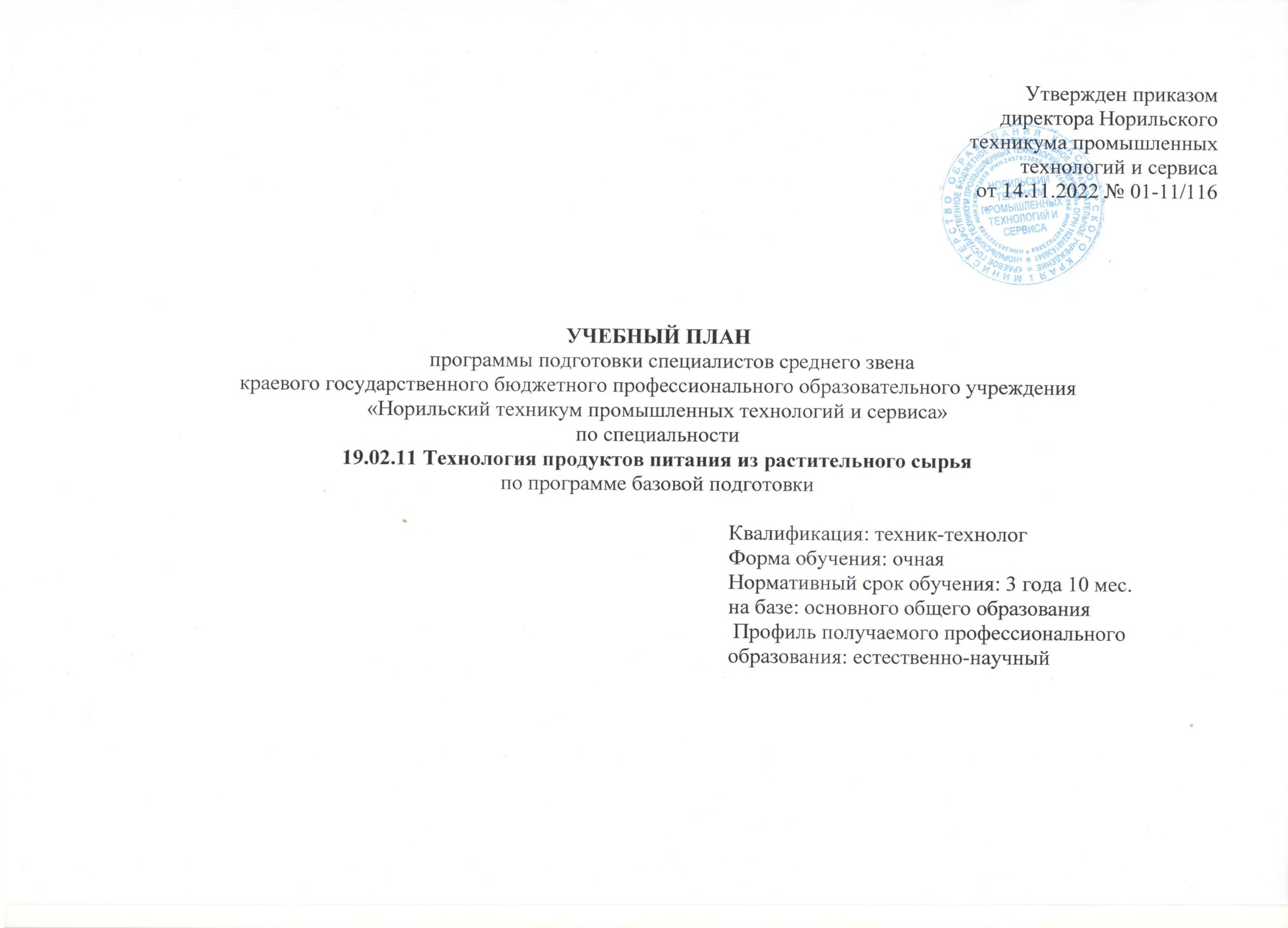 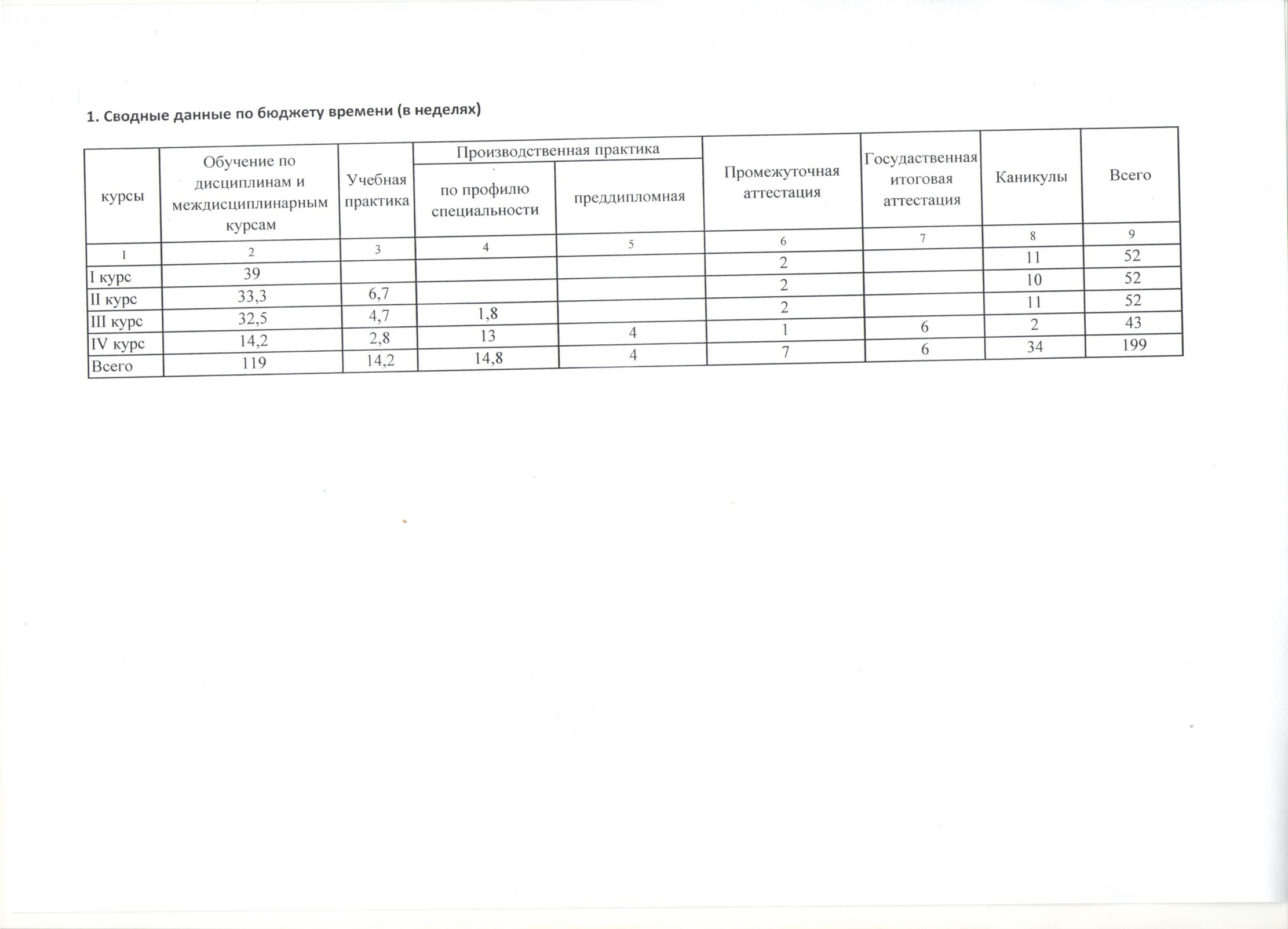 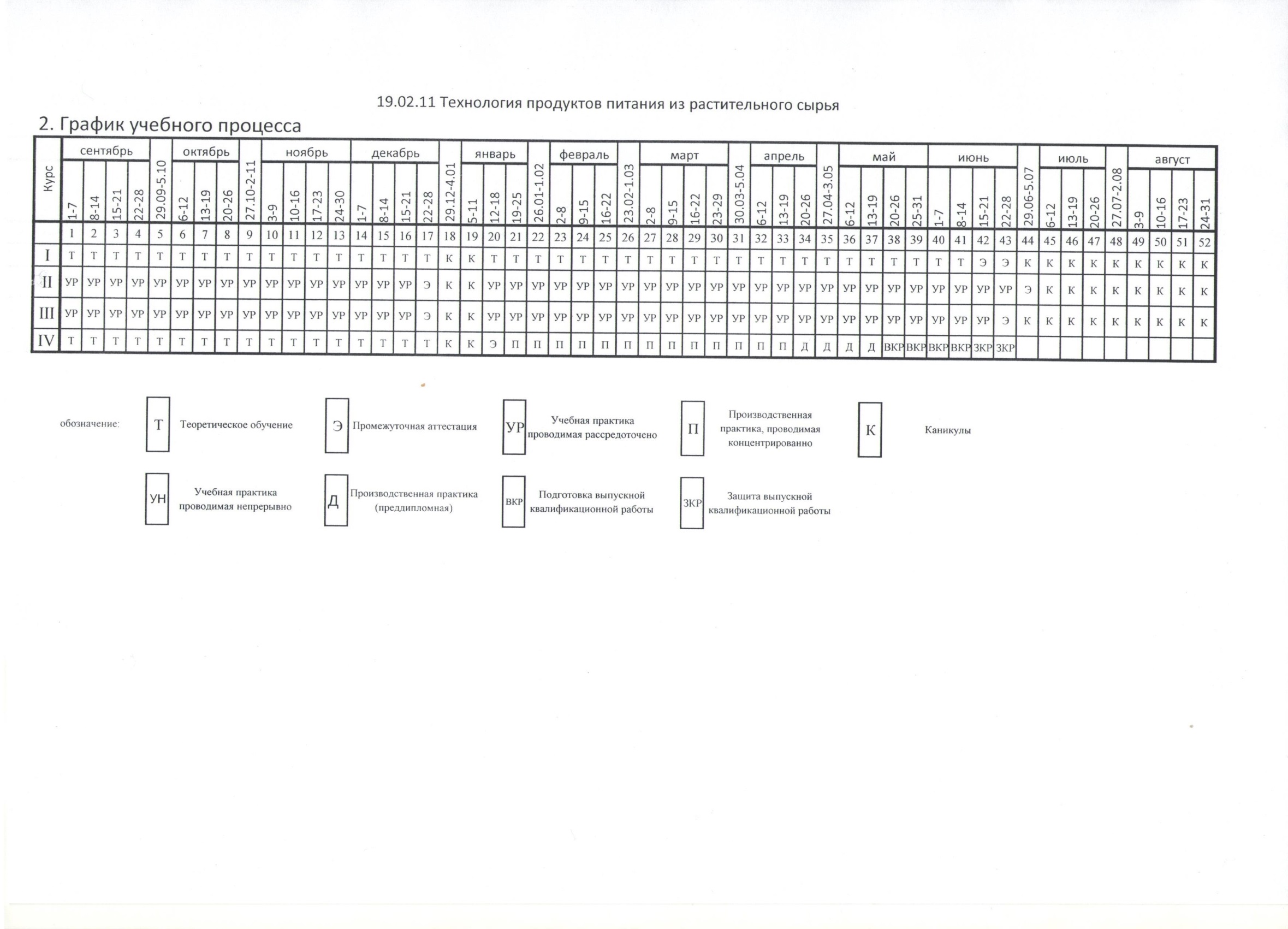 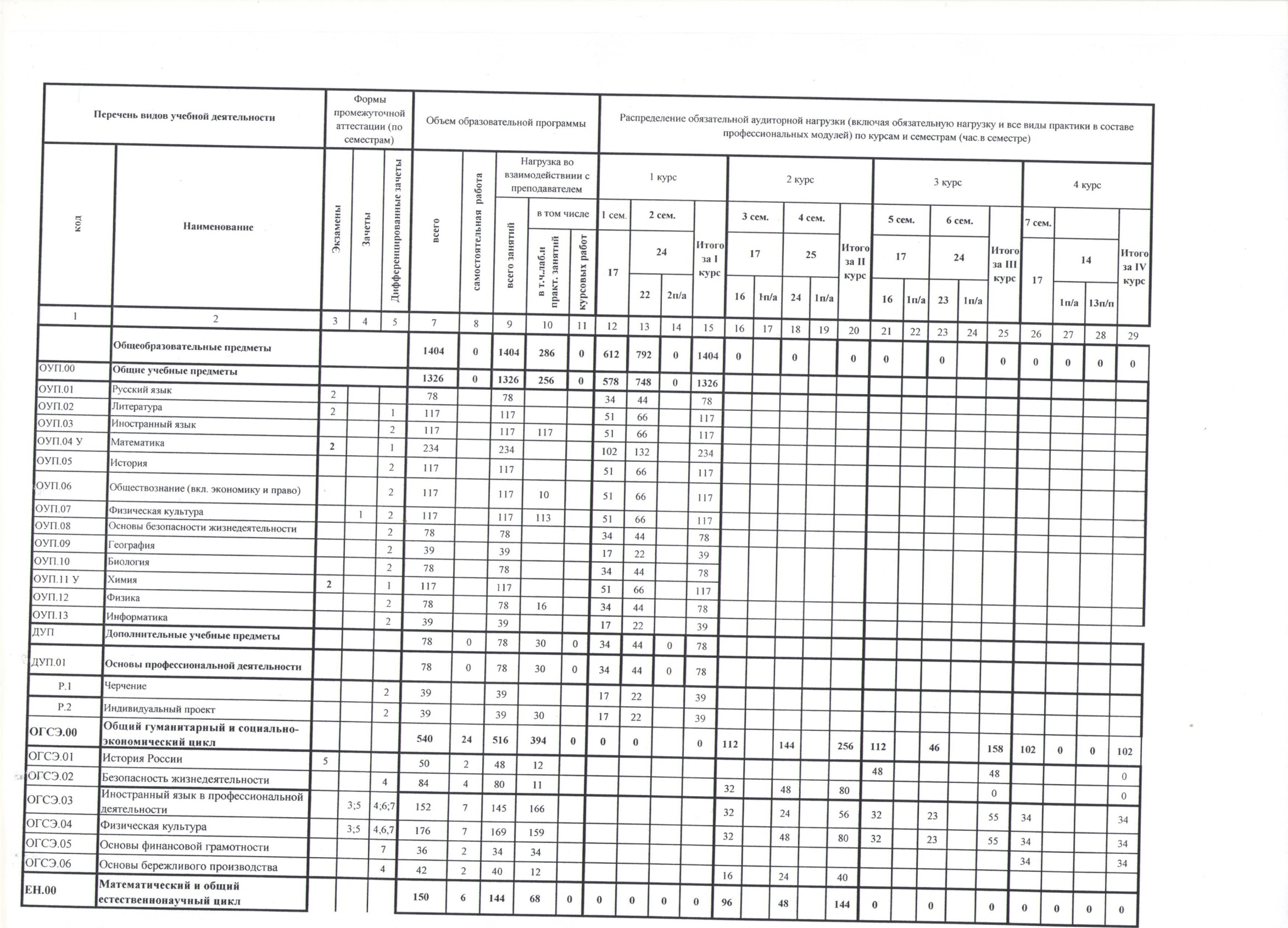 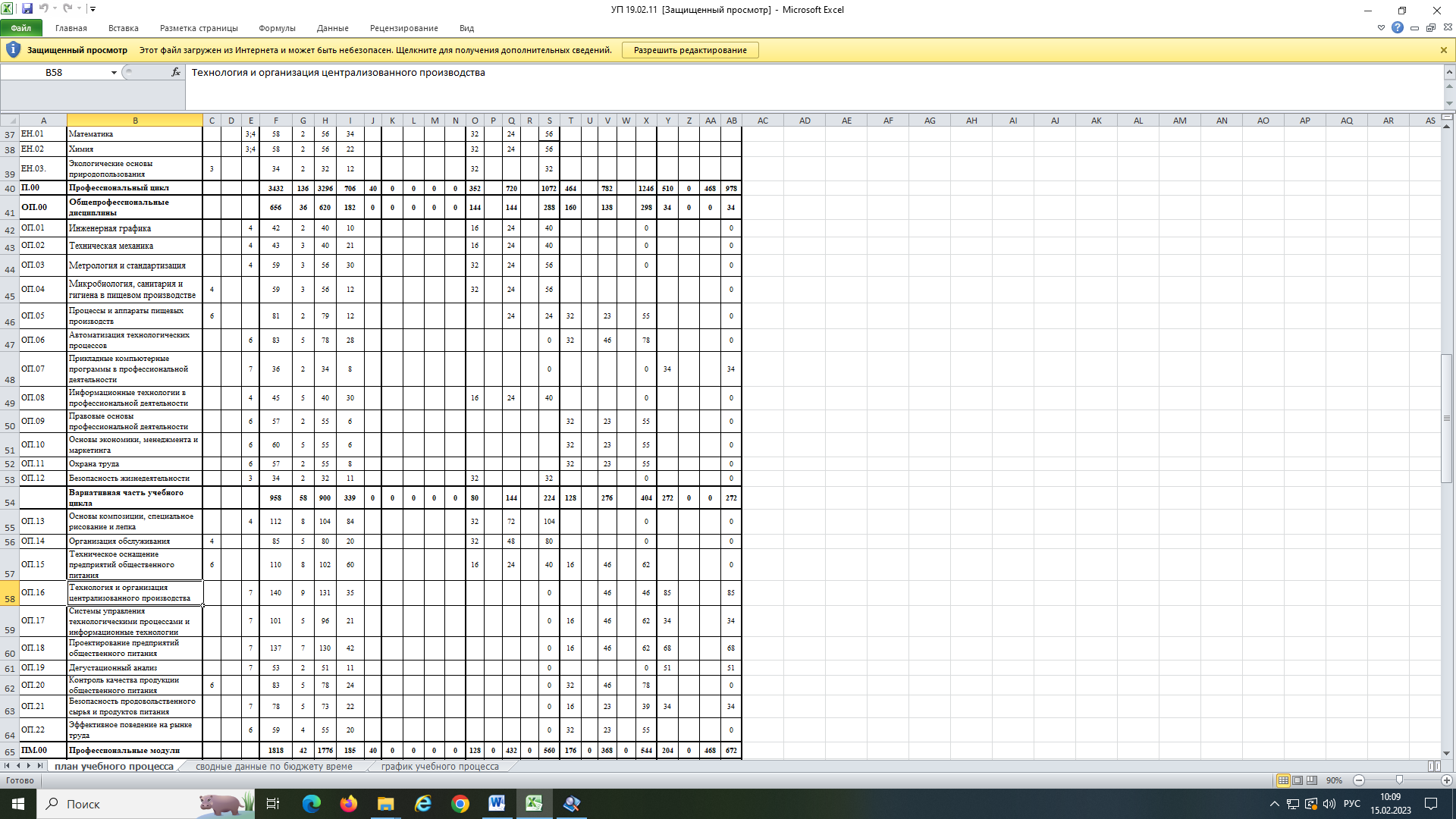 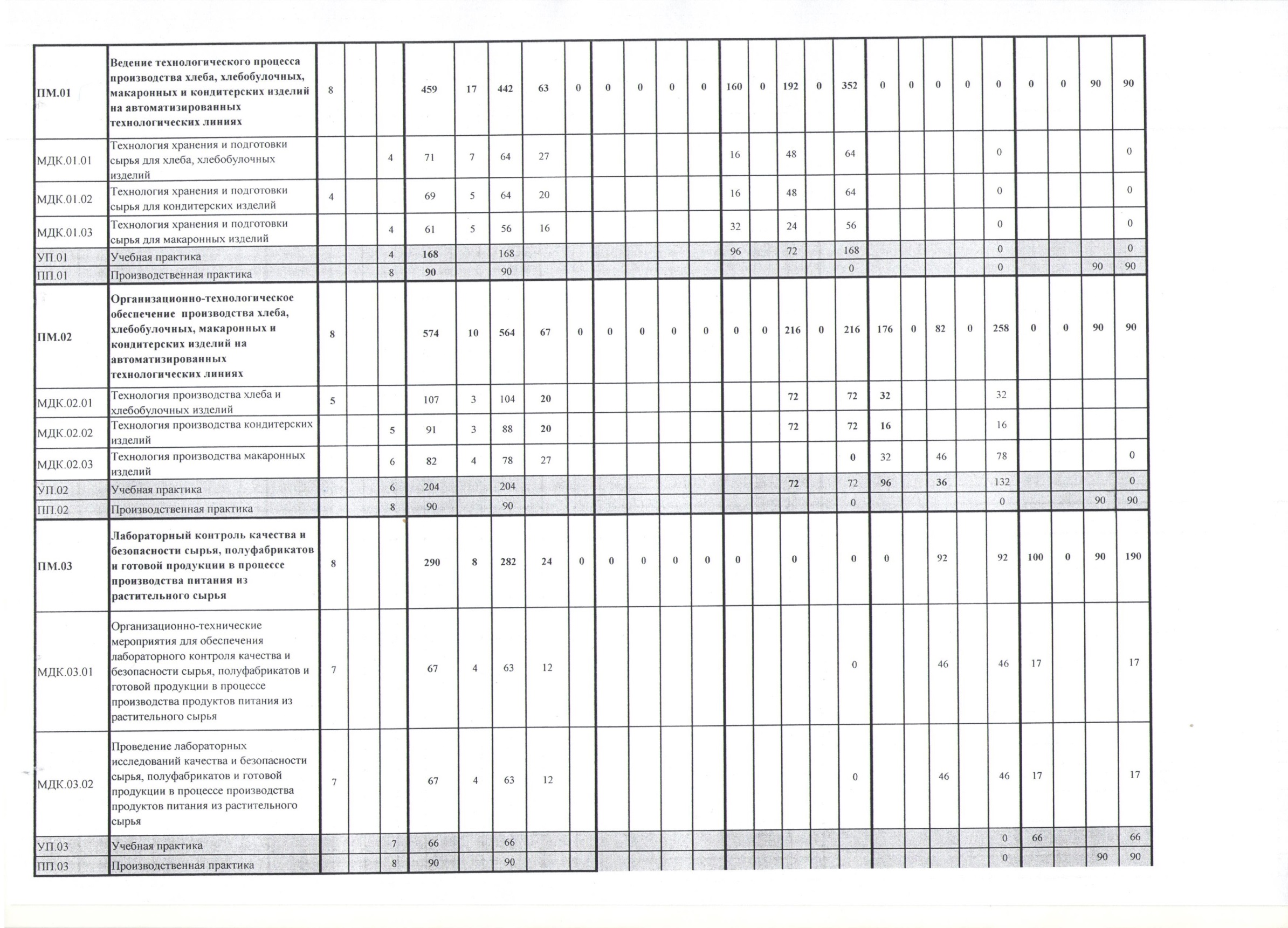 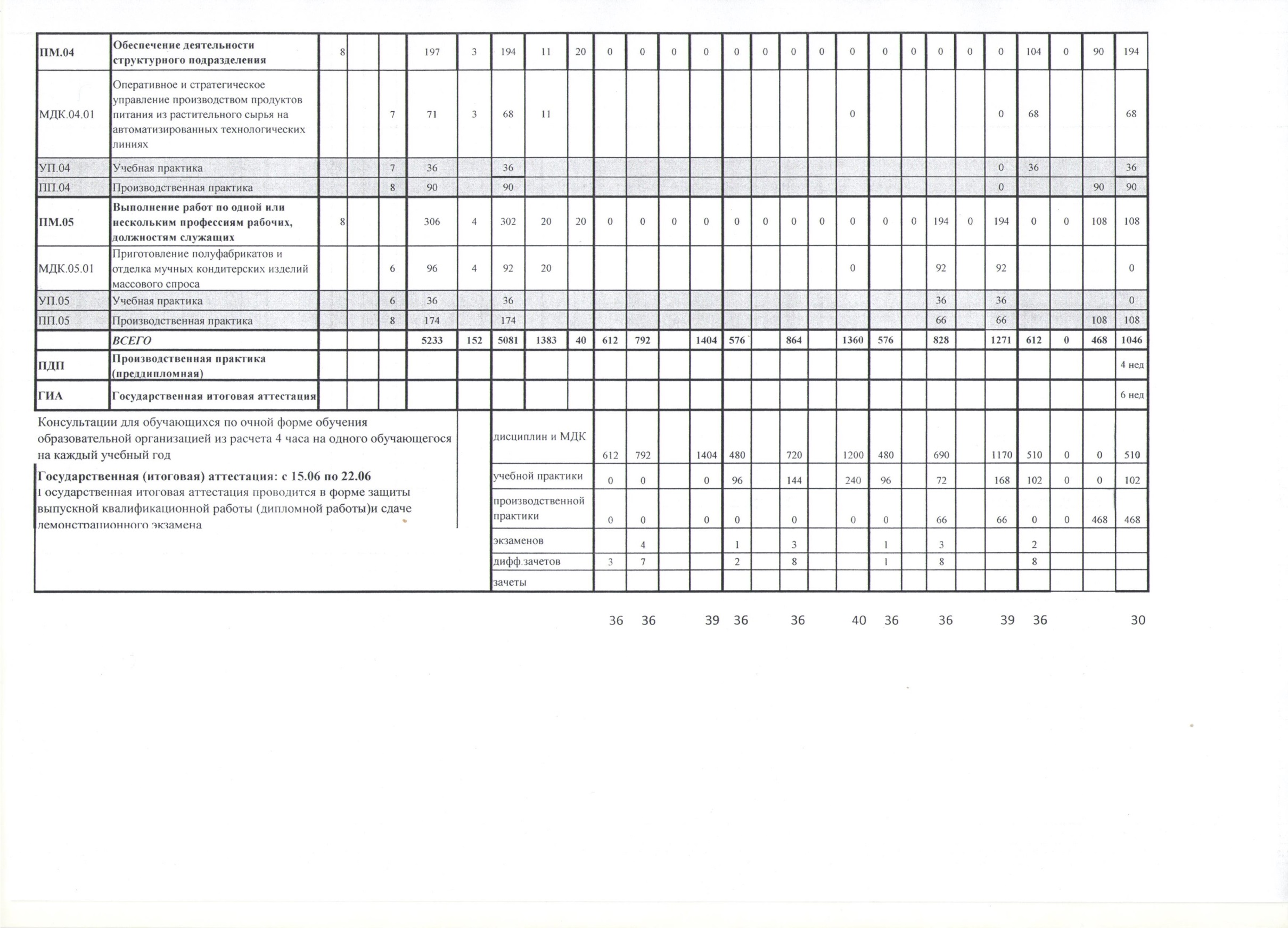 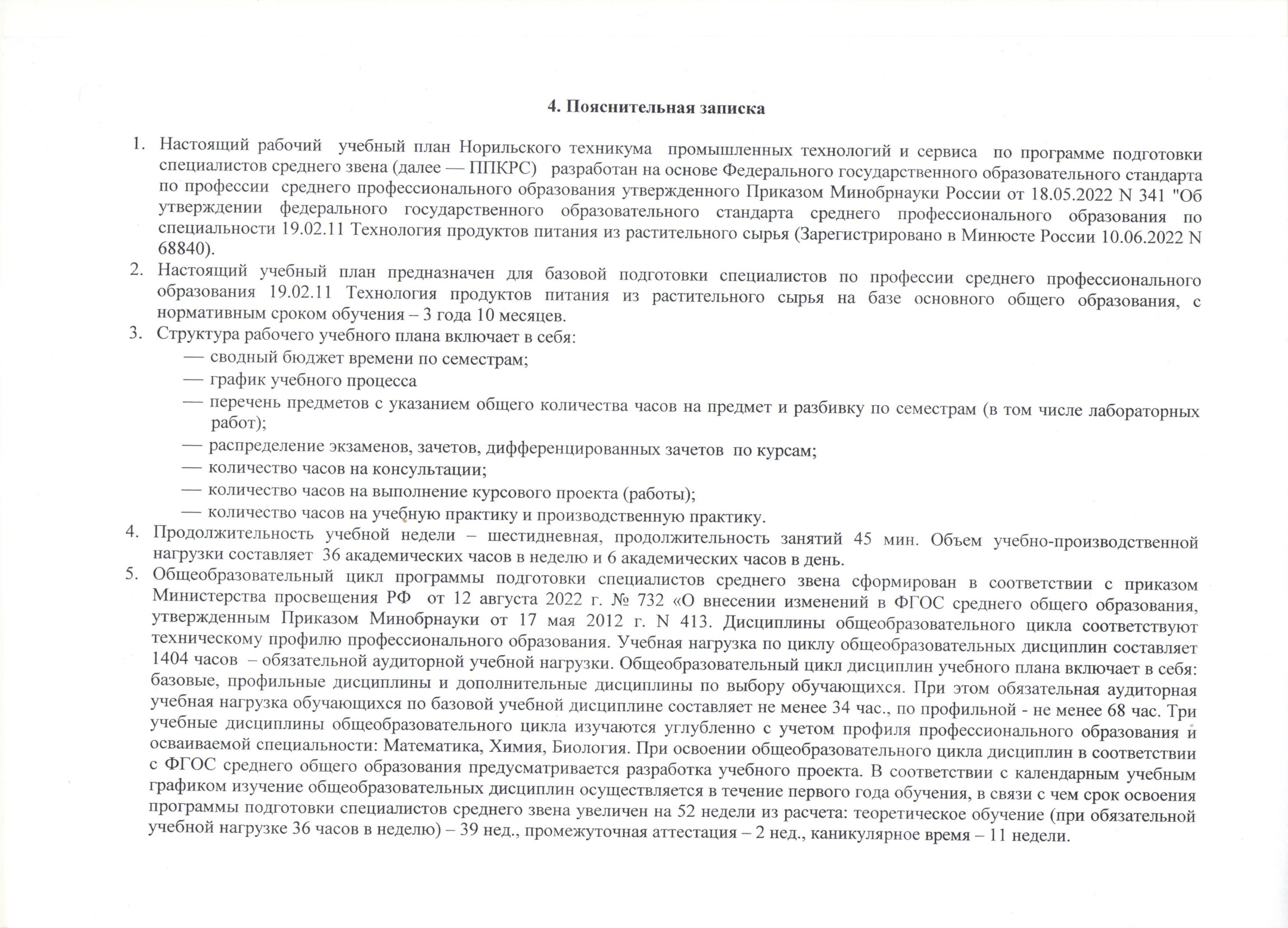 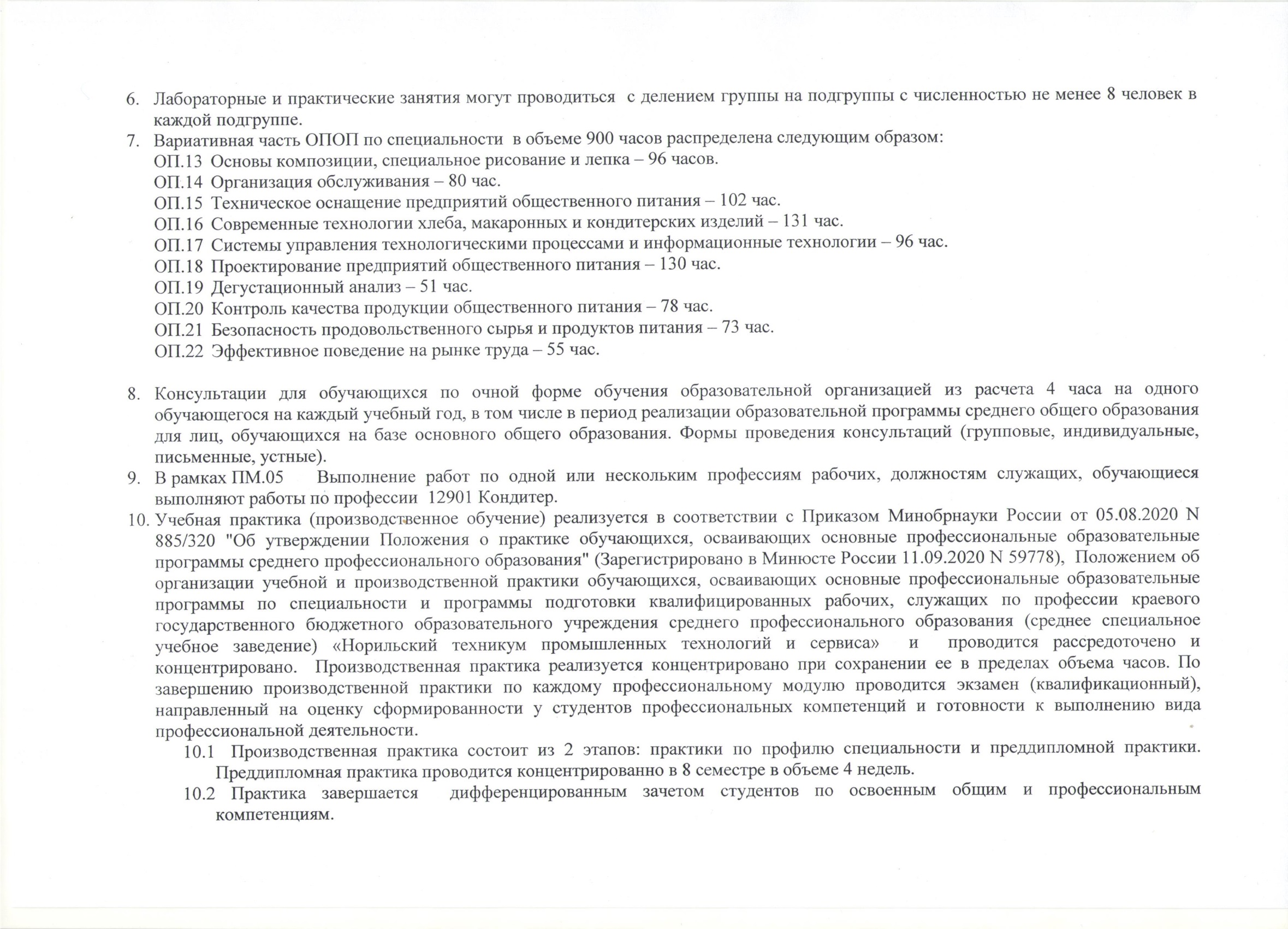 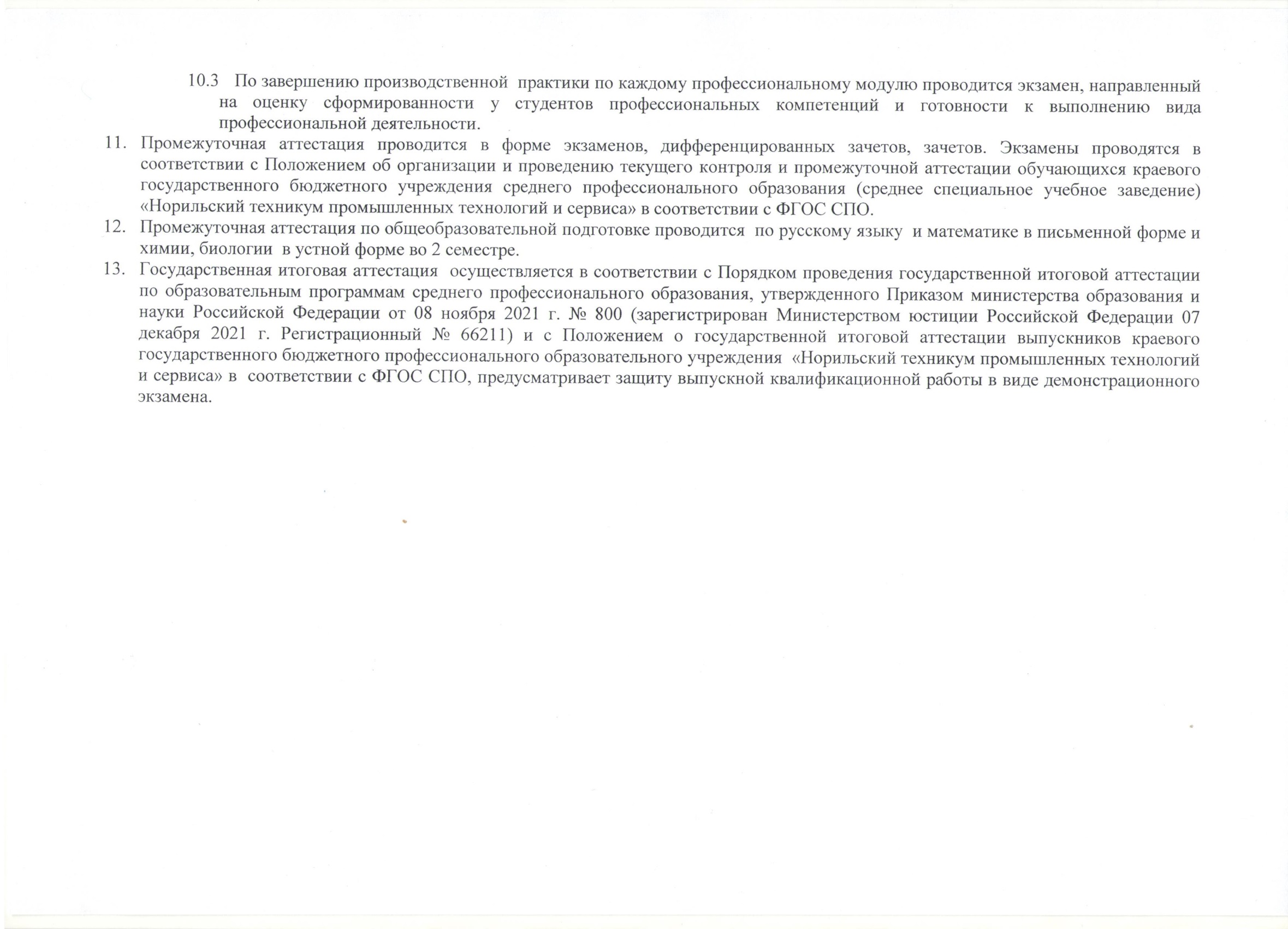 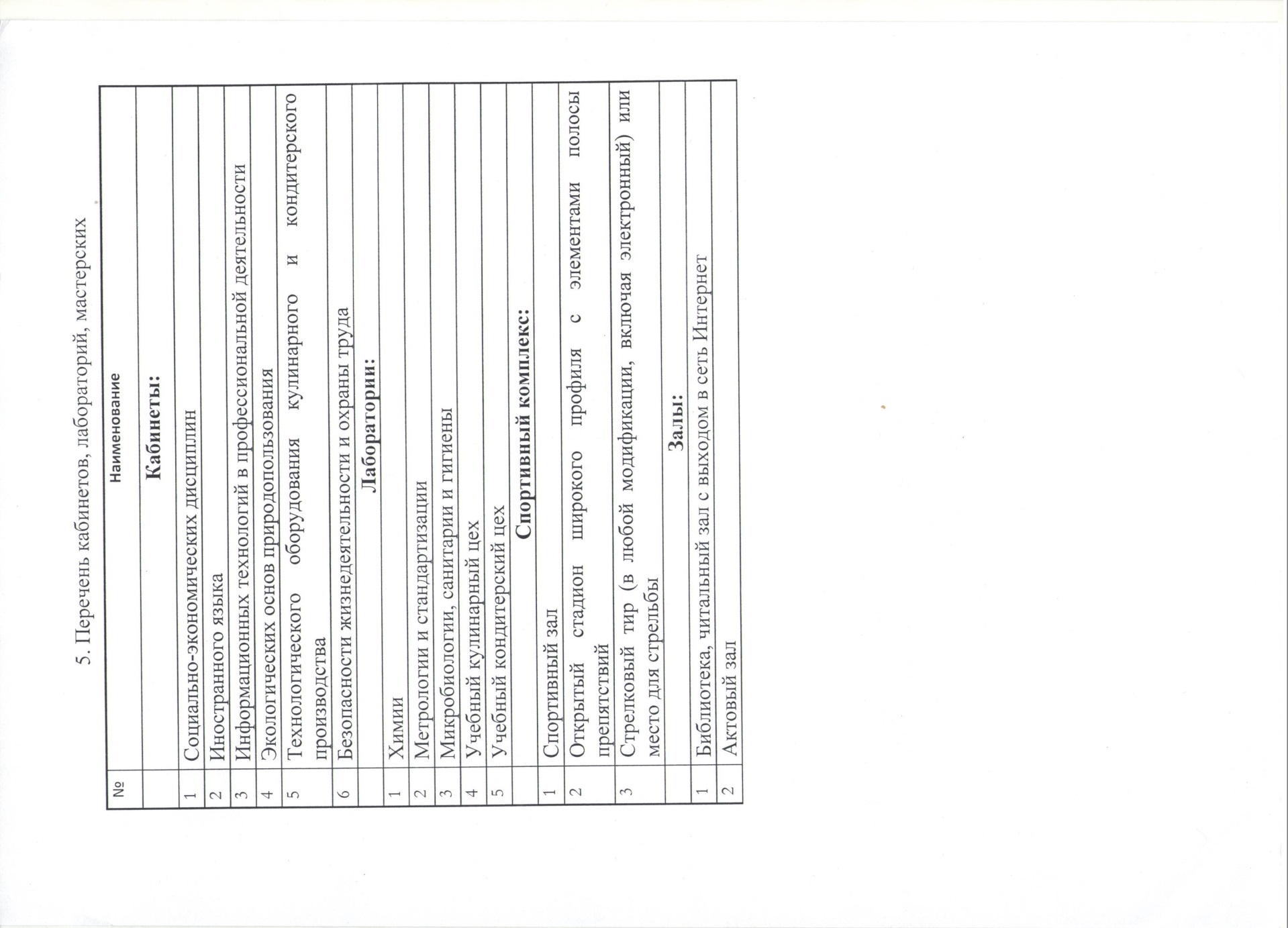 МИНИСТЕРСТВО ОБРАЗОВАНИЯ КРАСНОЯРСКОГО КРАЯКРАЕВОЕ ГОСУДАРСТВЕННОЕ БЮДЖЕТНОЕ профессиональноЕ ОБРАЗОВАТЕЛЬНОЕ УЧРЕЖДЕНИЕ  «Норильский техникум промышленных технологий и сервиса»РАБОЧАЯ ПРОГРАММА ОУД.01 РУССКИЙ ЯЗЫК19.02.11 Технология продуктов питания из растительного сырья        Количество часов  – 782022Рабочая программа разработана на основе Федеральных государственных образовательных стандартов среднего общего и среднего профессионального образования по специальности 19.02.11 Технология продуктов питания из растительного сырья, утвержденного приказом Минпросвещеня России от 18.05.2022 № 341 «Об утверждении федерального государственного образовательного стандарта среднего профессионального образования по специальности 19.02.11 Технология продуктов питания из растительного сырья», (Зарегистрировано в Минюсте России 10.06.2022 № 68840) и в соответствии: с Положением «О порядке разработки и требованиях к содержанию и оформлению рабочих программ учебных предметов/дисциплин, профессиональных модулей на основе ФГОС в краевом государственном бюджетном профессиональном образовательном учреждении «Норильский техникум промышленных технологий и сервиса», утвержденным приказом директора Норильского техникума промышленных технологий и сервиса от 14.11.2022 г. приказ № 01-11/116Организация-разработчик: КРАЕВОЕ ГОСУДАРСТВЕННОЕ БЮДЖЕТНОЕ ПРОФЕССИОАНАЛЬНОЕ ОБРАЗОВАТЕЛЬНОЕ УЧРЕЖДЕНИЕ «Норильский ТЕХНИКУМ ПРОМЫШЛЕННЫХ технологий и сервиса»СОДЕРЖАНИЕ1. ПАСПОРТ  ПРОГРАММЫ УЧЕБНОГО ПРЕДМЕТА 2. СТРУКТУРА И  СОДЕРЖАНИЕ УЧЕБНОГО     ПРЕДМЕТА 3. УСЛОВИЯ РЕАЛИЗАЦИИ УЧЕБНОГО ПРЕДМЕТА    4. КОНТРОЛЬ И ОЦЕНКА РЕЗУЛЬТАТОВ ОСВОЕНИЯ  УЧЕБНОГО ПРЕДМЕТА Приложение 21.ПАСПОРТ  РАБОЧЕЙ ПРОГРАММЫ УЧЕБНОГО ПРЕДМЕТА ОУД.01 Русский язык1.1.Область применения программы      Рабочая программа учебного предмета является частью программы подготовки специалистов среднего звена / программы подготовки специалистов среднего звена в соответствии с ФГОС по специальности:19.02.11 Технология продуктов питания из растительного сырья      Рабочая программа учебного предмета может быть использована для получения    образования в областях, не требующих углубленной  подготовки.1.2. Место учебного предмета в структуре основной профессиональной образовательной программы/программы подготовки специалистов среднего звена: дисциплина относится к общеобразовательной, базовой учебного предмета.ОК 01. Выбирать способы решения задач профессиональной деятельности, применительно к различным контекстам.ОК 02. Осуществлять поиск, анализ и интерпретацию информации, необходимой для выполнения задач профессиональной деятельности.ОК 03. Планировать и реализовывать собственное профессиональное и личностное развитие.ОК 04. Работать в коллективе и команде, эффективно взаимодействовать с коллегами, руководством, клиентами.ОК 05. Осуществлять устную и письменную коммуникацию на государственном языке с учетом особенностей социального и культурного контекста.ОК 06. Проявлять гражданско-патриотическую позицию, демонстрировать осознанное поведение на основе традиционных общечеловеческих ценностей.ОК 07. Содействовать сохранению окружающей среды, ресурсосбережению, эффективно действовать в чрезвычайных ситуациях.ОК 08. Использовать средства физической культуры для сохранения и укрепления здоровья в процессе профессиональной деятельности и поддержания необходимого уровня физической подготовленности.ОК 09. Использовать информационные технологии в профессиональной деятельности.1.3. Цели и задачи учебной дисциплины – требования к результатам освоения учебного предмета.Освоение содержания учебной дисциплины обеспечивает достижение студентами следующих результатов:Личностные результаты: 1) воспитание российской гражданской идентичности: патриотизма, уважения к Отечеству, прошлое и настоящее многонационального народа России; осознание своей этнической принадлежности, знание истории, языка, культуры своего народа, своего края, основ культурного наследия народов России и человечества; усвоение гуманистических, демократических и традиционных ценностей многонационального российского общества; воспитание чувства ответственности и долга перед Родиной; 2) формирование ответственного отношения к учению, готовности и способности обучающихся к саморазвитию и самообразованию на основе мотивации к обучению и познанию, осознанному выбору и построению дальнейшей индивидуальной траектории образования на базе ориентировки в мире профессий и профессиональных предпочтений, с учётом устойчивых познавательных интересов, а также на основе формирования уважительного отношения к труду, развития опыта участия в социально значимом труде;3) формирование целостного мировоззрения, соответствующего современному уровню развития науки и общественной практики, учитывающего социальное, культурное, языковое, духовное многообразие современного мира; 4) формирование осознанного, уважительного и доброжелательного отношения к другому человеку, его мнению, мировоззрению, культуре, языку, вере, гражданской позиции, к истории, культуре, религии, традициям, языкам, ценностям народов России и народов мира; готовности и способности вести диалог с другими людьми и достигать в нём взаимопонимания; 5) освоение социальных норм, правил поведения, ролей и форм социальной жизни в группах и сообществах, включая взрослые и социальные сообщества; участие в школьном самоуправлении и общественной жизни в пределах возрастных компетенций с учётом региональных, этнокультурных, социальных и экономических особенностей; 6) развитие морального сознания и компетентности в решении моральных проблем на основе личностного выбора, формирование нравственных чувств и нравственного поведения, осознанного и ответственного отношения к собственным поступкам; 7) формирование коммуникативной компетентности в общении и сотрудничестве со сверстниками, детьми старшего и младшего возраста, взрослыми в процессе образовательной, общественно полезной, учебно-исследовательской, творческой и других видов деятельности; 8) формирование ценности здорового и безопасного образа жизни; усвоение правил индивидуального и коллективного безопасного поведения в чрезвычайных ситуациях, угрожающих жизни и здоровью людей, правил поведения на транспорте и на дорогах; 9) формирование основ экологической культуры, соответствующей современному уровню экологического мышления, развитие опыта экологически ориентированной рефлексивно-оценочной и практической деятельности в жизненных ситуациях; 10) осознание значения семьи в жизни человека и общества, принятие ценности семейной жизни, уважительное и заботливое отношение к членам своей семьи; 11) развитие эстетического сознания через освоение художественного наследия народов России и мира, творческой деятельности эстетического характера. 2 Метапредметные результаты:1) умение самостоятельно определять цели своего обучения, ставить и формулировать для себя новые задачи в учёбе и познавательной деятельности, развивать мотивы и интересы своей познавательной деятельности; 2) умение самостоятельно планировать пути достижения целей, в том числе альтернативные, осознанно выбирать наиболее эффективные способы решения учебных и познавательных задач; 3) умение соотносить свои действия с планируемыми результатами, осуществлять контроль своей деятельности в процессе достижения результата, определять способы действий в рамках предложенных условий и требований, корректировать свои действия в соответствии с изменяющейся ситуацией; 4) умение оценивать правильность выполнения учебной задачи, собственные возможности её решения; 5) владение основами самоконтроля, самооценки, принятия решений и осуществления осознанного выбора в учебной и познавательной деятельности; 6) умение определять понятия, создавать обобщения, устанавливать аналогии, классифицировать, самостоятельно выбирать основания и критерии для классификации, устанавливать причинно-следственные связи, строить логическое рассуждение, умозаключение (индуктивное, дедуктивное и по аналогии) и делать выводы; 7) умение создавать, применять и преобразовывать знаки и символы, модели и схемы для решения учебных и познавательных задач; 8) смысловое чтение; 9) умение организовывать учебное сотрудничество и совместную деятельность с учителем и сверстниками; работать индивидуально и в группе: находить общее решение и разрешать конфликты на основе согласования позиций и учёта интересов; формулировать, аргументировать и отстаивать своё мнение; 10) умение осознанно использовать речевые средства в соответствии с задачей коммуникации для выражения своих чувств, мыслей и потребностей; планирования и регуляции своей деятельности; владение устной и письменной речью, монологической контекстной речью; 11) формирование и развитие компетентности в области использования информационно-коммуникационных технологий (далее ИКТ– компетенции); 12) формирование и развитие экологического мышления, умение применять его в познавательной, коммуникативной, социальной практике и профессиональной ориентации. Предметные результаты:1) совершенствование видов речевой деятельности (аудирования, чтения, говорения и письма), обеспечивающих эффективное овладение разными учебными предметами и взаимодействие с окружающими людьми в ситуациях формального и неформального межличностного и межкультурного общения;2) понимание определяющей роли языка в развитии интеллектуальных и творческих способностей личности, в процессе образования и самообразования; 3) использование коммуникативно-эстетических возможностей русского и родного языков; 4) расширение и систематизацию научных знаний о языке; осознание взаимосвязи его уровней и единиц; освоение базовых понятий лингвистики, основных единиц и грамматических категорий языка; 5) формирование навыков проведения различных видов анализа слова (фонетического, морфемного, словообразовательного, лексического, морфологического), синтаксического анализа словосочетания и предложения, а также многоаспектного анализа текста;  6) обогащение активного и потенциального словарного запаса, расширение объёма используемых в речи грамматических средств для свободного выражения мыслей и чувств адекватно ситуации и стилю общения; 7) овладение основными стилистическими ресурсами лексики и фразеологии языка, основными нормами литературного языка (орфоэпическими, лексическими, грамматическими, орфографическими, пунктуационными), нормами речевого этикета; приобретение опыта их использования в речевой практике при создании устных и письменных высказываний; стремление к речевому самосовершенствованию; 8) формирование ответственности за языковую культуру как общечеловеческую ценностей.1.4 Механизмы достижения результатов освоения общеобразовательной дисциплины с учетом профессиональной направленности основной образовательной программы 1.5 Количество часов на освоение рабочей программы учебного предмета:Объём рабочей программы 78 часов,в том числе практическая подготовка   часов,Всего часов нагрузки во взаимодействии с преподавателем   часов, в том числе:всего занятий  78  часов,2. СТРУКТУРА И   СОДЕРЖАНИЕ УЧЕБНОГО ПРЕДМЕТА2.1. Объем учебного предмета и виды работы3.условия реализации учебного предмета3.1. Материально-техническое обеспечениеКабинет русского языка и литературы, оснащенный оборудованием:  посадочные места по количеству обучающихся; рабочее место преподавателя: персональный компьютер с лицензионным программным обеспечением (операционная система Windows 7 Professional, прикладное программное обеспечение Microsoft ,Office 2010 Plus, прикладное программное обеспечение для просмотра файлов в стандарте PDF – Foxit Reader, файловый архиватор 7zip, браузер Mozilla Firefox, Google Chrome, антивирус Dr. Web Security Space 12.0) и  выходом в сеть «Интернет»-1шт; мультимедийный проектор-1; экран–1; телевизор–1 шт; доска учебная-1шт.3.2. Информационное обеспечение обученияОсновные источники: Антонова Е.С. Русский язык: Учебник для СПО -. М: Академия, 2019Интернет-ресурс:1.ГДЗ по русскому языку 10 класс "Русский язык 10-11 классы" - Spishy.ru2.ГДЗ - Русский язык. 10-11 класс. Власенков А.И., Рыбченкова Л.М.alleng.ru›d/rusl/rusl36.htm  3.Русский язык, 10-11 класс, Розенталь Д.Э., 2001	nashol.com›2012112268212/russkii…10-11-klass 4.Русский язык. 10 - 11 классыTeachPro.ru » Школьные дисциплины и пособия » 5-11 классы » Русский язык. … 10- 11 классы. Руководитель проекта: Егорова Екатерина Борисовна, к. фил. н., доцент, начальник учебно-методического управления МПГУ.teachpro.ru›course2d.aspx?idc=201975.ГДЗ по русскому языку 10 класс - решебник, ответы.GDZ.name›Русский язык  6. ГДЗ по русскому языку 10-11 класс Гольцова Н.Г., Мищерина М.А., издательство: "Русское слово" 2009г.godoza.ru›Решебник гдз по русскому языку 10.   7. Домашние задания (ГДЗ) Русский язык: Грамматика. Текст. Стили речи. 10-11 класс. Власенков А. И., Рыбченкова Л. М. 2002г. … otvet.ref.by›  8. Рабочая программа по русскому языку в 10-11 классе Создана на основе федерального компонента государственного стандарта среднего             (полного) общего образования и авторской программы по русскому языку. nsportal.ru›…russkii-yazyk…yazyku…10-11-klassakh 9.Русский язык 10 - 11 классы - Видеоуроки по разделу «русский язык, 10 - 11 классы» для закрепления полученных знаний.InternetUrok.ru›ru/school/russian/10-11-klassy  Дополнительные источники:для преподавателей1.  Федеральный компонент государственного образовательного стандарта по учебной дисциплине « Русский язык»2.Е.С.Антонова. Тайны текста.  М., «Высшая школа», 20043.Г.И.Блинов. Упражнения, задания и ответы по пунктуации. Книга для учителей. М., «Высшая школа», 20024.Т.М.Воителева. Теория и методика обучения русскому языку. М.,«Высшая школа», 20065.Т.А.Костяева. Тесты, проверочные  и  контрольные работы по русскому языку. М.,«Высшая школа», 20066.О.Ф.Вакурова и др. Готовимся к ЕГЭ. русскому языку. М.,«Высшая школа», 20067.А.Н.Тихонов. Комплексный словарь русского языка. М.,«Высшая школа», 20018. Д.Э Розенталь. Справочник по русскому языку. Практическая стилистика. М.,«Высшая школа», 20069. Культура устной и письменной речи делового человека: Справочник. Практикум по  русскому языку. М.,«Высшая школа», 200110. Сборник нормативных документов. Русский язык. Сост. Э.Д.Днепров и др.  М.,«Высшая школа», 2004Словари1.С.И.Ожегов. Словарь русского языка. Около 60000 слов и фразеологических выражений.-25-е изд., испр. доп./ Под общей ред.Л.И. Скворцова.  М.,«Высшая школа», 20062. С.И.Ожегов, Н.Ю.Шведова Толковый словарь русского языка. М.,«Высшая школа», 19923.А.А.Семенюк, М.А.Матюшина. Школьный толковый словарь русского языка. М.,«Высшая школа», 20014.Д.Н.Ушаков, С.Е.Крючков. Орфографический словарь. М.,«Высшая школа», 20065.Н.М.Шанский и др. Школьный фразеологический словарь русского языка. М.,«Высшая школа», 20006. Н.М. Шанский, Т.А. Боброва.  Школьный этимологический словарь русского языка. Происхождение слов. М.,«Высшая школа», 20007. Школьный словарь иностранных слов / Под ред.В.В. Иванова. М.,«Высшая школа», 20004. Контроль и оценка результатов освоения учебного предметаКонтроль и оценка результатов освоения учебного предмета «Русский язык» осуществляется преподавателем в процессе  устного опроса, тестирования, а также выполнения обучающимися индивидуальных заданий в форме реферата, изложения на заданную темуМИНИСТЕРСТВО ОБРАЗОВАНИЯ КРАСНОЯРСКОГО КРАЯКРАЕВОЕ ГОСУДАРСТВЕННОЕ БЮДЖЕТНОЕ профессиональноЕ ОБРАЗОВАТЕЛЬНОЕ УЧРЕЖДЕНИЕ  «Норильский техникум промышленных технологий и сервиса»РАБОЧАЯ ПРОГРАММАОУП.02 ЛИТЕРАТУРА19.02.11 Технология продуктов питания из растительного сырьяКоличество часов: 117Составитель: Бронникова Ольга Александровна, преподаватель высшей квалификационной категории2022Рабочая программа разработана на основе Федеральных государственных образовательных стандартов среднего общего и среднего профессионального образования по специальности 19.02.11 Технология продуктов питания из растительного сырья, утвержденного приказом Минпросвещеня России от 18.05.2022 № 341 «Об утверждении федерального государственного образовательного стандарта среднего профессионального образования по специальности 19.02.11 Технология продуктов питания из растительного сырья», (Зарегистрировано в Минюсте России 10.06.2022 № 68840) и в соответствии: с Положением «О порядке разработки и требованиях к содержанию и оформлению рабочих программ учебных предметов/дисциплин, профессиональных модулей на основе ФГОС в краевом государственном бюджетном профессиональном образовательном учреждении «Норильский техникум промышленных технологий и сервиса», утвержденным приказом директора Норильского техникума промышленных технологий и сервиса от 14.11.2022 г. приказ № 01-11/116Организация-разработчик: КРАЕВОЕ ГОСУДАРСТВЕННОЕ БЮДЖЕТНОЕ ПРОФЕССИОАНАЛЬНОЕ ОБРАЗОВАТЕЛЬНОЕ УЧРЕЖДЕНИЕ «Норильский ТЕХНИКУМ ПРОМЫШЛЕННЫХ технологий и сервиса»Организация-разработчик: КРАЕВОЕ ГОСУДАРСТВЕННОЕ БЮДЖЕТНОЕ ПРОФЕССИОНАЛЬНОЕ ОБРАЗОВАТЕЛЬНОЕ УЧРЕЖДЕНИЕ «Норильский ТЕХНИКУМ ПРОМЫШЛЕННЫХ технологий и сервиса»                                                   СОДЕРЖАНИЕ1. ПАСПОРТ   ПРОГРАММЫ УЧЕБНОГО ПРЕДМЕТА                                                  2. СТРУКТУРА И   СОДЕРЖАНИЕ УЧЕБНОГО ПРЕДМЕТА                                                                                                                       3. УСЛОВИЯ РЕАЛИЗАЦИИ       УЧЕБНОГО ПРЕДМЕТА                                            4. КОНТРОЛЬ И ОЦЕНКА РЕЗУЛЬТАТОВ ОСВОЕНИЯ                                                   УЧЕБНОГО ПРЕДМЕТА  1.ПАСПОРТ  РАБОЧЕЙ ПРОГРАММЫ УЧЕБНОГО ПРЕДМЕТАОУП. 02 ЛИТЕРАТУРА      1.1.Область применения  рабочей программы      Рабочая программа учебного предмета является частью  программы подготовки специалистов  среднего звена / программы подготовки специалистов среднего звена  в соответствии с ФГОС основного общего и среднего профессионального образования т по специальности: 19.02.11 Технология продуктов питания из растительного сырья  1.2. Место учебного предмета в структуре программы подготовки специалистов среднего звена:   дисциплина входит в общеобразовательный цикл и относится к базовым общеобразовательным дисциплинам.	Учебный предмет «Русский язык и литература. Литература» направлена на формирование следующих общих компетенций:ОК 01. Выбирать способы решения задач профессиональной деятельности, применительно к различным контекстам.ОК 02. Осуществлять поиск, анализ и интерпретацию информации, необходимой для выполнения задач профессиональной деятельности.ОК 03. Планировать и реализовывать собственное профессиональное и личностное развитие.ОК 04. Работать в коллективе и команде, эффективно взаимодействовать с коллегами, руководством, клиентами.ОК 05. Осуществлять устную и письменную коммуникацию на государственном языке с учетом особенностей социального и культурного контекста.ОК 06. Проявлять гражданско-патриотическую позицию, демонстрировать осознанное поведение на основе традиционных общечеловеческих ценностей.ОК 07. Содействовать сохранению окружающей среды, ресурсосбережению, эффективно действовать в чрезвычайных ситуациях.ОК 08. Использовать средства физической культуры для сохранения и укрепления здоровья в процессе профессиональной деятельности и поддержания необходимого уровня физической подготовленности.ОК 09. Использовать информационные технологии в профессиональной деятельности.1.3. Цели и задачи учебной дисциплины – требования к результатам освоения учебного предмета. Освоение содержания учебной дисциплины обеспечивает достижение студентами следующих результатов:личностных:− сформированность мировоззрения, соответствующего современному уровню развития науки и общественной практики, основанного на диалоге культур, а также различных форм общественного сознания, осознание своего места в поликультурном мире;− сформированность основ саморазвития и самовоспитания в соответствии с общечеловеческими ценностями и идеалами гражданского общества; готовность и способность к самостоятельной, творческой и ответственной деятельности;− толерантное сознание и поведение в поликультурном мире, готовность и способность вести диалог с другими людьми, достигать в нем взаимопонимания, находить общие цели и сотрудничать для их достижения;− готовность и способность к образованию, в том числе самообразованию, на протяжении всей жизни; сознательное отношение к непрерывному образованию как условию успешной профессиональной и общественной деятельности;− эстетическое отношение к миру;− совершенствование духовно-нравственных качеств личности, воспитание чувства любви к многонациональному Отечеству, уважительного отношения к русской литературе, культурам других народов;− использование для решения познавательных и коммуникативных задач различных источников информации (словарей, энциклопедий, интернет-ресурсов и др.);• метапредметных:− умение понимать проблему, выдвигать гипотезу, структурировать материал,подбирать аргументы для подтверждения собственной позиции, выделятьпричинно-следственные связи в устных и письменных высказываниях, формулировать выводы;− умение самостоятельно организовывать собственную деятельность, оценивать ее, определять сферу своих интересов;− умение работать с разными источниками информации, находить ее, анализировать, использовать в самостоятельной деятельности;− владение навыками познавательной, учебно-исследовательской и проектной деятельности, навыками разрешения проблем; способность и готовность к самостоятельному поиску методов решения практических задач, применению различных методов познания;• предметных:− сформированность устойчивого интереса к чтению как средству познандругих культур, уважительного отношения к ним;− сформированность навыков различных видов анализа литературных произведений;− владение навыками самоанализа и самооценки на основе наблюдений засобственной речью;− владение умением анализировать текст с точки зрения наличия в нем явной и скрытой, основной и второстепенной информации;− владение умением представлять тексты в виде тезисов, конспектов, аннотаций, рефератов, сочинений различных жанров;− знание содержания произведений русской, родной и мировой классической литературы, их историко-культурного и нравственно-ценностного влияния на формирование национальной и мировой культуры;− сформированность умений учитывать исторический, историко-культурный контекст и контекст творчества писателя в процессе анализа художественного произведения;− способность выявлять в художественных текстах образы, темы и проблемы и выражать свое отношение к ним в развернутых аргументированных устных и письменных высказываниях;− владение навыками анализа художественных произведений с учетом их жанрово-родовой специфики; осознание художественной картины жизни, созданной в литературном произведении, в единстве эмоционального личностного восприятия и интеллектуального понимания;− сформированность представлений о системе стилей языка художественной литературы.1.4 Механизмы достижения результатов освоения общеобразовательной дисциплины с учетом профессиональной направленности основной образовательной программы 1.5. Количество часов на освоение программы предмета:Максимальной учебной нагрузки обучающегося  -  117 часов   2. СТРУКТУРА И СОДЕРЖАНИЕ УЧЕБНОГО ПРЕДМЕТА2.1 Объем учебного предмета и виды учебной работы3. условия реализации программы дисциплины3.1. Материально-техническое обеспечениеРеализация программы дисциплины предполагает наличия учебного кабинета «Литература. Русский язык»Кабинет русского языка и литературы, оснащенный оборудованием:  посадочные места по количеству обучающихся; рабочее место преподавателя: персональный компьютер с лицензионным программным обеспечением (операционная система Windows 7 Professional, прикладное программное обеспечение Microsoft Office 2010 Plus, прикладное программное обеспечение для просмотра файлов в стандарте PDF – Foxit Reader, файловый архиватор 7zip, браузер Mozilla Firefox, Google Chrome, антивирус Dr. Web Security Space 12.0)  и  выходом в сеть «Интернет»-1шт; мультимедийный проектор-1; экран–1; телевизор–1 шт; доска учебная-1шт.3.2. Информационное обеспечение обученияОсновные источники:Обернихина Г.А. Литература: Учебник. В 2-х ч. Ч.1 – М: Академия, 2019.Дополнительные источники:1.Федеральный закон от 29.12.2012 N 273-Ф3 «Об образовании в Российской Федерации» (в редакции Федерального закона от 03.08.2018 No 317-ФЗ «О внесении изменений в статьи 11 и 14 Федерального закона "Об образовании в Российской Федерации»): часть 5.1 статьи 11 «Федеральные государственные образовательные стандарты и федеральные государственные требования. Образовательные стандарты»; части 4 и 6 статьи 14 «Язык образования».2. Распоряжение Правительства РФ от 09.04.2016 N 637-р «Об утверждении Концепции преподавания русского языка и литературы в Российской Федерации».3.Письмо Минобрнауки России от 09.10.2017 N ТС-945/08 «О реализации прав граждан на получение образования на родном языке».4..Письмо Департамента государственной политики в сфере общего образования от 6 декабря 2017 года N 08-2595 «Методические рекомендации органам исполнительной власти субъектов Российской Федерации, осуществляющим государственное управление в сфере образования по вопросу изучения государственных языков республик, находящихся в составе Российской Федерации».3. ХАРАКТЕРИСТИКА ОСНОВНЫХ ВИДОВ УЧЕБНОЙ ДЕЯТЕЛЬНОСТИ ОБУЧАЮЩИХСЯ4. Контроль и оценка результатов освоения учебного предметаКонтроль и оценка результатов освоения учебного предмета осуществляется преподавателем в процессе проведения практических заданий и лабораторных работ, устного опроса, тестирования, а также выполнения обучающимися индивидуальных заданий в форме реферата, сочинения на заданную темуМИНИСТЕРСТВО ОБРАЗОВАНИЯ КРАСНОЯРСКОГО КРАЯКРАЕВОЕ ГОСУДАРСТВЕННОЕ БЮДЖЕТНОЕ профессиональноЕ ОБРАЗОВАТЕЛЬНОЕ УЧРЕЖДЕНИЕ  «Норильский техникум промышленных технологий и сервиса»РАБОЧАЯ ПРОГРАММА ОУП. 03 ИНОСТРАННЫЙ ЯЗЫК (АНГЛИЙСКИЙ ЯЗЫК)19.02.11 Технология продуктов питания из растительного сырьяКоличество часов: 117 Составитель: Алиева Х. А. преподаватель иностранного языка,                          первая квалификационная категория2022Рабочая программа разработана на основе Федеральных государственных образовательных стандартов среднего общего и среднего профессионального образования по специальности 19.02.11 Технология продуктов питания из растительного сырья, утвержденного приказом Минпросвещеня России от 18.05.2022 № 341 «Об утверждении федерального государственного образовательного стандарта среднего профессионального образования по специальности 19.02.11 Технология продуктов питания из растительного сырья», (Зарегистрировано в Минюсте России 10.06.2022 № 68840) и в соответствии: с Положением «О порядке разработки и требованиях к содержанию и оформлению рабочих программ учебных предметов/дисциплин, профессиональных модулей на основе ФГОС в краевом государственном бюджетном профессиональном образовательном учреждении «Норильский техникум промышленных технологий и сервиса», утвержденным приказом директора Норильского техникума промышленных технологий и сервиса от 14.11.2022 г. приказ № 01-11/116Организация-разработчик: КРАЕВОЕ ГОСУДАРСТВЕННОЕ БЮДЖЕТНОЕ ПРОФЕССИОАНАЛЬНОЕ ОБРАЗОВАТЕЛЬНОЕ УЧРЕЖДЕНИЕ «Норильский ТЕХНИКУМ ПРОМЫШЛЕННЫХ технологий и сервиса»СОДЕРЖАНИЕ1.паспорт рабочей ПРОГРАММЫ УЧЕБНОГО ПРЕДМЕТА«ИНОСТРАННЫЙ ЯЗЫК»1.1. Область применения рабочей программыРабочая программа учебного предмета является частью основной профессиональной образовательной программы в соответствии с ФГОС СПО по специальности:19.02.11 Технология продуктов питания из растительного сырья 1.2 Место учебного предмета в структуре основной профессиональной образовательной программы: учебный предмет Иностранный язык» относится к общеобразовательному циклу программы среднего общего образования и направлена на формирование следующих общих компетенций:ОК 01. Выбирать способы решения задач профессиональной деятельности применительно к различным контекстам;ОК 02. Использовать современные средства поиска, анализа и интерпретации информации и информационные технологии для выполнения задач профессиональной деятельности;ОК 03. Планировать и реализовывать собственное профессиональное и личностное развитие, предпринимательскую деятельность в профессиональной сфере, использовать знания по финансовой грамотности в различных жизненных ситуациях;ОК 04. Эффективно взаимодействовать и работать в коллективе и команде;ОК 05. Осуществлять устную и письменную коммуникацию на государственном языке Российской Федерации с учетом особенностей социального и культурного контекста;ОК 06. Проявлять гражданско-патриотическую позицию, демонстрировать осознанное поведение на основе традиционных общечеловеческих ценностей, в том числе с учетом гармонизации межнациональных и межрелигиозных отношений, применять стандарты антикоррупционного поведения.ОК 09. Пользоваться профессиональной документацией на государственном и иностранном языках. 1.3. Цели и задачи учебного предмета – требования к результатам освоения предмета: • формирование представлений об английском языке как о языке международного общения и средстве приобщения к ценностям мировой культуры и национальных культур;• формирование коммуникативной компетенции, позволяющей свободно общаться на английском языке в различных формах и на различные темы, в том числе в сфере профессиональной деятельности, с учетом приобретенного словарного запаса, а также условий, мотивов и целей общения;• формирование и развитие всех компонентов коммуникативной компетенции: лингвистической, социолингвистической, дискурсивной, социокультурной,   социальной, стратегической и предметной;• воспитание личности, способной и желающей участвовать в общении на межкультурном уровне;• воспитание уважительного отношения к другим культурам и социальным субкультурам.В программу включено содержание, направленное на формирование у студентов компетенций, необходимых для качественного освоения ОПОП СПО на базе основного общего образования с получением среднего общего образования программы подготовки специалистов среднего звена (ППССЗ).Программа учебного предмета «Английский язык» является основой для разработки рабочих программ, в которых профессиональные образовательные организации, реализующие образовательную программу среднего общего образования в пределах освоения ОПОП СПО на базе основного общего образования, уточняют содержание учебного материала, последовательность его изучения, тематику практических занятий, виды самостоятельных работ, распределение учебных часов с учетом специфики программ подготовки специалистов среднего звена, осваиваемой специальности.РЕЗУЛЬТАТЫ ОСВОЕНИЯ УЧЕБНОГО ПРЕДМЕТАОсвоение содержания учебного предмета «Английский язык» обеспечивает достижение обучающимися следующих результатов:личностных:– сформированность ценностного отношения к языку как культурному феномену и средству отображения развития общества, его истории и духовной культуры;– сформированность широкого представления о достижениях национальных культур, о роли английского языка и культуры в развитии мировой культуры;– развитие интереса и способности к наблюдению за иным способом мировидения;– осознание своего места в поликультурном мире; готовность и способность вести диалог на английском языке с представителями других культур, достигать взаимопонимания, находить общие цели и сотрудничать в различных областях для их достижения; умение проявлять толерантность к другому образу мыслей, к иной позиции партнера по общению;– готовность и способность к непрерывному образованию, включая самообразование, как в профессиональной области с использованием английского языка, так и в сфере английского языка;метапредметных:– умение самостоятельно выбирать успешные коммуникативные стратегии в различных ситуациях общения;– владение навыками проектной деятельности, моделирующей реальные ситуации межкультурной коммуникации;– умение организовать коммуникативную деятельность, продуктивно общаться и взаимодействовать с ее участниками, учитывать их позиции, эффективно разрешать конфликты;– умение ясно, логично и точно излагать свою точку зрения, используя адекватные языковые средства;предметных:– сформированность коммуникативной иноязычной компетенции, необходимой для успешной социализации и самореализации, как инструмента межкультурного общения в современном поликультурном мире;– владение знаниями о социокультурной специфике англоговорящих стран и умение строить свое речевое и неречевое поведение адекватно этой специфике; умение выделять общее и различное в культуре родной страны и англоговорящих стран;– достижение порогового уровня владения английским языком, позволяющего выпускникам общаться в устной и письменной формах как с носителями английского языка, так и с представителями других стран, использующими данный язык как средство общения;– сформированность умения использовать английский язык как средство для получения информации из англоязычных источников в образовательных и самообразовательных целях.1.4 Количество часов на освоение программы учебного предмета: Объём рабочей программы – 117 часовВсего часов нагрузки  во взаимодействии с преподавателем 117 часов.2 СТРУКТУРА И СОДЕРЖАНИЕ УЧЕБНОГО ПРЕДМЕТА2.1 Объем учебного предмета и виды учебной работы3 УСЛОВИЯ РЕАЛИЗАЦИИ ПРОГРАММЫ ОБЩЕОБРАЗОВАТЕЛЬНОЙ ДИСЦИПЛИНЫ 3.1. Материально-технические условия реализации дисциплины Кабинет иностранного языка, оснащенный оборудованием:посадочные места по количеству обучающихся; рабочее место преподавателя;  доска учебная – 1 шт.; шкаф с полками для дидактических материалов – 1 шт.; экран– 1 шт.; мультимедийный проектор - 1 шт.; экран–1; ноутбук с лицензионным программным обеспечением (операционная система Windows 7 Professional, прикладное программное обеспечение Microsoft Office 2010 Plus, прикладное программное обеспечение для просмотра файлов в стандарте PDF – Foxit Reader, файловый архиватор 7zip, браузер Mozilla Firefox, Google Chrome, антивирус Dr. Web Security Space 12.0) и выходом в сеть «Интернет» - 1 шт.Кабинет иностранного языка, оснащенный оборудованием:посадочные места по количеству обучающихся; рабочее место преподавателя;  доска учебная – 1 шт.; шкаф с полками для дидактических материалов – 1 шт.; экран– 1 шт.; мультимедийный проектор - 1 шт.; экран–1; ноутбук с лицензионным программным обеспечением и выходом в сеть «Интернет» - 1 шт.Основные источники:Planet of English: Учебник для СПО. /Авт. Безкоровайная Г.Т. и др. – М: Академия, 2020Дополнительные источники:  1.  Видеоуроки  в  интернет:  [сайт].  –  ООО  «Мультиурок»,  2020  –  URL: http://videouroki.net (дата обращения: 06.02.2022) – Текст: электронный. 2.  Единая  коллекция  цифровых  образовательных  ресурсов.  -  URL: http://school-collection.edu.ru/  (дата  обращения:  08.02.2022).  –  Текст: электронный. 3. Информационная система «Единое окно доступа к образовательным ресурсам». - URL: http://window.edu.ru/ (дата обращения: 02.02.2022). – Текст: электронный. 4. Онлайн-словари ABBYY Lingvo. - URL:http://www.abbyyonline.ru (дата обращения: 11.02.2022). – Текст: электронный. 5.  Онлайн-словари  Мультитран».  -  URL:http://www.multitran.ru  (дата обращения: 11.02.2022). – Текст: электронный. 6.  Федеральный  центр  информационно-образовательных  ресурсов.  - URL:  http://fcior.edu.ru/  (дата  обращения:  01.07.2021).  -  Режим  доступа: свободный. – Текст: электронный. 7.  Энциклопедия  «Британника»:  [сайт].  –  Encyclopжdia  Britannica,  Inc., 2020  –  URL:  www.britannica.com  (дата  обращения:  26.04.2020)  –  Текст: электронный. 8. Cambridge Dictionaries Online. - URL:http://dictionary.cambridge.or (дата обращения: 11.02.2022). – Текст: электронный. 9. Macmillan Dictionary с возможностью прослушать произношение слов: [сайт].  –  Macmillan  Education  Limited,  2009-2020  –  URL: www.macmillandictionary.com  (дата  обращения:  08.02.2022)  –  Текст: электронный.   10. News in Levels. World news for students of English: [сайт].  –  URL: https://www.newsinlevels.com  (дата  обращения:  06.02.2022)  –  Текст: электронный. 
Периодические издания:Planet of English: Учебник для СПО. /Авт. Безкоровайная Г.Т. и др. – М: Академия, 2020. Издательский дом «Первое сентября» газета «Английский язык»  №7 (1-15 April) 2020 Издательский дом «Первое сентября»  газета «Английский язык» №1 (1-15 January) 2020 Издательский дом «Первое сентября» газета «Английский язык» № 2(16-31 January) 2020 «Первое сентября»  газета «Английский язык» № 11(1-15 May) 2020 Электронные издания  «Первое сентября» газета «Английский язык»4 Контроль и оценка результатов освоения учебноГО ПРЕДМЕТАКонтроль и оценка результатов освоения учебного предмета «Иностранный язык» осуществляется преподавателем в процессе проведения практических занятий, устного опроса, тестирования, а также выполнения обучающимися индивидуальных заданий, проектов.                                                                                                                                                                                                                                                          МИНИСТЕРСТВО ОБРАЗОВАНИЯ КРАСНОЯРСКОГО КРАЯКРАЕВОЕ ГОСУДАРСТВЕННОЕ БЮДЖЕТНОЕ профессиональноЕ ОБРАЗОВАТЕЛЬНОЕ УЧРЕЖДЕНИЕ  «Норильский техникум промышленных технологий и сервиса»РАБОЧАЯ ПРОГРАММА ОУП.04 У МАТЕМАТИКА19.02.11 Технология продуктов питания из растительного сырьяКоличество часов: 234 Составитель: Нистеренко Елена Дмитриевна, преподаватель, высшая квалификационная категория.2022Рабочая программа разработана на основе Федеральных государственных образовательных стандартов среднего общего и среднего профессионального образования по специальности 19.02.11 Технология продуктов питания из растительного сырья, утвержденного приказом Минпросвещеня России от 18.05.2022 № 341 «Об утверждении федерального государственного образовательного стандарта среднего профессионального образования по специальности 19.02.11 Технология продуктов питания из растительного сырья», (Зарегистрировано в Минюсте России 10.06.2022 № 68840) и в соответствии: с Положением «О порядке разработки и требованиях к содержанию и оформлению рабочих программ учебных предметов/дисциплин, профессиональных модулей на основе ФГОС в краевом государственном бюджетном профессиональном образовательном учреждении «Норильский техникум промышленных технологий и сервиса», утвержденным приказом директора Норильского техникума промышленных технологий и сервиса от 14.11.2022 г. приказ № 01-11/116Организация-разработчик: КРАЕВОЕ ГОСУДАРСТВЕННОЕ БЮДЖЕТНОЕ ПРОФЕССИОНАЛЬНОЕ ОБРАЗОВАТЕЛЬНОЕ УЧРЕЖДЕНИЕ «Норильский ТЕХНИКУМ ПРОМЫШЛЕННЫХ технологий и сервиса»СОДЕРЖАНИЕПАСПОРТ ПРОГРАММЫ УЧЕБНОГО ПРЕДМЕТА СТРУКТУРА И СОДЕРЖАНИЕ УЧЕБНОГО ПРЕДМЕТА УСЛОВИЯ РЕАЛИЗАЦИИ УЧЕБНОГО ПРЕДМЕТА КОНТРОЛЬ И ОЦЕНКА РЕЗУЛЬТАТОВ ОСВОЕНИЯ УЧЕБНОГО ПРЕДМЕТА 1.Паспорт  рабочей программы  УЧЕБНОГО ПРЕДМЕТА «Математика»Область применения программыПрограмма учебного предмета является частью основной профессиональной образовательной программы в соответствии с ФГОС по специальности: 19.02.11 Технология продуктов питания из растительного сырья       1.2 Место учебного предмета в структуре основной профессиональной образовательной программы: учебный предмет «Математика» относится к общеобразовательному циклу программы среднего общего образования и направлена на формирование следующих общих компетенций:ОК01. Выбирать способы решения задач профессиональной деятельности применительно к различным контекстам;ОК02. Использовать современные средства поиска, анализа и интерпретации информации и информационные технологии для выполнения задач профессиональной деятельности;ОК03. Планировать и реализовывать собственное профессиональное и личностное развитие, предпринимательскую деятельность в профессиональной сфере, использовать знания по финансовой грамотности в различных жизненных ситуациях;ОК04. Эффективно взаимодействовать и работать в коллективе и команде;ОК05. Осуществлять устную и письменную коммуникацию на государственном языке Российской Федерации с учетом особенностей социального и культурного контекста;ОК06. Проявлять гражданско-патриотическую позицию, демонстрировать осознанное поведение на основе традиционных общечеловеческих ценностей, в том числе с учетом гармонизации межнациональных и межрелигиозных отношений, применять стандарты антикоррупционного поведения.ОК07. Содействовать сохранению окружающей среды, ресурсосбережению, применять знания об изменении климата, принципы бережливого производства, эффективно действовать в чрезвычайных ситуациях.                1.3 Цели и задачи учебного предмета - требования к результатам освоения предмета:Общие цели изучения математики реализуются в четырех направлениях:1) общее представление об идеях и методах математики;2) интеллектуальное развитие;3) овладение необходимыми конкретными знаниями и умениями;4) воспитательное воздействие.Содержание учебного предмета разработано в соответствии с основными содержательными линиями обучения математике:алгебраическая линия, включающая систематизацию сведений о числах; изучение новых и обобщение ранее изученных операций (возведение в степень, извлечение корня, логарифмирование, синус, косинус, тангенс, котангенс и обратные к ним); изучение новых видов числовых выражений и формул; совершенствование практических навыков и вычислительной культуры, расширение и совершенствование алгебраического аппарата, сформированного в основной школе, и его применение к решению математических и прикладных задач;теоретико-функциональная линия, включающая систематизацию и расширение сведений о функциях, совершенствование графических умений; знакомство с основными идеями и методами математического анализа в объеме, позволяющем исследовать элементарные функции и решать простейшие геометрические, физические и другие прикладные задачи;линия уравнений и неравенств, основанная на построении и исследовании математических моделей, пересекающаяся с алгебраической и теоретико-функциональной линиями и включающая развитие и совершенствование техники алгебраических преобразований для решения уравнений, неравенств и систем; формирование способности строить и исследовать простейшие математические модели при решении прикладных задач, задач из смежных и специальных дисциплин;геометрическая линия, включающая наглядные представления о пространственных фигурах и изучение их свойств, формирование и развитие пространственного воображения, развитие способов геометрических измерений, координатного и векторного методов для решения математических и прикладных задач;стохастическая линия, основанная на развитии комбинаторных умений, представлений о вероятностно-статистических закономерностях окружающего мира. Разделы (темы), включенные в содержание учебной дисциплины, являются общими для всех профилей профессионального образования и при всех объемах учебного времени независимо от того, является ли учебная дисциплина «Математика» базовой или профильной.РЕЗУЛЬТАТЫ ОСВОЕНИЯ УЧЕБНОГО ПРЕДМЕТАОсвоение содержания учебного предмета «Математика» обеспечивает достижение студентами следующих результатов: личностных:− сформированность представлений о математике как универсальном языке науки, средстве моделирования явлений и процессов, идеях и методах математики;− понимание значимости математики для научно-технического прогресса, сформированность отношения к математике как к части общечеловеческой культуры через знакомство с историей развития математики, эволюцией математических идей;− развитие логического мышления, пространственного воображения, алгоритмической культуры, критичности мышления на уровне, необходимом для будущей профессиональной деятельности, для продолжения образования и самообразования;− овладение математическими знаниями и умениями, необходимыми в повседневной жизни, для освоения смежных естественно-научных дисциплин и дисциплин профессионального цикла, для получения образования в областях, не требующих углубленной математической подготовки;− готовность и способность к образованию, в том числе самообразованию, на протяжении всей жизни; сознательное отношение к непрерывному образованию как условию успешной профессиональной и общественной деятельности;− готовность и способность к самостоятельной творческой и ответственной деятельности;− готовность к коллективной работе, сотрудничеству со сверстниками в образовательной, общественно полезной, учебно-исследовательской, проектной и других видах деятельности;− отношение к профессиональной деятельности как возможности участия в решении личных, общественных, государственных, общенациональных проблем;метапредметных:− умение самостоятельно определять цели деятельности и составлять планы деятельности; самостоятельно осуществлять, контролировать и корректировать деятельность; использовать все возможные ресурсы для достижения поставленных целей и реализации планов деятельности; выбирать успешные стратегии в различных ситуациях;− умение продуктивно общаться и взаимодействовать в процессе совместной деятельности, учитывать позиции других участников деятельности, эффективно разрешать конфликты;− владение навыками познавательной, учебно-исследовательской и проектной деятельности, навыками разрешения проблем; способность и готовность к самостоятельному поиску методов решения практических задач, применению различных методов познания;− готовность и способность к самостоятельной информационно-познавательной деятельности, включая умение ориентироваться в различных источниках информации, критически оценивать и интерпретировать информацию, получаемую из различных источников;− владение языковыми средствами: умение ясно, логично и точно излагать свою точку зрения, использовать адекватные языковые средства;− владение навыками познавательной рефлексии как осознания совершаемых действий и мыслительных процессов, их результатов и оснований, границ своего знания и незнания, новых познавательных задач и средств для их достижения;− целеустремленность в поисках и принятии решений, сообразительность и интуиция, развитость пространственных представлений; способность воспринимать красоту и гармонию мира;предметных:− сформированность представлений о математике как части мировой культуры и месте математики в современной цивилизации, способах описания явлений реального мира на математическом языке;− сформированность представлений о математических понятиях как важнейших математических моделях, позволяющих описывать и изучать разные процессы и явления; понимание возможности аксиоматического построения математических теорий;− владение методами доказательств и алгоритмов решения, умение их применять, проводить доказательные рассуждения в ходе решения задач;− владение стандартными приемами решения рациональных и иррациональных, показательных, степенных, тригонометрических уравнений и неравенств, их систем; использование готовых компьютерных программ, в том числе для поиска пути решения и иллюстрации решения уравнений и неравенств;− сформированность представлений об основных понятиях математического анализа и их свойствах, владение умением характеризовать поведение функций, использование полученных знаний для описания и анализа реальных зависимостей;− владение основными понятиями о плоских и пространственных геометрических фигурах, их основных свойствах; сформированность умения распознавать геометрические фигуры на чертежах, моделях и в реальном мире; применение изученных свойств геометрических фигур и формул для решения геометрических задач и задач с практическим содержанием;− сформированность представлений о процессах и явлениях, имеющих вероятностный характер, статистических закономерностях в реальном мире, основных понятиях элементарной теории вероятностей; умений находить и оценивать вероятности наступления событий в простейших практических ситуациях и основные характеристики случайных величин;− владение навыками использования готовых компьютерных программ при решении задач.Освоение содержания учебного предмета обеспечивает достижение обучающимися следующих результатов: знания /умения: Алгебравыполнять арифметические действия над числами, сочетая устные и письменные приёмы;находить приближенные значения величин и погрешностей вычислений (абсолютной и относительной); сравнивать числовые выражения;находить ошибки в преобразованиях и вычислениях; вычислять и сравнивать корни, выполнять прикидки значения корня; преобразовать числовые и буквенные выражения, содержащие радикалы;выполнять расчеты по формулам, содержащим радикалы, осуществляя необходимые подстановки и преобразования;решать иррациональные уравнения;записывать корень n-й степени в виде степени с дробным показателем и наоборот;вычислять степени с рациональным показателем;выполнять прикидки значения степени, сравнение степеней;преобразовать числовые и буквенные выражения, содержащие степени, применяя свойства.Основы тригонометрииизображать углы вращения на окружности, соотносить величины угла;применять основные тригонометрические тождества для вычисления значений тригонометрических функций по одной из них;применять основные формулы тригонометрии при вычислении тригонометрического выражения и его упрощения;применять общие методы решения уравнений при решении тригонометрических уравнений;отмечать на круге решения простейших тригонометрических неравенств;применять понятия  обратных тригонометрических функций при решении уравнений.Функции и графикиуметь определять по формуле простейшие зависимости, виды графиков;выражать одну переменную через другую;находить область определения и область значений функции;строить и читать графики различных функций;исследовать функции;составлять виды функций по данному условию;решать задачи на экстремумы;выполнять преобразования графиков  функции; вычислять значение функции по значению аргумента;строить графики тригонометрических, показательных, логарифмических функций и выполнять их преобразования;применять свойства функций для сравнения значений тригонометрических функций.Начала математического анализарешать задачи на применение формулы суммы бесконечно убывающей геометрической прогрессии;применять правила дифференцирования для дифференцирования функций;решать задачи на связь первообразной и ее производной; вычислять первообразную для данной функции;решать задачи на применение интеграла для вычисления физических величин и площадей;составлять уравнения касательной в общем виде;проводить с помощью производной исследования функции, заданной формулой;устанавливать связи свойств функции и производной по их графикам;применять понятие  производной для решения задач на нахождение наибольшего, наименьшего значения и на нахождение экстремума.Уравнения и неравенстварешать рациональные, иррациональные, уравнения и системы;решать показательные, логарифмические уравнения, системы, неравенства;использовать свойства и графики функций для решения уравнений;решать уравнения с применением всех приёмов (разложения на множители, введения новых неизвестных, подстановки, графического метода);решать системы уравнений с применением различных способов; решать неравенства и системы неравенств с применением различных способов;применять математические методы для решения содержательных задач из различных областей науки и практики.Комбинаторика, статистика и теория вероятностейприменять правила комбинаторики при решении комбинаторных задач;решать комбинаторные задачи методом перебора и по правилу умножения;применять формулы для вычисления размещений, перестановок и сочетаний при решении задач;применять формулу бинома Ньютона и треугольник Паскаля;решать практические задачи с использованием понятий и правил комбинаторикирешать задачи на вычисление вероятностей событий;решать практические задачи на обработку числовых данных, вычислять их характеристики.Геометрияраспознавать на чертежах и моделях различных случаев взаимного расположения прямых и плоскостей, аргументировать свои суждения;выполнять построения углов между прямыми, прямой и плоскостью, между плоскостями по описанию и распознавать  их на моделях;применять признаки и свойства расположения прямых и плоскостей при решении задач;изображать на рисунках и конструировать на моделях перпендикуляров и наклонных к плоскости, прямых, параллельных плоскостей, углов между прямой и плоскостью и обосновать построения;решать задачи на вычисление геометрических величин; описывать расстояния от точки до плоскости, от прямой до плоскости, между плоскостями, между скрещивающимися прямыми, между произвольными фигурами в пространстве;изображать на чертежах и моделях расстояния и обосновывать своих суждений; определять и вычислять расстояния в пространстве;применять формулы и теоремы планиметрии для решения задач;строить по заданным координатам точки и плоскости;находить координаты точек;находить  уравнения окружности, сферы, плоскости;вычислять расстояние между точками;применять теоретический материал при решении задач на действия с векторами, координатный метод; применять вектора для вычисления величин углов и расстояний;описывать и характеризовать различные виды многогранников; перечислять их элементы и свойства;изображать многогранники и выполнять построения на изображениях и моделях;вычислять линейные элементы и углы в пространственных конфигурациях, аргументировать свои суждения;изображать сечения, развертки многогранников;вычислять площади поверхностей;строить простейшие сечения куба, призмы, пирамиды; применять факты и сведения из планиметрии;применять свойства симметрии при решении задач; использовать приобретенные знания для исследования и моделирования несложных задач;изображать основные многогранники и выполнять рисунки по условиям задач;изображать тела вращения, их развертки, сечения;решать задачи на построение сечений, вычисление длин, расстояний, углов, площадей;проводить доказательные рассуждения при решении задач;применять свойства симметрии при решении задач на тела вращения, комбинацию тел;изображать основные круглые тела и выполнять рисунки по условию задачи;решать задачи на вычисление площадей плоских фигур с применением соответствующих формул и фактов из планиметрии;решать задачи на вычисление площадей поверхности пространственных тел.1.4 Количество часов на освоение программы учебного предмета: Объём рабочей программы – 234 часаВсего часов нагрузки  во взаимодействии с преподавателем 234 часа.2.Структура и содержание учебноГО ПРЕДМЕТА2.1 Объём учебного предмета и виды учебной работыТематический план и содержание учебного предмета «Математика» 3. УСЛОВИЯ РЕАЛИЗАЦИИ УЧЕБНОГО ПРЕДМЕТА3.1 Материально-техническое обеспечениеКабинет математики, оснащенный оборудованием:посадочные места по количеству обучающихся; рабочее место преподавателя; доска учебная – 1 шт.;  персональный компьютер с лицензионным программным обеспечением (операционная система Windows 7 Professional, прикладное программное обеспечение Microsoft Office 2010 Plus, прикладное программное обеспечение для просмотра файлов в стандарте PDF – Foxit Reader, файловый архиватор 7zip, браузер Mozilla Firefox, Google Chrome, антивирус Dr. Web Security Space 12.0) и выходом в сеть «Интернет» -1 шт; мультимедийный проектор - 1 шт.; экран– 1 шт.; макеты геометрических фигур; тематические стенды; набор чертежных инструментов; портреты ученых-математиков. 3.2 Информационное обеспечение обучения Основные источники:М.И. Башмаков «Математика: Учебник для СПО». – М.: Академия, 2020.- 256с.М.И. Башмаков «Математика. Задачник». – М.: Академия, 2019.- 416 с.А.В. Погорелов «Геометрия, 10-11 класс». – М.: Просвещение, 2019. -175 с.Дополнительные источники:А. Г. Мордкович, Е. Е. Тульчинская «Алгебра и начала анализа.  Контрольные работы». -  М.: Мнемозина, 2007. – 62 с.А. Н. Колмогоров «Алгебра и начала анализа, 10-11 класс». – М.: Просвещение, 2012. – 384 с.Л.И. Звавич, Л.Я. Шляпочник, Б.В. Козулин «Контрольные и проверочные работы». – М.: Дрофа, 2003. – 160 с.Г. В. Дорофеев. «Сборник заданий для проведения письменного экзамена за курс средней школы 11 кл.». М: Дрофа, 2002. – 160с.Т. В. Колесникова, О. Н. Колесников «Алгебра и начала анализа. Сборник заданий для подготовки к итоговой аттестации». – М.: Экзамен, 2006. – 63 с. И. М. Петрушенко, В.И. Прохоренко, В. Ф. Сафонов «Сборник задач по алгебре, геометрии и началам анализа». – Санкт-Петербург, Москва, Краснодар: Лань, 2007. – 576 с.Г. И. Ковалёва «Геометрия. Задания на готовых чертежах по стереометрии».- Волгоград: Учитель.- 196с.Б. М. Писаревский «Экстремумы и касательные». – М: Вако, 2014. – 64с.В. И. Глизбург «Алгебра и начала анализа.  Контрольные работы». -  М.: Мнемозина, 2016. – 61с.И. Р. Высоцкий «Теория вероятностей и статистика. Кружок по теории вероятностей». М: Из-во МЦНМО, 2017. -128с.А. Н. Рурукин «Контрольно-измерительные материалы. Алгебра и начала анализа. 10 класс». - М: Вако, 2017. – 112с.Ю.В. Шепелева «Алгебра и начала математического анализа. Тематические тесты». М.: Просвещение, 2018. – 111с.Интернет ресурсы:https://my.1september.ru/www. fcior.edu.ru (Информационные, тренировочные и контрольные материалы).www. school-collection.edu.ru (Единая коллекции цифровых образовательных ресурсов).Образовательная платформа ЯКласс.4.КОНТРОЛЬ И ОЦЕНКА РЕЗУЛЬТАТОВ ОСВОЕНИЯ УЧЕБНОГО ПРЕДМЕТАКонтроль и оценка результатов освоения учебного предмета осуществляется преподавателем в процессе проведения  самостоятельных работ, контрольных работ, устных ответов обучающихся, а также выполнения обучающимися домашних заданий.МИНИСТЕРСТВО ОБРАЗОВАНИЯ КРАСНОЯРСКОГО КРАЯКРАЕВОЕ ГОСУДАРСТВЕННОЕ БЮДЖЕТНОЕ профессиональноЕ ОБРАЗОВАТЕЛЬНОЕ УЧРЕЖДЕНИЕ  «Норильский техникум промышленных технологий и сервиса»РАБОЧАЯ ПРОГРАММА ОУП.05 ИСТОРИЯ	19.02.11 Технология продуктов питания из растительного сырьяКоличество часов: 117 Составитель: Шавлохова Несипхан Казмухаметовна, преподаватель высшей квалификационной категории2022Рабочая программа разработана на основе Федеральных государственных образовательных стандартов среднего общего и среднего профессионального образования по специальности 19.02.11 Технология продуктов питания из растительного сырья, утвержденного приказом Минпросвещеня России от 18.05.2022 № 341 «Об утверждении федерального государственного образовательного стандарта среднего профессионального образования по специальности 19.02.11 Технология продуктов питания из растительного сырья», (Зарегистрировано в Минюсте России 10.06.2022 № 68840) и в соответствии: с Положением «О порядке разработки и требованиях к содержанию и оформлению рабочих программ учебных предметов/дисциплин, профессиональных модулей на основе ФГОС в краевом государственном бюджетном профессиональном образовательном учреждении «Норильский техникум промышленных технологий и сервиса», утвержденным приказом директора Норильского техникума промышленных технологий и сервиса от 14.11.2022 г. приказ № 01-11/116Организация-разработчик: КРАЕВОЕ ГОСУДАРСТВЕННОЕ БЮДЖЕТНОЕ ПРОФЕССИОНАЛЬНОЕ ОБРАЗОВАТЕЛЬНОЕ УЧРЕЖДЕНИЕ «Норильский ТЕХНИКУМ ПРОМЫШЛЕННЫХ технологий и сервиса»СОДЕРЖАНИЕПАСПОРТ ПРОГРАММЫ УЧЕБНОГО ПРЕДМЕТА СТРУКТУРА И СОДЕРЖАНИЕ УЧЕБНОГО ПРЕДМЕТАУСЛОВИЯ РЕАЛИЗАЦИИ УЧЕБНОГО ПРЕДМЕТА КОНТРОЛЬ И ОЦЕНКА РЕЗУЛЬТАТОВ ОСВОЕНИЯ УЧЕБНОГО ПРЕДМЕТА    1.Паспорт  рабочей программы  УЧЕБНОГО ПРЕДМЕТА «История»Область применения программыПрограмма учебного предмета является частью основной профессиональной образовательной программы в соответствии с ФГОС по специальности: 19.02.11 Технология продуктов питания из растительного сырья 1.2 Место учебного предмета в структуре основной профессиональной образовательной программы: учебный предмет «История» относится к общеобразовательному циклу программы среднего общего образования и направлен на формирование следующих общих компетенций:ОК01. Выбирать способы решения задач профессиональной деятельности применительно к различным контекстам;ОК02. Использовать современные средства поиска, анализа и интерпретации информации и информационные технологии для выполнения задач профессиональной деятельности;ОК03. Планировать и реализовывать собственное профессиональное и личностное развитие, предпринимательскую деятельность в профессиональной сфере, использовать знания по финансовой грамотности в различных жизненных ситуациях;ОК04. Эффективно взаимодействовать и работать в коллективе и команде;ОК05. Осуществлять устную и письменную коммуникацию на государственном языке Российской Федерации с учетом особенностей социального и культурного контекста;ОК06. Проявлять гражданско-патриотическую позицию, демонстрировать осознанное поведение на основе традиционных общечеловеческих ценностей, в том числе с учетом гармонизации межнациональных и межрелигиозных отношений, применять стандарты антикоррупционного поведения.ОК07. Содействовать сохранению окружающей среды, ресурсосбережению, применять знания об изменении климата, принципы бережливого производства, эффективно действовать в чрезвычайных ситуациях. 1.3 Цели и задачи учебного предмета - требования к результатам освоения предмета:Освоение содержания учебной дисциплины обеспечивает достижение
студентами следующих результатов:личностных:воспитание гражданственности, национальной идентичности, развитие мировоззренческих убеждений учащихся на основе осмысления ими исторически сложившихся культурных, религиозных, этнонациональных традиций, нравственных и социальных установок, идеологических доктрин;формирование исторического мышления — способности рассматривать события и явления с точки зрения их исторической обусловленности, сопоставлять различные версии и оценки исторических событий и личностей, определять собственное отношение к дискуссионным проблемам прошлого и современностисоотнесения своих действий и поступков окружающих с исторически возникшими формами социального поведения;осознания себя как представителя исторически сложившегося гражданского, этнокультурного, конфессионального сообщества, гражданина России.метапредметных:развитие способности понимать историческую обусловленность явлений и процессов современного мира, определять собственную позицию по отношению к окружающей реальности, соотносить свои взгляды и принципы с исторически возникшими мировоззренческими системами;освоение систематизированных знаний об истории человечества, формирование целостного представления о месте и роли России во всемирно-историческом процессе;овладение умениями и навыками поиска, систематизации и комплексного анализ исторической информации;предметных:знать:основные факты, процессы и явления, характеризующие целостность отечественной и всемирной истории;периодизацию всемирной и отечественной истории;современные версии и трактовки важнейших проблем отечественной и всемирной истории;особенности исторического пути России, ее роль в мировом сообществе;основные исторические термины и даты;уметь:анализировать историческую информацию, представленную в разных знаковых системах (текст, карта, таблица, схема, аудиовизуальный ряд);различать в исторической информации факты и мнения, исторические описания и исторические объяснения;устанавливать причинно-следственные связи между явлениями, пространственные и временные рамки изучаемых исторических процессов и явлений;представлять результаты изучения исторического материала в формах конспекта, реферата, рецензии;1.4. Количество часов на освоение программы учебной дисциплины:максимальная обязательная нагрузка обучающегося 117 часов. обязательная аудиторная учебная нагрузка обучающегося 117часов.2. СТРУКТУРА И ПРИМЕРНОЕ СОДЕРЖАНИЕ УЧЕБНОЙ ДИСЦИПЛИНЫ2.1. Объем учебной дисциплины и виды учебной работы2.2. Тематический план и содержание учебного предмета История3. условия реализации УЧЕБНОЙ дисциплины3.1. Материально-техническое обеспечение обученияКабинет истории и обществознания, оснащенный оборудованием: посадочные места по количеству обучающихся; рабочее место преподавателя: персональный компьютер с лицензионным программным обеспечением (операционная система Windows 7 Professional, прикладное программное обеспечение Microsoft Office 2010 Plus, прикладное программное обеспечение для просмотра файлов в стандарте PDF – Foxit Reader, файловый архиватор 7zip, браузер Mozilla Firefox, Google Chrome, антивирус Dr. Web Security Space 12.0) и выходом в сеть «Интернет» -1шт; мультимедийный проектор-1; экран–1; шкаф для дидактических материалов обучения; плакаты символики РФ; политическая карта мира; тематические стенды; портреты научных деятелей3.2. Информационное обеспечение обученияОсновные источники: Артёмов В.В., Лубченков Ю.Н. История: Учебник для СПО. В 2-х ч. Ч.1, Ч.2. – М: Академия, 2019. Дополнительные источникиЗагладин Н.В. Симония Н.А.  История России и мира с древнейших времён до конца XIX века. 10 кл., -  М.: Издательство «Русское слово», 2019.- 432 с.  Загладин Н.В.  Симония Н.А. История России и мира в XX-начале XXI века. 11кл.,- Москва: Издательство «Русское слово», 2019.- 480 с. Загладин Н.В.  Методика преподавания истории России и мира в 10-11 классах общеобразовательных учреждений. М: Издательство «Просвещение», 2020. - Зайцев Н. В. История. 10 класс: поурочные планы по учебнику Н.В. Загладина, Симония Н.А. «Всеобщая история с древнейших времен до конца XIX века».  Ч. I. Волгоград: Издательство «Учитель», 2019. –  223 с. Гриценко Г. Правители России. Москва: Издательство «ОЛМА Медиа Групп», 2013. – 800 с.Атлас. Отечественная история с древнейших времен до конца XVIII века. М.: ФГУП «Производственное и картосоставительское объединение «Картография», 2016. - 16 с. Интернет-ресурсы: Электронный ресурс: http://school-collection.edu.ru  - единая коллекция цифровых образовательных ресурсов. Форма доступа: http://school-collection.edu.ruЭлектронный ресурс: социальная сеть работников образования. Форма доступа: http://nsportal.ruЭлектронный ресурс: фестиваль педагогических идей. Форма доступа: http://festival.1september.ru Электронный ресурс: архив учебных программ и презентаций. Форма доступа: http://www.rusedu.ru Электронный ресурс: страницы истории. Форма доступа: http://istorik.org Электронный ресурс: сообщество взаимопощи учителей. Форма доступа: http://pedsovet.su  Электронный ресурс: подготовка к ЕГЭ по истории. Форма доступа: http://5-ege.ru/istoriya/Электронный ресурс: виртуальное пособие для подготовки к ЕГЭ. Форма доступа: http://www.egehistory.tu1.ru/?page=indexЭлектронный ресурс:  подготовка к ЕГЭ и ГИА по истории в 2014 г. Форма доступа: http://sait-ege-gia.ru/istoriya Электронный ресурс:  я иду на урок истории и обществознания. Форма доступа: http://his.1september.ru/urok/index.php Электронный ресурс: электронная версия журнала «История»    Форма доступа: http://his.1september.ru/index.php4. Контроль и оценка результатов освоения ДисциплиныКонтроль и оценка результатов освоения дисциплины осуществляется преподавателем в процессе проведения тестирования, контрольных работ, а также выполнения обучающимися индивидуальных заданий, проектов, исследований.МИНИСТЕРСТВО ОБРАЗОВАНИЯ КРАСНОЯРСКОГО КРАЯКРАЕВОЕ ГОСУДАРСТВЕННОЕ БЮДЖЕТНОЕ ПРОФЕССИОНАЛЬНОЕ ОБРАЗОВАТЕЛЬНОЕ УЧРЕЖДЕНИЕ   «НОРИЛЬСКИЙ ТЕХНИКУМ ПРОМЫШЛЕННЫХ ТЕХНОЛОГИЙ И СЕРВИСА»рабочая ПРОГРАММа УЧЕБНОЙ ДИСЦИПЛИНЫОУП. 06 ОБЩЕСТВОЗНАНИЕ (включая экономику и право)19.02.11 Технология продуктов питания из растительного сырьяКоличество часов     117 Составитель: Шавлохова Несипхан Казмухаметовна, преподаватель высшей квалификационной категории2022Рабочая программа разработана на основе Федеральных государственных образовательных стандартов среднего общего и среднего профессионального образования по специальности 19.02.11 Технология продуктов питания из растительного сырья, утвержденного приказом Минпросвещеня России от 18.05.2022 № 341 «Об утверждении федерального государственного образовательного стандарта среднего профессионального образования по специальности 19.02.11 Технология продуктов питания из растительного сырья», (Зарегистрировано в Минюсте России 10.06.2022 № 68840) и в соответствии: с Положением «О порядке разработки и требованиях к содержанию и оформлению рабочих программ учебных предметов/дисциплин, профессиональных модулей на основе ФГОС в краевом государственном бюджетном профессиональном образовательном учреждении «Норильский техникум промышленных технологий и сервиса», утвержденным приказом директора Норильского техникума промышленных технологий и сервиса от 14.11.2022 г. приказ № 01-11/116Организация-разработчик: КРАЕВОЕ ГОСУДАРСТВЕННОЕ БЮДЖЕТНОЕ ПРОФЕССИОНАЛЬНОЕ ОБРАЗОВАТЕЛЬНОЕ УЧРЕЖДЕНИЕ «Норильский ТЕХНИКУМ ПРОМЫШЛЕННЫХ технологий и сервиса»СОДЕРЖАНИЕ:1. ПАСПОРТ РАБОЧЕЙ ПРОГРАММЫ УЧЕБНОГО ПРЕДМЕТА  Обществознание (вкл. экономику и право)Область применения программыРабочая программа учебного предмета  «Обществознание» является частью профессиональной образовательной программы в соответствии с ФГОС по специальности 19.02.11 Технология продуктов питания из растительного сырья1.2  Место учебной дисциплины в структуре основной профессиональной образовательной программыДисциплина входит в социально-экономический цикл.Изучение данной дисциплины направленно на формирование следующих общих компетенций:ОК01. Выбирать способы решения задач профессиональной деятельности применительно к различным контекстам;ОК02. Использовать современные средства поиска, анализа и интерпретации информации и информационные технологии для выполнения задач профессиональной деятельности;ОК03. Планировать и реализовывать собственное профессиональное и личностное развитие, предпринимательскую деятельность в профессиональной сфере, использовать знания по финансовой грамотности в различных жизненных ситуациях;ОК04. Эффективно взаимодействовать и работать в коллективе и команде;ОК05. Осуществлять устную и письменную коммуникацию на государственном языке Российской Федерации с учетом особенностей социального и культурного контекста;ОК06. Проявлять гражданско-патриотическую позицию, демонстрировать осознанное поведение на основе традиционных общечеловеческих ценностей, в том числе с учетом гармонизации межнациональных и межрелигиозных отношений, применять стандарты антикоррупционного поведения.ОК07. Содействовать сохранению окружающей среды, ресурсосбережению, применять знания об изменении климата, принципы бережливого производства, эффективно действовать в чрезвычайных ситуациях.1.3 Цели и задачи учебной дисциплины – требования к результатам освоения учебной дисциплиныВ результате изучения обязательной части учебного цикла обучающийся должен:уметь:характеризовать основные социальные объекты, выделяя их существенные признаки, закономерности развития;анализировать актуальную информацию о социальных объектах, выявляя их общие черты и различия; устанавливать соответствия между существенными чертами и признаками изученных социальных явлений и обществоведческими терминами и понятиями;объяснять причинно-следственные и функциональные связи изученных социальных объектов (включая взаимодействия человека и общества, важнейших социальных институтов, общества и природной среды, общества и культуры, взаимосвязи подсистем и элементов общества);раскрывать на примерах изученные теоретические положения и понятия социально- экономических и гуманитарных наук;осуществлять поиск социальной информации, представленной в различных знаковых системах (текст, схема, таблица, диаграмма, аудиовизуальный ряд); извлекать из неадаптированных оригинальных текстов (правовых, научно-популярных, публицистических и др. знания по заданным темам; систематизировать, анализировать и обобщать неупорядоченную социальную информацию; различать в ней факты и мнения, аргументы и выводы;оценивать действия субъектов социальной жизни, включая личность, группы, организации, с точки зрения социальных норм, экономической рациональности;формулировать на основе приобретённых обществоведческих знаний собственные суждения и аргументы по определённым проблемам;подготавливать устное выступление, творческую работу по социальной проблематике;применять социально- экономические и гуманитарные знания в процессе решения познавательных задач по актуальным социальным проблемам;В результате освоения учебной дисциплины обучающийся должен знать:биосоциальную сущность человека, основные этапы и факторы социализации личности, место и роль человека в системе общественных отношений;тенденции развития общества в целом как сложной динамичной системы, а также важнейших социальных институтов;необходимость регулирования общественных отношений, сущность социальных норм, механизмы правового регулирования;особенности социально- гуманитарного познания.Освоение содержания учебной дисциплины обеспечивает достижениеобучающимися следующих результатов:развитие личности в период ранней юности, ее духовно-нравственной и политической культуры, социального поведения, основанного на уважении принятых в обществе норм, способности к личному самоопределению и самореализации;воспитание гражданской ответственности, национальной идентичности, толерантности, приверженности гуманистическим и демократическим ценностям, закрепленным в Конституции Российской Федерации;овладение системой знаний об обществе, его сферах, необходимых для успешного взаимодействия с социальной средой и выполнения типичных социальных ролей человека и гражданина;овладение умением получать и осмысливать социальную информацию, освоение способов познавательной, коммуникативной, практической деятельности, необходимых для участия в жизни гражданского общества и государства;формирование опыта применения полученных знаний и умений для решения типичных задач в области социальных отношений; гражданской и общественной деятельности, межличностных отношений, отношений между людьми различных национальностей и вероисповеданий, в семейно-бытовой сфере; для соотнесения своих действий и действий других людей с нормами поведения, установленными законом.1.4. Количество часов на освоение программы учебной дисциплины:максимальная обязательная нагрузка обучающегося 117 часов. обязательная аудиторная учебная нагрузка обучающегося 117часов. 2. СТРУКТУРА И СОДЕРЖАНИЕ УЧЕБНОЙ ДИСЦИПЛИНЫ 2.1. Объем учебной дисциплины и виды учебной работы2.2.  Тематический план и содержание учебного предмета «Обществознание (вкл. экономику и право)»3. УСЛОВИЯ РЕАЛИЗАЦИИ УЧЕБНОГО ПРЕДМЕТА3.1. Материально-техническое обеспечение обучения Кабинет истории и обществознания, оснащенный оборудованием: посадочные места по количеству обучающихся; рабочее место преподавателя: персональный компьютер с лицензионным программным обеспечением (операционная система Windows 7 Professional, прикладное программное обеспечение Microsoft Office 2010 Plus, прикладное программное обеспечение для просмотра файлов в стандарте PDF – Foxit Reader, файловый архиватор 7zip, браузер Mozilla Firefox, Google Chrome, антивирус Dr. Web Security Space 12.0) и выходом в сеть «Интернет» -1шт; мультимедийный проектор-1; экран–1; шкаф для дидактических материалов обучения; плакаты символики РФ; политическая карта мира; тематические стенды; портреты научных деятелей3.2. Информационное обеспечение обученияОсновные источники:Важенин А.Г. Обществознание: Учебник для СПО – М: Академия, 2019Певцова Е.А. Право: Учебник для СПО/Изд. 7-е. – М: Академия, 2020Гомола А.И. и др. Экономика: Учебник для СПО – М: Академия, 2019Дополнительные источники:1. Баранов П.А. Обществознание: полный справочник для подготовки к ГИА: 9-й кл. / П.А. Баранов. – М.: АСТ: Астрель; Владимир: ВКТ, 2016. – 350с.  2. Кишенкова О.В. Тестовый контроль на уроках обществознания в 10-11 кл.- М., 2015.3. Кишенкова О.В., Лискова Т.Е. Обществознание. Старшая школа. Сборник тестовых заданий для тематического и итогового контроля.- М., 2016.4. Смирнов И.П. Введение в современное обществознание: учебник.- М., 2015.5. Певцова Е.А., Важенин А.Г. теория государства и права: учеб.пособие для УСПО.- Ростов н/Д, 2006.6. Певцова Е.А. Право. Основы правовой культуры. 10-11 кл.: в 4 ч.- М., 2017.7. Болотина Т.В., Певцова Е.А., Миков П.В., Суслов А.Б., Смирнов В.В. Права человека.- М., 2017.8. Яковлев А.И. Основы правоведения.- М., 2016.Интернет – ресурсы:1.  Обществознание. Формадоступа.http:// www. history.standart.edu. ru/2 Методический материал по обществознанию. Формадоступа. http:// www. openclass. ru/ communities/3. Преподавание истории и обществознания. Формадоступа. http:// festival. 1 september. Ru/ subjects /7/4. КОНТРОЛЬ И ОЦЕНКА РЕЗУЛЬТАТОВ ОСВОЕНИЯ УЧЕБНОЙ ДИСЦИПЛИНЫКонтроль и оценка результатов освоения учебной дисциплины осуществляется преподавателем в процессе проведения практических занятий и лабораторных работ, тестирования, а также выполнения обучающимися индивидуальных заданий, проектов, исследований.МИНИСТЕРСТВО ОБРАЗОВАНИЯ КРАСНОЯРСКОГО КРАЯКРАЕВОЕ ГОСУДАРСТВЕННОЕ БЮДЖЕТНОЕ профессиональноЕ ОБРАЗОВАТЕЛЬНОЕ УЧРЕЖДЕНИЕ  «Норильский техникум промышленных технологий и сервиса»РАБОЧАЯ ПРОГРАММА ОУП. 07 ФИЗИЧЕСКАЯ КУЛЬТУРА19.02.11 Технология продуктов питания из растительного сырьяКоличество часов – 117 Составитель: Вишняков Дмитрий Александрович, преподаватель высшей квалификационной категории2022Рабочая программа разработана на основе Федеральных государственных образовательных стандартов среднего общего и среднего профессионального образования по специальности 19.02.11 Технология продуктов питания из растительного сырья, утвержденного приказом Минпросвещеня России от 18.05.2022 № 341 «Об утверждении федерального государственного образовательного стандарта среднего профессионального образования по специальности 19.02.11 Технология продуктов питания из растительного сырья», (Зарегистрировано в Минюсте России 10.06.2022 № 68840) и в соответствии: с Положением «О порядке разработки и требованиях к содержанию и оформлению рабочих программ учебных предметов/дисциплин, профессиональных модулей на основе ФГОС в краевом государственном бюджетном профессиональном образовательном учреждении «Норильский техникум промышленных технологий и сервиса», утвержденным приказом директора Норильского техникума промышленных технологий и сервиса от 14.11.2022 г. приказ № 01-11/116Организация-разработчик: КРАЕВОЕ ГОСУДАРСТВЕННОЕ БЮДЖЕТНОЕ ПРОФЕССИОАНАЛЬНОЕ ОБРАЗОВАТЕЛЬНОЕ УЧРЕЖДЕНИЕ «Норильский ТЕХНИКУМ ПРОМЫШЛЕННЫХ технологий и сервиса»2.2 Тематический план и содержание учебной дисциплины  ОУП.07 «Физическая культура»      3 УСЛОВИЯ РЕАЛИЗАЦИИ РАБОЧЕЙ ПРОГРАММЫ УЧЕБНОГО ПРЕДМЕТА«ФИЗИЧЕСКАЯ КУЛЬТУРА»3.1 Требования к минимальному материально-техническому обеспечению.Реализация программы предмета требует наличия универсального спортивного зала, тренажерного зала, оборудованных раздевалок с душевыми кабинами.Средства обучения3.1 Материально-техническое обеспечениеСпортивный зал, оснащенный оборудованием и инвентарем:мячи для баскетбола – 12 шт.; мячи для волейбола -12 шт.; медицинбол-8 шт.; судейские свистки-3 шт.; секундомер-1 шт.; облучатель «Дезар-20» – 1 шт; сетка для мини-футбольных ворот-2 шт.; сетка волейбольная с антеннами -1 шт.; волейбольные стойки с защитой-2 шт.; маты напольные-6 шт.; щит баскетбольный с защитой-2 шт.; Гантели - 8 шт; ворота для мини-футбола-2 шт.; мячи для мини-футбола-4 шт.; скамейки гимнастические деревянные -8 шт.Тренажерный зал, оснащенный оборудованием и инвентарем: скамья для пресса-2шт; скамья для жима лежа-2шт; тренажер для присяданий-1; многофункциональный тренажер-1шт; стол тенисный-2шт; велотренажер-1шт; гантели-20шт; гиря-10шт; шведская стенка-2шт; комплект для игры в дартс-2шт; гриф для штанги-3шт; диск для штанги-30шт.3.2 Информационное обеспечение обученияОсновные источники:Бишаева А.А. Физическая культура: Учебник для СПО. – М: Академия, 2020.Дополнительная литература 1. Легкая атлетика: Учеб. для институтов физ. культуры. /под ред.Н.В. Решетников, Ю.Л. Кислицин, Р.Л. Палтиевич, Г.И. Погадаев. - М.: Издательский центр «Академия», 2018.2. Методика физического воспитания учащихся 10 – 11 клас. Пособие для учителя /А.В. Березин, А.А. Зданевич, Б.Д. Монов и др.; Под ред. В.И. Ляха – М.: Просвещение, 2019.3. Настольная книга учителя физической культуры. /Под ред. проф. Л.Б. Кафмана. - М.: Физкультура и спорт, 1998.4. Педагогическое физкультурно-спортивное совершенствование: Учеб. пособие для студ. высш. пед. учеб. заведений /Ю.Д. Железняк, В.А. Комкоров, И.П. Кравцевич и др.; Под ред. Ю.Д. Железняка. – М.: Издательский центр «Академия», 2018.5. Физическая культура: Учеб. пособие для студ. сред. проф. учебн. заведений /Н.В. Решетников, Ю.Л. Кислицин, Р.Л. Палтиевич, Г.И. Погадаев. - М.: Издательский центр «Академия», 2015.6. учебник Лях В.И., Зданевич А.А. Физическая культура. 10-11кл. - Просвещение. 2019. 7. Барчуков И.С. Физическая культура. — М., 2003.8. Бирюкова А.А. Спортивный массаж: учебник для вузов. — М., 2006.9.Аллянов, Ю. Н. Физическая культура: учебник для среднего
профессионального образования / Ю. Н. Аллянов, И. А.
Письменский. — 3-е изд., испр. — Москва: Издательство Юрайт,
2018. — 493 с.
10. Бишаева, А.А., Профессионально-оздоровительная физическая
культура студента: учебное пособие / А.А. Бишаева. — Москва:
КноРус, 2021. — 299 с.
11. Бишаева, А.А., Физическая культура: учебник / А.А. Бишаева, В.В.
Малков. — Москва: КноРус, 2018. — 379 с.
12. Виленский, М.Я., Физическая культура: учебник / М.Я. Виленский,
А.Г. Горшков. — Москва: КноРус, 2021. — 214 с.
13. Глек И.В., Чернышев П. А., ВикерчукМИ, Виноградов А.С.; под ред
акцией Глека И В. Шахматы. Стратегия Общество с ограниченной
ответственностью «ДРОФА»
14. Готовцев, Е. В. Методика обучения предмету «Физическая
культура». Школьный спорт. Лапта: учебное пособие для среднего
профессионального образования / Е. В. Готовцев, Г. Н. Германов,
И. В. Машошина. — 2-е изд., перераб. и доп. — Москва:
Издательство Юрайт, 2022. — 402 с.
15. Диц С.Г., Рихтер И.К., Бикмуллина А.Р. Содержание подготовки
спортсменов в теннисе / С.Г. Диц, И.К. Рихтер, А.Р. Бикмуллина. –
Казань: Казан. ун-т, 2020. – 70 с.
16. Кузнецов, В.С., Физическая культура: учебник / В.С. Кузнецов, Г.А.
Колодницкий. — Москва: КноРус, 2021. — 256 с.
17. Муллер, А. Б. Физическая культура: учебник и практикум для
среднего профессионального образования / А. Б. Муллер, Н. С.
Дядичкина, Ю. А. Богащенко. — Москва: Издательство Юрайт,
2018. — 424 с.
18. Погадаев Г.И. Физическая культура. Футбол для всех 10-11кл
Учебное пособие (под ред. Акинфеева И.), (Дрофа, РоссУчебник,
2019).
19. Спортивные игры: правила, тактика, техника: учебное пособие
для среднего профессионального образования / Е. В. Конеева [и
4 КОНТРОЛЬ И ОЦЕНКА РЕЗУЛЬТАТОВ ОСВОЕНИЯ УЧЕБНОГО ПРЕДМЕТА4.1 Контроль и оценка результатов освоения учебного предмета осуществляется в процессе проведения практических занятий, профессионально-прикладной подготовки, выполнение контрольных нормативов, выполнения индивидуальных проектов, написание рефератов, эссе, подготовка презентаций и докладов.МИНИСТЕРСТВО ОБРАЗОВАНИЯ КРАСНОЯРСКОГО КРАЯКРАЕВОЕ ГОСУДАРСТВЕННОЕ БЮДЖЕТНОЕ профессиональноЕ ОБРАЗОВАТЕЛЬНОЕ УЧРЕЖДЕНИЕ  «Норильский техникум промышленных технологий и сервиса»Рабочая программаОУП. 08 ОСНОВЫ БЕЗОПАСНОСТИ ЖИЗНЕДЕЯТЕЛЬНОСТИ19.02.11 Технология продуктов питания из растительного сырья Количество часов – 78Составитель: Дмитрий Александрович Вишняков, преподаватель высшей квалификационной категории.2022Рабочая программа разработана на основе Федеральных государственных образовательных стандартов среднего общего и среднего профессионального образования по специальности 19.02.11 Технология продуктов питания из растительного сырья, утвержденного приказом Минпросвещеня России от 18.05.2022 № 341 «Об утверждении федерального государственного образовательного стандарта среднего профессионального образования по специальности 19.02.11 Технология продуктов питания из растительного сырья», (Зарегистрировано в Минюсте России 10.06.2022 № 68840) и в соответствии: с Положением «О порядке разработки и требованиях к содержанию и оформлению рабочих программ учебных предметов/дисциплин, профессиональных модулей на основе ФГОС в краевом государственном бюджетном профессиональном образовательном учреждении «Норильский техникум промышленных технологий и сервиса», утвержденным приказом директора Норильского техникума промышленных технологий и сервиса от 14.11.2022 г. приказ № 01-11/116Организация-разработчик: КРАЕВОЕ ГОСУДАРСТВЕННОЕ БЮДЖЕТНОЕ ПРОФЕССИОАНАЛЬНОЕ ОБРАЗОВАТЕЛЬНОЕ УЧРЕЖДЕНИЕ «Норильский ТЕХНИКУМ ПРОМЫШЛЕННЫХ технологий и сервиса»СОДЕРЖАНИЕ1. ПАСПОРТ  РАБОЧЕЙ ПРОГРАММЫ УЧЕБНОГО ПРЕДМЕТА                    2. СТРУКТУРА И  СОДЕРЖАНИЕ УЧЕБНОГО  ПРЕДМЕТА              	                                                                                                                                                                                                                                             3. УСЛОВИЯ РЕАЛИЗАЦИИ РАБОЧЕЙ ПРОГРАММЫ                                                 УЧЕБНОГО ПРЕДМЕТА    4. КОНТРОЛЬ И ОЦЕНКА РЕЗУЛЬТАТОВ ОСВОЕНИЯ   УЧЕБНОГО ПРЕДМЕТА                   								                ПАСПОРТ  РАБОЧЕЙ ПРОГРАММЫ УЧЕБНОГО ПРЕДМЕТАОсновы безопасности жизнедеятельности    1.1.Область применения программы:Программа учебного предмета является частью основной профессиональной образовательной программы в соответствии с ФГОС по специальности: 19.02.11 Технология продуктов питания из растительного сырья, входящая в состав укрупненной группы по специальности: 19.00.00 Промышленная экология и биотехнология    1.2. Место учебного предмета  в структуре основной образовательной программы: предмет относится к общеобразовательному циклу.              Содержание программы общеобразовательной дисциплины «Основы безопасности жизнедеятельности» направлено на достижение следующих целей:	формирование компетенций, обеспечивающих повышение уровня защищенности жизненно важных интересов личности, общества и государства от внешних и внутренних угроз.	Программа учебного предмета  может быть использована в программе дополнительного образования профессионального образования (повышение квалификации и переподготовки).   1.3. Цели и задачи дисциплины – требования к результатам освоения предмета:Для эффективного усвоения знаний предусматривается применение информационных технологий, что позволяет повысить интерес к изучению предмета. В рабочей программе представлена система контроля и оценки результатов освоения учебного предмета.Преподаватель уделяет внимание работе с компьютерными программами, образовательными интернет сайтами (интернет-урок, инфоурок и другие) так как возросшие требования к уровню подготовки выпускника и дистанционного обучения предполагает использование современных технологий в обучении (онлайн, офлайн, Zoom).Результаты освоения общеобразовательной учебной дисциплиныОсвоение содержания общеобразовательной учебной дисциплины «Основы безопасности жизнедеятельности» обеспечивает достижение следующих результатов:• личностных:− развитие личностных, в том числе духовных и физических, качеств, обеспечивающих защищенность жизненно важных интересов личности от внешних и внутренних угроз;− готовность к служению Отечеству, его защите;− формирование потребности соблюдать нормы здорового образа жизни, осознанно выполнять правила безопасности жизнедеятельности;− исключение из своей жизни вредных привычек (курения, пьянства и т. д.);− воспитание ответственного отношения к сохранению окружающей природной среды, личному здоровью, как к индивидуальной и общественной ценности;− освоение приемов действий в опасных и чрезвычайных ситуациях природного, техногенного и социального характера;• метапредметных:− овладение умениями формулировать личные понятия о безопасности; анализировать причины возникновения опасных и чрезвычайных ситуаций; обобщать и сравнивать последствия опасных и чрезвычайных ситуаций; выявлять причинно-следственные связи опасных ситуаций и их влияние на безопасность жизнедеятельности человека;− овладение навыками самостоятельно определять цели и задачи по безопасному поведению в повседневной жизни и в различных опасных и чрезвычайных ситуациях, выбирать средства реализации поставленных целей, оценивать результаты своей деятельности в обеспечении личной безопасности;− формирование умения воспринимать и перерабатывать информацию, генерировать идеи, моделировать индивидуальные подходы к обеспечению личной безопасности в повседневной жизни и в чрезвычайных ситуациях;− приобретение опыта самостоятельного поиска, анализа и отбора информациив области безопасности жизнедеятельности с использованием различных источников и новых информационных технологий;− развитие умения выражать свои мысли и способности слушать собеседника, понимать его точку зрения, признавать право другого человека на иное мнение;− формирование умений взаимодействовать с окружающими, выполнять раз-личные социальные роли во время и при ликвидации последствий чрезвычайных ситуаций;− формирование умения предвидеть возникновение опасных ситуаций по характерным признакам их появления, а также на основе анализа специальной информации, получаемой из различных источников;− развитие умения применять полученные теоретические знания на практике: принимать обоснованные решения и вырабатывать план действий в конкретной опасной ситуации с учетом реально складывающейся обстановки и индивидуальных возможностей;− формирование умения анализировать явления и события природного, техногенного и социального характера, выявлять причины их возникновения и возможные последствия, проектировать модели личного безопасного поведения;− развитие умения информировать о результатах своих наблюдений, участвовать в дискуссии, отстаивать свою точку зрения, находить компромиссное решение в различных ситуациях;− освоение знания устройства и принципов действия бытовых приборов и других технических средств, используемых в повседневной жизни;− ситуаций, связанных с нарушением работы технических средств и правил их эксплуатации;− формирование установки на здоровый образ жизни;− развитие необходимых физических качеств: выносливости, силы, ловкости, гибкости, скоростных качеств, достаточных для того, чтобы выдерживать необходимые умственные и физические нагрузки;• предметных:− сформированность представлений о культуре безопасности жизнедеятельности, в том числе о культуре экологической безопасности как жизненно важной социально-нравственной позиции личности, а также средстве, повышающем защищенность личности, общества и государства от внешних и внутренних угроз, включая отрицательное влияние человеческого фактора;− получение знания основ государственной системы, российского законодательства, направленного на защиту населения от внешних и внутренних угроз;− сформированность представлений о необходимости отрицания экстремизма,терроризма, других действий противоправного характера, а также асоциального поведения;− сформированность представлений о здоровом образе жизни как о средстве обеспечения духовного, физического и социального благополучия личности;− освоение знания распространенных опасных и чрезвычайных ситуаций при-родного, техногенного и социального характера;− освоение знания факторов, пагубно влияющих на здоровье человека;− развитие знания основных мер защиты (в том числе в области гражданской обороны) и правил поведения в условиях опасных и чрезвычайных ситуаций;− формирование умения предвидеть возникновение опасных и чрезвычайных ситуаций по характерным для них признакам, а также использовать различные информационные источники;− развитие умения применять полученные знания в области безопасности на практике, проектировать модели личного безопасного поведения в повседневнойжизни и в различных опасных и чрезвычайных ситуациях;− получение и освоение знания основ обороны государства и воинской службы:законодательства об обороне государства и воинской обязанности граждан; прави обязанностей гражданина до призыва, во время призыва и прохождения военной службы, уставных отношений, быта военнослужащих, порядка несения службы и воинских ритуалов, строевой, огневой и тактической подготовки;− освоение знания основных видов военно-профессиональной деятельности, особенностей прохождения военной службы по призыву и контракту, увольнения с военной службы и пребывания в запасе;− владение основами медицинских знаний и оказания первой помощи пострадавшим при неотложных состояниях (травмах, отравлениях и различных видах поражений), включая знания об основных инфекционных заболеваниях и их профилактике;Содержание программы «Основы безопасности жизнедеятельности» направлено на достижение следующих целей:• повышение уровня защищенности жизненно важных интересов личности, общества и государства от внешних и внутренних угроз (жизненно важные интересы — совокупность потребностей, удовлетворение которых надежно обеспечивает существование и возможности прогрессивного развития личности, общества и государства);• снижение отрицательного влияния человеческого фактора на безопасность личности, общества и государства;• формирование антитеррористического поведения, отрицательного отношения к приему психоактивных веществ, в том числе наркотиков;• обеспечение профилактики асоциального поведения учащихся.Программа учебного предмета «Основы безопасности жизнедеятельности»является основой для разработки рабочих программ, в которых профессиональные образовательные организации, реализующие образовательную программу среднегообщего образования в пределах освоения ОПОП СПО на базе основного общего образования, уточняют содержание учебного материала, последовательность его изучения, распределение учебных часов, тематику рефератов (докладов), индивидуальных заданий, учитывая специфику программ подготовки квалифицированных рабочих, служащих и специалистов среднего звена, осваиваемой специальности или специальности.Программа может использоваться другими профессиональными образовательными организациями, реализующими образовательную программу среднего общего образования в пределах освоения основной профессиональной образовательной программы СПО на базе основного общего образования; программы подготовки специалистов среднего звена(ППССЗ).В результате изучения учебного предмета «ОБЖ» обучающийся должен:знать/пониматьосновные составляющие здорового образа жизни и их влияние на безопасность жизнедеятельности личности; репродуктивное здоровье и факторы, влияющие на него; потенциальные опасности природного, техногенного и социального происхождения, характерные для региона проживания; основные задачи государственных служб по защите населения и территорий от чрезвычайных ситуаций природного и техногенного характера; основы российского законодательства об обороне государства и воинской обязанности граждан;порядок первоначальной постановки на воинский учет, медицинского освидетельствования, призыва на военную службу; состав и предназначение Вооруженных Сил Российской Федерации;основные права и обязанности граждан до призыва на военную службу, во время прохождения военной службы и пребывания в запасе;основные виды военно-профессиональной деятельности; особенности прохождения военной службы по призыву и контракту, альтернативной гражданской службы;требования, предъявляемые военной службой к уровню подготовленности призывника;предназначение, структуру и задачи РСЧС;предназначение, структуру и задачи гражданской обороны;уметьвладеть способами защиты населения от чрезвычайных ситуаций природного и техногенного характера;пользоваться средствами индивидуальной и коллективной защиты;оценивать уровень своей подготовленности и осуществлять осознанное самоопределение по отношению к военной службе.использовать приобретенные знания и умения в практической деятельности и повседневной жизни:для ведения здорового образа жизни;оказания первой медицинской помощи;развития в себе духовных и физических качеств, необходимых для военной службы;вызова (обращения за помощью) в случае необходимости соответствующей службы экстренной помощи.В результате освоения образовательной программы у выпускника должны быть сформированы общие и профессиональные компетенции. Выпускник, освоивший образовательную программу, должен обладать следующими общими компетенциями (далее - ОК):ОК 01. Выбирать способы решения задач профессиональной деятельности применительно к различным контекстам;ОК 02. Использовать современные средства поиска, анализа и интерпретации информации и информационные технологии для выполнения задач профессиональной деятельности;ОК 03. Планировать и реализовывать собственное профессиональное и личностное развитие, предпринимательскую деятельность в профессиональной сфере, использовать знания по финансовой грамотности в различных жизненных ситуациях;ОК 04. Эффективно взаимодействовать и работать в коллективе и команде;ОК 05. Осуществлять устную и письменную коммуникацию на государственном языке Российской Федерации с учетом особенностей социального и культурного контекста;ОК 06. Проявлять гражданско-патриотическую позицию, демонстрировать осознанное поведение на основе традиционных общечеловеческих ценностей, в том числе с учетом гармонизации межнациональных и межрелигиозных отношений, применять стандарты антикоррупционного поведения;ОК 07. Содействовать сохранению окружающей среды, ресурсосбережению, применять знания об изменении климата, принципы бережливого производства, эффективно действовать в чрезвычайных ситуациях;ОК 08. Использовать средства физической культуры для сохранения и укрепления здоровья в процессе профессиональной деятельности и поддержания необходимого уровня физической подготовленности;ОК 09. Пользоваться профессиональной документацией на государственном и иностранном языках.(п. 3.2 в ред. Приказа Минпросвещения России от 01.09.2022 N 796)1.4 Механизмы достижения результатов освоения общеобразовательной дисциплины с учетом профессиональной направленности основной образовательной программы1.5 Количество часов на освоение рабочей программы учебного предмета:Объем рабочей программы 78 часов,Всего часов нагрузки  во взаимодействии с преподавателем 78 часов, в том числе:-всего занятий  78 часов,2 СТРУКТУРА И СОДЕРЖАНИЕ УЧЕБНОГО ПРЕДМЕТА2.1 Объем учебного предмета и виды учебной работыУСЛОВИЯ РЕАЛИЗАЦИИ ПРОГРАММЫ ПРЕДМЕТА3.1.      Материально-техническое обеспечениеКабинет безопасности жизнедеятельности и охраны труда, оснащенный оборудованием:посадочные места по количеству обучающихся; рабочее место преподавателя; комплект учебно-наглядных пособий и плакатов; персональный компьютер с лицензионным программным обеспечением и выходом в сеть «Интернет»  - 1 шт.; мультимедийный проектор - 1 шт.; доска учебная – 1 шт.; шкаф с полками для дидактических материалов – 1 шт.; экран настенный рулонный – 1шт.; общевойсковой противогаз ГП-5-50 шт, противогаз ГП-7-10 шт,; респиратор Р-2 – 1шт; индивидуальный противохимический пакет ИПП-11-7 шт, противопыльная тканевая маска -1шт, медицинская сумка в комплекте – 6шт, носилки санитарные – 1шт, аптечка индивидуальная учебный пистолет в комплекте с электронным тиром – 1шт, оборудование электронного тира: мишень электронная ЭМ-КС -1 шт; электронный автомат Калашникова-2 шт.; зарядное устройство -1 шт; комплект плакатов по Гражданской обороне; комплект плакатов по Основам военной службы; робот-тренажер Гоша-01-1шт, дозиметр радиации ДП-22В-1 шт, ДП-24-1 шт, комплект приспособлений для отбора проб КПО-1 – 1 шт.АИ-II – 6 шт, шинный материал-1комплект, огнетушитель порошковый (учебный) -1шт;; учебные автоматы АК-74 -3шт., Юниор-3-1шт, винтовка пневматическая МР-512-2шт,3.2. Информационное обеспечение обученияОсновные источники:Косолапова Н.В., Прокопенко Н.А. Основы безопасности жизнедеятельности: Учебник для СПО. – М: Академия, 2017Дополнительные источники:	3.2.1. Дополнительные источники
1. Алексеев С.В., Данченко С.П., Костецкая Г.А., Ладнов С.Н. Основы
безопасности жизнедеятельности. 10 -11 классы: базовый уровень. М.: Издательский центр ВЕНТАНА-ГРАФ, 2021. – 414 с.
2. Ким С.В., Горский В. А. Основы безопасности жизнедеятельности.
10 -11 классы: базовый уровень. – М.: Издательский центр ВЕНТАНА-ГРАФ, 2022. – 400 с.
3. Латчук В.Н., Марков В.В., Миронов С.К. и др. Основы безопасности
жизнедеятельности. 10 класс. Базовый уровень. – М.: ДРОФА, 2020. – 256 с.
4. Фролов М.П., Шолох В.П., Юрьева M.B., Мишин Б.И. Основы
безопасности жизнедеятельности (базовый уровень). 10 класс / Под ред.
Воробьёва Ю.Л. – М.: АСТ. 2019. – 268 с.
5. Алексеев С.В., Данченко С.П., Костецкая Г.А., Ладнов С.Н. Основы
безопасности жизнедеятельности. 10 -11 классы: базовый уровень. -М.:
Издательский центр ВЕНТАНА-ГРАФ, 2021. – 416 с.
6. Смирнов А.Т., Хренников Б.О. Основы безопасности
жизнедеятельности. Основы медицинских знаний и здорового образа жизни(базовый уровень). 10 -11 классы. / Под ред. Смирнова А.Т. – М.:
Издательство «Просвещение», 2019 – 272 с.
7. Безопасность жизнедеятельности. Практикум [Электронный
ресурс]: учебное пособие / [В. А. Бондаренко [и др.]. – Москва: РИОР:
ИНФРА-М, 2019. – 150 с. https://new.znanium.com/catalog/product/995045
8. Обеспечение безопасности при чрезвычайных ситуациях
[Электронный ресурс]: учебник для использования в учебном процессе
образовательных учреждений, реализующих программы СПО / [В. А.
Бондаренко [и др.]. – 2 -е изд. – Москва: РИОР: ИНФРА-М, 2019. – 224 с.https://new.znanium.com/catalog/product/972438
9. Мурашова К., Кривец Н. Игра -тренажер «Экзамен для подростков».
– М.: Дискурс, 2020. – 160 с.
10. Кагермазова Л.Ц. Возрастная психология [Электронный ресурс]:
учебное пособие
11. Барышков В.П., Гунибский М.Ш., Рыбаков О.Ю. Конфликтология:
учебное пособие для специалистов. – М.: Проспект, 2021. – 336 с.
12. Бочарова, Н. И. Педагогика дополнительного образования.
Обучение выживанию: учебное пособие для среднего профессионального образования / Н. И. Бочарова, Е. А. Бочаров. – 2 -е изд., перераб. и доп. –
Москва: Издательство Юрайт, 2020. – 174 с. – (Профессиональное
образование). – ISBN 978 -5 -534 -08521 -1. – Текст: электронный // ЭБС
Юрайт [сайт]. — URL: https://urait.ru/bcode/454510
13. Долгов, В. С. Основы безопасности жизнедеятельности: учебник /
В. С. Долгов. – Санкт -Петербург: Лань, 2020. – 188 с. – ISBN 978 -5 -8114 -
3928 -7. – Текст: электронный // Лань: электронно -библиотечная система. –URL: https://e.lanbook.com/book/13390314. Охрана труда: учебно -методическое пособие / Т. С. Иванова, Е. Ю.15.Косолапова Н.В Прокопенко Н.А. Основы безопасности жизнедеятельности. Академия, 2014.3.2.2. Электронные издания1. http://www.mvd.ru сайт МВД РФ2. http://www.mil.ru сайт Министерство обороны РоссийскойФедерации3. http://www.fsb. ru сайт ФСБ РФ4. http://www.mchs.gov.ru Министерство Российской Федерации поделам гражданской обороны, чрезвычайным ситуациям и ликвидациипоследствий стихийных бедствий (МЧС России)5. http://www.minzdrav.gov.ru Министерство здравоохраненияРоссийской Федерации6. http://www.rostrud.gov.ru Федеральная служба по труду и занятости(Роструд)7. http://www. rospotrebnadzor.ru Федеральная служба по надзору всфере защиты прав потребителей и благополучия человека(Роспотребнадзор)8. http://anty -crim.boxmail.biz Искусство выживания9. http://www.hsea.ru Первая медицинская помощь10. http://www.meduhod.ru Портал детской безопасности11. http://www.spas -extreme.ru Россия без наркотиков12. http://www.obzh.info информационный веб -сайт (обучение ивоспитание основам безопасности жизнедеятельности).13. http://www.school -obz.org/ Информационно -методическое изданиепо основам безопасности жизнедеятельности14. http://kombat.com.ua/stat.html Статьи по выживанию в различныхэкстремальных условиях15. http://www.novgorod.fio.ru/projects/Project1132/index.htmАвтономное существование в природе – детям3116. http://www.consultant.ru Справочная правовая система«Консультант Плюс»17. http://www.garant.ru Справочная правовая система «Гарант»18. ht tp://www.safety.ru ОАО НТЦ «Промышленная безопасность».19. http://www.mspbsng.org Межгосударственный совет попромышленной безопасности20. http://www.ilo.org Международная организация труда (МОТ)21. http://www.edu.ru Федеральный портал «Российское образование»4. Контроль и оценка результатов освоения предмета	Контроль и оценка результатов освоения предмета «ОБЖ» осуществляется преподавателем в процессе  устного и письменного опроса, тестирования, а также выполнения обучающимися профессиональной подготовки, индивидуальных заданий и практической работы.МИНИСТЕРСТВО ОБРАЗОВАНИЯ КРАСНОЯРСКОГО КРАЯКРАЕВОЕ ГОСУДАРСТВЕННОЕ БЮДЖЕТНОЕ профессиональноЕ ОБРАЗОВАТЕЛЬНОЕ УЧРЕЖДЕНИЕ  «Норильский техникум промышленных технологий и сервиса»РАССМОТРЕНО на заседании предметно-цикловой комиссиидисциплин общеобразовательного циклапротокол № __________________от «_____» _________20_______г.председатель ПЦК Нистеренко Е.Д.                                   /____________/РАБОЧАЯ ПРОГРАММАОУП. 09 ГЕОГРАФИЯ19.02.11 Технология продуктов питания из растительного сырьяКоличество часов 39Составитель: Денега Елена Ивановна, преподаватель, высшая квалификационная категория2022Рабочая программа разработана на основе Федеральных государственных образовательных стандартов среднего общего и среднего профессионального образования по специальности 19.02.11 Технология продуктов питания из растительного сырья, утвержденного приказом Минпросвещеня России от 18.05.2022 № 341 «Об утверждении федерального государственного образовательного стандарта среднего профессионального образования по специальности 19.02.11 Технология продуктов питания из растительного сырья», (Зарегистрировано в Минюсте России 10.06.2022 № 68840) и в соответствии: с Положением «О порядке разработки и требованиях к содержанию и оформлению рабочих программ учебных предметов/дисциплин, профессиональных модулей на основе ФГОС в краевом государственном бюджетном профессиональном образовательном учреждении «Норильский техникум промышленных технологий и сервиса», утвержденным приказом директора Норильского техникума промышленных технологий и сервиса от 14.11.2022 г. приказ № 01-11/116Организация-разработчик: КРАЕВОЕ ГОСУДАРСТВЕННОЕ БЮДЖЕТНОЕ ПРОФЕССИОНАЛЬНОЕ ОБРАЗОВАТЕЛЬНОЕ УЧРЕЖДЕНИЕ «Норильский ТЕХНИКУМ ПРОМЫШЛЕННЫХ технологий и сервиса»СОДЕРЖАНИЕпаспорт РАБОЧЕЙ ПРОГРАММЫ УЧЕБНОГО ПРЕДМЕТА ГЕОГРАФИЯ Область применения рабочей программы Рабочая программа учебного предмета является частью программы подготовки специалистов среднего звена в соответствии с федеральными государственными образовательными стандартами основного общего и среднего профессионального образования технического профиля по специальности: 19.02.11 Технология продуктов питания из растительного сырья
1.2 Место учебного предмета в структуре основной профессиональной образовательной программы подготовки специалистов среднего звена: дисциплина относится к общеобразовательным предметам. Результаты освоения учебного предметаОсвоение содержания учебного предмета «География» обеспечивает достижение студентами следующих результатов:личностных:сформированность ответственного отношения к обучению; готовность и способность студентов к саморазвитию на основе мотивации к обучению и познанию; сформированность целостного мировоззрения, соответствующего современному уровню развития географической науки и общественной практики;сформированность основ саморазвития и самовоспитания в соответствии с общечеловеческими  ценностями и идеалами гражданского общества;  готовность и способность к самостоятельной, творческой и ответственной деятельности;сформированность экологического мышления, понимания влияния социально-экономических процессов на состояние природной и социальной среды; приобретение опыта эколого-направленной деятельности; сформированность коммуникативной компетентности в общении и сотрудничестве со сверстниками и взрослыми в образовательной, общественно полезной, учебно-исследовательской, творческой и других видах деятельности;умение ясно, точно, грамотно излагать свои мысли в устной и письменной речи, понимать смысл поставленной задачи, выстраивать аргументацию, приводить аргументы и контраргументы;критичность мышления, владение первичными навыками анализа и критичной оценки получаемой информации;креативность мышления, инициативность и находчивость. метапредметных:владение навыками познавательной, учебно-исследовательской и проектной деятельности, а также навыками разрешения проблем; готовность и способность к самостоятельному поиску методов решения практических задач, применению различных методов познания;умение ориентироваться в различных источниках географической информации, критически оценивать и интерпретировать информацию, получаемую из различных источников;умение самостоятельно оценивать и принимать решения, определяющие стратегию поведения, с учетом гражданских и нравственных ценностей; осознанное владение логическими действиями определения понятий, обобщения, установления  аналогий, классификации на основе  самостоятельного выбора оснований и критериев;умение устанавливать причинно-следственные связи, строить рассуждение, умозаключение и делать аргументированные выводы;представление о необходимости овладения географическими знаниями с целью формирования адекватного понимания особенностей развития современного мира;понимание места и роли географии в системе наук; представление об обширных междисциплинарных связях географии;предметных:владение представлениями о современной географической науке, ее участии в решении важнейших проблем человечества;владение географическим мышлением для определения географических аспектов природных, социально-экономических и экологических процессов и проблем;сформированность системы комплексных социально ориентированных географических знаний о закономерностях развития природы, размещения населения и хозяйства, динамике и территориальных особенностях процессов, протекающих в географическом пространстве;владение умениями проведения наблюдений за отдельными географическими объектами, процессами и явлениями, их изменениями в результате природных и антропогенных воздействий;владение умениями использовать карты разного содержания для выявления закономерностей и тенденций, получения нового географического знания о природных социально-экономических и экологических процессах и явлениях;владение умениями применять географические  знания для объяснения и оценки разнообразных явления и процессов, самостоятельного оценивания уровня безопасности окружающей среды, адаптации к изменению ее условий;сформированность представлений и знаний об основных проблемах взаимодействия природы и общества природных и социально-экономических аспектах экологических проблем.  Полученные знания и умения способствуют формированию следующих компетенций:ОК 01. Выбирать способы решения задач профессиональной деятельности, применительно к различным контекстам. ОК 02. Осуществлять поиск, анализ и оценку информации, необходимой для постановки и решения профессиональных задач, профессионального и личностного развития.ОК.03. Планировать и реализовывать собственное профессиональное и личностное развитие. ОК.04. Работать в коллективе и команде, обеспечивать ее сплочение, эффективно общаться с коллегами, руководством, потребителями.ОК.05. Осуществлять устную и письменную коммуникацию на государственном языке с учетом особенностей социального и культурного контекста. ОК.07. Содействовать сохранению окружающей среды, ресурсосбережению, эффективно действовать в чрезвычайных ситуациях. ОК 09. Использовать информационно-коммуникационные технологии для совершенствования профессиональной деятельности.1.4 Количество часов на освоение программы учебного предмета: Объем рабочей программы 39 часовВсего часов нагрузки  во взаимодействии с преподавателем 39 часов, в том числе:СТРУКТУРА И СОДЕРЖАНИЕ УЧЕБНОГО ПРЕДМЕТА Объем учебной дисциплины и виды учебной работы Тематический план и содержание учебного предмета «География» условия реализации программы УчебноГО ПРЕДМЕТА 3.1 Материально-техническое обеспечениеКабинет географии, оснащенный оборудованием:посадочные места по количеству обучающихся; доска учебная – 1 шт.; шкаф с полками для дидактических материалов – 2 шт.; экран настенный рулонный – 1шт.; мультимедийный проектор - 1 шт.; персональный компьютер с лицензионным программным обеспечением (операционная система Windows 7 Professional, прикладное программное обеспечение Microsoft Office 2010 Plus, прикладное программное обеспечение для просмотра файлов в стандарте PDF – Foxit Reader, файловый архиватор 7zip, браузер Mozilla Firefox, Google Chrome, антивирус Dr. Web Security Space 12.0)  и выходом в сеть «Интернет» - 1 шт.; стенды тематические; планетарная модель Солнечной системы-1шт.; физический глобус мира – 1шт.; школьный телескоп 1 шт., атласы по географии - 13 шт.3.2. Информационное обеспечение обученияОсновные источники:Баранчиков Е.В. География: Учебник для СПО – М:Академия, 2017Интернет – ресурсы:Электронный ресурс: сайт Общедоступной мультиязычной универсальной интернет-энциклопедии. Форма доступа: www.wikipedia.orgЭлектронный ресурс: сайт Международной сельскохозяйственной и продовольственной организации при ООН. Форма доступа: www.faostat3.fao.orgЭлектронный ресурс: единая коллекция цифровых образовательных ресурсов Форма доступа: www.school-collection.edu.ruЭлектронный ресурс: гербы городов Российской Федерации. Форма доступа: www.simvolika.rsl.ruЭлектронный ресурс: «География» для студентов и преподавателей  СПО.  Форма доступа: http://geo-pk19.3dn.ru/publ/Электронный ресурс: Федеральный центр информационно-образовательных ресурсов. Форма доступа: http://www.fcior.edu.ru/Электронный ресурс: Фестиваль педагогических идей. Форма доступа: http://festival.1september.ruЭлектронный ресурс: Готовые презентации. Форма доступа: http://sprashka.ucoz.ru/Электронный ресурс: Бесплатный школьный портал. Форма доступа: http://www.proshkolu.ruЭлектронный ресурс: Сайт для учителей. Форма доступа: http://www.zavuch.infoЭлектронный ресурс: "Я иду на урок географии". Форма доступа: http://geo.1september.ru/urok/Электронный ресурс: Газета "География". Форма доступа: http://geo.1september.ruКонтроль и оценка результатов освоения УЧЕБНОГО ПРЕДМЕТАКонтроль и оценка результатов освоения учебного предмета  осуществляется преподавателем в процессе проведения практических занятий, устных ответов, письменных проверочных работ, тестирования, домашней работы.МИНИСТЕРСТВО ОБРАЗОВАНИЯ КРАСНОЯРСКОГО КРАЯКРАЕВОЕ ГОСУДАРСТВЕННОЕ БЮДЖЕТНОЕ профессиональноЕ ОБРАЗОВАТЕЛЬНОЕ УЧРЕЖДЕНИЕ  «Норильский техникум промышленных технологий и сервиса»РАССМОТРЕНО на заседании ПЦК общеобразовательного циклапротокол № __________________от «_____» _________20_______г.председатель ПЦК Нистеренко Е.Д.                                   /____________/РАБОЧАЯ ПРОГРАММАОУП. 10 БИОЛОГИЯ19.02.11 Технология продуктов питания из растительного сырьяКоличество часов   - 78                                                              2022Рабочая программа разработана на основе Федеральных государственных образовательных стандартов среднего общего и среднего профессионального образования по специальности 19.02.11 Технология продуктов питания из растительного сырья, утвержденного приказом Минпросвещеня России от 18.05.2022 № 341 «Об утверждении федерального государственного образовательного стандарта среднего профессионального образования по специальности 19.02.11 Технология продуктов питания из растительного сырья», (Зарегистрировано в Минюсте России 10.06.2022 № 68840) и в соответствии: с Положением «О порядке разработки и требованиях к содержанию и оформлению рабочих программ учебных предметов/дисциплин, профессиональных модулей на основе ФГОС в краевом государственном бюджетном профессиональном образовательном учреждении «Норильский техникум промышленных технологий и сервиса», утвержденным приказом директора Норильского техникума промышленных технологий и сервиса от 14.11.2022 г. приказ № 01-11/116Организация-разработчик: КРАЕВОЕ ГОСУДАРСТВЕННОЕ БЮДЖЕТНОЕ ПРОФЕССИОНАЛЬНОЕ ОБРАЗОВАТЕЛЬНОЕ УЧРЕЖДЕНИЕ «Норильский ТЕХНИКУМ ПРОМЫШЛЕННЫХ технологий и сервиса»СОДЕРЖАНИЕ	                                                                                                                 ПАСПОРТ ПРОГРАММЫ УЧЕБНОГО ПРЕДМЕТА СТРУКТУРА И СОДЕРЖАНИЕ УЧЕБНОГО ПРЕДМЕТА УСЛОВИЯ РЕАЛИЗАЦИИ УЧЕБНОГО ПРЕДМЕТА  	4. КОНТРОЛЬ И ОЦЕНКА РЕЗУЛЬТАТОВ ОСВОЕНИЯ УЧЕБНОГО  ПРЕДМЕТАПАСПОРТ РАБОЧЕЙ  ПРОГРАММЫ  УЧЕБНОГО ПРЕДМЕТАБиология1.1.Область применения рабочей программы.      Рабочая     программа    учебного предмета   является    частью основной   профессиональной   образовательной   программы   в  соответствии с ФГОС  для специальности  19.02.11 Технология продуктов питания из растительного сырья1.2. Место учебного предмета в структуре основной профессиональной образовательной программы:   предмет входит в раздел основы профессиональной деятельности1.3. Цели и задачи учебного предмета :• получение фундаментальных знаний о биологических системах (Клетка, Организм, Популяция, Вид, Экосистема); истории развития современных представлений о живой природе, выдающихся открытиях в биологической науке; роли биологической науки в формировании современной естественно-научной картины мира; методах научного познания;• овладение умениями логически мыслить, обосновывать место и роль биологических знаний в практической деятельности людей, развитии современных технологий; определять живые объекты в природе; проводить наблюдения за экосистемами с целью их описания и выявления естественных и антропогенных изменений; находить и анализировать информацию о живых объектах;• развитие познавательных интересов, интеллектуальных и творческих способностей обучающихся в процессе изучения биологических явлений; выдающихся достижений биологии, вошедших в общечеловеческую культуру; сложных и противоречивых путей развития современных научных взглядов, идей, теорий, концепций, гипотез (о сущности и происхождении жизни, человека) в ходе работы с различными источниками информации;• воспитание убежденности в необходимости познания живой природы, необходимости рационального природопользования, бережного отношения к природным ресурсам и окружающей среде, собственному здоровью; уважения к мнению оппонента при обсуждении биологических проблем;• использование приобретенных биологических знаний и умений в повседневной жизни для оценки последствий своей деятельности (и деятельности других людей) по отношению к окружающей среде, здоровью других людей и собственному здоровью; обоснование и соблюдение мер профилактики заболеваний, оказание первой помощи при травмах, соблюдение правил поведения в природе.Результаты освоения учебного предмета:• личностные:−− сформированность чувства гордости и уважения к истории и достижениям отечественной биологической науки; представления о целостной естественнонаучной картине мира;−− понимание взаимосвязи и взаимозависимости естественных наук, их влияния на окружающую среду, экономическую, технологическую, социальную и этическую сферы деятельности человека;−− способность использовать знания о современной естественно-научной картине мира в образовательной и профессиональной деятельности; возможности информационной среды для обеспечения продуктивного самообразования;−− владение культурой мышления, способность к обобщению, анализу, восприятию информации в области естественных наук, постановке цели и выбору путей ее достижения в профессиональной сфере;−− способность руководствоваться в своей деятельности современными принципами толерантности, диалога и сотрудничества; готовность к взаимодействию с коллегами, работе в коллективе;−− готовность использовать основные методы защиты от возможных последствий аварий, катастроф, стихийных бедствий;−− обладание навыками безопасной работы во время проектно-исследовательской и экспериментальной деятельности, при использовании лабораторного оборудования;−− способность использовать приобретенные знания и умения в практической деятельности и повседневной жизни для соблюдения мер профилактики отравлений, вирусных и других заболеваний, стрессов, вредных привычек (ку-рения, алкоголизма, наркомании); правил поведения в природной среде;−− готовность к оказанию первой помощи при травмах, простудных и других заболеваниях, отравлениях пищевыми продуктами;• метапредметные:−− осознание социальной значимости своей специальности/специальности, обладание мотивацией к осуществлению профессиональной деятельности;−− повышение интеллектуального уровня в процессе изучения биологических явлений; выдающихся достижений биологии, вошедших в общечеловеческую культуру; сложных и противоречивых путей развития современных научных взглядов, идей, теорий, концепций, гипотез (о сущности и происхождении жизни, человека) в ходе работы с различными источниками информации;−− способность организовывать сотрудничество единомышленников, в том числе с использованием современных информационно-коммуникационных технологий;−− способность понимать принципы устойчивости и продуктивности живойприроды, пути ее изменения под влиянием антропогенных факторов, способность к системному анализу глобальных экологических проблем, вопросов состояния окружающей среды и рационального использования природных ресурсов;−− умение обосновывать место и роль биологических знаний в практической деятельности людей, развитии современных технологий; определять живые объекты в природе; проводить наблюдения за экосистемами с целью их описания и выявления естественных и антропогенных изменений; находить и анализировать информацию о живых объектах;−− способность применять биологические и экологические знания для анализа прикладных проблем хозяйственной деятельности;−− способность к самостоятельному проведению исследований, постановке естественно-научного эксперимента, использованию информационных технологий для решения научных и профессиональных задач;−− способность к оценке этических аспектов некоторых исследований в области биотехнологии (клонирование, искусственное оплодотворение);• предметные:−− сформированность представлений о роли и месте биологии в современной научной картине мира; понимание роли биологии в формировании кругозора и функциональной грамотности для решения практических задач;−− владение основополагающими понятиями и представлениями о живой природе, её уровневой организации и эволюции; уверенное пользование биологической терминологией и символикой;−− владение основными методами научного познания, используемыми при биологических исследованиях живых объектов и экосистем: описанием, измерением, проведением наблюдений; выявление и оценка антропогенных  изменений в природе;−− сформированность умений объяснять результаты биологических экспериментов, решать элементарные биологические задачи;−− сформированность собственной позиции по отношению к биологической информации, получаемой из разных источников, глобальным экологическим проблемам и путям их решения. В результате изучения биологии ученик должензнать/понимать:знания об особенностях жизни как формы существования материи, роли физических и химических процессов в живых системах различного иерархического уровня организации;знать фундаментальные понятия биологии;сущность процессов обмена веществ, онтогенеза, наследственности и изменчивости;основные теории биологии – клеточную, хромосомную теорию наследственности, эволюционную, антропогенеза;соотношение социального и биологического в эволюции человека;основные области применения биологических знаний в практике сельского хозяйства, в ряде отраслей промышленности, при охране окружающей среды и здоровья человека;основные термины, используемые в биологической и медицинской литературе;уметь:умения пользоваться знанием общебиологических закономерностей для объяснения с материалистических позиций вопросов происхождения и развития жизни на Земле, а также различных групп растений, животных, в том числе и человека;давать аргументированную оценку новой информации по биологическим вопросам;работать с микроскопом и изготовлять простейшие препараты для микроскопических исследований;решать генетические задачи, составлять родословные, строить вариационные кривые на растительном или животном материале;работать с учебной и научно-популярной литературой, составлять план, конспект, реферат;владеть языком предмета; грамотно осуществлять поиск новой информации в литературе, Интернет-ресурсах1.5 Количество часов на освоение рабочей программы учебного предмета:Объем рабочей программы 78 часов,Всего часов нагрузки  во взаимодействии с преподавателем  78 часов2 СТРУКТУРА И СОДЕРЖАНИЕ УЧЕБНОГО ПРЕДМЕТА2.1 Объем учебного предмета и виды учебной работы                     2.2 Тематический план и содержание  учебного предмета «Биология»3. Условия реализации учебного предмета.                                 3.1 Учебно-методическое и материально-техническое обеспечение программы  учебного предметаКабинет естественнонаучных дисциплин, оснащенный оборудованием: посадочные места по количеству обучающихся; ноутбук с лицензионным программным обеспечением и выходом в сеть «Интернет»  в Интернет -1; мультимедийный проектор-1; экран рулонный–1; демонстрационный стол, вытяжной шкаф; набор для моделирования молекул органических веществ; стенд «Периодическая система химических элементов Д.И. Менделеева», тематические плакаты, муляжи животных и птиц, комплекты образцов по органической и неорганической химии, реактивы, лабораторная посуда. 3.2	Информационное обеспечение обученияОсновные источники:Габриелян О.С., Остроумов И.Г. Химия: Учебник для НПО и СПО. – М: Академия, 2019 Химия: УМК для СПОИнтернет-ресурсыwww. sbio. info (Вся биология. Современная биология, статьи, новости, библиотека).www. window. edu. ru (Единое окно доступа к образовательным ресурсам Интернета по био-логии).www.5ballov. ru/test (Тест для абитуриентов по всему школьному курсу биологии).www. vspu. ac. ru/deold/bio/bio. htm (Телекоммуникационные викторины по биологии —экологии на сервере Воронежского университета).www. biology. ru (Биология в Открытом колледже. Сайт содержит электронный учебник побиологии, On-line тесты).www. informika. ru (Электронный учебник, большой список интернет-ресурсов).www. nrc. edu. ru (Биологическая картина мира. Раздел компьютерного учебника, разрабо-танного в Московском государственном открытом университете).www. kozlenkoa. narod. ru (Для тех, кто учится сам и учит других; очно и дистанционно, биологии, химии, другим предметам).www. schoolcity. by (Биология в вопросах и ответах).4.Контроль и оценка  результатов освоения учебного предметаМИНИСТЕРСТВО ОБРАЗОВАНИЯ КРАСНОЯРЧКОГО КРАЯКРАЕВОЕ ГОСУДАРСТВЕННОЕ БЮДЖЕТНОЕ ПРОФЕССИОНАЛЬНОЕ ОБРАЗОВАТЕЛЬНОЕ УЧРЕЖДЕНИЕ «НОРИЛЬСКИЙ ТЕХНИКУМ ПРОМЫШЛЕННЫХ ТЕХНОЛОГИЙ И СЕРВИСА»РАБОЧАЯ ПРОГРАММАОУП. 11 У ХИМИЯ19.02.11 Технология продуктов питания из растительного сырьяКоличество часов – 1172022 Рабочая программа разработана на основе Федеральных государственных образовательных стандартов среднего общего и среднего профессионального образования по специальности 19.02.11 Технология продуктов питания из растительного сырья, утвержденного приказом Минпросвещеня России от 18.05.2022 № 341 «Об утверждении федерального государственного образовательного стандарта среднего профессионального образования по специальности 19.02.11 Технология продуктов питания из растительного сырья», (Зарегистрировано в Минюсте России 10.06.2022 № 68840) и в соответствии: с Положением «О порядке разработки и требованиях к содержанию и оформлению рабочих программ учебных предметов/дисциплин, профессиональных модулей на основе ФГОС в краевом государственном бюджетном профессиональном образовательном учреждении «Норильский техникум промышленных технологий и сервиса», утвержденным приказом директора Норильского техникума промышленных технологий и сервиса от 14.11.2022 г. приказ № 01-11/116Организация-разработчик: КРАЕВОЕ ГОСУДАРСТВЕННОЕ БЮДЖЕТНОЕ ПРОФЕССИОНАЛЬНОЕ ОБРАЗОВАТЕЛЬНОЕ УЧРЕЖДЕНИЕ «Норильский ТЕХНИКУМ ПРОМЫШЛЕННЫХ технологий и сервиса»СОДЕРЖАНИЕПАСПОРТ ПРОГРАММЫ УЧЕБНОГО ПРЕДМЕТА                   СТРУКТУРА И СОДЕРЖАНИЕ УЧЕБНОГО ПРЕДМЕТА                   УСЛОВИЯ РЕАЛИЗАЦИИ УЧЕБНОГО ПРЕДМЕТА                   КОНТРОЛЬ И ОЦЕНКА РЕЗУЛЬТАТОВ ОСВОЕНИЯ УЧЕБНОГО ПРЕДМЕТА                   1 ПАСПОРТ   РАБОЧЕЙ ПРОГРАММЫ УЧЕБНОЙ ДИСЦИПЛИНЫ «Химия»Область применения рабочей программы:	Рабочая программа учебного предмета является частью основной профессиональной образовательной программы в соответствии с ФГОС по специальностям технического профиля: 19.02.11 Технология продуктов питания из растительного сырья 1.2 Место учебной дисциплины в структуре основной профессиональной образовательной программы: премет входит в общеобразовательные цикли относится к базовым общеобразовательным предметам.	Учебная дисциплина «Химия» относится к общеобразовательному циклу программы среднего общего образования и направлена на формирование следующих общих компетенций: ОК 1.- ОК 5.Цели и задачи учебного предмета  – требования к результатам освоения учебной дисциплины:Рабочая программа ориентирована на достижение следующих целей:– формирование у обучающихся умения оценивать значимость химического знания для каждого человека;– формирование у обучающихся целостного представления о мире и роли химии в создании современной естественнонаучной картины мира; – умения объяснять объекты и процессы окружающей действительности: природной, социальной, культурной, технической среды, используя для этого химические знания;– развитие у обучающихся умений различать факты и оценки, сравнивать оценочные выводы, видеть их связь с критериями оценок и связь критериев с определенной системой ценностей, формулировать и обосновывать собственную позицию;– приобретение обучающимися опыта разнообразной деятельности, познания 	и самопознания; ключевых навыков, имеющих универсальное значение для различных видов деятельности (навыков решения проблем, принятия решений, поиска, анализа и обработки информации, коммуникативных навыков, навыков измерений, сотрудничества, безопасного обращения с веществами в повседневной жизни).В программу включено содержание, направленное на формирование у студентов компетенций, необходимых для качественного освоения ОПОП СПО на базе основного общего образования с получением среднего общего образования программы подготовки специалистов среднего звена (ППССЗ).РЕЗУЛЬТАТЫ ОСВОЕНИЯ УЧЕБНОГО ПРЕДМЕТА	Освоение содержания учебной дисциплины «Химия», обеспечивает достижение студентами следующих результатов:личностных:– чувство гордости и уважения к истории и достижениям отечественной химической науки; химически грамотное поведение в профессиональной деятельности и в быту при обращении с химическими веществами, материалами и процессами;– готовность к продолжению образования и повышения квалификации в избранной профессиональной деятельности и объективное осознание роли химических компетенций в этом;– умение использовать достижения современной химической науки и химических технологий для повышения собственного интеллектуального развития в выбранной профессиональной деятельности;метапредметных:– использование  различных  видов  познавательной  деятельности  и  основных интеллектуальных  операций  (постановки  задачи,  формулирования  гипотез, анализа и синтеза, сравнения, обобщения, систематизации, выявления причинно-следственных связей, поиска аналогов, формулирования выводов) для решения поставленной задачи, применение основных методов познания (наблюдения,  научного  эксперимента)  для  изучения  различных  сторон  химических объектов и процессов, с которыми возникает необходимость сталкиваться в профессиональной сфере;– использование различных источников для получения химической информации, умение оценить ее достоверность для достижения хороших результатов в профессиональной сфере;предметных:– сформированность представлений о месте химии в современной научной картине мира; понимание роли химии в формировании кругозора и функциональной грамотности человека для решения практических задач;– владение основополагающими химическими понятиями, теориями, законами 	и закономерностями; уверенное пользование химической терминологией и символикой;– владение основными методами научного познания, используемыми в химии: наблюдением, описанием, измерением, экспериментом; умение обрабатывать, объяснять результаты проведенных опытов и делать выводы; готовность и способность применять методы познания при решении практических задач;– сформированность умения давать количественные оценки и производить расчеты по химическим формулам и уравнениям;– владение правилами техники безопасности при использовании химических веществ;– сформированность собственной позиции по отношению к химической информации, получаемой из разных источников.В результате изучения учебной дисциплины обучающийся должен уметь:важнейшие химические понятия:– давать определение и оперировать следующими химическими понятиями: вещество, химический элемент, атом, молекула, относительные атомная и молекулярная массы, ион, аллотропия, изотопы, химическая связь, электроотрицательность, валентность, степень окисления, моль, молярная масса, молярный объем газообразных веществ, вещества молекулярного и немолекулярного строения, растворы, электролит и неэлектролит, электролитическая диссоциация, окислитель и восстановитель, окисление и восстановление, тепловой эффект реакции, скорость химической реакции, катализ, химическое равновесие, углеродный скелет, функциональная группа, изомерия, гомология;основные законы химии:– формулировать законы сохранения массы веществ и постоянства состава веществ и устанавливать причинно-следственные связи между содержанием этих законов и написанием химических формул и уравнений;– устанавливать эволюционную сущность менделеевской и современной формулировок периодического закона Д. И. Менделеева;– объяснять физический смысл символики периодической таблицы химических элементов Д. И. Менделеева (номеров элемента, периода, группы) и устанавливать причинно-следственную связь между строением атома и закономерностями изменения свойств элементов и образованных ими веществ в периодах и группах;– давать характеристику элементов малых и больших периодов по их положению в Периодической системе Д. И. Менделеева; 	основные теории химии:– устанавливать зависимость свойств химических веществ от строения атомов образующих их химических элементов;давать характеристику важнейших типов химических связей и относительности этой типологии;– объяснять зависимость свойств веществ от их состава и строения кристаллических решеток;– формулировать основные положения теории электролитической диссоциации и характеристика в свете этой теории свойств основных классов неорганических соединений; основные положения теории химического строения органических соединений и характеристика в свете этой теории свойств основных классов органических соединений;важнейшие вещества и материалы:– давать характеристику состава, строения, свойств, получения и применения важнейших металлов (IА и II А групп, алюминия, железа, а в естественнонаучном профиле и некоторых d-элементов) и их соединений;– давать характеристику состава, строения, свойств, получения и применения важнейших неметаллов (VIII А, VIIА, VIА групп, а также азота и фосфора, углерода и кремния, водорода) и их соединений;– давать характеристику состава, строения, свойств, получения и применения важнейших классов углеводородов (алканов, алкенов, алкинов, аренов) и их наиболее значимых в народнохозяйственном плане представителей; – давать характеристику важнейших представителей других классов органических соединений: метанола и этанола, сложных эфиров, жиров, мыл, альдегидов (формальдегидов и ацетальдегида), кетонов (ацетона), карбоновых кислот (уксусной кислоты, для естественнонаучного профиля представителей других классов кислот), моносахаридов (глюкозы), дисахаридов (сахарозы), полисахаридов (крахмала и целлюлозы), анилина, аминокислот, белков, искусственных и синтетических волокон, каучуков, пластмасс;химический язык и символика:– использовать в учебной и профессиональной деятельности химических терминов и символики;– назвать изученные вещества по тривиальной или международной номенклатуре и отражение состава этих соединений с помощью химических формул;– отражать химические процессы с помощью уравнений химических реакций;химические реакции:– объяснять сущность химических процессов; – классифицировать химические реакции по различным признакам: числу и составу продуктов и реагентов, тепловому эффекту, направлению, фазе, наличию катализатора, изменению степеней окисления элементов, образующих вещества;– устанавливать признаки общего и различного в типологии реакций для неорганической и органической химии;– классифицировать вещества и процессы с точки зрения окисления-восстановления; – составлять уравнений реакций с помощью метода электронного баланса;– объяснять зависимость скорости химической реакции и положения химического равновесия от различных факторов;химический эксперимент:– выполнять химический эксперимент в полном соответствии с правилами безопасности;– наблюдать, фиксировать и описывать результаты проведенного эксперимента;химическая информация:– проводить самостоятельно поиск химической информации с использованием различных источников (научно-популярных изданий, компьютерных баз данных, ресурсов Интернета);– использовать компьютерные технологии для обработки и передачи химической информации и ее представления в различных формах;расчеты по химическим формулам и уравнениям:– устанавливать зависимость между качественной и количественной сторонами химических объектов и процессов;– решать расчетные задачи по химическим формулам и уравнениям;профильное и профессионально значимое содержание:– объяснять химические явлений, происходящих в природе, быту и на производстве;– определять возможности протекания химических превращений в различных условиях;– соблюдать правила экологически грамотного поведения в окружающей среде;– оценивать влияния химического загрязнения окружающей среды на организм человека и другие живые организмы;– соблюдать правила безопасного обращения с горючими и токсичными веществами, лабораторным оборудованием;– подготавливать растворы заданной концентрации в быту и на производстве;– критически оценивать достоверность химической информации, поступающей из разных источников.1.4 Количество часов на освоение программы учебной дисциплины:  максимальной учебной нагрузки обучающегося –   117 часов, в том числе:обязательной аудиторной учебной нагрузки обучающегося – 117 часов;2 СТРУКТУРА И СОДЕРЖАНИЕ УЧЕБНОГО ПРЕДМЕТА                   2.1 Объём учебного предмета  и виды учебной работы:                                    2.2 Тематический план и содержание учебного предмета                   «Химия»3 УСЛОВИЯ РЕАЛИЗАЦИИ УЧЕБНОЙ ДИСЦИПЛИНЫ3.1 Требования к материально-техническому обеспечениюКабинет естественно-научных дисциплин, оснащенный оборудованием: посадочные места по количеству обучающихся; ноутбук с лицензионным программным обеспечением и выходом в сеть «Интернет»  в Интернет -1; мультимедийный проектор-1; экран рулонный–1; демонстрационный стол, вытяжной шкаф; набор для моделирования молекул органических веществ; стенд «Периодическая система химических элементов Д.И. Менделеева», тематические плакаты, муляжи животных и птиц, комплекты образцов по органической и неорганической химии, реактивы, лабораторная посуда.3.2	Информационное обеспечение обучения
Основные источники:Габриелян О.С., Остроумов И.Г. Химия: Учебник для НПО и СПО. – М: Академия, 2019 Химия: УМК для СПО4 КОНТРОЛЬ И ОЦЕНКА РЕЗУЛЬТАТОВ ОСВОЕНИЯ УЧЕБНОЙ ДИСЦИПЛИНЫ	Контроль и оценка результатов освоения учебной дисциплины осуществляется преподавателем в процессе проведения зачётных, практических работ, тестирования, а также выполнения обучающимися индивидуальных заданий, исследований.МИНИСТЕРСТВО ОБРАЗОВАНИЯ КРАСНОЯРСКОГО КРАЯКРАЕВОЕ ГОСУДАРСТВЕННОЕ БЮДЖЕТНОЕ профессиональноЕ ОБРАЗОВАТЕЛЬНОЕ УЧРЕЖДЕНИЕ  «Норильский техникум промышленных технологий и сервиса»РАБОЧАЯ ПРОГРАММАОУП.12 ФИЗИКА19.02.11 Технология продуктов питания из растительного сырьяКоличество часов – 78Составитель: Тиссен Анна Петровна, преподаватель первой квалификационной категории2022Рабочая программа разработана на основе Федеральных государственных образовательных стандартов среднего общего и среднего профессионального образования по специальности 19.02.11 Технология продуктов питания из растительного сырья, утвержденного приказом Минпросвещеня России от 18.05.2022 № 341 «Об утверждении федерального государственного образовательного стандарта среднего профессионального образования по специальности 19.02.11 Технология продуктов питания из растительного сырья», (Зарегистрировано в Минюсте России 10.06.2022 № 68840) и в соответствии: с Положением «О порядке разработки и требованиях к содержанию и оформлению рабочих программ учебных предметов/дисциплин, профессиональных модулей на основе ФГОС в краевом государственном бюджетном профессиональном образовательном учреждении «Норильский техникум промышленных технологий и сервиса», утвержденным приказом директора Норильского техникума промышленных технологий и сервиса от 14.11.2022 г. приказ № 01-11/116Организация-разработчик: КРАЕВОЕ ГОСУДАРСТВЕННОЕ БЮДЖЕТНОЕ ПРОФЕССИОАНАЛЬНОЕ ОБРАЗОВАТЕЛЬНОЕ УЧРЕЖДЕНИЕ «Норильский ТЕХНИКУМ ПРОМЫШЛЕННЫХ технологий и сервиса»СОДЕРЖАНИЕПАСПОРТ ПРОГРАММЫ УЧЕБНОГО ПРЕДМЕТАСТРУКТУРА И СОДЕРЖАНИЕ УЧЕБНОГО ПРЕДМЕТАУСЛОВИЯ РЕАЛИЗАЦИИ УЧЕБНОГО ПРЕДМЕТАКОНТРОЛЬ И ОЦЕНКА РЕЗУЛЬТАТОВ ОСВОЕНИЯ УЧЕБНОГОПРЕДМЕТА1 Паспорт рабочей программы учебноГО ПРЕДМЕТА«ФИЗИКА»Область применения программыПрограмма учебного предмета является частью основной профессиональной образовательной программы в соответствии с ФГОС по специальности 19.02.11 Технология продуктов питания из растительного сырья1.2 Место учебного предмета в структуре основной образовательной программы: предмет входит в образовательный цикл и относится к базовым общеобразовательным предметам.Учебный предмет «Физика» относится к общеобразовательному циклу программы среднего общего образования и направлена на формирование следующих общих компетенций:ОК 01. Выбирать способы решения задач профессиональной деятельности применительно к различным контекстам;ОК 02. Использовать современные средства поиска, анализа и интерпретации информации и информационные технологии для выполнения задач профессиональной деятельности;ОК 03. Планировать и реализовывать собственное профессиональное и личностное развитие, предпринимательскую деятельность в профессиональной сфере, использовать знания по финансовой грамотности в различных жизненных ситуациях;ОК 04. Эффективно взаимодействовать и работать в коллективе и команде;ОК 05. Осуществлять устную и письменную коммуникацию на государственном языке Российской Федерации с учетом особенностей социального и культурного контекста;ОК 06. Проявлять гражданско-патриотическую позицию, демонстрировать осознанное поведение на основе традиционных общечеловеческих ценностей, в том числе с учетом гармонизации межнациональных и межрелигиозных отношений, применять стандарты антикоррупционного поведения;ОК 07. Содействовать сохранению окружающей среды, ресурсосбережению, применять знания об изменении климата, принципы бережливого производства, эффективно действовать в чрезвычайных ситуациях;ОК 08. Использовать средства физической культуры для сохранения и укрепления здоровья в процессе профессиональной деятельности и поддержания необходимого уровня физической подготовленности;ОК 09. Пользоваться профессиональной документацией на государственном и иностранном языках.	1.3 Цели и задачи учебного предмета - требования к результатам освоения предмета: Рабочая программа ориентирована на достижение следующих целей:-  освоение знаний о фундаментальных физических законах и принципах, лежащих в основе современной физической картины мира; наиболее важных открытиях в области физики, оказавших определяющее влияние на развитие техники и технологии; методах научного познания природы;-  овладение умениями проводить наблюдения, планировать и выполнять эксперименты, выдвигать гипотезы и строить модели, применять полученные знания по физике для объяснения разнообразных физических явлений и свойств веществ; практического использования физических знаний; оценивать достоверность естественно-научной информации;-   развитие  познавательных интересов,  интеллектуальных и  творческих способностей  в  процесс приобретения знаний и умений по физике с использованием различных источников  информации  и  современных информационных технологий;-   воспитание убежденности в возможности познания законов природы; использования  достижений физики на благо развития человеческой цивилизации; необходимости сотрудничества в процессе  совместного выполнения задач, уважительного  отношения к мнению оппонента при обсуждении проблем естественнонаучного содержания; готовности к морально-этической оценке использования научных достижений, чувства ответственности за защиту окружающей среды;- использование приобретенных знаний и умений для решения практических задач повседневной жизни, обеспечения безопасности собственной жизни, рационального природопользования и охраны окружающей среды и возможность применения знаний при решении задач, возникающих в последующей профессиональной деятельности.РЕЗУЛЬТАТЫ ОСВОЕНИЯ УЧЕБНОГО ПРЕДМЕТА	Освоение содержания учебного предмета «Физика» обеспечивает достижение студентами следующих результатов:личностных:чувство гордости и уважения к истории и достижениям отечественной физической науки; физически грамотное поведение в профессиональной деятельности и быту при обращении с приборами и устройствами;готовность к продолжению образования и повышения квалификации в избранной профессиональной деятельности и объективное осознание роли физических компетенций в этом;умение использовать достижения современной физической науки и физических технологий для повышения собственного интеллектуального развития в выбранной профессиональной деятельности;умение самостоятельно добывать новые для себя физические знания, используя для этого доступные источники информации;умение выстраивать конструктивные взаимоотношения в команде по решению общих задач;умение управлять своей познавательной деятельностью, проводить самооценку уровня собственного интеллектуального развития;метапредметных:использование различных видов познавательной деятельности для решения физических задач, применение основных методов познания (наблюдения,описания, измерения, эксперимента) для изучения различных сторон окружающей действительности;использование основных интеллектуальных операций: постановки задачи, формулирования гипотез, анализа и синтеза, сравнения, обобщения, систематизации, выявления причинно-следственных связей, поиска аналогов, формулирования выводов для изучения различных сторон физических объектов, явлений и процессов, с которыми возникает необходимость сталкиваться в профессиональной сфере;умение генерировать идеи и определять средства, необходимые для их реализации;умение использовать различные источники для получения физической информации, оценивать ее достоверность;умение анализировать и представлять информацию в различных видах;умение публично представлять результаты собственного исследования, вести дискуссии, доступно и гармонично сочетая содержание и формы представляемой информации;предметных:сформированность представлений о роли и месте физики в современной научной картине мира; понимание физической сущности наблюдаемых во Вселенной явлений, роли физики в формировании кругозора и функциональной грамотности человека для решения практических задач;владение основополагающими физическими понятиями, закономерностями, законами и теориями; уверенное использование физической терминологии и символики;владение основными методами научного познания, используемыми в физике: наблюдением, описанием, измерением, экспериментом;умения обрабатывать результаты измерений, обнаруживать зависимость между физическими величинами, объяснять полученные результаты и делать выводы;сформированность умения решать физические задачи;сформированность умения применять полученные знания для объяснения условий протекания физических явлений в природе, профессиональной сфере и для принятия практических решений в повседневной жизни;сформированность собственной позиции по отношению к физической информации, получаемой из разных источников.	1.4 Количество часов на освоение рабочей программы учебного предмета:Объем рабочей программы  78 часов,Всего часов нагрузки  во взаимодействии с преподавателем 78 часов.Практических занятий – 16 часов2 Структура и содержание учебноГО ПРЕДМЕТА2.1. Объём учебного предмета и виды учебной работы. Тематический план и содержание учебного предмета  «Физика»3 УСЛОВИЯ РЕАЛИЗАЦИИ ПРОГРАММЫ ПРЕДМЕТА3.1 Материально-техническое обеспечениеКабинет физики, оснащенный оборудованием:посадочные места по количеству обучающихся: шкаф с полками для дидактических материалов – 2 шт.; рабочее место преподавателя: интерактивная доска - 1 шт.; персональный компьютер с лицензионным программным обеспечением (операционная система Windows 7 Professional, прикладное программное обеспечение Microsoft Office 2010 Plus, прикладное программное обеспечение для просмотра файлов в стандарте PDF – Foxit Reader, файловый архиватор 7zip, браузер Mozilla Firefox, Google Chrome, антивирус Dr. Web Security Space 12.0) и выходом в сеть «Интернет»  - 1 шт., стенды для лабораторных работ-6 шт; комплект демонстрационного оборудования и измерительных приборов.3.2 Информационное обеспечение обученияПеречень рекомендуемых учебных изданий, Интернет-ресурсов, дополнительной литературы Основные источники:Фирсов А.В. Физика: Учебник для СПО. – М: Академия, 2019Дополнительные источники:Дмитриева В. Ф. Физика для профессий и специальностей технического профиля: учебник для образовательных учреждений сред. проф. образования. — М., 2019.Дмитриева В. Ф. Физика для профессий и специальностей технического профиля. Сборник задач: учеб. пособие для образовательных учреждений сред. проф. образования. — М., 2021.Дмитриева В. Ф., Васильев Л. И. Физика для профессий и специальностей технического профиля. Контрольные материалы: учеб. пособия для учреждений сред. проф. образования / В.Ф.Дмитриева, Л.И.Васильев. — М., 2019.Дмитриева В. Ф. Физика для профессий и специальностей технического профиля. Лабораторный практикум: учеб. пособия для учреждений сред. проф. образования / В. Ф. Дмитриева, А.В. Коржуев, О. В. Муртазина. — М., 2019.Дмитриева В. Ф. Физика для профессий и специальностей технического профиля: электронный учеб.-метод. комплекс для образовательных учреждений сред. проф. образования. — М., 2019.Дмитриева В. Ф. Физика для профессий и специальностей технического профиля: электронное учебное издание (интерактивное электронное приложение) для образовательных учреждений сред. проф. образования. — М., 2019.Трофимова Т.И., Фирсов А. В. Физика. Справочник. — М., 2021.Интернет - ресурсы1.	Естественно – научный портал.  Форма доступа: http://www.en.edu.ru2.	Российский общеобразовательный портал. Форма доступа: http://www.scool.ru3.	Электронная библиотека с текстами книг. Форма доступа: http://www.lib.align.ru4 КОНТРОЛЬ И ОЦЕНКА РЕЗУЛЬТАТОВ ОСВОЕНИЯ ДИСЦИПЛИНЫ	Контроль и оценка результатов освоения дисциплины осуществляется преподавателем в процессе проведения практических занятий, тестирования, а также выполнения обучающимися индивидуальных заданий, проектов, исследований.МИНИСТЕРСТВО ОБРАЗОВАНИЯ КРАСНОЯРСКОГО КРАЯ КРАЕВОЕ  ГОСУДАРСТВЕННОЕ  БЮДЖЕТНОЕ ПРОФЕССИОНАЛЬНОЕ ОБРАЗОВАТЕЛЬНОЕ УЧРЕЖДЕНИЕ«НОРИЛЬСКИЙ ТЕХНИКУМ ПРОМЫШЛЕННЫХ ТЕХНОЛОГИЙ И СЕРВИСА»РАБОЧАЯ ПРОГРАММАОУП.13  ИНФОРМАТИКА19.02.11 Технология продуктов питания из растительного сырья        Количество часов       39        Составитель:        Прохорова  О. Н., преподаватель, высшая квалификационная категория2022Рабочая программа разработана на основе Федеральных государственных образовательных стандартов среднего общего и среднего профессионального образования по специальности 19.02.11 Технология продуктов питания из растительного сырья, утвержденного приказом Минпросвещеня России от 18.05.2022 № 341 «Об утверждении федерального государственного образовательного стандарта среднего профессионального образования по специальности 19.02.11 Технология продуктов питания из растительного сырья», (Зарегистрировано в Минюсте России 10.06.2022 № 68840) и в соответствии: с Положением «О порядке разработки и требованиях к содержанию и оформлению рабочих программ учебных предметов/дисциплин, профессиональных модулей на основе ФГОС в краевом государственном бюджетном профессиональном образовательном учреждении «Норильский техникум промышленных технологий и сервиса», утвержденным приказом директора Норильского техникума промышленных технологий и сервиса от 14.11.2022 г. приказ № 01-11/116Организация-разработчик: КРАЕВОЕ ГОСУДАРСТВЕННОЕ БЮДЖЕТНОЕ ПРОФЕССИОАНАЛЬНОЕ ОБРАЗОВАТЕЛЬНОЕ УЧРЕЖДЕНИЕ «Норильский ТЕХНИКУМ ПРОМЫШЛЕННЫХ технологий и сервиса»СОДЕРЖАНИЕ1. паспорт ПРОГРАММЫ ОБЩЕОБРАЗОВАТЕЛЬНОГО УЧЕБНОГО ПРЕДМЕТА «Информатика»Область применения программыПрограмма учебного предмета является частью основной профессиональной образовательной программы в соответствии с ФГОС по специальности 19.02.11 Технология продуктов питания из растительного сырья Место учебного предмета в структуре основной профессиональной образовательной программы: дисциплина входит в общеобразовательный цикл и относится к профильным учебным предметам.Цели и задачи учебного предмета – требования к результатам освоения предмета:Содержание программы «Информатика» направлено на достижение следующих целей:формирование у обучающихся представлений о роли информатики и информационно-коммуникационных технологий (ИКТ) в современном обществе, понимание основ правовых аспектов использования компьютерных программ и работы в Интернете;формирование у обучающихся умений осуществлять поиск и использование информации, необходимой для эффективного выполнения профессиональных задач, профессионального и личностного развития;формирование у обучающихся умений применять, анализировать, преобразовывать информационные модели реальных объектов и процессов, используя при этом ИКТ, в том числе при изучении других дисциплин;развитие у обучающихся познавательных интересов, интеллектуальных и творческих способностей путем освоения и использования методов информатики и средств ИКТ при изучении различных учебных предметов;приобретение обучающимися опыта использования информационных технологий в индивидуальной и коллективной учебного и познавательной, в том числе проектной, деятельности;приобретение обучающимися знаний этических аспектов информационной деятельности и информационных коммуникаций в глобальных сетях; осознание ответственности людей, вовлеченных в создание и использование информационных систем, распространение и использование информации;владение информационной культурой, способностью анализировать и оценивать информацию с использованием информационно-коммуникационных технологий, средств образовательных и социальных коммуникаций.В результате изучения учебного предмета «Информатика» обучающийся должен знать:– виды информационных процессов; примеры источников и приемников информации; – единицы измерения количества информации; принцип дискретного (цифрового) представления информации;– аппаратный и программный принцип работы компьютера;– назначение и функции операционной системы, архиваторов, антивирусных программ;– назначение наиболее распространенных средств автоматизации информационной деятельности (тестовых редакторов, процессоров, графических редакторов, электронных таблиц, баз данных, компьютерных сетей);– назначение и функции, используемых информационных
и коммуникационных технологий;– алгоритмы выполнения базовых операций над объектами (создание, редактирование, оформление, сохранение, поиск информационных объектов различного типа с помощью современных программных средств информационных и коммуникационных технологий);должен уметь:– приводить примеры получения, передачи, обработки и хранения информации в деятельности человека, живой природе, обществе и технике;– вычислять количество информации; переводить одни единицы измерения количества информации в другие;– приводить примеры естественных и формальных языков кодирования информации; выполнять простейшие операции кодирования и декодирования информации;– записывать числа в римской и позиционной системах счисления; производить арифметические действия; переводить числа из одной системы счисления в другую;– определять основные модули ПЭВМ; работать с носителями информации;– перечислять состав и назначение программного обеспечения, операционной системы компьютера;– производить файловые операции (создавать, копировать, перемещать, переименовывать и удалять);– пользоваться персональным компьютером и его периферийным оборудованием; следовать требованиям  техники безопасности, гигиены, эргономики и ресурсосбережения при работе со средствами информационных
и коммуникационных технологий;– создавать информационные объекты, в том числе:структурировать текст, используя проверку правописания, нумерацию страниц, списки, сноски, использовать в тексте таблицы, изображения;создавать и использовать различные формы представления информации: формулы, графики, диаграммы, таблицы (в том числе динамические, электронные, в частности – в практических задачах), переходить от одного представления данных к другому;создавать рисунки, графические композиции, простейшие видеоролики;создавать презентации на основе шаблонов;просматривать, создавать, редактировать, сохранять записи в базах данных;осуществлять поиск информации в базах данных, компьютерных сетях и пр.;иллюстрировать учебные работы с использованием средств информационных технологий;использовать приобретенные знания и умения в практической деятельности и повседневной жизни для:– оценивания достоверности информации, сопоставляя различные источники;– эффективного применения компьютера в учебного деятельности, в том числе самообразовании;– автоматизации коммуникативной деятельности;– создания информационных объектов, в том числе для оформления результатов учебного работы;– организации индивидуального информационного пространства, создание личных коллекций информационных объектов.РЕЗУЛЬТАТЫ ОСВОЕНИЯ УЧЕБНОГО ПРЕДМЕТАОсвоение содержания учебного предмета «Информатика» обеспечивает достижение студентами следующих результатов:личностных:чувство гордости и уважения к истории развития и достижениям отечественной информатики в мировой индустрии информационных технологий;осознание своего места в информационном обществе;готовность и способность к самостоятельной и ответственной творческой деятельности с использованием информационно-коммуникационных технологий;умение использовать достижения современной информатики для повышения собственного интеллектуального развития в выбранной профессиональной деятельности, самостоятельно формировать новые для себя знания в профессиональной области, используя для этого доступные источники информации;умение выстраивать конструктивные взаимоотношения в командной работе по решению общих задач, в том числе с использованием современных средств сетевых коммуникаций;умение управлять своей познавательной деятельностью, проводить самооценку уровня собственного интеллектуального развития, в том числе с использованием современных электронных образовательных ресурсов;умение выбирать грамотное поведение при использовании разнообразных средств информационно-коммуникационных технологий, как в профессиональной деятельности, так и в быту;готовность к продолжению образования и повышению квалификации в избранной профессиональной деятельности на основе развития личных информационно-коммуникационных компетенций;метапредметных:умение определять цели, составлять планы деятельности и определять средства, необходимые для их реализации;использование различных видов познавательной деятельности для решения информационных задач, применение основных методов познания (наблюдения, описания, измерения, эксперимента) для организации учебно-исследовательской и проектной деятельности с использованием информационно-коммуникационных технологий;использование различных информационных объектов, с которыми возникает необходимость сталкиваться в профессиональной сфере в изучении явлений и процессов;использование различных источников информации, в том числе электронных библиотек, умение критически оценивать и интерпретировать информацию, получаемую из различных источников, в том числе из сети Интернет;умение анализировать и представлять информацию, данную в электронных форматах на компьютере в различных видах;умение использовать средства информационно-коммуникационных технологий в решении когнитивных, коммуникативных и организационных задач с соблюдением требований эргономики, техники безопасности, гигиены, ресурсосбережения, правовых и этических норм, норм информационной безопасности;умение публично представлять результаты собственного исследования, вести дискуссии, доступно и гармонично сочетая содержание и формы представляемой информации средствами информационных и коммуникационных технологий;предметных:сформированность представлений о роли информации и информационных процессов в окружающем мире;владение способами представления, хранения и обработки данных на компьютере;владение компьютерными средствами представления и анализа данных в электронных таблицах;сформированность представлений о базах данных и простейших средствах управления ими;сформированность базовых навыков и умений по соблюдению требований техники безопасности, гигиены и ресурсосбережения при работе со средствами информатизации;понимание основ правовых аспектов использования компьютерных программ и прав доступа к глобальным информационным сервисам;применение на практике средств защиты информации от вредоносных программ, соблюдение правил личной безопасности и этики в работе с информацией и средствами коммуникаций в Интернете.1.4. Рекомендуемое количество часов на освоение программы учебного предмета:максимальной учебной нагрузки обучающегося 39 часов, в том числе:обязательной аудиторной учебного нагрузки обучающегося 39 часов 2. СТРУКТУРА И СОДЕРЖАНИЕ УЧЕБНОГО ПРЕДМЕТА2.1. Объем учебного предмета и виды учебного работы2.2. Тематический план и содержание учебного предмета «Информатика»3.ХАРАКТЕРИСТИКА ОСНОВНЫХ ВИДОВ УЧЕБНОГО ДЕЯТЕЛЬНОСТИ3. условия реализации УЧЕБНОГО предмета3.1. Требования к минимальному материально-техническому обеспечениюКабинет информатики и информационных технологий в профессиональной деятельности, оснащенный оборудованием:посадочные места по количеству обучающихся: персональные компьютеры -25 шт. с лицензионным программным обеспечением (операционная система Windows 7 Professional, прикладное программное обеспечение Microsoft Office 2010 Plus, САПР AutoCAD 2018, AutoCAD 2021, система трехмерного моделирования «Компас 3D LT V12», растровый графический редактор GIMP, векторный графический редактор Inkscape, прикладное программное обеспечение для просмотра файлов в стандарте PDF – Foxit Reader, файловый архиватор 7zip, браузер Mozilla Firefox, Google Chrome, Microsoft Visio Professional 2010, антивирус Dr. Web Security Space 12.0) и выходом в сеть «Интернет»  – 15 шт, локальная сеть; мультимедийный проектор, экран для проектора, доска учебная – 1 шт.; ионизатор воздуха, рабочее место преподавателя: принтер, сканер, персональный компьютер с лицензионным программным обеспечением и выходом в сеть «Интернет»-1шт.3.2. Информационное обеспечение обученияДля обучающихся:Астафьева Н. Е., Гаврилова С. А., Цветкова М. С. Информатика и ИКТ: Практикум для профессий и специальностей технического и социально-экономического профилей: учеб. пособие для студ. учреждений сред. проф. образования / под ред. М. С. Цветковой. — М., 2017Малясова С. В., Демьяненко С. В. Информатика и ИКТ: Пособие для подготовки к ЕГЭ: учеб.  пособие для студ. учреждений сред. проф. образования / под ред. М. С. Цветковой. — М., 2018.Цветкова М. С., Великович Л. С. Информатика и ИКТ: учебник для студ. Учреждений сред. проф. образования. — М., 2017Цветкова М. С., Хлобыстова И.Ю. Информатика и ИКТ: практикум для профессий и специальностей естественнонаучного и гуманитарного профилей : учеб. пособие для студ. учреждений сред. проф. образования. — М., 2018.Цветкова М. С. Информатика и ИКТ: электронный учеб. - метод. комплекс для студ. учреждений сред. проф. образования. — М., 2019.Для преподавателей:Конституция Российской Федерации (принята всенародным голосованием 12.12.1993) (с учетом поправок, внесенных федеральными конституционными законами РФ о поправках к Конституции РФ от 30.12.2008 № 6-ФКЗ, от 30.12.2008 № 7-ФКЗ) // СЗ РФ. — 2009. — № 4. — Ст. 445.Федеральный закон от 29.12. 2012 № 273-ФЗ (в ред. федеральных законов от 07.05.2013 № 99-ФЗ, от 07.06.2013 № 120-ФЗ, от 02.07.2013 № 170-ФЗ, от 23.07.2013 № 203-ФЗ, от 25.11.2013 № 317-ФЗ, от 03.02.2014 № 11-ФЗ, от 03.02.2014 № 15-ФЗ, от 05.05.2014 № 84-ФЗ, от 27.05.2014 № 135-ФЗ, от 04.06.2014 № 148-ФЗ, с изм., внесенными Федеральным законом от 04.06.2014 № 145-ФЗ) «Об образовании в Российской Федерации».Приказ Минобрнауки России от 17.05.2012 № 413 «Об утверждении федерального государственного образовательного стандарта среднего (полного) общего образования» (зарегистрирован в Минюсте РФ 07.06.2012 № 24480.Приказ Минобрнауки России от 29.12.2014 № 1645 «О внесении изменений в Приказ Министерства образования и науки Российской Федерации от 17.05.2012 № 413 “Об утверждении федерального государственного образовательного стандарта среднего (полного) общего образования”».Письмо Департамента государственной политики в сфере подготовки рабочих кадров и ДПО Минобрнауки России от 17.03.2015 № 06-259 «Рекомендации по организации получения среднего общего образования в пределах освоения образовательных программ среднего профессионального образования на базе основного общего образования с учетом требований федеральных государственных образовательных стандартов и получаемой специальности или специальности среднего профессионального образования».Астафьева Н. Е., Гаврилова С. А., Цветкова М. С. Информатика и ИКТ: практикум для профессий и специальностей технического и социально-экономического профилей / под ред. М. С. Цветковой. — М., 2018.Великович Л. С., Цветкова М. С. Программирование для начинающих: учеб. издание. — М., 2019.Залогова Л. А. Компьютерная графика. Элективный курс: практикум / Л. А. Залогова — М., 2019.Логинов М. Д., Логинова Т. А. Техническое обслуживание средств вычислительной техники: учеб. пособие. — М., 2020.Малясова С. В., Демьяненко С. В. Информатика и ИКТ: пособие для подготовки к ЕГЭ /под ред. М. С. Цветковой. — М., 2018.Мельников, В. П., Клейменов С. А., Петраков А. В. Информационная безопасность: учеб. пособие / под ред. С. А. Клейменова. — М., 2018.Назаров С. В., Широков А. И. Современные операционные системы: учеб. пособие. — М., 2017.Интернет-ресурсы:www.fcior.edu.ru (Федеральный центр информационно-образовательных ресурсов — ФЦИОР).www.school-collection.edu.ru (Единая коллекция цифровых образовательных ресурсов).www.intuit.ru/studies/courses (Открытые интернет - курсы «Интуит» по курсу «Информатика»).www.lms.iite.unesco.org (Открытые электронные курсы «ИИТО ЮНЕСКО» по информационным технологиям).http://ru.iite.unesco.org/publications (Открытая электронная библиотека «ИИТО ЮНЕСКО» по ИКТ в образовании).www.megabook.ru (Мегаэнциклопедия Кирилла и Мефодия, разделы «Наука/Математика. Кибернетика» и «Техника/Компьютеры и Интернет»).www.ict.edu.ru (портал «Информационно-коммуникационные технологии в образовании»).www.digital-edu.ru (Справочник образовательных ресурсов «Портал цифрового образования»).www.window.edu.ru (Единое окно доступа к образовательным ресурсам Российской Федерации).www.freeschool.altlinux.ru (портал Свободного программного обеспечения).www.heap.altlinux.org/issues/textbooks (учебники и пособия по Linux).www.books. altlinux. ru/altlibrary/openoffice (электронная книга «ОpenOffice.org: Теория и практика»).5. Контроль и оценка результатов освоения УЧЕБНОГО ПредметаКонтроль и оценка результатов освоения учебного предмета осуществляется преподавателем в процессе проведения аудиторных  занятий, тестирования, а также выполнения обучающимися индивидуальных и групповых заданий, практических, контрольных и самостоятельных проверочных работ.МИНИСТЕРСТВО ОБРАЗОВАНИЯ КРАСНОЯРСКОГО КРАЯКРАЕВОЕ ГОСУДАРСТВЕННОЕ БЮДЖЕТНОЕ профессиональноЕ ОБРАЗОВАТЕЛЬНОЕ УЧРЕЖДЕНИЕ  «Норильский техникум промышленных технологий и сервиса»РАБОЧАЯ ПРОГРАММАР.01 ЧЕРЧЕНИЕ19.02.11 Технология продуктов питания из растительного сырьяКоличество часов – 39Составитель: Мельнейчук Оксана Вячеславовна2022 Рабочая программа разработана на основе Федеральных государственных образовательных стандартов среднего общего и среднего профессионального образования по специальности 19.02.11 Технология продуктов питания из растительного сырья, утвержденного приказом Минпросвещеня России от 18.05.2022 № 341 «Об утверждении федерального государственного образовательного стандарта среднего профессионального образования по специальности 19.02.11 Технология продуктов питания из растительного сырья», (Зарегистрировано в Минюсте России 10.06.2022 № 68840) и в соответствии: с Положением «О порядке разработки и требованиях к содержанию и оформлению рабочих программ учебных предметов/дисциплин, профессиональных модулей на основе ФГОС в краевом государственном бюджетном профессиональном образовательном учреждении «Норильский техникум промышленных технологий и сервиса», утвержденным приказом директора Норильского техникума промышленных технологий и сервиса от 14.11.2022 г. приказ № 01-11/116Организация-разработчик: КРАЕВОЕ ГОСУДАРСТВЕННОЕ БЮДЖЕТНОЕ ПРОФЕССИОАНАЛЬНОЕ ОБРАЗОВАТЕЛЬНОЕ УЧРЕЖДЕНИЕ «Норильский ТЕХНИКУМ ПРОМЫШЛЕННЫХ технологий и сервиса»СОДЕРЖАНИЕ1 ПАСПОРТ РАБОЧЕЙ ПРОГРАММЫ УЧЕБНОГО ПРЕДМЕТА  2 СТРУКТУРА И СОДЕРЖАНИЕ УЧЕБНОГО ПРЕДМЕТА  3 УСЛОВИЯ РЕАЛИЗАЦИИ РАБОЧЕЙ ПРОГРАММЫ УЧЕБНОГО ПРЕДМЕТА  4 КОНТРОЛЬ И ОЦЕНКА РЕЗУЛЬТАТОВ ОСВОЕНИЯ УЧЕБНОГО ПРЕДМЕТА  1 паспорт РАБОЧЕЙ ПРОГРАММЫ УЧЕБНОГО ПРЕДМЕТАЧерчение Область применения программы	Рабочая программа – является частью основной профессиональной образовательной программы подготовки специалистов среднего звена в соответствии с ФГОС по специальности 19.02.11 Технология продуктов питания из растительного сырья, входящей в укрупненную группу профессий 19.00.00  Промышленная экология и биотехнологияМесто предмета в структуре программы подготовки специалистов среднего звена: предмет включен в основы профессиональной деятельности.Цели и задачи предмета – требования к результатам освоения предмета:	В результате освоения предмета обучающийся должен уметь:читать и оформлять чертежи;составлять эскизы, схемы; пользоваться справочной литературой;	В результате освоения предмета обучающийся должен знать:основы черчения и геометрии;требования единой системы конструкторской документации (ЕСКД);правила чтения схем и чертежей;способы выполнения рабочих чертежей и эскизов.	Освоенные знания и умения способствуют формированию следующих компетенций: ОК 01. Выбирать способы решения задач профессиональной деятельности применительно к различным контекстам;ОК 02. Использовать современные средства поиска, анализа и интерпретации информации и информационные технологии для выполнения задач профессиональной деятельности;ОК 03. Планировать и реализовывать собственное профессиональное и личностное развитие, предпринимательскую деятельность в профессиональной сфере, использовать знания по финансовой грамотности в различных жизненных ситуациях;ОК 04. Эффективно взаимодействовать и работать в коллективе и команде;ОК 05. Осуществлять устную и письменную коммуникацию на государственном языке Российской Федерации с учетом особенностей социального и культурного контекста;ОК 06. Проявлять гражданско-патриотическую позицию, демонстрировать осознанное поведение на основе традиционных общечеловеческих ценностей, в том числе с учетом гармонизации межнациональных и межрелигиозных отношений, применять стандарты антикоррупционного поведения;ОК 07. Содействовать сохранению окружающей среды, ресурсосбережению, применять знания об изменении климата, принципы бережливого производства, эффективно действовать в чрезвычайных ситуациях;ОК 08. Использовать средства физической культуры для сохранения и укрепления здоровья в процессе профессиональной деятельности и поддержания необходимого уровня физической подготовленности;ОК 09. Пользоваться профессиональной документацией на государственном и иностранном языках.ПК 1.1. Осуществлять работы по подготовке единиц оборудования к монтажу.ПК 1.2. Проводить монтаж промышленного оборудования в соответствии с технической документацией.ПК 1.3. Производить ввод в эксплуатацию и испытания промышленного оборудования в соответствии с технической документацией.ПК 2.1. Проводить регламентные работы по техническому обслуживанию промышленного оборудования в соответствии с документацией завода-изготовителя.ПК 2.2. Осуществлять диагностирование состояния промышленного оборудования и дефектацию его узлов и элементов.ПК 2.3. Проводить ремонтные работы по восстановлению работоспособности промышленного оборудования.ПК 2.4. Выполнять наладочные и регулировочные работы в соответствии с производственным заданием.ПК 3.2. Разрабатывать технологическую документацию для проведения работ по монтажу, ремонту и технической эксплуатации промышленного оборудования в соответствии требованиями технических регламентов.Количество часов на освоение программы предмета:максимальной учебной нагрузки обучающегося  39  часов, в том числе:обязательной аудиторной учебной нагрузки обучающегося  - 39 часов;СТРУКТУРА И СОДЕРЖАНИЕ УЧЕБНОГО ПРЕДМЕТА2.1 Объем учебного предмета и виды учебной работы2.2. Тематический план и содержание учебного  предмета Черчение 3.условия реализации программы дисциплины3.1 Материально-техническое обеспечениеКабинет социально-экономических дисциплин, оснащенный оборудованием:посадочные места по количеству обучающихся; доска учебная – 1шт.; шкаф с полками для дидактических материалов – 1 шт.; экран настенный рулонный – 1шт.; мультимедийный проектор - 1 шт.; персональный компьютер с лицензионным программным обеспечением (операционная система Windows 7 Professional, прикладное программное обеспечение Microsoft Office 2010 Plus, прикладное программное обеспечение для просмотра файлов в стандарте PDF – Foxit Reader, файловый архиватор 7zip, браузер Mozilla Firefox, Google Chrome, антивирус Dr. Web Security Space 12.0) и выходом в сеть «Интернет»  - 1 шт.Кабинет инженерной графики, оснащенный оборудованием:  посадочные места по количеству обучающихся; шкаф с полками для дидактических материалов – 1 шт.; рабочее место преподавателя: мультимедийный проектор - 1 шт.; персональный компьютер с лицензионным программным обеспечением (операционная система Windows 10 Professional, прикладное программное обеспечение Microsoft Office 2010 Plus, САПР AutoCAD 2018, AutoCAD 2021, система трехмерного моделирования «Компас 3D LT V12», растровый графический редактор GIMP, векторный графический редактор Inkscape, прикладное программное обеспечение для просмотра файлов в стандарте PDF – Foxit Reader, файловый архиватор 7zip, браузер Mozilla Firefox, Google Chrome, Microsoft Visio Professional 2010, антивирус Dr. Web Security Space 12.0) и выходом в сеть «Интернет»  - 1 шт., экран, комплект настенных стендов по изучаемым темам.3.2 Информационное обеспечение обученияОсновная литература:Бродский А.М. и др. Черчение (металлообработка) : Учебник для НПО. Изд. 11-е. – М: Академия, 2017Дополнительная литература:ГОСТ 2.102-68 ЕСКД. Виды и комплектность конструкторских документов;ГОСТ 2.104-68 ЕСКД. Основные надписи;ГОСТ 2.108-68 ЕСКД. Спецификация;ГОСТ 2.109-73 ЕСКД. Основные требования к чертежам;ГОСТ 2.119-73 ЕСКД. Эскизный проект;ГОСТ 2.201-80 ЕСКД. Обозначение изделий и конструкторских документов;ГОСТ 2.301-68 ЕСКД. Форматы;ГОСТ 2.304-81 ЕСКД, Шрифты чертежные;ГОСТ 2.316-68 ЕСКД. Правила нанесения на чертежах надписей, технических требований и таблиц;ГОСТ 2.501-88 ЕСКД. Правила учета и хранения;ГОСТ 3.1201-85 ЕСТД. Система обозначения технологической документации;Контроль и оценка результатов освоения предмета	Контроль и оценка результатов освоения дисциплины осуществляется преподавателем в процессе проведения практических работ, тестирования, а также выполнения обучающимися внеаудиторных самостоятельных заданий.МИНИСТЕРСТВО ОБРАЗОВАНИЯ    КРАСНОЯРСКОГО КРАЯКРАЕВОЕ ГОСУДАРСТВЕННОЕ БЮДЖЕТНОЕ ПРОФЕССИОНАЛЬНОЕ ОБРАЗОВАТЕЛЬНОЕ УЧРЕЖДЕНИЕ «НОРИЛЬСКИЙ ТЕХНИКУМ ПРОМЫШЛЕННЫХ ТЕХНОЛОГИЙ И СЕРВИСА»РАБОЧАЯ ПРОГРАММА Р. 2 ИНДИВИДУАЛЬНЫЙ ПРОЕКТ19.02.11 Технология продуктов питания из растительного сырьяКоличество часов – 39Составитель: Каменева Татьяна Владимировна, преподаватель 2022 Рабочая программа разработана на основе Федеральных государственных образовательных стандартов среднего общего и среднего профессионального образования по специальности 19.02.11 Технология продуктов питания из растительного сырья, утвержденного приказом Минпросвещеня России от 18.05.2022 № 341 «Об утверждении федерального государственного образовательного стандарта среднего профессионального образования по специальности 19.02.11 Технология продуктов питания из растительного сырья», (Зарегистрировано в Минюсте России 10.06.2022 № 68840) и в соответствии: с Положением «О порядке разработки и требованиях к содержанию и оформлению рабочих программ учебных предметов/дисциплин, профессиональных модулей на основе ФГОС в краевом государственном бюджетном профессиональном образовательном учреждении «Норильский техникум промышленных технологий и сервиса», утвержденным приказом директора Норильского техникума промышленных технологий и сервиса от 14.11.2022 г. приказ № 01-11/116Организация-разработчик: КРАЕВОЕ ГОСУДАРСТВЕННОЕ БЮДЖЕТНОЕ ПРОФЕССИОАНАЛЬНОЕ ОБРАЗОВАТЕЛЬНОЕ УЧРЕЖДЕНИЕ «Норильский ТЕХНИКУМ ПРОМЫШЛЕННЫХ технологий и сервиса»СОДЕРЖАНИЕ1 ПАСПОРТ   РАБОЧЕЙ ПРОГРАММЫ УЧЕБНОЙ ДИСЦИПЛИНЫ ИНДИВИДУАЛЬНЫЙ ПРОЕКТ	1.1. Область применения рабочей программы	Рабочая программа учебного предмета является частью программы подготовки специалистов среднего звена в соответствии с ФГОС СПО по специальности 19.02.11 Технология продуктов питания из растительного сырья 1.2 Место учебной  дисциплины в структуре программы подготовки специалистов среднего звена:дисциплина «Индивидуальный проект» входит в общеобразовательный цикл и относится к дополнительным учебным дисциплинам и направлена на формирование следующих общих компетенций:ОК1. Выбирать способы решения задач профессиональной деятельности, применительно к различным контекстам.ОК2. Использовать современные средства поиска, анализа и интерпретации информации и информационные технологии для выполнения задач профессиональной деятельности.ОК3. Планировать и реализовывать собственное профессиональное и личностное развитие, предпринимательскую деятельность в профессиональной сфере, использовать знания по финансовой грамотности в различных жизненных ситуациях.ОК4. Эффективно взаимодействовать и работать в коллективе и команде.ОК5. Осуществлять устную и письменную коммуникацию на государственном языке с учетом особенностей социального и культурного контекста.ОК6. Проявлять гражданско-патриотическую позицию, демонстрировать осознанное поведение на основе традиционных общечеловеческих ценностей, в том числе с учетом гармонизации межнациональных и межрелигиозных отношений, применять стандарты антикоррупционного поведения.ОК7. Содействовать сохранению окружающей среды, ресурсосбережению, применять знания об изменении климата, принципы бережливого производства, эффективно действовать в чрезвычайных ситуациях.ОК 9. Пользоваться профессиональной документацией на государственном и иностранном языках.1.3 Цели и задачи учебной дисциплины  – требования к результатам освоения учебной дисциплины.Целью учебной дисциплины является освоение студентами теоретических основ проектной деятельности и его основных этапов, изучение процессов управления проектами, изучение методологии и методики предпроектного анализа, организация проектной деятельности и формирование проектной команды, изучение способов получения и переработки информации, создание индивидуальных и проведение исследовательских работ, правил оформления индивидуальных проектов и проведение их защиты.В результате освоения учебной дисциплины обучающийся должен знать:- основные элементы проектной деятельности;- теоретические основы проектной деятельности, его основные характеристики;- методику предпроектного анализа и классификацию проектов;- сущность проектной деятельности, его преимущества и недостатки;- виды источников информации и способы их обработки;- способы переработки информации;- структуру исследовательской работы и ее этапы;- методы и способы исследования;	- структуру и этапы индивидуального проекта;- способы сбора и анализа информации;- требования к оформлению результатов исследования;- знать критерии оценки качества разработки;- методов и правил техники слушания.В результате освоения учебной дисциплины обучающийся должен уметь:- управлять содержанием проекта;- мобилизовывать ресурсы проекта;- планировать формировать проект и его этапы;- организовывать участников проекта;- выбирать тему проекта и формировать команду;- организовывать персональные и групповые проекты;- формировать эмпирическую базу исследования;- применять эффективные методы работы в команде;- собирать и обрабатывать информацию;- измерять качественные данные;- графически оформлять информацию;- выявлять проблемы исследования;- планировать способы сбора и анализа информации;- оформлять результаты исследований;- публично выступать и защищать проекты.	1.4 Количество часов на освоение рабочей программы учебной дисциплины:Объем рабочей программы 39 часов.Всего часов нагрузки во взаимодействии с преподавателем 39 часов.Практические занятия – 302  СТРУКТУРА И СОДЕРЖАНИЕ УЧЕБНОЙ ДИСЦИПЛИНЫ2.1 Объём учебной дисциплины и виды учебной работы             2.2 Тематический план и содержание учебной дисциплины Индивидуальный проект3  УСЛОВИЯ РЕАЛИЗАЦИИ УЧЕБНОЙ ДИСЦИПЛИНЫ	3.1 Материально-техническое обеспечениеКабинет социально-экономических дисциплин, оснащенный оборудованием:посадочные места по количеству обучающихся; доска учебная – 1шт.; шкаф с полками для дидактических материалов – 1 шт.; экран настенный рулонный – 1шт.; мультимедийный проектор - 1 шт.; персональный компьютер с лицензионным программным обеспечением (операционная система Windows 7 Professional, прикладное программное обеспечение Microsoft Office 2010 Plus, прикладное программное обеспечение для просмотра файлов в стандарте PDF – Foxit Reader, файловый архиватор 7zip, браузер Mozilla Firefox, Google Chrome, антивирус Dr. Web Security Space 12.0) и выходом в сеть «Интернет»  - 1 шт.Кабинет инженерной графики, оснащенный оборудованием:  посадочные места по количеству обучающихся; шкаф с полками для дидактических материалов – 1 шт.; рабочее место преподавателя: мультимедийный проектор - 1 шт.; персональный компьютер с лицензионным программным обеспечением (операционная система Windows 10 Professional, прикладное программное обеспечение Microsoft Office 2010 Plus, САПР AutoCAD 2018, AutoCAD 2021, система трехмерного моделирования «Компас 3D LT V12», растровый графический редактор GIMP, векторный графический редактор Inkscape, прикладное программное обеспечение для просмотра файлов в стандарте PDF – Foxit Reader, файловый архиватор 7zip, браузер Mozilla Firefox, Google Chrome, Microsoft Visio Professional 2010, антивирус Dr. Web Security Space 12.0) и выходом в сеть «Интернет»  - 1 шт., экран, комплект настенных стендов по изучаемым темам.	3.2 Информационное обеспечение обученияНа компьютерной технике, используемой в процессе обучения, установлено лицензионное программное обеспечение, отвечающее требованиям к содержательной части обучения:-	операционная система семейства «Windows»;-	основные прикладные программы: текстовый редактор, электронные таблицы, система управления базами данных, программа разработки презентаций; -	средства электронных коммуникаций, Интернет-браузер.Дополнительные источники:Конституция Российской Федерации (принята всенародным голосованием 12.12.1993) (с учетом поправок, внесенных федеральными конституционными законами РФ о поправках к Конституции РФ от 30.12.2008 № 6-ФКЗ, от 30.12.2008 № 7-ФКЗ) // СЗ РФ. — 2009. — № 4. — Ст. 445.2Федеральный закон от 29.12. 2012 № 273-ФЗ (в ред. федеральных законов от 07.05.2013 № 99-ФЗ, от 07.06.2013 № 120-ФЗ, от 02.07.2013 № 170-ФЗ, от 23.07.2013 № 203-ФЗ, от 25.11.2013 № 317-ФЗ, от 03.02.2014 № 11-ФЗ, от 03.02.2014 № 15-ФЗ, от 05.05.2014 № 84- ФЗ, от 27.05.2014 № 135-ФЗ, от 04.06.2014 № 148-ФЗ, с изм., внесенными Федеральным законом от 04.06.2014 № 145-ФЗ) «Об образовании в Российской Федерации».Приказ Минобрнауки России от 17.05.2012 № 413 «Об утверждении федерального государственного образовательного стандарта среднего (полного) общего образования» (зарегистрирован в Минюсте РФ 07.06.2012 № 24480.Приказ Минобрнауки России от 29.12.2014 № 1645 «О внесении изменений в Приказ Министерства образования и науки Российской Федерации от 17.05.2012 № 413 “Об утверждении федерального государственного образовательного стандарта среднего (полного) общего образования”».Письмо Департамента государственной политики в сфере подготовки рабочих кадров и ДПО Минобрнауки России от 17.03.2015 № 06-259 «Рекомендации по организации получения среднего общего образования в пределах освоения образовательных программ среднего профессионального образования на базе основного общего образования с учетом требований федеральных государственных образовательных стандартов и получаемой специальности или специальности среднего профессионального образования».Бережнова Е.В. Основы учебно-исследовательской деятельности студентов: учеб. для студ. средн. пед. учеб. заведений / Е.В. Бережнова, В.В. Краевский. – М.: издательский центр «Академия», 2015Пастухова И.П., Тарасова Н.В. Основы учебно-исследовательской деятельности студентов: учеб.пособие для студ.учреждений сред. проф. образования / И.П. Пастухова,Н.В. Тарасова. – 4-е изд., стер. – М.: Издательский центр «Академия», 2014.Ступицкая М.А. Материалы курса «Новые педагогические технологии: организация и содержание проектной деятельности учащихся»: лекции 1-8. М.: Педагогический университет «Первое сентября», 2014.Сергеев И.С. Как организовать проектную деятельность учащихся. – М.: АРКТИ, 2015.Интернет-ресурсы:http://www.edic.ru – энциклопедические и исторические словариhttp://www.encyclopedia.ru – мир энциклопедийhttp://www.gnpbu.ru – гос. научная педагогическая библиотека им. Ушинскогоhttp://rsl.ru – Российская государственная библиотекаhttp://ts.edu.ru – «твоя школа»www.vernadsky.dnttm.ru – сайт Всероссийского Конкурса юношеских исследовательских работ им. В. И. Вернадского. Русская и английская версии. www.issl.dnttm.ru – сайт журнала «Исследовательская работа школьника». Публикуются основные материалы проекта, избранные тексты, информация по подписке. www.konkurs.dnttm.ru – обзор исследовательских и научно-практических юношеских конференций, семинаров конкурсов и пр. http://cyberleninka.ru/article/n/ispolzovanie-proektnogo-metoda-v-sisteme-spo http://wiki.iteach.ru/images/4/4e /Полат_Е.С._-_Метод_проектов.pdf4   КОНТРОЛЬ И ОЦЕНКА РЕЗУЛЬТАТОВ ОСВОЕНИЯ УЧЕБНОЙ ДИСЦИПЛИНЫ	Контроль и оценка результатов освоения учебной дисциплины осуществляется преподавателем в процессе проведения зачётных, практических работ, тестирования, а также выполнения обучающимися индивидуальных заданий, исследований.МИНИСТЕРСТВО ОБРАЗОВАНИЯ КРАСНОЯРСКОГО КРАЯКРАЕВОЕ ГОСУДАРСТВЕННОЕ БЮДЖЕТНОЕ профессиональноЕ ОБРАЗОВАТЕЛЬНОЕ УЧРЕЖДЕНИЕ  «Норильский техникум промышленных технологий и сервиса»РАБОЧАЯ ПРОГРАММА ОГСЭ.01 ИСТОРИЯ РОССИИ19.02.11 Технология продуктов питания из растительного сырья Количество часов: 48Составитель: Шавлохова Несипхан Казмухаметовна, преподаватель высшей квалификационной категории2022Рабочая программа разработана на основе Федеральных государственных образовательных стандартов среднего общего и среднего профессионального образования по специальности 19.02.11 Технология продуктов питания из растительного сырья, утвержденного приказом Минпросвещеня России от 18.05.2022 № 341 «Об утверждении федерального государственного образовательного стандарта среднего профессионального образования по специальности 19.02.11 Технология продуктов питания из растительного сырья», (Зарегистрировано в Минюсте России 10.06.2022 № 68840) и в соответствии: с Положением «О порядке разработки и требованиях к содержанию и оформлению рабочих программ учебных предметов/дисциплин, профессиональных модулей на основе ФГОС в краевом государственном бюджетном профессиональном образовательном учреждении «Норильский техникум промышленных технологий и сервиса», утвержденным приказом директора Норильского техникума промышленных технологий и сервиса от 14.11.2022 г. приказ № 01-11/116Организация-разработчик: КРАЕВОЕ ГОСУДАРСТВЕННОЕ БЮДЖЕТНОЕ ПРОФЕССИОНАЛЬНОЕ ОБРАЗОВАТЕЛЬНОЕ УЧРЕЖДЕНИЕ «Норильский ТЕХНИКУМ ПРОМЫШЛЕННЫХ технологий и сервиса»СОДЕРЖАНИЕПАСПОРТ ПРОГРАММЫ УЧЕБНОГО ПРЕДМЕТА СТРУКТУРА И СОДЕРЖАНИЕ УЧЕБНОГО ПРЕДМЕТА УСЛОВИЯ РЕАЛИЗАЦИИ УЧЕБНОГО ПРЕДМЕТА КОНТРОЛЬ И ОЦЕНКА РЕЗУЛЬТАТОВ ОСВОЕНИЯ УЧЕБНОГО ПРЕДМЕТА    1.Паспорт  рабочей программы  УЧЕБНОГО ПРЕДМЕТА «История»Область применения программыПрограмма учебного предмета является частью основной профессиональной образовательной программы в соответствии с ФГОС по специальности:19.02.11 Технология продуктов питания из растительного сырья.       1.2 Место учебного предмета в структуре основной профессиональной образовательной программы: учебный предмет «История» относится к общеобразовательному циклу программы среднего общего образования и направлена на формирование следующих общих компетенций:ОК01. Выбирать способы решения задач профессиональной деятельности применительно к различным контекстам;ОК02. Использовать современные средства поиска, анализа и интерпретации информации и информационные технологии для выполнения задач профессиональной деятельности;ОК03. Планировать и реализовывать собственное профессиональное и личностное развитие, предпринимательскую деятельность в профессиональной сфере, использовать знания по финансовой грамотности в различных жизненных ситуациях;ОК04. Эффективно взаимодействовать и работать в коллективе и команде;ОК05. Осуществлять устную и письменную коммуникацию на государственном языке Российской Федерации с учетом особенностей социального и культурного контекста;ОК06. Проявлять гражданско-патриотическую позицию, демонстрировать осознанное поведение на основе традиционных общечеловеческих ценностей, в том числе с учетом гармонизации межнациональных и межрелигиозных отношений, применять стандарты антикоррупционного поведения.ОК07. Содействовать сохранению окружающей среды, ресурсосбережению, применять знания об изменении климата, принципы бережливого производства, эффективно действовать в чрезвычайных ситуациях.                1.3 Цели и задачи учебного предмета - требования к результатам освоения предмета:в результате освоения дисциплины обучающийся должен уметь:- ориентироваться в современной экономической, политической, культурной ситуации в России и мире; – выявлять взаимосвязь отечественных, региональных, мировых социально-экономических, политических и культурных проблем; - определять  значимость профессиональной деятельности по осваиваемой специальности (специальности) для развития экономики в историческом контексте;      - демонстрировать гражданско-патриотическую позициюЗнать:– основные направления развития ключевых регионов мира на рубеже XX и XXI вв.; – сущность и причины локальных, региональных, межгосударственных конфликтов в конце XX – начале XXI вв.; – основные процессы (интеграционные, поликультурные, миграционные и иные) политического и экономического развития ведущих регионов мира; – назначение международных организаций и основные направления их деятельности; – о роли науки, культуры и религии в сохранении и укреплении национальных и государственных традиций; – содержание и назначение важнейших правовых и законодательных актов мирового и регионального значения; -ретроспективный анализ развития отрасли2. СТРУКТУРА И СОДЕРЖАНИЕ УЧЕБНОЙ ДИСЦИПЛИНЫ2.1. Объем учебной дисциплины и виды учебной работы2.2. Тематический план и содержание учебного предмета «История России»3. условия реализации УЧЕБНОЙ дисциплины 3.1. Для реализации программы учебной дисциплины должны быть предусмотрены следующие специальные помещения:Кабинет истории и обществознания, оснащенный оборудованием: посадочные места по количеству обучающихся; рабочее место преподавателя: персональный компьютер с лицензионным программным обеспечением (операционная система Windows 7 Professional, прикладное программное обеспечение Microsoft Office 2010 Plus, прикладное программное обеспечение для просмотра файлов в стандарте PDF – Foxit Reader, файловый архиватор 7zip, браузер Mozilla Firefox, Google Chrome, антивирус Dr. Web Security Space 12.0) и выходом в сеть «Интернет» -1шт; мультимедийный проектор-1; экран–1; шкаф для дидактических материалов обучения; плакаты символики РФ; политическая карта мира; тематические стенды; портреты научных деятелей3.2. Информационное обеспечение обученияДля реализации программы библиотечный фонд образовательной организации должен иметь печатные и/или электронные образовательные и информационные ресурсы, рекомендуемых для использования в образовательном процессе3.2.1. Основные источники:Артёмов В.В., Лубченков  Ю.Н. История: Учебник для СПО. В 2-х ч. Ч.1, Ч.2. – М: Академия, 20193.2.2. Электронные издания (электронные ресурсы) 1. http://1september.ru/ 2. http://www.hrono.ru/ 3. http://bibliotekar.ru/ 4. http://www.hist.msu.ru/ 5. http://school-collection.edu.ru 6. http://histrf.ru7. http://history4you.ru3.2.3. Дополнительные источники1. Большая энциклопедия России: Современная Россия. М.: ИДДК, 2007. MDF. eBook (компьютерное издание). 2. Артемов В.В. История для профессий и специальностей технического, естественно-научного, социально-экономического профилей: учебник для СПО, часть 2.-М.: Академия, 2014 В 2-х ч. — 5-е изд., стер. — Учебник. — М.: Академия, 2013. — 304 с.: цв. ил. — ISBN 978-5-7695-9609-4. 3. Артемов В.В., Лубченков Д.Н. История (для всех специальностей): учебник для СУЗов - М.: Академия, 2015 SBN: 978-5-4468-1515-9 4. Зуев, М. Н. История России до хх века : учебник и практикум для СПО / М. Н. Зуев, С. Я. Лавренов. — М. : Издательство Юрайт, 2017. — 299 с. — (Профессиональное образование). — ISBN 978-5-534-01602-4 5. История России : учебник и практикум для академического бакалавриата / К. А. Соловьев [и др.] ; под ред. К. А. Соловьева. — М. : Издательство Юрайт, 2016. — 252 с. — (Бакалавр. Академический курс). — ISBN 978-5-9916-6793-7. 6. Р.Г.Пихоя, А.К.Соколов. История современной России: десятилетие либеральных реформ. М., Новый хронограф, 2011. – 312 с. ISBN: 9785948811635 7. Пленков, О. Ю. Новейшая история : учебник для СПО / О. Ю. Пленков. — М. : Издательство Юрайт, 2016. — 398 с. — (Профессиональное образование). — ISBN 978-5- 9916-8530-6.4. КОНТРОЛЬ И ОЦЕНКА РЕЗУЛЬТАТОВ ОСВОЕНИЯ УЧЕБНОЙ ДИСЦИПЛИНЫМИНИСТЕРСТВО ОБРАЗОВАНИЯ КРАСНОЯРСКОГО КРАЯКРАЕВОЕ ГОСУДАРСТВЕННОЕ БЮДЖЕТНОЕ профессиональноЕ ОБРАЗОВАТЕЛЬНОЕ УЧРЕЖДЕНИЕ  «Норильский техникум промышленных технологий и сервиса»Рабочая программаОГСЭ. 02  БЕЗОПАСНОСТЬ ЖИЗНЕДЕЯТЕЛЬНОСТИ19.02.11 Технология продуктов питания из растительного сырья Количество часов – 80Составитель: Дмитрий Александрович Вишняков, преподаватель высшей квалификационной категории.2022Рабочая программа разработана на основе Федеральных государственных образовательных стандартов среднего общего и среднего профессионального образования по специальности 19.02.11 Технология продуктов питания из растительного сырья, утвержденного приказом Минпросвещеня России от 18.05.2022 № 341 «Об утверждении федерального государственного образовательного стандарта среднего профессионального образования по специальности 19.02.11 Технология продуктов питания из растительного сырья», (Зарегистрировано в Минюсте России 10.06.2022 № 68840) и в соответствии: с Положением «О порядке разработки и требованиях к содержанию и оформлению рабочих программ учебных предметов/дисциплин, профессиональных модулей на основе ФГОС в краевом государственном бюджетном профессиональном образовательном учреждении «Норильский техникум промышленных технологий и сервиса», утвержденным приказом директора Норильского техникума промышленных технологий и сервиса от 14.11.2022 г. приказ № 01-11/116Организация-разработчик: КРАЕВОЕ ГОСУДАРСТВЕННОЕ БЮДЖЕТНОЕ ПРОФЕССИОНАЛЬНОЕ ОБРАЗОВАТЕЛЬНОЕ УЧРЕЖДЕНИЕ «Норильский ТЕХНИКУМ ПРОМЫШЛЕННЫХ технологий и сервиса»СОДЕРЖАНИЕПАСПОРТ ПРОГРАММЫ УЧЕБНОГО ПРЕДМЕТАБезопасность жизнедеятельности1.1.	Область применения программы:Рабочая программа учебного предмета является частью основной профессиональной образовательной программы в соответствии с ФГОС по специальности: Программа учебного предмета является частью основной профессиональной образовательной программы в соответствии с ФГОС по специальности: 19.02.11 Технология продуктов питания из растительного сырья	1.2. Место учебного предмета в структуре основной профессиональной
образовательной программыУчебный предмет относится к общепрофессиональному циклу, в ней соединена тематика безопасного взаимодействия человека со средой его обитания (производственная, городская, бытовая, природная) и вопросы защиты от негативных факторов природной и техногенной среды, техника безопасности на производстве, медицинская помощь при различных поражениях, чрезвычайные ситуации на производстве и в бытовой сфере, основы и законы военной службы. 	1.3. Цели и задачи учебного предмета - требования к результатам освоения предмета:             Для эффективного усвоения знаний предусматривается применение информационных технологий, что позволяет повысить интерес к изучению предмета. В рабочей программе представлена система контроля и оценки результатов освоения учебного предмета.        Преподаватель уделяет внимание работе с компьютерными программами, образовательными интернет сайтами (интернет-урок, инфоурок и другие) так как возросшие требования к уровню подготовки выпускника и дистанционного обучения предполагает использование современных технологий в обучении (онлайн, офлайн, Zoom).Техник должен обладать общими компетенциями, включающими в себя способность:Техник-технолог по специальности 19.02.11 Технология продуктов питания из растительного сырья должен обладать профессиональными компетенциями, соответствующими видам деятельности: ПК 1.1. –ПК 6.5.		1.4. Количество часов на освоение программы учебного предмета:Объем образовательной программы (всего)  34 часов,в том числе: Нагрузка во взаимодействии с преподавателем 32 часовсамостоятельная  работа 2 часа,СТРУКТУРА И СОДЕРЖАНИЕ УЧЕБНОГО ПРЕДМЕТА                        2.1. Объем учебного предмета и виды учебной работы2.2. Тематический план и содержание учебного предмета Безопасность жизнедеятельностиУСЛОВИЯ РЕАЛИЗАЦИИ ПРОГРАММЫ ПРЕДМЕТА3.1.      Материально-техническое обеспечениеКабинет безопасности жизнедеятельности и охраны труда, оснащенный оборудованием:посадочные места по количеству обучающихся; рабочее место преподавателя; комплект учебно-наглядных пособий и плакатов; персональный компьютер с лицензионным программным обеспечением и выходом в сеть «Интернет»  - 1 шт.; мультимедийный проектор - 1 шт.; доска учебная – 1 шт.; шкаф с полками для дидактических материалов – 1 шт.; экран настенный рулонный – 1шт.; общевойсковой противогаз ГП-5-50 шт, противогаз ГП-7-10 шт,; респиратор Р-2 – 1шт; индивидуальный противохимический пакет ИПП-11-7 шт, противопыльная тканевая маска -1шт, медицинская сумка в комплекте – 6шт, носилки санитарные – 1шт, аптечка индивидуальная учебный пистолет в комплекте с электронным тиром – 1шт, оборудование электронного тира: мишень электронная ЭМ-КС -1 шт; электронный автомат Калашникова-2 шт.; зарядное устройство -1 шт; комплект плакатов по Гражданской обороне; комплект плакатов по Основам военной службы; робот-тренажер Гоша-01-1шт, дозиметр радиации ДП-22В-1 шт, ДП-24-1 шт, комплект приспособлений для отбора проб КПО-1 – 1 шт.АИ-II – 6 шт, шинный материал-1комплект, огнетушитель порошковый (учебный) -1шт;; учебные автоматы АК-74 -3шт., Юниор-3-1шт, винтовка пневматическая МР-512-2шт,   3.2. Информационное обеспечение обученияОсновные источники:Косолапова Н.В. и др.  Безопасность жизнедеятельности: Учебник для СПО. – М: Академия, 2020Дополнительные источники:Учебные видеофильмы1 . Защита от шума, в 2-х ч.Техника безопасности при производстве газосварочных работ и эксплуатации баллонов со сжатыми газами, в 2-х ч.Грузоподъемные механизмыЭкологическая экспертиза в цветной металлургии, 180 мин.Техногенное воздействие на ландшафт, 180 мин.Опасные и вредные факторы на производстве.Безопасность при химических, радиационных и биологических авариях.Безопасность труда в металлургии проблемы и пути решения.Самочувствие человека. Физиология труда.Основная цель бжд. Введение. Часть – 1.Бжд. Человек и среда обитания – 1.Защита населения. Средства коллективной и индивидуальной защиты.Система управления.Расследование, оформление и учет несчастных случаев.Видеосправочник по охране труда для работников.Техника безопасности на производстве.Социальная защита работников.Правила поведения при пожаре в школе.Бжд. Лекция 3.Факторы природного и техногенного характера.Действие персонала при пожаре.Видеоролики департамента МЧС России – 3 часов.Удар электротоком.Среда обитания. Невидимый враг – Электромагнитные излучения. Инфразвук.Социальная защита.Воинская обязанность.Военная форма.Антитеррор. Как не стать жертвой терроризма.Компьютер.Телевизор.Проектор.Экран.Интернет-ресурсы:Электронный ресурс - Охрана труда и промышленная безопасность (Санкт-Петербург). Форма доступа: alf-center.com 2. Электронный ресурс - Основы безопасности жизнедеятельности, гражданская оборона, первая помощь. Форма доступа: 0bj.ru3. Электронный ресурс  - Актуальные проблемы региональной безопасности. Форма доступа: aprb.spb.ru4. Электронный ресурс  - Информация по обеспечению личной, национальной и глобальной безопасности. Нормативные документы, теория БЖ, наука, психология, методика, культура БЖ, электронная библиотека по БЖ. Форма доступа: bezopasnost.edu66.ru 5. Электронный ресурс  - Информационно-образовательный портал по безопасности жизнедеятельности. Форма доступа: bgd.udsu.ru 6. Электронный ресурс - Электронный журнал "Без Аварий и Травм" (БАиТ) посвящен актуальным вопросам обеспечения безопасности жизнедеятельности в сфере производства и на автомобильном транспорте. Форма доступа: econavt.ru/bait 7. Электронный ресурс - Курс лекций по БЖД.  Форма доступа: elib.ispu.ru/library/lessons/Diakov/index.htm.8.Электронный ресурс  - Безопасность Труда и Жизни. Сетевая версия газеты. Форма доступа: gazeta.asot.ru h-cosmos.ru9. Электронный ресурс - Права человека в России по безопасности. Форма доступа: hro.org/editions hsea.ru  10. Электронный ресурс - Документы  по охране труда и промышленной безопасности. Знаки и таблички по технике безопасности и охране труда, плакаты по электробезопасности, знаки пожарной безопасности, журналы, уголки, плакаты по охране труда, перекидные устройства (Санкт-Петербург). Форма доступа: infoznak.ru11. Электронный ресурс  - Журнал "Безопасность жизнедеятельности". Форма доступа: novtex.ru/bjd 12. Электронный ресурс - Научный центр "Экология, акустика, охрана труда". Форма доступа: ntc-ecology.ru 13.Электронный ресурс - Независимый научно-технический портал. Техника. Изобретения. Технологии. Форма доступа: ntpo.com14. Электронный ресурс – Образовательный портал. Форма доступа:  obzh.ru15. Электронный ресурс  - Охрана труда и БЖД. Форма доступа: ohrana-bgd.narod.ru 4. КОНТРОЛЬ И ОЦЕНКА РЕЗУЛЬТАТОВ ОСВОЕНИЯ ПРЕДМЕТАКонтроль и оценка результатов освоения предмета осуществляется преподавателем в процессе проведения практических занятий, контрольных вопросов и заданий, проектов, докладов, опросов, бесед, мультимедийных презентаций, тестирования, а также выполнения  обучающимися индивидуальных МИНИСТЕРСТВО ОБРАЗОВАНИЯ КРАСНОЯРСКОГО КРАЯКРАЕВОЕ ГОСУДАРСТВЕННОЕ БЮДЖЕТНОЕ профессиональноЕ ОБРАЗОВАТЕЛЬНОЕ УЧРЕЖДЕНИЕ  «Норильский техникум промышленных технологий и сервиса»РАБОЧАЯ ПРОГРАММА ОГСЭ.03 ИНОСТРАННЫЙ ЯЗЫК В ПРОФЕССИОНАЛЬНОЙ ДЕЯТЕЛЬНОСТИ 19.02.11 Технология продуктов питания из растительного сырья Количество часов: 145 Составитель: Алиева Х. А. преподаватель иностранного языка первая квалификационная категория2022Рабочая программа разработана на основе Федеральных государственных образовательных стандартов среднего общего и среднего профессионального образования по специальности 19.02.11 Технология продуктов питания из растительного сырья, утвержденного приказом Минпросвещеня России от 18.05.2022 № 341 «Об утверждении федерального государственного образовательного стандарта среднего профессионального образования по специальности 19.02.11 Технология продуктов питания из растительного сырья», (Зарегистрировано в Минюсте России 10.06.2022 № 68840) и в соответствии: с Положением «О порядке разработки и требованиях к содержанию и оформлению рабочих программ учебных предметов/дисциплин, профессиональных модулей на основе ФГОС в краевом государственном бюджетном профессиональном образовательном учреждении «Норильский техникум промышленных технологий и сервиса», утвержденным приказом директора Норильского техникума промышленных технологий и сервиса от 14.11.2022 г. приказ № 01-11/116Организация-разработчик: КРАЕВОЕ ГОСУДАРСТВЕННОЕ БЮДЖЕТНОЕ ПРОФЕССИОАНАЛЬНОЕ ОБРАЗОВАТЕЛЬНОЕ УЧРЕЖДЕНИЕ «Норильский ТЕХНИКУМ ПРОМЫШЛЕННЫХ технологий и сервиса»СОДЕРЖАНИЕПАСПОРТ РАБОЧЕЙ ПРОГРАММЫ  УЧЕБНОЙ ДИСЦИПЛИНЫ ОГСЭ.03. ИНОСТРАННЫЙ ЯЗЫК В ПРОФЕССИОНАЛЬНОЙ ДЕЯТЕЛЬНОСТИОбласть применения рабочей программыРабочая программа учебной дисциплины является частью основной профессиональной образовательной программы в соответствии с ФГОС по специальности СПО: 19.02.11 Технология продуктов питания из растительного сырья 1.2  Место учебной дисциплины в структуре основной профессиональной образовательной программыПредмет входит в общий гуманитарный и социально-экономический цикл.Изучение данного предмета направленно на формирование следующих компетенций:Общие компетенции:ОК 01. Выбирать способы решения задач профессиональной деятельности применительно к различным контекстам;ОК 02. Использовать современные средства поиска, анализа и интерпретации информации и информационные технологии для выполнения задач профессиональной деятельности;ОК 03. Планировать и реализовывать собственное профессиональное и личностное развитие, предпринимательскую деятельность в профессиональной сфере, использовать знания по финансовой грамотности в различных жизненных ситуациях;ОК 04. Эффективно взаимодействовать и работать в коллективе и команде;ОК 05. Осуществлять устную и письменную коммуникацию на государственном языке Российской Федерации с учетом особенностей социального и культурного контекста;ОК 06. Проявлять гражданско-патриотическую позицию, демонстрировать осознанное поведение на основе традиционных общечеловеческих ценностей, в том числе с учетом гармонизации межнациональных и межрелигиозных отношений, применять стандарты антикоррупционного поведения.ОК 09. Пользоваться профессиональной документацией на государственном и иностранном языках.РЕЗУЛЬТАТЫ ОСВОЕНИЯ УЧЕБНОЙ ДИСЦИПЛИНЫОсвоение содержания учебной дисциплины «Английский язык» обеспечивает достижение студентами следующих результатов:личностных:– сформированность ценностного отношения к языку как культурному феномену и средству отображения развития общества, его истории и духовной культуры;– сформированность широкого представления о достижениях национальных культур, о роли английского языка и культуры в развитии мировой культуры;– развитие интереса и способности к наблюдению за иным способом мировидения;– осознание своего места в поликультурном мире; готовность и способность вести диалог на английском языке с представителями других культур, достигать взаимопонимания, находить общие цели и сотрудничать в различных областях для их достижения; умение проявлять толерантность к другому образу мыслей, к иной позиции партнера по общению;– готовность и способность к непрерывному образованию, включая самообразование, как в профессиональной области с использованием английского языка, так и в сфере английского языка;метапредметных:– умение самостоятельно выбирать успешные коммуникативные стратегии в различных ситуациях общения;– владение навыками проектной деятельности, моделирующей реальные ситуации межкультурной коммуникации;– умение организовать коммуникативную деятельность, продуктивно общаться и взаимодействовать с ее участниками, учитывать их позиции, эффективно разрешать конфликты;– умение ясно, логично и точно излагать свою точку зрения, используя адекватные языковые средства;предметных:– сформированность коммуникативной иноязычной компетенции, необходимой для успешной социализации и самореализации, как инструмента межкультурного общения в современном поликультурном мире;– владение знаниями о социокультурной специфике англоговорящих стран и умение строить свое речевое и неречевое поведение адекватно этой специфике; умение выделять общее и различное в культуре родной страны и англоговорящих стран;– достижение порогового уровня владения английским языком, позволяющего выпускникам общаться в устной и письменной формах как с носителями английского языка, так и с представителями других стран, использующими данный язык как средство общения;– сформированность умения использовать английский язык как средство для получения информации из англоязычных источников в образовательных и самообразовательных целях.1.4.  Количество часов на освоение рабочей программы учебной дисциплины:максимальная обязательная учебная нагрузка  обучающегося –152 часаобязательная аудиторная учебная нагрузка обучающегося  - 145 часовсамостоятельной работы обучающегося – 7 часов2. СТРУКТУРА И ПРИМЕРНОЕ СОДЕРЖАНИЕ УЧЕБНОЙ ДИСЦИПЛИНЫ2.1. Объем учебной дисциплины и виды учебной работы3 условия реализации УЧЕБНОГО ПРЕДМЕТА	3.1 Материально-техническое обеспечениеКабинет иностранного языка, оснащенный оборудованием: посадочные места по количеству обучающихся; рабочее место преподавателя; доска учебная – 1 шт.; шкаф с полками для дидактических материалов – 1 шт.; экран – 1 шт.; мультимедийный проектор - 1 шт.; экран–1; ноутбук с лицензионным программным обеспечением (операционная система Windows 7 Professional, прикладное программное обеспечение Microsoft Office 2010 Plus, прикладное программное обеспечение для просмотра файлов в стандарте PDF – Foxit Reader, файловый архиватор 7zip, браузер Mozilla Firefox, Google Chrome, антивирус Dr. Web Security Space 12.0) и выходом в сеть «Интернет» - 1 шт. Кабинет иностранного языка, оснащенный оборудованием:посадочные места по количеству обучающихся; рабочее место преподавателя; доска учебная – 1 шт.; шкаф с полками для дидактических материалов – 1 шт.; экран– 1 шт.; мультимедийный проектор - 1 шт.; экран–1; ноутбук с лицензионным программным обеспечением и выходом в сеть «Интернет» - 1 шт.3.2 Информационное обеспечение обученияОсновные источники:Planet of English: Учебник для СПО. /Авт. Безкоровайная Г.Т. и др. – М: Академия, 2020Дополнительные источники:1.	Агабекян И. П. Английский язык для технических специальностей. – М.: АСТ Пресс, 2019.2.	Тимофеев В.Г. Рабочая тетрадь к учебнику английского языка для 11 класса : среднее (полное) общее образование (базовый уровень) / В. Г. Тимофеев, А. Б. Вильнер, И. А. Делазари и др.; под ред. В. Г. Тимофеева. — М.: Издательский центр «Академия», 2020. – 56 с.: ил.3.	Тимофеев В.Г. Сборник дидактических материалов и тестов к учебнику английского языка для 10 класса : среднее (полное) общее образование (базовый уровень) / В. Г. Тимофеев, А. Б. Вильнер, И. Л. Колесникова и др.; под ред. В. Г. Тимофеева. — М.: Издательский центр «Академия», 2020. – 88 с.: ил.5.	Тимофеев В.Г. Сборник дидактических материалов и тестов к учебнику английского языка для 11класса : среднее (полное) общее образование (базовый уровень) / В. Г. Тимофеев, А. Б. Вильнер, И. А. Делазари и др.; под ред. В. Г. Тимофеева. — М.: Издательский центр «Академия», 2018. – 84 с.: ил.6.	Тимофеев В.Г. Учебник английского языка для 10 класса: среднее (полное) общее образование (базовый уровень) / В. Г. Тимофеев, А. Б. Вильнер, И. Л. Колесникова и др.; под ред. В. Г. Тимофеева. — 3-е изд. — М .: Издательский центр «Академия», 2018. — 144 с .: ил.Интернет-ресурсы:http://anglonet.ru/ - английский язык онлайнhttp://engblog.ru/ - онлайн школа изучения английского языкаhttp://english-club.tvhttp://www.native-english.ruhttp://www.study.ru http://www.homeenglish.ru.http://www.oxford.dictionary.online – электронный оксфордский словарь http://www.cambridge.dictionary.online – электронный кембриджский словарьwww.coe.int/portfolio - Европейское языковое портфолиоwww.gerasoft.com/ – электронное пособие по грамматике Cambridge English Grammarwww.englishlanguage.ru – портал по изучению английского языкаwww.lingvo-online.ru (более 30 англо-русских, русско-английских и толковых словарей общей и отраслевой лексики).www.macmillandictionary.com/dictionary/british/enjoy (Macmillan Dictionary с возможно-стью прослушать произношение слов).www.britannica.com (энциклопедия «Британника»).www.ldoceonline.com (Longman Dictionary of Contemporary English).Периодические издания:Planet of English: Учебник для СПО. /Авт. Безкоровайная Г.Т. и др. – М: Академия, 2020.Издательский дом «Первое сентября» газета «Английский язык»  №7 (1-15 April) 2019Издательский дом «Первое сентября»  газета «Английский язык» №1 (1-15 January) 2019 Издательский дом «Первое сентября» газета «Английский язык» № 2(16-31 January) 2019 «Первое сентября»  газета «Английский язык» № 11(1-15 May) 2019 Электронные издания  «Первое сентября» газета «Английский язык»4 Контроль и оценка результатов освоения учебноГО ПРЕДМЕТАКонтроль и оценка результатов освоения учебной дисциплины «Иностранный язык» осуществляется преподавателем в процессе проведения практических занятий, устного опроса, тестирования, а также выполнения обучающимися индивидуальных заданий, проектов.МИНИСТЕРСТВО ОБРАЗОВАНИЯ КРАСНОЯРСКОГО КРАЯКРАЕВОЕ ГОСУДАРСТВЕННОЕ БЮДЖЕТНОЕ профессиональноЕ ОБРАЗОВАТЕЛЬНОЕ УЧРЕЖДЕНИЕ  «Норильский техникум промышленных технологий и сервиса»Рабочая программаОГСЭ. 04   ФИЗИЧЕСКАЯ КУЛЬТУРА19.02.11 Технология продуктов питания из растительного сырья	Количество часов – 169	Составитель: Дмитрий Александрович Вишняков, преподаватель высшей квалификационной категории.2022Рабочая программа разработана на основе Федеральных государственных образовательных стандартов среднего общего и среднего профессионального образования по специальности 19.02.11 Технология продуктов питания из растительного сырья, утвержденного приказом Минпросвещеня России от 18.05.2022 № 341 «Об утверждении федерального государственного образовательного стандарта среднего профессионального образования по специальности 19.02.11 Технология продуктов питания из растительного сырья», (Зарегистрировано в Минюсте России 10.06.2022 № 68840) и в соответствии: с Положением «О порядке разработки и требованиях к содержанию и оформлению рабочих программ учебных предметов/дисциплин, профессиональных модулей на основе ФГОС в краевом государственном бюджетном профессиональном образовательном учреждении «Норильский техникум промышленных технологий и сервиса», утвержденным приказом директора Норильского техникума промышленных технологий и сервиса от 14.11.2022 г. приказ № 01-11/116Организация-разработчик: КРАЕВОЕ ГОСУДАРСТВЕННОЕ БЮДЖЕТНОЕ ПРОФЕССИОАНАЛЬНОЕ ОБРАЗОВАТЕЛЬНОЕ УЧРЕЖДЕНИЕ «Норильский ТЕХНИКУМ ПРОМЫШЛЕННЫХ технологий и сервиса»СОДЕРЖАНИЕпаспорт рабочей ПРОГРАММЫ УЧЕБНОГО ПРЕДМЕТА Физическая культура Область применения рабочей программы	Программа учебного предмета является частью основной профессиональной образовательной программы в соответствии с ФГОС по специальности: 19.02.11 Технология продуктов питания из растительного сырья, входящая в состав укрупненной группы по специальности: 19.00.00 ПРОМЫШЛЕННАЯ ЭКОЛОГИЯ И БИОТЕХНОЛГИЯ.Место учебного предмета в структуре основной профессиональной образовательной программы:	Учебный предмет входит в общий гуманитарный и социально - экономический цикл.Использования программы в дополнительном профессиональном образовании, повышения квалификации и переподготовки.      1.3. Цели и задачи учебного предмета – требования к результатам освоения учебного предмета:В результате освоения предмета обучающийся будет знать:1. О роли физической культуры в общекультурном, профессиональном и социальном развитии человека;2. Основы здорового образа жизни.3. Условия профессиональной деятельности зоны риска физического здоровья для специальности;3. Средства профилактики перенапряжения.В результате освоения предмета обучающийся будет уметь:1.Использовать физкультурно – оздоровительную деятельность для укрепления здоровья, достижения жизненных и профессиональных целей.2.Применять рациональные приемы двигательных функций в профессиональной деятельности;3.Пользоваться средствами профилактики перенапряжения, характерными для данной специальности.Программа предполагает освоение следующих общих и профессиональных компетенций: Техник должен обладать общими компетенциями, включающими в себя способность:ОК 01. Выбирать способы решения задач профессиональной деятельности применительно к различным контекстам;ОК 02. Использовать современные средства поиска, анализа и интерпретации информации и информационные технологии для выполнения задач профессиональной деятельности;ОК 03. Планировать и реализовывать собственное профессиональное и личностное развитие, предпринимательскую деятельность в профессиональной сфере, использовать знания по финансовой грамотности в различных жизненных ситуациях;ОК 04. Эффективно взаимодействовать и работать в коллективе и команде;ОК 05. Осуществлять устную и письменную коммуникацию на государственном языке Российской Федерации с учетом особенностей социального и культурного контекста;ОК 06. Проявлять гражданско-патриотическую позицию, демонстрировать осознанное поведение на основе традиционных общечеловеческих ценностей, в том числе с учетом гармонизации межнациональных и межрелигиозных отношений, применять стандарты антикоррупционного поведения;ОК 07. Содействовать сохранению окружающей среды, ресурсосбережению, применять знания об изменении климата, принципы бережливого производства, эффективно действовать в чрезвычайных ситуациях;ОК 08. Использовать средства физической культуры для сохранения и укрепления здоровья в процессе профессиональной деятельности и поддержания необходимого уровня физической подготовленности;ОК 09. Пользоваться профессиональной документацией на государственном и иностранном языках.личностным, включающим готовность и способность обучающихся к саморазвитию и личностному самоопределению, сформированность их мотивации к обучению и целенаправленной познавательной деятельности, системы значимых социальных и межличностных отношений, ценностно-смысловых установок, отражающих личностные и гражданские позиции в деятельности, антикоррупционное мировоззрение, правосознание, экологическую культуру, способность ставить цели и строить жизненные планы, способность к осознанию российской гражданской идентичности в поликультурном социуме;метапредметным, включающим освоенные обучающимися межпредметные понятия и универсальные учебные действия (регулятивные, познавательные, коммуникативные), способность их использования в познавательной и социальной практике, самостоятельность в планировании и осуществлении учебной деятельности и организации учебного сотрудничества с педагогами и сверстниками, способность к построению индивидуальной образовательной траектории, владение навыками учебно-исследовательской, проектной и социальной деятельности;предметным, включающим освоенные обучающимися в ходе изучения учебного предмета умения, специфические для данной предметной области, виды деятельности по получению нового знания в рамках учебного предмета, его преобразованию и применению в учебных, учебно-проектных и социально-проектных ситуациях, формирование научного типа мышления, владение научной терминологией, ключевыми понятиями, методами и приемами.Личностные результаты освоения основной образовательной программы отражают:российскую гражданскую идентичность, патриотизм, уважение к своему народу, чувства ответственности перед Родиной, гордости за свой край, свою Родину, прошлое и настоящее многонационального народа России, уважение государственных символов (герб, флаг, гимн);гражданскую позицию как активного и ответственного члена российского общества, осознающего свои конституционные права и обязанности, уважающего закон и правопорядок, обладающего чувством собственного достоинства, осознанно принимающего традиционные национальные и общечеловеческие гуманистические и демократические ценности;готовность к служению Отечеству, его защите;сформированность мировоззрения, соответствующего современному уровню развития науки и общественной практики, основанного на диалоге культур, а также различных форм общественного сознания, осознание своего места в поликультурном мире;сформированность основ саморазвития и самовоспитания в соответствии с общечеловеческими ценностями и идеалами гражданского общества; готовность и способность к самостоятельной, творческой и ответственной деятельности;толерантное сознание и поведение в поликультурном мире, готовность и способность вести диалог с другими людьми, достигать в нем взаимопонимания, находить общие цели и сотрудничать для их достижения, способность противостоять идеологии экстремизма, национализма, ксенофобии, дискриминации по социальным, религиозным, расовым, национальным признакам и другим негативным социальным явлениям;навыки сотрудничества со сверстниками, детьми младшего возраста, взрослыми в образовательной, общественно полезной, учебно-исследовательской, проектной и других видах деятельности;нравственное сознание и поведение на основе усвоения общечеловеческих ценностей;готовность и способность к образованию, в том числе самообразованию, на протяжении всей жизни; сознательное отношение к непрерывному образованию как условию успешной профессиональной и общественной деятельности;эстетическое отношение к миру, включая эстетику быта, научного и технического творчества, спорта, общественных отношений;принятие и реализацию ценностей здорового и безопасного образа жизни, потребности в физическом самосовершенствовании, занятиях спортивно-оздоровительной деятельностью, неприятие вредных привычек: курения, употребления алкоголя, наркотиков;бережное, ответственное и компетентное отношение к физическому и психологическому здоровью, как собственному, так и других людей, умение оказывать первую помощь;осознанный выбор будущей специальности и возможностей реализации собственных жизненных планов; отношение к профессиональной деятельности как возможности участия в решении личных, общественных, государственных, общенациональных проблем;сформированность экологического мышления, понимания влияния социально-экономических процессов на состояние природной и социальной среды; приобретение опыта эколого-направленной деятельности;ответственное отношение к созданию семьи на основе осознанного принятия ценностей семейной жизни.Метапредметные результаты освоения основной образовательной программы отражают:умение самостоятельно определять цели деятельности и составлять планы деятельности; самостоятельно осуществлять, контролировать и корректировать деятельность; использовать все возможные ресурсы для достижения поставленных целей и реализации планов деятельности; выбирать успешные стратегии в различных ситуациях;умение продуктивно общаться и взаимодействовать в процессе совместной деятельности, учитывать позиции других участников деятельности, эффективно разрешать конфликты;владение навыками познавательной, учебно-исследовательской и проектной деятельности, навыками разрешения проблем; способность и готовность к самостоятельному поиску методов решения практических задач, применению различных методов познания;готовность и способность к самостоятельной информационно-познавательной деятельности, владение навыками получения необходимой информации из словарей разных типов, умение ориентироваться в различных источниках информации, критически оценивать и интерпретировать информацию, получаемую из различных источников;умение использовать средства информационных и коммуникационных технологий (далее - ИКТ) в решении когнитивных, коммуникативных и организационных задач с соблюдением требований эргономики, техники безопасности, гигиены, ресурсосбережения, правовых и этических норм, норм информационной безопасности;умение определять назначение и функции различных социальных институтов;умение самостоятельно оценивать и принимать решения, определяющие стратегию поведения, с учетом гражданских и нравственных ценностей;владение языковыми средствами - умение ясно, логично и точно излагать свою точку зрения, использовать адекватные языковые средства;владение навыками познавательной рефлексии как осознания совершаемых действий и мыслительных процессов, их результатов и оснований, границ своего знания и незнания, новых познавательных задач и средств их достижения.1.4 Количество часов на освоение рабочей программы учебного предмета:Объем рабочей программы 176 часов,в том числе практическая подготовка 159 часоввсего часов нагрузки  во взаимодействии с преподавателем  169 часов, в том числе:в том числе лабораторных и практических занятий 160 часов,самостоятельных работ 7 часов,2. СТРУКТУРА И  СОДЕРЖАНИЕ УЧЕБНОЙ ДИСЦИПЛИНЫ2.1. Объем учебной дисциплины и виды учебной работы2.2 Тематический план и содержание учебного предмета  ОГСЭ.04 «Физическая культура»3. условия реализации программы УЧЕБНОГО ПРЕДМЕТА3.1. материально-техническому обеспечениюСпортивный зал, оснащенный оборудованием и инвентарем:мячи для баскетбола – 12 шт.; мячи для волейбола -12 шт.; медицинбол-8 шт.; судейские свистки-3 шт.; секундомер-1 шт.; облучатель «Дезар-20» – 1 шт; сетка для мини-футбольных ворот-2 шт.; сетка волейбольная с антеннами -1 шт.; волейбольные стойки с защитой-2 шт.; маты напольные-6 шт.; щит баскетбольный с защитой-2 шт.; Гантели - 8 шт; ворота для мини-футбола-2 шт.; мячи для мини-футбола-4 шт.; скамейки гимнастические деревянные -8 шт.Тренажерный зал, оснащенный оборудованием и инвентарем: скамья для пресса-2шт; скамья для жима лежа-2шт; тренажер для присяданий-1; многофункциональный тренажер-1шт; стол тенисный-2шт; велотренажер-1шт; гантели-20шт; гиря-10шт; шведская стенка-2шт; комплект для игры в дартс-2шт; гриф для штанги-3шт; диск для штанги-30шт.3.2 Информационное обеспечение обученияОсновные источники:Бишаева А.А. Физическая культура: Учебник для СПО. – М: Академия, 2020Дополнительные источники:Барчуков И.С. Физическая культура. М., 2018.Бишаева А.А., Зимин В.Н. Физическое воспитание и валеология: учебное пособие для студентов вузов: в 3 ч. Физическое воспитание молодежи с профессиональной и валеологической направленностью.  Кострома, 2011. Вайнер Э.Н. Валеология. М., 2020. Вайнер Э.Н., Волынская Е.В. Валеология: учебный практикум. М., 2002. Методические рекомендации: Здоровьесберегающие технологии в общеобразовательной школе / под ред. М.М.Безруких, В.Д.Сонькина. М., 2017. Туревский И.М. Самостоятельная работа студентов факультетов физической культуры. М., 2008.Интернет-ресурсы:Электронный ресурс:http:// mamutkin.ucoz.ru-  Раздел «Электронные    учебники».Электронный ресурс: http: // pedsovet.ru.Электронный ресурс: http: // 1 september. Ru.http://www.edu.ruPowerLifting.ru                     3.3. Учебно-методический комплекс дисциплины (дидактические средства обучения и контроля)1. Комплект учебно-нормативной документации по специальности (ФГОС СПО, РУП, ОПОП и т.п.).2. Поурочные планы.3.Методические рекомендации по изучению отдельных тем дисциплины, написанию рефератов.4. Инструкции по охране труда при занятиях физической культурой и спортом.5. Правила соревнований по спортивным играм.6. Контрольно – оценочные средства.7. Правила судейства спортивных игр.               3.4. Специфика организации обучения Все занятия, предусмотренные  настоящей программой  имеют вид  как учебно-методические, учебно-тренировочные и профессионально –прикладные. «практические», согласно рабочему учебному плану (РУП) и имеют профессионально - прикладную направленность. Уровень освоения программы обучающимися  предполагает учет индивидуальных особенностей личности обучаемого и его физическую подготовленность. 	 	Применяемые на учебных и внеаудиторных занятиях педагогические технологии:4.КОНТРОЛЬ И ОЦЕНКА РЕЗУЛЬТАТОВ освоения УЧЕБНОГО предметаКонтроль и оценка результатов освоения предмета осуществляется преподавателем в процессе практических,  профессионально - прикладных занятий, выполнение контрольных нормативов, а также выполнения обучающимися контрольных нормативов по определению уровня физической подготовленности (входной контроль). Для отдельной группы обучающихся (по состоянию здоровья специальная медицинская группа, инвалидность 1,2,3 степени) предусмотрены такие формы обучения, как: подготовка и защита  рефератов, сообщений, презентаций; тестирование;  контроль устных ответов.МИНИСТЕРСТВО ОБРАЗОВАНИЯ КРАСНОЯРСКОГО КРАЯКРАЕВОЕ ГОСУДАРСТВЕННОЕ БЮДЖЕТНОЕ профессиональноЕ ОБРАЗОВАТЕЛЬНОЕ УЧРЕЖДЕНИЕ  «Норильский техникум промышленных технологий и сервиса»Рабочая программаОГСЭ. 05   ОСНОВЫ ФИНАНСОВОЙ ГРАМОТНОСТИ19.02.11 Технология продуктов питания из растительного сырьяКоличество часов –34	Составитель: Ольга Наильевна прохорова, преподаватель высшей квалификационной категории.2022Рабочая программа разработана на основе Федеральных государственных образовательных стандартов среднего общего и среднего профессионального образования по специальности 19.02.11 Технология продуктов питания из растительного сырья, утвержденного приказом Минпросвещеня России от 18.05.2022 № 341 «Об утверждении федерального государственного образовательного стандарта среднего профессионального образования по специальности 19.02.11 Технология продуктов питания из растительного сырья», (Зарегистрировано в Минюсте России 10.06.2022 № 68840) и в соответствии: с Положением «О порядке разработки и требованиях к содержанию и оформлению рабочих программ учебных предметов/дисциплин, профессиональных модулей на основе ФГОС в краевом государственном бюджетном профессиональном образовательном учреждении «Норильский техникум промышленных технологий и сервиса», утвержденным приказом директора Норильского техникума промышленных технологий и сервиса от 14.11.2022 г. приказ № 01-11/116Организация-разработчик: КРАЕВОЕ ГОСУДАРСТВЕННОЕ БЮДЖЕТНОЕ ПРОФЕССИОАНАЛЬНОЕ ОБРАЗОВАТЕЛЬНОЕ УЧРЕЖДЕНИЕ «Норильский ТЕХНИКУМ ПРОМЫШЛЕННЫХ технологий и сервиса»СОДЕРЖАНИЕ1.Паспорт  рабочей программы  УЧЕБНОГО ПРЕДМЕТА «Основы финансовой грамотности»Область применения программыПрограмма учебного предмета является частью основной профессиональной образовательной программы в соответствии с ФГОС по специальности:19.02.11 Технология продуктов питания из растительного сырья», входящей в состав укрупненной группы специальностей 19.00.00 Промышленная экология и биотехнология1.2 Место учебного предмета в структуре основной профессиональной образовательной программы: учебный предмет «Основы финансовой грамотности» входит в профессиональный  цикл и относится к вариативной части. 1.3 Цели и задачи учебного предмета – требования к результатам освоения учебного предмета:В результате освоения учебного предмета обучающийся должен уметь:воспринимать изменения в условиях производства, рыночной экономики и предпринимательства;находить и использовать необходимую экономическую информацию;различать факты, аргументы и оценочные суждения; анализировать, преобразовывать и использовать экономическую информацию для решения практических задач в учебной деятельности и реальной жизни.знания: структуры и регулирования финансового рынка, финансовых инструментов;подходы к анализу экономической ситуации в стране и за рубежом;денежно-кредитную и налоговую политику;финансово-экономической жизни общества, определение своего места и роли в экономическом пространстве, в финансовой сфере.1.4 Количество часов на освоение рабочей программы учебной дисциплины:Объем рабочей программы 36 часов.Всего часов нагрузки во взаимодействии с преподавателем36 часов.2 СТРУКТУРА И СОДЕРЖАНИЕ УЧЕБНОГО ПРЕДМЕТА2.1 Объем учебного предмета и виды учебной работы2.2 Тематический план и содержание учебного предмета «Основы финансовой грамотности»3.условия реализации программы УЧЕБНОГО ПРЕДМЕТА3.1 Материально-техническое обеспечениеКабинет социально-экономических дисциплин, оснащенный оборудованием:посадочные места по количеству обучающихся; доска учебная – 1шт.; шкаф с полками для дидактических материалов – 1 шт.; экран настенный рулонный – 1шт.; мультимедийный проектор - 1 шт.; персональный компьютер с лицензионным программным обеспечением (операционная система Windows 7 Professional, прикладное программное обеспечение Microsoft Office 2010 Plus, прикладное программное обеспечение для просмотра файлов в стандарте PDF – Foxit Reader, файловый архиватор 7zip, браузер Mozilla Firefox, Google Chrome, антивирус Dr. Web Security Space 12.0) и выходом в сеть «Интернет»  - 1 шт. 3.2 Информационное обеспечение обученияОсновные источники: Жданова А.О., Савицкая Е.В. Финансовая грамотность: Материалы для СПО – М: ВАКО, 2020Дополнительные источники: Архипов А. П. Страхование. Твой правильный выбор: Учебноепособие по элективному курсу для 8–9 классов общеобразоват. учрежд.:Предпрофильная подготовка обучающихся. — М.: ВИТА-ПРЕСС, 2005.Ахапкин С. Д. Лоция бизнеса. – М.: ВИТА-ПРЕСС, 2001.Волгин В. В. Открываю автомастерскую: практическое пособие. –М.: Дашков и К, 2009.Дубровин И. А. Поведение потребителей: учебное пособие. – М.:Дашков и К, 2012. Малкиел Б. Десять главных правил для начинающего инвестора / Пер. с англ. — М.: Альпина Бизнес Букс, 2006.Политика доходов и заработной платы: учебник / под ред.П. В. Савченко и Ю. П. Кокина. – М.: Экономистъ, 2004.Розанова Н. М. Банк: от клиента до президента: учебное пособие.8–9 классы. – М.: ВИТА-ПРЕСС, 2008.Розанова Н. М. Моя фирма: учебное пособие. 8–9 классы. – М.:ВИТА-ПРЕСС, 2008.Симоненко В. Д. Основы предпринимательства. 10–11 классы:учебное пособие (включает практикум). – М.:ВИТА-ПРЕСС, 2005. Чернов С. В. Азбука трудоустройства. 9–11 классы: учебное пособие. – М.: ВИТА-ПРЕСС, 2008.Интернет ресурсы:Электронный ресурс Экономика предприятий и отрасли. Форма доступа: revolution.allbest.ruЭлектронный ресурс Экономика и менеджмент. Форма доступа: www.economics.ru Электронный ресурс Mинистерства финансов. Форма доступа: www.minfin.rinet.ru Электронный ресурс Федеральной налоговой службы. Форма доступа: www.nalog.ru 4. Контроль и оценка результатов освоения УЧЕБНОго предмета	Контроль и оценка результатов освоения предмета осуществляется преподавателем в процессе проведения практических занятий, тестирования, а также выполнения обучающимися индивидуальных заданий.МИНИСТЕРСТВО ОБРАЗОВАНИЯ КРАСНОЯРСКОГО КРАЯКРАЕВОЕ ГОСУДАРСТВЕННОЕ БЮДЖЕТНОЕ ПРОФЕССИОНАЛЬНОЕ ОБРАЗОВАТЕЛЬНОЕ УЧРЕЖДЕНИЕ«Норильский техникум промышленных технологий и сервиса»РАССМОТРЕНО на заседании предметно-цикловой комиссиидисциплин общеобразовательного циклапротокол № __________________от «_____» _________20_______г.председатель ПЦК Нистеренко Е.Д.                                   /____________/РАБОЧАЯ ПРОГРАММА УЧЕБНОЙ ДИСЦИПЛИНЫОГСЭ.06 ОСНОВЫ БЕРЕЖЛИВОГО ПРОИЗВОДСТВАСпециальность: 19.02.11 Технология продукции питания из растительного сырьяКоличество часов  40                                              2022Рабочая программа разработана на основе Федерального государственного образовательного стандарта среднего профессионального образования (утвержден Приказом Министерства образования и науки Российской Федерации 18. 05. 2022г.) № 341 по специальности 19.02.11 Технология продукции общественного питания   и положением «О порядке разработки и требованиях  к содержанию и оформлению рабочих программ учебных дисциплин, профессиональных модулей на основе ФГОС в краевом государственном бюджетном профессиональном образовательном учреждении среднего профессионального образования «Норильский техникум промышленных технологий и сервиса», утвержденным приказом директора Норильского техникума промышленных технологий и сервиса за № 01-11/62а    от « 27 »  мая   2021г..Организация-разработчик: КРАЕВОЕ ГОСУДАРСТВЕННОЕ БЮДЖЕТНОЕ ПРОФЕССИОНАЛЬНОЕ ОБРАЗОВАТЕЛЬНОЕ УЧРЕЖДЕНИЕ «Норильский ТЕХНИКУМ ПРОМЫШЛЕННЫХ технологий и сервиса»СОДЕРЖАНИЕПАСПОРТ ПРОГРАММЫ УЧЕБНОЙ ДИСЦИПЛИНЫ………………………………….СТРУКТУРА И СОДЕРЖАНИЕ УЧЕБНОЙ ДИСЦИПЛИНЫ …………………………..УСЛОВИЯ РЕАЛИЗАЦИИ РАБОЧЕЙ ПРОГРАММЫ УЧЕБНОЙ  ДИСЦИПЛИНЫ..КОНТРОЛЬ И ОЦЕНКА РЕЗУЛЬТАТОВ ОСВОЕНИЯ УЧЕБНОЙ ДИСЦИПЛИНЫ..1 ПАСПОРТ ПРОГРАММЫ УЧЕБНОЙ ДИСЦИПЛИНЫ ОГСЭ.06 Основы бережливого производства1.1 Область применения программыРабочая  программа учебной дисциплины является частью основной профессиональной образовательной программы в соответствии с ФГОС  СПО по специальности  19.02.11 Технология продукции общественного питания, входящей в укрупненную группу специальностей 190000 Промышленная экология и биотехнологияв части освоения основного вида профессиональной деятельности (ВПД) ОГСЭ.06 Основы бережливого производства1.2 Место учебной дисциплины в структуре основной профессиональной образовательной программы:  Дисциплина относится к общему гуманитарному и социально-экономическому циклу.1.3 Цели и задачи дисциплины – требования к результатам освоения дисциплины:Цель изучения дисциплины – формирование знаний и умений в области теоретических основ экономических знаний  на предприятиях общественного  питания различных организационно - правовых форм, типов и классов, формированию общих и профессиональных компетенций: ОК 1-10, ПК дает возможность расширения и   углубления  подготовки,  определяемой содержанием обязательной части, получения дополнительных компетенций, умений и знаний, необходимых  для обеспечения конкурентоспособности выпускника	 в соответствии с запросами регионального рынка труда и  возможностями продолжения образованияИзучение  дисциплины  базируется на  знаниях, полученных при изучении ряда тем общепрофессиональных дисциплин: «Санитария и питание в пищевом производстве»; «Информационные технологии в профессиональной деятельности»; «Метрология, стандартизация»,В цикле профессиональные модули: «Организация работыструктурного подразделения Методика изучение дисциплины строится на основе сочетания теоретического и практического обучения. Материал дисциплины излагается с учетом передового отечественного и зарубежного опыта в форме доступной понимаю обучающихся.При проведении занятий используются  такие формы и методы обучения как лекции, практические и семинарские занятия, деловые игры, решение ситуационных профессиональных задач, дискуссии, демонстрации учебных кинофильмов, организовывать экскурсии на предприятия общественного питания Практические занятия проводятся с целью закрепления теоретических знаний, приобретение необходимых умений и навыков по соответствующим темам дисциплины. Предложенная тематика практических занятий носит рекомендательных характер и может быть изменена в зависимости от специфики и материально-технического оснащения образовательного учреждения.При изучении дисциплины предусмотрена  самостоятельная работа обучающихся, способствующих формованию профессиональных умений и навыков, самостоятельному решению практических задач, самообразованию, углублению профессиональной подготовки, организации творческого труда.Итогом обучения дисциплины, учебным планом предусмотрен  дифференцированный зачет. В результате освоения дисциплины обучающийся должен уметь:систематизировать и анализировать первичные статистические данные с использованием различных статистических методов;планировать, организовывать и проводить картирование потоков создания ценности; использовать эффективные методы для снижения различных видов потерь.В результате освоения дисциплины обучающийся должен знать:основы принципы системы бережливого производства; основные методы организации производства на основе концепции БП;основные виды потерь, их источники и способы их устранения; различные виды статистических методов контроля, систему 5С; метод Красных ярлыков, правила построения потоков создания ценности и способы их оптимизации; инструменты бережливого производства, основы процессного подхода;1.4 Количество часов на освоение  программы учебной дисциплины:Объем рабочей программы  49 часов;самостоятельной работы 2 часов.Всего часов нагрузки  во взаимодействии с преподавателем 40 часов, в том числе:в том числе лабораторных и практических занятий 34часов2 СТРУКТУРА И СОДЕРЖАНИЕ УЧЕБНОЙ ДИСЦИПЛИНЫ2.1 Объем учебной дисциплины и виды учебной работы2.2 Тематический план и содержание учебной дисциплины ОГСЭ.06 Основы бережливого производства			3 условия реализации программы дисциплины3.1 Требования к минимальному материально-техническому обеспечениюОборудование учебного кабинета: столы, стулья, шкафы.Технические средства обучения: аудивизуальные, компьютерные, телекоммуникационные;3.2 Информационное обеспечение обученияПеречень рекомендуемых учебных изданий, Интернет-ресурсов, дополнительной литературыОсновные источники: Учебники и учебные пособия:Вейдер, М.Т. Инструменты бережливого производства. Карманное руководство по практике применения Lean. / М.Т. Вейдер. – М.: Альпина Паблтшер, 2019. – 160 с.Вумек, Д.П. Бережливое производство. Как избавиться от потерь и добиться процветания вашей компании / Д.П. Вумек, Д.Т. Джонс; пер. с анг. С. Тупко. – М.: Альпина Паблишер, 2017. – 472 с.Джеффри К. Лайкер. Дао Тойота: 14 принципов менеджмента ведущей компании мира. Альпина Бизнес Букс, 2017 г.Масааки Имаи. КАЙДЗЕН: Ключ к успеху японских компаний. Альпина Бизнес Букс, 2017 г.4 Контроль и оценка результатов освоения ДисциплиныКонтроль и оценка результатов освоения дисциплины осуществляется преподавателем в процессе проведения практических занятий, проверочных работ, контрольных работ, тестирования, а также выполнения студентами самостоятельной работы и индивидуальных заданий. МИНИСТЕРСТВО ОБРАЗОВАНИЯ КРАСНОЯРСКОГО КРАЯКРАЕВОЕ ГОСУДАРСТВЕННОЕ БЮДЖЕТНОЕ профессиональноЕ ОБРАЗОВАТЕЛЬНОЕ УЧРЕЖДЕНИЕ  «Норильский техникум промышленных технологий и сервиса»Рабочая программаЕН. 01   МАТЕМАТИКА19.02.11 Технология продуктов питания из растительного сырьяКоличество часов –56	Составитель: Елена Дмитриевна Нистеренко, преподаватель высшей квалификационной категории.2022Рабочая программа разработана на основе Федеральных государственных образовательных стандартов среднего общего и среднего профессионального образования по специальности 19.02.11 Технология продуктов питания из растительного сырья, утвержденного приказом Минпросвещеня России от 18.05.2022 № 341 «Об утверждении федерального государственного образовательного стандарта среднего профессионального образования по специальности 19.02.11 Технология продуктов питания из растительного сырья», (Зарегистрировано в Минюсте России 10.06.2022 № 68840) и в соответствии: с Положением «О порядке разработки и требованиях к содержанию и оформлению рабочих программ учебных предметов/дисциплин, профессиональных модулей на основе ФГОС в краевом государственном бюджетном профессиональном образовательном учреждении «Норильский техникум промышленных технологий и сервиса», утвержденным приказом директора Норильского техникума промышленных технологий и сервиса от 14.11.2022 г. приказ № 01-11/116Организация-разработчик: КРАЕВОЕ ГОСУДАРСТВЕННОЕ БЮДЖЕТНОЕ ПРОФЕССИОАНАЛЬНОЕ ОБРАЗОВАТЕЛЬНОЕ УЧРЕЖДЕНИЕ «Норильский ТЕХНИКУМ ПРОМЫШЛЕННЫХ технологий и сервиса»СодержаниеПАСПОРТ ПРОГРАММЫ УЧЕБНОЙ ДИСЦИПЛИНЫ СТРУКТУРА И СОДЕРЖАНИЕ УЧЕБНОЙ ДИСЦИПЛИНЫУСЛОВИЯ РЕАЛИЗАЦИИ УЧЕБНОЙ  ДИСЦИПЛИНЫ КОНТРОЛЬ И ОЦЕНКА РЕЗУЛЬТАТОВ ОСВОЕНИЯ УЧЕБНОЙ ДИСЦИПЛИНЫ ПАСПОРТ РАБОЧЕЙ ПРОГРАММЫ УЧЕБНОГО ПРЕДМЕТАМатематикаОбласть применения рабочей программыРабочая программа учебного предмета является частью основной профессиональной образовательной программы в соответствии с ФГОС по специальности 19.02.11 Технология продуктов питания из растительного сырья1.2  Место учебного предмета в структуре основной профессиональной образовательной программыПредмет входит в математический и общий естественнонаучный цикл.Изучение данного предмета направленно на формирование следующих компетенций:Общие компетенции:ОК 01. Выбирать способы решения задач профессиональной деятельности, применительно к различным контекстам.ОК 02. Осуществлять поиск, анализ и интерпретацию информации, необходимой для выполнения задач профессиональной деятельности.ОК 03. Планировать и реализовывать собственное профессиональное и личностное развитие.ОК 04. Работать в коллективе и команде, эффективно взаимодействовать с коллегами, руководством, клиентами.ОК 05. Осуществлять устную и письменную коммуникацию на государственном языке с учетом особенностей социального и культурного контекста.ОК 09. Использовать информационные технологии в профессиональной деятельности.ОК 11. Использовать знания по финансовой грамотности, планировать предпринимательскую деятельность в профессиональной сфере.1.3 Цели и задачи учебного предмета – требования к результатам освоения учебного предметаВ результате изучения обязательной части цикла обучающийся должен уметь:анализировать сложные функции и строить их графики;выполнять действия над комплексными числами;вычислять значения геометрических величин;производить операции над матрицами и определителями;решать задачи на вычисление вероятности с использованием элементов комбинаторики;решать прикладные задачи с использованием дифференциального и интегрального исчислений;решать системы линейных уравнений различными методами.В результате изучения обязательной части цикла обучающийся должен знать:основные математические методы решения прикладных задач;основные понятия и методы математического анализа, линейной алгебры, теории комплексных чисел, теории вероятностей и математической статистикиосновы интегрального и дифференциального исчисления; роль и место математики в современном мире при освоении профессиональных дисциплин и в сфере профессиональной деятельности.1.4 Количество часов на освоение программы учебного предмета: Объём рабочей программы – 58 часов.Всего часов нагрузки  во взаимодействии с преподавателем- 56 часов.Самостоятельная работа - 2 часа2.Структура и содержание учебноГО ПРЕДМЕТА2.1 Объём учебного предмета и виды учебной работы2.2 Тематический план  и содержание учебного предмета  Математика 3. УСЛОВИЯ РЕАЛИЗАЦИИ УЧЕБНОГО ПРЕДМЕТА3.1 Материально-техническому обеспечениюКабинет математики, оснащенный оборудованием:посадочные места по количеству обучающихся; рабочее место преподавателя; доска учебная – 1 шт.;  персональный компьютер с лицензионным программным обеспечением (операционная система Windows 7 Professional, прикладное программное обеспечение Microsoft Office 2010 Plus, прикладное программное обеспечение для просмотра файлов в стандарте PDF – Foxit Reader, файловый архиватор 7zip, браузер Mozilla Firefox, Google Chrome, антивирус Dr. Web Security Space 12.0) и выходом в сеть «Интернет» -1 шт; мультимедийный проектор - 1 шт.; экран– 1 шт.; макеты геометрических фигур; тематические стенды; набор чертежных инструментов; портреты ученых-математиков. 3.2 Информационное обеспечение обученияОсновные источники:Шеламова Г.М. Деловая культура и психология общения: Учебник. Изд. 16-е – М: Академия, 2017Дополнительные источники:Я. П. Рябушко. Сборник индивидуальных заданий по высшей математике. Минск: Высшая школа, 1990. – 270 с.М. Я Выгодский. Справочник по элементарной математике. М.: Наука,1982.- 335 с.В.Н. Студенецкая. Математика. В мире закономерных случайностей, Волгоград: Учитель, 2007. – 126 с.КОНТРОЛЬ  И ОЦЕНКА РЕЗУЛЬТАТОВ ОСВОЕНИЯ УЧЕБНОГО ПРЕДМЕТА	Контроль и оценка результатов освоения учебного предмета осуществляется преподавателем в процессе проведения теоретических и практических занятий, тестирования, а также выполнения обучающимися  индивидуальных заданий аудиторного и внеаудиторного характера.МИНИСТЕРСТВО ОБРАЗОВАНИЯ КРАСНОЯРСКОГО КРАЯКРАЕВОЕ ГОСУДАРСТВЕННОЕ БЮДЖЕТНОЕ профессиональноЕ ОБРАЗОВАТЕЛЬНОЕ УЧРЕЖДЕНИЕ  «Норильский техникум промышленных технологий и сервиса»Рабочая программаЕН.02 ХИМИЯ19.02.11 Технология продуктов питания из растительного сырьяКоличество часов   - 56Составитель: Клементьева Елена Григорьевна, преподаватель первой  квалификационной категории.2022Рабочая программа разработана на основе Федеральных государственных образовательных стандартов среднего общего и среднего профессионального образования по специальности 19.02.11 Технология продуктов питания из растительного сырья, утвержденного приказом Минпросвещеня России от 18.05.2022 № 341 «Об утверждении федерального государственного образовательного стандарта среднего профессионального образования по специальности 19.02.11 Технология продуктов питания из растительного сырья», (Зарегистрировано в Минюсте России 10.06.2022 № 68840) и в соответствии: с Положением «О порядке разработки и требованиях к содержанию и оформлению рабочих программ учебных предметов/дисциплин, профессиональных модулей на основе ФГОС в краевом государственном бюджетном профессиональном образовательном учреждении «Норильский техникум промышленных технологий и сервиса», утвержденным приказом директора Норильского техникума промышленных технологий и сервиса от 14.11.2022 г. приказ № 01-11/116Организация-разработчик: КРАЕВОЕ ГОСУДАРСТВЕННОЕ БЮДЖЕТНОЕ ПРОФЕССИОНАЛЬНОЕ ОБРАЗОВАТЕЛЬНОЕ УЧРЕЖДЕНИЕ «Норильский ТЕХНИКУМ ПРОМЫШЛЕННЫХ технологий и сервиса»СОДЕРЖАНИЕ1. ПАСПОРТ ПРОГРАММЫ УЧЕБНОГО ПРЕДМЕТА СТРУКТУРА И СОДЕРЖАНИЕ УЧЕБНОГО ПРЕДМЕТА УСЛОВИЯ РЕАЛИЗАЦИИ УЧЕБНОГО ПРЕДМЕТА  КОНТРОЛЬ И ОЦЕНКА РЕЗУЛЬТАТОВ ОСВОЕНИЯ УЧЕБНОГО  ПРЕДМЕТАПАСПОРТ   РАБОЧЕЙ  ПРОГРАММЫ  УЧЕБНОГО   ПРЕДМЕТА                                               «Химия»Область применения рабочей программы:	Рабочая программа учебного предмета «Химия» является частью основной профессиональной образовательной программы в соответствии с ФГОС по специальности 19.02.11 Технология продуктов питания из растительного сырья.1.2. Место учебного предмета в структуре основной профессиональной образовательной программы:  предмет входит в общеобразовательный  цикл.1.3. Цели и задачи учебного предмета: • формирование у обучающихся умения оценивать значимость химического знания для каждого человека;• формирование у обучающихся целостного представления о мире и роли химии в создании современной естественно-научной картины мира; умения объяснять объекты и процессы окружающей действительности: природной, социальной, культурной, технической среды, — используя для этого химические знания;• развитие у обучающихся умений различать факты и оценки, сравнивать оценочные выводы, видеть их связь с критериями оценок и связь критериев с определенной системой ценностей, формулировать и обосновывать собственную позицию;• приобретение обучающимися опыта разнообразной деятельности, познанияи самопознания; ключевых навыков, имеющих универсальное значение для различных видов деятельности (навыков решения проблем, принятия решений, поиска, анализа и обработки информации, коммуникативных навыков, навыков измерений, сотрудничества, безопасного обращения с веществами в повседневной жизни).Результаты освоения учебного предмета:• личностные:−− чувство гордости и уважения к истории и достижениям отечественной химической науки; химически грамотное поведение в профессиональной деятельности и в быту при обращении с химическими веществами, материалами и процессами;−− готовность к продолжению образования и повышения квалификации в избранной профессиональной деятельности и объективное осознание роли химических компетенций в этом;−− умение использовать достижения современной химической науки и химических технологий для повышения собственного интеллектуального развития в выбранной профессиональной деятельности;• метапредметные:−− использование различных видов познавательной деятельности и основныхинтеллектуальных операций (постановки задачи, формулирования гипотез, анализа и синтеза, сравнения, обобщения, систематизации, выявления причинно-следственных связей, поиска аналогов, формулирования выводов)для решения поставленной задачи, применение основных методов познания (наблюдения, научного эксперимента)для изучения различных сторон химических объектов и  процессов, с которыми возникает необходимость сталкиваться в профессиональной сфере;−− использование различных источников для получения химической информации, умение оценить ее достоверность для достижения хороших результатов в профессиональной сфере;• предметные:−− сформированность  представлений о месте химии в современной научной картине мира; понимание роли химии в формировании кругозора и функциональной грамотности человека для решения практических задач;	−− владение основополагающими химическими понятиями, теориями, законами и закономерностями; уверенное пользование химической терминологией и символикой;−− владение основными методами научного познания, используемыми в химии: наблюдением, описанием, измерением, экспериментом; умение обрабатывать, объяснять результаты проведенных опытов и делать выводы; готовность и способность применять методы познания при решении практических задач;−− сформированность умения давать количественные оценки и производить расчеты по химическим формулам и уравнениям;−− владение правилами техники безопасности при использовании химических веществ;−− сформированность собственной позиции по отношению к химической информации, получаемой из разных источников.В результате  изучения учебной дисциплины  обучающийся должен:Важнейшие химические понятияЗнать  определение понятийвещество, химический элемент, атом, молекула, относительные атомная и молекулярная массы, ион, аллотропия, изотопы, химическая связь, электроотрицательность, валентность, степень окисления, моль, молярная масса, молярный объем газообразных веществ, вещества молекулярного и немолекулярного строения, растворы, электролит и  неэлекролит, электролитическая диссоциация, окислитель и восстановитель, окисление и восстановление, тепловой эффект реакции, скорость химической реакции, катализ, химическое равновесие, углеродный скелет, функциональная группа, изомерия, гомологияуметь объяснять и оперировать указанными понятиямиОсновные законы химииЗнатьФормулировку законов сохранения массы веществ и постоянтва состава веществ. Характеристику элементов малых и больших периодов по их положению в Периодической системе Д. И. МенделееваУметьУстанавливать  причинно-следственную связь между содержанием этих законов и написанием химических формул и уравнений.Устанавливать эволюционную сущность менделеевской и современной формулировок периодического закона Д. И. Менделеева.Объяснять физический смысл символики периодической таблицы химических элементов Д. И. Менделеева (номеров элемента, периода, группы)  Устанавливать причинно-следственную связь  между строением атома и закономерностями изменения свойств элементов и образованных ими веществ в периодах и группах.Основные теории химииЗнатьХарактеристику важнейших типов химических связей и относительности этой типологии.Формулировку основных положений теории электролитической диссоциации и характеристика в свете этой теории свойств основных классов неорганических соединений.Формулировку основных положений теории химического строения органических соединений и Характеристику в свете этой теории свойств основных классов органических соединенийУметьУстанавливать зависимость  свойств химических веществ от строения атомов образующих их химических элементов.Объяснять зависимости свойств веществ от их состава и строения кристаллических решетокВажнейшие вещества и материалыЗнатьХарактеристику состава, строения, свойств, получения и применения важнейших металлов (IА и II А групп, алюминия, железа, а в естественно-научном профиле и некоторых d-элементов) и их соединений.Характеристику состава, строения, свойств, получения и применения важнейших неметаллов (VIII А, VIIА, VIА групп, а также азота и фосфора, углерода и кремния, водорода) и их соединений.Характеристику состава, строения, свойств, получения и применения важнейших классов углеводородов (алканов, циклоалканов, алкенов, алкинов, аренов) и их наиболее значимых в народнохозяйственном плане представителей.Аналогичную характеристику важнейших представителей других классов органических соединений: метанола и этанола,сложных эфиров, жиров, мыл, альдегидов (формальдегидов и ацетальдегида), кетонов (ацетона), карбоновых кислот (уксусной кислоты, для естественно-научного профиля представителей других классов кислот), моносахаридов (глюкозы), дисахаридов (сахарозы), полисахаридов (крахмала и целлюлозы), анилина, аминокислот, белков, искусственных и синтетических волокон, каучуков, пластмасс.Уметьизлагать указанные выше знания  в логической последовательностиХимический язык и символикаЗнатьНазвание изученных веществ по тривиальной или международной номенклатуре и отражение состава этих соединений с помощью химических формул.УметьИспользовать  в учебной и профессиональной деятельности химические термины  и символики.Отражать  химические процессы с помощью уравнений химических реакцийХимические реакцииЗнатьОбъяснение сущности химических процессов. Классификацию химических реакций по различным признакам: числу и составу продуктов и реагентов, тепловому эффекту, направлению, фазе, наличию катализатора, изменению степеней окисления элементов, образующих вещества.Классифицикацию  веществ и процессов с точки зрения окисления-восстановленияУметьУстанавливать признаки  общего и различного в типологии реакций для неорганической и органической химии.Составлять  уравнения окислительно-восстановительных  реакций с помощью метода электронного баланса.Объяснять  зависимость скорости химической реакции и положения химического равновесия от различных факторовХимический экспериментЗнатьЦель и значение выполняемого экспериментаУметьВыполнять  химический эксперимент в полном соответствии с правилами безопасности.Наблюдать, фиксировать  и описать результаты проведённого экспериментаХимическая информацияЗнатьИсточники поиска химической информацииУметь Проводить самостоятельный  поиск химической информации с использованием различных источников (научно-популярных изданий, компьютерных баз данных, ресурсов Интернета).Использовать  компьютерные технологии  для обработки и передачи химической информации и  представлять её  в различных формах.	Расчёты по химическим формулам и уравнениямЗнатьАлгоритм выполнение расчётов по химическим формулам и уравнениямУметьУстанавливать  зависимость между качественной и количественной сторонами химических объектов и процессов.Решать  расчётные  задачи по химическим формулам и уравнениямПрофессионально значимое  содержаниеЗнать  Характеристики  алюминия, меди, серебра, олова, полимеров и пластмасс, используемых в качестве изоляторов.УметьОбъяснять  химические явления, происходящих в природе ,быту и на производстве.Определять  возможности  протекания химических превращений в различных условиях.Соблюдать  правила  экологически грамотного поведения в окружающей среде.Оценивать  влияние химического загрязнения окружающей среды на организм человека и другие живые организмы.Соблюдать  правила  безопасного обращения с горючими и токсичными веществами, лабораторным оборудованием.Подготавливать растворы заданной концентрации в быту и на производстве.Критически оценивать  достоверность химической информации, поступающей из разных источников. Выпускник, освоивший ППССЗ, должен обладать общими компетенциями, включающими в себя способность:ОК 1. Понимать сущность и социальную значимость будущей специальности, проявлять к ней устойчивый интерес.ОК 2. Организовывать собственную деятельность, исходя из цели и способов ее достижения, определенных руководителем.ОК 3. Анализировать рабочую ситуацию, осуществлять текущий и итоговый контроль, оценку и коррекцию собственной деятельности, нести ответственность за результаты своей работы.ОК 4. Осуществлять поиск информации, необходимой для эффективного выполнения профессиональных задач.ОК 5. Использовать информационно-коммуникационные технологии в профессиональнойОК 6. Работать в команде, эффективно общаться с коллегами, руководством, клиентами.1.5 Количество часов на освоение рабочей программы учебного предмета:Объем рабочей программы  58 часов,в том числе практическая подготовка -22 часа.Самостоятельной работы-2 часаВсего часов нагрузки  во взаимодействии с преподавателем  56 часов, в том числе:всего занятий  56  часов,2 СТРУКТУРА И СОДЕРЖАНИЕ УЧЕБНОГО ПРЕДМЕТА2.1 Объем учебного предмета и виды учебной работы                          2.2. Тематический план и содержание учебного предмета «Химия» 	                                            РАЗДЕЛ  II  ОРГАНИЧЕСКАЯ ХИМИЯ 3. УСЛОВИЯ РЕАЛИЗАЦИИ УЧЕБНОЙ ДИСЦИПЛИНЫ                                 3.1Учебно-методическое и материально-техническое обеспечение    программы  Кабинет химии, оснащенный оборудованием: посадочные места по количеству обучающихся; ноутбук с лицензионным программным обеспечением и выходом в сеть «Интернет»  в Интернет -1; мультимедийный проектор-1; экран рулонный–1; демонстрационный стол, вытяжной шкаф; набор для моделирования молекул органических веществ; стенд «Периодическая система химических элементов Д.И. Менделеева», тематические плакаты, комплекты образцов по органической и неорганической химии, реактивы, лабораторная посуда. Лаборатория микробиологии, санитарии и гигиены, оснащенная оборудованием:  шкаф с полками для дидактических материалов – 1 шт.; рабочее место преподавателя: мультимедийный проектор - 1 шт.; персональный компьютер с лицензионным программным обеспечением (операционная система Windows 10 Professional, прикладное программное обеспечение Microsoft Office 2010 Plus, САПР AutoCAD 2018, AutoCAD 2021, система трехмерного моделирования «Компас 3D LT V12», растровый графический редактор GIMP, векторный графический редактор Inkscape, прикладное программное обеспечение для просмотра файлов в стандарте PDF – Foxit Reader, файловый архиватор 7zip, браузер Mozilla Firefox, Google Chrome, Microsoft Visio Professional 2010, антивирус Dr. Web Security Space 12.0) и выходом в сеть «Интернет»  - 1 шт., экран, комплект настенных стендов по изучаемым темам. Вытяжной шкаф - 1шт,  лабораторные столы - 14 шт, химическая посуда ГОСТ 25336 «Посуда и оборудование лабораторные стеклянные. Типы, основные параметры и размеры» - комплект из 90 предметов, микроскоп ЛОМО - 1 шт., мешалка магнитная Таглер ММ-1351 - 1 шт, дистиллятор ДЭ-4М - 1 шт, весы аналитические BL-210 - 1шт, весы электронные техно-химические BL-610 - 1 шт, электрическая плитка UH-2840A - 1 шт, колбонагреватель ES-4100 - 1 шт, сушильный шкаф  ES-46201 – 1 шт, муфельная печь (программируемая двухкамерная печь) ПДП-Lab -1 шт, лабораторная песочная и водяная баня с электрической плиткой) -1 шт, ареометры -комплект из 19 предметов, пикнометры ПЖ2-1-КШ 5-131-1 комплект, вольтамперометрический анализатор ТА-Lab -1шт, рефрактометр ИРФ-454 Б2М -1 шт, спектрофотометр ПЭ-5300ВИ – 1шт, вискозиметр Энглера ВЗ-4 -1шт, секундомер СОСпр-2б-2-000 -1шт, муфельная печь -1шт, иономер ИТАН -1шт, набор для тонкослойной хроматографии НТХ-Ш -1шт, подъемный столик ES-2420 -1шт, подъемный столик б/н -1шт, штативы металлические ПЭ-2700 -10шт, термометры СП-2П – 3шт.3.2.Информационное обеспечение:Основные источники:Габриелян О.С., Остроумов И.Г. Химия: Учебник для НПО и СПО. – М: Академия, 2019. Химия: УМК для СПО Литература:для студентовГабриелян О. С., Остроумов И. Г. Химия для профессий и специальностей техническогопрофиля: учебник для студ. учреждений сред. проф. образования. — М., 2019.Габриелян О. С., Остроумов И. Г., Остроумова Е. Е. и др. Химия для профессий и специальностей естественно-научного профиля: учебник для студ. учреждений сред. проф. образования. — М., 2015.	Габриелян О. С., Остроумов И. Г. Химия для профессий и специальностей социальноэкономического и гуманитарного профилей: учебник для студ. учреждений сред. проф. образования. — М., 2015.Габриелян О. С., Остроумов И. Г., Сладков С. А., Дорофеева Н.М. Практикум: учеб. Пособие для студ. учреждений сред. проф. образования. — М., 20159 Габриелян О. С., Остроумов И. Г., Сладков С. А. Химия: пособие для подготовки к ЕГЭ:учеб. пособие для студ. учреждений сред. проф. образования. — М., 2020.Габриелян О. С., Лысова Г. Г. Химия. Тесты, задачи и упражнения: учеб. пособие для студ.учреждений сред. проф. образования. — М., 2015.Ерохин Ю. М., Ковалева И. Б. Химия для профессий и специальностей технического и естественно-научного профилей: учебник для студ. учреждений сред. проф. образования. —М., 2015.Ерохин Ю. М. Химия: Задачи и упражнения: учеб. пособие для студ. учреждений сред.проф. образования. — М., 2019.Ерохин Ю.М. Сборник тестовых заданий по химии: учеб. пособие для студ. Учреждений сред. проф. образования. — М., 2018.Ерохин Ю. М., Ковалева И. Б. Химия для профессий и специальностей технического профиля. Электронный учебно-методический комплекс. — М., 2019.Сладков С. А., Остроумов И. Г., Габриелян О. С., Лукьянова Н. Н. Химия для профессий и специальностей технического профиля. Электронное приложение (электронное учебное издание) для студ. учреждений сред. проф. образования. — М., 2015.для преподавателяФедеральный закон от 29.11.2012 № 273-ФЗ «Об образовании в Российской Федерации».Приказ Министерства образования и науки РФ от 17.05.2012 № 413 «Об утверждении федерального государственного образовательного стандарта среднего (полного) общего    образования». Приказ Министерства образования и науки РФ от 29.12.2014 № 1645 «О внесении изменений в Приказ Министерства образования и науки РФ от 17.05.2012 № 413 “Об утверждении федерального государственного образовательного стандарта среднего (полного) общего образования».Письмо Департамента государственной политики в сфере подготовки рабочих кадров и ДПО Минобрнауки России от 17.03.2015 № 06-259 «Рекомендации по организации получения среднего общего образования в пределах освоения образовательных программ среднегопрофессионального образования на базе основного общего образования с учётом требований федеральных государственных образовательных стандартов и получаемой специальности или специальности среднего профессионального образования».Габриелян О. С., Лысова Г. Г. Химия: книга для преподавателя: учеб.-метод. пособие. —М., 2012.Габриелян О. С. и др. Химия для профессий и специальностей технического профиля (электронное приложение).Интернет-ресурсыwww. pvg. mk. ru (олимпиада «Покори Воробьевы горы»).www. hemi. wallst. ru (Образовательный сайт для школьников «Химия»).www. alhimikov. net (Образовательный сайт для школьников).www. chem. msu. su (Электронная библиотека по химии).www. enauki. ru (интернет-издание для учителей «Естественные науки»).www. 1september. ru (методическая газета «Первое сентября»).www. hvsh. ru (журнал «Химия в школе»).www. hij. ru (журнал «Химия и жизнь»).www. chemistry-chemists. com (электронный журнал «Химики и химия»).4. Контроль и оценка результатов освоения УЧЕБНОго предметаМИНИСТЕРСТВО ОБРАЗОВАНИЯ КРАСНОЯРСКОГО КРАЯКРАЕВОЕ ГОСУДАРСТВЕННОЕ БЮДЖЕТНОЕ профессиональноЕ ОБРАЗОВАТЕЛЬНОЕ УЧРЕЖДЕНИЕ  «Норильский техникум промышленных технологий и сервиса»РАССМОТРЕНО на заседании предметно-цикловой комиссиидисциплин общеобразовательного циклапротокол № __________________от «_____» _________20_______г.председатель ПЦК Нистеренко Е.Д.                                   /____________/РАБОЧАЯ ПРОГРАММАЕН.03 Экологические основы природопользования19.02.11 Технология продуктов питания из растительного сырьяКоличество часов 40Составитель: Денега Елена Ивановна, преподаватель высшей квалификационной категории2022Рабочая программа разработана на основе Федеральных государственных образовательных стандартов среднего общего и среднего профессионального образования по специальности 19.02.11 Технология продуктов питания из растительного сырья, утвержденного приказом Минпросвещеня России от 18.05.2022 № 341 «Об утверждении федерального государственного образовательного стандарта среднего профессионального образования по специальности 19.02.11 Технология продуктов питания из растительного сырья», (Зарегистрировано в Минюсте России 10.06.2022 № 68840) и в соответствии: с Положением «О порядке разработки и требованиях к содержанию и оформлению рабочих программ учебных предметов/дисциплин, профессиональных модулей на основе ФГОС в краевом государственном бюджетном профессиональном образовательном учреждении «Норильский техникум промышленных технологий и сервиса», утвержденным приказом директора Норильского техникума промышленных технологий и сервиса от 14.11.2022 г. приказ № 01-11/116Организация-разработчик: КРАЕВОЕ ГОСУДАРСТВЕННОЕ БЮДЖЕТНОЕ ПРОФЕССИОНАЛЬНОЕ ОБРАЗОВАТЕЛЬНОЕ УЧРЕЖДЕНИЕ «Норильский ТЕХНИКУМ ПРОМЫШЛЕННЫХ технологий и сервиса»СОДЕРЖАНИЕ1.паспорт РАБОЧЕЙ ПРОГРАММЫ УЧЕБНОго ПредметаЭКОЛОГИЧЕСКИЕ ОСНОВЫ ПРИРОДОПОЛЬЗОВАНИЯ 1.1 Область применения рабочей программыРабочая программа учебного предмета является частью программы подготовки специалистов среднего звена в соответствии с федеральными государственными образовательными стандартами основного общего и среднего профессионального образования социально-экономического по специальности: 19.02.11 Технология продуктов питания из растительного сырья1.2 Место учебного предмета в структуре основной профессиональной образовательной программы подготовки специалистов среднего звена: дисциплина относится к математическому и общему естественнонаучному циклу.1.3 Требования к результатам освоения учебного предметаВ результате освоения предмета обучающийся должен уметь:анализировать и прогнозировать экологические последствия различных видов деятельности;использовать в профессиональной деятельности представления о взаимосвязи организмов и среды обитания;соблюдать в профессиональной деятельности регламенты экологической безопасности;В результате освоения предмета обучающийся должен знать:принципы взаимодействия живых организмов и среды обитания;особенности взаимодействия общества и природы, основные источники техногенного воздействия на окружающую среду;об условиях устойчивого развития экосистем и возможных причинах возникновения экологического кризиса;принципы и методы рационального природопользования;методы экологического регулирования;принципы размещения производств различного типа;основные группы отходов, их источники и масштабы образования;понятие и принципы мониторинга окружающей среды;правовые и социальные вопросы природопользования и экологической безопасности;принципы и правила международного сотрудничества в области природопользования и охраны окружающей среды;природоресурсный потенциал Российской Федерации;охраняемые природные территории.Полученные знания и умения способствуют формированию следующих компетенций:ОК 01. Выбирать способы решения задач профессиональной деятельности, применительно к различным контекстам. ОК 02. Осуществлять поиск, анализ и оценку информации, необходимой для постановки и решения профессиональных задач, профессионального и личностного развития.ОК.03. Планировать и реализовывать собственное профессиональное и личностное развитие. ОК.04. Работать в коллективе и команде, обеспечивать ее сплочение, эффективно общаться с коллегами, руководством, потребителями.ОК.05. Осуществлять устную и письменную коммуникацию на государственном языке с учетом особенностей социального и культурного контекста. ОК.07. Содействовать сохранению окружающей среды, ресурсосбережению, эффективно действовать в чрезвычайных ситуациях. ОК 09. Использовать информационно-коммуникационные технологии для совершенствования профессиональной деятельности.1.4 Количество часов на освоение программы учебного предмета:Объем рабочей программы – 34 часасамостоятельной работы – 2 часаВсего часов нагрузки во взаимодействии с преподавателем 34 часа, в том числе:всего занятий – 32 часовв том числе практических занятий 12 часовСТРУКТУРА И СОДЕРЖАНИЕ УЧЕБНОГО ПРЕДМЕТА2.1 Объём учебного предмета и виды учебной работы2.2 Тематический план и содержание  учебного предмета   «Экологические основы природопользования»условия реализации программы УчебнОГО ПРЕДМЕТА3.1 Материально-техническое обеспечениеКабинет экологических основ природопользования, оснащенный оборудованием: посадочные места по количеству обучающихся; ноутбук с лицензионным программным обеспечением и выходом в сеть «Интернет»  в Интернет -1; мультимедийный проектор-1; экран рулонный–1; демонстрационный стол, вытяжной шкаф; набор для моделирования молекул органических веществ; стенд «Периодическая система химических элементов Д.И. Менделеева», тематические плакаты, муляжи животных и птиц, комплекты образцов по органической и неорганической химии, реактивы, лабораторная посуда. Основные источники:Манько О.М. и др. Экологические основы природопользования: Учебник для СПО – М: Академия, 2017Дополнительные:Федеральный закон от 29.12.2012 г. № 273-ФЗ «Об образовании в Российской Федерации».Федеральный закон «Об охране окружающей среды».- М., 2005.Государственные доклады «О состоянии окружающей природной среды Российской Федерации» за 2019-2022 гг.Законы. О качестве и безопасности пищевых продуктов [Электронный ресурс]: Федер. закон: [принят Гос. Думой 1 дек.1999 г.: одобр. Советом Федерации 23 дек. 1999 г.: по состоянию на 26 дек. 2009 г.].Федеральный закон России «О мелиорации земель.»1996Постановление правительства России «О мониторинге земель.»1992г.Закон «Об охране окружающей среды»10.01.2002г.ГОСТ Р 52104-2003 «Ресурсосбережение».ГОСТ 18294-2004 «Вода питьевая».ГОСТ 17.0.0.01-76 «Система стандартов в области охраны природы иулучшения использования природных ресурсов».ГОСТ 17.1.3.05—82. «Охрана природы. Гидросфера».СанПиН 2.2.4.1191-03 «Электромагнитные поля в производственных условиях».СанПиН 2.3.6.1079-01 Санитарно-эпидемиологические требования к организациям общественного питания, изготовлению и оборотоспособности в них пищевых продуктов и продовольственного сырья [Электронный ресурс]: постановление Главного государственно-го санитарного врача РФ от 08 нояб. 2001 г. № 31: в ред. от 31 марта 2011.Журналы:«Экология и жизнь», научно-популярный и образовательный журнал, Россия, Москва.«Экология производства», ежемесячный научно-практический журнал, Россия, Москва.«Экология и жизнь» периодический журнал, Россия, Москва.Интернет-ресурсы:Электронный ресурс: национальный портал природы (Природные ресурсы и охрана окружающей среды). Форма доступа:priroda.ru. Электронный ресурс:  ссылки на множество экологических сайтов. Форма доступа: anriintern.com/ecology/spisok.htm.Электронный ресурс:  земельные ресурсы. Форма доступа: www.myland.org.uaЭлектронный ресурс: мощный экологический портал. Форма доступа: http://ecoportal.ru/.Электронный ресурс: каталог Интернет ресурсов по экологии и природным ресурсам. Форма доступа:  list.priroda.ruЭлектронный ресурс:  список основных международных организаций. Форма доступа: http://ecobez.narod.ru/organisations.html.Электронный ресурс: международная сеть экологического образования, воспитания и практики; размещается информация об организациях, работающих в области экологического образования. Форма доступа: www.eco-net.dk/english - Eco-NetworkЭлектронный ресурс: заповедники России и мира. Форма доступа: http://zapovednik.cwx.ru/Электронный ресурс: природные ресурсы России. Форма доступа: http://www.geosite.com.ru/pageid-375-1.htmlЭлектронный ресурс: каталог экологических сайтов. Форма доступа:              www. ecologysite. ruЭлектронный ресурс: сайт экологического просвещения. Форма доступа: www.ecoculture. ru Электронный ресурс: Информационный сайт, освещающий проблемы экологии России. Форма доступа: www. ecocommunity.ruЭлектронный ресурс: Экология. Курс лекций. Форма доступа: ispu.Контроль и оценка результатов освоения УЧЕБНОГО ПРеДМЕТАКонтроль и оценка результатов освоения дисциплины осуществляется преподавателем в процессе проведения практических занятий, устного опроса, письменных самостоятельных работ, тестирования.МИНИСТЕРСТВО ОБРАЗОВАНИЯ КРАСНОЯРСКОГО КРАЯКРАЕВОЕ ГОСУДАРСТВЕННОЕ БЮДЖЕТНОЕ ПРОФЕССИОНАЛЬНОЕ ОБРАЗОВАТЕЛЬНОЕ УЧРЕЖДЕНИЕ «Норильский техникум промышленных технологий и сервиса»РАБОЧАЯ ПРОГРАММА УЧЕБНОЙ ДИСЦИПЛИНЫОП.01 МИКРОБИОЛОГИЯ, САНИТАРИЯ И ГИГИЕНА В ПИЩЕВОМ ПРОИЗВОДСТВЕСпециальность: 19.02.11 Технология продуктов питания из растительного сырьяКоличество часов  56                                               Составитель: Боровкова Светлана Анатольевна, преподаватель первой квалификационной категории                                                   2022Рабочая программа разработана на основе Федеральных государственных образовательных стандартов среднего общего и среднего профессионального образования по специальности 19.02.11 Технология продуктов питания из растительного сырья, утвержденного приказом Минпросвещеня России от 18.05.2022 № 341 «Об утверждении федерального государственного образовательного стандарта среднего профессионального образования по специальности 19.02.11 Технология продуктов питания из растительного сырья», (Зарегистрировано в Минюсте России 10.06.2022 № 68840) и в соответствии: с Положением «О порядке разработки и требованиях к содержанию и оформлению рабочих программ учебных предметов/дисциплин, профессиональных модулей на основе ФГОС в краевом государственном бюджетном профессиональном образовательном учреждении «Норильский техникум промышленных технологий и сервиса», утвержденным приказом директора Норильского техникума промышленных технологий и сервиса от 14.11.2022 г. приказ № 01-11/116Организация-разработчик: КРАЕВОЕ ГОСУДАРСТВЕННОЕ БЮДЖЕТНОЕ ПРОФЕССИОНАЛЬНОЕ ОБРАЗОВАТЕЛЬНОЕ УЧРЕЖДЕНИЕ «НОРИЛЬСКИЙ ТЕХНИКУМ ПРОМЫШЛЕННЫХ ТЕХНОЛОГИЙ И СЕРВИСА»СОДЕРЖАНИЕПАСПОРТ ПРОГРАММЫ УЧЕБНОЙ ДИСЦИПЛИНЫСТРУКТУРА И СОДЕРЖАНИЕ УЧЕБНОЙ ДИСЦИПЛИНЫ УСЛОВИЯ РЕАЛИЗАЦИИ РАБОЧЕЙ ПРОГРАММЫ УЧЕБНОЙ  ДИСЦИПЛИНЫ4   КОНТРОЛЬ И ОЦЕНКА РЕЗУЛЬТАТОВ ОСВОЕНИЯ УЧЕБНОЙ ДИСЦИПЛИНЫ1 ПАСПОРТ ПРОГРАММЫ УЧЕБНОЙ ДИСЦИПЛИНЫ ОП. 01 Микробиология, санитария и гигиена в пищевом производствеОбласть применения программыРабочая  программа учебной дисциплины является частью основной профессиональной образовательной программы в соответствии с ФГОС  СПО по специальности  19.02.11 Технология продуктов питания из растительного сырья, входящей в укрупненную группу специальностей 19.00.00 ПРОМЫШЛЕННАЯ ЭКОЛОГИЯ И БИОТЕХНОЛОГИЯв части освоения основного вида профессиональной деятельности (ВПД) Микробиология, санитария и гигиена в пищевом производстве	1.2 Место учебной дисциплины в структуре основной профессиональной образовательной программы:  Дисциплина относится к общепрофессиональному циклу	1.3 Цели и задачи дисциплины – требования к результатам освоения дисциплины:	В результате освоения дисциплины обучающийся должен уметь:использовать лабораторное оборудование;определять основные группы микроорганизмов;проводить микробиологические исследования и давать оценку полученных результатов;обеспечивать выполнение санитарно-эпидемиологических требований к процессам приготовления и реализации блюд, кулинарных, мучных, кондитерских изделий, закусок, напитков;обеспечивать выполнение требований системы анализа, оценки и управления опасными факторами (система ХАССП) при выполнении работ;проводить санитарную обработку оборудования и инвентаря;осуществлять микробиологический контроль пищевого производства;проводить органолептическую оценку качества и безопасности пищевого сырья и продуктов;рассчитывать энергетическую ценность блюд;составлять рационы питания для различных категорий потребителей, в том числе для различных диет с учетом индивидуальных особенностей человека	В результате освоения дисциплины обучающийся должен знать:основные понятия и термины микробиологии;классификацию микроорганизмов; морфологию и физиологию основных групп микроорганизмов;генетическую и химическую основы наследственности и формы изменчивости микроорганизмов;роль микроорганизмов в круговороте веществ в природе;характеристики микрофлоры почвы, воды и воздуха;особенности сапрофитных и патогенных микроорганизмов;микробиологию основных пищевых продуктов;основные пищевые инфекции и пищевые отравленияосновные пищевые инфекции и пищевые отравления;возможные источники микробиологического загрязнения в пищевом производстве, условия их развития;методы предотвращения порчи сырья и готовой продукции;правила личной гигиены работников организации питания;классификацию моющих средств, правила их применения, условия и сроки хранения;правила проведения дезинфекции, дезинсекции, дератизациисхему микробиологического контроля;суточную норму потребности человека в питательных веществах;основные процессы обмена веществ в организме;суточный расход энергии4санитарно-технологические требования к помещениям, оборудованию, инвентарю, одежде, правила личной гигиены работников пищевых производств;состав, физиологическое значение, энергетическую и пищевую ценностьразличных продуктов питания;физико-химические изменения пищи в процессе пищеварения;усвояемость пищи, влияющие на нее факторы;нормы и принципы рационального сбалансированного питания для различных групп населения;назначение диетического (лечебного) питания, характеристику диет;методики составления рационов питанияОсвоенные знания и умения способствуют формированию следующих компетенций: ПК1.1-ПК 1.4, ПК 2.1-ПК 2.8, ПК 3.1-ПК 3.7, ПК 4.1-ПК 4.6, ПК 5.1-ПК 5.6, ПК 6.1-ПК 6.4, ОК 1- ОК 10.	1.4 Количество часов на освоение программы дисциплиныОбъем рабочей программы 59 часов;самостоятельной работы 2 часа.Всего часов нагрузки  во взаимодействии с преподавателем 56 часов, в том числе:в том числе лабораторных и практических занятий 12 часов	2 СТРУКТУРА И СОДЕРЖАНИЕ УЧЕБНОЙ ДИСЦИПЛИНЫ	2.1 Объем учебной дисциплины и виды учебной работы	2.2 Тематический план и содержание учебной дисциплины ОП.01 Микробиология, санитария и гигиена в пищевом производстве			3 УСЛОВИЯ РЕАЛИЗАЦИИ ПРОГРАММЫ ДИСЦИПЛИНЫ	3.1 Требования к минимальному материально-техническому обеспечению	3.2 Информационное обеспечение обучения	Перечень рекомендуемых учебных изданий, Интернет-ресурсов, дополнительной литературыОсновные источники:Мартинчик А.Н. и др. Микробиология, физиология питания, санитария: Учебник для СПО. – М: Академия, 2017Лаушкина Т.А. Основы микробиологии, физиологии питания, санитарии и гигиены: Учебник для СПО – М: Академия,2017.Дополнительные источники: 1Иванов А. «Нормативные документы индустрии питания». Справочник: 6-е изд., испр. и доп. 2019.2 Жарикова Г.Г. Микробиология продовольственных товаров, санитария гигиена: учеб.для нач. проф. обр./ Г.Г.Жарикова. – М.:  Издательский центр «Академия», 20193 Мармузова Л.В. Основы микробиологии, санитарии и гигиены пищевой промышленности: учеб.для нач. проф. обр./ Л.В. Мармузова.-М.  Издательский центр «Академия», 20204 Качурина Т.А. Основы физиологии питания, санитарии и гигиены. Рабочая тетрадь: учебное пособие для нач. проф.образования / Т.А.Качурина.  –М.: Издательский центр «Академия», 2021.5 Матюхина З.П. Основы физиологии питания, микробиологии, гигиены и санитарии: учебник для нач. проф. обр. 4е издание/ З.П. Матюхина. – М.: Издательский  центр «Академия», 2022Журналы:1 «Микробиология»2 «Питание и общество»Интернет- ресурсы:  Электронные издания:1. Вестник индустрии питания [Электронный ресурс]. – Режим доступа: http://www.pitportal.ru/2. Всё о весе [Электронный ресурс]. – Режим доступа: www.vseovese.ru3. Грамотей: электронная библиотека [Электронный ресурс]. – Режим доступа: www.gramotey.com4. Каталог бесплатных статей [Электронный ресурс]. – Режим доступа: www.rusarticles.com5. Каталог ГОСТов [Электронный ресурс]. – Режим доступа: www.gost.prototypes.ru6. Либрусек: электронная библиотека [Электронный ресурс]. – Режим доступа: www.lib.rus7. Медицинский портал [Электронный ресурс]. – Режим доступа: www.meduniver.com8. Открытый портал по стандартизации [Электронный ресурс]. – Режим досту-па:www.standard.ru4 КОНТРОЛЬ И ОЦЕНКА РЕЗУЛЬТАТОВ ОСВОЕНИЯ ДИСЦИПЛИНЫ	Контроль и оценка результатов освоения дисциплины осуществляется преподавателем в процессе проведения практических занятий и лабораторных работ, контрольных работ, опроса, тестирования, а также выполнения обучающимися индивидуальных заданий.МИНИСТЕРСТВО ОБРАЗОВАНИЯ КРАСНОЯРСКОГО КРАЯКРАЕВОЕ ГОСУДАРСТВЕННОЕ БЮДЖЕТНОЕ ПРОФЕССИОНАЛЬНОЕ ОБРАЗОВАТЕЛЬНОЕ УЧРЕЖДЕНИЕ«Норильский техникум промышленных технологий и сервиса»Рабочая программаОП.02  ПРОЦЕССЫ И АППАРАТЫ ПИЩЕВЫХ ПРОИЗВОДСТВСпециальность 19.02.11 Технология продуктов питания из растительного сырья Количество часов - 79Составитель: Котова Вера Михайловна2022Рабочая программа разработана на основе Федеральных государственных образовательных стандартов среднего общего и среднего профессионального образования по специальности 19.02.11 Технология продуктов питания из растительного сырья, утвержденного приказом Минпросвещеня России от 18.05.2022 № 341 «Об утверждении федерального государственного образовательного стандарта среднего профессионального образования по специальности 19.02.11 Технология продуктов питания из растительного сырья», (Зарегистрировано в Минюсте России 10.06.2022 № 68840) и в соответствии: с Положением «О порядке разработки и требованиях к содержанию и оформлению рабочих программ учебных предметов/дисциплин, профессиональных модулей на основе ФГОС в краевом государственном бюджетном профессиональном образовательном учреждении «Норильский техникум промышленных технологий и сервиса», утвержденным приказом директора Норильского техникума промышленных технологий и сервиса от 14.11.2022 г. приказ № 01-11/116Организация-разработчик: КРАЕВОЕ ГОСУДАРСТВЕННОЕ БЮДЖЕТНОЕ ПРОФЕССИОНАЛЬНОЕ ОБРАЗОВАТЕЛЬНОЕ УЧРЕЖДЕНИЕ «Норильский ТЕХНИКУМ ПРОМЫШЛЕННЫХ технологий и сервиса»ПАСПОРТ РАБОЧЕЙ ПРОГРАММЫ УЧЕБНОЙ ДИСЦИПЛИНЫОбласть применения программыПрограмма учебной дисциплины является частью основной профессиональной образовательной программы в соответствии с ФГОС по специальности 19.02.11 Технология продуктов питания из растительного сырья, входящей в состав укрупненной группы 19.00.00 ПРОМЫШЛЕННАЯ ЭКОЛОГИЯ И БИОТЕХНОЛОГИЯ1.2. Место дисциплины в структуре основной профессиональной образовательной программы: Дисциплина Процессы и аппараты является общепрофессиональной дисциплиной и относится к профессиональному циклу по указанной специальности.Дисциплина Процессы и аппараты формирует компетенции, знания и умения, способствующие освоению общепрофессиональных дисциплин и профессиональных модулей.1.3. Цели и задачи дисциплины – требования к результатам освоения дисциплины:В результате освоения учебной дисциплины Процессы и аппараты обучающийся должен: уметь:применять методы расчета, направленные на интенсификацию процесса, тесно связанные со сбережением энергоресурсов и их экологическую чистоту;находить оптимальные параметры и оптимальную конструкцию аппаратов для осуществления  технологических процессов;использовать ЭВМ для ведения механических, гидромеханических, тепловых и массообменных процессов. знать:основные физические величины процессов пищевой технологии  и  единицы их измерения;закономерности перехода от лабораторных процессов к промышленным; принцип действия и устройство основного механического, гидромеханического,  теплового и массообменного оборудования  и правила технической и экологической  безопасности при их работе.В результате изучения курса студент должен понимать сущность и социальную значимость своей будущей специальности.Полученные знания и умения способствуют формированию следующих общепрофессиональных компетенций: ОК. 01 – ОК. 09Формируемые профессиональные компетенции:ПК 1.1., ПК 1.2.Количество часов на освоение рабочей программы учебной дисциплины:Объем рабочей программы 79 часов,самостоятельной работы 2 часа.Всего часов нагрузки во взаимодействии с преподавателем 79 час, в том числе:Всего занятий 79 час,в том числе лабораторных и практических занятий 12 часов.СТРУКТУРА И СОДЕРЖАНИЕ УЧЕБНОЙ ДИСЦИПЛИНЫОбъем учебной дисциплины и виды учебной работы2.2. Тематический план и содержание учебной дисциплиныПРОЦЕССЫ И АППАРАТЫ3. УСЛовия реализации программы дисциплины3.1 Требования к минимальному материально-техническому обеспечению	Кабинет технологии продуктов питания из растительного сырья, оснащенный оборудованием:  посадочные места по количеству обучающихся; шкаф с полками для дидактических материалов – 1 шт.; рабочее место преподавателя: мультимедийный проектор - 1 шт.; персональный компьютер с лицензионным программным обеспечением (операционная система Windows 10 Professional, прикладное программное обеспечение Microsoft Office 2010 Plus, САПР AutoCAD 2018, AutoCAD 2021, система трехмерного моделирования «Компас 3D LT V12», растровый графический редактор GIMP, векторный графический редактор Inkscape, прикладное программное обеспечение для просмотра файлов в стандарте PDF – Foxit Reader, файловый архиватор 7zip, браузер Mozilla Firefox, Google Chrome, Microsoft Visio Professional 2010, антивирус Dr. Web Security Space 12.0) и выходом в сеть «Интернет»  - 1 шт., экран, комплект настенных стендов по изучаемым темам.3.2. Информационное обеспечение обученияОсновные источники: Дополнительные источники: Баранцев В.И.  Сборник задач по процессам и аппаратам пищевых производств.-М.: Легкая и пищевая промышленность, 1998.-125с. Космодемьянский Ю.В., Процессы и аппараты пищевых производств.-М.: Колос, 2004, 179с.Лашутина Н.Г., Верхова Т.А., Суедов В.П.Холодильные машины и установки.-М.: Колос,2007.-440 с.: ил.-(Учебники и учебные пособия для студентов средних специальных учеб.заведений).Стабников В.Н.,Баранцев В.И. Процессы и аппараты пищевых производств.-М.: Легкая и пищевая промышленность, 1999.-279с.4. Контроль и оценка результатов освоения Дисциплины4.1 Контроль и оценка результатов освоения дисциплины осуществляется преподавателем в процессе проведения практических занятий и лабораторных работ, тестирования, а также выполнения обучающимися индивидуальных заданий, проектов, исследований.МИНИСТЕРСТВО ОБРАЗОВАНИЯ КРАСНОЯРСКОГО КРАЯКРАЕВОЕ ГОСУДАРСТВЕННОЕ БЮДЖЕТНОЕ ПРОФЕССИОНАЛЬНОЕ ОБРАЗОВАТЕЛЬНОЕ УЧРЕЖДЕНИЕ«Норильский техникум промышленных технологий и сервиса»Рабочая программаОП.03  АВТОМАТИЗАЦИЯ ТЕХНОЛОГИЧЕСКИХ ПРОЦЕССОВСпециальность 19.02.11 Технология продуктов питания из растительного сырья Количество часов - 78Составитель: Котова Вера Михайловна2022Рабочая программа разработана на основе Федеральных государственных образовательных стандартов среднего общего и среднего профессионального образования по специальности 19.02.11 Технология продуктов питания из растительного сырья, утвержденного приказом Минпросвещеня России от 18.05.2022 № 341 «Об утверждении федерального государственного образовательного стандарта среднего профессионального образования по специальности 19.02.11 Технология продуктов питания из растительного сырья», (Зарегистрировано в Минюсте России 10.06.2022 № 68840) и в соответствии: с Положением «О порядке разработки и требованиях к содержанию и оформлению рабочих программ учебных предметов/дисциплин, профессиональных модулей на основе ФГОС в краевом государственном бюджетном профессиональном образовательном учреждении «Норильский техникум промышленных технологий и сервиса», утвержденным приказом директора Норильского техникума промышленных технологий и сервиса от 14.11.2022 г. приказ № 01-11/116Организация-разработчик: КРАЕВОЕ ГОСУДАРСТВЕННОЕ БЮДЖЕТНОЕ ПРОФЕССИОНАЛЬНОЕ ОБРАЗОВАТЕЛЬНОЕ УЧРЕЖДЕНИЕ «Норильский ТЕХНИКУМ ПРОМЫШЛЕННЫХ технологий и сервиса»СОДЕРЖАНИЕ 1.ПАСПОРТ РАБОЧЕЙ ПРОГРАММЫ УЧЕБНОЙ ДИСЦИПЛИНЫ                             2.СТРУКТУРА И СОДЕРЖАНИЕ УЧЕБНОЙ ДИСЦИПЛИНЫ                                     3.УСЛОВИЯ РЕАЛИЗАЦИИ РАБОЧЕЙ ПРОГРАММЫ УЧЕБНОЙ ДИСЦИПЛИНЫ     КОНТРОЛЬ И ОЦЕНКА РЕЗУЛЬТАТОВ ОСВОЕНИЯ УЧЕБНОЙ ДИСЦИПЛИНЫ     1. ПАСПОРТ РАБОЧЕЙ ПРОГРАММЫ УЧЕБНОЙ ДИСЦИПЛИНЫ «Автоматизация технологических процессов» 1.1. Область применения программы Рабочая программа учебной дисциплины является частью основной профессиональной образовательной программы в соответствии с ФГОС по специальности (специальностям) СПО 19.02.11  «Технология продукции из растительного сырья » 1.2. Место дисциплины в структуре основной профессиональной образовательной программы: Общепрофессиональные дисциплины в профессиональном цикле. 1.3. Цели и задачи дисциплины – требования к результатам освоения дисциплины: В результате освоения дисциплины обучающийся должен уметь: – использовать в производственной деятельности средства механизации и автоматизации технологических процессов; – проектировать, производить настройку и сборку систем автоматизации. В результате освоения дисциплины обучающийся должен знать: – понятия о механизации и автоматизации производства, их задачи; – принципы измерения, регулирования, контроля и автоматического управления параметрами технологического процесса; – основные понятия автоматизированной обработки информации; – классификацию автоматических систем и средств измерений; – общие сведения об автоматизированных системах управления (АСУ) и системах автоматического управления (САУ); – классификацию технических средств в автоматизации; – основные виды электрических, электронных, пневматических, гидравлических и комбинированных устройств, в том числе соответствующие датчики и исполнительные механизмы, интерфейсные, микропроцессорные и компьютерные устройства, область их применения; – типовые средства измерений, область их применения; – типовые системы автоматического регулирования технологических процессов, область их применения.1.4. Количество часов на освоение программы дисциплины: максимальной учебной нагрузки обучающегося 83 часа, в том числе: обязательной аудиторной учебной нагрузки обучающегося 78 часов,В т.ч. лабораторные и самостоятельные работы - 28 часов самостоятельной работы обучающегося 5 часов. 2. СТРУКТУРА И ПРИМЕРНОЕ СОДЕРЖАНИЕ УЧЕБНОЙ ДИСЦИПЛИНЫ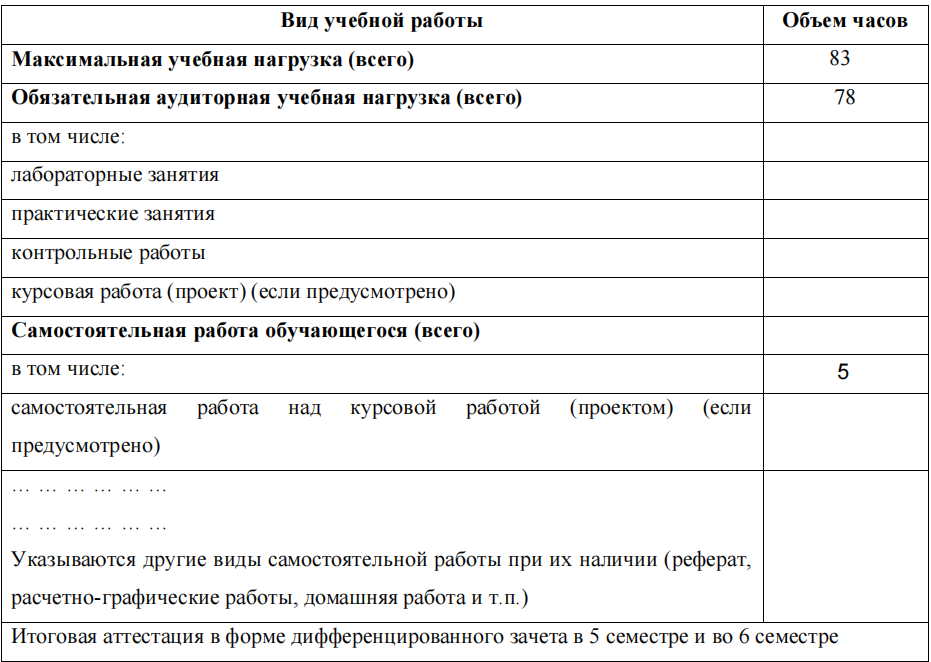 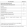 3. УСЛОВИЯ РЕАЛИЗАЦИИ РАБОЧЕЙ ПРОГРАММЫ УЧЕБНОЙ ДИСЦИПЛИНЫ 3.1. Требования к минимальному материально-техническому обеспечению 3.2. Информационное обеспечение обучения Перечень рекомендуемых учебных изданий, Интернет-ресурсов, дополнительной литературы Основные источники: Пантелеев В.Н., Прошин В.М. Основы автоматизации производства : Учебник для СПО – М: Академия, 2018Электронные ресурсы: 1. Производство хлебобулочных изделий [Электронный ресурс]. Презентация. (China Vurun Food Group Limited – China: Vurun. 2008. - 1 эк. опт. диск (DVD-ROM)2. Холодильное оборудование для хлебопекарного производства. [Электронный ресурс]: приложение к журналу «Хлебопёк» №10-2007. Германия: MIWI. 2007. - 1 эк. опт. диск (DVD-ROM). Программное обеспечение: Auto CAD 2010 INTERNET ресурсы 1. Образовательные порталы по различным направлениям образования и тематике http\\:www.edu.ru/db/portal/sites/portal_page.html 2. Федеральный портал «Российское образование» www.edu.ru 3. Федеральный портал «Информационно-коммуникационные технологии в образовании» http\\:www.ict.edu.ru 4. Каталог ресурсов ИБЦ ФГОУ http://www.sarftt.ru/biblio.html 5. Система управления обучением ФГОУ http://www.sarftt.ru/moodle4. КОНТРОЛЬ И ОЦЕНКА РЕЗУЛЬТАТОВ ОСВОЕНИЯ ДИСЦИПЛИНЫ Контроль и оценка результатов освоения дисциплины осуществляется преподавателем в процессе проведения практических занятий и лабораторных работ, тестирования, а также выполнения обучающимися индивидуальных заданий, проектов, исследований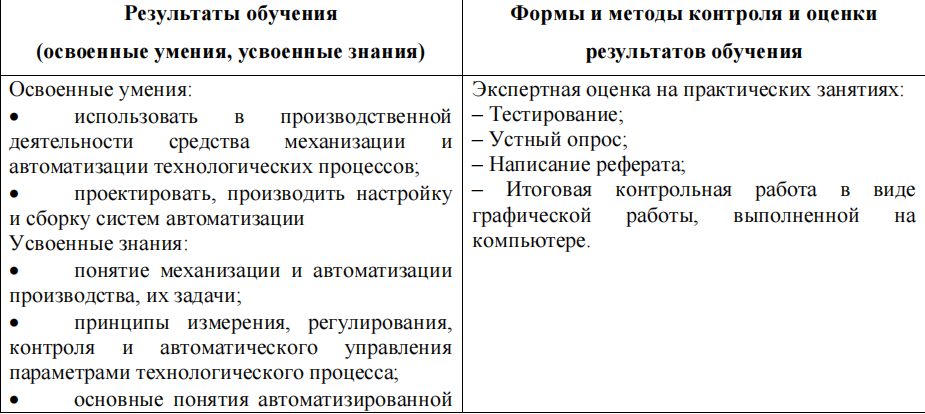 КРАЕВОЕ ГОСУДАРСТВЕННОЕ БЮДЖЕТНОЕ профессиональноЕ ОБРАЗОВАТЕЛЬНОЕ УЧРЕЖДЕНИЕ  «Норильский техникум промышленных технологий и сервиса»Рабочая программа ОП. 04 ПРИКЛАДНЫЕ КОМПЬЮТЕРНЫЕ ПРОГРАММЫ ПРОФЕССИОНАЛЬНОЙ ДЕЯТЕЛЬНОСТИ19.02.11 Технология продуктов питания из растительного сырьяКоличество часов – 34	2022Рабочая программа разработана на основе Федеральных государственных образовательных стандартов среднего общего и среднего профессионального образования по специальности 19.02.11 Технология продуктов питания из растительного сырья, утвержденного приказом Минпросвещеня России от 18.05.2022 № 341 «Об утверждении федерального государственного образовательного стандарта среднего профессионального образования по специальности 19.02.11 Технология продуктов питания из растительного сырья», (Зарегистрировано в Минюсте России 10.06.2022 № 68840) и в соответствии: с Положением «О порядке разработки и требованиях к содержанию и оформлению рабочих программ учебных предметов/дисциплин, профессиональных модулей на основе ФГОС в краевом государственном бюджетном профессиональном образовательном учреждении «Норильский техникум промышленных технологий и сервиса», утвержденным приказом директора Норильского техникума промышленных технологий и сервиса от 14.11.2022 г. приказ № 01-11/116Организация-разработчик: КРАЕВОЕ ГОСУДАРСТВЕННОЕ БЮДЖЕТНОЕ ПРОФЕССИОАНАЛЬНОЕ ОБРАЗОВАТЕЛЬНОЕ УЧРЕЖДЕНИЕ «Норильский ТЕХНИКУМ ПРОМЫШЛЕННЫХ технологий и сервиса»Содержание1.ПАСПОРТ ПРОГРАММЫ УЧЕБНОЙ ДИСЦИПЛИНЫ 2 СТРУКТУРА И СОДЕРЖАНИЕ УЧЕБНОЙ ДИСЦИПЛИНЫ3 УСЛОВИЯ РЕАЛИЗАЦИИ УЧЕБНОЙ  ДИСЦИПЛИНЫ 4КОНТРОЛЬ И ОЦЕНКА РЕЗУЛЬТАТОВ ОСВОЕНИЯ УЧЕБНОЙ ДИСЦИПЛИНЫ 1 ПАСПОРТ РАБОЧЕЙ ПРОГРАММЫ УЧЕБНОГО ПЕРЕДМЕТА «Прикладные компьютерные программы в профессиональной деятельности»Область применения программыРабочая программа учебного предмета «Прикладные компьютерные программы в профессиональной деятельности» является частью основной профессиональной образовательной программы в соответствии с ФГОС по специальности естественно-научного  профиля  19.02.11 «Технология продуктов питания из растительного сырья».1.2 Место дисциплины в структуре основной профессиональной образовательной программы:Является общепрофессиональной дисциплиной и относится к профессиональному циклу.1.3 Цели и задачи дисциплины – требования к результатам освоения дисциплины:Освоение содержания учебного предмета обеспечивает достижение обучающимися следующих результатов:иметь практический опыт: планирования и организации работ производственного поста, участка.уметь: осуществлять самостоятельный поиск необходимой информации для решения профессиональных задач;знать: возможности пакетов прикладных программ компьютерной графики в профессиональной деятельности; правила оформления технической и отчетной документации; порядок разработки и оформления технической документации.Знания и умения, полученные обучающимися при изучении данной дисциплины, являются вспомогательными для изучения специальных дисциплин, курсовых проектов и дипломному проектированию.Целью изучения информационных технологий в профессиональной деятельности является формирование общих компетенций, включающих в себя способность:ОК 1. Выбирать способы решения задач профессиональной деятельности применительно к различным контекстам;ОК 2. Использовать современные средства поиска, анализа и интерпретации информации и информационные технологии для выполнения задач профессиональной деятельности;
          ОК 3. Планировать и реализовывать собственное профессиональное и личностное развитие, предпринимательскую деятельность в профессиональной сфере, использовать знания по финансовой грамотности в различных жизненных ситуациях;
         ОК 4. Эффективно взаимодействовать и работать в коллективе и команде;
         ОК 5. Осуществлять устную и письменную коммуникацию на государственном языке Российской Федерации с учетом особенностей социального и культурного контекста;
        ОК 6. Проявлять гражданско-патриотическую позицию, демонстрировать осознанное поведение на основе традиционных общечеловеческих ценностей, в том числе с учетом гармонизации межнациональных и межрелигиозных отношений, применять стандарты антикоррупционного поведения;
        ОК 7. Содействовать сохранению окружающей среды, ресурсосбережению, применять знания об изменении климата, принципы бережливого производства, эффективно действовать в чрезвычайных ситуациях;
       ОК 8. Использовать средства физической культуры для сохранения и укрепления здоровья в процессе профессиональной деятельности и поддержания необходимого уровня физической подготовленности;
       ОК 9. Пользоваться профессиональной документацией на государственном и иностранном языках.
профессиональных компетенций, соответствующих основным видам профессиональной деятельности:ПК 1.1. Осуществлять техническое обслуживание технологического оборудования для производства продуктов питания из растительного сырья в соответствии с эксплуатационной документацией.
          ПК 1.2. Выполнять технологические операции по хранению и переработке зерна и семян в соответствии с технологическими инструкциями.ПК 2.1. Осуществлять организационное обеспечение производства продуктов питания из растительного сырья на автоматизированных технологических линиях.
           ПК 2.2. Осуществлять технологическое обеспечение процессов хранения и переработки зерна и семян.
           ПК 3.1. Проводить организационно-технические мероприятия для обеспечения лабораторного контроля качества и безопасности сырья, полуфабрикатов и готовой продукции в процессе производства продуктов питания из растительного сырья. ПК 3.2. Проводить лабораторные исследования качества и безопасности сырья, полуфабрикатов и готовой продукции в процессе производства продуктов питания из растительного сырья.1.4 Количество часов на освоение программы  учебной дисциплины:Объём рабочей программы – 36 часов.Всего часов нагрузки  во взаимодействии с преподавателем- 34 часа.Самостоятельная работа - 2 часа.2  СТРУКТУРА И СОДЕРЖАНИЕ УЧЕБНОГО ПРЕДМЕТА«Прикладные компьютерные программы в профессиональной деятельности»2.1 Объем учебного предмета и виды учебной работы2.2 Тематический план и содержание учебного предмета «Прикладные компьютерные программы в профессиональной деятельности»3 УСЛОВИЯ РЕАЛИЗАЦИИ УЧЕБНОГО ПРЕДМЕТА3.1 Материально-техническое обеспечениеРеализация учебного предмета требует наличия учебного кабинета «Прикладные компьютерные программы в профессиональной деятельности».Кабинет микробиология, физиология питания, санитарии и гигиены, оснащенный оборудованием:  посадочные места по количеству обучающихся; шкаф с полками для раздаточных дидактических материалов – 1 шт.; рабочее место преподавателя: мультимедийный проектор - 1 шт.; персональный компьютер с лицензионным программным обеспечением (операционная система Windows 10 Professional, прикладное программное обеспечение Microsoft Office 2010 Plus, САПР AutoCAD 2018, AutoCAD 2021, система трехмерного моделирования «Компас 3D LT V12», растровый графический редактор GIMP, векторный графический редактор Inkscape, прикладное программное обеспечение для просмотра файлов в стандарте PDF – Foxit Reader, файловый архиватор 7zip, браузер Mozilla Firefox, Google Chrome, Microsoft Visio Professional 2010, антивирус Dr. Web Security Space 12.0) и выходом в сеть «Интернет»  - 1 шт., экран, комплект настенных стендов по изучаемым темам.Лаборатория микробиологии, санитарии и гигиены, оснащенная оборудованием:  шкаф с полками для дидактических материалов – 1 шт.; рабочее место преподавателя: мультимедийный проектор - 1 шт.; персональный компьютер с лицензионным программным обеспечением (операционная система Windows 10 Professional, прикладное программное обеспечение Microsoft Office 2010 Plus, САПР AutoCAD 2018, AutoCAD 2021, система трехмерного моделирования «Компас 3D LT V12», растровый графический редактор GIMP, векторный графический редактор Inkscape, прикладное программное обеспечение для просмотра файлов в стандарте PDF – Foxit Reader, файловый архиватор 7zip, браузер Mozilla Firefox, Google Chrome, Microsoft Visio Professional 2010, антивирус Dr. Web Security Space 12.0) и выходом в сеть «Интернет»  - 1 шт., экран, комплект настенных стендов по изучаемым темам. Вытяжной шкаф - 1шт,  лабораторные столы - 14 шт, химическая посуда ГОСТ 25336 «Посуда и оборудование лабораторные стеклянные. Типы, основные параметры и размеры» - комплект из 90 предметов, микроскоп ЛОМО - 1 шт., мешалка магнитная Таглер ММ-1351 - 1 шт, дистиллятор ДЭ-4М - 1 шт, весы аналитические BL-210 - 1шт, весы электронные техно-химические BL-610 - 1 шт, электрическая плитка UH-2840A - 1 шт, колбонагреватель ES-4100 - 1 шт, сушильный шкаф  ES-46201 – 1 шт, муфельная печь (программируемая двухкамерная печь) ПДП-Lab -1 шт, лабораторная песочная и водяная баня с электрической плиткой) -1 шт, ареометры -комплект из 19 предметов, пикнометры ПЖ2-1-КШ 5-131-1 комплект, вольтамперометрический анализатор ТА-Lab -1шт, рефрактометр ИРФ-454 Б2М -1 шт, спектрофотометр ПЭ-5300ВИ – 1шт, вискозиметр Энглера ВЗ-4 -1шт, секундомер СОСпр-2б-2-000 -1шт, муфельная печь -1шт, иономер ИТАН -1шт, набор для тонкослойной хроматографии НТХ-Ш -1шт, подъемный столик ES-2420 -1шт, подъемный столик б/н -1шт, штативы металлические ПЭ-2700 -10шт, термометры СП-2П – 3шт.3.2 Информационное обеспечение обученияОсновные источники: Оганесян В.О., К Оганесян В.О., Курилова А.В. Информационные технологии в профессиональной деятельности: Учебник для СПО – М: Академия, 2017Дополнительные источники:Информационные технологии в профессиональной деятельности: учебник/ Е.В. Филимонова. — Москва: КноРус, 2017. - 482 с. - СПО. - ISBN 978-5-406-04887-0.Информационные технологии в профессиональной деятельности : учебное пособие / Е.В. Михеева. — Москва : Проспект, 2014. — 448 с. — ISBN 978-5-392-12318-6.Практикум по информационным технологиям в профессиональной деятельности : учебное пособие / Е.В. Михеева. — Москва : Проспект, 2007. — 280 с. — ISBN 978-5-482-01577-3.Партыка Т.Л., Попов И.И. Информационная безопасность. Учебное пособие, имеется гриф МО РФ, 2011. Горячев А.В. Шафрин Ю.А. Практикум по информационным технологиям. Москва. Лаборатория базовых знаний, 2000Шафрин Ю.А. Информационные технологии. В 2-х ч. - М.: Бином. Лаборатория знаний, 2002.Интернет – ресурсыВиртуальный компьютерный музей. [Электронный ресурс]. Режим доступа: http://www.computer-museum.ruПрограммный центр «Помощь образованию» [Электронный ресурс]. Режим доступа: http://www.psbatishev.narod.ruСистема автоматизированного проектирования КОМПАС-3D в образовании. [Электронный ресурс]. Режим доступа: http://edu.ascon.ruКлассификация ИС [Электронный ресурс]. Режим доступа: http://www.itstan.ru/it-i-is/klassifikacija-informacionnyh-sistem-is.html-0Электронный учебник AutoCAD [Электронный ресурс]. Режим доступа: http://www.autocad-profi.ru/3d_autocad.phpЭлектронный учебник AutoCAD [Электронный ресурс]. Режим доступа: http://on-line-teaching.com/autocad/01_start_AutoCad.html4 КОНТРОЛЬ И ОЦЕНКА РЕЗУЛЬТАТОВ ОСВОЕНИЯ УЧЕБНОГО ПРЕДМЕТАКонтроль и оценка результатов освоения учебного предмета осуществляется преподавателем в процессе проведения лабораторных работ, тестирования, а также выполнения обучающимися индивидуальных задании.МИНИСТЕРСТВО ОБРАЗОВАНИЯ КРАСНОЯРСКОГО КРАЯКРАЕВОЕ ГОСУДАРСТВЕННОЕ БЮДЖЕТНОЕ профессиональноЕ ОБРАЗОВАТЕЛЬНОЕ УЧРЕЖДЕНИЕ  «Норильский техникум промышленных технологий и сервиса»РАБОЧАЯ ПРОГРАММА ОП.05 ИНЖЕНЕРНАЯ ГРАФИКА19.02.11 Технология продуктов питания из растительного сырьяКоличество часов: 40  Составитель: Мельнейчук Оксана Вячеславовна, преподаватель 2022Рабочая программа разработана на основе Федеральных государственных образовательных стандартов среднего общего и среднего профессионального образования по специальности 19.02.11 Технология продуктов питания из растительного сырья, утвержденного приказом Минпросвещеня России от 18.05.2022 № 341 «Об утверждении федерального государственного образовательного стандарта среднего профессионального образования по специальности 19.02.11 Технология продуктов питания из растительного сырья», (Зарегистрировано в Минюсте России 10.06.2022 № 68840) и в соответствии: с Положением «О порядке разработки и требованиях к содержанию и оформлению рабочих программ учебных предметов/дисциплин, профессиональных модулей на основе ФГОС в краевом государственном бюджетном профессиональном образовательном учреждении «Норильский техникум промышленных технологий и сервиса», утвержденным приказом директора Норильского техникума промышленных технологий и сервиса от 14.11.2022 г. приказ № 01-11/116Организация-разработчик: КРАЕВОЕ ГОСУДАРСТВЕННОЕ БЮДЖЕТНОЕ ПРОФЕССИОНАЛЬНОЕ ОБРАЗОВАТЕЛЬНОЕ УЧРЕЖДЕНИЕ «Норильский ТЕХНИКУМ ПРОМЫШЛЕННЫХ технологий и сервиса»СОДЕРЖАНИЕ1 паспорт ПРОГРАММЫ УЧЕБНОЙ ДИСЦИПЛИНЫИнженерная графика1.1 Область применения программыРабочая программа – является частью основной профессиональной образовательной программы подготовки специалистов среднего звена в соответствии с ФГОС по специальности 19.02.11 Технология продуктов питания из растительного сырья, входящей в укрупненную группу профессий 19.00.00  ПРОМЫШЛЕННАЯ ЭКОЛОГИЯ И БИОТЕХНОЛОГИЯ1.2 Место дисциплины в структуре основной профессиональной образовательной программы: дисциплина входит в общепрофессиональный цикл.1.3 Цели и задачи дисциплины – требования к результатам освоения дисциплины:В результате освоения дисциплины обучающийся должен уметь:   - оформлять проектно-конструкторскую, технологическую и другую техническую  документацию в соответствии с действующей нормативной базой;     - выполнять изображения, разрезы и сечения на чертежах;     - выполнять деталирование сборочного чертежа;     - решать графические задачи;В результате освоения дисциплины обучающийся должен знать:    - основные правила построения чертежей и схем;     - способы графического представления пространственных образов; возможности пакетов прикладных программ компьютерной графики в профессиональной деятельности;       -     основные положения конструкторской, технологической документации, нормативных правовых актов;     - основы строительной графикиОсвоенные знания и умения способствуют формированию следующих компетенций: ОК 01. Выбирать способы решения задач профессиональной деятельности применительно к различным контекстам;ОК 02. Использовать современные средства поиска, анализа и интерпретации информации и информационные технологии для выполнения задач профессиональной деятельности;ОК 03. Планировать и реализовывать собственное профессиональное и личностное развитие, предпринимательскую деятельность в профессиональной сфере, использовать знания по финансовой грамотности в различных жизненных ситуациях;ОК 04. Эффективно взаимодействовать и работать в коллективе и команде;ОК 05. Осуществлять устную и письменную коммуникацию на государственном языке Российской Федерации с учетом особенностей социального и культурного контекста;ОК 06. Проявлять гражданско-патриотическую позицию, демонстрировать осознанное поведение на основе традиционных общечеловеческих ценностей, в том числе с учетом гармонизации межнациональных и межрелигиозных отношений, применять стандарты антикоррупционного поведения;ОК 07. Содействовать сохранению окружающей среды, ресурсосбережению, применять знания об изменении климата, принципы бережливого производства, эффективно действовать в чрезвычайных ситуациях;ОК 08. Использовать средства физической культуры для сохранения и укрепления здоровья в процессе профессиональной деятельности и поддержания необходимого уровня физической подготовленности;ОК 09. Пользоваться профессиональной документацией на государственном и иностранном языках.ПК 1.1. Осуществлять работы по подготовке единиц оборудования к монтажу.ПК 1.2. Проводить монтаж промышленного оборудования в соответствии с технической документацией.ПК 1.3. Производить ввод в эксплуатацию и испытания промышленного оборудования в соответствии с технической документацией.ПК 2.1. Проводить регламентные работы по техническому обслуживанию промышленного оборудования в соответствии с документацией завода-изготовителя.ПК 2.2. Осуществлять диагностирование состояния промышленного оборудования и дефектацию его узлов и элементов.ПК 2.3. Проводить ремонтные работы по восстановлению работоспособности промышленного оборудования.ПК 2.4. Выполнять наладочные и регулировочные работы в соответствии с производственным заданием.ПК 3.2. Разрабатывать технологическую документацию для проведения работ по монтажу, ремонту и технической эксплуатации промышленного оборудования в соответствии требованиями технических регламентов.1.4 Количество часов на освоение программы дисциплины:максимальной учебной нагрузки обучающегося  42 часа, в том числе:обязательной аудиторной учебной нагрузки обучающегося  40 часов;самостоятельной работы обучающегося  2 часа.2 СТРУКТУРА И СОДЕРЖАНИЕ УЧЕБНОЙ ДИСЦИПЛИНЫ2.1 Объем учебной дисциплины и виды учебной работы2.2 Тематический план и содержание учебной дисциплины    «Инженерная графика»			3 условия реализации программы дисциплины3.1 Требования к минимальному материально-техническому обеспечениюКабинет инженерной графики, оснащенный оборудованием:  посадочные места по количеству обучающихся; шкаф с полками для дидактических материалов – 1 шт.; рабочее место преподавателя: мультимедийный проектор - 1 шт.; персональный компьютер с лицензионным программным обеспечением (операционная система Windows 10 Professional, прикладное программное обеспечение Microsoft Office 2010 Plus, САПР AutoCAD 2018, AutoCAD 2021, система трехмерного моделирования «Компас 3D LT V12», растровый графический редактор GIMP, векторный графический редактор Inkscape, прикладное программное обеспечение для просмотра файлов в стандарте PDF – Foxit Reader, файловый архиватор 7zip, браузер Mozilla Firefox, Google Chrome, Microsoft Visio Professional 2010, антивирус Dr. Web Security Space 12.0) и выходом в сеть «Интернет»  - 1 шт., экран, комплект настенных стендов по изучаемым темам.3.2 Информационное обеспечение обученияПеречень рекомендуемых учебных изданий, Интернет-ресурсов, дополнительной литературыОсновные источники: Бродский А.М. и др. Инженерная графика (металлообработка): Учебник для СПО.  /Изд.. 14-е  - М: Академия, 2017Дополнительные источники:          1 Василенко, Е. А. Техническая графика: учебник / Е. А. Василенко, А. А. Чекмарев.    - Москва : НИЦ ИНФРА-М, 2015. - 271 с.           2 Вышнепольский, И. С. Черчение: учебник / И.С. Вышнепольский, В.И. Вышнепольский. — 3-е изд., испр. — Москва : ИНФРА-М, 2018. — 400 с.         3 Василенко, Е. А. Сборник заданий по технической графике : учеб. пособие / Е. А. Василенко, А. А. Чекмарев. - Москва : НИЦ ИНФРА-М, 2015. - 392 с. - (Среднее профессиональное образование)        4 Миронов Б.Г., Миронова Р.С. Сборник заданий по технической графике : учеб. пособие. - Москва : «Высшая школа» -, 2006. - 254 с. - (Среднее профессиональное образование)       5 Палей М., Романов А., Брагинский В. «Допуски и посадки» Политехника, 2001 год, часть 1; 576 с.
       6 Палей М., Романов А., Брагинский В. «Допуски и посадки» Политехника, 2001 год, часть 2; 608 с.       7 В. Д. Мягков. Допуски и посадки: Справочник. Изд. 4-е перераб. и доп. М.-Л.: Машиностроение, 1966., 770 с.4 Контроль и оценка результатов освоения ДисциплиныКонтроль и оценка результатов освоения дисциплины осуществляется преподавателем в процессе проведения практических занятий и лабораторных работ, тестирования, а также выполнения обучающимися индивидуальных заданий, проектов, исследований.МИНИСТЕРСТВО ОБРАЗОВАНИЯ КРАСНОЯРСКОГО КРАЯКРАЕВОЕ ГОСУДАРСТВЕННОЕ БЮДЖЕТНОЕ профессиональноЕ ОБРАЗОВАТЕЛЬНОЕ УЧРЕЖДЕНИЕ  «Норильский техникум промышленных технологий и сервиса»РАБОЧАЯ ПРОГРАММА ОП.06 ТЕХНИЧЕСКАЯ МЕХАНИКАСпециальность 19.02.11 Технология продуктов питания из растительного сырьяКоличество часов – 40Составитель: Шпак Елена Михайловна, преподаватель2022Рабочая программа разработана на основе Федеральных государственных образовательных стандартов среднего общего и среднего профессионального образования по специальности Рабочая программа разработана на основе Федеральных государственных образовательных стандартов среднего общего и среднего профессионального образования по специальности 19.02.11 Технология продуктов питания из растительного сырья, утвержденного приказом Минпросвещеня России от 18.05.2022 № 341 «Об утверждении федерального государственного образовательного стандарта среднего профессионального образования по специальности 19.02.11 Технология продуктов питания из растительного сырья», (Зарегистрировано в Минюсте России 10.06.2022 № 68840) и в соответствии: с Положением «О порядке разработки и требованиях к содержанию и оформлению рабочих программ учебных предметов/дисциплин, профессиональных модулей на основе ФГОС в краевом государственном бюджетном профессиональном образовательном учреждении «Норильский техникум промышленных технологий и сервиса», утвержденным приказом директора Норильского техникума промышленных технологий и сервиса от 14.11.2022 г. приказ № 01-11/116Организация-разработчик: КРАЕВОЕ ГОСУДАРСТВЕННОЕ БЮДЖЕТНОЕ ПРОФЕССИОАНАЛЬНОЕ ОБРАЗОВАТЕЛЬНОЕ УЧРЕЖДЕНИЕ «Норильский ТЕХНИКУМ ПРОМЫШЛЕННЫХ технологий и сервиса»СОДЕРЖАНИЕПАСПОРТ ПРОГРАММЫ УЧЕБНОЙ ДИСЦИПЛИНЫ ОП.06 ТЕХНИЧЕСКАЯ МЕХАНИКА      1.1. Место дисциплины в структуре основной профессиональной образовательной программы: общепрофессиональный цикл.Учебная дисциплина имеет практическую направленность и имеет межпредметные связи с общепрофессиональными дисциплинами ОП.01 Инженерная графика, ОП. 02 Материаловедение, ОП.04 Метрология, стандартизация и подтверждение соответствия, ОП.05 Электротехника и основы электроника, ОП.06 Технологическое оборудование, ОП.07 Технология отрасли, ОП.08 Обработка металлов резанием, станки и инструменты, ОП.09 Охрана труда и бережливое производство, ОП.10 Экономика отрасли, ОП.11 Информационные технологии в профессиональной деятельности, ОП.12 Безопасность жизнедеятельности, профессиональными модулями ПМ.01. Осуществлять монтаж промышленного оборудования и пусконаладочные работы, ПМ.02. Осуществлять техническое обслуживание и ремонт промышленного оборудования и ПМ.03. Организовывать ремонтные, монтажные и наладочные работы по промышленному оборудованию.    1.2. Цель и планируемые результаты освоения дисциплины:2. СТРУКТУРА И СОДЕРЖАНИЕ УЧЕБНОЙ ДИСЦИПЛИНЫ 2.1. Объем учебной дисциплины и виды учебной работы2.2.  Тематический план и содержание учебной дисциплины  3. условия  реализации  программы  дисциплины3.1.  Материально-техническое обеспечениеКабинет технической механики, оснащенный оборудованием: посадочные места по количеству обучающихся, набор наглядных пособий- комплект, набор измерительных приборов и оборудования (на 25 обучающихся)- 1 шт.; стеллаж для оборудования образцов и инструментов - 2 шт.; комплект учебно-методических материалов по курсу «Техническая механика» - 1 шт., макеты и разрезы редукторов, комплект плакатов по курсу «Техническая механика». демонстрационный комплекс «Прикладная (техническая) механика. Детали машин. Теория машин и механизмов»- 1 шт.;комплект электронных плакатов по курсу «Техническая механика»- 1 шт.;комплект электронных плакатов по курсу «Детали машин и основы конструирования»-1 шт.; комплект моделей по курсу «Прикладная механика»- 1 шт.3.2. Информационное обеспечение обученияОсновные источники:Вереина Л.И.   Техническая механика: Учебник для СПО - /Изд.13-е. – М: Академия, 2017.Дополнительные источники:Олофинская В.П. Техническая механика: курс лекций с вариантами практических и тестовых заданий: Учебное пособие/В.П. Олофинская.3-е изд., испр.-М: Форум,2010.Мерхель И.И. Детали машин.-М.: Инфра-М,2010Куклин И.И., Куклина Г.С., Жидков В.К. Детали машин._М.: Высшая школа,2007.Покровсий Б.С.,  Слесарное   дело : учеб./Б.С.Покровский, В.А. Скакун,- М.: Академия,2004.Интернет-ресурсов:1.Электронный ресурс «Техническая механика». Форма доступа technical-mechanics.narod.ru2.www. mexanika. Ru4. Контроль и оценка результатов освоения ДисциплиныКонтроль и оценка результатов освоения дисциплины осуществляется преподавателем в процессе проведения практических занятий и лабораторных работ, тестирования, а также выполнения обучающимися индивидуальных заданий.МИНИСТЕРСТВО ОБРАЗОВАНИЯ КРАСНОЯРСКОГО КРАЯКРАЕВОЕ ГОСУДАРСТВЕННОЕ БЮДЖЕТНОЕ ПРОФЕССИОНАЛЬНОЕ ОБРАЗОВАТЕЛЬНОЕ УЧРЕЖДЕНИЕ«Норильский техникум промышленных технологий и сервиса»Рабочая программаОП.07 Метрология и  стандартизация для специальности 19.02.11 Технология продуктов питания из растительного сырьяКоличество часов - 56Составитель: Котова Вера Михайловна2022Рабочая программа разработана на основе Федеральных государственных образовательных стандартов среднего общего и среднего профессионального образования по специальности 19.02.11 Технология продуктов питания из растительного сырья, утвержденного приказом Минпросвещеня России от 18.05.2022 № 341 «Об утверждении федерального государственного образовательного стандарта среднего профессионального образования по специальности 19.02.11 Технология продуктов питания из растительного сырья», (Зарегистрировано в Минюсте России 10.06.2022 № 68840) и в соответствии: с Положением «О порядке разработки и требованиях к содержанию и оформлению рабочих программ учебных предметов/дисциплин, профессиональных модулей на основе ФГОС в краевом государственном бюджетном профессиональном образовательном учреждении «Норильский техникум промышленных технологий и сервиса», утвержденным приказом директора Норильского техникума промышленных технологий и сервиса от 14.11.2022 г. приказ № 01-11/116Организация-разработчик: КРАЕВОЕ ГОСУДАРСТВЕННОЕ БЮДЖЕТНОЕ ПРОФЕССИОНАЛЬНОЕ ОБРАЗОВАТЕЛЬНОЕ УЧРЕЖДЕНИЕ «Норильский ТЕХНИКУМ ПРОМЫШЛЕННЫХ технологий и сервиса»СОДЕРЖАНИЕпаспорт Рабочей ПРОГРАММЫ УЧЕБНОй ДИСЦИПЛИНЫ СТРУКТУРА И СОДЕРЖАНИЕ УЧЕБНОЙ ДИСЦИПЛИНЫ  УСЛОВИЯ РЕАЛИЗАЦИИ УЧЕБНОЙ ДИСЦИПЛИНЫ КОНТРОЛЬ И ОЦЕНКА РЕЗУЛЬТАТОВ ОСВОЕНИЯУЧЕБНОЙДИСЦИПЛИНЫ паспорт Рабочей ПРОГРАММЫ УЧЕБНОй ДИСЦИПЛИНЫ ОП.14 Метрология и стандартизация 1.1. Область применения примерной программы Рабочая программа учебной дисциплины является частью основной образовательной программы в соответствии с ФГОС СПО 19.02.11 Технология продуктов питания из растительного сырья, относящейся к укрупненной группе профессий, специальностей 19.00.00 ПРОМЫШЛЕННАЯ ЭКОЛОГИЯ И БИОТЕХНОЛОГИЯ 1.2. Место дисциплины в структуре основной профессиональной образовательной программы: дисциплина относится к общепрофессиональному циклу, связана с освоением профессиональных компетенций по всем профессиональным модулям, входящим в образовательную программу, с дисциплинами ОП 03 Техническое оснащение организаций питания, ОП.01 Микробиология, физиология питания, санитария и гигиена, ОП 06. Охрана труда. 1.3. Цели и задачи учебной дисциплины – требования к результатам освоения учебной дисциплины: В результате освоения учебной дисциплины обучающийся должен уметь: применять требования нормативных документов к основным видам продукции (услуг) и процессов; оформлять техническую документацию в соответствии с действующей нормативной базой; использовать в профессиональной деятельности документацию систем качества; приводить не системные величины измерений в соответствии с действующими стандартами и международной системой единиц СИ;знать: основные понятия метрологии; задачи стандартизации, ее экономическую эффективность; формы подтверждения соответствия; основные положения систем (комплексов) общетехнических и организационно методических стандартов; терминологию и единицы измерения величин в соответствии с действующими стандартами и международной системой единиц СИ. В результате освоения дисциплины обучающийся осваивает элементы компетенций: 1.4. Количество часов на освоение программы учебной дисциплины: максимальной учебной нагрузки обучающегося -  59 часов, в том числе: нагрузка во взаимодействии с преподавателем - 56 часов,самостоятельной работы обучающегося - 3 часа. 2. СТРУКТУРА И  СОДЕРЖАНИЕ УЧЕБНОЙ ДИСЦИПЛИНЫ «МЕТРОЛОГИЯ И СТАНДАРТИЗАЦИЯ» 2.1. Объем учебной дисциплины и виды учебной работы 2.2. Тематический план и содержание учебной дисциплины  «МЕТРОЛОГИЯ И СТАНДАРТИЗАЦИЯ» УСЛОВИЯ РЕАЛИЗАЦИИ УЧЕБНОЙ ДИСЦИПЛИНЫ 3.1. 	Требования 	к 	минимальному 	материально-техническому обеспечению Кабинет метрологии и стандартизации, оснащенный оборудованием: посадочные места по количеству обучающихся - 25; рабочее место преподавателя: мультимедийный проектор - 1 шт.; персональный компьютер с лицензионным программным обеспечением (операционная система Windows 7 Professional, прикладное программное обеспечение Microsoft Office 2010 Plus, прикладное программное обеспечение для просмотра файлов в стандарте PDF – Foxit Reader, файловый архиватор 7zip, браузер Mozilla Firefox, Google Chrome, антивирус Dr. Web Security Space 12.0) и выходом в сеть «Интернет»  - 1 шт., экран-1шт; принтер-1шт; 1 шт.;набор измерительных приборов и оборудования (на 25 обучающихся)- 1 шт.; верстак с подвесной тумбой- 4 шт.; верстак однотумбовый - 2 шт., стеллаж для оборудования образцов и инструментов - 4 шт.; документ-камера - 1 шт.; доска интерактивная - 1 шт.; комплект учебно-методических материалов по курсу «Метрология, стандартизация и сертификация» - 1 шт.  3.2. Информационное обеспечение обучения Перечень 	рекомендуемых 	учебных 	изданий, 	Интернет-ресурсов, дополнительной литературы: Основные источники:  Качурина Т.А. Метрология и стандартизация: Учебник для СПО./Изд. 5-е – М: Академия,2017Дополнительные источники: Воробьева, Г.Н. О стандартизации услуг //Стандарты и качество.1998.№1. С.30-34.  Горячев, А.В. Достоинства и недостатки Федерального закона «О техническом регулировании» // Стандарты и качество. 2003.  Зворыкина, Т. И. Техническое регулирование в сфере услуг // Стандарты и качество.2005.  Долинский, Е.Ф. Обработка результатов измерений. М: Изд-во стандартов, 1973.  Тюрин, Н.И. Введение в метрологию. М.: Изд-во стандартов, 1985.. КОНТРОЛЬ И ОЦЕНКА РЕЗУЛЬТАТОВ ОСВОЕНИЯ УЧЕБНОЙ ДИСЦИПЛИНЫ Контроль и оценка результатов освоения учебной дисциплины осуществляется преподавателем в процессе проведения практических занятий, тестирования, а также выполнения обучающимися индивидуальных заданий, проектов, исследований. МИНИСТЕРСТВО ОБРАЗОВАНИЯ КРАСНОЯРСКОГО КРАЯКРАЕВОЕ ГОСУДАРСТВЕННОЕ БЮДЖЕТНОЕ профессиональноЕ ОБРАЗОВАТЕЛЬНОЕ УЧРЕЖДЕНИЕ  «Норильский техникум промышленных технологий и сервиса»РАБОЧАЯ ПРОГРАММА ОП. 08 ИНФОРМАЦИОННЫЕ ТЕХНОЛОГИИ В ПРОФЕССИОНАЛЬНОЙ ДЕЯТЕЛЬНОСТИ19.02.11 Технология продуктов питания из растительного сырья Количество часов – 40 Составитель: Прохорова Ольга Наильевна, преподаватель высшей квалификационной категории2022Рабочая программа разработана на основе Федеральных государственных образовательных стандартов среднего общего и среднего профессионального образования по специальности 19.02.11 Технология продуктов питания из растительного сырья, утвержденного приказом Минпросвещеня России от 18.05.2022 № 341 «Об утверждении федерального государственного образовательного стандарта среднего профессионального образования по специальности 19.02.11 Технология продуктов питания из растительного сырья», (Зарегистрировано в Минюсте России 10.06.2022 № 68840) и в соответствии: с Положением «О порядке разработки и требованиях к содержанию и оформлению рабочих программ учебных предметов/дисциплин, профессиональных модулей на основе ФГОС в краевом государственном бюджетном профессиональном образовательном учреждении «Норильский техникум промышленных технологий и сервиса», утвержденным приказом директора Норильского техникума промышленных технологий и сервиса от 14.11.2022 г. приказ № 01-11/116Организация-разработчик: КРАЕВОЕ ГОСУДАРСТВЕННОЕ БЮДЖЕТНОЕ ПРОФЕССИОАНАЛЬНОЕ ОБРАЗОВАТЕЛЬНОЕ УЧРЕЖДЕНИЕ «Норильский ТЕХНИКУМ ПРОМЫШЛЕННЫХ технологий и сервиса» СОДЕРЖАНИЕПАСПОРТ ПРОГРАММЫ УЧЕБНОГО ПРЕДМЕТАСТРУКТУРА И СОДЕРЖАНИЕ УЧЕБНОГО ПРЕДМЕТА УСЛОВИЯ РЕАЛИЗАЦИИ УЧЕБНОГО ПРЕДМЕТА КОНТРОЛЬ И ОЦЕНКА РЕЗУЛЬТАТОВ ОСВОЕНИЯ УЧЕБНОГО ПРЕДМЕТА 1 ПАСПОРТ РАБОЧЕЙ ПРОГРАММЫ УЧЕБНОГО ПЕРЕДМЕТА «Информационные технологии в профессиональной деятельности»Область применения программыРабочая программа учебного предмета «Информационные технологии в профессиональной деятельности» является частью основной профессиональной образовательной программы в соответствии с ФГОС по специальности естественно-научного  профиля  19.02.11 Технология продуктов питания из растительного сырья.1.2 Место дисциплины в структуре основной профессиональной образовательной программы:Является общепрофессиональной дисциплиной и относится к профессиональному циклу.1.3 Цели и задачи дисциплины – требования к результатам освоения дисциплины:Освоение содержания учебного предмета обеспечивает достижение обучающимися следующих результатов:иметь практический опыт: планирования и организации работ производственного поста, участка.уметь: осуществлять самостоятельный поиск необходимой информации для решения профессиональных задач;знать: возможности пакетов прикладных программ компьютерной графики в профессиональной деятельности; правила оформления технической и отчетной документации; порядок разработки и оформления технической документации.Знания и умения, полученные обучающимися при изучении данной дисциплины, являются вспомогательными для изучения специальных дисциплин, курсовых проектов и дипломному проектированию.Целью изучения информационных технологий в профессиональной деятельности является формирование общих компетенций, включающих в себя способность:ОК 1. Выбирать способы решения задач профессиональной деятельности применительно к различным контекстам;ОК 2. Использовать современные средства поиска, анализа и интерпретации информации и информационные технологии для выполнения задач профессиональной деятельности;
          ОК 3. Планировать и реализовывать собственное профессиональное и личностное развитие, предпринимательскую деятельность в профессиональной сфере, использовать знания по финансовой грамотности в различных жизненных ситуациях;
         ОК 4. Эффективно взаимодействовать и работать в коллективе и команде;
         ОК 5. Осуществлять устную и письменную коммуникацию на государственном языке Российской Федерации с учетом особенностей социального и культурного контекста;
        ОК 6. Проявлять гражданско-патриотическую позицию, демонстрировать осознанное поведение на основе традиционных общечеловеческих ценностей, в том числе с учетом гармонизации межнациональных и межрелигиозных отношений, применять стандарты антикоррупционного поведения;
        ОК 7. Содействовать сохранению окружающей среды, ресурсосбережению, применять знания об изменении климата, принципы бережливого производства, эффективно действовать в чрезвычайных ситуациях;
       ОК 8. Использовать средства физической культуры для сохранения и укрепления здоровья в процессе профессиональной деятельности и поддержания необходимого уровня физической подготовленности;
       ОК 9. Пользоваться профессиональной документацией на государственном и иностранном языках.
профессиональных компетенций, соответствующих основным видам профессиональной деятельности:ПК 1.1. Осуществлять техническое обслуживание технологического оборудования для производства продуктов питания из растительного сырья в соответствии с эксплуатационной документацией.
          ПК 1.2. Выполнять технологические операции по хранению и переработке зерна и семян в соответствии с технологическими инструкциями.ПК 2.1. Осуществлять организационное обеспечение производства продуктов питания из растительного сырья на автоматизированных технологических линиях.
           ПК 2.2. Осуществлять технологическое обеспечение процессов хранения и переработки зерна и семян.
           ПК 3.1. Проводить организационно-технические мероприятия для обеспечения лабораторного контроля качества и безопасности сырья, полуфабрикатов и готовой продукции в процессе производства продуктов питания из растительного сырья. ПК 3.2. Проводить лабораторные исследования качества и безопасности сырья, полуфабрикатов и готовой продукции в процессе производства продуктов питания из растительного сырья.1.4 Количество часов на освоение программы  учебной дисциплины:Объём рабочей программы – 45 часов.Всего часов нагрузки  во взаимодействии с преподавателем- 40 часов.Самостоятельная работа - 5 часов.2  СТРУКТУРА И СОДЕРЖАНИЕ УЧЕБНОГО ПРЕДМЕТА«Информационные технологии в профессиональной деятельности»2.1 Объем учебного предмета и виды учебной работы2.2 Тематический план и содержание учебного предмета «Информационные технологии в профессиональной деятельности»3 УСЛОВИЯ РЕАЛИЗАЦИИ УЧЕБНОГО ПРЕДМЕТА3.1 Материально-техническое обеспечениеКабинет информатики и информационных технологий в профессиональной деятельности, оснащенный оборудованием:посадочные места по количеству обучающихся: персональные компьютеры с лицензионным программным обеспечением (операционная система Windows 7 Professional, прикладное программное обеспечение Microsoft Office 2010 Plus, САПР AutoCAD 2018, AutoCAD 2021, система трехмерного моделирования «Компас 3D LT V12», растровый графический редактор GIMP, векторный графический редактор Inkscape, прикладное программное обеспечение для просмотра файлов в стандарте PDF – Foxit Reader, файловый архиватор 7zip, браузер Mozilla Firefox, Google Chrome, Microsoft Visio Professional 2010, антивирус Dr. Web Security Space 12.0) и выходом в сеть «Интернет»  – 15 шт, локальная сеть; интерактивная доска, мультимедийный проектор, портреты IT-деятелей и математиков; доска учебная – 1 шт.; ионизатор воздуха, рабочее место преподавателя: принтер, сканер, персональный компьютер с лицензионным программным обеспечением и выходом в сеть «Интернет»-1шт.3.2 Информационное обеспечение обученияОсновные источники: Оганесян В.О., Курилова А.В. Информационные технологии в профессиональной деятельности: Учебник для СПО – М: Академия, 2020Дополнительные источники:Информационные технологии в профессиональной деятельности: учебник/ Е.В. Филимонова. — Москва: КноРус, 2017. - 482 с. - СПО. - ISBN 978-5-406-04887-0.Информационные технологии в профессиональной деятельности : учебное пособие / Е.В. Михеева. — Москва : Проспект, 2014. — 448 с. — ISBN 978-5-392-12318-6.Практикум по информационным технологиям в профессиональной деятельности : учебное пособие / Е.В. Михеева. — Москва : Проспект, 2007. — 280 с. — ISBN 978-5-482-01577-3.Партыка Т.Л., Попов И.И. Информационная безопасность. Учебное пособие, имеется гриф МО РФ, 2011. Горячев А.В. Шафрин Ю.А. Практикум по информационным технологиям. Москва. Лаборатория базовых знаний, 2000Шафрин Ю.А. Информационные технологии. В 2-х ч. - М.: Бином. Лаборатория знаний, 2002.Интернет – ресурсыВиртуальный компьютерный музей. [Электронный ресурс]. Режим доступа: http://www.computer-museum.ruПрограммный центр «Помощь образованию» [Электронный ресурс]. Режим доступа: http://www.psbatishev.narod.ruСистема автоматизированного проектирования КОМПАС-3D в образовании. [Электронный ресурс]. Режим доступа: http://edu.ascon.ruКлассификация ИС [Электронный ресурс]. Режим доступа: http://www.itstan.ru/it-i-is/klassifikacija-informacionnyh-sistem-is.html-0Электронный учебник AutoCAD [Электронный ресурс]. Режим доступа: http://www.autocad-profi.ru/3d_autocad.phpЭлектронный учебник AutoCAD [Электронный ресурс]. Режим доступа: http://on-line-teaching.com/autocad/01_start_AutoCad.html4 КОНТРОЛЬ И ОЦЕНКА РЕЗУЛЬТАТОВ ОСВОЕНИЯ УЧЕБНОГО ПРЕДМЕТАКонтроль и оценка результатов освоения учебного предмета осуществляется преподавателем в процессе проведения лабораторных работ, тестирования, а также выполнения обучающимися индивидуальных задании.МИНИСТЕРСТВО ОБРАЗОВАНИЯ КРАСНОЯРСКОГО КРАЯКРАЕВОЕ ГОСУДАРСТВЕННОЕ БЮДЖЕТНОЕ ПРОФЕССИОНАЛЬНОЕ ОБРАЗОВАТЕЛЬНОЕ УЧРЕЖДЕНИЕ «НОРИЛЬСКИЙ ТЕХНИКУМ ПРОМЫШЛЕННЫХ ТЕХНОЛОГИЙ И СЕРВИСА»РАБОЧАЯ ПРОГРАММАОП. 09 ПРАВОВЫЕ ОСНОВЫ В ПРОФЕССИОНАЛЬНОЙ ДЕЯТЕЛЬНОСТИ19.02.11 Технология продуктов питания из растительного сырьяКоличество часов –55 Составитель: Толеков Тимур Абдулхасымович, преподаватель первой квалификационной категории2022Рабочая программа разработана на основе Федеральных государственных образовательных стандартов среднего общего и среднего профессионального образования по специальности 19.02.11 Технология продуктов питания из растительного сырья, утвержденного приказом Минпросвещеня России от 18.05.2022 № 341 «Об утверждении федерального государственного образовательного стандарта среднего профессионального образования по специальности 19.02.11 Технология продуктов питания из растительного сырья», (Зарегистрировано в Минюсте России 10.06.2022 № 68840) и в соответствии: с Положением «О порядке разработки и требованиях к содержанию и оформлению рабочих программ учебных предметов/дисциплин, профессиональных модулей на основе ФГОС в краевом государственном бюджетном профессиональном образовательном учреждении «Норильский техникум промышленных технологий и сервиса», утвержденным приказом директора Норильского техникума промышленных технологий и сервиса от 14.11.2022 г. приказ № 01-11/116Организация-разработчик: КРАЕВОЕ ГОСУДАРСТВЕННОЕ БЮДЖЕТНОЕ ПРОФЕССИОНАЛЬНОЕ ОБРАЗОВАТЕЛЬНОЕ УЧРЕЖДЕНИЕ «НОРИЛЬСКИЙ ТЕХНИКУМ ПРОМЫШЛЕННЫХ ТЕХНОЛОГИЙ И СЕРВИСАСОДЕРЖАНИЕОБЩАЯ ХАРАКТЕРИСТИКАПРОГРАММЫ УЧЕБНОЙ ДИСЦИПЛИНЫСТРУКТУРА ПРОГРАММЫ УЧЕБНОЙ ДИСЦИПЛИНЫУСЛОВИЯ РЕАЛИЗАЦИИ ПРОГРАММЫКОНТРОЛЬ И ОЦЕНКА РЕЗУЛЬТАТОВ	 ОСВОЕНИЯ УЧЕБНОЙ ДИСЦИПЛИНЫОБЩАЯ ХАРАКТЕРИСТИКА ПРОГРАММЫ УЧЕБНОЙ ДИСЦИПЛИНЫПравовые основы профессиональной деятельностиОбласть применения программыРабочая программа учебной дисциплины предназначена для реализации требований Федерального государственного образовательного стандарта и является частью программы подготовки специалистов среднего звена по специальности 19.02.11 Технология продуктов питания из растительного сырья Место дисциплины в структуре программы подготовки специалистов среднего звена:Учебная дисциплина входит в общепрофессиональный учебный цикл Цель и планируемые результаты освоения дисциплины:В результате освоения дисциплины обучающийся должен уметь:использовать необходимые нормативно-правовые документы;защищать свои права в соответствии с гражданским, гражданско процессуальным и трудовым законодательством;анализировать и оценивать результаты и последствия деятельности (бездействия) с правовой точки зрения;В результате освоения дисциплины обучающийся должен знать:основные положения Конституции Российской Федерации, Трудового Кодекса;права и свободы человека и гражданина, механизмы их реализации;понятие правового регулирования в сфере профессиональной деятельности;законодательные акты и другие нормативные документы, регулирующие правоотношения в процессе профессиональной деятельности;организационно-правовые формы юридических лиц;правовое положение субъектов предпринимательской деятельности;права и обязанности работников в сфере профессиональной деятельности;порядок заключения трудового договора и основания его прекращения;роль государственного регулирования в обеспечении занятости населения;право социальной защиты гражданпонятие дисциплинарной и материальной ответственности работника;виды административных правонарушений и административнойответственности;нормы защиты нарушенных прав и судебный порядок разрешения споров.В результате освоения дисциплины обучающийся осваивает элементы компетенцийОК 1. – ОК 11. ПК 6.3-6.52. СТРУКТУРА И СОДЕРЖАНИЕ УЧЕБНОЙ ДИСЦИПЛИНЫ 2.1. Объем учебной дисциплины и виды учебной работы	2.2. Тематический план и содержание учебной дисциплиныУСЛОВИЯ РЕАЛИЗАЦИИ ПРОГРАММЫМатериально-техническое обеспечениеКабинет социально-экономических дисциплин, оснащенный оборудованием: посадочные места по количеству обучающихся; доска учебная – 1шт.; шкаф с полками для дидактических материалов – 1 шт.; экран настенный рулонный – 1шт.; мультимедийный проектор – 1 шт.; персональный компьютер с лицензионным программным обеспечением (операционная система Windows 7 Professional, прикладное программное обеспечение Microsoft Office 2010 Plus, прикладное программное обеспечение для просмотра файлов в стандарте PDF – Foxit Reader, файловый архиватор 7zip, браузер Mozilla Firefox, Google Chrome, антивирус Dr. Web Security Space 12.0) и выходом в сеть «Интернет»  - 1 шт.Информационное обеспечение обученияПеречень используемых учебных изданий, Интернет-ресурсов, дополнительной литературыНормативные документы:Основные источники:Румынина В.В. Правовые основы профессиональной деятельности: Учебник для СПО. – М:Академия,2017Дополнительные источники:Конституция Российской Федерации от 12.12 1993г[Электронный ресурс].-Режим доступа http://docs.cntd.ru/Гражданский кодекс РФ: Части 1, 2, 3, 4. (ред. от 07.02.2017) [Электронный ресурс].- Режим доступа http://docs.cntd.ru/"Трудовой кодекс Российской Федерации" от 30.12.2001 N 197-ФЗ(ред. от 03.07.2016)(с изм. и доп., вступ. в силу с 01.01.2017) [Электронный ресурс].- Режим доступа http://docs.cntd.ru/Семейный кодекс Российской Федерации (с изменениями на 28 марта 2017 года). [Электронный ресурс].-Режим доступа http://docs.cntd.ru/Уголовный кодекс Российской Федерации (с изменениями на 17 апреля 2017 года). [Электронный ресурс].-Режим доступа http://docs.cntd.ru/Румынина В.В. Правовое обеспечение профессиональной деятельности : М.: - Изд. центр «Академия» , 2013. -192сСеребряков В.Ф. Правовое обеспечение профессиональной деятельности в общественном питании, - М.: Изд. Центр «Академия», 2012Шкатулла В.И. Основы права: учебное пособие для учащихся учреждений НПО.: М- Издательский центр «Академия», 2013Дополнительные источники:ПевцоваЕ.А. Право.Основы правовой культуры: учебник для 10 кл. общеобразоват. учреж-дений:В 2ч.-Ч.1/Е.А.Певцова. -5-еизд.,испр.-М.:Русское слово,2008.-184с.ПевцоваЕ.А. Право.Основы правовой культуры: учебник для 10 кл. общеобразоват. учреж-дений: В 2ч.-Ч.2/Е.А.Певцова. -4-еизд.,испр.-М.:Русское слово,2008.-240с.ПевцоваЕ.А. Право Основы правовой культуры: учебник для 11кл. общеобразоват. учреж-дений: В 2ч.-Ч.1/Е.А.Певцова. -4-еизд.,испр.-М.:Русское слово,2008.-224с.ПевцоваЕ.А.Право. Основы правовой культуры: учебник для 11 кл. общеобразоват. учреж-дений: В 2ч.-Ч.2/Е.А.Певцова. -5-еизд.,испр.-М.:Русское слово,2008.-224с.Интернет-ресурсыГарант: информационно-правовой портал [Электронный ресурс]. —Режим доступа: http://www.garant.ru/КонсультантПлюс:информационно-правоваясистема[Электронныйресурс].— Режимдос-тупа: http: //www. consultant.ru/Правовое обеспечение профессиональной деятельности [Электронныйресурс]. — Режим доступа:http://www.best-students.ru/index.php?productID=3171Правовое обеспечение профессиональной деятельности: рабочие программы, методические указания и контрольные вопросы [Электронный ресурс]. — Режим доступа: http://www.nhtk-edu.ru/metodichki/pravovoe-obespechenie- professionalnoy-deyatelnostiКОНТРОЛЬ И ОЦЕНКА РЕЗУЛЬТАТОВ ОСВОЕНИЯ УЧЕБНОЙ ДИСЦИПЛИНЫМИНИСТЕРСТВО ОБРАЗОВАНИЯ КРАСНОЯРСКОГО КРАЯКРАЕВОЕ ГОСУДАРСТВЕННОЕ БЮДЖЕТНОЕ профессиональноЕ ОБРАЗОВАТЕЛЬНОЕ УЧРЕЖДЕНИЕ  «Норильский техникум промышленных технологий и сервиса»РАБОЧАЯ ПРОГРАММА ПРОФЕССИОНАЛЬНОГО МОДУЛЯОП. 10 ОСНОВЫ ЭКОНОМИКИ, МЕНЕДЖМЕНТА И МАРКЕТИНГА19.02.11 Технология продуктов питания из растительного сырьяКоличество часов: 55Составитель: Боровкова Светлана Анатольевна, преподаватель первой квалификационной категории2022Рабочая программа разработана на основе Федеральных государственных образовательных стандартов среднего общего и среднего профессионального образования по специальности 19.02.11 Технология продуктов питания из растительного сырья, утвержденного приказом Минпросвещеня России от 18.05.2022 № 341 «Об утверждении федерального государственного образовательного стандарта среднего профессионального образования по специальности 19.02.11 Технология продуктов питания из растительного сырья», (Зарегистрировано в Минюсте России 10.06.2022 № 68840) и в соответствии: с Положением «О порядке разработки и требованиях к содержанию и оформлению рабочих программ учебных предметов/дисциплин, профессиональных модулей на основе ФГОС в краевом государственном бюджетном профессиональном образовательном учреждении «Норильский техникум промышленных технологий и сервиса», утвержденным приказом директора Норильского техникума промышленных технологий и сервиса от 14.11.2022 г. приказ № 01-11/116Организация-разработчик: КРАЕВОЕ ГОСУДАРСТВЕННОЕ БЮДЖЕТНОЕ ПРОФЕССИОНАЛЬНОЕ ОБРАЗОВАТЕЛЬНОЕ УЧРЕЖДЕНИЕ «Норильский ТЕХНИКУМ ПРОМЫШЛЕННЫХ технологий и сервиса»СОДЕРЖАНИЕПАСПОРТ ПРОГРАММЫ УЧЕБНОЙ ДИСЦИПЛИНЫСТРУКТУРА И СОДЕРЖАНИЕ УЧЕБНОЙ ДИСЦИПЛИНЫ УСЛОВИЯ РЕАЛИЗАЦИИ РАБОЧЕЙ ПРОГРАММЫ УЧЕБНОЙ  ДИСЦИПЛИНЫКОНТРОЛЬ И ОЦЕНКА РЕЗУЛЬТАТОВ ОСВОЕНИЯ УЧЕБНОЙ ДИСЦИПЛИНЫ1 ПАСПОРТ ПРОГРАММЫ УЧЕБНОЙ ДИСЦИПЛИНЫОП.05 Основы экономики, менеджмента и маркетинга1.1 Область применения программыРабочая  программа учебной дисциплины является частью основной профессиональной образовательной программы в соответствии с ФГОС  СПО по специальности  19.02.11 Технология продуктов питания из растительного сырья в части освоения основного вида профессиональной деятельности (ВПД) Основы экономики, менеджмента и маркетинга1.2 Место учебной дисциплины в структуре основной профессиональной образовательной программы:  Дисциплина относится к общепрофессиональному циклу.1.3 Цели и задачи дисциплины – требования к результатам освоения дисциплины:Цель изучения дисциплины – формирование знаний и умений в области теоретических основ экономических знаний  на предприятиях общественного  питания различных организационно - правовых форм, типов и классов, формированию общих и профессиональных компетенций: ОК 1-10, ПК дает возможность расширения и   углубления  подготовки,  определяемой содержанием обязательной части, получения дополнительных компетенций, умений и знаний, необходимых  для обеспечения конкурентоспособности выпускника	 в соответствии с запросами регионального рынка труда и  возможностями продолжения образованияИзучение  дисциплины  базируется на  знаниях, полученных при изучении ряда тем общепрофессиональных дисциплин: «Санитария и питание в пищевом производстве»; «Информационные технологии в профессиональной деятельности»; «Метрология, стандартизация»,В цикле профессиональные модули: «Организация работыструктурного подразделения Методика изучение дисциплины строится на основе сочетания теоретического и практического обучения. Материал дисциплины излагается с учетом передового отечественного и зарубежного опыта в форме доступной понимаю обучающихся.При проведении занятий используются  такие формы и методы обучения как лекции, практические и семинарские занятия, деловые игры, решение ситуационных профессиональных задач, дискуссии, демонстрации учебных кинофильмов, организовывать экскурсии на предприятия общественного питания Практические занятия проводятся с целью закрепления теоретических знаний, приобретение необходимых умений и навыков по соответствующим темам дисциплины. Предложенная тематика практических занятий носит рекомендательных характер и может быть изменена в зависимости от специфики и материально-технического оснащения образовательного учреждения.При изучении дисциплины предусмотрена  самостоятельная работа обучающихся, способствующих формованию профессиональных умений и навыков, самостоятельному решению практических задач, самообразованию, углублению профессиональной подготовки, организации творческого труда.Итогом обучения дисциплины, учебным планом предусмотрен  дифференцированный зачет.Варианты вопросов на экзамене охватывают содержание изученного программного материала.  В результате освоения дисциплины обучающийся должен уметь:рассчитывать основные технико-экономические показатели деятельности организации;применять в профессиональной деятельности приемы делового и управленческого общения;анализировать ситуацию на рынке товаров и услуг;В результате освоения дисциплины обучающийся должен знать:понятие, цели и задачи экономики, основные положения экономической теории;принципы функционирования рыночной экономики, современное состояние и перспективы развития отрасли;виды экономической деятельности (отрасли народного хозяйства),сущность предпринимательства, его виды, значение малого бизнеса для экономики страны, меры господдержки малому бизнесу, виды предпринимательских рисков и методы их минимизации;классификацию хозяйствующих субъектов в рыночной экономике по признакам;цели и задачи организации ресторанного бизнеса, понятие концепции организации питания;этапы регистрации и порядок ликвидации организаций, понятие банкротства, его признаки и методы предотвращения;факторы внешней среды организации питания, элементы ее внутренней среды и методики оценки влияния факторов внешней среды на хозяйственную деятельность организации питания (SWOT- анализ);функции и задачи бухгалтерии как структурного подразделения предприятия, организацию учета на предприятии питания, объекты учета, основные принципы, формы ведения бухгалтерского учета, реквизиты первичных документов, их классификацию, требования к оформлению документов, права и обязанности главного бухгалтера организации питания, понятие инвентаризации;виды экономических ресурсов (оборотные и вне оборотные активы, трудовые ресурсы), используемых организацией ресторанного бизнеса и методы определения эффективности их использования;Освоенные знания и умения способствуют формированию следующих компетенций: ПК1.1-ПК 1.4, ПК 2.1-ПК 2.8, ПК 3.1-ПК 3.7, ПК 4.1-ПК 4.6, ПК 5.1-ПК 5.6, ПК 6.1-ПК 6.4, ОК 1- ОК 10.1.4 Количество часов на освоение  программы учебной дисциплины:Объем рабочей программы  60 часов;самостоятельной работы 5 часов.Всего часов нагрузки  во взаимодействии с преподавателем 55 часов, в том числе:в том числе лабораторных и практических занятий 6 часов2 СТРУКТУРА И СОДЕРЖАНИЕ УЧЕБНОЙ ДИСЦИПЛИНЫ2.1 Объем учебной дисциплины и виды учебной работы2.2 Тематический план и содержание учебной дисциплины ОП.10 Основы экономики, менеджмента и маркетинга3 условия реализации программы дисциплины3.1 Требования к минимальному материально-техническому обеспечениюКабинет социально-экономических дисциплин, оснащенный оборудованием: посадочные места по количеству обучающихся; доска учебная – 1шт.; шкаф с полками для дидактических материалов – 1 шт.; экран настенный рулонный – 1шт.; мультимедийный проектор - 1 шт.; персональный компьютер с лицензионным программным обеспечением (операционная система Windows 7 Professional, прикладное программное обеспечение Microsoft Office 2010 Plus, прикладное программное обеспечение для просмотра файлов в стандарте PDF – Foxit Reader, файловый архиватор 7zip, браузер Mozilla Firefox, Google Chrome, антивирус Dr. Web Security Space 12.0) и выходом в сеть «Интернет»  - 1 шт.3.2 Информационное обеспечение обученияОсновные источники: Жабина С.Б. и др. Основы экономики, менеджмента и маркетинга в общественном питании: Учебник для СПО. – М: Академия, 2017Учебники и учебные пособия:1. Липсиц И.В. Экономика.- М: ВИТА, 2015.2. Грибов В.Д., Грузинов В.П., Кузьменко В.А. Экономика организации (предприятия).-М: Кнорус, 2016 г.3.Федотов В. А., Комарова О. В. Экономика. – М: Издательский центр «Академия», 20194.Нуреев Р.М. Курс микроэкономики. – М: Издательство НОРМА, 20195.Макконел К.Р,.Брю С.Л. Экономикс.- М: ИНФРА-М, 20196.Соколова С.В. Основы экономики. – М.: Издательский центр «Академия», 20167. Экономика предприятия (фирмы): практикум / под ред. О.И. Возкова, и В.Я. Позднякова.-М: ИНФРА-М, 20198. Котлер Ф. Основы маркетинга.- М: издательство Вильямс, 20199. Глухов В.В. Менеджмент.- С.-П.: Питер, 201910.Карташова В.Н., Приходько А.В. Экономика организации (предприятия) : учебник для ссузов. М., 2019.11. Организация, планирование и управление производством : практикум (курсовое проектирование) / под ред. Н.И. Новицкого. М. : КНОРУС, 2019.Пашуто В.П.  Организация, нормирование и оплата труда на предприятии : учебно-практическое пособие. М. : КНОРУС, 2019.12. Савицкая Г.В. Анализ хозяйственной деятельности. М. : ИНФРА-М, 2018.13. Сафронов Н.А. Экономика организации : учебник для ссузов. М., Экономистъ, 2017.14. http://www.ecsocman.edu.ru – образовательный портал «Экономика, социология, менеджмент».15. http://www.akdi.ru -  агентство консультаций и деловой информации «Экономика». 16. http://www.eeg.ru -  макроэкономическая статистика России на сайте Экономической экспертной группы Министерства финансов Российской Федерации.17.http://www.vedi.ru/statbase.htm#1 - макроэкономическая статистика России на сайте аналитической лаборатории «Веди».18.http://www.nns.rn/analytdoc/anal2.html - аналитические доклады по экономическим проблемам России на сайте национальной электронной библиотеки.19. http://www.online.rn/sp/iet/trends/ - обзоры состояния экономики России на сайте Института экономики переходного периода.E-managment20.http://www.e-managment.newmail.ru/ - полнотекстовые публикации по вопросам экономики, менеджмента и маркетинга на предприятии.21.Marketinghttp://www.marketing.spb.ru/ - сайт, посвященный вопросам маркетинга.4 Контроль и оценка результатов освоения ДисциплиныКонтроль и оценка результатов освоения дисциплины осуществляется преподавателем в процессе проведения практических занятий, проверочных работ, контрольных работ, тестирования, а также выполнения студентами самостоятельной работы и индивидуальных заданий. МИНИСТЕРСТВО ОБРАЗОВАНИЯ КРАСНОЯРСКОГО КРАЯКРАЕВОЕ ГОСУДАРСТВЕННОЕ БЮДЖЕТНОЕ профессиональноЕ ОБРАЗОВАТЕЛЬНОЕ УЧРЕЖДЕНИЕ  «Норильский техникум промышленных технологий и сервиса»РАБОЧАЯ ПРОГРАММА ОП. 11 ОХРАНА ТРУДА19.02.11 Технология продуктов питания из растительного сырьяКоличество часов: 55Составитель: Лепецкая Елена Львовна, мастер производственного обучения2022Рабочая программа разработана на основе Федеральных государственных образовательных стандартов среднего общего и среднего профессионального образования по специальности 19.02.11 Технология продуктов питания из растительного сырья, утвержденного приказом Минпросвещеня России от 18.05.2022 № 341 «Об утверждении федерального государственного образовательного стандарта среднего профессионального образования по специальности 19.02.11 Технология продуктов питания из растительного сырья», (Зарегистрировано в Минюсте России 10.06.2022 № 68840) и в соответствии: с Положением «О порядке разработки и требованиях к содержанию и оформлению рабочих программ учебных предметов/дисциплин, профессиональных модулей на основе ФГОС в краевом государственном бюджетном профессиональном образовательном учреждении «Норильский техникум промышленных технологий и сервиса», утвержденным приказом директора Норильского техникума промышленных технологий и сервиса от 14.11.2022 г. приказ № 01-11/116Организация-разработчик: КРАЕВОЕ ГОСУДАРСТВЕННОЕ БЮДЖЕТНОЕ ПРОФЕССИОНАЛЬНОЕ ОБРАЗОВАТЕЛЬНОЕ УЧРЕЖДЕНИЕ «Норильский ТЕХНИКУМ ПРОМЫШЛЕННЫХ технологий и сервиса»СОДЕРЖАНИЕ1. ОБЩАЯ ХАРАКТЕРИСТИКА РАБОЧЕЙ ПРОГРАММЫ УЧЕБНОЙ ДИСЦИПЛИНЫСТРУКТУРА И СОДЕРЖАНИЕ УЧЕБНОЙ ДИСЦИПЛИНЫУСЛОВИЯ РЕАЛИЗАЦИИ УЧЕБНОЙ ДИСЦИПЛИНЫКОНТРОЛЬ И ОЦЕНКА РЕЗУЛЬТАТОВ ОСВОЕНИЯ УЧЕБНОЙ ДИСЦИПЛИНЫ1. Общая характеристика рабочей программы учебной дисциплины «ОП.11 Охрана труда»1.1. Место дисциплины в структуре основной профессиональной образовательной программы Учебная дисциплина «ОП.11 Охрана труда» является обязательной частью общепрофессионального цикла основной профессиональной образовательной программы в соответствии с ФГОС по специальности 19.02.11 Технология продуктов питания из растительного сырья 1.2. Цель и планируемые результаты освоения рабочей программы учебной дисциплины  В рамках рабочей программы учебной дисциплины обучающимися осваиваются следующие умения и знания:2. Структура и содержание рабочей программы учебной дисциплины2.1. Объем рабочей программы учебной дисциплины и виды учебной работы2.2. Тематический план и содержание учебной дисциплины 3. ПРИМЕРНЫЕ УСЛОВИЯ РЕАЛИЗАЦИИ УЧЕБНОЙ ДИСЦИПЛИНЫ3.1. Материально-техническое обеспечение Кабинет безопасности жизнедеятельности и охраны труда, оснащенный оборудованием:посадочные места по количеству обучающихся; рабочее место преподавателя; комплект учебно-наглядных пособий и плакатов; персональный компьютер с лицензионным программным обеспечением и выходом в сеть «Интернет»  - 1 шт.; мультимедийный проектор - 1 шт.; доска учебная – 1 шт.; шкаф с полками для дидактических материалов – 1 шт.; экран настенный рулонный – 1шт.; общевойсковой противогаз ГП-5-50 шт, противогаз ГП-7-10 шт,; респиратор Р-2 – 1шт; индивидуальный противохимический пакет ИПП-11-7 шт, противопыльная тканевая маска -1шт, медицинская сумка в комплекте – 6шт, носилки санитарные – 1шт, аптечка индивидуальная учебный пистолет в комплекте с электронным тиром – 1шт, оборудование электронного тира: мишень электронная ЭМ-КС -1 шт; электронный автомат Калашникова-2 шт.; зарядное устройство -1 шт; комплект плакатов по Гражданской обороне; комплект плакатов по Основам военной службы; робот-тренажер Гоша-01-1шт, дозиметр радиации ДП-22В-1 шт, ДП-24-1 шт, комплект приспособлений для отбора проб КПО-1 – 1 шт.АИ-II – 6 шт, шинный материал-1комплект, огнетушитель порошковый (учебный) -1шт;; учебные автоматы АК-74 -3шт., Юниор-3-1шт, винтовка пневматическая МР-512-2шт,3.2. Информационное обеспечение реализации программыОсновные печатные изданияКалинина В.М. Охрана труда в организациях питания: Учебник для СПО – М: Академия, 2017. Бурашников Ю.М., Максимов А.С. Охрана труда в пищевой промышленности, общественном питании и торговле: Учебник для НПО. – М: Академия,2017Основные электронные изданияБурашников, Ю. М. Безопасность жизнедеятельности. Охрана труда на предприятиях пищевых производств : учебник для спо / Ю. М. Бурашников, А. С. Максимов. — Санкт-Петербург : Лань, 2020. — 496 с. — ISBN 978-5-8114-6480-7. — Текст : электронный // Лань : электронно-библиотечная система. — URL: https://e.lanbook.com/book/148021  (дата обращения: 14.12.2020). — Режим доступа: для авториз. пользователей.Горькова, Н. В. Охрана труда : учебное пособие для спо / Н. В. Горькова, А. Г. Фетисов, Е. М. Мессинева. — Санкт-Петербург : Лань, 2020. — 220 с. — ISBN 978-5-8114-5789-2. — Текст : электронный // Лань : электронно-библиотечная система. — URL: https://e.lanbook.com/book/152591  (дата обращения: 14.12.2020). — Режим доступа: для авториз. пользователей.Карнаух, Н. Н.  Охрана труда : учебник для среднего профессионального образования / Н. Н. Карнаух. — Москва : Издательство Юрайт, 2020. — 380 с. — (Профессиональное образование). — ISBN 978-5-534-02527-9. — Текст : электронный // Образовательная платформа Юрайт [сайт]. — URL: https://urait.ru/bcode/450689 (дата обращения: 01.11.2021).Харачих, Г. И. Специальная оценка условий труда : учебное пособие для спо / Г. И. Харачих, Э. Н. Абильтарова, Ш. Ю. Абитова. — Санкт-Петербург : Лань, 2020. — 184 с. — ISBN 978-5-8114-5879-0. — Текст : электронный // Лань : электронно-библиотечная система. — URL: https://e.lanbook.com/book/146630  (дата обращения: 14.12.2020). — Режим доступа: для авториз. пользователей.Широков, Ю. А. Охрана труда : учебник для спо / Ю. А. Широков. — Санкт-Петербург : Лань, 2020. — 372 с. — ISBN 978-5-8114-5641-3. — Текст : электронный // Лань : электронно-библиотечная система. — URL: https://e.lanbook.com/book/152599  (дата обращения: 14.12.2020). — Режим доступа: для авториз. пользователей.3.2.3. Дополнительная литература1. Охрана труда в торговле. Практикум. Учебное пособие для студ. учреждений сред. проф. образования – 2-е изд.стер.– М.: Издательский центр «Академия»,   2014.– 160с.4. КОНТРОЛЬ И ОЦЕНКА РЕЗУЛЬТАТОВ ОСВОЕНИЯ УЧЕБНОЙ ДИСЦИПЛИНЫ4 КОНТРОЛЬ И ОЦЕНКА РЕЗУЛЬТАТОВ ОСВОЕНИЯ УЧЕБНОГО ПРЕДМЕТАКонтроль и оценка результатов освоения учебного предмета осуществляется преподавателем в процессе проведения лабораторных работ, тестирования, а также выполнения обучающимися индивидуальных задании.МИНИСТЕРСТВО ОБРАЗОВАНИЯ КРАСНОЯРСКОГО КРАЯКРАЕВОЕ ГОСУДАРСТВЕННОЕ БЮДЖЕТНОЕ профессиональноЕ ОБРАЗОВАТЕЛЬНОЕ УЧРЕЖДЕНИЕ  «Норильский техникум промышленных технологий и сервиса»Рабочая программаОП.12  БЕЗОПАСНОСТЬ ЖИЗНЕДЕЯТЕЛЬНОСТИ19.02.11 Технология продуктов питания из растительного сырья Количество часов – 342022Рабочая программа разработана на основе Федеральных государственных образовательных стандартов среднего общего и среднего профессионального образования по специальности 43.02.15 Поварское и кондитерское дело, утвержденного приказом Минобрнауки от 09.12.2016 № 1565 «Об утверждении федерального государственного образовательного стандарта среднего профессионального образования по специальности 43.02.15 Поварское и кондитерское дело», (Зарегистрировано в Минюсте России 20.12.2016 № 44828) и в соответствии: с Положением «О порядке разработки и требованиях к содержанию и оформлению рабочих программ учебных предметов/дисциплин, профессиональных модулей на основе ФГОС в краевом государственном бюджетном профессиональном образовательном учреждении «Норильский техникум промышленных технологий и сервиса», утвержденным приказом директора Норильского техникума промышленных технологий и сервиса от 14.11.2022 г. приказ № 01-11/116Организация-разработчик: КРАЕВОЕ ГОСУДАРСТВЕННОЕ БЮДЖЕТНОЕ ПРОФЕССИОАНАЛЬНОЕ ОБРАЗОВАТЕЛЬНОЕ УЧРЕЖДЕНИЕ «Норильский ТЕХНИКУМ ПРОМЫШЛЕННЫХ технологий и сервиса»СОДЕРЖАНИЕПАСПОРТ ПРОГРАММЫ УЧЕБНОГО ПРЕДМЕТАБезопасность жизнедеятельности1.1.	Область применения программы:Программа учебного предмета является частью основной профессиональной образовательной программы в соответствии с ФГОС по специальности: 19.02.11 Технология продуктов питания из растительного сырья 	1.2. Место учебного предмета в структуре основной профессиональной
образовательной программыУчебный предмет относится к общепрофессиональному циклу, в ней соединена тематика безопасного взаимодействия человека со средой его обитания (производственная, городская, бытовая, природная) и вопросы защиты от негативных факторов природной и техногенной среды, техника безопасности на производстве, медицинская помощь при различных поражениях, чрезвычайные ситуации на производстве и в бытовой сфере, основы и законы военной службы. 	1.3. Цели и задачи учебного предмета - требования к результатам освоения предмета:             Для эффективного усвоения знаний предусматривается применение информационных технологий, что позволяет повысить интерес к изучению предмета. В рабочей программе представлена система контроля и оценки результатов освоения учебного предмета.        Преподаватель уделяет внимание работе с компьютерными программами, образовательными интернет сайтами (интернет-урок, инфоурок и другие) так как возросшие требования к уровню подготовки выпускника и дистанционного обучения предполагает использование современных технологий в обучении (онлайн, офлайн, Zoom).Техник должен обладать общими компетенциями, включающими в себя способность:Специалист  Монтаж, техническое обслуживание и ремонт промышленного оборудования (по отраслям), должен обладать профессиональными компетенциями, соответствующими видам деятельности: ПК 1.1. –ПК 3.4.	1.4. Количество часов на освоение программы учебного предмета:Объем образовательной программы (всего)  34 часов,в том числе: Нагрузка во взаимодействии с преподавателем 32часасамостоятельная  работа 2 часа,в т.ч.лаб.и практ. занятий 20 часов.СТРУКТУРА И СОДЕРЖАНИЕ УЧЕБНОГО ПРЕДМЕТА                        2.1. Объем учебного предмета и виды учебной работы2.2. Тематический план и содержание учебного предмета Безопасность жизнедеятельностиУСЛОВИЯ РЕАЛИЗАЦИИ ПРОГРАММЫ ПРЕДМЕТА3.1.      Материально-техническое обеспечениеРеализация программы учебного предмета осуществляется в учебном кабинете «Безопасность жизнедеятельности и охрана труда».Оборудование учебного кабинета:-посадочные места по количеству обучающихся;-рабочее место преподавателя;-образцы средств индивидуальной защиты органов дыхания и кожи;-средства оказания первой медицинской помощи;- учебно-техническое оборудование для военной подготовки;-экранно-звуковые пособия. -комплект учебно-наглядных пособий «Защита населения от ОМП».-комплект учебно-наглядных пособий, плакатов, планшетов.   3.2. Информационное обеспечение обученияОсновные источники:Косолапова Н.В. и др. Безопасность жизнедеятельности: Учебник для НПО – М: Академия, 2017Дополнительные источники:Учебные видеофильмы1 . Защита от шума, в 2-х ч.Техника безопасности при производстве газосварочных работ и эксплуатации баллонов со сжатыми газами, в 2-х ч.Грузоподъемные механизмыЭкологическая экспертиза в цветной металлургии, 180 мин.Техногенное воздействие на ландшафт, 180 мин.Опасные и вредные факторы на производстве.Безопасность при химических, радиационных и биологических авариях.Безопасность труда в металлургии проблемы и пути решения.Самочувствие человека. Физиология труда.Основная цель бжд. Введение. Часть – 1.Бжд. Человек и среда обитания – 1.Защита населения. Средства коллективной и индивидуальной защиты.Система управления.Расследование, оформление и учет несчастных случаев.Видеосправочник по охране труда для работников.Техника безопасности на производстве.Социальная защита работников.Правила поведения при пожаре в школе.Бжд. Лекция 3.Факторы природного и техногенного характера.Действие персонала при пожаре.Видеоролики департамента МЧС России – 3 часов.Удар электротоком.Среда обитания. Невидимый враг – Электромагнитные излучения. Инфразвук.Социальная защита.Воинская обязанность.Военная форма.Антитеррор. Как не стать жертвой терроризма.Компьютер.Телевизор.Проектор.Экран.Интернет-ресурсы:Электронный ресурс - Охрана труда и промышленная безопасность (Санкт-Петербург). Форма доступа: alf-center.com 2. Электронный ресурс - Основы безопасности жизнедеятельности, гражданская оборона, первая помощь. Форма доступа: 0bj.ru3. Электронный ресурс  - Актуальные проблемы региональной безопасности. Форма доступа: aprb.spb.ru4. Электронный ресурс  - Информация по обеспечению личной, национальной и глобальной безопасности. Нормативные документы, теория БЖ, наука, психология, методика, культура БЖ, электронная библиотека по БЖ. Форма доступа: bezopasnost.edu66.ru 5. Электронный ресурс  - Информационно-образовательный портал по безопасности жизнедеятельности. Форма доступа: bgd.udsu.ru 6. Электронный ресурс - Электронный журнал "Без Аварий и Травм" (БАиТ) посвящен актуальным вопросам обеспечения безопасности жизнедеятельности в сфере производства и на автомобильном транспорте. Форма доступа: econavt.ru/bait 7. Электронный ресурс - Курс лекций по БЖД.  Форма доступа: elib.ispu.ru/library/lessons/Diakov/index.htm.8.Электронный ресурс  - Безопасность Труда и Жизни. Сетевая версия газеты. Форма доступа: gazeta.asot.ru h-cosmos.ru9. Электронный ресурс - Права человека в России по безопасности. Форма доступа: hro.org/editions hsea.ru  10. Электронный ресурс - Документы  по охране труда и промышленной безопасности. Знаки и таблички по технике безопасности и охране труда, плакаты по электробезопасности, знаки пожарной безопасности, журналы, уголки, плакаты по охране труда, перекидные устройства (Санкт-Петербург). Форма доступа: infoznak.ru11. Электронный ресурс  - Журнал "Безопасность жизнедеятельности". Форма доступа: novtex.ru/bjd 12. Электронный ресурс - Научный центр "Экология, акустика, охрана труда". Форма доступа: ntc-ecology.ru 13.Электронный ресурс - Независимый научно-технический портал. Техника. Изобретения. Технологии. Форма доступа: ntpo.com14. Электронный ресурс – Образовательный портал. Форма доступа:  obzh.ru15. Электронный ресурс  - Охрана труда и БЖД. Форма доступа: ohrana-bgd.narod.ru 16. Электронный ресурс - Справочник Охрана труда и пожарная безопасность. Форма доступа: otipb.ucoz.ru17. Электронный ресурс - Виртуальный консалтинговый центр "Охрана труда. Промышленная и пожарная безопасность". Форма доступа: ottb.ru 4. КОНТРОЛЬ И ОЦЕНКА РЕЗУЛЬТАТОВ ОСВОЕНИЯ ПРЕДМЕТАМИНИСТЕРСТВО ОБРАЗОВАНИЯ КРАСНОЯРСКОГО КРАЯКРАЕВОЕ ГОСУДАРСТВЕННОЕ БЮДЖЕТНОЕ ПРОФЕССИОНАЛЬНОЕ ОБРАЗОВАТЕЛЬНОЕ УЧРЕЖДЕНИЕ«Норильский техникум промышленных технологий и сервиса»Рабочая программаОП.13 ОСНОВЫ КОМПОЗИЦИИ, СПЕЦИАЛЬНОЕ РИСОВАНИЕ И ЛЕПКА 19.02.11 Технология продуктов питания из растительного сырьяКоличество часов - 96Составитель: Котова Вера Михайловна, мастер производственного обучения2022 Рабочая программа разработана на основе Федеральных государственных образовательных стандартов среднего общего и среднего профессионального образования по специальности 19.02.11 Технология продуктов питания из растительного сырья, утвержденного приказом Минпросвещеня России от 18.05.2022 № 341 «Об утверждении федерального государственного образовательного стандарта среднего профессионального образования по специальности 19.02.11 Технология продуктов питания из растительного сырья», (Зарегистрировано в Минюсте России 10.06.2022 № 68840) и в соответствии: с Положением «О порядке разработки и требованиях к содержанию и оформлению рабочих программ учебных предметов/дисциплин, профессиональных модулей на основе ФГОС в краевом государственном бюджетном профессиональном образовательном учреждении «Норильский техникум промышленных технологий и сервиса», утвержденным приказом директора Норильского техникума промышленных технологий и сервиса от 14.11.2022 г. приказ № 01-11/116Организация-разработчик: КРАЕВОЕ ГОСУДАРСТВЕННОЕ БЮДЖЕТНОЕ ПРОФЕССИОНАЛЬНОЕ ОБРАЗОВАТЕЛЬНОЕ УЧРЕЖДЕНИЕ «Норильский ТЕХНИКУМ ПРОМЫШЛЕННЫХ технологий и сервиса»1 паспорт рабочей программы учебной дисциплины «Основы композиции, специальное рисование и лепка»1.1 Область применения программыПрограмма учебной дисциплины является частью основной профессиональной образовательной программы в соответствии с ФГОС по специальности 19.02.11 Технология продуктов питания из растительного сырья  1.2 Место дисциплины в структуре основной профессиональной образовательной программы:Дисциплина является общепрофессиональной и входит в профессиональный цикл (введена в учебный план за счет часов вариативной части).1.3 Требования к знаниям, умениям:В результате освоения дисциплины обучающийся должен уметь: -выполнять рисование геометрических фигур, геометрических орнаментов;-компоновать рисунок;-передавать характер формы, перспективных сокращений, светотеневых отношений;-рисовать с натуры, лепить, выполнять макеты тортов.В результате освоения дисциплины обучающийся должен знать:-основы изобразительной грамоты, виды орнаментов;-понятие о ритме и мотиве;-закономерность расположения предметов в пространстве, перспективное сокращение;-композицию рисунка, понятие о светотени;-особенности рисования с натуры, средства композиции, особенности лепки;-последовательность изготовления макетов тортов.Результатом освоения учебной дисциплины является овладение обучающимися дополнительной профессиональной компетенцией: ДПК 1. Составлять композиции украшения тортов и пирожных из различных элементов на основе отделочных полуфабрикатов и кондитерских масс. Полученные знания и умения способствуют формированию следующих общепрофессиональных компетенций: ОК. 01 – ОК. 09Формируемые профессиональные компетенции:ПК 1.1-ПК1.3.,ПК3.1-ПК3.4.,ПК.4.3.,ПК4.6.,ПК5.1-ПК5.6.,ПК6.4-ПК6.5.1.4 Количество часов на освоение программы дисциплины:Объем рабочей программы 104 часа,самостоятельной работы 8 часов.Всего часов нагрузки во взаимодействии с преподавателем 96 часов, в том числе:в том числе лабораторных и практических занятий 84 часа.СТРУКТУРА И СОДЕРЖАНИЕ УЧЕБНОЙ ДИСЦИПЛИНЫ2. Тематический план и содержание учебной дисциплины «Основы композиции, специальное рисование и лепка»3 условия реализации программы дисциплины3.1 Материально-техническое обеспечениеКабинет технологии продуктов питания из растительного сырья, оснащенный оборудованием:  посадочные места по количеству обучающихся; шкаф с полками для дидактических материалов – 1 шт.; рабочее место преподавателя: мультимедийный проектор - 1 шт.; персональный компьютер с лицензионным программным обеспечением (операционная система Windows 10 Professional, прикладное программное обеспечение Microsoft Office 2010 Plus, САПР AutoCAD 2018, AutoCAD 2021, система трехмерного моделирования «Компас 3D LT V12», растровый графический редактор GIMP, векторный графический редактор Inkscape, прикладное программное обеспечение для просмотра файлов в стандарте PDF – Foxit Reader, файловый архиватор 7zip, браузер Mozilla Firefox, Google Chrome, Microsoft Visio Professional 2010, антивирус Dr. Web Security Space 12.0) и выходом в сеть «Интернет»  - 1 шт., экран, комплект настенных стендов по изучаемым темам.             3.2 Информационное обеспечение обученияПеречень учебных изданий, Интернет-ресурсов, дополнительной литературы:Основные источники:Иванова. И.Н.  Рисование и лепка: Учебное пособие для СПО. – М: Академия, 2019.Дополнительные источники: Коева В.А. Рисование и лепка кондитерских изделий. - Ростов-на-Дону: «Феникс», 2001. – 160 с.Шембель А.Ф. Рисование и лепка для кондитеров. – Москва: «Высшая школа», 2000. – 210 с.             4 Контроль и оценка результатов освоения дисциплиныКонтроль и оценка результатов освоения дисциплины осуществляется преподавателем в процессе проведения практических занятий, тестирования, а также выполнения обучающимися индивидуальных заданий.МИНИСТЕРСТВО ОБРАЗОВАНИЯ КРАСНОЯРСКОГО КРАЯКРАЕВОЕ ГОСУДАРСТВЕННОЕ БЮДЖЕТНОЕ профессиональноЕ ОБРАЗОВАТЕЛЬНОЕ УЧРЕЖДЕНИЕ  «Норильский техникум промышленных технологий и сервиса»РАБОЧАЯ ПРОГРАММА ПРОФЕССИОНАЛЬНОГО МОДУЛЯОП. 14 ОРГАНИЗАЦИЯ ОБСЛУЖИВАНИЯ19.02.11 Технология продуктов питания из растительного сырьяКоличество часов: 80Составитель: Боровкова Светлана Анатольевна, преподаватель первой квалификационной категории2022Рабочая программа разработана на основе Федеральных государственных образовательных стандартов среднего общего и среднего профессионального образования по специальности 19.02.11 Технология продуктов питания из растительного сырья, утвержденного приказом Минпросвещеня России от 18.05.2022 № 341 «Об утверждении федерального государственного образовательного стандарта среднего профессионального образования по специальности 19.02.11 Технология продуктов питания из растительного сырья», (Зарегистрировано в Минюсте России 10.06.2022 № 68840) и в соответствии: с Положением «О порядке разработки и требованиях к содержанию и оформлению рабочих программ учебных предметов/дисциплин, профессиональных модулей на основе ФГОС в краевом государственном бюджетном профессиональном образовательном учреждении «Норильский техникум промышленных технологий и сервиса», утвержденным приказом директора Норильского техникума промышленных технологий и сервиса от 14.11.2022 г. приказ № 01-11/116Организация-разработчик: КРАЕВОЕ ГОСУДАРСТВЕННОЕ БЮДЖЕТНОЕ ПРОФЕССИОНАЛЬНОЕ ОБРАЗОВАТЕЛЬНОЕ УЧРЕЖДЕНИЕ «Норильский ТЕХНИКУМ ПРОМЫШЛЕННЫХ технологий и сервиса»СОДЕРЖАНИЕПАСПОРТ ПРОГРАММЫ УЧЕБНОЙ ДИСЦИПЛИНЫСТРУКТУРА И СОДЕРЖАНИЕ УЧЕБНОЙ ДИСЦИПЛИНЫ УСЛОВИЯ РЕАЛИЗАЦИИ РАБОЧЕЙ ПРОГРАММЫ УЧЕБНОЙ  ДИСЦИПЛИНЫКОНТРОЛЬ И ОЦЕНКА РЕЗУЛЬТАТОВ ОСВОЕНИЯ УЧЕБНОЙ ДИСЦИПЛИНЫ1 паспорт ПРОГРАММЫ УЧЕБНОЙ ДИСЦИПЛИНЫОП.14 Организация обслуживания1.1 Область применения программыРабочая  программа учебной дисциплины является частью основной профессиональной образовательной программы в соответствии с ФГОС  СПО по специальности  19.02.11 Технология продуктов питания из растительного сырья, входящей в укрупненную группу специальностей 19.00.00 ПРОМЫШЛЕННАЯ ЭКОЛОГИЯ И БИОТЕХНОЛОГИЯв части освоения основного вида профессиональной деятельности (ВПД) Организация обслуживания1.2 Место учебной дисциплины в структуре основной профессиональной образовательной программы:  1.3 Цели и задачи учебной дисциплины – требования к результатам освоения учебной дисциплины:Цель изучения дисциплины – формирование знаний и умений в области теоретических основ организации обслуживания на предприятиях общественного  питания различных организационно - правовых форм, типов и классов, формированию общих и профессиональных компетенций: ОК 1-10 ,ПК 6.1, 6.3, 6.8, 6.9.дает возможность расширения и   углубления  подготовки,  определяемой содержанием обязательной части, получения дополнительных компетенций, умений и знаний, необходимых  для обеспечения конкурентоспособности выпускника	 в соответствии с запросами регионального рынка труда и  возможностями продолжения образованияИзучение  дисциплины  базируется на  знаниях, полученных при изучении ряда тем общепрофессиональных дисциплин:«Санитария и питание в пищевом производстве», «Информационные технологии в профессиональной деятельности»,«Метрология, стандартизация», «Основы экономики, менеджмента и маркетинга» В цикле профессиональные модули:«Организация работы структурного подразделения Методика изучение дисциплины строится на основе сочетания теоретического и практического обучения. Материал дисциплины следует излагать с учетом передового отечественного и зарубежного опыта организации обслуживания в ресторанах, барах и кафе в форме доступной понимаю обучающихся. При проведении занятий целесообразно использовать такие формы и методы обучения как лекции, практические и семинарские занятия, деловые игры, решение ситуационных профессиональных задач, дискуссии, демонстрации учебных кинофильмов, организовывать экскурсии на предприятия общественного питания Практические занятия проводятся с целью закрепления теоретических знаний, приобретение необходимых умений и навыков по соответствующим темам дисциплины. Предложенная тематика практических занятий носит рекомендательных характер и может быть изменена в зависимости от специфики и материально-технического оснащения образовательного учреждения.При изучении дисциплины следует также уделять внимание организации самостоятельной работы обучающихся, способствующих формованию профессиональных умений и навыков, самостоятельному решению практических задач, самообразованию, углублению профессиональной подготовки, организации творческого труда.С целью осуществления контроля знаний и проверки уровня усвоения материала программой предусмотрено проведение промежуточной аттестации обучающихся дифференцированный зачет.Варианты вопросов должны охватывать содержание изученного программного материала и позволить сделать заключение об уровне его усвоения обучающихся. Вопросы разрабатываются преподавателями и утверждаются на заседании предметной (цикловой) комиссии образовательного учреждения.	В результате освоения учебной дисциплины обучающийся долженуметь:обслуживание и оказание услуг с учетом запросов различных категорий потребителей; с применением современных технологий, форм методов обслуживания.организовывать, осуществлять и контролировать процесс подготовки к обслуживанию;подбирать виды оборудования, мебели, посуды, приборов, белья и рассчитывать их необходимое количество в соответствии с типом и классом  организации общественного питания;организовывать, осуществлять и контролировать процесс обслуживания с использованием различных методов и приемов подачи блюд и напитков техники подачи продукции их сервис- бара, приемов сбора использованной посуды и приборов;осуществлять расчет с посетителями;принимать рациональные управленческие решения;применять приемы делового и управленческого общения в профессиональной деятельности;регулировать конфликтные ситуации в организации;определять численность работников, занятых обслуживанием, в соответствии с заказом и установленными требованиями;выбирать, оформлять и использовать информационные ресурсы, необходимые для обеспечения процесса обслуживания в организациях общественного питания;составлять и оформлять меню, карты вин и коктейлей, осуществлять консультирование потребителей;определять и анализировать показатели эффективности обслуживания(прибыль, рентабельность, повторную посещаемость);выбирать и определять показатели качества обслуживания, разрабатывать и представлять предложения по повышению качества обслуживания;знать:цели, задачи, средства, методы и формы обслуживания; классификацию услуг общественного питания;этапы процесса обслуживания;особенности подготовки и обслуживания в организациях общественного питания разных типов и классов;специальные виды услуги формы обслуживания, специальное оборудование для обслуживания  в организациях общественного питания;характеристику методов и форм обслуживания потребителей , методы и приемы подачи блюд и напитков, техники подачи продукции из сервис –бара, приемы сбора использованной посуды и приборов, требования к проведению расчета с посетителями.цели, задачи, категории, функции, виды и психологию менеджмента, принципы и стили управления коллективом, процесс принятия и реализации управленческих решений, методы оптимизации, основы организации работы коллектива;психологические свойства личности, психологию труда в профессиональной деятельности, психологию коллектива  и руководства, психологические аспекты управления профессиональным поведением;требования к обучающему персоналу, особенности обслуживания в организациях общественного питания разных типов и классов;специальные виды услуг и формы обслуживания;информационное обеспечение услуг общественного питания: ресурсы (меню, карты вин и коктейлей, рекламные носители), их выбор, оформление и использование;показатели эффективности обслуживания потребителей (прибыль, рентабельность, повторную посещаемость);критерии и показатели качества обслуживания;Освоенные знания и умения способствуют формированию следующих компетенций: ПК1.1-ПК 1.4, ПК 2.1-ПК 2.8, ПК 3.1-ПК 3.7, ПК 4.1-ПК 4.6, ПК 5.1-ПК 5.6, ПК 6.1-ПК 6.4, ОК 1- ОК 10.ПК 1.1-1.41.4 Количество часов на освоение  программы учебной дисциплины:Объем рабочей программы 85 часов;самостоятельной работы 5часа.Всего часов нагрузки  во взаимодействии с преподавателем 80 часов, в том числе:в том числе лабораторных и практических занятий 20 часов2 СТРУКТУРА И СОДЕРЖАНИЕ УЧЕБНОЙ ДИСЦИПЛИНЫ2.1 Объем учебной дисциплины и виды учебной работы2.2 Тематический план и содержание учебной дисциплины ОП.14Организация обслуживания3 условия реализации УЧЕБНОЙ дисциплины3.1 Требования к минимальному материально-техническому обеспечениюКабинет организации обслуживания, оснащенный оборудованием:  посадочные места по количеству обучающихся; шкаф с полками для дидактических материалов – 1 шт.; рабочее место преподавателя: мультимедийный проектор - 1 шт.; персональный компьютер с лицензионным программным обеспечением (операционная система Windows 10 Professional, прикладное программное обеспечение Microsoft Office 2010 Plus, САПР AutoCAD 2018, AutoCAD 2021, система трехмерного моделирования «Компас 3D LT V12», растровый графический редактор GIMP, векторный графический редактор Inkscape, прикладное программное обеспечение для просмотра файлов в стандарте PDF – Foxit Reader, файловый архиватор 7zip, браузер Mozilla Firefox, Google Chrome, Microsoft Visio Professional 2010, антивирус Dr. Web Security Space 12.0) и выходом в сеть «Интернет»  - 1 шт., экран, комплект настенных стендов по изучаемым темам.3.2 Информационное обеспечение обученияОсновные источники Счесленок Л.Л. и др. Организация обслуживания в организациях общественного питания: Учебник для СПО – М:Академия, 2020Дополнительная литература:Гарнов А.П., Пугачева С.Н. Социально-экономические аспекты формирования общественного питания. М.: Наука, 2020Джон Уокер. Управление Гостеприимством. М.: Юнити, 2019.Дашков Л.П., Новиков С.В. Основные направления развития и совершенствования деятельности ПБО в крупных городах. М.: Информационно-внедренческий центр «Маркетинг», 2019.Денис Лобков. Как открыть ресторан. М.: НТ пресс, 2013Ефимова Ю.А. Кафе: создание и управление. М.: ЗАО «Издательский дом «Ресторанные ведомости», 2018.Кучер Л.С., Шкуратова Л.М. и др. Ресторанный бизнес в России: технология успеха. М.: Транслит, 2019.Лещенко М.И. Основы лизинга. Учебное пособие. М.: Финансы и статистика, 2014.Литвинова Е.В. Технология и контроль качества кулинарной продукции. М.: ИЦ «Академия», 2019.Организация питания учащихся в общеобразовательных учреждениях г. Москвы. М.: Ресторанные ведомости, 2019.Организация производства на предприятии. Под. ред. Волкова О.И. М.: Инфра-М, 2018Оробейко Е.С. Организация обслуживания: рестораны и бары. М.: Эксмо, 2012.Эгертон Томас Кр. Ресторанный бизнес: как открыть и успешно управлять рестораном. М.: Росконсульт, 2019Справочник руководителя предприятий общественного питания. – М.: Легкая промышленность и бытовое обслуживание, 2019 Сборник нормативных и технических документов, регламентирующих производство кулинарной продукции. М.: Хлебпродинформ, 2001,2018 Сборник рецептур и блюд и кулинарных изделий для предприятий общественного питания. – М.:Хлебпродинформ, 2014. Шевченко В.Н. Некоторые вопросы протокольной практики. – М.: Воскресение, 2011 «Питание и общество»; «Ресторанные ведомости»; «Мое дело ресторан»; «Современный ресторан»; «Гостиница и ресторан: бизнес и управление»; «Отель»;  «Гостиничное дело»; «Ресторатор».4 Контроль и оценка результатов освоения УЧЕБНОЙ Дисциплины	Контроль и оценка результатов освоения учебной дисциплины осуществляется преподавателем в процессе проведения практических занятий и лабораторных работ, тестирования, а также выполнения обучающимися индивидуальных заданий, проектов, исследований.МИНИСТЕРСТВО ОБРАЗОВАНИЯ КРАСНОЯРСКОГО КРАЯКРАЕВОЕ ГОСУДАРСТВЕННОЕ БЮДЖЕТНОЕ профессиональноЕ ОБРАЗОВАТЕЛЬНОЕ УЧРЕЖДЕНИЕ  «Норильский техникум промышленных технологий и сервиса»РАБОЧАЯ ПРОГРАММА ОП. 15 ТЕХНИЧЕСКОЕ ОСНАЩЕНИЕ ОРГАНИЗАЦИЙ ПИТАНИЯ19.02.11 Технология продуктов питания из растительного сырьяКоличество часов – 1022022Рабочая программа разработана на основе Федеральных государственных образовательных стандартов среднего общего и среднего профессионального образования по специальности 19.02.11 Технология продуктов питания из растительного сырья, утвержденного приказом Минпросвещеня России от 18.05.2022 № 341 «Об утверждении федерального государственного образовательного стандарта среднего профессионального образования по специальности 19.02.11 Технология продуктов питания из растительного сырья», (Зарегистрировано в Минюсте России 10.06.2022 № 68840) и в соответствии: с Положением «О порядке разработки и требованиях к содержанию и оформлению рабочих программ учебных предметов/дисциплин, профессиональных модулей на основе ФГОС в краевом государственном бюджетном профессиональном образовательном учреждении «Норильский техникум промышленных технологий и сервиса», утвержденным приказом директора Норильского техникума промышленных технологий и сервиса от 14.11.2022 г. приказ № 01-11/116Организация-разработчик: КРАЕВОЕ ГОСУДАРСТВЕННОЕ БЮДЖЕТНОЕ ПРОФЕССИОНАЛЬНОЕ ОБРАЗОВАТЕЛЬНОЕ УЧРЕЖДЕНИЕ «Норильский ТЕХНИКУМ ПРОМЫШЛЕННЫХ технологий и сервиса»ОГЛАВЛЕНИЕОБЩАЯ ХАРАКТЕРИСТИКА РАБОЧЕЙ ПРОГРАММЫ ОБЩЕПРОФЕССИОНАЛЬНОЙ ДИСЦИПЛИНЫ «ТЕХНИЧЕСКОЕ ОСНАЩЕНИЕ ОРГАНИЗАЦИЙ ПИТАНИЯ»СТРУКТУРА И СОДЕРЖАНИЕ РАБОЧЕЙ ПРОГРАММЫ ОБЩЕПРОФЕССИОНАЛЬНОЙ ДИСЦИПЛИНЫ «ТЕХНИЧЕСКОЕ ОСНАЩЕНИЕ ОРГАНИЗАЦИЙ ПИТАНИЯ»ИНФОРМАЦИОННОЕ ОБЕСПЕЧЕНИЕ ОБУЧЕНИЯ ПО ОБЩЕПРОФЕССИОНАЛЬНОЙ ДИСЦИПЛИНЕ «ТЕХНИЧЕСКОЕ ОСНАЩЕНИЕ ОРГАНИЗАЦИЙ ПИТАНИЯ» КОНТРОЛЬ И ОЦЕНКА РЕЗУЛЬТАТОВ ОСВОЕНИЯ РАБОЧЕЙ ПРОГРАММЫОБЩЕПРОФЕССИОНАЛЬНОЙ ДИСЦИПЛИНЫ «ТЕХНИЧЕСКОЕ ОСНАЩЕНИЕ ОРГАНИЗАЦИЙ ПИТАНИЯ» 1.паспорт рабочей ПРОГРАММЫ УЧЕБНОГО ПРЕДМЕТАОбласть применения рабочей программыРабочая программа общепрофессиональной дисциплины «Техническое оснащение организаций питания» является частью примерной основной образовательной программы в соответствии с ФГОС СПО по специальности 19.02.11 Технология продуктов питания из растительного сырья, относящейся к укрупненной группе профессий, специальностей 19.00.00 ПРОМЫШЛЕННАЯ ЭКОЛОГИЯ И БИОТЕХНОЛОГИЯМесто дисциплины в структуре основной профессиональной образовательной программы: дисциплина относится к общепрофессиональному циклу, связана с освоением профессиональных компетенций по всем профессиональным модулямЦель и планируемые результаты освоения дисциплины:Структура и содержание рабочей программы общепрофессиональной дисциплины «Техническое оснащение организаций питания»Объем учебной дисциплины и виды учебной работы2.2. Тематический план и содержание общепрофессиональной дисциплины (работы) по дисциплине, приводится их тематика. Объем часов определяется по каждой позиции столбца 3 (отмечено звездочкой).УСЛОВИЯ РЕАЛИЗАЦИИ ПРОГРАММЫ ДИСЦИПЛИНЫКабинет технического оснащения кулинарного и кондитерского производства, оснащенный оборудованием:  посадочные места по количеству обучающихся; шкаф с полками для раздаточных дидактических материалов – 1 шт.; рабочее место преподавателя: мультимедийный проектор - 1 шт.; персональный компьютер с лицензионным программным обеспечением (операционная система Windows 10 Professional, прикладное программное обеспечение Microsoft Office 2010 Plus, САПР AutoCAD 2018, AutoCAD 2021, система трехмерного моделирования «Компас 3D LT V12», растровый графический редактор GIMP, векторный графический редактор Inkscape, прикладное программное обеспечение для просмотра файлов в стандарте PDF – Foxit Reader, файловый архиватор 7zip, браузер Mozilla Firefox, Google Chrome, Microsoft Visio Professional 2010, антивирус Dr. Web Security Space 12.0) и выходом в сеть «Интернет»  - 1 шт., экран, комплект настенных стендов по изучаемым темам.Требования к минимальному материально-техническому обеспечениюОсновные источникиЛутошкина Г.Г. ,Анохина Ж.С. Техническое оснащение: организаций питания: Учебник для СПО – М: Академия, 2017 Печатные изданияРоссийская Федерация. Законы. О качестве и безопасности пищевых продуктов [Электронный ресурс]: федер. закон: [принят Гос. Думой 1 дек.1999 г.: одобр. Советом Федерации 23 дек. 1999 г.: в ред. на 13.07.2015г. № 213-ФЗ]. Российская Федерация. Постановления. Правила оказания услуг общественного питания [Электронный ресурс]: постановление Правительства РФ: [Утв. 15 авг.1997 г. № 1036: в ред. от 10 мая 2007 № 276].- http://ozpp.ru/laws2/postan/post7.htmlГОСТ 31984-2012 Услуги общественного питания. Общие требования.- Введ. 2015-01-01. - М.: Стандартинформ, 2014.-III, 8 с.ГОСТ 30524-2013 Услуги общественного питания. Требования к персоналу. - Введ. 201601-01. - М.: Стандартинформ, 2014.-III, 48 с.ГОСТ 31985-2013 Услуги общественного питания. Термины и определения.- Введ. 2015-0101. - М.: Стандартинформ, 2014.-III, 10 с.ГОСТ 30389 - 2013 Услуги общественного питания. Предприятия общественного питания. Классификация и общие требования - Введ. 2016 - 01 - 01. - М.: Стандартинформ, 2014.-III, 12 с.СанПиН 2.3.6. 1079-01 Санитарно-эпидемиологические требования к организациям общественного питания, изготовлению и оборотоспособности в них пищевых продуктов и продовольственного сырья [Электронный ресурс]: постановление Главного государственного санитарного врача РФ от 08 ноября 2001 г. № 31 [в редакции СП 2.3.6. 2867-11 «Изменения и дополнения» № 4»]. - Режим доступа: http://ohranatruda.ru/ot biblio/normativ/data normativ/9/9744/Профессиональный стандарт «Повар». Приказ Министерства труда и социальной защиты РФ от 08.09.2015 № 610н (зарегистрировано в Минюсте России 29.09.2015 № 39023).Профессиональный стандарт «Руководитель предприятия питания». Приказ Министерства труда и социальной защиты РФ от 07.05.2015 № 281н (зарегистрировано в Минюсте России 02.06.2015 № 37510).Профессиональный стандарт «Кондитер/Шоколатье».Золин В.П. Технологическое оборудование предприятий общественного питания. Учебник. - М.: Издательский центр «Академия», 2016Лутошкина Г.Г., Анохина Ж.С. Техническое оснащение организаций питания. Учебник - М.: Издательский центр «Академия», 2018Организация производства на предприятиях общественного питания: учеб. пособие для сред. проф. образования/ Е.Б. Мрыхина. - М.: ИД «Форум»; ИНФРА - М, 2012.- 176 с.Оборудование предприятий общественного питания: учебник для сред. проф. образования/ В. Ф. Кащенко Р.В. Кащенко. - М.: «Альфа»; ИНФРА - М, 2012. - 416 Техническое оснащение и охрана труда в общественном питании: учеб. пособие для сред. проф. образования/ В.М. Калинина. - М.: «Академия», Мастерство», 2012.- 432с.Дополнительные источники:Организация производства на предприятиях общественного питания: учебник для сред. проф. образования: учебник для сред. проф. образования/ Л.А. Радченко. - Ростов Н/Д «Феникс», 2012 - 373 с.Электромеханическое оборудование/ Е.С. Крылов. - М.: «Ресторанные ведомости», 2012,160 с.Тепловое оборудование/ Р.В. Хохлов. - М.: «Ресторанные ведомости», 2012 - 164 с.Пароконвектомат:	технологии эффективной	работы/ Е.С. Крылов. -М.: «Ресторанные ведомости», 2012 - 128 с.Холодильное оборудование/ Р.В. Хохлов. - М.: «Ресторанные ведомости», 2012 - 162 с.Интернет-источники:http://www.horeca.ru/ Главный портал индустрии гостеприимства и питания http://www.food-service.ru/catalog Каталог пищевого оборудования www.restoracia.ruМИНИСТЕРСТВО ОБРАЗОВАНИЯ КРАСНОЯРСКОГО КРАЯКРАЕВОЕ ГОСУДАРСТВЕННОЕ БЮДЖЕТНОЕ профессиональноЕ ОБРАЗОВАТЕЛЬНОЕ УЧРЕЖДЕНИЕ  «Норильский техникум промышленных технологий и сервиса»РАБОЧАЯ ПРОГРАММА ПРОФЕССИОНАЛЬНОГО МОДУЛЯОП. 16 СОВРЕМЕННЫЕ ТЕХНОЛОГИИ ХЛЕБА, КОНДИТЕРСКИХ И МАКАРОННЫХ ИЗДЕЛИЙ 19.02.11 Технология продуктов питания из растительного сырьяКоличество часов:1312022Рабочая программа разработана на основе Федеральных государственных образовательных стандартов среднего общего и среднего профессионального образования по специальности 19.02.11 Технология продуктов питания из растительного сырья, утвержденного приказом Минпросвещеня России от 18.05.2022 № 341 «Об утверждении федерального государственного образовательного стандарта среднего профессионального образования по специальности 19.02.11 Технология продуктов питания из растительного сырья», (Зарегистрировано в Минюсте России 10.06.2022 № 68840) и в соответствии: с Положением «О порядке разработки и требованиях к содержанию и оформлению рабочих программ учебных предметов/дисциплин, профессиональных модулей на основе ФГОС в краевом государственном бюджетном профессиональном образовательном учреждении «Норильский техникум промышленных технологий и сервиса», утвержденным приказом директора Норильского техникума промышленных технологий и сервиса от 14.11.2022 г. приказ № 01-11/116Организация-разработчик: КРАЕВОЕ ГОСУДАРСТВЕННОЕ БЮДЖЕТНОЕ ПРОФЕССИОНАЛЬНОЕ ОБРАЗОВАТЕЛЬНОЕ УЧРЕЖДЕНИЕ «Норильский ТЕХНИКУМ ПРОМЫШЛЕННЫХ технологий и сервиса»СОДЕРЖАНИЕПАСПОРТ ПРОГРАММЫ УЧЕБНОЙ ДИСЦИПЛИНЫСТРУКТУРА И СОДЕРЖАНИЕ УЧЕБНОЙ ДИСЦИПЛИНЫ УСЛОВИЯ РЕАЛИЗАЦИИ РАБОЧЕЙ ПРОГРАММЫ УЧЕБНОЙ  ДИСЦИПЛИНЫКОНТРОЛЬ И ОЦЕНКА РЕЗУЛЬТАТОВ ОСВОЕНИЯ УЧЕБНОЙ ДИСЦИПЛИНЫ1 паспорт ПРОГРАММЫ УЧЕБНОЙ ДИСЦИПЛИНЫОП. 16 Современные технологии хлеба, кондитерских и макаронных изделий 1.1 Область применения программыРабочая  программа учебной дисциплины является частью основной профессиональной образовательной программы в соответствии с ФГОС  СПО по специальности  19.02.11 Технология продуктов питания из растительного сырья, входящей в укрупненную группу специальностей 19.00.00 ПРОМЫШЛЕННАЯ ЭКОЛОГИЯ И БИОТЕХНОЛОГИЯв части освоения основного вида профессиональной деятельности (ВПД) Организация обслуживания1.2 Место учебной дисциплины в структуре основной профессиональной образовательной программы:  дисциплина относится к вариативной части учебного цикла.1.3 Цели и задачи учебной дисциплины – требования к результатам освоения учебной дисциплиныОбъем учебной дисциплины и виды учебной работыСтруктура и содержание рабочей программы общепрофессиональной дисциплины «СОВРЕМЕННЫЕ ТЕХНОЛОГИИ ХЛЕБА, КОНДИТЕРСКИХ И МАКАРОННЫХ ИЗДЕЛИЙ»2.2. Тематический план и содержание дисциплины.Лабораторные/практические/семинарские занятияТаблица 45. УСЛОВИЯ РЕАЛИЗАЦИИ ПРОГРАММЫ ДИСЦИПЛИНЫКабинет технического оснащения кулинарного и кондитерского производства, оснащенный оборудованием:  посадочные места по количеству обучающихся; шкаф с полками для раздаточных дидактических материалов – 1 шт.; рабочее место преподавателя: мультимедийный проектор - 1 шт.; персональный компьютер с лицензионным программным обеспечением (операционная система Windows 10 Professional, прикладное программное обеспечение Microsoft Office 2010 Plus, САПР AutoCAD 2018, AutoCAD 2021, система трехмерного моделирования «Компас 3D LT V12», растровый графический редактор GIMP, векторный графический редактор Inkscape, прикладное программное обеспечение для просмотра файлов в стандарте PDF – Foxit Reader, файловый архиватор 7zip, браузер Mozilla Firefox, Google Chrome, Microsoft Visio Professional 2010, антивирус Dr. Web Security Space 12.0) и выходом в сеть «Интернет»  - 1 шт., экран, комплект настенных стендов по изучаемым темам.Основные источнки:Новицкий Н.И., Горюшкин А.А. Организация производства: М: КНОРУС, 2018МИНИСТЕРСТВО ОБРАЗОВАНИЯ КРАСНОЯРСКОГО КРАЯКРАЕВОЕ ГОСУДАРСТВЕННОЕ БЮДЖЕТНОЕ ПРОФЕССИОНАЛЬНОЕ ОБРАЗОВАТЕЛЬНОЕ УЧРЕЖДЕНИЕ«Норильский техникум промышленных технологий и сервиса»Рабочая программаОП.17 СИСТЕМЫ УПРАВЛЕНИЯ ТЕХНОЛОГИЧЕСКИМИ ПРОЦЕССАМИ И ИНФОРМАЦИОННЫЕ ТЕХНОЛОГИИСпециальность 19.02.10 Технология продукции общественного питанияКоличество часов - 962022Рабочая программа разработана на основе Федеральных государственных образовательных стандартов среднего общего и среднего профессионального образования по специальности 19.02.11 Технология продуктов питания из растительного сырья, утвержденного приказом Минпросвещеня России от 18.05.2022 № 341 «Об утверждении федерального государственного образовательного стандарта среднего профессионального образования по специальности 19.02.11 Технология продуктов питания из растительного сырья», (Зарегистрировано в Минюсте России 10.06.2022 № 68840) и в соответствии: с Положением «О порядке разработки и требованиях к содержанию и оформлению рабочих программ учебных предметов/дисциплин, профессиональных модулей на основе ФГОС в краевом государственном бюджетном профессиональном образовательном учреждении «Норильский техникум промышленных технологий и сервиса», утвержденным приказом директора Норильского техникума промышленных технологий и сервиса от 14.11.2022 г. приказ № 01-11/116Организация-разработчик: КРАЕВОЕ ГОСУДАРСТВЕННОЕ БЮДЖЕТНОЕ ПРОФЕССИОНАЛЬНОЕ ОБРАЗОВАТЕЛЬНОЕ УЧРЕЖДЕНИЕ «Норильский ТЕХНИКУМ ПРОМЫШЛЕННЫХ технологий и сервиса»ПАСПОРТ РАБОЧЕЙ ПРОГРАММЫ УЧЕБНОЙ ДИСЦИПЛИНЫСистемы управления технологическими процессами и информационные технологииОбласть применения программыПрограмма учебной дисциплины является частью основной профессиональной образовательной программы в соответствии с ФГОС по специальности 19.02.11 Технология продукции общественного питания, входящей в состав укрупненной группы 19.00.00 Промышленная экология и биотехнологияМесто учебной дисциплины в структуре основной профессиональной образовательной программы:Учебная дисциплина входит в вариативную часть учебный циклаЦели и задачи учебной дисциплины – требования к результатам освоения учебной дисциплины:Освоение содержания учебной дисциплины обеспечивает достижение обучающимися следующих результатов:умения:использовать технологии сбора, размещения, хранения, накопления, преобразования и передачи данных в профессионально ориентированных информационных системах;использовать в профессиональной деятельности различные виды программного обеспечения, в том числе специального;применять компьютерные и телекоммуникационные средства.знания:основных понятий автоматизированной обработки информации;общий состав и структуру персональных электронно-вычислительных машин и вычислительных систем;состав, функции и возможности использования информационных и телекоммуникационных технологий в профессиональной деятельности;методы и средства сбора, обработки, хранения, передачи и накопления информации;базовые системные программные продукты и пакеты прикладных программ в области профессиональной деятельности;основные методы и приемы обеспечения информационной безопасности.Полученные знания и умения способствуют формированию следующих компетенций: ПК 1.1. Осуществлять техническое обслуживание технологического оборудования для производства продуктов питания из растительного сырья в соответствии с эксплуатационной документацией.ПК 1.2. Выполнять технологические операции по производству хлеба, хлебобулочных, макаронных и кондитерских изделий в соответствии с технологическими инструкциями.Количество часов на освоение рабочей программы учебной дисциплины:Объем рабочей программы 101 час,самостоятельной работы 5 часов.Всего часов нагрузки во взаимодействии с преподавателем 96 часов, в том числе:Всего занятий 46 часов,в том числе лабораторных и практических занятий 21 час.СТРУКТУРА И СОДЕРЖАНИЕ УЧЕБНОЙ ДИСЦИПЛИНЫОбъем учебной дисциплины и виды учебной работыТематический план и содержание учебной дисциплины ОП.17 Системы управления технологическими процессами и информационные технологииУСЛОВИЯ РЕАЛИЗАЦИИ УЧЕБНОЙ ДИСЦИПЛИНЫМатериально-техническое обеспечениеКабинет информатики и информационных технологий в профессиональной деятельности, оснащенный оборудованием:посадочные места по количеству обучающихся: персональные компьютеры с лицензионным программным обеспечением (операционная система Windows 7 Professional, прикладное программное обеспечение Microsoft Office 2010 Plus, САПР AutoCAD 2018, AutoCAD 2021, система трехмерного моделирования «Компас 3D LT V12», растровый графический редактор GIMP, векторный графический редактор Inkscape, прикладное программное обеспечение для просмотра файлов в стандарте PDF – Foxit Reader, файловый архиватор 7zip, браузер Mozilla Firefox, Google Chrome, Microsoft Visio Professional 2010, антивирус Dr. Web Security Space 12.0) и выходом в сеть «Интернет»  – 15 шт, локальная сеть; интерактивная доска, мультимедийный проектор, портреты IT-деятелей и математиков; доска учебная – 1 шт.; ионизатор воздуха, рабочее место преподавателя: принтер, сканер, персональный компьютер с лицензионным программным обеспечением и выходом в сеть «Интернет»-1шт.Информационное обеспечение обученияОсновные источники:Гайворонский К.Я. Технологическое оборудование предприятий общественного питания: Учебник для СПО – М: ИНФРА-М, 2021.Дополнительные источники:Антонетти, П. МОП-БИС. Моделирование элементов и технологических процессов / П. Антонетти, Д. Антониадис, Р. Даттон, и др. - М.: Радио и связь, 2017. - 496 c.Иванов, А.А. Автоматизация технологических процессов и производств / А.А. Иванов. - М.: Форум, 2016. - 224 c.Петровский, В.С. Автоматизация технологических процессов и производств лесопромышленного комплекса / В.С. Петровский. - М.: Academia, 2021. - 416 c.Схиртладзе, А.Г. Автоматизация технологических процессов и производств / А.Г. Схиртладзе, А.В. Федотов, В.Г. Хомченко. - М.: Абрис, 2018. - 568 c. Цирлин, А.М. Оптимальное управление технологическими процессами / А.М. Цирлин. - М.: Энергоатомиздат, 2017. - 400 c.Интернет-ресурсы:Закон РФ от 07.02.1992 N 2300-1 (ред. от 24.04.2020) "О защите прав потребителей" http://www.consultant.ru/document/cons_doc_LAW_305/Федеральный закон "О качестве и безопасности пищевых продуктов" от 02.01.2000 N 29-ФЗ (последняя редакция) Режим доступа: http://www.consultant.ru/document/cons_doc_LAW_25584/КОНТРОЛЬ И ОЦЕНКА РЕЗУЛЬТАТОВ ОСВОЕНИЯ учебной дисциплиныКонтроль и оценка результатов освоения учебной дисциплины осуществляется преподавателем в процессе проведения практических занятий, внеаудиторной самостоятельной работы, тестирования, опроса, а также выполнения обучающимися индивидуальных и групповых заданий.МИНИСТЕРСТВО ОБРАЗОВАНИЯ КРАСНОЯРСКОГО КРАЯКРАЕВОЕ ГОСУДАРСТВЕННОЕ БЮДЖЕТНОЕ профессиональноЕ ОБРАЗОВАТЕЛЬНОЕ УЧРЕЖДЕНИЕ  «Норильский техникум промышленных технологий и сервиса»РАБОЧАЯ ПРОГРАММА ОП. 18 ПРОЕКТИРОВАНИЕ ПРЕДПРИЯТИЙ ОБЩЕСТВЕННОГО ПИТАНИЯ19.02.11 Технология продуктов питания из растительного сырьяКоличество часов: 1302022Рабочая программа разработана на основе Федеральных государственных образовательных стандартов среднего общего и среднего профессионального образования по специальности 19.02.11 Технология продуктов питания из растительного сырья, утвержденного приказом Минпросвещеня России от 18.05.2022 № 341 «Об утверждении федерального государственного образовательного стандарта среднего профессионального образования по специальности 19.02.11 Технология продуктов питания из растительного сырья», (Зарегистрировано в Минюсте России 10.06.2022 № 68840) и в соответствии: с Положением «О порядке разработки и требованиях к содержанию и оформлению рабочих программ учебных предметов/дисциплин, профессиональных модулей на основе ФГОС в краевом государственном бюджетном профессиональном образовательном учреждении «Норильский техникум промышленных технологий и сервиса», утвержденным приказом директора Норильского техникума промышленных технологий и сервиса от 14.11.2022 г. приказ № 01-11/116.Организация-разработчик: КРАЕВОЕ ГОСУДАРСТВЕННОЕ БЮДЖЕТНОЕ ПРОФЕССИОНАЛЬНОЕ ОБРАЗОВАТЕЛЬНОЕ УЧРЕЖДЕНИЕ «Норильский ТЕХНИКУМ ПРОМЫШЛЕННЫХ технологий и сервиса»ПАСПОРТ РАБОЧЕЙ ПРОГРАММЫ УЧЕБНОЙ ДИСЦИПЛИНЫПроектирование предприятий общественного питанияОбласть применения программыРабочая  программа учебной дисциплины является частью основной профессиональной образовательной программы в соответствии с ФГОС  СПО по специальности  19.02.11 Технология продуктов питания из растительного сырья, входящей в укрупненную группу специальностей 19.00.00 ПРОМИЫШЛЕННАЯ ЭКОЛОГИЯ И БИОТЕХНОЛОГИЯв части освоения основного вида профессиональной деятельности (ВПД)Проектирование предприятий общественного питанияМесто учебной дисциплины в структуре основной профессиональной образовательной программы:Дисциплина относится к вариативной части учебного циклаЦели и задачи учебной дисциплины – требования к результатам освоения учебной дисциплины:В результате освоения дисциплины обучающийся должен уметь:разрабатывать мероприятия по совершенствованию технологических процессов производства продукции питания различного назначения; осуществлять технологический контроль соответствия качества производимой продукции и услуг установленным нормам; использовать технические средства для измерения основных параметров технологических процессов, свойств сырья, полуфабрикатов и качество готовой продукции, организовать и осуществлять технологический процесс производства продукции питания; рассчитывать производственные мощности и эффективность работы технологического оборудования, оценивать и планировать внедрение инноваций в производство.В результате освоения дисциплины обучающийся должен знать:правила эксплуатации различных видов технологического оборудования в соответствии с требованиями техники безопасности разных классов предприятий питания; правила техники безопасности, производственной санитарии, пожарной безопасности и охраны труда; измерения и оценивания параметров производственного микроклимата, уровня запыленности и загазованности, шума, и вибрации, освещенности рабочих мест; правила организации документооборота по производству на предприятии питания, использования нормативной, технической, технологической документации в условиях производства продукции питания.Полученные знания и умения способствуют формированию следующих компетенций: ОК 01. Выбирать способы решения задач профессиональной деятельности применительно к различным контекстам;ОК 02. Использовать современные средства поиска, анализа и интерпретации информации и информационные технологии для выполнения задач профессиональной деятельности;ОК 03. Планировать и реализовывать собственное профессиональное и личностное развитие, предпринимательскую деятельность в профессиональной сфере, использовать знания по финансовой грамотности в различных жизненных ситуациях;ОК 04. Эффективно взаимодействовать и работать в коллективе и команде;ОК 05. Осуществлять устную и письменную коммуникацию на государственном языке Российской Федерации с учетом особенностей социального и культурного контекста;ОК 06. Проявлять гражданско-патриотическую позицию, демонстрировать осознанное поведение на основе традиционных общечеловеческих ценностей, в том числе с учетом гармонизации межнациональных и межрелигиозных отношений, применять стандарты антикоррупционного поведения;ОК 07. Содействовать сохранению окружающей среды, ресурсосбережению, применять знания об изменении климата, принципы бережливого производства, эффективно действовать в чрезвычайных ситуациях;ОК 08. Использовать средства физической культуры для сохранения и укрепления здоровья в процессе профессиональной деятельности и поддержания необходимого уровня физической подготовленности;ОК 09. Пользоваться профессиональной документацией на государственном и иностранном языках.Формируемые профессиональные компетенции:ПК 2.1. Осуществлять организационное обеспечение производства продуктов питания из растительного сырья на автоматизированных технологических линиях.ПК 2.2. Осуществлять технологическое обеспечение производства хлеба, хлебобулочных, макаронных и кондитерских изделийПК 3.1. Проводить организационно-технические мероприятия для обеспечения лабораторного контроля качества и безопасности сырья, полуфабрикатов и готовой продукции в процессе производства продуктов питания из растительного сырья.ПК 3.2. Проводить лабораторные исследования качества и безопасности сырья, полуфабрикатов и готовой продукции в процессе производства продуктов питания из растительного сырья.Количество часов на освоение рабочей программы учебной дисциплины:Объем рабочей программы 137 часов,самостоятельной работы 7 часов.Всего часов нагрузки во взаимодействии с преподавателем 130 часов, в том числе:Всего занятий 130 часов, лабораторных и практических занятий 42 часа.СТРУКТУРА И СОДЕРЖАНИЕ УЧЕБНОЙ ДИСЦИПЛИНЫ Объем учебной дисциплины и виды учебной работыТематический план и содержание учебной дисциплины ОП.18 Проектирование предприятий общественного питанияУСЛОВИЯ РЕАЛИЗАЦИИ УЧЕБНОЙ ДИСЦИПЛИНЫМатериально-техническое обеспечениеКабинет технологического оборудования производства продуктов питания из растительного сырья, оснащенный оборудованием:  посадочные места по количеству обучающихся; шкаф с полками для раздаточных дидактических материалов – 1 шт.; рабочее место преподавателя: мультимедийный проектор - 1 шт.; персональный компьютер с лицензионным программным обеспечением (операционная система Windows 10 Professional, прикладное программное обеспечение Microsoft Office 2010 Plus, САПР AutoCAD 2018, AutoCAD 2021, система трехмерного моделирования «Компас 3D LT V12», растровый графический редактор GIMP, векторный графический редактор Inkscape, прикладное программное обеспечение для просмотра файлов в стандарте PDF – Foxit Reader, файловый архиватор 7zip, браузер Mozilla Firefox, Google Chrome, Microsoft Visio Professional 2010, антивирус Dr. Web Security Space 12.0) и выходом в сеть «Интернет»  - 1 шт., экран, комплект настенных стендов по изучаемым темам.Информационное обеспечение обученияОсновные источники:Кащенко В.Ф., Кащенко Р.В. Оборудование предприятий общественного питания: Учебное пособие  для СПО – М: ИНФРА-М, 2021Дополнительные источники:Никуленкова Т.Т., Ястина Г.М. Проектирование предприятий общественного питания. М.: КолосС, 2019. – 247 с.Васюкова, А.Т. Проектирование предприятий общественного питания [Электронный ресурс]: Практикум / А.Т. Васюкова. - М.: Издательско-торговая корпорация «Дашков и К°», 2019. - 144 с. http://znanium.com/bookread.php?book=430289Закон РФ от 07.02.1992 N 2300-1 (ред. от 24.04.2020) "О защите прав потребителей" Федеральный закон "О качестве и безопасности пищевых продуктов" от 02.01.2000 N 29-ФЗ А.Т. Васюкова «Организация производства и управление качеством продукции в общественном питании» Учебное пособие. - М.: Издательско- торговая корпорация «Дашков и К0»,2019.Интернет-ресурсы:www. eda.msk.ruwww.lumch.ruwww.menu.ruwww.susi.ruwww.foodserviceworld.cjmwww.restorant.orgwww.cooking.ruwww.pir.ruwww.restaurantowner.comwww.rosinter.ruwww.russiatourism.ruКОНТРОЛЬ И ОЦЕНКА РЕЗУЛЬТАТОВ ОСВОЕНИЯ УЧЕБНОЙ ДИСЦИПЛИНЫ Контроль и оценка результатов освоения учебной дисциплины осуществляется преподавателем в процессе проведения практических занятий, внеаудиторной самостоятельной работы, тестирования, опроса, а также выполнения обучающимися индивидуальных и групповых заданий.МИНИСТЕРСТВО ОБРАЗОВАНИЯ КРАСНОЯРСКОГО КРАЯКРАЕВОЕ ГОСУДАРСТВЕННОЕ БЮДЖЕТНОЕ ПРОФЕССИОНАЛЬНОЕ ОБРАЗОВАТЕЛЬНОЕ УЧРЕЖДЕНИЕ«Норильский техникум промышленных технологий и сервиса»Рабочая программаОП.19  ДЕГУСТАЦИОННЫЙ АНАЛИЗ для специальности 19.02.11 Технология продуктов питания из растительного сырьяКоличество часов - 512022Рабочая программа разработана на основе Федеральных государственных образовательных стандартов среднего общего и среднего профессионального образования по специальности 19.02.11 Технология продуктов питания из растительного сырья, утвержденного приказом Минпросвещеня России от 18.05.2022 № 341 «Об утверждении федерального государственного образовательного стандарта среднего профессионального образования по специальности 19.02.11 Технология продуктов питания из растительного сырья», (Зарегистрировано в Минюсте России 10.06.2022 № 68840) и в соответствии: с Положением «О порядке разработки и требованиях к содержанию и оформлению рабочих программ учебных предметов/дисциплин, профессиональных модулей на основе ФГОС в краевом государственном бюджетном профессиональном образовательном учреждении «Норильский техникум промышленных технологий и сервиса», утвержденным приказом директора Норильского техникума промышленных технологий и сервиса от 14.11.2022 г. приказ № 01-11/116Организация-разработчик: КРАЕВОЕ ГОСУДАРСТВЕННОЕ БЮДЖЕТНОЕ ПРОФЕССИОНАЛЬНОЕ ОБРАЗОВАТЕЛЬНОЕ УЧРЕЖДЕНИЕ «Норильский ТЕХНИКУМ ПРОМЫШЛЕННЫХ технологий и сервиса»ПАСПОРТ РАБОЧЕЙ ПРОГРАММЫ УЧЕБНОЙ ДИСЦИПЛИНЫОбласть применения программыПрограмма учебной дисциплины является частью основной профессиональной образовательной программы в соответствии с ФГОС по специальности  19.02.11 Технология продуктов питания из растительного сырья Место учебной дисциплины в структуре основной профессиональной образовательной программы:Учебная дисциплина входит в общепрофессиональный учебный циклЦели и задачи учебной дисциплины – требования к результатам освоения учебной дисциплины:Освоение содержания учебной дисциплины обеспечивает достижение обучающимися следующих результатов:умения:организовать экспертизу качества продуктов с гарантией объективности и надежности результатов, позволяющих дифференцировать продовольственные товары по качественным уровням;по органолептическим показателям определять качество пищевых продуктов и воды, делать заключение об их соответствии требованиям нормативных документов; производить отбор проб продовольственного сырья, пищевых продуктов и воды для органолептического анализа; подготавливать образцы к проведению сенсорной оценки; подготавливать инструменты и оборудование лаборатории к анализу.знания:теоретические и практические основы органолептического анализа, нормативно-правовую базу; сенсорную характеристику продовольственных товаров, терминологию; психофизиологические основы органолептики; основные методы органолептического анализа; сенсорный контроль качества пищевых продуктов; сенсорную характеристику растительного, животного и рыбного сырья для производства продуктов питания; факторы, влияющие на точность результатов органолептического анализа.Полученные знания и умения способствуют формированию следующих компетенций: ОК 01. Выбирать способы решения задач профессиональной деятельности, применительно к различным контекстам.ОК 02. Осуществлять поиск, анализ и интерпретацию информации, необходимой для выполнения задач профессиональной деятельности.ОК 03. Планировать и реализовывать собственное профессиональное и личностное развитие.ОК 04. Работать в коллективе и команде, эффективно взаимодействовать с коллегами, руководством, клиентами.ОК 05. Осуществлять устную и письменную коммуникацию на государственном языке с учетом особенностей социального и культурного контекста.ОК 06. Проявлять гражданско-патриотическую позицию, демонстрировать осознанное поведение на основе традиционных общечеловеческих ценностей.ОК 07. Содействовать сохранению окружающей среды, ресурсосбережению, эффективно действовать в чрезвычайных ситуациях.ОК 08. Использовать средства физической культуры для сохранения и укрепления здоровья в процессе профессиональной деятельности и поддержания необходимого уровня физической подготовленности.ОК 09. Использовать информационные технологии в профессиональной деятельности.ПК 1.1. Осуществлять техническое обслуживаниетехнологического оборудования для производствапродуктов питания из растительного сырья в соответствиис эксплуатационной документацией.ПК 1.2. Выполнять технологические операции похранению и переработке зерна и семян в соответствии стехнологическими инструкциями.ПК 2.1. Осуществлять организационное обеспечение производства продуктов питания из растительного сырья на автоматизированных технологических линиях.ПК 2.2. Осуществлять технологическое обеспечение производства консервов и пищеконцентратовКоличество часов на освоение рабочей программы учебной дисциплины:Объем рабочей программы  53 часа,самостоятельной работы 2 часа.Всего часов нагрузки во взаимодействии с преподавателем 51 час, в том числе:лабораторных и практических занятий 11 часов.СТРУКТУРА И СОДЕРЖАНИЕ УЧЕБНОЙ ДИСЦИПЛИНЫОбъем учебной дисциплины и виды учебной работыТематический план и содержание учебной дисциплины ОП.19 Дегустационный анализУСЛОВИЯ РЕАЛИЗАЦИИ УЧЕБНОЙ ДИСЦИПЛИНЫМатериально-техническое обеспечениеКабинет технологии продуктов питания из растительного сырья, оснащенный оборудованием:  посадочные места по количеству обучающихся; шкаф с полками для дидактических материалов – 1 шт.; рабочее место преподавателя: мультимедийный проектор - 1 шт.; персональный компьютер с лицензионным программным обеспечением (операционная система Windows 10 Professional, прикладное программное обеспечение Microsoft Office 2010 Plus, САПР AutoCAD 2018, AutoCAD 2021, система трехмерного моделирования «Компас 3D LT V12», растровый графический редактор GIMP, векторный графический редактор Inkscape, прикладное программное обеспечение для просмотра файлов в стандарте PDF – Foxit Reader, файловый архиватор 7zip, браузер Mozilla Firefox, Google Chrome, Microsoft Visio Professional 2010, антивирус Dr. Web Security Space 12.0) и выходом в сеть «Интернет»  - 1 шт., экран, комплект настенных стендов по изучаемым темам.Информационное обеспечение обученияОсновные источники: 1.Солдатенкова И.А. Кулинарное приготовление пищи и контроль качества блюд: Учебник для СПО. – М: Академия, 2018      Дополнительная литератураTP ТС 021/2011 «О безопасности пищевой продукции» (утвержденный Решением Комиссии Таможенного Союза № 880 от 09.12.2011 г.). ГОСТ ISO 5492-2014 «Органолептический анализ. Словарь». ГОСТ Р 53701-2009 «Руководство по применению ГОСТ Р ИСО/МЭК 17025 в лабораториях, применяющих органолептический анализ». ГОСТ ISO 8589-2014 «Органолептический анализ. Общее руководство по проектированию лабораторных помещений». ГОСТ ISO 13300-1-2015 «Органолептический анализ. Общее руководство по организации деятельности штатного персонала испытательной лаборатории. Часть 1. Ответственность штатного персонала». ГОСТ ISO 8586-2015 «Органолептический анализ. Общие руководящие указания по отбору, обучению и контролю за работой отобранных испытателей и экспертов-испытателей (с Поправкой)». ГОСТ ISO 5496-2014 «Органолептический анализ. Методология. Обучение испытателей обнаружению и распознаванию запахов». ГОСТ ISO 3972-2014 «Органолептический анализ. Методология. Метод исследования вкусовой чувствительности». ГОСТ ISO 13299-2015 «Органолептический анализ. Методология. Общее руководство по составлению органолептического профиля». ГОСТ ISO 16820-2015 «Органолептический анализ. Методология. Последовательный анализ». ГОСТ Р 53159-2008 (ИСО 4120:2004) «Органолептический анализ. Методология. Метод треугольника». ГОСТ Р 53161-2008 (ИСО 5495:2005) «Органолептический анализ. Методология. Метод парного сравнения». ГОСТ ISO 8588-2011 «Органолептический анализ. Методология. Испытания «А» - «Не А». ГОСТ ISO 11037-2013 «Органолептический анализ. Руководство по оценке цвета пищевых продуктов». ГОСТ 9959-2015 «Мясо и мясные продукты. Общие условия проведения органолептической оценки». ГОСТ 29128-91 «Продукты мясные. Термины и определения, по органолептической оценке, качества». ГОСТ 7269-2015 «Мясо. Методы отбора образцов и органолептические методы определения свежести (с Поправкой)». ГОСТ 33741-2015 «Консервы мясные и мясосодержащие. Методы определения органолептических показателей, массы нетто и массовой доли составных частей». ГОСТ Р 51944-2002 «Мясо птицы. Методы определения органолептических показателей, температуры и массы». ГОСТ 31470-2012 «Мясо птицы, субпродукты и полуфабрикаты из мяса птицы. Методы органолептических и физико-химических исследований». ГОСТ 26664-85 «Консервы и пресервы из рыбы и морепродуктов. Методы определения органолептических показателей, массы нетто и массовой доли составных частей» ГОСТ 31339-2006 «Рыба, нерыбные объекты и продукция из них. Правила приемки и методы отбора проб». ГОСТ 7631-2008 «Рыба, нерыбные объекты и продукция из них. Методы определения органолептических и физических показателей». ГОСТ Р ИСО 707-2010 «Молоко и молочные продукты. Руководство по отбору проб». ГОСТ Р ИСО 22935-3-2011 «Молоко и молочные продукты. Органолептический анализ. Часть 3. Руководство по оценке соответствия техническим условиям на продукцию для определения органолептических свойств путем подсчета баллов». ГОСТ Р ИСО 22935-2-2011 «Молоко и молочные продукты. Органолептический анализ. Часть 2. Рекомендуемые методы органолептической оценки». ГОСТ 28283-2015 «Молоко коровье. Метод органолептической оценки вкуса и запаха». ГОСТ 29245-91 «Консервы молочные. Методы определения физических и органолептических показателей». ГОСТ 31720-2012 «Пищевые продукты переработки яиц сельскохозяйственной птицы. Методы отбора проб и органолептического анализа». ГОСТ 30364.0-97 «Продукты яичные. Методы отбора проб и органолептического анализа». ГОСТ 27558-87 «Мука и отруби. Методы определения цвета, запаха, вкуса и хруста». ГОСТ 31964-2012 «Изделия макаронные. Правила приемки и методы определения качества». ГОСТ 5897-90 «Изделия кондитерские. Методы определения органолептических показателей качества, размеров, массы нетто и составных частей». ГОСТ 5667-65 «Хлеб и хлебобулочные изделия. Правила приемки, методы отбора образцов, методы определения органолептических показателей и массы изделий». ГОСТ 12576-2014 «Сахар. Методы органолептического анализа». ГОСТ 8756.1-2017 «Продукты переработки фруктов, овощей и грибов. Методы определения органолептических показателей, массовой доли составных частей, массы нетто или объема». ГОСТ Р 57164-2016 «Вода питьевая. Методы определения запаха, вкуса и мутности». ГОСТ 31986-2012 «Услуги общественного питания. Метод органолептической оценки качества продукции общественного питания».КОНТРОЛЬ И ОЦЕНКА РЕЗУЛЬТАТОВ ОСВОЕНИЯ учебной дисциплиныКонтроль и оценка результатов освоения учебной дисциплины осуществляется преподавателем в процессе проведения практических занятий, внеаудиторной самостоятельной работы, тестирования, опроса, а также выполнения обучающимися индивидуальных и групповых заданий.МИНИСТЕРСТВО ОБРАЗОВАНИЯ КРАСНОЯРСКОГО КРАЯКРАЕВОЕ ГОСУДАРСТВЕННОЕ БЮДЖЕТНОЕ профессиональноЕ ОБРАЗОВАТЕЛЬНОЕ УЧРЕЖДЕНИЕ  «Норильский техникум промышленных технологий и сервиса»РАБОЧАЯ ПРОГРАММА ОП. 20 КОНТРОЛЬ КАЧЕСТВА ПРОДУКЦИИ ОБЩЕСТВЕННОГО ПИТАНИЯ19.02.11 Технология продуктов питания из растительного сырьяКоличество часов: 782022Рабочая программа разработана на основе Федеральных государственных образовательных стандартов среднего общего и среднего профессионального образования по специальности 19.02.11 Технология продуктов питания из растительного сырья, утвержденного приказом Минпросвещеня России от 18.05.2022 № 341 «Об утверждении федерального государственного образовательного стандарта среднего профессионального образования по специальности 19.02.11 Технология продуктов питания из растительного сырья», (Зарегистрировано в Минюсте России 10.06.2022 № 68840) и в соответствии: с Положением «О порядке разработки и требованиях к содержанию и оформлению рабочих программ учебных предметов/дисциплин, профессиональных модулей на основе ФГОС в краевом государственном бюджетном профессиональном образовательном учреждении «Норильский техникум промышленных технологий и сервиса», утвержденным приказом директора Норильского техникума промышленных технологий и сервиса от 14.11.2022 г. приказ № 01-11/116Организация-разработчик: КРАЕВОЕ ГОСУДАРСТВЕННОЕ БЮДЖЕТНОЕ ПРОФЕССИОНАЛЬНОЕ ОБРАЗОВАТЕЛЬНОЕ УЧРЕЖДЕНИЕ «Норильский ТЕХНИКУМ ПРОМЫШЛЕННЫХ технологий и сервиса»СОДЕРЖАНИЕ1. ОБЩАЯ ХАРАКТЕРИСТИКА РАБОЧЕЙ ПРОГРАММЫ УЧЕБНОЙ ДИСЦИПЛИНЫСТРУКТУРА И СОДЕРЖАНИЕ УЧЕБНОЙ ДИСЦИПЛИНЫУСЛОВИЯ РЕАЛИЗАЦИИ УЧЕБНОЙ ДИСЦИПЛИНЫ4. КОНТРОЛЬ И ОЦЕНКА РЕЗУЛЬТАТОВ ОСВОЕНИЯ УЧЕБНОЙ ДИСЦИПЛИНЫ ОБЩАЯ ХАРАКТЕРИСТИКА РАБОЧЕЙ ПРОГРАММЫ УЧЕБНОЙ ДИСЦИПЛИНЫ «ОП.20 КОНТРОЛЬ КАЧЕСТВА ПРОДУКЦИИ ОБЩЕСТВЕННОГО ПИТАНИЯ» Рабочая программа вариативной части учебного цикла  ОП.20  Контроль качества продукции  общественного питания составлена на основе Федерального государственного образовательного стандарта (далее – ФГОС) по специальности среднего профессионального образования 19.02.11 Технология продуктов питания из растительного сырья.1.1. Область применения программыРабочая программа (далее - программа) является частью основной профессиональной образовательной программы в соответствии с ФГОС по специальности СПО   19.02.11 Технология продуктов питания из растительного сырья в части освоения основного вида профессиональной деятельности (ВПД) Контроль качества продукции общественного питания соответствующих профессиональных компетенций (ПК):- ПК 4.1. - контролировать соблюдение требований нормативных документов и правильность проведения измерений при отпуске продукции и оказании услуг;- ПК 4.2. - проводить производственный контроль продукции в организациях общественного питания;- ПК 4.3. - проводить контроль качества услуг общественного питания.  Рабочая программа может быть использована в дополнительном профессиональном образовании и профессиональной переподготовке специалистов сферы обслуживания при наличии среднего (полного) общего образования или начального профессионального образования.1.2. Цели и задачи – требования к результатам освоения рабочей программы учебной дисциплины:С целью овладения указанным видом профессиональной деятельности и соответствующими профессиональными компетенциями обучающийся в ходе освоения должен:иметь практический опыт: - контроля соблюдения требований нормативных документов, наличия поверенных средств измерения и правильности проведения измерений при производстве продукции и оказании услуг;- участия в проведении производственного контроля качества продукции и услуг в организациях общественного питания;- контроля наличия и правильности оформления документов, подтверждающих соответствие;уметь: - анализировать структуру стандартов разных категорий и видов, выбирать номенклатуру показателей качества; - работать с нормативно-правовой базой;- пользоваться измерительными приборами и приспособлениями;- проверять правильность заполнения сертификатов и деклараций соответствия;- контролировать качество продукции в соответствии с требованиями нормативных документов и федеральных законов в области контроля качества продукции и услуг общественного питания;- идентифицировать продукцию и услуги общественного питания, распознавать их фальсификацию, осуществлять меры по предотвращению фальсификации;- применять рациональные методы контроля и оценки сырья, полуфабрикатов, готовой продукции, оказания услуг;- применять правовые нормы, регулирующие защиту прав потребителей, предприятия, трудового коллектива. знать: - цели, задачи, объекты, субъекты, средства, принципы и методы, нормативно-правовую базу технического регулирования, стандартизации, метрологии, оценки и подтверждения соответствия;- основные понятия в области контроля качества продукции и услуг, назначение, виды, подвиды, средства, методы, нормативно-правовую базу проведения контроля качества продукции и услуг общественного питания, понятие, виды, критерии, показатели и методы идентификации;   - способы обнаружения фальсификации, ее последствия и меры предупреждения.   - требования к качеству услуг и обслуживающему персоналу;   - требования к качеству сырья, полуфабрикатов и готовой продукции, виды дефектов, причины возникновения, меры предупреждения;  - особенности контроля качества полуфабрикатов, кулинарных и кондитерских изделий, напитков;  - правовую базу стандартизации, метрологии, подтверждения соответствия; - особенности сертификации услуг общественного питания.1.3. Количество часов на освоение рабочей программы учебной дисциплины:максимальная учебная нагрузка обучающегося - 83 часов, включая:- обязательную аудиторную учебную нагрузку обучающегося - 78 часов; в том числе:  практические и лабораторные работы - 24 часа;- самостоятельную работу обучающегося - 5 часов.2. результаты освоения рабочей программы учебной дисциплины ОП.20 КОНТРОЛЬ КАЧЕСТВА ПРОДУКЦИИ ОБЩЕСТВЕННОГО ПИТАНИЯ Результатом освоения рабочей программы учебной дисциплины Контроль качества продукции общественного питания является овладение обучающимися видом профессиональной деятельности «контроль качества продукции общественного питания», в том числе профессиональными (ПК) и общими (ОК) компетенциями:3. СТРУКТУРА и СОДЕРЖАНИЕ РАБОЧЕЙ программы учебной дисциплины «КОНТРОЛЬ КАЧЕСТВА ПРОДУКЦИИ ОБЩЕСТВЕННОГО ПИТАНИЯ»3.2. Содержание обучения по рабочей программе учебной дисциплины  «Контроль качества продукции общественного питания»  4. условия реализации программы учебной дисциплины КОНТРОЛЬ КАЧЕСТВА ПРОДУКЦИИ И УСЛУГ ОБЩЕСТВЕННОГО ПИТАНИЯ 4.1. Требования к материально-техническому обеспечениюСолдатенкова И.А. Кулинарное приготовление пищи и контроль качества блюд: М: Академия, 2017Нилова Л.П. Технология и экспертиза зерномучных товаров: Учебн7ик для СПО – М: ИНФРА-М, 20204.2. Информационное обеспечение обученияОсновные источники:Солдатенкова И.А. Кулинарное приготовление пищи и контроль качества блюд: Учебник для СПО. – М: Академия, 2017. Нормативные документы:Федеральные законы:«О техническом регулировании» от 27.12.2002 184-ФЗ.«Об обеспечении единства измерений» - М.27.04.93 №4871-1- Русская газета от 09.06.93.«О защите прав потребителя» в ред. От 09.01.96 ФЗ-2 и от 17.12.99 ФЗ-212«О санитарно-эпидемиологическом благополучии населения» ФЗ-52 30.03.99«О качестве безопасности пищевых продуктов» - ФЗ-29 от 02.01.2000.Государственная система стандартизации. – М.: Госстандарт России. 1995 г.Международная система стандартизации. – М.: Изд. Стандартов, 1995 г.Положение о Системе сертификации ГОСТ Р/ Постановление правительства РФ от 17.03.98. №11.Правила оказания услуг общественного питания: утв. Совета Министров Правительства РФ от 15.05.2001 №389.ГОСТ Р 50647-2010 «Общественное питание. Термины и определения»ГОСТ Р 50763-2007 «Общественное питание. Кулинарная продукция, реализуемая населению. Общие технические условия»ГОСТ Р 50762-2007 «Услуги общественного питания. Классификация предприятий общественного питания».ГОСТ Р 50764-2009 «Услуги общественного питания. Общие требования»ГОСТ Р 50935-2007 «Общественное питание. Требования к обслуживающему персоналу»Временный порядок сертификации услуг общественного питания. Рекомендации: утв. Постановлением Госстандарта России, Роскомторга, Госсанэпиднадзора 18.01.95 №4/3/3.СанПиН 2.3.6.1079-01 Санитарно-эпидемиологические требования к организациям общественного питания, изготовлению и оборотоспособности в них пищевых продуктов и продовольственного сырьяСанПиН 2.3.2.1324-03 «Гигиенические требования к срокам годности и условиям хранения пищевых продуктов».Порядок проведения санитарно-эпидемиологической экспертизы продукции./утв. Приказом Минздрава РФ от 15.08.01 №325ГОСТ 2.114-95 Технические условия (Общие правила построения, изложения, оформления, согласования и утверждения технических условий на продукцию).ГОСТ Р ИС 9000-2001 Система менеджмента качества. Основные положения и словарь.Отечественные журналы: «Стандарты и качество»«Методы оценки соответствия»«Мир измерений»«Методы менеджмента качества»«Вестник»Интернет-ресурсы:http://tso.su/ Справочник по сертификации, стандартизации и метрологии.http://rospotrebnadzor.ru Федеральная служба по надзору в сфере защиты прав потребителей и благополучия человекаhttp://www.tppkuban.ru Торгово-промышленная палата Краснодарского краяhttp://www.vniims.ru/ Всероссийский научно-исследовательский институт метрологической службы федерального агентства по техническому регулированию и метрологии РФhttp://www.standart.kuban.ru/ Краснодарский центр стандартизации, метрологии и сертификацииhttp://www.gost.ru Федеральное агентство по техническому регулированию (РОССТАНДАРТ)http://www.garant.ru/ Гарант. Информационно-правовой порталhttp://rospotrebnadzor.ru Федеральная служба по надзору в сфере защиты прав потребителей и благополучия человекаhttp://www.tppkuban.ru Торгово-промышленная палата Краснодарского края http://www.quality.spb.ru/ - Центр контроля качества http://bbest.ru/ - Контроль качества продукции http://www.grandars.ru – Контроль качества продукции и услуг http://www.znaytovar.ru/  - Товароведение и экспертиза товаров.5. Контроль и оценка результатов освоения рабочей программы учебной дисциплины Формы и методы контроля и оценки результатов обучения должны позволять проверять у обучающихся не только сформированность профессиональных компетенций, но и развитие общих компетенций и обеспечивающих их умений.МИНИСТЕРСТВО ОБРАЗОВАНИЯ КРАСНОЯРСКОГО КРАЯКРАЕВОЕ ГОСУДАРСТВЕННОЕ БЮДЖЕТНОЕ ПРОФЕССИОНАЛЬНОЕ ОБРАЗОВАТЕЛЬНОЕ УЧРЕЖДЕНИЕ«Норильский техникум промышленных технологий и сервиса»Рабочая программаОП. 21 БЕЗОПАСНОСТЬ ПРОДОВОЛЬСТВЕННОГО СЫРЬЯ И ПРОДУКТОВ ПИТАНИЯ.19.02.11 Технология продуктов питания из растительного сырьяКоличество часов - 732022Рабочая программа разработана на основе Федеральных государственных образовательных стандартов среднего общего и среднего профессионального образования по специальности 19.02.11 Технология продуктов питания из растительного сырья, утвержденного приказом Минпросвещеня России от 18.05.2022 № 341 «Об утверждении федерального государственного образовательного стандарта среднего профессионального образования по специальности 19.02.11 Технология продуктов питания из растительного сырья», (Зарегистрировано в Минюсте России 10.06.2022 № 68840) и в соответствии: с Положением «О порядке разработки и требованиях к содержанию и оформлению рабочих программ учебных предметов/дисциплин, профессиональных модулей на основе ФГОС в краевом государственном бюджетном профессиональном образовательном учреждении «Норильский техникум промышленных технологий и сервиса», утвержденным приказом директора Норильского техникума промышленных технологий и сервиса от 14.11.2022 г. приказ № 01-11/116Организация-разработчик: КРАЕВОЕ ГОСУДАРСТВЕННОЕ БЮДЖЕТНОЕ ПРОФЕССИОНАЛЬНОЕ ОБРАЗОВАТЕЛЬНОЕ УЧРЕЖДЕНИЕ «Норильский ТЕХНИКУМ ПРОМЫШЛЕННЫХ технологий и сервиса»СОДЕРЖАНИЕ1	ПАСПОРТ ПРОГРАММЫ УЧЕБНОЙ ДИСЦИПЛИНЫ2	СТРУКТУРА И СОДЕРЖАНИЕ УЧЕБНОЙ ДИСЦИПЛИНЫ3	УСЛОВИЯ РЕАЛИЗАЦИИ УЧЕБНОЙ ДИСЦИПЛИНЫ4	КОНТРОЛЬ И ОЦЕНКА РЕЗУЛЬТАТОВ УЧЕБНОЙ ОСВОЕНИЯ УЧЕБНОЙ ДИСЦИПЛИНЫ 1. паспорт ПРОГРАММЫ Безопасность продовольственного сырья и продуктов питания1.1. Область применения программыРабочая программа учебной дисциплины является вариативной частью основной образовательной программы в соответствии с ФГОС СПО по специальности 19.02.11 Технология продуктов питания из растительного сырья Формируемые профессиональные компетенции:ПК 1.1. Осуществлять техническое обслуживание технологического оборудования для производства продуктов питания из растительного сырья в соответствии с эксплуатационной документацией.ПК 1.2. Выполнять технологические операции по производству хлеба, хлебобулочных, макаронных и кондитерских изделий в соответствии с технологическими инструкциями.ПК 2.1. Осуществлять организационное обеспечение производства продуктов питания из растительного сырья на автоматизированных технологических линиях.ПК 2.2. Осуществлять технологическое обеспечение производства консервов и пищеконцентратовПК 3.1. Проводить организационно-технические мероприятия для обеспечения лабораторного контроля качества и безопасности сырья, полуфабрикатов и готовой продукции в процессе производства продуктов питания из растительного сырья.ПК 3.2. Проводить лабораторные исследования качества и безопасности сырья, полуфабрикатов и готовой продукции в процессе производства продуктов питания из растительного сырья.В результате изучения курса студент должен понимать сущность и социальную значимость своей будущей специальности.Полученные знания и умения способствуют формированию следующих общепрофессиональных компетенций: ОК. 01 – ОК. 09ЦЕЛИ ОСВОЕНИЯ УЧЕБНОЙ ДИСЦИПЛИНЫВ результате изучения дисциплины студенты должны знать:основные принципы формирования и управления качеством продовольственных товаров;обеспечение контроля качества продовольственных товаров;о загрязнении продовольственного сырья и пищевых продуктов ксеноибиотиками химического и биологического происхождения;загрязнение микроорганизмами и их метаболитами;загрязнение химическими элементами;загрязнение веществами и соединениями, применяемыми в растениеводстве и животноводстве;радиоактивное загрязнение продовольственного сырья и пищевых продуктов;диоксины – опасные загрязнители пищевых продуктов;контроль за использованием пищевых добавок;способы детоксикации.уметь:ориентироваться в научной и методической литературе по тематике курса,критически осмысливать и анализировать материалы по тематике курса, публикуемые в периодической научной и научно-популярной литературе.оценивать степень опасности чужеродных веществ химического и биологического происхождения в пищевых продуктах.2. РЕЗУЛЬТАТЫ ОСВОЕНИЯ УЧЕБНОЙ ПРОГРАММОЙРезультатом освоения учебной программы является овладение обучающимися умение оценивать степень опасности чужеродных веществ химического и биологического происхождения в пищевых продуктах3. СТРУКТУРА и содержание УЧЕБНОЙ ПРОГРАММЫ3.1. Тематический план учебной программы3.2. Содержание обучения по программе4. условия реализации  дисциплины4.1. Требования к минимальному материально-техническому обеспечениюКабинет технологии продуктов питания из растительного сырья, оснащенный оборудованием:  посадочные места по количеству обучающихся; шкаф с полками для дидактических материалов – 1 шт.; рабочее место преподавателя: мультимедийный проектор - 1 шт.; персональный компьютер с лицензионным программным обеспечением (операционная система Windows 10 Professional, прикладное программное обеспечение Microsoft Office 2010 Plus, САПР AutoCAD 2018, AutoCAD 2021, система трехмерного моделирования «Компас 3D LT V12», растровый графический редактор GIMP, векторный графический редактор Inkscape, прикладное программное обеспечение для просмотра файлов в стандарте PDF – Foxit Reader, файловый архиватор 7zip, браузер Mozilla Firefox, Google Chrome, Microsoft Visio Professional 2010, антивирус Dr. Web Security Space 12.0) и выходом в сеть «Интернет»  - 1 шт., экран, комплект настенных стендов по изучаемым темам. 4.2. Информационное обеспечение обученияПеречень рекомендуемых учебных изданий, дополнительной литературыОсновные источники:Козлова С.Н.. Фединишина Е.Ю. Кулинарная характеристика блюд: Учебное пособие для СПО – М: Академия, 2016Володина М.В., Сопачева Т.А. Организация хранения и контроль запасов сырья: Учебник для СПО – М:Академия, 2017Дополнительные источники:1. Политика здорового питания. Федеральный и региональный уровни / В.И. Покровский, Г.А. Романенко, В.А. Княжев и др. – Новосибирск: Сиб. унив. издательство, 2009. – 344 с.2.Федеральный и региональный аспекты государственной политики в области здорового питания: Тезисы международного симпозиума. – Москва,2010г4.3. Общие требования к организации образовательного процессаПеред  началом  разработки  ОПОП образовательное учреждение должно   определить  ее  специфику  с  учетом   направленности  на удовлетворение   потребностей   рынка   труда   и   работодателей, конкретизировать конечные  результаты обучения  в виде  компетенций, умений и знаний, приобретаемого практического опыта.     Конкретные  виды  профессиональной  деятельности, к  которым готовится  обучающийся,    должны   определять   содержание    его образовательной    программы,   разрабатываемой   образовательным учреждением совместно с заинтересованными работодателями.     При формировании ОПОП образовательное учреждение:     имеет   право   использовать   объем   времени,   отведенный на вариативную часть циклов ОПОП, увеличивая при этом объем времени, отведенный на дисциплины и модули обязательной части, либо вводя новые  дисциплины  и  модули   в  соответствии  с  потребностями работодателей и спецификой деятельности образовательного учреждения;     обязано   ежегодно   обновлять  основную  профессиональную образовательную    программу  с   учетом   запросов  работодателей, особенностей  развития региона, науки, культуры, экономики,  техники, технологий и социальной сферы  в рамках,  установленных  настоящим федеральным государственным образовательным стандартом;     обязано  в  рабочих  учебных  программах  всех  дисциплин  и профессиональных модулей  обязано в рабочих учебных программах всех дисциплин и профессиональных модулей четко формулировать требования к результатам их освоения: компетенциям, приобретаемому практическому опыту, знаниям и умениям;     обязано  обеспечивать  эффективную  самостоятельную  работу обучающихся  в  сочетании  с   совершенствованием  управления  ею со стороны преподавателей и мастеров производственного обучения;     обязано  обеспечивать  обучающимся  возможность  участвовать в формировании индивидуальной образовательной программы;     групповых  дискуссий и  т.п. в  сочетании с  внеаудиторной работой для формирования и развития общих и профессиональных компетенций обучающихся.Учебная практика (производственное обучение) и производственная практика  проводятся   образовательным  учреждением  при  освоении обучающимися    профессиональных    компетенций    в    рамках профессиональных    модулей    и    могут    реализовываться    как концентрированно  в  несколько  периодов,  так,  и рассредоточено, чередуясь  с  теоретическими  занятиями  в рамках  профессиональных модулей.Цели и задачи,  программы и  формы  отчетности  определяются образовательным учреждением по каждому виду практики.Производственная практика должна проводиться  в  организациях, направление деятельности которых  соответствует профилю  подготовки обучающихся.Аттестация  по  итогам  производственной практики  проводится с учетом (или на основании) результатов, подтвержденных документами соответствующих организаций.4.4. Кадровое обеспечение образовательного процессаТребования к квалификации педагогических (инженерно-педагогических) кадров, обеспечивающих обучение по междисциплинарному курсу (курсам): Должны иметь среднее профессиональное   или   высшее    профессиональное  образование, соответствующее профилю преподаваемой дисциплины (модуля). Учебные дисциплины предшествовать освоению данного профессионального модуля.Основы микробиологии, санитарии и гигиены в пищевом производствеФизиология питания с основами товароведения продовольственных товаровТехническое оснащение и организация рабочего местаБезопасность продовольственного сырья и продуктов питания.Калькуляция блюд кондитерских и кулинарных изделий.Контроль и оценка результатов освоения Формы и методы контроля и оценки результатов обучения должны позволять проверять у обучающихся не только сформированность профессиональных компетенций, но и развитие общих компетенций и обеспечивающих их умений.МИНИСТЕРСТВО ОБРАЗОВАНИЯ КРАСНОЯРСКОГО КРАЯКРАЕВОЕ ГОСУДАРСТВЕННОЕ БЮДЖЕТНОЕ профессиональноЕ ОБРАЗОВАТЕЛЬНОЕ УЧРЕЖДЕНИЕ  «Норильский техникум промышленных технологий и сервиса»Рабочая программаОП. 22 ЭФФЕКТИВНОЕ ПОВЕДЕНИЕ НА РЫНКЕ ТРУДА19.02.11 Технология продуктов питания из растительного сырьяКоличество часов –55	2022Рабочая программа разработана на основе Федеральных государственных образовательных стандартов среднего общего и среднего профессионального образования по специальности 19.02.11 Технология продуктов питания из растительного сырья, утвержденного приказом Минпросвещеня России от 18.05.2022 № 341 «Об утверждении федерального государственного образовательного стандарта среднего профессионального образования по специальности 19.02.11 Технология продуктов питания из растительного сырья», (Зарегистрировано в Минюсте России 10.06.2022 № 68840) и в соответствии: с Положением «О порядке разработки и требованиях к содержанию и оформлению рабочих программ учебных предметов/дисциплин, профессиональных модулей на основе ФГОС в краевом государственном бюджетном профессиональном образовательном учреждении «Норильский техникум промышленных технологий и сервиса», утвержденным приказом директора Норильского техникума промышленных технологий и сервиса от 14.11.2022 г. приказ № 01-11/116Организация-разработчик: КРАЕВОЕ ГОСУДАРСТВЕННОЕ БЮДЖЕТНОЕ ПРОФЕССИОАНАЛЬНОЕ ОБРАЗОВАТЕЛЬНОЕ УЧРЕЖДЕНИЕ «Норильский ТЕХНИКУМ ПРОМЫШЛЕННЫХ технологий и сервиса»СодержаниеПАСПОРТ ПРОГРАММЫ УЧЕБНОЙ ДИСЦИПЛИНЫ СТРУКТУРА И СОДЕРЖАНИЕ УЧЕБНОЙ ДИСЦИПЛИНЫУСЛОВИЯ РЕАЛИЗАЦИИ УЧЕБНОЙ  ДИСЦИПЛИНЫ КОНТРОЛЬ И ОЦЕНКА РЕЗУЛЬТАТОВ ОСВОЕНИЯ УЧЕБНОЙ ДИСЦИПЛИНЫ 1 паспорт ПРОГРАММЫ УЧЕБНОЙ ДИСЦИПЛИНЫ Технология поиска работы и трудоустройства 1.1. Область применения программыРабочая программа учебной дисциплины является частью примерной основной образовательной программы в соответствии с ФГОС  по професии  технического профиля: 19.02.11 Технология продуктов питания из растительного сырья1.2. Место учебной дисциплины в структуре основной профессиональной образовательной программы:Дисциплина входит в вариативную часть учебных циклов ППССЗ.1.3. Цели и задачи учебной дисциплины – требования к результатам освоения учебной дисциплины:Цель: обучение выпускников навыкам активного, целенаправленного, самостоятельного поиска работы.Задачи:дать обучающимся практическое руководство для собственных активных действий на рынке труда на основе пошаговой технологии поиска работы,  подкрепленной упражнениями и примерами;сформировать навыки оценки и анализа личных интересов, сильных сторон и навыков, потребностей рынка труда и конкретных работодателей; рассмотреть современные эффективные методы и приемы самопрезентации и способы их применения в той или иной типичной ситуации;дать представление об юридических аспектах трудоустройства;повысить мотивацию к трудоустройству и дальнейшему сохранению работы;укрепить уверенность в себе, полученных профессиональных знаниях и умениях      В результате освоения учебной дисциплины обучающийся должен знать:- классификацию профессий;- понятие «профессиональной пригодности»;- основы планирования карьеры;- технологию поиска работы.В результате освоения учебной дисциплины обучающийся должен уметь:- проходить процедуру тестирования;- использовать информационные источники для поиска рабочих мест;- подготовить резюме, автобиографию, поисковое письмо;-проводить поисковый телефонный звонок;- подготовить себя для собеседования с работодателем;- заключить трудовой договор;- адаптироваться на новом рабочем месте.1.4. Количество часов на освоение программы учебной дисциплины:     максимальной учебной нагрузки обучающегося 59 часов, в том числе:обязательной аудиторной учебной нагрузки обучающегося 55 часов;самостоятельной работы обучающегося 4 часа.2.СТРУКТУРА И СОДЕРЖАНИЕ УЧЕБНОЙ ДИСЦИПЛИНЫ2.1. Объем учебной дисциплины и виды учебной работы2.2. Тематический план и содержание учебной дисциплины Эффективное поведение на рынке труда			3. условия реализации программы дисциплины3.1. Требования к минимальному материально-техническому обеспечениюКабинет процессов и аппаратов пищевых производств , оснащенный оборудованием:  посадочные места по количеству обучающихся: столы компьютерные; столы письменные; шкаф с полками для раздаточных дидактических материалов – 1 шт.; рабочее место преподавателя: мультимедийный проектор - 1 шт.; персональный компьютер с лицензионным программным обеспечением (операционная система Windows 10 Professional, прикладное программное обеспечение Microsoft Office 2010 Plus, САПР AutoCAD 2018, AutoCAD 2021, система трехмерного моделирования «Компас 3D LT V12», растровый графический редактор GIMP, векторный графический редактор Inkscape, прикладное программное обеспечение для просмотра файлов в стандарте PDF – Foxit Reader, файловый архиватор 7zip, браузер Mozilla Firefox, Google Chrome, Microsoft Visio Professional 2010, антивирус Dr. Web Security Space 12.0) и выходом в сеть «Интернет»  - 1 шт., экран, комплект настенных стендов по изучаемым темам; денежный ящик автоматический - 5 шт; сканер штрих-кода (для работы операторов прихода товара) – 5 шт; сканер штрих-кода (для работы продавцов) – 5 шт; принтер этикеток	 - 1 шт; пос-СИСТЕМА – 5 шт; фискальный регистратор – 5шт; массо-габаритный макет - эммулятор ФН – 3 шт; весы c печатью этикетки – 1 шт.; 3.2. Информационное обеспечение обученияПеречень рекомендуемых учебных изданий, Интернет-ресурсов, дополнительной литературыОсновная литература:Самопрезентация при устройстве на работу /Авт. А.М. Корягин и др.: Учебное пособие для СПО – М: Академия, 2018Дополнительная литература:Батаршев, А.В. Учебно-профессиональная мотивация молодежи / А.В. Батаршев. - М.: Академия, 2009. - 192 с.Бендюков М.А. Ступени карьеры: азбука профориентации / М.А. Бендюков, И.Л. Соломин. - СПб.: Речь, 2014. - 240 с.Пряжников, Н.С. Мотивация трудовой деятельности / Н.С. Пряжников. - 2 изд., стер. - М.: Академия, 2012. - 368 с.Пряжникова, Е.Ю. Профориентация / Е.Ю. Пряжникова. - 2 изд., стер. - М.: Академия, 2010. - 496 с. Шеламова, Г.М. Культура делового общения при трудоустройстве / Г.М. Шеламова. - М.: Академия, 2012. - 64 с. - (Деловая культура).	Интернет – ресурсы:www. ATLAS.TUVA.RU www.tuva.regiontrud.ruwww.rabota.gorodaonline.com www.depzan.ruwww.ru.indeed.comwww.rabota.yandex.ru www. avito.ru  http://www.rdw.ru/ (сервис по трудоустройству газеты «Работа для Вас»);http://www.pointjob.ru/ (специализированный);3. http://www.profy.ru/ (сайт компании «Мир профессионалов»);6. http://www.zarplata.ru/ (сайт журнала «Работа&Зарплата»);7. http://www.superjob.ru/ (автоматизированная система поиска работы);8. http://www.human-capital.ru/ (специализированный);9. http://www.job-today.ru/ (сайт еженедельной газеты «Работа сегодня»);10. http://www.jobmatrix.ru/ (специализированный).4. Контроль и оценка результатов освоения ДисциплиныКонтроль и оценка результатов освоения дисциплины осуществляется преподавателем в процессе проведения практических занятий, тестирования, а также выполнения обучающимися индивидуальных заданий.МИНИСТЕРСТВО ОБРАЗОВАНИЯ КРАСНОЯРСКОГО КРАЯКРАЕВОЕ ГОСУДАРСТВЕННОЕ БЮДЖЕТНОЕ ПРОФЕССИОНАЛЬНОЕ ОБРАЗОВАТЕЛЬНОЕ УЧРЕЖДЕНИЕ«Норильский техникум промышленных технологий и сервиса»РАБОЧАЯ  ПРОГРАММА Специальность 19.02.11 Технология продуктов питания из растительного сырья ПМ. 01 ВЕДЕНИЕ ТЕХНОЛОГИЧЕСКОГО ПРОЦЕССА ПРОИЗВОДСТВА ХЛЕБА, ХЛЕБОБУЛОЧНЫХ , МАКАРОННЫХ И КОНДИТЕРСКИХ ИЗДЕЛИЙ НА АВТОМАТИЗИРОВАННЫХ ТЕХНОЛОГИЧЕСКИХ ЛИНИЯХКоличество часов - 4422022Рабочая программа разработана на основе Федеральных государственных образовательных стандартов среднего общего и среднего профессионального образования по специальности 19.02.11 Технология продуктов питания из растительного сырья, утвержденного приказом Минпросвещеня России от 18.05.2022 № 341 «Об утверждении федерального государственного образовательного стандарта среднего профессионального образования по специальности 19.02.11 Технология продуктов питания из растительного сырья», (Зарегистрировано в Минюсте России 10.06.2022 № 68840) и в соответствии: с Положением «О порядке разработки и требованиях к содержанию и оформлению рабочих программ учебных предметов/дисциплин, профессиональных модулей на основе ФГОС в краевом государственном бюджетном профессиональном образовательном учреждении «Норильский техникум промышленных технологий и сервиса», утвержденным приказом директора Норильского техникума промышленных технологий и сервиса от 14.11.2022 г. приказ № 01-11/116Организация-разработчик: КРАЕВОЕ ГОСУДАРСТВЕННОЕ БЮДЖЕТНОЕ ПРОФЕССИОНАЛЬНОЕ ОБРАЗОВАТЕЛЬНОЕ УЧРЕЖДЕНИЕ «Норильский ТЕХНИКУМ ПРОМЫШЛЕННЫХ технологий и сервиса»СОДЕРЖАНИЕ1. ПАСПОРТ РАБОЧЕЙ ПРОГРАММЫ ПРОФЕССИОНАЛЬНОГО МОДУЛЯ2. РЕЗУЛЬТАТЫ ОСВОЕНИЯ ПРОФЕССИОНАЛЬНОГО МОДУЛЯ3. СТРУКТУРА И СОДЕРЖАНИЕ ПРОФЕССИОНАЛЬНОГО МОДУЛЯ4 УСЛОВИЯ РЕАЛИЗАЦИИ ПРОГРАММЫ ПРОФЕССИОНАЛЬНОГО	 МОДУЛЯ5. КОНТРОЛЬ И ОЦЕНКА РЕЗУЛЬТАТОВ ОСВОЕНИЯ	 ПРОФЕССИОНАЛЬНОГО МОДУЛЯ (ВИДА ПРОФЕССИОНАЛЬНОЙ ДЕЯТЕЛЬНОСТИ)1. ПАСПОРТ РАБОЧЕЙ ПРОГРАММЫ ПРОФЕССИОНАЛЬНОГО МОДУЛЯ ПМ 01 Ведение технологического процесса производства хлеба, хлебобулочных , макаронных и кондитерских изделий на автоматизированных технологических линиях1.1. Область применения программыРабочая программа профессионального модуля разработана на основе Федерального государственного образовательного стандарта среднего профессионального образования (далее ФГОС СПО) 19.02.11 Технология продукции из растительного сырья/ и профессиональных стандартов «Кондитер» и «Пекарь»	в части освоения основного вида профессиональной деятельности (ВПД): «Приёмка, хранение и подготовка сырья к переработке» и соответствующих профессиональных компетенций (ПК):ПК 1.1. Осуществлять техническое обслуживаниетехнологического оборудования для производствапродуктов питания из растительного сырья в соответствиис эксплуатационной документацией.ПК 1.2. Выполнять технологические операции похранению и переработке зерна и семян в соответствии стехнологическими инструкциями.ПК 2.1. Осуществлять организационное обеспечение производства продуктов питания из растительного сырья на автоматизированных технологических линиях.ПК 2.2. Осуществлять технологическое обеспечение производства хлеба, хлебобулочных, макаронных и кондитерских изделий.1.2. Цели и задачи модуля – требования к результатам освоения модуляС	целью	овладения	указанным	видом	профессиональной	деятельности	и соответствующими профессиональными компетенциями обучающийся в ходе освоения профессионального модуля должен:иметь практический опыт:приёмки сырья;контроля качества поступившего сырья; ведения процесса хранения сырья;подготовки сырья к дальнейшей переработке; уметь:проводить испытания по определению органолептических и физико-химических показателей	качества	сырья	хлебопекарного,	кондитерского	и	макаронного производства;использовать	результаты	контроля	сырья	для	оптимизации	производства хлебобулочных, кондитерских и макаронных изделий;эксплуатировать основные виды оборудования;оформлять производственную и технологическую документацию при контроле качества, приемке, хранении и отпуске сырья хлебопекарного, кондитерского и макаронного производства;определять потери сырья при хранении;подготавливать сырье, к дальнейшей переработке применяя технологии подготовки сырья и исходных материалов для изготовления хлебобулочных изделий, для приготовления сложных видов теста, отделочных полуфабрикатов, сложных десертов, хлебобулочной продукции разнообразного ассортимента;использовать нетрадиционные виды сырья; подбирать сырье для правильной замены;рассчитывать необходимое количество заменителя;соблюдать правила и нормы охраны труда, противопожарной безопасности, промышленной санитарии;знать:виды, химический состав и свойства сырья;требования действующих стандартов к качеству сырья;основные органолептические и физико-химические показатели качества;правила приемки, хранения и отпуска сырья;правила эксплуатации основных видов оборудования;особенности хранения сырья тарным и бестарным способом;виды порчи сырья при хранении и способы ее предотвращения; правила подготовки сырья к производству;способы снижения потерь сырья при хранении и подготовке к производству; производственное значение замены одного сырья другим;основные принципы и правила взаимозаменяемости;правила и нормы охраны труда, противопожарной безопасности, промышленной санитарии1.3. Количество часов на освоение программы профессионального модуля:всего – 459 часов, в том числе:максимальной учебной нагрузки обучающегося – 442 часа, включая: обязательной аудиторной учебной нагрузки обучающегося –184 часа; самостоятельной работы обучающегося – 17 часов;производственной  практики – 90 часов.Учебной практики - 168 часов2. РЕЗУЛЬТАТЫ ОСВОЕНИЯ ПРОФЕССИОНАЛЬНОГО МОДУЛЯРезультатом освоения программы профессионального модуля является овладение обучающимися видом профессиональной деятельности (ВПД) Приемка, хранение и подготовка сырья к переработке, в том числе профессиональными (ПК) и общими (ОК) компетенциями:3. СТРУКТУРА И СОДЕРЖАНИЕ ПРОФЕССИОНАЛЬНОГО МОДУЛЯ3.1. Тематический план профессионального модуля3.2. СОДЕРЖАНИЕ ОБУЧЕНИЯ ПО ПРОФЕССИОНАЛЬНОМУ МОДУЛЮ (ПМ)4. УСЛОВИЯ РЕАЛИЗАЦИИ ПРОГРАММЫ ПРОФЕССИОНАЛЬНОГО МОДУЛЯТребования к минимальному материально-техническому обеспечению Кабинет технологии продуктов питания из растительного сырья, оснащенный оборудованием:  посадочные места по количеству обучающихся; шкаф с полками для дидактических материалов – 1 шт.; рабочее место преподавателя: мультимедийный проектор - 1 шт.; персональный компьютер с лицензионным программным обеспечением (операционная система Windows 10 Professional, прикладное программное обеспечение Microsoft Office 2010 Plus, САПР AutoCAD 2018, AutoCAD 2021, система трехмерного моделирования «Компас 3D LT V12», растровый графический редактор GIMP, векторный графический редактор Inkscape, прикладное программное обеспечение для просмотра файлов в стандарте PDF – Foxit Reader, файловый архиватор 7zip, браузер Mozilla Firefox, Google Chrome, Microsoft Visio Professional 2010, антивирус Dr. Web Security Space 12.0) и выходом в сеть «Интернет»  - 1 шт., экран, комплект настенных стендов по изучаемым темам.Мастерская «Учебная пекарня», оснащенная оборудованием: Рабочее место преподавателя (мастера производственного обучения). Место для презентации готовой кулинарной продукции (обеденный стол – 1шт; стул – 6 шт; шкаф для столовой посуды-1шт). Технические средства обучения (персональный компьютер с лицензионным программным обеспечением (операционная система Windows 10 Professional, прикладное программное обеспечение Microsoft Office 2010 Plus, САПР AutoCAD 2018, AutoCAD 2021, система трехмерного моделирования «Компас 3D LT V12», растровый графический редактор GIMP, векторный графический редактор Inkscape, прикладное программное обеспечение для просмотра файлов в стандарте PDF – Foxit Reader, файловый архиватор 7zip, браузер Mozilla Firefox, Google Chrome, Microsoft Visio Professional 2010, антивирус Dr. Web Security Space 12.0) и выходом в сеть «Интернет» -1шт, мультимедийный проектор-1шт, экран для проектора-1шт). Основное и вспомогательное технологическое оборудование: стол производственный 	СР-2/1200/600 -12 шт; шкаф шоковой заморозки  Abat ШОК-6-1/1 – 1шт; стол холодильный HICOLD SN 11/TN – 1 шт; машина посудомоечная Abat -500ф – шт; стол холодильный для пиццы HICOLD PZE2-11/GN-1шт; фризер для мороженого Ugolini Minigel Plus-1шт;  универсальная кухонная машина ТОРГМАШ УКМ-01 -1шт; бликсер Robot Coupe Blixer 2 -1шт; кофемашина Saeco Aulika Focus-1шт; электромармит Abat ЭМК-80/2Н-1шт; электромармит Abat ЭМК-40Н-1шт; лампа для карамели с противнем-1шт; , электрическая экран защитный к лампе для карамели-1шт; пароконвектомат TECNOEKA EVOLUTION EKF411 AL UD с гастроемкостями -1 шт; печь конвекционная TECNOEKA EVOLUTION EKF423 с гастроемкостями -1шт; стол с охлаждаемой поверхностью HICOLD SO-10/6-1шт; тестораскаточная машина FIMAR FI/42N-1шт-1шт; ванна 2х секционная-1шт; льдогенератор Abat ЛГ-37/15К-01-1шт; диспенсер-подогреватель для тарелок Вега 3ДП2-1шт; гранитор Ugolini NG 10/1-1шт; витрина настольная HICOLD VRTG 2-1шт; фритюрница Ergo EF-061Н-1шт; миксер для взбивания коктейлей NX-301-2 шт; блендер 	Redmond RHB 2939-1шт; миксер Palaris PHM 7019 бежевый -4шт; электрочайник DEXP KG-1800 Smart -4шт; гриль GH-811-1шт; блинница ATESY БА-1/2,5 "Масленица" одноконфорочная-1шт; блендер Moulinex DD 650-2шт; микроволновая печь Daewoo KOR-6L65-1шт; комбайн Philips HR-7628-1шт; соковыжималка Philips HR-1863-1шт; стеллаж складской СТК-1500*500*1600-1-3шт; стол-кондитерский  Кобор СПКП-120/70-1шт; элекрический аппарат для приготовления кофе Гомельторгмаш ЭПК  1/Н-1,5/220-2шт; плита индукционная ЦМИ ПИ-1Н-15 шт; пПлита индукционная ЦМИ ПИ-1Н ВОК-1шт; плита электрическая профессиональная 4-х конф ПЭМ 4-010-2шт; зонт вытяжнойЗВ-1200/700-2шт; стеллаж перфорированный СКП-120/50-1шт; миксер планетарный ТОРГМАШ МП-5-4шт; подогреватель для шоколада и соусов Roller GRILL WI/1-1шт; куттер Robot Coupe R2А-1шт; стеллаж  -2шт; шкаф расстойный электрический со стекляными дверцами ШРЭ-2,1-1шт; гриль саламандер Technoinox SEL 1/10-1шт; весы Redmond RS-724-5шт; Весы Redmond RS-M723-1шт; соковыжималка Endever SkyLine JE-69-1шт; инфракрасный кондитерский термометр бесконтактный (Пирометр) "Торт3"-1шт; Овоскоп ОН-10-1шт; сито -11шт; баллончики д/содовой воды-3 шт; вилка столовая М-12 Императорская-120шт; газ баллон для заправки горелок-4 шт; гастроемкость-21шт; горелка  газогенератором, пьезо (цанг)GTP-NO4 с-1шт; доска разделочная-20шт; дуршлаг сетчатый -2шт; измерительное оборудование Дозиметр Нитрат-тестер НУК-019-1-1шт; кастрюли-43 шт; коврик для выпечки -9шт; крышка гастроемкости-18 шт; крышка с пароотводом-15шт; ложка столовая М-14 Вираж-60 шт; лопатка (силикон)-13 шт; мерная емкость -9шт;  набор инструментов для карвинга-10 шт; набор разделочных досок с подставкой "Карнавал"-10шт; нож столовый цельнометаллический	М-12 Императорский-12шт; ножницы кухонные многофункциональные -13 шт; овощечистка Y-формы -6шт; овощечистка Р-формы -7шт;  плита (столешница) из природ. мрамора 1200*600*30 полированная-1шт; подставка для разделочных досок-5шт; помпа для работы с карамелью-1шт; противни АБАТ-6шт; салатник -36шт; силиконовая сбивалка -13шт; силиконовые щипцы-13 шт; сковорода-30шт; тарелка -24 шт. форма д/торта раскладная FORNAX d 18-2шт4.2. Информационное обеспечение обученияПеречень рекомендуемых учебных изданий, Интернет-ресурсов, дополнительной литературыОсновные источники:МДК.01.01	Технология хранения и подготовки сырья для хлеба, хлебобулочных изделийВолодина М.В., Сопачева Т.А. Организация хранения и контроль запасов и сырья: Учебник для СПО – М: Академия, 2017Мармузова Л.В. Технология хлебопекарного производства. Сырьё и материалы: Учебник для НПО – М: Академия, 2017МДК.01.02  	Технология хранения и подготовки сырья для кондитерских  изделийВолодина М.В., Сопачева Т.А. Организация хранения и контроль запасов и сырья: Учебник для СПО – М: Академия, 2017Кузнецова Л.С., Сиданова М.Ю. Технология производства мучных кондитерских изделий – Учебник для СПО – М: Академия,2017МДК.01.03	 Технология производства макаронных изделийШитякова Т.Ю. и др. Приготовление блюд и гарниров из круп, бобовых и макаронных изделий, яиц, ,творога, теста: Учебник для СПО – М: Академия, 2017Дополнительные источники: 1. www.makaroninfo.ru2. www.sladko.ru3. www.konditerprom.ru 4. журналы:«Хлебопек»«Хлебопекарное производство» «Кондитерское производство»5. КОНТРОЛЬ И ОЦЕНКА РЕЗУЛЬТАТОВ ОСВОЕНИЯ ПРОФЕССИОНАЛЬНОГО МОДУЛЯ (ВИДА ПРОФЕССИОНАЛЬНОЙ ДЕЯТЕЛЬНОСТИ)Формы и методы контроля и оценки результатов обучения должны позволять проверять у обучающихся не только сформированность профессиональных компетенций, но и развитие общих компетенций и обеспечивающих их уменияМИНИСТЕРСТВО ОБРАЗОВАНИЯ КРАСНОЯРСКОГО КРАЯКРАЕВОЕ ГОСУДАРСТВЕННОЕ БЮДЖЕТНОЕПРОФЕССИОНАЛЬНОЕ ОБРАЗОВАТЕЛЬНОЕ УЧРЕЖДЕНИЕ«Норильский техникум промышленных технологий и сервиса»РАБОЧАЯ  ПРОГРАММА19.02.11 Технология продуктов питания из растительного сырьяПМ. 02 «ОРГАНИЗАЦИОННО-ТЕХНОЛОГИЧЕСКОЕ ОБЕСПЕЧЕНИЕ        ПРОИЗВОДСТВА ХЛЕБА ,ХЛЕБОБУЛОЧНЫХ, МАКАРОННЫХ И КОНДИТЕРСКИХ  ИЗДЕЛИЙ НА АВТОМАТИЗИРОВАННЫХ   ТЕХНОЛОГИЧЕСКИХ ЛИНИЯХ»Количество часов - 5642022Рабочая программа разработана на основе Федеральных государственных образовательных стандартов среднего общего и среднего профессионального образования по специальности 19.02.11 Технология продуктов питания из растительного сырья, утвержденного приказом Минпросвещеня России от 18.05.2022 № 341 «Об утверждении федерального государственного образовательного стандарта среднего профессионального образования по специальности 19.02.11 Технология продуктов питания из растительного сырья», (Зарегистрировано в Минюсте России 10.06.2022 № 68840) и в соответствии: с Положением «О порядке разработки и требованиях к содержанию и оформлению рабочих программ учебных предметов/дисциплин, профессиональных модулей на основе ФГОС в краевом государственном бюджетном профессиональном образовательном учреждении «Норильский техникум промышленных технологий и сервиса», утвержденным приказом директора Норильского техникума промышленных технологий и сервиса от 14.11.2022 г. приказ № 01-11/116Организация-разработчик: КРАЕВОЕ ГОСУДАРСТВЕННОЕ БЮДЖЕТНОЕ ПРОФЕССИОНАЛЬНОЕ ОБРАЗОВАТЕЛЬНОЕ УЧРЕЖДЕНИЕ «Норильский ТЕХНИКУМ ПРОМЫШЛЕННЫХ технологий и сервиса»СОДЕРЖАНИЕПАСПОРТ РАБОЧЕЙ ПРОГРАММЫ ПРОФЕССИОНАЛЬНОГО МОДУЛЯ ПМ.02 «Организационно-технологическое обеспечение производства хлеба ,хлебобулочных, макаронных и кондитерских  изделий на автоматизированных   технологических линиях»1.1. Область применения рабочей программыРабочая программа профессионального (далее- рабочая программа) - является частью  профессиональной подготовки специалистов среднего звена в соответствии с ФГОС  по специальности СПО 19.02.11 «Технология хлеба, кондитерских и макаронных изделий» в части освоения основного вида  профессиональной деятельности (ВПД): Производство хлеба и хлебобулочных изделий.Рабочая программа профессионального модуля может быть использована в дополнительном профессиональном образовании и профессиональной подготовке работников в области технологии производства хлеба, кондитерских и макаронных изделий при наличии среднего (полного) общего образования или начального профессионального образования по профилю данной специальности.1.2. Цели и задачи междисциплинарного курса – требования к результатам освоения профессионального модуляС целью овладения указанным видом профессиональной деятельности и соответствующими профессиональными компетенциями обучающийся в ходе профессионального модуля должен:иметь практический опыт:-контроля качества сырья и готовой продукции;-ведения процесса изготовления хлеба и хлебобулочных изделий;-эксплуатации и обслуживания технологического оборудования для производства хлеба и хлебобулочных изделий.уметь:-определять качество сырья и готовой продукции органолептически и аппаратно;-по результатам контроля давать рекомендации для оптимизации технологического процесса;-вести соответствующую производственную и технологическую документацию; -рассчитывать производственные рецептуры;-определять расход сырья; рассчитывать потери и затраты сырья, полуфабрикатов на отдельных участках технологического процесса;-рассчитывать производительность печей различных конструкций для различных видов изделий;-рассчитывать массу тестовой заготовки, упек и усушку, выход готовых изделий; -подбирать операции и режимы разделки и выпечки для различных групп изделий; -эксплуатировать основные виды оборудования при производстве хлеба и хлебобулочных изделий; проектировать и подбирать оборудование для автоматизированных и комплексно-механизированных линий для производства хлеба и хлебобулочных изделий;-соблюдать правила и нормы охраны труда, противопожарной безопасности, промышленной санитарии.знать:-требования стандартов к качеству сырья и готовой продукции;-органолептические и физико-химические показатели качества сырья и готовой продукции;-основные методы органолептических и физико-химических испытаний; -ассортимент, рецептуру и способы приготовления хлеба и хлебобулочных изделий; -сущность процессов брожения полуфабрикатов хлебопекарного производства; -способы регулирования скорости брожения полуфабрикатов;-методы расчета производственных рецептур, расхода сырья, затрат и потерь сырья и полуфабрикатов на отдельных участках технологического процесса;-правила эксплуатации основных видов оборудования при производстве хлеба и хлебобулочных изделий;-понятие "унифицированные рецептуры"; -назначение, сущность и режимы операций разделки;-требования к соблюдению массы штучных изделий;-сущность процессов, происходящих в тесте и хлебе при выпечке;-режимы выпечки в зависимости от вырабатываемого ассортимента;-виды технологических потерь и затрат на производстве;-нормы расхода сырья и выхода готовых изделий, пути их снижения;-причины и технологическое значение упека и усушки хлеба, меры по их снижению;-понятие "выход хлеба";-способы укладки, условия и сроки хранения хлеба, хлебобулочных, сдобных изделий;-способы сохранения свежести хлеба и хлебобулочных изделий;-виды, назначение и принцип действия основного технологического, вспомогательного и транспортного оборудования хлебопекарного производства; -правила безопасной эксплуатации оборудования;-правила и нормы охраны труда, противопожарной безопасности, промышленной санитарии в хлебопекарном производстве.1.3. Рекомендуемое количество часов на основе рабочей программы профессионального модуля:максимальной учебной нагрузки обучающегося – 574 часов, включая:обязательной аудиторной нагрузки обучающегося – 564 часов; лабораторных и практических –67 часов;самостоятельной работы обучающегося –10  часа;учебной и производственной   практики –294 часов.2. РЕЗУЛЬТАТЫ ОСВОЕНИЯ ПРОФЕССИОНАЛЬНОГО МОДУЛЯ Результатом освоения профессионального модуля является овладение обучающимися видом профессиональной деятельности -производство хлеба и хлебобулочных изделий.в том числе профессиональными (ПК) и общими (ОК) компетенциями:Наименование результатов обучения приводится в соответствии с текстом вышеназванных ФГОС СПО3.1. Тематический план профессионального модуля3.2. Содержание обучения по профессиональному модулю  ПМ.02  Организационно-технологическое обеспечение        производства хлеба ,хлебобулочных, макаронных и кондитерских  изделий на автоматизированных   технологических линияхМДК 02.01. Технология производства хлеба и хлебобулочных изделий.4. УСЛОВИЯ РЕАЛИЗАЦИИ  ПРОФЕССИОНАЛЬНОГО МОДУЛЯКабинет технологического оборудования производства продуктов питания из растительного сырья, оснащенный оборудованием:  посадочные места по количеству обучающихся; шкаф с полками для раздаточных дидактических материалов – 1 шт.; рабочее место преподавателя: мультимедийный проектор - 1 шт.; персональный компьютер с лицензионным программным обеспечением (операционная система Windows 10 Professional, прикладное программное обеспечение Microsoft Office 2010 Plus, САПР AutoCAD 2018, AutoCAD 2021, система трехмерного моделирования «Компас 3D LT V12», растровый графический редактор GIMP, векторный графический редактор Inkscape, прикладное программное обеспечение для просмотра файлов в стандарте PDF – Foxit Reader, файловый архиватор 7zip, браузер Mozilla Firefox, Google Chrome, Microsoft Visio Professional 2010, антивирус Dr. Web Security Space 12.0) и выходом в сеть «Интернет»  - 1 шт., экран, комплект настенных стендов по изучаемым темам.Мастерская «Учебная пекарня», оснащенная оборудованием: Рабочее место преподавателя (мастера производственного обучения). Место для презентации готовой кулинарной продукции (обеденный стол – 1шт; стул – 6 шт; шкаф для столовой посуды-1шт). Технические средства обучения (персональный компьютер с лицензионным программным обеспечением (операционная система Windows 10 Professional, прикладное программное обеспечение Microsoft Office 2010 Plus, САПР AutoCAD 2018, AutoCAD 2021, система трехмерного моделирования «Компас 3D LT V12», растровый графический редактор GIMP, векторный графический редактор Inkscape, прикладное программное обеспечение для просмотра файлов в стандарте PDF – Foxit Reader, файловый архиватор 7zip, браузер Mozilla Firefox, Google Chrome, Microsoft Visio Professional 2010, антивирус Dr. Web Security Space 12.0) и выходом в сеть «Интернет» -1шт, мультимедийный проектор-1шт, экран для проектора-1шт). Основное и вспомогательное технологическое оборудование: стол производственный 	СР-2/1200/600 -12 шт; шкаф шоковой заморозки  Abat ШОК-6-1/1 – 1шт; стол холодильный HICOLD SN 11/TN – 1 шт; машина посудомоечная Abat -500ф – шт; стол холодильный для пиццы HICOLD PZE2-11/GN-1шт; фризер для мороженого Ugolini Minigel Plus-1шт;  универсальная кухонная машина ТОРГМАШ УКМ-01 -1шт; бликсер Robot Coupe Blixer 2 -1шт; кофемашина Saeco Aulika Focus-1шт; электромармит Abat ЭМК-80/2Н-1шт; электромармит Abat ЭМК-40Н-1шт; лампа для карамели с противнем-1шт; , электрическая экран защитный к лампе для карамели-1шт; пароконвектомат TECNOEKA EVOLUTION EKF411 AL UD с гастроемкостями -1 шт; печь конвекционная TECNOEKA EVOLUTION EKF423 с гастроемкостями -1шт; стол с охлаждаемой поверхностью HICOLD SO-10/6-1шт; тестораскаточная машина FIMAR FI/42N-1шт-1шт; ванна 2х секционная-1шт; льдогенератор Abat ЛГ-37/15К-01-1шт; диспенсер-подогреватель для тарелок Вега 3ДП2-1шт; гранитор Ugolini NG 10/1-1шт; витрина настольная HICOLD VRTG 2-1шт; фритюрница Ergo EF-061Н-1шт; миксер для взбивания коктейлей NX-301-2 шт; блендер 	Redmond RHB 2939-1шт; миксер Palaris PHM 7019 бежевый -4шт; электрочайник DEXP KG-1800 Smart -4шт; гриль GH-811-1шт; блинница ATESY БА-1/2,5 "Масленица" одноконфорочная-1шт; блендер Moulinex DD 650-2шт; микроволновая печь Daewoo KOR-6L65-1шт; комбайн Philips HR-7628-1шт; соковыжималка Philips HR-1863-1шт; стеллаж складской СТК-1500*500*1600-1-3шт; стол-кондитерский  Кобор СПКП-120/70-1шт; элекрический аппарат для приготовления кофе Гомельторгмаш ЭПК  1/Н-1,5/220-2шт; плита индукционная ЦМИ ПИ-1Н-15 шт; пПлита индукционная ЦМИ ПИ-1Н ВОК-1шт; плита электрическая профессиональная 4-х конф ПЭМ 4-010-2шт; зонт вытяжнойЗВ-1200/700-2шт; стеллаж перфорированный СКП-120/50-1шт; миксер планетарный ТОРГМАШ МП-5-4шт; подогреватель для шоколада и соусов Roller GRILL WI/1-1шт; куттер Robot Coupe R2А-1шт; стеллаж  -2шт; шкаф расстойный электрический со стекляными дверцами ШРЭ-2,1-1шт; гриль саламандер Technoinox SEL 1/10-1шт; весы Redmond RS-724-5шт; Весы Redmond RS-M723-1шт; соковыжималка Endever SkyLine JE-69-1шт; инфракрасный кондитерский термометр бесконтактный (Пирометр) "Торт3"-1шт; Овоскоп ОН-10-1шт; сито -11шт; баллончики д/содовой воды-3 шт; вилка столовая М-12 Императорская-120шт; газ баллон для заправки горелок-4 шт; гастроемкость-21шт; горелка  газогенератором, пьезо (цанг)GTP-NO4 с-1шт; доска разделочная-20шт; дуршлаг сетчатый -2шт; измерительное оборудование Дозиметр Нитрат-тестер НУК-019-1-1шт; кастрюли-43 шт; коврик для выпечки -9шт; крышка гастроемкости-18 шт; крышка с пароотводом-15шт; ложка столовая М-14 Вираж-60 шт; лопатка (силикон)-13 шт; мерная емкость -9шт;  набор инструментов для карвинга-10 шт; набор разделочных досок с подставкой "Карнавал"-10шт; нож столовый цельнометаллический	М-12 Императорский-12шт; ножницы кухонные многофункциональные -13 шт; овощечистка Y-формы -6шт; овощечистка Р-формы -7шт;  плита (столешница) из природ. мрамора 1200*600*30 полированная-1шт; подставка для разделочных досок-5шт; помпа для работы с карамелью-1шт; противни АБАТ-6шт; салатник -36шт; силиконовая сбивалка -13шт; силиконовые щипцы-13 шт; сковорода-30шт; тарелка -24 шт. форма д/торта раскладная FORNAX d 18-2шт;4.2. Информационное обеспечение обученияПеречень рекомендуемых учебных изданий, Интернет-ресурсов, дополнительной литературыОсновные источники: МДК.02.01  	Технология производства хлеба и хлебобулочных изделийЦыганова Т.В. Технология и организация производства хлебобулочных изделий: Учебник для СПО – М: Академия, 2012. МДК.02.02  	Технология производства кондитерских  изделийКузнецова Л.С., Сиданова М.Ю  Технология производства мучных кондитерских изделий: Учебник для СПО – М: Академия.2017Ермилова С.В. Приготовление, оформление и подготовка к реализации хлебобулочных мучных кондитерских изделий разнообразного ассортимента: Учебник для СПО – М: Академия,2017МДК.02.03  	Технология производства макаронных  изделийШитякова Т.Ю. и др. Приготовление блюд и гарниров из круп, бобовых и макаронных изделий, яиц, ,творога, теста: Учебник для СПО – М: Академия, 2017Дополнительная:Андросов В.П., Пыжова Т.В ,Л.Е Еськина., Производственное обучение специальности «Кондитер», в 2ч., учеб. пособие для нач. проф. образования.,- М.: Издательский центр «Академия», 2011. Бутейкис Н.Г, Жуков А.А., Технология приготовления мучных кондитерских изделий .- М.: ИРПО Изд. центр «Академия», 2010-301 с.Бурчакова И.Ю.,Ермилова С. В «Организация процесса приготовления  и приготовление сложных хлебобулочных, мучных кондитерских изделий:учебник для студ. СПО/-3-е изд.,-М.: Издательский центр «Академия», 2016.-384 с.Дубровская Н.И., Технология приготовления мучных кондитерских изделий: раб. тетрадь: в 2ч-Ч.2: учеб. пособие для студентов СПО/- 5-изд,стер._М.:Издательский центр «Академия»,2016.Мазепа Е.В., Практикум для кондитера : Учебное пособие, -Ростовн/Д  «Феникс»,2002.-384 с;Сборник рецептур мучных кондитерских и булочных изделий для предприятий общественного питания ,1986;Цыганова Т.Б. Технология и организация производства хлебобулочных изделий, учебник для СПО – М.: Издательский центр «Академия», 2012.; Бутейкис Н.Г., Жукова А.А. Технология приготовления мучных кондитерских изделий. – М.: ПрофОбрИздат, 2012; Дополнительные источники:Барановский В.А. КОНДИТЕР: Учеб.пособие для  учащихся  проф. Технич. училищ. - Ростов н/Д.:«Феникс», 2000- 320 с.Дубцов Г.Г. Технология приготовления пищи: Учеб.пособие для сред. Проф. Образования.-3-е изд., стер,-М,: Академия, 2004-272 с.Золин В. П.,Технологическое оборудование предприятий общественного питания: Учеб.для НПО._М.: ИРПО;ИЗД.центр»Академия»,1999.Мармузова Л.В. «Основы микробиологии,санитарии и гигиены в пищевой промышленности»:учебник для нач.проф.образования/Л.В.Мармузова.-6-е изд.,стер.-М.:Издательский центр «Академия»,2012.-160с. Качмазов Г.С. Дрожжи бродильных производств. Практическое руководство:Учебноепособие.-СПб.:Издательство «Лань»,2012.-224с.:ил- Специальная литература) Кенгис Р.П.,Домашнее приготовление тортов,пирожных, печенья,пряников,пирогов.-4-е изд.,стер.-М.:»Колос»,2000-239с. ил.Ермилова С.В., Соколова Е.И. Мучные кондитерские изделия из без- дрожжевого теста. – М.: Издательский центр «Академия», 2013. Ермилова С.В., Соколова Е.И. Мучные кондитерские изделия из дрожжевого теста. – М.: Издательский центр «Академия», 2013. Сучкова Е.М., Выпечка, марципан, безе.- М.: ОЛМА-ПРЕСС,2001.-63с.: ил.Журналы: «Хлебопродукты», «Хлебопечение России», «Хлебопек», «Кондитерское производство»Интернет-ресурсы: 1. http://www.russbread.ru2. http:// Saechka.ru 3. http://www.peku-sam.ru4. http:// kuking.net 5. http:// www.edu.ru5. Контроль и оценка результатов освоения профессионального модуля (вида профессиональной деятельности)                                МИНИСТЕРСТВО ОБРАЗОВАНИЯ КРАСНОЯРСКОГО КРАЯКРАЕВОЕ ГОСУДАРСТВЕННОЕ БЮДЖЕТНОЕ ПРОФЕССИОНАЛЬНОЕ ОБРАЗОВАТЕЛЬНОЕ УЧРЕЖДЕНИЕ«Норильский техникум промышленных технологий и сервиса»РАБОЧАЯ ПРОГРАММАПМ.03 ЛАБОРАТОРНЫЙ КОНТРОЛЬ КАЧЕСТВА И БЕЗОПАСНОСТИ СЫРЬЯ, ПОЛУФАБРИКАТОВ И ГОТОВОЙ ПРОДУКЦИИ В ПРОЦЕССЕ ПРОИЗВОДСТВА ПИТАНИЯ ИЗ РАСТИТЕЛЬНОГО СЫРЬЯСпециальность: 19.02.11 Технология продукции питания из растительного сырья2022Рабочая программа разработана на основе Федеральных государственных образовательных стандартов среднего общего и среднего профессионального образования по специальности 19.02.11 Технология продуктов питания из растительного сырья, утвержденного приказом Минпросвещеня России от 18.05.2022 № 341 «Об утверждении федерального государственного образовательного стандарта среднего профессионального образования по специальности 19.02.11 Технология продуктов питания из растительного сырья», (Зарегистрировано в Минюсте России 10.06.2022 № 68840) и в соответствии: с Положением «О порядке разработки и требованиях к содержанию и оформлению рабочих программ учебных предметов/дисциплин, профессиональных модулей на основе ФГОС в краевом государственном бюджетном профессиональном образовательном учреждении «Норильский техникум промышленных технологий и сервиса», утвержденным приказом директора Норильского техникума промышленных технологий и сервиса от 14.11.2022 г. приказ № 01-11/116Организация-разработчик: КРАЕВОЕ ГОСУДАРСТВЕННОЕ БЮДЖЕТНОЕ ПРОФЕССИОНАЛЬНОЕ ОБРАЗОВАТЕЛЬНОЕ УЧРЕЖДЕНИЕ «НОРИЛЬСКИЙ ТЕХНИКУМ ПРОМЫШЛЕННЫХ ТЕХНОЛОГИЙ И СЕРВИСА»Содержание1 ПАСПОРТ ПРОГРАММЫ ПРОФЕССИОНАЛЬНОГО МОДУЛЯ 2 РЕЗУЛЬТАТЫ ОСВОЕНИЯ ПРОФЕССИОНАЛЬНОГО МОДУЛЯ2 СТРУКТУРА И СОДЕРЖАНИЕ ПРОФЕССИОНАЛЬНОГО МОДУЛЯ	3 УСЛОВИЯ РЕАЛИЗАЦИИ ПРОГРАММЫ ПРОФЕССИОНАЛЬНОГО МОДУЛЯ4 КОНТРОЛЬ И ОЦЕНКА РЕЗУЛЬТАТОВ ОСВОЕНИЯ ПРОФЕССИОНАЛЬНОГО МОДУЛЯ (вида профессиональной деятельности) 1 паспорт рабочей  ПРОГРАММЫ ПРОФЕССИОНАЛЬНОГО МОДУЛЯ  ПМ 04 Организация работы структурного подразделения1.1 Область применения программыРабочая программа профессионального модуля является частью основной профессиональной образовательной программы в соответствии с ФГОС среднего профессионального образования специальности  19.02.11 Технология продукции общественного питания, входящей в укрупненную группу специальностей 19.00.00 Промышленная экология и биотехнологияв части освоения основного вида профессиональной деятельности (ВПД) Лабораторный контроль качества и безопасности сырья, полуфабрикатов и готовой продукции в процессе производства питания из растительного сырья и соответствующих профессиональных компетенций (ПК):1.2 Цели и задачи профессионального модуля – требования к результатам освоения профессионального модуляС целью овладения указанным видом профессиональной деятельности и соответствующими профессиональными компетенциями обучающийся в ходе освоения профессионального модуля должен:иметь практический опыт:подготовки рабочего места, средств измерения, приборов, лабораторного оборудования, химической посуды и инструментов, необходимых для исследования состава сырья, полуфабрикатов и продуктов питания;подготовка расходных материалов, в том числе жидких, твердых, газообразных проб, растворов заданной концентрации, реактивов и питательных сред, технического обслуживания испытательного оборудования для лабораторного исследования состава сырья, полуфабрикатов и продуктов питания;осуществления безопасного хранения, применения и транспортировки реактивов, материалов, ядовитых и огнеопасных веществ, проведения учета и своевременной инвентаризации по всем операциям, связанным с приходом, движением и расходом реактивов, материалов, инструментов, оборудования, средств индивидуальной защиты;отбора проб по технологическому циклу в пищевой организации для проведения лабораторных исследований качества и безопасности сырья, полуфабрикатов и готовой продукции, проведения микробиологического и химико-бактериологического анализа, спектральных, полярографических и пробирных анализов, химических и физико-химических анализов;органолептических исследований, расчетов, оценки и документирования результатов лабораторных исследований состава и параметров сырья, полуфабрикатов и готовой продукции в процессе производства продуктов питания из растительного сырья путем составления учетно-отчетной документацииуметь:пользоваться основным и вспомогательным лабораторным оборудованием, химической посудой;осуществлять мытье, сушку и стерилизацию химической посуды;готовить реактивы и растворы заданной концентрации, питательные среды заданного состава;отбирать средства измерения, приборы, лабораторное оборудование, химическую посуду и инструменты, необходимые для исследования состава сырья, полуфабрикатов и продуктов питания, отбирать пробы сырья, полуфабрикатов, готовой продукции на разных этапах производства пищевых продуктов;настраивать лабораторное оборудование и производить калибровку мерной посуды;соблюдать требования охраны труда при работе с химическими веществами и испытательным оборудованием;подготавливать пробы, материалы, комплектующие изделия и испытательное оборудование для проведения лабораторного исследования;составлять заявки на лабораторную посуду, реактивы и материалы, вести и составлять необходимую документацию по подготовке лабораторного оборудования и расходных материалов;осуществлять отбор, прием, маркировку, учет проб по технологическому циклу в пищевой организации;готовить индикаторные среды;проводить лабораторные исследования в соответствии с регламентами;подбирать и применять необходимое лабораторное оборудование;представлять данные проведенных лабораторных исследований; анализировать состояние специализированного оборудования, рабочие растворы на соответствие требованиям нормативно-технической документации;подготавливать посевной материал для лабораторных исследований; культивировать микроорганизмы для лабораторных исследований;утилизировать микробиологические отходы лабораторных исследований, проводить спектральные, полярографические и пробирные анализы;осуществлять химический и физико-химический анализ;производить сравнительный анализ качества сырья, полуфабрикатов и готовой продукции;производить статистическую оценку основных метрологических характеристик и получаемых результатов;применять в процессе лабораторных исследований спецодежду и средства индивидуальной защиты;вести и составлять необходимую документацию в процессе и по результатам исследований сырья, полуфабрикатов и готовой продукции в процессе производства продуктов питания из растительного сырья.знать:требования к рабочему месту по проведению исследований;правила подготовки к работе основного и вспомогательного лабораторного оборудования;правила работы с химической посудой, реактивами, материалами и лабораторным оборудованием;правила хранения химических реактивов, проб в соответствии со стандартами;способы мытья и дезинфекции химической посуды, виды, назначение и устройство лабораторного оборудования, способы приготовления растворов и методы их расчетов, способы определения концентрации растворов;правила подготовки проб для проведения лабораторных исследований;методы проведения испытаний образцов сырья, полуфабрикатов, вспомогательных материалов и готовой продукции на разных этапах производства пищевых продуктов;требования охраны труда в химической и микробиологической лаборатории, санитарной, пожарной и экологической безопасности при техническом обслуживании и эксплуатации технологического оборудования в процессе производства продуктов питания из растительного сырья;нормативные правовые акты и нормативно-техническая документация, регламентирующие вопросы и методы лабораторного исследования качества и безопасности сырья, полуфабрикатов и готовой продукции;документооборот при проведении лабораторных исследований;способы приготовления калибровочных растворов, назначение и классификация химической посуды, требования к химической посуде, средства и способы мытья химической посуды;виды, назначение и устройство лабораторного оборудования, правила сборки, подготовки к работе лабораторных установок;свойства реактивов, требования, предъявляемые к реактивам, правила обращения с реактивами и их хранения;методики приготовления растворов различных концентраций;назначение, виды, способы и техника выполнения пробо отбора;технологический процесс приготовления питательных сред, методика проведения полярографических, спектральных и пробирных анализов;назначение, классификация химико-аналитических лабораторий;требования к химико-аналитическим лабораториям;нормативно-техническая документация по выполнению исследований качества и безопасности сырья, полуфабрикатов и готовой продукции;технология проведения качественного и количественного анализа веществ химическими и физико-химическими методами;методы расчета результатов проведения лабораторного анализа, правила оформления лабораторных журналов и протоколов анализа;требования охраны труда в химической и микробиологической лаборатории, санитарной, пожарной и экологической безопасности при техническом обслуживании и эксплуатации технологического оборудования в процессе производства продуктов питания из растительного сырья1.3 Количество часов на освоение программы профессионального модуля:всего – 224 часа, в том числе:максимальной учебной нагрузки обучающегося – 134 часа, включая:            обязательной аудиторной учебной нагрузки обучающегося – 126 часов;самостоятельной работы обучающегося – 8 часов;производственной практики –90 часов.2 результаты освоения ПРОФЕССИОНАЛЬНОГО МОДУЛЯ       	Результатом освоения программы профессионального модуля является овладение обучающимися видом профессиональной деятельности (ВПД) Лабораторный контроль качества и безопасности сырья, полуфабрикатов и готовой продукции в процессе производства питания из растительного сырьяв том числе профессиональными и общими компетенциями:3 СТРУКТУРА и содержание профессионального модуляТематический план профессионального модуля ПМ.03 Лабораторный контроль качества и безопасности сырья, полуфабрикатов и готовой продукции в процессе производства питания из растительного сырья3.1 Содержание обучения  по профессиональному модулю ПМ.03 Лабораторный контроль качества и безопасности сырья, полуфабрикатов и готовой продукции в процессе производства питания из растительного сырья4 условия реализации программы ПРОФЕССИОНАЛЬНОГО МОДУЛя4.1 Материально-техническое обеспечениеРеализация программы модуля предполагает наличие учебных кабинетов:Технологии приготовления пищи (Технологии продукции общественного питания).Оборудование учебного кабинета и рабочих мест кабинета Технологии приготовления пищи (Технологии продукции общественного питания): рабочее место – 25-30,ученическая доска, рабочее место преподавателяТехнические средства обучения: мультимедийная установкаРеализация программы модуля предполагает обязательную производственную практику.Оборудование и технологическое оснащение рабочих мест: технические средства.4.2 Информационное обеспечение обученияПеречень рекомендуемых учебных изданий, Интернет-ресурсов, дополнительной литературыОсновные источники:Перечень рекомендуемых учебных изданий, дополнительной литературыОсновные источники: МДК. 03.01	Организационно-технические мероприятия для обеспечения лабораторного контроля качества и безопасности сырья, полуфабрикатов и готовой продукции в процессе производства питания из растительного сырьяКузнецова Л.С., Сиданова М.Ю  Технология производства мучных кондитерских изделий: Учебник для СПО – М: Академия.2017Неверова О.А. Пищевая биотехнология продуктов из сырья растительного происхождения:  Учебник – М: ИНФРА-М, 2022МДК.03.02  	Проведение  лабораторных исследований качества и безопасности сырья, полуфабрикатов и готовой продукции в процессе производства питания из растительного сырьяНеверова О.А. Пищевая биотехнология продуктов из сырья растительного происхождения:  Учебник – М: ИНФРА-М, 2022дополнительные источники1. Соболев Э.М.Технология натуральных и специальных вин.-Майкоп : Адыгея, 2004.- 463 с.2. Кишковский З.Н., Мержаниан А.А. Технология вина. -М.: «Легкая и пищевая про-мышленность», 1984.- 503 с.3. Практическое руководство по использованию сиситем капиллярного электрофореза «Капель» - С-Пб.: ООО «Веда», 2009- 212 с.4. Контроль качества продукции физико-химическими методами. Вино и виноматериалы / В.В. Ашапкин и др. -ДеЛи принт, 2005.-116 с.5. Полыганина Г.В. Аналитический контроль производства водок и ликеро-водочных изделий.- ДеЛи принт, 2010. - 464 с.6. Магомедов, Ш. Ш. Управление качеством продукции [Электронный ресурс] : Учебник / Ш. Ш. Магомедов, Г. Е. Беспалова. - М.: Издательско-торговая корпорация «Дашков и К°», 2013. - 336 с. - ISBN 978-5-394-01715-5.7. Управление качеством на предприятиях пищевой, перерабат. промыш.: Уч. / Под ред. В.М.Поздняковского - 3 изд., испр. и доп. - М:ИНФРА-М, 2014 - 336 с.: 60x90 1/16 + ( Доп. мат. znanium.com). - (п) ISBN 978-5-16-006184-9, 500 экз.4.3 Общие требования к организации образовательного процессаОбразовательный процесс носит практико-ориентированный характер. Реализация программы модуля предусматривает учебную и производственную практики, которые проводятся на основании договоров в предприятиях, направление деятельности которых соответствуют профилю модуля. Учебная практика проводится рассредоточено в течение 7,8 семестров, чередуясь с теоретическими занятиями (один день в неделю). Производственная практика проводится концентрированно в течение 8семестра. Освоению данного профессионального модуля предшествует освоение следующих учебных дисциплин: Правовые основы предпринимательской деятельности Управление персоналом. Основы маркетинга. Экономика организации	Образовательный процесс при освоении междисциплинарного курса носит практикоориентированный характер; занятия проводятся в учебных кабинетах, оснащенных мультимедийным оборудованием, компьютерном классе (около 30 % учебного времени, отведенного  на теоретические занятия) и в учебном кондитерском цехе, где обучающиеся осваивают умения (приблизительно 30% учебного времени, отведенного  на теоретическое обучение). Практические занятия проводятся при делении группы на подгруппы, что способствует индивидуализации обучения, повышению качества обучения.Коэффициент практикоориентированности образовательного процесса при освоении данного профессионального модуля составляет 71 %. В модуль включено дополнительное количество учебных часов за счет часов вариативной части циклов ОПОП, позволяющее обучающимся получить углубленные знания по технологии приготовления хлебобулочных, мучных кондитерских изделий; изучить современные технологии приготовления хлебобулочных и мучных кондитерских изделий, применяемые на предприятиях в городе Норильске.При реализации компетентностного подхода в освоении модуля, для формирования и развития общих и профессиональных компетенций обучающихся предусматривается использование в образовательном процессе активных форм проведения занятий с применением электронных образовательных ресурсов, деловых и ролевых игр, индивидуальных и групповых проектов, анализа производственных ситуаций в сочетании с внеаудиторной работой. При изучении модуля с обучающимися проводятся консультации как со всей группой, так и индивидуально. При организации самостоятельной работы обучающихся используются мультимедийные пособия для самостоятельного изучения и контроля знаний. Самостоятельная внеаудиторная работа выделена для углубленного изучения тем, подготовки рефератов, докладов, составления компьютерной презентации освоенных компетенций и демонстрации в виде фотографий продуктов деятельности. По окончании освоения программы профессионального модуля предусмотрен экзамен (квалификационный).4.4Кадровое обеспечение образовательного процесса    Реализация основной профессиональной образовательной программы в соответствии с требованиями ФГОС обеспечивается педагогическими кадрами, имеющими высшее профессиональное образование, соответствующее профилю преподаваемой дисциплины (модуля). Требования к квалификации педагогических (инженерно-педагогических) кадров,обеспечивающих обучение по междисциплинарному курсу (курсам): Преподаватель с высшим образованием по технологическому и экономическому направлению. Преподаватели и мастера производственного обучения проходят стажировку в профильных организациях 1 раз в 3 года5 Контроль и оценка результатов освоения профессионального модуля (вида профессиональной деятельности)Формы и методы контроля и оценки результатов обучения должны позволять проверять у обучающихся не только сформированность профессиональных компетенций, но и развитие общих компетенций и обеспечивающих их уменийМИНИСТЕРСТВО ОБРАЗОВАНИЯ КРАСНОЯРСКОГО КРАЯКРАЕВОЕ ГОСУДАРСТВЕННОЕ БЮДЖЕТНОЕ ПРОФЕССИОНАЛЬНОЕ ОБРАЗОВАТЕЛЬНОЕ УЧРЕЖДЕНИЕ«Норильский техникум промышленных технологий и сервиса»РАБОЧАЯ  ПРОГРАММА Специальность 19.02.11 Технология продуктов питания из растительного сырья ПМ. 04 ОБЕСПЕЧЕНИЕ ДЕЯТЕЛЬНОСТИ СТРУКТУРНОГО ПОДРАЗДЕЛЕНИЯКоличество часов - 1582022Рабочая программа разработана на основе Федеральных государственных образовательных стандартов среднего общего и среднего профессионального образования по специальности 19.02.11 Технология продуктов питания из растительного сырья, утвержденного приказом Минпросвещеня России от 18.05.2022 № 341 «Об утверждении федерального государственного образовательного стандарта среднего профессионального образования по специальности 19.02.11 Технология продуктов питания из растительного сырья», (Зарегистрировано в Минюсте России 10.06.2022 № 68840) и в соответствии: с Положением «О порядке разработки и требованиях к содержанию и оформлению рабочих программ учебных предметов/дисциплин, профессиональных модулей на основе ФГОС в краевом государственном бюджетном профессиональном образовательном учреждении «Норильский техникум промышленных технологий и сервиса», утвержденным приказом директора Норильского техникума промышленных технологий и сервиса от 14.11.2022 г. приказ № 01-11/116Организация-разработчик: КРАЕВОЕ ГОСУДАРСТВЕННОЕ БЮДЖЕТНОЕ ПРОФЕССИОНАЛЬНОЕ ОБРАЗОВАТЕЛЬНОЕ УЧРЕЖДЕНИЕ «Норильский ТЕХНИКУМ ПРОМЫШЛЕННЫХ технологий и сервиса»СОДЕРЖАНИЕ1. ПАСПОРТ РАБОЧЕЙ ПРОГРАММЫ ПРОФЕССИОНАЛЬНОГО МОДУЛЯ2. РЕЗУЛЬТАТЫ ОСВОЕНИЯ ПРОФЕССИОНАЛЬНОГО МОДУЛЯ3. СТРУКТУРА И СОДЕРЖАНИЕ ПРОФЕССИОНАЛЬНОГО МОДУЛЯ4 УСЛОВИЯ РЕАЛИЗАЦИИ ПРОГРАММЫ ПРОФЕССИОНАЛЬНОГО	 МОДУЛЯ5. КОНТРОЛЬ И ОЦЕНКА РЕЗУЛЬТАТОВ ОСВОЕНИЯ	 ПРОФЕССИОНАЛЬНОГО МОДУЛЯ 1 паспорт рабочей  ПРОГРАММЫ ПРОФЕССИОНАЛЬНОГО МОДУЛЯ  ПМ. 04 Организация деятельности структурного подразделения1.1 Область применения программыРабочая программа профессионального модуля является частью основной профессиональной образовательной программы в соответствии с ФГОС среднего профессионального образования специальности  19.02.11 Технология продукции общественного питания, входящей в укрупненную группу специальностей 190000 Промышленная экология и биотехнологияв части освоения основного вида профессиональной деятельности (ВПД) Оперативное и стратегическое управление производством продуктов питания из растительного сырья на автоматизированных технологических линияхи соответствующих профессиональных компетенций (ПК):1.2 Цели и задачи профессионального модуля – требования к результатам освоения профессионального модуляС целью овладения указанным видом профессиональной деятельности и соответствующими профессиональными компетенциями обучающийся в ходе освоения профессионального модуля должен:иметь практический опыт:расчет сменных показателей производства продуктов питания из растительного сырья на автоматизированных технологических линиях в соответствии с результатами анализа состояния рынка продукции и услуг в области производства продуктов питания из растительного сырья;разработка производственных заданий для операторов и аппаратчиков технологических процессов производства продуктов питания из растительного сырья на автоматизированных технологических линиях в соответствии со сменными показателями;организация выполнения технологических операций производства продуктов питания из растительного сырья на автоматизированных технологических линиях в соответствии с технологическими инструкциями;организация работ по устранению неисправностей в работе технологического оборудования, систем безопасности и сигнализации, контрольно-измерительных приборов и автоматики, выявленных в ходе контроля качества технологических операций производства продуктов питания из растительного сырья на автоматизированных технологических линиях, в соответствии с эксплуатационной документацией;ведение учетно-отчетной документации производства продуктов питания из растительного сырья на автоматизированных технологических линиях, в том числе в электронном видеуметь:анализировать состояние рынка продукции и услуг в области производства продуктов питания из растительного сырья;рассчитывать плановые показатели выполнения технологических операций производства продуктов питания из растительного сырья на автоматизированных линиях;определять потребность в средствах производства и рабочей силе для выполнения общего объема работ по каждой технологической операции на основе технологических карт производства продуктов питания из растительного сырья на автоматизированных линиях;инструктировать операторов и аппаратчиков по выполнению производственных заданий производства продуктов питания из растительного сырья на автоматизированных технологических линиях;осуществлять мероприятия по мотивации и стимулированию персонала производства продуктов питания из растительного сырья на автоматизированных технологических линиях;контролировать выполнение производственных заданий на всех стадиях технологического процесса производства продуктов питания из растительного сырья на автоматизированных технологических линияхпользоваться методами контроля качества выполнения технологических операций производства продуктов питания из растительного сырья на автоматизированных технологических линиях;ведение учетно-отчетной документации производства продуктов питания из растительного сырья на автоматизированных технологических линиях, в том числе в электронном видеиспользовать информационные и телекоммуникационные технологии сбора, размещения, хранения, накопления, преобразования и передачи данных в профессионально-ориентированных информационных системах производства продуктов питания на автоматизированных технологических линияхзнать:технологии менеджмента и маркетинговых исследований рынка продукции и услуг в области производства продуктов питания из растительного сырья;технологии бизнес-планирования производственной, финансовой и инвестиционной деятельности производства продуктов питания из растительного сырья;технологии производства и организации производственных и технологических процессов производства продуктов питания из растительного сырья на автоматизированных технологических линияхсменные показатели производства продуктов питания из растительного сырья на автоматизированных;виды, формы и методы мотивации, включая материальное и нематериальное стимулирование, персонала производства продуктов питания из растительного сырья на автоматизированных технологических линияхметоды планирования, контроля и оценки качества выполнения технологических операций производства продуктов питания из растительного сырья на автоматизированных линиях в соответствии с технологическими инструкциями ;правила первичного документооборота, учета и отчетности при производстве продуктов питания из растительного сырья на автоматизированных технологических линиях;1.3 Количество часов на освоение программы профессионального модуля:всего – 161 часа, в том числе:максимальной учебной нагрузки обучающегося – 158 часа, включая:            обязательной аудиторной учебной нагрузки обучающегося – 71час;самостоятельной работы обучающегося – 3 часа;производственной практики –90 часов.2 результаты освоения ПРОФЕССИОНАЛЬНОГО МОДУЛЯ       	Результатом освоения программы профессионального модуля является овладение обучающимися видом профессиональной деятельности (ВПД) Оперативное и стратегическое управление производством продуктов питания из растительного сырья на автоматизированных технологических линиях,в том числе профессиональными и общими компетенциями:3 СТРУКТУРА и содержание профессионального модуляТематический план профессионального модуля ПМ.04 Обеспечение деятельности структурного подразделения.3.1 Содержание обучения  по профессиональному модулю ПМ.04 Обеспечение деятельности структурного подразделения4 условия реализации программы ПРОФЕССИОНАЛЬНОГО МОДУЛя4.1 Материально-техническое обеспечениеКабинет технологии продуктов питания из растительного сырья, оснащенный оборудованием:  посадочные места по количеству обучающихся; шкаф с полками для дидактических материалов – 1 шт.; рабочее место преподавателя: мультимедийный проектор - 1 шт.; персональный компьютер с лицензионным программным обеспечением (операционная система Windows 10 Professional, прикладное программное обеспечение Microsoft Office 2010 Plus, САПР AutoCAD 2018, AutoCAD 2021, система трехмерного моделирования «Компас 3D LT V12», растровый графический редактор GIMP, векторный графический редактор Inkscape, прикладное программное обеспечение для просмотра файлов в стандарте PDF – Foxit Reader, файловый архиватор 7zip, браузер Mozilla Firefox, Google Chrome, Microsoft Visio Professional 2010, антивирус Dr. Web Security Space 12.0) и выходом в сеть «Интернет»  - 1 шт., экран, комплект настенных стендов по изучаемым темам.Лаборатория контроля качества и безопасности сырья, полуфабрикатов и готовой продукции,  оснащенная оборудованием: посадочные места по количеству обучающихся; шкаф с полками для дидактических материалов – 1 шт.; рабочее место преподавателя: мультимедийный проектор - 1 шт.; персональный компьютер с лицензионным программным обеспечением (операционная система Windows 7 Professional, прикладное программное обеспечение Microsoft Office 2010 Plus, прикладное программное обеспечение для просмотра файлов в стандарте PDF – Foxit Reader, файловый архиватор 7zip, браузер Mozilla Firefox, Google Chrome, антивирус Dr. Web Security Space 12.0) и выходом в сеть «Интернет»  - 1 шт., Вытяжной шкаф Совлаб-1200 -1 шт, лабораторные столы ЛАБ-1200ПТ 13 шт, химическая посуда ГОСТ 25336 «Посуда и оборудование лабораторные стеклянные. Типы, основные параметры и размеры» - комплект из 107 предметов, весы технохимические HCB-153 -1шт, весы аналитические VIBRA HT 84RCE 1 –шт, набор ареометров – 1 комплект, пикнометры ПЖ2-1-КШ 5-131-1 комплект, вольтамперометрический анализатор ТА-Lab -1шт, рефрактометр ИРФ-454 Б2М -1 шт, спектрофотометр ПЭ-5300ВИ – 1шт, вискозиметр Энглера ВЗ-4 -1шт, секундомер СОСпр-2б-2-000 -1шт, муфельная печь -1шт, иономер ИТАН -1шт, электроплитка UH-2840A -1шт, потенциометрический титратор Титрион-1-1шт, штатив для титрования 1 шт, комплект электродов для определения веществ – 11шт, лабораторная песочная и водяная баня с электрической плиткой Арт. 21001672-1 шт, магнитная мешалка Таглер ММ-135 -1шт, набор для тонкослойной хроматографии НТХ-Ш -1шт, подъемный столик ES-2420 -1шт, подъемный столик б/н -1шт, штативы металлические ПЭ-2700 -10шт, электроаспиратор М-822 -1шт, термостат ТСО-1/80-СПУ -1шт, прибор для определения температуры вспышки в закрытом тигле по Мартенс-Пенскому ТВЗ-ЛАБ-11 -1шт, аппарат АРН-ЛАБ-03 для определения фракционного состава нефтепродуктов 1шт, насос для отбора проб воздуха (аспиратор) БРИЗ-2 -1шт, пылемер (анализатор пыли) АтМАС -1шт, газоадсорбционная трубка СТ112 -1шт, мешки для хранения газовых проб ППЭ -4шт.4.2 Информационное обеспечение обученияПеречень рекомендуемых учебных изданий, Интернет-ресурсов, дополнительной литературыОсновные источники:Перечень рекомендуемых учебных изданий, дополнительной литературыОсновные источники: Учебники и учебные пособия:ПМ.04	Обеспечение деятельности структурного подразделенияМальгина С.Ю., Плешкова Ю.Н. Организация работы структурного подразделения предприятий общественного питания: Учебник для СПО. Изд. 5-е. - М: Академия, 2017МДК.04.01	Оперативное и стратегическое управление производством продуктов питания из растительного сырья на автоматизированных технологических линиях Усов В.В. Организация производства и обслуживания на предприятиях общественного питания: Учебник для СПО – М: Академия, 2015Дополнительные источники:ФЗ РФ «О качестве и безопасности пищевых продуктов»/ Утв.
02.01.2000 ФЗ-29Правила оказания услуг общественного питания (Постановление Правительства РФ от  5.08.97 № 1036 с изменениями и дополнениями от 21.06.2001 № 389)Сборник технических нормативов – Сборник рецептур на продукцию для обучающихся во всех образовательных учреждениях/ под общ. ред. М.П. Могильного, В.А.Тутельяна. - М.: ДеЛи принт, 2015.- 544с.Сборник технических нормативов – Сборник рецептур на продукцию диетического питания для предприятий общественного питания/ под общ. ред. М.П. Могильного, В.А.Тутельяна. - М.: ДеЛи плюс, 2013.- 808с.ГОСТ 31984-2012 Услуги общественного питания. Общие требования.- Введ.  2015-01-01. -  М.: Стандартинформ, 2014.-III, 8 с.ГОСТ 30524-2013 Услуги общественного питания. Требования к персоналу. - Введ. 2016-01-01. -  М.: Стандартинформ, 2014.-III, 48 с.ГОСТ 31985-2013 Услуги общественного питания. Термины и определения.- Введ. 2015-  01-01. -  М.: Стандартинформ, 2014.-III, 10 с.ГОСТ 30390-2013  Услуги общественного питания. Продукция общественного питания, реализуемая населению. Общие технические условия – Введ. 2016 – 01 – 01.- М.: Стандартинформ, 2014.- III, 12 с.ГОСТ 30389 - 2013  Услуги общественного питания. Предприятия общественного питания. Классификация и общие требования – Введ. 2016 – 01 – 01. – М.: Стандартинформ, 2014.- III, 12 с.ГОСТ 31986-2012  Услуги общественного питания. Метод органолептической оценки качества продукции общественного питания. – Введ. 2015 – 01 – 01. – М.: Стандартинформ, 2014. – III, 11 с.ГОСТ 31987-2012  Услуги общественного питания. Технологические документы на продукцию общественного питания. Общие требования к оформлению, построению и содержанию.- Введ. 2015 – 01 – 01. – М.: Стандартинформ, 2014.- III, 16 с. ГОСТ 31988-2012  Услуги общественного питания. Метод расчета отходов и потерь сырья и пищевых продуктов при производстве продукции общественного питания. – Введ. 2015 – 01 – 01. – М.: Стандартинформ, 2014. – III, 10 с.Кибанов А.Я. Основы управления персоналом. – 2-е изд. Доп. и перераб. – М.:ИНФРА - М, 2012.Панкратов В.Н. Искусство управлять людьми – М.: Изд-во Института психотерапии,2012.Виханский О.С., Наумов А.И. Менеджмент. М., 2012.__4.3 Общие требования к организации образовательного процессаОбразовательный процесс носит практико-ориентированный характер. Реализация программы модуля предусматривает учебную и производственную практики, которые проводятся на основании договоров в предприятиях, направление деятельности которых соответствуют профилю модуля. Учебная практика проводится рассредоточено в течение 7,8 семестров, чередуясь с теоретическими занятиями (один день в неделю). Производственная практика проводится концентрированно в течение 8семестра. Освоению данного профессионального модуля предшествует освоение следующих учебных дисциплин: Правовые основы предпринимательской деятельности Управление персоналом. Основы маркетинга. Экономика организации	Образовательный процесс при освоении междисциплинарного курса носит практикоориентированный характер; занятия проводятся в учебных кабинетах, оснащенных мультимедийным оборудованием, компьютерном классе (около 30 % учебного времени, отведенного  на теоретические занятия) и в учебном кондитерском цехе, где обучающиеся осваивают умения (приблизительно 30% учебного времени, отведенного  на теоретическое обучение). Практические занятия проводятся при делении группы на подгруппы, что способствует индивидуализации обучения, повышению качества обучения.Коэффициент практикоориентированности образовательного процесса при освоении данного профессионального модуля составляет 71 %. В модуль включено дополнительное количество учебных часов за счет часов вариативной части циклов ОПОП, позволяющее обучающимся получить углубленные знания по технологии приготовления хлебобулочных, мучных кондитерских изделий; изучить современные технологии приготовления хлебобулочных и мучных кондитерских изделий, применяемые на предприятиях в городе Норильске.При реализации компетентностного подхода в освоении модуля, для формирования и развития общих и профессиональных компетенций обучающихся предусматривается использование в образовательном процессе активных форм проведения занятий с применением электронных образовательных ресурсов, деловых и ролевых игр, индивидуальных и групповых проектов, анализа производственных ситуаций в сочетании с внеаудиторной работой. При изучении модуля с обучающимися проводятся консультации как со всей группой, так и индивидуально. При организации самостоятельной работы обучающихся используются мультимедийные пособия для самостоятельного изучения и контроля знаний. Самостоятельная внеаудиторная работа выделена для углубленного изучения тем, подготовки рефератов, докладов, составления компьютерной презентации освоенных компетенций и демонстрации в виде фотографий продуктов деятельности. По окончании освоения программы профессионального модуля предусмотрен экзамен (квалификационный).4.4Кадровое обеспечение образовательного процесса    Реализация основной профессиональной образовательной программы в соответствии с требованиями ФГОС обеспечивается педагогическими кадрами, имеющими высшее профессиональное образование, соответствующее профилю преподаваемой дисциплины (модуля). Требования к квалификации педагогических (инженерно-педагогических) кадров,обеспечивающих обучение по междисциплинарному курсу (курсам): Преподаватель с высшим образованием по технологическому и экономическому направлению. Преподаватели и мастера производственного обучения проходят стажировку в профильных организациях 1 раз в 3 года5 Контроль и оценка результатов освоения профессионального модуля (вида профессиональной деятельности)Формы и методы контроля и оценки результатов обучения должны позволять проверять у обучающихся не только сформированность профессиональных компетенций, но и развитие общих компетенций и обеспечивающих их уменийМИНИСТЕРСТВО ОБРАЗОВАНИЯ КРАСНОЯРСКОГО КРАЯКРАЕВОЕ ГОСУДАРСТВЕННОЕ БЮДЖЕТНОЕ ПРОФЕССИОНАЛЬНОЕ ОБРАЗОВАТЕЛЬНОЕ УЧРЕЖДЕНИЕ«Норильский техникум промышленных технологий и сервиса»РАБОЧАЯ  ПРОГРАММА Специальность 19.02.11 Технология продуктов питания из растительного сырья ПМ. 05 ВЫПОЛНЕНИЕ РАБОТ ПО ОДНОЙ ИЛИ НЕСКОЛЬКИМ СПЕЦИАЛЬНОСТЯМ РАБОЧИХ, ДОЛЖНОСТЯМ СЛУЖАЩИХКоличество часов - 4042022Рабочая программа разработана на основе Федеральных государственных образовательных стандартов среднего общего и среднего профессионального образования по специальности 19.02.11 Технология продуктов питания из растительного сырья, утвержденного приказом Минпросвещеня России от 18.05.2022 № 341 «Об утверждении федерального государственного образовательного стандарта среднего профессионального образования по специальности 19.02.11 Технология продуктов питания из растительного сырья», (Зарегистрировано в Минюсте России 10.06.2022 № 68840) и в соответствии: с Положением «О порядке разработки и требованиях к содержанию и оформлению рабочих программ учебных предметов/дисциплин, профессиональных модулей на основе ФГОС в краевом государственном бюджетном профессиональном образовательном учреждении «Норильский техникум промышленных технологий и сервиса», утвержденным приказом директора Норильского техникума промышленных технологий и сервиса от 14.11.2022 г. приказ № 01-11/116Организация-разработчик: КРАЕВОЕ ГОСУДАРСТВЕННОЕ БЮДЖЕТНОЕ ПРОФЕССИОНАЛЬНОЕ ОБРАЗОВАТЕЛЬНОЕ УЧРЕЖДЕНИЕ «Норильский ТЕХНИКУМ ПРОМЫШЛЕННЫХ технологий и сервиса»СОДЕРЖАНИЕ1. ПАСПОРТ РАБОЧЕЙ ПРОГРАММЫ ПРОФЕССИОНАЛЬНОГО МОДУЛЯ2. РЕЗУЛЬТАТЫ ОСВОЕНИЯ ПРОФЕССИОНАЛЬНОГО МОДУЛЯ3. СТРУКТУРА И СОДЕРЖАНИЕ ПРОФЕССИОНАЛЬНОГО МОДУЛЯ4 УСЛОВИЯ РЕАЛИЗАЦИИ ПРОГРАММЫ ПРОФЕССИОНАЛЬНОГО МОДУЛЯ5. КОНТРОЛЬ И ОЦЕНКА РЕЗУЛЬТАТОВ ОСВОЕНИЯ	 ПРОФЕССИОНАЛЬНОГО МОДУЛЯ 1 паспорт рабочей  ПРОГРАММЫ ПРОФЕССИОНАЛЬНОГО МОДУЛЯ  ПМ 05 . Выполнение работ по одной или нескольким специальностям рабочих, должностям служащих1.1 Область применения программыРабочая программа профессионального модуля является частью основной профессиональной образовательной программы в соответствии с ФГОС среднего профессионального образования специальности  19.02.11 Технология продукции общественного питания, входящей в укрупненную группу специальностей 190000 Промышленная экология и биотехнологияв части освоения основного вида профессиональной деятельности  (ВПД):  Приготовление полуфабрикатов и отделка мучных кондитерских изделий массового спросаи соответствующих профессиональных компетенций (ПК):1.2 Цели и задачи профессионального модуля – требования к результатам освоения профессионального модуляС целью овладения указанным видом профессиональной деятельности и соответствующими профессиональными компетенциями обучающийся в ходе освоения профессионального модуля должен:иметь практический опыт:подготовке, уборке рабочего места, выборе, подготовке к работе, безопасной эксплуатации технологического оборудования, производственного инвентаря, инструментов, весоизмерительных приборов;выборе, оценке качества, безопасности продуктов, полуфабрикатов;приготовлении, хранении фаршей, начинок, отделочных полуфабрикатов;подготовке отделочных полуфабрикатов промышленного производства;приготовлении, подготовке к реализации хлебобулочных, мучных кондитерских изделий, в том числе региональных;порционировании (комплектовании), эстетичной упаковке на вынос, хранении с учетом требований к безопасности;ведении расчетов с потребителямиуметь:рационально организовывать, проводить уборку рабочего места, выбирать, подготавливать, безопасно эксплуатировать технологическое оборудование, производственный инвентарь, инструменты, весоизмерительные приборы с учетом инструкций и регламентов;соблюдать правила сочетаемости, взаимозаменяемости продуктов, подготовки и применения пряностей и приправ;выбирать, применять, комбинировать способы подготовки сырья, замеса теста, приготовления фаршей, начинок, отделочных полуфабрикатов, формования, выпечки, отделки хлебобулочных, мучных кондитерских изделий;хранить, порционировать (комплектовать), эстетично упаковывать на вынос готовые изделия с учетом требований к безопасностизнать:требования охраны труда, пожарной безопасности, производственной санитарии и личной гигиены в организациях питания;виды, назначение, правила безопасной эксплуатации технологического оборудования, производственного инвентаря, инструментов, весоизмерительных приборов, посуды и правила ухода за ними;ассортимент, рецептуры, требования к качеству, условия и сроки хранения хлебобулочных, мучных кондитерских изделий;методы подготовки сырья, продуктов, приготовления теста, отделочных полуфабрикатов, формовки, варианты оформления, правила и способы презентации хлебобулочных, мучных кондитерских изделий, в том числе региональных;правила применения ароматических, красящих веществ, сухих смесей и готовых отделочных полуфабрикатов промышленного производства;способы сокращения потерь и сохранения пищевой ценности продуктов при приготовлении1.3 Количество часов на освоение программы профессионального модуля:Объем работы обучающихся во взаимодействии с преподавателем всего – 408 часов, в том числе:всего занятий – 404 часаучебной и производственной практики – 312 часов.самостоятельная работа обучающихся – 4часа;курсовая работа-20 часов.2 результаты освоения ПРОФЕССИОНАЛЬНОГО МОДУЛЯ Результатом освоения программы профессионального модуля является овладение обучающимися видом профессиональной деятельности (ВПД). Приготовление полуфабрикатов и отделка мучных кондитерских изделий массового спроса в том числе профессиональными и общими компетенциями:3СТРУКТУРА и содержание профессионального модуля3.1 Структура профессионального модуля ПМ 05. Выполнение работ по одной или нескольким специальностям рабочих, должностям служащих3.2 Содержание обучения по профессиональному модулю  ПМ.05 «Приготовление, оформление и подготовка к реализации хлебобулочных, мучных и кондитерских изделий разнообразного ассортимента»                                                                             4 условия реализации программы ПРОФЕССИОНАЛЬНОГО МОДУЛЯ4.1 Материально-техническое обеспечениеКабинет технологии продуктов питания из растительного сырья, оснащенный оборудованием:  посадочные места по количеству обучающихся; шкаф с полками для дидактических материалов – 1 шт.; рабочее место преподавателя: мультимедийный проектор - 1 шт.; персональный компьютер с лицензионным программным обеспечением (операционная система Windows 10 Professional, прикладное программное обеспечение Microsoft Office 2010 Plus, САПР AutoCAD 2018, AutoCAD 2021, система трехмерного моделирования «Компас 3D LT V12», растровый графический редактор GIMP, векторный графический редактор Inkscape, прикладное программное обеспечение для просмотра файлов в стандарте PDF – Foxit Reader, файловый архиватор 7zip, браузер Mozilla Firefox, Google Chrome, Microsoft Visio Professional 2010, антивирус Dr. Web Security Space 12.0) и выходом в сеть «Интернет»  - 1 шт., экран, комплект настенных стендов по изучаемым темам.Мастерская «Учебная пекарня», оснащенная оборудованием: Рабочее место преподавателя (мастера производственного обучения). Место для презентации готовой кулинарной продукции (обеденный стол – 1шт; стул – 6 шт; шкаф для столовой посуды-1шт). Технические средства обучения (персональный компьютер с лицензионным программным обеспечением (операционная система Windows 10 Professional, прикладное программное обеспечение Microsoft Office 2010 Plus, САПР AutoCAD 2018, AutoCAD 2021, система трехмерного моделирования «Компас 3D LT V12», растровый графический редактор GIMP, векторный графический редактор Inkscape, прикладное программное обеспечение для просмотра файлов в стандарте PDF – Foxit Reader, файловый архиватор 7zip, браузер Mozilla Firefox, Google Chrome, Microsoft Visio Professional 2010, антивирус Dr. Web Security Space 12.0) и выходом в сеть «Интернет» -1шт, мультимедийный проектор-1шт, экран для проектора-1шт). Основное и вспомогательное технологическое оборудование: стол производственный 	СР-2/1200/600 -12 шт; шкаф шоковой заморозки  Abat ШОК-6-1/1 – 1шт; стол холодильный HICOLD SN 11/TN – 1 шт; машина посудомоечная Abat -500ф – шт; стол холодильный для пиццы HICOLD PZE2-11/GN-1шт; фризер для мороженого Ugolini Minigel Plus-1шт;  универсальная кухонная машина ТОРГМАШ УКМ-01 -1шт; бликсер Robot Coupe Blixer 2 -1шт; кофемашина Saeco Aulika Focus-1шт; электромармит Abat ЭМК-80/2Н-1шт; электромармит Abat ЭМК-40Н-1шт; лампа для карамели с противнем-1шт; , электрическая экран защитный к лампе для карамели-1шт; пароконвектомат TECNOEKA EVOLUTION EKF411 AL UD с гастроемкостями -1 шт; печь конвекционная TECNOEKA EVOLUTION EKF423 с гастроемкостями -1шт; стол с охлаждаемой поверхностью HICOLD SO-10/6-1шт; тестораскаточная машина FIMAR FI/42N-1шт-1шт; ванна 2х секционная-1шт; льдогенератор Abat ЛГ-37/15К-01-1шт; диспенсер-подогреватель для тарелок Вега 3ДП2-1шт; гранитор Ugolini NG 10/1-1шт; витрина настольная HICOLD VRTG 2-1шт; фритюрница Ergo EF-061Н-1шт; миксер для взбивания коктейлей NX-301-2 шт; блендер 	Redmond RHB 2939-1шт; миксер Palaris PHM 7019 бежевый -4шт; электрочайник DEXP KG-1800 Smart -4шт; гриль GH-811-1шт; блинница ATESY БА-1/2,5 "Масленица" одноконфорочная-1шт; блендер Moulinex DD 650-2шт; микроволновая печь Daewoo KOR-6L65-1шт; комбайн Philips HR-7628-1шт; соковыжималка Philips HR-1863-1шт; стеллаж складской СТК-1500*500*1600-1-3шт; стол-кондитерский  Кобор СПКП-120/70-1шт; элекрический аппарат для приготовления кофе Гомельторгмаш ЭПК  1/Н-1,5/220-2шт; плита индукционная ЦМИ ПИ-1Н-15 шт; пПлита индукционная ЦМИ ПИ-1Н ВОК-1шт; плита электрическая профессиональная 4-х конф ПЭМ 4-010-2шт; зонт вытяжнойЗВ-1200/700-2шт; стеллаж перфорированный СКП-120/50-1шт; миксер планетарный ТОРГМАШ МП-5-4шт; подогреватель для шоколада и соусов Roller GRILL WI/1-1шт; куттер Robot Coupe R2А-1шт; стеллаж  -2шт; шкаф расстойный электрический со стекляными дверцами ШРЭ-2,1-1шт; гриль саламандер Technoinox SEL 1/10-1шт; весы Redmond RS-724-5шт; Весы Redmond RS-M723-1шт; соковыжималка Endever SkyLine JE-69-1шт; инфракрасный кондитерский термометр бесконтактный (Пирометр) "Торт3"-1шт; Овоскоп ОН-10-1шт; сито -11шт; баллончики д/содовой воды-3 шт; вилка столовая М-12 Императорская-120шт; газ баллон для заправки горелок-4 шт; гастроемкость-21шт; горелка  газогенератором, пьезо (цанг)GTP-NO4 с-1шт; доска разделочная-20шт; дуршлаг сетчатый -2шт; измерительное оборудование Дозиметр Нитрат-тестер НУК-019-1-1шт; кастрюли-43 шт; коврик для выпечки -9шт; крышка гастроемкости-18 шт; крышка с пароотводом-15шт; ложка столовая М-14 Вираж-60 шт; лопатка (силикон)-13 шт; мерная емкость -9шт;  набор инструментов для карвинга-10 шт; набор разделочных досок с подставкой "Карнавал"-10шт; нож столовый цельнометаллический	М-12 Императорский-12шт; ножницы кухонные многофункциональные -13 шт; овощечистка Y-формы -6шт; овощечистка Р-формы -7шт;  плита (столешница) из природ. мрамора 1200*600*30 полированная-1шт; подставка для разделочных досок-5шт; помпа для работы с карамелью-1шт; противни АБАТ-6шт; салатник -36шт; силиконовая сбивалка -13шт; силиконовые щипцы-13 шт; сковорода-30шт; тарелка -24 шт. форма д/торта раскладная FORNAX d 18-2шт;4.5 Информационное обеспечение обученияПеречень рекомендуемых учебных изданий, Интернет-ресурсов, дополнительной литературыПеречень рекомендуемых учебных изданий, дополнительной литературыОсновные источники: Учебники и учебные пособия:ПМ.05	Выполнение работ по одной или нескольким специальностям рабочих, должностям служащихМДК.05.01  	Приготовление полуфабрикатов и отделка мучных кондитерских изделий массового спросаСамородова И.П. Организация и ведение процессов приготовления полуфабрикатов для блюд, кулинарных изделий сложного ассортимента: Учебник для СПО – М: Академия,2017.Ермилова С.В. Приготовление, оформление и подготовка к реализации хлебобулочных, мучных кондитерских изделий разнообразного ассортимента: Учебник для СПО – М: Академия, 2017: Ермилова С.В., Соколова Е.И. Торты, пирожные и десерты: Учебное пособие – М: Академия, 2017Дополнительные источники:ФЗ РФ «О качестве и безопасности пищевых продуктов»/ Утв.
02.01.2000 ФЗ-29Правила оказания услуг общественного питания (Постановление Правительства РФ от  5.08.97 № 1036 с изменениями и дополнениями от 21.06.2001 № 389)Сборник технических нормативов – Сборник рецептур на продукцию для обучающихся во всех образовательных учреждениях/ под общ. ред. М.П. Могильного, В.А.Тутельяна. - М.: ДеЛи принт, 2015.- 544с.Сборник технических нормативов – Сборник рецептур на продукцию диетического питания для предприятий общественного питания/ под общ. ред. М.П. Могильного, В.А.Тутельяна. - М.: ДеЛи плюс, 2013.- 808с.ГОСТ 31984-2012 Услуги общественного питания. Общие требования.- Введ.  2015-01-01. -  М.: Стандартинформ, 2014.-III, 8 с.ГОСТ 30524-2013 Услуги общественного питания. Требования к персоналу. - Введ. 2016-01-01. -  М.: Стандартинформ, 2014.-III, 48 с.ГОСТ 31985-2013 Услуги общественного питания. Термины и определения.- Введ. 2015-  01-01. -  М.: Стандартинформ, 2014.-III, 10 с.ГОСТ 30390-2013  Услуги общественного питания. Продукция общественного питания, реализуемая населению. Общие технические условия – Введ. 2016 – 01 – 01.- М.: Стандартинформ, 2014.- III, 12 с.ГОСТ 30389 - 2013  Услуги общественного питания. Предприятия общественного питания. Классификация и общие требования – Введ. 2016 – 01 – 01. – М.: Стандартинформ, 2014.- III, 12 с.ГОСТ 31986-2012  Услуги общественного питания. Метод органолептической оценки качества продукции общественного питания. – Введ. 2015 – 01 – 01. – М.: Стандартинформ, 2014. – III, 11 с.ГОСТ 31987-2012  Услуги общественного питания. Технологические документы на продукцию общественного питания. Общие требования к оформлению, построению и содержанию.- Введ. 2015 – 01 – 01. – М.: Стандартинформ, 2014.- III, 16 с. ГОСТ 31988-2012  Услуги общественного питания. Метод расчета отходов и потерь сырья и пищевых продуктов при производстве продукции общественного питания. – Введ. 2015 – 01 – 01. – М.: Стандартинформ, 2014. – III, 10 с.Кибанов А.Я. Основы управления персоналом. – 2-е изд. Доп. и перераб. – М.:ИНФРА - М, 2018.Панкратов В.Н. Искусство управлять людьми – М.: Изд-во Института психотерапии,2012.Виханский О.С., Наумов А.И. Менеджмент. М., 2018.__5 Контроль и оценка результатов освоения профессионального модуля (вида профессиональной деятельности)Формы и методы контроля и оценки результатов обучения должны позволять проверять у обучающихся не только сформированность профессиональных компетенций, но и развитие общих компетенций и обеспечивающих их умений.МИНИСТЕРСТВО ОБРАЗОВАНИЯ КРАСНОЯРСКОГО КРАЯКРАЕВОЕ ГОСУДАРСТВЕННОЕ БЮДЖЕТНОЕ профессиональноЕ ОБРАЗОВАТЕЛЬНОЕ УЧРЕЖДЕНИЕ  «Норильский техникум промышленных технологий и сервиса»Рабочая программа УЧЕБНОЙ ПРАКТИКИ19.02.11 Технология продуктов питания из растительного сырьяКоличество часов –510	2022Рабочая программа разработана на основе Федеральных государственных образовательных стандартов среднего общего и среднего профессионального образования по специальности 19.02.11 Технология продуктов питания из растительного сырья, утвержденного приказом Минпросвещеня России от 18.05.2022 № 341 «Об утверждении федерального государственного образовательного стандарта среднего профессионального образования по специальности 19.02.11 Технология продуктов питания из растительного сырья», (Зарегистрировано в Минюсте России 10.06.2022 № 68840) и в соответствии: с Положением «О порядке разработки и требованиях к содержанию и оформлению рабочих программ учебных предметов/дисциплин, профессиональных модулей на основе ФГОС в краевом государственном бюджетном профессиональном образовательном учреждении «Норильский техникум промышленных технологий и сервиса», утвержденным приказом директора Норильского техникума промышленных технологий и сервиса от 14.11.2022 г. приказ № 01-11/116Организация-разработчик: КРАЕВОЕ ГОСУДАРСТВЕННОЕ БЮДЖЕТНОЕ ПРОФЕССИОАНАЛЬНОЕ ОБРАЗОВАТЕЛЬНОЕ УЧРЕЖДЕНИЕ «Норильский ТЕХНИКУМ ПРОМЫШЛЕННЫХ технологий и сервиса»СодержаниеПАСПОРТ ПРОГРАММЫ УЧЕБНОЙ ДИСЦИПЛИНЫ СТРУКТУРА И СОДЕРЖАНИЕ УЧЕБНОЙ ДИСЦИПЛИНЫУСЛОВИЯ РЕАЛИЗАЦИИ УЧЕБНОЙ  ДИСЦИПЛИНЫ КОНТРОЛЬ И ОЦЕНКА РЕЗУЛЬТАТОВ ОСВОЕНИЯ УЧЕБНОЙ ДИСЦИПЛИНЫ 1. ПАСПОРТ ПРОГРАММЫ УЧЕБНОЙ ПРАКТИКИ
1. Область применения программы
Программа учебной и производственной практик является частью основной профессиональной образовательной программы в соответствии с ФГОС СПО по специальности среднего  профессионального образования  19.02.11 «Технология продукции из растительного сырья »  в части освоения квалификаций:  Техник-технолог»
(наименование  квалификаций)
и основных  видов профессиональной деятельности (ВПД): Приемка, хранение и подготовка сырья к переработке.Производство хлеба и хлебобулочных изделий.Производство кондитерских изделий.Производство макаронных изделий.Организация работы структурного подразделения.Выполнение  работ  по  одной  или  нескольким  специальностям рабочих, должностям  служащих(указать виды профессиональной деятельности в соответствии с ФГОС СПО)2. Цели учебной практики: закрепление теоретических знаний и получение практических навыков по работе с современным оборудованием, аппаратурой, производственными и информационными технологиями и оборудованием, выполнение конкретных индивидуальных заданий;формирование у студентов первичных практических умений / опыта деятельности в рамках  реализации  программы подготовки специалистов среднего звена.3. Требования к результатам учебной и производственной практикВ результате прохождения учебной по ВПД обучающийся должен освоить:
4. Формы контроля:5. Количество часов на освоение программы учебной и производственной практик
Всего    510  часов, в том числе:в рамках освоения ПМ.01 « Ведение технологического процесса производства хлеба, хлебобулочных, макаронных и кондитерских изделий на автоматизированных технологических линиях»учебная практика  168 часов,  в рамках освоения ПМ.02 «Организационно- технологическое обеспечение производства хлеба, хлебобулочных, макаронных и кондитерских изделий на автоматизированных технологических линиях. »учебная практика  204 часов,  в рамках освоения ПМ.05 «Выполнение работ по одной или нескольким специальностям рабочих, должностям служащихучебная практика  138  часов,Основной формой учебной практики является цеховая.   Проводится со студентами на предприятиях общественного питания города Норильска в соответствии с договорами, заключенными между техникумом и руководителями предприятий. Студенты закрепляются за наставниками на рабочих местах. Кураторы  производственного обучения согласно графику осуществляют общее руководство учебной  практикой, контроль над содержанием производственных заданий в соответствии с учебными планами и программами и соблюдением трудовой дисциплины студентами.   Место проведения учебной  практикиПрактика проводится в предприятиях общественного питания города согласно прямым договорам в сроки согласно учебному плану и графику учебного процесса.Время проведения  учебной практики_Количество часов на освоение рабочей программы учебной практикиВсего 510 часов, в том числе:В рамках освоения ПМ 01. – 168  часов ( 96 + 72),в рамках освоения  ПМ 02 –  204  часа ( 72+96+36)в рамках освоения  ПМ 05  - 138 часов ( 36+102)3.1.Тематический план учебной практики3. МАТЕРИАЛЬНО-ТЕХНИЧЕСКОЕ ОБЕСПЕЧЕНИЕ УЧЕБНОЙ  ПРАКТИКИ
Реализация программы учебной практики предполагает наличие специального оборудования Учебная мастерская КГБПОУ НТПТиСОснащение:Мастерская «Учебная пекарня», оснащенная оборудованием: Рабочее место преподавателя (мастера производственного обучения). Место для презентации готовой кулинарной продукции (обеденный стол – 1шт; стул – 6 шт; шкаф для столовой посуды-1шт). Технические средства обучения (персональный компьютер с лицензионным программным обеспечением (операционная система Windows 10 Professional, прикладное программное обеспечение Microsoft Office 2010 Plus, САПР AutoCAD 2018, AutoCAD 2021, система трехмерного моделирования «Компас 3D LT V12», растровый графический редактор GIMP, векторный графический редактор Inkscape, прикладное программное обеспечение для просмотра файлов в стандарте PDF – Foxit Reader, файловый архиватор 7zip, браузер Mozilla Firefox, Google Chrome, Microsoft Visio Professional 2010, антивирус Dr. Web Security Space 12.0) и выходом в сеть «Интернет» -1шт, мультимедийный проектор-1шт, экран для проектора-1шт). Основное и вспомогательное технологическое оборудование: стол производственный 	СР-2/1200/600 -12 шт; шкаф шоковой заморозки  Abat ШОК-6-1/1 – 1шт; стол холодильный HICOLD SN 11/TN – 1 шт; машина посудомоечная Abat -500ф – шт; стол холодильный для пиццы HICOLD PZE2-11/GN-1шт; фризер для мороженого Ugolini Minigel Plus-1шт;  универсальная кухонная машина ТОРГМАШ УКМ-01 -1шт; бликсер Robot Coupe Blixer 2 -1шт; кофемашина Saeco Aulika Focus-1шт; электромармит Abat ЭМК-80/2Н-1шт; электромармит Abat ЭМК-40Н-1шт; лампа для карамели с противнем-1шт; , электрическая экран защитный к лампе для карамели-1шт; пароконвектомат TECNOEKA EVOLUTION EKF411 AL UD с гастроемкостями -1 шт; печь конвекционная TECNOEKA EVOLUTION EKF423 с гастроемкостями -1шт; стол с охлаждаемой поверхностью HICOLD SO-10/6-1шт; тестораскаточная машина FIMAR FI/42N-1шт-1шт; ванна 2х секционная-1шт; льдогенератор Abat ЛГ-37/15К-01-1шт; диспенсер-подогреватель для тарелок Вега 3ДП2-1шт; гранитор Ugolini NG 10/1-1шт; витрина настольная HICOLD VRTG 2-1шт; фритюрница Ergo EF-061Н-1шт; миксер для взбивания коктейлей NX-301-2 шт; блендер 	Redmond RHB 2939-1шт; миксер Palaris PHM 7019 бежевый -4шт; электрочайник DEXP KG-1800 Smart -4шт; гриль GH-811-1шт; блинница ATESY БА-1/2,5 "Масленица" одноконфорочная-1шт; блендер Moulinex DD 650-2шт; микроволновая печь Daewoo KOR-6L65-1шт; комбайн Philips HR-7628-1шт; соковыжималка Philips HR-1863-1шт; стеллаж складской СТК-1500*500*1600-1-3шт; стол-кондитерский  Кобор СПКП-120/70-1шт; элекрический аппарат для приготовления кофе Гомельторгмаш ЭПК  1/Н-1,5/220-2шт; плита индукционная ЦМИ ПИ-1Н-15 шт; пПлита индукционная ЦМИ ПИ-1Н ВОК-1шт; плита электрическая профессиональная 4-х конф ПЭМ 4-010-2шт; зонт вытяжнойЗВ-1200/700-2шт; стеллаж перфорированный СКП-120/50-1шт; миксер планетарный ТОРГМАШ МП-5-4шт; подогреватель для шоколада и соусов Roller GRILL WI/1-1шт; куттер Robot Coupe R2А-1шт; стеллаж  -2шт; шкаф расстойный электрический со стекляными дверцами ШРЭ-2,1-1шт; гриль саламандер Technoinox SEL 1/10-1шт; весы Redmond RS-724-5шт; Весы Redmond RS-M723-1шт; соковыжималка Endever SkyLine JE-69-1шт; инфракрасный кондитерский термометр бесконтактный (Пирометр) "Торт3"-1шт; Овоскоп ОН-10-1шт; сито -11шт; баллончики д/содовой воды-3 шт; вилка столовая М-12 Императорская-120шт; газ баллон для заправки горелок-4 шт; гастроемкость-21шт; горелка  газогенератором, пьезо (цанг)GTP-NO4 с-1шт; доска разделочная-20шт; дуршлаг сетчатый -2шт; измерительное оборудование Дозиметр Нитрат-тестер НУК-019-1-1шт; кастрюли-43 шт; коврик для выпечки -9шт; крышка гастроемкости-18 шт; крышка с пароотводом-15шт; ложка столовая М-14 Вираж-60 шт; лопатка (силикон)-13 шт; мерная емкость -9шт;  набор инструментов для карвинга-10 шт; набор разделочных досок с подставкой "Карнавал"-10шт; нож столовый цельнометаллический	М-12 Императорский-12шт; ножницы кухонные многофункциональные -13 шт; овощечистка Y-формы -6шт; овощечистка Р-формы -7шт;  плита (столешница) из природ. мрамора 1200*600*30 полированная-1шт; подставка для разделочных досок-5шт; помпа для работы с карамелью-1шт; противни АБАТ-6шт; салатник -36шт; силиконовая сбивалка -13шт; силиконовые щипцы-13 шт; сковорода-30шт; тарелка -24 шт. форма д/торта раскладная FORNAX d 18-2шт;Перечень рекомендуемых учебных изданий, Интернет-ресурсов, дополнительной литературы:МДК.01.01	Технология хранения и подготовки сырья для хлеба, хлебобулочных изделийВолодина М.В., Сопачева Т.А. Организация хранения и контроль запасов и сырья: Учебник для СПО – М: Академия, 2017Мармузова Л.В. Технология хлебопекарного производства. Сырьё и материалы: Учебник для НПО – М: Академия, 2017МДК.01.02  	Технология хранения и подготовки сырья для кондитерских  изделийВолодина М.В., Сопачева Т.А. Организация хранения и контроль запасов и сырья: Учебник для СПО – М: Академия, 2017Кузнецова Л.С., Сиданова М.Ю. Технология производства мучных кондитерских изделий – Учебник для СПО – М: Академия,2017МДК.01.03	 Технология производства макаронных изделийШитякова Т.Ю. и др. Приготовление блюд и гарниров из круп, бобовых и макаронных изделий, яиц, ,творога, теста: Учебник для СПО – М: Академия, 2017ПМ 02	. Организационно-технологическое обеспечение производства хлеба. хлебобулочных, макаронных  и кондитерских  изделий на автоматизированных технологических линияхМДК.02.01  	Технология производства хлеба и хлебобулочных изделийЦыганова Т.В. Технология и организация производства хлебобулочных изделий: Учебник для СПО – М: Академия, 2012. МДК.02.02  	Технология производства кондитерских  изделийКузнецова Л.С., Сиданова М.Ю  Технология производства мучных кондитерских изделий: Учебник для СПО – М: Академия.2017Ермилова С.В. Приготовление, оформление и подготовка к реализации хлебобулочных мучных кондитерских изделий разнообразного ассортимента: Учебник для СПО – М: Академия,2017МДК.02.03  	Технология производства макаронных  изделийШитякова Т.Ю. и др. Приготовление блюд и гарниров из круп, бобовых и макаронных изделий, яиц, ,творога, теста: Учебник для СПО – М: Академия, 2017ПМ.05	Выполнение работ по одной или нескольким специальностям рабочих, должностям служащихМДК.05.01  	Приготовление полуфабрикатов и отделка мучных кондитерских изделий массового спросаСамородова И.П. Организация и ведение процессов приготовления полуфабрикатов для блюд, кулинарных изделий сложного ассортимента: Учебник для СПО – М: Академия,2017.Ермилова С.В. Приготовление, оформление и подготовка к реализации хлебобулочных, мучных кондитерских изделий разнообразного ассортимента: Учебник для СПО – М: Академия, 2017: Ермилова С.В., Соколова Е.И. Торты, пирожные и десерты: Учебное пособие – М: Академия, 2017Дополнительные источники:Медведев Г. М. 	Технология и оборудование макаронного производства.—М.: Легкая и пищевая промышленность, 2009. - 312 Гриф Минобр.Пащенко Л. П., Жаркова И. М. Технология хлебобулочных изделий. – М.: КолосС, 2009.– 389 с. Гриф Минобр.Правила организации и ведения технологического процесса на хлебобулочных предприятиях. Гриф Минобр.Практикум по технологии хлеба, кондитерских и макаронных изделий (Технологии хлебобулочных изделий) Л. П. Пащенко, Т.В. Санина, Л. И. Столярова и др. _М.: КолосС, 2009. – 215 с. Гриф Минобр.Санитарные правила и нормы СанПин 2.3.4.545-96. Гриф Минобр.Пучкова Л. И. Технология хлеба, кондитерских и макаронных изделий. часть I. Технология. – СПб: ГИОРД, 2009. – 559 с. Гриф Минобр.Пучкова Л.И., Гришин А.С., Шаргородский И.И., Черных В.Я. Проектирование хлебопекарных предприятий с основами САПР- М.: Колос, 2009. Гриф Минобр.Сборник ГОСТ Мука. Технические условия. Гриф Минобр.Сборник ГОСТ Хлебобулочные изделия. ТУ. Гриф Минобр.Сборник ГОСТ Хлеб. ТУ. Гриф Минобр.Сборник ГОСТ Хлебобулочные изделия. Методы анализа. Гриф Минобр.Цыганова Т.Б. Технология хлебопекарного производства. - М.: ПрофОбрИздат. 2010. – 448 Гриф Минобр.Экспертиза хлеба и хлебобулочных изделий. Качество и безопасность: Учеб.-справ. Пособие./ А. С. Романов, И. И. Давыденко, Л. Н. Шатнюк; под общ. Ред. В.М. Позняковского. – 2-е изд-во, 2010. Гриф Минобр.Скобельская З.Г., Горячева Г.Н. Технология производства сахарных кондитерских изделий: Учеб. Для нач. проф. образования.-М: ПрофОбрИздат, 2002.- 416с. Васюкова А.Т., Пучкова В.Ф. Современные технологии хлебопечения: Учебно - практическое пособие – 3- е изд. – М.: Издательско- торговая корпорация «Дашков и К», 2011.- 224с.   Могильный М.П., Е.В. Шрамко  Новые сырьевые компоненты для         производства хлебобулочных и мучных кондитерских изделий(характеристика, использование)/Под ред. М.П. Могильного. – М.: ДеЛи принт, 2006.- 231с.Технологические инструкции по производству мучных кондитерских изделий/ сост. В.А. Шипов.- М.: ОАО «Издательство «Экономика», 2009.- 286с.Действующие ГОСТы и ТУ со всеми изменениями на: зерно, продукты его  переработки, методы оценки качества, хлеб и хлебобулочные изделия, методы оценки качества. Гриф Минобр.Калачев М. В., Малые предприятия для производства хлебобулочных и макаронных изделий. – М.: ДеЛи принт, 2009. – 288 с. Гриф Минобр.Кузнецова Л. С., Сиданова Л. Ю., Технология приготовления мучных кондитерских изделий: Учеб. для студентов учреждений сред. проф. образования. – М.: Мастерство. 2009.- 320 с. Гриф Минобр.Internet ресурсыОбразовательные порталы по различным направлениям образования и тематике  htpp\\: /db/portal/sites/portal_page.htmlФедеральный портал «Российское образование www.edu.ruФедеральный правовой  портал «Юридическая Россия» www.law.edu.ru Федеральный портал «Социально- гуманитарное и политологическое образование» www.humanities.edu.ruФедеральный портал  « Информационно- коммуникационные технологии в образовании» htpp\\:www.ict.edu.ruСайт журнала «Хлебопек» www.hlebopek.by Сайт хлебопеков: http://hlebopechka.ru«Российское хлебопечение» - http://www.hleb.net/Журнал «Bread.su» - http://bread.su/Центральная научная сельскохозяйственная библиотека Россельхозакадемии» - http://www.cnshb.ru/Журнал «Зерно» - http://www.zerno.sandy.ru/Издательство «КолосС» - http://www.koloss.ru/Информационно-библиотечный центр ФГОУ СПО «Саратовский финансово-технологический колледж» - http://www.sarftt.ru/biblio.html4. КОНТРОЛЬ И ОЦЕНКА РЕЗУЛЬТАТОВ ОСВОЕНИЯ ВИДОВ ПРОФЕССИОНАЛЬНОЙ ДЕЯТЕЛЬНОСТИПМ.01 «ВЕДЕНИЕ ТЕХНОЛОГИЧЕСКОГО ПРОЦЕССА ПРОИЗВОДСТВА ХЛЕБА, ХЛЕБОБУЛОЧНЫХ, МАКАРОННЫХ И КОНДИТЕРСКИХ ИЗДЕЛИЙ НА АВТОМАТИЗИРОВАННЫХ ТЕХНОЛОГИЧЕСКИХ ЛИНИЯХ (ПО ВЫБОРУ)»ПМ.02 «ОРГАНИЗАЦИОННО-ТЕХНОЛОГИЧЕСКОЕ ОБЕСПЕЧЕНИЕ ПРОИЗВОДСТВА ХЛЕБА, ХЛЕБОБУЛОЧНЫХ, МАКАРОННЫХ И КОНДИТЕРСКИХ ИЗДЕЛИЙ НА АВТОМАТИЗИРОВАННЫХ ТЕХНОЛОГИЧЕСКИХ ЛИНИЯХ ПМ. 05 «ВЫПОЛНЕНИЕ РАБОТ ПО ОДНОЙ ИЛИ НЕСКОЛЬКИМ СПЕЦИАЛЬНОСТЯМ РАБОЧИХ, ДОЛЖНОСТЯМ СЛУЖАЩИХ»Формы и методы контроля и оценки результатов обучения должны позволять проверять у студентов не только сформированность профессиональных компетенций, но и развитие общих компетенций и обеспечивающих их умений.МИНИСТЕРСТВО ОБРАЗОВАНИЯ КРАСНОЯРСКОГО КРАЯКРАЕВОЕ ГОСУДАРСТВЕННОЕ БЮДЖЕТНОЕ профессиональноЕ ОБРАЗОВАТЕЛЬНОЕ УЧРЕЖДЕНИЕ  «Норильский техникум промышленных технологий и сервиса»Рабочая программа ПРОИЗВОДСТВЕННОЙ ПРАКТИКИ19.02.11 Технология продуктов питания из растительного сырьяКоличество часов –534	2022Рабочая программа разработана на основе Федеральных государственных образовательных стандартов среднего общего и среднего профессионального образования по специальности 19.02.11 Технология продуктов питания из растительного сырья, утвержденного приказом Минпросвещеня России от 18.05.2022 № 341 «Об утверждении федерального государственного образовательного стандарта среднего профессионального образования по специальности 19.02.11 Технология продуктов питания из растительного сырья», (Зарегистрировано в Минюсте России 10.06.2022 № 68840) и в соответствии: с Положением «О порядке разработки и требованиях к содержанию и оформлению рабочих программ учебных предметов/дисциплин, профессиональных модулей на основе ФГОС в краевом государственном бюджетном профессиональном образовательном учреждении «Норильский техникум промышленных технологий и сервиса», утвержденным приказом директора Норильского техникума промышленных технологий и сервиса от 14.11.2022 г. приказ № 01-11/116Организация-разработчик: КРАЕВОЕ ГОСУДАРСТВЕННОЕ БЮДЖЕТНОЕ ПРОФЕССИОАНАЛЬНОЕ ОБРАЗОВАТЕЛЬНОЕ УЧРЕЖДЕНИЕ «Норильский ТЕХНИКУМ ПРОМЫШЛЕННЫХ технологий и сервиса»Содержание1.ПАСПОРТ ПРОГРАММЫ УЧЕБНОЙ ДИСЦИПЛИНЫ 2 СТРУКТУРА И СОДЕРЖАНИЕ УЧЕБНОЙ ДИСЦИПЛИНЫ3 УСЛОВИЯ РЕАЛИЗАЦИИ УЧЕБНОЙ  ДИСЦИПЛИНЫ 4 КОНТРОЛЬ И ОЦЕНКА РЕЗУЛЬТАТОВ ОСВОЕНИЯ УЧЕБНОЙ ДИСЦИПЛИНЫ 1 ПАСПОРТ РАБОЧЕЙ ПРОГРАММЫ ПРОИЗВОДСТВЕННОЙ  ПРАКТИКИ1.1 Область применения программыРабочая программа производственной практики является частью программы подготовки специалистов среднего звена, служащих в соответствии с ФГОС СПО по специальности  19.02.11 Технология продукции питания из растительного сырья, входящей в укрупненную группу специальностей 19.00.00 Промышленная экология и биотехнология в части освоения квалификаций: специалист по технологии продуктов питания из растительного сырья, и основных видов профессиональной деятельности:ведение технологического процесса по хранению и переработке зерна и семян на автоматизированных технологических линиях;организационно-технологическое обеспечение производства хранения и переработки зерна и семян на автоматизированных технологических линиях;лабораторный контроль качества и безопасности сырья, полуфабрикатов и готовой продукции в процессе производства продуктов питания из растительного сырья;обеспечение деятельности структурного подразделения;выполнение работ по одной или нескольким специальностям рабочих, должностям служащих;Кроме того возможны следующие направления специализаций в рамках данного образовательного уровня, позволяющие осуществить успешное карьерное продвижение:в области приготовления блюд и кулинарных изделий диетического питания, различных видов региональной кухни,в области приготовления блюд, кулинарных и кондитерских изделий, десертов сложного ассортимента,в области карвинга (сложной фигурной нарезки овощей и плодов: скульптура, композиции из цветов),в области приготовления низкокалорийных мучных кондитерских изделий,в области изготовления композиций из карамели, пастилажа, шоколада.Цели и задачи производственной практикиЦелью производственной практики  является закрепление и углубление теоретической подготовки обучающегося, приобретение им практических навыков и компетенций, опыта самостоятельной профессиональной деятельности и  сбора необходимых материалов для выполнения выпускной квалификационной работы по специальности по 19.02.11 Технология продукции питания из растительного сырья, Задачами производственной практики являются:- закрепление и совершенствование приобретенного в процессе обучения опыта практической деятельности обучающихся, в рамках осваиваемой специальности - 19.02.11 Технология продукции питания из растительного сырья:освоение современных производственных процессов, технологий;адаптация обучающихся к конкретным условиям деятельности предприятий различных организационно-правовых форм. 1.3 Требования к результатам освоения производственной  практики В результате прохождения производственной   практики по видам профессиональной деятельности обучающийся должен уметь/владеть:1.4 Формы производственной  практикиОсновной формой производственной  практики является цеховая.   Проводится с обучающимися  на предприятиях общественного питания города Норильска в соответствии с договорами, заключенными между техникумом и руководителями предприятий. Обучающиеся  закрепляются за наставниками на рабочих местах. Кураторы  производственного обучения согласно графику осуществляют общее руководство производственной   практикой, контроль над содержанием производственных заданий в соответствии с учебными планами и программами и соблюдением трудовой дисциплины.1.5 Место проведения производственной  практикиООО « ПроСервис-Таймыр»:Столовая № 3Столовая № 15«Славянка -37»,ООО «Аэролит» кафе «Поляна»,ООО «Нордстар» кафе «Хижина»,ИП Волкова «Раздолье»ООО « Валентина»ООО « Нордритейл»ИП Акрамов Е.В.ООО « Нордмак»ООО « Империя «ООО « Норильский хлебозавод»ООО « Нью- Порт Время проведения производственной   практикиПроизводственная практика проводится: Количество часов на освоение рабочей программы     534     производственной практики, в том числе:В рамках освоения ПМ 01  -  90 часа,В рамках освоения ПМ 02  -  90  часа, В рамках освоения ПМ 03  -  90  часа,В рамках освоения ПМ 04  -  90  часа,В рамках освоения ПМ 05  -  174  часа,2 РЕЗУЛЬТАТЫ ПРОИЗВОДСТВЕННОЙ ПРАКТИКИРезультатом освоения рабочей программы производственной  практики является совершенствование профессиональных умений приобретение практического опыта в рамках модулей ППССЗ по основным видам профессиональной деятельности (ВПД),ПМ. 01 Ведение технологического процесса производства хлеба, хлебобулочных, макаронных и кондитерских изделий на автоматизированных технологических линиях ПМ.02 Организационно-технологическое обеспечение  производства хлеба, хлебобулочных, макаронных и кондитерских изделий на автоматизированных технологических линияхПМ.03. Лабораторный контроль качества и безопасности сырья, полуфабрикатов и готовой продукции в процессе производства питания из растительного сырьяПМ.04 Обеспечение деятельности структурного подразделения ПМ.05 Выполнение работ по одной или нескольким специальностям рабочих, должностям служащих необходимых для последующего освоения/совершенствования ими  профессиональных (ПК) и общих (ОК) компетенций по избранной специальности.3 ТЕМАТИЧЕСКИЙ ПЛАН И СОДЕРЖАНИЕ ПРОГРАММЫ ПРОИЗВОДСТВЕННОЙ ПРАКТИКИИ                                                                                                                                         3.1 Тематический план производственной практики4 УСЛОВИЯ РЕАЛИЗАЦИИ ПРОГРАММЫ ПРОИЗВОДСТВЕННОЙ  ПРАКТИКИ4.1 Требования к минимальному материально-техническому обеспечению Реализация образовательной программы предполагает обязательную производственную практику.Производственная  практика реализуется на предприятиях.	Оборудование предприятий и технологическое оснащение рабочих мест производственной практики должно соответствовать содержанию профессиональной деятельности и дать возможность обучающемуся овладеть профессиональными компетенциями по всем видам деятельности, предусмотренных программой, с использованием современных технологий, материалов и оборудования. Специальные помещения должны представлять собой учебные аудитории для проведения занятий в том числе мастерские и лаборатории, оснащенные оборудованием, техническими средствами обучения и материалами, учитывающими требования международных стандартов.4.3 Перечень учебных изданий, дополнительной литературы,Интернет ресурсовОсновные источники:1 Андросов В.П., Пыжова Т.В. и др. Производственное обучение специальности «Повар» в 4 ч. Ч. 1. Механическая кулинарная обработка продуктов. - М.: «Академия»,  2015 г.- 128 с.Андросов В.П., Пыжова Т.В. и др. Производственное обучение специальности «Повар» в 4 ч. Ч. 2. Супы, соусы, блюда из овощей, круп, макаронных изделий и бобовых. - М.: «Академия»,  2015 г.- 128 с.Андросов В.П., Пыжова Т.В. и др. Производственное обучение специальности «Повар» в 4 ч Ч.4 Блюда из яиц и творога, сладкие блюда и горячие напитки, блюда лечебного питания, изделия из дрожжевого теста. – М.: «Академия», 2014. – 128 с.Анфимова Н.А., Л.Л. Татарская. Кулинария. – Москва: «Академия», 2014, 400 с.Барановский В.А., Шатун Л.Г. Повар. - Ростов-на-Дону: «Феникс», 2013. – 234 с.Сборник рецептур блюд и кулинарных изделий для предприятий общественного питания. - М.: Хлебпродинформ, 2012.. Сборник технологических нормативов.Андросов В.П., Пыжова Т.В. и др. Производственное обучение специальности «Повар» в 4 ч. Ч. 1. Механическая кулинарная обработка продуктов. - М.: «Академия»,  2015.- 128 с.Андросов В.П., Пыжова Т.В. и др. Производственное обучение специальности «Повар» в 4 ч. Ч. 3. Холодные блюда и закуски, рыбные и мясные горячие блюда. - М.: «Академия»,  2016.- 112 с.Анфимова Н.А., Л.Л. Татарская. Кулинария. – Москва: «Академия», 2014. - 400 с.Барановский В.А., Шатун Л.Г. Повар. - Ростов-на-Дону: «Феникс», 2012. – 234 с.Андросов В.П., Пыжова Т.В. и др. Производственное обучение специальности «Повар» в 4 ч. Ч. 1. Механическая кулинарная обработка продуктов. - М.: «Академия»,  2013 г.- 128 с.Анфимова Н.А., Л.Л. Татарская. Кулинария. – Москва: «Академия», 2014, 400 с.Барановский В.А., Шатун Л.Г. Повар. - Ростов-на-Дону: «Феникс», 2014. – 234 с.Сборник рецептур блюд и кулинарных изделий для предприятий общественного питания. - М.: Хлебпродинформ, 1996.Дубцов, Г.Г., СидановаДТ.Ю., Кузнецова, Л.С. Ассортимент и качество кулинарной и кондитерской продукции / Г.Г.Дубцов, Н.Ю. Сиданова, Л.С.Кузнецова. - М.: Издательский центр «Академия», 2013.-240с.Цыганова,Т.Б. Технология и организация производства хлебобулочных изделий: учебник/ Т.Б.Цыганова.- М.: Издательский центр «Академия», 2016.-448с.Жарикова, Г.Г. Микробиология продовольственных товаров. Санитария и гигиена/ Г.Г. Жарикова. - М.: Издательский центр «Академия», 2014.- 304 с.Золин, В.П. Технологическое оборудование предприятий общественного питания: учеб. для нач. проф. образования: учеб.пособие	для сред.проф.образования/ В.П.Золин.- М.: ПрофОбрИздат, 2014.- 248с.Криштафович, В.И. Товароведение и экспертиза продовольственных товаров: лабораторный практикум/ В.И.Криштафович. - М.: Издательско-торговая корпорация «Дашков и К», 2015.-592с.Скурихин. И.М., Тутельян, В.А. Таблицы химического состава и калорийности российских продуктов питания/ И.М.Скурихин, В.А. Тутелян - М.: Издательство «ДеЛи принт», 2013.-276с.Ю.Усов,    В.    В.    Организация    производства    и    обслуживания    напредприятиях   общественного   питания:    учебник   для   нач.    проф.образования / В.В. Усов.   - 3-е изд., стер.- М.:   Издательский   центр«Академия», 2014. - 416 Харченко, Н.Э. Технология приготовления пищи. Практикум: учеб.пособие для нач. проф. образования / Н.Э. Харченко, Л.Г. Чеснокова. –4-е., перераб. и допол. - М.: Издательский центр «Академия», 2014. Нормативно-техническая документация:ГОСТ50762-2112     «Общественное питаниеСанПиН 2.3.2.1078-01 "Гигиенические требования к безопасности и пищевойценности пищевых продуктов.СанПиН 2.3.6.1079-01 Санитарно-эпидемиологические требования организациям общественного питания, изготовлению и оборотоспособности в пищевых продуктов и продовольственного сырья.Сборник рецептур блюд и кулинарных изделий. Нормативная документации предприятий общественного питания: Учебно-методическое пособие / Сост.А.В. Румянцев - 3-е изд., перераб. и доп.- М.: Издательство «Дело и Сервис», 2002. - 1016с.5 КОНТРОЛЬ И ОЦЕНКА РЕЗУЛЬТАТОВ ОСВОЕНИЯ ПРОГРАММЫ ПРОИЗВОДСТВЕННОЙ  ПРАКТИКИКонтроль и оценка результатов производственной    практики осуществляется руководителем практики в процессе проведения занятий, самостоятельного выполнения обучающимися заданий, выполнения практических проверочных работ/выполнения работ по видам профессиональной деятельности.В результате освоения производственной  практики в рамках профессиональных модулей обучающиеся проходят промежуточную аттестацию в форме дифференцированного зачета.6 Формы промежуточной аттестации (по итогам практики)        По результатам  прохождения  производственной практики проводится  промежуточная аттестация в форме дифференцированного зачета. Дифференцированный зачет проходит в условиях производства в присутствии наставника и мастера производственного обучения\ куратора. Количество времени на дифференцированный зачёт по каждому модулю 6 часов.         Задание для дифференцированного зачёта разрабатывается мастера производственного обучения\ куратора при участии наставника учебной практики. Содержание заданий представлено в контрольно- оценочных средствах по профессиональным модулям в зависимости от разряда выполнения работ  в период учебной практики. Профессиональные компетенции, освоенные на производственной практике, оцениваются по аттестационному листу и отчету по производственной практике. Зачет по производственной  практике проводится в форме собеседования и  выставляется на основании данных аттестационного листа,  дневника и отчета по практике с указанием видов работ, выполненных студентом вовремя практики, их объема, качества выполнения в соответствии с технологией и требованиями организации, в которой проходила практика.МИНИСТЕРСТВО ОБРАЗОВАНИЯ КРАСНОЯРСКОГО КРАЯКРАЕВОЕ ГОСУДАРСТВЕННОЕ БЮДЖЕТНОЕ профессиональноЕ ОБРАЗОВАТЕЛЬНОЕ УЧРЕЖДЕНИЕ  «Норильский техникум промышленных технологий и сервиса»Рабочая программа ПРОИЗВОДСТВЕННОЙ (ПРЕДДИПЛОМНОЙ ПРАКТИКИ) ПРАКТИКИ19.02.11 Технология продуктов питания из растительного сырьяКоличество часов – 534	2022Рабочая программа разработана на основе Федеральных государственных образовательных стандартов среднего общего и среднего профессионального образования по специальности 19.02.11 Технология продуктов питания из растительного сырья, утвержденного приказом Минпросвещеня России от 18.05.2022 № 341 «Об утверждении федерального государственного образовательного стандарта среднего профессионального образования по специальности 19.02.11 Технология продуктов питания из растительного сырья», (Зарегистрировано в Минюсте России 10.06.2022 № 68840) и в соответствии: с Положением «О порядке разработки и требованиях к содержанию и оформлению рабочих программ учебных предметов/дисциплин, профессиональных модулей на основе ФГОС в краевом государственном бюджетном профессиональном образовательном учреждении «Норильский техникум промышленных технологий и сервиса», утвержденным приказом директора Норильского техникума промышленных технологий и сервиса от 14.11.2022 г. приказ № 01-11/116Организация-разработчик: КРАЕВОЕ ГОСУДАРСТВЕННОЕ БЮДЖЕТНОЕ ПРОФЕССИОАНАЛЬНОЕ ОБРАЗОВАТЕЛЬНОЕ УЧРЕЖДЕНИЕ «Норильский ТЕХНИКУМ ПРОМЫШЛЕННЫХ технологий и сервиса»Содержание1.ПАСПОРТ ПРОГРАММЫ2 СТРУКТУРА И СОДЕРЖАНИЕ3 УСЛОВИЯ РЕАЛИЗАЦИИ4 КОНТРОЛЬ И ОЦЕНКА РЕЗУЛЬТАТОВ ОСВОЕНИЯПАСПОРТ РАБОЧЕЙ ПРОГРАММЫ 1.1. Виды практики, способ и формы ее проведения Цель производственной (преддипломной)  практики заключается  в сборе необходимого материала для выполнения выпускной квалификационной (дипломной) работы, в закреплении и расширении знаний, полученных студентами за время теоретического обучения на основе практического участия в деятельности предприятий, организаций, учреждений, в формировании умения применять их в профессиональной деятельности, в расширении практических навыков самостоятельной и научно исследовательской работы, а также необходимых общекультурных и профессиональных компетенций. Главными  задачами 	производственной (преддипломной) практики  являются: непосредственная практическая подготовка выпускника к самостоятельной работе по специальности; подготовка 	и 	систематизация 	необходимых 	материалов 	для 	выполнения дипломного проекта (работы); -сбор статистических материалов для технико-экономического обоснования решений, принимаемых в дипломном проекте; -изучение и анализ вопросов технологии продукции питания, технологического и инженерного проектирования; -рациональное решение объемно-планировочных и конструктивных схем зданий; -изучение практических вопросов организации производства, обслуживания посетителей и управления предприятием; -ознакомление с основными технико-экономическими показателями предприятия  общественного питания . Основными принципами проведения производственной практики (преддипломной) студентов являются: интеграция теоретической и профессионально-практической, учебной и научно-исследовательской деятельности студентов. В зависимости от темы выпускной квалификационной работы (далее ВКР) определяется конкретная формы практики: комплексная - для дипломных проектов и научно-исследовательская для дипломных работ. Во время прохождения преддипломной практики студенты собирают и анализируют необходимый материал о производственной, хозяйственной, экономической и сервисной деятельности предприятия общественного питания, учреждения, организации, внедренных инновациях, что может быть использовано при разработке ВКР. Научно-исследовательская практика проводится со студентами, проявившими в период обучения в университете исследовательские наклонности, с целью подготовки их к решению задач научно- исследовательского характера, приобретения практического опыта проведения экспериментальных работ при выполнении конкретных научных разработок в области общественного питания.  Производственную практику (преддипломную) студенты могут проходить на предприятиях общественного питания, база и вид деятельности которых отвечают требованиям, предъявляемым кафедрой к темам и содержанию дипломных проектов. 2.Перечень планируемых результатов обучения при прохождении практики, соотнесенных с планируемыми результатами освоения образовательной программы Результаты обучения при прохождении практики определяются приобретаемыми выпускником компетенциями, т.е. его способностью применять знания, умения и личные качества в соответствии с задачами профессиональной деятельности. Перечень профессиональных компетенций  Выпускник, освоивший программу СПО по специальности должен обладать профессиональными компетенциями 1.3. Место практики в структуре образовательной программы Производственная практика (преддипломная)  входит  в  раздел «ПДП. Производственная практика (преддипломная)»  ФГОС СПО по специальности 19.02.11 Технология продуктов питания из растительного сырья . Производственная практика (преддипломная) предусматривается рабочим планом. Практика студентов осуществляется на функциональных рабочих местах в соответствии со специализацией и квалификацией студента, либо в структурных подразделениях института. Практика проводится после прослушивания основного курса в сроки, определяемые подразделением, отвечающим за еѐ организацию и проведение. Прохождение производственной практики (преддипломной) базируется на освоении следующих дисциплин: Микробиология, физиология питания, санитария и гигиена, Организация хранения и контроль запасов и сырья, Информационные технологии в профессиональной деятельности, Правовые основы профессиональной деятельности, Метрология и стандартизация, Основы экономики, менеджмента и маркетинга, Охрана труда, Безопасность жизнедеятельности, Организация и ведение процессов приготовления, оформления и подготовки к реализации полуфабрикатов для блюд, кулинарных изделий сложного ассортимента, Организация и ведение процессов приготовления, оформления и подготовки  к реализации горячих блюд, кулинарных изделий, закусок сложного ассортимента с учетом потребностей различных категорий потребителей, видов и форм обслуживания, Организация и ведение процессов приготовления, оформления и подготовки  к реализации холодных блюд, кулинарных изделий, закусок сложного ассортимента с учетом потребностей различных категорий потребителей, видов и форм обслуживания, Организация и ведение процессов приготовления, оформления и подготовки  к реализации холодных и горячих десертов, напитков сложного ассортимента с учетом потребностей различных категорий потребителей, видов и форм обслуживания, Организация и ведение процессов приготовления, оформления и подготовки  к реализации хлебобулочных, мучных кондитерских изделий, закусок сложного ассортимента с учетом потребностей различных категорий потребителей, видов и форм обслуживания, Организация и контроль текущей деятельности подчиненного персонала, Вариативная часть. 1.4.Объем практики и ее продолжительность Требования к объему практики и ее продолжительности определяются ФГОС СПО. Организация производственной (преддипломной) практики направлена на обеспечение непрерывности и последовательности овладения студентами профессиональной деятельности в соответствии с требованиями к уровню подготовки выпускника. Производственная  практика  по  профилю  специальности  студентов проводится в сроки, установленные графиком учебного процесса: при нормативном сроке обучения 3 года 10 месяцев-8 семестр. Продолжительность практики для студентов очной формы обучения – 4 недели (144 часа). СТРУКТУРА И ПРИМЕРНОЕ СОДЕРЖАНИЕ ПРАКТИКИ Содержание практики преддипломной практики (ПДП) направлено на овладение студентами профессиональной деятельности по специальности, закрепление, расширение, углубление и систематизацию знаний, полученных при изучении дисциплин общепрофессионального и специального циклов. Содержание практики предполагает приобретение первоначального практического опыта, развитие профессионального мышления, а также овладение первоначальным профессиональным опытом, проверку профессиональной готовности к самостоятельной трудовой деятельности будущего специалиста и сбор материалов к дипломной работе. Содержание и задачи преддипломной практики определяется прежде всего темой выпускной квалификационной работы (дипломной) работы. Тема выпускной квалификационной работы должна быть реальной, т.е. соответствовать практическим нуждам организации, в которой студент проходит практику. Необходимо разработать детальный план ВКР, и усилия студента, прежде всего, должны быть направлены для сбора и анализа материалов, необходимых для выполнения всех предполагаемых разделов ВКР. При теме ВКР – дипломной работе по научной тематике в период преддипломной практики должна быть освоены все методики необходимые для выполнения экспериментальной части, собран материал для аналитического обзора и, по возможности проведена часть собственных  экспериментальных исследований. Проведению практики предшествует подготовительный этап.  На этом этапе студентам предоставляется право самостоятельно найти организацию, в которой они будут проходить практику, либо использовать в качестве базы практики организацию, в которой проходили учебную и производственную практику. В этом случае в установленный срок они должны представить гарантийное письмо, подписанное руководителем этой организации и заверенное печатью, с согласием обеспечить возможность прохождения практики. На этом этапе, но не позднее чем за 4 недели до начала практики студентам необходимо ознакомиться рекомендуемой тематикой дипломных работ и написать заявление о выборе темы и назначении руководителя от кафедры.  Примерно  за  месяц  до  начала  прохождения практики должно быть пройдено  медицинское  обследование  и  оформить  (или  продлить) личную  медицинскую  книжку. Перед  началом  практики проводится установочная  конференция на которой необходимо получить информацию  и индивидуальное задание  практики (приложение 1), дневник установленного образца, титульный лист отчета по практике (приложение 2), пример отзыва (приложение 3), заслушивают  рекомендации  руководителей; назначаются  дни  методических консультаций. Руководство преддипломной практикой осуществляют   высококвалифицированные специалисты структурных подразделений. Предприятие, являющееся базой для прохождения преддипломной практики в лице руководителя практики: информирует практиканта о требованиях, предъявляемых к специалисту, знакомит с правилами внутреннего трудового распорядка коллектива предприятия; организует проведение инструктажа по охране труда и технике безопасности и контролирует исполнение правил; создает необходимые условия для получения студентом- практикантом навыков и знаний по специальности и с учѐтом специализации; оказывает помощь в подборе материала по теме дипломной работы; предоставляет возможность практикантам пользоваться имеющейся литературой, технико-экономической и другой документацией; обращаться к соответствующим специалистам предприятия при подборе материала; проверяет ведение дневника практиканта и оценивает выполняемую им работу, заверяя подписью. Руководитель практики от объекта выдает студенту письменный, заверенный печатью отзыв о приобретенных навыках, подобранных материалах для отчета, дисциплине студента, исполнительности и инициативности в работе. Продолжительность рабочего дня студентов при прохождении практики в организациях составляет не более 36 часов в неделю. Общая трудоемкость производственной преддипломной практики составляет 4 недели - 144 часа. Структура преддипломной практики УСЛОВИЯ РЕАЛИЗАЦИИ РАБОЧЕЙ ПРОГРАММЫ 3.1. Методические рекомендации Учебно-методическое  руководство  практикой  осуществляет отделение среднего профессионального образования по специальности 19.02.11 «Технология производства продукции из растительного сырья». Непосредственно работу студентов на предприятии организуют руководители практики от предприятия общественного  питания. В процессе  проведения  производственной  практики (преддипломной) используются различные образовательные, научно- исследовательские и научно производственные технологии. Взаимосвязь практики и активных методов обучения позволяет повысить качество подготовки выпускников и эффективность практики. Само по себе достижение студентами определенного результата является важным элементом активного творчества, а использование результатов практики в учебном процессе отражает его активизацию и обеспечивает связь практики с проблемным обучением. Практическая составляющая естественным образом придает учебному процессу индивидуальный, авторский и инициативный характер. Объективный характер придает участие третьей стороны: руководителей и специалистов предприятий (учреждений, организаций) – мест практики. Участие студентов в реальной практической деятельности предприятий, организаций и фирм позволяет повысить эффективность использования активных методов обучения. Рабочие материалы и результаты производственной преддипломной практики могут и должны использоваться как непосредственно студентами, так и руководителями, и другими преподавателями в учебном процессе. Студенты используют их как результаты собственной активной самостоятельной деятельности в качестве примеров для иллюстрации и интерпретации основных положений изучаемых теоретических курсов. Преподаватели используют их как апробированные материалы, актуализирующие, иллюстрирующие, интерпретирующие, дополняющие и развивающие основные теоретические положения учебных курсов соответствующих дисциплин учебных планов. Производственная преддипломная практика способствует успешному выполнению программы непрерывного использования ПК в учебном процессе и направлена на формирование нового стиля мышления и навыков работы с современными программными продуктами, на выработку профессионального подхода к работе на компьютере с целью свободного и осознанного применения информационных и телекоммуникационных технологий в учебной и профессиональной деятельности. Поэтому одной из целей производственной преддипломной практики является повышение эффективности   применения   компьютера   как   рабочего   инструмента   в процессе обучения и в дальнейшей профессиональной деятельности. Одно из профессионально-значимых качеств современного специалиста – его компетентность в области компьютерных технологий. В ходе практики студенты используют технологии конспектирования, реферирования, анализа научной и методической литературы по специальности, сбора и обработки практического материала. В течение всего срока студенты изучают производство и систематизируют материалы для отчета и ВКР в соответствии с программой практики. Выполненную течение дня работу студент должен ежедневно отразить в краткой, произвольной форме в «Дневнике преддипломной практики», заверив   запись   подписью руководителя практики от предприятия. В дневник заносятся также все замечания и указания руководителей практики. Работа по составлению отчѐта проводится студентом, практикантом систематически на протяжении всего периода практики. 3.2. Материально-техническая база, необходимая для проведения практики При прохождении производственной практики на каждом конкретном предприятии должно быть все необходимое производственное, научно- исследовательское оборудование, измерительные и вычислительные комплексы, другое материально техническое обеспечение, необходимое для полноценного прохождения производственной практики. При прохождении практики на предприятиях студенты пользуются нормативно технической документацией, в том числе, стандартами различных категорий, ЭВМ, отчетными распоряжениями вышестоящих организации и т.д. В библиотеке института студентам обеспечивается доступ к справочной, научной и учебной литературе, монографиям и периодическим научным изданиям по специальности. 3.3. Информационно-методическое обеспечение программы Закон РФ от 07.02.1992 N 2300-1 (ред. от 13.07.2015) "О защите прав потребителей" / СПС «Консультант плюс». ГОСТ Р 50647-2010. Национальный стандарт Российской Федерации. Услуги общественного питания. Термины и определения" (утв. Приказом Росстандарта от 30.11.2010 N 576-ст) / СПС «Консультант плюс». Постановление Главного государственного санитарного врача РФ от 23.05.2008 N 30 "Об утверждении СанПиН 2.3.2.2362-08" (вместе с "СанПиН 2.3.2.2362-08. Дополнения и изменения N 9 к СанПиН 2.3.2.1078-01. Гигиенические требования безопасности и пищевой ценности пищевых продуктов. Санитарно-эпидемиологические правила и нормативы") (Зарегистрировано в Минюсте РФ 06.06.2008 N 11805) / СПС «Консультант плюс». Сборник рецептур блюд и кулинарных изделий для предприятий общественного питания - СПб.: ПРОФИКС, 2016.- 776 с. Сборник рецептур кулинарных изделий и блюд. - М.: Цитадель-трейд, 2013. - 752с. Австриевских А.Н., Кантере В.М., Сурков И.В., Ермолаева Е.О. Управление качеством на предприятиях пищевой и перерабатывающей промышленности: учебник; Новосибирск: Сибирское университетское издательство, 2016г.-234 с. Богушева В. И. «Технология приготовления пищи: учебно-методическое пособие». Ростов н/д : Феникс, 2015. – 374с. Бурашников Ю.М. Охрана труда в пищевой промышленности, общественном питании и торговле: Учебное пособие для студентов СПО. М.: Академия, 2014.- 234с. 9.Бурашников Ю.М., Максимов А.С., Сысоев В.Н. Производственная безопасность на предприятиях пищевых производств: Учебное пособие для студентов СПО. М.: Дашков и К, 2014.- 328с. 10. Васюкова А.Т. Проектирование предприятий общественного питания. Практикум. Учебное пособие для студентов СПО. М. : Дашков и К, 2015.- 367с. 11.Золин Ф.П. Технологическое оборудование предприятий общественного питания:учебное пособие для среднего профессионального образования. М.: Академия, 2014г.-123 с. КОНТРОЛЬ И ОЦЕНКА РЕЗУЛЬТАТА 4.1. Фонд оценочных средств для проведения промежуточной аттестации обучающихся по практике Содержание самостоятельной работы студентов на предприятиях: изучение краткой характеристики предприятия общественного питания (организационная структура, подчиненность, форма собственности, лицензирование продажи отдельных групп товаров). составление конъюнктурного обзора рынка, на котором функционируют предприятия (организации); представление перечня выпускаемых блюд и структуры оказываемых услуг (ассортиментной матрицы, номенклатуры товаров, брендов, марок); описание элементов системы обслуживания (сервиса); составление схем организации производства и управления процессами закупки сырья; ознакомление с порядком государственного регулирования деятельности предприятий в сфере общественного питания; ознакомление с правилами приемки товаров и ее документальным оформлением (дефекты упаковки, маркировки продукции, из причины, порядок приемки товаров по качеству, виды сопроводительных документов). оценка качества поступающего сырья и изготовляемой продукции (организация контроля качества товаров при приемке, хранении и реализации, обеспеченность торгового предприятия нормативной технической документацией по вопросам качества). изучение технологического процесса (основные схемы технологического процесса, применяемые на данном предприятии общественного питания, схема планировки зала, формы обслуживания клиентов, количество посадочных мест, режим работы предприятия, режимы и способы производства продукции на предприятии). освоение технологического оборудования, аппаратов, автоматизации процессов, контрольно-измерительных приборов по регулированию основных параметров хранения и переработки продукции. В зависимости от организационной формы, вида и типа торговых предприятий преподаватели практики могут давать студенту (или группе студентов) конкретные задания из вышеперечисленных на период прохождения производственной преддипломной практики. На всем протяжении производственной преддипломной практики осуществляется контроль за работой практикантов закрепленными руководителями практики (от предприятия и от учебного заведения). Руководитель от предприятия организует практику в соответствии с программой: обеспечивает выполнение согласованных с учебным заведением графиков прохождения практики по структурным подразделениям, перемещений студентов по видам работ; организует вводный инструктаж: (до начала практики) по техники безопасности и противопожарной безопасности, а также повторный инструктаж: на каждом новом рабочем месте при выполнении конкретных видов работ; знакомит практикантов с организацией работы на конкретном участке, создает необходимые условия для освоения практикантами новой техники, технологии, производственных приемов и методов труда; осуществляет постоянный ежедневный контроль за соблюдением студентами дисциплины и внутреннего трудового распорядка, уровнем приобретенных умений и навыков, качеством выполненных заданий. Руководитель практики от учебного заведения, закрепленный преподаватель- специалист, составляет рабочую программу проведения практики, осуществляет контроль за выполнением программы, проводит собеседования, консультации, оказывает методическую помощь, принимает участие в распределение и перемещение студентов по рабочим местам и по видам работ, принимает участие в квалификационных экзаменах. По окончанию практики студент- практикант представляет руководителю практики от учебного заведения следующую документацию: отчет по практике; отзыв- характеристику руководителя практики от предприятия. Отчет по практике выполняется в объеме 50-60 листов печатного или 70-80 листов рукописного текста на листах формата А4, на одной стороне листа. Листы номеруются в нарастающем порядке. В отчете допускается использование типографических бланков документов, цветных фотографий, рисунки, иллюстраций. Итогом преддипломной практики является оценка, которая выставляется руководителем практики от учебного заведения на основании наблюдений за самостоятельной работой практиканта, выполнение индивидуальных заданий, характеристик-отзыва руководителя практики от организации и отчета практиканта. Критериями оценки являются: 	 теоретического 	осмысления 	студентами 	практической 	деятельности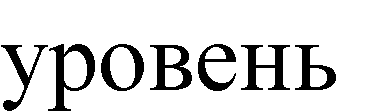 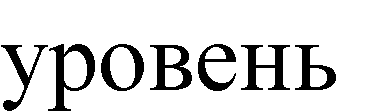 конкретного предприятия (организации, учреждения); 	овладения 	студентами 	профессиональными 	компетенциями, предусмотренными учебным планом;  профессиональной направленности выводов и рекомендаций, сделанных студентом в ходе прохождения практики. Студенты, не получившие положительной оценки по учебной практике, считаются не выполнившими учебный план. Основной этап преддипломной практики состоит из  разделов: 1. Организационный раздел На данном этапе преддипломной практики студент изучает и характеризует в отчете: структуру управления предприятием; организацию производственно-хозяйственной деятельности; организацию обслуживания посетителей; рекламную деятельность предприятия и интересные решения фирменного стиля предприятия. В отчете необходимо представить: Характеристику предприятия. Организационную структуру управления предприятием в соответствии со штатным расписанием (в виде схемы). Указать 	основные 	функции 	и 	особенности 	звеньев 	управления. Ознакомиться с вопросами подбора и расстановки кадров, системой приема и увольнения работников; повышением квалификации; аттестацией кадров. Охарактеризовать внутренний распорядок на предприятии. Привести в отчете режим работы производственных и торговых работников, оценить его соответствие трудовому законодательству. Изучить организацию снабжения предприятия питания и, особенно, его количественные показатели: периодичность доставки групп товаров; необходимые уровни запасов сырья и материалов, сроки хранения и реализации; наиболее рациональные методы ведения складского хозяйства. Используемые транспортные средства, порядок учета их работы; взаимоотношения с автотранспортными предприятиями. Дать предложения по лучшему использованию транспорта и организации снабжения. Ознакомившись с организацией работы производственных цехов, отразить вотчете принятые формы организации труда, специализацию работников   и   организацию   рабочих   мест.   Охарактеризовать   порядок контроля технологии приготовления продукции, оценки качества блюд. Привести в отчете характеристику: -производственного цикла, его длительности; использования прогрессивных  технологий; оснащения 	рабочих 	мест 	оборудованием, 	инвентарем 	и 	средствами транспортировки; -разделения труда по операциям технологического процесса, квалификации, видам работ. Указать недостатки в организации производства и дать предложения по совершенствованию производственной структуры; лучшей организации рабочих мест, повышению качества продукции и производительности труда работников производства. Ознакомиться и привести в отчете последовательность расчетно- учетных операций и перечень работников, выполняющих эти операции. Определить на практике и привести в отчете перечень услуг по организации потребления и обслуживания, организации досуга и прочих услуг общественного питания на данном предприятии. Кратко проанализировать каждый вид услуг и дать рекомендации по их улучшению. В отчете отразить форму расчета с потребителями, порядок и схему размещения 	посетителей, 	схему 	движения 	официантов 	(или 	потребителей 	при самообслуживании). 		В ходе практики ознакомиться с рекламной деятельностью предприятия. 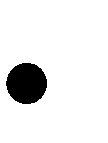 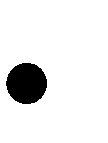 Проанализировать ее эффективность для создания привлекательного имиджа предприятия.  	 	2. Технологический раздел В технологическом разделе преддипломной практики студент прежде всего знакомится с производственной программой предприятия. Студенту предлагается представить в отчете следующие данные о деятельности объекта практики: Составить графики загрузки залов за 3-4 дня и на основании полученных данных определить средний процент загрузки и оборачиваемость места за каждый час работы зала. Представить в отчете меню блюд за 3 дня работы предприятия, реализуемых в зале и ассортимент покупных изделий в буфете, баре. Дать анализ порядка изложения блюд в бланке меню, разнообразия блюд с использованием различных видов сырья и полуфабрикатов, приемов кулинарной обработки, сезонности, стоимости. 		Умение работать с нормативной документацией (сборники рецептур блюд и 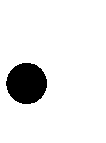 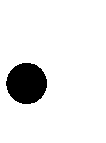 кулинарных изделий). Определить примерное количество блюд по основным видам (закуски, супы, вторые и сладкие блюда, горячие напитки), реализуемых в течение дня и на основании данных за 3-4 дня работы предприятия определить процентное соотношение для основных групп блюд. Сравнить полученные данные с рекомендуемыми в учебнометодической литературе для данного типа предприятия. Определить 	количество 	реализованных 	покупных 	изделий: 	соки, минеральные воды, вино-водочные изделия, фрукты, мучные кондитерские и булочные изделия, конфеты, и др. Сделать примерный расчет количества указанных продуктов на одного потребителя. Сравнить с рекомендуемыми нормами потребления по данным учебно-методической литературы. Представить 	в 	отчете 	расчетное 	однодневное 	меню 	- 	как 	основу производственной программы. Привести содержание производственной программы горячего цеха с учетом графика реализации блюд по часам работы предприятия. Ознакомиться со сводной продуктовой ведомостью и отразить в отчете несколько позиций из нее, предпочтительно по фирменным блюдам и блюдам с наибольшими трудозатратами. Оценить соответствие фактической вместимости помещений (охлаждаемых и неохлаждаемых) для хранения продуктов - расчетной вместимости, определенной по сводной продуктовой ведомости для одной – двух групп продуктов. Указать какая методика использовалась для расчета площадей камер, объема холодильников. Изучить порядок нормирования труда и его особенности на данном предприятии. Для фирменных блюд привести коэффициенты трудоемкости или провести хронометраж основных производственных операций и рассчитать норму времени. Оценить соответствие фактического числа производственных работников расчетным нормативам. Оценить, как увязано нормирование труда на предприятии с оплатой труда работников. Охарактеризовать выбор и соответствие технологического оборудования производственной 	программе. 	Выяснить 	метод 	его 	подбора: 	расчетом 	по производственной программе или приобретением технологической линии под заданное число потребителей. Привести спецификацию оборудования горячего цеха и определить коэффициенты использования основных единиц теплового оборудования. Оценить долю новых и фирменных блюд в меню, т.е. тех, которые вырабатываются и реализуются только на данном предприятии. Привести в отчете примеры оформления технико-технологических карт и технологических схем на 4-5 блюда, разработанных на данном предприятии. Охарактеризовать систему отпуска блюд. Показать связь раздачи 	с обеденным залом. Если 	предприятие 	работает 	на 	самообслуживании, 	дать 	оценку правильности установки и подбора раздаточной линии, эффективности использования раздаточного оборудования, особенно в случае установки механизированных линий раздачи. При обслуживании официантами составить планировочную схему узла раздачи с указанием основных технологических потоков, загрузки цехов (горячего, холодного), выдачи блюд, сдачи использованной посуды, получения чистой, обслуживания баром или буфетом, размещения кассовых аппаратов. Отразить в отчете как осуществляется контроль безопасности продукции на всех этапах технологического цикла ее изготовления, а также за соблюдением норм и правил организации производства и реализации продукции (услуг). Отношения с органами комитета РФ по стандартизация, метрологии и сертификации, Центром Государственного санитарно- эпидемиологического надзора.  Кратко охарактеризовать обеспечение предприятия инженерно- техническими системами, особо выделив параметры местной вентиляции над тепловым оборудованием. На заключительном этапе  практики  студент должен представить: отчет согласно программе практик; дневник  преддипломной 	практики, заверенный 	 	руководителями практики от института и предприятия; -отзыв  (характеристику) руководителя практики от предприятия. Окончанием преддипломной практики считается положительный результат защиты отчета, зафиксированный в ведомости и зачетной книжке студента. В период прохождения практики студент получает дополнительные теоретические и практические знания по вопросам организационной и производственной деятельности предприятий и организаций, основным вопросам проектирования и реконструкции предприятий общественного питании, расчетам и анализу финансово-экономических показателей деятельности предприятий. В период прохождения преддипломной практики студенты: полностью  выполняют  задания,  предусмотренные  программой практики и в соответствии с календарным планом;  	уточняют и при необходимости изменяют тему ВКР;  	собирают и систематизируют материал для ВКР; с помощью 	руководителей 	осуществляют 	анализ 	собранных материалов; ежедневно ведут дневник прохождения 	практики; готовят 	отчет 	о прохождении преддипломной практики, оформляют его в соответствии с предъявляемыми требованиями; получают консультации у руководителей по 	возникшим 	проблемам составления отчета и сбора материалов для дипломного проекта;  выполняют поручения руководителя практики по месту ее прохождения;  подчиняются действующим в организации правилам внутреннего трудового распорядка; соблюдают 	правила 	охраны 	труда, 	техники 	безопасности 	и производственной санитарии; получают отзыв руководителя 	практики 	от предприятия за период прохождения преддипломной практики для представления его на кафедру. Приложение 1  Пример содержание отчета (индивидуального задания) Индивидуальное задание на производственную (преддипломную) практику для студента 4 курса отделения среднего профессионального образования по специальности 19.02.11  «Технология производства продукции из растительного сырья»  (ФИО студента) ___________________ (выполняется согласно закрепленной темы дипломной работы)  	тема дипломной работы: «_____________________________________________» Приложение 4Календарный план воспитательной работы Норильского техникума промышленных технологий и сервисаУтвержденоприказом директора Норильского техникумапромышленных технологий и сервисаот «14»  ноября 2022 г.  № 01-11/116________ Ю.В. ПохабовНаименование основных видов деятельностиНаименование ПМКвалификация Техник – технологВД.01. Ведение технологического процесса производства хлеба, хлебобулочных, макаронных и кондитерских изделий на автоматизированных и технологических линиях (по выбору)ПМ.01. Ведение технологического процесса производства хлеба, хлебобулочных, макаронных и кондитерских изделий на автоматизированных и технологических линиях осваиваетсяВД.02. Организационно-технологическое обеспечение производства хлеба, хлебобулочных, макаронных и кондитерских изделий на автоматизированных технологических линияхПМ.02. Организационно-технологическое обеспечение производства хлеба, хлебобулочных, макаронных и кондитерских изделий на автоматизированных технологических линияхосваиваетсяВД.03. Лабораторный контроль качества и безопасности сырья, полуфабрикатов и готовой продукции в процессе производства продуктов питания из растительного сырьяПМ.03. Лабораторный контроль качества и безопасности сырья, полуфабрикатов и готовой продукции в процессе производства питания из растительного сырьяосваиваетсяВД.04. Обеспечение деятельности структурного подразделения производства продуктов питания из растительного сырьяПМ.04. Обеспечение деятельности структурного подразделенияосваиваетсяВД.05. Выполнение работ по одной или нескольким специальностям рабочих, должностям служащих ПМ.05. Выполнение работ по одной или нескольким специальностям рабочих, должностях служащихосваиваетсяКод компетенцииФормулировка компетенцииУмения, знанияОК 01Выбирать способырешения задачпрофессиональнойдеятельностиприменительно кразличнымконтекстамУмения: распознавать задачу и/или проблему в профессиональном и/или социальном контексте;анализировать задачу и/или проблему и выделять её составные части;определять этапы решения задачи;выявлять и эффективно искать информацию, необходимую для решения задачи и/или проблемы;составлять план действия;определять необходимые ресурсы;владеть актуальными методами работы в профессиональной и смежных сферах;реализовывать составленный план;ОК 01Выбирать способырешения задачпрофессиональнойдеятельностиприменительно кразличнымконтекстамоценивать результат и последствия своих действий (самостоятельно или с помощью наставника)Знания: актуальный профессиональный и социальный контекст, в котором приходится работать и жить;основные источники информации и ресурсы для решения задач и проблем в профессиональном и/или социальном контексте;алгоритмы выполнения работ в профессиональной и смежных областях;методы работы в профессиональной и смежных сферах;структуру плана для решения задач;порядок оценки результатов решения задач профессиональной деятельностиОК 02Использовать современные средства поиска, анализа и интерпретации информации, и информационные технологии для выполнения задач профессиональной деятельностиУмения: определять задачи для поиска информации;определять необходимые источники информации;планировать процесс поиска; структурировать получаемую информацию;выделять наиболее значимое в перечне информации;оценивать практическую значимость результатов поиска;оформлять результаты поиска, применять средства информационных технологий для решения профессиональных задач;использовать современное программное обеспечение;использовать различные цифровые средства для решения профессиональных задачЗнания: номенклатура информационных источников, применяемых в профессиональной деятельности;приемы структурирования информации;формат оформления результатов поиска информации, современные средства и устройства информатизации;порядок их применения и программное обеспечение в профессиональной деятельности в том числе с использованием цифровых средствОК 03Планировать иреализовыватьсобственное профессиональное и личностное развитие, предпринимательскую деятельность в профессиональной сфере, использовать знания по финансовой грамотности в различных жизненных ситуацияхУмения: определять актуальность нормативноправовой документации в профессиональной деятельности; применять современную научную профессиональную терминологию;определять и выстраивать траектории профессионального развития и самообразования;выявлять достоинства и недостатки коммерческой идеи;презентовать идеи открытия собственного дела в профессиональной деятельности; оформлять бизнес-план;рассчитывать размеры выплат по процентным ставкам кредитования;определять инвестиционную привлекательность коммерческих идей в рамках профессиональной деятельности;презентовать бизнес-идею;определять источники финансированияЗнания: содержание актуальной нормативноправовой документации; современная научная и профессиональная терминология; возможные траектории профессионального развития и самообразования; основы предпринимательской деятельности; основы финансовой грамотности; правила разработки бизнес-планов; порядок выстраивания презентации; кредитные банковские продуктыОК 04Эффективно взаимодействовать и работать в коллективе и командеУмения: организовывать работу коллектива и команды;взаимодействовать с коллегами, руководством, клиентами в ходе профессиональной деятельностиЗнания: психологические основы деятельности коллектива, психологические особенности личности;основы проектной деятельностиОК 05Осуществлять устную и письменную коммуникацию на государственном языке Российской Федерации с учетом особенностей социального и культурного контекстаУмения: грамотно излагать свои мысли и оформлять документы по профессиональной тематике на государственном языке, проявлять толерантность в рабочем коллективеЗнания: особенности социального и культурного контекста; правила оформления документов и построения устных сообщенийОК 06Проявлять гражданскопатриотическую позицию, демонстрировать осознанное поведение на основе традиционных общечеловеческих ценностей, в том числе с учетом гармонизации межнациональных и межрелигиозных отношений, применять стандарты антикоррупционного поведенияУмения: описывать значимость своей специальности;применять стандарты антикоррупционного поведенияЗнания: сущность гражданско-патриотической позиции, общечеловеческих ценностей;значимость профессиональной деятельности по специальности (специальности);стандарты антикоррупционного поведения и последствия его нарушенияОК 07Содействоватьсохранениюокружающей среды,ресурсосбережению,применять знания обизменении климата,принципыбережливогопроизводства,эффективнодействовать вчрезвычайныхситуацияхУмения: соблюдать нормы экологической безопасности;определять направления ресурсосбережения в рамках профессиональной деятельности по специальности, осуществлять работу с соблюдением принципов бережливого производства;организовывать профессиональную деятельность с учетом знаний об изменении климатических условий регионаЗнания: правила экологической безопасности при ведении профессиональной деятельности;основные ресурсы, задействованные в профессиональной деятельности;пути обеспечения ресурсосбережения;принципы бережливого производства;основные направления изменения климатических условий регионаОК 08Использовать средства физической культуры для сохранения и укрепления здоровья в процессепрофессиональной деятельности и поддержания необходимого уровня физической подготовленностиУмения: использовать физкультурнооздоровительную деятельность для укрепления здоровья, достижения жизненных и профессиональных целей; применять рациональные приемы двигательных функций в профессиональной деятельности;пользоваться средствами профилактики перенапряжения, характерными для данной специальностиЗнания: роль физической культуры в общекультурном, профессиональном и социальном развитии человека;основы здорового образа жизни;условия профессиональной деятельности и зоны риска физического здоровья для специальности; средства профилактики перенапряженияОК 09Пользоваться профессиональной документацией на государственном и иностранном языкахУмения: понимать общий смысл четко произнесенных высказываний на известные темы (профессиональные и бытовые), понимать тексты на базовые профессиональные темы;участвовать в диалогах на знакомые общие и профессиональные темы;строить простые высказывания о себе и о своей профессиональной деятельности;кратко обосновывать и объяснять свои действия (текущие и планируемые);писать простые связные сообщения на знакомые или интересующие профессиональные темы.Знания: правила построения простых и сложных предложений на профессиональные темы;основные общеупотребительные глаголы (бытовая и профессиональная лексика);лексический минимум, относящийся к описанию предметов, средств и процессов профессиональной деятельности;особенности произношения;правила чтения текстов профессиональной направленности.Основные видыдеятельностиКод и наименованиекомпетенцииПоказатели освоения компетенцийВедение технологического процесса производства хлеба, хлебобулочных, макаронных и кондитерских изделий на автоматизированных и технологических линиях (по выбору) ПК 1.1. Осуществлять техническое обслуживание технологического оборудования для производства продуктов питания из растительного сырья в соответствии с эксплуатационной документациейПрактический опыт:проверки исправности, очистки от загрязнений, смазки и санитарной обработки механических деталей и узлов, замены быстроизнашивающихся материалов и деталей, устранения неисправностей в работе, ведения документации по обслуживанию технологического оборудованияУмения: визуально оценивать исправность, использовать инструмент для очистки от загрязнений, смазки и санитарной обработки механических деталей и узлов, применять инструмент по наладке, настройке, ремонту и регулировке, документально оформлять результаты проделанной работы по обслуживанию технологического оборудованияЗнания:назначение, принцип действия и устройство, правила эксплуатации, методы и способы выявления и устранения неисправностей, порядок проведения подготовки, пуска и наладки, ремонта, документооборот по процессу подготовки к работе и обслуживания технологического оборудованияПК 1.2. Выполнять технологические операции по производству хлеба, хлебобулочных, макаронных и кондитерских изделий в соответствии с технологическими инструкциями.Практический опыт:приема-сдачи, мониторинга показателей входного качества и поступающего объема сырья и расходных материалов, регулирования параметров и режимов технологических операций хранения и обработки зерна, производства мукомольной, крупяной, комбикормовой продукции, регулирование параметров качества продукции, норм расхода сырья и нормативов выхода готовой продукции, упаковка и маркировка готовой мукомольной, крупяной и комбикормовой продукции, проведение технических наблюдений за ходом технологического процесса хранения и переработки зерна и семян с внесением полученных результатов в журналы ведения технологических процессовУмения:подготавливать сырье и расходные материалы к процессам хранения и переработки зерна и семян, эксплуатировать оборудование для очистки, активного вентилирования и сушки зерна и семян, распределения зерна по силосам для хранения с учетом его качества, подготовки зернового сырья к помолу, формирования помольных смесей в соответствии с рецептурой, измельчения зерна и промежуточных продуктов, их сепарирования по крупности и качеству, подготовки зернового сырья к шелушению, шелушения, сортирования продуктов шелушения, шлифования и полирования крупы, гидротермической обработки зерна, очистки и измельчения сырья, гранулирования комбикормов, дозирования компонентов комбикормов, белково-витаминных добавок и премиксов для различных видов и возрастных групп сельскохозяйственных животных и птиц в соответствии с рецептурой, упаковки и маркировки готовой мукомольной, крупяной и комбикормовой продукции, и семян, настраивать автоматизированную программу технологического процесса хранения и переработки зерна и семян, вести производственный документооборот по технологическому процессу хранения и переработки зерна и семянЗнания: требования нормативно-технической документации к качеству зерна и семян, готовой продукции, основные технологические операции, принцип, устройство и режимы работы технологического оборудования при очистке, вентилировании, сушке, распределении по силосам, подготовке к помолу и формированию помольных партий зерна, семян крупяной и комбикормовой продукции, порядок регулирования параметров работы технологического оборудования и средств автоматики при хранении и переработке зерна и семян, меры борьбы с вредителями хлебных запасов, технологические процессы и схемы очистки зерна и семян от примесей, принципы работы и устройство оборудования для сортировки, кондиционирования и измельчения зерна и семян, технологические схемы подготовки и переработки зерна различных культур в крупу, правила ведения процессов шелушения, шлифования, полирования и дробления крупы, гидротермической обработки крупяных культур, порядок приема, перемещения зерна, распределения его по силосам, технологические схемы измельчения различных видов сырья для производства комбикормовой продукции, схемы гранулирования, правила дозирования и смешивания компонентов комбикормов, правила маркировки и упаковки готовой мукомольной, крупяной и комбикормовой продукции, документооборот, правила оформления и периодичность заполнения документации по хранению и переработке зерна и семянОрганизационно-технологическое обеспечение производства хлеба, хлебобулочных, макаронных и кондитерских изделий на автоматизированных технологических линиях (по выбору)ПК 2.1. Осуществлять организационное обеспечение производства продуктов питания из растительного сырья на автоматизированных технологических линиях.Практический опыт:расчета сменных показателей производства продуктов питания из растительного сырья в соответствии с результатами анализа состояния рынка продукции и услуг, разработки производственных заданий для операторов и аппаратчиков технологических процессов, инструктирование операторов и аппаратчиков по выполнению производственных заданий, организация выполнения технологических операций в соответствии с технологическими инструкциями, организации работ по устранению неисправностей в работе технологического оборудования, эксплуатации и обслуживанию технологического оборудования, проведению лабораторных исследований качества и безопасности сырья, полуфабрикатов и готовой продукции, ведения учетно-отчетной документации производства продуктов питания из растительного сырьяУмения: Визуально оценивать исправность технологического оборудования, систем безопасности и сигнализации, контрольно-измерительных приборов и автоматики на автоматизированных технологических линиях производства продуктов питания из растительного сырья в соответствии с эксплуатационной документацией. Использовать инструмент для очистки от загрязнений, смазки и санитарной обработки механических деталей и узлов оборудования по производству продуктов питания из растительного сырья согласно графикам профилактической обработки. Применять методы, приемы наладки, настройки, ремонта и регулировки и инструмент по наладке, настройке, ремонту и регулировке оборудования, систем безопасности и сигнализации, контрольно¬измерительных приборов и автоматики для обеспечения заданной производительности и качества выполнения технологических операций на автоматизированных технологических линиях по производству продуктов питания из растительного сырья.	Применять методы безопасного производства работ при осмотре и проверке функционирования технологического оборудования, систем безопасности и сигнализации, контрольно¬измерительных приборов и автоматики на автоматизированных технологических линиях производства продуктов питания из растительного сырья в соответствии с эксплуатационной документации. Применять средства индивидуальной защиты в процессе работы на автоматизированных технологических линиях производства продуктов питания из растительного сырья. Пользоваться профессиональными компьютерами и программнымобеспечением при обработке данных контрольно-измерительных приборов и автоматики на автоматизированных технологических линиях производства продуктов питания из растительного сырья. Использовать специализированное программное обеспечение при подготовке и техническом обслуживании технологического оборудования.Знания: Основы технологии производства продуктов питания из растительного сырья на автоматизированных технологических линиях Назначения, принципы действия и устройство оборудования, систем безопасности и сигнализации, контрольноизмерительных приборов и автоматики на автоматизированных технологических линиях по производству продуктов питания из растительного сырья Правила эксплуатации и инструкции по техническому обслуживанию технологического оборудования, систем безопасности и сигнализации, контрольноизмерительных приборов и автоматики на автоматизированных технологических линиях по производству продуктов питания из растительного сырья Методы и способы выявления и устранения неисправностей технологического оборудования, систем безопасности и сигнализации, контрольноизмерительных приборов и автоматики на автоматизированных технологических линиях по производству продуктов питания из растительного сырья Правила безопасности при эксплуатации и обслуживании производственного оборудования, систем безопасности и сигнализации, контрольноизмерительных приборов и автоматики на автоматизированных технологических линиях по производству продуктов питания из растительного сырья Порядок проведения подготовки, пуска и наладки, ремонта технологического оборудования, систем безопасности и сигнализации, контрольноизмерительных приборов и автоматики на автоматизированных технологических линиях по производству продуктов питания из растительного сырья Специализированное программное обеспечение и средства автоматизации, применяемые на технологических линиях по производству продуктов питания из растительного сырьяПК 2.2. Осуществлять технологическое обеспечение производства хлеба, хлебобулочных, макаронных и кондитерских изделийПрактический опыт:обеспечения смены сырьем и расходными материалами для выполнения технологических операций, определения технологических параметров, подлежащих контролю и регулированию, обеспечения технологических режимов производства хлеба и хлебобулочных изделий, мучных и сахаристых кондитерских изделий, макаронных изделий, оперативный контроль качества сырья, полуфабрикатов, готовой продукции и нормативов выхода готовой продукции, обеспечения безопасной эксплуатации и обслуживания оборудования, используемого для реализации технологических операций производства хлеба, хлебобулочных, макаронных и кондитерских изделий. Умения: вести основные технологические процессы производства хлеба, хлебобулочных, макаронных и кондитерских изделий, рассчитывать производственные рецептуры хлеба, хлебобулочных, макаронных и кондитерских изделий, контролировать качество сырья, полуфабрикатов и готовой продукции в процессе производства хлеба, хлебобулочных, макаронных и кондитерских изделий по всем этапам производства, проводить лабораторные исследования безопасности и качества сырья, полуфабрикатов и продуктов питания, осуществлять технологические регулировки оборудования, используемого для реализации технологических операций производства хлеба, хлебобулочных, макаронных и кондитерских изделий, подбирать оборудование и системы автоматизации, производить настройку и сборку оборудования и систем автоматизации технологических процессов производства хлеба, хлебобулочных, макаронных и кондитерских изделий из растительного сырьяЗнания: виды и качественные показатели сырья, полуфабрикатов и готовой продукции производства хлеба, хлебобулочных, макаронных и кондитерских изделий, основные технологические процессы производства хлеба, хлебобулочных, макаронных и кондитерских изделий, причины, методы выявления и способы устранения брака в процессе производства хлеба, хлебобулочных, макаронных и кондитерских изделий, методы технохимического и лабораторного контроля качества сырья, полуфабрикатов и готовых изделий из растительного сырья, способы технологических регулировок оборудования, используемого для реализации технологических операций производства хлеба, хлебобулочных, макаронных и кондитерских изделий, принципы измерения, регулирования, контроля параметров и автоматического управления параметрами технологического процесса производства хлеба, хлебобулочных, макаронных и кондитерских изделий, порядок расчета рецептур, формы и виды документов на новые виды хлеба, хлебобулочных, макаронных и кондитерских изделий, требования охраны труда, санитарной и пожарной безопасности при техническом обслуживании и эксплуатации технологического оборудования на автоматизированных технологических линиях по производству продуктов питания из растительного сырьяЛабораторный контроль качества и безопасности сырья, полуфабрикатов и готовой продукции в процессе производства продуктов питания из растительного сырьяПК 3.1. Проводить организационно-технические мероприятия для обеспечения лабораторного контроля качества и безопасности сырья, полуфабрикатов и готовой продукции в процессе производства продуктов питания из растительного сырья.  Практический опыт: подготовки рабочего места, средств измерения, приборов, лабораторного оборудования, химической посуды и инструментов, необходимых для исследования состава сырья, полуфабрикатов и продуктов питания, подготовка расходных материалов, в том числе жидких, твердых, газообразных проб, растворов заданной концентрации, реактивов и питательных сред, техническое обслуживание испытательного оборудования для лабораторного исследования состава сырья, полуфабрикатов и продуктов питания, осуществления безопасного хранения, применения и транспортировки реактивов, материалов, ядовитых и огнеопасных веществ, проведения учета и своевременной инвентаризации по всем операциям, связанным с приходом, движением и расходом реактивов, материалов, инструментов, оборудования, средств индивидуальной защитыУмения: пользоваться основным и вспомогательным лабораторным оборудованием, химической посудой, осуществлять мытье, сушку и стерилизацию химической посуды, готовить реактивы и растворы заданной концентрации, питательные среды заданного состава, отбирать средства измерения, приборы, лабораторное оборудование, химическую посуду и инструменты, необходимые для исследования состава сырья, полуфабрикатов и продуктов питания, отбирать пробы сырья, полуфабрикатов, готовой продукции на разных этапах производства пищевых продуктов, настраивать лабораторное оборудование и производить калибровку мерной посуды, соблюдать требования охраны труда при работе с химическими веществами и испытательным оборудованием, подготавливать пробы, материалы, комплектующие изделия и испытательное оборудование для проведения лабораторного исследования, составлять заявки на лабораторную посуду, реактивы и материалы, вести и составлять необходимую документацию по подготовке лабораторного оборудования и расходных материловЗнания: 	требования к рабочему месту по проведению исследований, правила подготовки к работе основного и вспомогательного лабораторного оборудования, правила работы с химической посудой, реактивами, материалами и лабораторным оборудованием, правила хранения химических реактивов, проб в соответствии со стандартами, способы мытья и дезинфекции химической посуды, виды, назначение и устройство лабораторного оборудования, способы приготовления растворов и методы их расчетов, способы определения концентрации растворов, правила подготовки проб для проведения лабораторных исследований, методы проведения испытаний образцов сырья, полуфабрикатов, вспомогательных материалов и готовой продукции на разных этапах производства пищевых продуктов, требования охраны труда в химической и микробиологической лаборатории, санитарной, пожарной и экологической безопасности при техническом обслуживании и эксплуатации технологического оборудования в процессе производства продуктов питания из растительного сырьяПК 3.2. Проводить лабораторные исследования качества и безопасности сырья, полуфабрикатов и готовой продукции в процессе производства продуктов питания из растительного сырья.Практический опыт: отбора проб по технологическому циклу в пищевой организации для проведения лабораторных исследований качества и безопасности сырья, полуфабрикатов и готовой продукции, проведения микробиологического и химико-бактериологического анализа, спектральных, полярографических и пробирных анализов, химических и физико-химических анализов, органолептических исследований, расчетов, оценки и документирования результатов лабораторных исследований состава и параметров сырья, полуфабрикатов и готовой продукции в процессе производства продуктов питания из растительного сырья путем составления учетно-отчетной документацииУмения: осуществлять отбор, прием, маркировку, учет проб по технологическому циклу в пищевой организации, готовить индикаторные среды, проводить лабораторные исследования в соответствии с регламентами, подбирать и применять необходимое лабораторное оборудование, представлять данные проведенных лабораторных исследований, анализировать состояние специализированного оборудования, рабочие растворы на соответствие требованиям нормативно-технической документации, подготавливать посевной материал для лабораторных исследований, культивировать микроорганизмы для лабораторных исследований, утилизировать микробиологические отходы лабораторных исследований, проводить спектральные, полярографические и пробирные анализы, осуществлять химический и физико-химический анализ, производить сравнительный анализ качества сырья, полуфабрикатов и готовой продукции, производить статистическую оценку основных метрологических характеристик и получаемых результатов, применять в процессе лабораторных исследований спецодежду и средства индивидуальной защиты, вести и составлять необходимую документацию в процессе и по результатам исследований сырья, полуфабрикатов и готовой продукции в процессе производства продуктов питания из растительного сырьяЗнания:нормативные правовые акты и нормативно-техническая документация, регламентирующие вопросы и методы лабораторного исследования качества и безопасности сырья, полуфабрикатов и готовой продукции, документооборот при проведении лабораторных исследований, способы приготовления калибровочных растворов, назначение и классификация химической посуды, требования к химической посуде, средства и способы мытья химической посуды, виды, назначение и устройство лабораторного оборудования, правила сборки, подготовки к работе лабораторных установок, свойства реактивов, требования, предъявляемые к реактивам, правила обращения с реактивами и их хранения, методики приготовления растворов различных концентраций, назначение, виды, способы и техника выполнения пробоотбора, технологический процесс приготовления питательных сред, методика проведения полярографических, спектральных и пробирных анализов, назначение, классификация химико-аналитических лабораторий, требования к химико-аналитическим лабораториям, нормативно-техническая документация по выполнению исследований качества и безопасности сырья, полуфабрикатов и готовой продукции, технология проведения качественного и количественного анализа веществ химическими и физико-химическими методами, методы расчета результатов проведения лабораторного анализа, правила оформления лабораторных журналов и протоколов анализа, требования охраны труда в химической и микробиологической лаборатории, санитарной, пожарной и экологической безопасности при техническом обслуживании и эксплуатации технологического оборудования в процессе производства продуктов питания из растительного сырья  Обеспечение  деятельностиструктурногоподразделенияПК 4.1. Планировать основные показатели производственного процесса.Практический опыт: планирования основных показателей производственного процесса; оценки эффективности производственного процесса; принятия управленческих решений по организации производственного процессаУмения: рассчитывать выход готовой продукции в ассортименте; рассчитывать экономические показатели структурного подразделения Знания: принципы и формы организации производственного процесса; методики расчета выхода готовой продукции; структура издержек производства и пути снижения затрат; методики расчета экономических показателейПК 4.2. Планировать выполнение работ исполнителями. Практический опыт: планирования работ структурного подразделения; оценки эффективности деятельности структурного подразделения; принятия управленческих решений по организации выполнения работ исполнителями.Умения: планировать работы исполнителям в соответствии с их должностными инструкциями; оформлять и проверять планы работ по установленной формеЗнания: принципы планирования работ исполнителям; основные приемы организации работ исполнителей; способы и показатели оценки качества работ, выполняемых исполнителямиПК 4.3. Организовывать работу трудового коллектива. Практический опыт: контроля качества сырья, вспомогательных, упаковочных материалов, полуфабрикатов и готовой продукции при производстве продуктов питания из растительного сырья; расчета потребности производства в сырье, материалах и таре; инструктажа и обучения персонала на рабочих местах; обеспечения безопасных условий труда на производстве; разработки мероприятий с целью устранения рисков или снижения их до допустимого уровня и повышения безопасности выпускаемой продукции; участие в планировании основных показателей производстваУмения: применять методики контроля качества сырья, вспомогательных, упаковочных материалов, полуфабрикатов и готовой продукции при производстве продуктов питания из растительного сырья; рассчитывать потребности производства в сырье, вспомогательных, упаковочных материалах и таре; проводить инструктаж и обучение персонала на рабочих местах; организовывать бесперебойную ритмичную работу на производственном объекте; обеспечивать безопасные условия труда на производствеЗнания: принципы планирования работы трудового коллектива; основные приемы организации работы трудового коллектива; правила и принципы разработки должностных обязанностей, графиков работы и табеля учета рабочего времениПК 4.4. Контролировать ход и оценивать результаты работы трудового коллектива.Практический опыт: группировки и анализа информации; расчета показателей производительности труда; расчета экономического эффекта от внедрения мероприятий научной организации труда; расчета суммы прибыли, процента рентабельности; расчета показателей использования производственных мощностей, основных и оборотных средствУмения: использовать различные методы контроля работы трудового коллектива; осуществлять анализ и оценивать работу трудового коллектива по результатам сопоставления результатов работы стандартам деятельности; принимать управленческие решения по повышению результативности работы трудового коллективаЗнания: способы и показатели оценки результатов работы трудового коллективаПК 4.5. Вести учетно-отчетную документациюПрактический опыт: ведения утвержденной учетно-отчетной документации; проверки товарного оформления и хранения продукции; оформления документов на отпущенную продукцию; составления отчетов по расходу сырья, вспомогательных материалов, упаковки и тары; учета брака и анализа причин образования дефектов продукцииУмения: оформлять учетно-отчетную документацию; проверять операции по товарному оформлению и хранению продукции; проверять правильность оформления документов на отпущенную продукцию; составлять отчеты по расходу сырья, материалов и тары; вести учет брака и анализ причин образования дефектов продукции; определять потребности в рабочей силе; вести учет рабочего времениЗнания: учет и отчетность в производстве продуктов питания из растительного сырья; основы производственного учета; материальный баланс сырья, вспомогательных, упаковочных материалов и тары; нормы времени и выработки по технологическим операциямКадровый потенциалКадровый потенциалКоличество преподавателей и мастеров п/о17Процент штатных преподавателей100%Процент преподавателей, имеющих высшее образование100%Процент преподавателей, имеющих высшую квалификационную категорию35%Процент преподавателей, имеющих первую квалификационную категорию29%Процент преподавателей, прошедших обучение по программам профессиональной переподготовки100%Количество преподавателей, прошедших курсы повышения квалификации в течение последних трех лет100%Количество мастеров производственного обучения, прошедших стажировку в течение последних трех лет4№ п/пНаименование дисциплин, входящих в образовательную программуКол-вообуч-сяНаименование печатных и электронных образовательных и информационных ресурсов (автор, название, издательство, год издания)Кол-во экземпляров на одного обучающегося1ОУП. 01 Русский язык25Антонова Е.С. Учебник для СПО -. М: Академия, 201912ОУП. 02 Литература25Обернихина Г.А. Литература: Учебник. В 2-х ч. Ч.1 – М: Академия, 2019.Обернихина Г.А. Литература: Учебник. В 2-х ч. Ч.2 – М: Академия, 2019113ОУП. 03 Иностранный язык25Planet of English: Учебник для СПО. /Авт. Безкоровайная Г.Т. и др. – М: Академия, 2020.14ОУП.04.У Математика25Башмаков М.И. Математика: Учебник для НПО и СПО. – М: Академия, 202015ОУП.05 История25Артёмов В.В., Лубченко Ю.Н. История: Учебник для НПО и СПО. В 2-х ч. Ч.1, Ч.2. – М: Академия, 2019.16ОУП. 06 Обществознание (вкл. экономику и право)25Важенин А.Г. Обществознание: Учебник для СПО – М: Академия, 2019Гомола А.И. Экономика: Учебник для профессий и специальностей социально-экономического профиля – М: Академия, 2019 Певцова Е.А. Право: Учебник для НПО и СПО/Изд. 7-е. – М: Академия, 2020.1117ОУП. 07 Физическая культура25Бишаева А.А. Физическая культура: Учебник для НПО и СПО. – М: Академия, 202018ОУП. 08 Основы безопасности жизнедеятельности25Косолапова Н.В., Прокопенко Н.А. Основы безопасности жизнедеятельности: Учебник для НПО и СПО. – М: Академия, 201919ОУП. 09 География25Баранчиков Е.В. География: Учебник для СПО – М:Академия, 2018110ОУП.10 У Биология25Константинов В.М. и др. Биология: Учебник для СПО. – М: Академия, 2018111ОУП.11 У Химия25Габриелян О.С., Остроумов И.Г. Химия: Учебник для СПО /Изд. 8-е – М: Академия, 2019112ОУП.12 Физика25Фирсов А.В. Физика: Учебник для НПО и СПО. – М: Академия, 2019113ОУП.13 Информатика25Цветкова М.С., Великович Л.С. Информатика: Учебник для НПО и СПО. /Изд. 6-е – М: Академия, 2019.Цветкова М.С. и др. Информатика. Практикум: Учебник для СПО – М: Академия, 20201114Основы профессиональной деятельности25Павлова А.А. и др. Техническое черчение: Учебник для СПО115ОГСЭ. 01 История России25Артёмов В.В., Лубченко Ю.Н. История: Учебник для НПО и СПО. В 2-х ч. Ч.1, Ч.2. – М: Академия, 2019116ОГСЭ. 02 Безопасность жизнедеятельности25Косолапова Н.В. и др. Безопасность жизнедеятельности: Учебник для НПО и СПО. – М: Академия, 2020.117ОГСЭ. 03 Иностранный язык в профессиональной деятельности25Planet of English: Учебник для СПО. /Авт. Безкоровайная Г.Т. и др. – М: Академия, 2020118ОГСЭ. 04 Физическая культура25Бишаева А.А. Физическая культура: Учебник для НПО и СПО. – М: Академия, 2020.119ОГСЭ. 05 Основы финансовой грамотности25Шеламова Г.М. Деловая культура и психология общения: Учебник для НПО. – М: Академия, 2018120ОГСЭ. 06 Основы бережливого произвводства25Солдатенкова И.А. Кулинарное приготовление пищи и контроль качества блюд: М: Академия, 2017121ЕН. 01 Математика25Башмаков М.И. Математика: Учебник для НПО и СПО. – М: Академия, 2019122ЕН. 02 Химия25Габриелян О.С., Остроумов И.Г. Химия: Учебник для СПО /Изд. 8-е – М: Академия, 2019123ЕН. 03 Экологические основы природопользования25Манько О.М. и др. Экологические основы природопользования: Учебник для СПО – М: Академия, 2019.124ОП. 01 Микробиология санитарии и гигиена в пищевом производстве25Лаушкина Т.А. Основы микробиологии, физиологии питания, санитарии и гигиены: Учебник для СПО – М: Академия,2017Мармузова Л.В. Основы микробиологии, санитарии и гигиены в пищевой промышленности: Учебник для НПО – М: Академия, 2017Мартинчик А.Н. и др. Микробиология, физиология питания, санитария: Учебник для СПО – М: Академия, 2017125ОП. 02 Процессы и аппараты пищевых производств25Пантелеев В.Н., Прошин В.М. Основы автоматизации производства : Учебник для СПО – М: Академия, 2018126ОП. 03 Автоматизация технологических процессов25Пантелеев В.Н., Прошин В.М. Основы автоматизации производства : Учебник для СПО – М: Академия, 2018127ОП. 04 Прикладные компьютерные программы и профессиональной деятельности25Оганесян В.О., К Оганесян В.О., Курилова А.В. Информационные технологии в профессиональной деятельности: Учебник для СПО – М: Академия, 2017128ОП. 05 Инженерная графика25Бродский А.М. и др. Инженерная графика: Учебник для СПО – М: Академия, 20171129ОП. 06 Техническая механика25Вереина Л.И. Техническая механика: Учебник для НПО – М: Академия, 2017130ОП. 07 Метрология и стандартизация25Качурина Т.А. Метрология и стандартизация; Учебник для СПО. Изд. 5-е. _ М:Академия, 2017131ОП. 08 Информационные технологии в профессиональной деятельности25Оганесян В.О., К Оганесян В.О., Курилова А.В. Информационные технологии в профессиональной деятельности: Учебник для СПО – М: Академия, 2017132ОП. 09 Правовые основы профессиональной деятельности25Румынина В.В. Правовые основы профессиональной деятельности: Учебник для СПО. – М:Академия,2017133ОП. 10 Основы экономики, менеджмента и маркетинга25Жабина С.Б. и др. Основы экономики, менеджмента и маркетинга в общественном питании: Учебник для СПО. – М: Академия, 2017134ОП. 11 Охрана труда25Калинина В.М. Охрана труда в организациях питания: Учебник для СПО – М: Академия, 2017Бурашников Ю.М., Максимов А.С. Охрана труда в пищевой промышленности, общественном питании и торговле: Учебник для НПО. – М: Академия,2017.135ОП. 13 Основы композиции, специальное рисование и лепка25Иванова. И.Н. Рисование и лепка для кондитеров: Учебное пособие. – М: Академия, 20190,536ОП. 14 Организация обслуживания25Счеслёнок Л.Л. и др. Организация обслуживания в организациях общественного питания: Учебник для СПО. Изд.3-е. – М: Академия, 2020137ОП. 15 Техническое осснащение предприятий общественного питания25Лутошкина Г.Г., Анохина Ж.С. Техническое оснащение организаций питания: Учебник для СПО – М: Академия, 2017138ОП. 16 Современные технологии хлеба, макаронных и кондитерских изделий25Новицкий Н.И., Горюшкин А.А. Организация производства: М: КНОРУС, 2018139ОП. 17 Системы управления технологическими процессами и информационные технологии25Гайворонский К.Я. Технологическое оборудование предприятий общественного питания: Учебник для СПО – М: ИНФРА-М, 2021140ОП.18 Проектирование предприятий общественного питания25Кащенко В.Ф., Кащенко Р.В. Оборудование предприятий общественного питания: Учебное пособие  для СПО – М: ИНФРА-М, 2021141ОП. 19 Дегустационный анализ  25Солдатенкова И.А. Кулинарное приготовление пищи и контроль качества блюд: М: Академия, 2017142ОП. 20 Контроль качества продукции общественного питания25Солдатенкова И.А. Кулинарное приготовление пищи и контроль качества блюд: М: Академия, 2017Нилова Л.П. Технология и экспертиза зерномучных товаров: Учебн7ик для СПО – М: ИНФРА-М, 20201143ОП. 21 Безопасность продовольственного сырья и продуктов питания25Володина М.В., Сопачева Т.А. Организация хранения и контроль запасов и сырья: Учебник для СПО – М: Академия, 2017144ОП. 22 Эффективное поведение на рынке труда25Самопрезентация при устройстве на работу /Авт. А.М. Корягин и др.: Учебное пособие для СПО – М: Академия, 2018145ПМ.01 Ведение технологического процесса производства хлеба, хлебобулочных, макаронных и кондитерских изделий на автоматизированных технологических линияхПМ.01 Ведение технологического процесса производства хлеба, хлебобулочных, макаронных и кондитерских изделий на автоматизированных технологических линияхПМ.01 Ведение технологического процесса производства хлеба, хлебобулочных, макаронных и кондитерских изделий на автоматизированных технологических линияхПМ.01 Ведение технологического процесса производства хлеба, хлебобулочных, макаронных и кондитерских изделий на автоматизированных технологических линиях46МДК. 01.01 Технология хранения и подготовки сырья для хлеба, хлебобулочных изделий25Володина М.В., Сопачева Т.А. Организация хранения и контроль запасов и сырья: Учебник для СПО – М: Академия, 2017Мармузова Л.В. Технология хлебопекарного производства. Сырьё и материалы: Учебник для НПО – М: Академия, 20171147МДК. 01.02 Технология хранения и подготовки сырья для кондитерских  изделий25Володина М.В., Сопачева Т.А. Организация хранения и контроль запасов и сырья: Учебник для СПО – М: Академия, 2017Кузнецова Л.С., Сиданова М.Ю. Технология производства мучных кондитерских изделий – Учебник для СПО – М: Академия,20171148МДК. 01.03Технология производства макаронных изделий25Шитякова Т.Ю. и др. Приготовление блюд и гарниров из круп, бобовых и макаронных изделий, яиц, ,творога, теста: Учебник для СПО – М: Академия, 2017149ПМ.02 Организационно-технологическое обеспечение производства хлеба. хлебобулочных, макаронных  и кондитерских  изделий на автоматизированных технологических линияхПМ.02 Организационно-технологическое обеспечение производства хлеба. хлебобулочных, макаронных  и кондитерских  изделий на автоматизированных технологических линияхПМ.02 Организационно-технологическое обеспечение производства хлеба. хлебобулочных, макаронных  и кондитерских  изделий на автоматизированных технологических линияхПМ.02 Организационно-технологическое обеспечение производства хлеба. хлебобулочных, макаронных  и кондитерских  изделий на автоматизированных технологических линиях50МДК. 02.01 Технология производства хлеба и хлебобулочных изделий25Цыганова Т.В. Технология и организация производства хлебобулочных изделий: Учебник для СПО – М: Академия, 2012.151МДК. 02.02 Технология производства кондитерских  изделий25Кузнецова Л.С., Сиданова М.Ю  Технология производства мучных кондитерских изделий: Учебник для СПО – М: Академия.2017Ермилова С.В. Приготовление, оформление и подготовка к реализации хлебобулочных мучных кондитерских изделий разнообразного ассортимента: Учебник для СПО – М: Академия,20171152МДК. 02.03Технология производства макаронных  изделий25Шитякова Т.Ю. и др. Приготовление блюд и гарниров из круп, бобовых и макаронных изделий, яиц, ,творога, теста: Учебник для СПО – М: Академия, 2017153ПМ.03 Лабораторный контроль качества и безопасности сырья, полуфабрикатов и готовой продукции в процессе производства питания из растительного сырьяПМ.03 Лабораторный контроль качества и безопасности сырья, полуфабрикатов и готовой продукции в процессе производства питания из растительного сырьяПМ.03 Лабораторный контроль качества и безопасности сырья, полуфабрикатов и готовой продукции в процессе производства питания из растительного сырьяПМ.03 Лабораторный контроль качества и безопасности сырья, полуфабрикатов и готовой продукции в процессе производства питания из растительного сырья54МДК. 03.01 Организационно-технические мероприятия для обеспечения лабораторного контроля качества и безопасности сырья, полуфабрикатов и готовой продукции в процессе производства питания из растительного сырья25Кузнецова Л.С., Сиданова М.Ю  Технология производства мучных кондитерских изделий: Учебник для СПО – М: Академия.2017Неверова О.А. Пищевая биотехнология продуктов из сырья растительного происхождения:  Учебник – М: ИНФРА-М, 20221155МДК. 03.02 Проведение  лабораторных исследований качества и безопасности сырья, полуфабрикатов и готовой продукции в процессе производства питания из растительного сырья25Неверова О.А. Пищевая биотехнология продуктов из сырья растительного происхождения:  Учебник – М: ИНФРА-М, 2022156ПМ.04 Обеспечение деятельности структурного подразделенияПМ.04 Обеспечение деятельности структурного подразделенияПМ.04 Обеспечение деятельности структурного подразделенияПМ.04 Обеспечение деятельности структурного подразделения57МДК. 04.01 Оперативное и стратегическое управление производством продуктов питания из растительного сырья на автоматизированных технологических линиях 25Усов В.В. Организация производства и обслуживания на предприятиях общественного питания: Учебник для СПО – М: Академия, 2015158ПМ.05 Выполнение работ по одной или нескольким специальностям рабочих, должностям служащихПМ.05 Выполнение работ по одной или нескольким специальностям рабочих, должностям служащихПМ.05 Выполнение работ по одной или нескольким специальностям рабочих, должностям служащихПМ.05 Выполнение работ по одной или нескольким специальностям рабочих, должностям служащих59МДК. 05.01 Приготовление полуфабрикатов и отделка мучных кондитерских изделий массового спроса25Самородова И.П. Организация и ведение процессов приготовления полуфабрикатов для блюд, кулинарных изделий сложного ассортимента: Учебник для СПО – М: Академия,2017.Ермилова С.В. Приготовление, оформление и подготовка к реализации хлебобулочных, мучных кондитерских изделий разнообразного ассортимента: Учебник для СПО – М: Академия, 2017: Ермилова С.В., Соколова Е.И. Торты, пирожные и десерты: Учебное пособие – М: Академия, 2017111№ п/пНазваниеДанные о лицензии1Операционная система Windows 7/10 ProfessionalКонтракт НТ-271/2020 от 24.11.2020 ООО «Максофт-24»2Прикладное программное обеспечение Microsoft Office 2010 Plus (включает Microsoft Word 2010, Microsoft Excel 2010, Microsoft Powerpoint 2010, Microsoft Access 2010)Контракт НТ-271/2020 от 24.11.2020 ООО «Максофт-24»3Прикладное программное обеспечение для просмотра файлов в стандарте PDF – Foxit ReaderСвободно распространяемое программное обеспечение4Файловый архиватор 7zipСвободно распространяемое программное обеспечение5Браузер Mozilla FirefoxСвободно распространяемое программное обеспечение6Браузер Google ChromeСвободно распространяемое программное обеспечение7Антивирус Dr WebКонтракт от 28.11.2022 г. № 4603ООО «Софтсервис»№ п/пНаименование дисциплин, ПМ, МДКНаименование материально-технического обеспечения с перечнем основногооборудования123ОУП. 01 Русский язык,каб. 221Кабинет русского языка и литературы, оснащенный оборудованием:  посадочные места по количеству обучающихся; рабочее место преподавателя: персональный компьютер с лицензионным программным обеспечением (операционная система Windows 7 Professional, прикладное программное обеспечение Microsoft Office 2010 Plus, прикладное программное обеспечение для просмотра файлов в стандарте PDF – Foxit Reader, файловый архиватор 7zip, браузер Mozilla Firefox, Google Chrome, антивирус Dr. Web Security Space 12.0) и  выходом в сеть «Интернет»-1шт; мультимедийный проектор-1; экран–1; телевизор–1 шт; доска учебная-1шт.2ОУП. 02 Литература,каб. 221Кабинет русского языка и литературы, оснащенный оборудованием:  посадочные места по количеству обучающихся; рабочее место преподавателя: персональный компьютер с лицензионным программным обеспечением (операционная система Windows 7 Professional, прикладное программное обеспечение Microsoft Office 2010 Plus, прикладное программное обеспечение для просмотра файлов в стандарте PDF – Foxit Reader, файловый архиватор 7zip, браузер Mozilla Firefox, Google Chrome, антивирус Dr. Web Security Space 12.0) и выходом в сеть «Интернет»-1шт; мультимедийный проектор-1; экран–1; телевизор–1 шт; доска учебная-1шт.3ОУП. 03 Иностранный языккаб. 305, каб. 311 Кабинет иностранного языка, оснащенный оборудованием:посадочные места по количеству обучающихся; рабочее место преподавателя; доска учебная – 1 шт.; шкаф с полками для дидактических материалов – 1 шт.; экран– 1 шт.; мультимедийный проектор - 1 шт.; экран–1; ноутбук с лицензионным программным обеспечением (операционная система Windows 7 Professional, прикладное программное обеспечение Microsoft Office 2010 Plus, прикладное программное обеспечение для просмотра файлов в стандарте PDF – Foxit Reader, файловый архиватор 7zip, браузер Mozilla Firefox, Google Chrome, антивирус Dr. Web Security Space 12.0) и выходом в сеть «Интернет» - 1 шт.Кабинет иностранного языка, оснащенный оборудованием:посадочные места по количеству обучающихся; рабочее место преподавателя;  доска учебная – 1 шт.; шкаф с полками для дидактических материалов – 1 шт.; экран– 1 шт.; мультимедийный проектор - 1 шт.; экран–1; ноутбук с лицензионным программным обеспечением и выходом в сеть «Интернет» - 1 шт.4ОУП.04.У Математика,каб. 317Кабинет математики, оснащенный оборудованием:посадочные места по количеству обучающихся; рабочее место преподавателя; доска учебная – 1 шт.;  персональный компьютер с лицензионным программным обеспечением (операционная система Windows 7 Professional, прикладное программное обеспечение Microsoft Office 2010 Plus, прикладное программное обеспечение для просмотра файлов в стандарте PDF – Foxit Reader, файловый архиватор 7zip, браузер Mozilla Firefox, Google Chrome, антивирус Dr. Web Security Space 12.0) и выходом в сеть «Интернет» -1 шт; мультимедийный проектор - 1 шт.; экран– 1 шт.; макеты геометрических фигур; тематические стенды; набор чертежных инструментов; портреты ученых-математиков. 5ОУП.05 История,каб. 203Кабинет истории и обществознания, оснащенный оборудованием: посадочные места по количеству обучающихся; рабочее место преподавателя: персональный компьютер с лицензионным программным обеспечением (операционная система Windows 7 Professional, прикладное программное обеспечение Microsoft Office 2010 Plus, прикладное программное обеспечение для просмотра файлов в стандарте PDF – Foxit Reader, файловый архиватор 7zip, браузер Mozilla Firefox, Google Chrome, антивирус Dr. Web Security Space 12.0) и выходом в сеть «Интернет» -1шт; мультимедийный проектор-1; экран–1; шкаф для дидактических материалов обучения; плакаты символики РФ; политическая карта мира; тематические стенды; портреты научных деятелей.6ОУП. 06 Обществознание (вкл. экономику и право), каб. 203Кабинет истории и обществознания, оснащенный оборудованием: посадочные места по количеству обучающихся; рабочее место преподавателя: персональный компьютер с лицензионным программным обеспечением (операционная система Windows 7 Professional, прикладное программное обеспечение Microsoft Office 2010 Plus, прикладное программное обеспечение для просмотра файлов в стандарте PDF – Foxit Reader, файловый архиватор 7zip, браузер Mozilla Firefox, Google Chrome, антивирус Dr. Web Security Space 12.0) и выходом в сеть «Интернет» -1шт; мультимедийный проектор-1; экран–1; шкаф для дидактических материалов обучения; плакаты символики РФ; политическая карта мира; тематические стенды; портреты научных деятелей.7ОУП. 07 Физическая культураСпортивный зал, оснащенный оборудованием и инвентарем:мячи для баскетбола – 12 шт.; мячи для волейбола -12 шт.; медицинбол-8 шт.; судейские свистки-3 шт.; секундомер-1 шт.; облучатель «Дезар-20» – 1 шт; сетка для мини-футбольных ворот-2 шт.; сетка волейбольная с антеннами -1 шт.; волейбольные стойки с защитой-2 шт.; маты напольные-6 шт.; щит баскетбольный с защитой-2 шт.; гантели - 8 шт; ворота для мини-футбола-2 шт.; мячи для мини-футбола-4 шт.; скамейки гимнастические деревянные -8 шт.Тренажерный зал, оснащенный оборудованием и инвентарем: скамья для пресса-2шт; скамья для жима лежа-2шт; тренажер для присяданий-1; многофункциональный тренажер-1шт; стол тенисный-2шт; велотренажер-1шт; гантели-20шт; гиря-10шт; шведская стенка-2шт; комплект для игры в дартс-2шт; гриф для штанги-3шт; диск для штанги-30шт.8ОУП. 08 Основы безопасности жизнедеятельности, каб. 323Кабинет безопасности жизнедеятельности и охраны труда, оснащенный оборудованием:посадочные места по количеству обучающихся; рабочее место преподавателя; комплект учебно-наглядных пособий и плакатов; персональный компьютер с лицензионным программным обеспечением и выходом в сеть «Интернет»  - 1 шт.; мультимедийный проектор - 1 шт.; доска учебная – 1 шт.; шкаф с полками для дидактических материалов – 1 шт.; экран настенный рулонный – 1шт.; общевойсковой противогаз ГП-5-50 шт, противогаз ГП-7-10 шт,; респиратор Р-2 – 1шт; индивидуальный противохимический пакет ИПП-11-7 шт, противопыльная тканевая маска -1шт, медицинская сумка в комплекте – 6шт, носилки санитарные – 1шт, аптечка индивидуальная учебный пистолет в комплекте с электронным тиром – 1шт, оборудование электронного тира: мишень электронная ЭМ-КС -1 шт; электронный автомат Калашникова-2 шт.; зарядное устройство -1 шт; комплект плакатов по Гражданской обороне; комплект плакатов по Основам военной службы; робот-тренажер Гоша-01-1шт, дозиметр радиации ДП-22В-1 шт, ДП-24-1 шт, комплект приспособлений для отбора проб КПО-1 – 1 шт.АИ-II – 6 шт, шинный материал-1комплект, огнетушитель порошковый (учебный) -1шт;; учебные автоматы АК-74 -3шт., Юниор-3-1шт, винтовка пневматическая МР-512-2шт,9ОУП. 09 География, каб. 304Кабинет географии, оснащенный оборудованием:посадочные места по количеству обучающихся; доска учебная – 1 шт.; шкаф с полками для дидактических материалов – 2 шт.; экран настенный рулонный – 1шт.; мультимедийный проектор - 1 шт.; персональный компьютер с лицензионным программным обеспечением (операционная система Windows 7 Professional, прикладное программное обеспечение Microsoft Office 2010 Plus, прикладное программное обеспечение для просмотра файлов в стандарте PDF – Foxit Reader, файловый архиватор 7zip, браузер Mozilla Firefox, Google Chrome, антивирус Dr. Web Security Space 12.0)  и выходом в сеть «Интернет» - 1 шт.; стенды тематические; планетарная модель Солнечной системы-1шт.; физический глобус мира – 1шт.; школьный телескоп 1 шт., атласы по географии - 13 шт.10ОУП.10 У Биология, каб. 215Кабинет естественно-научных дисциплин, оснащенный оборудованием: посадочные места по количеству обучающихся; ноутбук с лицензионным программным обеспечением и выходом в сеть «Интернет»  в Интернет -1; мультимедийный проектор-1; экран рулонный–1; демонстрационный стол, вытяжной шкаф; набор для моделирования молекул органических веществ; стенд «Периодическая система химических элементов Д.И. Менделеева», тематические плакаты, муляжи животных и птиц, комплекты образцов по органической и неорганической химии, реактивы, лабораторная посуда. 11ОУП.11 У Химия,каб. 215Кабинет естественно-научных дисциплин, оснащенный оборудованием: посадочные места по количеству обучающихся; ноутбук с лицензионным программным обеспечением и выходом в сеть «Интернет»  в Интернет -1; мультимедийный проектор-1; экран рулонный–1; демонстрационный стол, вытяжной шкаф; набор для моделирования молекул органических веществ; стенд «Периодическая система химических элементов Д.И. Менделеева», тематические плакаты, муляжи животных и птиц, комплекты образцов по органической и неорганической химии, реактивы, лабораторная посуда. 12ОУП.12 Физика,каб. 306Кабинет физики, оснащенный оборудованием:посадочные места по количеству обучающихся: шкаф с полками для дидактических материалов – 2 шт.; рабочее место преподавателя: интерактивная доска - 1 шт.; персональный компьютер с лицензионным программным обеспечением (операционная система Windows 7 Professional, прикладное программное обеспечение Microsoft Office 2010 Plus, прикладное программное обеспечение для просмотра файлов в стандарте PDF – Foxit Reader, файловый архиватор 7zip, браузер Mozilla Firefox, Google Chrome, антивирус Dr. Web Security Space 12.0) и выходом в сеть «Интернет»  - 1 шт., стенды для лабораторных работ-6 шт; комплект демонстрационного оборудования и измерительных приборов.13ОУП.13 Информатика, каб. 309Кабинет информатики и информационных технологий в профессиональной деятельности, оснащенный оборудованием:посадочные места по количеству обучающихся: персональные компьютеры -25 шт. с лицензионным программным обеспечением (операционная система Windows 7 Professional, прикладное программное обеспечение Microsoft Office 2010 Plus, САПР AutoCAD 2018, AutoCAD 2021, система трехмерного моделирования «Компас 3D LT V12», растровый графический редактор GIMP, векторный графический редактор Inkscape, прикладное программное обеспечение для просмотра файлов в стандарте PDF – Foxit Reader, файловый архиватор 7zip, браузер Mozilla Firefox, Google Chrome, Microsoft Visio Professional 2010, антивирус Dr. Web Security Space 12.0) и выходом в сеть «Интернет»  – 15 шт, локальная сеть; мультимедийный проектор, экран для проектора, доска учебная – 1 шт.; ионизатор воздуха, рабочее место преподавателя: принтер, сканер, персональный компьютер с лицензионным программным обеспечением и выходом в сеть «Интернет»-1шт.14Основы профессиональной деятельности, каб. 217, 215, 310Кабинет социально-экономических дисциплин, оснащенный оборудованием:посадочные места по количеству обучающихся; доска учебная – 1шт.; шкаф с полками для дидактических материалов – 1 шт.; экран настенный рулонный – 1шт.; мультимедийный проектор - 1 шт.; персональный компьютер с лицензионным программным обеспечением (операционная система Windows 7 Professional, прикладное программное обеспечение Microsoft Office 2010 Plus, прикладное программное обеспечение для просмотра файлов в стандарте PDF – Foxit Reader, файловый архиватор 7zip, браузер Mozilla Firefox, Google Chrome, антивирус Dr. Web Security Space 12.0) и выходом в сеть «Интернет»  - 1 шт.Кабинет естественнонаучных дисциплин, оснащенный оборудованием: посадочные места по количеству обучающихся; ноутбук с лицензионным программным обеспечением и выходом в сеть «Интернет»  в Интернет -1; мультимедийный проектор-1; экран рулонный–1; демонстрационный стол, вытяжной шкаф; набор для моделирования молекул органических веществ; стенд «Периодическая система химических элементов Д.И. Менделеева», тематические плакаты, муляжи животных и птиц, комплекты образцов по органической и неорганической химии, реактивы, лабораторная посуда. Кабинет инженерной графики, оснащенный оборудованием:  посадочные места по количеству обучающихся; шкаф с полками для дидактических материалов – 1 шт.; рабочее место преподавателя: мультимедийный проектор - 1 шт.; персональный компьютер с лицензионным программным обеспечением (операционная система Windows 10 Professional, прикладное программное обеспечение Microsoft Office 2010 Plus, САПР AutoCAD 2018, AutoCAD 2021, система трехмерного моделирования «Компас 3D LT V12», растровый графический редактор GIMP, векторный графический редактор Inkscape, прикладное программное обеспечение для просмотра файлов в стандарте PDF – Foxit Reader, файловый архиватор 7zip, браузер Mozilla Firefox, Google Chrome, Microsoft Visio Professional 2010, антивирус Dr. Web Security Space 12.0) и выходом в сеть «Интернет»  - 1 шт., экран, комплект настенных стендов по изучаемым темам15ОГСЭ. 01 История России, каб. 203Кабинет истории и обществознания, оснащенный оборудованием: посадочные места по количеству обучающихся; рабочее место преподавателя: персональный компьютер с лицензионным программным обеспечением (операционная система Windows 7 Professional, прикладное программное обеспечение Microsoft Office 2010 Plus, прикладное программное обеспечение для просмотра файлов в стандарте PDF – Foxit Reader, файловый архиватор 7zip, браузер Mozilla Firefox, Google Chrome, антивирус Dr. Web Security Space 12.0) и выходом в сеть «Интернет» -1шт; мультимедийный проектор-1; экран–1; шкаф для дидактических материалов обучения; плакаты символики РФ; политическая карта мира; тематические стенды; портреты научных деятелей.16ОГСЭ. 02 Безопасность жизнедеятельности, каб. 323Кабинет безопасности жизнедеятельности и охраны труда, оснащенный оборудованием:посадочные места по количеству обучающихся; рабочее место преподавателя; комплект учебно-наглядных пособий и плакатов; персональный компьютер с лицензионным программным обеспечением и выходом в сеть «Интернет»  - 1 шт.; мультимедийный проектор - 1 шт.; доска учебная – 1 шт.; шкаф с полками для дидактических материалов – 1 шт.; экран настенный рулонный – 1шт.; общевойсковой противогаз ГП-5-50 шт, противогаз ГП-7-10 шт,; респиратор Р-2 – 1шт; индивидуальный противохимический пакет ИПП-11-7 шт, противопыльная тканевая маска -1шт, медицинская сумка в комплекте – 6шт, носилки санитарные – 1шт, аптечка индивидуальная учебный пистолет в комплекте с электронным тиром – 1шт, оборудование электронного тира: мишень электронная ЭМ-КС -1 шт; электронный автомат Калашникова-2 шт.; зарядное устройство -1 шт; комплект плакатов по Гражданской обороне; комплект плакатов по Основам военной службы; робот-тренажер Гоша-01-1шт, дозиметр радиации ДП-22В-1 шт, ДП-24-1 шт, комплект приспособлений для отбора проб КПО-1 – 1 шт.АИ-II – 6 шт, шинный материал-1комплект, огнетушитель порошковый (учебный) -1шт;; учебные автоматы АК-74 -3шт., Юниор-3-1шт, винтовка пневматическая МР-512-2шт,17ОГСЭ. 03 Иностранный язык в профессиональной деятельностиКабинет иностранного языка, оснащенный оборудованием: посадочные места по количеству обучающихся; рабочее место преподавателя; доска учебная – 1 шт.; шкаф с полками для дидактических материалов – 1 шт.; экран – 1 шт.; мультимедийный проектор - 1 шт.; экран–1; ноутбук с лицензионным программным обеспечением (операционная система Windows 7 Professional, прикладное программное обеспечение Microsoft Office 2010 Plus, прикладное программное обеспечение для просмотра файлов в стандарте PDF – Foxit Reader, файловый архиватор 7zip, браузер Mozilla Firefox, Google Chrome, антивирус Dr. Web Security Space 12.0) и выходом в сеть «Интернет» - 1 шт. Кабинет иностранного языка, оснащенный оборудованием:посадочные места по количеству обучающихся; рабочее место преподавателя; доска учебная – 1 шт.; шкаф с полками для дидактических материалов – 1 шт.; экран– 1 шт.; мультимедийный проектор - 1 шт.; экран–1; ноутбук с лицензионным программным обеспечением и выходом в сеть «Интернет» - 1 шт.18ОГСЭ. 04 Физическая культураСпортивный зал, оснащенный оборудованием и инвентарем:мячи для баскетбола – 12 шт.; мячи для волейбола -12 шт.; медицинбол-8 шт.; судейские свистки-3 шт.; секундомер-1 шт.; облучатель «Дезар-20» – 1 шт; сетка для мини-футбольных ворот-2 шт.; сетка волейбольная с антеннами -1 шт.; волейбольные стойки с защитой-2 шт.; маты напольные-6 шт.; щит баскетбольный с защитой-2 шт.; Гантели - 8 шт; ворота для мини-футбола-2 шт.; мячи для мини-футбола-4 шт.; скамейки гимнастические деревянные -8 шт.Тренажерный зал, оснащенный оборудованием и инвентарем: скамья для пресса-2шт; скамья для жима лежа-2шт; тренажер для присяданий-1; многофункциональный тренажер-1шт; стол тенисный-2шт; велотренажер-1шт; гантели-20шт; гиря-10шт; шведская стенка-2шт; комплект для игры в дартс-2шт; гриф для штанги-3шт; диск для штанги-30шт.1920ОГСЭ. 06 Основы бережливого производства, каб. 426Кабинет технологии кулинарного и кондитерского производства, оснащенный оборудованием:  посадочные места по количеству обучающихся; шкаф с полками для раздаточных дидактических материалов – 1 шт.; рабочее место преподавателя: мультимедийный проектор - 1 шт.; персональный компьютер с лицензионным программным обеспечением (операционная система Windows 10 Professional, прикладное программное обеспечение Microsoft Office 2010 Plus, САПР AutoCAD 2018, AutoCAD 2021, система трехмерного моделирования «Компас 3D LT V12», растровый графический редактор GIMP, векторный графический редактор Inkscape, прикладное программное обеспечение для просмотра файлов в стандарте PDF – Foxit Reader, файловый архиватор 7zip, браузер Mozilla Firefox, Google Chrome, Microsoft Visio Professional 2010, антивирус Dr. Web Security Space 12.0) и выходом в сеть «Интернет»  - 1 шт., экран, комплект настенных стендов по изучаемым темам.21ЕН. 01 Математика, каб. 317Кабинет математики, оснащенный оборудованием:посадочные места по количеству обучающихся; рабочее место преподавателя; доска учебная – 1 шт.;  персональный компьютер с лицензионным программным обеспечением (операционная система Windows 7 Professional, прикладное программное обеспечение Microsoft Office 2010 Plus, прикладное программное обеспечение для просмотра файлов в стандарте PDF – Foxit Reader, файловый архиватор 7zip, браузер Mozilla Firefox, Google Chrome, антивирус Dr. Web Security Space 12.0) и выходом в сеть «Интернет» -1 шт; мультимедийный проектор - 1 шт.; экран– 1 шт.; макеты геометрических фигур; тематические стенды; набор чертежных инструментов; портреты ученых-математиков.22ЕН. 02 Химия, каб. 301Лаборатория химии, оснащенная оборудованием:  шкаф с полками для дидактических материалов – 1 шт.; рабочее место преподавателя: мультимедийный проектор - 1 шт.; персональный компьютер с лицензионным программным обеспечением (операционная система Windows 10 Professional, прикладное программное обеспечение Microsoft Office 2010 Plus, САПР AutoCAD 2018, AutoCAD 2021, система трехмерного моделирования «Компас 3D LT V12», растровый графический редактор GIMP, векторный графический редактор Inkscape, прикладное программное обеспечение для просмотра файлов в стандарте PDF – Foxit Reader, файловый архиватор 7zip, браузер Mozilla Firefox, Google Chrome, Microsoft Visio Professional 2010, антивирус Dr. Web Security Space 12.0) и выходом в сеть «Интернет»  - 1 шт., экран, комплект настенных стендов по изучаемым темам. Вытяжной шкаф - 1шт,  лабораторные столы - 14 шт, химическая посуда ГОСТ 25336 «Посуда и оборудование лабораторные стеклянные. Типы, основные параметры и размеры» - комплект из 90 предметов, микроскоп ЛОМО - 1 шт., мешалка магнитная Таглер ММ-1351 - 1 шт, дистиллятор ДЭ-4М - 1 шт, весы аналитические BL-210 - 1шт, весы электронные техно-химические BL-610 - 1 шт, электрическая плитка UH-2840A - 1 шт, колбонагреватель ES-4100 - 1 шт, сушильный шкаф  ES-46201 – 1 шт, муфельная печь (программируемая двухкамерная печь) ПДП-Lab -1 шт, лабораторная песочная и водяная баня с электрической плиткой) -1 шт, ареометры -комплект из 19 предметов, пикнометры ПЖ2-1-КШ 5-131-1 комплект, вольтамперометрический анализатор ТА-Lab -1шт, рефрактометр ИРФ-454 Б2М -1 шт, спектрофотометр ПЭ-5300ВИ – 1шт, вискозиметр Энглера ВЗ-4 -1шт, секундомер СОСпр-2б-2-000 -1шт, муфельная печь -1шт, иономер ИТАН -1шт, набор для тонкослойной хроматографии НТХ-Ш -1шт, подъемный столик ES-2420 -1шт, подъемный столик б/н -1шт, штативы металлические ПЭ-2700 -10шт, термометры СП-2П – 3шт.23ЕН. 03 Экологические основы природопользования, каб. 215Кабинет экологических основ природопользования, оснащенный оборудованием: посадочные места по количеству обучающихся; ноутбук с лицензионным программным обеспечением и выходом в сеть «Интернет»  в Интернет -1; мультимедийный проектор-1; экран рулонный–1; демонстрационный стол, вытяжной шкаф; набор для моделирования молекул органических веществ; стенд «Периодическая система химических элементов Д.И. Менделеева», тематические плакаты, муляжи животных и птиц, комплекты образцов по органической и неорганической химии, реактивы, лабораторная посуда. 24ОП. 01 Микробиология, физиология питания, санитария и гигиена, каб. 428Кабинет микробиология, физиология питания, санитарии и гигиены, оснащенный оборудованием:  посадочные места по количеству обучающихся; шкаф с полками для раздаточных дидактических материалов – 1 шт.; рабочее место преподавателя: мультимедийный проектор - 1 шт.; персональный компьютер с лицензионным программным обеспечением (операционная система Windows 10 Professional, прикладное программное обеспечение Microsoft Office 2010 Plus, САПР AutoCAD 2018, AutoCAD 2021, система трехмерного моделирования «Компас 3D LT V12», растровый графический редактор GIMP, векторный графический редактор Inkscape, прикладное программное обеспечение для просмотра файлов в стандарте PDF – Foxit Reader, файловый архиватор 7zip, браузер Mozilla Firefox, Google Chrome, Microsoft Visio Professional 2010, антивирус Dr. Web Security Space 12.0) и выходом в сеть «Интернет»  - 1 шт., экран, комплект настенных стендов по изучаемым темам.25ОП.02 Процессы и аппараты пищевых производствКабинет технологии продуктов питания из растительного сырья, оснащенный оборудованием:  посадочные места по количеству обучающихся; шкаф с полками для дидактических материалов – 1 шт.; рабочее место преподавателя: мультимедийный проектор - 1 шт.; персональный компьютер с лицензионным программным обеспечением (операционная система Windows 10 Professional, прикладное программное обеспечение Microsoft Office 2010 Plus, САПР AutoCAD 2018, AutoCAD 2021, система трехмерного моделирования «Компас 3D LT V12», растровый графический редактор GIMP, векторный графический редактор Inkscape, прикладное программное обеспечение для просмотра файлов в стандарте PDF – Foxit Reader, файловый архиватор 7zip, браузер Mozilla Firefox, Google Chrome, Microsoft Visio Professional 2010, антивирус Dr. Web Security Space 12.0) и выходом в сеть «Интернет»  - 1 шт., экран, комплект настенных стендов по изучаемым темам.26ОП.03 Автоматизация технологических процессовКабинет технологии продуктов питания из растительного сырья, оснащенный оборудованием:  посадочные места по количеству обучающихся; шкаф с полками для дидактических материалов – 1 шт.; рабочее место преподавателя: мультимедийный проектор - 1 шт.; персональный компьютер с лицензионным программным обеспечением (операционная система Windows 10 Professional, прикладное программное обеспечение Microsoft Office 2010 Plus, САПР AutoCAD 2018, AutoCAD 2021, система трехмерного моделирования «Компас 3D LT V12», растровый графический редактор GIMP, векторный графический редактор Inkscape, прикладное программное обеспечение для просмотра файлов в стандарте PDF – Foxit Reader, файловый архиватор 7zip, браузер Mozilla Firefox, Google Chrome, Microsoft Visio Professional 2010, антивирус Dr. Web Security Space 12.0) и выходом в сеть «Интернет»  - 1 шт., экран, комплект настенных стендов по изучаемым темам.26ОП.03 Автоматизация технологических процессовЛаборатория автоматизации технологических процессов, оснащенная оборудованием: стол ученический двухместный – 15шт.; стул ученический – 30 шт.; кресло операторское–1 шт.; доска интерактивная– 1шт.; шкаф  для книг– 2шт.; экран настенный рулонный  – 2шт.; мультимедийный проектор - 1 шт.; персональный компьютер с лицензионным программным обеспечением (операционная система Windows 7 Professional, прикладное программное обеспечение Microsoft Office 2010 Plus, прикладное программное обеспечение для просмотра файлов в стандарте PDF – Foxit Reader, файловый архиватор 7zip, браузер Mozilla Firefox, Google Chrome, антивирус Dr. Web Security Space 12.0) и выходом в сеть «Интернет» - 1 шт.; принтер -1 шт.; стеллаж  для наглядных пособий – 2 шт.; тумба – 1шт; комплект типового лабораторного оборудования «Электромонтаж и наладка шкафов управления ЭМНШУ1 –Н-Р; комплект типового лабораторного оборудования «Датчики технологических параметров» ДТП1-С-Р;-1копл.; вытяжное устройство ВУ-4-1шт; учебный стенд «Измерительные приборы давления, расхода, температуры» ИПДРТ-01; комплект поиска срытых коммуникаций-1компл.; паяльные станции-2 шт.; измеритель параметров электробезопасности-1шт; типовой комплект учебного оборудования «Приборы и методы измерения давления» ФИЛИН-У-СМИД-2-1копл.; типовой комплект учебного оборудования «Промышленная автоматика – программируемое реле ПА-Zen-НР-1компл.; типовой комплект учебного оборудования «Основы автоматики» исполнение настольное-1компл.; типовой комплект учебного оборудования «ПЛК – Omron» на 4 объекта автоматизации-1комп.; типовой комплект учебного оборудования «Промышленные датчики» исполнение моноблочное-1комп.; лабораторный модуль «Интеллектуальное реле –ZEN»-1шт; лабораторный модуль «Датчики технологической информации» ДТИ-1шт; комплект типовых плакатов по автоматизации технологических процессов.27ОП.04 Прикладные компьютерные программы в профессиональной деятельностиКабинет информатики и информационных технологий в профессиональной деятельности, оснащенный оборудованием:посадочные места по количеству обучающихся: персональные компьютеры с лицензионным программным обеспечением (операционная система Windows 7 Professional, прикладное программное обеспечение Microsoft Office 2010 Plus, САПР AutoCAD 2018, AutoCAD 2021, система трехмерного моделирования «Компас 3D LT V12», растровый графический редактор GIMP, векторный графический редактор Inkscape, прикладное программное обеспечение для просмотра файлов в стандарте PDF – Foxit Reader, файловый архиватор 7zip, браузер Mozilla Firefox, Google Chrome, Microsoft Visio Professional 2010, антивирус Dr. Web Security Space 12.0) и выходом в сеть «Интернет»  – 15 шт, локальная сеть; интерактивная доска, мультимедийный проектор, портреты IT-деятелей и математиков; доска учебная – 1 шт.; ионизатор воздуха, рабочее место преподавателя: принтер, сканер, персональный компьютер с лицензионным программным обеспечением и выходом в сеть «Интернет»-1шт.28ОП.05 Инженерная графикаКабинет инженерной графики, оснащенный оборудованием:  посадочные места по количеству обучающихся; шкаф с полками для дидактических материалов – 1 шт.; рабочее место преподавателя: мультимедийный проектор - 1 шт.; персональный компьютер с лицензионным программным обеспечением (операционная система Windows 10 Professional, прикладное программное обеспечение Microsoft Office 2010 Plus, САПР AutoCAD 2018, AutoCAD 2021, система трехмерного моделирования «Компас 3D LT V12», растровый графический редактор GIMP, векторный графический редактор Inkscape, прикладное программное обеспечение для просмотра файлов в стандарте PDF – Foxit Reader, файловый архиватор 7zip, браузер Mozilla Firefox, Google Chrome, Microsoft Visio Professional 2010, антивирус Dr. Web Security Space 12.0) и выходом в сеть «Интернет»  - 1 шт., экран, комплект настенных стендов по изучаемым темам.29ОП.06 Техническая механикаКабинет технической механики, оснащенный оборудованием: посадочные места по количеству обучающихся, набор наглядных пособий- комплект, набор измерительных приборов и оборудования (на 25 обучающихся)- 1 шт.; стеллаж для оборудования образцов и инструментов - 2 шт.; комплект учебно-методических материалов по курсу «Техническая механика» - 1 шт., макеты и разрезы редукторов, комплект плакатов по курсу «Техническая механика». демонстрационный комплекс «Прикладная (техническая) механика. Детали машин. Теория машин и механизмов»- 1 шт.;комплект электронных плакатов по курсу «Техническая механика»- 1 шт.;комплект электронных плакатов по курсу «Детали машин и основы конструирования»-1 шт.; комплект моделей по курсу «Прикладная механика»- 1 шт.30ОП. 07 Метрология и стандартизация, каб. 313Кабинет метрологии и стандартизации, оснащенный оборудованием: посадочные места по количеству обучающихся - 25; рабочее место преподавателя: мультимедийный проектор - 1 шт.; персональный компьютер с лицензионным программным обеспечением (операционная система Windows 7 Professional, прикладное программное обеспечение Microsoft Office 2010 Plus, прикладное программное обеспечение для просмотра файлов в стандарте PDF – Foxit Reader, файловый архиватор 7zip, браузер Mozilla Firefox, Google Chrome, антивирус Dr. Web Security Space 12.0) и выходом в сеть «Интернет»  - 1 шт., экран-1шт; принтер-1шт; 1 шт.;набор измерительных приборов и оборудования (на 25 обучающихся)- 1 шт.; верстак с подвесной тумбой- 4 шт.; верстак однотумбовый - 2 шт., стеллаж для оборудования образцов и инструментов - 4 шт.; документ-камера - 1 шт.; доска интерактивная - 1 шт.; комплект учебно-методических материалов по курсу «Метрология, стандартизация и сертификация» - 1 шт. 31ОП. 08 Информационные технологии в профессиональной деятельности, каб. 309Кабинет информатики и информационных технологий в профессиональной деятельности, оснащенный оборудованием:посадочные места по количеству обучающихся: персональные компьютеры с лицензионным программным обеспечением (операционная система Windows 7 Professional, прикладное программное обеспечение Microsoft Office 2010 Plus, САПР AutoCAD 2018, AutoCAD 2021, система трехмерного моделирования «Компас 3D LT V12», растровый графический редактор GIMP, векторный графический редактор Inkscape, прикладное программное обеспечение для просмотра файлов в стандарте PDF – Foxit Reader, файловый архиватор 7zip, браузер Mozilla Firefox, Google Chrome, Microsoft Visio Professional 2010, антивирус Dr. Web Security Space 12.0) и выходом в сеть «Интернет»  – 15 шт, локальная сеть; интерактивная доска, мультимедийный проектор, портреты IT-деятелей и математиков; доска учебная – 1 шт.; ионизатор воздуха, рабочее место преподавателя: принтер, сканер, персональный компьютер с лицензионным программным обеспечением и выходом в сеть «Интернет»-1шт.32ОП. 09 Правовые основы профессиональной деятельности, каб. 217Кабинет социально-экономических дисциплин, оснащенный оборудованием: посадочные места по количеству обучающихся; доска учебная – 1шт.; шкаф с полками для дидактических материалов – 1 шт.; экран настенный рулонный – 1шт.; мультимедийный проектор – 1 шт.; персональный компьютер с лицензионным программным обеспечением (операционная система Windows 7 Professional, прикладное программное обеспечение Microsoft Office 2010 Plus, прикладное программное обеспечение для просмотра файлов в стандарте PDF – Foxit Reader, файловый архиватор 7zip, браузер Mozilla Firefox, Google Chrome, антивирус Dr. Web Security Space 12.0) и выходом в сеть «Интернет»  - 1 шт.33ОП. 10 Основы экономики, менеджмента и маркетинга, каб. 217Кабинет социально-экономических дисциплин, оснащенный оборудованием: посадочные места по количеству обучающихся; доска учебная – 1шт.; шкаф с полками для дидактических материалов – 1 шт.; экран настенный рулонный – 1шт.; мультимедийный проектор - 1 шт.; персональный компьютер с лицензионным программным обеспечением (операционная система Windows 7 Professional, прикладное программное обеспечение Microsoft Office 2010 Plus, прикладное программное обеспечение для просмотра файлов в стандарте PDF – Foxit Reader, файловый архиватор 7zip, браузер Mozilla Firefox, Google Chrome, антивирус Dr. Web Security Space 12.0) и выходом в сеть «Интернет»  - 1 шт.34ОП. 11 Охрана труда, каб. 323Кабинет безопасности жизнедеятельности и охраны труда, оснащенный оборудованием:посадочные места по количеству обучающихся; рабочее место преподавателя; комплект учебно-наглядных пособий и плакатов; персональный компьютер с лицензионным программным обеспечением и выходом в сеть «Интернет»  - 1 шт.; мультимедийный проектор - 1 шт.; доска учебная – 1 шт.; шкаф с полками для дидактических материалов – 1 шт.; экран настенный рулонный – 1шт.; общевойсковой противогаз ГП-5-50 шт, противогаз ГП-7-10 шт,; респиратор Р-2 – 1шт; индивидуальный противохимический пакет ИПП-11-7 шт, противопыльная тканевая маска -1шт, медицинская сумка в комплекте – 6шт, носилки санитарные – 1шт, аптечка индивидуальная учебный пистолет в комплекте с электронным тиром – 1шт, оборудование электронного тира: мишень электронная ЭМ-КС -1 шт; электронный автомат Калашникова-2 шт.; зарядное устройство -1 шт; комплект плакатов по Гражданской обороне; комплект плакатов по Основам военной службы; робот-тренажер Гоша-01-1шт, дозиметр радиации ДП-22В-1 шт, ДП-24-1 шт, комплект приспособлений для отбора проб КПО-1 – 1 шт.АИ-II – 6 шт, шинный материал-1комплект, огнетушитель порошковый (учебный) -1шт;; учебные автоматы АК-74 -3шт., Юниор-3-1шт, винтовка пневматическая МР-512-2шт,35ОП. 13 Основы композиции, специальное рисование и лепка, каб. 426Кабинет технологии кулинарного и кондитерского производства, оснащенный оборудованием:  посадочные места по количеству обучающихся; шкаф с полками для раздаточных дидактических материалов – 1 шт.; рабочее место преподавателя: мультимедийный проектор - 1 шт.; персональный компьютер с лицензионным программным обеспечением (операционная система Windows 10 Professional, прикладное программное обеспечение Microsoft Office 2010 Plus, САПР AutoCAD 2018, AutoCAD 2021, система трехмерного моделирования «Компас 3D LT V12», растровый графический редактор GIMP, векторный графический редактор Inkscape, прикладное программное обеспечение для просмотра файлов в стандарте PDF – Foxit Reader, файловый архиватор 7zip, браузер Mozilla Firefox, Google Chrome, Microsoft Visio Professional 2010, антивирус Dr. Web Security Space 12.0) и выходом в сеть «Интернет»  - 1 шт., экран, комплект настенных стендов по изучаемым темам.36ОП. 14 Организация обслуживания, каб. 426Кабинет организации обслуживания, оснащенный оборудованием:  посадочные места по количеству обучающихся; шкаф с полками для дидактических материалов – 1 шт.; рабочее место преподавателя: мультимедийный проектор - 1 шт.; персональный компьютер с лицензионным программным обеспечением (операционная система Windows 10 Professional, прикладное программное обеспечение Microsoft Office 2010 Plus, САПР AutoCAD 2018, AutoCAD 2021, система трехмерного моделирования «Компас 3D LT V12», растровый графический редактор GIMP, векторный графический редактор Inkscape, прикладное программное обеспечение для просмотра файлов в стандарте PDF – Foxit Reader, файловый архиватор 7zip, браузер Mozilla Firefox, Google Chrome, Microsoft Visio Professional 2010, антивирус Dr. Web Security Space 12.0) и выходом в сеть «Интернет»  - 1 шт., экран, комплект настенных стендов по изучаемым темам.37ОП. 15 Техническое оснащение предприятий общественного питания, каб. 428Кабинет технического оснащения кулинарного и кондитерского производства, оснащенный оборудованием:  посадочные места по количеству обучающихся; шкаф с полками для раздаточных дидактических материалов – 1 шт.; рабочее место преподавателя: мультимедийный проектор - 1 шт.; персональный компьютер с лицензионным программным обеспечением (операционная система Windows 10 Professional, прикладное программное обеспечение Microsoft Office 2010 Plus, САПР AutoCAD 2018, AutoCAD 2021, система трехмерного моделирования «Компас 3D LT V12», растровый графический редактор GIMP, векторный графический редактор Inkscape, прикладное программное обеспечение для просмотра файлов в стандарте PDF – Foxit Reader, файловый архиватор 7zip, браузер Mozilla Firefox, Google Chrome, Microsoft Visio Professional 2010, антивирус Dr. Web Security Space 12.0) и выходом в сеть «Интернет» - 1 шт., экран, комплект настенных стендов по изучаемым темам.38ОП.16 Современные технологии хлеба, кондитерских и макаронных изделийКабинет технологии продуктов питания из растительного сырья, оснащенный оборудованием:  посадочные места по количеству обучающихся; шкаф с полками для дидактических материалов – 1 шт.; рабочее место преподавателя: мультимедийный проектор - 1 шт.; персональный компьютер с лицензионным программным обеспечением (операционная система Windows 10 Professional, прикладное программное обеспечение Microsoft Office 2010 Plus, САПР AutoCAD 2018, AutoCAD 2021, система трехмерного моделирования «Компас 3D LT V12», растровый графический редактор GIMP, векторный графический редактор Inkscape, прикладное программное обеспечение для просмотра файлов в стандарте PDF – Foxit Reader, файловый архиватор 7zip, браузер Mozilla Firefox, Google Chrome, Microsoft Visio Professional 2010, антивирус Dr. Web Security Space 12.0) и выходом в сеть «Интернет»  - 1 шт., экран, комплект настенных стендов по изучаемым темам.39ОП.17 Системы управления технологическими процессами и информационные технологииКабинет информатики и информационных технологий в профессиональной деятельности, оснащенный оборудованием:посадочные места по количеству обучающихся: персональные компьютеры с лицензионным программным обеспечением (операционная система Windows 7 Professional, прикладное программное обеспечение Microsoft Office 2010 Plus, САПР AutoCAD 2018, AutoCAD 2021, система трехмерного моделирования «Компас 3D LT V12», растровый графический редактор GIMP, векторный графический редактор Inkscape, прикладное программное обеспечение для просмотра файлов в стандарте PDF – Foxit Reader, файловый архиватор 7zip, браузер Mozilla Firefox, Google Chrome, Microsoft Visio Professional 2010, антивирус Dr. Web Security Space 12.0) и выходом в сеть «Интернет»  – 15 шт, локальная сеть; интерактивная доска, мультимедийный проектор, портреты IT-деятелей и математиков; доска учебная – 1 шт.; ионизатор воздуха, рабочее место преподавателя: принтер, сканер, персональный компьютер с лицензионным программным обеспечением и выходом в сеть «Интернет»-1шт.40ОП. 18 Проектирование предприятий общественного питания, каб, 428Кабинет технического оснащения кулинарного и кондитерского производства, оснащенный оборудованием:  посадочные места по количеству обучающихся; шкаф с полками для раздаточных дидактических материалов – 1 шт.; рабочее место преподавателя: мультимедийный проектор - 1 шт.; персональный компьютер с лицензионным программным обеспечением (операционная система Windows 10 Professional, прикладное программное обеспечение Microsoft Office 2010 Plus, САПР AutoCAD 2018, AutoCAD 2021, система трехмерного моделирования «Компас 3D LT V12», растровый графический редактор GIMP, векторный графический редактор Inkscape, прикладное программное обеспечение для просмотра файлов в стандарте PDF – Foxit Reader, файловый архиватор 7zip, браузер Mozilla Firefox, Google Chrome, Microsoft Visio Professional 2010, антивирус Dr. Web Security Space 12.0) и выходом в сеть «Интернет»  - 1 шт., экран, комплект настенных стендов по изучаемым темам.41ОП. 19 Дегустационный анализ, каб. 426Кабинет технологии кулинарного и кондитерского производства, оснащенный оборудованием:  посадочные места по количеству обучающихся; шкаф с полками для раздаточных дидактических материалов – 1 шт.; рабочее место преподавателя: мультимедийный проектор - 1 шт.; персональный компьютер с лицензионным программным обеспечением (операционная система Windows 10 Professional, прикладное программное обеспечение Microsoft Office 2010 Plus, САПР AutoCAD 2018, AutoCAD 2021, система трехмерного моделирования «Компас 3D LT V12», растровый графический редактор GIMP, векторный графический редактор Inkscape, прикладное программное обеспечение для просмотра файлов в стандарте PDF – Foxit Reader, файловый архиватор 7zip, браузер Mozilla Firefox, Google Chrome, Microsoft Visio Professional 2010, антивирус Dr. Web Security Space 12.0) и выходом в сеть «Интернет»  - 1 шт., экран, комплект настенных стендов по изучаемым темам.42ОП. 20 Контроль качества продукции общественного питания, каб. 426Кабинет технологии кулинарного и кондитерского производства, оснащенный оборудованием:  посадочные места по количеству обучающихся; шкаф с полками для раздаточных дидактических материалов – 1 шт.; рабочее место преподавателя: мультимедийный проектор - 1 шт.; персональный компьютер с лицензионным программным обеспечением (операционная система Windows 10 Professional, прикладное программное обеспечение Microsoft Office 2010 Plus, САПР AutoCAD 2018, AutoCAD 2021, система трехмерного моделирования «Компас 3D LT V12», растровый графический редактор GIMP, векторный графический редактор Inkscape, прикладное программное обеспечение для просмотра файлов в стандарте PDF – Foxit Reader, файловый архиватор 7zip, браузер Mozilla Firefox, Google Chrome, Microsoft Visio Professional 2010, антивирус Dr. Web Security Space 12.0) и выходом в сеть «Интернет»  - 1 шт., экран, комплект настенных стендов по изучаемым темам.43ОП.21 Безопасность продовольственного сырья и продуктов питания, каб. 426Кабинет экономики отрасли и менеджмента, оснащенный оборудованием:  посадочные места по количеству обучающихся: столы компьютерные; столы письменные; шкаф с полками для раздаточных дидактических материалов – 1 шт.; рабочее место преподавателя: мультимедийный проектор - 1 шт.; персональный компьютер с лицензионным программным обеспечением (операционная система Windows 10 Professional, прикладное программное обеспечение Microsoft Office 2010 Plus, САПР AutoCAD 2018, AutoCAD 2021, система трехмерного моделирования «Компас 3D LT V12», растровый графический редактор GIMP, векторный графический редактор Inkscape, прикладное программное обеспечение для просмотра файлов в стандарте PDF – Foxit Reader, файловый архиватор 7zip, браузер Mozilla Firefox, Google Chrome, Microsoft Visio Professional 2010, антивирус Dr. Web Security Space 12.0) и выходом в сеть «Интернет»  - 1 шт., экран, комплект настенных стендов по изучаемым темам; денежный ящик автоматический - 5 шт; сканер штрих-кода (для работы операторов прихода товара) – 5 шт; сканер штрих-кода (для работы продавцов) – 5 шт; принтер этикеток	 - 1 шт; пос-СИСТЕМА – 5 шт; фискальный регистратор – 5шт; массо-габаритный макет - эммулятор ФН – 3 шт; весы c печатью этикетки – 1 шт.; 44ОП.22 Эффективное поведение на рынке трудаКабинет процессов и аппаратов пищевых производств , оснащенный оборудованием:  посадочные места по количеству обучающихся: столы компьютерные; столы письменные; шкаф с полками для раздаточных дидактических материалов – 1 шт.; рабочее место преподавателя: мультимедийный проектор - 1 шт.; персональный компьютер с лицензионным программным обеспечением (операционная система Windows 10 Professional, прикладное программное обеспечение Microsoft Office 2010 Plus, САПР AutoCAD 2018, AutoCAD 2021, система трехмерного моделирования «Компас 3D LT V12», растровый графический редактор GIMP, векторный графический редактор Inkscape, прикладное программное обеспечение для просмотра файлов в стандарте PDF – Foxit Reader, файловый архиватор 7zip, браузер Mozilla Firefox, Google Chrome, Microsoft Visio Professional 2010, антивирус Dr. Web Security Space 12.0) и выходом в сеть «Интернет»  - 1 шт., экран, комплект настенных стендов по изучаемым темам; денежный ящик автоматический - 5 шт; сканер штрих-кода (для работы операторов прихода товара) – 5 шт; сканер штрих-кода (для работы продавцов) – 5 шт; принтер этикеток	 - 1 шт; пос-СИСТЕМА – 5 шт; фискальный регистратор – 5шт; массо-габаритный макет - эммулятор ФН – 3 шт; весы c печатью этикетки – 1 шт.; 45ПМ.01 Ведение технологического процесса производства хлеба, хлебобулочных, макаронных и кондитерских изделий на автоматизированных технологических линияхМДК.01.01 Технология хранения и подготовки сырья для хлеба, хлебобулочных изделийМДК.01.02 Технология хранения и подготовки сырья для кондитерских изделийМДК.01.03 Технология хранения и подготовки сырья для макаронных изделийУП.01 Учебная практикаКабинет технологии продуктов питания из растительного сырья, оснащенный оборудованием:  посадочные места по количеству обучающихся; шкаф с полками для дидактических материалов – 1 шт.; рабочее место преподавателя: мультимедийный проектор - 1 шт.; персональный компьютер с лицензионным программным обеспечением (операционная система Windows 10 Professional, прикладное программное обеспечение Microsoft Office 2010 Plus, САПР AutoCAD 2018, AutoCAD 2021, система трехмерного моделирования «Компас 3D LT V12», растровый графический редактор GIMP, векторный графический редактор Inkscape, прикладное программное обеспечение для просмотра файлов в стандарте PDF – Foxit Reader, файловый архиватор 7zip, браузер Mozilla Firefox, Google Chrome, Microsoft Visio Professional 2010, антивирус Dr. Web Security Space 12.0) и выходом в сеть «Интернет»  - 1 шт., экран, комплект настенных стендов по изучаемым темам.45ПМ.01 Ведение технологического процесса производства хлеба, хлебобулочных, макаронных и кондитерских изделий на автоматизированных технологических линияхМДК.01.01 Технология хранения и подготовки сырья для хлеба, хлебобулочных изделийМДК.01.02 Технология хранения и подготовки сырья для кондитерских изделийМДК.01.03 Технология хранения и подготовки сырья для макаронных изделийУП.01 Учебная практикаМастерская «Учебная пекарня», оснащенная оборудованием: Рабочее место преподавателя (мастера производственного обучения). Место для презентации готовой кулинарной продукции (обеденный стол – 1шт; стул – 6 шт; шкаф для столовой посуды-1шт). Технические средства обучения (персональный компьютер с лицензионным программным обеспечением (операционная система Windows 10 Professional, прикладное программное обеспечение Microsoft Office 2010 Plus, САПР AutoCAD 2018, AutoCAD 2021, система трехмерного моделирования «Компас 3D LT V12», растровый графический редактор GIMP, векторный графический редактор Inkscape, прикладное программное обеспечение для просмотра файлов в стандарте PDF – Foxit Reader, файловый архиватор 7zip, браузер Mozilla Firefox, Google Chrome, Microsoft Visio Professional 2010, антивирус Dr. Web Security Space 12.0) и выходом в сеть «Интернет» -1шт, мультимедийный проектор-1шт, экран для проектора-1шт). Основное и вспомогательное технологическое оборудование: стол производственный 	СР-2/1200/600 -12 шт; шкаф шоковой заморозки  Abat ШОК-6-1/1 – 1шт; стол холодильный HICOLD SN 11/TN – 1 шт; машина посудомоечная Abat -500ф – шт; стол холодильный для пиццы HICOLD PZE2-11/GN-1шт; фризер для мороженого Ugolini Minigel Plus-1шт;  универсальная кухонная машина ТОРГМАШ УКМ-01 -1шт; бликсер Robot Coupe Blixer 2 -1шт; кофемашина Saeco Aulika Focus-1шт; электромармит Abat ЭМК-80/2Н-1шт; электромармит Abat ЭМК-40Н-1шт; лампа для карамели с противнем-1шт; , электрическая экран защитный к лампе для карамели-1шт; пароконвектомат TECNOEKA EVOLUTION EKF411 AL UD с гастроемкостями -1 шт; печь конвекционная TECNOEKA EVOLUTION EKF423 с гастроемкостями -1шт; стол с охлаждаемой поверхностью HICOLD SO-10/6-1шт; тестораскаточная машина FIMAR FI/42N-1шт-1шт; ванна 2х секционная-1шт; льдогенератор Abat ЛГ-37/15К-01-1шт; диспенсер-подогреватель для тарелок Вега 3ДП2-1шт; гранитор Ugolini NG 10/1-1шт; витрина настольная HICOLD VRTG 2-1шт; фритюрница Ergo EF-061Н-1шт; миксер для взбивания коктейлей NX-301-2 шт; блендер 	Redmond RHB 2939-1шт; миксер Palaris PHM 7019 бежевый -4шт; электрочайник DEXP KG-1800 Smart -4шт; гриль GH-811-1шт; блинница ATESY БА-1/2,5 "Масленица" одноконфорочная-1шт; блендер Moulinex DD 650-2шт; микроволновая печь Daewoo KOR-6L65-1шт; комбайн Philips HR-7628-1шт; соковыжималка Philips HR-1863-1шт; стеллаж складской СТК-1500*500*1600-1-3шт; стол-кондитерский  Кобор СПКП-120/70-1шт; элекрический аппарат для приготовления кофе Гомельторгмаш ЭПК  1/Н-1,5/220-2шт; плита индукционная ЦМИ ПИ-1Н-15 шт; пПлита индукционная ЦМИ ПИ-1Н ВОК-1шт; плита электрическая профессиональная 4-х конф ПЭМ 4-010-2шт; зонт вытяжнойЗВ-1200/700-2шт; стеллаж перфорированный СКП-120/50-1шт; миксер планетарный ТОРГМАШ МП-5-4шт; подогреватель для шоколада и соусов Roller GRILL WI/1-1шт; куттер Robot Coupe R2А-1шт; стеллаж  -2шт; шкаф расстойный электрический со стекляными дверцами ШРЭ-2,1-1шт; гриль саламандер Technoinox SEL 1/10-1шт; весы Redmond RS-724-5шт; Весы Redmond RS-M723-1шт; соковыжималка Endever SkyLine JE-69-1шт; инфракрасный кондитерский термометр бесконтактный (Пирометр) "Торт3"-1шт; Овоскоп ОН-10-1шт; сито -11шт; баллончики д/содовой воды-3 шт; вилка столовая М-12 Императорская-120шт; газ баллон для заправки горелок-4 шт; гастроемкость-21шт; горелка  газогенератором, пьезо (цанг)GTP-NO4 с-1шт; доска разделочная-20шт; дуршлаг сетчатый -2шт; измерительное оборудование Дозиметр Нитрат-тестер НУК-019-1-1шт; кастрюли-43 шт; коврик для выпечки -9шт; крышка гастроемкости-18 шт; крышка с пароотводом-15шт; ложка столовая М-14 Вираж-60 шт; лопатка (силикон)-13 шт; мерная емкость -9шт;  набор инструментов для карвинга-10 шт; набор разделочных досок с подставкой "Карнавал"-10шт; нож столовый цельнометаллический	М-12 Императорский-12шт; ножницы кухонные многофункциональные -13 шт; овощечистка Y-формы -6шт; овощечистка Р-формы -7шт;  плита (столешница) из природ. мрамора 1200*600*30 полированная-1шт; подставка для разделочных досок-5шт; помпа для работы с карамелью-1шт; противни АБАТ-6шт; салатник -36шт; силиконовая сбивалка -13шт; силиконовые щипцы-13 шт; сковорода-30шт; тарелка -24 шт. форма д/торта раскладная FORNAX d 18-2шт;46ПМ.02 Организационно-технологическое обеспечение  производства хлеба, хлебобулочных, макаронных и кондитерских изделий на автоматизированных технологических линияхМДК.02.01 Технология производства хлеба и хлебобулочных изделийМДК.02.02 Технология производства кондитерских изделийМДК.02.03 Технология производства макаронных изделийУП.02 Учебная практикаКабинет технологического оборудования производства продуктов питания из растительного сырья, оснащенный оборудованием:  посадочные места по количеству обучающихся; шкаф с полками для раздаточных дидактических материалов – 1 шт.; рабочее место преподавателя: мультимедийный проектор - 1 шт.; персональный компьютер с лицензионным программным обеспечением (операционная система Windows 10 Professional, прикладное программное обеспечение Microsoft Office 2010 Plus, САПР AutoCAD 2018, AutoCAD 2021, система трехмерного моделирования «Компас 3D LT V12», растровый графический редактор GIMP, векторный графический редактор Inkscape, прикладное программное обеспечение для просмотра файлов в стандарте PDF – Foxit Reader, файловый архиватор 7zip, браузер Mozilla Firefox, Google Chrome, Microsoft Visio Professional 2010, антивирус Dr. Web Security Space 12.0) и выходом в сеть «Интернет»  - 1 шт., экран, комплект настенных стендов по изучаемым темам.46ПМ.02 Организационно-технологическое обеспечение  производства хлеба, хлебобулочных, макаронных и кондитерских изделий на автоматизированных технологических линияхМДК.02.01 Технология производства хлеба и хлебобулочных изделийМДК.02.02 Технология производства кондитерских изделийМДК.02.03 Технология производства макаронных изделийУП.02 Учебная практикаМастерская «Учебная пекарня», оснащенная оборудованием: Рабочее место преподавателя (мастера производственного обучения). Место для презентации готовой кулинарной продукции (обеденный стол – 1шт; стул – 6 шт; шкаф для столовой посуды-1шт). Технические средства обучения (персональный компьютер с лицензионным программным обеспечением (операционная система Windows 10 Professional, прикладное программное обеспечение Microsoft Office 2010 Plus, САПР AutoCAD 2018, AutoCAD 2021, система трехмерного моделирования «Компас 3D LT V12», растровый графический редактор GIMP, векторный графический редактор Inkscape, прикладное программное обеспечение для просмотра файлов в стандарте PDF – Foxit Reader, файловый архиватор 7zip, браузер Mozilla Firefox, Google Chrome, Microsoft Visio Professional 2010, антивирус Dr. Web Security Space 12.0) и выходом в сеть «Интернет» -1шт, мультимедийный проектор-1шт, экран для проектора-1шт). Основное и вспомогательное технологическое оборудование: стол производственный 	СР-2/1200/600 -12 шт; шкаф шоковой заморозки  Abat ШОК-6-1/1 – 1шт; стол холодильный HICOLD SN 11/TN – 1 шт; машина посудомоечная Abat -500ф – шт; стол холодильный для пиццы HICOLD PZE2-11/GN-1шт; фризер для мороженого Ugolini Minigel Plus-1шт;  универсальная кухонная машина ТОРГМАШ УКМ-01 -1шт; бликсер Robot Coupe Blixer 2 -1шт; кофемашина Saeco Aulika Focus-1шт; электромармит Abat ЭМК-80/2Н-1шт; электромармит Abat ЭМК-40Н-1шт; лампа для карамели с противнем-1шт; , электрическая экран защитный к лампе для карамели-1шт; пароконвектомат TECNOEKA EVOLUTION EKF411 AL UD с гастроемкостями -1 шт; печь конвекционная TECNOEKA EVOLUTION EKF423 с гастроемкостями -1шт; стол с охлаждаемой поверхностью HICOLD SO-10/6-1шт; тестораскаточная машина FIMAR FI/42N-1шт-1шт; ванна 2х секционная-1шт; льдогенератор Abat ЛГ-37/15К-01-1шт; диспенсер-подогреватель для тарелок Вега 3ДП2-1шт; гранитор Ugolini NG 10/1-1шт; витрина настольная HICOLD VRTG 2-1шт; фритюрница Ergo EF-061Н-1шт; миксер для взбивания коктейлей NX-301-2 шт; блендер 	Redmond RHB 2939-1шт; миксер Palaris PHM 7019 бежевый -4шт; электрочайник DEXP KG-1800 Smart -4шт; гриль GH-811-1шт; блинница ATESY БА-1/2,5 "Масленица" одноконфорочная-1шт; блендер Moulinex DD 650-2шт; микроволновая печь Daewoo KOR-6L65-1шт; комбайн Philips HR-7628-1шт; соковыжималка Philips HR-1863-1шт; стеллаж складской СТК-1500*500*1600-1-3шт; стол-кондитерский  Кобор СПКП-120/70-1шт; элекрический аппарат для приготовления кофе Гомельторгмаш ЭПК  1/Н-1,5/220-2шт; плита индукционная ЦМИ ПИ-1Н-15 шт; пПлита индукционная ЦМИ ПИ-1Н ВОК-1шт; плита электрическая профессиональная 4-х конф ПЭМ 4-010-2шт; зонт вытяжнойЗВ-1200/700-2шт; стеллаж перфорированный СКП-120/50-1шт; миксер планетарный ТОРГМАШ МП-5-4шт; подогреватель для шоколада и соусов Roller GRILL WI/1-1шт; куттер Robot Coupe R2А-1шт; стеллаж  -2шт; шкаф расстойный электрический со стекляными дверцами ШРЭ-2,1-1шт; гриль саламандер Technoinox SEL 1/10-1шт; весы Redmond RS-724-5шт; Весы Redmond RS-M723-1шт; соковыжималка Endever SkyLine JE-69-1шт; инфракрасный кондитерский термометр бесконтактный (Пирометр) "Торт3"-1шт; Овоскоп ОН-10-1шт; сито -11шт; баллончики д/содовой воды-3 шт; вилка столовая М-12 Императорская-120шт; газ баллон для заправки горелок-4 шт; гастроемкость-21шт; горелка  газогенератором, пьезо (цанг)GTP-NO4 с-1шт; доска разделочная-20шт; дуршлаг сетчатый -2шт; измерительное оборудование Дозиметр Нитрат-тестер НУК-019-1-1шт; кастрюли-43 шт; коврик для выпечки -9шт; крышка гастроемкости-18 шт; крышка с пароотводом-15шт; ложка столовая М-14 Вираж-60 шт; лопатка (силикон)-13 шт; мерная емкость -9шт;  набор инструментов для карвинга-10 шт; набор разделочных досок с подставкой "Карнавал"-10шт; нож столовый цельнометаллический	М-12 Императорский-12шт; ножницы кухонные многофункциональные -13 шт; овощечистка Y-формы -6шт; овощечистка Р-формы -7шт;  плита (столешница) из природ. мрамора 1200*600*30 полированная-1шт; подставка для разделочных досок-5шт; помпа для работы с карамелью-1шт; противни АБАТ-6шт; салатник -36шт; силиконовая сбивалка -13шт; силиконовые щипцы-13 шт; сковорода-30шт; тарелка -24 шт. форма д/торта раскладная FORNAX d 18-2шт;47ПМ.03 Лабораторный контроль качества и безопасности сырья, полуфабрикатов и готовой продукции в процессе производства питания из растительного сырьяМДК.03.01 Организационно-технические мероприятия для обеспечения лабораторного контроля качества и безопасности сырья, полуфабрикатов и готовой продукции в процессе производства продуктов питания из растительного сырья МДК.03.02 Проведение лабораторных исследований качества и безопасности сырья, полуфабрикатов и готовой продукции в процессе производства продуктов питания из растительного сырья УП 03 Учебная практикаКабинет микробиология, физиология питания, санитарии и гигиены, оснащенный оборудованием:  посадочные места по количеству обучающихся; шкаф с полками для раздаточных дидактических материалов – 1 шт.; рабочее место преподавателя: мультимедийный проектор - 1 шт.; персональный компьютер с лицензионным программным обеспечением (операционная система Windows 10 Professional, прикладное программное обеспечение Microsoft Office 2010 Plus, САПР AutoCAD 2018, AutoCAD 2021, система трехмерного моделирования «Компас 3D LT V12», растровый графический редактор GIMP, векторный графический редактор Inkscape, прикладное программное обеспечение для просмотра файлов в стандарте PDF – Foxit Reader, файловый архиватор 7zip, браузер Mozilla Firefox, Google Chrome, Microsoft Visio Professional 2010, антивирус Dr. Web Security Space 12.0) и выходом в сеть «Интернет»  - 1 шт., экран, комплект настенных стендов по изучаемым темам.47ПМ.03 Лабораторный контроль качества и безопасности сырья, полуфабрикатов и готовой продукции в процессе производства питания из растительного сырьяМДК.03.01 Организационно-технические мероприятия для обеспечения лабораторного контроля качества и безопасности сырья, полуфабрикатов и готовой продукции в процессе производства продуктов питания из растительного сырья МДК.03.02 Проведение лабораторных исследований качества и безопасности сырья, полуфабрикатов и готовой продукции в процессе производства продуктов питания из растительного сырья УП 03 Учебная практикаЛаборатория контроля качества и безопасности сырья, полуфабрикатов и готовой продукции,  оснащенная оборудованием: посадочные места по количеству обучающихся; шкаф с полками для дидактических материалов – 1 шт.; рабочее место преподавателя: мультимедийный проектор - 1 шт.; персональный компьютер с лицензионным программным обеспечением (операционная система Windows 7 Professional, прикладное программное обеспечение Microsoft Office 2010 Plus, прикладное программное обеспечение для просмотра файлов в стандарте PDF – Foxit Reader, файловый архиватор 7zip, браузер Mozilla Firefox, Google Chrome, антивирус Dr. Web Security Space 12.0) и выходом в сеть «Интернет»  - 1 шт., Вытяжной шкаф Совлаб-1200 -1 шт, лабораторные столы ЛАБ-1200ПТ 13 шт, химическая посуда ГОСТ 25336 «Посуда и оборудование лабораторные стеклянные. Типы, основные параметры и размеры» - комплект из 107 предметов, весы технохимические HCB-153 -1шт, весы аналитические VIBRA HT 84RCE 1 –шт, набор ареометров – 1 комплект, пикнометры ПЖ2-1-КШ 5-131-1 комплект, вольтамперометрический анализатор ТА-Lab -1шт, рефрактометр ИРФ-454 Б2М -1 шт, спектрофотометр ПЭ-5300ВИ – 1шт, вискозиметр Энглера ВЗ-4 -1шт, секундомер СОСпр-2б-2-000 -1шт, муфельная печь -1шт, иономер ИТАН -1шт, электроплитка UH-2840A -1шт, потенциометрический титратор Титрион-1-1шт, штатив для титрования 1 шт, комплект электродов для определения веществ – 11шт, лабораторная песочная и водяная баня с электрической плиткой Арт. 21001672-1 шт, магнитная мешалка Таглер ММ-135 -1шт, набор для тонкослойной хроматографии НТХ-Ш -1шт, подъемный столик ES-2420 -1шт, подъемный столик б/н -1шт, штативы металлические ПЭ-2700 -10шт, электроаспиратор М-822 -1шт, термостат ТСО-1/80-СПУ -1шт, прибор для определения температуры вспышки в закрытом тигле по Мартенс-Пенскому ТВЗ-ЛАБ-11 -1шт, аппарат АРН-ЛАБ-03 для определения фракционного состава нефтепродуктов 1шт, насос для отбора проб воздуха (аспиратор) БРИЗ-2 -1шт, пылемер (анализатор пыли) АтМАС -1шт, газоадсорбционная трубка СТ112 -1шт, мешки для хранения газовых проб ППЭ -4шт.47ПМ.03 Лабораторный контроль качества и безопасности сырья, полуфабрикатов и готовой продукции в процессе производства питания из растительного сырьяМДК.03.01 Организационно-технические мероприятия для обеспечения лабораторного контроля качества и безопасности сырья, полуфабрикатов и готовой продукции в процессе производства продуктов питания из растительного сырья МДК.03.02 Проведение лабораторных исследований качества и безопасности сырья, полуфабрикатов и готовой продукции в процессе производства продуктов питания из растительного сырья УП 03 Учебная практикаМастерская «Учебная пекарня», оснащенная оборудованием: Рабочее место преподавателя (мастера производственного обучения). Место для презентации готовой кулинарной продукции (обеденный стол – 1шт; стул – 6 шт; шкаф для столовой посуды-1шт). Технические средства обучения (персональный компьютер с лицензионным программным обеспечением (операционная система Windows 10 Professional, прикладное программное обеспечение Microsoft Office 2010 Plus, САПР AutoCAD 2018, AutoCAD 2021, система трехмерного моделирования «Компас 3D LT V12», растровый графический редактор GIMP, векторный графический редактор Inkscape, прикладное программное обеспечение для просмотра файлов в стандарте PDF – Foxit Reader, файловый архиватор 7zip, браузер Mozilla Firefox, Google Chrome, Microsoft Visio Professional 2010, антивирус Dr. Web Security Space 12.0) и выходом в сеть «Интернет» -1шт, мультимедийный проектор-1шт, экран для проектора-1шт). Основное и вспомогательное технологическое оборудование: стол производственный 	СР-2/1200/600 -12 шт; шкаф шоковой заморозки  Abat ШОК-6-1/1 – 1шт; стол холодильный HICOLD SN 11/TN – 1 шт; машина посудомоечная Abat -500ф – шт; стол холодильный для пиццы HICOLD PZE2-11/GN-1шт; фризер для мороженого Ugolini Minigel Plus-1шт;  универсальная кухонная машина ТОРГМАШ УКМ-01 -1шт; бликсер Robot Coupe Blixer 2 -1шт; кофемашина Saeco Aulika Focus-1шт; электромармит Abat ЭМК-80/2Н-1шт; электромармит Abat ЭМК-40Н-1шт; лампа для карамели с противнем-1шт; , электрическая экран защитный к лампе для карамели-1шт; пароконвектомат TECNOEKA EVOLUTION EKF411 AL UD с гастроемкостями -1 шт; печь конвекционная TECNOEKA EVOLUTION EKF423 с гастроемкостями -1шт; стол с охлаждаемой поверхностью HICOLD SO-10/6-1шт; тестораскаточная машина FIMAR FI/42N-1шт-1шт; ванна 2х секционная-1шт; льдогенератор Abat ЛГ-37/15К-01-1шт; диспенсер-подогреватель для тарелок Вега 3ДП2-1шт; гранитор Ugolini NG 10/1-1шт; витрина настольная HICOLD VRTG 2-1шт; фритюрница Ergo EF-061Н-1шт; миксер для взбивания коктейлей NX-301-2 шт; блендер 	Redmond RHB 2939-1шт; миксер Palaris PHM 7019 бежевый -4шт; электрочайник DEXP KG-1800 Smart -4шт; гриль GH-811-1шт; блинница ATESY БА-1/2,5 "Масленица" одноконфорочная-1шт; блендер Moulinex DD 650-2шт; микроволновая печь Daewoo KOR-6L65-1шт; комбайн Philips HR-7628-1шт; соковыжималка Philips HR-1863-1шт; стеллаж складской СТК-1500*500*1600-1-3шт; стол-кондитерский  Кобор СПКП-120/70-1шт; элекрический аппарат для приготовления кофе Гомельторгмаш ЭПК  1/Н-1,5/220-2шт; плита индукционная ЦМИ ПИ-1Н-15 шт; пПлита индукционная ЦМИ ПИ-1Н ВОК-1шт; плита электрическая профессиональная 4-х конф ПЭМ 4-010-2шт; зонт вытяжнойЗВ-1200/700-2шт; стеллаж перфорированный СКП-120/50-1шт; миксер планетарный ТОРГМАШ МП-5-4шт; подогреватель для шоколада и соусов Roller GRILL WI/1-1шт; куттер Robot Coupe R2А-1шт; стеллаж  -2шт; шкаф расстойный электрический со стекляными дверцами ШРЭ-2,1-1шт; гриль саламандер Technoinox SEL 1/10-1шт; весы Redmond RS-724-5шт; Весы Redmond RS-M723-1шт; соковыжималка Endever SkyLine JE-69-1шт; инфракрасный кондитерский термометр бесконтактный (Пирометр) "Торт3"-1шт; Овоскоп ОН-10-1шт; сито -11шт; баллончики д/содовой воды-3 шт; вилка столовая М-12 Императорская-120шт; газ баллон для заправки горелок-4 шт; гастроемкость-21шт; горелка  газогенератором, пьезо (цанг)GTP-NO4 с-1шт; доска разделочная-20шт; дуршлаг сетчатый -2шт; измерительное оборудование Дозиметр Нитрат-тестер НУК-019-1-1шт; кастрюли-43 шт; коврик для выпечки -9шт; крышка гастроемкости-18 шт; крышка с пароотводом-15шт; ложка столовая М-14 Вираж-60 шт; лопатка (силикон)-13 шт; мерная емкость -9шт;  набор инструментов для карвинга-10 шт; набор разделочных досок с подставкой "Карнавал"-10шт; нож столовый цельнометаллический	М-12 Императорский-12шт; ножницы кухонные многофункциональные -13 шт; овощечистка Y-формы -6шт; овощечистка Р-формы -7шт;  плита (столешница) из природ. мрамора 1200*600*30 полированная-1шт; подставка для разделочных досок-5шт; помпа для работы с карамелью-1шт; противни АБАТ-6шт; салатник -36шт; силиконовая сбивалка -13шт; силиконовые щипцы-13 шт; сковорода-30шт; тарелка -24 шт. форма д/торта раскладная FORNAX d 18-2шт;48ПМ 04. Обеспечение деятельности структурного подразделения МДК. 04.01 Оперативное и стратегическое управление производством продуктов питания из растительного сырья на автоматизированных технологических линиях УП.04 Учебная ПрактикаКабинет технологии продуктов питания из растительного сырья, оснащенный оборудованием:  посадочные места по количеству обучающихся; шкаф с полками для дидактических материалов – 1 шт.; рабочее место преподавателя: мультимедийный проектор - 1 шт.; персональный компьютер с лицензионным программным обеспечением (операционная система Windows 10 Professional, прикладное программное обеспечение Microsoft Office 2010 Plus, САПР AutoCAD 2018, AutoCAD 2021, система трехмерного моделирования «Компас 3D LT V12», растровый графический редактор GIMP, векторный графический редактор Inkscape, прикладное программное обеспечение для просмотра файлов в стандарте PDF – Foxit Reader, файловый архиватор 7zip, браузер Mozilla Firefox, Google Chrome, Microsoft Visio Professional 2010, антивирус Dr. Web Security Space 12.0) и выходом в сеть «Интернет»  - 1 шт., экран, комплект настенных стендов по изучаемым темам.48ПМ 04. Обеспечение деятельности структурного подразделения МДК. 04.01 Оперативное и стратегическое управление производством продуктов питания из растительного сырья на автоматизированных технологических линиях УП.04 Учебная ПрактикаЛаборатория контроля качества и безопасности сырья, полуфабрикатов и готовой продукции,  оснащенная оборудованием: посадочные места по количеству обучающихся; шкаф с полками для дидактических материалов – 1 шт.; рабочее место преподавателя: мультимедийный проектор - 1 шт.; персональный компьютер с лицензионным программным обеспечением (операционная система Windows 7 Professional, прикладное программное обеспечение Microsoft Office 2010 Plus, прикладное программное обеспечение для просмотра файлов в стандарте PDF – Foxit Reader, файловый архиватор 7zip, браузер Mozilla Firefox, Google Chrome, антивирус Dr. Web Security Space 12.0) и выходом в сеть «Интернет»  - 1 шт., Вытяжной шкаф Совлаб-1200 -1 шт, лабораторные столы ЛАБ-1200ПТ 13 шт, химическая посуда ГОСТ 25336 «Посуда и оборудование лабораторные стеклянные. Типы, основные параметры и размеры» - комплект из 107 предметов, весы технохимические HCB-153 -1шт, весы аналитические VIBRA HT 84RCE 1 –шт, набор ареометров – 1 комплект, пикнометры ПЖ2-1-КШ 5-131-1 комплект, вольтамперометрический анализатор ТА-Lab -1шт, рефрактометр ИРФ-454 Б2М -1 шт, спектрофотометр ПЭ-5300ВИ – 1шт, вискозиметр Энглера ВЗ-4 -1шт, секундомер СОСпр-2б-2-000 -1шт, муфельная печь -1шт, иономер ИТАН -1шт, электроплитка UH-2840A -1шт, потенциометрический титратор Титрион-1-1шт, штатив для титрования 1 шт, комплект электродов для определения веществ – 11шт, лабораторная песочная и водяная баня с электрической плиткой Арт. 21001672-1 шт, магнитная мешалка Таглер ММ-135 -1шт, набор для тонкослойной хроматографии НТХ-Ш -1шт, подъемный столик ES-2420 -1шт, подъемный столик б/н -1шт, штативы металлические ПЭ-2700 -10шт, электроаспиратор М-822 -1шт, термостат ТСО-1/80-СПУ -1шт, прибор для определения температуры вспышки в закрытом тигле по Мартенс-Пенскому ТВЗ-ЛАБ-11 -1шт, аппарат АРН-ЛАБ-03 для определения фракционного состава нефтепродуктов 1шт, насос для отбора проб воздуха (аспиратор) БРИЗ-2 -1шт, пылемер (анализатор пыли) АтМАС -1шт, газоадсорбционная трубка СТ112 -1шт, мешки для хранения газовых проб ППЭ -4шт.49ПМ 05. Выполнение работ по одной или нескольким специальностям рабочих, должностям служащихМДК. 05.01 Приготовление полуфабрикатов и отделка мучных кондитерских изделий массового спроса УП.05 Учебная практикаКабинет технологии продуктов питания из растительного сырья, оснащенный оборудованием:  посадочные места по количеству обучающихся; шкаф с полками для дидактических материалов – 1 шт.; рабочее место преподавателя: мультимедийный проектор - 1 шт.; персональный компьютер с лицензионным программным обеспечением (операционная система Windows 10 Professional, прикладное программное обеспечение Microsoft Office 2010 Plus, САПР AutoCAD 2018, AutoCAD 2021, система трехмерного моделирования «Компас 3D LT V12», растровый графический редактор GIMP, векторный графический редактор Inkscape, прикладное программное обеспечение для просмотра файлов в стандарте PDF – Foxit Reader, файловый архиватор 7zip, браузер Mozilla Firefox, Google Chrome, Microsoft Visio Professional 2010, антивирус Dr. Web Security Space 12.0) и выходом в сеть «Интернет»  - 1 шт., экран, комплект настенных стендов по изучаемым темам.49ПМ 05. Выполнение работ по одной или нескольким специальностям рабочих, должностям служащихМДК. 05.01 Приготовление полуфабрикатов и отделка мучных кондитерских изделий массового спроса УП.05 Учебная практикаМастерская «Учебная пекарня», оснащенная оборудованием: Рабочее место преподавателя (мастера производственного обучения). Место для презентации готовой кулинарной продукции (обеденный стол – 1шт; стул – 6 шт; шкаф для столовой посуды-1шт). Технические средства обучения (персональный компьютер с лицензионным программным обеспечением (операционная система Windows 10 Professional, прикладное программное обеспечение Microsoft Office 2010 Plus, САПР AutoCAD 2018, AutoCAD 2021, система трехмерного моделирования «Компас 3D LT V12», растровый графический редактор GIMP, векторный графический редактор Inkscape, прикладное программное обеспечение для просмотра файлов в стандарте PDF – Foxit Reader, файловый архиватор 7zip, браузер Mozilla Firefox, Google Chrome, Microsoft Visio Professional 2010, антивирус Dr. Web Security Space 12.0) и выходом в сеть «Интернет» -1шт, мультимедийный проектор-1шт, экран для проектора-1шт). Основное и вспомогательное технологическое оборудование: стол производственный 	СР-2/1200/600 -12 шт; шкаф шоковой заморозки  Abat ШОК-6-1/1 – 1шт; стол холодильный HICOLD SN 11/TN – 1 шт; машина посудомоечная Abat -500ф – шт; стол холодильный для пиццы HICOLD PZE2-11/GN-1шт; фризер для мороженого Ugolini Minigel Plus-1шт;  универсальная кухонная машина ТОРГМАШ УКМ-01 -1шт; бликсер Robot Coupe Blixer 2 -1шт; кофемашина Saeco Aulika Focus-1шт; электромармит Abat ЭМК-80/2Н-1шт; электромармит Abat ЭМК-40Н-1шт; лампа для карамели с противнем-1шт; , электрическая экран защитный к лампе для карамели-1шт; пароконвектомат TECNOEKA EVOLUTION EKF411 AL UD с гастроемкостями -1 шт; печь конвекционная TECNOEKA EVOLUTION EKF423 с гастроемкостями -1шт; стол с охлаждаемой поверхностью HICOLD SO-10/6-1шт; тестораскаточная машина FIMAR FI/42N-1шт-1шт; ванна 2х секционная-1шт; льдогенератор Abat ЛГ-37/15К-01-1шт; диспенсер-подогреватель для тарелок Вега 3ДП2-1шт; гранитор Ugolini NG 10/1-1шт; витрина настольная HICOLD VRTG 2-1шт; фритюрница Ergo EF-061Н-1шт; миксер для взбивания коктейлей NX-301-2 шт; блендер 	Redmond RHB 2939-1шт; миксер Palaris PHM 7019 бежевый -4шт; электрочайник DEXP KG-1800 Smart -4шт; гриль GH-811-1шт; блинница ATESY БА-1/2,5 "Масленица" одноконфорочная-1шт; блендер Moulinex DD 650-2шт; микроволновая печь Daewoo KOR-6L65-1шт; комбайн Philips HR-7628-1шт; соковыжималка Philips HR-1863-1шт; стеллаж складской СТК-1500*500*1600-1-3шт; стол-кондитерский  Кобор СПКП-120/70-1шт; элекрический аппарат для приготовления кофе Гомельторгмаш ЭПК  1/Н-1,5/220-2шт; плита индукционная ЦМИ ПИ-1Н-15 шт; пПлита индукционная ЦМИ ПИ-1Н ВОК-1шт; плита электрическая профессиональная 4-х конф ПЭМ 4-010-2шт; зонт вытяжнойЗВ-1200/700-2шт; стеллаж перфорированный СКП-120/50-1шт; миксер планетарный ТОРГМАШ МП-5-4шт; подогреватель для шоколада и соусов Roller GRILL WI/1-1шт; куттер Robot Coupe R2А-1шт; стеллаж  -2шт; шкаф расстойный электрический со стекляными дверцами ШРЭ-2,1-1шт; гриль саламандер Technoinox SEL 1/10-1шт; весы Redmond RS-724-5шт; Весы Redmond RS-M723-1шт; соковыжималка Endever SkyLine JE-69-1шт; инфракрасный кондитерский термометр бесконтактный (Пирометр) "Торт3"-1шт; Овоскоп ОН-10-1шт; сито -11шт; баллончики д/содовой воды-3 шт; вилка столовая М-12 Императорская-120шт; газ баллон для заправки горелок-4 шт; гастроемкость-21шт; горелка  газогенератором, пьезо (цанг)GTP-NO4 с-1шт; доска разделочная-20шт; дуршлаг сетчатый -2шт; измерительное оборудование Дозиметр Нитрат-тестер НУК-019-1-1шт; кастрюли-43 шт; коврик для выпечки -9шт; крышка гастроемкости-18 шт; крышка с пароотводом-15шт; ложка столовая М-14 Вираж-60 шт; лопатка (силикон)-13 шт; мерная емкость -9шт;  набор инструментов для карвинга-10 шт; набор разделочных досок с подставкой "Карнавал"-10шт; нож столовый цельнометаллический	М-12 Императорский-12шт; ножницы кухонные многофункциональные -13 шт; овощечистка Y-формы -6шт; овощечистка Р-формы -7шт;  плита (столешница) из природ. мрамора 1200*600*30 полированная-1шт; подставка для разделочных досок-5шт; помпа для работы с карамелью-1шт; противни АБАТ-6шт; салатник -36шт; силиконовая сбивалка -13шт; силиконовые щипцы-13 шт; сковорода-30шт; тарелка -24 шт. форма д/торта раскладная FORNAX d 18-2шт;Библиотека:стеллаж книжный – 30шт, рабочее место библиотекаря, компьютер – 1шт, Ноутбук – 1шт, МФУ – 1штЧитальный зал с выходом в сеть Интернет:Стеллаж для книг – 10шт, стол ученический – 11шт, стул читательский – 22шт, компьютерный стол – 7шт, компьютерное кресло – 7шт, компьютер – 7шт.Актовый зал:посадочных мест – 130, экран – 1шт, акустическая система – 1шт, комплект эстрадной аппаратуры – 1 комплект, мультимедийный проектор – 1 шт.Виды деятельностиПрофессиональные компетенции, соответствующие видам деятельностиведение технологического процесса по хранению и переработке зерна и семян на автоматизированных технологических линиях (по выбору)ПК 1.1. Осуществлять техническое обслуживание технологического оборудования для производства продуктов питания из растительного сырья в соответствии с эксплуатационной документацией.ПК 1.2. Выполнять технологические операции по хранению и переработке зерна и семян в соответствии с технологическими инструкциями.ведение технологического процесса производства хлеба, хлебобулочных, макаронных и кондитерских изделий на автоматизированных технологических линиях (по выбору)ПК 1.1. Осуществлять техническое обслуживание технологического оборудования для производства продуктов питания из растительного сырья в соответствии с эксплуатационной документацией.ПК 1.2. Выполнять технологические операции по производству хлеба, хлебобулочных, макаронных и кондитерских изделий в соответствии с технологическими инструкциями.ведение технологического процесса производства крахмала, сахара и сахаристых продуктов на автоматизированных технологических линиях (по выбору)ПК 1.1. Осуществлять техническое обслуживание технологического оборудования для производства продуктов питания из растительного сырья в соответствии с эксплуатационной документацией.ПК 1.2. Выполнять технологические операции по производству крахмала, сахара и сахаристых продуктов в соответствии с технологическими инструкциями.ведение технологического процесса производства солода, продукции бродильных производств и виноделия, безалкогольных напитков на автоматизированных технологических линиях (по выбору)ПК 1.1. Осуществлять техническое обслуживание технологического оборудования для производства продуктов питания из растительного сырья в соответствии с эксплуатационной документацией.ПК 1.2. Выполнять технологические операции по производству солода, продукции бродильных производств и виноделия, безалкогольных напитков в соответствии с технологическими инструкциями.ведение технологического процесса производства консервов и пищеконцентратов на автоматизированных технологических линиях (по выбору)ПК 1.1. Осуществлять техническое обслуживание технологического оборудования для производства продуктов питания из растительного сырья в соответствии с эксплуатационной документацией.ПК 1.2. Выполнять технологические операции по производству консервов и пищеконцентратов в соответствии с технологическими инструкциями.ведение технологического процесса производства растительных масел, жиров и жирозаменителей на автоматизированных технологических линиях (по выбору)ПК 1.1. Осуществлять техническое обслуживание технологического оборудования для производства продуктов питания из растительного сырья в соответствии с эксплуатационной документацией.ПК 1.2. Выполнять технологические операции по производству растительных масел, жиров и жирозаменителей в соответствии с технологическими инструкциями.ведение технологического процесса производства субтропических, пищевкусовых продуктов и табака на автоматизированных технологических линиях (по выбору)ПК 1.1. Осуществлять техническое обслуживание технологического оборудования для производства продуктов питания из растительного сырья в соответствии с эксплуатационной документацией.ПК 1.2. Выполнять технологические операции производства субтропических, пищевкусовых продуктов и табака в соответствии с технологическими инструкциями.ведение технологического процесса производства пищевых добавок, ароматизаторов и технологических вспомогательных средств на автоматизированных технологических линиях (по выбору)ПК 1.1. Осуществлять техническое обслуживание технологического оборудования для производства продуктов питания из растительного сырья в соответствии с эксплуатационной документацией.ПК 1.2. Выполнять технологические операции производства пищевых добавок, ароматизаторов и технологических вспомогательных средств в соответствии с технологическими инструкциями.организационно-технологическое обеспечение производства хранения и переработки зерна и семян на автоматизированных технологических линиях (по выбору)ПК 2.1. Осуществлять организационное обеспечение производства продуктов питания из растительного сырья на автоматизированных технологических линиях.ПК 2.2. Осуществлять технологическое обеспечение процессов хранения и переработки зерна и семян.организационно-технологическое обеспечение производства хлеба, хлебобулочных, макаронных и кондитерских изделий на автоматизированных технологических линиях (по выбору)ПК 2.1. Осуществлять организационное обеспечение производства продуктов питания из растительного сырья на автоматизированных технологических линиях.ПК 2.2. Осуществлять технологическое обеспечение производства хлеба, хлебобулочных, макаронных и кондитерских изделий.организационно-технологическое обеспечение производства крахмала, сахара и сахаристых продуктов на автоматизированных технологических линиях (по выбору)ПК 2.1. Осуществлять организационное обеспечение производства продуктов питания из растительного сырья на автоматизированных технологических линиях.ПК 2.2. Осуществлять технологическое обеспечение производства крахмала, сахара и сахаристых продуктов.организационно-технологическое обеспечение производства солода, продукции бродильных производств и виноделия, безалкогольных напитков на автоматизированных технологических линиях (по выбору)ПК 2.1. Осуществлять организационное обеспечение производства продуктов питания из растительного сырья на автоматизированных технологических линиях.ПК 2.2. Осуществлять технологическое обеспечение производства солода, продукции бродильных производств и виноделия, безалкогольных напитков.организационно-технологическое обеспечение производства консервов и пищеконцентратов на автоматизированных технологических линиях (по выбору)ПК 2.1. Осуществлять организационное обеспечение производства продуктов питания из растительного сырья на автоматизированных технологических линиях.ПК 2.2. Осуществлять технологическое обеспечение производства консервов и пищеконцентратоворганизационно-технологическое обеспечение производства растительных масел, жиров и жирозаменителей на автоматизированных технологических линиях (по выбору)ПК 2.1. Осуществлять организационное обеспечение производства продуктов питания из растительного сырья на автоматизированных технологических линиях.ПК 2.2. Осуществлять технологическое обеспечение производства растительных масел, жиров и жирозаменителей.организационно-технологическое обеспечение производства субтропических, пищевкусовых продуктов и табака на автоматизированных технологических линиях (по выбору)ПК 2.1. Осуществлять организационное обеспечение производства продуктов питания из растительного сырья на автоматизированных технологических линиях.ПК 2.2. Осуществлять технологическое обеспечение производства субтропических, пищевкусовых продуктов и табака.организационно-технологическое обеспечение производства пищевых добавок, ароматизаторов и технологических вспомогательных средств на автоматизированных технологических линиях (по выбору)ПК 2.1. Осуществлять организационное обеспечение производства продуктов питания из растительного сырья на автоматизированных технологических линиях.ПК 2.2. Осуществлять технологическое обеспечение производства пищевых добавок, ароматизаторов и технологических вспомогательных средств.лабораторный контроль качества и безопасности сырья, полуфабрикатов и готовой продукции в процессе производства продуктов питания из растительного сырьяПК 3.1. Проводить организационно-технические мероприятия для обеспечения лабораторного контроля качества и безопасности сырья, полуфабрикатов и готовой продукции в процессе производства продуктов питания из растительного сырья.ПК 3.2. Проводить лабораторные исследования качества и безопасности сырья, полуфабрикатов и готовой продукции в процессе производства продуктов питания из растительного сырья.обеспечение деятельности структурного подразделенияПК 4.1. Планировать основные показатели производственного процесса.ПК 4.2. Планировать выполнение работ исполнителями.ПК 4.3. Организовывать работу трудового коллектива.ПК 4.4. Контролировать ход и оценивать результаты работы трудового коллектива.ПК 4.5. Вести учетно-отчетную документацию.№ п/пПримерные темы дипломных работСовершенствование технологии и расширение ассортимента холодных десертов из растительного сырья.Совершенствование технологии и расширение ассортимента блюд из картофеляСовершенствование технологии и расширение ассортимента блюд итальянской кухни из растительного сырья.Совершенствование технологии и расширение ассортимента вторых блюд французской кухни.Совершенствование технологии и расширение ассортимента соусов из растительного сырьяСовершенствование технологии и расширение ассортимента блюд японской кухни из растительного сырьяСовершенствование технологии и расширение ассортимента блюд китайской кухни из растительного сырья.Совершенствование технологии и расширение ассортимента горячих десертов из растительного сырьяРазработка ассортимента и совершенствование технологии приготовления блюд из сыра и с сыром.Совершенствование технологии и расширение ассортимента блюд из нерыбных продуктов моря.Совершенствование технологии и расширение ассортимента бутербродов для проведения банкетов-фуршетов из растительного сырья.Совершенствование технологии и расширение ассортимента супов-пюре и супов-кремов.Совершенствование технологии и расширение ассортимента вторых блюд азиатской кухни с использованием различных пряностей и приправ.Совершенствование технологии и расширение ассортимента изделий из бисквитного теста с использованием продуктов из растительного сырья.Совершенствование технологии и расширение ассортимента изделий из песочного теста с использование продуктов из растительного сырья.Совершенствование технологии и расширение ассортимента простого и праздничного хлеба.Разработка ассортимента и совершенствование технологии приготовления пирогов из дрожжевого теста.Совершенствование технологии и расширение ассортимента открытых пирогов типа «пицца» с использованием продуктов из растительного сырья.Совершенствование технологии и расширение ассортимента блюд кавказской кухни из растительного сырья.Совершенствование технологии и расширение ассортимента салатов-коктейлей и сложных салатов из растительного сырья.Совершенствование технологии и расширение ассортимента блюд в ресторане русской кухни из растительного сырья.Совершенствование технологии и расширение ассортимента изделий из заварного и воздушного теста с использованием продуктов из растительного сырьяСовершенствование технологии и расширение ассортимента блюд из субпродуктов в ресторане русской кухни.Организация работы детского кафе на 40 мест.Организация работы кафе на 60 мест (самообслуживание).Оценка ГИА2 (неудовлетворительно)3 (удовлетворительно)4 (хорошо)5 (отлично)Отношение полученного количества баллов к максимально возможному в процентах0,00% - 19,99%20,00% - 39,99%40,00% – 69,99%70,00% - 100,00%Количество полученных баллов0 – 19,9920,00 – 39,9940,00 – 69,9970,00 – 100,00ФИОПодписьДата№ п/пПоказателиВсегоВсегоФорма обученияФорма обучения№ п/пПоказателикол-во%очнаяочная№ п/пПоказателикол-во%кол-во%1Окончили образовательную организацию СПО 2Допущены к защите ДР3Принято к защите ДР4Защищено ДР5Оценки: отлично хорошо удовлетворительно неудовлетворительно 6Средний балл 7Количество ДР, выполненных: 7.1по темам, предложенными студентами 7.2по заявкам организаций, учреждений 7.3в области поисковых исследований 8Количество ДР, рекомендованных: 8.1к опубликованию 8.2к внедрению № п/пПоказателиВсегоВсегоФорма обученияФорма обучения№ п/пПоказателикол-во%очнаяочная№ п/пПоказателикол-во%кол-во%1Окончили образовательную организацию СПО 2Допущены к сдаче к демонстрационного экзамена 3Сдали демонстрационный экзамен4Оценки:отлично хорошо удовлетворительно неудовлетворительно 5Средний балл ВсегоВсегоФорма обученияФорма обучения№ п/пПоказателикол-во%очнаяочнаякол-во%1Окончили образовательную организацию СПО2Количество дипломов с отличием с отличием 3Количество дипломов с оценками «отлично» и «хорошо»4Количество выданных академических справок ----№ п/пНаправление работыЗадачи1Профессионально-ориентированное воспитание и развитие личности.1) Формирование устойчивой мотивации к получению 
профессионального образования и освоению 
образовательной программы, воспитание ответственности за качество обучения, развитие общих компетенций (с учетом ФГОС СПО) и личностных результатов (с учетом ФГОС среднего общего образования),2) Развитие профессиональных качеств личности, профессиональной мотивации, конкурентоспособности, нацеленности на построение успешной профессиональной карьеры; 
3) Развитие познавательной и учебной проектной деятельности, приобщение обучающегося к научному знанию, развитие элементов научного мировоззрения, раскрытие интеллектуального потенциала студента, мотивация на выполнение научно-исследовательской работы, нацеленной на интеллектуальное развитие; 4) Трудовое воспитание, развитие трудолюбия, стрессоустойчивости, умения работать в режиме многозадачности, высокой неопределенности и (или) в сжатые сроки.2Гражданско – патриотическое воспитание1) Формирование российской идентичности, гражданственности, уважение к своему народу, уважение к государственным праздникам и государственным символам (герб, флаг, гимн).  Уважительное отношение к семье и семейным ценностям; 
2) Формирование чувства патриотизма, готовности служить Отечеству, воспитание гордости за свой край, свою Родину, прошлое и настоящее, принятие традиционных национальных и общечеловеческих гуманистических и демократических ценностей; 
3)Формирование правовой культуры и гражданской позиции как активного и ответственного члена российского 
общества, осознающего свои конституционные права и 
обязанности. Уважающего закон и правопорядок, обладающего чувством собственного достоинства, обладающего взглядами противодействия коррупции.3Духовно-нравственное и эстетическое воспитание.1) Развитие толерантности, культуры межэтнических отношений, уважительное отношение к национальной культуре, воспитание бережного отношения к культурному наследию народов России; 
2) Формирование и развитие общечеловеческих норм нравственности и культуры;3) Развитие кроскультурных навыков общения и межкультурного взаимодействия; умение работать в команде, формирование лидерских качеств. Развитие эмоциональной грамотности обучающихся, проявление  уважения к себе и к окружающим; 
4) Создание условий для развития творческих способностей обучающихся, их самореализации и самовыражения, эстетического отношения к окружающему миру.4Физическое воспитание и спорт, здоровьесберегающие технологии.1) Воспитание потребности в физическом самосовершенствовании, занятиях спортивно-оздоровительной деятельностью; 
2) Принятие и реализацию ценностей здорового и безопасного образа жизни, профилактика наркомании, алкоголизма, токсикомании, табакокурения, соблюдение правил информационной безопасности.5Экологическое воспитание.1) Формирование у обучающегося экологической культуры, развитие экологического мышления.6Взаимодействие участников образовательного процесса.1) развитие студенческого самоуправления, социальных 
инициатив обучающихся, воспитание ответственности в 
принятии решений; 
2) профилактика асоциальных явлений в студенческой среде; 
3) работа с родителями (законными представителями) 
несовершеннолетних обучающихся; 
4) управление взаимодействием педагогических работников, администрации техникума, социальных партнеров.№ п/пНаправлениеработыФормируемые общие компетенции, предусмотренные ФГОС СПОРазвитие профессионально значимых качеств личности1Профессионально-ориентированное воспитание и развитие личности.ОК 01. Выбирать способы решения задач профессиональной деятельности, применительно к различным контекстам. ОК 02. Осуществлять поиск, анализ и интерпретацию информации, необходимой для выполнения задач профессиональной деятельности. ОК 03. Планировать и реализовывать собственное профессиональное и личностное развитие. Системное и критическое 
мышление, трудолюбие, мотивация к труду, физическая выносливость; профессиональная, 
гражданская и социальная 
ответственность.Готовность к служению Отечеству, его защите.1Профессионально-ориентированное воспитание и развитие личности.ОК 04. Работать в коллективе и команде, эффективно взаимодействовать с коллегами, руководством, клиентами. 
ОК 05. Осуществлять устную и письменную коммуникацию на 
государственном языке с учетом особенностей социального и культурного контекста. 
ОК 06. Проявлять гражданско-патриотическую позицию, демонстрировать осознанное поведение на основе традиционных общечеловеческих ценностей. ОК 10. Пользоваться профессиональной документацией на государственном и 
иностранном языке.ОК 11. Планировать предпринимательскую деятельность в профессиональной 
сфере.Стрессоустойчивость, умение работать в режиме 
многозадачности; способность к разработке и реализации проектов.1Профессионально-ориентированное воспитание и развитие личности.ОК 07. Содействовать сохранению окружающей среды, ресурсосбережению, эффективно действовать в чрезвычайных ситуациях. 
ОК 08. Использовать средства физической культуры для сохранения и укрепления здоровья в процессе профессиональной деятельности и поддержания необходимого уровня физической подготовленности.  Информационная грамотность1Профессионально-ориентированное воспитание и развитие личности.ОК.9. Использовать информационные технологии в профессиональной деятельности. Эмоциональная грамотность, 
психологическая устойчивость, 
кроскультурные навыки 
общения и межкультурное 
взаимодействие; умение работать в команде и наличие лидерских качеств.1Профессионально-ориентированное воспитание и развитие личности.ОК. 08. Использовать средства физической культуры для сохранения и укрепления здоровья в процессе профессиональной деятельности и поддержания необходимого уровня физической подготовки.Готовность к служению Отечеству, его защите.НаправлениеработыФормируемыеличностные результаты обучения, предусмотренные ФГОС среднего общего образованияЛичностные характеристики обучающегося (предусмотренные ФГОС среднего общего образования)Приобретение обучающимися опыта осуществления социально значимых дел и профессионального самоутвержденияПрофессионально-ориентированное воспитание и развитие личности.Сформированность мировоззрения, соответствующего современному уровню развития науки и общественной практики, основанного на диалоге культур, а также различных форм общественного сознания, осознание своего места в поликультурном мире.Сформированность основ саморазвития и самовоспитания в соответствии сообщечеловеческими ценностями и идеалами гражданского общества; готовность и способность к 
самостоятельной, творческой и ответственной 
деятельности; Учебно исследовательской, проектной и других видах деятельности;Креативный и критически  мыслящий, активно и целенаправленно познающий мир, осознающий ценность образования и науки, труда и творчества для человека и общества;владеющий основами научных методов познания окружающего мира; готовый к сотрудничеству, способный осуществлять учебно -исследовательскую, проектную и информационно-познавательную деятельность;подготовленный к осознанному выбору специальности, понимающий значение профессиональной деятельности для человека и общества;Опыт самостоятельного приобретения новых знаний, проведения научных исследований, опыт проектной деятельности;трудовой и 
профессиональный опыт, в том числе опыт практической 
подготовки по специальности;Гражданско - патриотическое воспитаниеРоссийскую гражданскую идентичность, патриотизм, уважение к своему народу, чувства ответственности перед Родиной, гордости за свой край, свою Родину, прошлое и настоящее многонационального народа России, уважение государственных символов (герб, флаг, гимн);Гражданскую позицию как активного и ответственного члена российского общества, осознающего свои конституционные права и обязанности, уважающего закон и правопорядок, обладающего чувством собственного достоинства, осознанно принимающего традиционные национальные и общечеловеческие гуманистические и демократические ценности;Готовность к служению Отечеству, его защите;Осознанный выбор специальности и возможностей реализации собственных жизненных планов; отношение к профессиональной деятельности как возможности участия в решении личных, общественных, государственных, общенациональных проблем;Ответственное отношение к созданию семьи на основе осознанного принятия ценностей семейной жизниЛюбящий свой край и свою Родину, уважающий свой народ, его культуру и духовные традиции;осознающий и принимающий традиционные ценности семьи, российского гражданского общества, многонационального российского народа, человечества, осознающий свою сопричастность судьбе Отечества;Опыт дел, направленных на пользу своему району, городу/селу, стране в целом, опыт деятельного выражения собственной гражданской позиции;Опытвзаимодействия с окружающими, оказания помощи окружающим, заботы о малышах или пожилых людях, волонтерский опыт;Духовно- нравственное и 
эстетическое воспитаниеТолерантное сознание 
и поведение в поликультурном мире, готовность способность вести диалог с другими людьми, достигать в нем взаимопонимания, находить общие цели и сотрудничать для их достижения, способность противостоять 
идеологии экстремизма, национализма, ксенофобии, дискриминации по социальным,религиозным, расовым, национальным признакам и другим негативным социальным явлениям;Нравственное сознание и поведение на основе усвоения общечеловеческих ценностей;Эстетическое отношение к миру, включая эстетику быта, научного и технического творчества, спорта, общественных отношений;Мотивированный на творчество и инновационную деятельность; уважающий мнение других людей, умеющий вести конструктивный диалог, достигать взаимопонимания и успешно взаимодействовать;Опыт изучения, защиты и восстановления культурного наследия 
человечества, опыт создания собственных произведений культуры, опыт творческого самовыражения;опыт разрешения возникающих конфликтных ситуаций в образовательной организации, дома или на улице;Физическое воспитание и спорт, здоровье сберегающие технологииПринятие и реализацию ценностей здорового и безопасного образа жизни, потребности в физическом самосовершенствовании занятиях спортивно-оздоровительной деятельностью, неприятие вредных привычек: курения, употребления алкоголя, наркотиков; Бережное, ответственное и компетентное отношение к физическому и психологическому 
здоровью, как собственному, так и других людей;Осознанно выполняющий и пропагандирующий правила здорового, безопасного образа 
жизни;Опыт ведения здорового образа жизни и заботы о здоровье других людей;Экологическое воспитаниеСформированность экологического мышления, понимания влияния социально-экономических процессов на состояние природной и социальной среды; приобретение опыта  эколого-направленной деятельности;Осознанно выполняющий и пропагандирующий правила экологически целесообразного образа жизни;опыт природоохранных дел;Взаимодействие участников образовательного процессаСтуденческое самоуправление Профилактика асоциальных явлений в студенческой среде. Работа с родителями 
(законными представителями) несовершеннолетних обучающихся. Взаимодействие педагогических работников, администрации техникума, социальных партнеров.Осознающий себя личностью, социально активный, уважающий закон и правопорядок, осознающий ответственность перед семьей, обществом, государством, человечеством;Опыт самопознания и 
самоанализа, опыт 
социально приемлемого самовыражения и самореализации. Опыт дел, направленных на заботу о своей семье, родных и близких.ЗадачаЗадачаОсновныемероприятияПрогноз ожидаемых 
результатовФормирование устойчивой мотивации к получению профессионального образования и освоению образовательной программы, воспитание ответственности за качество обучения, развитие общих компетенций (с учетом ФГОС СПО) и личностных результатов (с учетом ФГОС среднего общего образования)Формирование устойчивой мотивации к получению профессионального образования и освоению образовательной программы, воспитание ответственности за качество обучения, развитие общих компетенций (с учетом ФГОС СПО) и личностных результатов (с учетом ФГОС среднего общего образования)Кураторские часы по знакомству с 
локальными нормативными актами техникума, с обсуждением вопросов о результатах обучения;  формирование учебных рейтингов, определение лучших по результатам обучения в учебной группеИндивидуальная работа куратора с обучающимисяКонкурс стенгазет «от сессии до сессии живут студенты весело» среди групп первокурсниковУчастие студентов в подготовке и проведении Дней открытых дверей.Успешность обучения 
по всем предметам 
(отсутствие академической задолженности); отсутствие пропусков учебных занятий без уважительных причин;  ответственное отношение к обучению, нацеленность на результат – на получение дипломстремление и 
способность к самообучению.Развитие профессиональных качеств личности, профессиональной мотивации, конкурентоспособности, нацеленности на построение успешной профессиональной 
карьеры.Развитие профессиональных качеств личности, профессиональной мотивации, конкурентоспособности, нацеленности на построение успешной профессиональной 
карьеры.Встречи с работодателями, с ветеранами специальности, представителями трудовых династий, работодателями.Встречи с выпускниками прошлых лет. Экскурсии на профильные предприятия, Проведение мероприятий, посвященных профессиональным праздникам; Подготовка и участие в чемпионатах Ворлдскиллс;Готовность выпускника к продолжению образования, к социальной и профессиональной мобильности в условиях современного общества.Готовность к самореализации, адаптация в социуме и профессиональной среде;Готовность  к профессиональному обучению в течение всей жизни;Способность выпускника самостоятельно реализовать свой потенциал в профессиональной деятельности.Развитие познавательной и 
учебной проектной 
деятельности, приобщение обучающегося к научному знанию, развитие элементов научного мировоззрения, 
раскрытие интеллектуального потенциала студента, мотивация на выполнение научно-исследовательской работы, нацеленной на 
интеллектуальное развитие.Проведение предметных недель по профессионально значимым дисциплинам, 
Участие в предметных олимпиадах, 
Работа предметных кружков, Развитие грамотности, участие во всероссийском конкурсе сочинений, 
Участие в ежегодной научно-практической конференции студентов.Встречи с работодателями, с ветеранами специальности, представителями трудовых династий, работодателями.Встречи с выпускниками прошлых лет. Экскурсии на профильные предприятия, Проведение мероприятий, посвященных профессиональным праздникам; Подготовка и участие в чемпионатах Ворлдскиллс;Готовность выпускника к продолжению образования, к социальной и профессиональной мобильности в условиях современного общества.Готовность к самореализации, адаптация в социуме и 
профессиональной среде;Готовность  к профессиональному обучению в течение всей жизни;Способность выпускника самостоятельно 
реализовать свой потенциал в профессиональной деятельности.Трудовое воспитание, 
развитие трудолюбия, 
стрессоустойчивости, умения работать в режиме многозадачности, высокой неопределенности и (или) в сжатые сроки.Организация дежурства, работа по самообслуживанию, благоустройство кабинетов, рекреаций, территории.Трудовые субботники и трудовые десанты.Ответственное и 
уважительное отношение к труду, не зависимо от уровня квалификации,  проявление выдержки и работоспособности в 
условиях стрессовой 
ситуации и многозадачности.Готовность к самореализации, адаптация в социуме и профессиональной среде;Готовность  к профессиональному обучению в течение всей жизни;  способность выпускника самостоятельно реализовать свой потенциал в профессиональной деятельности.ЗадачаОсновные мероприятияПрогноз ожидаемых результатов1)Формирование российской идентичности, гражданственности, уважение к своему народу, уважение к государственным праздникам и государственным символам (герб, флаг, гимн); уважительное отношение к семье и семейным ценностям- конкурс плакатов/стенгазет, посвященный государственным праздникам, памятным датам и отмечаемым событиям:1 сентября - День знаний,3 сентября – День солидарности в борьбе с терроризмом,4 ноября – День народного единства,12 декабря День Конституции РФ,31 декабря Новый год,25 января – Татьянин день (праздник студенчества),23 февраля – День защитника Отечества,8 марта – Международный женский день,1 апреля – День смеха,1 мая – Праздник весны и труда,9 мая – День победы,1 июня – Международный день защиты детей,12 июня – День России22 июня – День памяти и скорби, день начала Великой Отечественной войны в 1941 году;кураторские часы об истории российских праздников, с обсуждениями вопросов и дискуссий о гражданской ответственности;мероприятия патриотической направленности.Проявление уважительного отношения к своему край и своей Родине, народу, его культуре и духовным традициям;Осознание и принятие традиционных ценностей семьи, российского гражданского общества,многонационального российского народа, человечества, осознание свою сопричастность судьбе Отечества;2) Формирование чувства патриотизма, готовности служить Отечеству, воспитание гордости за свой край, свою Родину, прошлое и настоящее, принятие традиционных национальных и общечеловеческих гуманистических и демократических ценностейУчастие во всероссийских акциях, посвященных значимым отечественным и международным событиям;участие в акции Бессмертный полк и Георгиевская ленточка;участие в городских и региональных волонтерских акциях, таких как «Ветеран живет рядом», «От благодарных потомков», «Мы вместе»встречи с представителями совета ветеранов;встречи с представителями правовых и общественных организаций: кураторские часы, посвященные памятным датам и Дням воинской славы России: 2 сентября – День окончания Второй мировой войны (1945 год); 3 сентября – День солидарности в борьбе с терроризмом; 4 ноября – День народного единства; 3 декабря – День Неизвестного Солдата; 5 декабря – День начала контрнаступления советских войск против немецко- фашистских войск в битве под Москвой (1941 год); 27 января – День полного освобождения советскими войсками города Ленинграда от блокады его немецко-фашистскими войсками (1944 год); 2 февраля – День разгрома советскими войсками немецко-фашистских войск в Сталинградской битве (1943 год); 15 февраля – День памяти о россиянах, исполнявших служебный долг за пределами Отечества; 23 февраля – День защитника Отечества; 16 марта 2014 г. – присоединение Крыма к России; 9 мая – День Победы советского народа в Великой Отечественной войне 1941-1945 годов (1945 г.)Проявление ответственного отношения к истории Отечества, чувства гордости за страну, сопричастности к её настоящему и будущему;готовность к служению Отечеству, его защите.Формирование правовой культуры и гражданской позиции как активного и ответственного члена российского общества, осознающего свои конституционные права и обязанности, уважающего закон и правопорядок, обладающего чувством собственного достоинства, обладающего взглядами противодействия коррупции.Месячник безопасности и декада основ правовой культуры;Открытая лекция о противодействии коррупции;Кураторский час по профилактике экстремизма и терроризма – День солидарности в борьбе с терроризмом;кураторские  часы по формированию ответственного поведения, ведения законопослушного образа жизни;индивидуальная работа куратора группы и инспектора ОДН с обучающимися.Проявление ответственного отношения к закону и правопорядку;направленность поведения и взглядов на противодействие коррупции.ЗадачаОсновные мероприятияПрогноз ожидаемых результатов1. Развитие толерантности, культуры межэтнических отношений, уважительное отношение к национальной культуре, воспитание бережного отношения к культурному наследию народов Россиивстречи с деятелями культуры, политики, общественной жизни;проведение межнациональных праздников, фестивалей и творческие конкурсов, в том числе «Фестиваль студенческого творчества»,фотоконкурс о знаменитых людях города и техникума,кураторские часы, направленные воспитание толерантности, о национальных праздниках народов России, обсуждение вопросов о семейных ценностях и традициях, о любви и верности; уважении и принятии и др,Осознание ценностей культурных традиций народов России,толерантное поведение, проявление национальной и религиозной терпимости;способность противостоять идеологии экстремизма, национализма, ксенофобии, дискриминации и другим негативным социальным явлениям.2) Формирование и развитие общечеловеческих норм нравственности и культурыПосещение театральных спектаклей, выставок, концертов;Экскурсии в музеи, знакомство с историко культурным и этническим наследием малой родины,Участие в международных и всероссийских событияхПроявление бережного отношения к культурному наследию,проявление уважительного отношения к себе и другим на основе общечеловеческого отношения к людям.Технология  воспитанияХарактеристикаТехнология коллективнойСоциальной ответственностиДанная технология основана на организации воспитательной работы, обеспечивающей достижение социально приемлемых отношений, развитие позитивных социальных инициатив, формирование опыта коллективных дел и взаимной социальной ответственности, сохранение и преумножение традицийТехнология индивидуального самоопределения и построения общностейВокруг самоопределяющейсяличности обучающегосяОснована на осознание индивидуальной уникальности личности обучающегося, предоставление возможностей для построения индивидуальной траектории развития, расширения сферы общения и получения персонального профессионального опыта, вхождение в профессиональное сообщество.Наименование мероприятий, кружков и секцийНаименование помещения, зала или площадкиОборудованиеСпортивные мероприятия, работа спортивных секций:Секция баскетболаНастольный теннисЛегкая атлетикаСекция волейболаДва спортивных  залаДва тренажерных зала Мультимедийное оборудование с выходом в сеть Интернет и локальную сеть техникума.Музыкальный центр с микрофоном.Спортивный инвентарьСпортивные мероприятия, работа спортивных секцийВолейбольная спортивная площадкаСпортивный инвентарьСпортивные мероприятия, работа спортивных секцийФутбольная спортивная площадкаСпортивный инвентарьГиревой спортТренажерный залМузыкальный центр.Спортивный инвентарьТанцевальная группа «Здесь и сейчас»Актовый залМузыкальный центр.Зал для проведения праздничных мероприятий, тематических встреч, научно-практических конференций .1.Актовый зал на 130 посадочных мест.2. Актовый зал на 160 посадочных мест.Мультимедийное оборудование с выходом в сеть Интернет и локальную сеть техникума.Музыкальный центр с микрофоном.Беседы и консультации для студентов и родителейКабинет № 207 Кабинет социального педагогаМультимедийное оборудование с выходом в сеть Интернет и локальную сеть техникума.Тесты, раздаточный материал.Зал для проведения праздничных мероприятий, тематических встреч, научно-практических конференций. Кабинет № 207(методический кабинет)Актовый зал на 130 посадочных мест.Актовый зал на 160 посадочных мест.Мультимедийное оборудование с выходом в сеть Интернет и локальную сеть техникума.Музыкальный центр. Микшерский пульт с 12 микрофонами.Стойки для микрофонов, трибуна.Арт-Студии «Профи» (фото-видео)Кабинет № 216 Кабинет педагога организатораКомпьютеры с выходом в сеть Интернет и локальную сеть техникума.Фото – видео аппаратура.Принтеры.Мероприятия по профориентации и трудоустройствуКабинет № 207,312Центр профориентации и содействия трудоустройству выпускниковКомпьютеры с выходом в сеть Интернет и локальную сеть техникума.Микшерский пульт с 12 микрофонами.Принтер.Проведение бесед и мероприятий по здоровье сберегающим технологиямКабинет № 110Клуб «Зевс»Компьютер с выходом в сеть Интернет и локальную сеть техникума.Мультимедийное оборудование с выходом в сеть Интернет и локальную сеть техникума.ВолонтерыКабинет № 219Актовый зал,Спортивный зал,Столовая.Мультимедийное оборудование с выходом в сеть Интернет и локальную сеть техникума.Площадка для проведения торжественных мероприятий, линеек. спортивных зала.Мультимедийное оборудование с выходом в сеть Интернет и локальную сеть техникума. Микшерский пульт с 12 микрофонами.№п/пПоказатели качества и эффективности реализации программыЕдиницаизмеренияЗначение показателяЗначение показателяЗначение показателя№п/пПоказатели качества и эффективности реализации программыЕдиницаизмерения1курс2курс3курсРаздел 1. Показатели качества созданных условий для воспитанияобучающихсяРаздел 1. Показатели качества созданных условий для воспитанияобучающихсяРаздел 1. Показатели качества созданных условий для воспитанияобучающихсяРаздел 1. Показатели качества созданных условий для воспитанияобучающихсяРаздел 1. Показатели качества созданных условий для воспитанияобучающихся1.1. Количество проведенных воспитательных мероприятий1.1. Количество проведенных воспитательных мероприятий1.1. Количество проведенных воспитательных мероприятий1.1. Количество проведенных воспитательных мероприятий1.1. Количество проведенных воспитательных мероприятий1.Количество воспитательных мероприятий, проводимых на уровне области, города, в которых участвовали обучающиеся учебной группыед.2425272.Количество воспитательных мероприятий, проводимых на уровне образовательной организации, в которых участвовали обучающиеся учебной группыед.4850523.Количество воспитательных мероприятий, проводимых на уровне учебной группы, в которых участвовали более половины обучающихся учебной группыед.2425264.Количество кружков, общественных объединений и т.п. в образовательной организации, в которых могут бесплатно заниматься обучающиесяед.2020205.Количество спортивных и физкультурно-оздоровительных секций в образовательной организации, в которых могут бесплатно заниматься обучающиесяед.2221.2. Количество обучающихся, родителей, педагогических работников, или) в их оценке участвовавших в воспитательных мероприятиях и1.2. Количество обучающихся, родителей, педагогических работников, или) в их оценке участвовавших в воспитательных мероприятиях и1.2. Количество обучающихся, родителей, педагогических работников, или) в их оценке участвовавших в воспитательных мероприятиях и1.2. Количество обучающихся, родителей, педагогических работников, или) в их оценке участвовавших в воспитательных мероприятиях и1.2. Количество обучающихся, родителей, педагогических работников, или) в их оценке участвовавших в воспитательных мероприятиях и6.Доля обучающихся, занимавшихся в течение учебного года в творческих кружках, студиях, клубах и т.п., от общей численности%5060657.Доля обучающихся, занимавшихся в течение учебного года в спортивных секциях, фитнес-клубах, бассейнах и т.п., от общей численности обучающихся в учебной группе%3035358.Доля обучающихся, оценивших на «хорошо» и «отлично» проведенные в учебном году воспитательные мероприятия, от общей численности обучающихся в учебной группе%7580859.Доля обучающихся, участвующих в работе студенческого совета, стипендиальной, дисциплинарной или других комиссиях, от общей численности обучающихся в группе учебнойгр группе%57810.Доля обучающихся, принявших участие в анкетировании по выявлению удовлетворенностью качеством обучения и условиями образовательного процесса, от общей численности обучающихся в учебной группе%10010010011.Доля обучающихся, оценивших на «хорошо» и «отлично» удовлетворенность качеством обучения, от общей численности обучающихся в учебной группе%80909512.Доля обучающихся, оценивших на «хорошо» и «отлично» удовлетворенность условиями образовательного процесса, от общей численности обучающихся в учебной группе%80909513.Доля родителей (законных представителей) обучающихся, оценивших на «хорошо» и «отлично» удовлетворенность условиями образовательного процесса, от общей численности родителей, обучающихся в учебной группе.%80909514.Доля преподавателей, работающих в учебной группе, оценивших на «хорошо» и «отлично» удовлетворенность условиями образовательного процесса, от общей численности преподавателей, работающих в учебной группе.%90909515.Доля обучающихся, участвовавших в добровольном социально-психологическом тестировании на раннее выявление немедицинского потребления наркотических средств и психотропных веществ, от общей численности обучающихся учебной группы/курса.%100100100Раздел 2. Показатели эффективности проведенных воспитательныхмероприятий для профессионального обучения и развития мотивации на освоение ОПОП и будущую профессиональную деятельностьРаздел 2. Показатели эффективности проведенных воспитательныхмероприятий для профессионального обучения и развития мотивации на освоение ОПОП и будущую профессиональную деятельностьРаздел 2. Показатели эффективности проведенных воспитательныхмероприятий для профессионального обучения и развития мотивации на освоение ОПОП и будущую профессиональную деятельностьРаздел 2. Показатели эффективности проведенных воспитательныхмероприятий для профессионального обучения и развития мотивации на освоение ОПОП и будущую профессиональную деятельностьРаздел 2. Показатели эффективности проведенных воспитательныхмероприятий для профессионального обучения и развития мотивации на освоение ОПОП и будущую профессиональную деятельность16.Доля обучающихся, не пропустивших ни одного учебного занятия по неуважительной причине от общей численности обучающихся в учебной группе.%959910017.Средний балл освоения ОПОП по итогам учебного года (по всем обучающимся учебной группы/курса по результатам промежуточной аттестации за зимнюю и летнюю сессии)1,05,0балл44,24,118.Доля обучающихся, участвовавших в предметных олимпиадах от общей численности обучающихся в учебной группе.%34419.Количество победителей, занявших 1, 2 или 3 место в предметных олимпиадах, из обучающихся учебной группычел.11220.Количество участников, выступивших с докладами на практических конференциях, из числа обучающихся в учебной группе.Чел.23321.Количество опубликованных научных статей, подготовленных обучающимися в учебной группе.Чел.12222.Средний % оригинальности текста (с использованием программы Антиплагиат) при выполнении курсовой работы (проекта) обучающимися учебной группы.%8923.Средний % оригинальности текста (с использованием программы Антиплагиат) при выполнении дипломной работы (проекта) обучающимися учебной группы%9024.Доля обучающихся, получающих повышенную стипендию по результатам летней сессии от общей численности обучающихся в учебной группе%101525.Доля обучающихся, получивших отметку «отлично» и положительный отзыв работодателя по преддипломной практике от общей численности, обучающихся в учебной группе.%8026.Доля обучающихся, получивших минимальный разряд при сдаче квалификационного экзамена по модулю Выполнение работ по одной или нескольким специальностям рабочих, должностям служащих от общей численности, обучающихся в учебной группе%027.Доля обучающихся, получивших повышенный разряд при сдаче квалификационного экзамена по модулю. Выполнение работ по одной или нескольким специальностям рабочих, должностям служащих от общей численности обучающихся в учебной группе.%8028.Доля обучающихся, участвующих в региональном чемпионате Ворлдскиллс, от общей численности обучающихся в учебной группе%101529.Доля обучающихся, сдававших ГИА по оценочным материалам Ворлдскиллс, от общей численности обучающихся в учебной группе%60708030.Доля обучающихся, сдавших демонстрационный экзамен в ГИА на положительную оценку (отлично, хорошо, удовлетворительно), от общей численности обучающихся в учебной группе.%10031.Доля обучающихся, сдавших демонстрационный экзамен в ГИА на «отлично» от общей численности обучающихся в учебной группе.%4032.Количество обучающихся в учебной группе, получивших на одном из государственных аттестационных испытаний в ходе ГИА оценку «неудовлетворительно».чел.033.Доля обучающихся, получивших награды, грамоты за участие в творческих конкурсах, фестивалях, иных мероприятиях различного уровня, от общей численности обучающихся в учебной группе.%20323634.Доля обучающихся, получивших награды, грамоты за участие в спортивных соревнованиях, ГТО и иных физкультурно-оздоровительных мероприятиях различного уровня, от общей численности обучающихся в учебной группе.%8121635.Доля положительных отзывов работодателей по результатам проведенных воспитательных мероприятий от общего количества отзывов работодателей в учебной группе.%97989936.Доля положительных отзывов родителей (законных представителей) обучающихся учебной группы по результатам проведенных воспитательных мероприятий от общего количества отзывов родителей в учебной группе.%87949837.Доля положительных отзывов преподавателей учебной группы по результатам проведенных воспитательных мероприятий от общего количества отзывов преподавателей в учебной группе.%1001001002.2. Количественные показатели асоциального поведения обучающихся и несоблюдения установленных правил и норм2.2. Количественные показатели асоциального поведения обучающихся и несоблюдения установленных правил и норм2.2. Количественные показатели асоциального поведения обучающихся и несоблюдения установленных правил и норм2.2. Количественные показатели асоциального поведения обучающихся и несоблюдения установленных правил и норм2.2. Количественные показатели асоциального поведения обучающихся и несоблюдения установленных правил и норм38.Количество обучающихся учебной группы, состоящих на различных видах профилактического учета/контролячел.00039.Количество обучающихся учебной группы с выявленным фактом немедицинского потребления наркотических средств и психотропных веществ в учебной группечел.00040.Количество правонарушений, совершенных обучающимися учебной группы за учебный годед.00041.Количество обучающихся учебной группы, совершивших суицид или погибших в ходе неправомерных действий («зацеперы» и др.)чел.00042.Количество обучающихся учебной группы, получивших травмы при проведении воспитательных мероприятийчел.000СОГЛАСОВАНО на методическом совете техникума  протокол № 2от «14» ноября 2022 г.РАССМОТРЕНО на заседании предметно - цикловой комиссии  дисциплин общеобразовательного циклапротокол № ____________________от «_______» _________20_______г.председатель ПЦК ______________   ____________ /Е. Д. Нистеренко /УТВЕРЖДЕНОприказом директора Норильского техникума промышленных  технологий и сервиса № 01-11/116от «14»ноября 2022 г.Наименование ОК, ПК согласно ФГОС СПОИнструменты реализации профессиональной направленностиИнструменты реализации профессиональной направленностиНаименование ОК, ПК согласно ФГОС СПОВ форме практической подготовки (задания ориентированы на профессиональную деятельность)Включение прикладных модулей (отдельные темы дисциплин, МДК профессионального цикла)123ОК 4. Работать в коллективе и команде, эффективно взаимодействовать с коллегами, руководством, клиентами Подбираются тексты публицистического, научного, официально-делового, художественного стилей, имеющие профессиональную направленность. В зависимости от изучаемой темы в текстах допускаются пропуски букв и пунктуационных знаков ПМ 01. Монтаж промышленного оборудования и пусконаладочные работыПМ 02. Техническое обслуживание и ремонт промышленного оборудованияПМ 03. Организация ремонтных, монтажных и наладочных работ по промышленному оборудованию ПМ 04. Выполнение работ по одной или нескольким специальностям рабочих, должностям служащихОК 5. Осуществлять устную и письменную коммуникацию на государственном языке Российской Федерации с учетом особенностей социального и культурного контекста Сочинение – рассуждение «Мастер своего дела!» ПМ 01. Монтаж промышленного оборудования и пусконаладочные работыПМ 02. Техническое обслуживание и ремонт промышленного оборудованияПМ 03. Организация ремонтных, монтажных и наладочных работ по промышленному оборудованию ПМ 04. Выполнение работ по одной или нескольким специальностям рабочих, должностям служащихОК 10. Пользоваться профессиональной документацией на государственном и иностранном языках Составление справочника, имеющего орфоэпический, орфографический и грамматический разделы, касающиеся профессиональной лексики. При изучении публицистического стиля - публичное выступление о социальной значимости своей специальности. На занятиях по культуре речи – тренинги общения с коллегами, руководством, клиентами ПМ 01. Монтаж промышленного оборудования и пусконаладочные работыПМ 02. Техническое обслуживание и ремонт промышленного оборудованияПМ 03. Организация ремонтных, монтажных и наладочных работ по промышленному оборудованию ПМ 04. Выполнение работ по одной или нескольким специальностям рабочих, должностям служащихПК 1.1. Осуществлять работы по подготовке единиц оборудования к монтажуПК 1.2. Проводить монтаж промышленного оборудования в соответствии с технической документациейПК 1.3. Производить ввод в эксплуатацию и испытания промышленного оборудования в соответствии с технической документациейЗадания: 1. Найдите в толковом словаре лексическое значение слов-терминов. В тексте практико-ориентированной направленности вставьте пропущенные буквы.3. Сделайте словообразовательный разбор и составьте словообразовательную цепочку слов профессиональной сферы общения.4. Работа с практико-ориентированными текстами.5. Формирование профессиональной речи.6. Составление текстов документации технической направленности.7. Отработка навыка самоанализа и самооценки на основе разбора составленного текста.8. Представление текста в виде тезисов, конспектов, аннотаций, рефератов технической направленности.9. Самостоятельная работа (проектная деятельность и др.).Создание устных и письменных монологических и диалогические высказываний различных типов и жанров на материале технических дисциплин.Анализ текста с точки зрения наличия в нем явной и скрытой, основной и второстепенной профессиональной информации.Наблюдение над функционированием правил орфографии и пунктуации в образцах текстов профессиональной направленностиПМ 01. Монтаж промышленного оборудования и пусконаладочные работыПМ 02. Техническое обслуживание и ремонт промышленного оборудованияПМ 03. Организация ремонтных, монтажных и наладочных работ по промышленному оборудованию ПМ 04. Выполнение работ по одной или нескольким специальностям рабочих, должностям служащихВид учебной работыОбъём часовОбъём рабочей программы78в том числе практическая подготовкаВсего часов нагрузки во взаимодействии с преподавателем78В том числе:- всего занятий78- в т.ч. лабораторные и практические занятияСамостоятельная работа обучающихся0в том числе: Контрольные диктанты, изложения Промежуточная аттестация в форме экзамена4                                                               2.2.  Тематический план и содержание учебной дисциплины ОУП.01 Русский язык                                                               2.2.  Тематический план и содержание учебной дисциплины ОУП.01 Русский язык                                                               2.2.  Тематический план и содержание учебной дисциплины ОУП.01 Русский язык                                                               2.2.  Тематический план и содержание учебной дисциплины ОУП.01 Русский язык                                                               2.2.  Тематический план и содержание учебной дисциплины ОУП.01 Русский языкНаименованиеразделов и тем Содержание учебного материала, лабораторные и практические работы,самостоятельная работа обучающихсяСодержание учебного материала, лабораторные и практические работы,самостоятельная работа обучающихсяОбъем часовУровень освоения122341 курс 1 курс 1 курс 1 курс 1 курс ВведениеСодержание учебного материалаСодержание учебного материала2ВведениеЯзык как средство общения и форма существования национальной культуры. Язык и общество. Язык как развивающееся явление. Язык как система. Основные уровни языка. Язык в современном мире. Язык и культура. Отражение в русском языке материальной и духовной культуры русского и других народов. Понятие о русском литературном языке и языковой норме.Язык как средство общения и форма существования национальной культуры. Язык и общество. Язык как развивающееся явление. Язык как система. Основные уровни языка. Язык в современном мире. Язык и культура. Отражение в русском языке материальной и духовной культуры русского и других народов. Понятие о русском литературном языке и языковой норме.1ВведениеЯзык как средство общения и форма существования национальной культуры. Язык и общество. Язык как развивающееся явление. Язык как система. Основные уровни языка. Язык в современном мире. Язык и культура. Отражение в русском языке материальной и духовной культуры русского и других народов. Понятие о русском литературном языке и языковой норме.Язык как средство общения и форма существования национальной культуры. Язык и общество. Язык как развивающееся явление. Язык как система. Основные уровни языка. Язык в современном мире. Язык и культура. Отражение в русском языке материальной и духовной культуры русского и других народов. Понятие о русском литературном языке и языковой норме.1             2ВведениеЛабораторная работаЛабораторная работа-ВведениеПрактические занятияПрактические занятия-ВведениеКонтрольная  работа: входной контрольКонтрольная  работа: входной контроль-ВведениеСамостоятельная работа обучающихся: выполнение домашнего задания по темеСамостоятельная работа обучающихся: выполнение домашнего задания по теме-Раздел 1 . Язык и речь. Функциональные стили речиРаздел 1 . Язык и речь. Функциональные стили речиРаздел 1 . Язык и речь. Функциональные стили речи11Тема 1.1.Язык и речьСодержание учебного материалаСодержание учебного материала2Тема 1.1.Язык и речьЯзык и речь. Виды речевой деятельности. Речевая ситуация и ее компоненты.Основные требования к речи: правильность, точность, выразительность, уместность употребления языковых средств.Язык и речь. Виды речевой деятельности. Речевая ситуация и ее компоненты.Основные требования к речи: правильность, точность, выразительность, уместность употребления языковых средств.22Тема 1.1.Язык и речьЛабораторная работаЛабораторная работа-2Тема 1.1.Язык и речьПрактические занятияПрактические занятия-2Тема 1.1.Язык и речьКонтрольные  работыКонтрольные  работы-2Тема 1.1.Язык и речьСамостоятельная работаСамостоятельная работа-2Тема 1.2.Функциональные стили речи и их особенности.Содержание учебного материалаСодержание учебного материала1Тема 1.2.Функциональные стили речи и их особенности.Функциональные стили речи и их особенности.Разговорный стиль речи, его основные признаки, сфера использования.Функциональные стили речи и их особенности.Разговорный стиль речи, его основные признаки, сфера использования.12Тема 1.2.Функциональные стили речи и их особенности.Лабораторная работаЛабораторная работа-Тема 1.2.Функциональные стили речи и их особенности.Практические занятияПрактические занятия-Тема 1.2.Функциональные стили речи и их особенности.Контрольные  работы.Контрольные  работы.-Тема 1.2.Функциональные стили речи и их особенности.Самостоятельная работа Самостоятельная работа -12234Тема 1.3.Научный стиль речи. Содержание учебного материалаСодержание учебного материалаТема 1.3.Научный стиль речи. Научный стиль речи. Основные жанры научного стиля: доклад, статья, сообщения и др.Научный стиль речи. Основные жанры научного стиля: доклад, статья, сообщения и др.12Тема 1.3.Научный стиль речи. Лабораторная работаЛабораторная работа-Тема 1.3.Научный стиль речи. Практические занятияПрактические занятия-Тема 1.3.Научный стиль речи. Контрольные  работы. Контрольные  работы. -Тема 1.3.Научный стиль речи. Самостоятельная работа Самостоятельная работа -Тема 1.4.Официально- деловой стиль речиСодержание учебного материалаСодержание учебного материалаТема 1.4.Официально- деловой стиль речиОфициально- деловой стиль речи его признаки, назначение. Жанры официально- делового стиля: заявление, доверенность, расписка, резюме и др.Официально- деловой стиль речи его признаки, назначение. Жанры официально- делового стиля: заявление, доверенность, расписка, резюме и др.12Тема 1.4.Официально- деловой стиль речиЛабораторная работаЛабораторная работаТема 1.4.Официально- деловой стиль речиПрактические занятияПрактические занятияТема 1.4.Официально- деловой стиль речиКонтрольные  работы. Контрольные  работы. Тема 1.4.Официально- деловой стиль речиСамостоятельная работа Самостоятельная работа -Тема 1.5.Публицистический стиль речиСодержание учебного материалаСодержание учебного материала1Тема 1.5.Публицистический стиль речиПублицистический стиль речи, его назначение. Основные жанры публицистического стиля. Основы ораторского искусства. Подготовка публичной речи. Особенности построения публичного выступления.Публицистический стиль речи, его назначение. Основные жанры публицистического стиля. Основы ораторского искусства. Подготовка публичной речи. Особенности построения публичного выступления.12Тема 1.5.Публицистический стиль речиЛабораторная работаЛабораторная работаТема 1.5.Публицистический стиль речиПрактические занятия. Практические занятия. Тема 1.5.Публицистический стиль речиКонтрольные  работы. Контрольные  работы. Тема 1.5.Публицистический стиль речиСамостоятельная работа Самостоятельная работа -Тема 1.6.Художественный стиль речи.Содержание учебного материалаСодержание учебного материалаТема 1.6.Художественный стиль речи.Художественный стиль речи, его основные признаки: образность, использование изобразительно- выразительных средств и др.Художественный стиль речи, его основные признаки: образность, использование изобразительно- выразительных средств и др.12Тема 1.6.Художественный стиль речи.Лабораторная работаЛабораторная работа-Тема 1.6.Художественный стиль речи.Практические занятия. Практические занятия. -Тема 1.6.Художественный стиль речи.Контрольные  работы. Контрольные  работы. -Тема 1.6.Художественный стиль речи.Самостоятельная работа Самостоятельная работа -Тема 1.7.Текст как произведение речи1Содержание учебного материалаСодержание учебного материала23Тема 1.7.Текст как произведение речи1Текст как произведение речи.  Признаки, структура текста. Сложное синтаксическое целое. Тема, основная мысль текста. Средства и виды связи предложений в тексте. Информационная 2Текст как произведение речи.  Признаки, структура текста. Сложное синтаксическое целое. Тема, основная мысль текста. Средства и виды связи предложений в тексте. Информационная 223     24переработка текста (план, тезисы, конспект, реферат, аннотация). Абзац как средство смыслового членения текста.переработка текста (план, тезисы, конспект, реферат, аннотация). Абзац как средство смыслового членения текста.Лабораторная работаЛабораторная работа-Практические занятияПрактические занятия-Контрольные  работы. Контрольные  работы. -Самостоятельная работаСамостоятельная работа-Тема 1.8. Функционально- словесные типы речиСодержание учебного материалаСодержание учебного материалаТема 1.8. Функционально- словесные типы речиФункционально- словесные типы речи (повествование, описание, рассуждение). Соединение в тексте различных типов речи. Лингвистический анализ текста.Функционально- словесные типы речи (повествование, описание, рассуждение). Соединение в тексте различных типов речи. Лингвистический анализ текста.22Тема 1.8. Функционально- словесные типы речиЛабораторная работаЛабораторная работа-Тема 1.8. Функционально- словесные типы речиПрактические занятияПрактические занятия-Тема 1.8. Функционально- словесные типы речиКонтрольная  работаКонтрольная  работа-Тема 1.8. Функционально- словесные типы речиСамостоятельная работа                                                                                                                                     Самостоятельная работа                                                                                                                                     Самостоятельная работа                                                                                                                                     Самостоятельная работа                                                                                                                                     Раздел 2. Лексика и фразеологияРаздел 2. Лексика и фразеологияРаздел 2. Лексика и фразеология2Тема 2.1. Слово в лексической системе языка.Содержание учебного материалаСодержание учебного материала1Тема 2.1. Слово в лексической системе языка.Слово в лексической системе языка. Лексическое и грамматическое значение слова. Многозначность слова. Прямое и переносное значение слова.Метафора, местоимение как выразительные средства языка. Омонимы, синонимы, антонимы, паронимы и их употребление. Изобразительные возможности синонимов, антонимов, омонимов паронимов. Концептуальные синонимы и антонимы. Градация. Антитеза. Русская лексика с точки зрения ее происхождения ( исконно русская лексика, заимствованная лексика, старославянизмы).Лексика с точки зрения ее употребления: нейтральная лексика, книжная лексика, лексика устной речи (даргонизмы, арготозмы, диалектизмы). Профессионализмы. Терминологическая лексика.Активный и пассивный словарный запас: архаизмы, историзмы, неологизмы. Особенности русского речевого этикета. Лексика, обозначающая предметы и явления традиционного русского быта. Фольклорная лексика и фразеология. Русские пословицы  и поговорки.Слово в лексической системе языка. Лексическое и грамматическое значение слова. Многозначность слова. Прямое и переносное значение слова.Метафора, местоимение как выразительные средства языка. Омонимы, синонимы, антонимы, паронимы и их употребление. Изобразительные возможности синонимов, антонимов, омонимов паронимов. Концептуальные синонимы и антонимы. Градация. Антитеза. Русская лексика с точки зрения ее происхождения ( исконно русская лексика, заимствованная лексика, старославянизмы).Лексика с точки зрения ее употребления: нейтральная лексика, книжная лексика, лексика устной речи (даргонизмы, арготозмы, диалектизмы). Профессионализмы. Терминологическая лексика.Активный и пассивный словарный запас: архаизмы, историзмы, неологизмы. Особенности русского речевого этикета. Лексика, обозначающая предметы и явления традиционного русского быта. Фольклорная лексика и фразеология. Русские пословицы  и поговорки.12Тема 2.1. Слово в лексической системе языка.Лабораторная работаЛабораторная работа-Тема 2.1. Слово в лексической системе языка.Практические занятия. Практические занятия. -Тема 2.1. Слово в лексической системе языка.Контрольные  работы. Контрольные  работы. -Тема 2.2. ФразеологизмыСодержание учебного материалаСодержание учебного материалаТема 2.2. ФразеологизмыФразеологизмы. Отличие фразеологизма от слова. Употребление фразеологизмов в речи. Афоризмы. Лексические и фразеологические словари. Лексико – фразеологический разбор. Лексические нормы. Лексические ошибки и их исправление. Ошибки в употреблении фразеологических единиц и их исправление.Фразеологизмы. Отличие фразеологизма от слова. Употребление фразеологизмов в речи. Афоризмы. Лексические и фразеологические словари. Лексико – фразеологический разбор. Лексические нормы. Лексические ошибки и их исправление. Ошибки в употреблении фразеологических единиц и их исправление.12Тема 2.2. ФразеологизмыЛабораторная работаЛабораторная работа-Тема 2.2. ФразеологизмыПрактические занятияПрактические занятия-Тема 2.2. ФразеологизмыКонтрольные  работы. Контрольные  работы. -Тема 2.2. ФразеологизмыСамостоятельная работаСамостоятельная работа-Раздел 3. Фонетика, орфоэпия, графика, орфографияРаздел 3. Фонетика, орфоэпия, графика, орфографияРаздел 3. Фонетика, орфоэпия, графика, орфография5Тема 3.1. Фонетические единицы. Звук и фонемаСодержание учебного материалаСодержание учебного материала2Тема 3.1. Фонетические единицы. Звук и фонемаФонетические единицы. Звук и фонема. Открытый и закрытый слог. Соотношение букв и звука. Фонетическая фраза. Ударение словесное и логическое. Роль ударения в стихотворной речи. Иннтонационное богатство  русской речи. Фонетический разбор слова.Фонетические единицы. Звук и фонема. Открытый и закрытый слог. Соотношение букв и звука. Фонетическая фраза. Ударение словесное и логическое. Роль ударения в стихотворной речи. Иннтонационное богатство  русской речи. Фонетический разбор слова.22Тема 3.1. Фонетические единицы. Звук и фонемаЛабораторная работаЛабораторная работа-Тема 3.1. Фонетические единицы. Звук и фонемаПрактические занятияПрактические занятия-Тема 3.1. Фонетические единицы. Звук и фонемаКонтрольные  работы. Контрольные  работы. -Тема 3.1. Фонетические единицы. Звук и фонемаСамостоятельная работаСамостоятельная работа-Тема 3.2.Орфоэпические нормыСодержание учебного материалаСодержание учебного материала1Тема 3.2.Орфоэпические нормыОрфоэпические нормы: произносительные и нормы ударения. Произношение гласных и согласных звуков, произношение заимствованных слов. Использование орфографического словаря. Благозвучие речи. Звукозапись как изобразительное средство. Ассонанс, аллитерация.Орфоэпические нормы: произносительные и нормы ударения. Произношение гласных и согласных звуков, произношение заимствованных слов. Использование орфографического словаря. Благозвучие речи. Звукозапись как изобразительное средство. Ассонанс, аллитерация.12Тема 3.2.Орфоэпические нормыЛабораторная работаЛабораторная работа-Тема 3.2.Орфоэпические нормыПрактические занятия. Практические занятия. -Тема 3.2.Орфоэпические нормыКонтрольные  работы. Контрольные  работы. -Тема 3.2.Орфоэпические нормыСамостоятельная работаСамостоятельная работа-Тема 3.3.Правописание безударных гласных, звонких и глухих согласныхСодержание учебного материалаСодержание учебного материалаТема 3.3.Правописание безударных гласных, звонких и глухих согласных Правописание безударных гласных, звонких и глухих согласных. Употребление буквы Ь. Правописание О/Ё после шипящих и Ц. Правописание приставок на З-/С-. Правописание И-Ы после приставок. Правописание безударных гласных, звонких и глухих согласных. Употребление буквы Ь. Правописание О/Ё после шипящих и Ц. Правописание приставок на З-/С-. Правописание И-Ы после приставок.22Лабораторная работаЛабораторная работаПрактические занятияПрактические занятия-Контрольные  работыКонтрольные  работы-Самостоятельная работаСамостоятельная работа-Раздел 4. Морфемика, словообразование, орфографияРаздел 4. Морфемика, словообразование, орфографияРаздел 4. Морфемика, словообразование, орфография4Тема 4.1.Понятие морфемыСодержание учебного материалаСодержание учебного материалаТема 4.1.Понятие морфемыПонятие морфемы, как значимой части слова. Многозначность морфем. Синонимия и антонимия морфем. Морфемный разбор слова.Понятие морфемы, как значимой части слова. Многозначность морфем. Синонимия и антонимия морфем. Морфемный разбор слова.12Тема 4.1.Понятие морфемыЛабораторная работаЛабораторная работа-Тема 4.1.Понятие морфемыПрактические занятияПрактические занятия-Тема 4.1.Понятие морфемыКонтрольные  работы. Контрольные  работы. -Тема 4.1.Понятие морфемыСамостоятельная работаСамостоятельная работа-Тема 4.2.Способы словообразованияСодержание учебного материалаСодержание учебного материалаТема 4.2.Способы словообразованияСпособы словообразования. Словообразование знаменательных частей речи. Особенности словообразования профессиональной лексики и терминов. Понятие об этимологии. Словообразовательный анализ.  Употребление приставок в разных стилях речи. Употребление суффиксов в разных стилях речи. Речевые ошибки, связанные с неоправданным повтором однокоренных слов.Способы словообразования. Словообразование знаменательных частей речи. Особенности словообразования профессиональной лексики и терминов. Понятие об этимологии. Словообразовательный анализ.  Употребление приставок в разных стилях речи. Употребление суффиксов в разных стилях речи. Речевые ошибки, связанные с неоправданным повтором однокоренных слов.12Тема 4.2.Способы словообразованияЛабораторная работаЛабораторная работа-Тема 4.2.Способы словообразованияПрактические занятияПрактические занятия-Тема 4.2.Способы словообразованияКонтрольные  работы. Контрольные  работы. -Тема 4.2.Способы словообразованияСамостоятельная работаСамостоятельная работа-Тема 4.3. Правописание чередующихся гласных в корнях слов.Содержание учебного материалаСодержание учебного материалаТема 4.3. Правописание чередующихся гласных в корнях слов.Правописание чередующихся гласных в корнях слов. Правописание приставок ПРЕ -, ПРИ -. Правописание сложных словПравописание чередующихся гласных в корнях слов. Правописание приставок ПРЕ -, ПРИ -. Правописание сложных слов12Тема 4.3. Правописание чередующихся гласных в корнях слов.Лабораторная работаЛабораторная работа-Тема 4.3. Правописание чередующихся гласных в корнях слов.Практические занятияПрактические занятия-Тема 4.3. Правописание чередующихся гласных в корнях слов.Контрольная  работа по разделу  № 4Контрольная  работа по разделу  № 41Тема 4.3. Правописание чередующихся гласных в корнях слов.Раздел 5. Морфология и орфографияРаздел 5. Морфология и орфографияРаздел 5. Морфология и орфография16Содержание учебного материалаСодержание учебного материалаТема 5.1.Грамматические признаки слова.Имя существительноеГрамматические признаки слова (грамматическое значение, грамматическая форма и синтаксическая функция). Знаменательные и незнаменательные части речи и их роль в построении текста. Основные выразительные средства морфологии. Имя существительное. Лексико- грамматические разряды  имен существительных.  Род, число, падеж имен существительных. Склонение имен существительных. Правописание окончаний имен существительных.Правописание сложных существительных. Морфологический разбор имени существительного. Употребление форм имен существительных в речи.Грамматические признаки слова (грамматическое значение, грамматическая форма и синтаксическая функция). Знаменательные и незнаменательные части речи и их роль в построении текста. Основные выразительные средства морфологии. Имя существительное. Лексико- грамматические разряды  имен существительных.  Род, число, падеж имен существительных. Склонение имен существительных. Правописание окончаний имен существительных.Правописание сложных существительных. Морфологический разбор имени существительного. Употребление форм имен существительных в речи.22Тема 5.1.Грамматические признаки слова.Имя существительноеЛабораторная работаЛабораторная работа-Тема 5.1.Грамматические признаки слова.Имя существительноеПрактические занятия. Практические занятия. -Тема 5.1.Грамматические признаки слова.Имя существительноеКонтрольные  работыКонтрольные  работы-Тема 5.1.Грамматические признаки слова.Имя существительноеСамостоятельная работаСамостоятельная работа-Тема 5.2.Имя прилагательное.Содержание учебного материалаСодержание учебного материалаТема 5.2.Имя прилагательное.Имя прилагательное. Лексико- грамматические разряды  имен прилагательных. Правописание сложных суффиксов и окончаний  имен прилагательных. Правописание сложных  прилагательных. Морфологический разбор имени прилагательного. Употребление форм имен прилагательных в речи.Имя прилагательное. Лексико- грамматические разряды  имен прилагательных. Правописание сложных суффиксов и окончаний  имен прилагательных. Правописание сложных  прилагательных. Морфологический разбор имени прилагательного. Употребление форм имен прилагательных в речи.22Тема 5.2.Имя прилагательное.Лабораторная работаЛабораторная работа-Тема 5.2.Имя прилагательное.Практические занятияПрактические занятия-Тема 5.2.Имя прилагательное.Контрольная  работа по разделу 5 Контрольная  работа по разделу 5 -Тема 5.2.Имя прилагательное.Самостоятельная работаСамостоятельная работа-Тема 5.3.Имя числительноеСодержание учебного материалаСодержание учебного материала2Тема 5.3.Имя числительноеИмя числительное. Лексико- грамматические разряды  имен числительных. Правописание числительных. Морфологический разбор имени числительного.Употребление числительных в речи. Сочетание числительных оба, обе, двое, трое и др. с существительными разного рода.Имя числительное. Лексико- грамматические разряды  имен числительных. Правописание числительных. Морфологический разбор имени числительного.Употребление числительных в речи. Сочетание числительных оба, обе, двое, трое и др. с существительными разного рода.22Тема 5.3.Имя числительноеЛабораторная работаЛабораторная работа-Тема 5.3.Имя числительноеПрактические занятияПрактические занятия-Тема 5.3.Имя числительноеКонтрольные  работы. Контрольные  работы. -Содержание учебного материалаСодержание учебного материалаТема 5.4.Местоимение. Местоимение. Значение местоимения. Лексико- грамматические разборы местоимений. Правописание местоимений. Морфологический разбор местоимений. Употребление местоимений в речи. Местоимение как средство связи предложений в тексте. Синонимия местоименных форм. Местоимение. Значение местоимения. Лексико- грамматические разборы местоимений. Правописание местоимений. Морфологический разбор местоимений. Употребление местоимений в речи. Местоимение как средство связи предложений в тексте. Синонимия местоименных форм.22Тема 5.4.Местоимение.Лабораторная работаЛабораторная работа-Тема 5.4.Местоимение.Практические занятияПрактические занятия-Тема 5.4.Местоимение.Контрольные  работы. Контрольные  работы. -Тема 5.4.Местоимение.Самостоятельная работаСамостоятельная работа-Тема 5.5.ГлаголСодержание учебного материалаСодержание учебного материала2Тема 5.5.Глагол Глагол. Грамматические признаки глагола. Правописание  суффиксов и личных окончаний глагола. Правописание  НЕ с глаголами. Морфологический разбор глагола. Употребление форм глагола в речи. Употребление в художественном тексте одного времени вместо другого, одного наклонения вместо другого с целью повышения образности и эмоциональности. Синонимия глагольных форм в художественном тексте. Глагол. Грамматические признаки глагола. Правописание  суффиксов и личных окончаний глагола. Правописание  НЕ с глаголами. Морфологический разбор глагола. Употребление форм глагола в речи. Употребление в художественном тексте одного времени вместо другого, одного наклонения вместо другого с целью повышения образности и эмоциональности. Синонимия глагольных форм в художественном тексте.22Тема 5.5.ГлаголЛабораторная работаЛабораторная работа-Тема 5.5.ГлаголПрактические занятияПрактические занятия-Тема 5.5.ГлаголКонтрольные  работы. Контрольные  работы. -Тема 5.5.ГлаголСамостоятельная работаСамостоятельная работа-Тема 5.6.Причастие как особая форма глагола.Содержание учебного материалаСодержание учебного материалаТема 5.6.Причастие как особая форма глагола.Причастие как особая форма глагола. Образование действительных и страдательных причастий. Правописание  суффиксов и окончаний причастий. Правописание НЕ с причастиями. Правописание -Н- и –НН- в причастиях и отглагольных прилагательных. Причастный оборот и знаки препинания в предложениях с причастным оборотом. Морфологический разбор причастия. Употребление причастий в текстах разных стилей. Синонимия причастий.Причастие как особая форма глагола. Образование действительных и страдательных причастий. Правописание  суффиксов и окончаний причастий. Правописание НЕ с причастиями. Правописание -Н- и –НН- в причастиях и отглагольных прилагательных. Причастный оборот и знаки препинания в предложениях с причастным оборотом. Морфологический разбор причастия. Употребление причастий в текстах разных стилей. Синонимия причастий.22Тема 5.6.Причастие как особая форма глагола.Лабораторная работаЛабораторная работа-Тема 5.6.Причастие как особая форма глагола.Практические занятияПрактические занятия-Тема 5.6.Причастие как особая форма глагола.Контрольная  работа по разделам 1-5 Контрольная  работа по разделам 1-5 -Тема 5.6.Причастие как особая форма глагола.Самостоятельная работа обучающихся: выполнение домашнего задания по темеСамостоятельная работа обучающихся: выполнение домашнего задания по теме-Раздел 5. Морфология и орфография (продолжение)Раздел 5. Морфология и орфография (продолжение)Раздел 5. Морфология и орфография (продолжение)4Содержание учебного материалаСодержание учебного материалаТема 5.7.Деепричастие как особая форма глаголаДеепричастие как особая форма глагола. Образование деепричастий совершенного и не совершенного вида. Правописание НЕ с деепричастиями. Деепричастный оборот и знаки препинания в предложениях с деепричастным оборотом. Морфологический разбор деепричастия. Употребление деепричастий в текстах разных стилей. Особенности построения предложений с деепричастиями. Синонимия деепричастий.Деепричастие как особая форма глагола. Образование деепричастий совершенного и не совершенного вида. Правописание НЕ с деепричастиями. Деепричастный оборот и знаки препинания в предложениях с деепричастным оборотом. Морфологический разбор деепричастия. Употребление деепричастий в текстах разных стилей. Особенности построения предложений с деепричастиями. Синонимия деепричастий.12Тема 5.7.Деепричастие как особая форма глаголаЛабораторная работаЛабораторная работа-Тема 5.7.Деепричастие как особая форма глаголаПрактические занятия. Практические занятия. -Тема 5.7.Деепричастие как особая форма глаголаКонтрольные  работыКонтрольные  работыТема 5.7.Деепричастие как особая форма глаголаСамостоятельная работа Самостоятельная работа Тема 5.8.НаречиеСодержание учебного материалаСодержание учебного материала         1Тема 5.8.НаречиеНаречие. Грамматические признаки наречия. Степени сравнения наречий.Правописание наречий. Отличие наречий от слов- омонимов. Морфологический разбор наречия. Употребление наречия в речи. Синонимия наречий при характеристике признака действия. Использование местоименных наречий для связи предложений  в тексте.   Наречие. Грамматические признаки наречия. Степени сравнения наречий.Правописание наречий. Отличие наречий от слов- омонимов. Морфологический разбор наречия. Употребление наречия в речи. Синонимия наречий при характеристике признака действия. Использование местоименных наречий для связи предложений  в тексте.            1           2Тема 5.8.НаречиеЛабораторная работаЛабораторная работа-Тема 5.8.НаречиеПрактические занятия.Практические занятия.-Тема 5.8.НаречиеКонтрольные  работы. Контрольные  работы. -Тема 5.8.НаречиеСамостоятельная работа Самостоятельная работа Тема 5.9.Слова категории состоянияСодержание учебного материалаСодержание учебного материала2Тема 5.9.Слова категории состоянияСлова категории состояния (безличностно – предикативные слова). Отличие слов категории состояния от слов- омонимов. Группы слов категории состояния. Их функции в речи.Слова категории состояния (безличностно – предикативные слова). Отличие слов категории состояния от слов- омонимов. Группы слов категории состояния. Их функции в речи.22Тема 5.9.Слова категории состоянияЛабораторная работаЛабораторная работа-Тема 5.9.Слова категории состоянияПрактические занятия.Практические занятия.-Тема 5.9.Слова категории состоянияКонтрольные  работы. Контрольные  работы. -Тема 5.9.Слова категории состоянияСамостоятельная работа Самостоятельная работа Раздел 6. Служебные части речиРаздел 6. Служебные части речиРаздел 6. Служебные части речи4Содержание учебного материалаСодержание учебного материалаТема 6. 1.Предлог как часть речиПредлог как часть речи. Правописание предлогов. Отличие производных предлогов ( в течение, в продолжение, вследствие и др.) от слов- омонимов. Употребление предлогов в составе словосочетаний. Употребление существительных с предлогами благодаря, вопреки, согласно и др.Предлог как часть речи. Правописание предлогов. Отличие производных предлогов ( в течение, в продолжение, вследствие и др.) от слов- омонимов. Употребление предлогов в составе словосочетаний. Употребление существительных с предлогами благодаря, вопреки, согласно и др.12Лабораторная работаЛабораторная работа-Практические занятия. Практические занятия. -Контрольные  работы. Контрольные  работы. -Самостоятельная работа Самостоятельная работа Тема 6. 2.Союз  как часть речиСодержание учебного материалаСодержание учебного материала1Тема 6. 2.Союз  как часть речиСоюз  как часть речи. Правописание союзов. Отличие союзов тоже, также, чтобы, зато от слов- омонимов.Употребление союзов в простом и сложном предложении. Союзы как средство связи предложений в тексте.Союз  как часть речи. Правописание союзов. Отличие союзов тоже, также, чтобы, зато от слов- омонимов.Употребление союзов в простом и сложном предложении. Союзы как средство связи предложений в тексте.12Тема 6. 2.Союз  как часть речиЛабораторная работаЛабораторная работа-Тема 6. 2.Союз  как часть речиПрактические занятия. Практические занятия. -Тема 6. 2.Союз  как часть речиКонтрольные  работы. Контрольные  работы. -Тема 6. 2.Союз  как часть речиСамостоятельная работа Самостоятельная работа Тема 6. 3.Частица как часть речи.Тема 6. 4.Междометия и звукоподражательные слова.Содержание учебного материалаСодержание учебного материалаТема 6. 3.Частица как часть речи.Тема 6. 4.Междометия и звукоподражательные слова.1 Частица как часть речи. Правописание частиц. Правописание частиц НЕ и НИ с разными частями речи. Частицы как средство выразительности речи. Употребление частиц в речи.22Тема 6. 3.Частица как часть речи.Тема 6. 4.Междометия и звукоподражательные слова.2Междометия и звукоподражательные слова. Правописание междометий и звукоподражаний. Знаки препинания в предложениях с междометиями. Употребление междометий  в речи.22Тема 6. 3.Частица как часть речи.Тема 6. 4.Междометия и звукоподражательные слова.Лабораторная работаЛабораторная работа-Тема 6. 3.Частица как часть речи.Тема 6. 4.Междометия и звукоподражательные слова.Практические занятия. Практические занятия. -Тема 6. 3.Частица как часть речи.Тема 6. 4.Междометия и звукоподражательные слова.Контрольные  работы. Контрольные  работы. -Тема 6. 3.Частица как часть речи.Тема 6. 4.Междометия и звукоподражательные слова.Самостоятельная работа Самостоятельная работа   Раздел 7. Синтаксис и пунктуация  Раздел 7. Синтаксис и пунктуация  Раздел 7. Синтаксис и пунктуация32Содержание учебного материалаСодержание учебного материала4Тема 7.1.Основные единицы синтаксисаТема 7. 2.Словосочетание1Основные единицы синтаксиса. Словосочетание, предложение, сложное синтаксическое целое. Основные выразительные средства синтаксиса42Тема 7.1.Основные единицы синтаксисаТема 7. 2.Словосочетание2Словосочетание. Строение словосочетания. Виды связи слов в словосочетании. Нормы построения словосочетаний. Синтаксический разбор словосочетаний. Значение словосочетаний в построении предложения. Синонимия словосочетаний.42Лабораторная работаЛабораторная работа-Практические занятия. Практические занятия. -Контрольные  работы. Контрольные  работы. -Самостоятельная работа Самостоятельная работа .Тема 7. 3.Простое предложениеСодержание учебного материалаСодержание учебного материала7.Тема 7. 3.Простое предложениеПростое предложение. Виды предложений по цели высказывания; восклицательные предложения. Интонационное богатство русской речи. Логическое ударение. Прямой и обратный порядок слов. Стилистические функции и роль порядка слов в предложении. Грамматическая основа простого двусоставного предложения. Тире между подлежащим и сказуемым. Согласование сказуемого с подлежащим. Синонимия составных сказуемых. Единство видовременных форм глаголов – сказуемых как средство связи предложений в тексте. Второстепенные члены предложения (определение, приложение, обстоятельство, дополнение). Роль второстепенных членов предложения в построении текста.Синонимия согласованных и несогласованных определений. Обстоятельства времени места как средство связи предложений в  тексте.Односоставное и неполное предложения. Односоставное  предложения с главным членом в форме подлежащего. Односоставное  предложения с главным членом в форме сказуемого.Синонимия односоставных предложений. Предложения односоставные и двусоставныекак синтаксические синонимы; использование их в разных типах и стилях речи. Использование неполных предложений в  речи.Простое предложение. Виды предложений по цели высказывания; восклицательные предложения. Интонационное богатство русской речи. Логическое ударение. Прямой и обратный порядок слов. Стилистические функции и роль порядка слов в предложении. Грамматическая основа простого двусоставного предложения. Тире между подлежащим и сказуемым. Согласование сказуемого с подлежащим. Синонимия составных сказуемых. Единство видовременных форм глаголов – сказуемых как средство связи предложений в тексте. Второстепенные члены предложения (определение, приложение, обстоятельство, дополнение). Роль второстепенных членов предложения в построении текста.Синонимия согласованных и несогласованных определений. Обстоятельства времени места как средство связи предложений в  тексте.Односоставное и неполное предложения. Односоставное  предложения с главным членом в форме подлежащего. Односоставное  предложения с главным членом в форме сказуемого.Синонимия односоставных предложений. Предложения односоставные и двусоставныекак синтаксические синонимы; использование их в разных типах и стилях речи. Использование неполных предложений в  речи.72.Тема 7. 3.Простое предложениеЛабораторная работаЛабораторная работа-.Тема 7. 3.Простое предложениеПрактические занятия. Практические занятия. -.Тема 7. 3.Простое предложениеКонтрольная  работаКонтрольная  работа-.Тема 7. 3.Простое предложениеСамостоятельная работа Самостоятельная работа Тема 7. 4.Осложненное простое  предложениеСодержание учебного материалаСодержание учебного материалаТема 7. 4.Осложненное простое  предложение1Предложение с однородными членами и знаки препинания в них. Однородные и неоднородные определения. Употребление однородных членов предложения в  разных стилях речи. Синонимика ряда однородных членов предложения с союзами и без союзов.72Тема 7. 4.Осложненное простое  предложение2Предложение с обособленными  и уточняющими членами. Обособление определений. Синонимии обособленных и необособленных определений. Обособление приложений. Обособление дополнений. Обособление обстоятельств. Роль сравнительного оборота как  изобразительного средства языка.  Уточняющие члены предложения. Стилистическая  роль обособленных и необособленных  членов предложения72Тема 7. 4.Осложненное простое  предложение3Вводные слова и предложения. Знаки препинания при  словах, грамматически не связанных с членами предложения.  Вводные слова и предложения. Отличие вводных слов от знаменательных слов- омонимов. Употребление вводных слов в  речи; стилистическое различие между ними. Использование вводных слов как  средства связи предложений в тексте.72Тема 7. 4.Осложненное простое  предложение4Знаки препинания при обращении. Использование обращений в   различных стилях речи как  средства характеристики адресата и передачи авторского отношения к нему. Знаки препинания при  междометии. Употребление междометий в  речи.72Тема 7. 4.Осложненное простое  предложение5Способы передачи чужой речи. Знаки препинания при прямой речи. Замена прямой речи косвенной. Знаки препинания при цитатах.72Тема 7. 4.Осложненное простое  предложение6Оформление диалога.   Знаки препинания при диалоге.72Тема 7. 4.Осложненное простое  предложениеЛабораторная работаЛабораторная работа-Тема 7. 4.Осложненное простое  предложениеПрактические занятия.Практические занятия.-Тема 7. 4.Осложненное простое  предложениеКонтрольная  работаКонтрольная  работа-Тема 7. 4.Осложненное простое  предложениеСамостоятельная работа Самостоятельная работа Тема 7. 5.Сложное предложениеСодержание учебного материалаСодержание учебного материала12Тема 7. 5.Сложное предложение 1Сложносочиненное предложение. Знаки препинания в сложносочиненном предложении. Синонимика сложносочиненных предложений с различными союзами. Употребление сложносочиненных предложений в речи.122Тема 7. 5.Сложное предложение2Сложноподчиненное предложение. Знаки препинания в сложноподчиненном предложении. Использование сложноподчиненных предложений в  разных стилях и типах речи.122Тема 7. 5.Сложное предложение3Бессоюзное сложное предложение. Знаки препинания  в бессоюзном сложном предложении. Использование бессоюзных сложных предложений в речи.Тема 7. 5.Сложное предложение 4Знаки препинания  в сложном предложении с различными видами связи. Синонимика простых и сложных предложений  (простые и сложноподчиненные предложения,  сложные союзные и бессоюзные предложения).2Тема 7. 5.Сложное предложение5Сложное синтаксическое целое как компонент текста. Его структура и анализ. Период его и построение.2Тема 7. 5.Сложное предложениеЛабораторная работаЛабораторная работа-Тема 7. 5.Сложное предложениеПрактические занятия.Практические занятия.-Тема 7. 5.Сложное предложениеКонтрольная работаКонтрольная работа-Тема 7. 5.Сложное предложениеСамостоятельная работа Самостоятельная работа -Раздел 8. Обобщающее повторениеРаздел 8. Обобщающее повторениеРаздел 8. Обобщающее повторение4Тема  8Обобщающее повторениеСодержание учебного материалаСодержание учебного материалаТема  8Обобщающее повторениеОбобщающее повторение по материалу курсаОбобщающее повторение по материалу курса2Тема  8Обобщающее повторениеЛабораторная работаЛабораторная работа-Тема  8Обобщающее повторениеПрактические занятия. Практические занятия. -Тема  8Обобщающее повторениеКонтрольная  работаКонтрольная  работа2Тема  8Обобщающее повторениеСамостоятельная работа Самостоятельная работа -Примерная тематика курсовой работы (проекта)Примерная тематика курсовой работы (проекта)Примерная тематика курсовой работы (проекта)Самостоятельная работа обучающихся над курсовой работой (проектом)Самостоятельная работа обучающихся над курсовой работой (проектом)Самостоятельная работа обучающихся над курсовой работой (проектом)Всего Всего Всего 78Результаты обучения(освоенные умения, усвоенные знания)Формы и методы контроля и оценки результатов обучения Личностные -воспитание уважения к русскому (родному) языку, который сохраняет и отражает культурные и нравственные ценности, накопленные народом на протяжении веков, осознанные связи языка и истории, культуры русского и других народов;Устный опрос, домашние работы, защита рефератов, защита презентации; оценка выполнения домашней работы, рефератов, презентаций-понимание роли родного языка как основы успешной социализации личности;Устный опрос, домашние работы, защита рефератов, защита презентации; оценка выполнения домашней работы, рефератов, презентаций-осознание эстетической ценности, потребности сохранить чистоту русского языка как явления национальной культуры;Устный опрос, домашние работы, защита рефератов, защита презентации; оценка выполнения домашней работы, рефератов, презентаций-написания изложений; Оценка выполнения практического задания-формирование мировоззрения, соответствующего современному уровню развития науки и общественной практики, основанного на диалоге культур, а также различных форм сознания, осознание своего места в поликультурном мире; Защита рефератов, презентации-способность к речевому самоконтролю; оцениванию устных и письменных высказываний с точки зрения языкового оформления, эффективности достижения поставленных коммуникативных задач;Устный опрос, домашние работы, защита рефератов, защита презентации; оценка выполнения домашней работы, рефератов, презентаций-готовность и способность к самостоятельной, творческой и ответственной деятельности;Устный опрос, домашние работы, защита рефератов, защита презентации; оценка выполнения домашней работы, рефератов, презентаций-способность к самооценке на основе наблюдения за собственной речью, потребность речевого самосовершенствования;Устный опрос, домашние работы, защита рефератов, защита презентации; оценка выполнения домашней работы, рефератов, презентацийМетапредметных-владение всеми видами речевой деятельности: аудированием, чтением (пониманием), говорением, письмом;Устный опрос, домашние работы, защита рефератов, защита презентации; оценка выполнения домашней работы, рефератов, презентаций-владение языковыми средствами – умение ясно, логично и точно излагать свою точку зрения, использовать адекватные языковые средства; использование, приобретенных знаний и умений для анализа языковых явлений на межпредметном уровне;Устный опрос, домашние работы, защита рефератов, защита презентации; оценка выполнения домашней работы, рефератов, презентаций-применение навыков сотрудничества со сверстниками, детьми младшего возраста, взрослыми в процессе речевого общения, образовательной, общественно полезной, учебно-исследовательской, проектной и других видах деятельности;Устный опрос, домашние работы, защита рефератов, защита презентации; оценка выполнения домашней работы, рефератов, презентаций-овладение нормами речевого поведения в различных ситуациях межличностного и культурного общения;Устный опрос, домашние работы, защита рефератов, защита презентации; оценка выполнения домашней работы, рефератов, презентаций-готовность и способность к самостоятельной информационно-познавательной деятельности, включая умение ориентироваться в различных источниках информации, критически оценивать и интерпретировать информацию, получаемую из различных источников;Устный опрос, домашние работы, защита рефератов, защита презентации; оценка выполнения домашней работы, рефератов, презентаций-умение извлекать необходимую информацию из различных источников:учебно-научных текстов, справочной литературы, средств массовой информации, информационных и коммуникативных технологий для решения когнитивных, коммуникативных и организационных задач в процессе изучения русского языка;Устный опрос, домашние работы, защита рефератов, защита презентации; оценка выполнения домашней работы, рефератов, презентацийПредметных-сформированность умений создавать устные и письменные монологические  и диалогические высказывания различных типов и жанров в учебно-научной (на материале изучаемых учебных дисциплин), социально-культурной и деловой сферах общения;Устный опрос, домашние работы, защита рефератов, защита презентации; оценка выполнения домашней работы, рефератов, презентаций-владение навыками самоанализа и самооценки на основе наблюдений за собственной речью;Устный опрос, домашние работы, защита рефератов, защита презентации; оценка выполнения домашней работы, рефератов, презентаций-владение умением анализировать текст с точки зрения наличия в нем явной и скрытой, основной и второстепенной информации;Устный опрос, домашние работы, защита рефератов, защита презентации; оценка выполнения домашней работы, рефератов, презентаций-владение умением представлять тексты в виде тезисов, конспектов, аннотаций, рефератов, сочинений различных жанров;Устный опрос, домашние работы, защита рефератов, защита презентации; оценка выполнения домашней работы, рефератов, презентаций-сформированность умений учитывать исторический, историко-культурный контекст и контекст  творчества писателя в процессе анализа текста;Устный опрос, домашние работы, защита рефератов, защита презентации; оценка выполнения домашней работы, рефератов, презентаций-способность выявлять в художественных текстах образы, темы и проблемы и выражать свое отношение к теме, проблеме текста в развернутых аргументированных устных и письменных высказываниях;Устный опрос, домашние работы, защита рефератов, защита презентации; оценка выполнения домашней работы, рефератов, презентаций-владение навыками анализа текста с учетом их стилистической и жанрово-родовой специфики; осознание художественной картины жизни, созданной в литературном произведении, в единстве эмоционального личностного восприятия интеллектуального понимания;Устный опрос, домашние работы, защита рефератов, защита презентации; оценка выполнения домашней работы, рефератов, презентацийЗнания/пониманиясвязь языка и истории, культуры русского и других народов;Устный опрос, домашние работы, защита рефератов, защита презентации; оценка выполнения домашней работы, рефератов, презентаций-смысл понятий: речевая ситуация и ее компоненты, литературный язык, языковая норма, культура речи;Устный опрос, домашние работы, защита рефератов, защита презентации; оценка выполнения домашней работы, рефератов, презентаций-основные единицы и уровни языка, их признаки и взаимосвязь;Устный опрос, домашние работы, защита рефератов, защита презентации; оценка выполнения домашней работы, рефератов, презентаций-орфоэпические, лексические, грамматические, орфографические и пунктуационные нормы современного русского литературного языка;Устный опрос, домашние работы, защита рефератов, защита презентации; оценка выполнения домашней работы, рефератов, презентацийнормы речевого поведения в социально – культурной, учебно- научной, официально- деловой сферах общения.Устный опрос, домашние работы, защита рефератов, защита презентации; оценка выполнения домашней работы, рефератов, презентаций.СОГЛАСОВАНО на методическом совете техникума  протокол № 2от «14» ноября 2022 г.РАССМОТРЕНО на заседании предметно - цикловой комиссии  дисциплин общеобразовательного циклапротокол № ____________________от «_______» _________20_______г.председатель ПЦК ______________   ____________ /Е. Д. Нистеренко /УТВЕРЖДЕНОприказом директора Норильского техникума промышленных  технологий и сервиса № 01-11/116от «14»ноября 2022 г.Наименование ОК, ПК согласно ФГОС СПОИнструменты реализации профессиональной направленностиИнструменты реализации профессиональной направленностиНаименование ОК, ПК согласно ФГОС СПОВ форме практической подготовки (задания ориентированы на профессиональную деятельность)Включение прикладных модулей (отдельные темы дисциплин, МДК профессионального цикла)123ОК 4. Работать в коллективе и команде, эффективно взаимодействовать с коллегами, руководством, клиентами Подбираются тексты публицистического, научного, официально-делового, художественного стилей, имеющие профессиональную направленность. В зависимости от изучаемой темы в текстах допускаются пропуски букв и пунктуационных знаков ПМ 01. Монтаж промышленного оборудования и пусконаладочные работыПМ 02. Техническое обслуживание и ремонт промышленного оборудованияПМ 03. Организация ремонтных, монтажных и наладочных работ по промышленному оборудованию ПМ 04. Выполнение работ по одной или нескольким специальностям рабочих, должностям служащих ОК 5. Осуществлять устную и письменную коммуникацию на государственном языке Российской Федерации с учетом особенностей социального и культурного контекстаСочинение – рассуждение «Мастер своего дела!» ПМ 01. Монтаж промышленного оборудования и пусконаладочные работыПМ 02. Техническое обслуживание и ремонт промышленного оборудованияПМ 03. Организация ремонтных, монтажных и наладочных работ по промышленному оборудованию ПМ 04. Выполнение работ по одной или нескольким специальностям рабочих, должностям служащихОК 10. Пользоваться профессиональной документацией на государственном и иностранном языках Составление справочника, имеющего орфоэпический, орфографический и грамматический разделы, касающиеся профессиональной лексики. При изучении публицистического стиля - публичное выступление о социальной значимости своей специальности. На занятиях по культуре речи – тренинги общения с коллегами, руководством, клиентами ПМ 01. Монтаж промышленного оборудования и пусконаладочные работыПМ 02. Техническое обслуживание и ремонт промышленного оборудованияПМ 03. Организация ремонтных, монтажных и наладочных работ по промышленному оборудованию ПМ 04. Выполнение работ по одной или нескольким специальностям рабочих, должностям служащихПК 1.1. Осуществлять работы по подготовке единиц оборудования к монтажуПК 1.2. Проводить монтаж промышленного оборудования в соответствии с технической документациейПК 1.3. Производить ввод в эксплуатацию и испытания промышленного оборудования в соответствии с технической документацией Задания: 1. Найдите в толковом словаре лексическое значение слов-терминов. В тексте практико-ориентированной направленности вставьте пропущенные буквы.3. Сделайте словообразовательный разбор и составьте словообразовательную цепочку слов профессиональной сферы общения.4. Работа с практико-ориентированными текстами.5. Формирование профессиональной речи.6. Составление текстов документации технической направленности.7. Отработка навыка самоанализа и самооценки на основе разбора составленного текста.8. Представление текста в виде тезисов, конспектов, аннотаций, рефератов технической направленности.9. Самостоятельная работа (проектная деятельность и др.).Создание устных и письменных монологических и диалогические высказываний различных типов и жанров на материале технических дисциплин.Анализ текста с точки зрения наличия в нем явной и скрытой, основной и второстепенной профессиональной информации.Наблюдение над функционированием правил орфографии и пунктуации в образцах текстов профессиональной направленностиПМ 01. Монтаж промышленного оборудования и пусконаладочные работыПМ 02. Техническое обслуживание и ремонт промышленного оборудованияПМ 03. Организация ремонтных, монтажных и наладочных работ по промышленному оборудованию ПМ 04. Выполнение работ по одной или нескольким специальностям рабочих, должностям служащихВид учебной работыОбъем часовМаксимальная учебная нагрузка (всего)117Обязательная аудиторная учебная нагрузка (всего) 117в том числе:- практическая подготовка-- самостоятельный работы-- сочинение-- контрольные работы- - зачет-Промежуточная аттестация в форме дифференцированного зачета, экзамена              4Промежуточная аттестация в форме дифференцированного зачета, экзамена              42.2.  Тематический план и содержание учебного предмета ОУП.02 Литература2.2.  Тематический план и содержание учебного предмета ОУП.02 Литература2.2.  Тематический план и содержание учебного предмета ОУП.02 Литература2.2.  Тематический план и содержание учебного предмета ОУП.02 Литература2.2.  Тематический план и содержание учебного предмета ОУП.02 ЛитератураНаименованиеразделов и тем Содержание учебного материала, лабораторные и практические работы,самостоятельная работа обучающихсяОбъем часовОбъем часовКоды формируемых компетенций123341 семестр 1 семестр 1 семестр 1 семестр 1 семестр ВведениеСодержание учебного материала1ВведениеРусская литература ХIХ века в контексте мировой литературы.  Основные темы и проблемы русской литературы ХIХ века (свобода, духовно – нравственные искания человека, обращение к народу в поисках нравственного идеала, « праведничество», борьба с социальной несправедливостью и угнетением человека). Художественные открытия русских писателей- классиков.1ВведениеРусская литература ХIХ века в контексте мировой литературы.  Основные темы и проблемы русской литературы ХIХ века (свобода, духовно – нравственные искания человека, обращение к народу в поисках нравственного идеала, « праведничество», борьба с социальной несправедливостью и угнетением человека). Художественные открытия русских писателей- классиков.1             2             2ВведениеЛабораторная работа-ВведениеПрактические занятия-ВведениеКонтрольные  работы-ВведениеСамостоятельная работа обучающихся-Раздел 1 . Литература первой половины ХIХ векаРаздел 1 . Литература первой половины ХIХ века4Тема 1.1.Обзор русской литературы первой половины ХIХ векаН.В.ГогольСодержание учебного материала1Тема 1.1.Обзор русской литературы первой половины ХIХ векаН.В.ГогольОбзор русской  литературы   первой половины ХIХ века. Россия в первой половине ХIХ века. Классицизм, сентиментализм, романтизм. Зарождение реализма в русской  литературе   первой половины ХIХ века. Национальное самоопределение русской литературы. Н.В.Гоголь. Жизнь и творчество (обзор). Повесть «Невский проспект» (возможен  выбор другой петербургской повести). Образ города в повести. Соотношение мечты и действительности. Особен. стиля Н.В.Гоголя, своеобразие его творчес.манеры.122Тема 1.1.Обзор русской литературы первой половины ХIХ векаН.В.ГогольЛабораторная работа-22Тема 1.1.Обзор русской литературы первой половины ХIХ векаН.В.ГогольПрактические занятия-22Тема 1.1.Обзор русской литературы первой половины ХIХ векаН.В.ГогольКонтрольные  работы-22Тема 1.1.Обзор русской литературы первой половины ХIХ векаН.В.ГогольСамостоятельная работа обучающихся-22Тема 1.2. А.С.ПушкинСодержание учебного материалаТема 1.2. А.С.ПушкинЖизнь и творчество (обзор). Стихотворения: «Погасло дневное светило…», «Свободы сеятель пустынный…», «Подражание Корану» (IХ. « И путник усталый на бога роптал…»), «Элегия» («Безумных лет угасшее веселье…»), « …Вновь я посетил…» (указанные стихотворения являются обязательными для изучения). Стихотворения: « Поэт», « Пора мой друг, пора! Покоя сердце просит…», «Из Пиндемонти» (возможен выбор трех других  стихотворений) Художественные открытия  Пушкина. « Чувства добрые» в пушкинской лирике, ее гуманизм и философская глубина. «Вечные» темы в творчестве Пушкина (природа, любовь,  дружба, творчество, общество и человек, свобода неизбежность, смысл человеческого бытия). Особенности пушкинского лирического героя,отражение в стихотворениях поэта духовного мира человека.     Поэма « Медный всадник». Конфликт личности и государства в поэме. Образ стихии. Образ Евгения и проблемы индивидуального бунта. Образ Петра. Своеобразие жанра и композиции произведения. Развитие реализма в творчестве Пушкина. Значение творчества Пушкина для мировой литературы.1       2       2Лабораторная работа-       2       2Практические занятия-       2       2Контрольные  работы-       2       2Самостоятельная работа обучающихся-       2       2Тема 1.3.М.Ю.ЛермонтовСодержание учебного материала1Тема 1.3.М.Ю.ЛермонтовЖизнь и творчество (обзор). Стихотворения: «Молитва» (Я, Матерь божия, ныне с молитвою…»,«Как часто, пестрою толпою окружен…», «Сон» («В полдневный жар  в долине Дагестана…»). «Выхожу один я на дорогу. Стихотворения: « Мой демон», «К***» (« Я не унижусь пред тобою…»), Нет, я не Байрон, я другой…». Своеобразие художественного мира Лермонтова, развитие в его творчестве пушкинских традиций. Темы родины, поэта и реальность в творчестве Лермонтова122Тема 1.3.М.Ю.ЛермонтовЛабораторная работа-Тема 1.3.М.Ю.ЛермонтовПрактические занятия-Тема 1.3.М.Ю.ЛермонтовКонтрольные  работы. Зачет1Тема 1.3.М.Ю.ЛермонтовСамостоятельная работа обучающихся-Раздел 2.    Литература второй половины ХIХ векаРаздел 2.    Литература второй половины ХIХ века34Содержание учебного материалаОбщественно- политическая ситуация в стране. Тема 2.1.Обзор русской литературы второй половины ХIХ векаДостижения в области науки и культуры. Основные тенденции  в развитии реалистической литературы. Журналистика и литературная критика. Аналитический характер  русской прозы, ее социальная острота и философская глубина. Проблемы, судьбы, веры и сомнения, смысла жизни и тайны смерти, нравственного выбора. Идея нравственного самосовершенствования. Универсальность художественных образов. Традиции и новаторство в русской поэзии. Формирование национального театра. Классическая русская литература  и ее мировое признание122Тема 2.1.Обзор русской литературы второй половины ХIХ векаЛабораторная работа-Тема 2.1.Обзор русской литературы второй половины ХIХ векаПрактические занятия-Тема 2.1.Обзор русской литературы второй половины ХIХ векаКонтрольные  работы. -Тема 2.1.Обзор русской литературы второй половины ХIХ векаСамостоятельная работа обучающихся-Тема 2.2.А.Н.ОстровскийСодержание учебного материала2Тема 2.2.А.Н.ОстровскийДрама « Гроза».Семейный и социальный конфликт в драме. Своеобразие конфликта и основные стадии развития действия. Изображение «жестоких нравов» «темного царства». Образ города Калинова. Катерина в системе образов. Внутренний конфликт Катерины. Народно – поэтическое и религиозное в образе Катерины. Нравственная проблематика  пьесы: тема греха, возмездия и покаяния. Жанровое своеобразие.Сплав драматического, лирического и трагического в пьесе. Драматургическое мастерство Островского222Тема 2.2.А.Н.ОстровскийЛабораторная работаТема 2.2.А.Н.ОстровскийПрактические занятия. -Тема 2.2.А.Н.ОстровскийКонтрольные  работы. -Тема 2.2.А.Н.ОстровскийСамостоятельная работа обучающихся-Тема 2.3.Ф.И.ТютчевСодержание учебного материалаТема 2.3.Ф.И.ТютчевЖизнь и творчество (обзор).Стихотворения: «Silentium!», «Не то, что мните вы, природа…», «Умом Россию не понять…», «О, как убийственно мы любим…», «Нам не дано предугадать…», «К.Б.»(«Я встретил вас - и все былое…») Стихотворения: «День и ночь»,«Последняя любовь», «Эти бедные селенья…»  Поэзия Тютчева и литературная традиция. Философский характер  и символический подтекст стихотворений Тютчева. Основные темы, мотивы и образы тютчевской лирики. Тема родины. Человек, природа и история в лирике Тютчева. Любовь как стихийное чувство и « поединок роковой». Художественное своеобразие поэзии Тютчева.122Лабораторная работа-Практические занятия. -Контрольные  работы. -Самостоятельная работа обучающихся-Тема 2.4.А.А.ФетСодержание учебного материала1Тема 2.4.А.А.ФетЖизнь и творчество (обзор). Стихотворения: «Это утро, радость эта…», «Шепот, робкое дыханье…», «Сияла ночь, луной быль полон сад. Лежали…», «Еще майская ночь», Стихотворения: «Одним толчком согнать ладью живую…»,  «Заря прощается с землёю…»,  «Еще одно забывчивое слово…». Поэзия  Фета и литературная традиция. Фет и теория  «чистого искусства».«Вечные» темы в лирике Фета (природа, поэзия, любовь, смерть). Философская проблематика лирики. Художественное своеобразие,особенности поэтического языка, психологизм лирики Фета122Тема 2.4.А.А.ФетЛабораторная работа-Тема 2.4.А.А.ФетПрактические занятия-Тема 2.4.А.А.ФетКонтрольные  работы. -Тема 2.4.А.А.ФетСамостоятельная работа обучающихсяТема 2.5. И.А.ГончаровСодержание учебного материалаТема 2.5. И.А.ГончаровЖизнь и творчество (обзор). Роман «Обломов». История создания и особенности композиции романа. Петербургская « обломовщина». Глава «Сон  Обломова» и ее роль в произведении. Система образов.Прием антитезы в романе. Обломов и Штольц. Ольга Ильинская и Агафья Пшеницына. Тема любви в романе. Социальная и нравственная проблематика  романа. Роль пейзажа, портрета, интерьера и художественной детали в романе. Обломов в ряду образов мировой литературы (Дон Кихот, Гамлет). Авторская позиция и способы ее выражения в романе. Своеобразие стиля Гончарова222Лабораторная работа-Практические занятия-Контрольные  работы. -Самостоятельная работа обучающихся-Тема 2.6. И. С. ТургеневСодержание учебного материала3Тема 2.6. И. С. ТургеневЖизнь и творчество. Роман «Отцы и дети». Творческая история романа. Отражение в романе общественно- политической ситуации в России. Сюжет, композиция, система образов романа.Роль образа Базарова в развитии основного конфликта. Черты личности, мировоззрение Базарова. «Отцы» в романе: братья Кирсановы, родители Базарова. Смысл названия. Тема народа в романе. Базаров и его мнимые последователи. «Вечные» темы в романе (природа, любовь, искусство). Смысл финала  романа. Авторская позиция и способы ее выражения. Поэтика романа, своеобразие ее жанра. Тайный психологизм»: художественная функция портрета, интерьера, пейзажа; прием умолчания. Базаров в ряду других образов русской литературы. Полемика вокруг романа.  Д.И. Писарев. «Базаров» (фрагменты).322Тема 2.6. И. С. ТургеневЛабораторная работа-Тема 2.6. И. С. ТургеневПрактические занятия. -Тема 2.6. И. С. ТургеневКонтрольные  работы. -Тема 2.6. И. С. ТургеневСамостоятельная работа обучающихся-Тема 2.7. А.К.ТолстойСодержание учебного материалаТема 2.7. А.К.ТолстойЖизнь и творчество (обзор). «Слеза дрожит в твоем ревнивом взоре…»,  «Против течения», «Государь ты наш батюшка…» Своеобразие художественного мира Толстого. Основные темы, мотивы и образы поэзии. Взгляд на русскую историю в произведениях  Толстого. Влияние фольклорной  и романтические традиции.122Тема 2.7. А.К.ТолстойЛабораторная работа-Тема 2.7. А.К.ТолстойПрактические занятия-Тема 2.7. А.К.ТолстойКонтрольные  работы. -Тема 2.7. А.К.ТолстойСамостоятельная работа обучающихся-Тема 2.8. Н.С.ЛесковСодержание учебного материала1Тема 2.8. Н.С.ЛесковЖизнь и творчество (обзор). Повесть  « Очарованный странник» Особенности сюжета  повести. Тема дороги и изображение этапов духовного пути личности (смысл странствий главного героя). Образ Ивана Флягина. Тема трагической судьбы талантливого русского человека. Смысл названия повести.122Тема 2.8. Н.С.ЛесковЛабораторная работа-Тема 2.8. Н.С.ЛесковПрактические занятия-Тема 2.8. Н.С.ЛесковКонтрольные  работы. -Тема 2.8. Н.С.ЛесковСамостоятельная работа обучающихся-Тема 2.9.М.Е.Салтыков – ЩедринСодержание учебного материала3Тема 2.9.М.Е.Салтыков – ЩедринЖизнь и творчество (обзор). « История одного города» (обзор). Обличение деспотизма, невежества власти,бесправия и покорности народа. Сатирическая летопись истории Российского государства. Собирательные образы  градоначальников и «глуповцев». Образы Органчика и Угрюм - Бурчеева. Тема народа и власти. Смысл финала «Истории». Своеобразие сатиры Салтыкова – Щедрина. Приемы сатирического изображения: сарказм, ирония, гипербола, гротеск, алогизм.322Тема 2.9.М.Е.Салтыков – ЩедринЛабораторная работа-Тема 2.9.М.Е.Салтыков – ЩедринПрактические занятия. -Тема 2.9.М.Е.Салтыков – ЩедринКонтрольные  работы. -Тема 2.9.М.Е.Салтыков – ЩедринСамостоятельная работа обучающихся-Тема 2.10.Н.А.НекрасовСодержание учебного материалаТема 2.10.Н.А.НекрасовЖизнь и творчество (обзор). Стихотворения  «В дороге», «Вчерашний день, часу в шестом…», «Мы с тобой бестолковые люди…», «Поэт и гражданин», «Элегия», (Пускай нам говорит изменчивая мода…»),  «О Муза! я у двери гроба…», «Я не люблю иронии твоей…», «Блажен незлобивый поэт…», «Внимая ужасам войны…», (возможен выбор трех других  стихотворений). Гражданский пафос поэзии Некрасова, ее основные темы, идеи и образы. Особенности некрасовского лирического героя. Своеобразие решения темы поэта и поэзии. Образ музы в лирике поэта. Судьба поэта – гражданина. Тема народа.Утверждение красоты простого русского  человека. Сатирические образы.32212344 Решение «вечных» тем в поэзии Некрасова (природа, любовь, смерть). Художественное своеобразие лирики Некрасова, ее связь с народной поэзией. Поэма « Кому на Руси жить хорошо».История создания поэмы, сюжет, жанровое своеобразие поэмы, ее  фольклорная основа. Русская жизнь в изображении Некрасова. Система образов поэмы. Образы правдоискателей и «народного заступника» Гриши Добросклонова. Сатирические образы помещиков. Смысл названия поэмы. Народное представление о счастье. Тема женской доли в поэме. Судьба Матрены Тимофеевны, смысл «бабьей притчи». Тема народного бунта. Образ Савелия, «богатыря святорусского». Фольклорная основа поэмы. Особенности стиляЛабораторная работа-Практические занятия-Контрольная работа-Самостоятельная работа обучающихся-Тема 2.11.К.ХетагуровСодержание учебного материалаТема 2.11.К.ХетагуровЖизнь и творчество (обзор).Стихотворения  из сборника «Осетинская лира». Поэзия Хетагурова и фольклор. Близость творчества  Хетагурова поэзии  Н.А. Некрасова. Изображение тяжелой жизни простого народа, тема женской судьбы, образ горянки. Специфика художественной образности  в русскоязычных произведениях поэта.122Тема 2.11.К.ХетагуровЛабораторная работа-Тема 2.11.К.ХетагуровПрактические занятия-Тема 2.11.К.ХетагуровКонтрольные  работы. -Тема 2.11.К.ХетагуровСамостоятельная работа обучающихся-Тема 2.12.Л.Н.ТолстойСодержание учебного материалаТема 2.12.Л.Н.ТолстойЖизнь и творчество. Роман – эпопея « Война и мир». История создания романа. Жанровое своеобразие романа. Особенности композиции, антитеза как  центральный композиционный прием. Система образов в романе и нравственная концепция  Толстого, его критерии оценки личности. Путь идейно-нравственных исканий князя Болконского и Пьера Безухова. Образ Платона Каратаева и авторская концепция  « общей1022жизни». Изображение светского общества. «Мысль народная» и « мысль семейная» в романе. Семейный уклад жизни Ростовых  и Болконских. Роль эпилога. Тема войны в романе.Наташа Ростова и княжна Марья как любимые героини Толстого. Толстовская философия  истории. Военные эпизоды в романе. Шенграбенское и Аустерлицкое сражения и изображение Отечественной войны 1812 года.   Бородинское сражение как  идейно- композиционный центр романа. Картины партизанской войны, значение образа Тихона Щербатого. Русский  солдат в изображении Толстого. Проблемы национального характера. Образ Тушина и Тимохина. Проблема истинного и ложного героизма Кутузов и  Наполеон как два нравственных полюса. Москва и Петербург в романе. Психологизм прозы Толстого. Приемы изображения  душевного мира героев. Диалектика души»)Смысл названия и поэтика романа- эпопеи.Художественные открытия Толстого и мировое значение творчества писателя. Обобщение и повторение.Подготовка к сочинению. План. Темы сочиненийЛабораторная работа-Практические занятия. -Контрольные  работы. -Самостоятельная работа обучающихся-Тема 2.13.Ф.М.ДостоевскийСодержание учебного материалаТема 2.13.Ф.М.ДостоевскийОбщая характеристика русской классической литературы, ее гуманистический пафос, художественные поиски жизнеутверждающих идеалов, высоких духовных ценностей. Периоды развития литературы как вида искусства. Общественное значение. Жизнь и творчество  Ф.М.Достоевского. Роман «Преступление и наказание».Замысел романа и его воплощение. Особенности сюжета и композиции. Своеобразие жанра. Проблематика, система образов романа. Теория Раскольникова и ее развенчание. Раскольников и его  «двойники». Образы «униженных и оскорбленных». Второстепенные персонажи. Приемы создания образа Петербурга. Образ Сонечки Мармеладовой и проблема нравственного идеала автора. Библейские мотивы и образы в романе.22Общая характеристика русской классической литературы, ее гуманистический пафос, художественные поиски жизнеутверждающих идеалов, высоких духовных ценностей. Периоды развития литературы как вида искусства. Общественное значение. Жизнь и творчество  Ф.М.Достоевского. Роман «Преступление и наказание». Замысел романа и его воплощение. Особенности сюжета и композиции. Своеобразие жанра. Проблематика, система образов романа. Теория Раскольникова и ее развенчание. Раскольников и его  «двойники». Образы «униженных и оскорбленных». Второстепенные персонажи. Приемы создания образа Петербурга. Образ Сонечки Мармеладовой и проблема нравственного идеала автора. Библейские мотивы и образы в романе.Тема гордости и смирения. Роль внутренних монологов и снов героев в романе. Портрет, пейзаж, интерьер и их художественная функция. Роль эпилога. «Преступление и наказание» как философский роман. Полифонизм романа, столкновение различных  «точек зрения». Проблема нравственного выбора. Смысл названия. Психологизм прозы  Достоевского. Художественные открытия Достоевского и мировое значение творчества писателя                 322Лабораторная работа-Практические занятия. -Контрольные  работы- Самостоятельная работа обучающихся-Тема 2.14.А.П.ЧеховСодержание учебного материалаТема 2.14.А.П.ЧеховЖизнь и творчество. Рассказы:«Студент», «Ионыч», «Человек в футляре», «Дама с собачкой» Рассказы: «Палата № 6»,  «Дом с мезонином». Темы, сюжеты и проблематика чеховских рассказов. Традиция русской классической литературы в решении темы «маленького человека» и ее отражение в прозе Чехова. Тема пошлости и низменности жизни.Проблема ответственности  человека за свою судьбу.Утверждение красоты человеческих чувств и отношений, творческого труда  какосновы подлинной жизни. Тема любви в чеховской прозе. Психологизм прозы Чехова. Роль художественной детали, лаконизм повествования, чеховский пейзаж, подтекст222  Комедия  «Вишневый сад». Особенности сюжета и конфликта пьесы. Система образов.Символический смысл образа вишневого сада. Тема прошлого, настоящего и будущего России в пьесе. Раневская и Гаев как представители уходящего в прошлое усадебного быта.Образ Лопахина, Пети Трофимова и Ани. Тип героя- «недотепы». Образы слуг (Яша, Дуняша, Фирс).Роль авторских ремарок в пьесе Смысл финала. Особенности чеховского диалога. Символический подтекст пьесы.Своеобразие жанра. Новаторство Чехова- драматурга. Значение творческого наследия Чехова для мировой литературы и театраЛабораторная работа-Практические занятия-Самостоятельная работа обучающихся-Раздел 3.  Обзор зарубежной литературы второй   половины ХIХ векаРаздел 3.  Обзор зарубежной литературы второй   половины ХIХ века3Тема 3.1.                  ОбзорСодержание учебного материала3Тема 3.1.                  ОбзорОсновные тенденции в развитии литературы второй   половины ХIХ века. Поздний романтизм. Реализм как доминанта литературного процесса. Символизм. Ги де Мопассан (возможен выбор другого автора). Жизнь и творчество (обзор). Новелла «Ожерелье» (возможен выбор другого произведения). Сюжет и композиция новеллы. Система образов. Грустные раздумья автора о человеческом уделе и несправедливости мира. Мечты героев о высоких чувствах и прекрасной жизни. Мастерство психологического анализа.  Г.Ибсен (возможен выбор другого зарубежного прозаика). Жизнь и творчество (обзор).  Драма «Кукольный дом» (обзорное изучение) (возможен выбор другого произведения). Особенности конфликта. Социальная и нравственная проблематика произведения. Вопрос о правах женщины  в драме.  Образ Норы. Особая роль символики в «Кукольном доме».  Своеобразие « драм идей» Ибсена как  социально- психологических драм. 322 Художественное наследие Ибсена и мировая драматургия.А.Рембо. ( Возможен выбор другого зарубежного поэта). Жизнь и творчество (обзор).  Стихотворение «Пьяный корабль» (возможен выбор другого произведения). Тема стихийности жизни, полной распущенности и своеволия. Пафос отрицания устоявшихся норм, скрывающих свободу художника. Символические образы в стихотворении Особенности поэтического языка.Лабораторная работа-Практические занятия-Контрольные  работы. -Самостоятельная работа обучающихся-Раздел 4. Литература  ХХ векаРаздел 4. Литература  ХХ века1Тема 4.1.ВведениеСодержание учебного материалаТема 4.1.ВведениеРусская литература ХХ века в контексте мировой культуры. Основные темы и проблемы (ответственность человека за свои поступки, человек на войне тема исторической памяти, человек и окружающая его  живая природа). Обращение к народному сознанию в поисках нравственного идеала. Взаимодействие зарубежной, русской литературы и литературы других народов России, отражение в них «вечных» проблем бытия122Тема 4.1.ВведениеЛабораторная работа-Тема 4.1.ВведениеПрактические занятия-Тема 4.1.ВведениеКонтрольные  работы. -Тема 4.1.ВведениеСамостоятельная работа обучающихся-Раздел 5.  Литература первой половины ХХ векаРаздел 5.  Литература первой половины ХХ века8Тема 5.1.Обзор русской литературы первой половины ХХ века.Содержание учебного материала1Тема 5.1.Обзор русской литературы первой половины ХХ века.       Традиции и новаторство в литературе рубежа ХIХ - ХХ вв. Реализм и модернизм. Трагические события первой половины  ХХ века и их отражение в русской литературе и литературе других народов России. Конфликт человека и эпохи.      Развитие реалистической литературы, ее основные темы и герои. Советская литература и литература русской эмиграции. «Советский реализм». Художественная объективность и тенденциозность в освещении исторических событий. Проблема «художник и власть».122Лабораторная работа-Практические занятия-Контрольные  работы. -Самостоятельная работа обучающегося-Тема 5.2.И.А.БунинСодержание учебного материала22Тема 5.2.И.А.БунинЖизнь и творчество (обзор.)Стихотворения: «Вечер», « Не устану воспевать вас, звезды!..», «Последний шмель» Философичность и тонкий лиризм стихотворений Бунина. Пейзажная лирика поэта.222Тема 5.2.И.А.БунинЛабораторная работа-Тема 5.2.И.А.БунинПрактические занятия-Тема 5.2.И.А.БунинКонтрольные  работы. -Тема 5.2.И.А.БунинСамостоятельная работа обучающихся-Тема 5.3.А.И.КупринСодержание учебного материалаТема 5.3.А.И.КупринЖизнь и творчество (обзор).Повесть «Гранатовый браслет». Своеобразие сюжета повести. Споры героев об истинной, бескорыстной любви. Утверждение любви как высшей ценности. Трагизм решения любовной темы в повести. Символический смысл художественных деталей. Поэтическое изображение природы. Мастерство психологического анализа. Роль эпиграфа в повести. Смысл финала.222Тема 5.3.А.И.КупринЛабораторная работа-Тема 5.3.А.И.КупринПрактические занятия-Тема 5.3.А.И.КупринКонтрольные  работы. -Тема 5.3.А.И.КупринСамостоятельная работа обучающихся-Тема 5.4.М.ГорькийСодержание учебного материалаТема 5.4.М.ГорькийЖизнь и творчество (обзор). Рассказ «Старуха Изергиль». Романтизм ранних рассказов Горького. Проблема героя в прозе писателя. Тема поиска смысла жизни. Проблемы гордости и свободы. Соотношение романтического идеала и действительности в философской концепции Горького. Прием контраста, особая роль пейзажа и портрета в рассказах писателя. Своеобразие композиции рассказа. Пьеса «На дне». Сотрудничество писателя с Художественным театром. «На дне» как  социально-философская драма. Смысл названия пьесы. Система образов.322Судьбы ночлежников. Проблемы духовной разобщенности людей. Образы хозяев ночлежки.  Споры о человеке. Пьеса «На дне». Сотрудничество писателя с Художественным театром. «На дне» как  социально-философская драма. Смысл названия пьесы. Система образов. Судьбы ночлежников. Проблемы духовной разобщенности людей. Образы хозяев ночлежки.  Споры о человеке.Три  правды в пьесе и их драматическое столкновение: правда факта (Бубнов), правда утешительной лжи (Лука), правда веры в человека (Сатин). Проблема счастья в пьесе.Особая роль авторских ремарок, песен, притч, литературных цитат. Новаторство Горького- драматурга. Афористичность языка.Лабораторная работа-Практические занятия.  -Зачет-Контрольные  работы. -Самостоятельная работа обучающихся-                                                                                                                                                                    Всего  за 1-й семестр                                                                                                                                                                    Всего  за 1-й семестр512 семестрРаздел 6.  Обзор зарубежной литературы  первой   половины  ХХ векаРаздел 6.  Обзор зарубежной литературы  первой   половины  ХХ века3Тема 6.1.Обзор зарубежной литературы  первой   половины  ХХ века.Содержание учебного материала1Тема 6.1.Обзор зарубежной литературы  первой   половины  ХХ века.    Гуманистическая направленность произведений зарубежной литературы   ХХ века. Проблемы самопознания, нравственного выбора. Основные направления в литературе первой   половины ХХ века. Реализм и модернизм. 1           2           2Тема 6.1.Обзор зарубежной литературы  первой   половины  ХХ века.Лабораторная работа-Тема 6.1.Обзор зарубежной литературы  первой   половины  ХХ века.Практические занятия.-Тема 6.1.Обзор зарубежной литературы  первой   половины  ХХ века.Контрольные  работы. -Тема 6.1.Обзор зарубежной литературы  первой   половины  ХХ века.Самостоятельная работа обучающихся-Тема 6.2.Б.Шоу.Содержание учебного материала1Тема 6.2.Б.Шоу.Б.Шоу. Жизнь и творчество (обзор).Пьеса «Пигмалион» (возможен выбор  другого произведения).Своеобразие конфликта в пьесе. Англия в изображении Шоу. Прием иронии. Парадоксы жизни и человеческих судеб в мире условностей и мнимых ценностей.  Чеховские традиции в творчестве  Шоу.122Лабораторная работа-Практические занятия.-Контрольные  работы. -Самостоятельная работа обучающихся-Тема 6. 3.Г.Аполлинер  Содержание учебного материала1Тема 6. 3.Г.Аполлинер  Г.Аполлинер  (возможен выбор  другого  зарубежного  поэта).  Жизнь и творчество (обзор). Стихотворение: «Мост Мирабо» (возможен выбор  другого произведения).Непосредственность чувств, характер лирического переживания в поэзии Аполлинера. Музыкальность стиха. Особенности ритмики и строфики. Экспериментальная направленность аполлинеровской поэзии.122Тема 6. 3.Г.Аполлинер  Лабораторная работа-Тема 6. 3.Г.Аполлинер  Практические занятия. -Тема 6. 3.Г.Аполлинер  Контрольные  работы. -Тема 6. 3.Г.Аполлинер  Самостоятельная работа обучающихся-Раздел 7. Обзор русской поэзии конца ХIХ – начала ХХ векаРаздел 7. Обзор русской поэзии конца ХIХ – начала ХХ века35Тема 7. 1.Обзор русской поэзии конца ХIХ – начала ХХ векаСодержание учебного материалаТема 7. 1.Обзор русской поэзии конца ХIХ – начала ХХ векаСеребряный век  как  своеобразный  «русский ренессанс». Литературные течения  поэзии русского модернизма: символизм, футуризм, акмеизм.Поэты, творившие вне литературных течений: И.Ф.Анненский, М.И.Цветаева.122Тема 7. 1.Обзор русской поэзии конца ХIХ – начала ХХ векаЛабораторная работа-Тема 7. 1.Обзор русской поэзии конца ХIХ – начала ХХ векаПрактические занятия. -Контрольные  работы. -Самостоятельная работа обучающихся-Тема 7. 2.СимволизмСодержание учебного материалаТема 7. 2.СимволизмИстоки русского символизма. Влияние западноевропейской философии и поэзии на творчество русских символистов. Связь с романтизмом.     Понимание символа символистами (задача предельного расширения значения слова, открытие тайн как цель нового искусства). Конструирование мира в процессе творчества, идея «творимой легенды», музыкальность стиха. «Старшие символисты» (В.Я.Брюсов, К.Д.Бальмонт, Ф.К.Сологуб) и младосимволисты (А.Белый, А.А.Блок)122Лабораторная работа-Практические занятия. -Контрольные  работы. -Самостоятельная работа обучающихся-Тема 7. 3.В.Я.БрюсовСодержание учебного материала1Тема 7. 3.В.Я.БрюсовЖизнь и творчество (обзор).Стихотворения: «Сонет к форме»,  «Юному другу», «Грядущие гунны», (возможен выбор трех других  стихотворений).  Основные мотивы поэзии. Своеобразие решения темы поэта  и поэзии. Культ формы в лирике Брюсова.122Тема 7. 3.В.Я.БрюсовЛабораторная работа-Тема 7. 3.В.Я.БрюсовПрактические занятия. -Тема 7. 3.В.Я.БрюсовКонтрольные  работы. -Тема 7. 3.В.Я.БрюсовСамостоятельная работа обучающихся1Тема 7. 4.К.Д.БальмонтСодержание учебного материалаТема 7. 4.К.Д.Бальмонт Жизнь и творчество (обзор). Стихотворения: «Я мечтою ловил уходящие тени», «Безглагольность», «Я в этот мир пришел, чтоб видеть солнце…», (возможен выбор трех других  стихотворений).  Основные мотивы поэзии Бальмонта. Музыкальность стиха, изящество образов. Стремление к утонченным способам выражения чувств и мыслей.122Тема 7. 4.К.Д.БальмонтЛабораторная работа-Тема 7. 4.К.Д.БальмонтПрактические занятия. -Тема 7. 4.К.Д.БальмонтКонтрольные  работы. -Тема 7. 4.К.Д.БальмонтСамостоятельная работа обучающихся1Тема 7. 5.А.БелыйСодержание учебного материалаТема 7. 5.А.БелыйЖизнь и творчество (обзор). Стихотворения: «Раздумье», «Русь», «Родине», (возможен выбор трех других  стихотворений).  Интуитивное постижение действительности. Тема родины, боль и тревога за судьбу России. Восприятие революционных событий как пришествия нового мессии.122Тема 7. 5.А.БелыйЛабораторная работа-Тема 7. 5.А.БелыйПрактические занятия. -Тема 7. 5.А.БелыйКонтрольные  работы. -Тема 7. 5.А.БелыйСамостоятельная работа обучающихся-Тема 7. 6.ФутуризмСодержание учебного материала1Тема 7. 6.Футуризм  Манифесты футуризма, их пафос и проблематика. Поэт как миссионер «нового искусства». Декларация о разрыве с традицией, абсолютизация «самовитого» слова, приоритет формы над содержанием, вторжение грубой лексики в поэтический язык, неологизмы, эпатаж. Звуковые и графические эксперименты футуристов. Группы футуристов: эгофутуристы (И.Северянин), кубофутуристы (В.В.Маяковский,  В.В. Хлебников), «Центрифуга» (Б.Л.Пастернак)122Тема 7. 6.ФутуризмЛабораторная работа-Тема 7. 6.ФутуризмПрактические занятия. -Тема 7. 6.ФутуризмКонтрольные  работы. -Тема 7. 6.ФутуризмСамостоятельная работа обучающихся-Тема 7. 7.Акмеизм.Содержание учебного материала1Тема 7. 7.Акмеизм.Истоки акмеизма. Программа  акмеизма в статье  Н. С.Гумилева «Наследие символизма и акмеизм». Утверждение акмеистами красоты земной жизни, возвращение  к « прекрасной ясности», создание зримых образов  конкретного мира. Идея поэта- ремесленника122Тема 7. 7.Акмеизм.Лабораторная работа-Тема 7. 7.Акмеизм.Практические занятия. -Тема 7. 7.Акмеизм.Контрольные  работы. -Тема 7. 7.Акмеизм.Самостоятельная работа обучающихся-Тема 7. 8.Н. С.ГумилевСодержание учебного материала1Тема 7. 8.Н. С.ГумилевЖизнь и творчество (обзор).Стихотворения: «Жираф», « Волшебная скрипка», «Заблудившийся трамвай» (возможен выбор трех других  стихотворений).Героизация действительности в поэзии Гумилева, романтическая традиция в его лирике. Своеобразие лирических сюжетов. Экзотическое, фантастическое и прозаическое в поэзии Гумилева.122Тема 7. 8.Н. С.ГумилевЛабораторная работа-Тема 7. 8.Н. С.ГумилевПрактические занятия. -Тема 7. 8.Н. С.ГумилевКонтрольные  работы. -Тема 7. 8.Н. С.ГумилевСамостоятельная работа обучающихся-Тема 7. 9.И.СеверянинСодержание учебного материала1Тема 7. 9.И.СеверянинЖизнь и творчество (обзор). Стихотворения: «Интродукция», « Эпилог» («Я, гений -Игорь  Северянин…», «Двусмысленная слава» (возможен выбор трех других  стихотворений).  Эмоциональная взволнованность и ироничность поэзии Северянина, оригинальность его словотворчества.122Тема 7. 9.И.СеверянинЛабораторная работа-Тема 7. 9.И.СеверянинПрактические занятия. -Тема 7. 9.И.СеверянинКонтрольные  работы. -Тема 7. 9.И.СеверянинСамостоятельная работа обучающихся-Тема 7. 10.В.В. ХлебниковСодержание учебного материалаТема 7. 10.В.В. ХлебниковЖизнь и творчество (обзор).Стихотворения: «Заклятие смехом», « Бобэоби пелись губы…», «Еще раз, еще раз…» (возможен выбор трех других  стихотворений). Слово в художественном  мире поэзии  Хлебникова. Поэтические эксперименты. Хлебников как поэт- философ122Тема 7. 10.В.В. ХлебниковЛабораторная работа-Тема 7. 10.В.В. ХлебниковПрактические занятия. -Тема 7. 10.В.В. ХлебниковКонтрольные  работы. -Тема 7. 10.В.В. ХлебниковСамостоятельная работа обучающихся-Тема 7. 11.Крестьянская поэзия                       Н.А.Клюев.Содержание учебного материала1Тема 7. 11.Крестьянская поэзия                       Н.А.Клюев.Продолжение традиций русской реалистической крестьянской поэзии ХIХ века в творчестве Н.А.Клюева, С.А.Есенина. Жизнь и творчество (обзор).Стихотворения: «Осинушка», « Я люблю цыганские кочевья…», «Из подвалов, из темных углов…» (возможен выбор трех других стихотворений).Особое место  в литературе начала века крестьянской поэзии. Крестьянскаятематика, изображение труда и быта деревни, тема родины, неприятие городской цивилизации. Выражение национального русского самосознания. Религиозные мотивы.122Тема 7. 11.Крестьянская поэзия                       Н.А.Клюев.Лабораторная работа-Тема 7. 11.Крестьянская поэзия                       Н.А.Клюев.Практические занятия. -Тема 7. 11.Крестьянская поэзия                       Н.А.Клюев.Контрольные  работы. -Тема 7. 11.Крестьянская поэзия                       Н.А.Клюев.Самостоятельная работа обучающихсяТема 7. 12.А.А.Блок.Содержание учебного материала2Тема 7. 12.А.А.Блок.Жизнь и творчество. Стихотворения  «Незнакомка», «Россия», «Ночь, улица, фонарь, аптека…», «В ресторане», «Река раскинулась. Течет, грустит лениво…», (Из цикла «на поле Куликовом»),  «На железной дороге», (указанные стихотворения являются обязательными для изучения). Стихотворения: «Вхожу я в темные храмы…», « О, я хочу безумно жить…», «Скифы» (возможен выбор трех других стихотворений). Мотивы и образы ранней   поэзии, излюбленные символы Блока. Образ Прекрасной дамы. Романтический мир раннего Блока, музыкальность его стихотворений. Тема города в творчестве Блока. Образы «страшного мира»Соотношение идеала и действительности в лирике Блока. Тема Родины и основной пафос патриотических стихотворений. Тема исторического пути России в цикле « На поле Куликовом» и стихотворении «Скифы». Лирический герой поэзии Блока, его эволюция. Поэма «Двенадцать». История создания поэмы, авторский опыт осмысления событий революции. Соотношение конкретно- исторического и условно- символического планов в поэме. Сюжет поэмы, ее герои, своеобразие композиции. Строфика, интонации, ритмы поэмы, ее основные символы. Образ Христа и многозначность финала поэмы. Авторская позиция и способы ее выражения в поэме222Тема 7. 12.А.А.Блок.Лабораторная работа-Тема 7. 12.А.А.Блок.Практические занятия.-Тема 7. 12.А.А.Блок.Контрольные  работы. -Тема 7. 12.А.А.Блок.Самостоятельная работа обучающихся-Тема 7. 13.С.А.ЕсенинСодержание учебного материала2Тема 7. 13.С.А.ЕсенинЖизнь и творчество. Стихотворения  «Гой ты, Русь, моя родная!..», «Не бродить, не мять в  кустах багряных…», «Мы теперь уходим понемногу…», «Письмо матери», «Спит ковыль. Равнина дорогая…», «Шагане ты моя, Шагане…»),  «Не жалею, не зову, не плачу…», «Русь Советская» (указанные стихотворения являются обязательными для изучения).Стихотворения: «Письмо к женщине», « Собаке Качалова», «Я покинул дом родимый…» (возможен выбор трех других стихотворений).Традиции А.С. Пушкина и А.В.Кольцова в есенинской лирике. Тема Родины в поэзии Есенина.222.лирики Есенина. Светлое и трагическое в поэзии Есенина. Тема быстротечности человеческого бытия в поздней лирике поэта. Народно- песенная основа, музыкальность лирики Есенина..Лабораторная работа-.Практические занятия.-.Контрольные  работы. -.Самостоятельная работа обучающихся-Тема 7. 14.В.В.МаяковскийСодержание учебного материала2Тема 7. 14.В.В.МаяковскийЖизнь и творчество.Стихотворения  «А вы могли бы?», «Послушайте!», «Скрипка и немножко нервно», «Лиличка», «Юбилейное», «Прозаседавшиеся») (указанные стихотворения являются обязательными для изучения).Стихотворения: «Нате!», « Разговор с фининспектором о поэзии», «Письмо Татьяне Яковлевой» (возможен выбор трех других стихотворений).Маяковский и футуризм. Дух бунтарства в ранней лирике. Поэт и революция, пафос революционного переустройства мира. Новаторство Маяковского (ритмика, рифма, неологизмы, гиперболичность, пластика образов, неожиданные метафоры, необычность строфики и графики стиха). Особенности любовной лирики. Тема поэта и поэзии, осмысление проблемы художника и времени. Сатирические  образы.222Тема 7. 14.В.В.МаяковскийЛабораторная работа-Тема 7. 14.В.В.МаяковскийПрактические занятия. -Тема 7. 14.В.В.МаяковскийКонтрольные  работы -Тема 7. 14.В.В.МаяковскийСамостоятельная работа обучающихся-Тема 7. 15.Михаил Зощенко.1Содержание учебного материалаТема 7. 15.Михаил Зощенко.1Жизнь и творчество (обзор). Сатирические произведения Михаила Зощенко.                                                                                                                                                                                                                                                                                                                                                                                                                                                                                                                                                                                                                                                                                                                                                                                                                                                                                                                                                                                             222Тема 7. 15.Михаил Зощенко.1Лабораторная работа-Тема 7. 15.Михаил Зощенко.1Практические занятия.-Тема 7. 15.Михаил Зощенко.1Контрольная  работа -Тема 7. 15.Михаил Зощенко.1Самостоятельная работа обучающихся-Тема 7. 15.Михаил Зощенко.1Жизнь и творчество (обзор).Стихотворения  «Февраль. Достать чернил и плакать!..», «Определение поэзии», «Во всем мне хочется дойти…», «Гамлет», «Зимняя ночь» (указанные стихотворения являются обязательными для изучения). Стихотворения: «Снег идет», « Быть знаменитым некрасиво…» (возможен выбор двух других стихотворений).Поэтическая эволюция Пастернака: от сложности языка к простоте поэтического слова. Тема поэта и поэзии (искусство и ответственность, поэзия и действительность, судьба художника и его роковая обреченность на страдания). Философская глубина лирики Пастернака. Тема человека и природы. Сложность настроения лирического героя. Соединение патетической интонации и разговорного языка. Роман «Доктор Живаго» (обзор). История создания и публикации романа. 122Тема 7. 15.Михаил Зощенко.1Лабораторная работа-Тема 7. 15.Михаил Зощенко.1Практические занятия. -Тема 7. 15.Михаил Зощенко.1Контрольная  работа -Тема 7. 15.Михаил Зощенко.1Самостоятельная работа обучающихся-Тема 7. 17.М.А. БулгаковСодержание учебного материала3Тема 7. 17.М.А. БулгаковЖизнь и творчество. Роман «Белая гвардия» (для изучения предлагается один из романов по выбору). История создания романа. Своеобразие жанра и композиции. Развитие традиций русской классической литературы в романе. Роль эпиграфа. Система образов- персонажей. Образы Города и Дома. Эпическая широта, сатирическое начало и лирические раздумья  повествователя в романе. Библейские мотивы и образы. Проблема нравственного выбора в романе. Смысл финала романа.322Тема 7. 17.М.А. БулгаковЛабораторная работа-Тема 7. 17.М.А. БулгаковПрактические занятия. -Тема 7. 17.М.А. БулгаковКонтрольная  работа -Тема 7. 17.М.А. БулгаковСамостоятельная работа обучающихся-Тема 7. 18.А.А.АхматоваПеаку3ц2Содержание учебного материалаТема 7. 18.А.А.АхматоваПеаку3ц2Отражение в лирике Ахматовой  глубины человеческих переживаний. Темы любви и искусства. Патриотизм и гражданственность  поэзии Ахматовой. Разговорность интонации и музыкальность стиха. Фольклорные и литературные образы и мотивы в2Тема 7. 18.А.А.АхматоваПеаку3ц2Отражение в лирике Ахматовой  глубины человеческих переживаний. Темы любви и искусства. Патриотизм и гражданственность  поэзии Ахматовой. Разговорность интонации и музыкальность стиха. Фольклорные и литературные образы и мотивы в222лирике Ахматовой. Поэма «Реквием». История создания и публикации. Смысл названияпоэмы. Отражение  в ней личной трагедии и народного горя. Библейские мотивы и образы в поэме. Победа исторической памяти над забвением как основной пафос «Реквиема». Особенности жанра и композиции поэмы, роль эпиграфа, посвящения и эпилога.Лабораторная работа-Практические занятия. -Контрольная  работа -Самостоятельная работа обучающихся-Тема 7. 19.М.И.ЦветаеваСодержание учебного материала2Тема 7. 19.М.И.Цветаева  Жизнь и творчество (обзор).Стихотворения  «Моим стихам, написанным так рано…», «Стихи к Блоку» (Имя твое - птица в руке…), «Кто создан из камня, кто создан из глины…», «Тоска по родине! Давно…» (указанные стихотворения являются      обязательными для изучения). Стихотворения: «Идешь, на меня похожий…», « Куст» (возможен выбор двух других стихотворений). Основные  темы творчества Цветаевой. Конфликт быта и бытия. Времени и вечности.Поэзия как напряженный монолог- исповедь. Фольклорные и литературные образы и мотивы в лирике Цветаевой. Своеобразие    поэтического стиля.222Тема 7. 19.М.И.ЦветаеваЛабораторная работа-Тема 7. 19.М.И.ЦветаеваПрактические занятия. -Тема 7. 19.М.И.ЦветаеваСамостоятельная работа обучающихся-Тема 7. 20.О.Э.МандельштамСодержание учебного материала1Тема 7. 20.О.Э.МандельштамЖизнь и творчество (обзор).Стихотворения  «Notre Dame», «Бессонница. Гомер. Тугие паруса…»,  «За гремучую доблесть грядущих веков…», «Я вернулся в мой город, знакомый до слез…» указанные стихотворения являются обязательными для изучения). Стихотворения: «Невыразимая печаль», « Tristia» (возможен выбор двух других стихотворений). Историзм поэтического мышления  Мандельштама. Ассоциативная манера его письма.  Представления о поэте как хранителе культуры. Мифологические и литературные образы   в поэзии Мандельштама.122Лабораторная работа-Практические занятия. -Контрольная  работа. -Самостоятельная работа обучающихсяТема 7. 21.А.П.ПлатоновСодержание учебного материалаТема 7. 21.А.П.ПлатоновЖизнь и творчество. Повесть «Котлован» (возможен выбор  другого произведения). Традиции Салтыкова-Щедрина в прозе Платонова. Высокий пафос и острая сатира в «Котловане». Утопические идеи «общей жизни» как  основа сюжета повести. «Непростые» простые герои Платонова. Тема смерти в повести. Самобытность языка и стиля писателя.222Тема 7. 21.А.П.ПлатоновЛабораторная работа-Тема 7. 21.А.П.ПлатоновПрактические занятия. -Тема 7. 21.А.П.ПлатоновКонтрольная  работа. -Тема 7. 21.А.П.ПлатоновСамостоятельная работа обучающихся-Тема 7. 22.М.А.ШолоховСодержание учебного материалаТема 7. 22.М.А.ШолоховЖизнь и творчество.Роман- эпопея «Тихий Дон» (обзорное изучение).История создания романа. Широта эпического повествования. Сложность авторской позиции. Система образов в романе. Семья Мелеховых, быт и нравы донского казачества. Глубина постижения исторических процессов в романе. Изображение Гражданской войны как общенародной трагедии. Тема разрушения семейного и крестьянского укладов. Судьба Григория Мелехова как путь поиска правды жизни. «Вечные» темы в романе: человек и история, война и мир, личность и масса. Утверждение высоких человеческих ценностей. Женские образы. Функция пейзажа в романе. Смысл финала. Художественное своеобразие романа. Язык прозы Шолохова322Тема 7. 22.М.А.ШолоховЛабораторная работа-Тема 7. 22.М.А.ШолоховПрактические занятия. Сочинение-Тема 7. 22.М.А.ШолоховКонтрольная  работа. -Тема 7. 22.М.А.ШолоховСамостоятельная работа обучающихся-Раздел 8.  Литература второй половины ХХ векаРаздел 8.  Литература второй половины ХХ века27Тема 8. 1.Э.ХемингуэйСодержание учебного материалаТема 8. 1.Э.ХемингуэйЖизнь и творчество (обзор). Повесть «Старик и море» (возможен выбор  другого произ). Проблематика повести. Раздумья писателя о человеке, его жизненном  пути. Образ рыбака Сантьяго. Роль художественной детали реалистической символики в повести. Своеобразие стиля Хемингуэя.222Тема 8. 1.Э.ХемингуэйЛабораторная работа-Тема 8. 1.Э.ХемингуэйПрактические занятия. -Тема 8. 1.Э.ХемингуэйКонтрольная  работа .-Тема 8. 1.Э.ХемингуэйСамостоятельная работа обучающихся-Тема 8. 2. Обзор русской литературы второй половины ХХ векаСодержание учебного материалаТема 8. 2. Обзор русской литературы второй половины ХХ векаВеликая Отечественная война и ее художественное осмысление в русской литературе и  литературе  других народов России. Новое понимание русской истории. Влияние «оттепели» 60-х годов на развитие литературы. Литературно- художественные журналы, их место в общественном сознании. «Лагерная» тема. «Деревенская проза». Постановка острых нравственных и социальных проблем (человек и природа, исторической памяти, ответственность человека за свои поступки, человек на войне).Обращение к народному сознанию в поисках нравственного идеала в русской литературе и литературах других народов России. Поэтические искания. Развитие традиционных тем русской лирики (темы любви, гражданского служения, единства человека и природы).122Тема 8. 2. Обзор русской литературы второй половины ХХ векаЛабораторная работа-Тема 8. 2. Обзор русской литературы второй половины ХХ векаПрактические занятия. -Тема 8. 2. Обзор русской литературы второй половины ХХ векаКонтрольная  работа. -Тема 8. 2. Обзор русской литературы второй половины ХХ векаСамостоятельная работа обучающихся-Тема 8. 3.А.Т.ТвардовскийСодержание учебного материалаТема 8. 3.А.Т.ТвардовскийЖизнь и творчество (обзор).Стих:  «Вся суть в одном – единственном завете…», «Памяти матери», «Я знаю, никакой моей вины…»  (обязательны для изучения). Стихотворения: «Дробится рваный цоколь монумента…», « О сущем» (возможен выбор двух других стихотворений). Исповедальный характер лирики Твардовского. Служение народу как ведущий мотив творчества поэта. Тема памяти в лирике Твардовского.222Роль некрасовской традиции в творчестве поэта.Лабораторная работа-Практические занятия. -Контрольная  работа. -Самостоятельная работа обучающихся-.Тема 8. 4.В.В. БыковСодержание учебного материала2.Тема 8. 4.В.В. Быков(возможен выбор другого прозаика второй половины ХХ века). Повесть «Сотников» (возможен выбор другого произведения). Нравственная проблематика  произведения. Образы Сотникова и Рыбака, две «точки зрения» в повести. Образы Петра, Демчихи и девочки Баси. Авторская позиция. Мастерство психологического анализа.211.Тема 8. 4.В.В. БыковЛабораторная работа-.Тема 8. 4.В.В. БыковПрактические занятия. -.Тема 8. 4.В.В. БыковКонтрольная  работа -.Тема 8. 4.В.В. БыковСамостоятельная работа обучающихся-Тема 8. 5.Поэзия военных летСодержание учебного материала3Тема 8. 5.Поэзия военных летСтихи о войне  Е.Евтушенко, В.В.Высоцкого, Е.Благининой, К.Ваншенкина, Р.Рождественского, К. Симонова, Б. Пастернака   (возможен выбор других поэтов)322Тема 8. 5.Поэзия военных летЛабораторная работа-Тема 8. 5.Поэзия военных летПрактические занятия. Сочинение-Тема 8. 5.Поэзия военных летКонтрольная  работа -Тема 8. 5.Поэзия военных летСамостоятельная работа обучающихся-Тема 8. 6.В.М. ШукшинСодержание учебного материала3Тема 8. 6.В.М. Шукшин(возможен выбор другого прозаика 2 половины ХХ века)Рассказы «Верую», «Жена мужа в Париж провожала», «Волки». Изображение народного характера и картин народной жизни в рассказах. Диалоги в шукшинской прозе. Особенности повествовательной манеры Шукшина.322Тема 8. 6.В.М. ШукшинЛабораторная работа-Тема 8. 6.В.М. ШукшинПрактические занятия-Тема 8. 6.В.М. ШукшинКонтрольная  работа -Тема 8. 6.В.М. ШукшинСамостоятельная работа обучающихся-Тема 8. 7.В. Т. ШаламовСодержание учебного материала2Тема 8. 7.В. Т. ШаламовЖизнь и творчество (обзор). Рассказы «Последний замер», «Шоковая терапия» (возможен выбор  других рассказов).                                                                                       История создания книги «Колымских рассказов». Своеобразие раскрытия«лагерной» темы. Характер повествования.222Тема 8. 7.В. Т. ШаламовЛабораторная работа-Тема 8. 7.В. Т. ШаламовПрактические занятия-Тема 8. 7.В. Т. ШаламовКонтрольная  работа -Тема 8. 7.В. Т. ШаламовСамостоятельная работа обучающихся-Тема 8. 8.А.И. СолженицинСодержание учебного материала2Тема 8. 8.А.И. СолженицинЖизнь и творчество (обзор).Повесть «Один день Ивана Денисовича». Своеобразие раскрытия «лагерной» темы в повести. Проблема русского национального  характера в контексте трагической эпохи.222Тема 8. 8.А.И. СолженицинЛабораторная работа-Тема 8. 8.А.И. СолженицинПрактические занятия-Тема 8. 8.А.И. СолженицинКонтрольная  работа -Тема 8. 8.А.И. СолженицинСамостоятельная работа обучающихся-Тема 8. 9.В. П. АстафьевСодержание учебного материала3Тема 8. 9.В. П. АстафьевЖизнь и творчество (обзор).Отношения человека и природы как одна из главных тем творчества Астафьева. Рассказы из цикла «Царь-рыба».322Тема 8. 9.В. П. АстафьевЛабораторная работа-22Тема 8. 9.В. П. АстафьевПрактические занятия-22Тема 8. 9.В. П. АстафьевКонтрольная  работа -22Тема 8. 9.В. П. АстафьевСамостоятельная работа обучающихся-22Тема 8. 10.В.Г.РаспутинСодержание учебного материалаТема 8. 10.В.Г.Распутин (возможен выбор другого прозаика второй половины ХХ века)Повесть «Прощание с Матерой» (возможен выбор другого произведения). Проблематика повести и ее связь с традицией классической русской прозы.222Тема памяти и преемственности поколений. Образы стариков в повести. Проблема утраты душевной связи человека со своими корнями. Символические образы в повести.Лабораторная работа-Практические занятия. -Контрольная  работа -Самостоятельная работа обучающихся-Тема 8. 11.Н.М.РубцовСодержание учебного материала1Тема 8. 11.Н.М.Рубцов(возможен выбор другого поэта второй половины ХХ века). Стихотворения: «Видения на холме», « Листья осенние» (возможен выбор  других стихотворений). Своеобразие художественного мира Рубцова.Мир русской деревни и картины родной природы в изображении поэта. Переживание утраты старинной жизни. Тревога за настоящее и будущее России. Есенинские традиции в лирике Рубцова1           2           2Тема 8. 11.Н.М.РубцовЛабораторная работа-Тема 8. 11.Н.М.РубцовПрактические занятия. -Тема 8. 11.Н.М.РубцовКонтрольная  работа -Тема 8. 11.Н.М.РубцовСамостоятельная работа обучающихся-Тема 8. 12.Р.ГамзатовСодержание учебного материала1Тема 8. 12.Р.ГамзатовСтихотворения: «Журавли», « В горах джигиты ссорились, бывало…» (возможен выбор двух других стихотворений). Проникновенное звучание темы родины в лирике Гамзатова. Прием параллелизма. Соотношение национального и общечеловеческого в творчестве Гамзатова.122Тема 8. 12.Р.ГамзатовЛабораторная работа-Тема 8. 12.Р.ГамзатовПрактические занятия. -Тема 8. 12.Р.ГамзатовКонтрольная  работа -Тема 8. 12.Р.ГамзатовСамостоятельная работа обучающихся-Тема 8. 13.Э. АсадовСодержание учебного материалаТема 8. 13.Э. АсадовЖизнь и творчество (обзор). Стихотворения разных лет.122Тема 8. 13.Э. АсадовПрактические занятия. -Тема 8. 13.Э. АсадовКонтрольная  работа -Тема 8. 13.Э. АсадовСамостоятельная работа обучающихся-Тема 8. 14.В.В.ВысоцкийСодержание учебного материала1Тема 8. 14.В.В.Высоцкий (возможен выбор другого поэта). Жизнь и творчество (обзор). Особенности бардовской поэзии 60-х годов. Обращение к романтической традиции. Жанровое своеобразие песен.122Тема 8. 14.В.В.ВысоцкийЛабораторная работа-Тема 8. 14.В.В.ВысоцкийПрактические занятия. -Тема 8. 14.В.В.ВысоцкийКонтрольная  работа -Тема 8. 14.В.В.ВысоцкийСамостоятельная работа обучающихся-Тема 8. 15. А.В.ВампиловСодержание учебного материала1Тема 8. 15. А.В.Вампилов Пьеса «Старший сын» (возможен выбор другого драматурга 2-й половины ХХ века и  произведения). Проблематика, основной конфликт и система образов в пьесе. Своеобразие ее композиции. Смысл финала пьесы.122Тема 8. 15. А.В.ВампиловЛабораторная работа-Тема 8. 15. А.В.ВампиловПрактические занятия. -Тема 8. 15. А.В.ВампиловКонтрольная  работа -Тема 8. 15. А.В.ВампиловСамостоятельная работа обучающихся-Раздел 9. Обзор  литературы последнего десятилетияРаздел 9. Обзор  литературы последнего десятилетия1Тема 9. 1.                  ОбзорСодержание учебного материалаТема 9. 1.                  ОбзорОбзор  литературы последнего десятилетия. 122Тема 9. 1.                  ОбзорЛабораторная работа-Тема 9. 1.                  ОбзорПрактические занятия. -Тема 9. 1.                  ОбзорКонтрольная  работа. Зачет.-Тема 9. 1.                  ОбзорПодведение итогов  за курс.-Тема 9. 1.                  ОбзорСамостоятельная работа обучающихся-Примерная тематика курсовой работы (проекта)Примерная тематика курсовой работы (проекта)Самостоятельная работа обучающихся над курсовой работой (проектом)Самостоятельная работа обучающихся над курсовой работой (проектом)                                                                                                                              Всего за второй семестр                                                                                                                              Всего за второй семестр66                                                                                                                              Всего                                                                                                                               Всего 117Содержание обучения Характеристика основных видов деятельностистудентов (на уровне учебных действий)ВведениеАудирование; участие в беседе, ответы на вопросы; чтениеРазвитие русской литературыи культуры в первой половинеXIX векаАудирование; работа с источниками информации (дополнительная литература, энциклопедии, словари, в том числе интернет-источники); участие в беседе, ответы на вопросы; чтение; комментированное чтение; аналитическая работа с текстами художественных произведений; подготовка докладов и сообщений; самостоятельная и групповая работа по заданиям учебника; подготовка к семинару (в том числе подготовка компьютерных презентаций); выступления на семинаре; выразительное чтение стихотворений наизусть; конспектирование; написание сочинения; работа с иллюстративным материалом; самооценивание и взаимооцениваниеОсобенности развитиярусской литературы во второйполовине XIX векаАудирование; конспектирование; чтение; комментированное чтение; подготовка сообщений и докладов; самостоятельная работа с источниками информации (дополнительная литература, энциклопедии, словари, в том числе интернет-источники); устные и письменные ответы на вопросы; участие в беседе; аналитическая работа с текстами художественных произведений и критических статей; написание различных видов планов; реферирование; участие в беседе; работа с иллюстративным материалом; написание сочинения; редактирование текста; реферирование текста; проектная и учебно-исследовательская работа; подготовка к семинару (в том числе подготовка компьютерных презентаций); самооценивание и взаимооцениваниеПоэзия второй половиныXIX векаАудирование; чтение и комментированное чтение; выразительное чтение и чтение наизусть; участие в беседе; самостоятельная работа с учебником; аналитическая работа с текстами стихотворений; составление тезисного плана выступления и сочинения; подготовка сообщения; выступление на семинареОсобенности развитиялитературы и других видовискусства в начале XX векаАудирование, участие в эвристической беседе; работа с источниками информации (дополнительная литература, энциклопедии, словари, в том числе интернет-источники),составление тезисного плана; составление плана сочинения; аналитическая работа с текстом художественного произведения; чтение; подготовка докладов и выступлений на семинаре (в том числе подготовка компьютерных презентаций); выразительное чтение и чтение наизусть; составление тезисного и цитатного планов; работа в группах по подготовке ответов на проблемные вопросы; проектная и учебно-исследовательская работаОсобенности развитиялитературы 1920-х годовАудирование, участие в эвристической беседе, ответы на проблемные вопросы; конспектирование; индивидуальная и групповая аналитическая работа с текстами художественных произведений и учебника; составление систематизирующей таблицы; составление тезисного и цитатного планов сочинения; написание сочинения; чтение и комментированное чтение; выразительное чтение и чтение наизусть; работа с иллюстративным материаломОсобенности развитиялитературы 1930 — начала1940-х годовАудирование; чтение и комментированное чтение; самостоятельная и групповая работа с текстом учебника; индивидуальная и групповая аналитическая работа с текстами художественных произведений (устная и письменная);выразительное чтение и чтение наизусть; подготовка докладов и сообщений; составление тезисного и цитатного планов сочинения; работа с иллюстративным материалом;проектная и учебно-исследовательская работаОсобенности развития литера-туры периода Великой Отече-ственной войны и первыхпослевоенных летАудирование; чтение и комментированное чтение; подготовка литературной композиции; подготовка сообщений и докладов; выразительное чтение и чтение наизусть; групповая и индивидуальная работа с текстами художественных произведений; реферирование текста; написание сочиненияОсобенности развития литера-туры 1950—1980-х годовАудирование; групповая аналитическая работа с текстами литературных произведений; выразительное чтение и чтение наизусть; самооценивание и взаимооценивание;составление тезисного планаРусское литературноезарубежье 1920—1990-х годов(три волны эмиграции)Аудирование; участие в эвристической беседе; чтение; самостоятельная аналитическая работа с текстами художественных произведенийОсобенности развитиялитературы конца1980—2000-х годовАудирование; чтение; самостоятельная аналитическая работа с текстами художественных произведений, аннотирование; подготовка докладов и сообщенийРезультаты обучения(освоенные умения, усвоенные знания)Формы и методы контроля и оценки результатов обучения Умения: умений анализа и интерпретации литературного произведения как художественного целого в его историко- литературной обусловленности с использованием теоретико- литературных знаний; Контроль и оценка результатов обучения проводится в форме устных и письменных работ по анализу  текстовых заданий.Методы контроля умений:устный, письменный, комбинированный опрос,проверка на основе письменных работ,тестовая проверка, защита рефератов.написания сочинений различных типов;Контроль и оценка сочиненияпоиска, систематизации и использования необходимой информации, в том числе  в сети Интернета.Контроль и оценка результатов проводится в форме домашних  работ.Методы контроля умений:  защита реферата, устный опрос.  Знания:освоение текстов  художественных произведений в единстве содержания и формы, основных историко- литературных понятий; формирование общего представления об  историко- литературном процессе; Контроль и оценка результатов обучения проводится в форме устных и письменных работ на знание текстов, основных историко-литературных понятий. Методы контроля знания: устный, письменный, комбинированный опрос,проверка на основе письменных работ,тестовая проверка, защита рефератов, систематическое наблюдение за работой обучающихся в обучении.СОГЛАСОВАНО на методическомсовете техникума  протокол № 2от «14» 11.2022 г.РАССМОТРЕНО на заседании ПЦКобщеобразовательного циклапротокол № ____________________от «_______» _________20_______г.председатель ПЦК ______________                  /Нистеренко Е.Д./СОГЛАСОВАНО на методическомсовете техникума  протокол № 2от «14» 11.2022 г.РАССМОТРЕНО на заседании ПЦКобщеобразовательного циклапротокол № ____________________от «_______» _________20_______г.председатель ПЦК ______________                  /Нистеренко Е.Д./УТВЕРЖДЕНОПриказом директора№ 01-11/116от«14»11. 2022 г.УТВЕРЖДЕНОПриказом директора№ 01-11/116от«14»11. 2022 г.ПАСПОРТ рабочей ПРОГРАММЫ УЧЕБНОГО ПРЕДМЕТА СТРУКТУРА и ПРИМЕРНОе содержание УЧЕБНОГО ПРЕДМЕТА условия РЕАЛИЗАЦИИ УЧЕБНОГО ПРЕДМЕТАКонтроль и оценка результатов Освоения УЧЕБНОГО ПРЕДМЕТАВид учебной работыОбъем часовОбъем рабочей программы117Всего часов нагрузки  во взаимодействии с преподавателем117в том числе:- всего занятий117- в т. ч. лабораторные и практические занятия117Промежуточная аттестация в форме дифференцированного зачета Промежуточная аттестация в форме дифференцированного зачета Тематический план и содержание учебной дисциплины ОУП.03  Иностранный язык Тематический план и содержание учебной дисциплины ОУП.03  Иностранный язык Тематический план и содержание учебной дисциплины ОУП.03  Иностранный язык Тематический план и содержание учебной дисциплины ОУП.03  Иностранный язык Наименование разделов и темСодержание учебного материалаОбъёмчасовКоды формируемых компетенций1234Основное содержаниеВходное тестированиеДиагностика входного уровня владения иностранным языком обучающегося - Лексико-грамматический тест - Устное собеседование2Раздел I.Иностранный язык для общих целей  70ОК.01, ОК.02, ОК.04 Тема № 1.1 Повседневная жизнь семьи. Внешность и характер членов семьи.  Содержание учебного материала10ОК.01, ОК.02, ОК.04 Тема № 1.1 Повседневная жизнь семьи. Внешность и характер членов семьи.  Лексика:   города;   национальности;   специальности;   числительные;   члены семьи (mother-in-law/nephew/stepmother, etc.);   внешность человека (high: shot, medium high, tall/nose: hooked, crooked, etc.);   личные качества человека (confident, shy, successful, etc.)   названия профессий (teacher, cook, businessman, etc) Грамматика:   глаголы to be, to have, to do (их значения как смысловых глаголов и функции как вспомогательных).   простое настоящее время (образование и функции в страдательном залоге; чтение и правописание окончаний, слова-маркеры времени);   степени сравнения прилагательных и их правописание;    местоимения личные, притяжательные, указательные, возвратные;   модальные глаголы и их эквиваленты. Фонетика: Правила чтения. Звуки. Транскрипция. Тема № 1.1 Повседневная жизнь семьи. Внешность и характер членов семьи.  Практические занятия  8Тема № 1.1 Повседневная жизнь семьи. Внешность и характер членов семьи.  1.Приветствие,  прощание.  Представление  себя  и  других  людей  в официальной и неофициальной обстановке.  2. Отношение поколений в семье. 3. Описание внешности человека.  4. Описание характера личности. 2222Тема № 1.1 Повседневная жизнь семьи. Внешность и характер членов семьи.  Контрольная работа2Тема № 1.2 Молодёжь в современном обществе. Досуг молодёжи: увлечения и интересы  Содержание учебного материала6ОК.01, ОК.02, ОК.04Тема № 1.2 Молодёжь в современном обществе. Досуг молодёжи: увлечения и интересы  Лексика:   рутина (go to college, have breakfast, take a shower, etc.);   наречия (always, never, rarely, sometimes, etc.) Грамматика:   предлоги времени;   простое  настоящее  время  и  простое  продолжительное  время  (их образование и функции в действительном залоге)   глагол с инфинитивом;   сослагательное наклонение   love/like/enjoy + Infinitive/-ing, типы вопросов, способы выражения будущего времени. Тема № 1.2 Молодёжь в современном обществе. Досуг молодёжи: увлечения и интересы  Практические занятия4Тема № 1.2 Молодёжь в современном обществе. Досуг молодёжи: увлечения и интересы  1. Рабочий день.   2. Досуг. Хобби. Активный и пассивный отдых.   Дом 22Тема № 1.2 Молодёжь в современном обществе. Досуг молодёжи: увлечения и интересы  Контрольная работа  2Тема № 1.3 
Условия проживания в городской и сельской местностиСодержание учебного материала10ОК.01, ОК.02, ОК.04Тема № 1.3 
Условия проживания в городской и сельской местностиЛексика: задания (attached house, apartment, etc.);   комнаты (living-room, kitchen, etc.);   обстановка (armchair, sofa, carpet, etc.);   техника и оборудование (flat-screen TV, camera, computer, etc.);   условия жизни (comfortable, close, nice, etc.);   места в городе (city centre, church, square, etc.); Грамматика:   оборот there is/are;   неопределённые местоимения some/any/one и их производные.   предлоги направления (forward, past, opposite, etc.);   модальные глаголы в этикетных формулах (Can/may I help you?, Should you have any questions ___, Should you need any further information ___ и др.);   специальные вопросы;   вопросительные  предложения  –  формулы  вежливости  (Could  you  ___, please? Would you like ___? Shall I___?);   наречия, обозначающие направление.Тема № 1.3 
Условия проживания в городской и сельской местностиПрактические занятия  8Тема № 1.3 
Условия проживания в городской и сельской местности1.Особенности  проживания  в  городе.  Инфраструктура.  Как  спросить  и указать дорогу. 2. Описание здания. Интерьер.  3.Описание  колледжа  (здание,  обстановка,  условия  жизни,  техника, оборудование). Описание кабинета иностранного языка. 422Тема № 1.3 
Условия проживания в городской и сельской местностиКонтрольная работа2Тема № 1.4 Покупки: одежда, обувь и продукты питания.  Содержание учебного материала8ОК.01, ОК.02, ОК.04Тема № 1.4 Покупки: одежда, обувь и продукты питания.  Лексика:   виды магазинов и отделы в магазине (shopping mall, department store, dairy produce, etc.);   товары (juice, soap, milk, bread, butter, sandwich, a bottle of milk, etc.);   одежда (trousers, a sweater, a blouse, a tie, a skirt, etc) Грамматика:   существительные исчисляемые и неисчисляемые;   употребление слов many, much, a lot of, little, few, a few с существительными;   артикли: определенный, неопределенный, нулевой;    чтение артиклей;   арифметические действия и вычисления. Тема № 1.4 Покупки: одежда, обувь и продукты питания.  Практические занятия6Тема № 1.4 Покупки: одежда, обувь и продукты питания.  1. Виды магазинов. Ассортимент товаров.  2. Совершение покупок в продуктовом магазине 3. Совершение покупок в магазине одежды/обуви. 222Тема № 1.4 Покупки: одежда, обувь и продукты питания.  Контрольная работа2Тема № 1.5 Здоровый образ жизни и забота о здоровье: сбалансированное питание. Спорт. Посещение врача. Содержание учебного материала10ОК.01, ОК.02, ОК.04Тема № 1.5 Здоровый образ жизни и забота о здоровье: сбалансированное питание. Спорт. Посещение врача. Лексика:   части тела (neck, back, arm, shoulder, etc);   правильное питание (diet, protein, etc.);   названия видов спорта (football, yoga, rowing, etc.);   симптомы и болезни (running nose, catch a cold, etc.);   еда (egg, pizza, meat, etc);   способы приготовления пищи (boil, mix, cut, roast, etc);   дроби и меры весов (1/12: one-twelfth) Грамматика:   образование  множественного  числа  с  помощью  внешней  и  внутренней флексии;   множественное  число  существительных,  заимствованных  из  греческого  и латинского языков;    существительные,  имеющие  одну  форму  для  единственного  и множественного числа;   чтение и правописание окончаний.   простое  прошедшее  время  (образование  и  функции  в  действительном залоге.  Чтение  и  правописание  окончаний  в  настоящем  и  прошедшем времени)   правильные и неправильные глаголы;   used to + Infinitive structure. Тема № 1.5 Здоровый образ жизни и забота о здоровье: сбалансированное питание. Спорт. Посещение врача. Практические занятия8Тема № 1.5 Здоровый образ жизни и забота о здоровье: сбалансированное питание. Спорт. Посещение врача. 1 Физическая культура и спорт.  2. Еда полезная и вредная. 3. Заболевания и их лечение. 4. Здоровый образ жизни2222Тема № 1.5 Здоровый образ жизни и забота о здоровье: сбалансированное питание. Спорт. Посещение врача. Контрольная работа 2Тема № 1.6 Туризм. Виды отдыха.Содержание учебного материала8ОК.01, ОК.02, ОК.04Тема № 1.6 Туризм. Виды отдыха.Лексика:   виды путешествий (travelling by plane, by train, etc.);   виды транспорта (bus, car, plane, etc.) Грамматика:   инфинитив, его формы;   неопределенные местоимения;   образование степеней сравнения наречий;   наречия места.Тема № 1.6 Туризм. Виды отдыха.Практические занятия6Тема № 1.6 Туризм. Виды отдыха.1. Почему и как люди путешествуют  2. Путешествие на поезде  3. Путешествие на самолете222Тема № 1.6 Туризм. Виды отдыха.Контрольная работа2Тема № 1.7 Страна/страны изучаемого языка.  Содержание учебного материала8ОК.01, ОК.02, ОК.04Тема № 1.7 Страна/страны изучаемого языка.  Лексика:   государственное устройство (government, president, Chamber of parliament, etc.);   погода и климат (wet, mild, variable, etc.).   экономика (gross domestic product, machinery, income, etc.);   достопримечательности (sights, Tower Bridge, Big Ben, Tower, etc)   количественные и порядковые числительные;   обозначение годов, дат, времени, периодов;  Грамматика:   артикли с географическими названиями;   прошедшее  совершенное  действие  (образование  и  функции  в действительном залоге; слова — маркеры времени).   сравнительные обороты than, as…as, not so … as;   прошедшее  продолжительное  действие  (образование  и  функции  в действительном залоге; слова — маркеры времени).Тема № 1.7 Страна/страны изучаемого языка.  Практические занятия8Тема № 1.7 Страна/страны изучаемого языка.  1.  Великобритания  (географическое  положение,  климат,  население; национальные  символы;  политическое  и  экономическое  устройство, традиции). 2. Великобритания (крупные города, достопримечательности). 3.  США  (географическое  положение,  климат,  население;  национальные символы; политическое и экономическое устройство, традиции). 4. США (крупные города, достопримечательности). 2222Тема № 1.7 Страна/страны изучаемого языка.  Контрольная работаТема № 1.8Россия.Содержание учебного материала10ОК.01, ОК.02, ОК.04Тема № 1.8Россия.Лексика:   государственное устройство (government, president, judicial, commander-in-chief, etc.);   погода и климат (wet, mild, variable, continental, etc.).   экономика (gross domestic product, machinery, income, heavy industry, light industry, oil and gas resources, etc.);   достопримечательности (the Kremlin, the Red Square, Saint Petersburg, etc) Грамматика:   артикли с географическими названиями;   прошедшее  совершенное  действие  (образование  и  функции  в действительном залоге; слова — маркеры времени).   сравнительные обороты than, as…as, not so … as; Тема № 1.8Россия.Практические занятия8Тема № 1.8Россия.1.Географическое положение, климат, население.  2. Национальные символы. Политическое и экономическое устройство.  3. Москва – столица России. Достопримечательности Москвы 4.Традиции народов России.222Тема № 1.8Россия.Контрольная работа  2Раздел 2.Иностранный язык для специальных целей45Тема 2.1Современный мир профессий. Проблемы выбора специальности.  Роль иностранного языка в вашей специальности Содержание учебного материала10ОК.01, ОК.02, ОК.04, ОК.09Тема 2.1Современный мир профессий. Проблемы выбора специальности.  Роль иностранного языка в вашей специальности Лексика:профессионально-ориентированная лексикалексика делового общения. Грамматика:  — герундий, инфинитив. — грамматические структуры, типичные для научно-популярных текстов.Тема 2.1Современный мир профессий. Проблемы выбора специальности.  Роль иностранного языка в вашей специальности Практические занятия8Тема 2.1Современный мир профессий. Проблемы выбора специальности.  Роль иностранного языка в вашей специальности 1. Особенности подготовки по специальности/специальности. 2.Специфика работы по специальности/специальности. 3. Основные принципы деятельности по специальности/специальности.  4. Основные понятия вашей специальности2222Тема 2.1Современный мир профессий. Проблемы выбора специальности.  Роль иностранного языка в вашей специальности Контрольная работа2Тема 2.2  Проблемы современной цивилизации Содержание учебного материала8ОК.01, ОК.02, ОК.04, ОК.09Тема 2.2  Проблемы современной цивилизации Лексика:природные явления (natural phenomena: rain, wind, storm, etc.)   физические явления (physical phenomena: mechanical, electrical, magnetic, sound, thermal, light, etc.)   экология (pollution, exhaust, noise, etc) Грамматика:  — грамматические структуры, типичные для научно-популярных текстов.Тема 2.2  Проблемы современной цивилизации Практические занятия6Тема 2.2  Проблемы современной цивилизации 1. Природные и физические явления. 2. Экономические и социальные проблемы. 3. Экологические проблемы.222Тема 2.2  Проблемы современной цивилизации Контрольная работа2Тема 2.3 Промышленные технологии Содержание учебного материала10ОК.01, ОК.02, ОК.04, ОК.09Тема 2.3 Промышленные технологии Лексика:- машины и механизмы (machinery, enginery, equipment etc.) - промышленное оборудование (industrial equipment, machine tools, bench etc.) Грамматика:  - грамматические структуры, типичные для научно-популярных текстов. Тема 2.3 Промышленные технологии Практические занятия6Тема 2.3 Промышленные технологии 1. Машины и механизмы. Промышленное оборудование. 2. Работа на производстве. 3. Конкурсы профессионального мастерства WorldSkills242Тема 2.3 Промышленные технологии Контрольная работа2Тема 2.4 Технический прогресс: перспективы и последствия. Современные средства связи.  Содержание учебного материала8Тема 2.4 Технический прогресс: перспективы и последствия. Современные средства связи.  Лексика: - виды наук (science, natural sciences, social sciences, etc.) - названия технических и компьютерных средств (a tablet, a smartphone, a laptop, a machine, etc) Грамматика:  - страдательный залог,  -  грамматические  структуры  предложений,  типичные  для  научно-популярного стиля. 
 Тема 2.4 Технический прогресс: перспективы и последствия. Современные средства связи.  Практические занятия6Тема 2.4 Технический прогресс: перспективы и последствия. Современные средства связи.  1. Достижения науки.  2. Современные информационные технологии. 3. ИКТ в профессиональной деятельности.222Тема 2.4 Технический прогресс: перспективы и последствия. Современные средства связи.  Контрольная работа2Тема 2.5Выдающиеся люди родной страны и страны/стран изучаемого языка, их вклад в науку и мировую культуруСодержание учебного материала8Тема 2.5Выдающиеся люди родной страны и страны/стран изучаемого языка, их вклад в науку и мировую культуруЛексика: - профессионально ориентированная лексика; - лексика делового общения. Грамматика:  - грамматические конструкции типичные для научно-популярного стиля. Тема 2.5Выдающиеся люди родной страны и страны/стран изучаемого языка, их вклад в науку и мировую культуруПрактические занятия6Тема 2.5Выдающиеся люди родной страны и страны/стран изучаемого языка, их вклад в науку и мировую культуру1. Известные ученые и их открытия в России. 2. Известные ученые и их открытия за рубежом. 42Тема 2.5Выдающиеся люди родной страны и страны/стран изучаемого языка, их вклад в науку и мировую культуруКонтрольная работа2Дифференцированный зачетДифференцированный зачет1Всего за первый курс Всего за первый курс 117Результаты обучения(освоенные умения, усвоенные знания)Формы и методы контроля и оценки результатов обучения Умения: -вести диалог в рамках изученной тематики Фронтальная, устная, дискуссия, диалог, монолог, ролевая игра. Оценка выполнения домашней работы, рефератов, презентаций.-беседовать о себе, своих планах, участвовать в обсуждении проблем в связи с прочитанным/прослушанным текстом, соблюдая правила речевого этикетаФронтальная, устная, дискуссия, диалог, монолог, ролевая игра. Оценка выполнения домашней работы, рефератов, презентаций.-рассказывать о своем окружении,рассуждать в рамках изученной тематики -представлять социокультурный портрет своей страны/стран изучаемого языкаФронтальный устный опрос, монолог, ролевая игра.Оценка выполнения домашней работы, рефератов, презентаций.- понимать высказывания собеседников в распространенных стандартных ситуациях повседневного общения-понимать основное содержание и извлекать необходимую информацию из различных аудио- и видеотекстовУстный опрос, домашние работы, защита рефератов, аудирование, дискуссия, интервью.Оценка выполнения домашней работы, рефератов, презентаций.-читать аутентичные тексты различных стилей, используя основные виды чтения (ознакомительное,изучающее, поисковое/просмотровое)Словесный, поисковый, устное сообщение, дискуссия.Оценка выполнения практического задания.-писать личное письмо, заполнять анкету, письменно излагать сведения о себе в форме, принятой в странах изучаемого языкаСловесно-практический, мини-сочинение, статья, эссе, личное письмо.Оценка выполнения домашней работы.Знать и понимать-значение изученных грамматических явлений в расширенном объеме (видовременные, неличные и неопределенно-личные формы условного наклонения, косвенная речь/косвенный вопрос,  побуждение и др., согласование времен); Словесно-практический, грамматический, тестирование. Оценка выполнения домашней работы, рефератов, презентаций.- страноведческую информацию из аутентичных источников, сведения о странах изучаемого языка, - языковые средства в соответствии со сферой общения и социальным статусом Устный опрос, домашние работы, словесный монолог, сообщение, диалог – дискуссия, составление вопросов, ответы на вопросы. Оценка выполнения домашней работы. -значения новых лексических единиц,связанных с тематикой данного этапа обучения и соответствующими ситуациями общения, в том числе оценочной лексики, реплик-клише речевого этикета, отражающих особенности культуры страны/стран изучаемого  языка.Устный опрос, домашние работы, словесный–практический, тестирование, ситуативный диалог.Оценка выполнения домашней работы.СОГЛАСОВАНО на методическом совете техникума  протокол № 2от «14» 11.2022 г.РАССМОТРЕНО на заседании ПЦК общеобразовательного циклапротокол № ____________________от «_______» _________20_______г.председатель ПЦК ______________   ____________ /Е. Д. Нистеренко /УТВЕРЖДЕНОприказом директора № 01-11/116от«14»11. 2022 г.Вид учебной работыОбъем часовОбъём рабочей программы234Всего часов нагрузки  во взаимодействии с преподавателем234в том числе:- всего занятий234- в т. ч. лабораторные и практические  занятия     контрольные работы14 курсовая работа (проект) (если предусмотрено)-Промежуточная аттестация в форме:дифференцированный зачёт (I семестр)экзамен (II семестр)  Промежуточная аттестация в форме:дифференцированный зачёт (I семестр)экзамен (II семестр)  Наименование разделов и темСодержание учебного материалаОбъем  часовКоды формируемых компетенцийПовторениеДействия с положительными отрицательными числами, обыкновенными и десятичными дробями2ОК02ОК03ПовторениеЛинейные, квадратные, дробно-линейные уравнения и неравенства, системы уравнений2ОК02ОК03Входной контрольВходной контроль1ВведениеМатематика в науке, технике, экономике, информационных технологиях и практической деятельности. Цели и задачи изучения математики при освоении специальностей СПО1ОК01-ОК07Раздел 1. АлгебраРаздел 1. АлгебраРаздел 1. АлгебраТема 1.1. Развитие понятия о числеСодержание учебного материала5Тема 1.1. Развитие понятия о числеЦелые и рациональные числа. Действительные числа1ОК01ОК02ОК04Тема 1.1. Развитие понятия о числеАрифметические действия над числами, нахождение приближённых значений и погрешности вычислений, сравнение числовых выражений.1ОК01ОК02ОК04Тема 1.1. Развитие понятия о числеПростые проценты, разные способы их вычисления 1ОК01ОК02ОК04Тема 1.1. Развитие понятия о числеКомплексные числа2ОК01ОК02ОК04Тема 1.2. Корни, степени и логарифмыСодержание учебного материала19Тема 1.2. Корни, степени и логарифмыКорни натуральной степени из числа и их свойства1ОК01ОК02ОК04Тема 1.2. Корни, степени и логарифмыВычисление и сравнение корней. Выполнение расчётов с радикалами2ОК01ОК02ОК04Тема 1.2. Корни, степени и логарифмыРешение иррациональных уравнений3ОК01ОК02ОК04Тема 1.2. Корни, степени и логарифмыСтепени с рациональными показателями, их свойства1ОК01ОК02ОК04Тема 1.2. Корни, степени и логарифмыНахождение значений степеней с рациональными показателями. Сравнение степеней.2ОК01ОК02ОК04Тема 1.2. Корни, степени и логарифмыСтепени с действительными показателями. Свойства степени с действительным показателем1ОК01ОК02ОК04Тема 1.2. Корни, степени и логарифмыПреобразование выражений, содержащих степени1ОК01ОК02ОК04Тема 1.2. Корни, степени и логарифмыЛогарифм. Логарифм числа. Основное логарифмическое тождество. Десятичные и натуральные логарифмы2ОК01ОК02ОК04Тема 1.2. Корни, степени и логарифмыПравила действий с логарифмами. Переход к новому основанию2ОК01ОК02ОК04Тема 1.2. Корни, степени и логарифмыНахождение значений логарифма по произвольному основанию. Переход от одного основания к другому1ОК01ОК02ОК04Тема 1.2. Корни, степени и логарифмыВычисление и сравнение логарифмов. Логарифмирование и потенцирование выражений2ОК01ОК02ОК04Контрольная работа №11ОК01ОК02ОК04Раздел 2. Основы тригонометрииРаздел 2. Основы тригонометрии30Тема 2.1.Основные понятияРадианная мера угла. Вращательное движение. Синус, косинус, тангенс и котангенс числа1ОК02ОК03Тема 2.1.Основные понятияРадианный метод измерения углов вращения и связь с градусной мерой1ОК02ОК03Тема 2.2.Основные тригонометрические тождестваОсновные тригонометрические тождества2ОК02ОК03Тема 2.2.Основные тригонометрические тождестваФормулы удвоения2ОК02ОК03Тема 2.2.Основные тригонометрические тождестваФормулы сложения. 1ОК02ОК03Тема 2.2.Основные тригонометрические тождестваФормулы приведения 2ОК02ОК03Формулы половинного угла1ОК02ОК03Тема 2.3.Преобразование простейших тригонометрических выраженийПреобразование суммы тригонометрических функций в произведение и произведения в сумму1ОК02ОК03Тема 2.3.Преобразование простейших тригонометрических выраженийВыражение тригонометрических функций через тангенс половинного аргумента1ОК02ОК03Контрольная работа №21Тема 2.4Тригонометрические уравнения и неравенстваОбратные тригонометрические функции. Арксинус, арккосинус, арктангенс3ОК02ОК03Тема 2.4Тригонометрические уравнения и неравенстваПростейшие тригонометрические уравнения5ОК02ОК03Тема 2.4Тригонометрические уравнения и неравенстваПростейшие тригонометрические неравенства4ОК02ОК03Тема 2.4Тригонометрические уравнения и неравенстваРешение тригонометрических уравнений и систем4ОК02ОК03Тема 2.4Тригонометрические уравнения и неравенстваКонтрольная работа №31ОК02ОК03Раздел 3. ФункцииРаздел 3. Функции31Тема 3.1.Функции, их свойства и графикиФункции. Область определения и множество значений; график функции, построение графиков функций, заданных различными способами1ОК02ОК03ОК04ОК07Тема 3.1.Функции, их свойства и графикиСвойства функции: монотонность, четность, нечетность, ограниченность, периодичность2ОК02ОК03ОК04ОК07Тема 3.1.Функции, их свойства и графикиПримеры зависимостей между переменными в реальных процессах из смежных дисциплин. Определение функций. Построение и чтение графиков функций1ОК02ОК03ОК04ОК07Тема 3.1.Функции, их свойства и графикиПромежутки возрастания и убывания, наибольшее и наименьшее значения, точки экстремума2ОК02ОК03ОК04ОК07Тема 3.1.Функции, их свойства и графикиИсследование функции2ОК02ОК03ОК04ОК07Тема 3.1.Функции, их свойства и графикиСвойства линейной, квадратичной, кусочно-линейной и дробно-линейной функций. Непрерывные и периодические функции1ОК02ОК03ОК04ОК07Тема 3.1.Функции, их свойства и графикиГрафическая интерпретация. Примеры функциональных зависимостей в реальных процессах и явлениях 1ОК02ОК03ОК04ОК07Тема 3.1.Функции, их свойства и графикиОбратные функции. Область определения и множество значений обратной функции. График обратной функции1Тема 3.2Степенные, показательные,логарифмические  и тригонометрическиефункции. Обратные тригонометрические функцииТригонометрические функции. Определения функций, их свойства и графики1ОК02ОК03ОК04ОК07Тема 3.2Степенные, показательные,логарифмические  и тригонометрическиефункции. Обратные тригонометрические функцииСвойства и графики синуса, косинуса, тангенса и котангенса2ОК02ОК03ОК04ОК07Тема 3.2Степенные, показательные,логарифмические  и тригонометрическиефункции. Обратные тригонометрические функцииПреобразования графиков. Параллельный перенос, симметрия относительно осей координат и симметрия относительно начала координат, симметрия относительно прямой  y = x, растяжение и сжатие вдоль осей координат1ОК02ОК03ОК04ОК07Тема 3.2Степенные, показательные,логарифмические  и тригонометрическиефункции. Обратные тригонометрические функцииКонтрольная работа №41ОК02ОК03ОК04ОК07Тема 3.2Степенные, показательные,логарифмические  и тригонометрическиефункции. Обратные тригонометрические функцииПоказательные и степенные функции. Определение, свойства и графики1ОК02ОК03ОК04ОК07Тема 3.2Степенные, показательные,логарифмические  и тригонометрическиефункции. Обратные тригонометрические функцииРешение показательных уравнений3ОК02ОК03ОК04ОК07Тема 3.2Степенные, показательные,логарифмические  и тригонометрическиефункции. Обратные тригонометрические функцииРешение показательных неравенств2ОК02ОК03ОК04ОК07Тема 3.2Степенные, показательные,логарифмические  и тригонометрическиефункции. Обратные тригонометрические функцииЛогарифмические функции. Определение, свойства и графики2ОК02ОК03ОК04ОК07Тема 3.2Степенные, показательные,логарифмические  и тригонометрическиефункции. Обратные тригонометрические функцииРешение логарифмических уравнений.3ОК02ОК03ОК04ОК07Тема 3.2Степенные, показательные,логарифмические  и тригонометрическиефункции. Обратные тригонометрические функцииРешение логарифмических неравенств3ОК02ОК03ОК04ОК07Тема 3.2Степенные, показательные,логарифмические  и тригонометрическиефункции. Обратные тригонометрические функцииКонтрольная работа №51ОК02ОК03ОК04ОК07Раздел 4. ГеометрияРаздел 4. ГеометрияТема 4.1.  Прямые и плоскости в пространствеСодержание учебного материала18Тема 4.1.  Прямые и плоскости в пространствеОсновные аксиомы стереометрии. 1ОК02ОК03ОК04ОК05ОК06ОК07Тема 4.1.  Прямые и плоскости в пространствеВзаимное расположение двух прямых в пространстве1ОК02ОК03ОК04ОК05ОК06ОК07Тема 4.1.  Прямые и плоскости в пространствеПризнаки взаимного расположения прямых в пространстве1ОК02ОК03ОК04ОК05ОК06ОК07Тема 4.1.  Прямые и плоскости в пространствеПараллельность прямой и плоскости. 1ОК02ОК03ОК04ОК05ОК06ОК07Тема 4.1.  Прямые и плоскости в пространствеТеоремы о взаимном расположении прямой и плоскости1ОК02ОК03ОК04ОК05ОК06ОК07Тема 4.1.  Прямые и плоскости в пространствеПараллельность плоскостей. Признаки и свойства1ОК02ОК03ОК04ОК05ОК06ОК07Тема 4.1.  Прямые и плоскости в пространствеВзаимное расположение пространственных фигур1ОК02ОК03ОК04ОК05ОК06ОК07Тема 4.1.  Прямые и плоскости в пространствеПерпендикулярность прямой и плоскости1ОК02ОК03ОК04ОК05ОК06ОК07Тема 4.1.  Прямые и плоскости в пространствеПерпендикуляр и наклонная2ОК02ОК03ОК04ОК05ОК06ОК07Тема 4.1.  Прямые и плоскости в пространствеТеорема о трех перпендикулярах1ОК02ОК03ОК04ОК05ОК06ОК07Тема 4.1.  Прямые и плоскости в пространствеРасстояние от точки до плоскости, от прямой до плоскости, расстояние между плоскостями1ОК02ОК03ОК04ОК05ОК06ОК07Тема 4.1.  Прямые и плоскости в пространствеРасстояние между скрещивающимися прямыми1ОК02ОК03ОК04ОК05ОК06ОК07Тема 4.1.  Прямые и плоскости в пространствеУглы между прямой и плоскостью. Двугранный угол1ОК02ОК03ОК04ОК05ОК06ОК07Тема 4.1.  Прямые и плоскости в пространствеУглы между плоскостями. Перпендикулярность двух плоскостей1ОК02ОК03ОК04ОК05ОК06ОК07Тема 4.1.  Прямые и плоскости в пространствеГеометрические преобразования пространства: движение, параллельный перенос, симметрия относительно плоскости 1ОК02ОК03ОК04ОК05ОК06ОК07Тема 4.1.  Прямые и плоскости в пространствеПараллельное проектирование. Изображение пространственных фигур1ОК02ОК03ОК04ОК05ОК06ОК07Тема 4.1.  Прямые и плоскости в пространствеКонтрольная работа № 61Тема 4.2. Координаты и векторыСодержание учебного материала13Тема 4.2. Координаты и векторыПрямоугольная (декартова) система координат в пространствФормула расстояния между двумя точками2ОК02ОК03ОК04ОК05ОК06ОК07Тема 4.2. Координаты и векторыВекторы. Модуль вектора. Равенство векторов. Сложение векторов. Умножение вектора на число2ОК02ОК03ОК04ОК05ОК06ОК07Тема 4.2. Координаты и векторыКоординаты вектора. Скалярное произведение векторов2ОК02ОК03ОК04ОК05ОК06ОК07Тема 4.2. Координаты и векторыРазложение вектора по направлениям1ОК02ОК03ОК04ОК05ОК06ОК07Тема 4.2. Координаты и векторыУгол между двумя векторами. Проекция вектора на ось1ОК02ОК03ОК04ОК05ОК06ОК07Тема 4.2. Координаты и векторыВекторное уравнение прямой и плоскости1ОК02ОК03ОК04ОК05ОК06ОК07Тема 4.2. Координаты и векторыУравнение окружности, сферы1ОК02ОК03ОК04ОК05ОК06ОК07Тема 4.2. Координаты и векторыИспользование координат и векторов при решении математических и прикладных задач 2ОК02ОК03ОК04ОК05ОК06ОК07Тема 4.2. Координаты и векторыКонтрольная работа №71ОК02ОК03ОК04ОК05ОК06ОК07Раздел 5. ГеометрияРаздел 5. ГеометрияСодержание учебного материалаСодержание учебного материала14Тема 5.1.МногогранникиВершины ребра, грани многогранника. Развертка. Многогранные углы. Выпуклые многогранники. 1ОК02ОК03ОК04Тема 5.1.МногогранникиПризма. Прямая и наклонная призма. Правильная призма. 1ОК02ОК03ОК04Тема 5.1.МногогранникиПризма. Решение задач2ОК02ОК03ОК04Тема 5.1.МногогранникиПараллелепипед. Куб1ОК02ОК03ОК04Тема 5.1.МногогранникиПараллелепипед. Решение задач2ОК02ОК03ОК04Тема 5.1.МногогранникиПирамида. Правильная пирамида. Усеченная пирамида. Тетраэдр1ОК02ОК03ОК04Тема 5.1.МногогранникиПирамида. Решение задач2ОК02ОК03ОК04Тема 5.1.МногогранникиСимметрии в кубе, в параллелепипеде, в призме и пирамиде. Сечения куба, призмы и пирамиды 1ОК02ОК03ОК04Тема 5.1.МногогранникиПредставление о правильных многогранниках (тетраэдр, куб, октаэдр, додекаэдр и икосаэдр)1ОК02ОК03ОК04Тема 5.1.МногогранникиПравильные многогранники. Решение задач1ОК02ОК03ОК04Тема 5.1.МногогранникиКонтрольная работа № 81ОК02ОК03ОК04Содержание учебного материалаСодержание учебного материала10Тема 5.2.Тела и поверхности вращенияЦилиндр. Основание, высота, боковая поверхность, образующая, развертка1ОК02ОК03ОК04Тема 5.2.Тела и поверхности вращенияЦилиндр. Решение задач2ОК02ОК03ОК04Тема 5.2.Тела и поверхности вращенияКонус. Основание, высота, боковая поверхность, образующая, разверткаУсечённый конус1ОК02ОК03ОК04Тема 5.2.Тела и поверхности вращенияОсевое сечение и сечения, параллельные основанию1ОК02ОК03ОК04Тема 5.2.Тела и поверхности вращенияКонус. Решение задач2ОК02ОК03ОК04Тема 5.2.Тела и поверхности вращенияШар и сфера. Их сечения. Касательная плоскость к сфере1ОК02ОК03ОК04Тема 5.2.Тела и поверхности вращенияПостроение сечений цилиндра, конуса, шара 1ОК02ОК03ОК04Контрольная работа № 91ОК02ОК03ОК04Раздел 6. Начала математического анализаРаздел 6. Начала математического анализа37Тема 6.1.ПоследовательностиСпособы задания и свойства числовых последовательностей. Понятие о пределе последовательности. Существование предела монотонной ограниченной последовательности1ОК01ОК04ОК06ОК07Тема 6.1.ПоследовательностиСуммирование последовательностей. Бесконечно убывающая геометрическая прогрессия и ее сумма1ОК01ОК04ОК06ОК07Тема 6.2.Производная функцииПонятие о производной функции, её геометрический и физический смысл1ОК01ОК04ОК06ОК07Тема 6.2.Производная функцииПроизводные суммы, разности, произведения, частного2ОК01ОК04ОК06ОК07Тема 6.2.Производная функцииПравила и формулы дифференцирования2ОК01ОК04ОК06ОК07Тема 6.2.Производная функцииПроизводная сложной функции2ОК01ОК04ОК06ОК07Тема 6.2.Производная функцииПроизводная тригонометрических функций 2ОК01ОК04ОК06ОК07Тема 6.2.Производная функцииГеометрический смысл производной функции2ОК01ОК04ОК06ОК07Тема 6.2.Производная функцииПризнак возрастания (убывания) функций2ОК01ОК04ОК06ОК07Тема 6.2.Производная функцииКритические точки функции, максимумы с минимумы2ОК01ОК04ОК06ОК07Тема 6.2.Производная функцииНахождение наибольшего, наименьшего значения функции 2ОК01ОК04ОК06ОК07Тема 6.2.Производная функцииПрименение производной к исследованию функций и построению графиков 2ОК01ОК04ОК06ОК07Тема 6.2.Производная функцииВторая производная, ее геометрический и физический смысл. Нахождение скорости для процесса, заданного формулой и графиком1ОК01ОК04ОК06ОК07Тема 6.2.Производная функцииКонтрольная работа №101Тема 6.3.Интеграл и его применениеОпределение первообразной2ОК01ОК04ОК06ОК07Тема 6.3.Интеграл и его применениеОсновное свойство первообразной2ОК01ОК04ОК06ОК07Тема 6.3.Интеграл и его применениеПравила нахождения первообразных3ОК01ОК04ОК06ОК07Тема 6.3.Интеграл и его применениеИнтеграл. Формула Ньютона - Лейбница3ОК01ОК04ОК06ОК07Тема 6.3.Интеграл и его применениеПрименение интеграла к вычислению физических величин и площадей2ОК01ОК04ОК06ОК07Тема 6.3.Интеграл и его применениеПримеры применения интеграла в физике и геометрии1ОК01ОК04ОК06ОК07Тема 6.3.Интеграл и его применениеКонтрольная работа №111ОК01ОК04ОК06ОК07Раздел 7. Комбинаторика, статистика и теория вероятностейРаздел 7. Комбинаторика, статистика и теория вероятностей14Тема 7.1.Элементы комбинаторикиИстория развития комбинаторики, теории вероятностей и статистики и их роль в различных сферах человеческой жизнедеятельности1ОК01ОК03ОК04ОК05Тема 7.1.Элементы комбинаторикиОсновные понятия комбинаторики. Задачи на подсчет числа размещений, перестановок, сочетаний 2ОК01ОК03ОК04ОК05Тема 7.1.Элементы комбинаторикиРешение задач на перебор вариантов1ОК01ОК03ОК04ОК05Тема 7.1.Элементы комбинаторикиПравила комбинаторики. Решение комбинаторных задач1ОК01ОК03ОК04ОК05Тема 7.1.Элементы комбинаторикиФормула бинома Ньютона. Свойства биноминальных коэффициентов. Треугольник Паскаля2ОК01ОК03ОК04ОК05Тема 7.2.Элементы теории вероятностейСобытие, вероятность события, сложение и умножение вероятностей. Понятие о независимости событий. Дискретная случайная величина, закон её распределения. Числовые характеристики дискретной случайной величины. Понятие о законе больших чисел2ОК01ОК03ОК04ОК05Тема 7.2.Элементы теории вероятностейКлассическое определение вероятности, свойства вероятностей, теорема о сумме вероятностей2ОК01ОК03ОК04ОК05Тема 7.3.Элементы математической статистикиПредставление данных (таблицы, диаграммы, графики), генеральная совокупность, выборка, среднее арифметическое, медиана. Понятие о задачах математической статистики.Решение практических задач с применением вероятностных методов1ОК01ОК03ОК04ОК05Тема 7.3.Элементы математической статистикиВычисление вероятностей. Представление числовых данных2Раздел 8.ГеометрияРаздел 8.ГеометрияТема 8.1.Измерения в геометрииСодержание учебного материала17ОК02ОК03ОК04ОК06Тема 8.1.Измерения в геометрииОбъем и его измерение. Интегральная формула объема1ОК02ОК03ОК04ОК06Тема 8.1.Измерения в геометрииФормулы объема куба, прямоугольного параллелепипеда, призмы1ОК02ОК03ОК04ОК06Тема 8.1.Измерения в геометрииНахождение объемов куба, параллелепипеда, призмы2ОК02ОК03ОК04ОК06Тема 8.1.Измерения в геометрииФормулы объема пирамиды. 1ОК02ОК03ОК04ОК06Тема 8.1.Измерения в геометрииНахождение объёма  пирамиды2ОК02ОК03ОК04ОК06Тема 8.1.Измерения в геометрииФормулы объема цилиндра и конуса1ОК02ОК03ОК04ОК06Тема 8.1.Измерения в геометрииНахождение объемов цилиндра, конуса 2ОК02ОК03ОК04ОК06Тема 8.1.Измерения в геометрииФормулы площади поверхности цилиндра и конуса1ОК02ОК03ОК04ОК06Тема 8.1.Измерения в геометрииНахождение площади поверхности цилиндра, конуса2ОК02ОК03ОК04ОК06Тема 8.1.Измерения в геометрииФормулы объема шара и площади сферы2ОК02ОК03ОК04ОК06Тема 8.1.Измерения в геометрииПодобие тел. Отношение площадей поверхностей и объемов подобных тел1ОК02ОК03ОК04ОК06Тема 8.1.Измерения в геометрииКонтрольная работа № 121ОК02ОК03ОК04ОК06Раздел 9. Уравнения и неравенстваРаздел 9. Уравнения и неравенства12Тема 9.1.Уравнения и системы уравненийРавносильность уравнений, неравенств, систем. Основные приемы их решения (разложение на множители, введение новых неизвестных, подстановка, графический метод)1ОК01ОК02ОК06Тема 9.1.Уравнения и системы уравненийПреобразование уравнений. Основные приемы решения уравнений1ОК01ОК02ОК06Тема 9.1.Уравнения и системы уравненийРешение рациональных уравнений и систем1ОК01ОК02ОК06Тема 9.1.Уравнения и системы уравненийРешение иррациональных уравнений и систем2ОК01ОК02ОК06Тема 9.2.НеравенстваРешение рациональных неравенств. Основные приемы их решения1ОК01ОК02ОК06Тема 9.2.НеравенстваРешение иррациональных  неравенств. Основные приемы их решения1ОК01ОК02ОК06Тема 9.3.Использование свойств и графиков функций при решении уравнений и неравенств.Метод интервалов. Изображение на координатной плоскости множества решений уравнений и неравенств с двумя переменными и их систем1ОК01ОК02ОК06Тема 9.3.Использование свойств и графиков функций при решении уравнений и неравенств.Решение неравенств методом интервалов2ОК01ОК02ОК06Тема 9.3.Использование свойств и графиков функций при решении уравнений и неравенств.Использование свойств и графиков функций для решения уравнений и неравенств1ОК01ОК02ОК06Тема 9.3.Использование свойств и графиков функций при решении уравнений и неравенств.Контрольная работа № 131ОК01ОК02ОК06Раздел 10. ПовторениеРаздел 10. Повторение10Содержание учебного материалаОК01-ОК07Функции. Исследование функций и построение графиков1ОК01-ОК07Преобразование выражений, содержащих корни и  степени1ОК01-ОК07Решение тригонометрических уравнений и неравенств1ОК01-ОК07Решение показательных уравнений и неравенств1ОК01-ОК07Решение логарифмических уравнений и неравенств1ОК01-ОК07Производная функций и её применение1ОК01-ОК07Первообразная  функции и интеграл1ОК01-ОК07Решение задач по теме: «Многогранники»1ОК01-ОК07Решение задач по теме: «Тела вращения»1ОК01-ОК07Контрольная работа № 14 (итоговая)1ОК01-ОК07ИТОГ234Результаты обучения (освоенные умения, усвоенные знания)Формы и методы контроля и оценки результатов обученияизображать углы вращения на окружности, соотносить величины угла;применять основные тригонометрические тождества для вычисления значений тригонометрических функций по одной из них;применять основные формулы тригонометрии при вычислении тригонометрического выражения и его упрощения; Фронтальный, индивидуальный опрос.Решение упражнений.Самостоятельная работа.Контрольная работа.уметь определять по формуле простейшие зависимости, виды графиков;выражать одну переменную через другую;находить область определения и область значений функции;строить и читать графики различных функций;исследовать функции;составлять виды функций по данному условию;решать задачи на экстремумы;выполнять преобразования графиков  функции; вычислять значение функции по значению аргумента;строить графики тригонометрических функций и выполнять их преобразования;применять свойства функции для сравнения значений; тригонометрических функцийФронтальный, индивидуальный опрос.Решение упражнений.Построение и чтение графиков функции.Самостоятельная работа.Контрольная работа.применять общие методы решения уравнений при решении тригонометрических уравнений;отмечать на круге решения простейших тригонометрических неравенств;применять понятия  обратных тригонометрических функций при решении уравнений;Фронтальный, индивидуальный опрос.Решение упражнений.Самостоятельная работа Контрольная работа. распознавать на чертежах и моделях различных случаев взаимного расположения прямых и плоскостей, аргументировать свои суждения;выполнять построения углов между прямыми, прямой и плоскостью, между плоскостями по описанию и распознавать  их на моделях;применять признаки и свойства расположения прямых и плоскостей при решении задач;изображать на рисунках и конструировать на моделях перпендикуляров и наклонных к плоскости, прямых, параллельных плоскостей, углов между прямой и плоскостью и обосновать построения;решать задачи на вычисление геометрических величин; описывать расстояния от точки до плоскости, от прямой до плоскости, между плоскостями, между скрещивающимися прямыми, между произвольными фигурами в пространстве;изображать на чертежах и моделях расстояния и обосновывать своих суждений; определять и вычислять расстояния в пространстве;применять формулы и теоремы планиметрии для решения задач;Фронтальный, индивидуальный устный опрос.Решение задач.Самостоятельная работа Контрольная работа.строить по заданным координатам точки и плоскости;находить координаты точек;находить  уравнения окружности, сферы, плоскости;вычислять расстояние между точками;применять теоретический материал при решении задач на действия с векторами, координатный метод; применять вектора для вычисления величин углов и расстояний;Фронтальный, индивидуальный опрос.Решение задач.Самостоятельная работа Контрольная работа решать задачи на применение формулы суммы бесконечно убывающей геометрической прогрессии;применять правила дифференцирования для дифференцирования функций;Фронтальный, индивидуальный опрос.Решение упражнений.Решение тестов.Самостоятельная работа. Контрольная работа. составлять уравнения касательной в общем виде;проводить с помощью производной исследования функции, заданной формулой;устанавливать связи свойств функции и производной по их графикам;применять понятие  производной для решения задач на нахождение наибольшего, наименьшего значения и на нахождение экстремума;Фронтальный, индивидуальный опрос.Решение упражнений.Самостоятельная работа. Контрольная работа.решать задачи на связь первообразной и ее производной; вычислять первообразную для данной функции;решать задачи на применение интеграла для вычисления физических величин и площадей;Фронтальный, индивидуальный опрос.Решение упражнений.Самостоятельная работа.Контрольная работаописывать и характеризовать различные виды многогранников; перечислять их элементы и свойства;изображать многогранники и выполнять построения на изображениях и моделях;вычислять линейные элементы и углы в пространственных конфигурациях, аргументировать свои суждения;изображать сечения, развертки многогранников;вычислять площади поверхностей;строить простейшие сечения куба, призмы, пирамиды; применять факты и сведения из планиметрии;применять свойства симметрии при решении задач; использовать приобретенные знания для исследования и моделирования несложных задач;изображать основные многогранники и выполнять рисунки по условиям задач;Фронтальный, индивидуальный опрос.Решение задач.Решение тестов.Самостоятельная работа. Контрольная работа. выполнять арифметические действия над числами, сочетая устные и письменные приёмы;находить приближенные значения величин и погрешностей вычислений (абсолютной и относительной); сравнивать числовые выражения;находить ошибки в преобразованиях и вычислениях; Фронтальный, индивидуальный опрос.Решение задач.Самостоятельная работа.вычислять и сравнивать корни, выполнять прикидки значения корня; преобразовать числовые и буквенные выражения, содержащие радикалы;выполнять расчеты по формулам, содержащим радикалы, осуществляя необходимые подстановки и преобразования;решать иррациональные уравнения;находить значение степени, используя при необходимости инструментальные средства;записывать корень n-й степени в виде степени с дробным показателем и наоборот;вычислять степени с рациональным показателем;выполнять прикидки значения степени, сравнение степеней;преобразовать числовые и буквенные выражения, содержащие степени, применяя свойства;Фронтальный, индивидуальный опрос.Решение задач.Решение тестов.Самостоятельная работа.Контрольная работа.строить графики показательных функций;решать показательные уравнения и неравенства по известным алгоритмам;Фронтальный, индивидуальный опрос.Решение упражнений.Самостоятельная работа.Контрольная работастроить графики логарифмических функций;решать логарифмические уравнения и неравенства по известным алгоритмам;Фронтальный, индивидуальный опрос.Решение упражнений.Самостоятельная работа.Контрольная работаизображать тела вращения, их развертки, сечения;решать задачи на построение сечений, вычисление длин, расстояний, углов, площадей;проводить доказательные рассуждения при решении задач;применять свойства симметрии при решении задач на тела вращения, комбинацию тел;изображать основные круглые тела и выполнять рисунки по условию задачи;Фронтальный, индивидуальный опрос.Решение упражнений.Самостоятельная работа.решать задачи на вычисление площадей плоских фигур с применением соответствующих формул и фактов из планиметрии;решать задачи на вычисление площадей поверхности пространственных тел;Фронтальный, индивидуальный опрос.Решение упражнений.Самостоятельная работа.Контрольная работаприменять правила комбинаторики при решении комбинаторных задач;решать комбинаторные задачи методом перебора и по правилу умножения;применять формулы для вычисления размещений, перестановок и сочетаний при решении задач;применять формулу бинома Ньютона и треугольник Паскаля;решать практические задачи с использованием понятий и правил комбинаторики;решать задачи на вычисление вероятностей событий;решать практические задачи на обработку числовых данных, вычислять их характеристики;Фронтальный, индивидуальный опрос.Решение упражнений.Самостоятельная работа.решать рациональные, иррациональные, уравнения и системы;использовать свойства и графики функций для решения уравнений;решать уравнения с применением всех приёмов (разложения на множители, введения новых неизвестных, подстановки, графического метода);решать системы уравнений с применением различных способов; решать неравенства и системы неравенств с применением различных способов;применять математические методы для решения содержательных задач из различных областей науки и практики. Фронтальный, индивидуальный опрос.Решение упражнений.Самостоятельная работа.Контрольная работаСОГЛАСОВАНО на методическомсовете техникума  протокол № 2от «14» 11.2022 г.РАССМОТРЕНО на заседании ПЦКобщеобразовательного циклапротокол № ____________________от «_______» _________20_______г.председатель ПЦК ______________                  /Нистеренко Е.Д./СОГЛАСОВАНО на методическомсовете техникума  протокол № 2от «14» 11.2022 г.РАССМОТРЕНО на заседании ПЦКобщеобразовательного циклапротокол № ____________________от «_______» _________20_______г.председатель ПЦК ______________                  /Нистеренко Е.Д./УТВЕРЖДЕНОПриказом директора№ 01-11/116от«14»11.2022 г.УТВЕРЖДЕНОПриказом директора№ 01-11/116от«14»11.2022 г.Код и наименование формируемых компетенцийПланируемые результаты освоения дисциплины Планируемые результаты освоения дисциплины Код и наименование формируемых компетенцийОбщиеДисциплинарныеОК  01  Выбирать  способы решения  задач профессиональной деятельности применительно к различным контекстам проявлять  готовность  к саморазвитию, самостоятельности и самоопределению;   -  владеть  навыками  учебно-исследовательской, проектной и социальной деятельности; -  формировать  освоенные  обучающимися межпредметные  понятия  и  универсальные  учебные действия  (регулятивные: самоорганизация: самостоятельно  осуществлять  познавательную деятельность,  выявлять  проблемы,  ставить  и формулировать  собственные  задачи  в образовательной  деятельности  и  жизненных ситуациях;  расширять  рамки  учебного  предмета  на основе  личных  предпочтений;  самоконтроль: использовать  приемы рефлексии для  оценки ситуации,  выбора верного  решения, познавательные:  базовые  логические  действия: осуществлять  целенаправленный  поиск  переноса средств  и  способов  действия  профессиональную среду;  базовые  исследовательские  действия: способность· и готовность к самостоятельному поиску методов  решения  практических  задач,  применению различных  методов  познания;  выявлять  причинно-следственные  связи  и  актуализировать  задачу, выдвигать  гипотезу  ее  решения,  находить  аргументы для  доказательства  своих утверждений,  задавать параметры  и  критерии  решения,  коммуникативные: осуществлять позитивное стратегическое поведение в различных  ситуациях,  проявлять  творчество  и воображение, быть инициативным); -уметь  критически  анализировать  для  решения  познавательной  задачи аутентичные  исторические  источники  разных  типов  (письменные, вещественные, аудиовизуальные) по истории России и зарубежных стран ХХ  –  начала  XXI  в.,  оценивать  их  полноту  и  достоверность,  соотносить  с историческим  периодом;  выявлять  общее  и  различия;  привлекать  контекстную информацию при работе с историческими источниками; ОК  02  Использовать современные  средства поиска,  анализа  и интерпретации информации, и  информационные технологии  для  выполнения задач  профессиональной деятельности -  проявлять  готовность  к  саморазвитию, самостоятельности и самоопределению;   -владеть  навыками  учебно-исследовательской, проектной и социальной деятельности; -формировать  освоенные  обучающимися межпредметные понятия и универсальные учебные действия  (регулятивные:  работа  с  информацией: владеть  навыками  получения  информации  из источников  разных  типов,  самостоятельно осуществлять  поиск,  анализ,  систематизацию  и интерпретацию  информации  различных  видов  и форм  представления;  оценивать  достоверность, легитимность  информации,  ее  соответствие правовым и морально-этическим нормам; познавательные, коммуникативные);-  уметь  осуществлять  с  соблюдением  правил  информационной безопасности  поиск  исторической  информации  по  истории  России  и зарубежных  стран  ХХ  –  начала  XXI  в.  в  справочной  литературе,  сети Интернет, средствах массовой информации для решения познавательных задач; оценивать полноту и достоверность информации с точки зрения ее соответствия исторической действительности;  ОК  04  Эффективно взаимодействовать  и работать  в  коллективе  и команде - формировать мотивацию к обучению и личностному развитию; -  владеть  навыками  учебно-исследовательской, проектной и социальной деятельности; -формировать  освоенные  обучающимися межпредметные  понятия  и  универсальные учебные  действия  (регулятивные: самоорганизация: делать осознанный  выбор, аргументировать  его,  брать ответственность  за  решение;,  познавательные, коммуникативные:  принимать  цели  совместной деятельности,  организовывать  и  координировать действия  по  ее  достижению:  составлять  план действий,  распределять  роли  с  учетом  мнений_ участников,-  обсуждать  результаты  совместной работы ); -    приобретать  опыт  осуществления  проектной  деятельности  в  форме участия в подготовке учебных проектов по новейшей истории, в том числе –  на  региональном  материале  (с  использованием  ресурсов  библиотек, музеев и т.д.); -  приобретение  опыта  взаимодействия  с  людьми  другой  культуры, национальной  и  религиозной  принадлежности  на  основе  ценностей современного  российского  общества:  идеалов  гуманизма,  демократии, мира  и  взаимопонимания  между  народами,  людьми  разных  культур; уважения к историческому наследию народов России; ОК 05 Осуществлять устную и письменную коммуникацию на государственном языке Российской Федерации с учетом особенностей социального и культурного контекста формировать  освоенные  обучающимися межпредметные  понятия  и  универсальные  учебные действия  (регулятивные,  познавательные, коммуникативные:  общение:    владеть  различными способами  общения  и  взаимодействия; аргументированно  вести  диалог,  уметь  смягчать конфликтные ситуации;  координировать  и  выполнять  работу    в  условиях    реального,    виртуального  и комбинированного взаимодействия   ); -  проявлять  способность  их  использования  в познавательной  и  социальной  практике,  готовность  к самостоятельному  планированию  и  осуществлению учебной  деятельности,  организации  учебного сотрудничества  с  педагогическими  работниками  и сверстниками, участию в построении индивидуальной образовательной траектории;-  уметь    составлять  описание  (реконструкцию)  в  устной  и  письменной форме исторических событий, явлений, процессов истории родного края, истории России и всемирной истории ХХ – начала XXI в. и их участников, образа жизни людей и его изменения в Новейшую эпоху; формулировать и обосновывать  собственную  точку  зрения  (версию,  оценку)  с  опорой  на  фактический материал, в том числе используя источники разных типов; ОК 06 Проявлять гражданско-патриотическую позицию, демонстрировать осознанное поведение на основе традиционных общечеловеческих ценностей, в том числе с учетом гармонизации межнациональных и межрелигиозных отношений,применять стандарты антикоррупционного поведения -  формировать  осознание  обучающимися  российской гражданской идентичности; - формировать мотивацию к обучению и личностному развитию; -  формировать  целенаправленное  развитие внутренней  позиции  личности  на  основе  духовно-нравственных  ценностей  народов  Российской Федерации,  исторических  и  национально-культурных традиций,  формирование  системы  значимых ценностно-смысловых установок, антикоррупционного мировоззрения,  правосознания,  экологической культуры,  способности  ставить  цели  и  строить жизненные планы; -  формировать  освоенные  обучающимися межпредметные  понятия  и  универсальные  учебные действия  (регулятивные:  принятие  себя  и  других людей:  принимать  себя,  понимая  свои  недостатки  и достоинства; принимать мотивы и  аргументы  других людей при анализе  результатов деятельности;  признавать  свое  право  и  право  других людей  на  ошибки;  развивать  способность  понимать мир с позиции другого человека; познавательные:    самостоятельно  формулировать  и актуализировать  проблему,  рассматривать  ее всесторонне; устанавливать  существенный признак или  основания  для  сравнения, классификации и обобщения; коммуникативные); -    проявлять  способность  их  использования  в познавательной  и  социальной  практике,  готовность  к самостоятельному  планированию  и  осуществлению учебной  деятельности,  организации  учебного сотрудничества  с  педагогическими  работниками  и сверстниками, участию в построении индивидуальной образовательной траектории; -  владеть  навыками  учебно-исследовательской, проектной и социальной деятельности. 
-  понимать  значимость  России  в  мировых  политических  и  социально-экономических процессах ХХ – начала XXI в., знание достижений страны и ее  народа;  умение  характеризовать  историческое  значение  Российской революции,  Гражданской  войны,  нэпа,  индустриализации  и коллективизации в СССР, решающую роль Советского Союза в победе над нацизмом, значение советских научно-технологических успехов, освоения космоса;  понимание  причин  и  следствий  распада  СССР,  возрождения Российской  Федерации  как  мировой  державы,  воссоединения  Крыма  с Россией, специальной военной операции на Украине и других важнейших событий ХХ – начала XXI в.; особенности развития культуры народов СССР (России); -  знать  имена  героев  Первой  мировой,  Гражданской,  Великой Отечественной  войн,  исторических  личностей,  внёсших  значительный вклад  в  социально-экономическое,  политической  и  культурное  развитие России в ХХ – начале XXI в.; -уметь составлять описание (реконструкцию) в устной и письменной форме исторических событий, явлений, процессов истории родного края, истории России и всемирной истории ХХ  –  начала XXI в. и их  участников, образа жизни  людей  и  его  изменения  в  Новейшую  эпоху;  формулировать  и обосновывать  собственную  точку  зрения  (версию,  оценку)  с  опорой  на фактический материал, в том числе используя источники разных типов; -  умение  выявлять  существенные  черты  исторических  событий,  явлений, процессов; систематизировать историческую информацию в соответствии с заданными  критериями;  сравнивать  изученные  исторические  события, явления, процессы; -  умение  устанавливать  причинно-следственные,  пространственные, временные  связи  исторических  событий,  явлений,  процессов; характеризовать  их  итоги;  соотносить  события  истории  родного  края  и истории  России  в  ХХ  –  начале  XXI  в.;  определять  современников исторических событий истории России и человечества в целом в ХХ – начале XXI в.; -  уметь  анализировать  текстовые,  визуальные  источники  исторической информации, в том числе исторические карты/схемы, по истории Россиии зарубежных  стран  ХХ  –  начала  XXI  в.;  сопоставлять  информацию, представленную  в  различных  источниках;  формализовать  историческую информацию в виде таблиц, схем, графиков, диаграмм; - уметь защищать историческую правду, не допускать  умаления  подвига народа при защите Отечества, готовность давать отпор фальсификациям российской истории; - знать ключевые события, основные даты и этапы истории России и мира в ХХ  –  начале  XXI  в.;  выдающихся  деятелей  отечественной  и  всемирной истории; важнейшие достижения культуры, ценностные ориентиры. Вид учебной работыОбъем часовМаксимальная учебная нагрузка (всего)117Обязательная аудиторная учебная нагрузка (всего) 117Промежуточная аттестация в форме дифференцированного зачета     Промежуточная аттестация в форме дифференцированного зачета     Наименование разделов и темСодержание учебного материала, лабораторные работы и практические занятия, самостоятельная работа обучающихсяСодержание учебного материала, лабораторные работы и практические занятия, самостоятельная работа обучающихсяСодержание учебного материала, лабораторные работы и практические занятия, самостоятельная работа обучающихсяСодержание учебного материала, лабораторные работы и практические занятия, самостоятельная работа обучающихсяОбъем часовКоды компетенций, формированию которых способствует элемент программы1222234ВведениеСодержание учебного материалаСодержание учебного материалаСодержание учебного материалаСодержание учебного материалаОК.1-5Введение111Историческое знание, его достоверность и источники.Факторы исторического развития: природно-климатический, этнический, экономический, культурно-политический и др. История России: познавательное, нравственное, культурное значение. Российская история как часть мировой и европейской истории. Закономерности и особенности русской истории. Периодизация всемирной истории.1ОК.1-5Раздел 1. Древнейшая стадия истории человечестваРаздел 1. Древнейшая стадия истории человечестваРаздел 1. Древнейшая стадия истории человечестваРаздел 1. Древнейшая стадия истории человечестваРаздел 1. Древнейшая стадия истории человечестваОК.1-6Содержание учебного материалаСодержание учебного материалаСодержание учебного материалаСодержание учебного материала2ОК.1-6111Природное и социальное в человеке и человеческом сообществе первобытной эпохи. Выделение человека из животного мира. Среда обитания. Начало социальной жизни. Родовая община. Распределение социальных функций между полами. Последствия для человека глобальных климатических изменений.1ОК.1-6222Неолитическая революция.1ОК.1-6Раздел 2. Цивилизации Древнего мираРаздел 2. Цивилизации Древнего мираРаздел 2. Цивилизации Древнего мираРаздел 2. Цивилизации Древнего мираРаздел 2. Цивилизации Древнего мира3Содержание учебного материалаСодержание учебного материалаСодержание учебного материалаСодержание учебного материала4111Ранние цивилизации, их отличительные черты. Хронологические и географические рамки истории Древнего мира. Ранние цивилизации: Египет. Передняя Азия. Индия. Китай. Материальная культура и экономика ранних цивилизаций1ОК.1-7222Античная цивилизация. Религии Древнего мира и культурное наследие древних цивилизаций. Становление полисной цивилизации в Греции: географические и социальные предпосылки. Александр Македонский и эллинизм.1ОК.1-7333Расцвет цивилизаций бронзового века и железный век Востока.1ОК.1-7444Древний Рим: этапы становления общества и государства. Экономика, общественный строй, государственный аппарат в республиканском и императорском Риме. Язычество на Востоке и на Западе. Возникновение мировых религий. Буддизм и его распространение. Конфуцианство. Религия древних евреев. Раннее христианство.1ОК.1-7Раздел 3.  Цивилизации Запада и Востока в Средние века.Раздел 3.  Цивилизации Запада и Востока в Средние века.Раздел 3.  Цивилизации Запада и Востока в Средние века.Раздел 3.  Цивилизации Запада и Востока в Средние века.Раздел 3.  Цивилизации Запада и Востока в Средние века.5ОК.1-7Содержание учебного материалаСодержание учебного материалаСодержание учебного материалаСодержание учебного материалаОК.1-711Особенности развития цивилизаций Востока в Средние века. Асинхронность развития средневековых обществ, роль кочевников, хронологические рамки периода для разных стран. Сохранение традиционных устоев в религиозно-культурной, государственной, социальной, экономической жизни как главная черта восточных цивилизаций.Особенности развития цивилизаций Востока в Средние века. Асинхронность развития средневековых обществ, роль кочевников, хронологические рамки периода для разных стран. Сохранение традиционных устоев в религиозно-культурной, государственной, социальной, экономической жизни как главная черта восточных цивилизаций.1ОК.1-722Китайско-конфуцианская цивилизация. Буддизм на Востоке в Средние века. Периодизация средневековой истории Индии, правящие династии, столицы, границы. Индийское общество в Средние века. Сущность буддизма. Священные места, связанные с Буддой. Этапы превращения буддизма в мировую религию. Особенности распространения буддизма в Китае. Проникновение буддизма в Японию и его роль как государственной религии.Китайско-конфуцианская цивилизация. Буддизм на Востоке в Средние века. Периодизация средневековой истории Индии, правящие династии, столицы, границы. Индийское общество в Средние века. Сущность буддизма. Священные места, связанные с Буддой. Этапы превращения буддизма в мировую религию. Особенности распространения буддизма в Китае. Проникновение буддизма в Японию и его роль как государственной религии.1ОК.1-733Становление западноевропейской и расцвет средневековой цивилизации. Становление западноевропейской и расцвет средневековой цивилизации. 1ОК.1-744Основные черты и этапы развития восточнохристианской цивилизации. Основные черты и этапы развития восточнохристианской цивилизации. 1ОК.1-755Арабо-мусульманская цивилизация.Арабо-мусульманская цивилизация.1ОК.1-7Раздел 4. История России с древнейших времен до конца XVII векаРаздел 4. История России с древнейших времен до конца XVII векаРаздел 4. История России с древнейших времен до конца XVII векаРаздел 4. История России с древнейших времен до конца XVII векаРаздел 4. История России с древнейших времен до конца XVII века131Содержание учебного материалаСодержание учебного материала131Восточная Европа: природная среда и человек. Племена и народы Восточной Европы в древности. Восточные славяне в VII—VIII вв. Влияние географических особенностей Восточной Европы на образ жизни населявших ее людей. Заселение Восточной Европы. Племена и народы Северного Причерноморья в I тысячелетии до н. э. Споры о происхождении и прародине славян. Славяне и Великое переселение народов (IV—VI вв.). Его причины. Германские и славянские племена в Европе. Распад славянской общности. Основные пути миграции славян. Быт и хозяйство восточных славян. Жилище. Одежда. Формы хозяйствования. Общественные отношения. Семья. Роль женщин в общине. Верования. Славянский пантеон и языческие обряды.Восточная Европа: природная среда и человек. Племена и народы Восточной Европы в древности. Восточные славяне в VII—VIII вв. Влияние географических особенностей Восточной Европы на образ жизни населявших ее людей. Заселение Восточной Европы. Племена и народы Северного Причерноморья в I тысячелетии до н. э. Споры о происхождении и прародине славян. Славяне и Великое переселение народов (IV—VI вв.). Его причины. Германские и славянские племена в Европе. Распад славянской общности. Основные пути миграции славян. Быт и хозяйство восточных славян. Жилище. Одежда. Формы хозяйствования. Общественные отношения. Семья. Роль женщин в общине. Верования. Славянский пантеон и языческие обряды.1ОК.1-72Древняя Русь в эпоху политической раздробленности. Междоусобная борьба князей. Древняя Русь и Великая степь. Крупнейшие земли и княжества Руси, их особенности. Великий Новгород. Хозяйственное, социальное и политическое развитие. Владимиро-Суздальское княжество. Роль городов и ремесла. Политическое устройство. Галицко-Волынское княжество. Земледелие, города и ремесло. Роль боярства. Объединение княжества при Романе Мстиславиче и Данииле ГалицкомДревняя Русь в эпоху политической раздробленности. Междоусобная борьба князей. Древняя Русь и Великая степь. Крупнейшие земли и княжества Руси, их особенности. Великий Новгород. Хозяйственное, социальное и политическое развитие. Владимиро-Суздальское княжество. Роль городов и ремесла. Политическое устройство. Галицко-Волынское княжество. Земледелие, города и ремесло. Роль боярства. Объединение княжества при Романе Мстиславиче и Данииле Галицком1ОК.1-73Русь на пути к возрождению. Экономическое и политическое усиление Московского княжества. Борьба Москвы и Твери. Иван Калита. Дмитрий Донской и начало борьбы за свержение ордынского ига. Куликовская битва и ее значение. Обособление западных территорий Руси. Великое княжество Литовское и Польша. Особое положение Новгородской республики. «Вольности» новгородские. Еретические движения. Отношения с Москвой.Русь на пути к возрождению. Экономическое и политическое усиление Московского княжества. Борьба Москвы и Твери. Иван Калита. Дмитрий Донской и начало борьбы за свержение ордынского ига. Куликовская битва и ее значение. Обособление западных территорий Руси. Великое княжество Литовское и Польша. Особое положение Новгородской республики. «Вольности» новгородские. Еретические движения. Отношения с Москвой.1ОК.1-74Россия в царствование Ивана Грозного. Венчание на царство Ивана Грозного, формирование самодержавной идеологии. Избранная Рада и ее реформы. Элементы сословно-представительной монархии в России. Судебник 1550 г. Опричнина и причины ее введения. Опричный террор. Социально-экономические и политические последствия опричнины. Основные направления внешней политики Ивана Грозного. Присоединение Казанского и Астраханского ханств. Вхождение башкирских земель в состав России. Укрепление позиций России на Кавказе. Отношения с Крымским ханством. «Дикое поле». Казачество.Борьба за выход к Балтийскому морю. Ливонская война (1558–1583 гг.). Образование Речи Посполитой (1569 г.). Народы Урала и Приуралья в составе Сибирского ханства. Поход Ермака. Вхождение Западной Сибири в состав Российского государства.Россия в царствование Ивана Грозного. Венчание на царство Ивана Грозного, формирование самодержавной идеологии. Избранная Рада и ее реформы. Элементы сословно-представительной монархии в России. Судебник 1550 г. Опричнина и причины ее введения. Опричный террор. Социально-экономические и политические последствия опричнины. Основные направления внешней политики Ивана Грозного. Присоединение Казанского и Астраханского ханств. Вхождение башкирских земель в состав России. Укрепление позиций России на Кавказе. Отношения с Крымским ханством. «Дикое поле». Казачество.Борьба за выход к Балтийскому морю. Ливонская война (1558–1583 гг.). Образование Речи Посполитой (1569 г.). Народы Урала и Приуралья в составе Сибирского ханства. Поход Ермака. Вхождение Западной Сибири в состав Российского государства.1ОК.1-75Смута в России начала XVII в. Династический вопрос. Борис Годунов и его политика. Учреждение патриаршества. Начало гражданской войны в России. Самозванцы. Народные восстания. Вмешательство Польши и Швеции во внутренние дела России. Семибоярщина. Польские войска в Москве. Первое и второе ополчения. Кузьма Минин и Дмитрий Пожарский. Земский собор 1613 г. и начало правления Романовых. Окончание гражданской войны.Смута в России начала XVII в. Династический вопрос. Борис Годунов и его политика. Учреждение патриаршества. Начало гражданской войны в России. Самозванцы. Народные восстания. Вмешательство Польши и Швеции во внутренние дела России. Семибоярщина. Польские войска в Москве. Первое и второе ополчения. Кузьма Минин и Дмитрий Пожарский. Земский собор 1613 г. и начало правления Романовых. Окончание гражданской войны.1ОК.1-76Россия в середине и второй половине XVII в. Соборное уложение 1649 г. Юридическое оформление крепостного права. Городские восстания середины XVII столетия.Политический строй России. Развитие приказной системы. Падение роли Боярской думы и земских соборов. Реформы Никона и церковный раскол. Культурное и политическое значение. Крестьянская война под предводительством Степана Разина. Основные направления внешней политики России. Присоединение Левобережной Украины. Войны со Швецией и Турцией. Освоение Сибири и Дальнего Востока.Россия в середине и второй половине XVII в. Соборное уложение 1649 г. Юридическое оформление крепостного права. Городские восстания середины XVII столетия.Политический строй России. Развитие приказной системы. Падение роли Боярской думы и земских соборов. Реформы Никона и церковный раскол. Культурное и политическое значение. Крестьянская война под предводительством Степана Разина. Основные направления внешней политики России. Присоединение Левобережной Украины. Войны со Швецией и Турцией. Освоение Сибири и Дальнего Востока.1ОК.1-77Формирование основ государственности восточных славян. Рождение Киевской РусиФормирование основ государственности восточных славян. Рождение Киевской Руси1ОК.1-78Крещение Руси.Крещение Руси.1ОК.1-79Русь и ее соседи в XI–начале XII вв.Русь и ее соседи в XI–начале XII вв.1ОК.1-710Борьба Руси с иноземными завоевателями.Борьба Руси с иноземными завоевателями.1ОК.1-711От Руси к России.От Руси к России.1ОК.1-712Русская культура в ХIII–ХVII вв.Русская культура в ХIII–ХVII вв.1ОК.3-7Контрольная работа № 1 по теме «Киевская Русь IX-XII вв.»Контрольная работа № 1 по теме «Киевская Русь IX-XII вв.»Контрольная работа № 1 по теме «Киевская Русь IX-XII вв.»1ОК.3-7Раздел 5.  Истоки индустриальной цивилизации: страны Западной Европы в XVI—XVIII вв.Раздел 5.  Истоки индустриальной цивилизации: страны Западной Европы в XVI—XVIII вв.Раздел 5.  Истоки индустриальной цивилизации: страны Западной Европы в XVI—XVIII вв.Раздел 5.  Истоки индустриальной цивилизации: страны Западной Европы в XVI—XVIII вв.Раздел 5.  Истоки индустриальной цивилизации: страны Западной Европы в XVI—XVIII вв.9Содержание учебного материалаСодержание учебного материалаСодержание учебного материала9ОК.1-71Модернизация как процесс перехода от традиционного к индустриальному обществу. Запад и Восток в XVI–XVII вв.: многообразие цивилизаций, их сходства и различия. Россия — «мост» между Западом и Востоком. Предпосылки возникновения феномена «модернизации» и его содержательная сторона.Модернизация как процесс перехода от традиционного к индустриальному обществу. Запад и Восток в XVI–XVII вв.: многообразие цивилизаций, их сходства и различия. Россия — «мост» между Западом и Востоком. Предпосылки возникновения феномена «модернизации» и его содержательная сторона.1ОК.1-72Новации в характере мышления, ценностных ориентирах в эпоху Возрождения и Реформации. Европа в период Реформации и Контрреформации. Ориентация человека на активную жизненную позицию и пробуждение критического мышления в ходе обновления западного христианства. Высшее оправдание повседневного труда в качестве богоугодной деятельности. Готовность человека нового типа к познанию, освоению и покорению окружающего мира.Новации в характере мышления, ценностных ориентирах в эпоху Возрождения и Реформации. Европа в период Реформации и Контрреформации. Ориентация человека на активную жизненную позицию и пробуждение критического мышления в ходе обновления западного христианства. Высшее оправдание повседневного труда в качестве богоугодной деятельности. Готовность человека нового типа к познанию, освоению и покорению окружающего мира.1ОК.1-73Государство и власть в эпоху перехода к индустриальной цивилизации. Образование централизованных государств. Империи и национальные государства. Абсолютизм. Английская революция XVII в. и ее значение для Европы. «Просвещенный абсолютизм» и его особенности в Австрии, Пруссии, России.Государство и власть в эпоху перехода к индустриальной цивилизации. Образование централизованных государств. Империи и национальные государства. Абсолютизм. Английская революция XVII в. и ее значение для Европы. «Просвещенный абсолютизм» и его особенности в Австрии, Пруссии, России.1ОК.1-74Эволюция системы международных отношений в раннее Новое время. Складывание «европейского концерта» и распределение «ролей» между государствами. Вступление в «европейский концерт» Российской империи. Возникновение постоянных армий. Войны религиозные, династические, торговые. Дипломатия. Система коалиций. Участие России в общеевропейских конфликтах — войнах за Польское и Австрийское наследство, в Семилетней войне. «Османский фактор» европейской политики; вклад России в борьбу с турецкой угрозой.Эволюция системы международных отношений в раннее Новое время. Складывание «европейского концерта» и распределение «ролей» между государствами. Вступление в «европейский концерт» Российской империи. Возникновение постоянных армий. Войны религиозные, династические, торговые. Дипломатия. Система коалиций. Участие России в общеевропейских конфликтах — войнах за Польское и Австрийское наследство, в Семилетней войне. «Османский фактор» европейской политики; вклад России в борьбу с турецкой угрозой.1ОК.1-75Европа XVII в.: новации в хозяйствовании, образе жизни и социальных нормах. XVII век эпоха всеобщего европейского кризиса. Синхронность кризисных ситуаций в разных странах. Процесс модернизации западного мира. Зарождение нового хозяйственного уклада в экономике. Урбанизация. Новое в облике городов и жилищ. Размывание сословного строя и стремление зафиксировать внешние черты сословной принадлежности.Европа XVII в.: новации в хозяйствовании, образе жизни и социальных нормах. XVII век эпоха всеобщего европейского кризиса. Синхронность кризисных ситуаций в разных странах. Процесс модернизации западного мира. Зарождение нового хозяйственного уклада в экономике. Урбанизация. Новое в облике городов и жилищ. Размывание сословного строя и стремление зафиксировать внешние черты сословной принадлежности.1ОК.1-76Великие географические открытия и начало европейской колониальной экспансии.Великие географические открытия и начало европейской колониальной экспансии.1ОК.1-77Век Просвещения.Век Просвещения.1ОК.1-78Технический прогресс и Великий промышленный переворот.Технический прогресс и Великий промышленный переворот.1ОК.1-79Революции XVIII в. и их значение для утверждения индустриального общества.Революции XVIII в. и их значение для утверждения индустриального общества.1ОК.1-7Самостоятельная работа студентовСамостоятельная работа студентовСамостоятельная работа студентов2ОК.1-71Проработка конспектов занятий, учебной и специальной литературыПроработка конспектов занятий, учебной и специальной литературы2ОК.1-7Раздел 6. Россия в XVIII векеРаздел 6. Россия в XVIII векеРаздел 6. Россия в XVIII векеРаздел 6. Россия в XVIII векеРаздел 6. Россия в XVIII веке4Содержание учебного материалаСодержание учебного материалаСодержание учебного материалаОК.1-71Россия в период реформ Петра I.  Предпосылки реформ Петра I. Особенности модернизационного процесса в России. Северная война и ее итоги. Изменение места России в мире, провозглашение ее империей.Социально-экономическая политика Петра I и социальная структура русского общества. Крепостная экономика. «Регулярное государство». Культурный переворот петровского времениРоссия в период реформ Петра I.  Предпосылки реформ Петра I. Особенности модернизационного процесса в России. Северная война и ее итоги. Изменение места России в мире, провозглашение ее империей.Социально-экономическая политика Петра I и социальная структура русского общества. Крепостная экономика. «Регулярное государство». Культурный переворот петровского времени1ОК.1-72Внутренняя и внешняя политика преемников Петра I (1725–1762 гг.) Причины дворцовых переворотов. Екатерина I. Верховный Тайный совет. Петр II. «Затейка» верховников и воцарение Анны Иоанновны. Бироновщина.Политическая борьба и дворцовый переворот 1741 г. Социально-экономическая политика Елизаветы Петровны. Участие России в Семилетней войне. Правление Петра III. Дворцовый переворот 1762 г. и воцарение Екатерины II.Внутренняя и внешняя политика преемников Петра I (1725–1762 гг.) Причины дворцовых переворотов. Екатерина I. Верховный Тайный совет. Петр II. «Затейка» верховников и воцарение Анны Иоанновны. Бироновщина.Политическая борьба и дворцовый переворот 1741 г. Социально-экономическая политика Елизаветы Петровны. Участие России в Семилетней войне. Правление Петра III. Дворцовый переворот 1762 г. и воцарение Екатерины II.1ОК.1-73«Просвещенный абсолютизм» Екатерины II. Восстание под предводительством Емельяна Пугачева. Характер и направленность реформ Екатерины Великой. Павел I — характеристика личности и основные направления его политики. Внешняя политика России во второй половине XVIII в. Выход России к Черному морю. «Просвещенный абсолютизм» Екатерины II. Восстание под предводительством Емельяна Пугачева. Характер и направленность реформ Екатерины Великой. Павел I — характеристика личности и основные направления его политики. Внешняя политика России во второй половине XVIII в. Выход России к Черному морю. 1ОК.1-74Семинар по теме: «Русская культура в середине XVIII в».Семинар по теме: «Русская культура в середине XVIII в».1ОК.1-7Самостоятельная работа студентовСамостоятельная работа студентовСамостоятельная работа студентовОК.1-71Подготовка к семинарскому занятиюПодготовка к семинарскому занятию4ОК.1-7Раздел 7. Становление индустриальной цивилизацииРаздел 7. Становление индустриальной цивилизацииРаздел 7. Становление индустриальной цивилизацииРаздел 7. Становление индустриальной цивилизацииРаздел 7. Становление индустриальной цивилизации4ОК.3-7Содержание учебного материалаСодержание учебного материалаСодержание учебного материалаОК.3-71Различные европейские модели перехода от традиционного к индустриальному обществу. Европейские революции середины XIX в. Движения за реформы: требования, формы организации, результативность. Объединительные процессы в Европе и Америке. Объединение Германии и Италии. Гражданская война в США. Славянское Возрождение и Россия.Различные европейские модели перехода от традиционного к индустриальному обществу. Европейские революции середины XIX в. Движения за реформы: требования, формы организации, результативность. Объединительные процессы в Европе и Америке. Объединение Германии и Италии. Гражданская война в США. Славянское Возрождение и Россия.1ОК.3-72Развитие капиталистических отношений и социальной структуры индустриального общества в XIX в. Социальный состав общества: старые и новые составляющие. Дворянство. Средний класс. Крестьянство. Пролетариат. Деревенское общество. Городское население: количественный рост, новый образ жизни, новые формы деятельности. Городская семья. Движение за эмансипацию женщин. Будни и праздники горожан.Развитие капиталистических отношений и социальной структуры индустриального общества в XIX в. Социальный состав общества: старые и новые составляющие. Дворянство. Средний класс. Крестьянство. Пролетариат. Деревенское общество. Городское население: количественный рост, новый образ жизни, новые формы деятельности. Городская семья. Движение за эмансипацию женщин. Будни и праздники горожан.1ОК.3-73Особенности духовной жизни нового времени. Мировосприятие человека индустриального общества. Вера в прогресс и культ «положительных» знаний. Формирование классической научной картины мира. Научные открытия: количественная и качественная характеристики. Дарвин и дарвинизм. История — «муза века».Особенности духовной жизни нового времени. Мировосприятие человека индустриального общества. Вера в прогресс и культ «положительных» знаний. Формирование классической научной картины мира. Научные открытия: количественная и качественная характеристики. Дарвин и дарвинизм. История — «муза века».1ОК.3-74Особенности духовной жизни нового времени.Особенности духовной жизни нового времени.1ОК.3-7Контрольная работа № 2 по теме: «Россия в XVII-XVIII вв.»Контрольная работа № 2 по теме: «Россия в XVII-XVIII вв.»Контрольная работа № 2 по теме: «Россия в XVII-XVIII вв.»1ОК.3-7Раздел 8. Процесс модернизации в традиционных обществах ВостокаРаздел 8. Процесс модернизации в традиционных обществах ВостокаРаздел 8. Процесс модернизации в традиционных обществах ВостокаРаздел 8. Процесс модернизации в традиционных обществах ВостокаРаздел 8. Процесс модернизации в традиционных обществах Востока1Содержание учебного материалаСодержание учебного материалаСодержание учебного материала1ОК.1-41Традиционные общества Востока в условиях европейской колониальной экспансии. Попытки модернизации в странах Востока. Колониальное соперничество и его значение. Создание колониальных империй, формы их организации. «Освоение» Африки. Судьба Индии в «короне» Британской империи. Восточный вопрос» с точки зрения межцивилизационного диалога. Проблема Суэцкого канала. Попытки модернизации в Османской империи. Япония: от самоизоляции к практике модернизации. Политика самоизоляции: Китай в борьбе за сохранение «своего лица».Традиционные общества Востока в условиях европейской колониальной экспансии. Попытки модернизации в странах Востока. Колониальное соперничество и его значение. Создание колониальных империй, формы их организации. «Освоение» Африки. Судьба Индии в «короне» Британской империи. Восточный вопрос» с точки зрения межцивилизационного диалога. Проблема Суэцкого канала. Попытки модернизации в Османской империи. Япония: от самоизоляции к практике модернизации. Политика самоизоляции: Китай в борьбе за сохранение «своего лица».1ОК.1-4Раздел 9. Россия в ХIХ векеРаздел 9. Россия в ХIХ векеРаздел 9. Россия в ХIХ векеРаздел 9. Россия в ХIХ векеРаздел 9. Россия в ХIХ веке9ОК.1-666Содержание учебного материалаСодержание учебного материалаСодержание учебного материала9ОК.1-6661Россия в первой половине XIX столетия. Территория и население империи. Особенности российской колонизации. Роль географического фактора в социально-экономическом и политическом развитии России. Россия в первой половине XIX столетия. Территория и население империи. Особенности российской колонизации. Роль географического фактора в социально-экономическом и политическом развитии России. 1ОК.1-6662Власть и реформы в первой половине XIX в. Реформы начала царствования Александра I. Россия в 1815–1825 гг I. А.А.Аракчеев. Военные поселения. Общественное движение. Декабристы. Николай I. Смена политических приоритетов. Кризис идеологии самодержавия.Власть и реформы в первой половине XIX в. Реформы начала царствования Александра I. Россия в 1815–1825 гг I. А.А.Аракчеев. Военные поселения. Общественное движение. Декабристы. Николай I. Смена политических приоритетов. Кризис идеологии самодержавия.1ОК.1-6663Россия в системе международных отношений второй половины XIX в. Геополитические интересы империи и международные противоречия. Русско-турецкая война 1877–1878 гг. и ее результаты. Россия и европейские державы. Политика России в Средней Азии и на Дальнем ВостокеРоссия в системе международных отношений второй половины XIX в. Геополитические интересы империи и международные противоречия. Русско-турецкая война 1877–1878 гг. и ее результаты. Россия и европейские державы. Политика России в Средней Азии и на Дальнем Востоке1ОК.3-7664Внешняя политика Александра I и Николая I.Внешняя политика Александра I и Николая I.1ОК.3-7665Интеллектуальная и художественная жизнь России первой половины XIX в.Интеллектуальная и художественная жизнь России первой половины XIX в.ОК.3-7667Россия в эпоху великих реформ Александра II.Россия в эпоху великих реформ Александра II.1ОК.3-7668Пореформенная РоссияПореформенная Россия1ОК.3-7669Интеллектуальная и художественная жизнь пореформенной России.  Повседневная жизнь населения России в XIX в.Интеллектуальная и художественная жизнь пореформенной России.  Повседневная жизнь населения России в XIX в.1ОК.3-766Контрольная работа № 3 по теме: «Россия в XVIII-XIX вв.».Контрольная работа № 3 по теме: «Россия в XVIII-XIX вв.».Контрольная работа № 3 по теме: «Россия в XVIII-XIX вв.».1ОК.3-7661Составление глоссария по разделу «История России с древнейших времен до конца XIX века».Составление глоссария по разделу «История России с древнейших времен до конца XIX века».2Раздел 10. От Новой истории к НовейшейРаздел 10. От Новой истории к НовейшейРаздел 10. От Новой истории к НовейшейРаздел 10. От Новой истории к Новейшей17Содержание учебного материалаСодержание учебного материалаСодержание учебного материала1ОК.1-711Изменения в системе международных отношений на рубеже XIX—XX вв. Колониальные империи Великобритании и Франции. Возвышение Германии и США. Территориальная экспансия Японии. Россия в системе международных отношений. Начало борьбы за передел мира. Складывание двух противостоящих друг другу военных блоков великих держав — Тройственного союза и Антанты.1ОК.1-711Перемены в социальной структуре индустриально развитых стран. Урбанизация. Снижение доли аграрного населения. Рост экономического веса сферы услуг. Повышение образовательного уровня населения. Изменения в положении рабочих. Профсоюзное движение.1ОК.1-711Научно-технический прогресс на рубеже XIX–XX вв.  1ОК.1-711Общественная жизнь России в начале XX века.  Революция 1905–1907 гг.: социальный заказ на модернизацию или протест против нее. Традиционализм и модернизм в левом движении: народнические и марксистские партии. Либерализм и консерватизм. 1ОК.1-722Россия в системе международных отношений. Проблемы догоняющей модернизации. «Восточный вопрос» во внешней политике Российской империи. Русско-японская война. Военно-политические блоки.1ОК.1-733Россия в начале ХХ в.: социально-экономическое развитие. Особенности российской монархии.1ОК.1-744Экономические реформы С.Ю. Витте и П.А. Столыпина.1ОК.1-711Истоки и причины Первой мировой войны.  Особенности военных конфликтов в XX в.: техносфера против человечества. Тотальный характер войны. Гибель традиционных военно-административных империй. Версальская система.1ОК.1-711Россия в Первой мировой войне. Влияние войны на общество.  Изменения в социальной структуре. Диспропорции в государственной системе, экономике и национальной политике. Армия и общество: перекос во взаимоотношениях. Государство и общественные организации: попытки взаимной интеграции; замыслы и результат. Изменение правовой системы.1ОК.1-711Причины и ход февральской революции России. Двоевластие.1ОК.1-722Кризисы Временного правительства. Учредительное собрание: ожидание, деятельность, результат. Причины радикализации общества.1Содержание учебного материалаСодержание учебного материалаСодержание учебного материала6ОК.1-511Государственное устройство Советской России. «Советская демократия» и партийные органы. Замена конституционных органов власти чрезвычайными. Централизация власти. Однопартийная система: от демократии внутри партии до «демократии» внутри руководства.1ОК.1-522Экономика. «Военный коммунизм»: чрезвычайная мера или форсированная модернизация? Экономические, социальные и политические аспекты политики «военного коммунизма».1ОК.1-533Советская Россия на международной арене. Брестский мир. Военная интервенции стран Антанты. Изоляция Советской России. Коминтерн. «Экспорт революции».1ОК.1-544Первые шаги советской власти.1ОК.1-555Гражданская война: причины, действующие лица, политические программы сторон.1ОК.1-5Контрольная работа № 1 по теме: «Революции и гражданская война в России».Контрольная работа № 1 по теме: «Революции и гражданская война в России».Контрольная работа № 1 по теме: «Революции и гражданская война в России».1ОК.1-5Раздел 11.  Между мировыми войнамиРаздел 11.  Между мировыми войнамиРаздел 11.  Между мировыми войнамиРаздел 11.  Между мировыми войнами11Тема 11.1. Страны Европы в 20-е годы ХХ в.Тема 11.1. Страны Европы в 20-е годы ХХ в.Содержание учебного материалаСодержание учебного материала1ОК.2-51Страны Европы в 20-е годы XX в. Послевоенный кризис Запада. Социальные теории. Упадок консерватизма. Малые страны перед необходимостью ускоренной модернизации. Система догоняющего развития. Возникновение фашизма. Триумфальное шествие авторитарных режимов. Стабилизация 1925–1929 гг.1ОК.2-5Тема 11.2. Запад в 30-е годы ХХ в.Тема 11.2. Запад в 30-е годы ХХ в.Содержание учебного материалаСодержание учебного материала1ОК.1-3Тема 11.2. Запад в 30-е годы ХХ в.Тема 11.2. Запад в 30-е годы ХХ в.1Запад в 30-е годы. Мировой экономический кризис и Великая депрессия: истоки, развитие, последствия. Военная конъюнктура и стихийная реструктуризация экономики ведущих мировых держав. НТП — «локомотив перепроизводства». Различные пути преодоления кризиса. Крушение Веймарской республики и германский национал-социализм. Тоталитаризм1ОК.1-3Тема11.3. Народы Азии, Африки и Латинской Америки в первой половине XX в.Тема11.3. Народы Азии, Африки и Латинской Америки в первой половине XX в.Содержание учебного материалаСодержание учебного материала1Тема11.3. Народы Азии, Африки и Латинской Америки в первой половине XX в.Тема11.3. Народы Азии, Африки и Латинской Америки в первой половине XX в.1Народы Азии, Африки и Латинской Америки в первой половине XX в. Основы функционирования колониальных систем в индустриальную эпоху.  Латинская Америка на путях модернизации: каудильизм или демократия?1ОК.1-4Тема 11.4. Междунар. отношения в 20—30-е годы ХХ в.Тема 11.4. Междунар. отношения в 20—30-е годы ХХ в.Содержание учебного материалаСодержание учебного материала1ОК.3-7Тема 11.4. Междунар. отношения в 20—30-е годы ХХ в.Тема 11.4. Междунар. отношения в 20—30-е годы ХХ в.1 Международные отношения в 20—30-е годы ХХ в.1ОК.3-7Тема 11.5. Строительство социализма в СССР: модернизация на почве традиционализмаТема 11.5. Строительство социализма в СССР: модернизация на почве традиционализмаСодержание учебного материалаСодержание учебного материала7ОК.1-7Тема 11.5. Строительство социализма в СССР: модернизация на почве традиционализмаТема 11.5. Строительство социализма в СССР: модернизация на почве традиционализма1Образование СССР. Выбор путей объединения. Конституция СССР 1924 г. Основные направления национально-государственного строительства. Централизация государственного аппарата.1ОК.1-7Тема 11.5. Строительство социализма в СССР: модернизация на почве традиционализмаТема 11.5. Строительство социализма в СССР: модернизация на почве традиционализма2Основные направления общественно-политического и государственного развития СССР в 20–30-е годы. Внутрипартийная борьба: дискуссии о путях социалистической модернизации общества. Становление единоличной власти И.В. Сталина. Культ личности. Борьба с инакомыслием. Массовые репрессии.1ОК.1-7Тема 11.5. Строительство социализма в СССР: модернизация на почве традиционализмаТема 11.5. Строительство социализма в СССР: модернизация на почве традиционализма3Внешняя политика СССР в 20–30-е годы: от конфронтации к поиску контактов. Попытки возврата к границам Российской империи: советско-финляндская война; присоединение Прибалтики, Бессарабии, Северной Буковины, Западной Украины и Западной Белоруссии.1ОК.1-7Тема 11.5. Строительство социализма в СССР: модернизация на почве традиционализмаТема 11.5. Строительство социализма в СССР: модернизация на почве традиционализма4Кризис «военного коммунизма». Новая экономическая политика (нэп): сущность и направления».1ОК.1-7Тема 11.5. Строительство социализма в СССР: модернизация на почве традиционализмаТема 11.5. Строительство социализма в СССР: модернизация на почве традиционализма5Развитие экономики СССР в конце 20–30-х годов.1ОК.1-7Тема 11.5. Строительство социализма в СССР: модернизация на почве традиционализмаТема 11.5. Строительство социализма в СССР: модернизация на почве традиционализма6«Культурная революция».1ОК.1-7Тема 11.5. Строительство социализма в СССР: модернизация на почве традиционализмаТема 11.5. Строительство социализма в СССР: модернизация на почве традиционализма7Контрольная работа № 2 по теме: «СССР в 20-30 годы».1ОК.1-7Раздел 12. Вторая мировая войнаРаздел 12. Вторая мировая войнаРаздел 12. Вторая мировая войнаРаздел 12. Вторая мировая война11Тема 12.1. Вторая мировая война: причины, ход, значениеСодержание учебного материалаСодержание учебного материалаСодержание учебного материала2ОК.1-6Тема 12.1. Вторая мировая война: причины, ход, значение11«Второй фронт» в Европе. Возникновение биполярного мира.  Война технологий. Миропорядок Ялты и Потсдама.1ОК.1-6Тема 12.1. Вторая мировая война: причины, ход, значение22Причины и ход Второй мировой войны. «Странная война». Блицкриг вермахта.1ОК.1-6Тема 12.2. СССР в годы Великой Отечественной войныСодержание учебного материалаСодержание учебного материалаСодержание учебного материала8Тема 12.2. СССР в годы Великой Отечественной войны11Общество в годы войны. Партизанское движение. Отношение к войне различных национальных, культурных и социальных групп: приоритет патриотизма или коммунистических идеалов? Пропаганда и контрпропаганда. Роль традиционных ценностей и политических стереотипов. Партизанское движение.1ОК.1-7Тема 12.2. СССР в годы Великой Отечественной войны22Освобождение Восточной Европы. 1ОК.1-7Тема 12.2. СССР в годы Великой Отечественной войны33Героизм советских людей в годы войны. Роль советского тыла.1ОК.1-7Тема 12.2. СССР в годы Великой Отечественной войны44Государственный строй. Управление экономикой в военное время. Влияние довоенной модернизации экономики на ход военных действий.1ОК.1-7Тема 12.2. СССР в годы Великой Отечественной войны55СССР в первый период Великой Отечественной войны (1941-1942 гг.)1ОК.1-7Тема 12.2. СССР в годы Великой Отечественной войны66Коренной перелом в ходе Великой Отечественной войны 1943 г.1ОК.1-7Тема 12.2. СССР в годы Великой Отечественной войны77Освобождение советской земли и открытие второго фронта.1ОК.1-7Тема 12.2. СССР в годы Великой Отечественной войны88Решающая роль СССР в разгроме нацизма. Значение и цена Победы в Великой Отечественной войне.1ОК.1-7Тема 12.2. СССР в годы Великой Отечественной войныКонтрольная работа № 3 по теме: «Итоги и уроки Второй мировой войны».Контрольная работа № 3 по теме: «Итоги и уроки Второй мировой войны».Контрольная работа № 3 по теме: «Итоги и уроки Второй мировой войны».1ОК.1-7Раздел 13. Мир во второй половине XX векаРаздел 13. Мир во второй половине XX векаРаздел 13. Мир во второй половине XX векаРаздел 13. Мир во второй половине XX века5Тема 13.1. «Холодная война»Содержание учебного материалаСодержание учебного материалаСодержание учебного материала2Тема 13.1. «Холодная война»11Распад колониальной системы. Военно-политические кризисы в рамках «холодной войны». Крах биполярного мира.1Тема 13.1. «Холодная война»22Сверхдержавы: США и СССР.1Тема 13.2. Научно-технический прогрессСодержание учебного материалаСодержание учебного материалаСодержание учебного материала1Тема 13.2. Научно-технический прогресс11Научно-технический прогресс во второй половине XX века.1Тема 13.3. Страны Азии, Африки и Латинской АмерикиСодержание учебного материалаСодержание учебного материалаСодержание учебного материала2Тема 13.3. Страны Азии, Африки и Латинской Америки11Вторая мировая война — кризис метрополий. Американский «Великий проект» и «старые» империи. Советский антиколониализм.1Тема 13.3. Страны Азии, Африки и Латинской Америки22Страны Азии, Африки и Латинской Америки в системе биполярного мира. Движение неприсоединения. Доктрины третьего пути. Проблемы развивающихся стран. Латинская Америка. Социализм в Западном полушарии.1Раздел 14. СССР в 1945—1991 гг. Раздел 14. СССР в 1945—1991 гг. Раздел 14. СССР в 1945—1991 гг. Раздел 14. СССР в 1945—1991 гг. 15ОК.1-5Тема 14.1. СССР в послевоенный период: углубление традиционных начал в советском обществеСодержание учебного материалаСодержание учебного материалаСодержание учебного материала2ОК.1-5Тема 14.1. СССР в послевоенный период: углубление традиционных начал в советском обществе11Место СССР в послевоенном мире. Влияние «холодной войны» на экономику и внешнюю политику. Советский Союз и «сталинизация» стран «народной демократии».1ОК.1-5Тема 14.1. СССР в послевоенный период: углубление традиционных начал в советском обществе22Восстановление хозяйства СССР в послевоенный период.1ОК.1-5Тема 14.2. Советский Союз в период частичной либерализации режимаСодержание учебного материалаСодержание учебного материалаСодержание учебного материала4ОК.3-7Тема 14.2. Советский Союз в период частичной либерализации режима11Борьба за власть после смерти И.В. Сталина. Приход к власти Н.С. Хрущева. Попытки преодоления культа личности. XX съезд КПСС. Либерализация сверху. Концепция построения коммунизма. Реформа государственного аппарата. Увеличение роли права в жизни общества.1ОК.3-7Тема 14.2. Советский Союз в период частичной либерализации режима22Внешняя политика СССР. Социалистический лагерь. Конфликты из-за различий в восприятии курса «десталинизации»: Венгрия, Польша, Китай, Албания. Либерализация внешней политики. Попытки диалога с Западом. Международные кризисы.1ОК.3-7Тема 14.2. Советский Союз в период частичной либерализации режима33Культурная жизнь общества. «Оттепель». 1ОК.3-7Тема 14.2. Советский Союз в период частичной либерализации режима44Экономические реформы 1950–1960-х годов, причины их неудач.1ОК.3-7Тема 14.3. СССР в конце 1960-х — начале 1980-х годовСодержание учебного материалаСодержание учебного материалаСодержание учебного материала4ОК.1-5Тема 14.3. СССР в конце 1960-х — начале 1980-х годов11Экономика СССР. Роль сырьевых ресурсов. Зависимость от западных высоких технологий. Зависимость сельского хозяйства от государственных инвестиций. 1ОК.1-5Тема 14.3. СССР в конце 1960-х — начале 1980-х годов22Попытки модернизации: реформа А.Н. Косыгина. Снижение темпов развития по отношению к западным странам. Ю.В. Андропов и попытка административного решения кризисных проблем.1ОК.1-5Тема 14.3. СССР в конце 1960-х — начале 1980-х годов33Общественно-политическое развитие СССР в середине 1960-х — начале 1980-х годов. 1ОК.1-5Тема 14.3. СССР в конце 1960-х — начале 1980-х годов44Международное положение СССР в середине 1960-х — начале 1980-х годов.1ОК.1-5Тема 14.4. СССР в период перестройкиСодержание учебного материалаСодержание учебного материалаСодержание учебного материала5ОК.1-4Тема 14.4. СССР в период перестройки11Причины реформ М.С. Горбачева. Кризис классической советской модели социализма. Попытки экономической модернизации.  Движущие силы. Готовность общества к переменам. Прагматизм и идеализм. Изменения в правовой и государственной системе. Отказ от советского традиционализма в пользу западного либерализма.1ОК.1-4Тема 14.4. СССР в период перестройки22Крах политики перестройки. Распад СССР: причины, объективные и субъективные факторы, последствия.1ОК.1-4Тема 14.4. СССР в период перестройки33Советская культура. Новые ориентиры. Литература. Кинематограф.1Тема 14.4. СССР в период перестройки44СССР в системе международных отношений. Окончание «холодной войны».1Тема 14.4. СССР в период перестройкиКонтрольная работа № 4 тема: «Общественно-политическое развитие СССР в 1945-1991г.г.»Контрольная работа № 4 тема: «Общественно-политическое развитие СССР в 1945-1991г.г.»Контрольная работа № 4 тема: «Общественно-политическое развитие СССР в 1945-1991г.г.»1Раздел 15. Россия и мир на рубеже ХХ–—XXI вековРаздел 15. Россия и мир на рубеже ХХ–—XXI вековРаздел 15. Россия и мир на рубеже ХХ–—XXI вековРаздел 15. Россия и мир на рубеже ХХ–—XXI веков7Тема 15.1. РФ на современном этапеСодержание учебного материалаСодержание учебного материалаСодержание учебного материала4ОК.1-7Тема 15.1. РФ на современном этапе11Становление новой российской государственно-правовой системы. Парламентская или президентская модель. Политический кризис осени 1993 г.  Конституция РФ.1ОК.1-7Тема 15.1. РФ на современном этапе22Система разделения властей. Президент. Государственная Дума. Принципы федерализма.1ОК.1-7Тема 15.1. РФ на современном этапе33Президентские выборы 2000 и 2004 гг. Курс на укрепление государственности.1ОК.1-7Тема 15.1. РФ на современном этапе44Экономика. Переход к рыночным отношениям: реформы и их последствия.1ОК.1-7Тема 15.2. Мир в ХХI в.Содержание учебного материалаСодержание учебного материалаСодержание учебного материала3ОК.3-7Тема 15.2. Мир в ХХI в.11Основы функционирования информационной экономики. Кризис традиционных отраслей. Проблемы окружающей среды. Глобализм и антиглобализм.  Страны третьего мира. 1ОК.3-7Тема 15.2. Мир в ХХI в.22Россия в мировых интеграционных процессах и формировании современной международно-правовой системы. Место России в международных отношениях1ОК.3-7Тема 15.2. Мир в ХХI в.11Россия в мировых интеграционных процессах и формировании современной международно-правовой системы. 1ОК.3-7Тема 15.2. Мир в ХХI в.Всего Всего Всего 117Результаты обучения(освоенные умения, усвоенные знания)Формы и методы контроля и оценки результатов обучения Умения: Уметь:Анализировать историческую информацию, представленную в разных знаковых системах (текст, карта, таблица, схема, аудиовизуальный ряд)-тестовый контроль; - выполнение домашней работы;составление таблиц;-оценка результатов тестового контроля;-оценка выполнения домашней работы, контрольных  работ.Различать в исторической информации факты и мнения, исторические описания и исторические объяснения;-выполнение домашней работы;-составление эссе;-составление хронологической таблицы;-защита рефератов;-оценка выполнения домашней работы; -оценка выполнения внеаудиторной самостоятельной работыУстанавливать причинно-следственные связи между явлениями, пространственные и временные рамки изучаемых исторических процессов и явлений;-устный опрос;-защита презентаций;- оценка результатов устного опроса;-оценка результатов выполнения письменных работ Представлять результаты изучения исторического материала в формах конспекта, реферата, рецензии.-защита рефератов; -составление глоссария;- оценка результатов защиты реферата;- оценка результатов выполнения домашней работыЗнания:знать/понимать:Основные факты, процессы и явления, характеризующие целостность отечественной и всемирной истории;-исторический диктант;-тестирование; -оценка результатов тестового контроля;- оценка результатов  исторического диктанта;-оценка выполнения домашней работыПериодизацию всемирной и отечественной истории;-устный опрос;-выполнение домашней работы;-выполнение контрольной работы; - оценка выполнения таблицы;-оценка выполнения домашней работы, контрольных  работ.Современные версии и трактовки важнейших проблем отечественной и всемирной истории;-написание эссе,-устный опрос, защита презентаций;-оценка результатов выполнения письменных работ- оценка результатов устного опроса;-оценка выполнения домашней работы,Особенности исторического пути России, ее роль в мировом сообществе;-тестовый контроль, -выполнение домашней работы, -составление таблиц;-контрольная работа;-оценка результатов тестового контроля;- оценка результатов устного опроса;-оценка выполнения домашней работы, контрольных  работ;-оценка результатов выполнения внеаудиторной работы.Основные исторические термины и даты.-исторический диктант,-тестирование-глоссарий -оценка результатов тестового контроля;- оценка результатов  исторического диктанта;-оценка выполнения домашней работыСОГЛАСОВАНОна методическомсовете техникумапротокол  № 2от «14» 11.2022 г.УТВЕРЖДЕНОПриказом  директора Норильского техникума промышленных технологий  и сервиса№ 01-11/116 «14» 11.2022 г.РАССМОТРЕНОна заседаниипредметно-цикловой комиссииПротокол____________________от «____» _____________20___г.Председатель ПЦК _________.1.ПАСПОРТ УЧЕБНОЙ ДИСЦИПЛИНЫ2.СТРУКТУРА И СОДЕРЖАНИЕ УЧЕБНОЙ ДИСЦИПЛИНЫ3.УСЛОВИЕ РЕАЛИЗАЦИИ УЧЕБНОЙ ДИСЦИПЛИНЫ4.КОНТРОЛЬ И ОЦЕНКА РЕЗУЛЬТАТОВ ОСВОЕНИЯ УЧЕБНОЙ ДИСЦИПЛИНЫВид учебной работыОбъем часовМаксимальная учебная нагрузка (всего)117Обязательная аудиторная учебная нагрузка (всего) 117Промежуточная аттестация в форме дифференцированного зачета     Промежуточная аттестация в форме дифференцированного зачета     Наименование разделов и темСодержание учебного материала, лабораторные работы и практические занятия, самостоятельная работа обучающихсяСодержание учебного материала, лабораторные работы и практические занятия, самостоятельная работа обучающихсяСодержание учебного материала, лабораторные работы и практические занятия, самостоятельная работа обучающихсяОбъем часовКоды компетенций, формированию которых способствует элемент программы122234ВведениеСоциальные науки. Значимость социального знания. Специфика объекта их изучения. Методы исследования.Социальные науки. Значимость социального знания. Специфика объекта их изучения. Методы исследования.Социальные науки. Значимость социального знания. Специфика объекта их изучения. Методы исследования.1Раздел 1Человек и обществоРаздел 1Человек и обществоРаздел 1Человек и обществоРаздел 1Человек и общество10Тема1.1. Природа человека, врожденные и приобретенные качестваСодержание учебного материала.Содержание учебного материала.Содержание учебного материала.10Тема1.1. Природа человека, врожденные и приобретенные качестваЛекцииЛекцииЛекции4ОК1-ОК7Тема1.1. Природа человека, врожденные и приобретенные качества1Человек как духовное существо. Самосознание и социальное поведение. Ценности и нормы. Цель и смысл человеческой жизни.Человек как духовное существо. Самосознание и социальное поведение. Ценности и нормы. Цель и смысл человеческой жизни.1ОК1-ОК7Тема1.1. Природа человека, врожденные и приобретенные качества2Проблема познаваемости мира. Понятие истины и ее критерии. Виды человеческих знаний. Мировоззрение. Типы мировоззрения. Основные особенности научного мышления.Проблема познаваемости мира. Понятие истины и ее критерии. Виды человеческих знаний. Мировоззрение. Типы мировоззрения. Основные особенности научного мышления.1ОК1-ОК7Тема1.1. Природа человека, врожденные и приобретенные качества3Основные виды профессиональной деятельности. Выбор специальности. Профессиональное самоопределение.Основные виды профессиональной деятельности. Выбор специальности. Профессиональное самоопределение.1ОК1-ОК7Тема1.1. Природа человека, врожденные и приобретенные качества4Межличностное общениеМежличностное общение1ОК1-ОК7Тема 1.2. Общество как сложная системаСодержание учебного материала.Содержание учебного материала.Содержание учебного материала.5ОК1-ОК7Тема 1.2. Общество как сложная системаЛекцииЛекцииЛекции4ОК1-ОК7Тема 1.2. Общество как сложная система11Смысл и цель истории. Цивилизация и формация1ОК1-ОК7Тема 1.2. Общество как сложная система22Общество и природа1ОК1-ОК7Тема 1.2. Общество как сложная система33Общество, сферы общества.1ОК1-ОК7Тема 1.2. Общество как сложная система44Многовариантность общественного развития. Глобализация, антиглобализм, терроризм.2ОК1-ОК7Тема 1.2. Общество как сложная системаКонтрольная работаКонтрольная работаКонтрольная работа1Раздел 2. Основы знаний о духовной культуре человека и обществаРаздел 2. Основы знаний о духовной культуре человека и обществаРаздел 2. Основы знаний о духовной культуре человека и обществаРаздел 2. Основы знаний о духовной культуре человека и общества12Тема 2.1. Духовная культура личности и обществаСодержание учебного материалаСодержание учебного материалаСодержание учебного материала2ОК1-ОК7Тема 2.1. Духовная культура личности и обществаЛекцииЛекцииЛекции2ОК1-ОК7Тема 2.1. Духовная культура личности и общества1-2Понятие о культуре. Культура народная, массовая и элитарная.Формирование ценностных установок, идеалов, нравственных ориентировПонятие о культуре. Культура народная, массовая и элитарная.Формирование ценностных установок, идеалов, нравственных ориентиров2ОК1-ОК7Тема 2.2. Наука и образование в современном миреСодержание учебного материала Содержание учебного материала Содержание учебного материала 5ОК1-ОК7Тема 2.2. Наука и образование в современном миреЛекцииЛекцииЛекции5ОК1-ОК7Тема 2.2. Наука и образование в современном мире1Наука. Естественные и социально-гуманитарные науки.Наука. Естественные и социально-гуманитарные науки.2ОК1-ОК7Тема 2.2. Наука и образование в современном мире1Образование как способ передачи знаний и опыта.  Образование как способ передачи знаний и опыта.  3ОК1-ОК7Тема 2.3. Мораль, искусство и религия как элементы духовной культурыСодержание учебного материала Содержание учебного материала Содержание учебного материала 5ОК1-ОК7Тема 2.3. Мораль, искусство и религия как элементы духовной культурыЛекцииЛекцииЛекции5ОК1-ОК7Тема 2.3. Мораль, искусство и религия как элементы духовной культуры1Искусство и его роль в жизни людей. Виды искусствИскусство и его роль в жизни людей. Виды искусств2ОК1-ОК7Тема 2.3. Мораль, искусство и религия как элементы духовной культуры1Мораль. Основные принципы и нормы морали. РелигияМораль. Основные принципы и нормы морали. Религия2ОК1-ОК7Тема 2.3. Мораль, искусство и религия как элементы духовной культуры1Контрольная работа №2Контрольная работа №21ОК1-ОК7        Раздел 3. Экономика        Раздел 3. Экономика        Раздел 3. Экономика20Тема 3.1. Экономика и экономическая наука. Экономические системыСодержание учебного материала Содержание учебного материала Содержание учебного материала 6ОК1-ОК7Тема 3.1. Экономика и экономическая наука. Экономические системыЛекцииЛекцииЛекции6ОК1-ОК7Тема 3.1. Экономика и экономическая наука. Экономические системы1Главные вопросы экономики. Потребности. Выбор и альтернативная стоимость. Факторы производства.Главные вопросы экономики. Потребности. Выбор и альтернативная стоимость. Факторы производства.1ОК1-ОК7Тема 3.1. Экономика и экономическая наука. Экономические системы2Разделение труда, специализация и обмен. Типы экономических систем: традиционная, централизованная (командная) и рыночная экономика.Разделение труда, специализация и обмен. Типы экономических систем: традиционная, централизованная (командная) и рыночная экономика.2ОК1-ОК7Тема 3.1. Экономика и экономическая наука. Экономические системы3Экономика семьи. Экономика как наука и хозяйствоЭкономика семьи. Экономика как наука и хозяйство1ОК1-ОК7Тема 3.1. Экономика и экономическая наука. Экономические системы4Ограниченность ресурсов.Ограниченность ресурсов.2ОК1-ОК7Тема 3.2 Рынок. Фирма. Роль государства в экономике.Содержание учебного материалаСодержание учебного материалаСодержание учебного материала8ОК1-ОК7Тема 3.2 Рынок. Фирма. Роль государства в экономике.ЛекцииЛекцииЛекции8ОК1-ОК7Тема 3.2 Рынок. Фирма. Роль государства в экономике.1Рынок одного товара. Спрос. Факторы спроса. Предложение. Факторы предложения.Рынок одного товара. Спрос. Факторы спроса. Предложение. Факторы предложения.1ОК1-ОК7Тема 3.2 Рынок. Фирма. Роль государства в экономике.2Основные источники финансирования бизнеса. Акции и облигации. Фондовый рынок. Основы менеджмента и маркетинга.Основные источники финансирования бизнеса. Акции и облигации. Фондовый рынок. Основы менеджмента и маркетинга.1ОК1-ОК7Тема 3.2 Рынок. Фирма. Роль государства в экономике.3Частные и общественные блага. Функции государства в экономике. Понятие ВВП и его структура. Экономический рост и развитие. Экономические циклы.Частные и общественные блага. Функции государства в экономике. Понятие ВВП и его структура. Экономический рост и развитие. Экономические циклы.1ОК1-ОК7Тема 3.2 Рынок. Фирма. Роль государства в экономике.4Деньги. Процент. Банковская система. Роль Центрального банка. Основные операции коммерческих банковДеньги. Процент. Банковская система. Роль Центрального банка. Основные операции коммерческих банков1ОК1-ОК7Тема 3.2 Рынок. Фирма. Роль государства в экономике.5Виды налогов. Государственные расходы. Государственный бюджет. Государственный долг. Основы налоговой политики государства.Виды налогов. Государственные расходы. Государственный бюджет. Государственный долг. Основы налоговой политики государства.1ОК1-ОК76Рыночное равновесие. Основные рыночные структуры: совершенная и несовершенная конкуренция.Рыночное равновесие. Основные рыночные структуры: совершенная и несовершенная конкуренция.1ОК1-ОК77Роль фирм в экономике. Издержки, выручка, прибыль. Производительность труда. Основные организационные формы бизнеса в России.Роль фирм в экономике. Издержки, выручка, прибыль. Производительность труда. Основные организационные формы бизнеса в России.1ОК1-ОК78Инфляция. Виды, причины и последствия инфляции. Антиинфляционные меры. Основы денежной политики государства.Инфляция. Виды, причины и последствия инфляции. Антиинфляционные меры. Основы денежной политики государства.1ОК1-ОК7Тема 3.3. Рынок труда и безработицаСодержание учебного материалаСодержание учебного материалаСодержание учебного материала3ОК1-ОК7Тема 3.3. Рынок труда и безработицаЛекцииЛекцииЛекции3ОК1-ОК7Тема 3.3. Рынок труда и безработица1Спрос на труд и его факторы. Предложение труда. Факторы предложения труда.Спрос на труд и его факторы. Предложение труда. Факторы предложения труда.1ОК1-ОК7Тема 3.3. Рынок труда и безработица2Роль профсоюзов и государства на рынках труда. Человеческий капитал.Роль профсоюзов и государства на рынках труда. Человеческий капитал.1ОК1-ОК7Тема 3.3. Рынок труда и безработица3Понятие безработицы, ее причины и экономические последствия. Рациональный потребительПонятие безработицы, ее причины и экономические последствия. Рациональный потребитель1ОК1-ОК7Тема 3.4. Основные проблемы экономики России. Элементы международной экономики.Содержание учебного материалаСодержание учебного материалаСодержание учебного материала3Тема 3.4. Основные проблемы экономики России. Элементы международной экономики.ЛекцииЛекцииЛекции3Тема 3.4. Основные проблемы экономики России. Элементы международной экономики.1Становление современной рыночной экономики России. Особенности современной экономики России, ее экономические институтыСтановление современной рыночной экономики России. Особенности современной экономики России, ее экономические институтыОК1-ОК7Тема 3.4. Основные проблемы экономики России. Элементы международной экономики.2Организация международной торговли. Государственная политика в области международной торговли. Глобальные экономические проблемы.Организация международной торговли. Государственная политика в области международной торговли. Глобальные экономические проблемы.ОК1-ОК7Тема 3.4. Основные проблемы экономики России. Элементы международной экономики.3Основные проблемы экономики России и ее регионов. Экономическая политика Российской Федерации. Россия в мировой экономикеОсновные проблемы экономики России и ее регионов. Экономическая политика Российской Федерации. Россия в мировой экономикеОК1-ОК7Раздел 4. Социальные отношенияРаздел 4. Социальные отношенияРаздел 4. Социальные отношенияРаздел 4. Социальные отношения15Содержание учебного материалаСодержание учебного материалаСодержание учебного материала4ОК1-ОК7ЛекцииЛекцииЛекции4ОК1-ОК7Тема 4.1. Социальная роль и стратификация1Социальные отношения. Понятие о социальных общностях и группах. Социальная стратификация. Социальная мобильность. Социальный статус и престиж. Престижность профессиональной деятельностиСоциальные отношения. Понятие о социальных общностях и группах. Социальная стратификация. Социальная мобильность. Социальный статус и престиж. Престижность профессиональной деятельности2ОК1-ОК7Тема 4.1. Социальная роль и стратификация2Социальная роль. Социальный статус и престиж. Социальная роль. Социальный статус и престиж. 2ОК1-ОК7Тема 4.2. Социальные нормы и конфликтыСодержание учебного материала Содержание учебного материала Содержание учебного материала 6ОК1-ОК7Тема 4.2. Социальные нормы и конфликтыЛекцииЛекцииЛекции6ОК1-ОК7Тема 4.2. Социальные нормы и конфликты1Социальный контроль. Виды социальных норм и санкций. Социальные конфликты и пути их разрешения. Опасность наркомании, алкоголизма. Социальная и личностная значимость здорового образа жизниСоциальный контроль. Виды социальных норм и санкций. Социальные конфликты и пути их разрешения. Опасность наркомании, алкоголизма. Социальная и личностная значимость здорового образа жизни4ОК1-ОК7Тема 4.2. Социальные нормы и конфликты2Девиантное поведение, его формы, проявления.Девиантное поведение, его формы, проявления.1ОК1-ОК7Тема 4.2. Социальные нормы и конфликты3Особенности социальной стратификации в современной РоссииОсобенности социальной стратификации в современной России1ОК1-ОК7Тема 4.3. Важнейшие социальные общности и группыСодержание учебного материала Содержание учебного материала Содержание учебного материала 5Тема 4.3. Важнейшие социальные общности и группыЛекцииЛекцииЛекции5Тема 4.3. Важнейшие социальные общности и группы1Особенности социальной стратификации в современной России. Особенности социальной стратификации в современной России. 2Тема 4.3. Важнейшие социальные общности и группы1Этнические общности. Межнациональные отношения. Этнические общности. Межнациональные отношения. 1Тема 4.3. Важнейшие социальные общности и группы2Семья как малая социальная группа. Семья как малая социальная группа. 1Тема 4.3. Важнейшие социальные общности и группы1Контрольная работа №3Контрольная работа №31Повторительно-обобщающий урокПовторительно-обобщающий урокПовторительно-обобщающий урок1Раздел 5. Политика как общественное явлениеРаздел 5. Политика как общественное явлениеРаздел 5. Политика как общественное явлениеРаздел 5. Политика как общественное явление20Тема 5.1. Политика и власть. Государство в политической системе (10 ч.)Содержание учебного материала Содержание учебного материала Содержание учебного материала 10ОК1-ОК7Тема 5.1. Политика и власть. Государство в политической системе (10 ч.)ЛекцииЛекцииЛекции10ОК1-ОК7Тема 5.1. Политика и власть. Государство в политической системе (10 ч.)11Понятие власти. Типы общественной власти1ОК1-ОК7Тема 5.1. Политика и власть. Государство в политической системе (10 ч.)22Признаки государства. Государственный суверенитет.1ОК1-ОК7Тема 5.1. Политика и власть. Государство в политической системе (10 ч.)33Внутренние и внешние функции государства1ОК1-ОК7Тема 5.1. Политика и власть. Государство в политической системе (10 ч.)44Типология политических режимов. Формы государства: форма проявления, территориально-государственное устройство, политический режим1ОК1-ОК7Тема 5.1. Политика и власть. Государство в политической системе (10 ч.)55Демократия, ее основные ценности и признаки. Условия формирования политических институтов и традиций1ОК1-ОК7Тема 5.1. Политика и власть. Государство в политической системе (10 ч.)66Правовое государство, понятие и признаки1ОК1-ОК7Тема 5.1. Политика и власть. Государство в политической системе (10 ч.)77Политическая система, ее внутренняя структура. Политические институты1ОК1-ОК7Тема 5.1. Политика и власть. Государство в политической системе (10 ч.)88Государство как политический институт1ОК1-ОК7Тема 5.1. Политика и власть. Государство в политической системе (10 ч.)99Особенности функционального назначения современных государств1ОК1-ОК7Тема 5.1. Политика и власть. Государство в политической системе (10 ч.)1010Межгосударственная интеграция, формирование           1ОК1-ОК7Тема 5.2 Участники политического процессаСодержание учебного материалаСодержание учебного материалаСодержание учебного материала10ОК1-ОК7Тема 5.2 Участники политического процесса11Личность и государство. Политический статус личности.1ОК1-ОК7Тема 5.2 Участники политического процесса22Гражданское общество и государство1ОК1-ОК7Тема 5.2 Участники политического процесса33Гражданские инициативы. Признаки гражданского общества.1ОК1-ОК7Тема 5.2 Участники политического процесса44Политическое участие и его типы1ОК1-ОК7Тема 5.2 Участники политического процесса55Причины и особенности экстремистских форм политического участия1ОК1-ОК7Тема 5.2 Участники политического процесса66Отличительные черты выборов в демократическом обществе1ОК1-ОК7Тема 5.2 Участники политического процесса77Современные идейно-политические системы: консерватизм, либерализм, социал-демократия, коммунизм.1ОК1-ОК7Тема 5.2 Участники политического процесса88Законодательное регулирование деятельности партий в Российской Федерации1ОК1-ОК7Тема 5.2 Участники политического процесса99Роль средств массовой информации в политической жизни общества.1ОК1-ОК7Тема 5.2 Участники политического процесса1010Политические партии и движения, их классификация1ОК1-ОК7Тема 5.2 Участники политического процессаКонтрольная работа№5Контрольная работа№5Контрольная работа№51ОК1-ОК7                                       Раздел 6.  Право                                       Раздел 6.  Право                                       Раздел 6.  Право                                       Раздел 6.  Право29ОК1-ОК7Тема 6.1. Правовое регулирование общественных отношенийСодержание учебного материала Содержание учебного материала Содержание учебного материала 8ОК1-ОК7Тема 6.1. Правовое регулирование общественных отношенийЛекцииЛекцииЛекции8ОК1-ОК7Тема 6.1. Правовое регулирование общественных отношений11Юриспруденция как общественная наука.1ОК1-ОК7Тема 6.1. Правовое регулирование общественных отношений22Основные формы права. Нормативные правовые акты и их характеристика. Порядок принятия и вступления в силу законов в РФ.1ОК1-ОК7Тема 6.1. Правовое регулирование общественных отношений33Правовые отношения и их структура. Правомерное и противоправное поведение1ОК1-ОК7Тема 6.1. Правовое регулирование общественных отношений44Право в системе социальных норм. Правовые и моральные нормы.1ОК1-ОК7Тема 6.1. Правовое регулирование общественных отношений55Система права: основные институты, отрасли права. Частное и публичное право1ОК1-ОК7Тема 6.1. Правовое регулирование общественных отношений66Действие нормативных правовых актов во времени, в пространстве и по кругу лиц.1ОК1-ОК7Тема 6.1. Правовое регулирование общественных отношений7-87-8Виды противоправных поступков. Юридическая ответственность и ее задачи.2ОК1-ОК7Тема 6.2. Основы конституционного права РФСодержание учебного материала Содержание учебного материала Содержание учебного материала 7Тема 6.2. Основы конституционного права РФЛекцииЛекцииЛекции7ОК1-ОК7Тема 6.2. Основы конституционного права РФ1Система государственных органов Российской Федерации. Система государственных органов Российской Федерации. 1ОК1-ОК7Тема 6.2. Основы конституционного права РФ2Законодательная власть. Исполнительная власть. Институт президентства.Законодательная власть. Исполнительная власть. Институт президентства.1ОК1-ОК7Тема 6.2. Основы конституционного права РФ3Местное самоуправление.Местное самоуправление.1ОК1-ОК7Тема 6.2. Основы конституционного права РФ4Обязанность защиты Отечества. Основания отсрочки от военной службыОбязанность защиты Отечества. Основания отсрочки от военной службы1ОК1-ОК7Тема 6.2. Основы конституционного права РФ5Конституционное право как отрасль российского права. Основы конституционного строя Российской Федерации.Конституционное право как отрасль российского права. Основы конституционного строя Российской Федерации.1ОК1-ОК7Тема 6.2. Основы конституционного права РФ6Правоохранительные органы Российской Федерации. Судебная система РоссийскойПравоохранительные органы Российской Федерации. Судебная система Российской1ОК1-ОК7Тема 6.2. Основы конституционного права РФ7Основные конституционные права и обязанности граждан в России. Право граждан РФ участвовать в управлении делами государства. Право на благоприятную окружающую среду. Международная защита прав человека в условиях мирного и военного времениОсновные конституционные права и обязанности граждан в России. Право граждан РФ участвовать в управлении делами государства. Право на благоприятную окружающую среду. Международная защита прав человека в условиях мирного и военного времени1ОК1-ОК7Тема 6.3. Отрасли российского права.Содержание учебного материала Содержание учебного материала Содержание учебного материала 14Тема 6.3. Отрасли российского права.ЛекцииЛекцииЛекции14ОК1-ОК7Тема 6.3. Отрасли российского права.1-2Гражданское право и гражданские правоотношения. Физические лица. Юридические лица. Гражданско-правовые договорыГражданское право и гражданские правоотношения. Физические лица. Юридические лица. Гражданско-правовые договоры2ОК1-ОК7Тема 6.3. Отрасли российского права.3-4Правовое регулирование предпринимательской деятельности. Имущественные права. Право собственности на движимые и недвижимые вещи, деньги, ценные бумаги. Право на интеллектуальную собственность. Правовое регулирование предпринимательской деятельности. Имущественные права. Право собственности на движимые и недвижимые вещи, деньги, ценные бумаги. Право на интеллектуальную собственность. 2ОК1-ОК7Тема 6.3. Отрасли российского права.5-6Трудовое право и трудовые правоотношения. Понятие трудовых правоотношений.Занятость и трудоустройство. Органы трудоустройства. Порядок приема на работуТрудовое право и трудовые правоотношения. Понятие трудовых правоотношений.Занятость и трудоустройство. Органы трудоустройства. Порядок приема на работу2ОК1-ОК7Тема 6.3. Отрасли российского права.7-8Трудовой договор: понятие и виды, порядок заключения и расторжения. Правовое регулирование трудовой деятельности несовершеннолетних. Коллективный договор. Рольпрофсоюзов в трудовых правоотношениях. Трудовые споры и порядок их разрешения.Трудовой договор: понятие и виды, порядок заключения и расторжения. Правовое регулирование трудовой деятельности несовершеннолетних. Коллективный договор. Рольпрофсоюзов в трудовых правоотношениях. Трудовые споры и порядок их разрешения.2ОК1-ОК7Тема 6.3. Отрасли российского права.9Уголовное право. Преступление как наиболее опасное противоправное деяние. Состав преступления.Уголовное право. Преступление как наиболее опасное противоправное деяние. Состав преступления.1ОК1-ОК7Тема 6.3. Отрасли российского права.10Основания приобретения права собственности: купля-продажа, мена, наследование, дарение.Основания приобретения права собственности: купля-продажа, мена, наследование, дарение.1ОК1-ОК7Тема 6.3. Отрасли российского права.11Личные неимущественные права граждан: честь, достоинство, имя. Способы защиты имущественных и неимущественных прав.Личные неимущественные права граждан: честь, достоинство, имя. Способы защиты имущественных и неимущественных прав.1ОК1-ОК7Тема 6.3. Отрасли российского права.12Заработная плата. Правовые основы социальной защиты и социального обеспечения.Заработная плата. Правовые основы социальной защиты и социального обеспечения.1ОК1-ОК7Тема 6.3. Отрасли российского права.13Административное право и административные правоотношения. Административные проступки. Административная ответственностьАдминистративное право и административные правоотношения. Административные проступки. Административная ответственность2ОК1-ОК7Тема 6.3. Отрасли российского права.14Уголовная ответственность. Особенности уголовной ответственности несовершеннолетних. Обстоятельства, исключающие уголовную ответственностьУголовная ответственность. Особенности уголовной ответственности несовершеннолетних. Обстоятельства, исключающие уголовную ответственность1ОК1-ОК7Дифференцированный зачетДифференцированный зачетИТОГО:ИТОГО:ИТОГО:117Результаты обучения(освоенные умения, усвоенные знания)Формы и методы контроля и оценки результатов обучения12Умения:характеризовать основные социальные объекты, выделяя их существенные признаки, закономерности развития;письменная  самостоятельная работа, устный опрос, оценка выполнения  домашнегозаданияанализировать актуальную информацию о социальных объектах, выявляя их общие черты и различия; письменная самостоятельная работа с учебником, устный опрос, оценка выполнения домашнего заданияустанавливать соответствия между существенными чертами и признаками изученных социальных явлений и обществоведческими терминами и понятиями;индивидуальная самостоятельная работа, устный опрос, оценка освоенных знаний в ходе выполнения самостоятельной работыобъяснять причинно-следственные и функциональные связи изученных социальных объектов (включая взаимодействия человека и общества, важнейших социальных институтов, общества и природной среды, общества и культуры, взаимосвязи подсистем и элементов общества);индивидуальная самостоятельная работа, письменный и устный опрос, оценка освоенных знаний в ходе выполнения самостоятельной работыраскрывать на примерах изученные теоретические положения и понятия социально- экономических и гуманитарных наук;письменный и устный опрос, оценка выполнения  домашнего заданияосуществлять поиск социальной информации, представленной в различных знаковых системах (текст, схема, таблица, диаграмма, аудиовизуальный ряд);устный фронтальный опрос, индивидуальная самостоятельная работа, оценка выполнения домашнего заданияизвлекать из неадаптированных оригинальных текстов (правовых, научно-популярных, публицистических и др. знания по заданным темам; индивидуальная самостоятельная работа, письменный и устный опрос, оценка освоенных знаний в ходе выполнения самостоятельной работысистематизировать, анализировать и обобщать неупорядоченную социальную информацию; индивидуальная самостоятельная работа, письменный опрос, оценка освоенных знаний в ходе выполнения самостоятельной работыразличать в ней факты и мнения, аргументы и выводы;устный опрос, оценка выполнения домашнего заданияоценивать действия субъектов социальной жизни, включая личность, группы, организации, с точки зрения социальных норм, экономической  рациональности;индивидуальная самостоятельная работа, оценка выполнения домашнего заданияформулировать на основе приобретённых обществоведческих знаний собственные суждения и аргументы по определённым проблемам;письменная самостоятельная работа с учебником, письменный и устный опрос, оценка освоенных знаний в ходе выполнения самостоятельной работыподготавливать устное выступление, творческую работу по социальной проблематике;индивидуальная самостоятельная работа, письменный и устный опрос, оценка освоенных знаний в ходе выполнения самостоятельной работыприменять социально- экономические и гуманитарные знания в процессе решения познавательных задач по актуальным социальным проблемам;самостоятельная работа, письменный и устный опрос, оценка выполнения домашнего заданияЗнания:биосоциальную сущность человека, основные этапы и факторы социализации личности, место и роль человека в системе общественных отношений;индивидуальная самостоятельная работа, устный опрос, анализ выполнения самостоятельной работы, оценка выполнения домашнего заданиятенденции развития общества в целом как сложной динамичной системы, а также важнейших социальных институтов;индивидуальная самостоятельная работа, устный опрос, анализ выполнения самостоятельной работы, оценка выполнения домашнего заданиянеобходимость регулирования общественных отношений, сущность социальных норм, механизмы правового регулирования;индивидуальная самостоятельная работа, устный опрос, анализ выполнения самостоятельной работы, оценка выполнения домашнего заданияособенности социально-гуманитарного познания.письменная самостоятельная работа с учебником, анализ выполнения самостоятельной работыСОГЛАСОВАНО на методическом совете техникума  протокол № 2от «14» ноября 2022 г.РАССМОТРЕНО на заседании предметно - цикловой комиссии  дисциплин общеобразовательного циклапротокол № ____________________от «_______» _________20_______г.председатель ПЦК ______________   ____________ /Е. Д. Нистеренко /УТВЕРЖДЕНОприказом директора Норильского техникума промышленных  технологий и сервиса № 01-11/116от «14»ноября 2022 г.Наименование разделов и темСодержание учебного материала, лабораторные и практические работы, самостоятельная работа обучающихсяОбъем часовУровень освоения1234Раздел 1 Основы знаний о физической культуре 4Тема 1. Ведение. Физическая культура в общекультурной и профессиональной подготовке студентов СПОСовременное состояние физической культуры и спорта.Тема 1.1. Основы методики самостоятельных занятий физическими упражнениямиСамоконтроль, его основные методы, показатели и критерии оценкиЗдоровье и здоровый образ жизни.Физическая культура как часть культуры общества и человека. Роль физической культуры в общекультурном, профессиональном и социальном развитии человека. Современное представление о физической культуре: основные понятия; основные направления развития физической культуры в обществе и их формы организации Знание современного состояния физической культуры и спорта. Умение обосновывать значение физической культуры для формирования личности профессионала, профилактики профзаболеваний.Знание оздоровительных систем физического воспитания. Владение информацией о Всероссийском физкультурно-спортивном комплексе «Готов к труду и обороне» (ГТО). В течение урокаок1-3пк1.1-пк3.4ок3-4пк1.1-пк3.4Тема 1. Ведение. Физическая культура в общекультурной и профессиональной подготовке студентов СПОСовременное состояние физической культуры и спорта.Тема 1.1. Основы методики самостоятельных занятий физическими упражнениямиСамоконтроль, его основные методы, показатели и критерии оценкиЗдоровье и здоровый образ жизни.Демонстрация мотивации и стремления к самостоятельным занятиям.Знание форм и содержания физических упражнений.Умение организовывать занятия физическими упражнениями различной направленности с использованием знаний особенностей самостоятельных занятий для юношей и девушек.Знание основных принципов построения самостоятельных занятий и их гигиеныСамостоятельное использование и оценка показателей функциональных проб, упражнений-тестов для оценки физического развития, телосложения, функционального состояния организма, физической подготовленности.Внесение коррекций в содержание занятий физическими упражнениями и спортом по результатам показателей контроля.Понятие «здоровье» (физическое, психическое, социальное).Факторы, определяющие здоровье. Психосоматические заболевания.Понятие «здоровый образ жизни» и его составляющие: режим труда и отдыха, профилактика и устранение вредных привычек, оптимальный двигательный режим, личная гигиена, закаливание, рациональное питание В течение урокаок1-3пк1.1-пк3.4ок3-4пк1.1-пк3.4Тема 1.2  . Психофизиологические основы учебного и производственного труда. Средства физической культуры в регулировании работоспособностиЗнание требований, которые предъявляет профессиональная деятельность к личности, ее психофизиологическим возможностям, здоровью и физической подготовленности.Использование знаний динамики работоспособности в учебном году и в период экзаменационной сессии.Умение определять основные критерии нервно-эмоционального, психического и психофизического утомления.Овладение методами повышения эффективности производственного и учебного труда; освоение применения аутотренинга для повышения работоспособностиВ течение урокаок4,6,8пк1.1-пк3.4Тема 1.3 Физическая культура в профессиональной деятельности специалиста Знание форм и содержание физических упражнений. Умение организовать занятие физическими упражнениями различной направленности с использованием знаний особенностей самостоятельных занятий для юношей и девушек. Знание основных принципов построение самостоятельных занятий и их гигиены.В течение урокаок4,6,8пк1.1-пк3.4Тема 1.4Современные системы и технологии укрепления и сохранения здоровья.Современное представление о современных системах и технологиях укрепления и сохранения здоровья (дыхательная гимнастика, антистрессовая пластическая
гимнастика, йога, глазодвигательная гимнастика, стрейтчинг,
суставная гимнастика; лыжные прогулки по пересеченной
местности, оздоровительная ходьба, северная или скандинавская
ходьба и оздоровительный бег и др.)В течение урокаок4,6,8пк1.1-пк3.4Раздел2 Практическая часть117Учебно-тренировочные занятия с вариативной частью ППФП и спортивных игр (мини-футбол, баскетбол, волейбол, настольный теннис, дартс).Раздел 2. Входной контроль.Тема 2.1Легкая атлетика с элементами ППФП (профессионально-прикладная физическая подготовка). Освоение техники беговых упражнений. Решает задачи поддержки и укрепления здоровья. Способствует  развитию основных физических качеств выносливости, быстроты, гибкости, ловкости, силы и скоростно-силовых качеств, упорства, трудолюбия, внимания, восприятия, мышления.11+9ок1-ок9ПК1.1-3.4Раздел 2. Входной контроль.Тема 2.1Легкая атлетика с элементами ППФП (профессионально-прикладная физическая подготовка).Практические занятия1. Техника бега на короткие дистанции. Бег 100м. 2. ППФП. Кроссфит на опорно-двигательный аппарат.3. Техника бега на длинные дистанции. Бег 500м. Бег 800м. Бег 1000м. Бег 2000м.4. ППФП. Специальный комплекс упражнений.5. Техника эстафетного бега.6. ППФП специальный комплекс упражнений с высокой интенсивностью.7. Техника прыжка в длину с места.8. ППФП. Специальный комплекс упражнений в системе круговой тренировки.9. Бег на короткие дистанции (челночные бег с предметами и без них).10. ППФП комплекс упр. на ноги и пресса.11.Броски медицинболами из-за головы сидя и стоя.12. Кроссовая подготовка 6-ти минутный бег.13. ППФП. Комплекс упр. на руки, спину, приседание сумо.14.  Входной контроль для определения уровня физпоготовки студента через выполнения контрольных нормативов.15.ППФП. Специальный комплекс упражнений эстафетный бег с предметами (мячи).16. Прыжки с места в длину.17.ППФП. Специальный комплекс упражнений (стретчинг).18.Челночный бег 3х10 метров.19. ППФП. Специальный комплекс упражнений. Кроссфит.20. Тройной прыжок с места.11+9ок1-ок9ПК1.1-3.4 Тема 2.2Баскетбол с элементами ППФП. Ловля  и передача мяча, ведение, броски мяча в корзину (с места, в движении, прыжком), вырывание и выбивание (приемы овладения мячом), прием техники защиты - перехват, приемы, применяемые против броска,  накрывание, тактика нападения, тактика защиты. ППФП (специальные комплексы упражнений прикладной направленности). Правила игры. Техника безопасности игры. Игра по упрощенным правилам баскетбола. Игра по правилам. Умение выполнять технику игровых элементов на оценку. 10+10 Тема 2.2Баскетбол с элементами ППФП.Практические занятия1. Техника перемещения и остановки. Мини-баскетбол 3 на 3.2. ППФП. Специальный комплекс упражнений.3. Техника ведения мяча правой и левой рукой. Техника броска мяча через челночный бег.                                                               4. ППФП. Специальный комплекс упражнений.5. Техника овладения мячом и противодействия.6. ППФП. Специальный комплекс упражнений.7. Техника ведения мяча с высоким и низким отскоком.8. ППФП. Специальный комплекс упражнений.9. Техника броска с 5-ти точек средней дистанции. Броскок мяча в движении на время.10. ППФП. Специальный комплекс упражнений.11. Техника ловли и передачи мяча. Подвижные игры с баскетбольным мячом.12. ППФП. Специальный комплекс упражнений.13. Техника бросков мяча в кольцо на 2 шага.14. ППФП. Специальный комплекс упражнений.15. Техника отвлекающих приемов (финты).16. ППФП. Специальный комплекс упражнений.17. Техника штрафного броска. Техника бросков мяча в движении на время.18. ППФП. Специальный комплекс упражнений.19. Техника бросков мяча из-за дуги 6 –ти метров.20. ППФП. Специальный комплекс упражнений.10+10Тема 2.3Волейбол с элементами ППФП.Исходное положение (стойки), перемещения, передача, подача, нападающий удар, прием мяча снизу двумя руками, прием мяча одной рукой с последующим нападением и перекатом в сторону, на бедро и спину, прием мяча одной рукой в падении вперед и последующим скольжением на груди-животе, блокирование, тактика нападения, тактика защиты. Правила игры. Техника безопасности игры. Игра по упрощенным правилам волейбола. Игра по правилам. Развитие волевых качеств, инициативности, самостоятельности. Развитие основных физических качеств; скоростно-силовых способностей, координации. 13+13ок2,3,6,8ПК1.1-3.4Тема 2.3Волейбол с элементами ППФП.Практические занятия1. Техника передвижения, остановки, повороты, стойки.2. ППФП. Специальный комплекс упражнений.3. Техника передачи мяча сверху и снизу.4. ППФП. Специальный комплекс упражнений.5. Техника передачи мяча через стенку.6. ППФП. Специальный комплекс упражнений.7. Техника передачи мяча в движении.8. ППФП. Специальный комплекс упражнений.9. Техника передачи мяча через сетку.10. ППФП. Специальный комплекс упражнений.11. Демонстрация учебной игры на три касания мяча.12. ППФП. Специальный комплекс упражнений.13. Техника нападающего удара.14. ППФП. Специальный комплекс упражнений.15. Техника подачи мяча снизу и сверху.16. ППФП. Специальный комплекс упражнений.17. Техника блокирования мяча.18. ППФП. Специальный комплекс упражнений.19. Техника передачи мяча через стенку.20. ППФП. Специальный комплекс упражнений.21. Подвижные игры с волейбольным мячом.22. ППФП. Специальный комплекс упражнений.23.Техника приема мяча сверху и снизу с поворотами.24. ППФП. Специальный комплекс упражнений.25.Планирующая подача мяча. Демонстрация учебной игры.26. ППФП. Специальный комплекс упражнений. 13+13ок2,3,6,8ПК1.1-3.4Тема 2.4 Гимнастика с элементами акробатики с прикладной направленностью.Воспитывает целеустремленность, морально-волевые качества, самостоятельность, дисциплинированность и чувство коллективизма.Освоение техники общеразвивающих упражнений, упражнений в паре с партнером, упражнений с гантелями, набивными мячами, упражнений с мячом, обручем (девушки); выполнение упражнений для профилактики профессиональных заболеваний (упражнений в чередовании напряжения с расслаблением, упражнений для коррекции нарушений осанки, упражнений на внимание, висов и упоров, упражнений у гимнастической стенки), упражнений для коррекции зрения.Выполнение комплексов упражнений вводной и производственной гимнастики5ок1-ок8ПК1.1-3.4Практические занятия1.Кардиоразминка (бег темповый, с остановками, переменный бег, геометрический бег). 2.ОРУ на гибкость, равновесие. 2. Статические и динамические упражнения со своим весом и отягощениями.3. Висы, кувырки, стойки на лопатках. Упражнения в связках (парах). перетягивание каната обрезиненного.4. Разновидность висов на перекладине. Разновидность упоров и комбинация их.5. Стойка на лопатках и голове. Стойка на мостиках с отжиманием от полаТема 2.5 Учебно-методические занятияФормирование физической культуры личности и способности направленного использования разнообразных средств физической культуры, спорта и туризма для сохранения и укрепления здоровья, психофизической подготовки и самоподготовки к будущей профессиональной деятельности5ок1-ок9ПК1.1-3.4Практические занятия1. Демонстрация установки на психическое и физическое здоровье. 2.Использование тестов, позволяющих самостоятельно определять и анализировать состояние здоровья; овладение основными приемами неотложной доврачебной помощи. 3.Знание методов здоровьесберегающих технологий при работе за компьютером. 4. Умение составлять и проводить комплексы утренней, вводной и производственной гимнастики с учетом направления будущей профессиональной деятельности. ППФП.5. Знание и применение методики активного отдыха, массажа и самомассажа при физическом и умственном утомлении. Тема 2.6Мини-футбол. ППФП.Разминка: наклоны вперед, наклон влево, вправо, выпады влево, вправо, растягивание мышц,  вышагивание  вперед.  ППФП. Ведение мяча. Техника ударов по мячу ногой, головой. Остановка мяча ногой, грудью. Удары по воротам. Ведение мяча внешней частью стопы. Ведение мяча внутренней частью стопы. Ведение мяча между стойками, с изменением скорости. Удары серединой подъема стопы. Развитие коордиационных способностей, совершенствование ориентации в пространстве, скорости реакции, временных и силовых параметров движения. 13+13ок1,3,6,8ПК1.1-3.4Тема 2.6Мини-футбол. ППФП.Практические занятия1. Ведение и передача мяча в парах. Учебная игра.2. ППФП. Специальный комплекс упражнений.3. Штрафной удар. Пробитие 6- фола. Учебная игра.4. ППФП. Специальный комплекс упражнений.5. Ведение мяча между стоек.6. ППФП. Специальный комплекс упражнений.7. Игра в квадрат 4х2.8. ППФП. Специальный комплекс упражнений. 9. Игра в квадрат 4х2 в два касания и одно касания. 10. ППФП. Специальный комплекс упражнений.11. Ведение и передача мяча в тройках. Учебная игра.12. ППФП. Специальный комплекс упражнений.13.Передачи мяча с ударом по воротам. Учебная игра.14. ППФП. Специальный комплекс упражнений.15. Подача с углового мяча партнеру. Учебная игра.16. ППФП. Специальный комплекс упражнений.17. Удары правой ногой. Удары левой ногой. Учебная игра.18. ППФП. Специальный комплекс упражнений.19. Ведение мяча на время. Учебная игра.20. ППФП. Специальный комплекс упражнений.21. ТТД. Выход к воротам 2х1. Учебная игра.22. ППФП. Специальный комплекс упражнений.23. Штрафной удар пенальти. Учебная игра24. ППФП. Специальный комплекс упражнений.25. ТТД. Выход к воротам 3х2. Демонстрация учебной игры.26. ППФП. Специальный комплекс упражнений.13+13ок1,3,6,8ПК1.1-3.4 Тема 2.7ППФП с выполнение контрольных нормативов ГТО.Знание и умение грамотно  использовать современные методики дыхательной гимнастики. Занятия способствуют совершенствованию координационных способностей, выносливости, ловкости, гибкости, коррекции фигуры. Оказывают оздоровительное влияние на сердечнососудистую, дыхательную, нервно-мышечную системы. Использование музыкального сопровождения совершенствует чувство ритма. Индивидуально подобранные композиции из упражнений, выполняемых с разной амплитудой, траекторией, ритмом, темпом, пространственной точностью. Комплекс упражнений с профессиональной направленностью из 26–30 движений. 15ок1,3,6,8ПК1.1-3.4 Тема 2.7ППФП с выполнение контрольных нормативов ГТО.Практические занятия1.Техника силовых упражнений с собственным весом. 2. Комплексы упражнений со штангой.3. Техника силовых упражнений с гирями.4. Техника выполнения упражнений на силовых и аэробных тренажерах.5. Прыжки с места в длину.6. Поднимание туловища из положения лежа на гимнастических матах.7. Сгибание и разгибание рук в упоре лежа.8. Челночный бег 3х10м ; 10х10м, 4х9м,8х10м.9.Подтягивание на перекладине в полном висе.10. Прыжки через скакалку 1 мин; 2 мин.12. Сгибание и разгибание рук на параллельных брусьях.13. Рывок гири.14. Толчок гири.15. Наклон вперед на скамейке ноги в коленном суставе ровные.15ок1,3,6,8ПК1.1-3.4Всего:Всего:117№НаименованиеКоличество, штук1Антенна волейбольная22Сетка д/ настольного тенниса43Мяч баскетбольный Спалдинг124Медицинбол обрезиненный95Мяч волейбольный Gala126Пояс штангиста, кожаный, размер L,М  широкий27Ракетка для настольного тенниса128Мячи для настольного тенниса1009Скакалки 610Секундомер311Сетка волейбольная тренировочная112Граната 500 гр213Граната 700 гр214Брусья параллельные515Перекладина навесная116Стенка шведская117Маты гимнастические1018Скамейка гимнастическая1019Музыкальный центр120Ракетка для бадминтона621Н-р воланов для игры в бадминтон2022Мяч MIKASA523Гантели разборные 10,14,16,18,24,28,40 кг2024Гантели цельные625Гиря 16 кг литая426Гиря 24 кг, 32кг427Гиря 24 кг литая828Гиря 32 кг литая830Диски обрезиненные, черные (разные)1031Табло электронное игровое132Табло перекидное233Гриф рама234Гриф прямой635Щиты баскетбольные тренировочные2Результаты обученияФормы и методы контроля и оценкирезультатов обученияЛичностные-готовность и способность обучающихся к саморазвитию и личностному самоопределению;-сформированность устойчивой мотивации к здоровому образу жизни и обучению, целенаправленному личностному совершенствованию двигательной активности с валеологической и профессиональной направленностью, неприятию вредных привычек: курения, употребления алкоголя, наркотиков;-потребность к самостоятельному использованию физической культуры как составляющей доминанты здоровья;-приобретение личного опыта творческого использования профессионально-оздоровительных средств и методов двигательной активности;-формирование личностных ценностно-смысловых ориентиров и установок, системы значимых социальных и межличностных отношений, личностных, регулятивных, познавательных, коммуникативных действий в процессе целенаправленной двигательной активности, способности их использования в социальной, в том числе профессиональной, практике;-готовность самостоятельно использовать в трудовых и жизненных ситуациях навыки профессиональной адаптивной физической культуры;-способность использования системы значимых социальных и межличностных отношений, ценностно-смысловых установок, отражающих личностные и гражданские позиции, в спортивной, оздоровительной и физкультурной деятельности;-формирование навыков сотрудничества со сверстниками, умение продуктивно общаться и взаимодействовать в процессе физкультурно-оздоровительной и спортивной деятельности, учитывать позиции других участников деятельности, эффективно разрешать конфликты;-принятие и реализация ценностей здорового и безопасного образа жизни, потребности в физическом самосовершенствовании, занятиях спортивно-оздоровительной деятельностью;-умение оказывать первую помощь при занятиях спортивно-оздоровительной деятельностью;-патриотизм, уважение к своему народу, чувство ответственности перед Родиной;-готовность к служению Отечеству, его защите;-Беседа о мерах безопасности во время проведения занятий и соревнований.-Беседа о мерах профилактики различных заболеваний.-Доклад:«Введение Всероссийского физкультурно-спортивного комплекса ГТО», «Нет вредным привычкам!», «ЗОЖ», «Закаливание»-Составить комплекс упражнений утренней гигиенической гимнастики.составление словаря
терминов, либо кроссворда
− защита
презентации/доклада -
презентации
− выполнение
самостоятельной работы
− составление комплекса
физических упражнений
для самостоятельных
занятий с учетом
индивидуальных
особенностей,
− составление
профессиограммы-заполнение дневника
самоконтроля
− защита реферата
− составление кроссворда
− фронтальный опрос
− контрольное тестирование
− составление комплекса
упражнений
− оценивание практической
работы
− тестирование
− тестирование работа по теории)
− демонстрация комплекса
ОРУ,
− выполнение контрольных нормативов 
− выполнение контрольных
нормативов (комплексы упражнений)
− выполнение  нормативов ГТОМетапредметные-способность использовать межпредметные понятия и универсальные учебные действия (регулятивные, познавательные, коммуникативные) в познавательной, спортивной, физкультурной, оздоровительной и социальной практике;-готовность учебного сотрудничества с преподавателями и сверстниками с использованием специальных средств и методов двигательной активности;-освоение знаний, полученных в процессе теоретических, учебно-методических и практических занятий, в области анатомии, физиологии, психологии (возрастной и спортивной), экологии, ОБЖ;-готовность и способность к самостоятельной информационно-познавательной деятельности, включая умение ориентироваться в различных источниках информации, критически оценивать и интерпретировать информацию по физической культуре, получаемую из различных источников;-формирование навыков участия в различных видах соревновательной деятельности, моделирующих профессиональную подготовку;-умение использовать средства информационных и коммуникационных технологий (далее - ИКТ) в решении когнитивных, коммуникативных и организационных задач с соблюдением требований эргономики, техники безопасности, гигиены, норм информационной безопасности;-Составить комплекс лечебной физической культуры (для студентов подготовительной и специальной медицинских групп).-Составить комплекс производственной гимнастики.-Соблюдение мер личной и общественной гигиены. ППФП.Предметные-умение использовать разнообразные формы и виды физкультурной деятельности для организации здорового образа жизни, активного отдыха и досуга;-владение современными технологиями укрепления и сохранения здоровья, поддержания работоспособности, профилактики предупреждения заболеваний, связанных с учебной и производственной деятельностью;-владение основными способами самоконтроля индивидуальных показателей здоровья, умственной и физической работоспособности, физического развития и физических качеств;-владение физическими упражнениями разной функциональной направленности, использование их в режиме учебной и производственной деятельности с целью профилактики переутомления и сохранения высокой работоспособности;-владение техническими приемами и двигательными действиями базовых видов спорта, активное применение их в игровой и соревновательной деятельности, готовность к выполнению нормативов Всероссийского физкультурно-спортивного комплекса «Готов к труду и обороне» (ГТО)ППФП со специальными комплексами упражнений.-Проверка техники бега на короткие, средние и длинные дистанции.-Владение техническими приёмами используемыми для игры в волейбол и баскетбол.-Прохождение дистанции на лыжах классическим и коньковым ходами.-Составить комплекс упражнений для проведения разминки.-Судейство по видам спорта входящие в учебную программу.-Беседа с преподавателем о мерах безопасности во время проведения занятий и соревнований.-Соблюдение мер личной и общественной гигиены.СОГЛАСОВАНО на заседании методического совета  протокол № 2от «14» 11.2022 г.РАССМОТРЕНО на заседании ПЦК общеобразовательного циклапротокол № ___________от «____»    _________   20____г.председатель ПЦК ______________                            /Е. Д. Нистеренко /УТВЕРЖДЕНОприказом директора  № 01-11/116от«14»11. 2022 г.Наименование ОК, ПК согласно ФГОС СПОИнструменты реализации профессиональной направленностиИнструменты реализации профессиональной направленностиНаименование ОК, ПК согласно ФГОС СПОВ форме практической подготовки (задания ориентированы на профессиональную деятельность)Включение прикладных модулей (отдельные темы дисциплин, МДК профессионального цикла)123ОК01.Выбирать способы решения задач профессиональной деятельности применительно к различным контекстам;ОК 02. Использовать современные средства поиска, анализа и интерпретации информации и информационные технологии для выполнения задач профессиональной деятельности;владеть навыками учебно -исследовательской и проектной деятельности, навыками разрешения проблем; - способность и готовность к самостоятельному поиску методов решения практических задач, применению различных методов познания; - владеть видами деятельности по получению нового знания, его интерпретации, преобразованию и применению в различных учебных ситуациях, в том числе при создании учебных и социальных проектов; - формировать научный тип мышления, владеть научной терминологией, ключевыми понятиями и методами; - ставить и формулировать собственные задачи в образовательной деятельности и жизненных ситуациях; - выявлять причинно -следственные связи и актуализировать задачу, выдвигать гипотезу ее.владеть навыками получения информации из источников разных типов, самостоятельно осуществлять поиск, анализ, систематизацию и интерпретацию информации различных видов и форм представления; - создавать тексты в различных форматах с учетом назначения информации и целевой аудитории, выбирая оптимальную форму представления и визуализации; - оценивать достоверность, легитимность информации, ее соответствие правовым иЭссе. Описать главное в ОБЖ (в форме практической подготовки).Алгоритм по активизации движений и закаливания организма (в форме практической подготовки).Определите факторы, от которых зависит репродуктивное здоровье человека (в форме практической подготовки).сформировать представления о возможных источниках опасности в различных ситуациях (в быту, транспорте, общественных местах, в природной среде, в социуме, в цифровой среде); владение основными способами предупреждения опасных и экстремальных ситуаций;знать порядок действий в экстремальных и чрезвычайных ситуациях;проявить нетерпимость к проявлениям насилия в социальном взаимодействии;знать о способах безопасного поведения в цифровой среде;уметь применять их на практике;уметь распознавать опасности в цифровойсреде (в том числе криминального характера, опасности вовлечения в деструктивную деятельность и противодействия им.ОК 03 Планировать и реализовывать собственное профессиональное и личностное развитие, предпринимательскую деятельность в профессиональной сфере, использовать знания по финансовой грамотности в различных жизненных ситуациях.
проявить интерес к различным сферам профессиональной деятельности, уметь совершать осознанный выбор будущей специальности и реализовывать собственные жизненные планы; - самостоятельно осуществлять познавательную деятельность, выявлять проблемы, ставить и формулировать собственные задачи в образовательной деятельности и жизненных ситуациях; - самостоятельно составлять план решения проблемы с учетом имеющихся ресурсов, собственных возможностей и предпочтений; - давать оценку новым ситуациям; - расширять рамки учебного предмета на основе личных предпочтений; - делать осознанный выбор, аргументировать его,Агитационно-информационные сообщения о здоровом образе жизни (в форме практической подготовки).Негативное воздействие вредных привычек на здоровье несовершеннолетнего (в форме практической подготовки).Курение и его влияние на состояние здоровье. Вред электронных сигарет. Федеральные законы регламентирующие административный кодекс РФ о штрафных санкций.сформировать представления о ценности безопасного поведения для личности, общества, государства; знание правил безопасного поведения и способов их применения в собственном поведении;владеть основами медицинских знаний: владеть приемами оказания первой помощи при неотложных состояниях; знать меры профилактики инфекционных и неинфекционных заболеваний, сохранения психического здоровья; сформировать представления о здоровом образе жизни и его роли в сохранении психического и физического здоровья, негативного отношения к вредным привычкам; знать о необходимых действиях при чрезвычайных ситуациях биолого-социального характера;ОК04 Работать в коллективе и команде.
ОК05 Осуществлять устную и письменную коммуникацию на государственном языке
с учетом особенностей социального и культурного контекста.языке
с учетом особенностей социального и культурного контекста.осознать ценности научной деятельности, готовность осуществлять проектную и исследовательскую деятельность индивидуально и в группе;сформировать социальные навыки, включающие способность выстраивать отношения с другими людьми, заботиться, проявлять интерес и разрешать конфликты;Единая  система  оповещения,  действие  сотрудников  по сигналам оповещения (в форме практической подготовки). Определение задач ГО и защиты населения в мирное и военное время. знать основы безопасного, конструктивного общения,уметь различать опасные явления в социальном взаимодействии, в том числекриминального характера;уметь предупреждать опасные явления ипротиводействовать им;ОК07 Содействовать сохранению окружающей среды, ресурсосбережению,
эффективно действовать в чрезвычайных ситуациях.Оповещение и информирование населения об опасностях, возникающих в чрезвычайных ситуациях военного и мирного времени. Эвакуация населения в условиях чрезвычайных ситуаций (в форме практической подготовки).Отработка правил поведения при получении сигнала о чрезвычайной ситуации согласно плану образовательного учреждения (укрытие в защитных сооружениях, эвакуация и др.)  (в форме практической подготовки).  сформировать представления о возможных источниках опасности в различных ситуациях (в быту, транспорте, общественных местах, в природной среде, в социуме, в цифровой среде); владеть основными способами предупреждения опасных и экстремальных ситуаций; знать порядок действий в  экстремальных и чрезвычайных решения по их ситуациям.ОК06.Проявлять гражданско-патриотическую позицию, демонстрировать осознанное поведение на основе традиционных общечеловеческих ценностей, в том числе с учетом гармонизации межнациональных и межрелигиозных отношений, применять стандарты антикоррупционного поведения; Определение мер предосторожности при возникновении угрозы терроризма и экстремизма (в форме практической подготовки).  Правило проведения оказания первой помощи при различных кровотечениях (в форме практической подготовки).Реанимационные мероприятия при остановке дыхания и сердца (в форме практической подготовки).знать основы безопасного, конструктивного общения, уметь различать опасные явления в социальном взаимодействии, в том числекриминального характера; умение предупреждать опасные явления и противодействовать им;сформировать представления об опасности и негативном влиянии на жизнь личности, общества, государства экстремизма, терроризма; знать роль государства в противодействии терроризму; уметь различать приемы вовлечения в экстремистскую и террористическую деятельность и противодействовать им; знать порядок действий при объявлении разного уровня террористической опасности; знать порядок действий при угрозе совершения террористического акта; проведении контртеррористической операции;сформировать представления о роли России в современном мире; угрозах военного характера; роли Вооруженных Сил Российской Федерации в обеспечении мира; знать основы обороны государства и воинскойОК 07. Содействовать сохранению окружающей среды, ресурсосбережению, применять знания об изменении климата, принципы бережливого производства, эффективно действовать в чрезвычайных ситуациях.ОК 08. Использовать средства физической культуры для сохранения и укрепления здоровья в процессе профессиональной деятельности и поддержания необходимого уровня физической подготовленности; ОК 09. Пользоваться профессиональной документацией на государственном и иностранном языках.уметь прогнозировать неблагоприятные экологические последствия предпринимаемых действий, предотвращать их;давать оценку новым ситуациям, вносить коррективы в деятельность, оценивать соответствие результатов целям;владеть навыками познавательной рефлексии как сознания совершаемых действий и мыслительных процессов, их результатов и оснований;использовать приемы рефлексии для оценки ситуации, выбора верного решения;Основные направления реформирования стратегических ядерных сил (в форме практической подготовки).Определите роль воинских званий и наград воинской чести. Изучить гимн России.(в форме практической подготовки).Определите должности в ВС РФ, которые могут претендовать на контракт (в форме практической подготовки).Основные задачи и функции ВС РФ в 21 веке. Стратегия ВС РФ 2030г (в форме практической подготовки).Определите качества личности военнослужащего (в форме практической подготовки)владеть основами медицинских знаний: владеть приемами оказания первой помощи при неотложных состояниях; знать меры профилактики инфекционных и неинфекционных заболеваний, сохранения психического здоровья; сформировать представления о здоровом образе жизни и его роли в сохранении психического и физического здоровья, негативного отношения к вредным привычкам; знать о необходимых действиях при чрезвычайных ситуациях биолого-социального характераВид учебной работыОбъем часовОбъем рабочей программы78в том числе практическая подготовкаВсего часов нагрузки  во взаимодействии с преподавателем78в том числе:- всего занятий78- в т. ч. лабораторные и практические занятияв том числе:Промежуточная аттестация в форме дифференцированного зачета  22.2 Тематический план и содержание учебного предмета  «Основы безопасности жизнедеятельности»2.2 Тематический план и содержание учебного предмета  «Основы безопасности жизнедеятельности»2.2 Тематический план и содержание учебного предмета  «Основы безопасности жизнедеятельности»2.2 Тематический план и содержание учебного предмета  «Основы безопасности жизнедеятельности»2.2 Тематический план и содержание учебного предмета  «Основы безопасности жизнедеятельности»2.2 Тематический план и содержание учебного предмета  «Основы безопасности жизнедеятельности»2.2 Тематический план и содержание учебного предмета  «Основы безопасности жизнедеятельности»2.2 Тематический план и содержание учебного предмета  «Основы безопасности жизнедеятельности»Наименование разделов и темСодержание учебного материала, лабораторные и практические работы, самостоятельная работа обучающихся.Содержание учебного материала, лабораторные и практические работы, самостоятельная работа обучающихся.Содержание учебного материала, лабораторные и практические работы, самостоятельная работа обучающихся.Содержание учебного материала, лабораторные и практические работы, самостоятельная работа обучающихся.Содержание учебного материала, лабораторные и практические работы, самостоятельная работа обучающихся.Объем часовУровень освоения12222234Тема 1.1. Введение в предмет ОбжАктуальность изучения дисциплины «Основы безопасности жизнедеятельности», цели и задачи дисциплины. Основные теоретические положения дисциплины, определения терминов «среда обитания», «биосфера», «опасность», «риск», «безопасность». Необходимость формирования безопасного мышления и поведения. Культура безопасности жизнедеятельности — современная концепция безопасного типа поведения личности. Значение изучения основ безопасности жизнедеятельности при освоении профессий СПО и специальностей СПО.Актуальность изучения дисциплины «Основы безопасности жизнедеятельности», цели и задачи дисциплины. Основные теоретические положения дисциплины, определения терминов «среда обитания», «биосфера», «опасность», «риск», «безопасность». Необходимость формирования безопасного мышления и поведения. Культура безопасности жизнедеятельности — современная концепция безопасного типа поведения личности. Значение изучения основ безопасности жизнедеятельности при освоении профессий СПО и специальностей СПО.Актуальность изучения дисциплины «Основы безопасности жизнедеятельности», цели и задачи дисциплины. Основные теоретические положения дисциплины, определения терминов «среда обитания», «биосфера», «опасность», «риск», «безопасность». Необходимость формирования безопасного мышления и поведения. Культура безопасности жизнедеятельности — современная концепция безопасного типа поведения личности. Значение изучения основ безопасности жизнедеятельности при освоении профессий СПО и специальностей СПО.Актуальность изучения дисциплины «Основы безопасности жизнедеятельности», цели и задачи дисциплины. Основные теоретические положения дисциплины, определения терминов «среда обитания», «биосфера», «опасность», «риск», «безопасность». Необходимость формирования безопасного мышления и поведения. Культура безопасности жизнедеятельности — современная концепция безопасного типа поведения личности. Значение изучения основ безопасности жизнедеятельности при освоении профессий СПО и специальностей СПО.Актуальность изучения дисциплины «Основы безопасности жизнедеятельности», цели и задачи дисциплины. Основные теоретические положения дисциплины, определения терминов «среда обитания», «биосфера», «опасность», «риск», «безопасность». Необходимость формирования безопасного мышления и поведения. Культура безопасности жизнедеятельности — современная концепция безопасного типа поведения личности. Значение изучения основ безопасности жизнедеятельности при освоении профессий СПО и специальностей СПО.2Тема 1.1. Введение в предмет ОбжСодержание учебного материалаСодержание учебного материалаСодержание учебного материалаСодержание учебного материалаСодержание учебного материала1Тема 1.1. Введение в предмет Обж11Актуальность. Цели и задачи предмета.Актуальность. Цели и задачи предмета.Актуальность. Цели и задачи предмета.1Тема 1.1. Введение в предмет Обж22Основные теоретические положения и понятия.Основные теоретические положения и понятия.Основные теоретические положения и понятия.1Тема 1.1. Введение в предмет ОбжПрактические занятияПрактические занятияПрактические занятияПрактические занятияПрактические занятия1Тема 1.1. Введение в предмет Обж1Эссе. Описать главное в ОБЖ (в форме практической подготовки).Эссе. Описать главное в ОБЖ (в форме практической подготовки).Эссе. Описать главное в ОБЖ (в форме практической подготовки).Эссе. Описать главное в ОБЖ (в форме практической подготовки).1Раздел 2Обеспечение личной безопасности и сохранение здоровьяРаздел 2Обеспечение личной безопасности и сохранение здоровьяРаздел 2Обеспечение личной безопасности и сохранение здоровьяРаздел 2Обеспечение личной безопасности и сохранение здоровьяРаздел 2Обеспечение личной безопасности и сохранение здоровьяРаздел 2Обеспечение личной безопасности и сохранение здоровья15Тема 2.1                       Здоровье и здоровый образ жизниСодержание учебного материалаСодержание учебного материалаСодержание учебного материалаСодержание учебного материалаСодержание учебного материала8ОК1-ОК9Тема 2.1                       Здоровье и здоровый образ жизни1Здоровье и здоровый образ жизни.Здоровье и здоровый образ жизни.Здоровье и здоровый образ жизни.Здоровье и здоровый образ жизни.8ОК1-ОК9Тема 2.1                       Здоровье и здоровый образ жизни2Факторы, способствующие укреплению здоровья.Факторы, способствующие укреплению здоровья.Факторы, способствующие укреплению здоровья.Факторы, способствующие укреплению здоровья.8ОК1-ОК9Тема 2.1                       Здоровье и здоровый образ жизни3Вредные привычки и их социальные последствия.Вредные привычки и их социальные последствия.Вредные привычки и их социальные последствия.Вредные привычки и их социальные последствия.8ОК1-ОК9Тема 2.1                       Здоровье и здоровый образ жизни4Алкоголь и его влияние на здоровье человека. Алкоголь и его влияние на здоровье человека. Алкоголь и его влияние на здоровье человека. Алкоголь и его влияние на здоровье человека. 8ОК1-ОК9Тема 2.1                       Здоровье и здоровый образ жизни5Курение и его влияние на состояние здоровье. Вред электронных сигарет. Федеральные законы регламентирующие административный кодекс РФ о штрафных санкций.Курение и его влияние на состояние здоровье. Вред электронных сигарет. Федеральные законы регламентирующие административный кодекс РФ о штрафных санкций.Курение и его влияние на состояние здоровье. Вред электронных сигарет. Федеральные законы регламентирующие административный кодекс РФ о штрафных санкций.Курение и его влияние на состояние здоровье. Вред электронных сигарет. Федеральные законы регламентирующие административный кодекс РФ о штрафных санкций.8ОК1-ОК9Тема 2.1                       Здоровье и здоровый образ жизни6Наркотики. Наркомания и токсикомания.Наркотики. Наркомания и токсикомания.Наркотики. Наркомания и токсикомания.Наркотики. Наркомания и токсикомания.8ОК1-ОК9Тема 2.1                       Здоровье и здоровый образ жизни7Репродуктивное здоровье как составляющая часть здоровья человека и общества.Репродуктивное здоровье как составляющая часть здоровья человека и общества.Репродуктивное здоровье как составляющая часть здоровья человека и общества.Репродуктивное здоровье как составляющая часть здоровья человека и общества.8ОК1-ОК9Тема 2.1                       Здоровье и здоровый образ жизни8Социальная роль женщины в современном обществе.Социальная роль женщины в современном обществе.Социальная роль женщины в современном обществе.Социальная роль женщины в современном обществе.8ОК1-ОК9Тема 2.1                       Здоровье и здоровый образ жизниПрактические занятияПрактические занятияПрактические занятияПрактические занятияПрактические занятияТема 2.1                       Здоровье и здоровый образ жизни1Агитационно-информационные сообщения о здоровом образе жизни (в форме практической подготовки).Агитационно-информационные сообщения о здоровом образе жизни (в форме практической подготовки).Агитационно-информационные сообщения о здоровом образе жизни (в форме практической подготовки).Агитационно-информационные сообщения о здоровом образе жизни (в форме практической подготовки).7ОК1-ОК9Тема 2.1                       Здоровье и здоровый образ жизни2Алгоритм по активизации движений и закаливания организма (в форме практической подготовки).Алгоритм по активизации движений и закаливания организма (в форме практической подготовки).Алгоритм по активизации движений и закаливания организма (в форме практической подготовки).Алгоритм по активизации движений и закаливания организма (в форме практической подготовки).7ОК1-ОК9Тема 2.1                       Здоровье и здоровый образ жизни3Распределите по столбикам хорошие и вредные привычки (в форме практической подготовки).Распределите по столбикам хорошие и вредные привычки (в форме практической подготовки).Распределите по столбикам хорошие и вредные привычки (в форме практической подготовки).Распределите по столбикам хорошие и вредные привычки (в форме практической подготовки).7ОК1-ОК9Тема 2.1                       Здоровье и здоровый образ жизни4Решение ситуационной задачи  употребление алкоголя (в форме практической подготовки).Решение ситуационной задачи  употребление алкоголя (в форме практической подготовки).Решение ситуационной задачи  употребление алкоголя (в форме практической подготовки).Решение ситуационной задачи  употребление алкоголя (в форме практической подготовки).7ОК1-ОК9Тема 2.1                       Здоровье и здоровый образ жизни5Негативное воздействие вредных привычек на здоровье несовершеннолетнего (в форме практической подготовки).Негативное воздействие вредных привычек на здоровье несовершеннолетнего (в форме практической подготовки).Негативное воздействие вредных привычек на здоровье несовершеннолетнего (в форме практической подготовки).Негативное воздействие вредных привычек на здоровье несовершеннолетнего (в форме практической подготовки).7ОК1-ОК9Тема 2.1                       Здоровье и здоровый образ жизни6Определение мер по профилактике наркомании (в форме практической подготовки)Определение мер по профилактике наркомании (в форме практической подготовки)Определение мер по профилактике наркомании (в форме практической подготовки)Определение мер по профилактике наркомании (в форме практической подготовки)7ОК1-ОК9Тема 2.1                       Здоровье и здоровый образ жизни7Определите факторы, от которых зависит репродуктивное здоровье человека (в форме практической подготовки).Определите факторы, от которых зависит репродуктивное здоровье человека (в форме практической подготовки).Определите факторы, от которых зависит репродуктивное здоровье человека (в форме практической подготовки).Определите факторы, от которых зависит репродуктивное здоровье человека (в форме практической подготовки).7ОК1-ОК9Раздел 2Государственная система обеспечения безопасности населенияРаздел 2Государственная система обеспечения безопасности населенияРаздел 2Государственная система обеспечения безопасности населенияРаздел 2Государственная система обеспечения безопасности населенияРаздел 2Государственная система обеспечения безопасности населенияРаздел 2Государственная система обеспечения безопасности населения20Тема 3. 1. Единая государственная система предупреждения и ликвидации чрезвычайных ситуаций (РСЧС)Содержание учебного материалаСодержание учебного материалаСодержание учебного материалаСодержание учебного материалаСодержание учебного материала11ОК1-ОК9Тема 3. 1. Единая государственная система предупреждения и ликвидации чрезвычайных ситуаций (РСЧС)111Общие понятия и классификация ЧС природного характера.Общие понятия и классификация ЧС природного характера.11ОК1-ОК9Тема 3. 1. Единая государственная система предупреждения и ликвидации чрезвычайных ситуаций (РСЧС)222Общие понятия и классификация ЧС техногенного характера.Общие понятия и классификация ЧС техногенного характера.11ОК1-ОК9Тема 3. 1. Единая государственная система предупреждения и ликвидации чрезвычайных ситуаций (РСЧС)333Единая государственная система защиты населения при ЧС.Единая государственная система защиты населения при ЧС.11ОК1-ОК9Тема 3. 1. Единая государственная система предупреждения и ликвидации чрезвычайных ситуаций (РСЧС)444Гражданская оборона.Гражданская оборона.11ОК1-ОК9Тема 3. 1. Единая государственная система предупреждения и ликвидации чрезвычайных ситуаций (РСЧС)555Оповещение и информирование населения об опасностях.Оповещение и информирование населения об опасностях.11ОК1-ОК9Тема 3. 1. Единая государственная система предупреждения и ликвидации чрезвычайных ситуаций (РСЧС)666 Эвакуация населения в условиях ЧС. Эвакуация населения в условиях ЧС.11ОК1-ОК9Тема 3. 1. Единая государственная система предупреждения и ликвидации чрезвычайных ситуаций (РСЧС)777Инженерная защита и правила поведения в них.Инженерная защита и правила поведения в них.11ОК1-ОК9Тема 3. 1. Единая государственная система предупреждения и ликвидации чрезвычайных ситуаций (РСЧС)888Виды защитных сооружений.Виды защитных сооружений.11ОК1-ОК9Тема 3. 1. Единая государственная система предупреждения и ликвидации чрезвычайных ситуаций (РСЧС)999Аварийно-спасательные работы в зонах ЧС.Аварийно-спасательные работы в зонах ЧС.11ОК1-ОК9Тема 3. 1. Единая государственная система предупреждения и ликвидации чрезвычайных ситуаций (РСЧС)101010Государственные службы по охране здоровья и безопасности граждан.Государственные службы по охране здоровья и безопасности граждан.11ОК1-ОК9Тема 3. 1. Единая государственная система предупреждения и ликвидации чрезвычайных ситуаций (РСЧС)111111Терроризм. Биотерроризм.Терроризм. Биотерроризм.11ОК1-ОК9Тема 3. 1. Единая государственная система предупреждения и ликвидации чрезвычайных ситуаций (РСЧС)Практические занятияПрактические занятияПрактические занятияПрактические занятияПрактические занятияТема 3. 1. Единая государственная система предупреждения и ликвидации чрезвычайных ситуаций (РСЧС)1Определите классификации ЧС природного и техногенного характера (в форме практической подготовки).Определите классификации ЧС природного и техногенного характера (в форме практической подготовки).Определите классификации ЧС природного и техногенного характера (в форме практической подготовки).Определите классификации ЧС природного и техногенного характера (в форме практической подготовки).9ОК1-ОК9Тема 3. 1. Единая государственная система предупреждения и ликвидации чрезвычайных ситуаций (РСЧС)2Определите классификации ЧС  техногенного характера.  Оповещение и информирование населения об опасностях, возникающих в чрезвычайных ситуациях военного и мирного времени. Эвакуация населения в условиях чрезвычайных ситуаций (в форме практической подготовки).Определите классификации ЧС  техногенного характера.  Оповещение и информирование населения об опасностях, возникающих в чрезвычайных ситуациях военного и мирного времени. Эвакуация населения в условиях чрезвычайных ситуаций (в форме практической подготовки).Определите классификации ЧС  техногенного характера.  Оповещение и информирование населения об опасностях, возникающих в чрезвычайных ситуациях военного и мирного времени. Эвакуация населения в условиях чрезвычайных ситуаций (в форме практической подготовки).Определите классификации ЧС  техногенного характера.  Оповещение и информирование населения об опасностях, возникающих в чрезвычайных ситуациях военного и мирного времени. Эвакуация населения в условиях чрезвычайных ситуаций (в форме практической подготовки).9ОК1-ОК9Тема 3. 1. Единая государственная система предупреждения и ликвидации чрезвычайных ситуаций (РСЧС)3Единая  система  оповещения,  действие  сотрудников  по сигналам оповещения (в форме практической подготовки). Определение задач ГО и защиты населения в мирное и военное время.Единая  система  оповещения,  действие  сотрудников  по сигналам оповещения (в форме практической подготовки). Определение задач ГО и защиты населения в мирное и военное время.Единая  система  оповещения,  действие  сотрудников  по сигналам оповещения (в форме практической подготовки). Определение задач ГО и защиты населения в мирное и военное время.Единая  система  оповещения,  действие  сотрудников  по сигналам оповещения (в форме практической подготовки). Определение задач ГО и защиты населения в мирное и военное время.9ОК1-ОК9Тема 3. 1. Единая государственная система предупреждения и ликвидации чрезвычайных ситуаций (РСЧС)4Основные мероприятия гражданской обороны по защите населения от чрезвычайных ситуаций (в форме практической подготовки)Основные мероприятия гражданской обороны по защите населения от чрезвычайных ситуаций (в форме практической подготовки)Основные мероприятия гражданской обороны по защите населения от чрезвычайных ситуаций (в форме практической подготовки)Основные мероприятия гражданской обороны по защите населения от чрезвычайных ситуаций (в форме практической подготовки)9ОК1-ОК9Тема 3. 1. Единая государственная система предупреждения и ликвидации чрезвычайных ситуаций (РСЧС)5Отработка правил поведения при получении сигнала о чрезвычайной ситуации согласно плану образовательного учреждения (укрытие в защитных сооружениях, эвакуация и др.)  (в форме практической подготовки).  Отработка правил поведения при получении сигнала о чрезвычайной ситуации согласно плану образовательного учреждения (укрытие в защитных сооружениях, эвакуация и др.)  (в форме практической подготовки).  Отработка правил поведения при получении сигнала о чрезвычайной ситуации согласно плану образовательного учреждения (укрытие в защитных сооружениях, эвакуация и др.)  (в форме практической подготовки).  Отработка правил поведения при получении сигнала о чрезвычайной ситуации согласно плану образовательного учреждения (укрытие в защитных сооружениях, эвакуация и др.)  (в форме практической подготовки).  9ОК1-ОК9Тема 3. 1. Единая государственная система предупреждения и ликвидации чрезвычайных ситуаций (РСЧС)6Определение действий обучающихся  правилам  поведения при ЧС. Меры безопасности для населения, оказавшегося на территории военных действий (в форме практической подготовки).  Определение действий обучающихся  правилам  поведения при ЧС. Меры безопасности для населения, оказавшегося на территории военных действий (в форме практической подготовки).  Определение действий обучающихся  правилам  поведения при ЧС. Меры безопасности для населения, оказавшегося на территории военных действий (в форме практической подготовки).  Определение действий обучающихся  правилам  поведения при ЧС. Меры безопасности для населения, оказавшегося на территории военных действий (в форме практической подготовки).  9ОК1-ОК9Тема 3. 1. Единая государственная система предупреждения и ликвидации чрезвычайных ситуаций (РСЧС)7Определить все службы спасения граждан РФ. Конституция РФ и регламентирующие нормативно-правовые акты по спасению жизни человека (в форме практической подготовки).  Определить все службы спасения граждан РФ. Конституция РФ и регламентирующие нормативно-правовые акты по спасению жизни человека (в форме практической подготовки).  Определить все службы спасения граждан РФ. Конституция РФ и регламентирующие нормативно-правовые акты по спасению жизни человека (в форме практической подготовки).  Определить все службы спасения граждан РФ. Конституция РФ и регламентирующие нормативно-правовые акты по спасению жизни человека (в форме практической подготовки).  9ОК1-ОК9Тема 3. 1. Единая государственная система предупреждения и ликвидации чрезвычайных ситуаций (РСЧС)8Алгоритм поведения при захвате в заложники (в форме практической подготовки).  Алгоритм поведения при захвате в заложники (в форме практической подготовки).  Алгоритм поведения при захвате в заложники (в форме практической подготовки).  Алгоритм поведения при захвате в заложники (в форме практической подготовки).  9ОК1-ОК9Тема 3. 1. Единая государственная система предупреждения и ликвидации чрезвычайных ситуаций (РСЧС)9Определение мер предосторожности при возникновении угрозы терроризма и экстремизма (в форме практической подготовки).  Определение мер предосторожности при возникновении угрозы терроризма и экстремизма (в форме практической подготовки).  Определение мер предосторожности при возникновении угрозы терроризма и экстремизма (в форме практической подготовки).  Определение мер предосторожности при возникновении угрозы терроризма и экстремизма (в форме практической подготовки).  9ОК1-ОК9Раздел 3Основы обороны государства и воинская обязанностьРаздел 3Основы обороны государства и воинская обязанностьРаздел 3Основы обороны государства и воинская обязанностьРаздел 3Основы обороны государства и воинская обязанностьРаздел 3Основы обороны государства и воинская обязанностьРаздел 3Основы обороны государства и воинская обязанность31Тема 4.1История создания вооруженных сил России  Содержание учебного материала  Содержание учебного материала  Содержание учебного материала  Содержание учебного материала  Содержание учебного материала20ОК1-ОК9Тема 4.1История создания вооруженных сил России1111История и организация вооруженных сил Московского государства в XIV – ХХ веках 20ОК1-ОК9Тема 4.1История создания вооруженных сил России2222Военная реформа ВС РФ на современном этапе.20ОК1-ОК9Тема 4.1История создания вооруженных сил России3333Функции и основные задачи современных ВС РФ.20ОК1-ОК9Тема 4.1История создания вооруженных сил России4444Организационная структура ВС РФ.20ОК1-ОК9Тема 4.1История создания вооруженных сил России5555Организационная структура ВС РФ.20ОК1-ОК9Тема 4.1История создания вооруженных сил России6666Основные понятия о воинской обязанности.20ОК1-ОК9Тема 4.1История создания вооруженных сил России7777Основные понятия о воинской обязанности.20ОК1-ОК9Тема 4.1История создания вооруженных сил России8888Призыв на военную службу.20ОК1-ОК9Тема 4.1История создания вооруженных сил России9999Прохождение военной службы по призыву.20ОК1-ОК9Тема 4.1История создания вооруженных сил России10101010Прохождение военной службы по призыву.20ОК1-ОК9Тема 4.1История создания вооруженных сил России11111111Прохождение военной службы по контракту.20ОК1-ОК9Тема 4.1История создания вооруженных сил России12121212Альтернативная гражданская служба.20ОК1-ОК9Тема 4.1История создания вооруженных сил России13131313Права и обязанности военнослужащих.20ОК1-ОК9Тема 4.1История создания вооруженных сил России14141414Качества личности военнослужащего как защитника Отечества.20ОК1-ОК9Тема 4.1История создания вооруженных сил России15151515Воинская дисциплина и ответственность.20ОК1-ОК9Тема 4.1История создания вооруженных сил России16161616Воинская дисциплина и ответственность.20ОК1-ОК9Тема 4.1История создания вооруженных сил России17171717Как стать офицером российской армии.20ОК1-ОК9Тема 4.1История создания вооруженных сил России18181818Как стать офицером российской армии.20ОК1-ОК9Тема 4.1История создания вооруженных сил России19191919Боевые традиции ВС РФ.20ОК1-ОК9Тема 4.1История создания вооруженных сил России20202020Символы воинской чести.20ОК1-ОК9Тема 4.1История создания вооруженных сил РоссииПрактические занятияПрактические занятияПрактические занятияПрактические занятияПрактические занятия11ОК1-ОК9Тема 4.1История создания вооруженных сил России1111Описание причин создания войск  в Московском государстве в форме народного ополчения (в форме практической подготовки)  11ОК1-ОК9Тема 4.1История создания вооруженных сил России2222Определите основные направления реформирования стратегических ядерных сил (в форме практической подготовки).11ОК1-ОК9Тема 4.1История создания вооруженных сил России3333Выделите основные задачи и функции ВС РФ в 21 веке. Стратегия ВС РФ 2030г (в форме практической подготовки).11ОК1-ОК9Тема 4.1История создания вооруженных сил России4444Определите рода и виды войск (в форме практической подготовки)  11ОК1-ОК9Тема 4.1История создания вооруженных сил России5555Определите общий порядок призыва на военную службу (в форме практической подготовки).11ОК1-ОК9Тема 4.1История создания вооруженных сил России6666Определите перечень составов и воинских званий ВС РФ (в форме практической подготовки).11ОК1-ОК9Тема 4.1История создания вооруженных сил России7777Определите должности в ВС РФ, которые могут претендовать на контракт (в форме практической подготовки)  11ОК1-ОК9Тема 4.1История создания вооруженных сил России8888Определите порядок прохождения альтернативной службы (в форме практической подготовки).  11ОК1-ОК9Тема 4.1История создания вооруженных сил России9999Определите качества личности военнослужащего (в форме практической подготовки).11ОК1-ОК9Тема 4.1История создания вооруженных сил России10101010Определите понятия внутренний порядок и воинская дисциплина (в форме практической подготовки).11ОК1-ОК9Тема 4.1История создания вооруженных сил России11111111Определите роль воинских званий и наград воинской чести. Изучить гимн России.(в форме практической подготовки).11ОК1-ОК9Раздел 4. Оказания первой доврачебной помощиРаздел 4. Оказания первой доврачебной помощиРаздел 4. Оказания первой доврачебной помощиРаздел 4. Оказания первой доврачебной помощиРаздел 4. Оказания первой доврачебной помощиРаздел 4. Оказания первой доврачебной помощи10Тема 5.1.Общие правила оказания первой медицинской помощиСодержание учебного материалаСодержание учебного материалаСодержание учебного материалаСодержание учебного материалаСодержание учебного материала4ОК1-ОК9Тема 5.1.Общие правила оказания первой медицинской помощи1111Общие правила оказания первой помощи.4ОК1-ОК9Тема 5.1.Общие правила оказания первой медицинской помощи2222Первая помощь при наружных кровотечениях.4ОК1-ОК9Тема 5.1.Общие правила оказания первой медицинской помощи3333Первая помощь при отсутствии сознания.4ОК1-ОК9Тема 5.1.Общие правила оказания первой медицинской помощи4444Первая помощь при остановке сердца и дыхания.4ОК1-ОК9Тема 5.1.Общие правила оказания первой медицинской помощиПрактические занятияПрактические занятияПрактические занятияПрактические занятияПрактические занятия4Тема 5.1.Общие правила оказания первой медицинской помощи1111Правило проведения оказания первой помощи при различных кровотечениях (в форме практической подготовки).  4Тема 5.1.Общие правила оказания первой медицинской помощи2222Правило оказания первой помощи при ожогах (в форме практической подготовки).4Тема 5.1.Общие правила оказания первой медицинской помощи3333Реанимационные мероприятия при остановке дыхания и сердца (в форме практической подготовки).4Тема 5.1.Общие правила оказания первой медицинской помощи4444Правило наложение повязок на голову, верхние и нижние конечности (в форме практической подготовки).4Тема 5.1.Общие правила оказания первой медицинской помощи5555Дифференцированный зачет.2итого:итого:итого:итого:итого:итого:78Результаты обучения(освоенные умения, усвоенные знания)Формы и методы контроля и       оценки результатов обученияУметь:Уметь:владеть способами защиты населения от чрезвычайных ситуаций природного и техногенного характера;прогнозировать неблагоприятные экологические последствия предпринимаемых действий, предотвращать их; - давать оценку новым ситуациям, вносить коррективы в деятельность, оценивать соответствие результатов целям; - владеть навыками познавательной рефлексии как осознания совершаемых действий и мыслительных процессов, их результатов и оснований; - использовать приемы рефлексии для оценкиситуации, выбора верного решения.оценивать риски и своевременно принимать решения по их снижению;проявить активное неприятие вредных привычек и иных форм причинения вреда физическому и психическому здоровьюКонтрольные вопросы. ТестированиеПрактическая работа, оценка выполнения.В форме практической подготовкипользоваться средствами индивидуальной и коллективной защиты;Практическая работа, оценка выполнения.оценивать уровень своей подготовленности и осуществлять осознанное самоопределение по отношению к военной службе.переносить знания в познавательную и практическую области жизнедеятельности; - уметь интегрировать знания из разных предметных областей; - выдвигать новые идеи, предлагать оригинальные подходы и решения; - ставить проблемы и задачи, допускающие альтернативные решения;Контрольные вопросы. ТестированиеПрактическая работа, оценка выполнения.В форме практической подготовкиЗнать:Знать:основные составляющие здорового образа жизни и их влияние на безопасность жизнедеятельности личности; репродуктивное здоровье и факторы, влияющие на него; Контрольные вопросы. Практическая работа, оценка выполнения.Письменный опрос, оценка выполнения работы.В форме практической подготовкипотенциальные опасности природного, техногенного и социального происхождения, характерные для региона проживания;Контрольные вопросы. Практическая работа, оценка выполнения.Устный, письменный опрос.В форме практической подготовкиосновные задачи государственных служб по защите населения и территорий от чрезвычайных ситуаций природного и техногенного характера; Контрольные вопросы. ТестированиеПрактическая работа, оценка выполнения.В форме практической подготовкиосновы российского законодательства об обороне государства и воинской обязанности граждан;Контрольные вопросы. Практическая работа, оценка выполнения.В форме практической подготовкипорядок первоначальной постановки на воинский учет, медицинского освидетельствования, призыва на военную службу; Контрольные вопросы. ТестированиеПрактическая работа, оценка выполнения.В форме практической подготовкисостав и предназначение Вооруженных Сил Российской Федерации;Устный, письменный опрос.Защита презентаций;В форме практической подготовкиосновные права и обязанности граждан до призыва на военную службу, во время прохождения военной службы и пребывания в запасе;Контрольные вопросы. ТестированиеПрактическая работа, оценка выполнения.В форме практической подготовкиосновные виды военно-профессиональной деятельности; особенности прохождения военной службы по призыву и контракту, альтернативной гражданской службы;Контрольные вопросы. Устный, письменный опрос.В форме практической подготовкитребования, предъявляемые военной службой к уровню подготовленности призывника;Устный, письменный опрос.предназначение, структуру и задачи РСЧС;Контрольные вопросы. Устный, письменный опрос.В форме практической подготовкипредназначение, структуру и задачи гражданской обороны;Контрольные вопросы. Устный, письменный опрос.В форме практической подготовкиСОГЛАСОВАНО на методическом совете техникумапротокол № 2от «14» 11.2022 г.           УТВЕРЖДЕНО           Приказом директора            Норильского техникума                 промышленных технологий и      сервиса           № 01-11/116          от «14»11.2022 г.ПАСПОРТ РАБОЧЕЙ ПРОГРАММЫ УЧЕБНОго предметаСТРУКТУРА и содержание УЧЕБНОго    предметаусловия РЕАЛИЗАЦИИ ПРОГРАММЫ учебного предметаКонтроль и оценка результатов Освоения учебного предметаВид учебной работыОбъем часовОбъем рабочей программы39Всего часов нагрузки во взаимодействии с преподавателем39в том числе:- всего занятий39- практические занятия5Промежуточная аттестация в форме  дифференцированного  зачетаНаименование разделов и темСодержание учебного материала в дидактических единицах, практические работыСодержание учебного материала в дидактических единицах, практические работыОбъем часовКоды формируемых компетенций12234Введение Содержание учебного материалаСодержание учебного материалаВведение 1География как наука. Ее роль и значение в системе наук. Цели и задачи географии при освоении профессий СПО.1ОК.01-02Раздел I.  Источники географической информацииРаздел I.  Источники географической информацииРаздел I.  Источники географической информацииСодержание учебного материалаСодержание учебного материала11Традиционные и новые методы географических исследований. Источники географической информации. Географические карты различной тематики и их практическое использование.  Статистические материалы. Геоинформационные системы. Международные сравнения. 1ОК.01-05ОК 09Раздел II. Политическое устройство мираРаздел II. Политическое устройство мираРаздел II. Политическое устройство мира5Тема 2.1 Политическая карта мираСодержание учебного материалаСодержание учебного материала5Тема 2.1 Политическая карта мира1Политическая карта мира. Исторические этапы ее формирования и современные особенности. Суверенные государства  и несамоуправляющиеся государственные образования.Политическая карта мира. Группировка стран  мира по площади территории и численности населения.11ОК.01-09Тема 2.1 Политическая карта мира1Формы правления, типы государственного устройства и формы государственного режима.  1ОК.01-09Тема 2.1 Политическая карта мира1Типология стран по уровню социально-экономического развития. Условия и особенности социально-экономического развития развитых и развивающихся стран их типы.  1ОК.01-09Тема 2.1 Политическая карта мираПрактические занятияПрактические занятия2ОК.01-03,05Тема 2.1 Политическая карта мира1Ознакомление с политической картой мира.1ОК.01-03,05Тема 2.1 Политическая карта мира1Составление тематических таблиц, характеризующих различные типы стран по уровню социально-экономического развития. 1ОК.01-03,05Раздел 3. География мировых природных ресурсовРаздел 3. География мировых природных ресурсовРаздел 3. География мировых природных ресурсов3Тема 3.1. География мировых природных ресурсовСодержание учебного материалаСодержание учебного материала3Тема 3.1. География мировых природных ресурсов1География мировых природных ресурсов. Взаимодействие человеческого общества и природной среды, его особенности на современном этапе. Экологизация хозяйственной деятельности человека. Географическая среда. Различные типы природопользования. Антропогенные природные комплексы. Геоэкологические проблемы. Природные условия и природные ресурсы.  Ресурсы Мирового океана. Территориальные сочетания природных ресурсов. Природно-ресурсный потенциал. 1ОК.01-09Тема 3.1. География мировых природных ресурсов1Виды природных ресурсов. Ресурсообеспеченность. Размещение различных видов природных ресурсов на территории мировой суши.1ОК.01-09Тема 3.1. География мировых природных ресурсовПрактические занятияПрактические занятия1ОК.01-03,05Тема 3.1. География мировых природных ресурсов1Определение и сравнение  обеспеченности различных регионов и стран мира основными видами природных ресурсов. 1ОК.01-03,05Раздел. 4. География населения мираРаздел. 4. География населения мираРаздел. 4. География населения мира5Раздел 4.1.   География населения мира Содержание учебного материалаСодержание учебного материала5Раздел 4.1.   География населения мира 1Численность населения мира и ее динамика. Наиболее населенные регионы и страны мира. Воспроизводство населения и его типы.  Демографическая политика. Половая и возрастная структура населения. Качество жизни населения. Территориальные различия в средней продолжительности жизни населения, обеспеченности чистой питьевой водой, уровней заболеваемости, младенческой смертности грамотности населения. Индекс человеческого развития.1ОК.01-03,05,09Раздел 4.1.   География населения мира 1Расовый, этнолингвистический и религиозный состав населения.1ОК.01-03,05,09Раздел 4.1.   География населения мира 1Размещение населения по территории земного шара. Средняя плотность населения в регионах и странах мира. Миграции населения и их основные направления. 1ОК.01-03,05,09Раздел 4.1.   География населения мира 1Урбанизация. «Ложная» урбанизация, субурбанизация, рурбанизация. Масштабы и темпы урбанизации в различных регионах и странах мира. Города-миллионеры, «сверхгорода» и мегалополисы. 1ОК.01-03,05,09Раздел 4.1.   География населения мира Практические занятияПрактические занятия1ОК.01-03,05Раздел 4.1.   География населения мира 1Оценка  демографической ситуации и особенностей демографической политики в разных странах и регионах мира.1ОК.01-03,05Раздел 5. Мировое хозяйство Раздел 5. Мировое хозяйство Раздел 5. Мировое хозяйство 6Тема 5.1. Современные особенности развития мирового хозяйстваСодержание учебного материалаСодержание учебного материала1Тема 5.1. Современные особенности развития мирового хозяйства1Современные особенности развития мирового хозяйства. Мировая экономика, исторические  этапы ее развития. Международное географическое развитие труда. Международная специализация и кооперирование. Научно-технический прогресс и его современные особенности.  Современные особенности развития мирового хозяйства. Интернационализация производства и глобализация мировой экономики. Региональная интеграция. Основные показатели, характеризующие место и роль стран в мировой экономике. Отраслевая и территориальная структура мирового хозяйства. Исторические этапы развития мирового промышленного производства. Ведущие регионы и  страны мира по уровню экономического развития. «Мировые» города.1ОК.01-05, 09Тема 5.2. География отраслей первичной сферы мирового хозяйства Содержание учебного материалаСодержание учебного материала2ОК.01-05, 09Тема 5.2. География отраслей первичной сферы мирового хозяйства 1Сельское хозяйство и его экономические особенности. Интенсивное и экстенсивное сельскохозяйственное производство.  «Зеленая революция» и ее основные направления. Агропромышленный комплекс. География мирового растениеводства и животноводства. Лесное хозяйство и лесозаготовка. 1ОК.01-05, 09Тема 5.2. География отраслей первичной сферы мирового хозяйства 1Горнодобывающая промышленность. Географические аспекты добычи различных видов полезных ископаемых.1ОК.01-05, 09Тема 5.3. География отраслей вторичной сферы мирового хозяйства Содержание учебного материалаСодержание учебного материала1ОК.01-05, 09Тема 5.3. География отраслей вторичной сферы мирового хозяйства 1Географические особенности мирового потребления минерального топлива,  развития мировой электроэнергии, черной и цветной металлургии, машиностроения, химической, лесной (деревообрабатывающей) и легкой промышленности1ОК.01-05, 09Тема 5.4. География отраслей третичной сферы мирового хозяйства Содержание учебного материала2ОК.01-05, 09Тема 5.4. География отраслей третичной сферы мирового хозяйства1Транспортный комплекс и его современная структура. Географические особенности развития различных видов мирового транспорта. Географические особенности развития различных видов мирового транспорта. Крупнейшие мировые морские торговые порты и аэропорты. Связь и ее современные виды.1ОК.01-05, 09Тема 5.4. География отраслей третичной сферы мирового хозяйстваПрактические занятия Практические занятия 1ОК.01-02,05, 09Тема 5.4. География отраслей третичной сферы мирового хозяйства1Определение особенностей размещения различных отраслей мирового хозяйства.1ОК.01-02,05, 09Раздел 6. Регионы  мираРаздел 6. Регионы  мираРаздел 6. Регионы  мира13Тема 6.1 География населения и хозяйства Зарубежной ЕвропыСодержание учебного материалаСодержание учебного материала1Тема 6.1 География населения и хозяйства Зарубежной Европы1Место и роль Зарубежной Европы в мире. Особенности географического положения региона. История формирования его политической карты. Характерные черты природно-ресурсного потенциала, населения и хозяйства Зарубежной Европы.Германия и Великобритания как ведущие страны Зарубежной Европы. Условия их формирования и развития. Особенности политической системы. Природно-ресурсный потенциал, население, ведущие отрасли хозяйства и их территориальная структура.  1ОК.01-05,09Тема 6.2 География населения и хозяйства Зарубежной АзииСодержание учебного материалаСодержание учебного материала3ОК.01-05,09Тема 6.2 География населения и хозяйства Зарубежной Азии1География населения и хозяйства Зарубежной Азии. Место и роль Зарубежной Европы в мире. Особенности географического положения региона. История формирования его политической карты. Характерные черты природно-ресурсного потенциала, населения и хозяйства. Отрасли международной специализации. Интеграционные группы. 1ОК.01-05,09Тема 6.2 География населения и хозяйства Зарубежной Азии1Япония как ведущая страны Азии Условия формирования и развития стран. Особенности политической системы. Природно-ресурсный потенциал, население, ведущие отрасли хозяйства и их территориальная структура. 1ОК.01-05,09Тема 6.2 География населения и хозяйства Зарубежной Азии1Китай и Индия как ведущие  страны Азии.ОК.01-05,09Тема 6.3  География населения и хозяйства АфрикиСодержание учебного материала.Содержание учебного материала.1ОК.01-05,09Тема 6.3  География населения и хозяйства Африки1География населения и хозяйства Африки. Особенности географического положения региона. История формирования его политической карты. Характерные черты природно-ресурсного потенциала, населения и хозяйства. Отрасли международной специализации. Интеграционные группы.1ОК.01-05,09Тема 6.4 География населения и хозяйства Северной АмерикиСодержание учебного материалаСодержание учебного материала2ОК.01-05,09Тема 6.4 География населения и хозяйства Северной Америки1География населения и хозяйства Северной Америки. Место и роль Северной Америки в мире. Особенности географического положения региона. История формирования его политической карты. Характерные черты  природно-ресурсного потенциала, населения и хозяйства. Отрасли международной специализации.1ОК.01-05,09Тема 6.4 География населения и хозяйства Северной Америки1Канада и США. Условия их формирования и развития. Особенности политической системы. Природно-ресурсный потенциал, население, ведущие отрасли хозяйства и экономические районы.1Тема 6.5 География населения и хозяйства Латинской Америки Содержание учебного материалаСодержание учебного материала2Тема 6.5 География населения и хозяйства Латинской Америки 1 Место и роль Латинской Америки в мире. Особенности географического положения региона. История формирования его политической карты. Природно-ресурсный потенциал, население и хозяйства. Отрасли международной специализации. Территориальная структура хозяйства. Интеграционные группировки.1ОК.01-05,09Тема 6.5 География населения и хозяйства Латинской Америки 1Бразилия и Мексика как ведущие страны Латинской Америки. Условия их формирования и развития. Особенности политической системы. Природно-ресурсный потенциал, население, ведущие отрасли хозяйства и их территориальная структура.  1ОК.01-05,09Тема 6.6 География населения и хозяйства Австралии и ОкеанииСодержание учебного материалаСодержание учебного материала1ОК.01-05,09Тема 6.6 География населения и хозяйства Австралии и Океании1География населения и хозяйства Австралии и Океании. Особенности географического положения региона. История формирования его политической карты. Особенности  природно-ресурсного потенциала, населения и хозяйства. Отраслевая и территориальная структура хозяйства Австралии  и Новой Зеландии. Отраслевая и территориальная структура хозяйства Австралии  и Новой Зеландии.1ОК.01-05,09Раздел 7. Россия в современном миреРаздел 7. Россия в современном миреРаздел 7. Россия в современном мире2 Тема 7.1. Россия в современном мире Содержание учебного материалаСодержание учебного материала1 Тема 7.1. Россия в современном мире 1Россия в современном мире. Россия на политической карте мира. Изменение географического, геополитического и геоэкономического положения России на рубеже XX-XXI веков.  Характеристика современного этапа развития хозяйства. 1ОК.01-05, 09 Тема 7.1. Россия в современном мире 1Место России в мировом хозяйстве и международном географическом разделении труда. Ее участие в международной торговле товарами и других формах внешнеэкономических связей. Особенности территориальной структуры хозяйства. География отраслей международной специализации.1ОК.01-05, 09Раздел 8. Географические аспекты современных глобальных проблем человечестваРаздел 8. Географические аспекты современных глобальных проблем человечестваРаздел 8. Географические аспекты современных глобальных проблем человечества2Тема 8.1 Географические аспекты современных глобальных проблем человечестваСодержание учебного материалаСодержание учебного материала2Тема 8.1 Географические аспекты современных глобальных проблем человечества1Глобальные проблемы человечества. Сырьевая, демографическая, продовольственная, экологическая проблемы как особо приоритетные, пути их решения. Глобальные проблемы человечества. Проблема преодоления отсталости развивающихся стран. Роль географии в решении глобальных проблем человечества.1ОК.01-03,05,07,09Промежуточная аттестация 1Дифференцированный зачет1ОК.01-09Всего: Всего: Всего: 39Результаты обучения(освоенные умения, усвоенные знания)Формы и методы контроля и оценки результатов обучения Знания:- представление о современной географической науке, ее участии в решении важнейших проблем человечества;-  системы комплексных социально ориентированных географических знаний о закономерностях развития природы, размещения населения и хозяйства, динамике и территориальных особенностях процессов, протекающих в географическом пространстве;- представление и знания об основных проблемах взаимодействия природы и общества природных и социально-экономических аспектах экологических проблем.  - представление о необходимости овладения географическими знаниями с целью формирования адекватного понимания особенностей развития современного мира;- представление о необходимости овладения географическими знаниями с целью формирования адекватного понимания особенностей развития современного мира;- понимание места и роли географии в системе наук;- представление об обширных междисциплинарных связях географии;Фронтальный устный опрос.Индивидуальный устный опрос.Фронтальные письменные работы в виде тестов.Географический диктант. Выполнение домашнего задания.Защита рефератов, докладов.Выполнение презентаций.Оценка результатов устного опроса.Оценка результатов географического диктанта.Оценка результатов выполнения домашнего задания.Оценка результатов тестового контроля.Оценка знаний географической номенклатуры.Оценка составления презентации по темам разделам. Умения:- проведение наблюдений за отдельными географическими объектами, процессами и явлениями, их изменениями в результате природных и антропогенных воздействий;-  использовать карты разного содержания для выявления закономерностей и тенденций, получения нового географического знания о природных социально-экономических и экологических процессах и явлениях;-  применять географические  знания для объяснения и оценки разнообразных явления и процессов, самостоятельного оценивания уровня безопасности окружающей среды, адаптации к изменению ее условий;- владение географическим мышлением для определения географических аспектов природных, социально-экономических и экологических процессов и проблем;- ориентироваться в различных источниках географической информации, критически оценивать и интерпретировать информацию, получаемую из различных источников. Выполнение практических  заданий.Работа с контурными картами.Работа с картами атласа мира.Анализ графиков, диаграмм.Проверка географической номенклатуры.Оценка результатов выполнения практической работы.Оценка результатов работы с контурными картами.Оценка работы с картами атласа мира.Оценка знания географической номенклатуры.СОГЛАСОВАНО на методическом совете техникумапротокол № 2от «14» 11.2022 г.           УТВЕРЖДЕНО           Приказом директора            № 01-11/116          от «14»11.2022 г.Вид учебной работыОбъем часовОбъем рабочей программы78Всего часов нагрузки  во взаимодействии с преподавателем78Промежуточная аттестация в форме дифференцированного зачета в форме дифференцированного зачетаПромежуточная аттестация в форме дифференцированного зачета в форме дифференцированного зачетаНаименованиеразделов и тем№ занятияСодержание учебного материала, лабораторные работы и практические занятияОбъёмчасовКоды формируемых компетенций12345Введение1Предмет и задачи курса биологии, роль биологии в формировании научных представлений о мире, в практической деятельности людей.212Роль биологии в формировании научных представлений о мире, в практической деятельности людей.(в форме  практической подготовки)1ОК 01,02,04Раздел 1.Учение о клеткеСодержание учебного материала:15Раздел 1.Учение о клетке3,4Химический состав клетки. Органические и неорганические вещества, входящие в состав  клетки. 2Раздел 1.Учение о клетке5-8  Структура и функции клетки. Клеточная теория строения живых организмов. Прокариотические и эукариотические клетки. Вирусы как неклеточная форма жизни и их значение. Борьба с вирусными заболеваниями. Основные органоиды клетки. Цитоплазма, клеточная мембрана, ядро. Жизненный цикл клетки, Митоз.4Раздел 1.Учение о клетке10-13Обмен веществ и превращения энергии в клетке.  Пластический и энергетический обмен. Фотосинтез, его биологическая роль. Основные этапы энергообмена.(в форме  практической подготовки)4ОК 01,02,04Раздел 1.Учение о клетке14-17Наследственная информация и реализация её в клетке.  Строение и функции хромосом. ДНК- носитель наследственной информации. Репликация ДНК. Ген, Генетический код. Биосинтез белка.(в форме  практической подготовки)4ОК 01,02,04Раздел 2. Организм. Размножение и индивидуальное развитие организмовСодержание учебного материала:10Раздел 2. Организм. Размножение и индивидуальное развитие организмов18-21Размножение организмов.Размножение – важнейшее свойство живых организмов. Половое и бесполое размножение. Мейоз. Образование половых клеток и оплодотворение.4Раздел 2. Организм. Размножение и индивидуальное развитие организмов22-26Индивидуальное развитие. Индивидуальное развитие организма. Эмбриональный этап онтогенеза. Основные стадии  эмбрионального развития.Индивидуальное развитие человека. Репродуктивное здоровье. Последствия влияния алкоголя, никотина, наркотических веществ, загрязнения окружающей среды на развитие человека.(в форме  практической подготовки) 5ОК 01,02,04Раздел 3. Основы генетики и селекцииCсодержание учебного материала:23Раздел 3. Основы генетики и селекции28-35Основные закономерности наследственности.Генетика как наука.  Г. Мендель – основоположник генетики. Генетическая терминология.Законы генетики, установленные Г.Менделем. Моногибридное и дигибридное скрещивание.Хромосомная теория наследственности. Генетика пола.(в форме  практической подготовки)  Значение генетики для  медицины. (в форме  практической подготовки) Наследственные болезни человека, их причины и профилактика.(в форме  практической подготовки) 8ОК 01,02,04Раздел 3. Основы генетики и селекции40-41Закономерности изменчивости.Наследственная или генотипическая изменчивость. Модификационная  изменчивость.(в форме  практической подготовки)2ОК 01,02,04Раздел 3. Основы генетики и селекции44-49Генетика- основа селекции. Одомашнивание животных и выращивание культурных растений – начальные этапы селекции. Учение Н.И.Вавилова о центрах многообразия и происхождения культурных растений. Основные методы селекции: гибридизация и искусственный отбор. Основные достижения современной селекции.(в форме  практической подготовки)Биотехнология, её достижения и перспективы развития.(в форме  практической подготовки)6ОК 01,02,04Раздел 4. Эволюционное учение.Cодержание учебного материала:15Раздел 4. Эволюционное учение.51-58Развитие эволюционных идей. Движущие силы эволюции.(в форме  практической подготовки)Возникновение и развитие эволюционных представлений.  Значение работ К.Линнея, Ж.Б.Ламарка. Эволюционное учение Ч.Дарвина.Движущие силы эволюции. Естественный отбор – направляющий фактор эволюции.(в форме  практической подготовки)Концепция вида, его критерии. Популяция -структурная единица вида и эволюции. (в форме  практической подготовки)8ОК 01,02,04Раздел 4. Эволюционное учение.60-65Механизмы эволюционного процесса.Синтетическая теория эволюции. Микроэволюция. Современные представления о видообразовании (С.С. Четвериков, И.И. Шмальгаузен).Макроэволюция. Доказательства эволюции.(в форме  практической подготовки)Основные направления эволюционного процесса. Биологический прогресс и биологический регресс.6ОК 01,02,04Раздел 5. История развития жизни Cодержание учебного материала:10Раздел 5. История развития жизни 66-67Возникновение жизни на Земле.Развитие представлений о возникновении жизни.Современные взгляды на возникновение жизни.(в форме  практической подготовки)2ОК 01,02,0468Развитие жизни на Земле.Краткая история развития органического мира.Усложнение живых организмов на Земле в процессе эволюции.(в форме  практической подготовки)1ОК 01,02,0469-71Происхождение человека.Современные гипотезы о происхождении человека. Доказательства родства человека с млекопитающими животными. Эволюция человека.(в форме  практической подготовки)  Единство происхождения человеческих рас.(в форме  практической подготовки)3ОК 01,02,04Тема 6.Основы экологии  Содержание учебного материала:17Тема 6.Основы экологии75-82Экосистемы.Предмет экологии. Экологические факторы среды, их значение в жизни живых организмов.(в форме  практической подготовки)Экологические системы. Видовая и пространственная структура экосистем. (в форме  практической подготовки)  Пищевые связи, круговорот веществ и превращения энергии в экосистемах. Межвидовые взаимоотношения: конкуренция, симбиоз, хищничество, паразитизм.(в форме  практической подготовки)  Агроэкосистемы и урбоэкосистемы.(в форме  практической подготовки)8ОК 01,02,04,07Тема 6.Основы экологии84-91Биосфера.(в форме  практической подготовки)Учение В.И.Вернадского о биосфере. Роль живых организмов в биосфере. Биомасса. (в форме  практической подготовки)  Круговорот химических элементов, биогеохимические процессы в биосфере.Изменения в биосфере. Последствия деятельности человека в окружающей среде.(в форме  практической подготовки)   Воздействие производственной деятельности в области будущей специальности на окружающую среду.(в форме  практической подготовки)  Ноосфера. (в форме  практической подготовки) Правила поведения людей в окружающей среде.(в форме  практической подготовки) 7ОК 01,02,04,07Тема 7Бионика.Содержание учебного  материала:2Тема 7Бионика.93-94Бионика как одно из направлений биологии и кибернетики(в форме  практической подготовки)2ОК 01,02,07Тема 7Бионика.95Дифференцированный зачет (в форме  практической подготовки) II семестр.       1ОК 01,02,04,07Всего78 часовРезультаты обучения (освоенные умения, усвоенные знанияФормы и методы контроля и оценка результатов обученияВведениезнать-общую характеристику  биологических систем разногоуровня: клетки, организма, популяции, экосистемы, биосферы. -определение роли биологии в формировании современной естественно-научной картины мира и практической деятельности людей.уметь соблюдать правила поведения в природе, бережно относиться  к биологическим объектам (растениям и животным и их сообществам) и охранять их.- фронтальный опрос- письменная работа химический диктант или тест- устный зачёт- решение задач- проверочная работа- самостоятельная работа- работа по карточкам- оценка результатов промежуточной аттестацииУчение о клеткеХимическая организация клетки Умение проводить сравнение химической организации живых и неживых объектов.Получение представления о роли органических и неорганических веществ в клеткеСтроение и функции клетки Изучение строения клеток эукариот, строения и многообразия клеток растений и животных с помощью микропрепаратов.Наблюдение клеток растений и животных под микро- скопом на готовых микропрепаратах, их описание.Приготовление и описание микропрепаратов клеток растений.Сравнение строения клеток растений и животных по готовым микропрепаратамОбмен веществ и превращениеэнергии в клеткеУмение строить схемы энергетического обмена и биосинтеза белка.Получение представления о пространственной структуре белка, молекул ДНК и РНКЖизненный цикл клетки Ознакомление с клеточной теорией строения организмов.Умение самостоятельно искать доказательства того, что клетка — элементарная живая система и основная структурно-функциональная единица всех живых организмов- фронтальный опрос- индивидуальный опрос- зачётная работа- составление конспекта- решение задач (с составлением  химических формул веществ и  химических уравнений реакций) - оценка результатов промежуточной аттестацииОрганизм.Размножение и индивидуальное   развитие организмовРазмножение организмов Овладение знаниями о размножении как о важнейшем свойстве живых организмов.Умение самостоятельно находить отличия митоза от мейоза, определяя эволюционную роль этих видов деления клеткиИндивидуальное развитиеорганизмаОзнакомление с основными стадиями онтогенеза на примере развития позвоночных животных.Умение характеризовать стадии постэмбрионального развития на примере человека. Ознакомление с причинами нарушений в развитии организмов.Развитие умения правильно формировать доказательную базу эволюционного развития животного мираИндивидуальное развитиечеловекаВыявление и описание признаков сходства зародышейчеловека и других позвоночных как доказательстваих эволюционного родства.Получение представления о последствиях влияния ал-коголя, никотина, наркотических веществ, загрязнениясреды на развитие и репродуктивное здоровье человека- индивидуальный  опрос- фронтальный опрос-  проверочная работа- самостоятельная работа- оценка результатов промежуточной аттестацииОсновы генетики и селекцииЗакономерности изменчивости Ознакомление с наследственной и ненаследственнойизменчивостью и ее биологической ролью в эволюцииживого мира.Получение представления о связи генетики и медицины.Ознакомление с наследственными болезнями человека, их причинами и профилактикой.Изучение влияния алкоголизма, наркомании, курения на наследственность на видеоматериале.Анализ фенотипической изменчивости. Выявление мутагенов в окружающей среде и косвенная оценкавозможного их влияния на организмОсновы селекции растений,животных и микроорганизмовПолучение представления о генетике как о теоретической основе селекции.Развитие метапредметных умений в процессе нахождения на карте центров многообразия и происхождения культурных растений и домашних животных, открытых Н. И. Вавиловым.Изучение методов гибридизации и искусственного отбора.Умение разбираться в этических аспектах некоторыхдостижений в биотехнологии: клонировании животных и проблемах клонирования человека.Ознакомление с основными достижениями современной селекции культурных растений, домашних животных и микроорганизмов-фронтальный опрос-индивидуальный опрос-самостоятельная работа- работа по карточкам- оценка результатов промежуточной аттестацииПроисхождение и развитие жизни на ЗемлеПроисхождение и начальныеэтапы развития жизни на ЗемлеАнализ и оценка различных гипотез происхожденияжизни.Получение представления об усложнении живых организмов на Земле в процессе эволюции.Умение экспериментальным путем выявлять адаптивные особенности организмов, их относительный характер. Ознакомление с некоторыми представителями редких и исчезающих видов растений и животных.Проведение описания особей одного вида по морфологическому критерию при выполнении лабораторнойработы. Выявление черт приспособленности организмов к разным средам обитания (водной, наземно-воздушной, почвенной)Происхождение и начальные  этапы развития жизни на ЗемлеАнализ и оценка различных гипотез происхожденияжизни.Получение представления об усложнении живых организмов на Земле в процессе эволюции.Умение экспериментальным путем выявлять адаптивные особенности организмов, их относительный характер. Ознакомление с некоторыми представителями редких и исчезающих видов растений и животных.Проведение описания особей одного вида по морфологическому критерию при выполнении лабораторнойработы. Выявление черт приспособленности организмов к разным средам обитания (водной, наземно-воздушной, почвенной)История развитияэволюционных идейИзучение наследия человечества на примере знакомства с историей развития эволюционных идей К. Линнея, Ж. Б. Ламарка Ч. Дарвина. Оценивание роли эволюционного учения в формировании современной естественно-научной картины мира.Развитие способности ясно и точно излагать свои мысли, логически обосновывать свою точку зрения, воспринимать и анализировать мнения собеседников, признавая право другого человека на иное мнениеМикроэволюцияи макроэволюцияОзнакомление с концепцией вида, ее критериями,подбор примеров того, что популяция — структурнаяединица вида и эволюции.Ознакомление с движущимися силами эволюциии ее доказательствами.Усвоение того, что основными направлениями эволюционного прогресса являются биологический прогресси биологический регресс.Умение отстаивать мнение, о сохранении биологического многообразия как основе устойчивости биосферы и прогрессивного ее развития. Умение выявлятьпричины вымирания видов- выполнение  опыта- оформление  наблюдений- защита  работы- оценка результатов промежуточной аттестацииПроисхождение человека Антропогенез Анализ и оценка различных гипотез о происхождениичеловека.Развитие умения строить доказательную базу по срав-нительной характеристике человека и приматов,доказывая их родство.Выявление этапов эволюции человекаЧеловеческие расы Умение доказывать равенство человеческих рас наосновании их родства и единства происхождения.Развитие толерантности, критика расизма во всех егопроявлениях- индивидуальный опрос- самостоятельная работа- составление и защита сообщений- фронтальный опрос- выполнение тестов- решение задачОсновы экологииЭкология — наука о взаимоотношениях организмов между собой и окружающей средойИзучение экологических факторов и их влияния наорганизмы.Знакомство с экологическими системами, их видовойи пространственной структурами. Умение объяснятьпричины устойчивости и смены экосистем.Ознакомление с межвидовыми взаимоотношениямив экосистеме: конкуренцией, симбиозом, хищничеством, паразитизмом.Умение строить ярусность растительного сообщества,пищевые цепи и сети в биоценозе, а также экологические пирамиды.Знание отличительных признаков искусственных сообществ — агроэкосистемы и урбоэкосистемы.Описание антропогенных изменений в естественных природных ландшафтах своей местности.Сравнительное описание одной из естественных природных систем (например, леса) и какой-нибудь агроэкосистемы(например, пшеничного поля).Составление схем передачи веществ и энергии по цепям питания в природной экосистеме и агроценозеБиосфера — глобальнаяэкосистемаОзнакомление с учением В. И. Вернадского о биосферекак о глобальной экосистеме.Наличие представления о схеме экосистемы на примере биосферы, круговороте веществ и превращении энергии в биосфере.Умение доказывать роль живых организмов в биосфере на конкретных примерахБиосфера и человек Нахождение связи изменения в биосфере с последствиями деятельности человека в окружающей среде.Умение определять воздействие производственной деятельности на окружающую среду в области своей будущей специальности.Ознакомление с глобальными экологическими проблемамии умение определять пути их решения.Описание и практическое создание искусственной экосистемы (пресноводного аквариума). Решение экологических задач.Демонстрирование умения постановки целей деятельности, планирования собственной деятельности для достижения поставленных целей, предвидения возможных результатов этих действий, организации самоконтроля и оценки полученных результатов.Обучение соблюдению правил поведения в природе, бережному отношению к биологическим объектам(растениям, животным и их сообществам) и их охранеБионикаБионика как одно из направлений биологии и кибернетикиОзнакомление с примерами использования в хозяйственной деятельности людей морфофункциональных черт организации растений и животных при создании совершенных технических систем и устройств по аналогии с живыми системами. Знакомство с трубчатыми структурами в живой природе и технике, аэродинамическими и гидродинамическими устройствами в живой природе и технике.Умение строить модели складчатой структуры, используемые в строительствеСОГЛАСОВАНО на методическом совете техникума  протокол № 2от «14» ноября 2022 г.РАССМОТРЕНО на заседании предметно - цикловой комиссии  дисциплин общеобразовательного циклапротокол № ____________________от «_______» _________20_______г.председатель ПЦК ______________   ____________ /Е. Д. Нистеренко /УТВЕРЖДЕНОприказом директора Норильского техникума промышленных  технологий и сервиса № 01-11/116от «14»ноября 2022 г.Вид учебной работыОбъем часовМаксимальная учебная нагрузка (всего)117Обязательная аудиторная учебная нагрузка (всего) 117Промежуточная аттестация в форме дифференцированного зачета, экзаменаНаименованиеразделов и темСодержание учебного материала, лабораторные и практические работы, практические занятия, самостоятельная работа обучающихсяСодержание учебного материала, лабораторные и практические работы, практические занятия, самостоятельная работа обучающихсяОбъёмчасовУровеньусвоения           1                                                                          2                                                                          234ВведениеВведениеВведение2Содержание учебного материалаСодержание учебного материала21Введение. Научные методы познания веществ и химических явлений. Роль эксперимента и теории в химии. Моделирование химических процессов. Значение химии при освоении специальности технического профиля профессионального образования. Общие требования к поведению обучающихся в кабинете химии.1,2Раздел 1.  Общая и неорганическая химияРаздел 1.  Общая и неорганическая химияРаздел 1.  Общая и неорганическая химия76Тема 1.1 Основные понятия и законы химииТема 1.1 Основные понятия и законы химииТема 1.1 Основные понятия и законы химии8Содержание учебного материалаСодержание учебного материала51 Основные понятия химии. Вещество.  Атом.  Молекула.  Химический элемент. Аллотропия. Простые и сложные вещества. Качественный и количественный состав веществ.  Химические знаки и формулы.  Относительные атомная и молекулярная массы. Количество вещества.Демонстрации. Модели атомов химических элементов. Модели молекул простых и сложных веществ. Коллекция простых и сложных веществ. Некоторые вещества количеством 1 моль. Модель молярного объема газов.222 Основные законы химии.  Стехиометрия. Закон сохранения массы веществ. Закон постоянства состава веществ молекулярной структуры. Закон Авогадро и следствия из него.22Тема 1.2 Периодический закон и Периодическая система химических элементов Д.И.Менделеева и строение атомаТема 1.2 Периодический закон и Периодическая система химических элементов Д.И.Менделеева и строение атомаТема 1.2 Периодический закон и Периодическая система химических элементов Д.И.Менделеева и строение атома9Cодержание учебного материалаCодержание учебного материала61 Периодический закон Д.И.Менделеева. Открытие Д. И. Менделеевым Периодического закона. Периодический закон в формулировке Д. И. Менделеева. Периодическая таблица химических элементов — графическое отображение периодического закона. Структура периодической таблицы: периоды (малые и большие), группы (главная и побочная).Демонстрации. Различные формы Периодической системы химических элементов Д.И.Менделеева.22Строение атома и Периодический закон Д. И. Менделеева. Атом — сложная частица.  Ядро (протоны и нейтроны) и электронная оболочка.  Изотопы.  Строение электронных оболочек атомов элементов малых периодов.  Особенности строения электронных оболочек атомов элементов больших периодов (переходных элементов). Понятие об орбиталях. s-, р-  и d-орбитали.  Электронные конфигурации атомов химических элементов. Современная формулировка Периодического закона.  Значение  Периодического закона  и  Периодической  системы  химических  элементов  Д. И. Менделеева  для  развития науки и понимания химической картины мира.2Тема 1.3 Строение веществаТема 1.3 Строение веществаТема 1.3 Строение вещества13Cодержание учебного материалаCодержание учебного материала71Ионная химическая связь. Катионы, их образование из атомов в результате процесса окисления.  Анионы, их образование из атомов в результате процесса восстановления. Ионная связь как связь между катионами и анионами за счет электростатического притяжения.  Классификация ионов: по составу, знаку заряда, наличию гидратной оболочки. Ионные кристаллические решетки. Свойства веществ с ионным типом кристаллической решетки.Демонстрации. Модель кристаллической решетки хлорида натрия. Образцы минералов с ионной кристаллической решеткой.22 Ковалентная химическая связь. Механизм образования ковалентной связи (обменный и донорно-акцепторный).  Электроотрицательность.  Ковалентные полярная и неполярная связи.  Кратность ковалентной связи.  Молекулярные и атомные кристаллические решетки. Свойства веществ с молекулярными и атомными кристаллическими решетками.Демонстрации. Модели кристаллических решеток «сухого льда», йода, алмаза, графита.23 Металлическая связь. Металлическая кристаллическая решетка и металлическая химическая связь. Физические свойства металлов.Демонстрации.  Модели кристаллических решеток различных металлов.24Агрегатные состояния веществ и водородная связь. Твердое, жидкое и газообразное состояния веществ. Переход вещества из одного агрегатного состояния в другое. Водородная связь.25Чистые вещества и смеси. Понятие о смеси веществ. Гомогенные и гетерогенные смеси. Состав смесей: объемная и массовая доли компонентов смеси, массовая доля примесей.26Дисперсные системы. Понятие о дисперсной системе. Дисперсная фаза и дисперсионная среда. Классификация дисперсных систем. Понятие о коллоидных системах.Демонстрации.  Образцы различных дисперсных систем: эмульсий, суспензий, аэрозолей, гелей и золей. 2Практические занятия1.Получение и ознакомление со свойствами дисперсных систем (приготовление суспензии карбоната кальция в воде, получение эмульсии моторного масла,ознакомление со свойствами дисперсных систем).Практические занятия1.Получение и ознакомление со свойствами дисперсных систем (приготовление суспензии карбоната кальция в воде, получение эмульсии моторного масла,ознакомление со свойствами дисперсных систем).1Контрольная работа № 1 по темам 1.1– 1.3.Контрольная работа № 1 по темам 1.1– 1.3.1Тема 1.4 Вода. Растворы. Электролитическая диссоциацияТема 1.4 Вода. Растворы. Электролитическая диссоциацияТема 1.4 Вода. Растворы. Электролитическая диссоциация8Cодержание учебного материалаCодержание учебного материала41Вода.  Растворы.  Растворение.  Вода как растворитель.  Растворимость веществ. Насыщенные, ненасыщенные, пересыщенные растворы. Зависимость растворимости газов, жидкостей и твердых веществ от различных факторов. Массовая доля растворенного вещества.Демонстрации.  Растворимость веществ в воде. Растворение в воде серной кислоты и солей аммония. Образцы кристаллогидратов.22Электролитическая диссоциация. Электролиты и неэлектролиты. Электролитическая диссоциация. Механизмы электролитической диссоциации для веществ с различными типами химической связи. Гидратированные и негидратированные ионы. Степень электролитической диссоциации. Сильные и слабые электролиты. Основные положения теории электролитической диссоциации. Кислоты, основания и соли как электролиты.Демонстрации.  Испытание растворов электролитов и неэлектролитов на предмет диссоциации.2Практические занятия1 (2). Приготовление раствора заданной концентрации.Практические занятия1 (2). Приготовление раствора заданной концентрации.1Тема 1.5  Классификация неорганических соединений и их свойстваТема 1.5  Классификация неорганических соединений и их свойстваТема 1.5  Классификация неорганических соединений и их свойства14Содержание учебного материала:Содержание учебного материала:61Кислоты и их свойства. Кислоты как электролиты, их классификация по различным признакам. Химические свойства кислот в свете теории электролитической диссоциации.  Особенности взаимодействия концентрированной серной и азотной кислот с металлами. Основные способы получения кислоты.Демонстрации.  Взаимодействие азотной и серной кислот с металлами.22Основания и их свойства. Основания как электролиты, их классификация по различным признакам. Химические свойства оснований в свете теории электролитической диссоциации. Разложение нерастворимых в воде оснований. Основные способы получения оснований.Демонстрации.  Получение и свойства амфотерного гидроксида цинка.23Соли и их свойства. Соли как электролиты.  Соли средние,  кислые  и  основные. Химические свойства солей в свете теории электролитической диссоциации. Способы получения солей. Гидролиз солей.Демонстрации.  Необратимый гидролиз карбида кальция. Обратимый гидролиз соей различного типа.24Оксиды и их свойства. Солеобразующие и несолеобразующие оксиды. Основные, амфотерные и кислотные оксиды. Зависимость характера оксида от степени окисления образующего его металла. Химические свойства оксидов. Получение оксидов.2Практические занятия1(3). Изучение свойств кислот и оснований (испытание растворов кислот индикаторами. Взаимодействие металлов с кислотами. Взаимодействие кислот с оксидами металлов. Взаимодействие кислот с основаниями. Взаимодействие кислот с солями.  Испытание растворов щелочей индикаторами. Взаимодействие щелочей с солями. Разложение нерастворимых оснований).2(4). Изучение свойств солей (взаимодействие солей с металлами и друг с другом. Гидролиз солей различного типа).Практические занятия1(3). Изучение свойств кислот и оснований (испытание растворов кислот индикаторами. Взаимодействие металлов с кислотами. Взаимодействие кислот с оксидами металлов. Взаимодействие кислот с основаниями. Взаимодействие кислот с солями.  Испытание растворов щелочей индикаторами. Взаимодействие щелочей с солями. Разложение нерастворимых оснований).2(4). Изучение свойств солей (взаимодействие солей с металлами и друг с другом. Гидролиз солей различного типа).2Контрольная работа №2 «Растворы. Электролитическая диссоциация. Классификация неорганических соединений и их свойства»Контрольная работа №2 «Растворы. Электролитическая диссоциация. Классификация неорганических соединений и их свойства»1Раздел 1.6 Химические реакцииРаздел 1.6 Химические реакцииРаздел 1.6 Химические реакции9Содержание учебного материалаСодержание учебного материала61Классификация химических реакций. Реакции соединения, разложения, замещения, обмена.  Каталитические реакции.  Обратимые и необратимые реакции. Гомогенные и гетерогенные реакции. Экзотермические и эндотермические реакции. Тепловой эффект химических реакций. Термохимические уравнения.Демонстрации. Примеры необратимых реакций, идущих с образованием осадка, газа, воды.Лабораторные опыты. Реакция замещения меди железом в растворе медного купороса. Реакции, идущие с  образованием осадка, газа, воды.22  Окислительно-восстановительные реакции. Степень окисления.  Окислитель и восстановление.  Восстановитель и  окисление.  Метод  электронного  баланса  для составления уравнений окислительно-восстановительных реакций.23Понятие об электролизе. Электролиз расплавов. Электролиз растворов. Практическое применение электролиза. Гальванопластика. Гальваностегия. Рафинирование цветных металлов.24Скорость химических реакций. Понятие о скорости химических реакций. Зависимость скорости химических реакций от различных факторов: природы реагирующих веществ, их концентрации, температуры, поверхности соприкосновения и использования катализаторов. Катализ. Гомогенные и гетерогенные катализаторы. Ингибиторы.Демонстрации. Зависимость скорости реакций от природы реагирующих веществ. Взаимодействие раствора серной кислоты с растворами тиосульфата натрия различной концентрации и температуры. Зависимость скорости химической реакции от присутствия катализатора на примере разложения пероксида водорода с помощью диоксида марганца.Лабораторные опыты. Зависимость скорости взаимодействия цинка с соляной кислотой от ее концентрации.  Зависимость скорости взаимодействия  соляной кислоты с металлами от их природы.25Обратимость химических реакций. Обратимые и необратимые реакции. Химическое равновесие и способы его смещения.2Раздел 1.7  Металлы и неметаллыРаздел 1.7  Металлы и неметаллыРаздел 1.7  Металлы и неметаллы15Содержание учебного  материалаСодержание учебного  материала71Металлы.  Особенности строения атомов и кристаллов.  Физические свойства металлов.  Классификация металлов по различным признакам.  Химические свойства металлов. Электрохимический ряд напряжений металлов. Металлотермия. Общие способы получения металлов. Понятие о металлургии. Пирометаллургия, гидрометаллургия и электрометаллургия. Сплавы черные и цветные.Демонстрации. Коллекция металлов, сплавов металлов. Взаимодействие металлов с неметаллами. Горение металлов.22Неметаллы. Особенности строения атомов. Неметаллы — простые вещества. Зависимость свойств галогенов от их положения в периодической системе. Окислительные и восстановительные свойства неметаллов в зависимости от их положения в ряду электроотрицательности.Демонстрации.  Коллекция неметаллов. Горение неметаллов. Вытеснение менее активных галогенов из растворов их солей более активными галогенами.2Практические занятия1 (5).  Решение экспериментальных задач по неорганической химии. Практические занятия1 (5).  Решение экспериментальных задач по неорганической химии. 1Дифференцированный зачет по курсу общей и неорганической химии.Дифференцированный зачет по курсу общей и неорганической химии.1Раздел 2. Органическая химияРаздел 2. Органическая химияРаздел 2. Органическая химия802.1. Основные понятия органической химии и теория строения органических соединений2.1. Основные понятия органической химии и теория строения органических соединений2.1. Основные понятия органической химии и теория строения органических соединений10Содержание учебного  материалаСодержание учебного  материала71Предмет органической химии. Природные, искусственные и синтетические органические вещества. Сравнение органических веществ с неорганическими. Валентность.  Химическое  строение  как  порядок  соединения  атомов  в  молекулы по валентности.22Теория строения органических соединений А.М.Бутлерова. Основные положения теории химического строения. Изомерия и изомеры. Химические формулы и модели молекул в органической химии.Демонстрации. Модели молекул изомеров органических веществ.Лабораторные опыты. Изготовление моделей молекул органических веществ.23Классификация органических веществ.  Классификация веществ по строению углеродного скелета и наличию функциональных групп. Гомологи и гомология. Начала номенклатуры IUPACДемонстрации. Модели молекул гомологов органических веществ.24Классификация реакций в органической химии. Реакции присоединения (гидрирования, галогенирования, гидрогалогенирования, гидратации).  Реакции отщепления (дегидрирования, дегидрогалогенирования, дегидратации). Реакции замещения. Реакции изомеризации.2Тема 2.2. Углеводороды и их природные источникиТема 2.2. Углеводороды и их природные источникиТема 2.2. Углеводороды и их природные источники23Содержание учебного  материалаСодержание учебного  материала151Алканы.Алканы: гомологический ряд, изомерия и номенклатура алканов. Химические свойства алканов (метана, этана): горение, замещение, разложение, дегидрирование. Применение алканов на основе свойств.22Алкены. Этилен, его получение (дегидрированием этана, деполимеризацией полиэтилена). Гомологический ряд, изомерия, номенклатура алкенов.  Химические свойства этилена: гореие, качественные реакции (обесцвечивание бромной воды и раствора перманганата калия), гидратация, полимеризация. Применение этилена на основе свойств.Демонстрации. Получение этилена реакцией дегидратации этанола. Отношение этилена к раствору перманганата калия.23Диены и каучуки. Понятие о диенах как углеводородах с двумя двойными связями.  Сопряженные диены.  Химические свойства бутадиена-1,3 и изопрена: обесцвечивание бромной воды и полимеризация в каучуки.  Натуральный и синтетические каучуки. Резина.Демонстрации. Коллекция каучука и продуктов его переработки. Разложение каучука при нагревании.24Алкины. Ацетилен. Химические свойства ацетилена: горение, обесцвечивание бромной воды, присоединений хлороводорода и гидратация. Применение ацетилена на основе свойств.Демонстрации. Получение ацетилена гидролизом карбида кальция,  отношение к раствору перманганата калия.25Арены. Бензол. Химические свойства бензола: горение, реакции замещения (галогенирование, нитрование). Применение бензола на основе свойств.Демонстрации. Отношение бензола к раствору перманганата калия и бромной воды.26Природные источники углеводородов. Природный газ: состав, применение в качестве топлива. Нефть. Состав и переработка нефти. Перегонка нефти. Нефтепродукты.Демонстрации. Коллекция образцов нефти и продуктов ее переработки.Лабораторные опыты. Ознакомление с коллекцией образцов нефти и продуктов ее переработки.2Контрольная работа № 3 «Углеводороды».Контрольная работа № 3 «Углеводороды».1Тема 2.3. Кислородсодержащие органические соединенияТема 2.3. Кислородсодержащие органические соединенияТема 2.3. Кислородсодержащие органические соединения27Содержание учебного  материала:Содержание учебного  материала:151Спирты. Получение этанола брожением глюкозы и гидратацией этилена. Гидроксильная группа как функциональная. Понятие о предельных одноатомных спиртах. Химические свойства этанола: взаимодействие с натрием, образование простых и сложных эфиров, окисление в альдегид.  Применение этанола на основе свойств. Алкоголизм, его последствия для организма человека и предупреждение. Глицерин как представитель многоатомных спиртов.  Качественная реакция на многоатомные спирты. Применение глицерина.Демонстрации. Окисление спирта в альдегид. Качественные реакции на многоатомные спирты.22Фенол. Физические и химические свойства фенола. Взаимное влияние атомов в молекуле фенола: взаимодействие с гидроксидом натрия и азотной кислотой.  Применение фенола на основе свойств.Демонстрации. Растворимость фенола в воде. Качественные реакции на фенол.23Альдегиды. Понятие об альдегидах.  Альдегидная группа как функциональная. Формальдегид и его свойства: окисление в соответствующую кислоту, восстановление в соответствующий спирт. Получение альдегидов окислением соответствующих спиртов. Применение формальдегида на основе его свойств.Демонстрации. Реакция «серебряного и медного зеркала». Окисление альдегидов в кислоту.24Карбоновые кислоты. Понятие о карбоновых кислотах.  Карбоксильная группа как функциональная.  Гомологический ряд предельных одноосновных карбоновых кислот. Получение карбоновых кислот окислением альдегидов. Химические свойства уксусной кислоты: общие свойства с минеральными кислотами и реакция этерификации. Применение уксусной кислоты на основе свойств. Высшие жирные кислоты на примере пальмитиновой и стеариновой.25Сложные эфиры и жиры. Получение сложных эфиров реакцией этерификации. Сложные эфиры в природе, их значение. Применение сложных эфиров на основе свойств.Жиры как сложные эфиры. Классификация жиров. Химические свойства жиров: гидролиз и гидрирование жидких жиров. Применение жиров на основе свойств. Мыла.Демонстрации. Коллекция эфирных масел.26Углеводы.Углеводы, их классификация: моносахариды (глюкоза, фруктоза), дисахариды (сахароза) и полисахариды (крахмал и целлюлоза). Глюкоза —  вещество с двойственной функцией —  альдегидоспирт.  Химические свойства глюкозы: окисление в глюконовую кислоту, восстановление в сорбит, спиртовое брожение. Применение глюкозы на основе свойств. Значение углеводов в живой природе и жизни человека. Понятие о реакциях поликонденсации и гидролиза на примере взаимопревращений: глюкоза ↔полисахарид.Демонстрации. Окисление глюкозы до кислоты. Качественная реакция на крахмал.2Практические занятия1(6).  Изучение свойств кислородосодержащих углеводородов (растворение глицерина в воде и взаимодействие с гидроксидом меди. Свойства уксусной кислоты. Доказательство непредельного характера жидкого жира. Взаимодействие глюкозы и сахарозы с гидроксидои меди). 2(7). Решение качественных задач по органической химии.Практические занятия1(6).  Изучение свойств кислородосодержащих углеводородов (растворение глицерина в воде и взаимодействие с гидроксидом меди. Свойства уксусной кислоты. Доказательство непредельного характера жидкого жира. Взаимодействие глюкозы и сахарозы с гидроксидои меди). 2(7). Решение качественных задач по органической химии.3Контрольная работа № 4 «Кислородосодержащие углеводороды»Контрольная работа № 4 «Кислородосодержащие углеводороды»1Тема 2.4 Азотсодержащие органические соединения. ПолимерыТема 2.4 Азотсодержащие органические соединения. ПолимерыТема 2.4 Азотсодержащие органические соединения. Полимеры20Содержание учебного  материала:Содержание учебного  материала:101Амины. Понятие об аминах. Алифатические амины, их классификация и номенклатура. Анилин как органическое основание. Получение анилина из нитробензола. Применение анилина на основе свойств.Демонстрации. Взаимодействие аммиака и анилина с соляной кислотой. Реакция анилина с бромной водой.22Аминокислоты. Аминокислоты как амфотерные дифункциональные органические соединения. Химические свойства аминокислот: взаимодействие с щелочами, кислотами и друг с другом (реакция поликонденсации). Пептидная связь и полипептиды. Применение аминокислот на основе свойств.Демонстрации. Доказательство наличия функциональных групп в растворах аминокислот.23Белки. Первичная, вторичная, третичная структуры белков. Химические свойства белков: горение, денатурация, гидролиз, цветные реакции. Биологические функции белков.Демонстрации. Растворение и осаждение белков. Цветные реакции белков.Лабораторные опыты.  Растворение белков в воде. Обнаружение белков в молоке и мясном бульйоне. Денатурация раствора белков.24Полимеры. Белки и полисахариды как биополимеры25Пластмассы. Получение полимеров реакцией полимеризации и поликонденсации. Термопластичные и термореактивные пластмассы. Представители пластмасс.Демонстрации. Коллекция пластмасс.26Волокна, их классификация.  Получение волокон.  Отдельные представители химических волокон.Демонстрации.  Коллекция волокон. Горение птичьего пера и шерстяной нити.2Практические занятия1 (8). Распознавание пластмасс и волокон.2(9). Решение экспериментальных задач на идентификацию органических соединений.Практические занятия1 (8). Распознавание пластмасс и волокон.2(9). Решение экспериментальных задач на идентификацию органических соединений.2Контрольная работа № 5 по курсу органическая химии.Контрольная работа № 5 по курсу органическая химии.1Самостоятельная работа обучающихся:исследование конкретной темы и оформление результатов в виде реферата, доклада, презентации; оформление результатов практических занятий;  решение расчетных задач и упражнений по номенклатуре и изомерии, подготовка к контрольной работе.Самостоятельная работа обучающихся:исследование конкретной темы и оформление результатов в виде реферата, доклада, презентации; оформление результатов практических занятий;  решение расчетных задач и упражнений по номенклатуре и изомерии, подготовка к контрольной работе.7Обобщение знаний по курсу химии. Подготовка к экзамену.Обобщение знаний по курсу химии. Подготовка к экзамену.Обобщение знаний по курсу химии. Подготовка к экзамену.29Содержание учебного  материала:Содержание учебного  материала:19Обобщение и систематизация знаний и умений по органической химии.Обобщение и систематизация знаний и умений по органической химии.Обобщение и систематизация знаний и умений по неорганической химии.Обобщение и систематизация знаний и умений по неорганической химии.ВсегоВсего117Результаты обучения(освоенные умения, усвоенные знания)Методы и формы контроля и оценки результатов обученияУмения:называть: изученные вещества по тривиальной или международной номенклатуре;устный фронтальный опрос,устный индивидуальный опрос, письменные работы, выполнение домашнего задания, тестирование.Оценка результатов устного опроса, письменных работ, выполнения д/з, тестированияопределять: валентность и степень окисления химических элементов, тип химической связи в соединениях, заряд иона, характер среды в водных растворах неорганических и органических соединений, окислитель и восстановитель, принадлежность веществ к разным классам неорганических и органических соединений; диктант, письменный ответ, тестовые письменные индивидуальные задания,устный ответ.Оценка и анализ результатов диктанта и письменных заданий, оценка устного  ответа.характеризовать: элементы малых периодов по их положению в Периодической системе Д.И. Менделеева; общие химические свойства металлов, неметаллов, основных классов неорганических и органических соединений; строение и химические свойства изученных неорганических и органических соединений;выполнение тестовых заданий различных видов, химический эксперимент, комбинированный опрос, выполнение домашнего задания. Оценка освоенных знаний в ходе выполнения теста, наблюдение и оценка выполнения хим. эксперимента, оценка  фронтального и индивидуального, письменного  и устного  опроса.объяснять: зависимость свойств веществ от их состава и строения, природу химической связи (ионной ковалентной, металлической и водородной), зависимость скорости химической реакции и положение химического равновесия от различных факторов;тематический реферат,письменная самостоятельная работа, лабораторная работа.Контроль знаний при  выполнении письменной самостоятельной работы, анализ и оценка выполнения и защиты тематического  реферата, наблюдение и оценка выполнения хим. экспериментавыполнять химический эксперимент: по распознаванию важнейших неорганических и органических соединений;практическая работа,устный индивидуальный опрос, Оценка  выполнения практических работ, оценка освоенных умений в ходе выполнения практических работ, оценка выполненных отчётов по практической работе.проводить: самостоятельный поиск химической информации с использованием различных источников (научно-популярных изданий, компьютерных баз данных, ресурсов Интернета); использовать компьютерные технологии для обработки и передачи химической информации и её представления в различных формах;выполнение творческих заданий, составление графиков, таблиц, рисунков, наглядных пособий, рефератов, презентаций. Анализ и оценка выполнения   заданий.связывать: изученный материал со своей профессиональной деятельностью;устная групповая работа, выполнение исследовательских работ, проектов. Оценка   деятельности  обучающихся  при устной групповой работе, анализ, оценка  и защита исследовательских работ и проектов.решать: расчетные задачи по химическим формулам и уравнениям;индивидуальный опрос, письменные самостоятельные работыОценка и анализ знания алгоритма решения задачи и оценка  вычислений по химическим формулам и уравнениям.использовать приобретенные знания и умения в практической деятельности и повседневной жизни:                                                     для объяснения химических явлений, происходящих в природе, быту и на производстве;для определения возможности протекания химических превращений в различных условиях и оценки их последствий;экологически грамотного поведения в окружающей среде;оценки влияния химического загрязнения окружающей среды на организм человека и другие живые организмы;безопасного обращения с горючими и токсичными веществами и лабораторным оборудованием;приготовления растворов заданной концентрации в быту и на производстве;критической оценки достоверности химической информации, поступающей из разных источников.тематические рефераты, экспериментальныезадания, выполнение исследовательских работ, проектов, устный фронтальный опрос.Оценка   деятельности  обучающихся  при устной групповой работе, анализ, оценка  и защита исследовательских работ и проектов.знать /понимать:важнейшие химические понятия: вещество, химический элемент, атом, молекула, относительные атомная и молекулярная массы, ион, аллотропия, изотопы, химическая связь, электроотрицательность, валентность, степень окисления, моль, молярная масса, молярный объем газообразных веществ, вещества молекулярного и немолекулярного строения, растворы, электролит и неэлектролит, электролитическая диссоциация, окислитель и восстановитель, окисление и восстановление, тепловой эффект реакции, скорость химической реакции, катализ, химическое равновесие, углеродный скелет, функциональная группа, изомерия, гомология;устный и письменный ответ, письменные контрольные работы,химический эксперимент,лабораторная работа,выполнение тестовых заданий различных видов.Анализ и оценка устных и письменных ответов, контрольных и тестовых  работ, наблюдение и оценка знаний и умений при выполнении  химического эксперимента.основные законы химии: сохранения массы веществ, постоянства состава веществ, Периодический закон Д.И. Менделеева; устный комбинированный опрос, диктант.Оценка  опроса, анализ и оценка  выполнения диктанта.основные теории химии: химической связи, электролитической диссоциации, строения органических и неорганических соединений;Письменные работы, устный фронтальный опрос.Оценка и анализ письменной работы, оценка устного фронтального опроса. важнейшие вещества и материалы: важнейшие металлы и сплавы; серная, соляная, азотная и уксусная кислоты; благородные газы, водород, кислород, галогены, щелочные металлы; основные, кислотные и амфотерные оксиды и гидроксиды, щелочи, углекислый и угарный газы, сернистый газ, аммиак, вода, природный газ, метан, этан, этилен, ацетилен, хлорид натрия, карбонат и гидрокарбонат натрия, карбонат и фосфат кальция, бензол, метанол и этанол, сложные эфиры, жиры, мыла, моносахариды (глюкоза), дисахариды (сахароза), полисахариды (крахмал и целлюлоза), анилин, аминокислоты, белки, искусственные и синтетические волокна, каучуки, пластмассы. выполнение тестовых заданий различных видов, устный и письменный ответ.Анализ и оценка знаний химических формул и свойств важнейших веществ и материалов, осуществляемый при оценке тестовых заданий, устных и письменных ответов обучающихся.СОГЛАСОВАНО на методическом совете техникума  протокол № 2от «14» ноября 2022 г.РАССМОТРЕНО на заседании предметно - цикловой комиссии  дисциплин общеобразовательного циклапротокол № ____________________от «_______» _________20_______г.председатель ПЦК ______________   ____________ /Е. Д. Нистеренко /УТВЕРЖДЕНОприказом директора Норильского техникума промышленных  технологий и сервиса № 01-11/116от «14»ноября 2022 г.Вид учебной работыОбъем часовОбязательная аудиторная учебная нагрузка (всего) 78в том числе:     лабораторные практические занятия16Промежуточная аттестация в форме дифференцированного зачета.ДЗНаименование разделов и темСодержание учебного материала, лабораторные  работы и практические занятия, самостоятельная работа обучающихся, курсовая работа (проект)(если предусмотрены)Содержание учебного материала, лабораторные  работы и практические занятия, самостоятельная работа обучающихся, курсовая работа (проект)(если предусмотрены)Содержание учебного материала, лабораторные  работы и практические занятия, самостоятельная работа обучающихся, курсовая работа (проект)(если предусмотрены)Объем часовУровень усвоения122234ВведениеВведениеВведениеВведениеСодержание учебного материалаСодержание учебного материалаСодержание учебного материала21Физические явления. Наблюдения и опыт. Основные физические величиныФизические явления. Наблюдения и опыт. Основные физические величины1ОК 01-ОК 022Повторение. Входной контроль остаточных знаний.Повторение. Входной контроль остаточных знаний.1ОК 01-ОК 02Раздел 1. МеханикаРаздел 1. МеханикаРаздел 1. МеханикаРаздел 1. МеханикаТема 1.1.Кинематика материальной точкиСодержание учебного материалаСодержание учебного материалаСодержание учебного материала6Тема 1.1.Кинематика материальной точки1Системы отсчета. Траектория. Перемещение. Решение задач.Системы отсчета. Траектория. Перемещение. Решение задач.1ОК 01-ОК 02, ОК 04Тема 1.1.Кинематика материальной точки2Скорость материальной точки. Ускорение материальной точки.Скорость материальной точки. Ускорение материальной точки.1ОК 01-ОК 02, ОК 04Тема 1.1.Кинематика материальной точки3Прямолинейное равномерное движение. Графики движения. Решение задач.Прямолинейное равномерное движение. Графики движения. Решение задач.1ОК 01-ОК 02, ОК 04Тема 1.1.Кинематика материальной точки4Прямолинейное равнопеременное движение. Графики движения.Прямолинейное равнопеременное движение. Графики движения.1ОК 01-ОК 02, ОК 04Тема 1.1.Кинематика материальной точки5Криволинейное движение. Решение задач.Криволинейное движение. Решение задач.1ОК 01-ОК 02, ОК 04Тема 1.1.Кинематика материальной точки6Движение материальной точки по окружности. Угловая скорость.Движение материальной точки по окружности. Угловая скорость.1ОК 01-ОК 02, ОК 04Тема 1.2.ДинамикаСодержание учебного материалаСодержание учебного материалаСодержание учебного материала6Тема 1.2.Динамика1Первый закон Ньютона. Импульс тела.Первый закон Ньютона. Импульс тела.1ОК 01-ОК 02, ОК 04Тема 1.2.Динамика2Второй закон Ньютона. Решение задач. Решение задач.Второй закон Ньютона. Решение задач. Решение задач.1ОК 01-ОК 02, ОК 04Тема 1.2.Динамика3Третий закон Ньютона. Решение задач. Решение задач.Третий закон Ньютона. Решение задач. Решение задач.1ОК 01-ОК 02, ОК 04Тема 1.2.Динамика4Силы упругости и силы трения. Решение задач.Силы упругости и силы трения. Решение задач.1ОК 01-ОК 02, ОК 04Тема 1.2.Динамика5Закон всемирного тяготения. Сила тяжести. Ускорение свободного паденияЗакон всемирного тяготения. Сила тяжести. Ускорение свободного падения1ОК 01-ОК 02, ОК 04Тема 1.2.Динамика6Вес тела. Невесомость. Космические скорости. Решение задач.Вес тела. Невесомость. Космические скорости. Решение задач.1ОК 01-ОК 02, ОК 04Тема 1.3.Законы сохраненияв механикеСодержание учебного материалаСодержание учебного материалаСодержание учебного материала5Тема 1.3.Законы сохраненияв механике1Закон сохранения импульса. Реактивное движение. Решение задач.Закон сохранения импульса. Реактивное движение. Решение задач.1ОК 01-ОК 02, ОК 04Тема 1.3.Законы сохраненияв механике2Энергия. Работа. Мощность. КПД. Решение задач.Энергия. Работа. Мощность. КПД. Решение задач.1ОК 01-ОК 02, ОК 04Тема 1.3.Законы сохраненияв механике3Потенциальная энергия. Кинетическая энергия. Решение задач.Потенциальная энергия. Кинетическая энергия. Решение задач.1ОК 01-ОК 02, ОК 04Тема 1.3.Законы сохраненияв механике4Закон сохранения механической энергии. Решение задач.Закон сохранения механической энергии. Решение задач.1ОК 01-ОК 02, ОК 04Тема 1.3.Законы сохраненияв механикеКонтрольные работыКонтрольные работыКонтрольные работыТема 1.3.Законы сохраненияв механике1Контрольная работа № 1Контрольная работа № 11ОК 01-ОК 02, ОК 04ОК 01-ОК 02, ОК 04ОК 01-ОК 02, ОК 04ОК 01-ОК 02, ОК 04ОК 01-ОК 02, ОК 04ОК 01-ОК 02, ОК 04Тема 1.4. Механические колебанияСодержание учебного материалаСодержание учебного материалаСодержание учебного материала3Тема 1.4. Механические колебания1Колебания и их характеристики. Гармонические колебания. Решение задач.Колебания и их характеристики. Гармонические колебания. Решение задач.1ОК 01-ОК 02, ОК 04Тема 1.4. Механические колебания2Пружинный и математический маятник. Решение задач.Пружинный и математический маятник. Решение задач.1ОК 01-ОК 02, ОК 04Тема 1.4. Механические колебания3Свободные и вынужденные колебания. Резонанс. Решение задач.Свободные и вынужденные колебания. Резонанс. Решение задач.1ОК 01-ОК 02, ОК 04Тема 1.5.Элементы механики твердого тела, жидкости и газаСодержание учебного материалаСодержание учебного материалаСодержание учебного материала4Тема 1.5.Элементы механики твердого тела, жидкости и газа1Центр тяжести. Виды равновесия твердого телаЦентр тяжести. Виды равновесия твердого тела1ОК 01-ОК 02, ОК 04Тема 1.5.Элементы механики твердого тела, жидкости и газа2Давление в жидкости и газе. Закон Паскаля. Решение задач.Давление в жидкости и газе. Закон Паскаля. Решение задач.1ОК 01-ОК 02, ОК 04Тема 1.5.Элементы механики твердого тела, жидкости и газа3Закон сообщающихся сосудов. Закон Архимеда. Решение задач.Закон сообщающихся сосудов. Закон Архимеда. Решение задач.1ОК 01-ОК 02, ОК 04Тема 1.5.Элементы механики твердого тела, жидкости и газа4Атмосферное давление. Измерение давления. Решение задач.Атмосферное давление. Измерение давления. Решение задач.1ОК 01-ОК 02, ОК 04Раздел 2. Молекулярная физика и термодинамикаРаздел 2. Молекулярная физика и термодинамикаРаздел 2. Молекулярная физика и термодинамикаРаздел 2. Молекулярная физика и термодинамикаТема 2.1.Основы молекулярно - кинетической теории идеального газаСодержание учебного материалаСодержание учебного материалаСодержание учебного материала3Тема 2.1.Основы молекулярно - кинетической теории идеального газа1Основные положения молекулярно-кинетической теории. Решение задач.Основные положения молекулярно-кинетической теории. Решение задач.1ОК 01-ОК 02, ОК 04Тема 2.1.Основы молекулярно - кинетической теории идеального газа2Изопроцессы. Решение задач. Решение задач.Изопроцессы. Решение задач. Решение задач.1ОК 01-ОК 02, ОК 04Тема 2.1.Основы молекулярно - кинетической теории идеального газа3Уравнение состояния идеального газа. Решение задач.Уравнение состояния идеального газа. Решение задач.1ОК 01-ОК 02, ОК 04Тема 2.2Основы термодинамикиСодержание учебного материалаСодержание учебного материалаСодержание учебного материала4Тема 2.2Основы термодинамики1Основные понятия термодинамики.Основные понятия термодинамики.1ОК 01-ОК 02, ОК 04Тема 2.2Основы термодинамики2Внутренняя энергия. Работа газа. Решение задач.Внутренняя энергия. Работа газа. Решение задач.1ОК 01-ОК 02, ОК 04Тема 2.2Основы термодинамики3Теплоемкость. Уравнение теплового баланса. Решение задач.Теплоемкость. Уравнение теплового баланса. Решение задач.1ОК 01-ОК 02, ОК 04Тема 2.2Основы термодинамикиКонтрольные работыКонтрольные работыКонтрольные работыТема 2.2Основы термодинамики1Контрольная работа № 2Контрольная работа № 21ОК 01-ОК 02, ОК 04ОК 01-ОК 02, ОК 04ОК 01-ОК 02, ОК 04ОК 01-ОК 02, ОК 04ОК 01-ОК 02, ОК 04ОК 01-ОК 02, ОК 04Тема 2.3.Агрегатные состояния вещества. Жидкости и парыСодержание учебного материалаСодержание учебного материалаСодержание учебного материала4Тема 2.3.Агрегатные состояния вещества. Жидкости и пары1Агрегатные состояния. Фазовые переходы. Испарение и конденсация.Агрегатные состояния. Фазовые переходы. Испарение и конденсация.1ОК 01-ОК 02, ОК 04Тема 2.3.Агрегатные состояния вещества. Жидкости и пары2Насыщенный пар. Влажность воздуха. Решение задач.Насыщенный пар. Влажность воздуха. Решение задач.1ОК 01-ОК 02, ОК 04Тема 2.3.Агрегатные состояния вещества. Жидкости и пары3Кипение жидкости. Критическая температура. Решение задач.Кипение жидкости. Критическая температура. Решение задач.1ОК 01-ОК 02, ОК 04Тема 2.3.Агрегатные состояния вещества. Жидкости и пары4Поверхностное натяжение. Капиллярные явленияПоверхностное натяжение. Капиллярные явления1ОК 01-ОК 02, ОК 04Тема 2.4.Твердые тела и их превращенияСодержание учебного материалаСодержание учебного материалаСодержание учебного материала3Тема 2.4.Твердые тела и их превращения1Монокристаллы и поликристаллы. Типы кристаллических решеток и кристаллических связей. Дефекты кристаллической решеткиМонокристаллы и поликристаллы. Типы кристаллических решеток и кристаллических связей. Дефекты кристаллической решетки1ОК 01-ОК 02, ОК 04Тема 2.4.Твердые тела и их превращения2Жидкие кристаллы и аморфные тела.Жидкие кристаллы и аморфные тела.1ОК 01-ОК 02, ОК 04Тема 2.4.Твердые тела и их превращения3Механические свойства твердых тел.Механические свойства твердых тел.1ОК 01-ОК 02, ОК 04Раздел 3. Электродинамика.Раздел 3. Электродинамика.Раздел 3. Электродинамика.Раздел 3. Электродинамика.Тема 3.1. ЭлектростатикаСодержание учебного материалаСодержание учебного материалаСодержание учебного материала4Тема 3.1. Электростатика1Закон Кулона. Электрическое поле и его  напряжённость. Решение задач.Закон Кулона. Электрическое поле и его  напряжённость. Решение задач.1ОК 01-ОК 02, ОК 04Тема 3.1. Электростатика2Потенциал и разность потенциалов. Решение задач.Потенциал и разность потенциалов. Решение задач.1ОК 01-ОК 02, ОК 04Тема 3.1. Электростатика3Проводники в электростатическом   поле. Электрическая емкость.Проводники в электростатическом   поле. Электрическая емкость.1ОК 01-ОК 02, ОК 04Тема 3.1. Электростатика4Конденсаторы и их соединения. Решение задачКонденсаторы и их соединения. Решение задач1ОК 01-ОК 02, ОК 04Тема 3.2.Постоянный токСодержание учебного материалаСодержание учебного материалаСодержание учебного материала9Тема 3.2.Постоянный ток11Электрический ток и его основные характеристики. Решение задач.1ОК 01-ОК 02, ОК 04Тема 3.2.Постоянный ток22Электродвижущая сила и напряжение. Решение задач.1ОК 01-ОК 02, ОК 04Тема 3.2.Постоянный ток33Закон Ома для участка цепи и замкнутой цепи. Решение задач.1ОК 01-ОК 02, ОК 04Тема 3.2.Постоянный ток44Электрическое сопротивление проводников. Сверхпроводимость.1ОК 01-ОК 02, ОК 04Тема 3.2.Постоянный ток55Последовательное соединение резисторов и источников тока. Решение задач.1ОК 01-ОК 02, ОК 04Тема 3.2.Постоянный ток66Параллельное соединение резисторов и источников тока. Решение задач.1ОК 01-ОК 02, ОК 04Тема 3.2.Постоянный ток77Электроизмерительные приборы. Правила Кирхгофа. Решение задач.1ОК 01-ОК 02, ОК 04Тема 3.2.Постоянный ток88Работа и  мощность тока.  Закон  Джоуля-Ленца. Решение задач.1ОК 01-ОК 02, ОК 04Тема 3.2.Постоянный токКонтрольные работыКонтрольные работыКонтрольные работыТема 3.2.Постоянный ток11Контрольная работа № 31ОК 01-ОК 02, ОК 04ОК 01-ОК 02, ОК 04ОК 01-ОК 02, ОК 04ОК 01-ОК 02, ОК 04ОК 01-ОК 02, ОК 04ОК 01-ОК 02, ОК 04Тема 3.3. Электрический ток в различных средахСодержание учебного материалаСодержание учебного материалаСодержание учебного материала6Тема 3.3. Электрический ток в различных средах1Контактная разность потенциалов и работа выходаКонтактная разность потенциалов и работа выхода1ОК 01-ОК 02, ОК 04Тема 3.3. Электрический ток в различных средах2Электрический ток в электролитах.  Законы электролиза. Решение задач.Электрический ток в электролитах.  Законы электролиза. Решение задач.1ОК 01-ОК 02, ОК 04Тема 3.3. Электрический ток в различных средах3Гальванические элементы. Аккумуляторы. Решение задач.Гальванические элементы. Аккумуляторы. Решение задач.1ОК 01-ОК 02, ОК 04Тема 3.3. Электрический ток в различных средах4Электрический ток в вакууме. Электронно-лучевая трубка.Электрический ток в вакууме. Электронно-лучевая трубка.1ОК 01-ОК 02, ОК 04Тема 3.3. Электрический ток в различных средах5Электрический ток в газах. Газовые разряды. Плазма. Электрический ток в газах. Газовые разряды. Плазма. 1ОК 01-ОК 02, ОК 04Тема 3.3. Электрический ток в различных средах6Электрический ток в полупроводникахЭлектрический ток в полупроводниках1ОК 01-ОК 02, ОК 04Тема 3.4.Магнитное полеСодержание учебного материалаСодержание учебного материалаСодержание учебного материала2ОК 01-ОК 02, ОК 04Тема 3.4.Магнитное поле1Магнитное взаимодействие. Закон Ампера. Линии магнитной индукции.Магнитное взаимодействие. Закон Ампера. Линии магнитной индукции.1ОК 01-ОК 02, ОК 04Тема 3.4.Магнитное поле2Магнитное поле соленоида. Взаимодействие параллельных токов. Сила Лоренца. Решение задач.Магнитное поле соленоида. Взаимодействие параллельных токов. Сила Лоренца. Решение задач.1ОК 01-ОК 02, ОК 04Тема 3.5. Электромагнитная индукцияСодержание учебного материалаСодержание учебного материалаСодержание учебного материала5Тема 3.5. Электромагнитная индукция1Явление электромагнитной индукции. Правило Ленца. Закон Фарадея. Генератор электрического тока. Решение задач.Явление электромагнитной индукции. Правило Ленца. Закон Фарадея. Генератор электрического тока. Решение задач.1ОК 01-ОК 02, ОК 04Тема 3.5. Электромагнитная индукция2Самоиндукция. Взаимная индукция.Самоиндукция. Взаимная индукция.1ОК 01-ОК 02, ОК 04Тема 3.5. Электромагнитная индукция3Трансформатор. Электромагнитное поле. Решение задач.Трансформатор. Электромагнитное поле. Решение задач.1ОК 01-ОК 02, ОК 04Тема 3.5. Электромагнитная индукция4Производство, передача и потребление электроэнергии. Решение задач.Производство, передача и потребление электроэнергии. Решение задач.1ОК 01-ОК 02, ОК 04Тема 3.5. Электромагнитная индукция5Энергосбережение и техника безопасности в обращении с электроприборами.Энергосбережение и техника безопасности в обращении с электроприборами.1ОК 01-ОК 02, ОК 04Тема 3.6. Электромагнитные колебания и волныСодержание учебного материалаСодержание учебного материалаСодержание учебного материала5Тема 3.6. Электромагнитные колебания и волны1Свободные электрические колебания в колебательном контуре.Свободные электрические колебания в колебательном контуре.1ОК 01-ОК 02, ОК 04Тема 3.6. Электромагнитные колебания и волны2Вынужденные электромагнитные колебания. Резистор, конденсатор и катушка  индуктивности в цепи переменного токаВынужденные электромагнитные колебания. Резистор, конденсатор и катушка  индуктивности в цепи переменного тока1ОК 01-ОК 02, ОК 04Тема 3.6. Электромагнитные колебания и волны3Закон Ома и резонанс в цепи переменного тока. Решение задач.Закон Ома и резонанс в цепи переменного тока. Решение задач.1ОК 01-ОК 02, ОК 04Тема 3.6. Электромагнитные колебания и волны4Мощность переменного тока. Действующие значения силы тока и напряжения.Мощность переменного тока. Действующие значения силы тока и напряжения.1ОК 01-ОК 02, ОК 04Тема 3.6. Электромагнитные колебания и волныКонтрольные работыКонтрольные работыКонтрольные работыТема 3.6. Электромагнитные колебания и волны1Контрольная работа № 4Контрольная работа № 41ОК 01-ОК 02, ОК 04Тема 3.7.Элементы геометрической оптикиСодержание учебного материалаСодержание учебного материалаСодержание учебного материала4Тема 3.7.Элементы геометрической оптики1Основные законы оптики. Решение задач.Основные законы оптики. Решение задач.1ОК 01-ОК 02, ОК 04Тема 3.7.Элементы геометрической оптики2Фотометрические величины и их единицы Решение задач. Фотометрические величины и их единицы Решение задач. 1ОК 01-ОК 02, ОК 04Тема 3.7.Элементы геометрической оптики3Интерференция, дифракция, поляризация света.Интерференция, дифракция, поляризация света.1ОК 01-ОК 02, ОК 04Тема 3.7.Элементы геометрической оптики4Дисперсия. Виды спектров. Виды излученийДисперсия. Виды спектров. Виды излучений1ОК 01-ОК 02, ОК 04Раздел 4. Строение  атома  и  квантовая  физика.Раздел 4. Строение  атома  и  квантовая  физика.Раздел 4. Строение  атома  и  квантовая  физика.Раздел 4. Строение  атома  и  квантовая  физика.Тема 4.1Квантовая физикаСодержание учебного материалаСодержание учебного материалаСодержание учебного материала3Тема 4.1Квантовая физика1Фотоэффект и его законы. Уравнение Эйнштейна для фотоэффекта.Фотоэффект и его законы. Уравнение Эйнштейна для фотоэффекта.1ОК 01-ОК 02, ОК 04Тема 4.1Квантовая физика2Модели атома Томсона и Резерфорда. Постулаты Бора. Лазеры. Решение задач.Модели атома Томсона и Резерфорда. Постулаты Бора. Лазеры. Решение задач.1ОК 01-ОК 02, ОК 0433Дифференцированный зачет1ОК 01-ОК 02, ОК 04Всего:78Результаты обучения (освоенные умения, усвоенные знания)Формы и методы контроля и оценки результатов обученияУмения:Умения:проводить наблюденияпрактические занятия, домашние работы. Проверка р/о. оценить результаты выполнения домашних заданий.планировать и выполнять экспериментыпрактические занятия, домашние работы, исследовательская работа. Проверка р/о – анализ и оценка выполнения домашнего задания.выдвигать гипотезы и строить моделипрактические занятия, домашние работы, исследовательская работа. Оценка р/о.применять полученные знания по физике для объяснения разнообразных физических явлений и свойств веществ, практического использования физических знанийпрактические  работы,  исследовательская работа. Оценить качество выполнения практической работы. Заслушать, проанализировать и оценить результаты.оценивать достоверность естественнонаучной информации;практические занятия. Оценить результаты практических занятий.использовать приобретенные знания и умения для решения практических задач повседневной жизни, обеспечения безопасности собственной жизни, рационального природопользования и охраны окружающей средыПрактические занятия, домашние работы. Проверка р/о. Анализ и оценка выполнения домашнего задания.Знания/ понимание:Знания/ понимание:смысл понятий: физическое явление, гипотеза, закон, теория, вещество, взаимодействие, электромагнитное поле, волна, фотон, атом, атомное ядро, ионизирующие излучения, контрольная     работа,     домашняя     работа, практические занятия. Проверка р/о. Анализ и оценка контрольной работы, домашних заданий.смысл физических величин: скорость, ускорение, масса, сила, импульс, работа, механическая энергия, внутренняя энергия, абсолютная температура, средняя кинетическая энергия частиц вещества, количество теплоты, элементарный электрический зарядтестирование, контрольная работа. Анализ и оценка результатов тестирования, контрольной работы.смысл физических законов классической механики, всемирного тяготения, сохранения энергии, импульса, электрического заряда, термодинамики, электромагнитной индукции, фотоэффектатестирование, контрольная работа. Проверка р/о. Анализ выполнения тестов, анализ и оценка выполнения контрольной работы.Вклад российских и зарубежных ученых, оказавших наибольшее влияние на развитие физикиТестирование. Проверка р/о. Анализ и оценка выполнения тестов.СОГЛАСОВАНО на методическом совете техникума  протокол № 2от «14» ноября 2022 г.РАССМОТРЕНО на заседании предметно - цикловой комиссии  дисциплин общеобразовательного циклапротокол № ____________________от «_______» _________20_______г.председатель ПЦК ______________   ____________ /Е. Д. Нистеренко /УТВЕРЖДЕНОприказом директора Норильского техникума промышленных  технологий и сервиса № 01-11/116от «14»ноября 2022 г.ПАСПОРТ ПРОГРАММЫ УЧЕБНОГО ПРЕДМЕТА СТРУКТУРА И СОДЕРЖАНИЕ УЧЕБНОГО ПРЕДМЕТА ХАРАКТЕРИСТИКА ОСНОВНЫХ ВИДОВ УЧЕБНОГО ДЕЯТЕЛЬНОСТИ УСЛОВИЯ РЕАЛИЗАЦИИ  РАБОЧЕЙ ПРОГРАММЫ УЧЕБНОГО ПРЕДМЕТА КОНТРОЛЬ И ОЦЕНКА РЕЗУЛЬТАТОВ ОСВОЕНИЯ УЧЕБНОГО ПРЕДМЕТА Вид учебного работыКоличество часов Максимальная учебная нагрузка (всего)39Обязательная аудиторная учебная нагрузка (всего) 39Промежуточная аттестация в форме дифференцированного зачета                                                              Промежуточная аттестация в форме дифференцированного зачета                                                              Наименование разделов и темСодержание учебного материала, практические работы, самостоятельная работа обучающихсяСодержание учебного материала, практические работы, самостоятельная работа обучающихсяОбъем часовКоды форми-руемых компе-тенций12234Раздел 1.               Информационная деятельность человекаРаздел 1.               Информационная деятельность человекаРаздел 1.               Информационная деятельность человека5Тема 1.1.Информационное общество. Профессиональная информационная деятельность человекаСодержание учебного материалаСодержание учебного материала2Тема 1.1.Информационное общество. Профессиональная информационная деятельность человека1.Роль информационной деятельности в современном обществе. Основные этапы развития информационного общества, технических средств и информационных ресурсов.1ОК 1 –9, ПК 1.1 , ПК 2.1, ПК 3.1Тема 1.1.Информационное общество. Профессиональная информационная деятельность человека2.Виды профессиональной информационной деятельности человека с использованием технических средств и информационных ресурсов.1ОК 1 –9, ПК 1.1 , ПК 2.1, ПК 3.1Тема 1.2.Правовая охрана и защита информацииСодержание учебного материала3ОК 1 –9, ПК 1.1 , ПК 2.1, ПК 3.1Тема 1.2.Правовая охрана и защита информации1.Правовые нормы, относящиеся к информации, правонарушения в информационной сфере, меры их предупреждения.  1ОК 1 –9, ПК 1.1 , ПК 2.1, ПК 3.1Тема 1.2.Правовая охрана и защита информацииПрактические занятия:ОК 1 –9, ПК 1.1 , ПК 2.1, ПК 3.1Тема 1.2.Правовая охрана и защита информацииЛицензионные и свободно распространяемые программные продукты.1ОК 1 –9, ПК 1.1 , ПК 2.1, ПК 3.1Тема 1.2.Правовая охрана и защита информацииЗачетная работа по теме «Информационная деятельность человека». Тестирование по теме «Информационная деятельность человека».   1ОК 1 –9, ПК 1.1 , ПК 2.1, ПК 3.1Раздел 2.                Информация и информационные процессыРаздел 2.                Информация и информационные процессыРаздел 2.                Информация и информационные процессы19Тема 2.1.Информация, её измерение. Основные информационные процессы.Содержание учебного материалаСодержание учебного материала3ОК 1 –9, ПК 1.1 , ПК 2.1, ПК 3.1Тема 2.1.Информация, её измерение. Основные информационные процессы.1.Понятие информации. Виды и свойства информации. Единицы измерения информации.Информационные процессы. Естественные и формальные языки. Способы кодирования.1ОК 1 –9, ПК 1.1 , ПК 2.1, ПК 3.1Тема 2.1.Информация, её измерение. Основные информационные процессы.2.Вероятностный и алфавитный подходы к измерению информации. 1ОК 1 –9, ПК 1.1 , ПК 2.1, ПК 3.1Тема 2.1.Информация, её измерение. Основные информационные процессы.3.Контрольная работа по теме «Информация и информационные процессы»1ОК 1 –9, ПК 1.1 , ПК 2.1, ПК 3.1Тема 2.2.Система счисленияСодержание учебного материалаСодержание учебного материала42ОК 1 –9, ПК 1.1 , ПК 2.1, ПК 3.1Тема 2.2.Система счисления1.Непозиционные системы счисления.12ОК 1 –9, ПК 1.1 , ПК 2.1, ПК 3.1Тема 2.2.Система счисления2.Позиционные системы счисления. Перевод целых чисел из десятичной системы счисления в двоичную систему счисления.12ОК 1 –9, ПК 1.1 , ПК 2.1, ПК 3.1Тема 2.2.Система счисления3.Перевод целых чисел из десятичной системы счисления в восьмеричную и шестнадцатеричную системы счисления.12ОК 1 –9, ПК 1.1 , ПК 2.1, ПК 3.1Тема 2.2.Система счисления4.Контрольная работа по теме «Системы счисления»12ОК 1 –9, ПК 1.1 , ПК 2.1, ПК 3.1Тема 2.3.Основы логикиСодержание учебного материалаСодержание учебного материала4ОК 1 –9, ПК 1.1 , ПК 2.1, ПК 3.1Тема 2.3.Основы логики1.Формы мышления. Алгебра высказываний.1ОК 1 –9, ПК 1.1 , ПК 2.1, ПК 3.1Тема 2.3.Основы логики2.Логические выражения и таблицы истинности. Логические функции.1ОК 1 –9, ПК 1.1 , ПК 2.1, ПК 3.1Тема 2.3.Основы логики3.Логические законы и правила преобразования логических выражений. Преобразование логических выражений.1ОК 1 –9, ПК 1.1 , ПК 2.1, ПК 3.1Тема 2.3.Основы логики4.Контрольная работа по теме «Основы логики»1ОК 1 –9, ПК 1.1 , ПК 2.1, ПК 3.1Тема 2.4.Хранение, архив и поиск информацииСодержание учебного материала5ОК 1 –9, ПК 1.1 , ПК 2.1, ПК 3.1Тема 2.4.Хранение, архив и поиск информации1.Хранение информационных объектов на различных цифровых носителях. Определение объема различных носителей информации.1ОК 1 –9, ПК 1.1 , ПК 2.1, ПК 3.1Тема 2.4.Хранение, архив и поиск информации2.Архив информации.1ОК 1 –9, ПК 1.1 , ПК 2.1, ПК 3.1Тема 2.4.Хранение, архив и поиск информации3.Поиск информации с использованием компьютера. Программные поисковые сервисы. Использование ключевых слов, фраз для поиска информации. Комбинации условия поиска. 1ОК 1 –9, ПК 1.1 , ПК 2.1, ПК 3.1Тема 2.4.Хранение, архив и поиск информации4.Тестирование по теме «Хранение, архив и поиск информации»1ОК 1 –9, ПК 1.1 , ПК 2.1, ПК 3.1Тема 2.4.Хранение, архив и поиск информацииПрактические занятия:   ОК 1 –9, ПК 1.1 , ПК 2.1, ПК 3.1Тема 2.4.Хранение, архив и поиск информацииЗачетная работа по теме «Информация и информационные процессы»1ОК 1 –9, ПК 1.1 , ПК 2.1, ПК 3.1Тема 2.5.Управление процессамиСодержание учебного материала3ОК 1 –9, ПК 1.1 , ПК 2.1, ПК 3.1Тема 2.5.Управление процессами1.Управление процессами. Обратная связь.1ОК 1 –9, ПК 1.1 , ПК 2.1, ПК 3.1Тема 2.5.Управление процессами2.Представление об автоматических и автоматизированных системах управления. Автоматизированные рабочие места.1ОК 1 –9, ПК 1.1 , ПК 2.1, ПК 3.1Тема 2.5.Управление процессами3.Контрольный опрос по теме «Управление процессами»1ОК 1 –9, ПК 1.1 , ПК 2.1, ПК 3.1Раздел 3.                Средства информационных и коммуникационных технологийРаздел 3.                Средства информационных и коммуникационных технологийРаздел 3.                Средства информационных и коммуникационных технологий15Тема 3.1.Основные характеристики компьютеров, внешних устройств.Программное обеспечение компьютеров.Защита информации.Содержание учебного материалаСодержание учебного материала10ОК 1 –9, ПК 1.1 , ПК 2.1, ПК 3.1Тема 3.1.Основные характеристики компьютеров, внешних устройств.Программное обеспечение компьютеров.Защита информации.1.История развития вычислительной техники. Поколения ЭВМ. Основные характеристики компьютеров.1ОК 1 –9, ПК 1.1 , ПК 2.1, ПК 3.1Тема 3.1.Основные характеристики компьютеров, внешних устройств.Программное обеспечение компьютеров.Защита информации.2.Архитектура компьютера.1ОК 1 –9, ПК 1.1 , ПК 2.1, ПК 3.1Тема 3.1.Основные характеристики компьютеров, внешних устройств.Программное обеспечение компьютеров.Защита информации.3.Многообразие внешних устройств, подключаемых к компьютеру.1ОК 1 –9, ПК 1.1 , ПК 2.1, ПК 3.1Тема 3.1.Основные характеристики компьютеров, внешних устройств.Программное обеспечение компьютеров.Защита информации.4.Виды программного обеспечения.1ОК 1 –9, ПК 1.1 , ПК 2.1, ПК 3.1Тема 3.1.Основные характеристики компьютеров, внешних устройств.Программное обеспечение компьютеров.Защита информации.5.Файловая система.1ОК 1 –9, ПК 1.1 , ПК 2.1, ПК 3.1Тема 3.1.Основные характеристики компьютеров, внешних устройств.Программное обеспечение компьютеров.Защита информации.6.Защита информации. Антивирусная защита.1ОК 1 –9, ПК 1.1 , ПК 2.1, ПК 3.1Тема 3.1.Основные характеристики компьютеров, внешних устройств.Программное обеспечение компьютеров.Защита информации.Практические занятия:   ОК 1 –9, ПК 1.1 , ПК 2.1, ПК 3.1Тема 3.1.Основные характеристики компьютеров, внешних устройств.Программное обеспечение компьютеров.Защита информации.Операционная система. Графический интерфейс пользователя.1ОК 1 –9, ПК 1.1 , ПК 2.1, ПК 3.1Тема 3.1.Основные характеристики компьютеров, внешних устройств.Программное обеспечение компьютеров.Защита информации.Работа с объектами в операционной системе (создание, копирование, переименование, удаление, перетаскивание). Проводник.1ОК 1 –9, ПК 1.1 , ПК 2.1, ПК 3.1Тема 3.1.Основные характеристики компьютеров, внешних устройств.Программное обеспечение компьютеров.Защита информации.Защита информации. Антивирусные программы.1ОК 1 –9, ПК 1.1 , ПК 2.1, ПК 3.1Тема 3.1.Основные характеристики компьютеров, внешних устройств.Программное обеспечение компьютеров.Защита информации.Зачетная работа по теме «Работа в операционной системе».1ОК 1 –9, ПК 1.1 , ПК 2.1, ПК 3.1Тема 3.2.Локальные компьютерные сети.Безопасность, гигиена, эргономика, ресурсосбережениеСодержание учебного материалаСодержание учебного материала5ОК 1 –9, ПК 1.1 , ПК 2.1, ПК 3.1Тема 3.2.Локальные компьютерные сети.Безопасность, гигиена, эргономика, ресурсосбережение1.Объединение компьютеров в локальную сеть.1ОК 1 –9, ПК 1.1 , ПК 2.1, ПК 3.1Тема 3.2.Локальные компьютерные сети.Безопасность, гигиена, эргономика, ресурсосбережение2.Организация работы пользователей в локальных компьютерных сетях. Безопасность, гигиена, эргономика, ресурсосбережение.1ОК 1 –9, ПК 1.1 , ПК 2.1, ПК 3.1Тема 3.2.Локальные компьютерные сети.Безопасность, гигиена, эргономика, ресурсосбережение3.Итоговое контрольное тестирование по курсу теоретического обучения.1ОК 1 –9, ПК 1.1 , ПК 2.1, ПК 3.1Дифференцированный зачет239Содержание обученияХарактеристика основных видов учебного деятельности (на уровне учебных действий)1. Информационная деятельность человека1. Информационная деятельность человекаКлассификация информационных процессов по принятому основанию.Владение системой базовых знаний, отражающих вклад информатики в формирование современной научной картины мира.Исследование с помощью информационных моделей структуры и поведения объекта в соответствии с поставленной задачей.Выявление проблем жизнедеятельности человека в условиях информационной цивилизации и оценка предлагаемых путей их разрешения.Использование ссылок и цитирования источников информации.Знание базовых принципов организации и функционирования компьютерных сетей.Владение нормами информационной этики и права.Соблюдение принципов обеспечения информационной безопасности, способов и средств обеспечения надежного функционирования средств ИКТ.2. Информация и информационные процессы2. Информация и информационные процессы2.1. Представлениеи обработка информацииОценка информации с позиций ее свойств (достоверности, объективности, полноты, актуальности и т. п.).Знание о дискретной форме представления информации.Знание способов кодирования и декодирования информации.Представление о роли информации и связанных с ней процессов в окружающем мире.Владение компьютерными средствами представления и анализа данных.Умение отличать представление информации в различных системах счисления.Знание математических объектов информатики.Представление о математических объектах информатики, в том числе о логических формулах.2.2. Реализацияосновных информационных процессов с помощью компьютеровОценка и организация информации, в том числе получаемой из средств массовой информации, свидетельств очевидцев, интервью.Умение анализировать и сопоставлять различные источники информации.3. Средства информационных и коммуникационных технологий3. Средства информационных и коммуникационных технологий3.1. АрхитектуракомпьютеровУмение анализировать компьютер с точки зрения единства его аппаратных и программных средств.Умение анализировать устройства компьютера с точки зрения организации процедур ввода, хранения, обработки, передачи, вывода информации.Умение определять средства, необходимые для осуществления информационных процессов при решении задач.Умение анализировать интерфейс программного средства с позиций исполнителя, его среды функционирования, системы команд и системы отказов.Выделение и определение назначения элементов окна программы.3.2. КомпьютерныесетиПредставление о типологии компьютерных сетей.Определение программного и аппаратного обеспечения компьютерной сети.Знание возможностей разграничения прав доступа в сеть.3.3. Безопасность,гигиена, эргономика,ресурсосбережение.Защита информации, антивируснаязащитаВладение базовыми навыками и умениями по соблюдению требований техники безопасности, гигиены и ресурсосбережения при работе со средствами информатизации.Понимание основ правовых аспектов использования компьютерных программ и работы в Интернете.Реализация антивирусной защиты компьютера.4. Технологии создания и преобразования информационныхобъектов4. Технологии создания и преобразования информационныхобъектовПредставление о способах хранения и простейшей обработке данных.Владение основными сведениями о базах данных и средствах доступа к ним; умение работать с ними.Умение работать с библиотеками программ.Опыт использования компьютерных средств представления и анализа данных.Осуществление обработки статистической информации с помощью компьютера.Пользование базами данных и справочными системами.5. Телекоммуникационные технологии5. Телекоммуникационные технологииПредставление о технических и программных средствах телекоммуникационных технологий.Знание способов подключения к сети Интернет.Представление о компьютерных сетях и их роли в современном мире.Определение ключевых слов, фраз для поиска информации.Умение использовать почтовые сервисы для передачи информации.Определение общих принципов разработки и функционирования интернет - приложений.Представление о способах создания и сопровождения сайта.Представление о возможностях сетевого программного обеспечения.Планирование индивидуальной и коллективной деятельности с использованием программных инструментов поддержки управления проектом.Умение анализировать условия и возможности применения программного средства для решения типовых задач.Результаты обучения(освоенные умения, усвоенные знания)Формы и методы контроля и оценки результатов обучения 12Знания: виды информационных процессов; примеры источников и приемников информации;фронтальный опрос, индивидуальная работа, тестирование единицы измерения количества информации; принцип дискретного (цифрового) представления информации;фронтальный опрос, самостоятельная работа, анализ и оценка результатов применения знаний при решении задачаппаратный и программный принцип работы компьютера;фронтальный опрос, самостоятельная работа на соответствие термина и его определенияназначение и функции операционной системы, архиваторов, антивирусных программ;фронтальный опрос, тестированиеназначение наиболее распространенных средств автоматизации информационной деятельности (тестовых редакторов, процессоров, графических редакторов, электронных таблиц, баз данных, компьютерных сетей);фронтальный опрос, тестирование, анализ и оценка результатов применения знаний при выполнении практических работназначение и функции, используемых информационных и коммуникационных технологий;фронтальный опрос, тестированиеалгоритмы выполнения базовых операций над объектами (создание, редактирование, оформление, сохранение, поиск информационных объектов различного типа с помощью современных программных средств информационных и коммуникационных технологий).фронтальный опрос, анализ и оценка результатов применения знаний алгоритмов базовых операций над объектами при выполнении практических работУмения:приводить примеры получения, передачи, обработки и хранения информации в деятельности человека, живой природе, обществе и технике;индивидуальная, практическая работавычислять количество информации; переводить одни единицы измерения количества информации в другие;групповая, индивидуальная работа при решении задачприводить примеры естественных и формальных языков кодирования информации; выполнять простейшие операции кодирования и декодирования информации;индивидуальная работа при решении задачзаписывать числа в римской и позиционной системах счисления; производить арифметические действия; переводить числа из одной системы счисления в другую;дифференцированная работа при решении задачопределять основные модули ПЭВМ; работать с носителями информации;тестирование, индивидуальная практическая работапроизводить файловые операции (создавать, копировать, перемещать, переименовывать и удалять);индивидуальная, анализ и оценка результатов применения базовых операций над объектами при выполнении практических работпользоваться персональным компьютером и его периферийным оборудованием; следовать требованиям  техники безопасности, гигиены, эргономики и ресурсосбережения при работе со средствами информационных и коммуникационных технологий;индивидуальная, анализ и оценка результатов использования персонального компьютера и его периферийного оборудования, тестированиесоздавать информационные объекты, в том числе:структурировать текст, используя проверку правописания, нумерацию страниц, списки, сноски, использовать в тексте таблицы, изображения;создавать и использовать различные формы представления информации: формулы, графики, диаграммы, таблицы, переходить от одного представления данных к другому;создавать рисунки, графические композиции, простейшие видеоролики;создавать презентации на основе шаблонов;просматривать, создавать, редактировать, сохранять записи в базах данных;осуществлять поиск информации в базах данных, компьютерных сетях и пр.;иллюстрировать учебные работы с использованием средств информационных технологий.анализ и оценка результатов выполнения практических работ, индивидуальных, групповых проектов, зачетов-практикумовСОГЛАСОВАНО на методическом совете техникума  протокол № 2от «14» ноября 2022 г.РАССМОТРЕНО на заседании предметно - цикловой комиссии  дисциплин общеобразовательного циклапротокол № ____________________от «_______» _________20_______г.председатель ПЦК ______________   ____________ /Е. Д. Нистеренко /УТВЕРЖДЕНОприказом директора Норильского техникума промышленных  технологий и сервиса № 01-11/116от «14»ноября 2022 г.Вид учебной работыОбъем часовМаксимальная учебная нагрузка (всего)39Обязательная аудиторная учебная нагрузка (всего) 39Промежуточная аттестация в форме дифференцированного зачетаПромежуточная аттестация в форме дифференцированного зачетаНаименование разделов и темСодержание учебного материала, практические работы, самостоятельная работа обучающихся.Содержание учебного материала, практические работы, самостоятельная работа обучающихся.Объем часовУровень освоения12234Раздел 1 Техника выполнения чертежей и правила их оформления в12Тема 1.1 Основные требования к оформлению чертежейСодержание учебного материалаСодержание учебного материалаТема 1.1 Основные требования к оформлению чертежей1Единая система конструкторской документации. Инструменты и материалы для выполнения чертежей. Форматы.3ОК 01, ПК 1.1-1.3;ПК 3.2.Тема 1.1 Основные требования к оформлению чертежей2Общие правила оформления чертежей. Масштаб. Линии чертежа.3ОК 01, ПК 1.1-1.3;ПК 3.2.Тема 1.1 Основные требования к оформлению чертежей3Чертежные шрифты. Основная надпись чертежа3ОК 01, ПК 1.1-1.3;ПК 3.2.Тема 1.1 Основные требования к оформлению чертежейПрактические занятияПрактические занятия3Тема 1.1 Основные требования к оформлению чертежей1Оформление формата листа рамкой Выполнение основной надписи..3Тема 1.1 Основные требования к оформлению чертежей2Выполнение видов линий3Тема 1.1 Основные требования к оформлению чертежей2Выполнение текста чертежным шрифтом . 3Тема1.2 Геометрические построенияСодержание учебного материалаСодержание учебного материалаТема1.2 Геометрические построения1Деление отрезков на равные части в заданном отношении. Построение углов3ОК 01, ПК 1.1-1.3;Тема1.2 Геометрические построения2Деление окружности и построение многоугольников Построение касательных к окружностям3ОК 01, ПК 1.1-1.3;Тема1.2 Геометрические построения3Построение внутренних сопряжений . Построение внешних сопряжений3ОК 01, ПК 1.1-1.3;Тема1.2 Геометрические построенияПрактические занятияПрактические занятия3Тема1.2 Геометрические построения1Выполнение чертежа с элементами геометрических построений3Тема1.2 Геометрические построения2Построение чертежа с элементами сопряжений. Построение чертежа с нанесением размеров.3Раздел 2 Проекционное черчение22Тема 2.1 Виды проецированияСодержание учебного материалаСодержание учебного материала3ОК 01, ПК 1.1-1.3;Тема 2.1 Виды проецирования1Прямоугольное проецирование. Виды.3ОК 01, ПК 1.1-1.3;Тема 2.1 Виды проецирования2Правила построения третьего вида по двум заданным. Последовательность выполнения чертежа.3ОК 01, ПК 1.1-1.3;Тема 2.1 Виды проецирования3Аксонометрические проекции. Последовательность выполнения аксонометрической проекции.3ОК 01, ПК 1.1-1.3;Тема 2.1 Виды проецированияПрактические занятияПрактические занятия4Тема 2.1 Виды проецирования1Построение третьей проекции по двум заданным.4Тема 2.1 Виды проецирования2Построение фигур в диметрии.4Тема 2.1 Виды проецирования3Построение фигур в изометрии.4Тема 2.1 Виды проецирования4Выполнение чертежа детали - три вида, аксонометрия.4Тема 2.2 Наглядные изображенияСодержание учебного материалаСодержание учебного материала3ОК 01, ПК 1.1-1.3;ПК 2.1.-2.3ПК 3.2.Тема 2.2 Наглядные изображения1Последовательность чтения чертежей. Последовательность выполнения чертежа с предмета.3ОК 01, ПК 1.1-1.3;ПК 2.1.-2.3ПК 3.2.Тема 2.2 Наглядные изображения2Эскизы. Измерительные инструменты. Технический рисунок.3ОК 01, ПК 1.1-1.3;ПК 2.1.-2.3ПК 3.2.Тема 2.2 Наглядные изображения3Рисование плоских геометрических фигур. Рисование объемных геометрических фигур.3ОК 01, ПК 1.1-1.3;ПК 2.1.-2.3ПК 3.2.Тема 2.2 Наглядные изображенияПрактические занятияПрактические занятия7Тема 2.2 Наглядные изображения1Чтение заданного чертежа.7Тема 2.2 Наглядные изображения2Выполнение чертежа с предмета7Тема 2.2 Наглядные изображения3Выполнение эскиза с предмета7Тема 2.2 Наглядные изображения4Выполнение эскизов деталей с элементами конструирования7Тема 2.2 Наглядные изображения5Выполнение технического рисунка детали7Тема 2.2 Наглядные изображения6Выполнение рисунка плоской геометрической фигуры.7Тема 2.2 Наглядные изображения7Выполнение рисунка объемной геометрической фигуры.7Тема 2.3 Развертки поверхностейСодержание учебного материалаСодержание учебного материала3ОК 01, ПК 1.1-1.3;Тема 2.3 Развертки поверхностей1Развертки поверхностей. Общие сведения.3ОК 01, ПК 1.1-1.3;Тема 2.3 Развертки поверхностей2Развертки поверхностей многогранников и тел вращения3ОК 01, ПК 1.1-1.3;Тема 2.3 Развертки поверхностейПрактические занятияПрактические занятия2Тема 2.3 Развертки поверхностей1Построение разверток многогранников.2Тема 2.3 Развертки поверхностей2Построение разверток тел вращения.2Раздел 3 Элементы построения  чертежа9Тема 3.1 Сечения и разрезыСодержание учебного материала4ОК 01, ПК 1.1-1.3;ПК 2.1.-2.3ПК 3.2.Тема 3.1 Сечения и разрезы1Сечения. Общие сведения Типы сечений. Правила выполнения сечений Обозначения сечений4ОК 01, ПК 1.1-1.3;ПК 2.1.-2.3ПК 3.2.Тема 3.1 Сечения и разрезы2Образование и обозначение разрезов Классификация разрезов4ОК 01, ПК 1.1-1.3;ПК 2.1.-2.3ПК 3.2.Тема 3.1 Сечения и разрезы3Условности и упрощения изображений на чертежах4ОК 01, ПК 1.1-1.3;ПК 2.1.-2.3ПК 3.2.Тема 3.1 Сечения и разрезы4Разрезы в аксонометрических проекциях Порядок выбора оптимального количества изображений на чертеже. Правила выполнения схем.4ОК 01, ПК 1.1-1.3;ПК 2.1.-2.3ПК 3.2.Тема 3.1 Сечения и разрезыПрактические занятияПрактические занятия5Тема 3.1 Сечения и разрезы1Выполнение сечений в чертеже. 5Тема 3.1 Сечения и разрезы2Выполнение разреза на видах детали5Тема 3.1 Сечения и разрезы3Выполнение разрезов деталей в аксонометрической проекции Выполнение чертежей деталей и их чтение5Тема 3.1 Сечения и разрезы4Выполнение чертежей деталей и их чтение5Тема 3.1 Сечения и разрезы5Выполнение и чтение простой схемы5Дифференцированный зачетДифференцированный зачетДифференцированный зачет1Итого:39Результаты обучения(освоенные умения, усвоенные знания)Формы и методы контроля и оценки результатов обучения УменияУмениячитать и оформлять чертежиОценка результатов выполнения практических работ, внеаудиторной самостоятельной работы, дифференцированного зачета.составлять эскизы, схемыОценка результатов выполнения практических работ, внеаудиторной самостоятельной работы, дифференцированного зачета.пользоваться справочной литературойОценка результатов выполнения практических работ, внеаудиторной самостоятельной работы.ЗнанияЗнанияосновы черчения и геометрииОценка результатов тестирования, устного и письменного опроса, выполнения аудиторных самостоятельных заданий.Оценка результатов дифференцированного зачета.требования единой системы конструкторской документации (ЕСКД)Оценка результатов тестирования, устного и письменного опроса, выполнения аудиторных самостоятельных заданий.Оценка результатов дифференцированного зачета.правила чтения схем и чертежей Оценка результатов тестирования, устного и письменного опроса, выполнения аудиторных самостоятельных заданий.Оценка результатов дифференцированного зачета.способы выполнения рабочих чертежей и эскизовОценка результатов тестирования, устного и письменного опроса, выполнения аудиторных самостоятельных заданий.СОГЛАСОВАНО на заседании методического совета  протокол № 2от «14» 11.2022 г.РАССМОТРЕНО на заседании ПЦК общеобразовательного циклапротокол № ____________________от «_______» _________20_______г.председатель ПЦК ______________                            /Е. Д. Нистеренко /УТВЕРЖДЕНОприказом директора Норильского техникума промышленных технологий и сервиса № 01-11/116от«14»11. 2022 г.1 ПАСПОРТ ПРОГРАММЫ УЧЕБНОГО ПРЕДМЕТА2 СТРУКТУРА И СОДЕРЖАНИЕ УЧЕБНОГО ПРЕДМЕТА 3 УСЛОВИЯ РЕАЛИЗАЦИИ УЧЕБНОГО  ПРЕДМЕТА 4 КОНТРОЛЬ И ОЦЕНКА РЕЗУЛЬТАТОВ ОСВОЕНИЯ УЧЕБНОГО ПРЕДМЕТА Вид учебной работыОбъем часовОбъем рабочей программы39в том числе практическая подготовкаВсего часов нагрузки  во взаимодействии с преподавателем39В том числе: практические занятия30Промежуточная аттестация в форме дифференцированного зачёта Промежуточная аттестация в форме дифференцированного зачёта Наименованиеразделов и темСодержание учебного материала, практические занятия,самостоятельная работа обучающихсяСодержание учебного материала, практические занятия,самостоятельная работа обучающихсяОбъемчасовКоды  формируемых компетенций12234Введение.  История  развития и становления проектной деятельности, как научной дисциплиныСодержание учебного материалаСодержание учебного материала2Введение.  История  развития и становления проектной деятельности, как научной дисциплины1Цели и задачи дисциплины. Проектная деятельность в зарубежной и отечественной науке.1ОК 1 - 7, ОК 9.Введение.  История  развития и становления проектной деятельности, как научной дисциплины2Проектная деятельность: научное обоснование и методология.1ОК 1 - 7, ОК 9.Тема 1. Теоретические основы проектной деятельности, жизненный цикл проекта, его основные этапы.Содержание учебного материала Содержание учебного материала 2Тема 1. Теоретические основы проектной деятельности, жизненный цикл проекта, его основные этапы.1Определение проекта. Его основные характеристики и измерения. Элементы проектной деятельности. 1ОК 1 - 7, ОК 9.Тема 1. Теоретические основы проектной деятельности, жизненный цикл проекта, его основные этапы.2Проектная деятельность как особый вид технологий.1ОК 1 - 7, ОК 9.Тема 2. Проект. Виды проектов.Содержание учебного материалаСодержание учебного материала7Тема 2. Проект. Виды проектов.1Сущность и особенности проектной деятельности.1ОК 1 - 7, ОК 9.Тема 2. Проект. Виды проектов.2Виды проектов в образовательной деятельности. Персональные и групповые проекты. Преимущества и недостатки.1ОК 1 - 7, ОК 9.Тема 2. Проект. Виды проектов.3Планирование проекта. Этапы проекта. 1ОК 1 - 7, ОК 9.Тема 2. Проект. Виды проектов.4Выбор темы проекта и формирование проектной команды. 1ОК 1 - 7, ОК 9.Тема 2. Проект. Виды проектов.5Мозговой штурм, дискуссия, диспут, ролевая игра - эффективные методы работы в команде.1ОК 1 - 7, ОК 9.Тема 2. Проект. Виды проектов.6 Планирование проекта.2ОК 1 - 7, ОК 9.Тема 3. Способы получения и переработки информации.Содержание учебного материалаСодержание учебного материала7Тема 3. Способы получения и переработки информации.1Формирование эмпирической базы исследования. Виды источников информации. Сбор первичной информации.1ОК 1 - 7, ОК 9.Тема 3. Способы получения и переработки информации.2Выборочный метод в проектном исследовании.1ОК 1 - 7, ОК 9.Тема 3. Способы получения и переработки информации.3Способы обработки информации: чтение, вопросы к тексту, составление конспекта. Тезисы, виды тезисов.  Последовательность написания тезисов. 1ОК 1 - 7, ОК 9.Тема 3. Способы получения и переработки информации.4Способы графической обработки информации: таблицы, кластер, интеллект – карты. 1ОК 1 - 7, ОК 9.Тема 3. Способы получения и переработки информации.5Использование каталогов и поисковых программ. Библиография и аннотация, виды аннотаций: справочные, рекомендательные, общие, специализированные, аналитические. 1ОК 1 - 7, ОК 9.Тема 3. Способы получения и переработки информации.6Составление плана информационного текста. Формулирование пунктов плана. 1ОК 1 - 7, ОК 9.Тема 3. Способы получения и переработки информации.7 Правила оформления цитат.1ОК 1 - 7, ОК 9.Тема 4. Исследовательская работа.Содержание учебного материалаСодержание учебного материала6Тема 4. Исследовательская работа.1Структура исследовательской работы. Работа над введением научного исследования: выбор темы, обоснование ее актуальности, формулировка цели и конкретных задач предпринимаемого исследования.1ОК 1 - 7, ОК 9.Тема 4. Исследовательская работа.2Основная часть исследования: составление индивидуального рабочего плана, поиск источников и литературы, отбор фактического материала. 1ОК 1 - 7, ОК 9.Тема 4. Исследовательская работа.3Методы исследования: методы эмпирического исследования (наблюдение, сравнение, измерение, эксперимент); методы теоретического исследования (восхождение от абстрактного к конкретному). 1ОК 1 - 7, ОК 9.Тема 4. Исследовательская работа.4Социологические методы исследования: анкетирование, опросы, интервью. Кейс метод.1ОК 1 - 7, ОК 9.Тема 4. Исследовательская работа.5 Работа над введением научного исследования.1ОК 1 - 7, ОК 9.Тема 4. Исследовательская работа.6 Работа над основной частью проекта.1ОК 1 - 7, ОК 9.Тема 5. Индивидуальный проект.Содержание учебного материалаСодержание учебного материала5Тема 5. Индивидуальный проект.1Выбор темы и ее конкретизация (определение жанра проекта). Определение цели, постановка задач. Трудности при проектировании.1ОК 1 - 7, ОК 9.Тема 5. Индивидуальный проект.2Планирование способов сбора и анализа информации. Определение источников информации. Использование Интернет-ресурсов и электронных энциклопедий в проектной деятельности.1ОК 1 - 7, ОК 9.Тема 5. Индивидуальный проект.3Сбор и систематизация материалов (фактов, результатов) в соответствии с целями работы.1ОК 1 - 7, ОК 9.Тема 5. Индивидуальный проект.4Источник информации. Защита авторских прав. Интернет и авторское право.1ОК 1 - 7, ОК 9.Тема 5. Индивидуальный проект.5Составление промежуточных отчетов, обсуждение альтернатив, возникших в ходе выполнения проекта.1ОК 1 - 7, ОК 9.Тема 6. Оформление результатов исследования.Содержание учебного материалаСодержание учебного материала5Тема 6. Оформление результатов исследования.1Технические требования к оформлению работ. Структурирование разделов и списков. Стиль изложения текста письменного отчета по проекту.1ОК 1 - 7, ОК 9.Тема 6. Оформление результатов исследования.2Оформление рисунков, списка использованных источников, приложений. Оформление сносок и нумерация страниц. Оформление формул, таблиц.1ОК 1 - 7, ОК 9.Тема 6. Оформление результатов исследования.3Требования к составлению презентаций.1ОК 1 - 7, ОК 9.Тема 6. Оформление результатов исследования.4Оформление проектной работы в соответствии с требованиями.2ОК 1 - 7, ОК 9.Тема 7. Защита проекта.Содержание учебного материалаСодержание учебного материала4Тема 7. Защита проекта.1Защита и презентация проекта.1ОК 1 - 7, ОК 9.Тема 7. Защита проекта.2Критерии оценки качества разработки и представления индивидуального проекта. Понятие экспертизы. Главные предпосылки успеха публичного выступления. 1ОК 1 - 7, ОК 9.Тема 7. Защита проекта.3Деловая игра, направленная на отработку техник публичного выступления, ведения диалога, принятия решения.2ОК 1 - 7, ОК 9.Промежуточная аттестация1Дифференцированный зачёт.1ОК 1 - 7, ОК 9.ВсегоВсегоВсего39Результаты обучения (освоенные умения, усвоенные знания)Формы и методы контроля и оценки результатовобучения12Умения:Умения:Управлять содержанием проекта.Практическая работа, самостоятельная работа.Оценка выполнения практических работ, самостоятельной работы Мобилизовывать ресурсы проекта.Практическая работа, самостоятельная работа.Оценка выполнения практических работ, самостоятельной работы Планировать формировать проект и его этапы.Практическая работа, самостоятельная работа.Оценка выполнения практических работ, самостоятельной работы, текущая аттестацияОрганизовывать участников проекта.Практическая работа, самостоятельная работа.Оценка выполнения практических работ, самостоятельной работы, текущая аттестацияВыбирать тему проекта и формировать команду.Практическая работа, самостоятельная работа.Оценка выполнения практических работ, самостоятельной работы, текущая аттестацияОрганизовывать персональные и групповые проекты.Практическая работа, самостоятельная работа.Оценка выполнения практических работ, самостоятельной работы, текущая аттестацияФормировать эмпирическую базу исследования.Практическая работа, самостоятельная работа.Оценка выполнения практических работ, самостоятельной работы, текущая аттестацияПрименять эффективные методы работы в команде.Практическая работа, самостоятельная работа.Оценка выполнения практических работ, самостоятельной работы, текущая аттестацияСобирать и обрабатывать информацию.Практическая работа, самостоятельная работа.Оценка выполнения практических работ, самостоятельной работы, текущая аттестацияИзмерять качественные данные.Практическая работа, самостоятельная работа.Оценка выполнения практических работ, самостоятельной работы, текущая аттестацияГрафически оформлять информацию.Практическая работа, самостоятельная работа.Оценка выполнения практических работ, самостоятельной работы, текущая аттестацияВыявлять проблемы исследования.Практическая работа, самостоятельная работа.Оценка выполнения практических работ, самостоятельной работы, текущая аттестацияПланировать способы сбора и анализа информации.Практическая работа, самостоятельная работа.Оценка выполнения практических работ, самостоятельной работы, текущая аттестацияОформлять результаты исследований.Практическая работа, самостоятельная работа.Оценка выполнения практических работ, самостоятельной работы, текущая аттестацияПублично выступать и защищать проекты.Практическая работа, самостоятельная работа.Оценка выполнения практических работ, самостоятельной работы, текущая аттестацияЗнания:Знания:Основные элементы проектной деятельности.Устный, письменный опросы; тестирование; оценка выполнения самостоятельной работы Теоретические основы проектной деятельности, его основные характеристики.Устный, письменный опросы; тестирование; оценка выполнения самостоятельной работыМетодику предпроектного анализа и классификацию проектов.Устный, письменный опросы; тестирование; оценка выполнения самостоятельной работыСущность проектной деятельности, его преимущества и недостатки.Устный, письменный опросы; тестирование; оценка выполнения самостоятельной работыВиды источников информации и способы их обработки.Устный, письменный опросы; тестирование; оценка выполнения самостоятельной работыСпособы переработки информации.Устный, письменный опросы; тестирование; оценка выполнения самостоятельной работыСтруктуру исследовательской работы и ее этапы.Устный, письменный опросы; тестирование; оценка выполнения самостоятельной работыМетоды и способы исследования.Устный, письменный опросы; тестирование; оценка выполнения самостоятельной работыСтруктуру и этапы индивидуального проекта.Устный, письменный опросы; тестирование; оценка выполнения самостоятельной работыСпособы сбора и анализа информации.Устный, письменный опросы; тестирование; оценка выполнения самостоятельной работыТребования к оформлению результатов исследования.Устный, письменный опросы; тестирование; оценка выполнения самостоятельной работыКритерии оценки качества разработки.Устный, письменный опросы; тестирование; оценка выполнения самостоятельной работыМетодов и правил техники слушания.Устный, письменный опросы; тестирование; оценка выполнения самостоятельной работыСОГЛАСОВАНО на методическомсовете техникума  протокол № 2от «14» 11.2022 г.РАССМОТРЕНО на заседании ПЦКобщеобразовательного циклапротокол № ____________________от «_______» _________20_______г.председатель ПЦК ______________                  /Нистеренко Е.Д./СОГЛАСОВАНО на методическомсовете техникума  протокол № 2от «14» 11.2022 г.РАССМОТРЕНО на заседании ПЦКобщеобразовательного циклапротокол № ____________________от «_______» _________20_______г.председатель ПЦК ______________                  /Нистеренко Е.Д./УТВЕРЖДЕНОПриказом директора№ 01-11/116от«14»11.2022 г.УТВЕРЖДЕНОПриказом директора№ 01-11/116от«14»11.2022 г.Вид учебной работыОбъем часовОбъем учебной дисциплины50Самостоятельная работа2Суммарная учебная нагрузка во взаимодействии с преподавателем48Практические занятия12в том числе:в том числе:теоретическое обучение48Промежуточная аттестация в форме экзаменаПромежуточная аттестация в форме экзаменаНаименование разделов и темСодержание учебного материала, лабораторные работы и практические занятия, самостоятельная работа обучающихсяОбъем часовКоды компетенций, формированию которых способствует элемент программы1234Раздел 1. Развитие СССР и его место в мире в 1980-е гг.                                                          18                                                                Раздел 1. Развитие СССР и его место в мире в 1980-е гг.                                                          18                                                                Раздел 1. Развитие СССР и его место в мире в 1980-е гг.                                                          18                                                                Тема 1. Основные тенденции развития СССР к 1980-м гг.Содержание учебного материала10Тема 1. Основные тенденции развития СССР к 1980-м гг.1.СССР в середине 1960-х – начале 1980-х гг. Внутренняя политика государственной власти в СССР к началу 1980-х гг.ОК1-ОК05Тема 1. Основные тенденции развития СССР к 1980-м гг.2.Особенности идеологии, национальной и социально-экономической политики. Власть и оппозиция в 1960-1980-е гг.ОК1-ОК05Тема 1. Основные тенденции развития СССР к 1980-м гг.3.Новые попытки модернизации. Экономическая реформа 1965 г., ее направления, цели и результаты. Замедление темпов развития экономики СССР в 1970-начале 1980-х гг.ОК1-ОК05Тема 1. Основные тенденции развития СССР к 1980-м гг.4.Культурное развитие народов Советского Союза и русская культура. Сложность и противоречивость культурной политики.ОК1-ОК05Тема 1. Основные тенденции развития СССР к 1980-м гг.5.Основные направления и особенности внешней политики. Отношения с сопредельными государствами, Евросоюзом, США, странами «третьего мира»ОК1-ОК05В том числе практических занятий – составление исторической справкиВ том числе практических занятий – составление исторической справки3Тема 2. Дезинтеграционные процессы в России и Европе во второй половине 80-х гг.	Содержание учебного материала8Тема 2. Дезинтеграционные процессы в России и Европе во второй половине 80-х гг.	1. Перестройка в СССР. Начало политических и экономических реформ. Основные пути экономического реформирования. Трудности и ошибки перестроечного процесса в экономике. Обострение социально-экономической ситуации в стране в конце 1980-х гг.ОК.02-04Тема 2. Дезинтеграционные процессы в России и Европе во второй половине 80-х гг.	2 Демократизация общественно-политической жизни в СССР и странах Восточной Европы. Политические события в СССР и Восточной Европе во второй половине 80-х гг. Предпосылки преобразований. Деятельность политических партий и оппозиционных государственной власти сил в СССР и в Восточной Европе.ОК.02-04Тема 2. Дезинтеграционные процессы в России и Европе во второй половине 80-х гг.	3 Национальные конфликты и экономические проблемы. Обострение национального вопроса и национальная политика. Межнациональные конфликты. Принятие Декларации о государственном суверенитете России. Августовские события 1991 г. Беловежские соглашения и распад СССР. Российская Федерация как правопреемница СССР. «Новое мышление» в международных отношенях.ОК.02-04Тема 2. Дезинтеграционные процессы в России и Европе во второй половине 80-х гг.	Геополитические последствия действия нового политического мышления в международных отношениях. Конец холодной войны. Смена политических режимов в странах Восточной Европы в конце 1980- начале 1990-х гг.ОК.02-04В том числе практических занятий – составление презентацииВ том числе практических занятий – составление презентации2Раздел 2.Россия и мир в конце XX - начале XXI века.                                                                              30   Раздел 2.Россия и мир в конце XX - начале XXI века.                                                                              30   Раздел 2.Россия и мир в конце XX - начале XXI века.                                                                              30   Раздел 2.Россия и мир в конце XX - начале XXI века.                                                                              30   Тема 1. Постсоветское пространство в 90-е гг. XX века.Содержание учебного материала6Тема 1. Постсоветское пространство в 90-е гг. XX века.1.Причины и характер локальных конфликтов в РФ и СНГ в 1990-е гг. Участие международных организаций (ООН, ЮНЕСКО) в разрешении конфликтов на постсоветском пространстве.            ОК.1-5Тема 1. Постсоветское пространство в 90-е гг. XX века.2.Программные документы ООН, ЮНЕСКО, ЕС, ОЭСР в отношении постсоветского пространства: культурный, социально-экономический и политический аспекты.            ОК.1-5Тема 1. Постсоветское пространство в 90-е гг. XX века.3.Российская Федерация в планах международных организаций: военно-политическая конкуренция и экономическое сотрудничество. Место и роль России в этих проектах. Планы НАТО в отношении России.            ОК.1-5Тема 2. Россия на постсоветском пространстве.Содержание учебного материала6Тема 2. Россия на постсоветском пространстве.1.Внешняя политика России. Россия и международные организации. Расширение Евросоюза, формирование мирового «рынка труда», глобальная программа НАТО и политические ориентиры России. Основные проблемы сотрудничества НАТО и России в военнополитической и технической области. Глобализация с позиции гражданина РФ.ОК1ОК2ОК3ОК4ОК5ОК6            ОК9Тема 2. Россия на постсоветском пространстве.2.Формирование единого образовательного и культурного пространства в Европе и отдельных регионах мира. Участие России в этом процессе. Основные образовательные проекты в России. Причины и результаты процесса внедрения рыночных отношений в систему российского образованияОК1ОК2ОК3ОК4ОК5ОК6            ОК9Тема 3. Россия и мировые интеграционные процессыСодержание учебного материала8Тема 3. Россия и мировые интеграционные процессы1.Внешняя политика России. Россия и международные организации. Расширение Евросоюза, формирование мирового «рынка труда», глобальная программа НАТО и политические ориентиры России. Основные проблемы сотрудничества НАТО и России в военнополитической и технической области. Глобализация с позиции гражданина РФ.ОК1-4ОК5ОК6Тема 3. Россия и мировые интеграционные процессы2.Формирование единого образовательного и культурного пространства в Европе и отдельных регионах мира. Участие России в этом процессе. Основные образовательные проекты в России. Причины и результаты процесса внедрения рыночных отношений в систему российского образования.ОК1-4ОК5ОК6В том числе практических занятий – оформление таблицыВ том числе практических занятий – оформление таблицы       3Тема 4. Развитие культуры в России.Содержание учебного материала6Тема 4. Развитие культуры в России.1.Духовная жизнь на переломе эпох: литература, музыкальная и сценическая культура, телевидение, рынок развлечений. Проблема экспансии в Россию западной системы ценностей и формирование «массовой культуры».ОК1-04ОК6Тема 4. Развитие культуры в России.2.Место традиционных религий в условиях «массовой культуры».ОК1-04ОК6Тема 4. Развитие культуры в России.3.Деятельность современных молодежных организаций.ОК1-04ОК6Тема 5. Перспективы развития РФ в современном миреСодержание учебного материала4ОК1-04ОК6Тема 5. Перспективы развития РФ в современном мире1.Внутренняя и внешняя политика России в начале XXI века. Развитие экономики и социальной сферы. Профессиональная деятельность специалиста. Инновационная деятельность – приоритетное направление в науке и экономике. Информатизация общества, развитие отрасли информационных технологий. Общественно-политическое развитие страны. Проблема территориальной целостности России.ОК1ОК6Тема 5. Перспективы развития РФ в современном мире2.Культура и духовная жизнь общества. Сохранение традиционных нравственных ценностей и индивидуальной свободы человека в условиях стандартизации жизни общества. Курс на консолидацию общества и восстановление позиций России на международной арене.ОК1ОК6Тема 5. Перспективы развития РФ в современном мире3.РФ в современной международной политике.ОК1ОК6Промежуточная аттестацияВсего:50Результаты обученияКритерии оценкиМетоды оценкиЗнания: – основные направления развития ключевых регионов мира на рубеже XX и XXI вв.; – сущность и причины локальных, региональных, межгосударственных конфликтов в конце XX – начале XXI вв.; – основные процессы (интеграционные, поликультурные, миграционные и иные) политического и экономического развития ведущих регионов мира; – назначение международных организаций и основные направления их деятельности; – о роли науки, культуры и религии в сохранении и укреплении национальных и государственных традиций; – содержание и назначение важнейших правовых и законодательных актов мирового и регионального значения. -ретроспективный анализ развития отрасли-Уверенно перечисляет конкретные события - правильно описывает события и называет причины; -точно перечисляет и описывает, дает оценку основным процессам; -оценивает международную значимость деятельности организаций; -грамотно воспроизводит и подбирает примеры о роли науки, культуры и религии; -четкость и правильность ответов на вопросы; -дает оценку состояния отрасли, делает выводы о перспективах ее развития- устный опрос - выполнение тестовых заданий - выполнение индивидуальных заданий - дифференцированный зачетУметь: – ориентироваться в современной экономической, политической, культурной ситуации в России и мире; - выявлять взаимосвязь отечественных, региональных, мировых социальноэкономических, политических и культурных проблем. -определять значимость профессиональной деятельности по осваиваемой специальности (специальности) для развития экономики в историческом контексте; -демонстрировать гражданско-патриотическую позицию-грамотно оценивает, сравнивает, описывает, критикует, объясняет, делает выводы, высказывает свое отношение, подтверждает примерами свое отношение к событиям -обосновывает видение и вычленяет части целого, выявляет взаимосвязи, видит и озвучивает ошибки, приводит различия между фактами и следствиями -выделяет в общем контексте экономического развития страны, значение и перспективы отрасли, получаемой специальности -демонстрирует способность сделать правильный нравственный, социальный, политический выбор- устный опрос- тестирование- выполнение практических заданий - выполнение индивидуальных заданий дифференцированный зачетСОГЛАСОВАНО на заседании методического совета  протокол № 2от «14» 11.2022 г.РАССМОТРЕНО на заседании ПЦК общеобразовательного циклапротокол № ___________от «____»    _________   20____г.председатель ПЦК ______________                            /Е. Д. Нистеренко /УТВЕРЖДЕНОприказом директора  № 01-11/116от«14»11.2022 г.ПАСПОРТ  ПРОГРАММЫ УЧЕБНОго предметаСТРУКТУРА и содержание Учебного предметаусловия реализации программы учебного предметаКонтроль и оценка результатов Освоения учебного предмета.КомпетенцииУменияЗнанияОК 1- 4, ОК 6,
ОК 8, ОК 9, ОК
10, ОК 11-организовывать и проводить мероприятия по защите населения от негативных воздействий чрезвычайных ситуаций;
-предпринимать профилактические
меры для снижения уровня опасностей различного вида и их последствий в профессиональной деятельности и быту;
-использовать средства индивидуальной и коллективной защиты от
оружия массового поражения;
-применять первичные средства пожаротушения;
-ориентироваться в перечне военно учетных специальностей и самостоятельно определять среди них
родственные полученной специальности;
-применять профессиональные знания в ходе исполнения обязанностей военной службы на воинских должностях в соответствии с полученной специальностью;
владеть способами бесконфликтного общения и саморегуляции в повседневной деятельности и экстремальных условиях военной службы;
-принципы обеспечения устойчивости объектов экономики, прогнозирования развития событий и оценки последствий при техно-
генных чрезвычайных ситуациях и стихийных явлениях, в том числе в условиях противодействия терроризму как серьезной угрозе национальной безопасности России;
-основные виды потенциальных опасностей
и их последствия в профессиональной деятельности и быту, принципы снижения вероятности их реализации;
-основы военной службы и обороны государства;
-задачи и основные мероприятия гражданской обороны;
способы защиты населения от оружия массового поражения;
меры пожарной безопасности и правила
-безопасного поведения при пожарах;
-организацию и порядок призыва граждан на
военную службу и поступления на неё в
добровольном порядке;
-основные виды вооружения, военной техники и специального снаряжения, состоящих
на вооружении (оснащении) воинских подразделений, в которых имеются военно-
учетные специальности, родственные специальностям СПО;
-область применения получаемых профессиональных знаний при исполнении обязанностей военной службы;- порядок и правила оказания первой помощи
пострадавшим.
Вид учебной работыОбъем часовОбъем образовательной программы (всего)84в том числе: Нагрузка во взаимодействиии с преподавателем 80в т.ч.лаб.и практ. занятий11самостоятельная  работа1.Подготовить мультимедийные презентации с докладами по защите и спасению граждан России.2. Подготовить мультимедийные презентации с докладами безопасности при неблагоприятной экологической обстановке, при эпидемии. Биотерроризм.4 Промежуточная аттестация в форме дифференцированного зачета.Наименование разделов и темСодержание учебного материала, практические работы, самостоятельная работа обучающихся.Содержание учебного материала, практические работы, самостоятельная работа обучающихся.Содержание учебного материала, практические работы, самостоятельная работа обучающихся.Содержание учебного материала, практические работы, самостоятельная работа обучающихся.Содержание учебного материала, практические работы, самостоятельная работа обучающихся.Содержание учебного материала, практические работы, самостоятельная работа обучающихся.Содержание учебного материала, практические работы, самостоятельная работа обучающихся.Содержание учебного материала, практические работы, самостоятельная работа обучающихся.Содержание учебного материала, практические работы, самостоятельная работа обучающихся.Содержание учебного материала, практические работы, самостоятельная работа обучающихся.Содержание учебного материала, практические работы, самостоятельная работа обучающихся.Содержание учебного материала, практические работы, самостоятельная работа обучающихся.Содержание учебного материала, практические работы, самостоятельная работа обучающихся.Содержание учебного материала, практические работы, самостоятельная работа обучающихся.Объем часовУровень освоения 12                  2                  2                  2                  2                  2                  2                  2                  2                  2                  2                  2                  2                  2                  34Глава № 1 Введение.Основные концептуальные положения БЖД в мире.Чрезвычайные ситуации разного характераГлава № 1 Введение.Основные концептуальные положения БЖД в мире.Чрезвычайные ситуации разного характераГлава № 1 Введение.Основные концептуальные положения БЖД в мире.Чрезвычайные ситуации разного характераГлава № 1 Введение.Основные концептуальные положения БЖД в мире.Чрезвычайные ситуации разного характераГлава № 1 Введение.Основные концептуальные положения БЖД в мире.Чрезвычайные ситуации разного характераГлава № 1 Введение.Основные концептуальные положения БЖД в мире.Чрезвычайные ситуации разного характераГлава № 1 Введение.Основные концептуальные положения БЖД в мире.Чрезвычайные ситуации разного характераГлава № 1 Введение.Основные концептуальные положения БЖД в мире.Чрезвычайные ситуации разного характераГлава № 1 Введение.Основные концептуальные положения БЖД в мире.Чрезвычайные ситуации разного характераГлава № 1 Введение.Основные концептуальные положения БЖД в мире.Чрезвычайные ситуации разного характераГлава № 1 Введение.Основные концептуальные положения БЖД в мире.Чрезвычайные ситуации разного характераГлава № 1 Введение.Основные концептуальные положения БЖД в мире.Чрезвычайные ситуации разного характераГлава № 1 Введение.Основные концептуальные положения БЖД в мире.Чрезвычайные ситуации разного характераГлава № 1 Введение.Основные концептуальные положения БЖД в мире.Чрезвычайные ситуации разного характераГлава № 1 Введение.Основные концептуальные положения БЖД в мире.Чрезвычайные ситуации разного характера2Тема 1.1.Введение. Цели, задачи.Содержание учебного материала.Содержание учебного материала.Содержание учебного материала.Содержание учебного материала.Содержание учебного материала.Содержание учебного материала.Содержание учебного материала.Содержание учебного материала.Содержание учебного материала.Содержание учебного материала.Содержание учебного материала.Содержание учебного материала.Содержание учебного материала.Содержание учебного материала.16ОК1-ОК11ПК1.1-6.5Тема 1.1.Введение. Цели, задачи.1.1.1.1.1.1.1.1.1.Цели и задачи дисциплины.Цели и задачи дисциплины.Цели и задачи дисциплины.Цели и задачи дисциплины.Цели и задачи дисциплины.2112ОК1-ОК11ПК1.1-6.5Тема 1.2Основные термины, понятия, определения.1.1.1.1.1.1.1.1.1.Основные термины, понятия и определения.Основные термины, понятия и определения.Основные термины, понятия и определения.Основные термины, понятия и определения.Основные термины, понятия и определения.2112ОК1-ОК11ПК1.1-6.5Тема 1.2Основные термины, понятия, определения.Практические занятияПрактические занятияПрактические занятияПрактические занятияПрактические занятияПрактические занятияПрактические занятияПрактические занятияПрактические занятияПрактические занятияПрактические занятияПрактические занятияПрактические занятияПрактические занятия1ОК1-ОК11ПК1.1-6.5Тема 1.2Основные термины, понятия, определения.1.1.1.1.1.1.1.1.1. Определить главное в БЖД. Контрольные вопросы и задание. Определить главное в БЖД. Контрольные вопросы и задание. Определить главное в БЖД. Контрольные вопросы и задание. Определить главное в БЖД. Контрольные вопросы и задание. Определить главное в БЖД. Контрольные вопросы и задание.1Тема 2.1.Объекты экономики в условиях ЧС мирного и военного времени.Глава №2. Принципы обеспечения устойчивости объектов экономики в условиях ЧС.Содержание учебного материала.Классификация чрезвычайных ситуаций техногенногопроисхождения.Глава №2. Принципы обеспечения устойчивости объектов экономики в условиях ЧС.Содержание учебного материала.Классификация чрезвычайных ситуаций техногенногопроисхождения.Глава №2. Принципы обеспечения устойчивости объектов экономики в условиях ЧС.Содержание учебного материала.Классификация чрезвычайных ситуаций техногенногопроисхождения.Глава №2. Принципы обеспечения устойчивости объектов экономики в условиях ЧС.Содержание учебного материала.Классификация чрезвычайных ситуаций техногенногопроисхождения.Глава №2. Принципы обеспечения устойчивости объектов экономики в условиях ЧС.Содержание учебного материала.Классификация чрезвычайных ситуаций техногенногопроисхождения.Глава №2. Принципы обеспечения устойчивости объектов экономики в условиях ЧС.Содержание учебного материала.Классификация чрезвычайных ситуаций техногенногопроисхождения.Глава №2. Принципы обеспечения устойчивости объектов экономики в условиях ЧС.Содержание учебного материала.Классификация чрезвычайных ситуаций техногенногопроисхождения.Глава №2. Принципы обеспечения устойчивости объектов экономики в условиях ЧС.Содержание учебного материала.Классификация чрезвычайных ситуаций техногенногопроисхождения.Глава №2. Принципы обеспечения устойчивости объектов экономики в условиях ЧС.Содержание учебного материала.Классификация чрезвычайных ситуаций техногенногопроисхождения.Глава №2. Принципы обеспечения устойчивости объектов экономики в условиях ЧС.Содержание учебного материала.Классификация чрезвычайных ситуаций техногенногопроисхождения.Глава №2. Принципы обеспечения устойчивости объектов экономики в условиях ЧС.Содержание учебного материала.Классификация чрезвычайных ситуаций техногенногопроисхождения.Глава №2. Принципы обеспечения устойчивости объектов экономики в условиях ЧС.Содержание учебного материала.Классификация чрезвычайных ситуаций техногенногопроисхождения.Глава №2. Принципы обеспечения устойчивости объектов экономики в условиях ЧС.Содержание учебного материала.Классификация чрезвычайных ситуаций техногенногопроисхождения.Глава №2. Принципы обеспечения устойчивости объектов экономики в условиях ЧС.Содержание учебного материала.Классификация чрезвычайных ситуаций техногенногопроисхождения.4Тема 2.1.Объекты экономики в условиях ЧС мирного и военного времени.Содержание учебного материала.Содержание учебного материала.Содержание учебного материала.Содержание учебного материала.Содержание учебного материала.Содержание учебного материала.Содержание учебного материала.Содержание учебного материала.Содержание учебного материала.Содержание учебного материала.Содержание учебного материала.Содержание учебного материала.Содержание учебного материала.Содержание учебного материала.Тема 2.1.Объекты экономики в условиях ЧС мирного и военного времени.1.1.1.1.1.1.1.1.1.1.1.Общие понятия об устойчивости объектов экономики в условиях ЧС.Общие понятия об устойчивости объектов экономики в условиях ЧС.Общие понятия об устойчивости объектов экономики в условиях ЧС.12ОК1-ОК11ПК1.1-6.52Тема 2.1.Объекты экономики в условиях ЧС мирного и военного времени.1.1.1.1.1.1.1.1.1.1.1.Мероприятия и принципы  обеспечения  устойчивости  работы объектов экономики.Мероприятия и принципы  обеспечения  устойчивости  работы объектов экономики.Мероприятия и принципы  обеспечения  устойчивости  работы объектов экономики.12ОК1-ОК11ПК1.1-6.52Тема 2.1.Объекты экономики в условиях ЧС мирного и военного времени.Практические занятияПрактические занятияПрактические занятияПрактические занятияПрактические занятияПрактические занятияПрактические занятияПрактические занятияПрактические занятияПрактические занятияПрактические занятияПрактические занятияПрактические занятияПрактические занятия1ОК1-ОК11ПК1.1-6.52Тема 2.1.Объекты экономики в условиях ЧС мирного и военного времени.1.1.1.1.1.1.1.1.1.1.1.1.1.Определите мероприятия для подготовки производства в условиях ЧС.1ОК1-ОК11ПК1.1-6.52Тема 3.1.Опасности в профессиональной  деятельности и в бытуГлава №3. Потенциальные опасности и их последствия в профессиональной деятельности.Содержание учебного материала.Глава №3. Потенциальные опасности и их последствия в профессиональной деятельности.Содержание учебного материала.Глава №3. Потенциальные опасности и их последствия в профессиональной деятельности.Содержание учебного материала.Глава №3. Потенциальные опасности и их последствия в профессиональной деятельности.Содержание учебного материала.Глава №3. Потенциальные опасности и их последствия в профессиональной деятельности.Содержание учебного материала.Глава №3. Потенциальные опасности и их последствия в профессиональной деятельности.Содержание учебного материала.Глава №3. Потенциальные опасности и их последствия в профессиональной деятельности.Содержание учебного материала.Глава №3. Потенциальные опасности и их последствия в профессиональной деятельности.Содержание учебного материала.Глава №3. Потенциальные опасности и их последствия в профессиональной деятельности.Содержание учебного материала.Глава №3. Потенциальные опасности и их последствия в профессиональной деятельности.Содержание учебного материала.Глава №3. Потенциальные опасности и их последствия в профессиональной деятельности.Содержание учебного материала.Глава №3. Потенциальные опасности и их последствия в профессиональной деятельности.Содержание учебного материала.Глава №3. Потенциальные опасности и их последствия в профессиональной деятельности.Содержание учебного материала.Глава №3. Потенциальные опасности и их последствия в профессиональной деятельности.Содержание учебного материала.62212Тема 3.1.Опасности в профессиональной  деятельности и в бытуСодержание учебного материала.Содержание учебного материала.Содержание учебного материала.Содержание учебного материала.Содержание учебного материала.Содержание учебного материала.Содержание учебного материала.Содержание учебного материала.Содержание учебного материала.Содержание учебного материала.Содержание учебного материала.Содержание учебного материала.Содержание учебного материала.Содержание учебного материала.ОК1-ОК11ПК1.1-6.5Тема 3.1.Опасности в профессиональной  деятельности и в быту1.1.1.1.1.1.1.1.1.Общие сведения об опасностях.Общие сведения об опасностях.Общие сведения об опасностях.Общие сведения об опасностях.Общие сведения об опасностях.1111ОК1-ОК11ПК1.1-6.5Тема 3.1.Опасности в профессиональной  деятельности и в быту1.1.1.1.1.1.1.1.1.1.Последствия опасностей в профессиональной деятельности и в быту.Последствия опасностей в профессиональной деятельности и в быту.Последствия опасностей в профессиональной деятельности и в быту.Последствия опасностей в профессиональной деятельности и в быту.1111ОК1-ОК11ПК1.1-6.5Тема 3.1.Опасности в профессиональной  деятельности и в быту1.1.1.1.1.1.1.1.1.1.Принципы снижения вероятности реализации потенциальных опасностей.Принципы снижения вероятности реализации потенциальных опасностей.Принципы снижения вероятности реализации потенциальных опасностей.Принципы снижения вероятности реализации потенциальных опасностей.1111ОК1-ОК11ПК1.1-6.5Тема 3.1.Опасности в профессиональной  деятельности и в бытуПрактические занятияПрактические занятияПрактические занятияПрактические занятияПрактические занятияПрактические занятияПрактические занятияПрактические занятияПрактические занятияПрактические занятияПрактические занятияПрактические занятияПрактические занятияПрактические занятия11ОК1-ОК11ПК1.1-6.5Тема 3.1.Опасности в профессиональной  деятельности и в быту1.1.1.1.1.1.1.1.1.1.1.1.1.1.Определите пошаговые действия населения при различных опасностях.Контрольные вопросы и задания.Определите пошаговые действия населения при различных опасностях.Контрольные вопросы и задания.Определите пошаговые действия населения при различных опасностях.Контрольные вопросы и задания.Определите пошаговые действия населения при различных опасностях.Контрольные вопросы и задания.Определите пошаговые действия населения при различных опасностях.Контрольные вопросы и задания.Определите пошаговые действия населения при различных опасностях.Контрольные вопросы и задания.Определите пошаговые действия населения при различных опасностях.Контрольные вопросы и задания.11ОК1-ОК11ПК1.1-6.5Тема 4.3. Чрезвычайные ситуации разного характера.Глава №4. Чрезвычайные ситуации мирного, военного времени и защита от них. Терроризм. Биотерроризм.Глава №4. Чрезвычайные ситуации мирного, военного времени и защита от них. Терроризм. Биотерроризм.Глава №4. Чрезвычайные ситуации мирного, военного времени и защита от них. Терроризм. Биотерроризм.Глава №4. Чрезвычайные ситуации мирного, военного времени и защита от них. Терроризм. Биотерроризм.Глава №4. Чрезвычайные ситуации мирного, военного времени и защита от них. Терроризм. Биотерроризм.Глава №4. Чрезвычайные ситуации мирного, военного времени и защита от них. Терроризм. Биотерроризм.Глава №4. Чрезвычайные ситуации мирного, военного времени и защита от них. Терроризм. Биотерроризм.Глава №4. Чрезвычайные ситуации мирного, военного времени и защита от них. Терроризм. Биотерроризм.Глава №4. Чрезвычайные ситуации мирного, военного времени и защита от них. Терроризм. Биотерроризм.Глава №4. Чрезвычайные ситуации мирного, военного времени и защита от них. Терроризм. Биотерроризм.Глава №4. Чрезвычайные ситуации мирного, военного времени и защита от них. Терроризм. Биотерроризм.Глава №4. Чрезвычайные ситуации мирного, военного времени и защита от них. Терроризм. Биотерроризм.Глава №4. Чрезвычайные ситуации мирного, военного времени и защита от них. Терроризм. Биотерроризм.Глава №4. Чрезвычайные ситуации мирного, военного времени и защита от них. Терроризм. Биотерроризм.10Тема 4.3. Чрезвычайные ситуации разного характера.Содержание учебного материала.2.Содержание учебного материала.Характерные состояния системы «человек - среда обитания.Психические процессы в организме, свойства и состояние личности.Содержание учебного материала.2.Содержание учебного материала.Характерные состояния системы «человек - среда обитания.Психические процессы в организме, свойства и состояние личности.Содержание учебного материала.2.Содержание учебного материала.Характерные состояния системы «человек - среда обитания.Психические процессы в организме, свойства и состояние личности.Содержание учебного материала.2.Содержание учебного материала.Характерные состояния системы «человек - среда обитания.Психические процессы в организме, свойства и состояние личности.Содержание учебного материала.2.Содержание учебного материала.Характерные состояния системы «человек - среда обитания.Психические процессы в организме, свойства и состояние личности.Содержание учебного материала.2.Содержание учебного материала.Характерные состояния системы «человек - среда обитания.Психические процессы в организме, свойства и состояние личности.Содержание учебного материала.2.Содержание учебного материала.Характерные состояния системы «человек - среда обитания.Психические процессы в организме, свойства и состояние личности.Содержание учебного материала.2.Содержание учебного материала.Характерные состояния системы «человек - среда обитания.Психические процессы в организме, свойства и состояние личности.Содержание учебного материала.2.Содержание учебного материала.Характерные состояния системы «человек - среда обитания.Психические процессы в организме, свойства и состояние личности.Содержание учебного материала.2.Содержание учебного материала.Характерные состояния системы «человек - среда обитания.Психические процессы в организме, свойства и состояние личности.Содержание учебного материала.2.Содержание учебного материала.Характерные состояния системы «человек - среда обитания.Психические процессы в организме, свойства и состояние личности.Содержание учебного материала.2.Содержание учебного материала.Характерные состояния системы «человек - среда обитания.Психические процессы в организме, свойства и состояние личности.Содержание учебного материала.2.Содержание учебного материала.Характерные состояния системы «человек - среда обитания.Психические процессы в организме, свойства и состояние личности.Содержание учебного материала.2.Содержание учебного материала.Характерные состояния системы «человек - среда обитания.Психические процессы в организме, свойства и состояние личности.111Тема 4.3. Чрезвычайные ситуации разного характера.1.1.1.1.1.1.1.1.1.1.1.1.1.1.1.1.1.1.Чрезвычайные ситуации мирного времени.Характеристика ЧС техногенного характера.Чрезвычайные ситуации мирного времени.Характеристика ЧС техногенного характера.Чрезвычайные ситуации мирного времени.Характеристика ЧС техногенного характера.Чрезвычайные ситуации мирного времени.Характеристика ЧС техногенного характера.Чрезвычайные ситуации мирного времени.Характеристика ЧС техногенного характера.221Тема 4.4. Социальные опасности.Терроризм.1.1.1.1.1.1.1.1.1.1.Терроризм. Международный терроризм. Биотерроризм и меры его предупрежденияТерроризм. Международный терроризм. Биотерроризм и меры его предупрежденияТерроризм. Международный терроризм. Биотерроризм и меры его предупрежденияТерроризм. Международный терроризм. Биотерроризм и меры его предупреждения221Тема 4.4. Социальные опасности.Терроризм.Практические занятияПрактические занятияПрактические занятияПрактические занятияПрактические занятияПрактические занятияПрактические занятияПрактические занятияПрактические занятияПрактические занятияПрактические занятияПрактические занятияПрактические занятияПрактические занятия11Тема 4.4. Социальные опасности.Терроризм.1.1.1.1.1.1.1.1.1.1.1.1.1.1.1.1.Классифицируйте  чрезвычайные ситуации разного характера.Какова модель поведения при захвате в заложники.Классифицируйте  чрезвычайные ситуации разного характера.Какова модель поведения при захвате в заложники.Классифицируйте  чрезвычайные ситуации разного характера.Какова модель поведения при захвате в заложники.Классифицируйте  чрезвычайные ситуации разного характера.Какова модель поведения при захвате в заложники.Классифицируйте  чрезвычайные ситуации разного характера.Какова модель поведения при захвате в заложники.Классифицируйте  чрезвычайные ситуации разного характера.Какова модель поведения при захвате в заложники.11Тема 4.5.Единая система защиты населения.Содержание учебного материала.Содержание учебного материала.Содержание учебного материала.Содержание учебного материала.Содержание учебного материала.Содержание учебного материала.Содержание учебного материала.Содержание учебного материала.Содержание учебного материала.Содержание учебного материала.Содержание учебного материала.Содержание учебного материала.Содержание учебного материала.Содержание учебного материала.ОК1-ОК11ПК1.1-6.522222Тема 4.5.Единая система защиты населения.1.1.1.1.1.1.1.1.1.1.1.1.1.1.1.1.1.1.Единая система защиты населения и территорий в условиях ЧС.Государственные службы по охране здоровья и безопасности  граждан.Единая система защиты населения и территорий в условиях ЧС.Государственные службы по охране здоровья и безопасности  граждан.Единая система защиты населения и территорий в условиях ЧС.Государственные службы по охране здоровья и безопасности  граждан.Единая система защиты населения и территорий в условиях ЧС.Государственные службы по охране здоровья и безопасности  граждан.Единая система защиты населения и территорий в условиях ЧС.Государственные службы по охране здоровья и безопасности  граждан.11ОК1-ОК11ПК1.1-6.522222Тема 4.5.Единая система защиты населения.Практические занятияПрактические занятияПрактические занятияПрактические занятияПрактические занятияПрактические занятияПрактические занятияПрактические занятияПрактические занятияПрактические занятияПрактические занятияПрактические занятияПрактические занятияПрактические занятия1ОК1-ОК11ПК1.1-6.522222Тема 4.5.Единая система защиты населения.1.1.1.1.1.1.1.1.1.1. Определите функции и задачи всех служб спасения. Определите функции и задачи всех служб спасения. Определите функции и задачи всех служб спасения. Определите функции и задачи всех служб спасения.1ОК1-ОК11ПК1.1-6.522222Глава №5. Средства защиты от ЧС разного характераГлава №5. Средства защиты от ЧС разного характераГлава №5. Средства защиты от ЧС разного характераГлава №5. Средства защиты от ЧС разного характераГлава №5. Средства защиты от ЧС разного характераГлава №5. Средства защиты от ЧС разного характераГлава №5. Средства защиты от ЧС разного характераГлава №5. Средства защиты от ЧС разного характераГлава №5. Средства защиты от ЧС разного характераГлава №5. Средства защиты от ЧС разного характераГлава №5. Средства защиты от ЧС разного характераГлава №5. Средства защиты от ЧС разного характераГлава №5. Средства защиты от ЧС разного характераГлава №5. Средства защиты от ЧС разного характера4Тема.5.4.Средства защиты населения от различных ЧССодержание учебного материала.Содержание учебного материала.Содержание учебного материала.Содержание учебного материала.Содержание учебного материала.Содержание учебного материала.Содержание учебного материала.Содержание учебного материала.Содержание учебного материала.Содержание учебного материала.Содержание учебного материала.Содержание учебного материала.Содержание учебного материала.Содержание учебного материала.ОК1-ОК11ПК1.1-6.5Тема.5.4.Средства защиты населения от различных ЧС 1. 1. 1. 1. 1. 1. 1. 1.Средства коллективной защиты.Средства коллективной защиты.Средства коллективной защиты.Средства коллективной защиты.Средства коллективной защиты.Средства коллективной защиты.222ОК1-ОК11ПК1.1-6.5Тема.5.4.Средства защиты населения от различных ЧС 1. 1. 1. 1. 1. 1. 1. 1.Средства индивидуальной защиты.Средства индивидуальной защиты.Средства индивидуальной защиты.Средства индивидуальной защиты.Средства индивидуальной защиты.Средства индивидуальной защиты.222ОК1-ОК11ПК1.1-6.5Тема.5.4.Средства защиты населения от различных ЧС Практические занятия Практические занятия Практические занятия Практические занятия Практические занятия Практические занятия Практические занятия Практические занятия Практические занятия Практические занятия Практические занятия Практические занятия Практические занятия Практические занятияОК1-ОК11ПК1.1-6.5Тема.5.4.Средства защиты населения от различных ЧС1.1.1.1.1.1.1.1.1.1.1.1.Определите защиту населения от ЧС.Определите защиту населения от ЧС.2ОК1-ОК11ПК1.1-6.5Тема.5.4.Средства защиты населения от различных ЧС1.1.1.1.1.1.1.1.1.1.1.1.Контрольные вопросы и задания.Контрольные вопросы и задания.2ОК1-ОК11ПК1.1-6.5Тема.5.4.Средства защиты населения от различных ЧСГлава №6. Гражданская оборона – составная часть обороноспособности страны.Глава №6. Гражданская оборона – составная часть обороноспособности страны.Глава №6. Гражданская оборона – составная часть обороноспособности страны.Глава №6. Гражданская оборона – составная часть обороноспособности страны.Глава №6. Гражданская оборона – составная часть обороноспособности страны.Глава №6. Гражданская оборона – составная часть обороноспособности страны.Глава №6. Гражданская оборона – составная часть обороноспособности страны.Глава №6. Гражданская оборона – составная часть обороноспособности страны.Глава №6. Гражданская оборона – составная часть обороноспособности страны.Глава №6. Гражданская оборона – составная часть обороноспособности страны.Глава №6. Гражданская оборона – составная часть обороноспособности страны.Глава №6. Гражданская оборона – составная часть обороноспособности страны.Глава №6. Гражданская оборона – составная часть обороноспособности страны.Глава №6. Гражданская оборона – составная часть обороноспособности страны.8Тема 6.1.КонцепцияГО иЧС.Тема 6.2.Структура ГОиЧССодержание учебного материала.Содержание учебного материала.Содержание учебного материала.Содержание учебного материала.Содержание учебного материала.Содержание учебного материала.Содержание учебного материала.Содержание учебного материала.Содержание учебного материала.Содержание учебного материала.Содержание учебного материала.Содержание учебного материала.Содержание учебного материала.Содержание учебного материала.ОК1-ОК11ПК1.1-6.52Тема 6.1.КонцепцияГО иЧС.Тема 6.2.Структура ГОиЧС1.1.1.1.1.1.1.1.1.1.Понятие и основные задачи гражданской обороны.Организационная структура ГО.Понятие и основные задачи гражданской обороны.Организационная структура ГО.Понятие и основные задачи гражданской обороны.Организационная структура ГО.Понятие и основные задачи гражданской обороны.Организационная структура ГО.Понятие и основные задачи гражданской обороны.Организационная структура ГО.Понятие и основные задачи гражданской обороны.Организационная структура ГО.Понятие и основные задачи гражданской обороны.Организационная структура ГО.Понятие и основные задачи гражданской обороны.Организационная структура ГО.Понятие и основные задачи гражданской обороны.Организационная структура ГО.21ОК1-ОК11ПК1.1-6.52Тема 6.3.Мероприятия и задачи  ГО и ЧС.1.1.1.1.1. Основные мероприятия, проводимые ГО и ЧС. Основные мероприятия, проводимые ГО и ЧС. Основные мероприятия, проводимые ГО и ЧС. Основные мероприятия, проводимые ГО и ЧС. Основные мероприятия, проводимые ГО и ЧС. Основные мероприятия, проводимые ГО и ЧС. Основные мероприятия, проводимые ГО и ЧС. Основные мероприятия, проводимые ГО и ЧС. Основные мероприятия, проводимые ГО и ЧС.21ОК1-ОК11ПК1.1-6.52Тема 6.3.Мероприятия и задачи  ГО и ЧС.Практические занятияПрактические занятияПрактические занятияПрактические занятияПрактические занятияПрактические занятияПрактические занятияПрактические занятияПрактические занятияПрактические занятияПрактические занятияПрактические занятияПрактические занятияПрактические занятияОК1-ОК11ПК1.1-6.52Тема 6.3.Мероприятия и задачи  ГО и ЧС.1.1.1.1.1.1.1.1.Модель эвакуации населения в условиях ЧС.Модель эвакуации населения в условиях ЧС.Модель эвакуации населения в условиях ЧС.Модель эвакуации населения в условиях ЧС.Модель эвакуации населения в условиях ЧС.Модель эвакуации населения в условиях ЧС.1ОК1-ОК11ПК1.1-6.52Тема 6.3.Мероприятия и задачи  ГО и ЧС.Глава №7. Основы обороны государства и воинская обязанность. Глава №7. Основы обороны государства и воинская обязанность. Глава №7. Основы обороны государства и воинская обязанность. Глава №7. Основы обороны государства и воинская обязанность. Глава №7. Основы обороны государства и воинская обязанность. Глава №7. Основы обороны государства и воинская обязанность. Глава №7. Основы обороны государства и воинская обязанность. Глава №7. Основы обороны государства и воинская обязанность. Глава №7. Основы обороны государства и воинская обязанность. Глава №7. Основы обороны государства и воинская обязанность. Глава №7. Основы обороны государства и воинская обязанность. Глава №7. Основы обороны государства и воинская обязанность. Глава №7. Основы обороны государства и воинская обязанность. Глава №7. Основы обороны государства и воинская обязанность. 15ОК1-ОК11ПК1.1-6.5Тема 6.4Действия населения по сигналам оповещенияТема 6.5Эвакуация и рассредоточения населения в условиях ЧССодержание учебного материала.Содержание учебного материала.Содержание учебного материала.Содержание учебного материала.Содержание учебного материала.Содержание учебного материала.Содержание учебного материала.Содержание учебного материала.Содержание учебного материала.Содержание учебного материала.Содержание учебного материала.Содержание учебного материала.Содержание учебного материала.Содержание учебного материала.15ОК1-ОК11ПК1.1-6.5Тема 6.4Действия населения по сигналам оповещенияТема 6.5Эвакуация и рассредоточения населения в условиях ЧС1.1.1.1.1.1.1.1.1.Сигналы оповещения разного рода.Сигналы оповещения разного рода.Сигналы оповещения разного рода.Сигналы оповещения разного рода.Сигналы оповещения разного рода.1ОК1-ОК11ПК1.1-6.5Тема 6.4Действия населения по сигналам оповещенияТема 6.5Эвакуация и рассредоточения населения в условиях ЧСПрактические занятияПрактические занятияПрактические занятияПрактические занятияПрактические занятияПрактические занятияПрактические занятияПрактические занятияПрактические занятияПрактические занятияПрактические занятияПрактические занятияПрактические занятияПрактические занятия1ОК1-ОК11ПК1.1-6.5Тема 6.4Действия населения по сигналам оповещенияТема 6.5Эвакуация и рассредоточения населения в условиях ЧС1.1.1.1.1.1.1.1.1.Действия населения по сигналам оповещения в условиях ЧС.Действия населения по сигналам оповещения в условиях ЧС.Действия населения по сигналам оповещения в условиях ЧС.Действия населения по сигналам оповещения в условиях ЧС.Действия населения по сигналам оповещения в условиях ЧС.1ОК1-ОК11ПК1.1-6.5Тема 6.4Действия населения по сигналам оповещенияТема 6.5Эвакуация и рассредоточения населения в условиях ЧССодержание учебного материала.Содержание учебного материала.Содержание учебного материала.Содержание учебного материала.Содержание учебного материала.Содержание учебного материала.Содержание учебного материала.Содержание учебного материала.Содержание учебного материала.Содержание учебного материала.Содержание учебного материала.Содержание учебного материала.Содержание учебного материала.Содержание учебного материала.ОК1-ОК11ПК1.1-6.5Тема 6.4Действия населения по сигналам оповещенияТема 6.5Эвакуация и рассредоточения населения в условиях ЧС1.1.1.1.1.1.1.1.1.Эвакуация населения.Эвакуация населения.Эвакуация населения.Эвакуация населения.Эвакуация населения.1ОК1-ОК11ПК1.1-6.5Тема 6.4Действия населения по сигналам оповещенияТема 6.5Эвакуация и рассредоточения населения в условиях ЧСПрактические занятияПрактические занятияПрактические занятияПрактические занятияПрактические занятияПрактические занятияПрактические занятияПрактические занятияПрактические занятияПрактические занятияПрактические занятияПрактические занятияПрактические занятияПрактические занятияОК1-ОК11ПК1.1-6.5Тема 6.4Действия населения по сигналам оповещенияТема 6.5Эвакуация и рассредоточения населения в условиях ЧС111111111Эвакуационные мероприятия и разработка плана эвакуации.Эвакуационные мероприятия и разработка плана эвакуации.Эвакуационные мероприятия и разработка плана эвакуации.Эвакуационные мероприятия и разработка плана эвакуации.Эвакуационные мероприятия и разработка плана эвакуации.1ОК1-ОК11ПК1.1-6.5Тема 7.1. – 7.2. Военная безопасность и основные задачи ВС РФ.Глава №7. Основы обороны государства и воинская обязанность.Содержание учебного материала.Глава №7. Основы обороны государства и воинская обязанность.Содержание учебного материала.Глава №7. Основы обороны государства и воинская обязанность.Содержание учебного материала.Глава №7. Основы обороны государства и воинская обязанность.Содержание учебного материала.Глава №7. Основы обороны государства и воинская обязанность.Содержание учебного материала.Глава №7. Основы обороны государства и воинская обязанность.Содержание учебного материала.Глава №7. Основы обороны государства и воинская обязанность.Содержание учебного материала.Глава №7. Основы обороны государства и воинская обязанность.Содержание учебного материала.Глава №7. Основы обороны государства и воинская обязанность.Содержание учебного материала.Глава №7. Основы обороны государства и воинская обязанность.Содержание учебного материала.Глава №7. Основы обороны государства и воинская обязанность.Содержание учебного материала.Глава №7. Основы обороны государства и воинская обязанность.Содержание учебного материала.Глава №7. Основы обороны государства и воинская обязанность.Содержание учебного материала.Глава №7. Основы обороны государства и воинская обязанность.Содержание учебного материала.15Тема 7.1. – 7.2. Военная безопасность и основные задачи ВС РФ.Содержание учебного материала.Содержание учебного материала.Содержание учебного материала.Содержание учебного материала.Содержание учебного материала.Содержание учебного материала.Содержание учебного материала.Содержание учебного материала.Содержание учебного материала.Содержание учебного материала.Содержание учебного материала.Содержание учебного материала.Содержание учебного материала.Содержание учебного материала.Тема 7.1. – 7.2. Военная безопасность и основные задачи ВС РФ.1.1.1.1.1.Национальная и военная безопасность РФ.помощь. Национальная и военная безопасность РФ.помощь. Национальная и военная безопасность РФ.помощь. Национальная и военная безопасность РФ.помощь. Национальная и военная безопасность РФ.помощь. Национальная и военная безопасность РФ.помощь. Национальная и военная безопасность РФ.помощь. Национальная и военная безопасность РФ.помощь. Национальная и военная безопасность РФ.помощь. 2Тема 7.1. – 7.2. Военная безопасность и основные задачи ВС РФ.1.1.1.1.1.Функции и основные задачи современных вооруженных сил РФ.Функции и основные задачи современных вооруженных сил РФ.Функции и основные задачи современных вооруженных сил РФ.Функции и основные задачи современных вооруженных сил РФ.Функции и основные задачи современных вооруженных сил РФ.Функции и основные задачи современных вооруженных сил РФ.Функции и основные задачи современных вооруженных сил РФ.Функции и основные задачи современных вооруженных сил РФ.Функции и основные задачи современных вооруженных сил РФ.2Тема 7.1. – 7.2. Военная безопасность и основные задачи ВС РФ.Практические занятияПрактические занятияПрактические занятияПрактические занятияПрактические занятияПрактические занятияПрактические занятияПрактические занятияПрактические занятияПрактические занятияПрактические занятияПрактические занятияПрактические занятияПрактические занятияТема 7.1. – 7.2. Военная безопасность и основные задачи ВС РФ.1.1.1.1.1.Определить приоритетные направления военно-технического обеспечения страны в области современного оружия.Определить приоритетные направления военно-технического обеспечения страны в области современного оружия.Определить приоритетные направления военно-технического обеспечения страны в области современного оружия.Определить приоритетные направления военно-технического обеспечения страны в области современного оружия.Определить приоритетные направления военно-технического обеспечения страны в области современного оружия.Определить приоритетные направления военно-технического обеспечения страны в области современного оружия.Определить приоритетные направления военно-технического обеспечения страны в области современного оружия.Определить приоритетные направления военно-технического обеспечения страны в области современного оружия.Определить приоритетные направления военно-технического обеспечения страны в области современного оружия.1Тема 7.3.СтруктураВС РФ.Содержание учебного материала.Содержание учебного материала.Содержание учебного материала.Содержание учебного материала.Содержание учебного материала.Содержание учебного материала.Содержание учебного материала.Содержание учебного материала.Содержание учебного материала.Содержание учебного материала.Содержание учебного материала.Содержание учебного материала.Содержание учебного материала.Содержание учебного материала.Тема 7.3.СтруктураВС РФ.1.1.1.1.1.Организационная структура вооруженных сил РФ.Организационная структура вооруженных сил РФ.Организационная структура вооруженных сил РФ.Организационная структура вооруженных сил РФ.Организационная структура вооруженных сил РФ.Организационная структура вооруженных сил РФ.Организационная структура вооруженных сил РФ.Организационная структура вооруженных сил РФ.Организационная структура вооруженных сил РФ.2Тема 7.3.СтруктураВС РФ.Практические занятияПрактические занятияПрактические занятияПрактические занятияПрактические занятияПрактические занятияПрактические занятияПрактические занятияПрактические занятияПрактические занятияПрактические занятияПрактические занятияПрактические занятияПрактические занятияОК1-ОК11ПК1.1-6.5Тема 7.3.СтруктураВС РФ.1.1.1.1.Определить рода и виды войск вооруженных сил  России.Определить рода и виды войск вооруженных сил  России.Определить рода и виды войск вооруженных сил  России.Определить рода и виды войск вооруженных сил  России.Определить рода и виды войск вооруженных сил  России.Определить рода и виды войск вооруженных сил  России.Определить рода и виды войск вооруженных сил  России.Определить рода и виды войск вооруженных сил  России.Определить рода и виды войск вооруженных сил  России.Определить рода и виды войск вооруженных сил  России.2ОК1-ОК11ПК1.1-6.5Тема 7.3.СтруктураВС РФ.1.1.1.1.Контрольные вопросы и задания.Контрольные вопросы и задания.Контрольные вопросы и задания.Контрольные вопросы и задания.Контрольные вопросы и задания.Контрольные вопросы и задания.Контрольные вопросы и задания.Контрольные вопросы и задания.Контрольные вопросы и задания.Контрольные вопросы и задания.2ОК1-ОК11ПК1.1-6.5Тема 7.4. – 7.5. Воинская обязанность.Боевые традиции.Содержание учебного материала.Содержание учебного материала.Содержание учебного материала.Содержание учебного материала.Содержание учебного материала.Содержание учебного материала.Содержание учебного материала.Содержание учебного материала.Содержание учебного материала.Содержание учебного материала.Содержание учебного материала.Содержание учебного материала.Содержание учебного материала.Содержание учебного материала.         2Тема 7.4. – 7.5. Воинская обязанность.Боевые традиции.1.1.1.1.1.Воинская обязанность.Воинская обязанность.Воинская обязанность.Воинская обязанность.Воинская обязанность.Воинская обязанность.Воинская обязанность.Воинская обязанность.Воинская обязанность.2Тема 7.4. – 7.5. Воинская обязанность.Боевые традиции.1.1.1.1.1.Боевые традиции вооруженных сил РФ.Боевые традиции вооруженных сил РФ.Боевые традиции вооруженных сил РФ.Боевые традиции вооруженных сил РФ.Боевые традиции вооруженных сил РФ.Боевые традиции вооруженных сил РФ.Боевые традиции вооруженных сил РФ.Боевые традиции вооруженных сил РФ.Боевые традиции вооруженных сил РФ.1Тема 7.4. – 7.5. Воинская обязанность.Боевые традиции.Практические занятияПрактические занятияПрактические занятияПрактические занятияПрактические занятияПрактические занятияПрактические занятияПрактические занятияПрактические занятияПрактические занятияПрактические занятияПрактические занятияПрактические занятияПрактические занятияТема 7.4. – 7.5. Воинская обязанность.Боевые традиции.1.1.1.1.1.Приведите исторические примеры боевых традиций в РФ.Приведите исторические примеры боевых традиций в РФ.Приведите исторические примеры боевых традиций в РФ.Приведите исторические примеры боевых традиций в РФ.Приведите исторические примеры боевых традиций в РФ.Приведите исторические примеры боевых традиций в РФ.Приведите исторические примеры боевых традиций в РФ.Приведите исторические примеры боевых традиций в РФ.Приведите исторические примеры боевых традиций в РФ.1Тема 7.6. Государственные и воинские символы.Геральдика.Содержание учебного материала.Содержание учебного материала.Содержание учебного материала.Содержание учебного материала.Содержание учебного материала.Содержание учебного материала.Содержание учебного материала.Содержание учебного материала.Содержание учебного материала.Содержание учебного материала.Содержание учебного материала.Содержание учебного материала.Содержание учебного материала.Содержание учебного материала.Тема 7.6. Государственные и воинские символы.Геральдика.1.1.1.1.Государственные и воинские символы. История  геральдики и гимна России.Государственные и воинские символы. История  геральдики и гимна России.Государственные и воинские символы. История  геральдики и гимна России.Государственные и воинские символы. История  геральдики и гимна России.Государственные и воинские символы. История  геральдики и гимна России.Государственные и воинские символы. История  геральдики и гимна России.Государственные и воинские символы. История  геральдики и гимна России.Государственные и воинские символы. История  геральдики и гимна России.Государственные и воинские символы. История  геральдики и гимна России.Государственные и воинские символы. История  геральдики и гимна России.2ОК1-ОК11ПК1.1-6.5Тема 7.6. Государственные и воинские символы.Геральдика.Практические занятияПрактические занятияПрактические занятияПрактические занятияПрактические занятияПрактические занятияПрактические занятияПрактические занятияПрактические занятияПрактические занятияПрактические занятияПрактические занятияПрактические занятияПрактические занятия1ОК1-ОК11ПК1.1-6.5Тема 7.6. Государственные и воинские символы.Геральдика.11111Исторические примеры геральдики России. Контрольные вопросы и задания.Исторические примеры геральдики России. Контрольные вопросы и задания.Исторические примеры геральдики России. Контрольные вопросы и задания.Исторические примеры геральдики России. Контрольные вопросы и задания.Исторические примеры геральдики России. Контрольные вопросы и задания.Исторические примеры геральдики России. Контрольные вопросы и задания.Исторические примеры геральдики России. Контрольные вопросы и задания.Исторические примеры геральдики России. Контрольные вопросы и задания.Исторические примеры геральдики России. Контрольные вопросы и задания.2ОК1-ОК11ПК1.1-6.5Тема 7.6. Государственные и воинские символы.Геральдика.1.1.1.1.1.Определите государственные и воинские символы.Определите государственные и воинские символы.Определите государственные и воинские символы.Определите государственные и воинские символы.Определите государственные и воинские символы.Определите государственные и воинские символы.Определите государственные и воинские символы.Определите государственные и воинские символы.Определите государственные и воинские символы.2ОК1-ОК11ПК1.1-6.5Тема 7.6. Государственные и воинские символы.Геральдика.Тема 7.6. Государственные и воинские символы.Геральдика.Глава №8. Организация и порядок призыва граждан на военную службу.Глава №8. Организация и порядок призыва граждан на военную службу.Глава №8. Организация и порядок призыва граждан на военную службу.Глава №8. Организация и порядок призыва граждан на военную службу.Глава №8. Организация и порядок призыва граждан на военную службу.Глава №8. Организация и порядок призыва граждан на военную службу.Глава №8. Организация и порядок призыва граждан на военную службу.Глава №8. Организация и порядок призыва граждан на военную службу.Глава №8. Организация и порядок призыва граждан на военную службу.Глава №8. Организация и порядок призыва граждан на военную службу.Глава №8. Организация и порядок призыва граждан на военную службу.Глава №8. Организация и порядок призыва граждан на военную службу.Глава №8. Организация и порядок призыва граждан на военную службу.Глава №8. Организация и порядок призыва граждан на военную службу.12Тема 8.1. – 8.2Воинский учет.Порядок прохождения военной службы.Содержание учебного материала.Содержание учебного материала.Содержание учебного материала.Содержание учебного материала.Содержание учебного материала.Содержание учебного материала.Содержание учебного материала.Содержание учебного материала.Содержание учебного материала.Содержание учебного материала.Содержание учебного материала.Содержание учебного материала.Содержание учебного материала.Содержание учебного материала.ОК1-ОК11ПК1.1-6.5Тема 8.1. – 8.2Воинский учет.Порядок прохождения военной службы.1.Организация воинского учета.Организация воинского учета.Организация воинского учета.Организация воинского учета.Организация воинского учета.Организация воинского учета.Организация воинского учета.Организация воинского учета.Организация воинского учета.Организация воинского учета.Организация воинского учета.Организация воинского учета.Организация воинского учета.11ОК1-ОК11ПК1.1-6.5Тема 8.1. – 8.2Воинский учет.Порядок прохождения военной службы.1. Обязанности граждан по постановке на воинский учет. Обязанности граждан по постановке на воинский учет. Обязанности граждан по постановке на воинский учет. Обязанности граждан по постановке на воинский учет. Обязанности граждан по постановке на воинский учет. Обязанности граждан по постановке на воинский учет. Обязанности граждан по постановке на воинский учет. Обязанности граждан по постановке на воинский учет. Обязанности граждан по постановке на воинский учет. Обязанности граждан по постановке на воинский учет. Обязанности граждан по постановке на воинский учет. Обязанности граждан по постановке на воинский учет. Обязанности граждан по постановке на воинский учет.11ОК1-ОК11ПК1.1-6.5Тема 8.1. – 8.2Воинский учет.Порядок прохождения военной службы.Практические занятия	Практические занятия	Практические занятия	Практические занятия	Практические занятия	Практические занятия	Практические занятия	Практические занятия	Практические занятия	Практические занятия	Практические занятия	Практические занятия	Практические занятия	Практические занятия	ОК1-ОК11ПК1.1-6.5Тема 8.1. – 8.2Воинский учет.Порядок прохождения военной службы.1.Определите пошаговые действия по постановке на воинский учет.Определите пошаговые действия по постановке на воинский учет.Определите пошаговые действия по постановке на воинский учет.Определите пошаговые действия по постановке на воинский учет.Определите пошаговые действия по постановке на воинский учет.Определите пошаговые действия по постановке на воинский учет.Определите пошаговые действия по постановке на воинский учет.Определите пошаговые действия по постановке на воинский учет.Определите пошаговые действия по постановке на воинский учет.Определите пошаговые действия по постановке на воинский учет.Определите пошаговые действия по постановке на воинский учет.Определите пошаговые действия по постановке на воинский учет.Определите пошаговые действия по постановке на воинский учет.1ОК1-ОК11ПК1.1-6.5Тема 8.3. –8.4.Порядок прохождения военной службы по призыву и в добровольном порядке. Содержание учебного материала.Содержание учебного материала.Содержание учебного материала.Содержание учебного материала.Содержание учебного материала.Содержание учебного материала.Содержание учебного материала.Содержание учебного материала.Содержание учебного материала.Содержание учебного материала.Содержание учебного материала.Содержание учебного материала.Содержание учебного материала.Содержание учебного материала.ОК1-ОК11ПК1.1-6.5Тема 8.3. –8.4.Порядок прохождения военной службы по призыву и в добровольном порядке. 1.1.1.1.Порядок призыва граждан на военную службу.Порядок призыва граждан на военную службу.Порядок призыва граждан на военную службу.Порядок призыва граждан на военную службу.Порядок призыва граждан на военную службу.Порядок призыва граждан на военную службу.Порядок призыва граждан на военную службу.Порядок призыва граждан на военную службу.Порядок призыва граждан на военную службу.Порядок призыва граждан на военную службу.21ОК1-ОК11ПК1.1-6.5Тема 8.3. –8.4.Порядок прохождения военной службы по призыву и в добровольном порядке. Практические занятияПрактические занятияПрактические занятияПрактические занятияПрактические занятияПрактические занятияПрактические занятияПрактические занятияПрактические занятияПрактические занятияПрактические занятияПрактические занятияПрактические занятияПрактические занятия21ОК1-ОК11ПК1.1-6.5Тема 8.3. –8.4.Порядок прохождения военной службы по призыву и в добровольном порядке. 1.1.1.1.Контрольные вопросы и задания.Контрольные вопросы и задания.Контрольные вопросы и задания.Контрольные вопросы и задания.Контрольные вопросы и задания.Контрольные вопросы и задания.Контрольные вопросы и задания.Контрольные вопросы и задания.Контрольные вопросы и задания.Контрольные вопросы и задания.21ОК1-ОК11ПК1.1-6.5Тема 8.3. –8.4.Порядок прохождения военной службы по призыву и в добровольном порядке.   Содержание учебного материала.  Содержание учебного материала.  Содержание учебного материала.  Содержание учебного материала.  Содержание учебного материала.  Содержание учебного материала.  Содержание учебного материала.  Содержание учебного материала.  Содержание учебного материала.  Содержание учебного материала.  Содержание учебного материала.  Содержание учебного материала.  Содержание учебного материала.  Содержание учебного материала.1ОК1-ОК11ПК1.1-6.5Тема 8.3. –8.4.Порядок прохождения военной службы по призыву и в добровольном порядке. 1.1.1.1.1.Порядок прохождения военной службы по призыву.Порядок прохождения военной службы по призыву.Порядок прохождения военной службы по призыву.Порядок прохождения военной службы по призыву.Порядок прохождения военной службы по призыву.Порядок прохождения военной службы по призыву.Порядок прохождения военной службы по призыву.Порядок прохождения военной службы по призыву.Порядок прохождения военной службы по призыву.2ОК1-ОК11ПК1.1-6.5Тема 8.3. –8.4.Порядок прохождения военной службы по призыву и в добровольном порядке. 1.1.1.1.1.Поступление на военную службы в добровольном порядке.Поступление на военную службы в добровольном порядке.Поступление на военную службы в добровольном порядке.Поступление на военную службы в добровольном порядке.Поступление на военную службы в добровольном порядке.Поступление на военную службы в добровольном порядке.Поступление на военную службы в добровольном порядке.Поступление на военную службы в добровольном порядке.Поступление на военную службы в добровольном порядке.2ОК1-ОК11ПК1.1-6.5      Тема 8.5.Права и обязанности военнослужащих.  Практические занятия  Практические занятия  Практические занятия  Практические занятия  Практические занятия  Практические занятия  Практические занятия  Практические занятия  Практические занятия  Практические занятия  Практические занятия  Практические занятия  Практические занятия  Практические занятия1ОК1-ОК11ПК1.1-6.5      Тема 8.5.Права и обязанности военнослужащих.1.1.Контрольные вопросы и задания.Контрольные вопросы и задания.Контрольные вопросы и задания.Контрольные вопросы и задания.Контрольные вопросы и задания.Контрольные вопросы и задания.Контрольные вопросы и задания.Контрольные вопросы и задания.Контрольные вопросы и задания.Контрольные вопросы и задания.Контрольные вопросы и задания.Контрольные вопросы и задания.1ОК1-ОК11ПК1.1-6.5      Тема 8.5.Права и обязанности военнослужащих.Содержание учебного материала.1.Права и обязанности военнослужащих.Содержание учебного материала.1.Права и обязанности военнослужащих.Содержание учебного материала.1.Права и обязанности военнослужащих.Содержание учебного материала.1.Права и обязанности военнослужащих.Содержание учебного материала.1.Права и обязанности военнослужащих.Содержание учебного материала.1.Права и обязанности военнослужащих.Содержание учебного материала.1.Права и обязанности военнослужащих.Содержание учебного материала.1.Права и обязанности военнослужащих.Содержание учебного материала.1.Права и обязанности военнослужащих.Содержание учебного материала.1.Права и обязанности военнослужащих.Содержание учебного материала.1.Права и обязанности военнослужащих.Содержание учебного материала.1.Права и обязанности военнослужащих.Содержание учебного материала.1.Права и обязанности военнослужащих.Содержание учебного материала.1.Права и обязанности военнослужащих.        1ОК1-ОК11ПК1.1-6.5      Тема 8.5.Права и обязанности военнослужащих.1.1.Права и обязанности военнослужащего.Права и обязанности военнослужащего.Права и обязанности военнослужащего.Права и обязанности военнослужащего.Права и обязанности военнослужащего.Права и обязанности военнослужащего.Права и обязанности военнослужащего.Права и обязанности военнослужащего.Права и обязанности военнослужащего.Права и обязанности военнослужащего.Права и обязанности военнослужащего.Права и обязанности военнослужащего.        1ОК1-ОК11ПК1.1-6.5Глава №9. Основные виды вооружения и военной техники.Содержание учебного материала.Глава №9. Основные виды вооружения и военной техники.Содержание учебного материала.Глава №9. Основные виды вооружения и военной техники.Содержание учебного материала.Глава №9. Основные виды вооружения и военной техники.Содержание учебного материала.Глава №9. Основные виды вооружения и военной техники.Содержание учебного материала.Глава №9. Основные виды вооружения и военной техники.Содержание учебного материала.Глава №9. Основные виды вооружения и военной техники.Содержание учебного материала.Глава №9. Основные виды вооружения и военной техники.Содержание учебного материала.Глава №9. Основные виды вооружения и военной техники.Содержание учебного материала.Глава №9. Основные виды вооружения и военной техники.Содержание учебного материала.Глава №9. Основные виды вооружения и военной техники.Содержание учебного материала.Глава №9. Основные виды вооружения и военной техники.Содержание учебного материала.Глава №9. Основные виды вооружения и военной техники.Содержание учебного материала.Глава №9. Основные виды вооружения и военной техники.Содержание учебного материала.122Тема 9.1. Современное стрелковое вооружение. Оружие на новых физических принципах.Содержание учебного материала.Содержание учебного материала.Содержание учебного материала.Содержание учебного материала.Содержание учебного материала.Содержание учебного материала.Содержание учебного материала.Содержание учебного материала.Содержание учебного материала.Содержание учебного материала.Содержание учебного материала.Содержание учебного материала.Содержание учебного материала.Содержание учебного материала.Тема 9.1. Современное стрелковое вооружение. Оружие на новых физических принципах.1.1.1.1.1.1.1.Современное стрелковое вооружение. Современное стрелковое вооружение. Современное стрелковое вооружение. Современное стрелковое вооружение. Современное стрелковое вооружение. Современное стрелковое вооружение. Современное стрелковое вооружение. 2ОК1-ОК11ПК1.1-6.5Тема 9.1. Современное стрелковое вооружение. Оружие на новых физических принципах.1.1.1.1.1.1.1.Оружие на новых физических принципах.Оружие на новых физических принципах.Оружие на новых физических принципах.Оружие на новых физических принципах.Оружие на новых физических принципах.Оружие на новых физических принципах.Оружие на новых физических принципах.2ОК1-ОК11ПК1.1-6.5Тема 9.1. Современное стрелковое вооружение. Оружие на новых физических принципах.Практические занятияПрактические занятияПрактические занятияПрактические занятияПрактические занятияПрактические занятияПрактические занятияПрактические занятияПрактические занятияПрактические занятияПрактические занятияПрактические занятияПрактические занятияПрактические занятияОК1-ОК11ПК1.1-6.5Тема 9.1. Современное стрелковое вооружение. Оружие на новых физических принципах.1.1.1.1.1.1.1.Определите, и классифицируйте различное стрелковое оружие.Определите, и классифицируйте различное стрелковое оружие.Определите, и классифицируйте различное стрелковое оружие.Определите, и классифицируйте различное стрелковое оружие.Определите, и классифицируйте различное стрелковое оружие.Определите, и классифицируйте различное стрелковое оружие.Определите, и классифицируйте различное стрелковое оружие.1ОК1-ОК11ПК1.1-6.5Тема 9.2.Бронетанковая техника РФ и стран НАТО. Противотанковое современное оружие.Содержание учебного материалаСодержание учебного материалаСодержание учебного материалаСодержание учебного материалаСодержание учебного материалаСодержание учебного материалаСодержание учебного материалаСодержание учебного материалаСодержание учебного материалаСодержание учебного материалаСодержание учебного материалаСодержание учебного материалаСодержание учебного материалаСодержание учебного материалаОК1-ОК11ПК1.1-6.5Тема 9.2.Бронетанковая техника РФ и стран НАТО. Противотанковое современное оружие.1.1.1.1.1.Бронетанковая техника РФ.Бронетанковая техника РФ.Бронетанковая техника РФ.Бронетанковая техника РФ.Бронетанковая техника РФ.Бронетанковая техника РФ.Бронетанковая техника РФ.Бронетанковая техника РФ.Бронетанковая техника РФ.2ОК1-ОК11ПК1.1-6.5Тема 9.2.Бронетанковая техника РФ и стран НАТО. Противотанковое современное оружие.1.1.1.1.1.Противотанковое современное оружие.Противотанковое современное оружие.Противотанковое современное оружие.Противотанковое современное оружие.Противотанковое современное оружие.Противотанковое современное оружие.Противотанковое современное оружие.Противотанковое современное оружие.Противотанковое современное оружие.2ОК1-ОК11ПК1.1-6.5Тема 9.2.Бронетанковая техника РФ и стран НАТО. Противотанковое современное оружие.  Практические занятияИтоговое занятие по разделу №3. Контрольная работа.  Практические занятияИтоговое занятие по разделу №3. Контрольная работа.  Практические занятияИтоговое занятие по разделу №3. Контрольная работа.  Практические занятияИтоговое занятие по разделу №3. Контрольная работа.  Практические занятияИтоговое занятие по разделу №3. Контрольная работа.  Практические занятияИтоговое занятие по разделу №3. Контрольная работа.  Практические занятияИтоговое занятие по разделу №3. Контрольная работа.  Практические занятияИтоговое занятие по разделу №3. Контрольная работа.  Практические занятияИтоговое занятие по разделу №3. Контрольная работа.  Практические занятияИтоговое занятие по разделу №3. Контрольная работа.  Практические занятияИтоговое занятие по разделу №3. Контрольная работа.  Практические занятияИтоговое занятие по разделу №3. Контрольная работа.  Практические занятияИтоговое занятие по разделу №3. Контрольная работа.  Практические занятияИтоговое занятие по разделу №3. Контрольная работа.ОК1-ОК11ПК1.1-6.5Тема 9.2.Бронетанковая техника РФ и стран НАТО. Противотанковое современное оружие.1.1.1.1.1.1.1.Определите, и классифицируйте военную технику РФ.Определите, и классифицируйте военную технику РФ.Определите, и классифицируйте военную технику РФ.Определите, и классифицируйте военную технику РФ.Определите, и классифицируйте военную технику РФ.Определите, и классифицируйте военную технику РФ.Определите, и классифицируйте военную технику РФ.1ОК1-ОК11ПК1.1-6.5Тема 9.3. Специальное военное снаряжения.Содержание учебного материала.Содержание учебного материала.Содержание учебного материала.Содержание учебного материала.Содержание учебного материала.Содержание учебного материала.Содержание учебного материала.Содержание учебного материала.Содержание учебного материала.Содержание учебного материала.Содержание учебного материала.Содержание учебного материала.Содержание учебного материала.Содержание учебного материала.ОК1-ОК11ПК1.1-6.5Тема 9.3. Специальное военное снаряжения.1.1.1.1.1.1.1. Специальное военное снаряжения. Экипировка воина XXI века ВС РФ. Специальное военное снаряжения. Экипировка воина XXI века ВС РФ. Специальное военное снаряжения. Экипировка воина XXI века ВС РФ. Специальное военное снаряжения. Экипировка воина XXI века ВС РФ. Специальное военное снаряжения. Экипировка воина XXI века ВС РФ. Специальное военное снаряжения. Экипировка воина XXI века ВС РФ. Специальное военное снаряжения. Экипировка воина XXI века ВС РФ.21ОК1-ОК11ПК1.1-6.5Тема 9.3. Специальное военное снаряжения.Практические занятияПрактические занятияПрактические занятияПрактические занятияПрактические занятияПрактические занятияПрактические занятияПрактические занятияПрактические занятияПрактические занятияПрактические занятияПрактические занятияПрактические занятияПрактические занятия21ОК1-ОК11ПК1.1-6.5Тема 9.3. Специальное военное снаряжения.1111111Контрольные вопросы  и задания.Контрольные вопросы  и задания.Контрольные вопросы  и задания.Контрольные вопросы  и задания.Контрольные вопросы  и задания.Контрольные вопросы  и задания.Контрольные вопросы  и задания.21ОК1-ОК11ПК1.1-6.5Тема  Требования к специалистам по сходным воинским.должностям. Морально – волевые качества военнослужащего.Содержание учебного материала.Содержание учебного материала.Содержание учебного материала.Содержание учебного материала.Содержание учебного материала.Содержание учебного материала.Содержание учебного материала.Содержание учебного материала.Содержание учебного материала.Содержание учебного материала.Содержание учебного материала.Содержание учебного материала.Содержание учебного материала.Содержание учебного материала.ОК1-ОК11ПК1.1-6.5Тема  Требования к специалистам по сходным воинским.должностям. Морально – волевые качества военнослужащего.1.1.1.1.1.1.Требования к специалистам по сходным воинским должностям.Требования к специалистам по сходным воинским должностям.Требования к специалистам по сходным воинским должностям.Требования к специалистам по сходным воинским должностям.Требования к специалистам по сходным воинским должностям.Требования к специалистам по сходным воинским должностям.Требования к специалистам по сходным воинским должностям.Требования к специалистам по сходным воинским должностям.11ОК1-ОК11ПК1.1-6.5Тема  Требования к специалистам по сходным воинским.должностям. Морально – волевые качества военнослужащего.1.1.1.1.1.1.Морально – волевые (духовные) качества война РФ.Морально – волевые (духовные) качества война РФ.Морально – волевые (духовные) качества война РФ.Морально – волевые (духовные) качества война РФ.Морально – волевые (духовные) качества война РФ.Морально – волевые (духовные) качества война РФ.Морально – волевые (духовные) качества война РФ.Морально – волевые (духовные) качества война РФ.11ОК1-ОК11ПК1.1-6.5Тема  Требования к специалистам по сходным воинским.должностям. Морально – волевые качества военнослужащего.Практические занятияПрактические занятияПрактические занятияПрактические занятияПрактические занятияПрактические занятияПрактические занятияПрактические занятияПрактические занятияПрактические занятияПрактические занятияПрактические занятияПрактические занятияПрактические занятияОК1-ОК11ПК1.1-6.5Тема  Требования к специалистам по сходным воинским.должностям. Морально – волевые качества военнослужащего.1.1.1.Определите морально-духовные качества воина РФ.Определите морально-духовные качества воина РФ.Определите морально-духовные качества воина РФ.Определите морально-духовные качества воина РФ.Определите морально-духовные качества воина РФ.Определите морально-духовные качества воина РФ.Определите морально-духовные качества воина РФ.Определите морально-духовные качества воина РФ.Определите морально-духовные качества воина РФ.Определите морально-духовные качества воина РФ.Определите морально-духовные качества воина РФ.1ОК1-ОК11ПК1.1-6.5Глава №10. Основы оказания первой медицинской помощи.Глава №10. Основы оказания первой медицинской помощи.Глава №10. Основы оказания первой медицинской помощи.Глава №10. Основы оказания первой медицинской помощи.Глава №10. Основы оказания первой медицинской помощи.Глава №10. Основы оказания первой медицинской помощи.Глава №10. Основы оказания первой медицинской помощи.Глава №10. Основы оказания первой медицинской помощи.Глава №10. Основы оказания первой медицинской помощи.Глава №10. Основы оказания первой медицинской помощи.Глава №10. Основы оказания первой медицинской помощи.Глава №10. Основы оказания первой медицинской помощи.Глава №10. Основы оказания первой медицинской помощи.Глава №10. Основы оказания первой медицинской помощи.6Тема 10.1.-10.7Правила оказания первой доврачебной помощи.Содержание учебного материала.Содержание учебного материала.Содержание учебного материала.Содержание учебного материала.Содержание учебного материала.Содержание учебного материала.Содержание учебного материала.Содержание учебного материала.Содержание учебного материала.Содержание учебного материала.Содержание учебного материала.Содержание учебного материала.Содержание учебного материала.Содержание учебного материала.Тема 10.1.-10.7Правила оказания первой доврачебной помощи.1.1.1.1.Общие правила оказания первой помощи.Общие правила оказания первой помощи.Общие правила оказания первой помощи.Общие правила оказания первой помощи.Общие правила оказания первой помощи.Общие правила оказания первой помощи.Общие правила оказания первой помощи.Общие правила оказания первой помощи.Общие правила оказания первой помощи.Общие правила оказания первой помощи.11111ОК1-ОК11ПК1.1-6.5Тема 10.1.-10.7Правила оказания первой доврачебной помощи.1.1.1.1.Первая помощь при отсутствии сознания.Первая помощь при отсутствии сознания.Первая помощь при отсутствии сознания.Первая помощь при отсутствии сознания.Первая помощь при отсутствии сознания.Первая помощь при отсутствии сознания.Первая помощь при отсутствии сознания.Первая помощь при отсутствии сознания.Первая помощь при отсутствии сознания.Первая помощь при отсутствии сознания.11111ОК1-ОК11ПК1.1-6.5Тема 10.1.-10.7Правила оказания первой доврачебной помощи.1.1.1.1.Первая помощь при наружных кровотечениях.Первая помощь при наружных кровотечениях.Первая помощь при наружных кровотечениях.Первая помощь при наружных кровотечениях.Первая помощь при наружных кровотечениях.Первая помощь при наружных кровотечениях.Первая помощь при наружных кровотечениях.Первая помощь при наружных кровотечениях.Первая помощь при наружных кровотечениях.Первая помощь при наружных кровотечениях.11111ОК1-ОК11ПК1.1-6.5Тема 10.1.-10.7Правила оказания первой доврачебной помощи.1.1.1.1.Первая помощь при остановке сердца.Первая помощь при остановке сердца.Первая помощь при остановке сердца.Первая помощь при остановке сердца.Первая помощь при остановке сердца.Первая помощь при остановке сердца.Первая помощь при остановке сердца.Первая помощь при остановке сердца.Первая помощь при остановке сердца.Первая помощь при остановке сердца.11111ОК1-ОК11ПК1.1-6.5Тема 10.1.-10.7Правила оказания первой доврачебной помощи.Практические занятияПрактические занятияПрактические занятияПрактические занятияПрактические занятияПрактические занятияПрактические занятияПрактические занятияПрактические занятияПрактические занятияПрактические занятияПрактические занятияПрактические занятияПрактические занятияОК1-ОК11ПК1.1-6.5Тема 10.1.-10.7Правила оказания первой доврачебной помощи.1.1.1.1.Реанимационные мероприятия при остановке сердца.Реанимационные мероприятия при остановке сердца.Реанимационные мероприятия при остановке сердца.Реанимационные мероприятия при остановке сердца.Реанимационные мероприятия при остановке сердца.Реанимационные мероприятия при остановке сердца.Реанимационные мероприятия при остановке сердца.Реанимационные мероприятия при остановке сердца.Реанимационные мероприятия при остановке сердца.Реанимационные мероприятия при остановке сердца.1ОК1-ОК11ПК1.1-6.5Тема 10.1.-10.7Правила оказания первой доврачебной помощи.Содержание учебного материала.Содержание учебного материала.Содержание учебного материала.Содержание учебного материала.Содержание учебного материала.Содержание учебного материала.Содержание учебного материала.Содержание учебного материала.Содержание учебного материала.Содержание учебного материала.Содержание учебного материала.Содержание учебного материала.Содержание учебного материала.Содержание учебного материала.ОК1-ОК11ПК1.1-6.5Тема 10.1.-10.7Правила оказания первой доврачебной помощи.1.1.1.1.1.1.1.Дифференцированный зачет.Дифференцированный зачет.Дифференцированный зачет.Дифференцированный зачет.Дифференцированный зачет.Дифференцированный зачет.Дифференцированный зачет.ОК1-ОК11ПК1.1-6.5Тема 10.1.-10.7Правила оказания первой доврачебной помощи.Объем образовательной программы Объем образовательной программы Объем образовательной программы Объем образовательной программы Объем образовательной программы Объем образовательной программы Объем образовательной программы Объем образовательной программы Объем образовательной программы Объем образовательной программы Объем образовательной программы Объем образовательной программы Объем образовательной программы Объем образовательной программы 84Результаты обучения(освоенные умения, усвоенные знания)Формы и методы контроля и оценки результатов обученияУметь:Уметь:уметь:1. организовывать и проводить мероприятия по защите работающих и населения от негативных воздействий чрезвычайных ситуаций;2. предпринимать профилактические меры для снижения уровня опасностей различного вида и их последствий в профессиональной деятельности и быту;3. использовать средства индивидуальной и коллективной защиты от оружия массового поражения;4. применять первичные средства пожаротушения;5.ориентироваться  в перечне военно-учетных специальностей  и самостоятельно определять среди них родственные полученной специальности;6. применять профессиональные знания в ходе исполнения обязанностей военной службы на воинских должностях в соответствии с полученной специальностью;7. владеть способами бесконфликтного общения и саморегуляции в повседневной деятельности и экстремальных условиях военной службы;8. оказывать первую помощь пострадавшим.Формы контроля (письменный, устный);Метод (практическая работа, контрольные вопросы и задания);оценка выполнения;-практического задания,-самостоятельной аудиторной и внеаудиторной работы, контрольные вопросы и задания, тестирование.Знать:1. принципы обеспечения устойчивости объектов экономики, прогнозирования развития событий и оценки последствий при техногенных чрезвычайных ситуациях и стихийных явлениях, в том числе в условиях противодействия терроризму как серьезной угрозе национальной безопасности России;2. основные виды потенциальных опасностей и их последствия в профессиональной деятельности и быту, принципы снижения вероятности их реализации;3. основы военной службы и обороны государства;4. задачи и основные мероприятия гражданской обороны; способы защиты населения от оружия массового поражения;5. меры пожарной безопасности и правила безопасного поведения при пожарах;6. организацию и порядок призыва граждан на военную службу и поступления на нее в добровольном порядке;7. основные виды вооружения, военной техники и специального снаряжения, состоящих на вооружении (оснащении) воинских подразделений, в которых имеются военно-учетные специальности, родственные специальностям СПО;8. область применения получаемых профессиональных знаний при исполнении обязанностей военной службы;9. порядок и правила оказания первой помощи пострадавшим.Устный опрос,  тестирование;Фронтальный опрос;Контрольная вопросы и задания;Комбинированный метод в форме фронтального опроса и групповой самостоятельной работы.Тестирование;письменный зачет в виде теста. СОГЛАСОВАНО на методическом совете техникума  протокол № 2от «14» ноября 2022 г.РАССМОТРЕНО на заседании предметно - цикловой комиссии  дисциплин общеобразовательного циклапротокол № ____________________от «_______» _________20_______г.председатель ПЦК ______________   ____________ /Е. Д. Нистеренко /УТВЕРЖДЕНОприказом директора Норильского техникума промышленных  технологий и сервиса № 01-11/116от «14»ноября 2022 г.1ПАСПОРТ рабочей ПРОГРАММЫ УЧЕБНОЙ ДИСЦИПЛИНЫ2СТРУКТУРА и ПРИМЕРНОе содержание УЧЕБНОЙ ДИСЦИПЛИНЫ3условия РЕАЛИЗАЦИИ УЧЕБНОЙ дисциплины4 Контроль и оценка результатов Освоения учебной дисциплиныВид учебной работыОбъем часовОбъем часовОбъём рабочей программы152152Всего часов нагрузки  во взаимодействии с преподавателем152152в том числе:- всего занятий145145- в т. ч. лабораторные и практические  занятияконтрольные работы14II курс-5контрольные работы14III курс-6контрольные работы14IV курс-3курсовая работа (проект) (если предусмотрено)--Самостоятельная работа обучающихсяв том числе:77Работа со словарем, перевод текстов22Написание эссе11Разработка индивидуальных или  групповых проектов11Подготовка к дифференцированному зачету22Работа с дополнительной литературой11Промежуточная аттестация в форме зачетов, дифференцированных зачетовПромежуточная аттестация в форме зачетов, дифференцированных зачетовПромежуточная аттестация в форме зачетов, дифференцированных зачетовТематический план и содержание учебной дисциплины ОГСЭ. 03  Иностранный язык в профессиональной деятельностиТематический план и содержание учебной дисциплины ОГСЭ. 03  Иностранный язык в профессиональной деятельностиТематический план и содержание учебной дисциплины ОГСЭ. 03  Иностранный язык в профессиональной деятельностиТематический план и содержание учебной дисциплины ОГСЭ. 03  Иностранный язык в профессиональной деятельностиТематический план и содержание учебной дисциплины ОГСЭ. 03  Иностранный язык в профессиональной деятельностиНаименование разделов и темСодержание учебного материала, лабораторные и практические работы,самостоятельная работа обучающихсяСодержание учебного материала, лабораторные и практические работы,самостоятельная работа обучающихсяОбъёмчасовКоды формируемых компетенций122342курс2курс80Раздел I  Международное общение  Содержание учебного материалаСодержание учебного материалаРаздел I  Международное общение  1Система образования в России 2Раздел I  Международное общение  1Система образования за рубежом2Раздел I  Международное общение  1Лексический материал по теме. Грамматический материал: - разряды существительных; - число существительных; - притяжательный падеж существительных;Урок-экскурсия «Мой техникум».  3Раздел I  Международное общение  1Самостоятельная работа: выполнение домашнего задания1Раздел I  Международное общение  1Различные виды искусств2Раздел I  Международное общение  1Искусство в современном мире2Раздел I  Международное общение  1Лексический материал по теме.Грамматический материал: - разряды прилагательных; - степени сравнения прилагательных; - сравнительные конструкции с союзами;Чтение текста «Лучшие галереи мира».  2Раздел I  Международное общение  1Экологические проблемы нашей планеты2Раздел I  Международное общение  1Экологические движения и их вклад2Раздел I  Международное общение  1Экологические подходы разных стран мира2Раздел I  Международное общение  1Способы охраны окружающей среды2Раздел I  Международное общение  1Лексический материал по теме.  Грамматический материал: - предлоги, разновидности предлогов; - особенности в употреблении предлогов;3Раздел I  Международное общение  1Самостоятельная работа. Проект «Спасем нашу планету».1Раздел I  Международное общение  1Здоровье и спорт2Раздел I  Международное общение  1Здоровьесбережение2Раздел I  Международное общение  1Лексический материал по теме. Грамматический материал: - разряды числительных; - употребление числительных; - обозначение времени, обозначение дат;3Раздел I  Международное общение  1Самостоятельная работа. Проект-презентация «День здоровья».1Раздел I  Международное общение  1Путешествие. Поездка за границу2Раздел I  Международное общение  1Обучение и работа за границей2Раздел I  Международное общение  1Общение за границей2Раздел I  Международное общение  1Лексический материал по теме.. Грамматический материал: - личные, притяжательные местоимения; - указательные местоимения; - возвратные местоимения; - вопросительные местоимения; - неопределенные местоимения;31Самостоятельная работа. Проект «Особенности профобразования в развитых странах».1Раздел II Введение в специальностьСодержание учебного материалаСодержание учебного материалаРаздел II Введение в специальность1Моя будущая специальность, карьера2Раздел II Введение в специальность1Современный мир специальностей2Раздел II Введение в специальность1Моя специальность на международном рынке труда2Раздел II Введение в специальность1Возможности карьерного роста и саморазвития.2Раздел II Введение в специальность1Лексический материал по теме.Грамматический материал: - видовременные формы глагола; - оборот there is/ there are;Эссе «Как стать профессионалом своего дела». 4Раздел II Введение в специальность1Метрическая система2Раздел II Введение в специальность1Система СИ2Раздел II Введение в специальность1Английская система мер2Раздел II Введение в специальность1Измерения2Раздел II Введение в специальность1Электротехнические измерения2Раздел II Введение в специальность1Лексический материал по теме. Грамматический материал: - действительный залог и страдательный залог; - будущее в прошедшем. Чтение текстов об ученых, в честь которых названы физические единицы измерения.4Раздел II Введение в специальность1Компьютеры и их функции2Раздел II Введение в специальность1Первые вычислительные машины1Раздел II Введение в специальность1Печатные платы и микропроцессоры2Раздел II Введение в специальность1Периферийные устройства2Раздел II Введение в специальность1Лексический материал по теме.Грамматический материал: - согласование времен; - прямая и косвенная речь. Чтение текста по теме 21Дифференцированный зачет13 курс3 курс55Раздел IIIТехнический прогресс в промышленности, науке и технике Содержание учебного материалаСодержание учебного материалаРаздел IIIТехнический прогресс в промышленности, науке и технике 1Российская промышленность1Раздел IIIТехнический прогресс в промышленности, науке и технике 1Машиностроение в России1Раздел IIIТехнический прогресс в промышленности, науке и технике 1Тенденции современной промышленности.1Раздел IIIТехнический прогресс в промышленности, науке и технике 1Лексический материал по теме. Грамматический материал: - особенности употребления форм сослагательного наклонения; - повелительное наклонение.  2Раздел IIIТехнический прогресс в промышленности, науке и технике 1Самостоятельная работа. Проект «Развитие промышленности Красноярского края»1Раздел IIIТехнический прогресс в промышленности, науке и технике 1Промышленная электроника1Раздел IIIТехнический прогресс в промышленности, науке и технике 1История электроники1Раздел IIIТехнический прогресс в промышленности, науке и технике 1Интегральные схемы1Раздел IIIТехнический прогресс в промышленности, науке и технике 1Условные обозначения электронных компонентов1Раздел IIIТехнический прогресс в промышленности, науке и технике 1Лексический материал по теме.Грамматический материал: - особенности употребления модальных глаголов; - эквиваленты модальных глаголов. Чтение текстов «Программируемые логические контроллеры», «Автоматизация и роботизация производства»2Раздел IIIТехнический прогресс в промышленности, науке и технике 1История строительства1Раздел IIIТехнический прогресс в промышленности, науке и технике 1Современные инженерно-технологические системы2Раздел IIIТехнический прогресс в промышленности, науке и технике 1Строительно-монтажные технологии2Раздел IIIТехнический прогресс в промышленности, науке и технике Лексический материал по теме. Грамматический материал: - формы инфинитива и их значение - функции и употребление инфинитива. Чтение текста «Пусконаладочные работы» 2Раздел IIIТехнический прогресс в промышленности, науке и технике 1Роль технического прогресса в науке и технике1Раздел IIIТехнический прогресс в промышленности, науке и технике 1Исследования в сфере промышленных технологий2Раздел IIIТехнический прогресс в промышленности, науке и технике 1Факторы материального производства2Раздел IIIТехнический прогресс в промышленности, науке и технике Лексический материал по теме.Грамматический материал: - причастие I, функции причастия I - причастие II, функции причастия II - предикативные конструкции с причастием. 2Раздел IIIТехнический прогресс в промышленности, науке и технике 1Самостоятельная работа. Работа с текстами «Организация и совершенствование производства», «Социально-экономические последствия НТП» 1Раздел IIIТехнический прогресс в промышленности, науке и технике 1Роль леса в промышленности 1Раздел IIIТехнический прогресс в промышленности, науке и технике 1Оснащение деревообрабатывающей промышленности1Раздел IIIТехнический прогресс в промышленности, науке и технике 1Механическая и химическая обработка леса2Раздел IIIТехнический прогресс в промышленности, науке и технике 1Лексический материал по теме.Грамматический материал: - формы герундия и его функции в предложении; - герундиальные конструкции. Работа с текстом «Экологические последствия» 2Раздел IIIТехнический прогресс в промышленности, науке и технике 1Самостоятельная работа: выполнение домашнего задания1Раздел IVМеталлы и сплавыСодержание учебного материалаСодержание учебного материалаРаздел IVМеталлы и сплавы1Человечество и металлы 2Раздел IVМеталлы и сплавы1Виды материалов2Раздел IVМеталлы и сплавы1Роль металлов в процессе становления цивилизаций2Раздел IVМеталлы и сплавы1Драгоценные металлы в электронике2Раздел IVМеталлы и сплавы1Лексический материал по теме.Грамматический материал: - сочинительные союзы; - подчинительные союзы;- частицы. Работа с текстом «Использование металлов в медицине» 2Раздел IVМеталлы и сплавы1Металлы и их использование в промышленности 2Раздел IVМеталлы и сплавы1Обработка металла в древности2Раздел IVМеталлы и сплавы1Современная тяжелая промышленность2Раздел IVМеталлы и сплавы1Металлы в машиностроении2Раздел IVМеталлы и сплавы1Лексический материал по теме.Грамматический материал: - сложное подлежащее; - сложное дополнение. Работа с текстом «Металлы в промышленном оборудовании» 21Дифференцированный зачет1IV курсIV курс34Раздел VСвойства металловСодержание учебного материалаРаздел VСвойства металлов1Виды сплавов2Раздел VСвойства металлов1Классификации сплавов2Раздел VСвойства металлов1Стали и чугуны2Раздел VСвойства металлов1Сплавы черных металлов2Раздел VСвойства металлов1Сплавы цветных металлов 2Раздел VСвойства металлов1Лексический материал по теме. Грамматический материал: - сложносочиненные предложения; - сложноподчиненные предложения. Работа с текстом «Свойства сплавов» 2Раздел VСвойства металлов1Физические и механические свойства металлов и сплавов2Раздел VСвойства металлов1Предел прочности, пластичность металлов2Раздел VСвойства металлов1Твердость, износостойкость, ползучесть при деформации2Раздел VСвойства металлов1Лексический материал по теме. Грамматический материал: - типы придаточных предложений; - местоимения some, any, no, every и их производные наречия. Работа с текстом «Напряжение и нагрузка» 4Раздел VСвойства металлов1Процессы металлообработки2Раздел VСвойства металлов1Механическая обработка металлов2Раздел VСвойства металлов1Тепловая обработка2Раздел VСвойства металлов1Отливка, спекание и экструдирование металлов2Раздел VСвойства металлов1Лексический материал по теме.Грамматический материал: - безличные глаголы; - безличные предложения. Работа с текстом «Станки ЧПУ»31Дифференцированный зачет1ИТОГО:ИТОГО:152Результаты обучения(освоенные умения, усвоенные знания)Формы и методы контроля и оценки результатов обучения Умения: -вести диалог в рамках изученной тематики Фронтальная, устная, дискуссия, диалог, монолог, ролевая игра. Оценка выполнения домашней работы, рефератов, презентаций.-беседовать о себе, своих планах, участвовать в обсуждении проблем в связи с прочитанным/прослушанным текстом, соблюдая правила речевого этикетаФронтальная, устная, дискуссия, диалог, монолог, ролевая игра. Оценка выполнения домашней работы, рефератов, презентаций.-рассказывать о своем окружении,рассуждать в рамках изученной тематики -представлять социокультурный портрет своей страны/стран изучаемого языкаФронтальный устный опрос, монолог, ролевая игра.Оценка выполнения домашней работы, рефератов, презентаций.- понимать высказывания собеседников в распространенных стандартных ситуациях повседневного общения-понимать основное содержание и извлекать необходимую информацию из различных аудио- и видеотекстовУстный опрос, домашние работы, защита рефератов, аудирование, дискуссия, интервью.Оценка выполнения домашней работы, рефератов, презентаций.-читать аутентичные тексты различных стилей, используя основные виды чтения (ознакомительное,изучающее, поисковое/просмотровое)Словесный, поисковый, устное сообщение, дискуссия.Оценка выполнения практического задания.-писать личное письмо, заполнять анкету, письменно излагать сведения о себе в форме, принятой в странах изучаемого языкаСловесно-практический, мини-сочинение, статья, эссе, личное письмо.Оценка выполнения домашней работы.Знать и понимать-значение изученных грамматических явлений в расширенном объеме (видовременные, неличные и неопределенно-личные формы условного наклонения, косвенная речь/косвенный вопрос,  побуждение и др., согласование времен); Словесно-практический, грамматический, тестирование. Оценка выполнения домашней работы, рефератов, презентаций.- страноведческую информацию из аутентичных источников, сведения о странах изучаемого языка, - языковые средства в соответствии со сферой общения и социальным статусом партнера. Устный опрос, домашние работы, словесный монолог, сообщение, диалог – дискуссия, составление вопросов, ответы на вопросы. Оценка выполнения домашней работы. -значения новых лексических единиц,связанных с тематикой данного этапа обучения и соответствующими ситуациями общения, в том числе оценочной лексики, реплик-клише речевого этикета, отражающих особенности культуры страны/стран изучаемого  языка.Устный опрос, домашние работы, словесный–практический, тестирование, ситуативный диалог.Оценка выполнения домашней работы.СОГЛАСОВАНО на методическом совете техникума  протокол № 2от «14» ноября 2022 г.РАССМОТРЕНО на заседании предметно - цикловой комиссии  дисциплин общеобразовательного циклапротокол № ____________________от «_______» _________20_______г.председатель ПЦК ______________   ____________ /Е. Д. Нистеренко /УТВЕРЖДЕНОприказом директора Норильского техникума промышленных  технологий и сервиса № 01-11/116от «14»ноября 2022 г.ПАСПОРТ рабочей ПРОГРАММЫ УЧЕБНОго предметаСТРУКТУРА и содержание УЧЕбного предметаусловия РЕАЛИЗАЦИИ УЧЕБного предметаКонтроль и оценка результатов Освоения учебного предметаВид учебной работыОбъем часовОбъем рабочей программы (всего)176 Нагрузка во взаимодействиии с преподавателем (всего) 169в том числе практическая подготовка,159контрольные нормативы16Самостоятельная работа обучающегося (всего)1.Оздоровительные системы физической культуры.2. Профилактика профессиональных заболеваний.3.Реферат на тему о Всероссийском физкультурно-спортивном комплексе «Готов к труду и обороне» (ГТО).4.Составить комплекс упражнений для развития физического качества ловкости и гибкости.5.Составить комплекс упражнений для развития физического качества выносливости.6.Составить комплекс упражнений для развития физического качества силы.7.Составить комплекс упражнений для развития физического качества быстроты.7Промежуточная  аттестация в форме зачета и  дифференцированного зачета              Промежуточная  аттестация в форме зачета и  дифференцированного зачета              Наименование разделов и темСодержание учебного материала, лабораторные и практические работы, самостоятельная работа обучающихсяОбъем часовУровень освоения1234Раздел 1 Основы знаний о физической культуре 5Тема 1.1 Ведение. Физическая культура в общекультурной и профессиональной подготовке студентов СПОФизические качества и способности человека. Средства, методы, принципы воспитания быстроты, силы, выносливости, гибкости, координационных способностей. Возрастная динамика развития физических качеств и способностей.Двигательные действия: построения, перестроения, различные виды ходьбы, в том числе в парах, с предметами. Подвижные игры. Знание современного состояния физической культуры и спорта. Умение обосновывать значение физической культуры для формирования личности профессионала, профилактики профзаболеваний.Знание оздоровительных систем физического воспитания. Владение информацией о Всероссийском физкультурно-спортивном комплексе «Готов к труду и обороне» (ГТО) В течение урокаок1-ок9пк1.1-3.4ок3-ок4пк1.1-3.4Тема 1.2 Основы методики самостоятельных занятий физическими упражнениямиСамоконтроль, его основные методы, показатели и критерии оценкиДемонстрация мотивации и стремления к самостоятельным занятиям.Знание форм и содержания физических упражнений.Умение организовывать занятия физическими упражнениями различной направленности с использованием знаний особенностей самостоятельных занятий для юношей и девушек.Знание основных принципов построения самостоятельных занятий и их гигиеныСамостоятельное использование и оценка показателей функциональных проб, упражнений-тестов для оценки физического развития, телосложения, функционального состояния организма, физической подготовленности.Внесение коррекций в содержание занятий физическими упражнениями и спортом по результатам показателей контроляВ течение урокаок1-ок9пк1.1-3.4ок3-ок4пк1.1-3.4Тема 1.3  . Психофизиологические основы учебного и производственного труда. Средства физической культуры в регулировании работоспособностиЗнание требований, которые предъявляет профессиональная деятельность к личности, ее психофизиологическим возможностям, здоровью и физической подготовленности.Использование знаний динамики работоспособности в учебном году и в период экзаменационной сессии.Умение определять основные критерии нервно-эмоционального, психического и психофизического утомления.Овладение методами повышения эффективности производственного и учебного труда; освоение применения аутотренинга для повышения работоспособностиВ течение урокаок4,6,8пк1.1-3.4Тема 1.4 Физическая культура в профессиональной деятельности специалиста Знание форм и содержание физических упражнений. Умение организовать занятие физическими упражнениями различной направленности с использованием знаний особенностей самостоятельных занятий для юношей и девушек. Знание основных принципов построение самостоятельных занятий и их гигиены.В течение урокаок4,6,8пк1.1-3.4Тема 1.5Психофизиологические основы учебного и производственного труда. Средства физической культуры в регулировании работоспособности. Закрепление приемов саморегуляции: повторение приемов саморегуляции, освоенных в начальной и основной школе. Аутогенная тренировка. психомышечная и психорегулирующая тренировки. Элементы йоги.Знание требований, которые предъявляет профессиональная требовательность к личности. Умение определять основные критерии нервно-эмоционального, психического и психофизического утомления .Овладение методами повышения эффективности производственного и учебного труда; освоение применение аутотренинга для повышения работоспособности. Освоение элементов йоги.В течение урокаок4,6,8пк1.1-3.4Раздел 2 Практическая частьПрофессионально-прикладные занятия с профессиональной направленностью10366Учебно-тренировочные занятия с вариативной частью ППФП и спортивных игр (мини-футбол, баскетбол, волейбол, настольный теннис, дартс).Раздел 2. Входной контроль.Тема 2.1Легкая атлетика. ППФП (профессионально-прикладная физическая подготовка) Освоение техники беговых упражнений. Решает задачи поддержки и укрепления здоровья. Способствует  развитию основных физических качеств выносливости, быстроты, гибкости, ловкости, силы и скоростно-силовых качеств, упорства, трудолюбия, внимания, восприятия, мышления.20+8ок1-ок8пк1.1-3.4Раздел 2. Входной контроль.Тема 2.1Легкая атлетика. ППФП (профессионально-прикладная физическая подготовка)Практические занятия1. Техника бега на короткие дистанции. Бег 100м. 2. ППФП. Кроссфит на опорно-двигательный аппарат.3. Техника бега на длинные дистанции. Бег 500м. Бег 800м. Бег 1000м. Бег 2000м.4. ППФП. Специальный комплекс упражнений.5. Техника эстафетного бега.6. ППФП специальный комплекс упражнений с высокой интенсивностью.7. Техника прыжка в длину с места.8. ППФП. Специальный комплекс упражнений в системе круговой тренировки.9. Бег на короткие дистанции (челночные бег с предметами и без них).10. ППФП комплекс упр. на ноги и пресса.11.Броски медицинболами из-за головы сидя и стоя.12. Кроссовая подготовка 6-ти минутный бег.13. ППФП. Комплекс упр. на руки, спину, приседание сумо.14.  Входной контроль для определения уровня физпоготовки студента через выполнения контрольных нормативов.15.ППФП. Специальный комплекс упражнений эстафетный бег с предметами (мячи).16. Прыжки с места в длину.17.ППФП. Специальный комплекс упражнений (стретчинг).18.Челночный бег 3х10 метров.19. ППФП. Специальный комплекс упражнений. Кроссфит.20. Тройной прыжок с места.20+8ок1-ок8пк1.1-3.4Раздел 2. Входной контроль.Тема 2.1Легкая атлетика. ППФП (профессионально-прикладная физическая подготовка)Самостоятельная работа. Оздоровительные системы физической культуры1ок1-ок8пк1.1-3.4 Тема 2.2Баскетбол. ППФП. Ловля  и передача мяча, ведение, броски мяча в корзину (с места, в движении, прыжком), вырывание и выбивание (приемы овладения мячом), прием техники защиты - перехват, приемы, применяемые против броска,  накрывание, тактика нападения, тактика защиты. ППФП (специальные комплексы упражнений прикладной направленности). Правила игры. Техника безопасности игры. Игра по упрощенным правилам баскетбола. Игра по правилам. Умение выполнять технику игровых элементов на оценку. 18+8 Тема 2.2Баскетбол. ППФП.Практические занятия1. Техника перемещения и остановки. Мини-баскетбол 3 на 3.2. ППФП. Специальный комплекс упражнений.3. Техника ведения мяча правой и левой рукой. Техника броска мяча через челночный бег.                                                               4. ППФП. Специальный комплекс упражнений.5. Техника овладения мячом и противодействия.6. ППФП. Специальный комплекс упражнений.7. Техника ведения мяча с высоким и низким отскоком.8. ППФП. Специальный комплекс упражнений.9. Техника броска с 5-ти точек средней дистанции. Броскок мяча в движении на время.10. ППФП. Специальный комплекс упражнений.11. Техника ловли и передачи мяча. Подвижные игры с баскетбольным мячом.12. ППФП.13. Техника бросков мяча в кольцо на 2 шага.14. ППФП.15. Техника отвлекающих приемов (финты).16. ППФП.17. Техника штрафного броска. Техника бросков мяча в движении на время.18. ППФП.19. Техника бросков мяча из-за дуги 6 –ти метров.20. ППФП.18+8 Тема 2.2Баскетбол. ППФП.Самостоятельная работа. Профилактика профессиональных заболеваний.1Тема 2.3 Волейбол.Исходное положение (стойки), перемещения, передача, подача, нападающий удар, прием мяча снизу двумя руками, прием мяча одной рукой с последующим нападением и перекатом в сторону, на бедро и спину, прием мяча одной рукой в падении вперед и последующим скольжением на груди-животе, блокирование, тактика нападения, тактика защиты. Правила игры. Техника безопасности игры. Игра по упрощенным правилам волейбола. Игра по правилам. Развитие волевых качеств, инициативности, самостоятельности. Развитие основных физических качеств; скоростно-силовых способностей, координации. 37+10ок1,3,6,8пк1.1-3.4Тема 2.3 Волейбол.Практические занятия1. Техника передвижения, остановки, повороты, стойки.2. Техника приема мяча.3. Техника передачи мяча.4. Техника подачи мяча.5. Техника нападающего удара.6. Техника блокирования мяча.7. Техника передачи мяча в движении.8. Техника передачи мяча через стенку.9. Техника передачи мяча через сетку.10. Подвижные игры с волейбольным мячом.11. Демонстрация учебной игры.12. Демонстрация учебной игры на три касания мяча. 37+10ок1,3,6,8пк1.1-3.4Тема 2.3 Волейбол.Самостоятельная работа. Реферат на тему о Всероссийском физкультурно-спортивном комплексе «Готов к труду и обороне» (ГТО).1ок1,3,6,8пк1.1-3.4Тема 2.4 Гимнастика с элементами акробатики с прикладной направленностью.Воспитывает целеустремленность, морально-волевые качества, самостоятельность, дисциплинированность и чувство коллективизма.Освоение техники общеразвивающих упражнений, упражнений в паре с партнером, упражнений с гантелями, набивными мячами, упражнений с мячом, обручем (девушки); выполнение упражнений для профилактики профессиональных заболеваний (упражнений в чередовании напряжения с расслаблением, упражнений для коррекции нарушений осанки, упражнений на внимание, висов и упоров, упражнений у гимнастической стенки), упражнений для коррекции зрения.Выполнение комплексов упражнений вводной и производственной гимнастики10ок1-ок9пк1.1-3.4Практические занятия1.Кардиоразминка (бег темповый, с остановками, переменный бег, геометрический бег). 2.ОРУ на гибкость, равновесие. 2 Статические и динамические упражнения со своим весом и отягощениями.3. Висы, кувырки, стойки на лопатках. Упражнения в связках (парах). перетягивание каната обрезиненного.4. Разновидность висов на перекладине. Разновидность упоров и комбинация их.5. Стойка на лопатках и голове. Стойка на мостиках с отжиманием от полаСамостоятельная работа. Составить комплекс упражнений для развития физического качества ловкости  гибкости.1Тема 2.5 Учебно-методические занятияФормирование физической культуры личности и способности направленного использования разнообразных средств физической культуры, спорта и туризма для сохранения и укрепления здоровья, психофизической подготовки и самоподготовки к будущей профессиональной деятельности5ок1 –ок9пк1.1-3.4Практические занятия1. Демонстрация установки на психическое и физическое здоровье. 2.Использование тестов, позволяющих самостоятельно определять и анализировать состояние здоровья; овладение основными приемами неотложной доврачебной помощи. 3.Знание методов здоровьесберегающих технологий при работе за компьютером. 4. Умение составлять и проводить комплексы утренней, вводной и производственной гимнастики с учетом направления будущей профессиональной деятельности. ППФП.5. Знание и применение методики активного отдыха, массажа и самомассажа при физическом и умственном утомлении. Самостоятельная работа. Составить комплекс упражнений для развития физического качества выносливости1Тема 2.6Мини-футбол. ППФП.Разминка: наклоны вперед, наклон влево, вправо, выпады влево, вправо, растягивание мышц,  вышагивание  вперед.  ППФП. Ведение мяча. Техника ударов по мячу ногой, головой. Остановка мяча ногой, грудью. Удары по воротам. Ведение мяча внешней частью стопы. Ведение мяча внутренней частью стопы. Ведение мяча между стойками, с изменением скорости. Удары серединой подъема стопы. Развитие коордиационных способностей, совершенствование ориентации в пространстве, скорости реакции, временных и силовых параметров движения. 20+10ок1-ок9пк1.1-пк3.4Тема 2.6Мини-футбол. ППФП.Практические занятия20+10ок1-ок9пк1.1-пк3.4Тема 2.6Мини-футбол. ППФП.1. Ведение и передача мяча в парах. Учебная игра.Тема 2.6Мини-футбол. ППФП.2. ППФП. Специальный комплекс упражнений.3. Штрафной удар. Пробитие 6- фола. Учебная игра.4. ППФП. Специальный комплекс упражнений.5. Ведение мяча между стоек.6. ППФП. Специальный комплекс упражнений.7. Игра в квадрат 4х2.8. ППФП. Специальный комплекс упражнений. 9. Игра в квадрат 4х2 в два касания и одно касания. 10. ППФП. Специальный комплекс упражнений.11. Ведение и передача мяча в тройках. Учебная игра.12. ППФП. Специальный комплекс упражнений.13.Передачи мяча с ударом по воротам. Учебная игра.14. ППФП. Специальный комплекс упражнений.15. Подача с углового мяча партнеру. Учебная игра.16. ППФП. Специальный комплекс упражнений.17. Удары правой ногой. Удары левой ногой. Учебная игра.18. ППФП. Специальный комплекс упражнений.19. Ведение мяча на время. Учебная игра.20. ППФП. Специальный комплекс упражнений.21. ТТД. Выход к воротам 2х1. Учебная игра.22. ППФП. Специальный комплекс упражнений.23. Штрафной удар пенальти. Учебная игра24. ППФП. Специальный комплекс упражнений.25. ТТД. Выход к воротам 3х2. Демонстрация учебной игры.26. ППФП. Специальный комплекс упражнений.Тема 2.6Мини-футбол. ППФП.Самостоятельная работа. Составить комплекс упражнений для развития физического качества силы1 Тема 2.7ППФП с выполнение контрольных нормативов ГТО.Самостоятельная работа. Составить комплекс упражнений для развития физического качества быстроты.20ок1,3,6,8пк1.1-6.5 Тема 2.7ППФП с выполнение контрольных нормативов ГТО.Самостоятельная работа. Составить комплекс упражнений для развития физического качества быстроты.ок1,3,6,8пк1.1-6.5Практические занятияСамостоятельная работаПрактические занятияСамостоятельная работа1597Результаты обучения(освоенные умения, усвоенные знания)Формы и методы контроля и оценки результатов обучения12Умения: 1.Использовать физкультурно – оздоровительную деятельность для укрепления здоровья, достижения жизненных и профессиональных целей.2.Применять рациональные приемы двигательных функций в профессиональной деятельности;3.Пользоваться средствами профилактики перенапряжения, характерными для данной специа\льности.Наблюдение за выполнением практических заданий.Общая физическая подготовка, специальная физическая подготовка, профессионально-прикладная физическая подготовка со специальными комплексами упражнений для направленности по специальностям/специальностям (раскрытие,  формирования общих и профессиональных компетенций) согласно ФГОС СПО. Определение уровня физической подготовленности. Личные достижения обучающихся. Участие в различных соревнованиях.Выполнение  контрольных нормативовЗнания:1. О роли физической культуры в общекультурном, профессиональном и социальном развитии человека;2. Основы здорового образа жизни.3. Условия профессиональной деятельности зоны риска физического здоровья для специальности;3. Средства профилактики перенапряжения.Тестирование. Контроль устных ответов. Подготовка рефератов, сообщений, презентаций.Выполнение практических заданий по общей физической и прикладной направленности.Составление комплексов упражнений для развития физических качеств.Проведение своего комплекса зарядки в группеВыступление с сообщениемНаблюдение преподавателя и его устная оценка Выполнение контрольных нормативовПортфолио личных достижений обучающегосяВыполнение контрольных нормативов.СОГЛАСОВАНО на методическом совете техникума  протокол № 2от «14» ноября 2022 г.РАССМОТРЕНО на заседании предметно - цикловой комиссии  дисциплин общеобразовательного циклапротокол № ____________________от «_______» _________20_______г.председатель ПЦК ______________   ____________ /Е. Д. Нистеренко /УТВЕРЖДЕНОприказом директора Норильского техникума промышленных  технологий и сервиса № 01-11/116от «14»ноября 2022 г.ПАСПОРТ ПРОГРАММЫ УЧЕБНОГО ПРЕДМЕТАСТРУКТУРА И СОДЕРЖАНИЕ УЧЕБНОГО ПРЕДМЕТА УСЛОВИЯ РЕАЛИЗАЦИИ УЧЕБНОГО ПРЕДМЕТА КОНТРОЛЬ И ОЦЕНКА РЕЗУЛЬТАТОВ ОСВОЕНИЯ УЧЕБНОГО ПРЕДМЕТА Вид учебной работыКоличество часов Объем рабочей программы36Всего часов нагрузки во взаимодействии с преподавателем34в том числе:всего занятий36Промежуточная аттестация в форме дифференцированного зачетаПромежуточная аттестация в форме дифференцированного зачетаНаименование разделов и темСодержание учебного материала, лабораторные и практические работы, самостоятельная работа обучающихсяСодержание учебного материала, лабораторные и практические работы, самостоятельная работа обучающихсяОбъемчасовКоды форми-руемых компе-тенций12234Раздел 1. Семейная экономика.Раздел 1. Семейная экономика.Раздел 1. Семейная экономика.12Тема 1.1. Личное финансовое планирование.Содержание учебного материалаСодержание учебного материала2ОК 1 – 7, ПК 1.1 , ПК 2.1, ПК 3.1Тема 1.1. Личное финансовое планирование.1Источники денежных средств семьи. Различать виды доходов и способы их получения, рассчитывать доходы своей семьи, полученные из различных источников, рассчитывать свой доход, остающийся после уплаты налогов. Структура доходов населения России. Формы вознаграждений наёмным работникам и от чего зависит уровень заработной платы. Права и обязанности наёмных работников по отношению к работодателю. Необходимость уплаты налогов, случаи для подачи налоговой декларации. Выплата выходного пособия при увольнении. Безработица, виды безработицы.2ОК 1 – 7, ПК 1.1 , ПК 2.1, ПК 3.1Тема 1.1. Личное финансовое планирование.2Практическое занятие №1.Тест «Источники денежных средств семьи».1Тема 1.2. Контроль семейных расходов.Содержание учебного материалаСодержание учебного материала2ОК 1 – 7, ПК 1.2, ПК 2.2, ПК 3.2Тема 1.2. Контроль семейных расходов.1Расходы. Структура расходов среднестатистической российской семьи. Использование полученных доходов на различных этапах жизни семьи. Контроль расходов, считать и фиксировать, на что тратятся полученные деньги.2ОК 1 – 7, ПК 1.2, ПК 2.2, ПК 3.2Тема 1.2. Контроль семейных расходов.2Практическое занятие №2.Тест «Контроль семейных расходов».1Тема 1.3. Семейный бюджет.Содержание учебного материалаСодержание учебного материала2ОК 1 – 7, ПК 1.3, ПК 3 2.3, ПК 3.3Тема 1.3. Семейный бюджет.1Различать личный бюджет и бюджет семьи. Дефицит (профицит) бюджета. Виды дефицита и способы избавления от хронического дефицита. Возникновение дефицита бюджета.2ОК 1 – 7, ПК 1.3, ПК 3 2.3, ПК 3.3Тема 1.3. Семейный бюджет.2Практическое занятие №3.Тест «Построение семейного бюджета».1Тема 1.4. Финансовое планирование как способ повышения благосостояния семьи.Содержание учебного материалаСодержание учебного материала2ОК 1 – 7, ПК 1.4, ПК 2.3, ПК 3.1 - 3.4Тема 1.4. Финансовое планирование как способ повышения благосостояния семьи.1Роль денег в нашей жизни. Мечта и цель: их отличие. Постановка личных (семейных) финансовых целей. Понятие замкнутого круга расходов. Источники создания богатства.2ОК 1 – 7, ПК 1.4, ПК 2.3, ПК 3.1 - 3.4Тема 1.4. Финансовое планирование как способ повышения благосостояния семьи.2Практическое занятие №4Тест «Финансовое планирование как способ повышения благосостояния семьи»1Раздел 2. Накопления и средства платежа. Финансовый рынок и инвестиции.Раздел 2. Накопления и средства платежа. Финансовый рынок и инвестиции.Раздел 2. Накопления и средства платежа. Финансовый рынок и инвестиции.24Тема 2.1. Способы увеличения семейных доходов с использованием услуг финансовых организаций.Содержание учебного материалаСодержание учебного материала2ОК 1 – 7, ПК 1.1 - 1.4, ПК 2.1 - 2.3, ПК 3.1 - 3.6Тема 2.1. Способы увеличения семейных доходов с использованием услуг финансовых организаций.1Инвестиции – сбережения на будущее. Сбережения. Банковский сберегательный вклад, процентная ставка. Инфляция: темпы роста инфляции. Инвестиции. Паевой инвестиционный фонд (ПИФ). Инвестиционный доход. Страхование жизни.2ОК 1 – 7, ПК 1.1 - 1.4, ПК 2.1 - 2.3, ПК 3.1 - 3.6Тема 2.1. Способы увеличения семейных доходов с использованием услуг финансовых организаций.2Практическое занятие №5.Тест «Способы увеличения семейных доходов с использованием услуг финансовых организаций».Решение задач на определение процентного дохода по вкладам.1Тема 2.2. Валюта в современном мире.Содержание учебного материалаСодержание учебного материала1ОК 1 – 7, ПК 1.1 , ПК 2.1, ПК 3.1Тема 2.2. Валюта в современном мире.1Валюта. Валютный рынок. Валютный курс: фиксированный и регулируемый. Изменение валютного курса и его влияние на фирмы и население. Диверсификация рисков.1ОК 1 – 7, ПК 1.1 , ПК 2.1, ПК 3.1Тема 2.2. Валюта в современном мире.2Практическое занятие №6.Тест «Валюта в современном мире».1Тема 2.3.Пенсионное обеспечение и финансовое благополучие старости.Содержание учебного материала		Содержание учебного материала		4ОК 1 – 7, ПК 1.2, ПК 2.2, ПК 3.2Тема 2.3.Пенсионное обеспечение и финансовое благополучие старости.1Пенсионная система. Пенсия: виды пенсий. Обязательное пенсионное страхование. Пенсионный фонд РФ (ПФРФ). Добровольное (дополнительные) пенсионные накопления. Негосударственный пенсионный фонд.4ОК 1 – 7, ПК 1.2, ПК 2.2, ПК 3.2Тема 2.3.Пенсионное обеспечение и финансовое благополучие старости.2Практическое занятие №7.Тест «Пенсионное обеспечение и финансовое благополучие старости».Заполнение таблицы «Правила накопления и приумножения пенсионного сбережения».1Тема 2.4.Банковская система РФ.Содержание учебного материалаСодержание учебного материала2ОК 1 – 7, ПК 1.3, ПК 3 2.3, ПК 3.3Тема 2.4.Банковская система РФ.1Банки и их роль в жизни семьи. Банки. Принципы работы банковской системы РФ. Риски. Система страхования вкладов (ССВ). Центробанк и его роль в банковской системе РФ. Кредит: основные правила использования кредитов. Рефинансирование кредитов. Ипотека.2ОК 1 – 7, ПК 1.3, ПК 3 2.3, ПК 3.3Тема 2.4.Банковская система РФ.2Практическое занятие №8.Тест «Банки и их роль в жизни семьи».1Тема 2.5. Финансовые риски и способы защиты от них.Содержание учебного материалаСодержание учебного материала4ОК 1 – 7, ПК 1.4, ПК 2.3, ПК 3.1 - 3.4Тема 2.5. Финансовые риски и способы защиты от них.1Инфляция. Экономический кризис. Банкротство финансовой организации. Финансовое мошенничество: виды и способы защиты от финансового мошенничества. Финансовая пирамида. Способы сокращения финансовых рисков.4ОК 1 – 7, ПК 1.4, ПК 2.3, ПК 3.1 - 3.4Тема 2.5. Финансовые риски и способы защиты от них.2Практическое занятие №9.Тест «Риски в мире денег».1Тема 2.6.Бизнес, тенденции его развития и риски.Содержание учебного материалаСодержание учебного материала2ОК 1 – 7, ПК 1.4, ПК 2.3, ПК 3.1 - 3.4Тема 2.6.Бизнес, тенденции его развития и риски.1Бизнес, выручка, издержки (затраты), прибыль, организационно-правовые формы предприятия, налоги на бизнес, упрощённая система налогообложения, маржинальность, факторы, влияющие на прибыль компании.2ОК 1 – 7, ПК 1.4, ПК 2.3, ПК 3.1 - 3.4Тема 2.6.Бизнес, тенденции его развития и риски.2Практическое занятие №10.Тест «Собственный бизнес».1Тема 2.7. Страхование как способ сокращения финансовых потерь.Содержание учебного материалаСодержание учебного материала2ОК 1 – 7, ПК 1.4, ПК 2.3, ПК 3.1 - 3.4Тема 2.7. Страхование как способ сокращения финансовых потерь.1Страхование в РФ. Риск, страховой случай, страховой взнос, страховые выплаты, обязательное и добровольное страхование, личное страхование, страхование имущества, страхование ответственности, финансовая устойчивость страховщика.2ОК 1 – 7, ПК 1.4, ПК 2.3, ПК 3.1 - 3.4Тема 2.7. Страхование как способ сокращения финансовых потерь.2Практическое занятие №11.Тест «Страхование как способ сокращения финансовых потерь».1Дифференцированный зачетДифференцированный зачетДифференцированный зачетВсего аудиторных занятий:Всего аудиторных занятий:Всего аудиторных занятий:36Результаты обучения(освоенные умения, усвоенные знания)Формы и методы контроля и оценки результатов обучения уменияуменияРассчитывать доходы своей семьи, полученные из разных источников и остающиеся в распоряжении после уплаты налогов;Практическая работа,оценка выполнения практической  работы, самостоятельной аудиторной и внеаудиторной работы. Контролировать свои расходы и использовать разные способы экономии денег;Практическая работа,оценка выполнения практической  работы, самостоятельной аудиторной и внеаудиторной работы.Выбрать из банковских сберегательных вкладов тот, который в наибольшей степени отвечает поставленной цели; рассчитать процентный доход по вкладу;оценить, что предпочтительнее в данный момент сберегательный вклад в банке, вложение денег в ПИФ или страхование жизни;правильно выбрать ПИФ для размещения денежных средств.отличить средства граждан в банках, которые застрахованы ССВ, учесть сумму страхового лимита при размещении денег на банковских депозитах, получить страховое возмещение по вкладу; получить необходимую информацию на официальных сайтах ЦБ и Агентства по страхованию вкладов и выбрать банк для размещения своих сбережений.Оперативный контроль в форме:написание мини-эссе;проверка практического домашнего заданияРазличать обязательное пенсионное страхование и добровольные пенсионные накопления, альтернативные способы накопления на пенсию;определить размер своей будущей пенсии, пользуясь пенсионным калькулятором;делать дополнительные накопления в негосударственных пенсионных фондах и правильно выбрать НПФ;Оперативный контроль в форме:написание мини-эссе;проверка практического домашнего заданияРассчитать размер ежемесячной выплаты по кредиту, определить, может ли семья позволить себе кредит;различать банковский кредит, кредит в торговых сетях и микрокредит;воспользоваться досрочным погашением кредита или рефинансированием кредита;Оперативный контроль в форме:написание мини-эссе;проверка практического домашнего заданияраспознать разные виды финансового мошенничества и отличить финансовую пирамиду от добросовестных финансовых организаций;Оперативный контроль в форме:написание мини-эссе;проверка практического домашнего заданиязнаниязнанияосновы экономикиИндивидуальный устный опрос, фронтальный письменный опрос, тестирование.Оценка выполнения самостоятельной аудиторной и внеаудиторной работы.подходы к анализу экономической ситуации в стране и за рубежом, денежно-кредитную и налоговую политикуИндивидуальный устный опрос, фронтальный письменный опрос, тестирование.Оценка выполнения самостоятельной аудиторной и внеаудиторной работы.механизмы ценообразования на продукцию (услуги), формы оплаты труда в современных условияхИндивидуальный устный опрос, фронтальный письменный опрос, тестирование.Оценка выполнения самостоятельной аудиторной и внеаудиторной работы.СОГЛАСОВАНО на методическом совете техникумапротокол № 2от «14» 11.2022 г.           УТВЕРЖДЕНО           Приказом директора Норильского техникума промышленных    технологий и      сервиса           № 01-11/116          от «14»11.2022 г.Вид учебной работыОбъем часовОбъем рабочей программы49Всего часов нагрузки  во взаимодействии с преподавателем42в том числе:- всего занятий40- в т. ч. лабораторные и практические занятия34Самостоятельная работа обучающихся2Промежуточная аттестация в форме  - дифференцированный зачетПромежуточная аттестация в форме  - дифференцированный зачетНаименование разделов и темСодержание учебного материала, лабораторные и практические работы, самостоятельная работа студентовСодержание учебного материала, лабораторные и практические работы, самостоятельная работа студентовОбъем часовКоды формируемых компетенций12234Раздел 1. Бережливое производство как модель повышения эффективности деятельности предприятияРаздел 1. Бережливое производство как модель повышения эффективности деятельности предприятияРаздел 1. Бережливое производство как модель повышения эффективности деятельности предприятия16Тема 1.1 Введение в философию и методологию бережливого производстваСодержание учебного материалаСодержание учебного материала7Тема 1.1 Введение в философию и методологию бережливого производства1Пирамида качества, предпосылки формирования концепции бережливого производства1ОК 1-9;ПК 2.1,ПК 2.3,ПК 2.4,ПК 3.1,ПК 3.2Тема 1.1 Введение в философию и методологию бережливого производства2Японский опыт разработки, внедрения, совершенствования систем управления качества1ОК 1-9;ПК 2.1,ПК 2.3,ПК 2.4,ПК 3.1,ПК 3.2Тема 1.1 Введение в философию и методологию бережливого производства3ГОСТ Р ИСО 56020-2014 Бережливое производство.1ОК 1-9;ПК 2.1,ПК 2.3,ПК 2.4,ПК 3.1,ПК 3.2Тема 1.1 Введение в философию и методологию бережливого производства4Положения и словарь. Принципы и концепция системы БП.1ОК 1-9;ПК 2.1,ПК 2.3,ПК 2.4,ПК 3.1,ПК 3.2Тема 1.1 Введение в философию и методологию бережливого производства5Система ДАО Тойота: 14 принципов менеджмента компании1ОК 1-9;ПК 2.1,ПК 2.3,ПК 2.4,ПК 3.1,ПК 3.2Тема 1.1 Введение в философию и методологию бережливого производстваПрактические занятияПрактические занятия2Тема 1.1 Введение в философию и методологию бережливого производства1Установление соответствия между требованиями ГОСТ Р ИСО 56020-2014 Бережливое производство. Положения и словарь и принципами производственной системы Тойота2Тема 1.2 Инструменты бережливого производстваСодержание учебного материалаСодержание учебного материала5Тема 1.2 Инструменты бережливого производства1Системы Канбан,1ОК 1-9;ПК 2.1,ПК 2.3,ПК 2.4,ПК 3.1,ПК 3.2Тема 1.2 Инструменты бережливого производства2«Точно во время1ОК 1-9;ПК 2.1,ПК 2.3,ПК 2.4,ПК 3.1,ПК 3.2Тема 1.2 Инструменты бережливого производства3Ячеистое и поточное производство1ОК 1-9;ПК 2.1,ПК 2.3,ПК 2.4,ПК 3.1,ПК 3.2Тема 1.2 Инструменты бережливого производства4Система 5С, стандартизация, уход за оборудованием, быстрая переналадка оборудования1ОК 1-9;ПК 2.1,ПК 2.3,ПК 2.4,ПК 3.1,ПК 3.2Тема 1.2 Инструменты бережливого производстваПрактические занятияПрактические занятия1Тема 1.2 Инструменты бережливого производства1Использование метода визуализации при внедрении системы 5С1Тема 1.3 Виды потерь и методы их устраненияСодержание учебного материалаСодержание учебного материала6Тема 1.3 Виды потерь и методы их устранения1Виды потерь, их источники и способы их устранения1ОК 1-9;ПК 2.1,ПК 2.3,ПК 2.4,ПК 3.1,ПК 3.2Тема 1.3 Виды потерь и методы их устранения2Потери: перепроизводство, лишние движения, ненужная транспортировка, излишние запасы, избыточная обработка, ожидание, переделка/ брак1ОК 1-9;ПК 2.1,ПК 2.3,ПК 2.4,ПК 3.1,ПК 3.2Тема 1.3 Виды потерь и методы их устранения3Система 3М: Муда, Мури, Мура.1ОК 1-9;ПК 2.1,ПК 2.3,ПК 2.4,ПК 3.1,ПК 3.2Тема 1.3 Виды потерь и методы их устранения4Управление рабочим пространством1ОК 1-9;ПК 2.1,ПК 2.3,ПК 2.4,ПК 3.1,ПК 3.2Тема 1.3 Виды потерь и методы их устраненияПрактические занятияПрактические занятия21Анализ и выбор наиболее эффективных решений по устранению потерь с использованием диаграммы2Исикавы, диаграммы Парето,Раздел 2. Системы управления и оптимизации материальными потокамиРаздел 2. Системы управления и оптимизации материальными потокамиРаздел 2. Системы управления и оптимизации материальными потоками16Тема 2.1Виды моделей управления материальнымиСодержание учебного материалаСодержание учебного материала8Тема 2.1Виды моделей управления материальными1 Выталкивающая и вытягивающая системы правления материальными потоками:1ОК 1-9;ПК 2.4,ПК 3.1,ПК 3.2Тема 2.1Виды моделей управления материальными2Основные принципы, достоинства и недостатки, способы повышения эффективности управления материальными потоками1ОК 1-9;ПК 2.4,ПК 3.1,ПК 3.2Тема 2.1Виды моделей управления материальнымиПрактические занятияПрактические занятия6Тема 2.1Виды моделей управления материальными1Моделирование производственных процессов6Тема 2.1Виды моделей управления материальными2Тренинг «Лего».6Тема 2.1Виды моделей управления материальными3Поточное производство, серийное и штучное производствоТема 2.2Затраты на качество и потериСодержание учебного материалаСодержание учебного материала8ОК 1-9;ПК 2.1,ПК 2.3,ПК 2.4,ПК 3.1,ПК 3.2Тема 2.2Затраты на качество и потери1Виды затрат на качество1ОК 1-9;ПК 2.1,ПК 2.3,ПК 2.4,ПК 3.1,ПК 3.2Тема 2.2Затраты на качество и потери2Модель Джурана-Фейгенбаума1ОК 1-9;ПК 2.1,ПК 2.3,ПК 2.4,ПК 3.1,ПК 3.2Тема 2.2Затраты на качество и потери3Метод Кросби. Затраты на процесс: конформные и неконформные затраты. Концепция всеобщего блага для общества (по Г. Тагути1ОК 1-9;ПК 2.1,ПК 2.3,ПК 2.4,ПК 3.1,ПК 3.2Тема 2.2Затраты на качество и потериПрактические занятияПрактические занятия5Тема 2.2Затраты на качество и потери1 Анализ производственного или технологического процесса5Тема 2.2Затраты на качество и потери2Выявление и расчет затрат на качество по различным категориям5Раздел 3. Статистический метода анализаРаздел 3. Статистический метода анализаРаздел 3. Статистический метода анализа16Тема 3.1. Классические и новые статистические методы контроля качества Содержание учебного материала Содержание учебного материала7ОК 1-9;ПК 2.1,ПК 2.3,ПК 2.4,ПК 3.1,ПК 3.2Тема 3.1. Классические и новые статистические методы контроля качества1Цель, задачи, этапы, методы и виды контроля1ОК 1-9;ПК 2.1,ПК 2.3,ПК 2.4,ПК 3.1,ПК 3.2Тема 3.1. Классические и новые статистические методы контроля качества2Семь классических инструментов1ОК 1-9;ПК 2.1,ПК 2.3,ПК 2.4,ПК 3.1,ПК 3.2Тема 3.1. Классические и новые статистические методы контроля качества3Контрольные листки, диаграмма Парето, причинно-следственная диаграмма, метод расслоения (стратификация), гистограмма, диаграммы рассеяния, контрольные карты1ОК 1-9;ПК 2.1,ПК 2.3,ПК 2.4,ПК 3.1,ПК 3.2Тема 3.1. Классические и новые статистические методы контроля качестваПрактические занятия  Практические занятия  4Тема 3.1. Классические и новые статистические методы контроля качества1Контрольные листки, диаграмма Парето4Тема 3.1. Классические и новые статистические методы контроля качества2Метод расслоения (стратификация),4Тема 3.1. Классические и новые статистические методы контроля качества1Гистограмма, диаграммы рассеяния, контрольные карты1Самостоятельная работа:Самостоятельная работа:Самостоятельная работа:1Всего:Всего:49Результаты обучения(освоенные умения, усвоенные знания)Формы и методы контроля и оценки результатов обученияУмения:Систематизировать и анализировать первичные статистические данные с использованием различных статистических методов,Текущий контроль:- оценка участия в тренингах, выполнение самостоятельных и практических работосновные методы организации производства на основе концепции БП,Промежуточная аттестация:- экспертная оценка выполнения практических заданийосновные виды потерь, их источники и способы их устранения,оценки результатов самостоятельной работы (докладов, рефератов, теоретической части проектов, учебных исследований и т.д.)различные виды статистических методов контроля,оценки результатов самостоятельной работы (докладов, рефератов, теоретической части проектов, учебных исследований и т.д.)систему 5С, метод Красных ярлыков,оценки результатов самостоятельной работы (докладов, рефератов, теоретической части проектов, учебных исследований и т.д.)правила построения потоков создания ценности и способы их оптимизации,оценки результатов самостоятельной работы (докладов, рефератов, теоретической части проектов, учебных исследований и т.д.)инструменты бережливого производства,оценки результатов самостоятельной работы (докладов, рефератов, теоретической части проектов, учебных исследований и т.д.)основы процессного подходаоценки результатов самостоятельной работы (докладов, рефератов, теоретической части проектов, учебных исследований и т.д.)Знания:основы принципы системы бережливого производства,Текущий контрольУстный опрос, наблюдение активности участия в командной работе, принятие правильных решений при участии в тренинге, активность участия в тренингах и коллективных формах работы;принципы рыночной экономики;Тестирование, внеаудиторная самостоятельная работасовременное состояние и перспективы развития отрасли;Тестирование, внеаудиторная самостоятельная работа, практические занятияТестирование, практические занятияроль и организацию хозяйствующих субъектов в рыночной экономикеТестирование, практические занятиямеханизмы ценообразования на продукцию (услуги)Тестирование, практические занятия, контрольные работымеханизмы формирования заработной платы;Тестирование, внеаудиторная самостоятельная работа, контрольные работыформы оплаты труда;Тестирование, практические занятия, внеаудиторная самостоятельная работастили управления, виды коммуникации;Тестирование, решение ситуационных задачпринципы делового общения в коллективе;Тестирование, внеаудиторная самостоятельная работа, практические занятияуправленческий циклТестирование, решение ситуационных задач, контрольные работыособенности менеджмента в области профессиональной деятельностиТестирование, внеаудиторная самостоятельная работа, решение ситуационных задачсущность, цели, основные принципы и функции маркетинга, его связь с менеджментом;Тестирование, внеаудиторная самостоятельная работа,  контрольные работыформы адаптации производства и сбыта к  рыночной ситуацииТестирование, внеаудиторная самостоятельная работаСОГЛАСОВАНО на методическом совете техникума  протокол № 2от «14» ноября 2022 г.РАССМОТРЕНО на заседании предметно - цикловой комиссии  дисциплин общеобразовательного циклапротокол № ____________________от «_______» _________20_______г.председатель ПЦК ______________   ____________ /Е. Д. Нистеренко /УТВЕРЖДЕНОприказом директора Норильского техникума промышленных  технологий и сервиса № 01-11/116от «14»ноября 2022 г.Вид учебной работыОбъем часовОбъём рабочей программы58Всего часов нагрузки  во взаимодействии с преподавателем56в том числе:- всего занятий56- в т. ч. лабораторные и практические  занятия34     контрольные работы3Самостоятельная работа2 курсовая работа (проект) (если предусмотрено)-Промежуточная аттестация в форме:дифференцированный зачёт (IV семестр)Промежуточная аттестация в форме:дифференцированный зачёт (IV семестр)Наименование разделов и темСодержание учебного материала, лабораторные работы и практические занятия, самостоятельная работа обучающихся, курсовая работа (проект)Объём часовУровень усвоенияРаздел 1. Основы теории комплексных чиселРаздел 1. Основы теории комплексных чисел9Тема 1.1Комплексные числа и действия над нимиОпределение комплексного числа в алгебраической форме, действия над ними12Тема 1.1Комплексные числа и действия над нимиГеометрическое изображение комплексных чисел. Решение алгебраических уравнений12Тема 1.1Комплексные числа и действия над нимиТригонометрическая форма комплексного числа. Переход от алгебраической формы к тригонометрической и обратно.12Тема 1.1Комплексные числа и действия над нимиДействия над комплексными числами в тригонометрической форме.12Тема 1.1Комплексные числа и действия над нимиПрактические занятия:Сложение и вычитание комплексных чиселУмножение и деление комплексных чиселНахождение модуля и аргумента комплексного числаДействия над комплексными числами в тригонометрической форме5Тема 1.1Комплексные числа и действия над нимиСамостоятельная работа обучающихся:1Тема 1.1Комплексные числа и действия над нимиРешение задач.Подготовить сообщение: «История развития комплексных чисел»1Раздел 2. Элементы линейной алгебрыРаздел 2. Элементы линейной алгебры18Тема 2.1Матрицы и определителиОпределение матрицы. Действия над матрицами, их свойства.12Тема 2.1Матрицы и определителиОпределители 2-го и 3-го порядка. Вычисление определителей. Определители n-го порядка, свойства определителей. Миноры и алгебраические дополнения.22Тема 2.1Матрицы и определителиРазложение определителя по элементам строки или столбца12Тема 2.1Матрицы и определителиОбратная матрица. Ранг матрицы. Элементарные преобразования матрицы.22Тема 2.1Матрицы и определителиПрактические занятия:Вычисление определителейСложение и вычитание матрицУмножение матриц на число. Умножение матриц.Обратная матрица. Ранг матрицы6Тема 2.2Системы линейных уравненийРешение систем линейных уравнений различными методами линейной алгебры12Тема 2.2Системы линейных уравненийПрактические занятия:Решение систем линейных алгебраических  уравнений4Тема 2.2Системы линейных уравненийКонтрольная работа №11Тема 2.2Системы линейных уравненийСамостоятельная работа обучающихся:1Тема 2.2Системы линейных уравненийПроработка конспекта  лекций; выполнение индивидуальных заданий по теме: «Действия над матрицами», «Решение систем линейны алгебраических уравнений».Решение задач1Раздел 3 Дифференциальное исчисление функции одной переменнойРаздел 3 Дифференциальное исчисление функции одной переменной23Тема 3.1Производные функций Производная функции.  Основные правила дифференцирования 22Тема 3.1Производные функцийПроизводная сложной функции22Тема 3.1Производные функцийГеометрический смысл производной12Тема 3.1Производные функцийПервый дифференциал функции. Производные и дифференциалы высших порядков12Тема 3.1Производные функцийЭкстремумы функций12Тема 3.1Производные функцийВыпуклые функции. Точки перегиба12Тема 3.1Производные функцийПрактические занятия:Правила дифференцированияВычисление производных функцийВычисление производных и дифференциалов высших порядковНахождение промежутков возрастания и убывания функций, экстремумовИсследование точек перегиба11Тема 3.2 Исследование функций с помощью производнойАсимптоты. Общая схема  исследования функций.12Тема 3.2 Исследование функций с помощью производнойПрактические занятияИсследование функций  и построение графиков2Тема 3.2 Исследование функций с помощью производнойКонтрольная работа №21Тема 3.2 Исследование функций с помощью производнойСамостоятельная работа обучающихся: 1Тема 3.2 Исследование функций с помощью производнойПодготовить сообщение: «Из истории дифференциального исчисления»Решение задач1Раздел 4Интегральное исчисление: определённый и неопределённый интеграл и его приложенияРаздел 4Интегральное исчисление: определённый и неопределённый интеграл и его приложения23Тема 4.1Неопределённый,  определённый интегралПервообразная и неопределённый интеграл12Тема 4.1Неопределённый,  определённый интегралОсновные правила неопределённого интегрирования22Тема 4.1Неопределённый,  определённый интегралОпределённый интеграл. Основные свойства12Тема 4.1Неопределённый,  определённый интегралФормула Ньютона - Лейбница12Тема 4.1Неопределённый,  определённый интегралПрактические занятия:Простейшие приёмы интегрированияВычисление неопределённых интегралов Вычисление определённого интегралаФормула Ньютона - Лейбница7Тема 4.1Неопределённый,  определённый интегралИнтегрирование по частям в определённом интеграле22Тема 4.1Неопределённый,  определённый интегралИнтегрирование заменой переменной в определённом интеграле12Тема 4.1Неопределённый,  определённый интегралПриложения определённого интеграла 12Тема 4.1Неопределённый,  определённый интегралПрактические занятия:Интегрирование по частямЗамена переменной в определённом интегралеПриложение определённого интеграла6Тема 4.1Неопределённый,  определённый интегралКонтрольная работа №31Самостоятельная работа обучающихся. 1Выполнение индивидуальных заданий на тему «Формула Ньютона-Лейбница»Решение задач1Раздел 5. Основы теории вероятностей и математической статистикиРаздел 5. Основы теории вероятностей и математической статистики10Тема 5.1Операции над событиямиКлассическое определение вероятности12Тема 5.1Операции над событиямиВычисление вероятностей в простейших случаях. Случайные величины12Тема 5.1Операции над событиямиПрактические занятия:Классическое определение вероятностиИспользование формул комбинаторики при вычислении вероятности4Тема 5.2Случайные дискретные величиныДискретные и непрерывные случайные величины12Тема 5.2Случайные дискретные величиныЗакон распределения дискретной случайной величины12Самостоятельная работа обучающихся:  1Написание реферата по теме: «Дисперсия случайной величины»1Практические занятия. Дифференцированный зачёт2Всего 58Результаты обучения(освоенные умения, усвоенные знания)Формы и методы контроля и оценки результатов обученияУмение выполнять действия над комплексными числами.Оценка в рамках текущего контроля результатов деятельности обучающихся при выполнении: - тестирования;- устного и письменного опросов;- самостоятельных работ.Умение выполнять действия над матрицами и решать системы линейных уравнений.Оценка в рамках текущего контроля результатов деятельности обучающихся при выполнении: - устного и письменного опросов;- самостоятельных работ;-внеаудиторной самостоятельной работы;-контрольной работы.Умение применять методы дифференциального  исчисления.Оценка в рамках текущего контроля результатов деятельности обучающихся при выполнении: - тестирования;- устного и письменного опросов;- самостоятельных работ,-контрольной работыУмение применять методы интегрального  исчисления.Оценка в рамках текущего контроля результатов деятельности обучающихся при выполнении: - устного и письменного опросов;- самостоятельных работ;-контрольной работы.Умение пользоваться теоретическим материалом для решения вероятностных и статистических задач.Оценка в рамках текущего контроля результатов деятельности обучающихся при выполнении: - устного и письменного опросов;- самостоятельных работ;- внеаудиторной самостоятельной работы.Знание основ теории комплексных чисел.Оценка в рамках текущего контроля результатов деятельности обучающихся при выполнении: - тестирования;- устного и письменного опросов;- самостоятельных работ.Знание основных понятий и методов линейной алгебры.Оценка в рамках текущего контроля результатов деятельности обучающихся при выполнении: - тестирования;- устного и письменного опросов;- самостоятельных работ.Знание основных численных методов при решении прикладных задачОценка в рамках текущего контроля результатов деятельности обучающихся при выполнении: - тестирования;- устного и письменного опросов;- самостоятельных работ.Знание основных понятий и методов дифференциального исчисленияОценка в рамках текущего контроля результатов деятельности обучающихся при выполнении: - тестирования;- устного и письменного опросов;- самостоятельных работ.Знание основных понятий и методов интегрального исчисленияОценка в рамках текущего контроля результатов деятельности обучающихся при выполнении: - тестирования;- устного и письменного опросов;- самостоятельных работ;- внеаудиторной самостоятельной работы.Знание понятий дискретных и случайных величин.Оценка в рамках текущего контроля результатов деятельности обучающихся при выполнении: - тестирования;- устного и письменного опросов;- самостоятельных работ.внеаудиторной самостоятельной работы/СОГЛАСОВАНО на методическомсовете техникума  протокол № 2от «14» 11.2022 г.РАССМОТРЕНО на заседании ПЦК общеобразовательного циклапротокол № ____________________от «_______» _________20_______г.председатель ПЦК  Нистеренко Е.Д.                    /____________________/УТВЕРЖДЕНОПриказом директора№ 01-16/116от«14»11.2022 г.Вид учебной работыОбъем часовОбъем рабочей программы58в том числе практическая подготовка2Всего часов нагрузки  во взаимодействии с преподавателем56в том числе:практических занятий22Промежуточная аттестация в форме дифференцированного зачета Промежуточная аттестация в форме дифференцированного зачета Наименованиеразделов и тем№ урока№ урокаСодержание учебного материала,  лабораторные и практические  занятия, самостоятельная работа обучающихсяОбъёмчасовКоды формируемых компетенций                1      2      2                                                                   345                                                                                                             I  курc  - 40 часов                                                                                                             I  курc  - 40 часов                                                                                                             I  курc  - 40 часов                                                                                                             I  курc  - 40 часов                                                                                                             I  курc  - 40 часов                                                                                                             I  курc  - 40 часовВведениеСодержание учебного материала: 2Введение11Введение. Основные положения общей и неорганической химии, соблюдение правил ТБ .1Введение22Входной контроль знаний (в форме  практической подготовки)1ОК 05РАЗДЕЛ I.   ОБЩАЯ И НЕОРГАНИЧЕСКАЯ  ХИМИЯ- 19 часовРАЗДЕЛ I.   ОБЩАЯ И НЕОРГАНИЧЕСКАЯ  ХИМИЯ- 19 часовРАЗДЕЛ I.   ОБЩАЯ И НЕОРГАНИЧЕСКАЯ  ХИМИЯ- 19 часовРАЗДЕЛ I.   ОБЩАЯ И НЕОРГАНИЧЕСКАЯ  ХИМИЯ- 19 часов      19Тема 1.1.Основные понятия и законы Тема 1.1.Основные понятия и законы Содержание учебного материала:2Тема 1.1.Основные понятия и законы Тема 1.1.Основные понятия и законы 3Основные понятия химии. 1Тема 1.1.Основные понятия и законы Тема 1.1.Основные понятия и законы 4Зачёт  «Основные понятия химии»(в форме  практической подготовки)1ОК 02.05 Тема 1. 2Периодический закон Д.И. Менделеева и строение атомаТема 1. 2Периодический закон Д.И. Менделеева и строение атомаСодержание учебного материала:2Тема 1. 2Периодический закон Д.И. Менделеева и строение атомаТема 1. 2Периодический закон Д.И. Менделеева и строение атома5Периодический закон  и периодическая система Д.И. Менделеева.1Тема 1. 2Периодический закон Д.И. Менделеева и строение атомаТема 1. 2Периодический закон Д.И. Менделеева и строение атома6Строение атома и периодический закон Д.И. Менделеева.  1Тема 1.3.Строение веществаТема 1.3.Строение веществаСодержание учебного материала:3Тема 1.3.Строение веществаТема 1.3.Строение вещества7Ионная химическая связь. Ковалентная и  металлическая  химическая связь.1Тема 1.3.Строение веществаТема 1.3.Строение вещества8Агрегатные состояния веществ и водородная связь (в форме  практической подготовки)1ОК 03,04,Тема 1.3.Строение веществаТема 1.3.Строение вещества9Чистые вещества и смеси. Решение задач - вычисление массы и количества вещества продукта реакции по массе исходного вещества, содержащего примеси. Дисперсные системы(в форме  практическаой поготовки)1ОК 02,04,05Тема 1.4. Вода. Растворы. Электролитическая диссоциацияТема 1.4. Вода. Растворы. Электролитическая диссоциацияСодержание учебного материала:2Тема 1.4. Вода. Растворы. Электролитическая диссоциацияТема 1.4. Вода. Растворы. Электролитическая диссоциация10Растворы. Растворение. Теория электролитической  диссоциации. Жёсткость воды и способы её устранения1Тема 1.4. Вода. Растворы. Электролитическая диссоциацияТема 1.4. Вода. Растворы. Электролитическая диссоциация11Решение задач - расчёты по уравнениям химических реакций с использованием растворов с определённой массовой растворённого вещества (в %) (в форме  практическаой поготовки)1ОК 01,04Тема 1.5. Классификация неорганических соединений и их свойстваТема 1.5. Классификация неорганических соединений и их свойстваСодержание учебного материала:2Тема 1.5. Классификация неорганических соединений и их свойстваТема 1.5. Классификация неорганических соединений и их свойства12Кислоты и основания в свете  теории электролитической диссоциации1Тема 1.5. Классификация неорганических соединений и их свойстваТема 1.5. Классификация неорганических соединений и их свойства13Оксиды и соли в свете  теории электролитической диссоциации.1Тема 1.6.  ХимическиереакцииТема 1.6.  ХимическиереакцииСодержание учебного материала:Содержание учебного материала:4Тема 1.6.  ХимическиереакцииТема 1.6.  Химическиереакции14Классификация химических реакций . Электролиз(в форме  практическаой поготовки)1ОК 05Тема 1.6.  ХимическиереакцииТема 1.6.  Химическиереакции15 Электролиз.(в форме  практическаой поготовки)1ОК 04Тема 1.6.  ХимическиереакцииТема 1.6.  Химическиереакции16Скорость и обратимость химических реакций1Тема 1.6.  ХимическиереакцииТема 1.6.  Химическиереакции17Скорость и обратимость химических реакций(в форме  практическаой поготовки)1ОК 02,04,05 Тема 1.6.  ХимическиереакцииТема 1.6.  ХимическиереакцииII семестр – 24 часII семестр – 24 часII семестр – 24 часII семестр – 24 часТема 1.7Металлыи  неметаллыТема 1.7Металлыи  неметаллыСодержание учебного материала:5Тема 1.7Металлыи  неметаллыТема 1.7Металлыи  неметаллы18Металлы.1Тема 1.7Металлыи  неметаллыТема 1.7Металлыи  неметаллы19Металлы. (в форме  практическаой поготовки)1ОК 03Тема 1.7Металлыи  неметаллыТема 1.7Металлыи  неметаллы20Неметаллы1Тема 1.7Металлыи  неметаллыТема 1.7Металлыи  неметаллы21Неметаллы1Тема 1.7Металлыи  неметаллыТема 1.7Металлыи  неметаллы22Решение экспериментальных задач  на идентификацию неорганических веществ» (в форме  практическаой поготовки)  1ОК 04,03,05Содержание учебного материала: 423Предмет органической химии. Органические вещества. Теория строения органических соединений А.М. Бутлерова124Органические вещества(в форме  практическаой поготовки)1ОК 02,0525Теория строения органических соединений А.М. Бутлерова126Классификация  реакций в органической химии1Тема 2.2Углеводороды и их природные источникиСодержание учебного материала: 11Тема 2.2Углеводороды и их природные источники27Предельные углеводороды - алканы1Тема 2.2Углеводороды и их природные источники28Химические свойства алканов.1Тема 2.2Углеводороды и их природные источники29Этиленовые углеводороды - алкены1Тема 2.2Углеводороды и их природные источники30Химические свойства алкенов.1Тема 2.2Углеводороды и их природные источники31Диеновые углеводороды – алкадиены. Каучуки1Тема 2.2Углеводороды и их природные источники32Ацетиленовые углеводороды- алкины.1Тема 2.2Углеводороды и их природные источники33Химические свойства алкинов1Тема 2.2Углеводороды и их природные источники34Ароматические углеводороды- арены1Тема 2.2Углеводороды и их природные источники35Химические свойства аренов1Тема 2.2Углеводороды и их природные источники36 Природные источники углеводородов (в форме  практическаой поготовки)1ОК 05,Тема 2.2Углеводороды и их природные источники37Практическая работа 2 «Получение газов» (в форме  практическаой поготовки)1ОК 01, 02,06Тема 2.3.Кислородсодержащие органические соединенияСодержание учебного материала: 10Тема 2.3.Кислородсодержащие органические соединения38Спирты(в форме  практическаой поготовки)1ОК  03,04,05,06Тема 2.3.Кислородсодержащие органические соединения39Фенол1Тема 2.3.Кислородсодержащие органические соединения40Альдегиды1Тема 2.3.Кислородсодержащие органические соединенияII  курc    III  семестр - 16часовII  курc    III  семестр - 16часовII  курc    III  семестр - 16часовII  курc    III  семестр - 16часовТема 2.3.Кислородсодержащие органические соединения41Фенолы .1Тема 2.3.Кислородсодержащие органические соединения42Альдегиды1Тема 2.3.Кислородсодержащие органические соединения43 Карбоновые кислоты1Тема 2.3.Кислородсодержащие органические соединения44Карбоновые кислоты1Тема 2.3.Кислородсодержащие органические соединения45Сложные эфиры. Жиры. (в форме  практическаой поготовки)1ОК 04,05Тема 2.3.Кислородсодержащие органические соединения46Жиры1Тема 2.3.Кислородсодержащие органические соединения47Углеводы(в форме  практическаой поготовки)1ОК 04,05,06Тема 2.4. Азотсодержащие органические соединения. Полимеры\Содержание учебного материала:7Тема 2.4. Азотсодержащие органические соединения. Полимеры\48Амины. Анилин1Тема 2.4. Азотсодержащие органические соединения. Полимеры\59Анилин1Тема 2.4. Азотсодержащие органические соединения. Полимеры\50Аминокислоты .1Тема 2.4. Азотсодержащие органические соединения. Полимеры\51Белки - структуры белков, физические и химические свойства, биологические  функции1Тема 2.4. Азотсодержащие органические соединения. Полимеры\52Пластмассы и волокна Практическая  работа 3 «Распознавание пластмасс и волокон» (в форме  практическаой поготовки)ОК 01, 02Тема 2.4. Азотсодержащие органические соединения. Полимеры\53Распознавание пластмасс и волокон (в форме  практическаой поготовки)1ОК 01Тема 2.4. Азотсодержащие органические соединения. Полимеры\54Идентификация органических соединений  (в форме  практическаой поготовки)1ОК 01,05Тема 2.4. Азотсодержащие органические соединения. Полимеры\55Обобщение  раздела. (в форме  практическаой поготовки)1ОК 04Тема 2.4. Азотсодержащие органические соединения. Полимеры\56Дифференцированный зачёт (в форме  практическаой поготовки)1ОК  04,05,06Итого58 часовРезультаты  обучения ( освоенные умения, усвоенные знания)Формы и методы контроля и  оценки результатов обучениязнать  Важнейшие химические понятияопределение понятий- вещество, химический элемент, атом,молекула, относительные атомная и молекулярная массы, ион,аллотропия, изотопы, химическая связь, электроотрицательность, валентность, степень окисления, моль, молярная масса,молярный объем газообразных веществ, вещества молекулярного и немолекулярного строения, растворы, электролит и  неэлекролит, электролитическая диссоциация, окислитель и восстановитель, окисление и восстановление, тепловой эффект реакции, скорость химической реакции, катализ, химическое равновесие, углеродный скелет, функциональная группа, изомерия, гомологияуметь объяснять и оперировать указанными понятиями- фронтальный опрос- письменная работа химический диктант или тест- устный зачёт- решение задач- проверочная работа- самостоятельная работа- работа по карточкам- оценка результатов промежуточной аттестацииЗнать Основные законы химииФормулировку законов сохранения массы веществ и постоянтва состава веществ.Характеристику элементов малых и больших периодов по их положению в Периодической системе Д. И. МенделееваУметьУстанавливать  причинно-следственную связь между содержанием этих законов и написанием химических формул и уравнений.Устанавливать эволюционную сущность менделеевской и современной формулировок периодического закона Д. И. Менделеева.Объяснять физический смысл символики периодической таблицы химических элементов Д. И. Менделеева (номеров элемента, периода, группы)  Устанавливать причинно-следственную связь  между строением атома и закономерностями изменения свойств элементов и образованных ими веществ в периодах и группах.- фронтальный опрос- индивидуальный опрос- зачётная работа- составление конспекта- решение задач (с составлением  химических формул веществ и  химических уравнений реакций) - оценка результатов промежуточной аттестацииОсновные теории химииЗнатьХарактеристику важнейших типов химических связей и относительности этой типологии.Формулировку основных положений теории электролитической диссоциации и характеристика в свете этой теории свойств основных классов неорганических соединений.Формулировку основных положений теории химического строения органических соединений и Характеристику в свете этой теории свойств основных классов органических соединенийУметьУстанавливать зависимость  свойств химических веществ от строения атомов образующих их химических элементов.Объяснять зависимости свойств веществ от их состава и строения кристаллических решеток- индивидуальный  опрос- фронтальный опрос-  проверочная работа- самостоятельная работа- оценка результатов промежуточной аттестацииВажнейшие вещества и материалыЗнатьХарактеристику состава, строения, свойств, получения и применения важнейших металлов (IА и II А групп, алюминия, железа, а в естественно-научном профиле и некоторых d-элементов) и их соединений.Характеристику состава, строения, свойств, получения и применения важнейших неметаллов (VIII А, VIIА, VIА групп, а также азота и фосфора, углерода и кремния, водорода) и их соединений.Характеристику состава, строения, свойств, получения и применения важнейших классов углеводородов (алканов, циклоалканов, алкенов, алкинов, аренов) и их наиболее значимых в народнохозяйственном плане представителей.Аналогичную характеристику важнейших представителей других классов органических соединений: метанола и этанола,сложных эфиров, жиров, мыл, альдегидов (формальдегидов и ацетальдегида), кетонов (ацетона), карбоновых кислот (уксусной кислоты, для естественно-научного профиля представителей других классов кислот), моносахаридов (глюкозы), дисахаридов (сахарозы), полисахаридов (крахмала и целлюлозы), анилина, аминокислот, белков, искусственных и синтетических волокон, каучуков, пластмасс.Уметьизлагать указанные выше знания  в логической последовательности- самостоятельная работа- индивидуальный опрос- работа по карточкам- проверочная работа- составление и защита сообщений- оценка результатов промежуточной аттестацииХимический язык и символикаЗнатьНазвание изученных веществ по тривиальной или международной номенклатуре и отражение состава этих соединений с помощью химических формул.УметьИспользовать  в учебной и профессиональной деятельности химические термины  и символики.Отражать  химические процессы с помощью уравнений химических реакций- проверочная работа- индивидуальный опрос- оценка результатов промежуточной аттестацииХимические реакцииЗнатьОбъяснение сущности химических процессов. Классификацию химических реакций по различным признакам: числу и составу продуктов и реагентов, тепловому эффекту, направлению, фазе, наличию катализатора, изменению степеней окисления элементов, образующих вещества.Классифицикацию  веществ и процессов с точки зрения окисления-восстановленияУметьУстанавливать признаки  общего и различного в типологии реакций для неорганической и органической химии.Составлять  уравнения окислительно-восстановительных  реакцийс помощью метода электронного баланса.Объяснять  зависимость скорости химической реакции и положения химического равновесия от различных факторов-фронтальный опрос-индивидуальный опрос-самостоятельная работа- работа по карточкам- оценка результатов промежуточной аттестацииХимический экспериментЗнатьЦель и значение выполняемого экспериментаУметьВыполнять  химический эксперимент в полном соответствии с правилами безопасности.Наблюдать, фиксировать  и описать результаты проведённого эксперимента- выполнение  опыта- оформление  наблюдений- защита  работыХимическая информацияЗнатьИсточники поиска химической информацииУметь Проводить самостоятельный  поиск химической информации с использованием различных источников (научно-популярныхизданий, компьютерных баз данных, ресурсов Интернета).Использовать  компьютерные технологии  для обработки и передачи химической информации и  представлять её  в различных формах.	- составление сообщения- составление  доклада и реферата- работа над индивидуальным проектомРасчёты по химическим формулам и уравнениямЗнатьАлгоритм выполнение расчётов по химическим формулам и уравнениямУметьУстанавливать  зависимость между качественной и количественной сторонами химических объектов и процессов.Решать  расчётные  задачи по химическим формулам и уравнениям- решение задач- проверочная работа- индивидуальный опрос- оценка результатов промежуточной аттестацииПрофессионально значимое  содержаниеЗнать  Характеристики  алюминия, меди, серебра, олова, полимеров и пластмасс, используемых в качестве изоляторов.УметьОбъяснять  химические явления, происходящих в природе ,быту и на производстве.Определять  возможности  протекания химических превращений в различных условиях.Соблюдать  правила  экологически грамотного поведения в окружающей среде.Оценивать  влияние химического загрязнения окружающей среды на организм человека и другие живые организмы.Соблюдать  правила  безопасного обращения с горючими и токсичными веществами, лабораторным оборудованием.Подготавливать растворы заданной концентрации в быту и на производстве.Критически оценивать  достоверность химической информации, поступающей из разных источников.- индивидуальный опрос- самостоятельная работа- составление и защита сообщений- фронтальный опрос- выполнение тестов- решение задачСОГЛАСОВАНО на методическом совете техникумапротокол № 2от «14» 11.2022 г.           УТВЕРЖДЕНО           Приказом директора Норильского техникума промышленных    технологий и      сервиса           № 01-11/116          от «14»11.2022 г.ПАСПОРТ РАБОЧЕЙ ПРОГРАММЫ УЧЕБНОго предметаСТРУКТУРА и содержание УЧЕБНОго    предметаусловия РЕАЛИЗАЦИИ ПРОГРАММЫ учебного предметаКонтроль и оценка результатов Освоения учебного предметаВид учебной работыОбъем часовОбъем рабочей программы34Всего часов нагрузки во взаимодействии с преподавателем32в том числе:-всего занятий32 практические занятия12Самостоятельная работа обучающегося 2в том числе: Подготовка к дифференцированному зачету2Промежуточная аттестация в форме экзаменаНаименование разделов и темСодержание учебного материала в дидактических единицах, практические работы, самостоятельная работа обучающихсяСодержание учебного материала в дидактических единицах, практические работы, самостоятельная работа обучающихсяСодержание учебного материала в дидактических единицах, практические работы, самостоятельная работа обучающихсяОбъёмчасовОсваиваемые элементы компетенций122234Раздел 1. Особенности взаимодействия природы и обществаРаздел 1. Особенности взаимодействия природы и обществаРаздел 1. Особенности взаимодействия природы и обществаРаздел 1. Особенности взаимодействия природы и общества27Тема 1.1 Природоохранный потенциалСодержание учебного материалаСодержание учебного материалаСодержание учебного материала5Тема 1.1 Природоохранный потенциал1Формы взаимодействия природы и общества. Формы взаимодействия природы и общества. 1ОК.2ОК 4-7Тема 1.1 Природоохранный потенциал1Экологические последствия различных видов человеческой деятельности. Влияние урбанизации на биосферу.Экологические последствия различных видов человеческой деятельности. Влияние урбанизации на биосферу.1ОК.2ОК 4-7Тема 1.1 Природоохранный потенциал1Условия устойчивого состояния экосистем и возможные причины возникновения экологического кризиса.  Условия устойчивого состояния экосистем и возможные причины возникновения экологического кризиса.  1ОК.2ОК 4-7Тема 1.1 Природоохранный потенциал1Глобальные проблемы экологии и пути их решения. Глобальные проблемы экологии и пути их решения. 1ОК.2ОК 4-7Тема 1.1 Природоохранный потенциал1Выявление роли человеческого фактора в  решении проблем экологии. Содействие сохранению окружающей среды. Выявление роли человеческого фактора в  решении проблем экологии. Содействие сохранению окружающей среды. 1ОК.2ОК 4-7Тема 1.1 Природоохранный потенциалПрактические занятияПрактические занятияПрактические занятия3ОК.2ОК 4-7Тема 1.1 Природоохранный потенциал1Составление схем круговоротов веществ в природе в результате антропогенной деятельности человека.Составление схем круговоротов веществ в природе в результате антропогенной деятельности человека.1ОК.2ОК 4-7Тема 1.1 Природоохранный потенциал1Решение экологических задач на устойчивость и развитие.Решение экологических задач на устойчивость и развитие.1ОК.2ОК 4-7Тема 1.1 Природоохранный потенциал1Составление таблицы: «Пути решения глобальных  экологических проблем».Составление таблицы: «Пути решения глобальных  экологических проблем».1ОК.2ОК 4-7Тема 1.2 Природные ресурсы и рациональное природопользованиеСодержание учебного материалаСодержание учебного материалаСодержание учебного материала7ОК.2ОК 4-7Тема 1.2 Природные ресурсы и рациональное природопользование1Природные ресурсы и их классификация.Природные ресурсы и их классификация.1ОК.2ОК 4-7Тема 1.2 Природные ресурсы и рациональное природопользование1Пищевые ресурсы человечества.Пищевые ресурсы человечества.1ОК.2ОК 4-7Тема 1.2 Природные ресурсы и рациональное природопользование1Проблемы использования и воспроизводства природных ресурсов.Проблемы использования и воспроизводства природных ресурсов.1ОК.2ОК 4-7Тема 1.2 Природные ресурсы и рациональное природопользование1Генная инженерия и генетически модифицированные объекты.Генная инженерия и генетически модифицированные объекты.1ОК.2ОК 4-7Тема 1.2 Природные ресурсы и рациональное природопользование1Понятия и принципы рационального природопользования. Понятия и принципы рационального природопользования. 1ОК.2ОК 4-7Тема 1.2 Природные ресурсы и рациональное природопользование1Природные ресурсы и их рациональное использование.Природные ресурсы и их рациональное использование.1ОК.2ОК 4-7Тема 1.2 Природные ресурсы и рациональное природопользование1Охраняемые природные территории.Охраняемые природные территории.1ОК.2ОК 4-7Тема 1.2 Природные ресурсы и рациональное природопользованиеПрактические занятияПрактические занятияПрактические занятия2ОК.2ОК 4-7Тема 1.2 Природные ресурсы и рациональное природопользование1Определение экологической пригодности выпускаемой продукции.Определение экологической пригодности выпускаемой продукции.1ОК.2ОК 4-7Тема 1.2 Природные ресурсы и рациональное природопользование1Изучение и классификация охраняемых природных территорий.Изучение и классификация охраняемых природных территорий.1ОК.2ОК 4-7Тема 1. 3агрязнение окружающей средыСодержание учебного материалаСодержание учебного материалаСодержание учебного материала6Тема 1. 3агрязнение окружающей среды1Загрязнение биосферы. Антропогенное и естественное загрязнение. Загрязнение биосферы. Антропогенное и естественное загрязнение. 1ОК.2ОК 4-7Тема 1. 3агрязнение окружающей среды1Прямое и косвенное воздействие на человека загрязнений биосферы. Прямое и косвенное воздействие на человека загрязнений биосферы. 1ОК.2ОК 4-7Тема 1. 3агрязнение окружающей среды1«Зеленая революция и ее последствия».«Зеленая революция и ее последствия».1ОК.2ОК 4-7Тема 1. 3агрязнение окружающей среды1Основные загрязнители продуктов питания и их влияние на здоровье человека.Основные загрязнители продуктов питания и их влияние на здоровье человека.1ОК.2ОК 4-7Тема 1. 3агрязнение окружающей среды1Способы ликвидации последствий загрязнения токсичными и радиоактивными веществами окружающей среды.Способы ликвидации последствий загрязнения токсичными и радиоактивными веществами окружающей среды.1ОК.2ОК 4-7Тема 1. 3агрязнение окружающей среды1Мониторинг окружающей среды. ПДК. Мониторинг окружающей среды. ПДК. 1ОК.2ОК 4-7Тема 1. 3агрязнение окружающей средыПрактические занятияПрактические занятияПрактические занятия4ОК.2ОК 4-7Тема 1. 3агрязнение окружающей среды1Составление классификации: « Основные загрязнители, их классификация».Составление классификации: « Основные загрязнители, их классификация».1ОК.2ОК 4-7Тема 1. 3агрязнение окружающей среды1Изучение значения и экологической роли применения удобрений и пестицидов.Изучение значения и экологической роли применения удобрений и пестицидов.1ОК.2ОК 4-7Тема 1. 3агрязнение окружающей среды1Оценка загрязнения окружающей среды токсичными и радиоактивными веществами. Оценка загрязнения окружающей среды токсичными и радиоактивными веществами. 1ОК.2ОК 4-7Тема 1. 3агрязнение окружающей среды1Изучение методов контроля за состоянием загрязнения природных вод, почв, атмосферного воздуха. Изучение методов контроля за состоянием загрязнения природных вод, почв, атмосферного воздуха. 1ОК.2ОК 4-7Раздел 2. Правовые и социальные вопросы природопользованияРаздел 2. Правовые и социальные вопросы природопользованияРаздел 2. Правовые и социальные вопросы природопользованияРаздел 2. Правовые и социальные вопросы природопользования13Тема 2.1  Хозяйственные и общественные мероприятия по предотвращению разрушающих воздействий на природу. Природоохранный надзор.Содержание учебного материалаСодержание учебного материалаСодержание учебного материала5Тема 2.1  Хозяйственные и общественные мероприятия по предотвращению разрушающих воздействий на природу. Природоохранный надзор.11Правовые акты,  регулирующие природоохранную деятельность в России.1ОК 2-3Тема 2.1  Хозяйственные и общественные мероприятия по предотвращению разрушающих воздействий на природу. Природоохранный надзор.11Нормативные акты по рациональному природопользованию окружающей среды.1ОК 2-3Тема 2.1  Хозяйственные и общественные мероприятия по предотвращению разрушающих воздействий на природу. Природоохранный надзор.11Органы управления и надзора по охране природы.1ОК 2-3Тема 2.1  Хозяйственные и общественные мероприятия по предотвращению разрушающих воздействий на природу. Природоохранный надзор.11Государственные и общественные мероприятия по охране окружающей среды.1ОК 2-3Тема 2.1  Хозяйственные и общественные мероприятия по предотвращению разрушающих воздействий на природу. Природоохранный надзор.11Государственное управление сельскохозяйственным природопользованием.1ОК 2-3Тема 2.1  Хозяйственные и общественные мероприятия по предотвращению разрушающих воздействий на природу. Природоохранный надзор.Практические занятияПрактические занятияПрактические занятия1ОК3-7Тема 2.1  Хозяйственные и общественные мероприятия по предотвращению разрушающих воздействий на природу. Природоохранный надзор.11Изучение нормативных документов, регламентирующих экологическую безопасность в профессиональной деятельности.1ОК3-7Тема 2.2. Юридическая и экономическая ответственность предприятий, загрязняющих окружающую средуСодержание учебного материалаСодержание учебного материалаСодержание учебного материала4Тема 2.2. Юридическая и экономическая ответственность предприятий, загрязняющих окружающую среду11Гражданско – правовая ответственность за экологические правонарушения.1ОК 3-7Тема 2.2. Юридическая и экономическая ответственность предприятий, загрязняющих окружающую среду11Экологическая оценка деятельности предприятий.1ОК 3-7Тема 2.2. Юридическая и экономическая ответственность предприятий, загрязняющих окружающую среду11Организация деятельности предприятий в соответствии с экологическими нормами общества. 1ОК 3-7Тема 2.2. Юридическая и экономическая ответственность предприятий, загрязняющих окружающую среду11Плата за негативное воздействие хозяйствующего субъекта на окружающую среду.1ОК 3-7Тема 2.2. Юридическая и экономическая ответственность предприятий, загрязняющих окружающую средуПрактические занятияПрактические занятияПрактические занятия2ОК 3-7Тема 2.2. Юридическая и экономическая ответственность предприятий, загрязняющих окружающую среду11Государственная экологическая экспертиза предприятий и территорий.1ОК 3-7Тема 2.2. Юридическая и экономическая ответственность предприятий, загрязняющих окружающую среду11Расчет платежей организации за размещение ТБО.1ОК 3-7Тема 2.2. Юридическая и экономическая ответственность предприятий, загрязняющих окружающую средуСамостоятельная работа обучающихся:подготовка к дифференцированному зачетуСамостоятельная работа обучающихся:подготовка к дифференцированному зачетуСамостоятельная работа обучающихся:подготовка к дифференцированному зачету2Промежуточная аттестацияЭкзаменЭкзаменЭкзамен1ОК 2-7Всего:Всего:Всего:Всего:34Результаты обучения(освоенные умения, усвоенные знания)Формы и методы контроля и оценки результатов обучения Знания: принципы взаимодействия живых организмов и среды обитания;особенности взаимодействия общества и природы, основные источники техногенного воздействия на окружающую среду;условия устойчивого развития экосистем и возможные причины возникновения экологического кризиса;принципы и методы рационального природопользования;методы экологического регулирования;принципы размещения .производств различного типа;основные группы отходов, их источники и масштабы образования;понятие и принципы мониторинга окружающей среды;правовые и социальные вопросы природопользования и экологической безопасности;принципы и правила международного сотрудничества в области природопользования и охраны окружающей среды;природоресурсный потенциал Российской Федерации;охраняемые природные территории.Практическая работаУстный опросПисьменная самостоятельная работаТекущий тестовый контрольРубежный тестовый контроль по темам разделов 1, 2.Анализ  выполнения практических работДифференцированный зачетОценка устного опросаОценка текущего тестового контроляОценка письменной самостоятельной работыУмения:анализировать и прогнозировать экологические последствия различных видов деятельности;использовать в профессиональной деятельности представления о взаимосвязи организмов и среды обитания;соблюдать в профессиональной деятельности регламенты экологической безопасности.Активность на занятиях в группах.Верное выполнение задания и формулирование ответа.Дифференцированный зачет.СОГЛАСОВАНО на заседании методического совета  протокол № 2от «14» 11.2022 г.РАССМОТРЕНО на заседании предметно-цикловой комиссии профессий и специальностей сервиса протокол  ____________от «____» ____________20___г.председатель ПЦК О.Н. Прохорова                  /______________________/УТВЕРЖДЕНО Приказом директора  Норильского техникума промышленных технологий и сервиса№ 01-11/116от«14»11.2022 г.Вид учебной работыОбъем часовОбъем рабочей программы59Всего часов нагрузки  во взаимодействии с преподавателем56в том числе:- всего занятий56- лабораторные и практические занятия12Самостоятельная работа обучающихся3в том числе:Промежуточная аттестация в форме  - дифференцированного зачетаПромежуточная аттестация в форме  - дифференцированного зачетаНаименование разделов и темСодержание учебного материала, лабораторные и практические работы, контрольные работы, самостоятельная работа обучающихсяСодержание учебного материала, лабораторные и практические работы, контрольные работы, самостоятельная работа обучающихсяСодержание учебного материала, лабораторные и практические работы, контрольные работы, самостоятельная работа обучающихсяОбъем часовОсваиваемые элементы компетенций122234ВведениеСодержание учебного материала Содержание учебного материала Содержание учебного материала 1ОК 1-7, 9,10ВведениеЦели, задачи, сущность, структура дисциплины. Основные понятия и термины микробиологии. Микробиологические исследования и открытия А. Левенгука, Л.Пастера И.И. Мечникова, А. А. Лебедева.РазделЦели, задачи, сущность, структура дисциплины. Основные понятия и термины микробиологии. Микробиологические исследования и открытия А. Левенгука, Л.Пастера И.И. Мечникова, А. А. Лебедева.РазделЦели, задачи, сущность, структура дисциплины. Основные понятия и термины микробиологии. Микробиологические исследования и открытия А. Левенгука, Л.Пастера И.И. Мечникова, А. А. Лебедева.Раздел1ОК 1-7, 9,10Раздел 1Морфология и физиология микробовМорфология и физиология микробовМорфология и физиология микробов35ОК 1-7, 9,10Тема 1.1 Морфология микробовСодержание учебного материалаСодержание учебного материалаСодержание учебного материала3ОК 1-7, 9,10Тема 1.1 Морфология микробов11Общие понятия о микробиологии, санитарии и гигиене. Значение для  индустрии  питания.1ОК 1-7, 9,10Тема 1.1 Морфология микробов22Оснащение микробиологической лаборатории.1ОК 1-7, 9,10Тема 1.1 Морфология микробов33Морфология и физиология основных групп микроорганизмов. Бактерии, грибы, дрожжи, виру-сы: форма, строение, размножение, роль в пищевой промышленностиОК 1-7, 9,10Тема 1.1 Морфология микробовЛабораторные работыЛабораторные работыЛабораторные работы1ОК 1-7, 9,10Тема 1.1 Морфология микробовИзучение устройства микроскопа. Изучение препаратов различных микроорганизмов.Определение основных групп микроорганизмов. Изучение препаратов микроскопических дрожжей на различных питательных средах.Изучение устройства микроскопа. Изучение препаратов различных микроорганизмов.Определение основных групп микроорганизмов. Изучение препаратов микроскопических дрожжей на различных питательных средах.Изучение устройства микроскопа. Изучение препаратов различных микроорганизмов.Определение основных групп микроорганизмов. Изучение препаратов микроскопических дрожжей на различных питательных средах.1ОК 1-7, 9,10Тема 1.2Личная гигиена работников пищевого производстваСодержание учебного материалаСодержание учебного материалаСодержание учебного материала7ОК 1-7, 9,10Тема 1.2Личная гигиена работников пищевого производства11Общие правила личной гигиены на предприятии.1ОК 1-7, 9,10Тема 1.2Личная гигиена работников пищевого производства2 2 Вредные привычки. 1ОК 1-7, 9,10Тема 1.2Личная гигиена работников пищевого производства3 3 Санитарные требования к спецодежде. Комплектация, значение1ОК 1-7, 9,10Тема 1.2Личная гигиена работников пищевого производства4    4    Медосмотры, значение. Профилактика заболеваний, иммунизация населения1ОК 1-7, 9,10Тема 1.2Личная гигиена работников пищевого производстваПрактические работыПрактические работыПрактические работы3ОК 1-7, 9,10Тема 1.2Личная гигиена работников пищевого производства11Изучение «СанПиНов».  1ОК 1-7, 9,10Тема 1.2Личная гигиена работников пищевого производства22Изучение гельминтозов.1ОК 1-7, 9,10Тема 1.2Личная гигиена работников пищевого производства33Анализ санитарной книжки работника1ОК 1-7, 9,10Тема 1.2Личная гигиена работников пищевого производстваСамостоятельная работа обучающихся – сообщение « Профилактическая вакцинация населения»; презентация «Вредные привычки»; «Спецодежда работников пищевых производств»Самостоятельная работа обучающихся – сообщение « Профилактическая вакцинация населения»; презентация «Вредные привычки»; «Спецодежда работников пищевых производств»Самостоятельная работа обучающихся – сообщение « Профилактическая вакцинация населения»; презентация «Вредные привычки»; «Спецодежда работников пищевых производств»1Тема 1.3Физиология микробовСодержание учебного материалаСодержание учебного материалаСодержание учебного материала24ОК 1-7, 9,10ПК 1.1-1.5ПК 2.1-2.8ПК 3.1-3.6ПК 4.1-4.5ПК 5.1-5.5Тема 1.3Физиология микробов1Классификация микроорганизмов, их характеристика.Классификация микроорганизмов, их характеристика.2ОК 1-7, 9,10ПК 1.1-1.5ПК 2.1-2.8ПК 3.1-3.6ПК 4.1-4.5ПК 5.1-5.5Тема 1.3Физиология микробов2Морфология и физиология клетки. Метаболизм.Морфология и физиология клетки. Метаболизм.2ОК 1-7, 9,10ПК 1.1-1.5ПК 2.1-2.8ПК 3.1-3.6ПК 4.1-4.5ПК 5.1-5.5Тема 1.3Физиология микробов3Распространение микроорганизмов в природе, круговорот веществ.Распространение микроорганизмов в природе, круговорот веществ.2ОК 1-7, 9,10ПК 1.1-1.5ПК 2.1-2.8ПК 3.1-3.6ПК 4.1-4.5ПК 5.1-5.5Тема 1.3Физиология микробов4Микрофлора окружающей среды, производственного сырья.Микрофлора окружающей среды, производственного сырья.2ОК 1-7, 9,10ПК 1.1-1.5ПК 2.1-2.8ПК 3.1-3.6ПК 4.1-4.5ПК 5.1-5.5Тема 1.3Физиология микробов5Факторы влияния на микроорганизмыФакторы влияния на микроорганизмы2ОК 1-7, 9,10ПК 1.1-1.5ПК 2.1-2.8ПК 3.1-3.6ПК 4.1-4.5ПК 5.1-5.5Тема 1.3Физиология микробов6Понятие о вирулентности и патогенности микроорганизмовПонятие о вирулентности и патогенности микроорганизмов2ОК 1-7, 9,10ПК 1.1-1.5ПК 2.1-2.8ПК 3.1-3.6ПК 4.1-4.5ПК 5.1-5.5Тема 1.3Физиология микробов7Пищевые инфекции, профилактика. Острые кишечные инфекции. Иммунитет.Пищевые инфекции, профилактика. Острые кишечные инфекции. Иммунитет.2ОК 1-7, 9,10ПК 1.1-1.5ПК 2.1-2.8ПК 3.1-3.6ПК 4.1-4.5ПК 5.1-5.5Тема 1.3Физиология микробов8Пищевые отравления, профилактика. Токсикоинфекции.Пищевые отравления, профилактика. Токсикоинфекции.2ОК 1-7, 9,10ПК 1.1-1.5ПК 2.1-2.8ПК 3.1-3.6ПК 4.1-4.5ПК 5.1-5.5Тема 1.3Физиология микробов9Токсикозы. НТоксикозы. Н2ОК 1-7, 9,10ПК 1.1-1.5ПК 2.1-2.8ПК 3.1-3.6ПК 4.1-4.5ПК 5.1-5.5Тема 1.3Физиология микробов7МикотоксикозыМикотоксикозы2ОК 1-7, 9,10ПК 1.1-1.5ПК 2.1-2.8ПК 3.1-3.6ПК 4.1-4.5ПК 5.1-5.5Тема 1.3Физиология микробовПрактические занятия Практические занятия Практические занятия 3ОК 1-7, 9,10ПК 1.1-1.5ПК 2.1-2.8ПК 3.1-3.6ПК 4.1-4.5ПК 5.1-5.5Тема 1.3Физиология микробов1Зарисовать  «Строение дрожжевой клетки»Зарисовать  «Строение дрожжевой клетки»1ОК 1-7, 9,10ПК 1.1-1.5ПК 2.1-2.8ПК 3.1-3.6ПК 4.1-4.5ПК 5.1-5.5Тема 1.3Физиология микробов3Таблица «Пищевые отравления»;Таблица «Пищевые отравления»;1ОК 1-7, 9,10ПК 1.1-1.5ПК 2.1-2.8ПК 3.1-3.6ПК 4.1-4.5ПК 5.1-5.5Тема 1.3Физиология микробов4Таблица «Аутотрофы и гетеротрофы»;Таблица «Аутотрофы и гетеротрофы»;1ОК 1-7, 9,10ПК 1.1-1.5ПК 2.1-2.8ПК 3.1-3.6ПК 4.1-4.5ПК 5.1-5.5Тема 1.3Физиология микробовСамостоятельная работа обучающихся -  презентация «Характеристика микроорганизмов»презентация «Пищевые инфекции», реферат «Ботулизм», слайд-альбом «Гельминтозы».Самостоятельная работа обучающихся -  презентация «Характеристика микроорганизмов»презентация «Пищевые инфекции», реферат «Ботулизм», слайд-альбом «Гельминтозы».Самостоятельная работа обучающихся -  презентация «Характеристика микроорганизмов»презентация «Пищевые инфекции», реферат «Ботулизм», слайд-альбом «Гельминтозы».1Тема 1.4Производственная санитарияСодержание учебного материалаСодержание учебного материалаСодержание учебного материала24ОК 1-7, 9,10ПК 1.2-1.5ПК 2.2-2.8ПК 3.2-3.6ПК 4.2-4.5ПК 5.2-5.5ПК 6.1Тема 1.4Производственная санитария11Основы гигиены труда и производственной санитарии. 2ОК 1-7, 9,10ПК 1.2-1.5ПК 2.2-2.8ПК 3.2-3.6ПК 4.2-4.5ПК 5.2-5.5ПК 6.1Тема 1.4Производственная санитария22Устройство предприятия и классификация помещений.2ОК 1-7, 9,10ПК 1.2-1.5ПК 2.2-2.8ПК 3.2-3.6ПК 4.2-4.5ПК 5.2-5.5ПК 6.1Тема 1.4Производственная санитария33Дезинфицирующие растворы.2ОК 1-7, 9,10ПК 1.2-1.5ПК 2.2-2.8ПК 3.2-3.6ПК 4.2-4.5ПК 5.2-5.5ПК 6.1Тема 1.4Производственная санитария44Санитарные требования к помещениям, оборудованию, инвентарю.2ОК 1-7, 9,10ПК 1.2-1.5ПК 2.2-2.8ПК 3.2-3.6ПК 4.2-4.5ПК 5.2-5.5ПК 6.1Тема 1.4Производственная санитария55Санитарные требования к сырью, приемке и размещению на хранение2ОК 1-7, 9,10ПК 1.2-1.5ПК 2.2-2.8ПК 3.2-3.6ПК 4.2-4.5ПК 5.2-5.5ПК 6.1Тема 1.4Производственная санитария66Санитарные требования к производственному процессу приготовления пищи2ОК 1-7, 9,10ПК 1.2-1.5ПК 2.2-2.8ПК 3.2-3.6ПК 4.2-4.5ПК 5.2-5.5ПК 6.1Тема 1.4Производственная санитария77Санитарные требования к хранению готовой продукции2ОК 1-7, 9,10ПК 1.2-1.5ПК 2.2-2.8ПК 3.2-3.6ПК 4.2-4.5ПК 5.2-5.5ПК 6.1Тема 1.4Производственная санитария88Санитарные требования к реализации готовой продукции2ОК 1-7, 9,10ПК 1.2-1.5ПК 2.2-2.8ПК 3.2-3.6ПК 4.2-4.5ПК 5.2-5.5ПК 6.1Тема 1.4Производственная санитария99Дезинфекция, дезинсекция, дератизация2ОК 1-7, 9,10ПК 1.2-1.5ПК 2.2-2.8ПК 3.2-3.6ПК 4.2-4.5ПК 5.2-5.5ПК 6.1Тема 1.4Производственная санитария1010Микробиологический контроль производства.2ОК 1-7, 9,10ПК 1.2-1.5ПК 2.2-2.8ПК 3.2-3.6ПК 4.2-4.5ПК 5.2-5.5ПК 6.1Тема 1.4Производственная санитарияПрактические занятияПрактические занятияПрактические занятия3ОК 1-7, 9,10ПК 1.2-1.5ПК 2.2-2.8ПК 3.2-3.6ПК 4.2-4.5ПК 5.2-5.5ПК 6.1Тема 1.4Производственная санитария11Изучение Санитарно-пищевого законодательства1ОК 1-7, 9,10ПК 1.2-1.5ПК 2.2-2.8ПК 3.2-3.6ПК 4.2-4.5ПК 5.2-5.5ПК 6.1Тема 1.4Производственная санитария22Составление схемы микробиологического контроля1ОК 1-7, 9,10ПК 1.2-1.5ПК 2.2-2.8ПК 3.2-3.6ПК 4.2-4.5ПК 5.2-5.5ПК 6.1Тема 1.4Производственная санитария33Ведение документации по микробиологическому контролю пищевого производства1ОК 1-7, 9,10ПК 1.2-1.5ПК 2.2-2.8ПК 3.2-3.6ПК 4.2-4.5ПК 5.2-5.5ПК 6.1Раздел 2Основы физиологии питанияОсновы физиологии питанияОсновы физиологии питания35Основные пище вые вещества, их источники, роль в структуре питанияСодержание учебного материалаСодержание учебного материалаСодержание учебного материалаОК 1-7, 9,10ПК 1.2-1.5ПК 2.2-2.8ПК 3.2-3.6ПК 4.2-4.5ПК 5.2-5.5ПК 6.1Основные пище вые вещества, их источники, роль в структуре питания11Основные пищевые вещества: белки, жиры, углеводы, витамины и витаминоподобные соединения, микроэлементы, вода.4ОК 1-7, 9,10ПК 1.2-1.5ПК 2.2-2.8ПК 3.2-3.6ПК 4.2-4.5ПК 5.2-5.5ПК 6.1Основные пище вые вещества, их источники, роль в структуре питания22Физиологическая роль основных пищевых веществ в структуре пи-тания, суточная норма потребности человека в питательных веществах2ОК 1-7, 9,10ПК 1.2-1.5ПК 2.2-2.8ПК 3.2-3.6ПК 4.2-4.5ПК 5.2-5.5ПК 6.1Основные пище вые вещества, их источники, роль в структуре питания33Источники основных пищевых веществ, состав, физиологическое значение, энергетическая и пищевая ценность различных продуктов питанияОК 1-7, 9,10ПК 1.2-1.5ПК 2.2-2.8ПК 3.2-3.6ПК 4.2-4.5ПК 5.2-5.5ПК 6.1Основные пище вые вещества, их источники, роль в структуре питанияПрактические занятияПрактические занятияПрактические занятия4ОК 1-7, 9,10Основные пище вые вещества, их источники, роль в структуре питания11Составление сравнительной характеристики продуктов питания по пищевой, физиологической, энергетической ценностиОК 1-7, 9,10Тема 2.2 Пищеварение и усвояемость пищиСодержание учебного материалаСодержание учебного материалаСодержание учебного материалаОК 1-7, 9,10ПК 1.2-1.5ПК 2.2-2.8Тема 2.2 Пищеварение и усвояемость пищи11Понятие о процессе пищеварения. Физико-химические изменения пищи в процессе пищеваре-нияОК 1-7, 9,10ПК 1.2-1.5ПК 2.2-2.8Тема 2.2 Пищеварение и усвояемость пищи22Усвояемость пищи: понятие, факторы, влияющие на усвояемость пищиОК 1-7, 9,10ПК 1.2-1.5ПК 2.2-2.8Тема 2.2 Пищеварение и усвояемость пищиПрактические занятияПрактические занятияПрактические занятия4Тема 2.2 Пищеварение и усвояемость пищи11Изучение схемы пищеварительного тракта.Подбор продуктов питания, лучших с точки зрения усвоения пищиТема 2.3 Обмен веществ и энергииСодержание учебного материалаСодержание учебного материалаСодержание учебного материала8Тема 2.3 Обмен веществ и энергии11Общее понятие об обмене веществ. Процессы ассимиляции и диссимиляции. Факторы, влияю-щие на обмен веществ и процесс регулирования его в организме человекаПК 3.2-3.6ПК 4.2-4.5ПК 5.2-5.5ПК 6.1Тема 2.3 Обмен веществ и энергии22Общее понятие об обмене энергии. Понятие о калорийности пищи. Суточный расход энергии. Энергетический баланс организма. Методика расчёта энергетической ценности блюдаПК 3.2-3.6ПК 4.2-4.5ПК 5.2-5.5ПК 6.1Тема 2.3 Обмен веществ и энергииПрактические занятияПрактические занятияПрактические занятия4Тема 2.3 Обмен веществ и энергии11Выполнение расчёта суточного расхода энергии в зависимости от основного энергетического обмена человека.Выполнение расчёта калорийности блюда (по заданию преподавателя)Тема 2.4 Рациональное сбалансированное питание для различных групп населенияСодержание учебного материалаСодержание учебного материалаСодержание учебного материала5Тема 2.4 Рациональное сбалансированное питание для различных групп населения11Рациональное питание: понятие, основные принципы. Режим питания и его значение. Принци-пы нормирования основных пищевых веществ и калорийности пищи в зависимости от пола, возраста и интенсивности труда1ПК 6.1ОК 1-7, 9,10Тема 2.4 Рациональное сбалансированное питание для различных групп населения22Возрастные особенности детей и подростков. Нормы и принципы питания детей разного возрас-та. Особенности сырья и кулинарной обработки блюд для детей и подростков, режим питания. Понятие о лечебном и лечебно-профилактическом питании. Методики составления рационов питания1ПК 6.1ОК 1-7, 9,10Тема 2.4 Рациональное сбалансированное питание для различных групп населенияПрактические занятияПрактические занятияПрактические занятия4Тема 2.4 Рациональное сбалансированное питание для различных групп населения11Составление рационов питания для различных категорий потребителейРаздел 3 Гигиена и санитария в организациях питанияРаздел 3 Гигиена и санитария в организациях питанияРаздел 3 Гигиена и санитария в организациях питанияРаздел 3 Гигиена и санитария в организациях питания36ПК 6.1ОК 1-7, 9,10Тема 3.1 Личная гигиена работников пищевых производств.Пищевые отравления и их профилактикаСодержание учебного материалаСодержание учебного материалаСодержание учебного материала8ПК 6.1ОК 1-7, 9,10Тема 3.1 Личная гигиена работников пищевых производств.Пищевые отравления и их профилактика11Личная гигиена работников пищевых производств.2ПК 6.1ОК 1-7, 9,10Тема 3.1 Личная гигиена работников пищевых производств.Пищевые отравления и их профилактика22Пищевые инфекции. Пищевые отравления. Виды, характеристика. Профилактика. Гельминтозы их профилактика.2ПК 6.1ОК 1-7, 9,10Тема 3.1 Личная гигиена работников пищевых производств.Пищевые отравления и их профилактика33Требования системы ХАССП к соблюдению личной и производственной гигиены2ПК 6.1ОК 1-7, 9,10Тема 3.1 Личная гигиена работников пищевых производств.Пищевые отравления и их профилактикаСамостоятельная работа -Презентация «Микробиологический контроль производства». Реферат  «Санитарные требования к посуде, таре». Доклад «Дезинсекция, дератизация на предприятии»1Тема 3.2 Санитарно-гигиенические требования к помещениям, оборудованию, инвентарю, одежде персона-лаСодержание учебного материалаСодержание учебного материалаСодержание учебного материала8ПК 6.1ОК 1-7, 9,10Тема 3.2 Санитарно-гигиенические требования к помещениям, оборудованию, инвентарю, одежде персона-ла11Санитарно-гигиенические требования к содержанию помещений, оборудования, инвентаря в организациях питания. Гигиенические требования к освещению. Гигиеническая необходимость маркировки оборудования, инвентаря посуды. Требования к материалам.Требования системы ХАССП к содержанию помещений, оборудования, инвентаря, посуды в организациях питания2ПК 6.1ОК 1-7, 9,10Тема 3.2 Санитарно-гигиенические требования к помещениям, оборудованию, инвентарю, одежде персона-ла22Дезинфекция, дезинсекция дератизация, правила их проведения1ПК 6.1ОК 1-7, 9,10Тема 3.2 Санитарно-гигиенические требования к помещениям, оборудованию, инвентарю, одежде персона-ла33Моющие и дезинфицирующие средства, классификация, правила их применения, условия и сроки хранения1ПК 6.1ОК 1-7, 9,10Тема 3.2 Санитарно-гигиенические требования к помещениям, оборудованию, инвентарю, одежде персона-лаПрактические занятияПрактические занятияПрактические занятия4ПК 6.1ОК 1-7, 9,10Тема 3.2 Санитарно-гигиенические требования к помещениям, оборудованию, инвентарю, одежде персона-ла11Решение ситуационных задач по правилам пользования моющими и дезинфицирующими средствами, санитарным требованиям к мытью и обеззараживанию посуды, инвентаря и оборудованияПК 6.1ОК 1-7, 9,10Тема 3.3 Санитарно-гигиенические требования к кулинарной обработке пищевых продуктовСодержание учебного материалаСодержание учебного материалаСодержание учебного материалаПК 6.1ОК 1-7, 9,10Тема 3.3 Санитарно-гигиенические требования к кулинарной обработке пищевых продуктов11Санитарные требования к процессам механической кулинарной обработке продовольственного сырья, способам и режимам тепловой обработки продуктов и полуфабрикатовБлюда и изделия повышенного эпидемиологического риска, санитарные требования к их приготовлению. Санитарные правила применения пищевых добавок. Перечень разрешенных и запрещенных добавок8ПК 6.1ОК 1-7, 9,10Тема 3.3 Санитарно-гигиенические требования к кулинарной обработке пищевых продуктовПрактические занятияПрактические занятияПрактические занятия4ПК 6.1ОК 1-7, 9,10Тема 3.3 Санитарно-гигиенические требования к кулинарной обработке пищевых продуктов11Гигиеническая оценка качества готовой пищи (бракеражПК 6.1ОК 1-7, 9,10Тема 3.3 Санитарно-гигиенические требования к кулинарной обработке пищевых продуктовСамостоятельная работаСамостоятельная работаСамостоятельная работаПК 6.1ОК 1-7, 9,10Тема 3.3 Санитарно-гигиенические требования к кулинарной обработке пищевых продуктовИзучение требований системы ХАССР, Санитарных норм и правил СП 2.3.6.1079-01 Санитарно-эпидемиологические требования к организациям общественного питания, изготовлению и оборотоспособности в них пищевых продуктов и продовольственного сырьяИзучение требований системы ХАССР, Санитарных норм и правил СП 2.3.6.1079-01 Санитарно-эпидемиологические требования к организациям общественного питания, изготовлению и оборотоспособности в них пищевых продуктов и продовольственного сырьяИзучение требований системы ХАССР, Санитарных норм и правил СП 2.3.6.1079-01 Санитарно-эпидемиологические требования к организациям общественного питания, изготовлению и оборотоспособности в них пищевых продуктов и продовольственного сырья1Тема 3.4 Санитарно-гигиенические требования к транспортированию, приемке и хранению пищевых продуктовСодержание учебного материалаСодержание учебного материалаСодержание учебного материала8Тема 3.4 Санитарно-гигиенические требования к транспортированию, приемке и хранению пищевых продуктов11Санитарно-гигиенические требования к транспорту, к приемке и хранению продовольственного сырья, продуктов питания и кулинарной продукции. Сопроводительная документацияСанитарные требования к складским помещениям, их планировке, устройству и содержанию. Гигиенические требования к таре. Запреты и ограничения на приемку некоторых видов сырья и продукции7ПК 6.1ОК 1-7, 9,10Тема 3.4 Санитарно-гигиенические требования к транспортированию, приемке и хранению пищевых продуктовСамостоятельная работа обучающихсяСамостоятельная работа обучающихсяСамостоятельная работа обучающихся1Тема 3.4 Санитарно-гигиенические требования к транспортированию, приемке и хранению пищевых продуктовИзучение требований системы ХАССР, Санитарных норм и правил СП 2.3.6.1079-01 Санитар-но-эпидемиологические требования к организациям общественного питания, изготовлению и оборотоспособности в них пищевых продуктов и продовольственного сырьяИзучение требований системы ХАССР, Санитарных норм и правил СП 2.3.6.1079-01 Санитар-но-эпидемиологические требования к организациям общественного питания, изготовлению и оборотоспособности в них пищевых продуктов и продовольственного сырьяИзучение требований системы ХАССР, Санитарных норм и правил СП 2.3.6.1079-01 Санитар-но-эпидемиологические требования к организациям общественного питания, изготовлению и оборотоспособности в них пищевых продуктов и продовольственного сырьяТема 3.4 Санитарно-гигиенические требования к транспортированию, приемке и хранению пищевых продуктовВсего:Всего:Всего:Всего:59Кабинет микробиология, физиология питания, санитарии и гигиены, оснащенный оборудованием:  посадочные места по количеству обучающихся; шкаф с полками для раздаточных дидактических материалов – 1 шт.; рабочее место преподавателя: мультимедийный проектор - 1 шт.; персональный компьютер с лицензионным программным обеспечением (операционная система Windows 10 Professional, прикладное программное обеспечение Microsoft Office 2010 Plus, САПР AutoCAD 2018, AutoCAD 2021, система трехмерного моделирования «Компас 3D LT V12», растровый графический редактор GIMP, векторный графический редактор Inkscape, прикладное программное обеспечение для просмотра файлов в стандарте PDF – Foxit Reader, файловый архиватор 7zip, браузер Mozilla Firefox, Google Chrome, Microsoft Visio Professional 2010, антивирус Dr. Web Security Space 12.0) и выходом в сеть «Интернет»  - 1 шт., экран, комплект настенных стендов по изучаемым темам.Лаборатория микробиологии, санитарии и гигиены, оснащенная оборудованием:  шкаф с полками для дидактических материалов – 1 шт.; рабочее место преподавателя: мультимедийный проектор - 1 шт.; персональный компьютер с лицензионным программным обеспечением (операционная система Windows 10 Professional, прикладное программное обеспечение Microsoft Office 2010 Plus, САПР AutoCAD 2018, AutoCAD 2021, система трехмерного моделирования «Компас 3D LT V12», растровый графический редактор GIMP, векторный графический редактор Inkscape, прикладное программное обеспечение для просмотра файлов в стандарте PDF – Foxit Reader, файловый архиватор 7zip, браузер Mozilla Firefox, Google Chrome, Microsoft Visio Professional 2010, антивирус Dr. Web Security Space 12.0) и выходом в сеть «Интернет»  - 1 шт., экран, комплект настенных стендов по изучаемым темам. Вытяжной шкаф - 1шт,  лабораторные столы - 14 шт, химическая посуда ГОСТ 25336 «Посуда и оборудование лабораторные стеклянные. Типы, основные параметры и размеры» - комплект из 90 предметов, микроскоп ЛОМО - 1 шт., мешалка магнитная Таглер ММ-1351 - 1 шт, дистиллятор ДЭ-4М - 1 шт, весы аналитические BL-210 - 1шт, весы электронные техно-химические BL-610 - 1 шт, электрическая плитка UH-2840A - 1 шт, колбонагреватель ES-4100 - 1 шт, сушильный шкаф  ES-46201 – 1 шт, муфельная печь (программируемая двухкамерная печь) ПДП-Lab -1 шт, лабораторная песочная и водяная баня с электрической плиткой) -1 шт, ареометры -комплект из 19 предметов, пикнометры ПЖ2-1-КШ 5-131-1 комплект, вольтамперометрический анализатор ТА-Lab -1шт, рефрактометр ИРФ-454 Б2М -1 шт, спектрофотометр ПЭ-5300ВИ – 1шт, вискозиметр Энглера ВЗ-4 -1шт, секундомер СОСпр-2б-2-000 -1шт, муфельная печь -1шт, иономер ИТАН -1шт, набор для тонкослойной хроматографии НТХ-Ш -1шт, подъемный столик ES-2420 -1шт, подъемный столик б/н -1шт, штативы металлические ПЭ-2700 -10шт, термометры СП-2П – 3шт.Результаты обучения(освоенные умения, усвоенные знания)Формы и методы контроля и оценки результатов обучения12Умения:Использовать лабораторное оборудованиеЭкспертная оценка выполнения лабораторно-практических работОпределять основные группы микроорганизмовЭкспертная оценка выполнения практической работыСоблюдать санитарно-гигиенические требования в условиях пищевого производстваЭкспертные наблюдения в процессе образовательной деятельностиПроизводить санитарную обработку оборудования и инвентаряЭкспертная оценка выполнения практического занятияОсуществлять микробиологический контроль производстваЭкспертная оценка выполнения  практического занятияВыполнять микробиологические исследования и давать оценку полученных результатовЭкспертная оценка выполнения практической работыЗнания:Основные понятия и термины микробиологииЭкспертная оценка презентацииКлассификацию  микроорганизмовЭкспертная оценка выполнения контрольной работыМорфологию и физиологию основных групп микроорганизмовЭкспертная оценка выполнения контрольной работыГенетическую и химическую основы наследственности и формы изменчивости микроорганизмовЭкспертная  оценка выполнения практического занятияРоль микроорганизмов в круговороте веществ в природеЭкспертная  оценка выполнения практического занятияХарактеристики микрофлоры почвы, воды и воздухаЭкспертные наблюдения в процессе образовательной деятельностиОсобенности сапрофитных и патогенных микроорганизмовЭкспертная оценка защиты рефератаОсновные пищевые инфекции и пищевые отравленияЭкспертная оценка результатов тестирования по теме, выполнения  контрольной работыВозможные источники микробиологического загрязнения в пищевом производстве, условия их развитияЭкспертная оценка защиты реферата, выполнения контрольной работыМетоды предотвращения порчи сырья и готовой продукцииЭкспертная  оценка выполнения практического занятияСанитарно-технологические требования к помещениям, оборудованию, инвентарю, одежде; правила личной гигиены работников пищевых производствЭкспертная оценка выполнения контрольной работы, защиты реферата, презентацииСхему микробиологического контроляОценка выполнения  практической работыСОГЛАСОВАНО на заседании методического совета  протокол № 2от «14» 11.2022 г.РАССМОТРЕНО на заседании предметно-цикловой комиссии профессий и специальностей сервиса протокол  ____________от «____» ____________20___г.председатель ПЦК О.Н. Прохорова                  /______________________/УТВЕРЖДЕНО Приказом директора  Норильского техникума промышленных технологий и сервиса№ 01-11/116от«14»11.2022 г.Вид учебной работыОбъем часовОбъем рабочей программы81Всего часов нагрузки во взаимодействии с преподавателем79в том числе:практические занятия12Самостоятельная работа обучающегося (всего)2Промежуточная аттестация в форме экзаменаПромежуточная аттестация в форме экзаменаНаименование разделов и темСодержание учебного материала, практические работы, самостоятельная работа обучающихсяСодержание учебного материала, практические работы, самостоятельная работа обучающихсяСодержание учебного материала, практические работы, самостоятельная работа обучающихсяОбъем часовКоды формируемых компетенцийВВЕДЕНИЕСодержание учебного материалаСодержание учебного материалаСодержание учебного материала2ВВЕДЕНИЕСодержание дисциплины и ее задачи, связь с другими дисциплинами. Историческая справка развития науки о процессах и аппаратах; классификация процессовСодержание дисциплины и ее задачи, связь с другими дисциплинами. Историческая справка развития науки о процессах и аппаратах; классификация процессовСодержание дисциплины и ее задачи, связь с другими дисциплинами. Историческая справка развития науки о процессах и аппаратах; классификация процессов2РАЗДЕЛ 1ОСНОВНЫЕ ПОЛОЖЕНИЯОСНОВНЫЕ ПОЛОЖЕНИЯОСНОВНЫЕ ПОЛОЖЕНИЯТема 1.1 Основные законы пищевой технологииСодержание учебного материалаСодержание учебного материалаСодержание учебного материала2ОК1-ОК9,ПК1.1-ПК1.2.Тема 1.1 Основные законы пищевой технологии1Сущность теплового и материального баланса аппаратов; уравнения кинетической зависимостиСущность теплового и материального баланса аппаратов; уравнения кинетической зависимости2ОК1-ОК9,ПК1.1-ПК1.2.Тема 1.2Технологические свойства биологических материаловСодержание учебного материалаСодержание учебного материалаСодержание учебного материала2Тема 1.2Технологические свойства биологических материалов11Структурно-механические, теплофизические и физико-химические свойства2Тема 1.3Основы рационального построения аппаратов11Эксплуатационные, экономические, технологические требования к аппаратам; требования ТБ и промсанитарии; материалы для изготовления аппаратов2Самостоятельная работа студентов по разделу 1:Самостоятельная работа студентов по разделу 1:Самостоятельная работа студентов по разделу 1:Самостоятельная работа студентов по разделу 1:1Проработка, учебной литературы по темам, написание  конспектов:Положения теории надежности аппаратовСистемный метод исследованияМодельный метод исследованияТребования к оборудованиюПроработка, учебной литературы по темам, написание  конспектов:Положения теории надежности аппаратовСистемный метод исследованияМодельный метод исследованияТребования к оборудованиюПроработка, учебной литературы по темам, написание  конспектов:Положения теории надежности аппаратовСистемный метод исследованияМодельный метод исследованияТребования к оборудованиюПроработка, учебной литературы по темам, написание  конспектов:Положения теории надежности аппаратовСистемный метод исследованияМодельный метод исследованияТребования к оборудованию1РАЗДЕЛ 2МЕХАНИЧЕСКИЕ ПРОЦЕССЫМЕХАНИЧЕСКИЕ ПРОЦЕССЫМЕХАНИЧЕСКИЕ ПРОЦЕССЫТема 2.1Измельчение твердых телСодержание учебного материалаСодержание учебного материалаСодержание учебного материалаОК1-ОК9,ПК1.1-ПК1.2.Тема 2.1Измельчение твердых тел11Сущность измельчения; виды измельчения; расход энергии на измельчение2ОК1-ОК9,ПК1.1-ПК1.2.Тема 2.1Измельчение твердых телЛабораторная работа:Лабораторная работа:Лабораторная работа:ОК1-ОК9,ПК1.1-ПК1.2.Тема 2.1Измельчение твердых телЛР № 1. Исследование основных характеристик измельченияЛР № 1. Исследование основных характеристик измельченияЛР № 1. Исследование основных характеристик измельчения1ОК1-ОК9,ПК1.1-ПК1.2.Тема 2.1Измельчение твердых телОК1-ОК9,ПК1.1-ПК1.2.Тема 2.2Сортирование и прессованиеСодержание учебного материалаСодержание учебного материалаСодержание учебного материалаОК1-ОК9,ПК1.1-ПК1.2.Тема 2.2Сортирование и прессование1Теория процессов; применение в пищевых производствахТеория процессов; применение в пищевых производствах2ОК1-ОК9,ПК1.1-ПК1.2.Тема 2.2Сортирование и прессованиеЛабораторные  работы:ЛР №2. Исследование основных характеристик сортированияЛабораторные  работы:ЛР №2. Исследование основных характеристик сортированияЛабораторные  работы:ЛР №2. Исследование основных характеристик сортирования1ОК1-ОК9,ПК1.1-ПК1.2.Тема 2.2Сортирование и прессованиеОК1-ОК9,ПК1.1-ПК1.2.РАЗДЕЛ 3ГИДРОМЕХАНИЧЕСКИЕ ПРОЦЕССЫГИДРОМЕХАНИЧЕСКИЕ ПРОЦЕССЫГИДРОМЕХАНИЧЕСКИЕ ПРОЦЕССЫТема 3.1Основы гидромеханикиСодержание учебного материалаСодержание учебного материалаСодержание учебного материала2ОК1-ОК9,ПК1.1-ПК1.2.ОК1-ОК9,ПК1.1-ПК1.2.Тема 3.1Основы гидромеханики1Основы гидростатики и гидродинамики; режимы течения жидкости; критерий РейнольдсаОсновы гидростатики и гидродинамики; режимы течения жидкости; критерий Рейнольдса2ОК1-ОК9,ПК1.1-ПК1.2.ОК1-ОК9,ПК1.1-ПК1.2.Тема 3.1Основы гидромеханикиЛабораторные  работы:Лабораторные  работы:Лабораторные  работы:ОК1-ОК9,ПК1.1-ПК1.2.ОК1-ОК9,ПК1.1-ПК1.2.Тема 3.1Основы гидромеханикиЛР №3. Определение режима течения жидкостиЛР №3. Определение режима течения жидкостиЛР №3. Определение режима течения жидкости1ОК1-ОК9,ПК1.1-ПК1.2.ОК1-ОК9,ПК1.1-ПК1.2.Тема 3.2Разделение компонентов жидких системСодержание учебного материала Содержание учебного материала Содержание учебного материала ОК1-ОК9,ПК1.1-ПК1.2.ОК1-ОК9,ПК1.1-ПК1.2.Тема 3.2Разделение компонентов жидких систем1Осаждение в поле действия гравитационного и центробежного поля; электрических сил; характеристика неоднородных системОсаждение в поле действия гравитационного и центробежного поля; электрических сил; характеристика неоднородных систем2ОК1-ОК9,ПК1.1-ПК1.2.ОК1-ОК9,ПК1.1-ПК1.2.Тема 3.2Разделение компонентов жидких системЛабораторные работы:Лабораторные работы:Лабораторные работы:ОК1-ОК9,ПК1.1-ПК1.2.ОК1-ОК9,ПК1.1-ПК1.2.Тема 3.2Разделение компонентов жидких системЛР № 4. Исследование процесса фильтрованияЛР № 4. Исследование процесса фильтрованияЛР № 4. Исследование процесса фильтрования1ОК1-ОК9,ПК1.1-ПК1.2.ОК1-ОК9,ПК1.1-ПК1.2.Тема 3.2Разделение компонентов жидких системПрактическое занятие:Практическое занятие:Практическое занятие:ОК1-ОК9,ПК1.1-ПК1.2.ОК1-ОК9,ПК1.1-ПК1.2.Тема 3.2Разделение компонентов жидких системПР № 1. Определение скорости осаждения частицПР № 1. Определение скорости осаждения частицПР № 1. Определение скорости осаждения частиц1ОК1-ОК9,ПК1.1-ПК1.2.ОК1-ОК9,ПК1.1-ПК1.2.Тема 3.3Перемешивание и смешиваниеСодержание учебного материалаСодержание учебного материалаСодержание учебного материалаОК1-ОК9,ПК1.1-ПК1.2.ОК1-ОК9,ПК1.1-ПК1.2.Тема 3.3Перемешивание и смешивание11Классификация смесителей; гомогенизация; энергозатраты на перемешивание2ОК1-ОК9,ПК1.1-ПК1.2.ОК1-ОК9,ПК1.1-ПК1.2.Тема 3.3Перемешивание и смешиваниеЛабораторная работа:Лабораторная работа:Лабораторная работа:ОК1-ОК9,ПК1.1-ПК1.2.ОК1-ОК9,ПК1.1-ПК1.2.Тема 3.3Перемешивание и смешиваниеЛР №5. Исследование процесса перемешивания жидкостей и сыпучих материаловЛР №5. Исследование процесса перемешивания жидкостей и сыпучих материаловЛР №5. Исследование процесса перемешивания жидкостей и сыпучих материалов1ОК1-ОК9,ПК1.1-ПК1.2.ОК1-ОК9,ПК1.1-ПК1.2.Тема 3.3Перемешивание и смешиваниеПрактические занятия:Практические занятия:Практические занятия:ОК1-ОК9,ПК1.1-ПК1.2.ОК1-ОК9,ПК1.1-ПК1.2.Тема 3.3Перемешивание и смешиваниеПР №2. Определение основных параметров очистки воздухаПР №2. Определение основных параметров очистки воздухаПР №2. Определение основных параметров очистки воздуха1ОК1-ОК9,ПК1.1-ПК1.2.ОК1-ОК9,ПК1.1-ПК1.2.РАЗДЕЛ 4ТЕПЛОВЫЕ ПРОЦЕССЫТЕПЛОВЫЕ ПРОЦЕССЫТЕПЛОВЫЕ ПРОЦЕССЫТема 4.1Основы теплопередачиСодержание учебного материалаСодержание учебного материалаСодержание учебного материала2ОК1-ОК9,ПК1.1-ПК1.2.ОК1-ОК9,ПК1.1-ПК1.2.Тема 4.1Основы теплопередачи1Основные понятия; теплопроводность стенкиОсновные понятия; теплопроводность стенки2ОК1-ОК9,ПК1.1-ПК1.2.ОК1-ОК9,ПК1.1-ПК1.2.Тема 4.2НагреваниеСодержание учебного материалаСодержание учебного материалаСодержание учебного материала2ОК1-ОК9,ПК1.1-ПК1.2.ОК1-ОК9,ПК1.1-ПК1.2.Тема 4.2Нагревание11Основные теплоносители; способы нагревания; применение в пищевых производствах2ОК1-ОК9,ПК1.1-ПК1.2.ОК1-ОК9,ПК1.1-ПК1.2.Тема 4.3ОхлаждениеСодержание учебного материалаСодержание учебного материалаСодержание учебного материалаОК1-ОК9,ПК1.1-ПК1.2.ОК1-ОК9,ПК1.1-ПК1.2.Тема 4.3Охлаждение11Основные хладоносители; способы охлаждения; применение в пищевых производствах2ОК1-ОК9,ПК1.1-ПК1.2.ОК1-ОК9,ПК1.1-ПК1.2.Тема 4.4Основы пастеризации и стерилизации Содержание учебного материалаСодержание учебного материалаСодержание учебного материалаОК1-ОК9,ПК1.1-ПК1.2.ОК1-ОК9,ПК1.1-ПК1.2.Тема 4.4Основы пастеризации и стерилизации 1Основные понятия; теория процесса; значение для пищевых производствОсновные понятия; теория процесса; значение для пищевых производств2ОК1-ОК9,ПК1.1-ПК1.2.ОК1-ОК9,ПК1.1-ПК1.2.Тема 4.5Тепловые аппаратыСодержание учебного материалаСодержание учебного материалаСодержание учебного материалаОК1-ОК9,ПК1.1-ПК1.2.ОК1-ОК9,ПК1.1-ПК1.2.Тема 4.5Тепловые аппараты11Классификация аппаратов; методы их расчета; устройство и принцип действия2ОК1-ОК9,ПК1.1-ПК1.2.ОК1-ОК9,ПК1.1-ПК1.2.Тема 4.6ВыпариваниеСодержание учебного материалаСодержание учебного материалаСодержание учебного материала2ОК1-ОК9,ПК1.1-ПК1.2.ОК1-ОК9,ПК1.1-ПК1.2.Тема 4.6Выпаривание1Основные понятия; способы выпаривания; виды выпарных аппаратовОсновные понятия; способы выпаривания; виды выпарных аппаратов2ОК1-ОК9,ПК1.1-ПК1.2.ОК1-ОК9,ПК1.1-ПК1.2.Тема 4.6ВыпариваниеЛабораторные работы:Лабораторные работы:Лабораторные работы:ОК1-ОК9,ПК1.1-ПК1.2.ОК1-ОК9,ПК1.1-ПК1.2.Тема 4.6ВыпариваниеЛР №6. Анализ работы вакуум-выпарной установки (ВВУ)ЛР №6. Анализ работы вакуум-выпарной установки (ВВУ)ЛР №6. Анализ работы вакуум-выпарной установки (ВВУ)1ОК1-ОК9,ПК1.1-ПК1.2.ОК1-ОК9,ПК1.1-ПК1.2.Тема 4.6ВыпариваниеОК1-ОК9,ПК1.1-ПК1.2.ОК1-ОК9,ПК1.1-ПК1.2.Тема 4.7КонденсацияСодержание учебного материалаСодержание учебного материалаСодержание учебного материала2ОК1-ОК9,ПК1.1-ПК1.2.ОК1-ОК9,ПК1.1-ПК1.2.Тема 4.7Конденсация11Характеристика поверхностной конденсации и конденсации смешения2ОК1-ОК9,ПК1.1-ПК1.2.ОК1-ОК9,ПК1.1-ПК1.2.Тема 4.7КонденсацияПрактические занятия:Практические занятия:Практические занятия:ОК1-ОК9,ПК1.1-ПК1.2.ОК1-ОК9,ПК1.1-ПК1.2.Тема 4.7КонденсацияПР №.3 Определение расхода воды на конденсациюПР №.3 Определение расхода воды на конденсациюПР №.3 Определение расхода воды на конденсацию1ОК1-ОК9,ПК1.1-ПК1.2.ОК1-ОК9,ПК1.1-ПК1.2.РАЗДЕЛ 5МАССООБМЕННЫЕ ПРОЦЕССЫМАССООБМЕННЫЕ ПРОЦЕССЫМАССООБМЕННЫЕ ПРОЦЕССЫТема 5.1Теоретические основы процессов массообменаСодержание учебного материалаСодержание учебного материалаСодержание учебного материала2ОК1-ОК9,ПК1.1-ПК1.2.Тема 5.1Теоретические основы процессов массообмена1Основные понятия; кинетика процессов; применение в пищевых производствахОсновные понятия; кинетика процессов; применение в пищевых производствах2ОК1-ОК9,ПК1.1-ПК1.2.Тема 5.2СушкаСодержание учебного материалаСодержание учебного материалаСодержание учебного материала2ОК1-ОК9,ПК1.1-ПК1.2.Тема 5.2Сушка11Свойства влажного воздуха; влажные материалы; классификация способов обезвоживания материалов; сушилки2ОК1-ОК9,ПК1.1-ПК1.2.Тема 5.2СушкаПрактические занятия:Тема 5.2СушкаПР №4. Определение параметров воздуха по I-d диаграммеПР №5. Расчет сушилки       2Тема 5.3СорбцияСодержание учебного материалаСодержание учебного материалаСодержание учебного материалаОК1-ОК9,ПК1.1-ПК1.2.Тема 5.3Сорбция11Абсорбция; адсорбция; типы абсорбентов и адсорбентов; типы аппаратов2ОК1-ОК9,ПК1.1-ПК1.2.Тема 5.4Перегонка, ректификацияСодержание учебного материалаСодержание учебного материалаСодержание учебного материалаОК1-ОК9,ПК1.1-ПК1.2.Тема 5.4Перегонка, ректификация1Основные понятия; теория процессов; значение для пищевых производств; основные аппаратыОсновные понятия; теория процессов; значение для пищевых производств; основные аппараты2ОК1-ОК9,ПК1.1-ПК1.2.Тема 5.5Экстракцияи  экстагирование1Основные понятия; теория процессов; значение для пищевых производств; основные аппаратыОсновные понятия; теория процессов; значение для пищевых производств; основные аппараты2ОК1-ОК9,ПК1.1-ПК1.2.Тема 5.6Кристаллизация и растворение1Основные понятия; теория процессов; значение для пищевых производств; основные аппаратыОсновные понятия; теория процессов; значение для пищевых производств; основные аппараты2ОК1-ОК9,ПК1.1-ПК1.2.Самостоятельная работа студентов по разделу 5:Самостоятельная работа студентов по разделу 5:Самостоятельная работа студентов по разделу 5:Самостоятельная работа студентов по разделу 5:1          1.Решение задач по определению рабочих параметров массообменного оборудования          1.Решение задач по определению рабочих параметров массообменного оборудования          1.Решение задач по определению рабочих параметров массообменного оборудования          1.Решение задач по определению рабочих параметров массообменного оборудования  2. Сбор материалов с использованием Интернет-ресурсов и выполнение рефератов:Способы связи влаги с материаломУвлажнение продуктов в негерметичной упаковкеОсновные закономерности перегонки  2. Сбор материалов с использованием Интернет-ресурсов и выполнение рефератов:Способы связи влаги с материаломУвлажнение продуктов в негерметичной упаковкеОсновные закономерности перегонки  2. Сбор материалов с использованием Интернет-ресурсов и выполнение рефератов:Способы связи влаги с материаломУвлажнение продуктов в негерметичной упаковкеОсновные закономерности перегонки  2. Сбор материалов с использованием Интернет-ресурсов и выполнение рефератов:Способы связи влаги с материаломУвлажнение продуктов в негерметичной упаковкеОсновные закономерности перегонки1РАЗДЕЛ 6ПРОЦЕССЫ ПИЩЕВОЙ БИОТЕХНОЛОГИИПРОЦЕССЫ ПИЩЕВОЙ БИОТЕХНОЛОГИИПРОЦЕССЫ ПИЩЕВОЙ БИОТЕХНОЛОГИИ2Тема 6.1Процессы пищевой биотехнологииСодержание учебного материалаСодержание учебного материалаСодержание учебного материала2ОК1-ОК9,ПК1.1-ПК1.2.Тема 6.1Процессы пищевой биотехнологии1Основные понятия; кинетика процессов; применение в пищевых производствахОсновные понятия; кинетика процессов; применение в пищевых производствах2ОК1-ОК9,ПК1.1-ПК1.2.РАЗДЕЛ 7ЭЛЕКТРОФИЗИЧЕСКИЕ МЕТОДЫ ОБРАБОТКИ ПИЩЕВЫХ ПРОДУКТОВЭЛЕКТРОФИЗИЧЕСКИЕ МЕТОДЫ ОБРАБОТКИ ПИЩЕВЫХ ПРОДУКТОВЭЛЕКТРОФИЗИЧЕСКИЕ МЕТОДЫ ОБРАБОТКИ ПИЩЕВЫХ ПРОДУКТОВ1Тема 7.1Электрофизические методы обработки пищевых продуктов Содержание учебного материалаСодержание учебного материалаСодержание учебного материала2ОК1-ОК9,ПК1.1-ПК1.2.Тема 7.1Электрофизические методы обработки пищевых продуктов 1Основные понятия; кинетика процессов; применение в пищевых производствахОсновные понятия; кинетика процессов; применение в пищевых производствах2ОК1-ОК9,ПК1.1-ПК1.2.ВСЕГО        79           79   1Малахов Н.Н., Плаксин Ю.М., Ларин В.А. Процессы и аппараты пищевых производств: Учебник.-Орел: Изд.Орловского государственного технического университета 2008.-687с.2Кавецкий Г.Д., Королев А.В., Процессы и аппараты пищевых производств.- М.: Агропромиздат, 2009.-432с.-(Учебники и учебные пособия для студентов высших уч. заведений).Результаты обучения(освоенные умения, усвоенные знания)Формы и методы контроля и оценки результатов обучения(контрольные точки)ФОРМИРУЕМЫЕ КОМПЕТЕНЦИИ:ФОРМИРУЕМЫЕ КОМПЕТЕНЦИИ:ОК 1 – 9ПК 1.1, ПК 1.2, Наблюдение за работой студентов на уроках и практических занятияхУМЕТЬ:УМЕТЬ:применять методы расчета, направленные на интенсификацию процесса, тесно связанные со сбережением энергоресурсов и их экологическую чистоту;ПР 1,2ЛР 1,2,   находить оптимальные параметры и оптимальную конструкцию аппаратов для осуществления  технологических процессов;ПР 3,4ЛР , 3, 4, использовать ЭВМ для ведения механических, гидромеханических, тепловых и массообменных процессовПР 5ЛР 5,6ЗНАТЬ:ЗНАТЬ:основные физические величины процессов пищевой технологии  и  единицы их измерения;закономерности перехода от лабораторных процессов к промышленным; принцип действия и устройство основного механического, гидромеханического,  теплового и массообменного оборудования  и правила технической и экологической  безопасности при их работе.Текущий контроль: индивидуальный и фронтальный опрос в ходе аудиторных занятий, контроль выполнения индивидуальных заданий, домашних заданий.Промежуточный контроль - дифференцированный зачетСОГЛАСОВАНО на заседании методического совета  протокол № 2от «14» 11.2022 г.РАССМОТРЕНО на заседании предметно-цикловой комиссии профессий и специальностей сервиса протокол  ____________от «____» ____________20___г.председатель ПЦК О.Н. Прохорова                  /______________________/УТВЕРЖДЕНО Приказом директора  Норильского техникума промышленных технологий и сервиса№ 01-11/116от«14»11.2022 г.КодНаименование результатов обученияПК1.1Осуществлять техническое обслуживание технологического оборудования для производства продуктов питания из растительного сырья  в соответствии с эксплуатационной документациейПК1.2.Выполнять технологические операции по по производству хлеба, хлебобулочных , макаронных и кондитерских изделий в соответствии с технологическими инструкциямиОК 1Выбирать способы решения задач профессиональной деятельности применительно к различным контекстам.ОК 2Использовать современные средства поиска, анализа и интерпретации информации и информационные технологии для выполнения задач профессиональной деятельности.ОК 3Планировать и реализовывать собственное профессиональное и личностное развитие , предпринимательскую деятельность в профессиональной сфере, использовать знания по финансовой грамотности в различных жизненных ситуациях.ОК 4Эффективно взаимодействовать и работать в коллективе и команде.ОК 5 Осуществлять устную и письменную коммуникацию на государственном языке РФ с учетом особенностей социального и культурного контекста.ОК 6Проявлять гражданско- патриотическую позицию,демонстрировать осознанное поведение на основе традиционных общечеловеческих ценностей, в том числе с учётомгармонизации межнациональных и межрелигиозных отношений, применять стандарты антикоррупционного поведения.ОК 7Содействовать сохранению окружающей среды, ресурсосбережению, применять знания об изменении климата, принципы бережливого производства,эффективно действовать в чрезвычайных ситуациях.ОК 8Использовать средства физической культуры для сохранения и укрепления здоровья в процессе профессиональной деятельности и поддержания необходимого уровняфизической подготовленности.ОК 9Пользоваться профессиональной документацией на государственном и иностранном языках.Наименование разделов и темСодержание учебного материала, лабораторные работы и практические занятия, самостоятельная работа обучающихсяСодержание учебного материала, лабораторные работы и практические занятия, самостоятельная работа обучающихсяОбъем часовКоды формируемых компетенций(ПК ОК)12234Тема 1.1. Технические средства автоматизации24Содержание учебного материалаСодержание учебного материала4ПК1.1, ПК1.2ОК2-ОК51.Понятие механизации и автоматизации производства, их задачи 4ПК1.1, ПК1.2ОК2-ОК52Классификация технических средств измерения в автоматизации 4ПК1.1, ПК1.2ОК2-ОК5       Типовые средства измерений, область их применения       Типовые средства измерений, область их применения                    4                    4ПК1.1, ПК1.2ОК2-ОК54.Средства измерения давления и температуры                    4                    4ПК1.1, ПК1.2ОК2-ОК55Средства измерения массы, объема и расхода уровня 4ПК1.1, ПК1.2ОК2-ОК56Средства измерения свойств и химического состава вещества 4ПК1.1, ПК1.2ОК2-ОК5Тема 1.2. Основы теории автоматического регулирования 24Содержание учебного материалаСодержание учебного материала333ПК1.1, ПК1.2ОК2-ОК51.Общие свойства и типовые системы регулирования технологических процессов, область их применения 333ПК1.1, ПК1.2ОК2-ОК52Принципы измерения, регулирования, контроля и автоматического управления параметрами технологического процесса 333ПК1.1, ПК1.2ОК2-ОК53Объекты автоматического регулирования333ПК1.1, ПК1.2ОК2-ОК54      Законы регулирования и автоматические регуляторы 4      Законы регулирования и автоматические регуляторы 33ПК1.1, ПК1.2ОК2-ОК55 Системы автоматического регулирования (САР) 33ПК1.1, ПК1.2ОК2-ОК56Измерительные преобразователи и устройства 37 Основные виды электрических, электронных, 7 пневматических, гидравлических и комбинированных устройств, в том числе соответствующие датчики и исполнительные механизмы, интерфейсные, микропроцессорные и компьютерные устройства, область их применения3ПК1.1, ПК1.2ОК2-ОК58 Регулирующие органы и исполнительные механизмы3ПК1.1, ПК1.2ОК2-ОК5Самостоятельная работа обучающихся 5ПК1.1, ПК1.2ОК2-ОК5Общие свойства систем регулирования ПК1.1, ПК1.2ОК2-ОК5Объекты автоматического регулирования Объекты автоматического регулирования ПК1.1, ПК1.2ОК2-ОК5Исследование процесса самовываривания в одноемкостном объекте регулирования Исследование процесса самовываривания в одноемкостном объекте регулирования ПК1.1, ПК1.2ОК2-ОК5Законы регулирования и автоматические регуляторы Законы регулирования и автоматические регуляторы ПК1.1, ПК1.2ОК2-ОК5Системы автоматического регулирования (САР)Системы автоматического регулирования (САР)ПК1.1, ПК1.2ОК2-ОК5Тема 1.3. Основы построения АСУТП Содержание учебного материалаСодержание учебного материала1222ПК1.1, ПК1.2ОК2-ОК5Тема 1.3. Основы построения АСУТП 1.Задачи, критерии управления, функциональные структуры АСУТП 1222ПК1.1, ПК1.2ОК2-ОК5Тема 1.3. Основы построения АСУТП 2.Основные понятия автоматизированной обработки информации 1222ПК1.1, ПК1.2ОК2-ОК53Виды обеспечения АСУТПСтадии проектирования и состав проектной                                документации2ПК1.1, ПК1.2ОК2-ОК524Функциональные схемы автоматизации 2ПК1.1, ПК1.2ОК2-ОК5Тема 1.4. Автоматизация технологических процессов отрасли Содержание учебного материалаСодержание учебного материала                 18Тема 1.4. Автоматизация технологических процессов отрасли 1Принципы измерения, регулирования, контроля и автоматического управления параметрами технологического процесса 2ПК1.1, ПК1.2ОК2-ОК5Тема 1.4. Автоматизация технологических процессов отрасли 2Типовые объекты автоматизации производственных процессов 2ПК1.1, ПК1.2ОК2-ОК5Тема 1.4. Автоматизация технологических процессов отрасли 3Автоматизация холодоснабжения2ОК2-ОК5Тема 1.4. Автоматизация технологических процессов отрасли 4Автоматизация кондиционирования воздухА2ПК1.1, ПК1.2ОК2-ОК5Тема 1.4. Автоматизация технологических процессов отрасли 5Механизация и автоматизация процессов послеуборочной обработки зерна 2ПК1.1, ПК1.2ОК2-ОК56Автоматизация зерносушилок2ПК1.1, ПК1.2ОК2-ОК5227.Автоматизация процесса активного вентилирования зерна22ПК1.1, ПК1.2ОК2-ОК58Автоматизация процессов очистки и сортирование зерна 22ПК1.1, ПК1.2ОК2-ОК51ПК1.1, ПК1.2ОК2-ОК59.Автоматизация зернохранилища.1ПК1.1, ПК1.2ОК2-ОК5Дифференцированный зачетДифференцированный зачет1ВсегоВсегоВсего83Кабинет технологии продуктов питания из растительного сырья, оснащенный оборудованием:  посадочные места по количеству обучающихся; шкаф с полками для дидактических материалов – 1 шт.; рабочее место преподавателя: мультимедийный проектор - 1 шт.; персональный компьютер с лицензионным программным обеспечением (операционная система Windows 10 Professional, прикладное программное обеспечение Microsoft Office 2010 Plus, САПР AutoCAD 2018, AutoCAD 2021, система трехмерного моделирования «Компас 3D LT V12», растровый графический редактор GIMP, векторный графический редактор Inkscape, прикладное программное обеспечение для просмотра файлов в стандарте PDF – Foxit Reader, файловый архиватор 7zip, браузер Mozilla Firefox, Google Chrome, Microsoft Visio Professional 2010, антивирус Dr. Web Security Space 12.0) и выходом в сеть «Интернет»  - 1 шт., экран, комплект настенных стендов по изучаемым темам.Лаборатория автоматизации технологических процессов, оснащенная оборудованием: стол ученический двухместный – 15шт.; стул ученический – 30 шт.; кресло операторское–1 шт.; доска интерактивная– 1шт.; шкаф  для книг– 2шт.; экран настенный рулонный  – 2шт.; мультимедийный проектор - 1 шт.; персональный компьютер с лицензионным программным обеспечением (операционная система Windows 7 Professional, прикладное программное обеспечение Microsoft Office 2010 Plus, прикладное программное обеспечение для просмотра файлов в стандарте PDF – Foxit Reader, файловый архиватор 7zip, браузер Mozilla Firefox, Google Chrome, антивирус Dr. Web Security Space 12.0) и выходом в сеть «Интернет» - 1 шт.; принтер -1 шт.; стеллаж  для наглядных пособий – 2 шт.; тумба – 1шт; комплект типового лабораторного оборудования «Электромонтаж и наладка шкафов управления ЭМНШУ1 –Н-Р; комплект типового лабораторного оборудования «Датчики технологических параметров» ДТП1-С-Р;-1копл.; вытяжное устройство ВУ-4-1шт; учебный стенд «Измерительные приборы давления, расхода, температуры» ИПДРТ-01; комплект поиска срытых коммуникаций-1компл.; паяльные станции-2 шт.; измеритель параметров электробезопасности-1шт; типовой комплект учебного оборудования «Приборы и методы измерения давления» ФИЛИН-У-СМИД-2-1копл.; типовой комплект учебного оборудования «Промышленная автоматика – программируемое реле ПА-Zen-НР-1компл.; типовой комплект учебного оборудования «Основы автоматики» исполнение настольное-1компл.; типовой комплект учебного оборудования «ПЛК – Omron» на 4 объекта автоматизации-1комп.; типовой комплект учебного оборудования «Промышленные датчики» исполнение моноблочное-1комп.; лабораторный модуль «Интеллектуальное реле –ZEN»-1шт; лабораторный модуль «Датчики технологической информации» ДТИ-1шт; комплект типовых плакатов по автоматизации технологических процессов.СОГЛАСОВАНО на методическом совете техникума  протокол № 2от «14» ноября 2022 г.РАССМОТРЕНО на заседании предметно - цикловой комиссии  дисциплин общеобразовательного циклапротокол № ____________________от «_______» _________20_______г.председатель ПЦК ______________   ____________ /Е. Д. Нистеренко /УТВЕРЖДЕНОприказом директора Норильского техникума промышленных  технологий и сервиса № 01-11/116от «14»ноября 2022 г.Вид учебной работыОбъем часовОбъём рабочей программы36Всего часов нагрузки  во взаимодействии с преподавателем34в том числе:- всего занятий34- в т. ч. лабораторные и практические  занятия8Самостоятельная работа2Промежуточная аттестация в форме:Дифференцированного зачетаНаименование разделов и темСодержание учебного материала, практические занятия, самостоятельная работа обучающихсяСодержание учебного материала, практические занятия, самостоятельная работа обучающихсяСодержание учебного материала, практические занятия, самостоятельная работа обучающихсяОбъемчасов       Коды  формируемых   компетенций122234Тема 1.Пакеты прикладных программ в области профессиональной деятельности  Содержание учебного материалаСодержание учебного материалаСодержание учебного материала3ОК 1 – 9, ПК 1.3, ПК  2.3, ПК 3.3Тема 1.Пакеты прикладных программ в области профессиональной деятельности  11Функциональное назначение  прикладных программ. Способы формирования запросов при обращении к базе данных. Ввод, редактирование и хранение данных. мета; их локальные 3ОК 1 – 9, ПК 1.3, ПК  2.3, ПК 3.3Тема 1.Пакеты прикладных программ в области профессиональной деятельности  22Составление и получение отчетов о деятельности ресторана. Работа с калькуляционными карточками, меню, себестоимостью. 3ОК 1 – 9, ПК 1.3, ПК  2.3, ПК 3.3Тема 1.Пакеты прикладных программ в области профессиональной деятельности  33Лабораторная  работа:Работа с калькуляционными карточками, меню, себестоимостью. Учет движения товаров (приход, расход, внутренние перемещения, возвраты, списания).4ОК 1 – 9, ПК 1.3, ПК  2.3, ПК 3.3Тема 2.Информация и информационные процессы Содержание учебного материалаСодержание учебного материалаСодержание учебного материалаТема 2.Информация и информационные процессы 1     Основные понятия автоматизированной обработки информации. Представление об автоматических и автоматизированных системах управления. АСУ различного назначения, примеры их использования.      Основные понятия автоматизированной обработки информации. Представление об автоматических и автоматизированных системах управления. АСУ различного назначения, примеры их использования. 2ОК 1 – 9, ПК 1.3, ПК  2.3, ПК 3.3Тема 2.Информация и информационные процессы 2Основные понятия,  классификация и структура автоматизированных информационных систем.  Виды профессиональных автоматизированных систем. Классификация информационных системОсновные понятия,  классификация и структура автоматизированных информационных систем.  Виды профессиональных автоматизированных систем. Классификация информационных систем2ОК 1 – 9, ПК 1.3, ПК  2.3, ПК 3.3Тема 2.Информация и информационные процессы 3Классификация сетей по масштабам, топологии, архитектуре и стандартам. Среда передачи данных. Типы компьютерных сетей. Эталонная модель OSI. Преимущества работы в локальной сети.  Технология World Wide Web. Браузеры. Адресация ресурсов, навигация. Настройка Internet Explorer. Электронная почта и телеконференции. Мультимедиа технологии и электронная коммерция в Интернете. Основы языка гипертекстовой разметки документов. Форматирование текста и размещение графики. Гиперссылки, списки, формы. Инструментальные средства создания Web-страниц. Основы проектирования Web – страниц.Классификация сетей по масштабам, топологии, архитектуре и стандартам. Среда передачи данных. Типы компьютерных сетей. Эталонная модель OSI. Преимущества работы в локальной сети.  Технология World Wide Web. Браузеры. Адресация ресурсов, навигация. Настройка Internet Explorer. Электронная почта и телеконференции. Мультимедиа технологии и электронная коммерция в Интернете. Основы языка гипертекстовой разметки документов. Форматирование текста и размещение графики. Гиперссылки, списки, формы. Инструментальные средства создания Web-страниц. Основы проектирования Web – страниц.14ОК 1 – 9, ПК 1.3, ПК  2.3, ПК 3.3Тема 2.Информация и информационные процессы Лабораторная работа: Основы работы в программах  оптического распознавания информации, в справочно-правовых  системах «Консультант – плюс», «Гарант». Лабораторная работа: Основы работы в программах  оптического распознавания информации, в справочно-правовых  системах «Консультант – плюс», «Гарант». Лабораторная работа: Основы работы в программах  оптического распознавания информации, в справочно-правовых  системах «Консультант – плюс», «Гарант». 4ОК 1 – 9, ПК 1.3, ПК  2.3, ПК 3.3Самостоятельная работа обучающихсяСистематическая проработка конспектов занятий, учебной и специальной технической литературы.Подготовка к дифференцированному зачетуСамостоятельная работа обучающихсяСистематическая проработка конспектов занятий, учебной и специальной технической литературы.Подготовка к дифференцированному зачетуСамостоятельная работа обучающихсяСистематическая проработка конспектов занятий, учебной и специальной технической литературы.Подготовка к дифференцированному зачету2ДифзачетДифзачетДифзачет2Итого: Итого: Итого: 36Результаты обучения(освоенные умения, усвоенные знания)Формы и методы контроля и оценки результатов обучения12Умения:Иметь практический опыт:планирования и организации работ производственного поста, участкаумение:осуществлять самостоятельный поиск необходимой информации для решения профессиональных задач. Оценка выполнения и защита практических работ.Оценка результатов самостоятельной работы.Оценка устного и письменного опроса Оценка тестирования Оценка результатов выполнения индивидуальных заданийОценка результатов самостоятельной работы  знания:возможности пакетов прикладных программ компьютерной графики в профессиональной деятельности;правила оформления технической и отчетной документации;порядок разработки и оформления технической документации.Оценка тестированияОценка результатов выполнения индивидуальных заданийОценка результатов самостоятельной работыОценка задания выводимого на дифференцированный зачетСОГЛАСОВАНО на методическомсовете техникума  протокол № 2от «14» 11.2022 г.РАССМОТРЕНО на заседании ПЦКтехнических профессий и специальностейпротокол № ____________________от «_______» _________20_______г.председатель ПЦК ______________                               /Т.В. КаменеваУТВЕРЖДЕНОПриказом директора№ 01-11/116от«14»11.2022 г.ПАСПОРТ ПРОГРАММЫ УЧЕБНОЙ ДИСЦИПЛИНЫ СТРУКТУРА и содержание УЧЕБНОЙ ДИСЦИПЛИНЫусловия РЕАЛИЗАЦИИ УЧЕБНОЙ дисциплиныКонтроль и оценка результатов Освоения учебной дисциплиныВид учебной работыОбъем часовМаксимальная учебная нагрузка (всего)42Обязательная аудиторная учебная нагрузка (всего) 40в том числе:     лабораторные занятия     практические занятия10     контрольные работы-Самостоятельная работа обучающегося (всего)2в том числе:Работа с дополнительными источниками информации, с нормативными документами ЕСКД, ЕСТДВыполнение практических заданий и графических работ согласно содержанию тем.11Промежуточная аттестация в форме дифференцированного зачета    Промежуточная аттестация в форме дифференцированного зачета    Наименование разделов и темСодержание учебного материала, лабораторные и практические работы, самостоятельная работа обучающихся, курсовая работ (проект) (если предусмотрены)Содержание учебного материала, лабораторные и практические работы, самостоятельная работа обучающихся, курсовая работ (проект) (если предусмотрены)Содержание учебного материала, лабораторные и практические работы, самостоятельная работа обучающихся, курсовая работ (проект) (если предусмотрены)Содержание учебного материала, лабораторные и практические работы, самостоятельная работа обучающихся, курсовая работ (проект) (если предусмотрены)Объем часовУровень освоения1222234Раздел 1 Оформление чертежейОК 01;ПК 1.1.Тема 1.1 Общие правила оформления чертежейСодержание учебного материалаСодержание учебного материалаСодержание учебного материалаСодержание учебного материала3ОК 01;ПК 1.1.Тема 1.1 Общие правила оформления чертежей1 Предмет, цели и задачи Система стандартов. Единая система конструкторской документации (ЕСКД).. Форматы. Масштабы. Линии чертежа. Основные надписи. Шрифты чертежные.  Предмет, цели и задачи Система стандартов. Единая система конструкторской документации (ЕСКД).. Форматы. Масштабы. Линии чертежа. Основные надписи. Шрифты чертежные.  Предмет, цели и задачи Система стандартов. Единая система конструкторской документации (ЕСКД).. Форматы. Масштабы. Линии чертежа. Основные надписи. Шрифты чертежные. 3ОК 01;ПК 1.1.Тема 1.1 Общие правила оформления чертежейПрактические занятия:Оформление титульного листа альбома графических работПрактические занятия:Оформление титульного листа альбома графических работПрактические занятия:Оформление титульного листа альбома графических работПрактические занятия:Оформление титульного листа альбома графических работ1ОК 01;ПК 1.1.Тема 1.1 Общие правила оформления чертежейГрафическая работа «Выполнение чертежного шрифта».Графическая работа «Выполнение чертежного шрифта».Графическая работа «Выполнение чертежного шрифта».Графическая работа «Выполнение чертежного шрифта».1ОК 01;ПК 1.1.Тема 1.1 Общие правила оформления чертежейСамостоятельная работа обучающихсяВыполнение чертежного шрифтаСамостоятельная работа обучающихсяВыполнение чертежного шрифтаСамостоятельная работа обучающихсяВыполнение чертежного шрифтаСамостоятельная работа обучающихсяВыполнение чертежного шрифта1ОК 01;ПК 1.1.Тема 1.2 Геометрические построенияСодержание учебного материалаСодержание учебного материалаСодержание учебного материалаСодержание учебного материалаОК 01;ПК 1.1.Тема 1.2 Геометрические построения1Построение параллельных прямых. Построение взаимно- перпендикулярных прямых. Деление отрезка. прямой. Построение углов. Деление окружности на равные части, построение многоугольников.                        Сопряжения. Коробовые и лекальные кривые. Уклон и конусность.Построение параллельных прямых. Построение взаимно- перпендикулярных прямых. Деление отрезка. прямой. Построение углов. Деление окружности на равные части, построение многоугольников.                        Сопряжения. Коробовые и лекальные кривые. Уклон и конусность.Построение параллельных прямых. Построение взаимно- перпендикулярных прямых. Деление отрезка. прямой. Построение углов. Деление окружности на равные части, построение многоугольников.                        Сопряжения. Коробовые и лекальные кривые. Уклон и конусность.9ОК 01;ПК 1.1.Тема 1.2 Геометрические построенияПрактические занятия:Выполнение упражнений на сопряжения.Графическая работа  «Выполнение контуров детали с применением геометрических построений и сопряжений»Выполнение чертежа детали  с построением уклона и конусности. Выполнение чертежей деталей с коробрвыми и лекальными кривыми.Практические занятия:Выполнение упражнений на сопряжения.Графическая работа  «Выполнение контуров детали с применением геометрических построений и сопряжений»Выполнение чертежа детали  с построением уклона и конусности. Выполнение чертежей деталей с коробрвыми и лекальными кривыми.Практические занятия:Выполнение упражнений на сопряжения.Графическая работа  «Выполнение контуров детали с применением геометрических построений и сопряжений»Выполнение чертежа детали  с построением уклона и конусности. Выполнение чертежей деталей с коробрвыми и лекальными кривыми.Практические занятия:Выполнение упражнений на сопряжения.Графическая работа  «Выполнение контуров детали с применением геометрических построений и сопряжений»Выполнение чертежа детали  с построением уклона и конусности. Выполнение чертежей деталей с коробрвыми и лекальными кривыми.7ОК 01;ПК 1.1.Раздел 2 Основные положения начертательной геометрииОК 01;ПК 1.1.Тема 2.1 Основы начертательной геометрии Содержание учебного материалаСодержание учебного материалаСодержание учебного материалаСодержание учебного материала14ОК 01;ПК 1.1.Тема 2.1 Основы начертательной геометрии 11Виды проецирования.  Геометрические тела и их точки Поверхности вращения.Аксонометрические проекции многогранников. Виды аксонометрических проекций. Аксонометрические изображения плоских многоугольников. Аксонометрические проекции окружностей. Изометрические проекции цилиндра, конуса, сферы. Приемы построения овала, эллипсаВиды проецирования.  Геометрические тела и их точки Поверхности вращения.Аксонометрические проекции многогранников. Виды аксонометрических проекций. Аксонометрические изображения плоских многоугольников. Аксонометрические проекции окружностей. Изометрические проекции цилиндра, конуса, сферы. Приемы построения овала, эллипса14ОК 01;ПК 1.1.Тема 2.1 Основы начертательной геометрии Практические занятия:Проецирование точекПроецирование отрезка по заданным координатампроецирование плоскостейНахождение проекций точекПостроение аксонометрических проекций многогранниковВыполнение развертки боковых поверхностей многогранниковВыполнение чертежей  взаимного пересечения многогранниковПостроение аксонометрических проекций окружностейВыполнение изометрических проекций фигур.Выполнение комплексного чертежа и аксонометрических изображений.Построение чертежа модели и аксонометрической проекции.Практические занятия:Проецирование точекПроецирование отрезка по заданным координатампроецирование плоскостейНахождение проекций точекПостроение аксонометрических проекций многогранниковВыполнение развертки боковых поверхностей многогранниковВыполнение чертежей  взаимного пересечения многогранниковПостроение аксонометрических проекций окружностейВыполнение изометрических проекций фигур.Выполнение комплексного чертежа и аксонометрических изображений.Построение чертежа модели и аксонометрической проекции.Практические занятия:Проецирование точекПроецирование отрезка по заданным координатампроецирование плоскостейНахождение проекций точекПостроение аксонометрических проекций многогранниковВыполнение развертки боковых поверхностей многогранниковВыполнение чертежей  взаимного пересечения многогранниковПостроение аксонометрических проекций окружностейВыполнение изометрических проекций фигур.Выполнение комплексного чертежа и аксонометрических изображений.Построение чертежа модели и аксонометрической проекции.Практические занятия:Проецирование точекПроецирование отрезка по заданным координатампроецирование плоскостейНахождение проекций точекПостроение аксонометрических проекций многогранниковВыполнение развертки боковых поверхностей многогранниковВыполнение чертежей  взаимного пересечения многогранниковПостроение аксонометрических проекций окружностейВыполнение изометрических проекций фигур.Выполнение комплексного чертежа и аксонометрических изображений.Построение чертежа модели и аксонометрической проекции.12ОК 01;ПК 1.1.Раздел 3 Машиностроительные чертежиТема 3.1 Основные положения оформления рабочих машиностроительных чертежей.Содержание учебного материалаСодержание учебного материалаСодержание учебного материалаСодержание учебного материала14Тема 3.1 Основные положения оформления рабочих машиностроительных чертежей.1Нанесение размеров и их предельных отклонений. Виды. Сечения и разрезы.Необходимые указания размеров на чертежах и общие требования к их нанесению. Основные сведения о допусках и посадках. Шероховатость поверхностей и обозначение покрытий. Текстовые надписи на рабочих чертежах. Правила нанесения размеров. Нанесение предельных отклонений размеров. Задание на чертеже допусков форм и расположения поверхностей. Указание н чертежах требуемой шероховатости поверхности материалов. Эскизы. Выполнение эскизов деталей. Выполнение рабочих чертежей деталей. Нанесение размеров на машиностроительных чертежах деталей.Нанесение размеров и их предельных отклонений. Виды. Сечения и разрезы.Необходимые указания размеров на чертежах и общие требования к их нанесению. Основные сведения о допусках и посадках. Шероховатость поверхностей и обозначение покрытий. Текстовые надписи на рабочих чертежах. Правила нанесения размеров. Нанесение предельных отклонений размеров. Задание на чертеже допусков форм и расположения поверхностей. Указание н чертежах требуемой шероховатости поверхности материалов. Эскизы. Выполнение эскизов деталей. Выполнение рабочих чертежей деталей. Нанесение размеров на машиностроительных чертежах деталей.Нанесение размеров и их предельных отклонений. Виды. Сечения и разрезы.Необходимые указания размеров на чертежах и общие требования к их нанесению. Основные сведения о допусках и посадках. Шероховатость поверхностей и обозначение покрытий. Текстовые надписи на рабочих чертежах. Правила нанесения размеров. Нанесение предельных отклонений размеров. Задание на чертеже допусков форм и расположения поверхностей. Указание н чертежах требуемой шероховатости поверхности материалов. Эскизы. Выполнение эскизов деталей. Выполнение рабочих чертежей деталей. Нанесение размеров на машиностроительных чертежах деталей.14ОК 01;ПК 1.1.-1.3;ПК. 2.1-2.4Тема 3.1 Основные положения оформления рабочих машиностроительных чертежей.Практические занятия:Графическая работа: «Выполнение главного вида вала и его сечений»Нанесение размеров на чертеже, предельных отклонений, допусков, шероховатости поверхности.Построение третьего вида детали по двум заданным.Выполнение простых и сложных разрезов деталейВыполнение третьего вида детали по двум заданным, половины вида и разреза и аксонометрической проекции детали с вырезом.Практические занятия:Графическая работа: «Выполнение главного вида вала и его сечений»Нанесение размеров на чертеже, предельных отклонений, допусков, шероховатости поверхности.Построение третьего вида детали по двум заданным.Выполнение простых и сложных разрезов деталейВыполнение третьего вида детали по двум заданным, половины вида и разреза и аксонометрической проекции детали с вырезом.Практические занятия:Графическая работа: «Выполнение главного вида вала и его сечений»Нанесение размеров на чертеже, предельных отклонений, допусков, шероховатости поверхности.Построение третьего вида детали по двум заданным.Выполнение простых и сложных разрезов деталейВыполнение третьего вида детали по двум заданным, половины вида и разреза и аксонометрической проекции детали с вырезом.Практические занятия:Графическая работа: «Выполнение главного вида вала и его сечений»Нанесение размеров на чертеже, предельных отклонений, допусков, шероховатости поверхности.Построение третьего вида детали по двум заданным.Выполнение простых и сложных разрезов деталейВыполнение третьего вида детали по двум заданным, половины вида и разреза и аксонометрической проекции детали с вырезом.10ОК 01;ПК 1.1.-1.3;ПК. 2.1-2.4Тема 3.1 Основные положения оформления рабочих машиностроительных чертежей.Самостоятельная работа обучающихся- изучение требований 2.309-73 ЕСКД; 2.316 -68 ЕСКД;Самостоятельная работа обучающихся- изучение требований 2.309-73 ЕСКД; 2.316 -68 ЕСКД;Самостоятельная работа обучающихся- изучение требований 2.309-73 ЕСКД; 2.316 -68 ЕСКД;Самостоятельная работа обучающихся- изучение требований 2.309-73 ЕСКД; 2.316 -68 ЕСКД;1Тема 3.2 Разъемные и не разъемные соединения.Содержание учебного материалаСодержание учебного материалаСодержание учебного материалаСодержание учебного материала10ОК 01;ПК 1.1.-1.3;ПК. 2.1-2.4Тема 3.2 Разъемные и не разъемные соединения.1Сварные соединения. Общие сведения. Виды сварных соединений. Виды сварных швов. Форма подготовки кромок. Характер выполнения шва. Изображение и обозначение сварных швов. Упрощения обозначения швов сварных соединений. Соединения клепанные. Соединения пайкой и склеиванием. Основные сведения о резьбовых соединениях. Классификация резьбовых соединений. Назначение. Основные параметры. Элементы резьбы. Изображение резьбы на чертежах. Метрическая резьба. Дюймовая резьба. Трубная цилиндрическая резьба. Трубная коническая резьба.  Коническая дюймовая резьба. Метрическая коническая резьба. Трапецеидальная резьба. Упорная резьба. Круглая резьба. Прямоугольная резьба. Специальная резьба.Разъемные соединения. Соединение деталей шпонкой. Шлицевые соединения. Виды передач вращательного движения. Пружины.Сварные соединения. Общие сведения. Виды сварных соединений. Виды сварных швов. Форма подготовки кромок. Характер выполнения шва. Изображение и обозначение сварных швов. Упрощения обозначения швов сварных соединений. Соединения клепанные. Соединения пайкой и склеиванием. Основные сведения о резьбовых соединениях. Классификация резьбовых соединений. Назначение. Основные параметры. Элементы резьбы. Изображение резьбы на чертежах. Метрическая резьба. Дюймовая резьба. Трубная цилиндрическая резьба. Трубная коническая резьба.  Коническая дюймовая резьба. Метрическая коническая резьба. Трапецеидальная резьба. Упорная резьба. Круглая резьба. Прямоугольная резьба. Специальная резьба.Разъемные соединения. Соединение деталей шпонкой. Шлицевые соединения. Виды передач вращательного движения. Пружины.Сварные соединения. Общие сведения. Виды сварных соединений. Виды сварных швов. Форма подготовки кромок. Характер выполнения шва. Изображение и обозначение сварных швов. Упрощения обозначения швов сварных соединений. Соединения клепанные. Соединения пайкой и склеиванием. Основные сведения о резьбовых соединениях. Классификация резьбовых соединений. Назначение. Основные параметры. Элементы резьбы. Изображение резьбы на чертежах. Метрическая резьба. Дюймовая резьба. Трубная цилиндрическая резьба. Трубная коническая резьба.  Коническая дюймовая резьба. Метрическая коническая резьба. Трапецеидальная резьба. Упорная резьба. Круглая резьба. Прямоугольная резьба. Специальная резьба.Разъемные соединения. Соединение деталей шпонкой. Шлицевые соединения. Виды передач вращательного движения. Пружины.10ОК 01;ПК 1.1.-1.3;ПК. 2.1-2.4Тема 3.2 Разъемные и не разъемные соединения.Практические занятияГрафическая работа: «Выполнение чертежа   резьбового соединения»Графическая работа: «Выполнение чертежа   неразъемного соединения»Выполнение эскиза зубчатой цилиндрической передачиВыполнение эскиза коничекой и червячной передачиПрактические занятияГрафическая работа: «Выполнение чертежа   резьбового соединения»Графическая работа: «Выполнение чертежа   неразъемного соединения»Выполнение эскиза зубчатой цилиндрической передачиВыполнение эскиза коничекой и червячной передачиПрактические занятияГрафическая работа: «Выполнение чертежа   резьбового соединения»Графическая работа: «Выполнение чертежа   неразъемного соединения»Выполнение эскиза зубчатой цилиндрической передачиВыполнение эскиза коничекой и червячной передачиПрактические занятияГрафическая работа: «Выполнение чертежа   резьбового соединения»Графическая работа: «Выполнение чертежа   неразъемного соединения»Выполнение эскиза зубчатой цилиндрической передачиВыполнение эскиза коничекой и червячной передачи8ОК 01;ПК 1.1.-1.3;ПК. 2.1-2.4Тема 3.3 Чертежи общего вида и сборочные чертежи и схемы.Содержание учебного материалаСодержание учебного материалаСодержание учебного материалаСодержание учебного материала16ОК 01;ПК 1.1.- 1.3;ПК 2.1-2.4Тема 3.3 Чертежи общего вида и сборочные чертежи и схемы.1Чертежи общего вида. Сборочный чертеж. Размеры, проставляемые на сборочных чертежах. Условности и упрощения. Изображение некоторых изделий и устройств на чертежах общего вида и сборочного чертежа. Конструктивно-технологические особенности изображения соединений деталей. Нумерация позиций на чертежах. Обозначение чертежа. Спецификация. Деталирование. Основные требования к рабочим чертежам. Общие правила выполнения чертежей. Групповые и базовые конструкторские документы. Схемы. Чтение сборочных чертежей, кинематических, гидравлических  и электрических схем.Чертежи общего вида. Сборочный чертеж. Размеры, проставляемые на сборочных чертежах. Условности и упрощения. Изображение некоторых изделий и устройств на чертежах общего вида и сборочного чертежа. Конструктивно-технологические особенности изображения соединений деталей. Нумерация позиций на чертежах. Обозначение чертежа. Спецификация. Деталирование. Основные требования к рабочим чертежам. Общие правила выполнения чертежей. Групповые и базовые конструкторские документы. Схемы. Чтение сборочных чертежей, кинематических, гидравлических  и электрических схем.Чертежи общего вида. Сборочный чертеж. Размеры, проставляемые на сборочных чертежах. Условности и упрощения. Изображение некоторых изделий и устройств на чертежах общего вида и сборочного чертежа. Конструктивно-технологические особенности изображения соединений деталей. Нумерация позиций на чертежах. Обозначение чертежа. Спецификация. Деталирование. Основные требования к рабочим чертежам. Общие правила выполнения чертежей. Групповые и базовые конструкторские документы. Схемы. Чтение сборочных чертежей, кинематических, гидравлических  и электрических схем.16ОК 01;ПК 1.1.- 1.3;ПК 2.1-2.4Тема 3.3 Чертежи общего вида и сборочные чертежи и схемы.Практические занятия:		Графическая работы: « Выполнение сборочного чертежа, «Выполнение деталировки»»Оформление спецификации.Выполнение кинематической схемы.Выполнение гидравлической схемы.Чтение рабочих чертежей. Чтение кинематических и гидравлических схем. Практические занятия:		Графическая работы: « Выполнение сборочного чертежа, «Выполнение деталировки»»Оформление спецификации.Выполнение кинематической схемы.Выполнение гидравлической схемы.Чтение рабочих чертежей. Чтение кинематических и гидравлических схем. Практические занятия:		Графическая работы: « Выполнение сборочного чертежа, «Выполнение деталировки»»Оформление спецификации.Выполнение кинематической схемы.Выполнение гидравлической схемы.Чтение рабочих чертежей. Чтение кинематических и гидравлических схем. Практические занятия:		Графическая работы: « Выполнение сборочного чертежа, «Выполнение деталировки»»Оформление спецификации.Выполнение кинематической схемы.Выполнение гидравлической схемы.Чтение рабочих чертежей. Чтение кинематических и гидравлических схем. 12ОК 01;ПК 1.1.- 1.3;ПК 2.1-2.4Раздел 4 Строительное черчениеОК 01;ПК 1.1.- 1.3;ПК 2.1-2.4Содержание учебного материалаСодержание учебного материалаСодержание учебного материалаСодержание учебного материала8ОК 01;ПК 1.1. ;ПК 1.2.11Содержание и виды строительных чертежей. Стадии проектирования. Наименование и маркировка . Масштабы. Конструктивные элементы и схемы зданий. Элементы конструкций. Координационные оси и их нанесение. Выноски и ссылки. Чертежи планов зданий. Условные обозначения.Содержание и виды строительных чертежей. Стадии проектирования. Наименование и маркировка . Масштабы. Конструктивные элементы и схемы зданий. Элементы конструкций. Координационные оси и их нанесение. Выноски и ссылки. Чертежи планов зданий. Условные обозначения.8ОК 01;ПК 1.1. ;ПК 1.2.Практические работы:Оформление строительного чертежаВыполнение чертежа плана цехаРасстановка оборудованияВыполнение экспликации.Практические работы:Оформление строительного чертежаВыполнение чертежа плана цехаРасстановка оборудованияВыполнение экспликации.Практические работы:Оформление строительного чертежаВыполнение чертежа плана цехаРасстановка оборудованияВыполнение экспликации.Практические работы:Оформление строительного чертежаВыполнение чертежа плана цехаРасстановка оборудованияВыполнение экспликации.6ОК 01;ПК 1.1. ;ПК 1.2.Раздел 5 Общие сведения о машинной графикеОК 01;ПК 1.1. ;ПК 1.2.Тема 5.1 Системы AutoCAD и КомпасСодержание учебного материалаСодержание учебного материалаСодержание учебного материалаСодержание учебного материала5ОК 01; ОК 02. ПК 1.1-1.3;ПК 3.2.Тема 5.1 Системы AutoCAD и Компас111Системы автоматизированного проектирования на персональном компьютере. Общие сведения о система AutoCAD. Версии AutoCAD. 5ОК 01; ОК 02. ПК 1.1-1.3;ПК 3.2.Тема 5.1 Системы AutoCAD и КомпасПрактические работы:Последовательность, порядок работы на компьютере с системой КОМПАС и AutoCAD.Практические работы:Последовательность, порядок работы на компьютере с системой КОМПАС и AutoCAD.Практические работы:Последовательность, порядок работы на компьютере с системой КОМПАС и AutoCAD.Практические работы:Последовательность, порядок работы на компьютере с системой КОМПАС и AutoCAD.3ОК 01; ОК 02. ПК 1.1-1.3;ПК 3.2.Дифференцированный зачетДифференцированный зачетДифференцированный зачетДифференцированный зачетДифференцированный зачет1Всего:Всего:Всего:Всего:Всего:42Результаты обучения(освоенные умения, усвоенные знания)Формы и методы контроля и оценки результатов обучения Умения:    - оформлять проектно-конструкторскую, технологическую и другую техническую  документацию в соответствии с действующей нормативной базой; Текущий контроль устным опросом.Текущий контроль выполнения тестовых заданий.Экспертное наблюдение по выполнению тестовых заданий.Экспертное наблюдения по выполнению упражнений.Текущий контроль по защите реферата, презентации.- выполнять изображения, разрезы и сечения на чертежах; Экспертное наблюдение по выполнении практических работ.Экспертное наблюдения по выполнению упражнений. - выполнять деталирование сборочного чертежа; Текущий контроль выполнения тестовых заданий.Экспертное наблюдение по выполнении практических  и графических работ.Экспертное наблюдения по выполнению упражнений.- решать графические задачи;Текущий контроль выполнения тестовых заданий.Экспертное наблюдение по выполнении практических  и графических работ.Экспертное наблюдения по выполнению упражнений.Знания:     - основные правила построения чертежей и схем; Текущий контроль выполнения тестовых заданий.Экспертное наблюдение по выполнении практических  и графических работ.Экспертное наблюдения по выполнению упражнений.- способы графического представления пространственных образов; возможности пакетов прикладных программ компьютерной графики в профессиональной деятельности;     Текущий контроль выполнения тестовых заданий.Экспертное наблюдение по выполнении практических  и графических работ.Экспертное наблюдения по выполнению упражнений.     - основные положения конструкторской, технологической документации, нормативных правовых актов;Экспертное наблюдение по выполнении практических  и графических работ.     - основы строительной графикиТекущий контроль выполнения тестовых заданий.Экспертное наблюдение по выполнении практических  и графических работ.Экспертное наблюдения по выполнению упражнений.СОГЛАСОВАНО на методическом совете техникума  протокол № 2от «14» ноября 2022 г.РАССМОТРЕНО на заседании предметно - цикловой комиссии  технических профессий и специальностейпротокол № ____________________от «_______» _________20_______г.председатель ПЦК ______________   ____________ /Т.В. Каменева /УТВЕРЖДЕНОприказом директора Норильского техникума промышленных  технологий и сервиса № 01-11/116от «14»ноября 2022 г.ПАСПОРТ  ПРОГРАММЫ УЧЕБНОЙ ДИСЦИПЛИНЫСТРУКТУРА и содержание УЧЕБНОЙ ДИСЦИПЛИНЫусловия реализации программы учебной дисциплиныКонтроль и оценка результатов Освоения учебной дисциплиныКод ПК, ОКУмения Знания ОК 01 Выбирать способы решения задач профессиональной деятельности, применительно к различным контекстам Распознавать задачу и\или проблему в профессиональном и\или социальном контексте; анализировать задачу и\или проблему и выделять её составные части; определять этапы решения задачи; выявлять и эффективно искать информацию, необходимую для решения задачи и\или проблемы; составить план действия; определить необходимые ресурсы; владеть актуальными методами работы в профессиональной и смежных сферах; реализовать составленный план; оценивать результат и последствия своих действий (самостоятельно или с помощью наставника).Актуальный профессиональный и социальный контекст, в котором приходится работать и жить; основные источники информации и ресурсы для решения задач и проблем в профессиональном и\или социальном контексте.Алгоритмы выполнения работ в профессиональных и смежных областях; методы работы в профессиональной и смежных сферах; структуру плана для решения задач; порядок оценки результатов решения задач профессиональной деятельности.ОК 02Осуществлять поиск, анализ и интерпретацию информации, необходимой для выполнения задач профессиональной деятельностиОпределять задачи для поиска информации, определять необходимые источники информации; планировать процесс поиска; структурировать получаемую информацию; выделять наиболее значимое в перечне информации; оценивать практическую значимость результатов поиска; оформлять результаты поискаНоменклатура информационных источников применяемых  в профессиональной деятельности; приемы структурирования информации; формат оформления результатов поиска информацииОК 03Планировать и реализовывать собственное профессиональное и личностное развитиеОпределять актуальность нормативно-правовой документации в профессиональной деятельности; применять современную научную профессиональную терминологию; определять и выстраивать траекторию профессионального развития и самообразованияСодержание актуальной нормативно-правовой документации; современная научная и профессиональная терминология; возможные траектории профессионального развития и самообразованияОК 04Работать в коллективе и команде, эффективно взаимодействовать с коллегами, руководством, клиентамиОрганизовывать работу коллектива и команды; взаимодействовать с коллегами, руководством, клиентами в ходе профессиональной деятельностиПсихологические основы деятельности коллектива, психологические особенности личности; основы проектной деятельностиОК 05Осуществлять устную и письменную коммуникацию на государственном языке с учетом особенностей социального и культурного контекстаГрамотно излагать свои мысли и оформлять документы по профессиональной тематике на государственном языке, проявлять толерантность в рабочем коллективеОсобенности социального и культурного контекста; правила оформления документов и построения устных сообщений.ОК 09Использовать информационные технологии в профессиональной деятельностиПрименять средства информационных технологий для решения профессиональных задач; использовать современное программное обеспечениеСовременные средства и устройства информатизации; порядок их применения и программное обеспечение в профессиональной деятельности.Вид учебной работы Объем в часах Обязательная учебная нагрузка 43в том числе: в том числе: теоретическое обучение 40практические занятия 21 самостоятельная работавиды самостоятельной работы:- работа с конспектом, дополнительной литературой;- составление конспектов;3Промежуточная аттестация в форме дифференцированного зачетаПромежуточная аттестация в форме дифференцированного зачетаНаименование разделов и темСодержание учебного материала, лабораторные и практические работы, самостоятельная работа обучающихсяСодержание учебного материала, лабораторные и практические работы, самостоятельная работа обучающихсяСодержание учебного материала, лабораторные и практические работы, самостоятельная работа обучающихсяСодержание учебного материала, лабораторные и практические работы, самостоятельная работа обучающихсяСодержание учебного материала, лабораторные и практические работы, самостоятельная работа обучающихсяСодержание учебного материала, лабораторные и практические работы, самостоятельная работа обучающихсяОбъем часовУровень освоения122222234Раздел 1. Теоретическая механика26ОК 01-05, 09.Тема 1.1Введение. Основные понятия и аксиомы статикиСодержание учебного материалаСодержание учебного материалаСодержание учебного материалаСодержание учебного материалаСодержание учебного материалаСодержание учебного материала2ОК 01-05, 09.Тема 1.1Введение. Основные понятия и аксиомы статики11111Введение в дисциплину. Содержание теоретической механики, её роль и значение в технике. Материя и движение. Механическое движение. Основные части теоретической механики: статика, кинематика, динамика.2ОК 01-05, 09.Тема 1.1Введение. Основные понятия и аксиомы статики2.2.2.2.2.Основные понятия. Материальная точка, абсолютно твёрдое тело. Сила, система сил, эквивалентные системы сил. Равнодействующая и уравновешивающая силы. 2ОК 01-05, 09.Тема 1.1Введение. Основные понятия и аксиомы статики3.3.3.3.3.Аксиомы статики. 2ОК 01-05, 09.Тема 1.1Введение. Основные понятия и аксиомы статики4.4.4.4.4.Связи и реакции связей. Определение направления реакций связей основных типов. Свободные и несвободные тела.2ОК 01-05, 09.Тема 1.1Введение. Основные понятия и аксиомы статикиПрактическое занятие:Сложение векторов. Правило параллелограмма, треугольника и многоугольникаПрактическое занятие:Сложение векторов. Правило параллелограмма, треугольника и многоугольникаПрактическое занятие:Сложение векторов. Правило параллелограмма, треугольника и многоугольникаПрактическое занятие:Сложение векторов. Правило параллелограмма, треугольника и многоугольникаПрактическое занятие:Сложение векторов. Правило параллелограмма, треугольника и многоугольникаПрактическое занятие:Сложение векторов. Правило параллелограмма, треугольника и многоугольника1ОК 01-05, 09.Тема 1.1Введение. Основные понятия и аксиомы статикиВнеаудиторная самостоятельная работа обучающихся:Подготовка по конспекту лекций; самостоятельная работа с литературой; выполнение практических работ; решение задач.Внеаудиторная самостоятельная работа обучающихся:Подготовка по конспекту лекций; самостоятельная работа с литературой; выполнение практических работ; решение задач.Внеаудиторная самостоятельная работа обучающихся:Подготовка по конспекту лекций; самостоятельная работа с литературой; выполнение практических работ; решение задач.Внеаудиторная самостоятельная работа обучающихся:Подготовка по конспекту лекций; самостоятельная работа с литературой; выполнение практических работ; решение задач.Внеаудиторная самостоятельная работа обучающихся:Подготовка по конспекту лекций; самостоятельная работа с литературой; выполнение практических работ; решение задач.Внеаудиторная самостоятельная работа обучающихся:Подготовка по конспекту лекций; самостоятельная работа с литературой; выполнение практических работ; решение задач.Тема 1.2  Плоская система сходящихся силСодержание учебного материала:Содержание учебного материала:Содержание учебного материала:Содержание учебного материала:Содержание учебного материала:Содержание учебного материала:3ОК 01-05, 09.Тема 1.2  Плоская система сходящихся сил11111Плоская система сходящихся сил. Способы сложения двух сил. Разложение силы на две составляющие.3ОК 01-05, 09.Тема 1.2  Плоская система сходящихся сил22222Определение равнодействующей системы сил графическим способом. Силовой многоугольник. Условия равновесия в геометрической форме.3ОК 01-05, 09.Тема 1.2  Плоская система сходящихся сил33333Сила. Проекция силы на ось. Правило знаков. Проекция сил на две взаимно-перпендикулярные оси3ОК 01-05, 09.Тема 1.2  Плоская система сходящихся сил4.4.4.4.4.Определение равнодействующей системы сил аналитическим способом. Условия равновесия в аналитической форме.3ОК 01-05, 09.Тема 1.2  Плоская система сходящихся силПрактические занятия:1.Разложение вектора на два составляющих. Разность векторов.2.Сложение и разложение векторов графо-аналитическим способом.3. Определение векторной суммы методом проекций.Практические занятия:1.Разложение вектора на два составляющих. Разность векторов.2.Сложение и разложение векторов графо-аналитическим способом.3. Определение векторной суммы методом проекций.Практические занятия:1.Разложение вектора на два составляющих. Разность векторов.2.Сложение и разложение векторов графо-аналитическим способом.3. Определение векторной суммы методом проекций.Практические занятия:1.Разложение вектора на два составляющих. Разность векторов.2.Сложение и разложение векторов графо-аналитическим способом.3. Определение векторной суммы методом проекций.Практические занятия:1.Разложение вектора на два составляющих. Разность векторов.2.Сложение и разложение векторов графо-аналитическим способом.3. Определение векторной суммы методом проекций.Практические занятия:1.Разложение вектора на два составляющих. Разность векторов.2.Сложение и разложение векторов графо-аналитическим способом.3. Определение векторной суммы методом проекций.2ОК 01-05, 09.Тема 1.2  Плоская система сходящихся силВнеаудиторная самостоятельная работа обучающихся:Подготовка по конспекту лекций; самостоятельная работа с литературой; выполнение практических работ; решение задач. Выполнение расчётно-графической работы по теме.Внеаудиторная самостоятельная работа обучающихся:Подготовка по конспекту лекций; самостоятельная работа с литературой; выполнение практических работ; решение задач. Выполнение расчётно-графической работы по теме.Внеаудиторная самостоятельная работа обучающихся:Подготовка по конспекту лекций; самостоятельная работа с литературой; выполнение практических работ; решение задач. Выполнение расчётно-графической работы по теме.Внеаудиторная самостоятельная работа обучающихся:Подготовка по конспекту лекций; самостоятельная работа с литературой; выполнение практических работ; решение задач. Выполнение расчётно-графической работы по теме.Внеаудиторная самостоятельная работа обучающихся:Подготовка по конспекту лекций; самостоятельная работа с литературой; выполнение практических работ; решение задач. Выполнение расчётно-графической работы по теме.Внеаудиторная самостоятельная работа обучающихся:Подготовка по конспекту лекций; самостоятельная работа с литературой; выполнение практических работ; решение задач. Выполнение расчётно-графической работы по теме.ОК 01-05, 09.Тема 1.3Пара сил и момент силы относительно точкиСодержание учебного материалаСодержание учебного материалаСодержание учебного материалаСодержание учебного материалаСодержание учебного материалаСодержание учебного материала3ОК 01-05, 09.Тема 1.3Пара сил и момент силы относительно точки1.1.1.1.1.Пара сил и момент силы относительно точки. Вращающее действие пары на тело. Пара сил и её характеристики. Момент пары. 3ОК 01-05, 09.Тема 1.3Пара сил и момент силы относительно точки2.2.2.2.2.Эквивалентные пары. Сложение пар.3ОК 01-05, 09.Тема 1.3Пара сил и момент силы относительно точки3.3.3.3.3.Условие равновесия системы пар сил. Момент силы относительно точки. Обозначение момента пары, правило знаков момента, размерность.3ОК 01-05, 09.Тема 1.3Пара сил и момент силы относительно точкиПрактические занятия:1.Момент пары сил. Сложение пар сил. Равновесие пар сил.Практические занятия:1.Момент пары сил. Сложение пар сил. Равновесие пар сил.Практические занятия:1.Момент пары сил. Сложение пар сил. Равновесие пар сил.Практические занятия:1.Момент пары сил. Сложение пар сил. Равновесие пар сил.Практические занятия:1.Момент пары сил. Сложение пар сил. Равновесие пар сил.Практические занятия:1.Момент пары сил. Сложение пар сил. Равновесие пар сил.1ОК 01-05, 09.Тема 1.3Пара сил и момент силы относительно точкиВнеаудиторная самостоятельная работа обучающихся:Подготовка по конспекту лекций; самостоятельная работа с литературой; выполнение практических работ; решение задач.Внеаудиторная самостоятельная работа обучающихся:Подготовка по конспекту лекций; самостоятельная работа с литературой; выполнение практических работ; решение задач.Внеаудиторная самостоятельная работа обучающихся:Подготовка по конспекту лекций; самостоятельная работа с литературой; выполнение практических работ; решение задач.Внеаудиторная самостоятельная работа обучающихся:Подготовка по конспекту лекций; самостоятельная работа с литературой; выполнение практических работ; решение задач.Внеаудиторная самостоятельная работа обучающихся:Подготовка по конспекту лекций; самостоятельная работа с литературой; выполнение практических работ; решение задач.Внеаудиторная самостоятельная работа обучающихся:Подготовка по конспекту лекций; самостоятельная работа с литературой; выполнение практических работ; решение задач.ОК 01-05, 09.Тема 1.4 Плоская система произвольно расположенных силСодержание учебного материала:Содержание учебного материала:Содержание учебного материала:Содержание учебного материала:Содержание учебного материала:Содержание учебного материала:3ОК 01-05, 09.Тема 1.4 Плоская система произвольно расположенных сил1.Плоская система произвольно расположенных сил. Приведение плоской произвольной системы сил к центру. Главный вектор и главный момент системы сил. Свойства главного вектора и главного момента. Равнодействующая плоской системы произвольно расположенных сил. Равновесие системы. Плоская система произвольно расположенных сил. Приведение плоской произвольной системы сил к центру. Главный вектор и главный момент системы сил. Свойства главного вектора и главного момента. Равнодействующая плоской системы произвольно расположенных сил. Равновесие системы. Плоская система произвольно расположенных сил. Приведение плоской произвольной системы сил к центру. Главный вектор и главный момент системы сил. Свойства главного вектора и главного момента. Равнодействующая плоской системы произвольно расположенных сил. Равновесие системы. Плоская система произвольно расположенных сил. Приведение плоской произвольной системы сил к центру. Главный вектор и главный момент системы сил. Свойства главного вектора и главного момента. Равнодействующая плоской системы произвольно расположенных сил. Равновесие системы. Плоская система произвольно расположенных сил. Приведение плоской произвольной системы сил к центру. Главный вектор и главный момент системы сил. Свойства главного вектора и главного момента. Равнодействующая плоской системы произвольно расположенных сил. Равновесие системы. 3ОК 01-05, 09.Тема 1.4 Плоская система произвольно расположенных сил2.Теорема Вариньона. Уравнения равновесия.Теорема Вариньона. Уравнения равновесия.Теорема Вариньона. Уравнения равновесия.Теорема Вариньона. Уравнения равновесия.Теорема Вариньона. Уравнения равновесия.3ОК 01-05, 09.Тема 1.4 Плоская система произвольно расположенных сил3.Виды опор. Балочные системы. Классификация нагрузок и виды опор. Определение реакций опор и моментов защемления.Виды опор. Балочные системы. Классификация нагрузок и виды опор. Определение реакций опор и моментов защемления.Виды опор. Балочные системы. Классификация нагрузок и виды опор. Определение реакций опор и моментов защемления.Виды опор. Балочные системы. Классификация нагрузок и виды опор. Определение реакций опор и моментов защемления.Виды опор. Балочные системы. Классификация нагрузок и виды опор. Определение реакций опор и моментов защемления.3ОК 01-05, 09.Тема 1.4 Плоская система произвольно расположенных силПрактические занятия:1. Определение равновесия рычага.2.Определение опорных реакций балок.Практические занятия:1. Определение равновесия рычага.2.Определение опорных реакций балок.Практические занятия:1. Определение равновесия рычага.2.Определение опорных реакций балок.Практические занятия:1. Определение равновесия рычага.2.Определение опорных реакций балок.Практические занятия:1. Определение равновесия рычага.2.Определение опорных реакций балок.Практические занятия:1. Определение равновесия рычага.2.Определение опорных реакций балок.2ОК 01-05, 09.Тема 1.4 Плоская система произвольно расположенных силВнеаудиторная самостоятельная работа обучающихся:Решение вариативных задач по теме. Выполнение расчётно-графической работы по теме. Работа с конспектом лекции подготовка по конспекту лекций; самостоятельная работа с литературой; выполнение практических работ.Внеаудиторная самостоятельная работа обучающихся:Решение вариативных задач по теме. Выполнение расчётно-графической работы по теме. Работа с конспектом лекции подготовка по конспекту лекций; самостоятельная работа с литературой; выполнение практических работ.Внеаудиторная самостоятельная работа обучающихся:Решение вариативных задач по теме. Выполнение расчётно-графической работы по теме. Работа с конспектом лекции подготовка по конспекту лекций; самостоятельная работа с литературой; выполнение практических работ.Внеаудиторная самостоятельная работа обучающихся:Решение вариативных задач по теме. Выполнение расчётно-графической работы по теме. Работа с конспектом лекции подготовка по конспекту лекций; самостоятельная работа с литературой; выполнение практических работ.Внеаудиторная самостоятельная работа обучающихся:Решение вариативных задач по теме. Выполнение расчётно-графической работы по теме. Работа с конспектом лекции подготовка по конспекту лекций; самостоятельная работа с литературой; выполнение практических работ.Внеаудиторная самостоятельная работа обучающихся:Решение вариативных задач по теме. Выполнение расчётно-графической работы по теме. Работа с конспектом лекции подготовка по конспекту лекций; самостоятельная работа с литературой; выполнение практических работ.ОК 01-05, 09.Тема 1.5  ТрениеСодержание учебного материалаСодержание учебного материалаСодержание учебного материалаСодержание учебного материалаСодержание учебного материалаСодержание учебного материала2ОК 01-05, 09.Тема 1.5  Трение11111Сила трения. Коэффициент трения. Трение скольжения. Равновесие тела на наклонной плоскости. Трение качения.2ОК 01-05, 09.Тема 1.5  ТрениеВнеаудиторная самостоятельная работа обучающихсяВнеаудиторная самостоятельная работа обучающихсяВнеаудиторная самостоятельная работа обучающихсяВнеаудиторная самостоятельная работа обучающихсяВнеаудиторная самостоятельная работа обучающихсяВнеаудиторная самостоятельная работа обучающихсяОК 01-05, 09.Тема 1.6Центр тяжестиСодержание учебного материала:Содержание учебного материала:Содержание учебного материала:Содержание учебного материала:Содержание учебного материала:Содержание учебного материала:4ОК 01-05, 09.Тема 1.6Центр тяжести1.1.1.1.1.Центр тяжести тела. Центр тяжести простых геометрических фигур. Равнодействующая системы параллельных сил. Центр системы параллельных сил. Сила  тяжести как равнодействующая вертикальных сил. Методы определения центра тяжести. Центр тяжести сортамента прокатной стали.4ОК 01-05, 09.Тема 1.6Центр тяжестиПрактические занятия:Определение координат центра тяжести плоской фигуры.Практические занятия:Определение координат центра тяжести плоской фигуры.Практические занятия:Определение координат центра тяжести плоской фигуры.Практические занятия:Определение координат центра тяжести плоской фигуры.Практические занятия:Определение координат центра тяжести плоской фигуры.Практические занятия:Определение координат центра тяжести плоской фигуры.2ОК 01-05, 09.Тема 1.6Центр тяжестиВнеаудиторная самостоятельная работа обучающихся:Подготовка по конспекту лекций; самостоятельная работа с литературой; выполнение практических работ; решение задач.Внеаудиторная самостоятельная работа обучающихся:Подготовка по конспекту лекций; самостоятельная работа с литературой; выполнение практических работ; решение задач.Внеаудиторная самостоятельная работа обучающихся:Подготовка по конспекту лекций; самостоятельная работа с литературой; выполнение практических работ; решение задач.Внеаудиторная самостоятельная работа обучающихся:Подготовка по конспекту лекций; самостоятельная работа с литературой; выполнение практических работ; решение задач.Внеаудиторная самостоятельная работа обучающихся:Подготовка по конспекту лекций; самостоятельная работа с литературой; выполнение практических работ; решение задач.Внеаудиторная самостоятельная работа обучающихся:Подготовка по конспекту лекций; самостоятельная работа с литературой; выполнение практических работ; решение задач.-ОК 01-05, 09.Тема 1.7Основные понятия кинематики. Кинематика точкиСодержание учебного материала:Содержание учебного материала:Содержание учебного материала:Содержание учебного материала:Содержание учебного материала:Содержание учебного материала:3ОК 01-05, 09.Тема 1.7Основные понятия кинематики. Кинематика точки1.1.1.1.1.Основные понятия кинематики: траектория, путь , время, скорость и ускорение. Способы задания движения точки. Проекции скорости на координатные оси. Определение величины и направления скорости по заданным проекциям её на оси координат.3ОК 01-05, 09.Тема 1.7Основные понятия кинематики. Кинематика точки2.2.2.2.2.Ускорение точки. Кинематические графики. Ускорение при прямолинейном и криволинейном движениях. Касательное и нормальное ускорение. Виды движения в зависимости от ускорения.3ОК 01-05, 09.Тема 1.7Основные понятия кинематики. Кинематика точки3.3.3.3.3.Простейшие движения твердого тела. Поступательное движение. Вращательное движение твердого тела вокруг неподвижной оси. Частные случаи вращательного движения точки. Линейные скорости и ускорения вращающегося тела.3ОК 01-05, 09.Тема 1.7Основные понятия кинематики. Кинематика точки4.4.4.4.4.Способы передачи вращательного движения.3ОК 01-05, 09.Тема 1.7Основные понятия кинематики. Кинематика точки5.5.5.5.5.Сложное движение твёрдого тела. Плоскопараллельное движение. Разложение плоскопараллельного движения на поступательное и вращательное. 3ОК 01-05, 09.Тема 1.7Основные понятия кинематики. Кинематика точкиПрактические занятия:1.Построение кинематических графиков.Практические занятия:1.Построение кинематических графиков.Практические занятия:1.Построение кинематических графиков.Практические занятия:1.Построение кинематических графиков.Практические занятия:1.Построение кинематических графиков.Практические занятия:1.Построение кинематических графиков.2ОК 01-05, 09.Тема 1.7Основные понятия кинематики. Кинематика точкиВнеаудиторная самостоятельная работа обучающихся:Подготовка по конспекту лекций; самостоятельная работа с литературой; выполнение практических работ; решение задач.Внеаудиторная самостоятельная работа обучающихся:Подготовка по конспекту лекций; самостоятельная работа с литературой; выполнение практических работ; решение задач.Внеаудиторная самостоятельная работа обучающихся:Подготовка по конспекту лекций; самостоятельная работа с литературой; выполнение практических работ; решение задач.Внеаудиторная самостоятельная работа обучающихся:Подготовка по конспекту лекций; самостоятельная работа с литературой; выполнение практических работ; решение задач.Внеаудиторная самостоятельная работа обучающихся:Подготовка по конспекту лекций; самостоятельная работа с литературой; выполнение практических работ; решение задач.Внеаудиторная самостоятельная работа обучающихся:Подготовка по конспекту лекций; самостоятельная работа с литературой; выполнение практических работ; решение задач.ОК 01-05, 09.Тема 1.8Основные понятия и аксиомы динамикиСодержание учебного материала:Содержание учебного материала:Содержание учебного материала:Содержание учебного материала:Содержание учебного материала:Содержание учебного материала:2ОК 01-05, 09.Тема 1.8Основные понятия и аксиомы динамики1.1.1.1.Основные понятия и аксиомы динамики. Метод кинетостатики. Предмет динамики свободная и несвободная материальные точки. Сила инерции при прямолинейном и криволинейном движениях. Принцип Даламбера. Понятие о неуравновешенных силах инерции и их влиянии на работу машин. Метод кинетостатики.Основные понятия и аксиомы динамики. Метод кинетостатики. Предмет динамики свободная и несвободная материальные точки. Сила инерции при прямолинейном и криволинейном движениях. Принцип Даламбера. Понятие о неуравновешенных силах инерции и их влиянии на работу машин. Метод кинетостатики.ОК 01-05, 09.Тема 1.8Основные понятия и аксиомы динамикиВнеаудиторная самостоятельная работа обучающихся:Подготовка по конспекту лекций; самостоятельная работа с литературой; выполнение практических работ; решение задач; наиболее важные теоретические вопросы (сообщения, доклады, рефераты, презентации).Внеаудиторная самостоятельная работа обучающихся:Подготовка по конспекту лекций; самостоятельная работа с литературой; выполнение практических работ; решение задач; наиболее важные теоретические вопросы (сообщения, доклады, рефераты, презентации).Внеаудиторная самостоятельная работа обучающихся:Подготовка по конспекту лекций; самостоятельная работа с литературой; выполнение практических работ; решение задач; наиболее важные теоретические вопросы (сообщения, доклады, рефераты, презентации).Внеаудиторная самостоятельная работа обучающихся:Подготовка по конспекту лекций; самостоятельная работа с литературой; выполнение практических работ; решение задач; наиболее важные теоретические вопросы (сообщения, доклады, рефераты, презентации).Внеаудиторная самостоятельная работа обучающихся:Подготовка по конспекту лекций; самостоятельная работа с литературой; выполнение практических работ; решение задач; наиболее важные теоретические вопросы (сообщения, доклады, рефераты, презентации).Внеаудиторная самостоятельная работа обучающихся:Подготовка по конспекту лекций; самостоятельная работа с литературой; выполнение практических работ; решение задач; наиболее важные теоретические вопросы (сообщения, доклады, рефераты, презентации).-Тема 1.09Работа и мощность.Содержание учебного материала:Содержание учебного материала:Содержание учебного материала:Содержание учебного материала:Содержание учебного материала:Содержание учебного материала:2ОК 01-05, 09.Тема 1.09Работа и мощность.1.1.1.1.1.Работа и мощность. Работа постоянной силы при прямолинейном движении. Работа силы тяжести. Работа равнодействующей. Мощность, КПД, работа и мощность при вращательном движении. Работа и сила на наклонной плоскости.2ОК 01-05, 09.Тема 1.09Работа и мощность.Практические занятия:1.Определение КПД. работы и мощности. Решение задач.Практические занятия:1.Определение КПД. работы и мощности. Решение задач.Практические занятия:1.Определение КПД. работы и мощности. Решение задач.Практические занятия:1.Определение КПД. работы и мощности. Решение задач.Практические занятия:1.Определение КПД. работы и мощности. Решение задач.Практические занятия:1.Определение КПД. работы и мощности. Решение задач.-ОК 01-05, 09.Тема 1.09Работа и мощность.Внеаудиторная самостоятельная работа обучающихся:Подготовка по конспекту лекций; самостоятельная работа с литературой; выполнение практических работ; решение задач; наиболее важные теоретические вопросы (сообщения, доклады, рефераты, презентации).Внеаудиторная самостоятельная работа обучающихся:Подготовка по конспекту лекций; самостоятельная работа с литературой; выполнение практических работ; решение задач; наиболее важные теоретические вопросы (сообщения, доклады, рефераты, презентации).Внеаудиторная самостоятельная работа обучающихся:Подготовка по конспекту лекций; самостоятельная работа с литературой; выполнение практических работ; решение задач; наиболее важные теоретические вопросы (сообщения, доклады, рефераты, презентации).Внеаудиторная самостоятельная работа обучающихся:Подготовка по конспекту лекций; самостоятельная работа с литературой; выполнение практических работ; решение задач; наиболее важные теоретические вопросы (сообщения, доклады, рефераты, презентации).Внеаудиторная самостоятельная работа обучающихся:Подготовка по конспекту лекций; самостоятельная работа с литературой; выполнение практических работ; решение задач; наиболее важные теоретические вопросы (сообщения, доклады, рефераты, презентации).Внеаудиторная самостоятельная работа обучающихся:Подготовка по конспекту лекций; самостоятельная работа с литературой; выполнение практических работ; решение задач; наиболее важные теоретические вопросы (сообщения, доклады, рефераты, презентации).-ОК 01-05, 09.Тема 1.10Общие теоремы динамикиСодержание учебного материала:Содержание учебного материала:Содержание учебного материала:Содержание учебного материала:Содержание учебного материала:Содержание учебного материала:2ОК 01-05, 09.Тема 1.10Общие теоремы динамики1.1.1.1.1.Общие теоремы динамики. Импульс силы. Количество движения. Теорема о количестве движения точки. Теорема о кинетической энергии точки. Основное уравнение динамики при вращательном движении твердого тела.2ОК 01-05, 09.Тема 1.10Общие теоремы динамикиКонтрольная работаОК 01-05, 09.Тема 1.10Общие теоремы динамикиВнеаудиторная самостоятельная работа обучающихся:Подготовка по конспекту лекций; самостоятельная работа с литературой; выполнение практических работ; решение задач; наиболее важные теоретические вопросы (сообщения, доклады, рефераты, презентации).Внеаудиторная самостоятельная работа обучающихся:Подготовка по конспекту лекций; самостоятельная работа с литературой; выполнение практических работ; решение задач; наиболее важные теоретические вопросы (сообщения, доклады, рефераты, презентации).Внеаудиторная самостоятельная работа обучающихся:Подготовка по конспекту лекций; самостоятельная работа с литературой; выполнение практических работ; решение задач; наиболее важные теоретические вопросы (сообщения, доклады, рефераты, презентации).Внеаудиторная самостоятельная работа обучающихся:Подготовка по конспекту лекций; самостоятельная работа с литературой; выполнение практических работ; решение задач; наиболее важные теоретические вопросы (сообщения, доклады, рефераты, презентации).Внеаудиторная самостоятельная работа обучающихся:Подготовка по конспекту лекций; самостоятельная работа с литературой; выполнение практических работ; решение задач; наиболее важные теоретические вопросы (сообщения, доклады, рефераты, презентации).Внеаудиторная самостоятельная работа обучающихся:Подготовка по конспекту лекций; самостоятельная работа с литературой; выполнение практических работ; решение задач; наиболее важные теоретические вопросы (сообщения, доклады, рефераты, презентации).ОК 01-05, 09.Раздел 2.Сопротивление материалов25Тема 2.1Основные положения сопротивления материаловСодержание учебного материала:Содержание учебного материала:Содержание учебного материала:Содержание учебного материала:Содержание учебного материала:Содержание учебного материала:4ОК 01-05, 09.Тема 2.1Основные положения сопротивления материалов1.Основные положения сопротивления материалов. Основные задачи сопротивления материалов. Деформации упругие и пластические. Основные гипотезы и допущения. Напряжение полное, нормальное, касательное. Понятия о расчётах на прочность, жесткость, устойчивость. Классификация нагрузок: силы поверхностные и объёмные, статические и динамические. Основные расчётные элементы конструкций: брус, оболочка, пластина, массив. Основные виды деформаций. Метод сечений. Виды нагружений.Основные положения сопротивления материалов. Основные задачи сопротивления материалов. Деформации упругие и пластические. Основные гипотезы и допущения. Напряжение полное, нормальное, касательное. Понятия о расчётах на прочность, жесткость, устойчивость. Классификация нагрузок: силы поверхностные и объёмные, статические и динамические. Основные расчётные элементы конструкций: брус, оболочка, пластина, массив. Основные виды деформаций. Метод сечений. Виды нагружений.Основные положения сопротивления материалов. Основные задачи сопротивления материалов. Деформации упругие и пластические. Основные гипотезы и допущения. Напряжение полное, нормальное, касательное. Понятия о расчётах на прочность, жесткость, устойчивость. Классификация нагрузок: силы поверхностные и объёмные, статические и динамические. Основные расчётные элементы конструкций: брус, оболочка, пластина, массив. Основные виды деформаций. Метод сечений. Виды нагружений.Основные положения сопротивления материалов. Основные задачи сопротивления материалов. Деформации упругие и пластические. Основные гипотезы и допущения. Напряжение полное, нормальное, касательное. Понятия о расчётах на прочность, жесткость, устойчивость. Классификация нагрузок: силы поверхностные и объёмные, статические и динамические. Основные расчётные элементы конструкций: брус, оболочка, пластина, массив. Основные виды деформаций. Метод сечений. Виды нагружений.Основные положения сопротивления материалов. Основные задачи сопротивления материалов. Деформации упругие и пластические. Основные гипотезы и допущения. Напряжение полное, нормальное, касательное. Понятия о расчётах на прочность, жесткость, устойчивость. Классификация нагрузок: силы поверхностные и объёмные, статические и динамические. Основные расчётные элементы конструкций: брус, оболочка, пластина, массив. Основные виды деформаций. Метод сечений. Виды нагружений.ОК 01-05, 09.Тема 2.1Основные положения сопротивления материаловВнеаудиторная самостоятельная работа обучающихся:Подготовка по конспекту лекций; самостоятельная работа с литературой; выполнение практических работ; решение задач; наиболее важные теоретические вопросы (сообщения, доклады, рефераты, презентации).Внеаудиторная самостоятельная работа обучающихся:Подготовка по конспекту лекций; самостоятельная работа с литературой; выполнение практических работ; решение задач; наиболее важные теоретические вопросы (сообщения, доклады, рефераты, презентации).Внеаудиторная самостоятельная работа обучающихся:Подготовка по конспекту лекций; самостоятельная работа с литературой; выполнение практических работ; решение задач; наиболее важные теоретические вопросы (сообщения, доклады, рефераты, презентации).Внеаудиторная самостоятельная работа обучающихся:Подготовка по конспекту лекций; самостоятельная работа с литературой; выполнение практических работ; решение задач; наиболее важные теоретические вопросы (сообщения, доклады, рефераты, презентации).Внеаудиторная самостоятельная работа обучающихся:Подготовка по конспекту лекций; самостоятельная работа с литературой; выполнение практических работ; решение задач; наиболее важные теоретические вопросы (сообщения, доклады, рефераты, презентации).Внеаудиторная самостоятельная работа обучающихся:Подготовка по конспекту лекций; самостоятельная работа с литературой; выполнение практических работ; решение задач; наиболее важные теоретические вопросы (сообщения, доклады, рефераты, презентации).Тема 2.2Растяжение и сжатиеСодержание учебного материала:Содержание учебного материала:Содержание учебного материала:Содержание учебного материала:Содержание учебного материала:Содержание учебного материала:4Тема 2.2Растяжение и сжатие1.Внутренние силовые факторы при растяжении и сжатии. Продольные силы, их эпюры. Нормальные напряжения в поперечных сечениях, их эпюры. Продольные и поперечные деформации при растяжении, сжатии. Закон Гука. Коэффициент Пуассона.Внутренние силовые факторы при растяжении и сжатии. Продольные силы, их эпюры. Нормальные напряжения в поперечных сечениях, их эпюры. Продольные и поперечные деформации при растяжении, сжатии. Закон Гука. Коэффициент Пуассона.Внутренние силовые факторы при растяжении и сжатии. Продольные силы, их эпюры. Нормальные напряжения в поперечных сечениях, их эпюры. Продольные и поперечные деформации при растяжении, сжатии. Закон Гука. Коэффициент Пуассона.Внутренние силовые факторы при растяжении и сжатии. Продольные силы, их эпюры. Нормальные напряжения в поперечных сечениях, их эпюры. Продольные и поперечные деформации при растяжении, сжатии. Закон Гука. Коэффициент Пуассона.Внутренние силовые факторы при растяжении и сжатии. Продольные силы, их эпюры. Нормальные напряжения в поперечных сечениях, их эпюры. Продольные и поперечные деформации при растяжении, сжатии. Закон Гука. Коэффициент Пуассона.4ОК 01-05, 09.Тема 2.2Растяжение и сжатие2.Правила построения эпюр продольных сил и нормальных напряжений. Определение осевых перемещений поперечных сечений бруса.Правила построения эпюр продольных сил и нормальных напряжений. Определение осевых перемещений поперечных сечений бруса.Правила построения эпюр продольных сил и нормальных напряжений. Определение осевых перемещений поперечных сечений бруса.Правила построения эпюр продольных сил и нормальных напряжений. Определение осевых перемещений поперечных сечений бруса.Правила построения эпюр продольных сил и нормальных напряжений. Определение осевых перемещений поперечных сечений бруса.4ОК 01-05, 09.Тема 2.2Растяжение и сжатие3.Испытания материалов на растяжение и сжатие при статическом нагружении. Диаграммы растяжения и сжатия пластичных и хрупких материалов.Испытания материалов на растяжение и сжатие при статическом нагружении. Диаграммы растяжения и сжатия пластичных и хрупких материалов.Испытания материалов на растяжение и сжатие при статическом нагружении. Диаграммы растяжения и сжатия пластичных и хрупких материалов.Испытания материалов на растяжение и сжатие при статическом нагружении. Диаграммы растяжения и сжатия пластичных и хрупких материалов.Испытания материалов на растяжение и сжатие при статическом нагружении. Диаграммы растяжения и сжатия пластичных и хрупких материалов.4ОК 01-05, 09.Тема 2.2Растяжение и сжатие4.Коэффициент запаса прочности. Условие прочности. Расчёт на прочность: проверочный, проектный, расчёт допустимой нагрузки.Коэффициент запаса прочности. Условие прочности. Расчёт на прочность: проверочный, проектный, расчёт допустимой нагрузки.Коэффициент запаса прочности. Условие прочности. Расчёт на прочность: проверочный, проектный, расчёт допустимой нагрузки.Коэффициент запаса прочности. Условие прочности. Расчёт на прочность: проверочный, проектный, расчёт допустимой нагрузки.Коэффициент запаса прочности. Условие прочности. Расчёт на прочность: проверочный, проектный, расчёт допустимой нагрузки.4ОК 01-05, 09.Тема 2.2Растяжение и сжатиеПрактическое занятие:Расчёт на прочность при растяжении и сжатии.Построение эпюр нормальных сил и нормальных напряжений, определение ∆L, проверка на прочность.Практическое занятие:Расчёт на прочность при растяжении и сжатии.Построение эпюр нормальных сил и нормальных напряжений, определение ∆L, проверка на прочность.Практическое занятие:Расчёт на прочность при растяжении и сжатии.Построение эпюр нормальных сил и нормальных напряжений, определение ∆L, проверка на прочность.Практическое занятие:Расчёт на прочность при растяжении и сжатии.Построение эпюр нормальных сил и нормальных напряжений, определение ∆L, проверка на прочность.Практическое занятие:Расчёт на прочность при растяжении и сжатии.Построение эпюр нормальных сил и нормальных напряжений, определение ∆L, проверка на прочность.Практическое занятие:Расчёт на прочность при растяжении и сжатии.Построение эпюр нормальных сил и нормальных напряжений, определение ∆L, проверка на прочность.2ОК 01-05, 09.Тема 2.2Растяжение и сжатиеВнеаудиторная самостоятельная работа обучающихся:Подготовка по конспекту лекций; самостоятельная работа с литературой; выполнение практических работ; решение задач; наиболее важные теоретические вопросы (сообщения, доклады, рефераты, презентации).Внеаудиторная самостоятельная работа обучающихся:Подготовка по конспекту лекций; самостоятельная работа с литературой; выполнение практических работ; решение задач; наиболее важные теоретические вопросы (сообщения, доклады, рефераты, презентации).Внеаудиторная самостоятельная работа обучающихся:Подготовка по конспекту лекций; самостоятельная работа с литературой; выполнение практических работ; решение задач; наиболее важные теоретические вопросы (сообщения, доклады, рефераты, презентации).Внеаудиторная самостоятельная работа обучающихся:Подготовка по конспекту лекций; самостоятельная работа с литературой; выполнение практических работ; решение задач; наиболее важные теоретические вопросы (сообщения, доклады, рефераты, презентации).Внеаудиторная самостоятельная работа обучающихся:Подготовка по конспекту лекций; самостоятельная работа с литературой; выполнение практических работ; решение задач; наиболее важные теоретические вопросы (сообщения, доклады, рефераты, презентации).Внеаудиторная самостоятельная работа обучающихся:Подготовка по конспекту лекций; самостоятельная работа с литературой; выполнение практических работ; решение задач; наиболее важные теоретические вопросы (сообщения, доклады, рефераты, презентации).-ОК 01-05, 09.Тема 2.3Практические расчёты на срез и смятиеСодержание учебного материала:Содержание учебного материала:Содержание учебного материала:Содержание учебного материала:Содержание учебного материала:Содержание учебного материала:4Тема 2.3Практические расчёты на срез и смятие1.1.1.Срез, основные расчётные предпосылки, расчетные формулы, условие прочности. Смятие условие, расчетные формулы. Закон Гука при сдвиге.Срез, основные расчётные предпосылки, расчетные формулы, условие прочности. Смятие условие, расчетные формулы. Закон Гука при сдвиге.Срез, основные расчётные предпосылки, расчетные формулы, условие прочности. Смятие условие, расчетные формулы. Закон Гука при сдвиге.4ОК 01-05, 09.Тема 2.3Практические расчёты на срез и смятие2.2.2.Смятие, условие расчёта, расчётные формулы, условие прочности. Допускаемые напряжения. Примеры расчётов.Смятие, условие расчёта, расчётные формулы, условие прочности. Допускаемые напряжения. Примеры расчётов.Смятие, условие расчёта, расчётные формулы, условие прочности. Допускаемые напряжения. Примеры расчётов.4ОК 01-05, 09.Тема 2.3Практические расчёты на срез и смятиеПрактические занятия:1.Выполнение расчётов на срез и смятие.Практические занятия:1.Выполнение расчётов на срез и смятие.Практические занятия:1.Выполнение расчётов на срез и смятие.Практические занятия:1.Выполнение расчётов на срез и смятие.Практические занятия:1.Выполнение расчётов на срез и смятие.Практические занятия:1.Выполнение расчётов на срез и смятие.2ОК 01-05, 09.Тема 2.3Практические расчёты на срез и смятиеВнеаудиторная самостоятельная работа обучающихся:Подготовка по конспекту лекций; самостоятельная работа с литературой; выполнение практических работ; решение задач; наиболее важные теоретические вопросы (сообщения, доклады, рефераты, презентации).Внеаудиторная самостоятельная работа обучающихся:Подготовка по конспекту лекций; самостоятельная работа с литературой; выполнение практических работ; решение задач; наиболее важные теоретические вопросы (сообщения, доклады, рефераты, презентации).Внеаудиторная самостоятельная работа обучающихся:Подготовка по конспекту лекций; самостоятельная работа с литературой; выполнение практических работ; решение задач; наиболее важные теоретические вопросы (сообщения, доклады, рефераты, презентации).Внеаудиторная самостоятельная работа обучающихся:Подготовка по конспекту лекций; самостоятельная работа с литературой; выполнение практических работ; решение задач; наиболее важные теоретические вопросы (сообщения, доклады, рефераты, презентации).Внеаудиторная самостоятельная работа обучающихся:Подготовка по конспекту лекций; самостоятельная работа с литературой; выполнение практических работ; решение задач; наиболее важные теоретические вопросы (сообщения, доклады, рефераты, презентации).Внеаудиторная самостоятельная работа обучающихся:Подготовка по конспекту лекций; самостоятельная работа с литературой; выполнение практических работ; решение задач; наиболее важные теоретические вопросы (сообщения, доклады, рефераты, презентации).ОК 01-05, 09.Тема 2.4Геометрические характеристики плоских сеченийСодержание учебного материала:Содержание учебного материала:Содержание учебного материала:Содержание учебного материала:Содержание учебного материала:Содержание учебного материала:3ОК 01-05, 09.Тема 2.4Геометрические характеристики плоских сечений1.1.Геометрические характеристики плоских сечений. Статический момент площади сечения. Осевой, полярный и центробежный моменты инерции. Связь между осевыми моментами инерции относительно параллельных осей. Главные оси и главные центральные моменты инерции простейших сечений: прямоугольника, круга, кольца.Геометрические характеристики плоских сечений. Статический момент площади сечения. Осевой, полярный и центробежный моменты инерции. Связь между осевыми моментами инерции относительно параллельных осей. Главные оси и главные центральные моменты инерции простейших сечений: прямоугольника, круга, кольца.Геометрические характеристики плоских сечений. Статический момент площади сечения. Осевой, полярный и центробежный моменты инерции. Связь между осевыми моментами инерции относительно параллельных осей. Главные оси и главные центральные моменты инерции простейших сечений: прямоугольника, круга, кольца.Геометрические характеристики плоских сечений. Статический момент площади сечения. Осевой, полярный и центробежный моменты инерции. Связь между осевыми моментами инерции относительно параллельных осей. Главные оси и главные центральные моменты инерции простейших сечений: прямоугольника, круга, кольца.3ОК 01-05, 09.Тема 2.4Геометрические характеристики плоских сеченийВнеаудиторная самостоятельная работа обучающихся:Подготовка по конспекту лекций; самостоятельная работа с литературой; выполнение практических работ; решение задач; наиболее важные теоретические вопросы (сообщения, доклады, рефераты, презентации).Внеаудиторная самостоятельная работа обучающихся:Подготовка по конспекту лекций; самостоятельная работа с литературой; выполнение практических работ; решение задач; наиболее важные теоретические вопросы (сообщения, доклады, рефераты, презентации).Внеаудиторная самостоятельная работа обучающихся:Подготовка по конспекту лекций; самостоятельная работа с литературой; выполнение практических работ; решение задач; наиболее важные теоретические вопросы (сообщения, доклады, рефераты, презентации).Внеаудиторная самостоятельная работа обучающихся:Подготовка по конспекту лекций; самостоятельная работа с литературой; выполнение практических работ; решение задач; наиболее важные теоретические вопросы (сообщения, доклады, рефераты, презентации).Внеаудиторная самостоятельная работа обучающихся:Подготовка по конспекту лекций; самостоятельная работа с литературой; выполнение практических работ; решение задач; наиболее важные теоретические вопросы (сообщения, доклады, рефераты, презентации).Внеаудиторная самостоятельная работа обучающихся:Подготовка по конспекту лекций; самостоятельная работа с литературой; выполнение практических работ; решение задач; наиболее важные теоретические вопросы (сообщения, доклады, рефераты, презентации).1ОК 01-05, 09.Тема 2.5Кручение Содержание учебного материала:Содержание учебного материала:Содержание учебного материала:Содержание учебного материала:Содержание учебного материала:Содержание учебного материала:5ОК 01-05, 09.Тема 2.5Кручение 1.1.1.Внутренние силовые факторы при кручении. Эпюры крутящих моментов. Кручение бруса круглого поперечного сечения. Основные гипотезы. Напряжения в поперечном сечении. Угол закручивания. Правила построения эпюр крутящих моментов.Внутренние силовые факторы при кручении. Эпюры крутящих моментов. Кручение бруса круглого поперечного сечения. Основные гипотезы. Напряжения в поперечном сечении. Угол закручивания. Правила построения эпюр крутящих моментов.Внутренние силовые факторы при кручении. Эпюры крутящих моментов. Кручение бруса круглого поперечного сечения. Основные гипотезы. Напряжения в поперечном сечении. Угол закручивания. Правила построения эпюр крутящих моментов.5ОК 01-05, 09.Тема 2.5Кручение 2.2.2.Кручение бруса круглого поперечного сечения. Основные гипотезы. Напряжения в поперечном сечении. Угол закручивания. Расчёты на прочность и жесткость при кручении. Рациональное расположение колёс на валу.Построение эпюр крутящих моментов. Алгоритм расчётов на прочность и жесткость при кручении.Кручение бруса круглого поперечного сечения. Основные гипотезы. Напряжения в поперечном сечении. Угол закручивания. Расчёты на прочность и жесткость при кручении. Рациональное расположение колёс на валу.Построение эпюр крутящих моментов. Алгоритм расчётов на прочность и жесткость при кручении.Кручение бруса круглого поперечного сечения. Основные гипотезы. Напряжения в поперечном сечении. Угол закручивания. Расчёты на прочность и жесткость при кручении. Рациональное расположение колёс на валу.Построение эпюр крутящих моментов. Алгоритм расчётов на прочность и жесткость при кручении.5ОК 01-05, 09.Тема 2.5Кручение Практическое занятие:1.Выполнение расчётов на прочность и жесткость при кручении.Практическое занятие:1.Выполнение расчётов на прочность и жесткость при кручении.Практическое занятие:1.Выполнение расчётов на прочность и жесткость при кручении.Практическое занятие:1.Выполнение расчётов на прочность и жесткость при кручении.Практическое занятие:1.Выполнение расчётов на прочность и жесткость при кручении.Практическое занятие:1.Выполнение расчётов на прочность и жесткость при кручении.2ОК 01-05, 09.Тема 2.5Кручение Внеаудиторная самостоятельная работа обучающихся:Подготовка по конспекту лекций; самостоятельная работа с литературой; выполнение практических работ; решение задач; наиболее важные теоретические вопросы (сообщения, доклады, рефераты, презентации).Внеаудиторная самостоятельная работа обучающихся:Подготовка по конспекту лекций; самостоятельная работа с литературой; выполнение практических работ; решение задач; наиболее важные теоретические вопросы (сообщения, доклады, рефераты, презентации).Внеаудиторная самостоятельная работа обучающихся:Подготовка по конспекту лекций; самостоятельная работа с литературой; выполнение практических работ; решение задач; наиболее важные теоретические вопросы (сообщения, доклады, рефераты, презентации).Внеаудиторная самостоятельная работа обучающихся:Подготовка по конспекту лекций; самостоятельная работа с литературой; выполнение практических работ; решение задач; наиболее важные теоретические вопросы (сообщения, доклады, рефераты, презентации).Внеаудиторная самостоятельная работа обучающихся:Подготовка по конспекту лекций; самостоятельная работа с литературой; выполнение практических работ; решение задач; наиболее важные теоретические вопросы (сообщения, доклады, рефераты, презентации).Внеаудиторная самостоятельная работа обучающихся:Подготовка по конспекту лекций; самостоятельная работа с литературой; выполнение практических работ; решение задач; наиболее важные теоретические вопросы (сообщения, доклады, рефераты, презентации).1ОК 01-05, 09.Тема 2.6Изгиб Содержание учебного материала:Содержание учебного материала:Содержание учебного материала:Содержание учебного материала:Содержание учебного материала:Содержание учебного материала:4Тема 2.6Изгиб 1.1.1.Изгиб. Основные понятия и определения. Классификация видов изгиба. Внутренние силовые факторы при изгибе. Эпюры поперечных сил и изгибающих моментов. Нормальные напряжения при изгибе.Изгиб. Основные понятия и определения. Классификация видов изгиба. Внутренние силовые факторы при изгибе. Эпюры поперечных сил и изгибающих моментов. Нормальные напряжения при изгибе.Изгиб. Основные понятия и определения. Классификация видов изгиба. Внутренние силовые факторы при изгибе. Эпюры поперечных сил и изгибающих моментов. Нормальные напряжения при изгибе.4ОК 01-05, 09.Тема 2.6Изгиб 2.2.2.Построение эпюр поперечных сил и изгибающих моментов.Построение эпюр поперечных сил и изгибающих моментов.Построение эпюр поперечных сил и изгибающих моментов.4ОК 01-05, 09.Тема 2.6Изгиб 3.3.3.Расчёты на прочность при изгибе. Рациональные формы поперечных сечений балок из пластичных и хрупких материалов.Расчёты на прочность при изгибе. Рациональные формы поперечных сечений балок из пластичных и хрупких материалов.Расчёты на прочность при изгибе. Рациональные формы поперечных сечений балок из пластичных и хрупких материалов.4ОК 01-05, 09.Тема 2.6Изгиб 4.4.4.Понятие о касательных напряжениях при изгибе. Расчёты на жёсткость. Линейные и угловые перемещения при изгибе, их определение.Понятие о касательных напряжениях при изгибе. Расчёты на жёсткость. Линейные и угловые перемещения при изгибе, их определение.Понятие о касательных напряжениях при изгибе. Расчёты на жёсткость. Линейные и угловые перемещения при изгибе, их определение.4ОК 01-05, 09.Тема 2.6Изгиб 5.5.5.5.Понятие об устойчивых и неустойчивых формах равновесия. Критическая сила. Формула Эйлера при различных случаях опорных закреплений. Критическое напряжение. Гибкость. Пределы применимости формулы Эйлера.Понятие об устойчивых и неустойчивых формах равновесия. Критическая сила. Формула Эйлера при различных случаях опорных закреплений. Критическое напряжение. Гибкость. Пределы применимости формулы Эйлера.4ОК 01-05, 09.Тема 2.6Изгиб 6.6.6.6.Определение устойчивости сжатых стержней. Категории стержней в зависимости от их гибкости.Определение устойчивости сжатых стержней. Категории стержней в зависимости от их гибкости.4ОК 01-05, 09.Тема 2.6Изгиб Практические занятия:Построение эпюр поперечных сил и изгибающих моментов. Расчёты на прочность.Практические занятия:Построение эпюр поперечных сил и изгибающих моментов. Расчёты на прочность.Практические занятия:Построение эпюр поперечных сил и изгибающих моментов. Расчёты на прочность.Практические занятия:Построение эпюр поперечных сил и изгибающих моментов. Расчёты на прочность.Практические занятия:Построение эпюр поперечных сил и изгибающих моментов. Расчёты на прочность.Практические занятия:Построение эпюр поперечных сил и изгибающих моментов. Расчёты на прочность.2ОК 01-05, 09.Тема 2.6Изгиб Контрольная работаКонтрольная работа-ОК 01-05, 09.Тема 2.6Изгиб Внеаудиторная самостоятельная работа обучающихся:Подготовка по конспекту лекций; самостоятельная работа с литературой; выполнение практических работ; решение задач.Внеаудиторная самостоятельная работа обучающихся:Подготовка по конспекту лекций; самостоятельная работа с литературой; выполнение практических работ; решение задач.Внеаудиторная самостоятельная работа обучающихся:Подготовка по конспекту лекций; самостоятельная работа с литературой; выполнение практических работ; решение задач.Внеаудиторная самостоятельная работа обучающихся:Подготовка по конспекту лекций; самостоятельная работа с литературой; выполнение практических работ; решение задач.Внеаудиторная самостоятельная работа обучающихся:Подготовка по конспекту лекций; самостоятельная работа с литературой; выполнение практических работ; решение задач.Внеаудиторная самостоятельная работа обучающихся:Подготовка по конспекту лекций; самостоятельная работа с литературой; выполнение практических работ; решение задач.1Всего:Всего:Всего:Всего:Всего:Всего:Всего:43Результаты обучения (освоения умения, усвоенные знания)Формы и методы контроля и оценки результатов обученияУмения:- производить расчёт на растяжение и сжатие, на срез смятие, кручение и изгиб;Оценка расчетно - практических занятий; внеаудиторная самостоятельная работа;- выбирать детали и узлы на основе анализа их свойств для конкретного применения; Оценка расчетно- практических занятий; внеаудиторная самостоятельная работа. Знания:- основные понятия и аксиомы теоретической механики, законы равновесия и перемещения тел; внеаудиторная самостоятельная работа, выполнение расчетно-практических работ.- методики выполнения основных расчетов по теоретической механике, сопротивлению материалов и деталям машин; расчетно-практическая работа; внеаудиторная самостоятельная работа;- основы проектирования деталей и сборочных единиц;внеаудиторная самостоятельная работа- основы конструирования расчетно- практическая работа; внеаудиторная самостоятельная работаСОГЛАСОВАНОна методическом совете техникума протокол № 2 от «14» 11.2022 г.УТВЕРЖДЕНОприказом директора Норильского техникумапромышленных технологийи сервиса № 01-11/116от«14»11.2022 г.РАССМОТРЕНОна заседании предметно-цикловой комиссии профессий и специальностей сервиса протокол № ____ от «___» _________2022 г.председатель ПЦК________________ О.Н. ПрохороваОбщие  и профессиональные компетенции  Уметь Знать ОК 01.Выбирать способы решения задач профессиональной деятельности, применительно к различным контекстам. Распознавать задачу и/или проблему в профессиональном и/или социальном контексте. Анализировать задачу и/или проблему и выделять её составные части. Правильно выявлять Актуальный профессиональный и социальный контекст, в котором приходится работать и жить. Основные источники информации и ресурсы для решения задач и проблем в профессиональном и/или социальном и эффективно искать информацию, необходимую для решения задачи и/или проблемы. Составить план действия.  Определять необходимые ресурсы. Владеть актуальными методами работы в профессиональной и смежных сферах. Реализовать составленный план. Оценивать результат и последствия своих действий (самостоятельно или с помощью наставника). и эффективно искать информацию, необходимую для решения задачи и/или проблемы. Составить план действия.  Определять необходимые ресурсы. Владеть актуальными методами работы в профессиональной и смежных сферах. Реализовать составленный план. Оценивать результат и последствия своих действий (самостоятельно или с помощью наставника). контексте. Алгоритмы выполнения работ в профессиональной и смежных областях. Методы работы в профессиональной и смежных сферах. Структура плана для решения задач. Порядок оценки результатов решения задач профессиональной деятельности контексте. Алгоритмы выполнения работ в профессиональной и смежных областях. Методы работы в профессиональной и смежных сферах. Структура плана для решения задач. Порядок оценки результатов решения задач профессиональной деятельности ОК 02. Осуществлять поиск, анализ и интерпретацию информации, необходимой для выполнения задач профессиональной деятельности. ОК 02. Осуществлять поиск, анализ и интерпретацию информации, необходимой для выполнения задач профессиональной деятельности. Определять задачи поиска информации. Определять необходимые источники информации. Планировать процесс поиска. Структурировать получаемую информацию. Выделять наиболее значимое в перечне информации. Оценивать практическую значимость результатов поиска. Оформлять результаты поиска. Определять задачи поиска информации. Определять необходимые источники информации. Планировать процесс поиска. Структурировать получаемую информацию. Выделять наиболее значимое в перечне информации. Оценивать практическую значимость результатов поиска. Оформлять результаты поиска. Номенклатура информационных источников применяемых в профессиональной деятельности. Приемы структурирования информации. Формат оформления результатов поиска информации. Номенклатура информационных источников применяемых в профессиональной деятельности. Приемы структурирования информации. Формат оформления результатов поиска информации. ОК 03. Планировать и реализовывать собственное профессиональное и личностное развитие. ОК 03. Планировать и реализовывать собственное профессиональное и личностное развитие. Определять актуальность нормативно правовой документации в профессиональной деятельности. Выстраивать траектории профессионального и личностного развития Определять актуальность нормативно правовой документации в профессиональной деятельности. Выстраивать траектории профессионального и личностного развития Содержание актуальной нормативно-правовой документации. Современная научная и профессиональная терминология. Возможные траектории профессионального развития и самообразования Содержание актуальной нормативно-правовой документации. Современная научная и профессиональная терминология. Возможные траектории профессионального развития и самообразования ОК 04. Работать в коллективе и команде, эффективно взаимодействовать с коллегами, руководством, клиентами. ОК 04. Работать в коллективе и команде, эффективно взаимодействовать с коллегами, руководством, клиентами. Организовывать работу коллектива и команды. Взаимодействовать с коллегами, руководством, клиентами Организовывать работу коллектива и команды. Взаимодействовать с коллегами, руководством, клиентами Психология коллектива. Психология личности Основы проектной деятельности Психология коллектива. Психология личности Основы проектной деятельности ОК 05. Осуществлять устную и письменную коммуникацию на государственном языке с учетом особенностей социального и культурного контекста. ОК 05. Осуществлять устную и письменную коммуникацию на государственном языке с учетом особенностей социального и культурного контекста. Излагать свои мысли на государственном языке. Оформлять документы Излагать свои мысли на государственном языке. Оформлять документы Особенности социального и культурного контекста. Правила оформления документов. Особенности социального и культурного контекста. Правила оформления документов. ОК 06. Проявлять гражданско- патриотическую позицию, демонстрировать осознанное поведение на основе общечеловеческих ценностей ОК 06. Проявлять гражданско- патриотическую позицию, демонстрировать осознанное поведение на основе общечеловеческих ценностей Описывать значимость своей специальности. Презентовать структуру профессиональной деятельности по специальности Описывать значимость своей специальности. Презентовать структуру профессиональной деятельности по специальности Сущность гражданско-патриотической позиции. Общечеловеческие ценности. Правила поведения в ходе выполнения профессиональной деятельности Сущность гражданско-патриотической позиции. Общечеловеческие ценности. Правила поведения в ходе выполнения профессиональной деятельности ОК 07. Содействовать сохранению окружающей среды, ресурсосбережению, эффективно действовать в чрезвычайных ситуацияхОК 07. Содействовать сохранению окружающей среды, ресурсосбережению, эффективно действовать в чрезвычайных ситуацияхСоблюдать нормы экологической безопасности. Определять направления ресурсосбережения в рамках профессиональной деятельности по специальностиСоблюдать нормы экологической безопасности. Определять направления ресурсосбережения в рамках профессиональной деятельности по специальностиПравила экологической безопасности при ведении профессиональной деятельности. Основные ресурсы задействованные в профессиональной деятельности Пути обеспечения ресурсосбережения.  Правила экологической безопасности при ведении профессиональной деятельности. Основные ресурсы задействованные в профессиональной деятельности Пути обеспечения ресурсосбережения.  ОК 08. Использовать информационные технологии в профессиональной деятельности ОК 08. Использовать информационные технологии в профессиональной деятельности Применять средства информационных технологий для решения профессиональных задач. Использовать современное программное обеспечение Применять средства информационных технологий для решения профессиональных задач. Использовать современное программное обеспечение Современные средства и устройства информатизации Порядок их применения и программное обеспечение в профессиональной деятельности Современные средства и устройства информатизации Порядок их применения и программное обеспечение в профессиональной деятельности ОК 09. Пользоваться профессиональной документацией на государственном и иностранном языке. ОК 09. Пользоваться профессиональной документацией на государственном и иностранном языке. Понимать общий смысл четко произнесенных высказываний на известные темы (профессиональные и бытовые),  Понимать тексты на базовые профессиональные темы. Участвовать 	в диалогах на знакомые общие и профессиональные темы. Строить простые высказывания о себе и о своей профессиональной деятельности. Кратко обосновывать и объяснить свои действия (текущие и планируемые). Писать простые связные сообщения на знакомые или интересующие профессиональные темы Понимать общий смысл четко произнесенных высказываний на известные темы (профессиональные и бытовые),  Понимать тексты на базовые профессиональные темы. Участвовать 	в диалогах на знакомые общие и профессиональные темы. Строить простые высказывания о себе и о своей профессиональной деятельности. Кратко обосновывать и объяснить свои действия (текущие и планируемые). Писать простые связные сообщения на знакомые или интересующие профессиональные темы Правила построения простых и сложных предложений на профессиональные темы. Основные общеупотребительные глаголы (бытовая и профессиональная лексика) лексический минимум, относящийся 	к описанию предметов, средств и процессов профессиональной деятельности. Особенности произношения 	правила чтения текстов профессиональной направленности Правила построения простых и сложных предложений на профессиональные темы. Основные общеупотребительные глаголы (бытовая и профессиональная лексика) лексический минимум, относящийся 	к описанию предметов, средств и процессов профессиональной деятельности. Особенности произношения 	правила чтения текстов профессиональной направленности ПК 1.1, 2.1, 3.1, 4.1, 5.1, 6.3 ПК 1.1, 2.1, 3.1, 4.1, 5.1, 6.3 - оценить наличие ресурсов;  - оценить наличие ресурсов;  регламенты, 	стандарты, в 	том регламенты, 	стандарты, в 	том - составить заявку и обеспечить получение продуктов 	для производства полуфабрикатов по количеству и качеству, в соответствии с заказом; -оценить качество и безопасность сырья, продуктов, материалов; - составлять заявку  и 	обеспечивать получение продуктов на производство по количеству и качеству в соответствии с потребностями и имеющимися условиями хранения; -оценивать качество и безопасность сырья, продуктов, материалов - составить заявку и обеспечить получение продуктов 	для производства полуфабрикатов по количеству и качеству, в соответствии с заказом; -оценить качество и безопасность сырья, продуктов, материалов; - составлять заявку  и 	обеспечивать получение продуктов на производство по количеству и качеству в соответствии с потребностями и имеющимися условиями хранения; -оценивать качество и безопасность сырья, продуктов, материалов числе 	система анализа, оценки и управления  опасными факторами (система ХАССП (НАССР)) и  нормативно-техническая документация, используемая при организации хранения сырья и продуктов; -методы 	контроля качества 	продуктов перед 	их использованием. -способы и формы инструктирования персонала в области обеспечения сохранности товаров, обеспечения условий и сроков хранения. -требования к качеству пищевых продуктов, сырья числе 	система анализа, оценки и управления  опасными факторами (система ХАССП (НАССР)) и  нормативно-техническая документация, используемая при организации хранения сырья и продуктов; -методы 	контроля качества 	продуктов перед 	их использованием. -способы и формы инструктирования персонала в области обеспечения сохранности товаров, обеспечения условий и сроков хранения. -требования к качеству пищевых продуктов, сырья Вид учебной работы Объем часов Максимальная учебная нагрузка  59 Обязательная аудиторная учебная нагрузка  56 в том числе:      практические занятия 30 Самостоятельная работа обучающегося  3Промежуточная  аттестация в форме дифференцированного зачетаПромежуточная  аттестация в форме дифференцированного зачетаПромежуточная  аттестация в форме дифференцированного зачетаНаименование разделов и тем Наименование разделов и тем Содержание учебного материала, лабораторные  работы и практические занятия, самостоятельная работа обучающихся. Объем часов Коды компетенций, формированию которых способствует элемент программы1 1 2 3 4 Раздел 1. Основы стандартизации Раздел 1. Основы стандартизации ОК. 01 - ОК.09ПК 1.1   ПК-2.1ПК-3.1  ПК-4.1 ПК-5.1 ПК-6.3Тема 1.1. Задачи стандартизации, ее экономическая эффективность Тема 1.1. Задачи стандартизации, ее экономическая эффективность Содержание учебного материала 8ОК. 01 - ОК.09ПК-1.1  ПК- 2.1Тема 1.1. Задачи стандартизации, ее экономическая эффективность Тема 1.1. Задачи стандартизации, ее экономическая эффективность Краткая история развития стандартизации; Цели и задачи стандартизации; Основные направления развития стандартизации; Субъекты стандартизации; 8ОК. 01 - ОК.09ПК-1.1  ПК- 2.1Тема 1.1. Задачи стандартизации, ее экономическая эффективность Тема 1.1. Задачи стандартизации, ее экономическая эффективность Самостоятельная  работа обучающихся: Систематическая проработка конспектов занятий, учебной и специальной технической литературы  1 ОК.01-ОК.09ПК-2.1ПК-3.1 Тема 1.2. Нормативные документы на  виды продукции (услуги) и процессы Тема 1.2. Нормативные документы на  виды продукции (услуги) и процессы Содержание учебного материала: 6ОК.01-ОК.09ПК- 1.1 Тема 1.2. Нормативные документы на  виды продукции (услуги) и процессы Тема 1.2. Нормативные документы на  виды продукции (услуги) и процессы Понятие нормативных документов по стандартизации; Нормативно правовая база НД; Требования к структуре и содержанию стандартов; Применение требований к нормативным документам 6ОК.01-ОК.09ПК- 1.1 Тема 1.2. Нормативные документы на  виды продукции (услуги) и процессы Тема 1.2. Нормативные документы на  виды продукции (услуги) и процессы Практические занятия  Анализ структуры стандартов разных видов на соответствие требованиям ГОСТ 1.5.-2002 2 ОК.01-ОК.09ПК- 1.1 Тема 1.3. Документация систем качества Тема 1.3. Документация систем качества Содержание учебного материала: 10ОК.01-ОК.09ПК- 1.1  ПК-2.1Тема 1.3. Документация систем качества Тема 1.3. Документация систем качества Сущность качества; Характеристика требований к продукции; Характеристика требований безопасности; Оценка качества; Система качества; Использование в профессиональной деятельности документации систем качества 10ОК.01-ОК.09ПК- 1.1  ПК-2.1Тема 1.3. Документация систем качества Тема 1.3. Документация систем качества Самостоятельная  работа обучающихся: Систематическая проработка конспектов занятий, учебной и специальной технической литературы  1 Тема 1.3. Документация систем качества Тема 1.3. Документация систем качества Практические занятия  Анализ пригодности стандартов на пищевые продукты  3 Тема 1.4 Техническая документация Тема 1.4 Техническая документация Содержание учебного материала: 6 ОК.01-ОК.09ПК-2.1ПК-3.1Тема 1.4 Техническая документация Тема 1.4 Техническая документация Понятие о техническом регулировании; Принципиальные основы принятия решения; 6 ОК.01-ОК.09ПК-2.1ПК-3.1       3.  Порядок разработки технического регламента;        4. Государственный контроль и надзор за соблюдением требований технических регламентов.        3.  Порядок разработки технического регламента;        4. Государственный контроль и надзор за соблюдением требований технических регламентов. 6 ОК.01-ОК.09ПК-2.1ПК-3.1Самостоятельная  работа обучающихся Систематическая проработка конспектов занятий, учебной и специальной технической литературы  Самостоятельная  работа обучающихся Систематическая проработка конспектов занятий, учебной и специальной технической литературы  1Практические занятия  Изучение правовой основы технического регулирования и решение ситуационных задач. Практические занятия  Изучение правовой основы технического регулирования и решение ситуационных задач. 4 Тема 1.5 Подтверждение соответствия Содержание учебного материала Содержание учебного материала 6Тема 1.5 Подтверждение соответствия Сертификация как процедура подтверждения соответствия; Цели и принципы подтверждения соответствия; Оценка и подтверждения соответствия; Обязательное подтверждение соответствия требованиям технических регламентов. Сертификация как процедура подтверждения соответствия; Цели и принципы подтверждения соответствия; Оценка и подтверждения соответствия; Обязательное подтверждение соответствия требованиям технических регламентов. 6ОК.01-ОК.09ПК -1.1ПК-2.1ПК-3.1 Тема 1.5 Подтверждение соответствия Практические занятия  Изучение порядка проведения сертификации услуг общественного питания и правил заполнения бланков сертификата Практические занятия  Изучение порядка проведения сертификации услуг общественного питания и правил заполнения бланков сертификата 3 Раздел 2  Основы метрологии ОК. 01 - ОК.09ПК 1.1   ПК-2.1ПК-3.1  ПК-4.1        ПК-5.1 ПК-6.3Тема 2.1. Основные понятия метрологии Содержание учебного материала Содержание учебного материала 4 ОК. 01 - ОК.09ПК 1.1   ПК-2.1ПК-3.1  ПК-4.1        ПК-5.1 ПК-6.3Тема 2.1. Основные понятия метрологии Краткая история метрологии, роль измерений и значение метрологии; Краткая история метрологии, роль измерений и значение метрологии; 4 Тема 2.1. Основные понятия метрологии Профессиональная значимость метрологии в различных отраслях народного  хозяйства; Объекты и субъекты метрологии; Международные и региональные метрологические организации. Профессиональная значимость метрологии в различных отраслях народного  хозяйства; Объекты и субъекты метрологии; Международные и региональные метрологические организации. Тема 2.1. Основные понятия метрологии Самостоятельная  работа обучающихся: Систематическая проработка конспектов занятий, учебной и специальной технической литературы   Самостоятельная  работа обучающихся: Систематическая проработка конспектов занятий, учебной и специальной технической литературы   1Тема 2.2. Основы технических измерений международной системы единиц СИ Содержание учебного материала Содержание учебного материала 8 ОК. 01 - ОК.09ПК-2.1ПК-3.1  ПК-4.1 Тема 2.2. Основы технических измерений международной системы единиц СИ Общая характеристика  объектов измерений; Понятие видов и методов измерений; Классификация и общая характеристика средств измерений; Метрологические свойства и метрологические характеристики средств измерений. Общая характеристика  объектов измерений; Понятие видов и методов измерений; Классификация и общая характеристика средств измерений; Метрологические свойства и метрологические характеристики средств измерений. 8 ОК. 01 - ОК.09ПК-2.1ПК-3.1  ПК-4.1 Тема 2.2. Основы технических измерений международной системы единиц СИ Практические занятия  Ознакомление с системами национальных единиц измерений и правилами перевода их в единицы измерений СИ. Практические занятия  Ознакомление с системами национальных единиц измерений и правилами перевода их в единицы измерений СИ. 3 Тема 2.3. Основы теории и методики измерений в соответствии с международной системой единиц СИ Содержание учебного материала Содержание учебного материала 8ОК. 01 - ОК.09ПК 1.1   ПК-2.1        ПК-5.1 ПК-6.3 Тема 2.3. Основы теории и методики измерений в соответствии с международной системой единиц СИ Основы теории и методики измерений; Точность методов и результатов измерений; Системы воспроизведения единиц величин; Государственная система обеспечения единства измерений Основы теории и методики измерений; Точность методов и результатов измерений; Системы воспроизведения единиц величин; Государственная система обеспечения единства измерений 8ОК. 01 - ОК.09ПК 1.1   ПК-2.1        ПК-5.1 ПК-6.3 Тема 2.3. Основы теории и методики измерений в соответствии с международной системой единиц СИ Самостоятельная  работа обучающихся: Систематическая проработка конспектов занятий, учебной и специальной технической литературы   Самостоятельная  работа обучающихся: Систематическая проработка конспектов занятий, учебной и специальной технической литературы   1Всего59 Результаты обучения,  (освоенные умения, усвоенные знания) Формы и методы контроля и оценки результатов обучения  Освоенные умения: - применять требования нормативных документов к основным видам продукции (услуг) и процессов; Текущий контроль:  -Экспертная оценка деятельности студентов при выполнении практических работ; -устный опрос; Промежуточный контроль: Зачет - оформлять техническую документацию в соответствии с действующей нормативной базой; Текущий контроль:  -Экспертная оценка деятельности студентов при выполнении практических работ; -устный опрос; Промежуточный контроль: Зачет - использовать в профессиональной деятельности документацию систем качества; Текущий контроль:  -Экспертная оценка деятельности студентов при выполнении практических работ; -устный опрос; Промежуточный контроль: Зачет - приводить не системные величины измерений в соответствии с действующими стандартами и международной системой единиц СИ; Текущий контроль:  -Экспертная оценка деятельности студентов при выполнении практических работ; -устный опрос; Промежуточный контроль: Зачет Усвоенные знания: - основные понятия метрологии; Текущий контроль: -Устный опрос; -тестирование; -экспертная оценка устных и письменных ответов. Промежуточный контроль: Зачет - задачи стандартизации, ее экономическую эффективность; Текущий контроль: -Устный опрос; -тестирование; -экспертная оценка устных и письменных ответов. Промежуточный контроль: Зачет - формы подтверждения соответствия; Текущий контроль: -устный опрос; -тестирование; -экспертная оценка устных и письменных ответов. Промежуточный контроль: Зачет  - основные положения систем (комплексов) общетехнических и организационно-методических стандартов; Текущий контроль: -устный опрос; -тестирование; -экспертная оценка устных и письменных ответов. Промежуточный контроль: Зачет  - терминологию и единицы измерения величин в соответствии с действующими стандартами и международной системой единиц СИ; Текущий контроль: -Устный опрос; -тестирование; -экспертная оценка устных и письменных ответов.СОГЛАСОВАНО на методическом совете техникума  протокол № 2от «14» ноября 2022 г.РАССМОТРЕНО на заседании предметно - цикловой комиссии  общеобразовательного циклапротокол № ____________________от «_______» _________20_______г.председатель ПЦК ______________   ____________ /Е. Д. Нистеренко /УТВЕРЖДЕНОприказом директора Норильского техникума промышленных  технологий и сервиса № 01-11/116от «14»ноября 2022 г.Вид учебной работыОбъем часовОбъём рабочей программы45Всего часов нагрузки  во взаимодействии с преподавателем40в том числе:- всего занятий- в т. ч. лабораторные и практические  занятия30Самостоятельная работа5Промежуточная аттестация в форме:Дифференцированного зачетаНаименование разделов и темСодержание учебного материала, практические занятия, самостоятельная работа обучающихсяСодержание учебного материала, практические занятия, самостоятельная работа обучающихсяОбъемчасов       Коды  формируемых   компетенций12234Раздел 1 Информационные технологии и системыРаздел 1 Информационные технологии и системыРаздел 1 Информационные технологии и системы14Тема 1.1 Базовые понятия, определения и классификация ИТ.Содержание учебного материалаСодержание учебного материала3ОК 1 – 9, ПК 1.3, ПК  2.3, ПК 3.3Тема 1.1 Базовые понятия, определения и классификация ИТ.1Понятие информационных технологий (ИТ). Средства ИТ. Виды ИТ Информационные технологии и этапы их развития. Средства обработки информации. Компьютерные технологии: сферы применения, возможности, ограничения.; их локальные 3ОК 1 – 9, ПК 1.3, ПК  2.3, ПК 3.3Тема 1.1 Базовые понятия, определения и классификация ИТ.2Прикладное программное обеспечение: понятие, назначение. Виды прикладных программ: текстовый и графический редакторы, электронные таблицы, системы управления базами данных, WEB - редакторы, браузеры, интегрированные системы делопроизводства, их краткая характеристика.3ОК 1 – 9, ПК 1.3, ПК  2.3, ПК 3.3Тема 1.1 Базовые понятия, определения и классификация ИТ.3Современные средства связи, IP-телефония, факс, пейджинговая связь и др. Компьютерные сети. Глобальная сеть Интернет, структура, сервисы, принципы работы и поиска информации. Программное обеспечение деятельности сетей и просмотра Интернет-страниц. Электронная почта, возможности, принципы работы.3ОК 1 – 9, ПК 1.3, ПК  2.3, ПК 3.3Тема 1.1 Базовые понятия, определения и классификация ИТ.Самостоятельная работа обучающихсяСистематическая проработка конспектов занятий, учебной и специальной технической литературы.Нарисовать схему сферы применения информационных технологий.Самостоятельная работа обучающихсяСистематическая проработка конспектов занятий, учебной и специальной технической литературы.Нарисовать схему сферы применения информационных технологий.5ОК 1 – 9, ПК 1.3, ПК  2.3, ПК 3.3Раздел 2 Технические средства информационных технологийРаздел 2 Технические средства информационных технологийРаздел 2 Технические средства информационных технологий4Тема 2.1ПК и периферийные устройства компьютераСодержание учебного материалаСодержание учебного материалаТема 2.1ПК и периферийные устройства компьютераЛабораторные работыЛабораторные работы №1. Основные характеристики процессора. Тестирование процессора персонального компьютера. Тестирование жесткого диска. Тестирование видеосистемы. Технология работы сЛабораторные работы №2. Технология работы со сканером. Сборка и подключение печатающих устройствЛабораторные работы №3. Сборка ПК. Тестирование аппаратных средств персональных компьютеровЛабораторные работы №4. Информационная безопасность. Классификация мер защиты. Защита жесткого диска. Установка паролей документов. Защита информации от вирусных атак. Организация безопасной работы с компьютерной техникойЛабораторные работыЛабораторные работы №1. Основные характеристики процессора. Тестирование процессора персонального компьютера. Тестирование жесткого диска. Тестирование видеосистемы. Технология работы сЛабораторные работы №2. Технология работы со сканером. Сборка и подключение печатающих устройствЛабораторные работы №3. Сборка ПК. Тестирование аппаратных средств персональных компьютеровЛабораторные работы №4. Информационная безопасность. Классификация мер защиты. Защита жесткого диска. Установка паролей документов. Защита информации от вирусных атак. Организация безопасной работы с компьютерной техникой4ОК 1 – 9, ПК 1.3, ПК  2.3, ПК 3.3Раздел 3 Программное обеспечение информационных технологий.Раздел 3 Программное обеспечение информационных технологий.Раздел 3 Программное обеспечение информационных технологий.27Тема 3.1 Базовые прикладные информационные технологииТема 3.1 Базовые прикладные информационные технологииСодержание учебного материалаСодержание учебного материалаТема 3.1 Базовые прикладные информационные технологииТема 3.1 Базовые прикладные информационные технологииЛабораторные работы №5. Комплексное использование возможностей MS Word для создания текстовых документов: Мастер слияния документов, перекрестные ссылки, рассмотрение возможностей рецензирования, элементы панели Формы, макросы.Лабораторные работы №5. Комплексное использование возможностей MS Word для создания текстовых документов: Мастер слияния документов, перекрестные ссылки, рассмотрение возможностей рецензирования, элементы панели Формы, макросы.5ОК 1 – 9, ПК 1.3, ПК  2.3, ПК 3.3Тема 3.1 Базовые прикладные информационные технологииТема 3.1 Базовые прикладные информационные технологииЛабораторные работы №6. Создание, заполнение, редактирование и форматирование таблиц. Формулы, имена, массивы. Формулы над массивами. Построение графиков, поверхностей и диаграмм. Применение текстовых, календарных, логических переменных и функций. Математические и экономические расчеты в MS Excel. Решение производственных задач отраслевой направленности в MS Excel.Лабораторные работы №6. Создание, заполнение, редактирование и форматирование таблиц. Формулы, имена, массивы. Формулы над массивами. Построение графиков, поверхностей и диаграмм. Применение текстовых, календарных, логических переменных и функций. Математические и экономические расчеты в MS Excel. Решение производственных задач отраслевой направленности в MS Excel.5ОК 1 – 9, ПК 1.3, ПК  2.3, ПК 3.3Тема 3.1 Базовые прикладные информационные технологииТема 3.1 Базовые прикладные информационные технологииЛабораторные работы №7. Технология хранения, поиска и сортировки информации. Автоматизированные рабочие места (АРМ): понятие, назначение. Базы данных: понятие, основные элементы. Прикладная среда - СУБД Microsoft Access. Создание и формирование базы данных. Обработка данных. Работа с запросами. Формирование отчетов.Лабораторные работы №7. Технология хранения, поиска и сортировки информации. Автоматизированные рабочие места (АРМ): понятие, назначение. Базы данных: понятие, основные элементы. Прикладная среда - СУБД Microsoft Access. Создание и формирование базы данных. Обработка данных. Работа с запросами. Формирование отчетов.5ОК 1 – 9, ПК 1.3, ПК  2.3, ПК 3.3Тема 3.1 Базовые прикладные информационные технологииТема 3.1 Базовые прикладные информационные технологииЛабораторные работы №8. Современные информационные технологии в документационном обеспечении управления. Организация делопроизводства и документооборота с использованием средств электронных коммуникаций. Поиск документов. Хранение и обработка больших объемов данных. Электронная цифровая подпись: понятие, назначение, средства и их использование. Лабораторные работы №8. Современные информационные технологии в документационном обеспечении управления. Организация делопроизводства и документооборота с использованием средств электронных коммуникаций. Поиск документов. Хранение и обработка больших объемов данных. Электронная цифровая подпись: понятие, назначение, средства и их использование. 5ОК 1 – 9, ПК 1.3, ПК  2.3, ПК 3.3Тема 3.1 Базовые прикладные информационные технологииТема 3.1 Базовые прикладные информационные технологииЛабораторные работы №9. Мультимедийные технологии. Microsoft Power Point: назначение, функциональные возможности, объекты и инструменты, области использования приложения, этапы. Создание и оформление презентаций. Звуковое и визуальное сопровождение. Демонстрация слайдовЛабораторные работы №9. Мультимедийные технологии. Microsoft Power Point: назначение, функциональные возможности, объекты и инструменты, области использования приложения, этапы. Создание и оформление презентаций. Звуковое и визуальное сопровождение. Демонстрация слайдов5ОК 1 – 9, ПК 1.3, ПК  2.3, ПК 3.3ДифзачетДифзачет2Итого: Итого: 40Результаты обучения(освоенные умения, усвоенные знания)Формы и методы контроля и оценки результатов обучения12Умения:Иметь практический опыт:планирования и организации работ производственного поста, участкаумение:осуществлять самостоятельный поиск необходимой информации для решения профессиональных задач. Оценка выполнения и защита практических работ.Оценка результатов самостоятельной работы.Оценка устного и письменного опроса Оценка тестирования Оценка результатов выполнения индивидуальных заданийОценка результатов самостоятельной работы  знания:возможности пакетов прикладных программ компьютерной графики в профессиональной деятельности;правила оформления технической и отчетной документации;порядок разработки и оформления технической документации.Оценка тестированияОценка результатов выполнения индивидуальных заданийОценка результатов самостоятельной работыОценка задания выводимого на дифференцированный зачетСОГЛАСОВАНОна методическом совететехникумапротокол № 2от «14» 11. 2022 г.РАССМОТРЕНО на заседании ПЦК ______________________________________________протокол № ____________________от «_______» _________20_______г.председатель ПЦК ______________                  /______________________/УТВЕРЖДЕНОприказом директора  № 01-11/116от«14»11.2022 г.Вид учебной работыОбъемчасовМаксимальная учебная нагрузка57Обязательная учебная нагрузка55в том числе:в том числе:лабораторные занятия (если предусмотрено)-практические занятия (если предусмотрено)6Самостоятельная работа2Промежуточная аттестация проводится в форме дифференцированного зачетаПромежуточная аттестация проводится в форме дифференцированного зачетаНаименование разделов и темСодержание учебного материала и формы организации деятельности обучающихсяОбъемчасовОсваиваемыеэлементыкомпетенций1234Раздел 1Основные положенияКонституции РФ8Тема 1.1Основные положения Конституции РФСодержание учебного материала4ОК1-7, ОК 9,10Тема 1.1Основные положения Конституции РФ1 Основной закон - Конституция РФ. Основные положения Конституции РФ. Конституционные формы осуществления народовластия4ОК1-7, ОК 9,10Тема 1.1Основные положения Конституции РФСамостоятельная работа обучающихсяработа над учебным материалом, ответы на контрольные вопросы; изучение нормативных материалов.2Тема 1.2 Права и свободы человека и гражданина, механизм их реализацииСодержание учебного материала2ОК 1-7, ОК 9,10Тема 1.2 Права и свободы человека и гражданина, механизм их реализации1. Понятие и содержание правового статуса человека и гражданина2ОК 1-7, ОК 9,10Тема 1.2 Права и свободы человека и гражданина, механизм их реализации2. Механизм реализации прав и свобод человека и гражданина2ОК 1-7, ОК 9,10Тема 1.2 Права и свободы человека и гражданина, механизм их реализации3. Право социальной защиты граждан2ОК 1-7, ОК 9,10Тема 1.2 Права и свободы человека и гражданина, механизм их реализацииСамостоятельная работа обучающихсяработа над учебным материалом, ответы на контрольные вопросы; изучение нормативных материалов*ОК 1-7, ОК 9,10Раздел 2Основы гражданского права6ОК 1-7, ОК 9,10Тема 2.1ПравовоерегулированиехозяйственныхотношенийСодержание учебного материала2ОК 1-7, ОК 9,10Тема 2.1Правовоерегулированиехозяйственныхотношений1. Предмет, принципы и источники российского гражданского права2ОК 1-7, ОК 9,10Тема 2.1Правовоерегулированиехозяйственныхотношений2. Хозяйственная деятельность: понятие, виды, формы, ее связь с предпринимательской деятельностью. Особенности правового регулирования хозяйственной деятельности.2ОК 1-7, ОК 9,10Тема 2.1ПравовоерегулированиехозяйственныхотношенийСамостоятельная работа обучающихсяработа над учебным материалом, ответы на контрольные вопросы; изучение нормативных материаловТема 2.2Содержание учебного материала2ОК 1-7, ОККлассификация и организационноправовые формы юридических лиц1. Классификация субъектов предпринимательской деятельности9,10Классификация и организационноправовые формы юридических лиц2. Коммерческие и некоммерческие организации как юридические лица9,10Классификация и организационноправовые формы юридических лиц3. Организационно-правовые формы торговых и сбытовых организаций различных форм собственности, регламентация их деятельности9,10Классификация и организационноправовые формы юридических лицТематика практических занятий19,10Классификация и организационноправовые формы юридических лиц1. Решение ситуационных задач «Определение организационно-правовых форм и видов коммерческих и некоммерческих организаций и особенности правового регулирования их деятельности».19,10Классификация и организационноправовые формы юридических лицСамостоятельная работа обучающихся (при наличии указывается тематика и содержание домашних заданий)Работа над учебным материалом, ответы на контрольные вопросы; изучение нормативных материалов. Подготовка сообщений по теме «Производственный травматизм», «Виды профессиональных заболеваний в системе общественного питания»9,10Тема 2.3 Субъектыпредпринимательской деятельности, их правовое положениеСодержание учебного материала2Тема 2.3 Субъектыпредпринимательской деятельности, их правовое положение1. Субъекты предпринимательской деятельности: граждане (физические лица) - индивидуальные предприниматели, юридические лица, Российская Федерация, субъекты Российской Федерации, муниципальные образования2Тема 2.3 Субъектыпредпринимательской деятельности, их правовое положение2. Государственная регистрация и учредительные документы юридического лица, его органы. Представительства и филиалы, ответственность, реорганизация, ликвидация юридического лица, его несостоятельность (банкротство).2Тема 2.3 Субъектыпредпринимательской деятельности, их правовое положениеСамостоятельная работа обучающихсяработа над учебным материалом, ответы на контрольные вопросы; изучение нормативных материаловРаздел 3Основы трудового права8Тема 3.1ПравовоерегулированиеСодержание учебного материала2ОК1-7, ОК 9,10Тема 3.1Правовоерегулирование1. Трудовые отношения: понятие, основания возникновения2ОК1-7, ОК 9,10Тема 3.1Правовоерегулирование2. Законодательные акты и другие нормативные документы,2ОК1-7, ОК 9,10трудовых отношенийрегламентирующие трудовые отношениятрудовых отношений3. Заключение коллективных трудовых договоров, соглашений23. Заключение коллективных трудовых договоров, соглашений2трудовых отношений4. Трудовой договор: понятие, стороны, содержание, сроки, форма. основания прекращения трудового договора24. Трудовой договор: понятие, стороны, содержание, сроки, форма. основания прекращения трудового договора2трудовых отношений5. Роль выборного профсоюзного органа в рассмотрении вопросов, связанных с расторжением трудового договора по инициативе работника35. Роль выборного профсоюзного органа в рассмотрении вопросов, связанных с расторжением трудового договора по инициативе работника3трудовых отношенийТематика практических занятийТематика практических занятий1трудовых отношенийРешение ситуационных задач «Ознакомление с порядком заключения трудового договора, перевода на другую работу, увольнения с работы»Решение ситуационных задач «Ознакомление с порядком заключения трудового договора, перевода на другую работу, увольнения с работы»1трудовых отношенийСамостоятельная работа обучающихсяработа над учебным материалом, ответы на контрольные вопросы; изучение нормативных материаловСамостоятельная работа обучающихсяработа над учебным материалом, ответы на контрольные вопросы; изучение нормативных материаловТема 3.2 Материальная ответственность сторон трудового договораСодержание учебного материалаСодержание учебного материала4ОК1-7, ОК 9,10Тема 3.2 Материальная ответственность сторон трудового договора1. Материальная ответственность работодателя перед работником1. Материальная ответственность работодателя перед работником4ОК1-7, ОК 9,10Тема 3.2 Материальная ответственность сторон трудового договора2. Материальная ответственность работника за ущерб, причиненный работодателю: понятие, условия наступления, виды.2. Материальная ответственность работника за ущерб, причиненный работодателю: понятие, условия наступления, виды.4ОК1-7, ОК 9,10Тема 3.2 Материальная ответственность сторон трудового договораТематика практических занятийТематика практических занятий2Тема 3.2 Материальная ответственность сторон трудового договора1. Решение ситуационных задач «Определение материальной ответственности работодателей и работников»1. Решение ситуационных задач «Определение материальной ответственности работодателей и работников»2Тема 3.2 Материальная ответственность сторон трудового договораСамостоятельная работа обучающихсяработа над учебным материалом, ответы на контрольные вопросы; изучение нормативных материаловСамостоятельная работа обучающихсяработа над учебным материалом, ответы на контрольные вопросы; изучение нормативных материаловТема 3.3Защита трудовых прав работниковСодержание учебного материалаСодержание учебного материала2ОК 1-7, ОК 9,10Тема 3.3Защита трудовых прав работников1. Способы защиты трудовых прав работника. Трудовые споры: понятие, виды, причины возникновения1. Способы защиты трудовых прав работника. Трудовые споры: понятие, виды, причины возникновения2ОК 1-7, ОК 9,10Тема 3.3Защита трудовых прав работников2. Роль государственного регулирования в обеспечении занятости населения2. Роль государственного регулирования в обеспечении занятости населения2ОК 1-7, ОК 9,10Тема 3.3Защита трудовых прав работниковСамостоятельная работа обучающихсяработа над учебным материалом, ответы на контрольные вопросы; изучение нормативных материаловСамостоятельная работа обучающихсяработа над учебным материалом, ответы на контрольные вопросы; изучение нормативных материаловРаздел 4.Административные правонарушения и административная ответственностьАдминистративные правонарушения и административная ответственность6Тема 4.1.Законодательство об административных правонарушениях, его задачи и принципыСодержание учебного материалаСодержание учебного материала2ОК1-7, ОК 9,10Тема 4.1.Законодательство об административных правонарушениях, его задачи и принципыОсновные понятия: административные правонарушения и административная ответственность. Формы виныОсновные понятия: административные правонарушения и административная ответственность. Формы вины2ОК1-7, ОК 9,10Тема 4.1.Законодательство об административных правонарушениях, его задачи и принципыАдминистративная ответственность разных субъектов (должностных, юридических лиц, иностранных граждан идр.).Административная ответственность разных субъектов (должностных, юридических лиц, иностранных граждан идр.).2ОК1-7, ОК 9,10Тема 4.1.Законодательство об административных правонарушениях, его задачи и принципыСамостоятельная работа обучающихсяработа над учебным материалом, ответы на контрольные вопросы; изучение нормативных материаловСамостоятельная работа обучающихсяработа над учебным материалом, ответы на контрольные вопросы; изучение нормативных материаловТема 4.2.Административные правонарушения и административная ответственностьСодержание учебного материалаСодержание учебного материала2ОК 1-7, ОК 9,10Тема 4.2.Административные правонарушения и административная ответственностьАдминистративные правонарушения, посягающие на права граждан, на здоровье, санитарно-эпидемиологическое благополучие населения и в области предпринимательской деятельностиАдминистративные правонарушения, посягающие на права граждан, на здоровье, санитарно-эпидемиологическое благополучие населения и в области предпринимательской деятельности2ОК 1-7, ОК 9,10Тема 4.2.Административные правонарушения и административная ответственностьТематика практических занятийТематика практических занятий2ОК 1-7, ОК 9,10Тема 4.2.Административные правонарушения и административная ответственностьРешение ситуационных задач «Определение вида административных правонарушений ответственности виновных»Решение ситуационных задач «Определение вида административных правонарушений ответственности виновных»1ОК 1-7, ОК 9,10Тема 4.2.Административные правонарушения и административная ответственностьСамостоятельная работа обучающихсяработа над учебным материалом, ответы на контрольные вопросы; изучение нормативных материаловСамостоятельная работа обучающихсяработа над учебным материалом, ответы на контрольные вопросы; изучение нормативных материаловТема 4.3.АдминистративныенаказанияСодержание учебного материала2ОК 1-7, ОК 9,10Тема 4.3.АдминистративныенаказанияАдминистративные наказания: понятие, цели, виды. Основные и дополнительные административные наказания, их краткая характеристика2ОК 1-7, ОК 9,10Тема 4.3.АдминистративныенаказанияСамостоятельная работа обучающихсяработа над учебным материалом, ответы на контрольные вопросы; изучение нормативных материаловСамостоятельная работа обучающихсяработа над учебным материалом, ответы на контрольные вопросы; изучение нормативных материаловРаздел 5.Защита прав субъектов предпринимательской деятельностиЗащита прав субъектов предпринимательской деятельности4Тема 5.1.Правовая охрана хозяйственных правСодержание учебного материала2ОК 1-7, ОК 9,10Тема 5.1.Правовая охрана хозяйственных правКонституционные гарантии предпринимательской деятельности, защита хозяйственных прав2ОК 1-7, ОК 9,10Тема 5.1.Правовая охрана хозяйственных правСамостоятельная работа обучающихсяработа над учебным материалом, ответы на контрольные вопросы; изучение нормативных материаловСамостоятельная работа обучающихсяработа над учебным материалом, ответы на контрольные вопросы; изучение нормативных материаловТема 5.2.Судебный порядокСодержание учебного материала2ОК 1-7, ОК 9,10Тема 5.2.Судебный порядокПонятие арбитражного процесса и арбитражного суда.2ОК 1-7, ОК 9,10разрешения споровТретейские суды в РФразрешения споровСамостоятельная работа обучающихсяработа над учебным материалом, ответы на контрольные вопросы; изучение нормативных материаловДифференцированный зачет1Всего:Всего:57Результаты обученияКритерии оценкиФормы и методы оценкиЗнание:основные положения Конституции Российской Федерации, Трудового Кодекса;права и свободы человека и гражданина, механизмы их реализации;понятие правового регулирования в сфере профессиональной деятельности;законодательные акты и другие нормативные документы, регулирующие правоотношения в процессе профессиональной деятельности;организационно-правовые формы юридических лиц;правовое положение субъектов предпринимательской деятельности;права и обязанности работников в сфере профессиональной деятельности;порядок заключения трудового договора и основания его прекращения;роль государственного регулирования в обеспечении занятости населения;право социальной защиты гражданпонятие дисциплинарной и материальной ответственности работника;виды административных правонарушений и административной ответственности;нормы защиты нарушенных прав и судебныйПолнота ответов, точность формулировок, не менее 70% правильных ответов.Не менее 75% правильных ответов. Актуальность темы, адекватность результатов поставленным целям, полнота ответов, точность формулировок, адекватность применения профессиональной терминологии Полнота ответов, точность формулировок, не менее 70% правильных ответов.Не менее 75% правильных ответовТекущий контроль при провдении:-письменного/устного опроса; -тестирования;-оценки результатов внеаудиторной (самостоятельной) работы (докладов, рефератов, теоретической части проектов, учебных исследований и т.д.) Промежуточная аттестация в форме дифференцированного зачета-письменных/устных ответов, -тестирования.СОГЛАСОВАНО на методическомсовете техникума  протокол № 2от «14» 11.2022 г.РАССМОТРЕНО на заседании ПЦКобщеобразовательного циклапротокол № ____________________от «_______» _________20_______г.председатель ПЦК ______________                  /Нистеренко Е.Д./СОГЛАСОВАНО на методическомсовете техникума  протокол № 2от «14» 11.2022 г.РАССМОТРЕНО на заседании ПЦКобщеобразовательного циклапротокол № ____________________от «_______» _________20_______г.председатель ПЦК ______________                  /Нистеренко Е.Д./УТВЕРЖДЕНОПриказом директора№ 01-11/116от«14»11.2022 г.УТВЕРЖДЕНОПриказом директора№ 01-11/116от«14»11.2022 г.Вид учебной работыОбъем часовОбъем рабочей программы60Всего часов нагрузки  во взаимодействии с преподавателем55в том числе:- всего занятий55- лабораторные и практические занятия6Самостоятельная работа обучающихся5в том числе:Промежуточная аттестация в форме  - дифференцированного зачетаПромежуточная аттестация в форме  - дифференцированного зачетаНаименование разделов и темСодержание учебного материала, лабораторные и практические работы, самостоятельная работа студентовСодержание учебного материала, лабораторные и практические работы, самостоятельная работа студентовСодержание учебного материала, лабораторные и практические работы, самостоятельная работа студентовОбъем часовКоды формируемых компетенций122234Раздел 1 Основы экономикиРаздел 1 Основы экономикиРаздел 1 Основы экономикиРаздел 1 Основы экономики34Тема 1.1 Экономика си-
стема питанияСодержание учебного материалаСодержание учебного материалаСодержание учебного материала7ПК1.1-1.3ОК 1-9Тема 1.1 Экономика си-
стема питания1Предмет, методы, функции и структура понятийного аппарата экономикиПредмет, методы, функции и структура понятийного аппарата экономики1ПК1.1-1.3ОК 1-9Тема 1.1 Экономика си-
стема питания2Виды и характерные особенности экономических системВиды и характерные особенности экономических систем1ПК1.1-1.3ОК 1-9Тема 1.1 Экономика си-
стема питания3Собственность как основа экономической системыСобственность как основа экономической системы1ПК1.1-1.3ОК 1-9Тема 1.1 Экономика си-
стема питания4Конкуренция и модели рынковКонкуренция и модели рынков1ПК1.1-1.3ОК 1-9Тема 1.1 Экономика си-
стема питания5Спрос и предложение как элементы рыночных отношенийСпрос и предложение как элементы рыночных отношений1ПК1.1-1.3ОК 1-9Тема 1.1 Экономика си-
стема питания6Цены и обеспечение сбалансированности спроса и предложенияЦены и обеспечение сбалансированности спроса и предложения1ПК1.1-1.3ОК 1-9Тема 1.1 Экономика си-
стема питанияПрактические занятияПрактические занятияПрактические занятия1Тема 1.1 Экономика си-
стема питания1Построение графиков спроса и предложенияПостроение графиков спроса и предложения1Тема 1.2 Тема 1.2. Предприятие
питания (организация)
как субъект хозяйствова-
нияСодержание учебного материалаСодержание учебного материалаСодержание учебного материала5ПК1.1-1.3ОК 1-9Тема 1.2 Тема 1.2. Предприятие
питания (организация)
как субъект хозяйствова-
ния1Производственные фонды предприятий общественного питанияПроизводственные фонды предприятий общественного питания1ПК1.1-1.3ОК 1-9Тема 1.2 Тема 1.2. Предприятие
питания (организация)
как субъект хозяйствова-
ния2Издержки производства и реализации на предприятиях общественного питанияИздержки производства и реализации на предприятиях общественного питания1ПК1.1-1.3ОК 1-9Тема 1.2 Тема 1.2. Предприятие
питания (организация)
как субъект хозяйствова-
ния3Себестоимость продукции на предприятиях общественного питания. Себестоимость продукции на предприятиях общественного питания. 1ПК1.1-1.3ОК 1-9Тема 1.2 Тема 1.2. Предприятие
питания (организация)
как субъект хозяйствова-
ния4Политика предприятия общественного питания по снижению издержекПолитика предприятия общественного питания по снижению издержек1ПК1.1-1.3ОК 1-9Тема 1.2 Тема 1.2. Предприятие
питания (организация)
как субъект хозяйствова-
нияПрактические занятияПрактические занятияПрактические занятия1ПК1.1-1.3ОК 1-9Тема 1.2 Тема 1.2. Предприятие
питания (организация)
как субъект хозяйствова-
ния1Расчет суммы и уровня издержек производства и обращения (расходов на продажу) по статьям и по предприятию в целом.Расчет суммы и уровня издержек производства и обращения (расходов на продажу) по статьям и по предприятию в целом.1ПК1.1-1.3ОК 1-9Тема 1.3 Ценообразование на предприятиях общественного питанияСодержание учебного материалаСодержание учебного материалаСодержание учебного материала6ПК1.1-1.3ОК 1-9Тема 1.3 Ценообразование на предприятиях общественного питания1Цена  и ее функции на предприятиях общественного питанияЦена  и ее функции на предприятиях общественного питания1ПК1.1-1.3ОК 1-9Тема 1.3 Ценообразование на предприятиях общественного питания2Формирование цены в общественном питанииФормирование цены в общественном питании1ПК1.1-1.3ОК 1-9Тема 1.3 Ценообразование на предприятиях общественного питания3Калькуляция в общественном питанииКалькуляция в общественном питании1ПК1.1-1.3ОК 1-9Тема 1.3 Ценообразование на предприятиях общественного питанияПрактические занятияПрактические занятияПрактические занятия3ПК1.1-1.3ОК 1-9Тема 1.3 Ценообразование на предприятиях общественного питания1Составление технологической картыСоставление технологической карты3ПК1.1-1.3ОК 1-9Тема 1.3 Ценообразование на предприятиях общественного питания2Составление калькуляционной картыСоставление калькуляционной карты3ПК1.1-1.3ОК 1-9Тема 1.4 Выпуск продукции и товарооборот предприятий общественного питанияСодержание учебного материалаСодержание учебного материалаСодержание учебного материала6ПК1.1-1.3Тема 1.4 Выпуск продукции и товарооборот предприятий общественного питания1 Товарооборот предприятий общественного питания, его виды и состав Товарооборот предприятий общественного питания, его виды и состав1ПК1.1-1.3Тема 1.4 Выпуск продукции и товарооборот предприятий общественного питания2Анализ товарооборота и оборота по выпуску продукции предприятий общественного питанияАнализ товарооборота и оборота по выпуску продукции предприятий общественного питания1ПК1.1-1.3Тема 1.4 Выпуск продукции и товарооборот предприятий общественного питания3Планирование товарооборота и оборота по выпуску продукции собственного производстваПланирование товарооборота и оборота по выпуску продукции собственного производства1ОК 1-9Тема 1.4 Выпуск продукции и товарооборот предприятий общественного питанияПрактические занятияПрактические занятияПрактические занятия3Тема 1.4 Выпуск продукции и товарооборот предприятий общественного питания1Расчет коэффициента мощности производственнойРасчет коэффициента мощности производственной3Тема 1.4 Выпуск продукции и товарооборот предприятий общественного питания2Планирование оборота по обеденной продукцииПланирование оборота по обеденной продукции3Тема 1.5 Доходы и прибыль на предприятиях общественного питанияСодержание учебного материалаСодержание учебного материалаСодержание учебного материала10ПК1.1-1.3ОК 1-9Тема 1.5 Доходы и прибыль на предприятиях общественного питания1Прибыль и доход предприятия их экономическое содержание и назначениеПрибыль и доход предприятия их экономическое содержание и назначение1ПК1.1-1.3ОК 1-9Тема 1.5 Доходы и прибыль на предприятиях общественного питания2Рентабельность продукции и ресурсовРентабельность продукции и ресурсов1ПК1.1-1.3ОК 1-9Тема 1.5 Доходы и прибыль на предприятиях общественного питания3Анализ доходов и прибыли предприятий общественного питанияАнализ доходов и прибыли предприятий общественного питания1ПК1.1-1.3ОК 1-9Тема 1.5 Доходы и прибыль на предприятиях общественного питанияПрактические занятияПрактические занятияПрактические занятия7ПК1.1-1.3ОК 1-9Тема 1.5 Доходы и прибыль на предприятиях общественного питания1 Расчет показателей эффективности использования основных и оборотных средств, потребности в оборотных средствах. Расчет показателей эффективности использования основных и оборотных средств, потребности в оборотных средствах.7ПК1.1-1.3ОК 1-9Тема 1.5 Доходы и прибыль на предприятиях общественного питания2Расчет рентабельности текущих затратРасчет рентабельности текущих затрат7ПК1.1-1.3ОК 1-9Тема 1.5 Доходы и прибыль на предприятиях общественного питания3Расчет прибыли факторным методомРасчет прибыли факторным методом7ПК1.1-1.3ОК 1-9Тема 1.5 Доходы и прибыль на предприятиях общественного питания4Расчет и анализ себестоимости и валового дохода.Расчет и анализ себестоимости и валового дохода.7ПК1.1-1.3ОК 1-9Тема 1.5 Доходы и прибыль на предприятиях общественного питания5Расчет основных видов прибыли.Расчет основных видов прибыли.7ПК1.1-1.3ОК 1-9Самостоятельная работаСамостоятельная работаСамостоятельная работаСамостоятельная работа1Подготовка докладов по франчайзинговым предприятиям пищевой промышленности в России, их состоянии, перспективах, проблемах.Подготовка докладов по франчайзинговым предприятиям пищевой промышленности в России, их состоянии, перспективах, проблемах.Подготовка докладов по франчайзинговым предприятиям пищевой промышленности в России, их состоянии, перспективах, проблемах.Подготовка докладов по франчайзинговым предприятиям пищевой промышленности в России, их состоянии, перспективах, проблемах.Раздел 2 Основы менеджментаРаздел 2 Основы менеджментаРаздел 2 Основы менеджментаРаздел 2 Основы менеджмента20Тема 2.1Сущность, цели и задачи менеджмента Содержание учебного материала Содержание учебного материала Содержание учебного материала7ПК1.1-1.3ОК 1-9Тема 2.1Сущность, цели и задачи менеджмента1Понятие, цели и задачи управленияПонятие, цели и задачи управления1ПК1.1-1.3ОК 1-9Тема 2.1Сущность, цели и задачи менеджмента2Общие подходы к управлению организациейОбщие подходы к управлению организацией1ПК1.1-1.3ОК 1-9Тема 2.1Сущность, цели и задачи менеджмента3Принципы формирования системы управления организацииПринципы формирования системы управления организации1ПК1.1-1.3ОК 1-9Тема 2.1Сущность, цели и задачи менеджментаПрактические занятия  Практические занятия  Практические занятия  4ПК1.1-1.3ОК 1-9Тема 2.1Сущность, цели и задачи менеджмента1Решение ситуативных задач по планированию деятельности организации (предприятия) общественного питания.Решение ситуативных задач по планированию деятельности организации (предприятия) общественного питания.4ПК1.1-1.3ОК 1-9Тема 2.1Сущность, цели и задачи менеджмента2Решение производственных ситуаций по мотивации персонала к труду.Решение производственных ситуаций по мотивации персонала к труду.4ПК1.1-1.3ОК 1-9Тема 2.2Предприятие как объект управления и контроляСодержание учебного материалаСодержание учебного материалаСодержание учебного материала4Тема 2.2Предприятие как объект управления и контроля1Понятия, цели и направления деятельности предприятияПонятия, цели и направления деятельности предприятия1Тема 2.2Предприятие как объект управления и контроля2Сущность и виды контроля в системе управленияСущность и виды контроля в системе управления1Тема 2.2Предприятие как объект управления и контроля3Система методов управления на предприятиях общественного питанияСистема методов управления на предприятиях общественного питания1Тема 2.2Предприятие как объект управления и контроля4Этапы решения проблем в организацииЭтапы решения проблем в организации1Тема 2.2Предприятие как объект управления и контроляПрактические занятия  -не предусмотрены Практические занятия  -не предусмотрены Практические занятия  -не предусмотрены Тема 2.3Управление производственным персоналом на предприятиях общественного питанияСодержание учебного материала Содержание учебного материала Содержание учебного материала 5ПК1.1-1.3ОК 1-9Тема 2.3Управление производственным персоналом на предприятиях общественного питания1Организационная структура управления и развития производстваОрганизационная структура управления и развития производства1ПК1.1-1.3ОК 1-9Тема 2.3Управление производственным персоналом на предприятиях общественного питания2Кадровая политика и ее планирование на предприятииКадровая политика и ее планирование на предприятии1ПК1.1-1.3ОК 1-9Тема 2.3Управление производственным персоналом на предприятиях общественного питания3Управление персоналом в системе социально- трудовых отношенийУправление персоналом в системе социально- трудовых отношений1ПК1.1-1.3ОК 1-9Тема 2.3Управление производственным персоналом на предприятиях общественного питанияПрактическое занятие  Практическое занятие  Практическое занятие  2ПК1.1-1.3ОК 1-9Тема 2.3Управление производственным персоналом на предприятиях общественного питания1График выхода на работуГрафик выхода на работу2ПК1.1-1.3ОК 1-9Тема 2.4Трудовые ресурсы предприятий общественного питания и организация оплаты труда работниковСодержание учебного материалаСодержание учебного материалаСодержание учебного материала3ПК1.1-1.3ОК 1-9Тема 2.4Трудовые ресурсы предприятий общественного питания и организация оплаты труда работников1Трудовые ресурсы. Их характеристика и порядок формированияТрудовые ресурсы. Их характеристика и порядок формирования1ПК1.1-1.3ОК 1-9Тема 2.4Трудовые ресурсы предприятий общественного питания и организация оплаты труда работников2Организация оплаты труда, работников предприятий общественного питанияОрганизация оплаты труда, работников предприятий общественного питания1ПК1.1-1.3ОК 1-9Тема 2.4Трудовые ресурсы предприятий общественного питания и организация оплаты труда работников3Анализ и планирование показателей по труду и заработной плате на п.о.пАнализ и планирование показателей по труду и заработной плате на п.о.п1ПК1.1-1.3ОК 1-9Самостоятельная работа:Самостоятельная работа:Самостоятельная работа:Самостоятельная работа:1По заданным показателям произвести нормирование труда, определить численность и состав персонала, их должностные обязанности. Анализ и обобщение статистических данных по организационно-правовым формам предпринимательской деятельности в пищевой промышленности Изучение спроса на заданный товар (индивидуальное задание). Построение кривых индивидуального и рыночного спроса для данного товара. Отрасль в системе рыночной экономики. Современное состояние и перспективы развития отрасли. Межотраслевые комплексы. Механизм функционирования организации  в условиях рыночной экономики.  Подготовка докладов по франчайзинговым предприятиям пищевой промышленности в России, их состоянии, перспективах, проблемах.Анализ распределения полномочий и ответственности на примере конкретной организации.По заданным параметрам произвести расчет и анализ основных технико-экономических показателей деятельности  предприятия.По заданным показателям произвести нормирование труда, определить численность и состав персонала, их должностные обязанности. Анализ и обобщение статистических данных по организационно-правовым формам предпринимательской деятельности в пищевой промышленности Изучение спроса на заданный товар (индивидуальное задание). Построение кривых индивидуального и рыночного спроса для данного товара. Отрасль в системе рыночной экономики. Современное состояние и перспективы развития отрасли. Межотраслевые комплексы. Механизм функционирования организации  в условиях рыночной экономики.  Подготовка докладов по франчайзинговым предприятиям пищевой промышленности в России, их состоянии, перспективах, проблемах.Анализ распределения полномочий и ответственности на примере конкретной организации.По заданным параметрам произвести расчет и анализ основных технико-экономических показателей деятельности  предприятия.По заданным показателям произвести нормирование труда, определить численность и состав персонала, их должностные обязанности. Анализ и обобщение статистических данных по организационно-правовым формам предпринимательской деятельности в пищевой промышленности Изучение спроса на заданный товар (индивидуальное задание). Построение кривых индивидуального и рыночного спроса для данного товара. Отрасль в системе рыночной экономики. Современное состояние и перспективы развития отрасли. Межотраслевые комплексы. Механизм функционирования организации  в условиях рыночной экономики.  Подготовка докладов по франчайзинговым предприятиям пищевой промышленности в России, их состоянии, перспективах, проблемах.Анализ распределения полномочий и ответственности на примере конкретной организации.По заданным параметрам произвести расчет и анализ основных технико-экономических показателей деятельности  предприятия.По заданным показателям произвести нормирование труда, определить численность и состав персонала, их должностные обязанности. Анализ и обобщение статистических данных по организационно-правовым формам предпринимательской деятельности в пищевой промышленности Изучение спроса на заданный товар (индивидуальное задание). Построение кривых индивидуального и рыночного спроса для данного товара. Отрасль в системе рыночной экономики. Современное состояние и перспективы развития отрасли. Межотраслевые комплексы. Механизм функционирования организации  в условиях рыночной экономики.  Подготовка докладов по франчайзинговым предприятиям пищевой промышленности в России, их состоянии, перспективах, проблемах.Анализ распределения полномочий и ответственности на примере конкретной организации.По заданным параметрам произвести расчет и анализ основных технико-экономических показателей деятельности  предприятия.Раздел 3. Основы маркетинга.Раздел 3. Основы маркетинга.Раздел 3. Основы маркетинга.Раздел 3. Основы маркетинга.8Тема 3.1Основы маркетинга услуг общественного питанияСодержание учебного материалаСодержание учебного материалаСодержание учебного материала4ПК1.1-1.3ОК 1-9Тема 3.1Основы маркетинга услуг общественного питания11Рынок как объективная экономическая основа маркетингаПК1.1-1.3ОК 1-9Тема 3.1Основы маркетинга услуг общественного питания22Принципы, функции и цели маркетинга1ПК1.1-1.3ОК 1-9Тема 3.1Основы маркетинга услуг общественного питания33Содержание маркетинговой деятельности предприятия общественного питания1ПК1.1-1.3ОК 1-9Тема 3.1Основы маркетинга услуг общественного питания44Определение спроса и потребностей в услугах предприятий общественного питания1ПК1.1-1.3ОК 1-9Тема 3.1Основы маркетинга услуг общественного питанияПрактическое занятие не предусмотреныПрактическое занятие не предусмотреныПрактическое занятие не предусмотреныПК1.1-1.3ОК 1-9Тема 3.2Управление маркетингом на предприятиях общественного питанияСодержание учебного материалаСодержание учебного материалаСодержание учебного материала4ПК1.1-1.3Тема 3.2Управление маркетингом на предприятиях общественного питания11Организационные структуры маркетинга на предприятии общественного питания1ПК1.1-1.3Тема 3.2Управление маркетингом на предприятиях общественного питания22Разработка стратегии маркетинга1ПК1.1-1.3Тема 3.2Управление маркетингом на предприятиях общественного питания33Иллюстративный анализ в маркетинге1ПК1.1-1.3Тема 3.2Управление маркетингом на предприятиях общественного питания44Ситуационный анализ в маркетинге1ПК1.1-1.3Тема 3.2Управление маркетингом на предприятиях общественного питанияПрактическое занятие не предусмотреныПрактическое занятие не предусмотреныПрактическое занятие не предусмотрены-ПК1.1-1.3Самостоятельная работа:Самостоятельная работа:Самостоятельная работа:Самостоятельная работа:1ПК1.1-1.3Маркетинговые исследования и анализ целевых рынков товаров и услуг общественного питанияМаркетинговые исследования и анализ целевых рынков товаров и услуг общественного питанияМаркетинговые исследования и анализ целевых рынков товаров и услуг общественного питанияМаркетинговые исследования и анализ целевых рынков товаров и услуг общественного питанияПК1.1-1.3Всего:Всего:Всего:55Результаты обучения(освоенные умения, усвоенные знания)Формы и методы контроля и оценки результатов обученияУмения:рассчитывать основные технико-экономические показатели деятельности организации;Практические занятия, решение ситуационных задач, контрольные работыприменять в профессиональной деятельности приемы делового и управленческого общения;Практические занятия, внеаудиторная самостоятельная работаанализировать ситуацию на рынке товаров и услуг;Практические занятияЗнания:основные положения экономической теории;Тестирование, индивидуальные задания, решение ситуационных задачпринципы рыночной экономики;Тестирование, внеаудиторная самостоятельная работасовременное состояние и перспективы развития отрасли;Тестирование, внеаудиторная самостоятельная работа, практические занятияТестирование, практические занятияроль и организацию хозяйствующих субъектов в рыночной экономикеТестирование, практические занятиямеханизмы ценообразования на продукцию (услуги)Тестирование, практические занятия, контрольные работымеханизмы формирования заработной платы;Тестирование, внеаудиторная самостоятельная работа, контрольные работыформы оплаты труда;Тестирование, практические занятия, внеаудиторная самостоятельная работастили управления, виды коммуникации;Тестирование, решение ситуационных задачпринципы делового общения в коллективе;Тестирование, внеаудиторная самостоятельная работа, практические занятияуправленческий циклТестирование, решение ситуационных задач, контрольные работыособенности менеджмента в области профессиональной деятельностиТестирование, внеаудиторная самостоятельная работа, решение ситуационных задачсущность, цели, основные принципы и функции маркетинга, его связь с менеджментом;Тестирование, внеаудиторная самостоятельная работа,  контрольные работыформы адаптации производства и сбыта к  рыночной ситуацииТестирование, внеаудиторная самостоятельная работаСОГЛАСОВАНО на методическомсовете техникума  протокол № 2от «14» 11.2022 г.РАССМОТРЕНО на заседании ПЦК профессий и специальностей сервисапротокол № ____________________от «_______» _________20_______г.председатель ПЦК ______________                  /Прохорова О.Н./СОГЛАСОВАНО на методическомсовете техникума  протокол № 2от «14» 11.2022 г.РАССМОТРЕНО на заседании ПЦК профессий и специальностей сервисапротокол № ____________________от «_______» _________20_______г.председатель ПЦК ______________                  /Прохорова О.Н./УТВЕРЖДЕНОПриказом директора№ 01-11/116от«14»11.2022 г.УТВЕРЖДЕНОПриказом директора№ 01-11/116от«14»11.2022 г.Код ПК, ОКУменияЗнанияПК 1.1-1.4ПК 2.1-2.8ПК 3.1-3.7ПК 4.1-4.6ПК 5.1-5.6ПК 6.1-6.4ОК 01ОК 02ОК 03ОК 04ОК 05ОК 06ОК 07ОК 09ОК 10- выявлять опасные и вредные производственные факторы и соответствующие им риски, связанные с прошлыми, настоящими или планируемыми видами профессиональной деятельности;- использовать средства коллективной и индивидуальной защиты в соответствии с характером выполняемой профессиональной деятельности;- участвовать в аттестации рабочих мест по условиям труда, в т. ч. оценивать условия труда и уровень травмобезопасности;- проводить вводный инструктаж подчиненных работников (персонала), инструктировать их по вопросам техники безопасности на рабочем месте с учетом специфики выполняемых работ;- разъяснять подчиненным работникам (персоналу) содержание установленных требований охраны труда;- вырабатывать и контролировать навыки, необходимые для достижения требуемого уровня безопасности труда;- вести документацию установленного образца по охране труда, соблюдать сроки ее заполнения и условия хранения.- системы управления охраной труда в организации;- законы и иные нормативные правовые акты, содержащие государственные  нормативные требования  охраны   труда, распространяющиеся на деятельность организации;- обязанности работников в области охраны труда;- фактические или потенциальные последствия собственной деятельности (или бездействия) и их влияние на уровень безопасности труда;- возможные  последствия несоблюдения технологических процессов и производственных инструкций подчиненными работниками (персоналом);- порядок и периодичность инструктирования подчиненных работников (персонала);- порядок хранения и использования средств коллективной и индивидуальной защиты.Вид учебной работыОбъемв часахОбъем рабочей  программы 57в том числе:в том числе:теоретическое обучение55лабораторные занятия (если предусмотрено)-практические занятия (если предусмотрено)8курсовая работа (проект) (если предусмотрено)-контрольная работаСамостоятельная работа 2Промежуточная аттестация  (дифференцированный зачет)1Наименование разделов и темСодержание учебного материала и формы организации деятельности обучающихсяОбъем в часахКоды компетенций, формированию которых способствует элемент программы1234ВведениеСодержание учебного материала 2ОК 01-07, ОК 09, 10ВведениеОсновные понятия в области охраны труда. Предмет, цели и задачи дисциплины. Межпредметные связи с другими дисциплинами. Роль знаний по охране труда в профессиональной деятельности. Состояние охраны труда в отрасли2ОК 01-07, ОК 09, 10Раздел 1Нормативно - правовая база охраны труда10Тема 1.1Законодательство в области охраны трудаСодержание учебного материала 5ОК 01-07, ОК 09, 10ПК 1.1-1.5 ПК 2.1-2.8ПК 3.1-3.6ПК 4.1-4.5ПК 5.1-5.5ПК 6.3-6.5Тема 1.1Законодательство в области охраны трудаНормативно-правовая база охраны труда: понятие, назначение. Федеральные законы в области охраны труда: Конституция Российской Федерации, «Об основах охраны труда в Российской Федерации», Трудовой кодекс Российской Федерации (гл. 33-36). Основные нормы, регламентирующие этими законами, сферами их применения5ОК 01-07, ОК 09, 10ПК 1.1-1.5 ПК 2.1-2.8ПК 3.1-3.6ПК 4.1-4.5ПК 5.1-5.5ПК 6.3-6.5Тема 1.1Законодательство в области охраны трудаОсновные направления государственной политики в области охраны труда. Полномочия органов государственной власти России и субъектов РФ, а также местного самоуправления в области охраны труда. Государственные нормативные требования охраны труда (Трудовой кодекс РФ, ст. 211).5ОК 01-07, ОК 09, 10ПК 1.1-1.5 ПК 2.1-2.8ПК 3.1-3.6ПК 4.1-4.5ПК 5.1-5.5ПК 6.3-6.5Тема 1.1Законодательство в области охраны трудаСистема стандартов по технике безопасности: назначение, объекты. Межотраслевые правила по охране труда, назначение, содержание, порядок действия5ОК 01-07, ОК 09, 10ПК 1.1-1.5 ПК 2.1-2.8ПК 3.1-3.6ПК 4.1-4.5ПК 5.1-5.5ПК 6.3-6.5Тема 1.1Законодательство в области охраны трудаПоложение о системе сертификации работ по охране труда в организациях: назначение, содержание5ОК 01-07, ОК 09, 10ПК 1.1-1.5 ПК 2.1-2.8ПК 3.1-3.6ПК 4.1-4.5ПК 5.1-5.5ПК 6.3-6.5Тема 1.1Законодательство в области охраны трудаТематика практических работ2Тема 1.1Законодательство в области охраны трудаОформление нормативно-технических документов, в соответствии  действующими Федеральными  Законами  в области охраны труда2Тема 1.2Обеспечение охраны трудаСодержание учебного материала 4ОК 01-07, ОК 09, 10ПК 1.1-1.5 ПК 2.1-2.8ПК 3.1-3.6ПК 4.1-4.5ПК 5.1-5.5ПК 6.3-6.5Тема 1.2Обеспечение охраны трудаОбеспечение охраны труда: понятие, назначение. Государственное управление охраной труда4ОК 01-07, ОК 09, 10ПК 1.1-1.5 ПК 2.1-2.8ПК 3.1-3.6ПК 4.1-4.5ПК 5.1-5.5ПК 6.3-6.5Тема 1.2Обеспечение охраны трудаГосударственный надзор и контроль за соблюдением законодательства об охране труда. Органы надзора и контроля за охраной труда. Федеральные инспекции труда: назначение, задачи, функции. Права государственных инспекторов труда. Государственные технические инспекции (Госгортехнадзор, Госэнергонадзор, Госсанинспекция, Государственная пожарная инспекция и др.), их назначение и функции4ОК 01-07, ОК 09, 10ПК 1.1-1.5 ПК 2.1-2.8ПК 3.1-3.6ПК 4.1-4.5ПК 5.1-5.5ПК 6.3-6.5Тема 1.2Обеспечение охраны трудаАдминистративный, общественный, личный контроль за охраной труда. Права и обязанности профсоюзов по вопросам охраны труда. Правовые акты, регулирующие взаимные обязательства сторон по условиям и охране труда (Коллективный договор, соглашение по охране труда). Ответственность за нарушение требований охраны труда: административная, дисциплинарная, уголовная4ОК 01-07, ОК 09, 10ПК 1.1-1.5 ПК 2.1-2.8ПК 3.1-3.6ПК 4.1-4.5ПК 5.1-5.5ПК 6.3-6.5Тема 1.2Обеспечение охраны трудаСамостоятельная работа обучающихся (при наличии указывается тематика и содержание домашних заданий)Работа над учебным материалом, ответы на контрольные вопросы; изучение нормативных материалов. Систематизация учебного материала при составлении таблиц по видам ответственности за правонарушения1ОК 01-07, ОК 09, 10ПК 1.1-1.5 ПК 2.1-2.8ПК 3.1-3.6ПК 4.1-4.5ПК 5.1-5.5ПК 6.3-6.5Тема 1.3. Организация охраны труда в предприятияхСодержание учебного материала 4ОК 01-07, ОК 09, 10ПК 1.1-1.5 ПК 2.1-2.8ПК 3.1-3.6ПК 4.1-4.5ПК 5.1-5.5ПК 6.3-6.5Тема 1.3. Организация охраны труда в предприятияхСлужба охраны труда на предприятии: назначение, основные задачи, права, функциональные обязанности. Основание для заключения договоров со специалистами или организациями, оказывающими услугу по охране труда. Комитеты (комиссии) по охране труда: состав, назначение4ОК 01-07, ОК 09, 10ПК 1.1-1.5 ПК 2.1-2.8ПК 3.1-3.6ПК 4.1-4.5ПК 5.1-5.5ПК 6.3-6.5Тема 1.3. Организация охраны труда в предприятияхОбязанности работодателя по обеспечению безопасных условий и охраны труда. Соответствие производственных процессов и продукции требования охраны труда. Обязанности работника по соблюдению норм и правил по охране труда. Санитарно-бытовые и лечебно-профилактическое обслуживание работников. Обеспечение прав работников на охрану труда. Дополнительные гарантии по охране труда отдельных категорий работников4ОК 01-07, ОК 09, 10ПК 1.1-1.5 ПК 2.1-2.8ПК 3.1-3.6ПК 4.1-4.5ПК 5.1-5.5ПК 6.3-6.5Тема 1.3. Организация охраны труда в предприятияхОбеспечение и профессиональная подготовка в области охраны труда. Инструктажи по охране и технике безопасности (вводный, первичный, повторный, внеплановый, текущий), характеристика, оформление документации4ОК 01-07, ОК 09, 10ПК 1.1-1.5 ПК 2.1-2.8ПК 3.1-3.6ПК 4.1-4.5ПК 5.1-5.5ПК 6.3-6.5Тема 1.3. Организация охраны труда в предприятияхФинансирование мероприятий по улучшению условий и охраны труда4ОК 01-07, ОК 09, 10ПК 1.1-1.5 ПК 2.1-2.8ПК 3.1-3.6ПК 4.1-4.5ПК 5.1-5.5ПК 6.3-6.5Тема 1.3. Организация охраны труда в предприятияхСамостоятельная работа обучающихся (при наличии указывается тематика и содержание домашних заданий)Работа над учебным материалом, ответы на контрольные вопросы; изучение нормативных материалов. Оформление документации по инструктажам по охране труда и технике безопасности.1Раздел 2Условия труда на предприятиях общественного питания8ОК 01-07, ОК 09, 10ПК 1.1-1.5 ПК 2.1-2.8ПК 3.1-3.6ПК 4.1-4.5ПК 5.1-5.5ПК 6.3-6.5Тема 2.1Основы понятия условия труда. Опасные и вредные производственные факторыСодержание учебного материала 4ОК 01-07, ОК 09, 10ПК 1.1-1.5 ПК 2.1-2.8ПК 3.1-3.6ПК 4.1-4.5ПК 5.1-5.5ПК 6.3-6.5Тема 2.1Основы понятия условия труда. Опасные и вредные производственные факторыОсновные понятия: условия труда, их виды. Основные метеорологические параметры (производственный микроклимат) и их влияние на организм человека. Санитарные нормы условий труда. Мероприятия по поддерживанию установленных норм4ОК 01-07, ОК 09, 10ПК 1.1-1.5 ПК 2.1-2.8ПК 3.1-3.6ПК 4.1-4.5ПК 5.1-5.5ПК 6.3-6.5Тема 2.1Основы понятия условия труда. Опасные и вредные производственные факторыВредные производственные факторы: понятие, классификация. Краткая характеристика отдельных видов вредных производственных факторов (шум, вибрация, тепловое излучение, электромагнитные поля и т.д.), их воздействие на человека4ОК 01-07, ОК 09, 10ПК 1.1-1.5 ПК 2.1-2.8ПК 3.1-3.6ПК 4.1-4.5ПК 5.1-5.5ПК 6.3-6.5Тема 2.1Основы понятия условия труда. Опасные и вредные производственные факторыДопустимые параметры опасных и вредных производственных факторов, свойственных производственным процессам в общественном питании. Понятие о ПДК (предельно-допустимых концентрациях) вредных факторов. Способы и средства защиты от вредных производственных факторов4ОК 01-07, ОК 09, 10ПК 1.1-1.5 ПК 2.1-2.8ПК 3.1-3.6ПК 4.1-4.5ПК 5.1-5.5ПК 6.3-6.5Тема 2.1Основы понятия условия труда. Опасные и вредные производственные факторыТематика практических занятий 2Тема 2.1Основы понятия условия труда. Опасные и вредные производственные факторыИсследование метеорологических характеристик помещений, проверка их соответствия установленным нормам2Тема 2.1Основы понятия условия труда. Опасные и вредные производственные факторыСамостоятельная работа обучающихся (при наличии указывается тематика и содержание домашних заданий)Работа над учебным материалом, ответы на контрольные вопросы; изучение нормативных материалов. Подготовка сообщений по межотраслевым правилам охраны труда 1Тема 2.2Производственный травматизм и профессиональные заболевания Содержание учебного материала 2ОК 01-07, ОК 09, 10ПК 1.1-1.5 ПК 2.1-2.8ПК 3.1-3.6ПК 4.1-4.5ПК 5.1-5.5ПК 6.3-6.5Тема 2.2Производственный травматизм и профессиональные заболевания Производственный травматизм и профессиональные заболевания: понятия, причины и их анализ. Травмоопасные производственные факторы в предприятиях общественного питания. Изучение травматизма: методы, документальное оформление, отчетность. Первая помощь при механических травмах (переломах, вывихах, ушибах и д.т.), при поражениях холодильными агентами и др. основные мероприятия по предупреждению травматизма и профессиональных заболеваний2ОК 01-07, ОК 09, 10ПК 1.1-1.5 ПК 2.1-2.8ПК 3.1-3.6ПК 4.1-4.5ПК 5.1-5.5ПК 6.3-6.5Тема 2.2Производственный травматизм и профессиональные заболевания Несчастные случаи: понятия, классификация. Порядок расследования и документального оформления и учета несчастных случаев в организациях. Порядок возмещения работодателями вреда, причиненного здоровью работников в связи с несчастными случаями. Доврачебная помощь пострадавшим от несчастного случая2ОК 01-07, ОК 09, 10ПК 1.1-1.5 ПК 2.1-2.8ПК 3.1-3.6ПК 4.1-4.5ПК 5.1-5.5ПК 6.3-6.5Тема 2.2Производственный травматизм и профессиональные заболевания Тематика практических занятий 2ОК 01-07, ОК 09, 10ПК 1.1-1.5 ПК 2.1-2.8ПК 3.1-3.6ПК 4.1-4.5ПК 5.1-5.5ПК 6.3-6.5Тема 2.2Производственный травматизм и профессиональные заболевания Анализ причин производственного травматизма на предприятии. Определение коэффициентов травматизма: общего, частоты, тяжести, оформление актов2ОК 01-07, ОК 09, 10ПК 1.1-1.5 ПК 2.1-2.8ПК 3.1-3.6ПК 4.1-4.5ПК 5.1-5.5ПК 6.3-6.5Тема 2.2Производственный травматизм и профессиональные заболевания Самостоятельная работа обучающихся (при наличии указывается тематика и содержание домашних заданий)Работа над учебным материалом, ответы на контрольные вопросы; изучение нормативных материалов. Подготовка сообщений по теме «Производственный травматизм», «Виды профессиональных заболеваний в системе общественного питания»1ОК 01-07, ОК 09, 10ПК 1.1-1.5 ПК 2.1-2.8ПК 3.1-3.6ПК 4.1-4.5ПК 5.1-5.5ПК 6.3-6.5Раздел 3Электробезопасность и пожарная безопасность8Тема 3.1Содержание учебного материала 44ОК 01-07, ОК 09, 10ПК 1.1-1.5 ПК 2.1-2.8ПК 3.1-3.6ПК 4.1-4.5ПК 5.1-5.5ПК 6.3-6.5Тема 3.1Электробезопасность: понятие, последствия поражения человека электрическим током. Условия возникновения электротравм, их классификация. Факторы, влияющие на тяжесть электротравм (параметры тока, время воздействия, особенности состояния организма)44ОК 01-07, ОК 09, 10ПК 1.1-1.5 ПК 2.1-2.8ПК 3.1-3.6ПК 4.1-4.5ПК 5.1-5.5ПК 6.3-6.5Тема 3.1Классификация условий работы по степени электробезопасности. Опасные узлы и зоны машин. Требования электробезопасности, предъявляемые к конструкции технологического оборудования44ОК 01-07, ОК 09, 10ПК 1.1-1.5 ПК 2.1-2.8ПК 3.1-3.6ПК 4.1-4.5ПК 5.1-5.5ПК 6.3-6.5Тема 3.1Защита от поражения электрическим током. Технические способы защиты (защитное заземление и зануление, защитное отключение, изоляция и ограждение токоведущих частей), понятие, назначение. Порядок и сроки проверки заземляющих устройств, и сопротивление изоляции. Индивидуальные средства защиты от поражения электрическим током, их виды, назначение, сроки проверки, правила эксплуатации и хранения44ОК 01-07, ОК 09, 10ПК 1.1-1.5 ПК 2.1-2.8ПК 3.1-3.6ПК 4.1-4.5ПК 5.1-5.5ПК 6.3-6.5Тема 3.1Статистическое электричество: понятие, способы защиты от его воздействия44ОК 01-07, ОК 09, 10ПК 1.1-1.5 ПК 2.1-2.8ПК 3.1-3.6ПК 4.1-4.5ПК 5.1-5.5ПК 6.3-6.5Тема 3.1Технические и организационные мероприятия по обеспечению электробезопасности на предприятиях общественного питания44ОК 01-07, ОК 09, 10ПК 1.1-1.5 ПК 2.1-2.8ПК 3.1-3.6ПК 4.1-4.5ПК 5.1-5.5ПК 6.3-6.5Тема 3.1Самостоятельная работа обучающихся (при наличии указывается тематика и содержание домашних заданий)Работа над учебным материалом, ответы на контрольные вопросы; изучение нормативных материалов; составление конспектов с использованием нормативных документов по электробезопасности. Составление плана мероприятий по обеспечению электробезопасности в горячем цехе предприятия общественного питания1Тема 3.2Пожарная безопасностьСодержание учебного материала6ОК 01-07, ОК 09, 10ПК 1.1-1.5 ПК 2.1-2.8ПК 3.1-3.6ПК 4.1-4.5ПК 5.1-5.5ПК 6.3-6.5Тема 3.2Пожарная безопасностьПожарная безопасность: понятие, последствия ее несоблюдения. Правовая база: ФЗ «О пожарной безопасности», стандарты ССБТ, правила и инструкции по пожарной безопасности. Организация пожарной охраны в предприятиях. Пожарная безопасность зданий и сооружений (СниП 21-01-97). Правила пожарной безопасности в РФ (ППБ 01-99). Обязанности и ответственность должностных лиц за обеспечением пожарной безопасности в предприятиях. Государственная служба пожарной безопасности: назначение, структура, область компетенции6ОК 01-07, ОК 09, 10ПК 1.1-1.5 ПК 2.1-2.8ПК 3.1-3.6ПК 4.1-4.5ПК 5.1-5.5ПК 6.3-6.5Тема 3.2Пожарная безопасностьПротивопожарный инструктаж: понятие, назначение, виды, порядок, сроки проведения и документальное оформление. Противопожарный режим содержания территории предприятия, его помещений и оборудования. Действия администрации и работников предприятия при возникновении пожаров. Эвакуация людей из помещений, охваченных пожаров6ОК 01-07, ОК 09, 10ПК 1.1-1.5 ПК 2.1-2.8ПК 3.1-3.6ПК 4.1-4.5ПК 5.1-5.5ПК 6.3-6.5Тема 3.2Пожарная безопасностьФакторы пожарной опасности отраслевых объектов. Основные причины возникновения пожаров в предприятиях, способы предупреждения и тушения пожаров. Огнетушители: назначение, типы, устройство, принцип действия, правила хранения и применения6ОК 01-07, ОК 09, 10ПК 1.1-1.5 ПК 2.1-2.8ПК 3.1-3.6ПК 4.1-4.5ПК 5.1-5.5ПК 6.3-6.5Тема 3.2Пожарная безопасностьПожарный инвентарь. Противопожарное водоснабжение, его виды, особенности устройства и применения. Средства пожарной сигнализации и связь, их типы, назначение6ОК 01-07, ОК 09, 10ПК 1.1-1.5 ПК 2.1-2.8ПК 3.1-3.6ПК 4.1-4.5ПК 5.1-5.5ПК 6.3-6.5Тема 3.2Пожарная безопасностьОрганизация эвакуации людей при пожаре на предприятии общественного питания6ОК 01-07, ОК 09, 10ПК 1.1-1.5 ПК 2.1-2.8ПК 3.1-3.6ПК 4.1-4.5ПК 5.1-5.5ПК 6.3-6.5Тема 3.2Пожарная безопасностьТематика практических занятий 4Тема 3.2Пожарная безопасностьИзучение устройства и овладения приемами эксплуатации средств тушения пожаров, пожарной сигнализации и связи. Составление плана эвакуации людей при пожаре в предприятии общественного питания4Тема 3.2Пожарная безопасностьСамостоятельная работа обучающихся:Работа над учебным материалом, ответы на контрольные вопросы; изучение нормативных документов; составление плана мероприятий по обеспечению пожарной безопасности в производственных цехах предприятий общественного питанияТема 3.3Требования безопасности к производственному оборудованию Содержание учебного материала2ОК 01-07, ОК 09, 10ПК 1.1-1.5 ПК 2.1-2.8ПК 3.1-3.6ПК 4.1-4.5ПК 5.1-5.5ПК 6.3-6.5Тема 3.3Требования безопасности к производственному оборудованию Нормативная база: стандарты ССБТ, правила и инструкции по технике безопасности2ОК 01-07, ОК 09, 10ПК 1.1-1.5 ПК 2.1-2.8ПК 3.1-3.6ПК 4.1-4.5ПК 5.1-5.5ПК 6.3-6.5Тема 3.3Требования безопасности к производственному оборудованию Общие требования безопасности, предъявляемые к торгово-технологическому оборудованию (к материалам, конструкции, эксплуатации, элементам защиты, монтажу и т.д.). Опасные зоны технологического оборудования2ОК 01-07, ОК 09, 10ПК 1.1-1.5 ПК 2.1-2.8ПК 3.1-3.6ПК 4.1-4.5ПК 5.1-5.5ПК 6.3-6.5Тема 3.3Требования безопасности к производственному оборудованию Специальные требования безопасности при эксплуатации различных типов торгово-технологического оборудования: механического, торгового, измерительного, холодильного, подъемно-транспортного и др2ОК 01-07, ОК 09, 10ПК 1.1-1.5 ПК 2.1-2.8ПК 3.1-3.6ПК 4.1-4.5ПК 5.1-5.5ПК 6.3-6.5Тема 3.3Требования безопасности к производственному оборудованию Самостоятельная работа обучающихся (при наличии указывается тематика и содержание домашних заданий)Работа над учебным материалом, ответы на контрольные вопросы; изучение нормативных документов. Решение ситуационных задач по безопасной эксплуатации торгово-технологического оборудования5Дифференцированный зачетДифференцированный зачет1Всего:Всего:57Результаты обученияКритерии оценкиФормы и методы оценкиЗнание:-системы управления охраной труда в организации;-законы и иные нормативные правовые акты, содержащие государственные нормативные требования охраны труда, распространяющиеся на деятельность организации;-обязанности работников в области охраны труда; -фактические или потенциальные последствия собственной деятельности (или бездействия) и их влияние на уровень безопасности труда;-возможные последствия несоблюдения технологических процессов и производственных инструкций подчиненными работниками (персоналом);-порядок и периодичность инструктирования подчиненных работников (персонала);-порядок хранения и использования средств коллективной и индивидуальной защиты Полнота ответов, точность формулировок, не менее 75% правильных ответов.Не менее 75% правильных ответов.Актуальность темы, адекватность результатов поставленным целям, полнота ответов, точность формулировок, адекватность применения профессиональной терминологииТекущий контрольпри проведении:-письменного/устного опроса;-тестирования;-оценки результатов самостоятельной работы (докладов, рефератов, теоретической части проектов, учебных исследований и т.д.)Промежуточная аттестацияв форме дифференцированного зачета в виде: -письменных/ устных ответов, -тестированияУмения:-выявлять опасные и вредные производственные  факторы и соответствующие им риски, связанные с прошлыми, настоящими или планируемыми видами профессиональной деятельности;-использовать средства коллективной и индивидуальной защиты в соответствии с характером выполняемой профессиональной деятельности; -участвовать в аттестации рабочих мест по условиям труда, в т. ч. оценивать условия труда и уровень травмобезопасности;-проводить вводный инструктаж подчиненных работников (персонала), инструктировать их по вопросам техники безопасности на рабочем месте с учетом специфики выполняемых работ; -разъяснять подчиненным работникам (персоналу) содержание установленных требований охраны труда;-вырабатывать и контролировать навыки, необходимые для достижения требуемого уровня безопасности труда;-вести документацию установленного образца по охране труда, соблюдать сроки ее заполнения и условия храненияПравильность, полнота выполнения заданий, точность формулировок, точность расчетов, соответствие требованиямАдекватность, оптимальность выбора способов действий, методов, техник, последовательностей действий и т.д. Точность оценки, самооценки выполненияСоответствие требованиям инструкций, регламентов Рациональность действий  и т.д.Текущий контроль:- экспертная оценка демонстрируемых умений, выполняемых действий, защите отчетов по практическим  занятиям;- оценка заданий для самостоятельной  работы, Промежуточная аттестация:- экспертная оценка выполнения практических заданий на зачете Результаты обучения(освоенные умения, усвоенные знания)Формы и методы контроля и оценки результатов обучения12Умения:Иметь практический опыт:планирования и организации работ производственного поста, участкаумение:осуществлять самостоятельный поиск необходимой информации для решения профессиональных задач. Оценка выполнения и защита практических работ.Оценка результатов самостоятельной работы.Оценка устного и письменного опроса Оценка тестирования Оценка результатов выполнения индивидуальных заданийОценка результатов самостоятельной работы  знания:возможности пакетов прикладных программ компьютерной графики в профессиональной деятельности;правила оформления технической и отчетной документации;порядок разработки и оформления технической документации.Оценка тестированияОценка результатов выполнения индивидуальных заданийОценка результатов самостоятельной работыОценка задания выводимого на дифференцированный зачетСОГЛАСОВАНО на методическом совете техникума  протокол № 2от «14» ноября 2022 г.РАССМОТРЕНО на заседании предметно - цикловой комиссии  дисциплин общеобразовательного циклапротокол № ____________________от «_______» _________20_______г.председатель ПЦК ______________   ____________ /Е. Д. Нистеренко /УТВЕРЖДЕНОприказом директора Норильского техникума промышленных  технологий и сервиса № 01-11/116от «14»ноября 2022 г.ПАСПОРТ  ПРОГРАММЫ УЧЕБНОго предметаСТРУКТУРА и содержание Учебного предметаусловия реализации программы учебного предметаКонтроль и оценка результатов Освоения учебного предмета.КомпетенцииУметьЗнатьОК 1- 4, ОК 6,
ОК 8, ОК 9, -организовывать и проводить мероприятия по защите населения от негативных воздействий чрезвычайных ситуаций;
-предпринимать профилактические
меры для снижения уровня опасностей различного вида и их последствий в профессиональной деятельности и быту;
-использовать средства индивидуальной и коллективной защиты от
оружия массового поражения;
-применять первичные средства пожаротушения;
-ориентироваться в перечне военно учетных специальностей и самостоятельно определять среди них
родственные полученной специальности;
-применять профессиональные знания в ходе исполнения обязанностей военной службы на воинских должностях в соответствии с полученной специальностью;
владеть способами бесконфликтного общения и саморегуляции в повседневной деятельности и экстремальных условиях военной службы;
-принципы обеспечения устойчивости объектов экономики, прогнозирования развития событий и оценки последствий при техно-
генных чрезвычайных ситуациях и стихийных явлениях, в том числе в условиях противодействия терроризму как серьезной угрозе национальной безопасности России;
-основные виды потенциальных опасностей
и их последствия в профессиональной деятельности и быту, принципы снижения вероятности их реализации;
-основы военной службы и обороны государства;
-задачи и основные мероприятия гражданской обороны;
способы защиты населения от оружия массового поражения;
меры пожарной безопасности и правила
-безопасного поведения при пожарах;
-организацию и порядок призыва граждан на
военную службу и поступления на неё в
добровольном порядке;
-основные виды вооружения, военной техники и специального снаряжения, состоящих
на вооружении (оснащении) воинских подразделений, в которых имеются военно-
учетные специальности, родственные специальностям СПО;
-область применения получаемых профессиональных знаний при исполнении обязанностей военной службы;- порядок и правила оказания первой помощи
пострадавшим.
Вид учебной работыОбъем часовОбъем образовательной программы (всего)34в том числе: Нагрузка во взаимодействиии с преподавателем 32в т.ч.лаб.и практ. занятий11самостоятельная  работа1.Подготовить мультимедийные презентации с докладами по защите и спасению граждан России.2. Подготовить мультимедийные презентации с докладами безопасности при неблагоприятной экологической обстановке, при эпидемии. Биотерроризм.2 Промежуточная аттестация в форме дифференцированного зачета6Наименование разделов и темСодержание учебного материала, практические работы, самостоятельная работа обучающихся.Содержание учебного материала, практические работы, самостоятельная работа обучающихся.Содержание учебного материала, практические работы, самостоятельная работа обучающихся.Содержание учебного материала, практические работы, самостоятельная работа обучающихся.Содержание учебного материала, практические работы, самостоятельная работа обучающихся.Содержание учебного материала, практические работы, самостоятельная работа обучающихся.Содержание учебного материала, практические работы, самостоятельная работа обучающихся.Содержание учебного материала, практические работы, самостоятельная работа обучающихся.Содержание учебного материала, практические работы, самостоятельная работа обучающихся.Содержание учебного материала, практические работы, самостоятельная работа обучающихся.Содержание учебного материала, практические работы, самостоятельная работа обучающихся.Содержание учебного материала, практические работы, самостоятельная работа обучающихся.Содержание учебного материала, практические работы, самостоятельная работа обучающихся.Содержание учебного материала, практические работы, самостоятельная работа обучающихся.Объем часовУровень освоения 12                  2                  2                  2                  2                  2                  2                  2                  2                  2                  2                  2                  2                  2                  34Глава № 1 Введение.Основные концептуальные положения БЖД в мире.Чрезвычайные ситуации разного характераГлава № 1 Введение.Основные концептуальные положения БЖД в мире.Чрезвычайные ситуации разного характераГлава № 1 Введение.Основные концептуальные положения БЖД в мире.Чрезвычайные ситуации разного характераГлава № 1 Введение.Основные концептуальные положения БЖД в мире.Чрезвычайные ситуации разного характераГлава № 1 Введение.Основные концептуальные положения БЖД в мире.Чрезвычайные ситуации разного характераГлава № 1 Введение.Основные концептуальные положения БЖД в мире.Чрезвычайные ситуации разного характераГлава № 1 Введение.Основные концептуальные положения БЖД в мире.Чрезвычайные ситуации разного характераГлава № 1 Введение.Основные концептуальные положения БЖД в мире.Чрезвычайные ситуации разного характераГлава № 1 Введение.Основные концептуальные положения БЖД в мире.Чрезвычайные ситуации разного характераГлава № 1 Введение.Основные концептуальные положения БЖД в мире.Чрезвычайные ситуации разного характераГлава № 1 Введение.Основные концептуальные положения БЖД в мире.Чрезвычайные ситуации разного характераГлава № 1 Введение.Основные концептуальные положения БЖД в мире.Чрезвычайные ситуации разного характераГлава № 1 Введение.Основные концептуальные положения БЖД в мире.Чрезвычайные ситуации разного характераГлава № 1 Введение.Основные концептуальные положения БЖД в мире.Чрезвычайные ситуации разного характераГлава № 1 Введение.Основные концептуальные положения БЖД в мире.Чрезвычайные ситуации разного характера3Тема 1.1.Введение. Цели, задачи.Содержание учебного материала.Содержание учебного материала.Содержание учебного материала.Содержание учебного материала.Содержание учебного материала.Содержание учебного материала.Содержание учебного материала.Содержание учебного материала.Содержание учебного материала.Содержание учебного материала.Содержание учебного материала.Содержание учебного материала.Содержание учебного материала.Содержание учебного материала.ОК 01 - ОК 07, ПК 1.1 - ПК 1.3, ПК 2.1 - ПК 2.4, ПК 3.1 - ПК 3.4Тема 1.1.Введение. Цели, задачи.1.1.1.1.1.1.1.1.1.Цели и задачи дисциплины.Цели и задачи дисциплины.Цели и задачи дисциплины.Цели и задачи дисциплины.Цели и задачи дисциплины.2112ОК 01 - ОК 07, ПК 1.1 - ПК 1.3, ПК 2.1 - ПК 2.4, ПК 3.1 - ПК 3.4Тема 1.2Основные термины, понятия, определения.1.1.1.1.1.1.1.1.1.Основные термины, понятия и определения.Основные термины, понятия и определения.Основные термины, понятия и определения.Основные термины, понятия и определения.Основные термины, понятия и определения.2112ОК 01 - ОК 07, ПК 1.1 - ПК 1.3, ПК 2.1 - ПК 2.4, ПК 3.1 - ПК 3.4Тема 1.2Основные термины, понятия, определения.Практические занятияПрактические занятияПрактические занятияПрактические занятияПрактические занятияПрактические занятияПрактические занятияПрактические занятияПрактические занятияПрактические занятияПрактические занятияПрактические занятияПрактические занятияПрактические занятия1ОК 01 - ОК 07, ПК 1.1 - ПК 1.3, ПК 2.1 - ПК 2.4, ПК 3.1 - ПК 3.4Тема 1.2Основные термины, понятия, определения.1.1.1.1.1.1.1.1.1. Определить главное в БЖД. Контрольные вопросы и задание. Определить главное в БЖД. Контрольные вопросы и задание. Определить главное в БЖД. Контрольные вопросы и задание. Определить главное в БЖД. Контрольные вопросы и задание. Определить главное в БЖД. Контрольные вопросы и задание.1Тема 2.1.Объекты экономики в условиях ЧС мирного и военного времени.Глава №2. Принципы обеспечения устойчивости объектов экономики в условиях ЧС.Содержание учебного материала.Классификация чрезвычайных ситуаций техногенногопроисхождения.Глава №2. Принципы обеспечения устойчивости объектов экономики в условиях ЧС.Содержание учебного материала.Классификация чрезвычайных ситуаций техногенногопроисхождения.Глава №2. Принципы обеспечения устойчивости объектов экономики в условиях ЧС.Содержание учебного материала.Классификация чрезвычайных ситуаций техногенногопроисхождения.Глава №2. Принципы обеспечения устойчивости объектов экономики в условиях ЧС.Содержание учебного материала.Классификация чрезвычайных ситуаций техногенногопроисхождения.Глава №2. Принципы обеспечения устойчивости объектов экономики в условиях ЧС.Содержание учебного материала.Классификация чрезвычайных ситуаций техногенногопроисхождения.Глава №2. Принципы обеспечения устойчивости объектов экономики в условиях ЧС.Содержание учебного материала.Классификация чрезвычайных ситуаций техногенногопроисхождения.Глава №2. Принципы обеспечения устойчивости объектов экономики в условиях ЧС.Содержание учебного материала.Классификация чрезвычайных ситуаций техногенногопроисхождения.Глава №2. Принципы обеспечения устойчивости объектов экономики в условиях ЧС.Содержание учебного материала.Классификация чрезвычайных ситуаций техногенногопроисхождения.Глава №2. Принципы обеспечения устойчивости объектов экономики в условиях ЧС.Содержание учебного материала.Классификация чрезвычайных ситуаций техногенногопроисхождения.Глава №2. Принципы обеспечения устойчивости объектов экономики в условиях ЧС.Содержание учебного материала.Классификация чрезвычайных ситуаций техногенногопроисхождения.Глава №2. Принципы обеспечения устойчивости объектов экономики в условиях ЧС.Содержание учебного материала.Классификация чрезвычайных ситуаций техногенногопроисхождения.Глава №2. Принципы обеспечения устойчивости объектов экономики в условиях ЧС.Содержание учебного материала.Классификация чрезвычайных ситуаций техногенногопроисхождения.Глава №2. Принципы обеспечения устойчивости объектов экономики в условиях ЧС.Содержание учебного материала.Классификация чрезвычайных ситуаций техногенногопроисхождения.Глава №2. Принципы обеспечения устойчивости объектов экономики в условиях ЧС.Содержание учебного материала.Классификация чрезвычайных ситуаций техногенногопроисхождения.4Тема 2.1.Объекты экономики в условиях ЧС мирного и военного времени.Содержание учебного материала.Содержание учебного материала.Содержание учебного материала.Содержание учебного материала.Содержание учебного материала.Содержание учебного материала.Содержание учебного материала.Содержание учебного материала.Содержание учебного материала.Содержание учебного материала.Содержание учебного материала.Содержание учебного материала.Содержание учебного материала.Содержание учебного материала.Тема 2.1.Объекты экономики в условиях ЧС мирного и военного времени.1.1.1.1.1.1.1.1.1.1.1.Общие понятия об устойчивости объектов экономики в условиях ЧС.Общие понятия об устойчивости объектов экономики в условиях ЧС.Общие понятия об устойчивости объектов экономики в условиях ЧС.12Тема 2.1.Объекты экономики в условиях ЧС мирного и военного времени.1.1.1.1.1.1.1.1.1.1.1.Мероприятия и принципы  обеспечения  устойчивости  работы объектов экономики.Мероприятия и принципы  обеспечения  устойчивости  работы объектов экономики.Мероприятия и принципы  обеспечения  устойчивости  работы объектов экономики.12Тема 2.1.Объекты экономики в условиях ЧС мирного и военного времени.Практические занятияПрактические занятияПрактические занятияПрактические занятияПрактические занятияПрактические занятияПрактические занятияПрактические занятияПрактические занятияПрактические занятияПрактические занятияПрактические занятияПрактические занятияПрактические занятия1Тема 2.1.Объекты экономики в условиях ЧС мирного и военного времени.1.1.1.1.1.1.1.1.1.1.1.1.1.Определите мероприятия для подготовки производства в условиях ЧС.1Тема 3.1.Опасности в профессиональной  деятельности и в бытуГлава №3. Потенциальные опасности и их последствия в профессиональной деятельности.Содержание учебного материала.Глава №3. Потенциальные опасности и их последствия в профессиональной деятельности.Содержание учебного материала.Глава №3. Потенциальные опасности и их последствия в профессиональной деятельности.Содержание учебного материала.Глава №3. Потенциальные опасности и их последствия в профессиональной деятельности.Содержание учебного материала.Глава №3. Потенциальные опасности и их последствия в профессиональной деятельности.Содержание учебного материала.Глава №3. Потенциальные опасности и их последствия в профессиональной деятельности.Содержание учебного материала.Глава №3. Потенциальные опасности и их последствия в профессиональной деятельности.Содержание учебного материала.Глава №3. Потенциальные опасности и их последствия в профессиональной деятельности.Содержание учебного материала.Глава №3. Потенциальные опасности и их последствия в профессиональной деятельности.Содержание учебного материала.Глава №3. Потенциальные опасности и их последствия в профессиональной деятельности.Содержание учебного материала.Глава №3. Потенциальные опасности и их последствия в профессиональной деятельности.Содержание учебного материала.Глава №3. Потенциальные опасности и их последствия в профессиональной деятельности.Содержание учебного материала.Глава №3. Потенциальные опасности и их последствия в профессиональной деятельности.Содержание учебного материала.Глава №3. Потенциальные опасности и их последствия в профессиональной деятельности.Содержание учебного материала.62212Тема 3.1.Опасности в профессиональной  деятельности и в бытуСодержание учебного материала.Содержание учебного материала.Содержание учебного материала.Содержание учебного материала.Содержание учебного материала.Содержание учебного материала.Содержание учебного материала.Содержание учебного материала.Содержание учебного материала.Содержание учебного материала.Содержание учебного материала.Содержание учебного материала.Содержание учебного материала.Содержание учебного материала.Тема 3.1.Опасности в профессиональной  деятельности и в быту1.1.1.1.1.1.1.1.1.Общие сведения об опасностях.Общие сведения об опасностях.Общие сведения об опасностях.Общие сведения об опасностях.Общие сведения об опасностях.1111Тема 3.1.Опасности в профессиональной  деятельности и в быту1.1.1.1.1.1.1.1.1.1.Последствия опасностей в профессиональной деятельности и в быту.Последствия опасностей в профессиональной деятельности и в быту.Последствия опасностей в профессиональной деятельности и в быту.Последствия опасностей в профессиональной деятельности и в быту.1111Тема 3.1.Опасности в профессиональной  деятельности и в быту1.1.1.1.1.1.1.1.1.1.Принципы снижения вероятности реализации потенциальных опасностей.Принципы снижения вероятности реализации потенциальных опасностей.Принципы снижения вероятности реализации потенциальных опасностей.Принципы снижения вероятности реализации потенциальных опасностей.1111Тема 3.1.Опасности в профессиональной  деятельности и в бытуПрактические занятияПрактические занятияПрактические занятияПрактические занятияПрактические занятияПрактические занятияПрактические занятияПрактические занятияПрактические занятияПрактические занятияПрактические занятияПрактические занятияПрактические занятияПрактические занятия11Тема 3.1.Опасности в профессиональной  деятельности и в быту1.1.1.1.1.1.1.1.1.1.1.1.1.1.Определите пошаговые действия населения при различных опасностях.Контрольные вопросы и задания.Определите пошаговые действия населения при различных опасностях.Контрольные вопросы и задания.Определите пошаговые действия населения при различных опасностях.Контрольные вопросы и задания.Определите пошаговые действия населения при различных опасностях.Контрольные вопросы и задания.Определите пошаговые действия населения при различных опасностях.Контрольные вопросы и задания.Определите пошаговые действия населения при различных опасностях.Контрольные вопросы и задания.Определите пошаговые действия населения при различных опасностях.Контрольные вопросы и задания.11Тема 4.3. Чрезвычайные ситуации разного характера.Глава №4. Чрезвычайные ситуации мирного, военного времени и защита от них. Терроризм. Биотерроризм.Глава №4. Чрезвычайные ситуации мирного, военного времени и защита от них. Терроризм. Биотерроризм.Глава №4. Чрезвычайные ситуации мирного, военного времени и защита от них. Терроризм. Биотерроризм.Глава №4. Чрезвычайные ситуации мирного, военного времени и защита от них. Терроризм. Биотерроризм.Глава №4. Чрезвычайные ситуации мирного, военного времени и защита от них. Терроризм. Биотерроризм.Глава №4. Чрезвычайные ситуации мирного, военного времени и защита от них. Терроризм. Биотерроризм.Глава №4. Чрезвычайные ситуации мирного, военного времени и защита от них. Терроризм. Биотерроризм.Глава №4. Чрезвычайные ситуации мирного, военного времени и защита от них. Терроризм. Биотерроризм.Глава №4. Чрезвычайные ситуации мирного, военного времени и защита от них. Терроризм. Биотерроризм.Глава №4. Чрезвычайные ситуации мирного, военного времени и защита от них. Терроризм. Биотерроризм.Глава №4. Чрезвычайные ситуации мирного, военного времени и защита от них. Терроризм. Биотерроризм.Глава №4. Чрезвычайные ситуации мирного, военного времени и защита от них. Терроризм. Биотерроризм.Глава №4. Чрезвычайные ситуации мирного, военного времени и защита от них. Терроризм. Биотерроризм.Глава №4. Чрезвычайные ситуации мирного, военного времени и защита от них. Терроризм. Биотерроризм.10Тема 4.3. Чрезвычайные ситуации разного характера.Содержание учебного материала.2.Содержание учебного материала.Характерные состояния системы «человек - среда обитания.Психические процессы в организме, свойства и состояние личности.Содержание учебного материала.2.Содержание учебного материала.Характерные состояния системы «человек - среда обитания.Психические процессы в организме, свойства и состояние личности.Содержание учебного материала.2.Содержание учебного материала.Характерные состояния системы «человек - среда обитания.Психические процессы в организме, свойства и состояние личности.Содержание учебного материала.2.Содержание учебного материала.Характерные состояния системы «человек - среда обитания.Психические процессы в организме, свойства и состояние личности.Содержание учебного материала.2.Содержание учебного материала.Характерные состояния системы «человек - среда обитания.Психические процессы в организме, свойства и состояние личности.Содержание учебного материала.2.Содержание учебного материала.Характерные состояния системы «человек - среда обитания.Психические процессы в организме, свойства и состояние личности.Содержание учебного материала.2.Содержание учебного материала.Характерные состояния системы «человек - среда обитания.Психические процессы в организме, свойства и состояние личности.Содержание учебного материала.2.Содержание учебного материала.Характерные состояния системы «человек - среда обитания.Психические процессы в организме, свойства и состояние личности.Содержание учебного материала.2.Содержание учебного материала.Характерные состояния системы «человек - среда обитания.Психические процессы в организме, свойства и состояние личности.Содержание учебного материала.2.Содержание учебного материала.Характерные состояния системы «человек - среда обитания.Психические процессы в организме, свойства и состояние личности.Содержание учебного материала.2.Содержание учебного материала.Характерные состояния системы «человек - среда обитания.Психические процессы в организме, свойства и состояние личности.Содержание учебного материала.2.Содержание учебного материала.Характерные состояния системы «человек - среда обитания.Психические процессы в организме, свойства и состояние личности.Содержание учебного материала.2.Содержание учебного материала.Характерные состояния системы «человек - среда обитания.Психические процессы в организме, свойства и состояние личности.Содержание учебного материала.2.Содержание учебного материала.Характерные состояния системы «человек - среда обитания.Психические процессы в организме, свойства и состояние личности.111ОК 01 - ОК 07, ПК 1.1 - ПК 1.3, ПК 2.1 - ПК 2.4, ПК 3.1 - ПК 3.4Тема 4.3. Чрезвычайные ситуации разного характера.1.1.1.1.1.1.1.1.1.1.1.1.1.1.1.1.1.1.Чрезвычайные ситуации мирного времени.Характеристика ЧС техногенного характера.Чрезвычайные ситуации мирного времени.Характеристика ЧС техногенного характера.Чрезвычайные ситуации мирного времени.Характеристика ЧС техногенного характера.Чрезвычайные ситуации мирного времени.Характеристика ЧС техногенного характера.Чрезвычайные ситуации мирного времени.Характеристика ЧС техногенного характера.221ОК 01 - ОК 07, ПК 1.1 - ПК 1.3, ПК 2.1 - ПК 2.4, ПК 3.1 - ПК 3.4Тема 4.4. Социальные опасности.Терроризм.1.1.1.1.1.1.1.1.1.1.Терроризм. Международный терроризм. Биотерроризм и меры его предупрежденияТерроризм. Международный терроризм. Биотерроризм и меры его предупрежденияТерроризм. Международный терроризм. Биотерроризм и меры его предупрежденияТерроризм. Международный терроризм. Биотерроризм и меры его предупреждения221ОК 01 - ОК 07, ПК 1.1 - ПК 1.3, ПК 2.1 - ПК 2.4, ПК 3.1 - ПК 3.4Тема 4.4. Социальные опасности.Терроризм.Практические занятияПрактические занятияПрактические занятияПрактические занятияПрактические занятияПрактические занятияПрактические занятияПрактические занятияПрактические занятияПрактические занятияПрактические занятияПрактические занятияПрактические занятияПрактические занятия11ОК 01 - ОК 07, ПК 1.1 - ПК 1.3, ПК 2.1 - ПК 2.4, ПК 3.1 - ПК 3.4Тема 4.4. Социальные опасности.Терроризм.1.1.1.1.1.1.1.1.1.1.1.1.1.1.1.1.Классифицируйте  чрезвычайные ситуации разного характера.Какова модель поведения при захвате в заложники.Классифицируйте  чрезвычайные ситуации разного характера.Какова модель поведения при захвате в заложники.Классифицируйте  чрезвычайные ситуации разного характера.Какова модель поведения при захвате в заложники.Классифицируйте  чрезвычайные ситуации разного характера.Какова модель поведения при захвате в заложники.Классифицируйте  чрезвычайные ситуации разного характера.Какова модель поведения при захвате в заложники.Классифицируйте  чрезвычайные ситуации разного характера.Какова модель поведения при захвате в заложники.11ОК 01 - ОК 07, ПК 1.1 - ПК 1.3, ПК 2.1 - ПК 2.4, ПК 3.1 - ПК 3.4Тема 4.5.Единая система защиты населения.Содержание учебного материала.Содержание учебного материала.Содержание учебного материала.Содержание учебного материала.Содержание учебного материала.Содержание учебного материала.Содержание учебного материала.Содержание учебного материала.Содержание учебного материала.Содержание учебного материала.Содержание учебного материала.Содержание учебного материала.Содержание учебного материала.Содержание учебного материала.ОК 01 - ОК 07, ПК 1.1 - ПК 1.3, ПК 2.1 - ПК 2.4, ПК 3.1 - ПК 3.4Тема 4.5.Единая система защиты населения.1.1.1.1.1.1.1.1.1.1.1.1.1.1.1.1.1.1.Единая система защиты населения и территорий в условиях ЧС.Государственные службы по охране здоровья и безопасности  граждан.Единая система защиты населения и территорий в условиях ЧС.Государственные службы по охране здоровья и безопасности  граждан.Единая система защиты населения и территорий в условиях ЧС.Государственные службы по охране здоровья и безопасности  граждан.Единая система защиты населения и территорий в условиях ЧС.Государственные службы по охране здоровья и безопасности  граждан.Единая система защиты населения и территорий в условиях ЧС.Государственные службы по охране здоровья и безопасности  граждан.11ОК 01 - ОК 07, ПК 1.1 - ПК 1.3, ПК 2.1 - ПК 2.4, ПК 3.1 - ПК 3.4Тема 4.5.Единая система защиты населения.Практические занятияПрактические занятияПрактические занятияПрактические занятияПрактические занятияПрактические занятияПрактические занятияПрактические занятияПрактические занятияПрактические занятияПрактические занятияПрактические занятияПрактические занятияПрактические занятия1ОК 01 - ОК 07, ПК 1.1 - ПК 1.3, ПК 2.1 - ПК 2.4, ПК 3.1 - ПК 3.4Тема 4.5.Единая система защиты населения.1.1.1.1.1.1.1.1.1.1. Определите функции и задачи всех служб спасения. Определите функции и задачи всех служб спасения. Определите функции и задачи всех служб спасения. Определите функции и задачи всех служб спасения.1ОК 01 - ОК 07, ПК 1.1 - ПК 1.3, ПК 2.1 - ПК 2.4, ПК 3.1 - ПК 3.4Глава №5. Средства защиты от ЧС разного характераГлава №5. Средства защиты от ЧС разного характераГлава №5. Средства защиты от ЧС разного характераГлава №5. Средства защиты от ЧС разного характераГлава №5. Средства защиты от ЧС разного характераГлава №5. Средства защиты от ЧС разного характераГлава №5. Средства защиты от ЧС разного характераГлава №5. Средства защиты от ЧС разного характераГлава №5. Средства защиты от ЧС разного характераГлава №5. Средства защиты от ЧС разного характераГлава №5. Средства защиты от ЧС разного характераГлава №5. Средства защиты от ЧС разного характераГлава №5. Средства защиты от ЧС разного характераГлава №5. Средства защиты от ЧС разного характера4ОК 01 - ОК 07, ПК 1.1 - ПК 1.3, ПК 2.1 - ПК 2.4, ПК 3.1 - ПК 3.4Тема.5.4.Средства защиты населения от различных ЧССодержание учебного материала.Содержание учебного материала.Содержание учебного материала.Содержание учебного материала.Содержание учебного материала.Содержание учебного материала.Содержание учебного материала.Содержание учебного материала.Содержание учебного материала.Содержание учебного материала.Содержание учебного материала.Содержание учебного материала.Содержание учебного материала.Содержание учебного материала.ОК 01 - ОК 07, ПК 1.1 - ПК 1.3, ПК 2.1 - ПК 2.4, ПК 3.1 - ПК 3.4Тема.5.4.Средства защиты населения от различных ЧС 1. 1. 1. 1. 1. 1. 1. 1.Средства коллективной защиты.Средства коллективной защиты.Средства коллективной защиты.Средства коллективной защиты.Средства коллективной защиты.Средства коллективной защиты.222ОК 01 - ОК 07, ПК 1.1 - ПК 1.3, ПК 2.1 - ПК 2.4, ПК 3.1 - ПК 3.4Тема.5.4.Средства защиты населения от различных ЧС 1. 1. 1. 1. 1. 1. 1. 1.Средства индивидуальной защиты.Средства индивидуальной защиты.Средства индивидуальной защиты.Средства индивидуальной защиты.Средства индивидуальной защиты.Средства индивидуальной защиты.222ОК 01 - ОК 07, ПК 1.1 - ПК 1.3, ПК 2.1 - ПК 2.4, ПК 3.1 - ПК 3.4Тема.5.4.Средства защиты населения от различных ЧС Практические занятия Практические занятия Практические занятия Практические занятия Практические занятия Практические занятия Практические занятия Практические занятия Практические занятия Практические занятия Практические занятия Практические занятия Практические занятия Практические занятияОК 01 - ОК 07, ПК 1.1 - ПК 1.3, ПК 2.1 - ПК 2.4, ПК 3.1 - ПК 3.4Тема.5.4.Средства защиты населения от различных ЧС1.1.1.1.1.1.1.1.1.1.1.1.Определите защиту населения от ЧС.Определите защиту населения от ЧС.2ОК 01 - ОК 07, ПК 1.1 - ПК 1.3, ПК 2.1 - ПК 2.4, ПК 3.1 - ПК 3.4Тема.5.4.Средства защиты населения от различных ЧС1.1.1.1.1.1.1.1.1.1.1.1.Контрольные вопросы и задания.Контрольные вопросы и задания.2ОК 01 - ОК 07, ПК 1.1 - ПК 1.3, ПК 2.1 - ПК 2.4, ПК 3.1 - ПК 3.4Тема.5.4.Средства защиты населения от различных ЧСГлава №6. Гражданская оборона – составная часть обороноспособности страны.Глава №6. Гражданская оборона – составная часть обороноспособности страны.Глава №6. Гражданская оборона – составная часть обороноспособности страны.Глава №6. Гражданская оборона – составная часть обороноспособности страны.Глава №6. Гражданская оборона – составная часть обороноспособности страны.Глава №6. Гражданская оборона – составная часть обороноспособности страны.Глава №6. Гражданская оборона – составная часть обороноспособности страны.Глава №6. Гражданская оборона – составная часть обороноспособности страны.Глава №6. Гражданская оборона – составная часть обороноспособности страны.Глава №6. Гражданская оборона – составная часть обороноспособности страны.Глава №6. Гражданская оборона – составная часть обороноспособности страны.Глава №6. Гражданская оборона – составная часть обороноспособности страны.Глава №6. Гражданская оборона – составная часть обороноспособности страны.Глава №6. Гражданская оборона – составная часть обороноспособности страны.8Тема 6.1.КонцепцияГО иЧС.Тема 6.2.Структура ГОиЧССодержание учебного материала.Содержание учебного материала.Содержание учебного материала.Содержание учебного материала.Содержание учебного материала.Содержание учебного материала.Содержание учебного материала.Содержание учебного материала.Содержание учебного материала.Содержание учебного материала.Содержание учебного материала.Содержание учебного материала.Содержание учебного материала.Содержание учебного материала.2Тема 6.1.КонцепцияГО иЧС.Тема 6.2.Структура ГОиЧС1.1.1.1.1.1.1.1.1.1.Понятие и основные задачи гражданской обороны.Организационная структура ГО.Понятие и основные задачи гражданской обороны.Организационная структура ГО.Понятие и основные задачи гражданской обороны.Организационная структура ГО.Понятие и основные задачи гражданской обороны.Организационная структура ГО.Понятие и основные задачи гражданской обороны.Организационная структура ГО.Понятие и основные задачи гражданской обороны.Организационная структура ГО.Понятие и основные задачи гражданской обороны.Организационная структура ГО.Понятие и основные задачи гражданской обороны.Организационная структура ГО.Понятие и основные задачи гражданской обороны.Организационная структура ГО.212Тема 6.3.Мероприятия и задачи  ГО и ЧС.1.1.1.1.1. Основные мероприятия, проводимые ГО и ЧС. Основные мероприятия, проводимые ГО и ЧС. Основные мероприятия, проводимые ГО и ЧС. Основные мероприятия, проводимые ГО и ЧС. Основные мероприятия, проводимые ГО и ЧС. Основные мероприятия, проводимые ГО и ЧС. Основные мероприятия, проводимые ГО и ЧС. Основные мероприятия, проводимые ГО и ЧС. Основные мероприятия, проводимые ГО и ЧС.212Тема 6.3.Мероприятия и задачи  ГО и ЧС.Практические занятияПрактические занятияПрактические занятияПрактические занятияПрактические занятияПрактические занятияПрактические занятияПрактические занятияПрактические занятияПрактические занятияПрактические занятияПрактические занятияПрактические занятияПрактические занятия2Тема 6.3.Мероприятия и задачи  ГО и ЧС.1.1.1.1.1.1.1.1.Модель эвакуации населения в условиях ЧС.Модель эвакуации населения в условиях ЧС.Модель эвакуации населения в условиях ЧС.Модель эвакуации населения в условиях ЧС.Модель эвакуации населения в условиях ЧС.Модель эвакуации населения в условиях ЧС.12Тема 6.3.Мероприятия и задачи  ГО и ЧС.Глава №7. Основы обороны государства и воинская обязанность. Глава №7. Основы обороны государства и воинская обязанность. Глава №7. Основы обороны государства и воинская обязанность. Глава №7. Основы обороны государства и воинская обязанность. Глава №7. Основы обороны государства и воинская обязанность. Глава №7. Основы обороны государства и воинская обязанность. Глава №7. Основы обороны государства и воинская обязанность. Глава №7. Основы обороны государства и воинская обязанность. Глава №7. Основы обороны государства и воинская обязанность. Глава №7. Основы обороны государства и воинская обязанность. Глава №7. Основы обороны государства и воинская обязанность. Глава №7. Основы обороны государства и воинская обязанность. Глава №7. Основы обороны государства и воинская обязанность. Глава №7. Основы обороны государства и воинская обязанность. 15ОК 01 - ОК 07, ПК 1.1 - ПК 1.3, ПК 2.1 - ПК 2.4, ПК 3.1 - ПК 3.4Тема 6.4Действия населения по сигналам оповещенияТема 6.5Эвакуация и рассредоточения населения в условиях ЧССодержание учебного материала.Содержание учебного материала.Содержание учебного материала.Содержание учебного материала.Содержание учебного материала.Содержание учебного материала.Содержание учебного материала.Содержание учебного материала.Содержание учебного материала.Содержание учебного материала.Содержание учебного материала.Содержание учебного материала.Содержание учебного материала.Содержание учебного материала.15ОК 01 - ОК 07, ПК 1.1 - ПК 1.3, ПК 2.1 - ПК 2.4, ПК 3.1 - ПК 3.4Тема 6.4Действия населения по сигналам оповещенияТема 6.5Эвакуация и рассредоточения населения в условиях ЧС1.1.1.1.1.1.1.1.1.Сигналы оповещения разного рода.Сигналы оповещения разного рода.Сигналы оповещения разного рода.Сигналы оповещения разного рода.Сигналы оповещения разного рода.1ОК 01 - ОК 07, ПК 1.1 - ПК 1.3, ПК 2.1 - ПК 2.4, ПК 3.1 - ПК 3.4Тема 6.4Действия населения по сигналам оповещенияТема 6.5Эвакуация и рассредоточения населения в условиях ЧСПрактические занятияПрактические занятияПрактические занятияПрактические занятияПрактические занятияПрактические занятияПрактические занятияПрактические занятияПрактические занятияПрактические занятияПрактические занятияПрактические занятияПрактические занятияПрактические занятия1ОК 01 - ОК 07, ПК 1.1 - ПК 1.3, ПК 2.1 - ПК 2.4, ПК 3.1 - ПК 3.4Тема 6.4Действия населения по сигналам оповещенияТема 6.5Эвакуация и рассредоточения населения в условиях ЧС1.1.1.1.1.1.1.1.1.Действия населения по сигналам оповещения в условиях ЧС.Действия населения по сигналам оповещения в условиях ЧС.Действия населения по сигналам оповещения в условиях ЧС.Действия населения по сигналам оповещения в условиях ЧС.Действия населения по сигналам оповещения в условиях ЧС.1ОК 01 - ОК 07, ПК 1.1 - ПК 1.3, ПК 2.1 - ПК 2.4, ПК 3.1 - ПК 3.4Тема 6.4Действия населения по сигналам оповещенияТема 6.5Эвакуация и рассредоточения населения в условиях ЧССодержание учебного материала.Содержание учебного материала.Содержание учебного материала.Содержание учебного материала.Содержание учебного материала.Содержание учебного материала.Содержание учебного материала.Содержание учебного материала.Содержание учебного материала.Содержание учебного материала.Содержание учебного материала.Содержание учебного материала.Содержание учебного материала.Содержание учебного материала.ОК 01 - ОК 07, ПК 1.1 - ПК 1.3, ПК 2.1 - ПК 2.4, ПК 3.1 - ПК 3.4Тема 6.4Действия населения по сигналам оповещенияТема 6.5Эвакуация и рассредоточения населения в условиях ЧС1.1.1.1.1.1.1.1.1.Эвакуация населения.Эвакуация населения.Эвакуация населения.Эвакуация населения.Эвакуация населения.1ОК 01 - ОК 07, ПК 1.1 - ПК 1.3, ПК 2.1 - ПК 2.4, ПК 3.1 - ПК 3.4Тема 6.4Действия населения по сигналам оповещенияТема 6.5Эвакуация и рассредоточения населения в условиях ЧСПрактические занятияПрактические занятияПрактические занятияПрактические занятияПрактические занятияПрактические занятияПрактические занятияПрактические занятияПрактические занятияПрактические занятияПрактические занятияПрактические занятияПрактические занятияПрактические занятияОК 01 - ОК 07, ПК 1.1 - ПК 1.3, ПК 2.1 - ПК 2.4, ПК 3.1 - ПК 3.4Тема 6.4Действия населения по сигналам оповещенияТема 6.5Эвакуация и рассредоточения населения в условиях ЧС111111111Эвакуационные мероприятия и разработка плана эвакуации.Эвакуационные мероприятия и разработка плана эвакуации.Эвакуационные мероприятия и разработка плана эвакуации.Эвакуационные мероприятия и разработка плана эвакуации.Эвакуационные мероприятия и разработка плана эвакуации.1ОК 01 - ОК 07, ПК 1.1 - ПК 1.3, ПК 2.1 - ПК 2.4, ПК 3.1 - ПК 3.4Тема 7.1. – 7.2. Военная безопасность и основные задачи ВС РФ.Глава №7. Основы обороны государства и воинская обязанность.Содержание учебного материала.Глава №7. Основы обороны государства и воинская обязанность.Содержание учебного материала.Глава №7. Основы обороны государства и воинская обязанность.Содержание учебного материала.Глава №7. Основы обороны государства и воинская обязанность.Содержание учебного материала.Глава №7. Основы обороны государства и воинская обязанность.Содержание учебного материала.Глава №7. Основы обороны государства и воинская обязанность.Содержание учебного материала.Глава №7. Основы обороны государства и воинская обязанность.Содержание учебного материала.Глава №7. Основы обороны государства и воинская обязанность.Содержание учебного материала.Глава №7. Основы обороны государства и воинская обязанность.Содержание учебного материала.Глава №7. Основы обороны государства и воинская обязанность.Содержание учебного материала.Глава №7. Основы обороны государства и воинская обязанность.Содержание учебного материала.Глава №7. Основы обороны государства и воинская обязанность.Содержание учебного материала.Глава №7. Основы обороны государства и воинская обязанность.Содержание учебного материала.Глава №7. Основы обороны государства и воинская обязанность.Содержание учебного материала.15ОК 01 - ОК 07, ПК 1.1 - ПК 1.3, ПК 2.1 - ПК 2.4, ПК 3.1 - ПК 3.4Тема 7.1. – 7.2. Военная безопасность и основные задачи ВС РФ.Содержание учебного материала.Содержание учебного материала.Содержание учебного материала.Содержание учебного материала.Содержание учебного материала.Содержание учебного материала.Содержание учебного материала.Содержание учебного материала.Содержание учебного материала.Содержание учебного материала.Содержание учебного материала.Содержание учебного материала.Содержание учебного материала.Содержание учебного материала.ОК 01 - ОК 07, ПК 1.1 - ПК 1.3, ПК 2.1 - ПК 2.4, ПК 3.1 - ПК 3.4Тема 7.1. – 7.2. Военная безопасность и основные задачи ВС РФ.1.1.1.1.1.Национальная и военная безопасность РФ.помощь. Национальная и военная безопасность РФ.помощь. Национальная и военная безопасность РФ.помощь. Национальная и военная безопасность РФ.помощь. Национальная и военная безопасность РФ.помощь. Национальная и военная безопасность РФ.помощь. Национальная и военная безопасность РФ.помощь. Национальная и военная безопасность РФ.помощь. Национальная и военная безопасность РФ.помощь. 2ОК 01 - ОК 07, ПК 1.1 - ПК 1.3, ПК 2.1 - ПК 2.4, ПК 3.1 - ПК 3.4Тема 7.1. – 7.2. Военная безопасность и основные задачи ВС РФ.1.1.1.1.1.Функции и основные задачи современных вооруженных сил РФ.Функции и основные задачи современных вооруженных сил РФ.Функции и основные задачи современных вооруженных сил РФ.Функции и основные задачи современных вооруженных сил РФ.Функции и основные задачи современных вооруженных сил РФ.Функции и основные задачи современных вооруженных сил РФ.Функции и основные задачи современных вооруженных сил РФ.Функции и основные задачи современных вооруженных сил РФ.Функции и основные задачи современных вооруженных сил РФ.2ОК 01 - ОК 07, ПК 1.1 - ПК 1.3, ПК 2.1 - ПК 2.4, ПК 3.1 - ПК 3.4Тема 7.1. – 7.2. Военная безопасность и основные задачи ВС РФ.Практические занятияПрактические занятияПрактические занятияПрактические занятияПрактические занятияПрактические занятияПрактические занятияПрактические занятияПрактические занятияПрактические занятияПрактические занятияПрактические занятияПрактические занятияПрактические занятияОК 01 - ОК 07, ПК 1.1 - ПК 1.3, ПК 2.1 - ПК 2.4, ПК 3.1 - ПК 3.4Тема 7.1. – 7.2. Военная безопасность и основные задачи ВС РФ.1.1.1.1.1.Определить приоритетные направления военно-технического обеспечения страны в области современного оружия.Определить приоритетные направления военно-технического обеспечения страны в области современного оружия.Определить приоритетные направления военно-технического обеспечения страны в области современного оружия.Определить приоритетные направления военно-технического обеспечения страны в области современного оружия.Определить приоритетные направления военно-технического обеспечения страны в области современного оружия.Определить приоритетные направления военно-технического обеспечения страны в области современного оружия.Определить приоритетные направления военно-технического обеспечения страны в области современного оружия.Определить приоритетные направления военно-технического обеспечения страны в области современного оружия.Определить приоритетные направления военно-технического обеспечения страны в области современного оружия.1ОК 01 - ОК 07, ПК 1.1 - ПК 1.3, ПК 2.1 - ПК 2.4, ПК 3.1 - ПК 3.4Тема 7.3.СтруктураВС РФ.Содержание учебного материала.Содержание учебного материала.Содержание учебного материала.Содержание учебного материала.Содержание учебного материала.Содержание учебного материала.Содержание учебного материала.Содержание учебного материала.Содержание учебного материала.Содержание учебного материала.Содержание учебного материала.Содержание учебного материала.Содержание учебного материала.Содержание учебного материала.ОК 01 - ОК 07, ПК 1.1 - ПК 1.3, ПК 2.1 - ПК 2.4, ПК 3.1 - ПК 3.4Тема 7.3.СтруктураВС РФ.1.1.1.1.1.Организационная структура вооруженных сил РФ.Организационная структура вооруженных сил РФ.Организационная структура вооруженных сил РФ.Организационная структура вооруженных сил РФ.Организационная структура вооруженных сил РФ.Организационная структура вооруженных сил РФ.Организационная структура вооруженных сил РФ.Организационная структура вооруженных сил РФ.Организационная структура вооруженных сил РФ.2ОК 01 - ОК 07, ПК 1.1 - ПК 1.3, ПК 2.1 - ПК 2.4, ПК 3.1 - ПК 3.4Тема 7.3.СтруктураВС РФ.Практические занятияПрактические занятияПрактические занятияПрактические занятияПрактические занятияПрактические занятияПрактические занятияПрактические занятияПрактические занятияПрактические занятияПрактические занятияПрактические занятияПрактические занятияПрактические занятияОК 01 - ОК 07, ПК 1.1 - ПК 1.3, ПК 2.1 - ПК 2.4, ПК 3.1 - ПК 3.4Тема 7.3.СтруктураВС РФ.1.1.1.1.Определить рода и виды войск вооруженных сил  России.Определить рода и виды войск вооруженных сил  России.Определить рода и виды войск вооруженных сил  России.Определить рода и виды войск вооруженных сил  России.Определить рода и виды войск вооруженных сил  России.Определить рода и виды войск вооруженных сил  России.Определить рода и виды войск вооруженных сил  России.Определить рода и виды войск вооруженных сил  России.Определить рода и виды войск вооруженных сил  России.Определить рода и виды войск вооруженных сил  России.2ОК 01 - ОК 07, ПК 1.1 - ПК 1.3, ПК 2.1 - ПК 2.4, ПК 3.1 - ПК 3.4Тема 7.3.СтруктураВС РФ.1.1.1.1.Контрольные вопросы и задания.Контрольные вопросы и задания.Контрольные вопросы и задания.Контрольные вопросы и задания.Контрольные вопросы и задания.Контрольные вопросы и задания.Контрольные вопросы и задания.Контрольные вопросы и задания.Контрольные вопросы и задания.Контрольные вопросы и задания.2ОК 01 - ОК 07, ПК 1.1 - ПК 1.3, ПК 2.1 - ПК 2.4, ПК 3.1 - ПК 3.4Тема 7.4. – 7.5. Воинская обязанность.Боевые традиции.Содержание учебного материала.Содержание учебного материала.Содержание учебного материала.Содержание учебного материала.Содержание учебного материала.Содержание учебного материала.Содержание учебного материала.Содержание учебного материала.Содержание учебного материала.Содержание учебного материала.Содержание учебного материала.Содержание учебного материала.Содержание учебного материала.Содержание учебного материала.         2Тема 7.4. – 7.5. Воинская обязанность.Боевые традиции.1.1.1.1.1.Воинская обязанность.Воинская обязанность.Воинская обязанность.Воинская обязанность.Воинская обязанность.Воинская обязанность.Воинская обязанность.Воинская обязанность.Воинская обязанность.2Тема 7.4. – 7.5. Воинская обязанность.Боевые традиции.1.1.1.1.1.Боевые традиции вооруженных сил РФ.Боевые традиции вооруженных сил РФ.Боевые традиции вооруженных сил РФ.Боевые традиции вооруженных сил РФ.Боевые традиции вооруженных сил РФ.Боевые традиции вооруженных сил РФ.Боевые традиции вооруженных сил РФ.Боевые традиции вооруженных сил РФ.Боевые традиции вооруженных сил РФ.1Тема 7.4. – 7.5. Воинская обязанность.Боевые традиции.Практические занятияПрактические занятияПрактические занятияПрактические занятияПрактические занятияПрактические занятияПрактические занятияПрактические занятияПрактические занятияПрактические занятияПрактические занятияПрактические занятияПрактические занятияПрактические занятияТема 7.4. – 7.5. Воинская обязанность.Боевые традиции.1.1.1.1.1.Приведите исторические примеры боевых традиций в РФ.Приведите исторические примеры боевых традиций в РФ.Приведите исторические примеры боевых традиций в РФ.Приведите исторические примеры боевых традиций в РФ.Приведите исторические примеры боевых традиций в РФ.Приведите исторические примеры боевых традиций в РФ.Приведите исторические примеры боевых традиций в РФ.Приведите исторические примеры боевых традиций в РФ.Приведите исторические примеры боевых традиций в РФ.1Тема 7.6. Государственные и воинские символы.Геральдика.Содержание учебного материала.Содержание учебного материала.Содержание учебного материала.Содержание учебного материала.Содержание учебного материала.Содержание учебного материала.Содержание учебного материала.Содержание учебного материала.Содержание учебного материала.Содержание учебного материала.Содержание учебного материала.Содержание учебного материала.Содержание учебного материала.Содержание учебного материала.Тема 7.6. Государственные и воинские символы.Геральдика.1.1.1.1.Государственные и воинские символы. История  геральдики и гимна России.Государственные и воинские символы. История  геральдики и гимна России.Государственные и воинские символы. История  геральдики и гимна России.Государственные и воинские символы. История  геральдики и гимна России.Государственные и воинские символы. История  геральдики и гимна России.Государственные и воинские символы. История  геральдики и гимна России.Государственные и воинские символы. История  геральдики и гимна России.Государственные и воинские символы. История  геральдики и гимна России.Государственные и воинские символы. История  геральдики и гимна России.Государственные и воинские символы. История  геральдики и гимна России.2Тема 7.6. Государственные и воинские символы.Геральдика.Практические занятияПрактические занятияПрактические занятияПрактические занятияПрактические занятияПрактические занятияПрактические занятияПрактические занятияПрактические занятияПрактические занятияПрактические занятияПрактические занятияПрактические занятияПрактические занятия1Тема 7.6. Государственные и воинские символы.Геральдика.11111Исторические примеры геральдики России. Контрольные вопросы и задания.Исторические примеры геральдики России. Контрольные вопросы и задания.Исторические примеры геральдики России. Контрольные вопросы и задания.Исторические примеры геральдики России. Контрольные вопросы и задания.Исторические примеры геральдики России. Контрольные вопросы и задания.Исторические примеры геральдики России. Контрольные вопросы и задания.Исторические примеры геральдики России. Контрольные вопросы и задания.Исторические примеры геральдики России. Контрольные вопросы и задания.Исторические примеры геральдики России. Контрольные вопросы и задания.2Тема 7.6. Государственные и воинские символы.Геральдика.1.1.1.1.1.Определите государственные и воинские символы.Определите государственные и воинские символы.Определите государственные и воинские символы.Определите государственные и воинские символы.Определите государственные и воинские символы.Определите государственные и воинские символы.Определите государственные и воинские символы.Определите государственные и воинские символы.Определите государственные и воинские символы.2Тема 7.6. Государственные и воинские символы.Геральдика.Тема 7.6. Государственные и воинские символы.Геральдика.Глава №8. Организация и порядок призыва граждан на военную службу.Глава №8. Организация и порядок призыва граждан на военную службу.Глава №8. Организация и порядок призыва граждан на военную службу.Глава №8. Организация и порядок призыва граждан на военную службу.Глава №8. Организация и порядок призыва граждан на военную службу.Глава №8. Организация и порядок призыва граждан на военную службу.Глава №8. Организация и порядок призыва граждан на военную службу.Глава №8. Организация и порядок призыва граждан на военную службу.Глава №8. Организация и порядок призыва граждан на военную службу.Глава №8. Организация и порядок призыва граждан на военную службу.Глава №8. Организация и порядок призыва граждан на военную службу.Глава №8. Организация и порядок призыва граждан на военную службу.Глава №8. Организация и порядок призыва граждан на военную службу.Глава №8. Организация и порядок призыва граждан на военную службу.12Тема 8.1. – 8.2Воинский учет.Порядок прохождения военной службы.Содержание учебного материала.Содержание учебного материала.Содержание учебного материала.Содержание учебного материала.Содержание учебного материала.Содержание учебного материала.Содержание учебного материала.Содержание учебного материала.Содержание учебного материала.Содержание учебного материала.Содержание учебного материала.Содержание учебного материала.Содержание учебного материала.Содержание учебного материала.ОК 01 - ОК 07, ПК 1.1 - ПК 1.3, ПК 2.1 - ПК 2.4, ПК 3.1 - ПК 3.4Тема 8.1. – 8.2Воинский учет.Порядок прохождения военной службы.1.Организация воинского учета.Организация воинского учета.Организация воинского учета.Организация воинского учета.Организация воинского учета.Организация воинского учета.Организация воинского учета.Организация воинского учета.Организация воинского учета.Организация воинского учета.Организация воинского учета.Организация воинского учета.Организация воинского учета.11ОК 01 - ОК 07, ПК 1.1 - ПК 1.3, ПК 2.1 - ПК 2.4, ПК 3.1 - ПК 3.4Тема 8.1. – 8.2Воинский учет.Порядок прохождения военной службы.1. Обязанности граждан по постановке на воинский учет. Обязанности граждан по постановке на воинский учет. Обязанности граждан по постановке на воинский учет. Обязанности граждан по постановке на воинский учет. Обязанности граждан по постановке на воинский учет. Обязанности граждан по постановке на воинский учет. Обязанности граждан по постановке на воинский учет. Обязанности граждан по постановке на воинский учет. Обязанности граждан по постановке на воинский учет. Обязанности граждан по постановке на воинский учет. Обязанности граждан по постановке на воинский учет. Обязанности граждан по постановке на воинский учет. Обязанности граждан по постановке на воинский учет.11ОК 01 - ОК 07, ПК 1.1 - ПК 1.3, ПК 2.1 - ПК 2.4, ПК 3.1 - ПК 3.4Тема 8.1. – 8.2Воинский учет.Порядок прохождения военной службы.Практические занятия	Практические занятия	Практические занятия	Практические занятия	Практические занятия	Практические занятия	Практические занятия	Практические занятия	Практические занятия	Практические занятия	Практические занятия	Практические занятия	Практические занятия	Практические занятия	ОК 01 - ОК 07, ПК 1.1 - ПК 1.3, ПК 2.1 - ПК 2.4, ПК 3.1 - ПК 3.4Тема 8.1. – 8.2Воинский учет.Порядок прохождения военной службы.1.Определите пошаговые действия по постановке на воинский учет.Определите пошаговые действия по постановке на воинский учет.Определите пошаговые действия по постановке на воинский учет.Определите пошаговые действия по постановке на воинский учет.Определите пошаговые действия по постановке на воинский учет.Определите пошаговые действия по постановке на воинский учет.Определите пошаговые действия по постановке на воинский учет.Определите пошаговые действия по постановке на воинский учет.Определите пошаговые действия по постановке на воинский учет.Определите пошаговые действия по постановке на воинский учет.Определите пошаговые действия по постановке на воинский учет.Определите пошаговые действия по постановке на воинский учет.Определите пошаговые действия по постановке на воинский учет.1ОК 01 - ОК 07, ПК 1.1 - ПК 1.3, ПК 2.1 - ПК 2.4, ПК 3.1 - ПК 3.4Тема 8.3. –8.4.Порядок прохождения военной службы по призыву и в добровольном порядке. Содержание учебного материала.Содержание учебного материала.Содержание учебного материала.Содержание учебного материала.Содержание учебного материала.Содержание учебного материала.Содержание учебного материала.Содержание учебного материала.Содержание учебного материала.Содержание учебного материала.Содержание учебного материала.Содержание учебного материала.Содержание учебного материала.Содержание учебного материала.ОК 01 - ОК 07, ПК 1.1 - ПК 1.3, ПК 2.1 - ПК 2.4, ПК 3.1 - ПК 3.4Тема 8.3. –8.4.Порядок прохождения военной службы по призыву и в добровольном порядке. 1.1.1.1.Порядок призыва граждан на военную службу.Порядок призыва граждан на военную службу.Порядок призыва граждан на военную службу.Порядок призыва граждан на военную службу.Порядок призыва граждан на военную службу.Порядок призыва граждан на военную службу.Порядок призыва граждан на военную службу.Порядок призыва граждан на военную службу.Порядок призыва граждан на военную службу.Порядок призыва граждан на военную службу.21ОК 01 - ОК 07, ПК 1.1 - ПК 1.3, ПК 2.1 - ПК 2.4, ПК 3.1 - ПК 3.4Тема 8.3. –8.4.Порядок прохождения военной службы по призыву и в добровольном порядке. Практические занятияПрактические занятияПрактические занятияПрактические занятияПрактические занятияПрактические занятияПрактические занятияПрактические занятияПрактические занятияПрактические занятияПрактические занятияПрактические занятияПрактические занятияПрактические занятия21ОК 01 - ОК 07, ПК 1.1 - ПК 1.3, ПК 2.1 - ПК 2.4, ПК 3.1 - ПК 3.4Тема 8.3. –8.4.Порядок прохождения военной службы по призыву и в добровольном порядке. 1.1.1.1.Контрольные вопросы и задания.Контрольные вопросы и задания.Контрольные вопросы и задания.Контрольные вопросы и задания.Контрольные вопросы и задания.Контрольные вопросы и задания.Контрольные вопросы и задания.Контрольные вопросы и задания.Контрольные вопросы и задания.Контрольные вопросы и задания.21ОК 01 - ОК 07, ПК 1.1 - ПК 1.3, ПК 2.1 - ПК 2.4, ПК 3.1 - ПК 3.4Тема 8.3. –8.4.Порядок прохождения военной службы по призыву и в добровольном порядке.   Содержание учебного материала.  Содержание учебного материала.  Содержание учебного материала.  Содержание учебного материала.  Содержание учебного материала.  Содержание учебного материала.  Содержание учебного материала.  Содержание учебного материала.  Содержание учебного материала.  Содержание учебного материала.  Содержание учебного материала.  Содержание учебного материала.  Содержание учебного материала.  Содержание учебного материала.1ОК 01 - ОК 07, ПК 1.1 - ПК 1.3, ПК 2.1 - ПК 2.4, ПК 3.1 - ПК 3.4Тема 8.3. –8.4.Порядок прохождения военной службы по призыву и в добровольном порядке. 1.1.1.1.1.Порядок прохождения военной службы по призыву.Порядок прохождения военной службы по призыву.Порядок прохождения военной службы по призыву.Порядок прохождения военной службы по призыву.Порядок прохождения военной службы по призыву.Порядок прохождения военной службы по призыву.Порядок прохождения военной службы по призыву.Порядок прохождения военной службы по призыву.Порядок прохождения военной службы по призыву.2ОК 01 - ОК 07, ПК 1.1 - ПК 1.3, ПК 2.1 - ПК 2.4, ПК 3.1 - ПК 3.4Тема 8.3. –8.4.Порядок прохождения военной службы по призыву и в добровольном порядке. 1.1.1.1.1.Поступление на военную службы в добровольном порядке.Поступление на военную службы в добровольном порядке.Поступление на военную службы в добровольном порядке.Поступление на военную службы в добровольном порядке.Поступление на военную службы в добровольном порядке.Поступление на военную службы в добровольном порядке.Поступление на военную службы в добровольном порядке.Поступление на военную службы в добровольном порядке.Поступление на военную службы в добровольном порядке.2ОК 01 - ОК 07, ПК 1.1 - ПК 1.3, ПК 2.1 - ПК 2.4, ПК 3.1 - ПК 3.4      Тема 8.5.Права и обязанности военнослужащих.  Практические занятия  Практические занятия  Практические занятия  Практические занятия  Практические занятия  Практические занятия  Практические занятия  Практические занятия  Практические занятия  Практические занятия  Практические занятия  Практические занятия  Практические занятия  Практические занятия1ОК 01 - ОК 07, ПК 1.1 - ПК 1.3, ПК 2.1 - ПК 2.4, ПК 3.1 - ПК 3.4      Тема 8.5.Права и обязанности военнослужащих.1.1.Контрольные вопросы и задания.Контрольные вопросы и задания.Контрольные вопросы и задания.Контрольные вопросы и задания.Контрольные вопросы и задания.Контрольные вопросы и задания.Контрольные вопросы и задания.Контрольные вопросы и задания.Контрольные вопросы и задания.Контрольные вопросы и задания.Контрольные вопросы и задания.Контрольные вопросы и задания.1ОК 01 - ОК 07, ПК 1.1 - ПК 1.3, ПК 2.1 - ПК 2.4, ПК 3.1 - ПК 3.4      Тема 8.5.Права и обязанности военнослужащих.Содержание учебного материала.1.Права и обязанности военнослужащих.Содержание учебного материала.1.Права и обязанности военнослужащих.Содержание учебного материала.1.Права и обязанности военнослужащих.Содержание учебного материала.1.Права и обязанности военнослужащих.Содержание учебного материала.1.Права и обязанности военнослужащих.Содержание учебного материала.1.Права и обязанности военнослужащих.Содержание учебного материала.1.Права и обязанности военнослужащих.Содержание учебного материала.1.Права и обязанности военнослужащих.Содержание учебного материала.1.Права и обязанности военнослужащих.Содержание учебного материала.1.Права и обязанности военнослужащих.Содержание учебного материала.1.Права и обязанности военнослужащих.Содержание учебного материала.1.Права и обязанности военнослужащих.Содержание учебного материала.1.Права и обязанности военнослужащих.Содержание учебного материала.1.Права и обязанности военнослужащих.        1ОК 01 - ОК 07, ПК 1.1 - ПК 1.3, ПК 2.1 - ПК 2.4, ПК 3.1 - ПК 3.4      Тема 8.5.Права и обязанности военнослужащих.1.1.Права и обязанности военнослужащего.Права и обязанности военнослужащего.Права и обязанности военнослужащего.Права и обязанности военнослужащего.Права и обязанности военнослужащего.Права и обязанности военнослужащего.Права и обязанности военнослужащего.Права и обязанности военнослужащего.Права и обязанности военнослужащего.Права и обязанности военнослужащего.Права и обязанности военнослужащего.Права и обязанности военнослужащего.        1ОК 01 - ОК 07, ПК 1.1 - ПК 1.3, ПК 2.1 - ПК 2.4, ПК 3.1 - ПК 3.4Глава №9. Основные виды вооружения и военной техники.Содержание учебного материала.Глава №9. Основные виды вооружения и военной техники.Содержание учебного материала.Глава №9. Основные виды вооружения и военной техники.Содержание учебного материала.Глава №9. Основные виды вооружения и военной техники.Содержание учебного материала.Глава №9. Основные виды вооружения и военной техники.Содержание учебного материала.Глава №9. Основные виды вооружения и военной техники.Содержание учебного материала.Глава №9. Основные виды вооружения и военной техники.Содержание учебного материала.Глава №9. Основные виды вооружения и военной техники.Содержание учебного материала.Глава №9. Основные виды вооружения и военной техники.Содержание учебного материала.Глава №9. Основные виды вооружения и военной техники.Содержание учебного материала.Глава №9. Основные виды вооружения и военной техники.Содержание учебного материала.Глава №9. Основные виды вооружения и военной техники.Содержание учебного материала.Глава №9. Основные виды вооружения и военной техники.Содержание учебного материала.Глава №9. Основные виды вооружения и военной техники.Содержание учебного материала.122Тема 9.1. Современное стрелковое вооружение. Оружие на новых физических принципах.Содержание учебного материала.Содержание учебного материала.Содержание учебного материала.Содержание учебного материала.Содержание учебного материала.Содержание учебного материала.Содержание учебного материала.Содержание учебного материала.Содержание учебного материала.Содержание учебного материала.Содержание учебного материала.Содержание учебного материала.Содержание учебного материала.Содержание учебного материала.Тема 9.1. Современное стрелковое вооружение. Оружие на новых физических принципах.1.1.1.1.1.1.1.Современное стрелковое вооружение. Современное стрелковое вооружение. Современное стрелковое вооружение. Современное стрелковое вооружение. Современное стрелковое вооружение. Современное стрелковое вооружение. Современное стрелковое вооружение. 2Тема 9.1. Современное стрелковое вооружение. Оружие на новых физических принципах.1.1.1.1.1.1.1.Оружие на новых физических принципах.Оружие на новых физических принципах.Оружие на новых физических принципах.Оружие на новых физических принципах.Оружие на новых физических принципах.Оружие на новых физических принципах.Оружие на новых физических принципах.2Тема 9.1. Современное стрелковое вооружение. Оружие на новых физических принципах.Практические занятияПрактические занятияПрактические занятияПрактические занятияПрактические занятияПрактические занятияПрактические занятияПрактические занятияПрактические занятияПрактические занятияПрактические занятияПрактические занятияПрактические занятияПрактические занятияТема 9.1. Современное стрелковое вооружение. Оружие на новых физических принципах.1.1.1.1.1.1.1.Определите, и классифицируйте различное стрелковое оружие.Определите, и классифицируйте различное стрелковое оружие.Определите, и классифицируйте различное стрелковое оружие.Определите, и классифицируйте различное стрелковое оружие.Определите, и классифицируйте различное стрелковое оружие.Определите, и классифицируйте различное стрелковое оружие.Определите, и классифицируйте различное стрелковое оружие.1Тема 9.2.Бронетанковая техника РФ и стран НАТО. Противотанковое современное оружие.Содержание учебного материалаСодержание учебного материалаСодержание учебного материалаСодержание учебного материалаСодержание учебного материалаСодержание учебного материалаСодержание учебного материалаСодержание учебного материалаСодержание учебного материалаСодержание учебного материалаСодержание учебного материалаСодержание учебного материалаСодержание учебного материалаСодержание учебного материалаТема 9.2.Бронетанковая техника РФ и стран НАТО. Противотанковое современное оружие.1.1.1.1.1.Бронетанковая техника РФ.Бронетанковая техника РФ.Бронетанковая техника РФ.Бронетанковая техника РФ.Бронетанковая техника РФ.Бронетанковая техника РФ.Бронетанковая техника РФ.Бронетанковая техника РФ.Бронетанковая техника РФ.2Тема 9.2.Бронетанковая техника РФ и стран НАТО. Противотанковое современное оружие.1.1.1.1.1.Противотанковое современное оружие.Противотанковое современное оружие.Противотанковое современное оружие.Противотанковое современное оружие.Противотанковое современное оружие.Противотанковое современное оружие.Противотанковое современное оружие.Противотанковое современное оружие.Противотанковое современное оружие.2Тема 9.2.Бронетанковая техника РФ и стран НАТО. Противотанковое современное оружие.  Практические занятияИтоговое занятие по разделу №3. Контрольная работа.  Практические занятияИтоговое занятие по разделу №3. Контрольная работа.  Практические занятияИтоговое занятие по разделу №3. Контрольная работа.  Практические занятияИтоговое занятие по разделу №3. Контрольная работа.  Практические занятияИтоговое занятие по разделу №3. Контрольная работа.  Практические занятияИтоговое занятие по разделу №3. Контрольная работа.  Практические занятияИтоговое занятие по разделу №3. Контрольная работа.  Практические занятияИтоговое занятие по разделу №3. Контрольная работа.  Практические занятияИтоговое занятие по разделу №3. Контрольная работа.  Практические занятияИтоговое занятие по разделу №3. Контрольная работа.  Практические занятияИтоговое занятие по разделу №3. Контрольная работа.  Практические занятияИтоговое занятие по разделу №3. Контрольная работа.  Практические занятияИтоговое занятие по разделу №3. Контрольная работа.  Практические занятияИтоговое занятие по разделу №3. Контрольная работа.Тема 9.2.Бронетанковая техника РФ и стран НАТО. Противотанковое современное оружие.1.1.1.1.1.1.1.Определите, и классифицируйте военную технику РФ.Определите, и классифицируйте военную технику РФ.Определите, и классифицируйте военную технику РФ.Определите, и классифицируйте военную технику РФ.Определите, и классифицируйте военную технику РФ.Определите, и классифицируйте военную технику РФ.Определите, и классифицируйте военную технику РФ.1Тема 9.3. Специальное военное снаряжения.Содержание учебного материала.Содержание учебного материала.Содержание учебного материала.Содержание учебного материала.Содержание учебного материала.Содержание учебного материала.Содержание учебного материала.Содержание учебного материала.Содержание учебного материала.Содержание учебного материала.Содержание учебного материала.Содержание учебного материала.Содержание учебного материала.Содержание учебного материала.Тема 9.3. Специальное военное снаряжения.1.1.1.1.1.1.1. Специальное военное снаряжения. Экипировка воина XXI века ВС РФ. Специальное военное снаряжения. Экипировка воина XXI века ВС РФ. Специальное военное снаряжения. Экипировка воина XXI века ВС РФ. Специальное военное снаряжения. Экипировка воина XXI века ВС РФ. Специальное военное снаряжения. Экипировка воина XXI века ВС РФ. Специальное военное снаряжения. Экипировка воина XXI века ВС РФ. Специальное военное снаряжения. Экипировка воина XXI века ВС РФ.21ОК 01 - ОК 07, ПК 1.1 - ПК 1.3, ПК 2.1 - ПК 2.4, ПК 3.1 - ПК 3.4Тема 9.3. Специальное военное снаряжения.Практические занятияПрактические занятияПрактические занятияПрактические занятияПрактические занятияПрактические занятияПрактические занятияПрактические занятияПрактические занятияПрактические занятияПрактические занятияПрактические занятияПрактические занятияПрактические занятия21ОК 01 - ОК 07, ПК 1.1 - ПК 1.3, ПК 2.1 - ПК 2.4, ПК 3.1 - ПК 3.4Тема 9.3. Специальное военное снаряжения.1111111Контрольные вопросы  и задания.Контрольные вопросы  и задания.Контрольные вопросы  и задания.Контрольные вопросы  и задания.Контрольные вопросы  и задания.Контрольные вопросы  и задания.Контрольные вопросы  и задания.21ОК 01 - ОК 07, ПК 1.1 - ПК 1.3, ПК 2.1 - ПК 2.4, ПК 3.1 - ПК 3.4Тема  Требования к специалистам по сходным воинским.должностям. Морально – волевые качества военнослужащего.Содержание учебного материала.Содержание учебного материала.Содержание учебного материала.Содержание учебного материала.Содержание учебного материала.Содержание учебного материала.Содержание учебного материала.Содержание учебного материала.Содержание учебного материала.Содержание учебного материала.Содержание учебного материала.Содержание учебного материала.Содержание учебного материала.Содержание учебного материала.ОК 01 - ОК 07, ПК 1.1 - ПК 1.3, ПК 2.1 - ПК 2.4, ПК 3.1 - ПК 3.4Тема  Требования к специалистам по сходным воинским.должностям. Морально – волевые качества военнослужащего.1.1.1.1.1.1.Требования к специалистам по сходным воинским должностям.Требования к специалистам по сходным воинским должностям.Требования к специалистам по сходным воинским должностям.Требования к специалистам по сходным воинским должностям.Требования к специалистам по сходным воинским должностям.Требования к специалистам по сходным воинским должностям.Требования к специалистам по сходным воинским должностям.Требования к специалистам по сходным воинским должностям.11ОК 01 - ОК 07, ПК 1.1 - ПК 1.3, ПК 2.1 - ПК 2.4, ПК 3.1 - ПК 3.4Тема  Требования к специалистам по сходным воинским.должностям. Морально – волевые качества военнослужащего.1.1.1.1.1.1.Морально – волевые (духовные) качества война РФ.Морально – волевые (духовные) качества война РФ.Морально – волевые (духовные) качества война РФ.Морально – волевые (духовные) качества война РФ.Морально – волевые (духовные) качества война РФ.Морально – волевые (духовные) качества война РФ.Морально – волевые (духовные) качества война РФ.Морально – волевые (духовные) качества война РФ.11ОК 01 - ОК 07, ПК 1.1 - ПК 1.3, ПК 2.1 - ПК 2.4, ПК 3.1 - ПК 3.4Тема  Требования к специалистам по сходным воинским.должностям. Морально – волевые качества военнослужащего.Практические занятияПрактические занятияПрактические занятияПрактические занятияПрактические занятияПрактические занятияПрактические занятияПрактические занятияПрактические занятияПрактические занятияПрактические занятияПрактические занятияПрактические занятияПрактические занятияОК 01 - ОК 07, ПК 1.1 - ПК 1.3, ПК 2.1 - ПК 2.4, ПК 3.1 - ПК 3.4Тема  Требования к специалистам по сходным воинским.должностям. Морально – волевые качества военнослужащего.1.1.1.Определите морально-духовные качества воина РФ.Определите морально-духовные качества воина РФ.Определите морально-духовные качества воина РФ.Определите морально-духовные качества воина РФ.Определите морально-духовные качества воина РФ.Определите морально-духовные качества воина РФ.Определите морально-духовные качества воина РФ.Определите морально-духовные качества воина РФ.Определите морально-духовные качества воина РФ.Определите морально-духовные качества воина РФ.Определите морально-духовные качества воина РФ.1ОК 01 - ОК 07, ПК 1.1 - ПК 1.3, ПК 2.1 - ПК 2.4, ПК 3.1 - ПК 3.4Глава №10. Основы оказания первой медицинской помощи.Глава №10. Основы оказания первой медицинской помощи.Глава №10. Основы оказания первой медицинской помощи.Глава №10. Основы оказания первой медицинской помощи.Глава №10. Основы оказания первой медицинской помощи.Глава №10. Основы оказания первой медицинской помощи.Глава №10. Основы оказания первой медицинской помощи.Глава №10. Основы оказания первой медицинской помощи.Глава №10. Основы оказания первой медицинской помощи.Глава №10. Основы оказания первой медицинской помощи.Глава №10. Основы оказания первой медицинской помощи.Глава №10. Основы оказания первой медицинской помощи.Глава №10. Основы оказания первой медицинской помощи.Глава №10. Основы оказания первой медицинской помощи.6ОК 01 - ОК 07, ПК 1.1 - ПК 1.3, ПК 2.1 - ПК 2.4, ПК 3.1 - ПК 3.4Тема 10.1.-10.7Правила оказания первой доврачебной помощи.Содержание учебного материала.Содержание учебного материала.Содержание учебного материала.Содержание учебного материала.Содержание учебного материала.Содержание учебного материала.Содержание учебного материала.Содержание учебного материала.Содержание учебного материала.Содержание учебного материала.Содержание учебного материала.Содержание учебного материала.Содержание учебного материала.Содержание учебного материала.ОК 01 - ОК 07, ПК 1.1 - ПК 1.3, ПК 2.1 - ПК 2.4, ПК 3.1 - ПК 3.4Тема 10.1.-10.7Правила оказания первой доврачебной помощи.1.1.1.1.Общие правила оказания первой помощи.Общие правила оказания первой помощи.Общие правила оказания первой помощи.Общие правила оказания первой помощи.Общие правила оказания первой помощи.Общие правила оказания первой помощи.Общие правила оказания первой помощи.Общие правила оказания первой помощи.Общие правила оказания первой помощи.Общие правила оказания первой помощи.11111ОК 01 - ОК 07, ПК 1.1 - ПК 1.3, ПК 2.1 - ПК 2.4, ПК 3.1 - ПК 3.4Тема 10.1.-10.7Правила оказания первой доврачебной помощи.1.1.1.1.Первая помощь при отсутствии сознания.Первая помощь при отсутствии сознания.Первая помощь при отсутствии сознания.Первая помощь при отсутствии сознания.Первая помощь при отсутствии сознания.Первая помощь при отсутствии сознания.Первая помощь при отсутствии сознания.Первая помощь при отсутствии сознания.Первая помощь при отсутствии сознания.Первая помощь при отсутствии сознания.11111ОК 01 - ОК 07, ПК 1.1 - ПК 1.3, ПК 2.1 - ПК 2.4, ПК 3.1 - ПК 3.4Тема 10.1.-10.7Правила оказания первой доврачебной помощи.1.1.1.1.Первая помощь при наружных кровотечениях.Первая помощь при наружных кровотечениях.Первая помощь при наружных кровотечениях.Первая помощь при наружных кровотечениях.Первая помощь при наружных кровотечениях.Первая помощь при наружных кровотечениях.Первая помощь при наружных кровотечениях.Первая помощь при наружных кровотечениях.Первая помощь при наружных кровотечениях.Первая помощь при наружных кровотечениях.11111ОК 01 - ОК 07, ПК 1.1 - ПК 1.3, ПК 2.1 - ПК 2.4, ПК 3.1 - ПК 3.4Тема 10.1.-10.7Правила оказания первой доврачебной помощи.1.1.1.1.Первая помощь при остановке сердца.Первая помощь при остановке сердца.Первая помощь при остановке сердца.Первая помощь при остановке сердца.Первая помощь при остановке сердца.Первая помощь при остановке сердца.Первая помощь при остановке сердца.Первая помощь при остановке сердца.Первая помощь при остановке сердца.Первая помощь при остановке сердца.11111ОК 01 - ОК 07, ПК 1.1 - ПК 1.3, ПК 2.1 - ПК 2.4, ПК 3.1 - ПК 3.4Тема 10.1.-10.7Правила оказания первой доврачебной помощи.Практические занятияПрактические занятияПрактические занятияПрактические занятияПрактические занятияПрактические занятияПрактические занятияПрактические занятияПрактические занятияПрактические занятияПрактические занятияПрактические занятияПрактические занятияПрактические занятияОК 01 - ОК 07, ПК 1.1 - ПК 1.3, ПК 2.1 - ПК 2.4, ПК 3.1 - ПК 3.4Тема 10.1.-10.7Правила оказания первой доврачебной помощи.1.1.1.1.Реанимационные мероприятия при остановке сердца.Реанимационные мероприятия при остановке сердца.Реанимационные мероприятия при остановке сердца.Реанимационные мероприятия при остановке сердца.Реанимационные мероприятия при остановке сердца.Реанимационные мероприятия при остановке сердца.Реанимационные мероприятия при остановке сердца.Реанимационные мероприятия при остановке сердца.Реанимационные мероприятия при остановке сердца.Реанимационные мероприятия при остановке сердца.1ОК 01 - ОК 07, ПК 1.1 - ПК 1.3, ПК 2.1 - ПК 2.4, ПК 3.1 - ПК 3.4Тема 10.1.-10.7Правила оказания первой доврачебной помощи.Самостоятельная работа: подготовка к сдаче зачетаСамостоятельная работа: подготовка к сдаче зачетаСамостоятельная работа: подготовка к сдаче зачетаСамостоятельная работа: подготовка к сдаче зачетаСамостоятельная работа: подготовка к сдаче зачетаСамостоятельная работа: подготовка к сдаче зачетаСамостоятельная работа: подготовка к сдаче зачетаСамостоятельная работа: подготовка к сдаче зачетаСамостоятельная работа: подготовка к сдаче зачетаСамостоятельная работа: подготовка к сдаче зачетаСамостоятельная работа: подготовка к сдаче зачетаСамостоятельная работа: подготовка к сдаче зачетаСамостоятельная работа: подготовка к сдаче зачетаСамостоятельная работа: подготовка к сдаче зачетаОК 01 - ОК 07, ПК 1.1 - ПК 1.3, ПК 2.1 - ПК 2.4, ПК 3.1 - ПК 3.4Тема 10.1.-10.7Правила оказания первой доврачебной помощи.1.1.1.1.1.1.1.Дифференцированный зачет.Дифференцированный зачет.Дифференцированный зачет.Дифференцированный зачет.Дифференцированный зачет.Дифференцированный зачет.Дифференцированный зачет.2ОК 01 - ОК 07, ПК 1.1 - ПК 1.3, ПК 2.1 - ПК 2.4, ПК 3.1 - ПК 3.4Тема 10.1.-10.7Правила оказания первой доврачебной помощи.Объем образовательной программы Объем образовательной программы Объем образовательной программы Объем образовательной программы Объем образовательной программы Объем образовательной программы Объем образовательной программы Объем образовательной программы Объем образовательной программы Объем образовательной программы Объем образовательной программы Объем образовательной программы Объем образовательной программы Объем образовательной программы 34Результаты обучения(освоенные умения, усвоенные знания)Формы и методы контроля и оценки результатов обученияУметь:Уметь:уметь:1. организовывать и проводить мероприятия по защите работающих и населения от негативных воздействий чрезвычайных ситуаций;2. предпринимать профилактические меры для снижения уровня опасностей различного вида и их последствий в профессиональной деятельности и быту;3. использовать средства индивидуальной и коллективной защиты от оружия массового поражения;4. применять первичные средства пожаротушения;5.ориентироваться  в перечне военно-учетных специальностей  и самостоятельно определять среди них родственные полученной специальности;6. применять профессиональные знания в ходе исполнения обязанностей военной службы на воинских должностях в соответствии с полученной специальностью;7. владеть способами бесконфликтного общения и саморегуляции в повседневной деятельности и экстремальных условиях военной службы;8. оказывать первую помощь пострадавшим.Формы контроля (письменный, устный);Метод (практическая работа, контрольные вопросы и задания);оценка выполнения;-практического задания,-самостоятельной аудиторной и внеаудиторной работы, контрольные вопросы и задания, тестирование.Знать:1. принципы обеспечения устойчивости объектов экономики, прогнозирования развития событий и оценки последствий при техногенных чрезвычайных ситуациях и стихийных явлениях, в том числе в условиях противодействия терроризму как серьезной угрозе национальной безопасности России;2. основные виды потенциальных опасностей и их последствия в профессиональной деятельности и быту, принципы снижения вероятности их реализации;3. основы военной службы и обороны государства;4. задачи и основные мероприятия гражданской обороны; способы защиты населения от оружия массового поражения;5. меры пожарной безопасности и правила безопасного поведения при пожарах;6. организацию и порядок призыва граждан на военную службу и поступления на нее в добровольном порядке;7. основные виды вооружения, военной техники и специального снаряжения, состоящих на вооружении (оснащении) воинских подразделений, в которых имеются военно-учетные специальности, родственные специальностям СПО;8. область применения получаемых профессиональных знаний при исполнении обязанностей военной службы;9. порядок и правила оказания первой помощи пострадавшим.Устный опрос,  тестирование;Фронтальный опрос;Контрольная вопросы и задания;Комбинированный метод в форме фронтального опроса и групповой самостоятельной работы.Тестирование;письменный зачет в виде теста. СОГЛАСОВАНОна методическом совете техникума протокол № 2от «14» 11.2022 г.УТВЕРЖДЕНОприказом директора Норильского техникумапромышленных технологийи сервиса от № 01-11/116от«14»11.2022 г.РАССМОТРЕНОна заседании предметно-цикловой комиссии профессий и специальностей сервиса протокол № ____ от «___» _________2022 г.председатель ПЦК________________ О.Н. ПрохороваВид учебной работыОбъем часовМаксимальная учебная нагрузка (всего)104Обязательная аудиторная учебная нагрузка (всего) 96в том числе:     практических  и  лабораторных занятий84Самостоятельная работа обучающегося (всего)8 1. Презентация «Орнаменты народов мира» «Орнаменты народов Севера» 2.  Презентация «Украшение пирожных и тортов лепными фигурками»Слайд - альбом «Детские торты» 3.  Подбор иллюстраций с видами растений, цветов, птиц, животных    4. Проектное макетирование фигурного тематического торта2222Промежуточная аттестация в форме  дифференцированного зачетаПромежуточная аттестация в форме  дифференцированного зачетаНаименование разделов и темСодержание учебного материала, лабораторные и практические работы, самостоятельная работа обучающихсяСодержание учебного материала, лабораторные и практические работы, самостоятельная работа обучающихсяОбъем часовКоды формируемых компетенцийРаздел 1РисованиеРисование20Тема 1.1Основы рисования и композицииСодержание учебного материалаСодержание учебного материалаОК1-ОК9,ПК1.1-ПК1.3ПК3.1-ПК3.4ПК4.3.,ПК4.6ПК5.1-ПК5.6ПК6.4-ПК6.5Тема 1.1Основы рисования и композиции1Введение. Техника рисования и его основы3ОК1-ОК9,ПК1.1-ПК1.3ПК3.1-ПК3.4ПК4.3.,ПК4.6ПК5.1-ПК5.6ПК6.4-ПК6.5Тема 1.1Основы рисования и композиции1Рисование плоских предметов геометрической формы2ОК1-ОК9,ПК1.1-ПК1.3ПК3.1-ПК3.4ПК4.3.,ПК4.6ПК5.1-ПК5.6ПК6.4-ПК6.5Тема 1.1Основы рисования и композиции2Рисование орнаментов2ОК1-ОК9,ПК1.1-ПК1.3ПК3.1-ПК3.4ПК4.3.,ПК4.6ПК5.1-ПК5.6ПК6.4-ПК6.5Тема 1.1Основы рисования и композиции3Рисование с натуры2ОК1-ОК9,ПК1.1-ПК1.3ПК3.1-ПК3.4ПК4.3.,ПК4.6ПК5.1-ПК5.6ПК6.4-ПК6.5Тема 1.1Основы рисования и композиции4Понятие о композиции1ОК1-ОК9,ПК1.1-ПК1.3ПК3.1-ПК3.4ПК4.3.,ПК4.6ПК5.1-ПК5.6ПК6.4-ПК6.5Тема 1.1Основы рисования и композиции5Колорит. Цветовая гармония. Техника работы с акварелью, гуашью3ОК1-ОК9,ПК1.1-ПК1.3ПК3.1-ПК3.4ПК4.3.,ПК4.6ПК5.1-ПК5.6ПК6.4-ПК6.5Тема 1.1Основы рисования и композиции6Рисование объемных геометрических фигур, предметов, фруктов2ОК1-ОК9,ПК1.1-ПК1.3ПК3.1-ПК3.4ПК4.3.,ПК4.6ПК5.1-ПК5.6ПК6.4-ПК6.5Тема 1.1Основы рисования и композиции Практические занятия: выполнение рисунков «Композиция геометрических фигур», орнаментов «Северные мотивы», «Натюрморт» Практические занятия: выполнение рисунков «Композиция геометрических фигур», орнаментов «Северные мотивы», «Натюрморт»12Тема 1.1Основы рисования и композицииЛабораторная работа:Подбор рисунков с видами растений, цветов, птиц, животных;выполнение фрагмента геометрического орнамента; выполнение композиции с элементами растительного орнамента.Лабораторная работа:Подбор рисунков с видами растений, цветов, птиц, животных;выполнение фрагмента геометрического орнамента; выполнение композиции с элементами растительного орнамента.18Самостоятельная работа обучающихся:презентации «Орнаменты народов мира» и «Орнаменты народов Севера»Самостоятельная работа обучающихся:презентации «Орнаменты народов мира» и «Орнаменты народов Севера»2Тема 1.2Рисование пирожных и тортовСодержание учебного материалаСодержание учебного материала20ОК1-ОК9,ПК1.1-ПК1.3ПК3.1-ПК3.4ПК4.3.,ПК4.6ПК5.1-ПК5.6ПК6.4-ПК6.5Тема 1.2Рисование пирожных и тортов1Рисование пирожных разной  геометрической формы3ОК1-ОК9,ПК1.1-ПК1.3ПК3.1-ПК3.4ПК4.3.,ПК4.6ПК5.1-ПК5.6ПК6.4-ПК6.5Тема 1.2Рисование пирожных и тортов2Рисование тортов массового производства3ОК1-ОК9,ПК1.1-ПК1.3ПК3.1-ПК3.4ПК4.3.,ПК4.6ПК5.1-ПК5.6ПК6.4-ПК6.5Тема 1.2Рисование пирожных и тортов3Рисование фигурных тортов3ОК1-ОК9,ПК1.1-ПК1.3ПК3.1-ПК3.4ПК4.3.,ПК4.6ПК5.1-ПК5.6ПК6.4-ПК6.5Тема 1.2Рисование пирожных и тортов4Тематические торты (детский, юбилейный, новогодний), свадебных33ОК1-ОК9,ПК1.1-ПК1.3ПК3.1-ПК3.4ПК4.3.,ПК4.6ПК5.1-ПК5.6ПК6.4-ПК6.5Тема 1.2Рисование пирожных и тортовПрактические занятия: выполнение рисунков «Пирожное нарезное», «Пирожное десертное», «Торт массового производства», «Фигурный торт», «Детский торт»Практические занятия: выполнение рисунков «Пирожное нарезное», «Пирожное десертное», «Торт массового производства», «Фигурный торт», «Детский торт»13Тема 1.2Рисование пирожных и тортовСамостоятельная работа обучающихся: презентация «Украшение пирожных и тортов лепными фигурками», слайд-альбом «Мини-пирожные», «Детские торты».Самостоятельная работа обучающихся: презентация «Украшение пирожных и тортов лепными фигурками», слайд-альбом «Мини-пирожные», «Детские торты».2Раздел 2Лепка Лепка      20Тема 2.1Основы лепкиСодержание учебного материалаСодержание учебного материала18ОК1-ОК9,ПК1.1-ПК1.3ПК3.1-ПК3.4ПК4.3.,ПК4.6ПК5.1-ПК5.6ПК6.4-ПК6.5Тема 2.1Основы лепки1Значение раздела курса. Задачи, материалы. Рельеф и барельеф.2ОК1-ОК9,ПК1.1-ПК1.3ПК3.1-ПК3.4ПК4.3.,ПК4.6ПК5.1-ПК5.6ПК6.4-ПК6.5Тема 2.1Основы лепки2Лепка орнаментов на грунтованной поверхности.2ОК1-ОК9,ПК1.1-ПК1.3ПК3.1-ПК3.4ПК4.3.,ПК4.6ПК5.1-ПК5.6ПК6.4-ПК6.5Тема 2.1Основы лепки3Лепка с натуры фруктов, овощей, цветов, животных, птиц.2ОК1-ОК9,ПК1.1-ПК1.3ПК3.1-ПК3.4ПК4.3.,ПК4.6ПК5.1-ПК5.6ПК6.4-ПК6.5Тема 2.1Основы лепкиПрактические занятия: лепка из пластилина композиций «Фрукты», «Овощи», «Зоопарк», Практические занятия: лепка из пластилина композиций «Фрукты», «Овощи», «Зоопарк», 5Тема 2.1Основы лепкиСамостоятельная работа обучающихся: подбор иллюстраций с видами растений, цветов, птиц, животных;Самостоятельная работа обучающихся: подбор иллюстраций с видами растений, цветов, птиц, животных;2Тема 2.2Макеты пирожных и тортовСодержание учебного материалаСодержание учебного материала18ОК1-ОК9,ПК1.1-ПК1.3ПК3.1-ПК3.4ПК4.3.,ПК4.6ПК5.1-ПК5.6ПК6.4-ПК6.5Тема 2.2Макеты пирожных и тортов1Изготовление основы для  макета3ОК1-ОК9,ПК1.1-ПК1.3ПК3.1-ПК3.4ПК4.3.,ПК4.6ПК5.1-ПК5.6ПК6.4-ПК6.5Тема 2.2Макеты пирожных и тортов2Изготовление макета пирожного3ОК1-ОК9,ПК1.1-ПК1.3ПК3.1-ПК3.4ПК4.3.,ПК4.6ПК5.1-ПК5.6ПК6.4-ПК6.5Тема 2.2Макеты пирожных и тортов3Изготовление макета торта3ОК1-ОК9,ПК1.1-ПК1.3ПК3.1-ПК3.4ПК4.3.,ПК4.6ПК5.1-ПК5.6ПК6.4-ПК6.5Тема 2.2Макеты пирожных и тортовПрактические занятия: выполнение макетов «Пирожное», «Торт»Практические занятия: выполнение макетов «Пирожное», «Торт»      13ОК1-ОК9,ПК1.1-ПК1.3ПК3.1-ПК3.4ПК4.3.,ПК4.6ПК5.1-ПК5.6ПК6.4-ПК6.5Тема 2.2Макеты пирожных и тортовЛабораторные работы слайд-альбом «Фигурные торты», «Новогодний торт», «Декорирование тортов»Лабораторные работы слайд-альбом «Фигурные торты», «Новогодний торт», «Декорирование тортов»13ОК1-ОК9,ПК1.1-ПК1.3ПК3.1-ПК3.4ПК4.3.,ПК4.6ПК5.1-ПК5.6ПК6.4-ПК6.5Тема 2.2Макеты пирожных и тортовСамостоятельная работа обучающихся:   Проектное макетирование фигурного тематического тортаСамостоятельная работа обучающихся:   Проектное макетирование фигурного тематического торта2ОК1-ОК9,ПК1.1-ПК1.3ПК3.1-ПК3.4ПК4.3.,ПК4.6ПК5.1-ПК5.6ПК6.4-ПК6.5Итоговая аттестация в форме  дифференцированного  зачетаИтоговая аттестация в форме  дифференцированного  зачетаИтоговая аттестация в форме  дифференцированного  зачета1Всего:Всего:Всего:104Результаты обучения(освоенные умения, усвоенные знания)Формы и методы контроля и оценки результатов обучения Умения:Выполнять рисование геометрических фигур, геометрических орнаментовЭкспертная оценка выполнения практических заданий, защиты самостоятельных работКомпоновать рисунокЭкспертная оценка выполнения практического заданияПередавать характер формы, перспективных сокращений, светотеневых отношенийЭкспертная оценка выполнения практического заданияРисовать с натуры, лепитьЭкспертная оценка выполнения  практического задания, защиты самостоятельной работыВыполнять макеты тортовЭкспертная оценка выполнения практической работы, защиты презентацииЗнания:Основы изобразительной грамотыЭкспертная оценка выполнения практических заданий, домашних работВиды орнаментов, понятие о ритме и мотивеЭкспертная оценка результатов самостоятельной работы обучающихсяЗакономерность расположения предметов в пространстве, перспективное сокращениеЭкспертная оценка выполнения практического задания, тестированияОсобенности рисования с натуры, понятие о светотениЭкспертная оценка выполнения практической работыОсобенности рисования с натуры, средства композиции, особенности лепкиЭкспертная оценка выполнения домашнего задания, тестированияПоследовательность изготовления макетов тортовЭкспертная оценка защиты зачетной работыСОГЛАСОВАНО на методическомсовете техникума  протокол № 2от «14» 11.2022 г.РАССМОТРЕНО на заседании ПЦКпрофессий и специальностей сервисапротокол № ____________________от «_______» _________20_______г.председатель ПЦК ______________                  /Прохорова О.Н./СОГЛАСОВАНО на методическомсовете техникума  протокол № 2от «14» 11.2022 г.РАССМОТРЕНО на заседании ПЦКпрофессий и специальностей сервисапротокол № ____________________от «_______» _________20_______г.председатель ПЦК ______________                  /Прохорова О.Н./УТВЕРЖДЕНОПриказом директора№ 01-11/116от «14»11.2022 г.УТВЕРЖДЕНОПриказом директора№ 01-11/116от «14»11.2022 г.Вид учебной работыОбъем часовОбъем рабочей программы85Всего часов нагрузки  во взаимодействии с преподавателем80в том числе:- всего занятий80- в т. ч. лабораторные и практические занятия20Самостоятельная работа обучающихся5Промежуточная аттестация в форме  экзамена Промежуточная аттестация в форме  экзамена Наименование разделов и темСодержание учебного материала, лабораторные  работы и практические занятия, самостоятельная работа обучающихся.Содержание учебного материала, лабораторные  работы и практические занятия, самостоятельная работа обучающихся.Объем часовОсваиваемые
элементы
компетен12234ВведениеСодержание учебного материалаСодержание учебного материала1ОК 1-7, 9, 10,
ПК 2.2- 2.8, ПК
3.2-3.6, ПК 4.2-
4.5, ПК 6.3ВведениеОбщая характеристика процесса обслуживанияОбщая характеристика процесса обслуживания1ОК 1-7, 9, 10,
ПК 2.2- 2.8, ПК
3.2-3.6, ПК 4.2-
4.5, ПК 6.3Раздел 1 Характеристика предприятий общественного питанияРаздел 1 Характеристика предприятий общественного питанияРаздел 1 Характеристика предприятий общественного питания63ОК 1-7, 9, 10,
ПК 2.2- 2.8, ПК
3.2-3.6, ПК 4.2-
4.5, ПК 6.3Тема 1.1. Совершенствование обслуживания на предприятиях общественного питанияСодержание учебного материалаСодержание учебного материала8ОК 1-7, 9, 10,
ПК 2.2- 2.8, ПК
3.2-3.6, ПК 4.2-
4.5, ПК 6.3Тема 1.1. Совершенствование обслуживания на предприятиях общественного питания1Цели и задачи обслуживания, классификация услуг, методы и формы8ОК 1-7, 9, 10,
ПК 2.2- 2.8, ПК
3.2-3.6, ПК 4.2-
4.5, ПК 6.3Тема 1.1. Совершенствование обслуживания на предприятиях общественного питания2Особенности обслуживания на предприятиях общественного питания различных типов8ОК 1-7, 9, 10,
ПК 2.2- 2.8, ПК
3.2-3.6, ПК 4.2-
4.5, ПК 6.3Тема 1.1. Совершенствование обслуживания на предприятиях общественного питания3Прогрессивные технологии обслуживания8ОК 1-7, 9, 10,
ПК 2.2- 2.8, ПК
3.2-3.6, ПК 4.2-
4.5, ПК 6.3Тема 1.1. Совершенствование обслуживания на предприятиях общественного питанияСамостоятельная работа Работа над учебным материалом, ответы на контрольные вопросы; изучение нормативных ма-
териалов; решение задач и упражнений по образцу; решение ситуационных производственных
(профессиональных задач); подготовка сообщенийСамостоятельная работа Работа над учебным материалом, ответы на контрольные вопросы; изучение нормативных ма-
териалов; решение задач и упражнений по образцу; решение ситуационных производственных
(профессиональных задач); подготовка сообщений1ОК 1-7, 9, 10,
ПК 2.2- 2.8, ПК
3.2-3.6, ПК 4.2-
4.5, ПК 6.3Тема 1.2Торговые помещения, их характеристика и оснащениеСодержание учебного материалаСодержание учебного материала38ОК 1-7, 9, 10,
ПК 2.2- 2.8, ПК
3.2-3.6, ПК 4.2-
4.5, ПК 6.3Тема 1.2Торговые помещения, их характеристика и оснащение1.Виды торговых помещений и их характеристика1.Виды торговых помещений и их характеристика38ОК 1-7, 9, 10,
ПК 2.2- 2.8, ПК
3.2-3.6, ПК 4.2-
4.5, ПК 6.3Тема 1.2Торговые помещения, их характеристика и оснащение2. Организация работы сервизной и моечной столовой посуды2. Организация работы сервизной и моечной столовой посуды38ОК 1-7, 9, 10,
ПК 2.2- 2.8, ПК
3.2-3.6, ПК 4.2-
4.5, ПК 6.3Тема 1.2Торговые помещения, их характеристика и оснащение3. Организация работы раздаточной3. Организация работы раздаточной38ОК 1-7, 9, 10,
ПК 2.2- 2.8, ПК
3.2-3.6, ПК 4.2-
4.5, ПК 6.3Тема 1.2Торговые помещения, их характеристика и оснащение4. Показатели освещенности торговых помещений, вентиляция4. Показатели освещенности торговых помещений, вентиляция38ОК 1-7, 9, 10,
ПК 2.2- 2.8, ПК
3.2-3.6, ПК 4.2-
4.5, ПК 6.3Тема 1.2Торговые помещения, их характеристика и оснащение5. Классификация, характеристика оборудования залов5. Классификация, характеристика оборудования залов38ОК 1-7, 9, 10,
ПК 2.2- 2.8, ПК
3.2-3.6, ПК 4.2-
4.5, ПК 6.3Тема 1.2Торговые помещения, их характеристика и оснащениеПрактические занятия: Анализ взаимосвязи торговых и  производственных помещений, оснащение зала Практические занятия: Анализ взаимосвязи торговых и  производственных помещений, оснащение зала 5ОК 1-7, 9, 10,
ПК 2.2- 2.8, ПК
3.2-3.6, ПК 4.2-
4.5, ПК 6.3Тема 1.2Торговые помещения, их характеристика и оснащениеСамостоятельная работа  Характеристика стилей, используемых при оформлении интерьеров заловСамостоятельная работа  Характеристика стилей, используемых при оформлении интерьеров залов2ОК 1-7, 9, 10,
ПК 2.2- 2.8, ПК
3.2-3.6, ПК 4.2-
4.5, ПК 6.3Тема 1.3Столовая посуда, приборы, бельеСодержание учебного материалаСодержание учебного материала18ОК 1-7, 9, 10,
ПК 2.2- 2.8, ПК
3.2-3.6, ПК 4.2-
4.5, ПК 6.3Тема 1.3Столовая посуда, приборы, белье1. Виды столовой посуды и приборов, характеристика фарфоровой и керамической посуды1. Виды столовой посуды и приборов, характеристика фарфоровой и керамической посуды18ОК 1-7, 9, 10,
ПК 2.2- 2.8, ПК
3.2-3.6, ПК 4.2-
4.5, ПК 6.3Тема 1.3Столовая посуда, приборы, белье2. Характеристика хрустальной и стеклянной посуды2. Характеристика хрустальной и стеклянной посуды18ОК 1-7, 9, 10,
ПК 2.2- 2.8, ПК
3.2-3.6, ПК 4.2-
4.5, ПК 6.3Тема 1.3Столовая посуда, приборы, белье3. Характеристика металлической посуды3. Характеристика металлической посуды18ОК 1-7, 9, 10,
ПК 2.2- 2.8, ПК
3.2-3.6, ПК 4.2-
4.5, ПК 6.3Тема 1.3Столовая посуда, приборы, белье4. Характеристика столовых приборов4. Характеристика столовых приборов18ОК 1-7, 9, 10,
ПК 2.2- 2.8, ПК
3.2-3.6, ПК 4.2-
4.5, ПК 6.3Тема 1.3Столовая посуда, приборы, белье5. Характеристика столового белья5. Характеристика столового белья18ОК 1-7, 9, 10,
ПК 2.2- 2.8, ПК
3.2-3.6, ПК 4.2-
4.5, ПК 6.3Тема 1.3Столовая посуда, приборы, бельеПрактические занятия Распознавание ассортимента столовой посуды, приборов, белья. Оформление заявки на доукомплектование ресторана столовой посудой, приборами по нормам оснащения. Составление акта на бой, лом, утрату посуды и приборов.Практические занятия Распознавание ассортимента столовой посуды, приборов, белья. Оформление заявки на доукомплектование ресторана столовой посудой, приборами по нормам оснащения. Составление акта на бой, лом, утрату посуды и приборов.4ОК 1-7, 9, 10,
ПК 2.2- 2.8, ПК
3.2-3.6, ПК 4.2-
4.5, ПК 6.3Тема 1.3Столовая посуда, приборы, бельеСамостоятельная работа обучающихся:Характеристика деревянной и пластмассовой посуды и приборов.Самостоятельная работа обучающихся:Характеристика деревянной и пластмассовой посуды и приборов.2Раздел 2.Подготовка к обслуживанию потребителейРаздел 2.Подготовка к обслуживанию потребителейРаздел 2.Подготовка к обслуживанию потребителей44Тема 2.1.Информационное обеспечение процесса обслуживанияСодержание учебного материалаСодержание учебного материала15ОК 1-7, 9, 10,
ПК 2.2- 2.8, ПК
3.2-3.6, ПК 4.2-
4.5, ПК 6.3Тема 2.1.Информационное обеспечение процесса обслуживания1Назначение и принципы составления меню15ОК 1-7, 9, 10,
ПК 2.2- 2.8, ПК
3.2-3.6, ПК 4.2-
4.5, ПК 6.3Тема 2.1.Информационное обеспечение процесса обслуживания2Виды меню15ОК 1-7, 9, 10,
ПК 2.2- 2.8, ПК
3.2-3.6, ПК 4.2-
4.5, ПК 6.3Тема 2.1.Информационное обеспечение процесса обслуживанияПрактические занятия.Составление различных видов меню, прейскуранта, Составление карты винПрактические занятия.Составление различных видов меню, прейскуранта, Составление карты вин10ОК 1-7, 9, 10,
ПК 2.2- 2.8, ПК
3.2-3.6, ПК 4.2-
4.5, ПК 6.3Тема 2.1.Информационное обеспечение процесса обслуживанияСамостоятельная работа обучающихся: Оформление меню ресторана, кафе или бара. Оформление карты вин.Самостоятельная работа обучающихся: Оформление меню ресторана, кафе или бара. Оформление карты вин.2Тема 2.2Этапы организации обслуживанияСодержание учебного материалаСодержание учебного материала25ОК 1-7, 9, 10,
ПК 2.2- 2.8, ПК
3.2-3.6,
ПК 4.2-4.5, ПК
6.3Тема 2.2Этапы организации обслуживания1.Характеристика подготовительного, основного, завершающего этапов обслуживания1.Характеристика подготовительного, основного, завершающего этапов обслуживания25ОК 1-7, 9, 10,
ПК 2.2- 2.8, ПК
3.2-3.6,
ПК 4.2-4.5, ПК
6.3Тема 2.2Этапы организации обслуживания2.Подготовка персонала к обслуживанию2.Подготовка персонала к обслуживанию25ОК 1-7, 9, 10,
ПК 2.2- 2.8, ПК
3.2-3.6,
ПК 4.2-4.5, ПК
6.3Тема 2.2Этапы организации обслуживания3. Основные методы подачи блюд в ресторане3. Основные методы подачи блюд в ресторане25ОК 1-7, 9, 10,
ПК 2.2- 2.8, ПК
3.2-3.6,
ПК 4.2-4.5, ПК
6.3Тема 2.2Этапы организации обслуживания4. Последовательность и правила подачи холодных блюд и закусок, горячих закусок4. Последовательность и правила подачи холодных блюд и закусок, горячих закусок25ОК 1-7, 9, 10,
ПК 2.2- 2.8, ПК
3.2-3.6,
ПК 4.2-4.5, ПК
6.3Тема 2.2Этапы организации обслуживания5. Правила подачи  супов, вторых горячих блюд5. Правила подачи  супов, вторых горячих блюд25ОК 1-7, 9, 10,
ПК 2.2- 2.8, ПК
3.2-3.6,
ПК 4.2-4.5, ПК
6.3Тема 2.2Этапы организации обслуживания6. Правила подачи сладких блюд и кондитерских изделий, горячих и холодных напитков 6. Правила подачи сладких блюд и кондитерских изделий, горячих и холодных напитков 25ОК 1-7, 9, 10,
ПК 2.2- 2.8, ПК
3.2-3.6,
ПК 4.2-4.5, ПК
6.3Тема 2.2Этапы организации обслуживанияПрактические занятия.Отработка приёмов накрытия столов скатертями и их замена.Отработка приёмов складывания салфеток.Подбор и подготовка посуды, освоение приёмов сервировки столов для завтрака, бизнес-ланча, обеда, ужина.Овладение приёмами подачи холодных блюд, горячих закусок, супов и горячих вторых блюд.Овладение приёмами подачи десерта, холодных и горячих напитков, кондитерских изделий. Расчёт с гостями.Практические занятия.Отработка приёмов накрытия столов скатертями и их замена.Отработка приёмов складывания салфеток.Подбор и подготовка посуды, освоение приёмов сервировки столов для завтрака, бизнес-ланча, обеда, ужина.Овладение приёмами подачи холодных блюд, горячих закусок, супов и горячих вторых блюд.Овладение приёмами подачи десерта, холодных и горячих напитков, кондитерских изделий. Расчёт с гостями.10ОК 1-7, 9, 10,
ПК 2.2- 2.8, ПК
3.2-3.6, ПК 4.2-
4.5, ПК 6.3Тема 2.2Этапы организации обслуживанияСамостоятельная работа обучающихся: Правила этикета нормы поведения за столомОформление реферата по теме «Виды складывания салфеток».Самостоятельная работа обучающихся: Правила этикета нормы поведения за столомОформление реферата по теме «Виды складывания салфеток».2Раздел 3 Обслуживание потребителей в ресторанахРаздел 3 Обслуживание потребителей в ресторанахРаздел 3 Обслуживание потребителей в ресторанах53Тема 3.1Обслуживание приемов и банкетовСодержание учебного материалаСодержание учебного материала25ОК 1-7, 9, 10,
ПК 2.2- 2.8, ПК
3.2-3.6,
ПК 4.2-4.5, ПК
6.3Тема 3.1Обслуживание приемов и банкетов1. Виды приемов и банкетов1. Виды приемов и банкетов25ОК 1-7, 9, 10,
ПК 2.2- 2.8, ПК
3.2-3.6,
ПК 4.2-4.5, ПК
6.3Тема 3.1Обслуживание приемов и банкетов2. Банкет за столом с полным обслуживанием официантами и частичным обслуживанием официантами2. Банкет за столом с полным обслуживанием официантами и частичным обслуживанием официантами25ОК 1-7, 9, 10,
ПК 2.2- 2.8, ПК
3.2-3.6,
ПК 4.2-4.5, ПК
6.3Тема 3.1Обслуживание приемов и банкетов3. Прием – фуршет, прием коктейль3. Прием – фуршет, прием коктейль252Тема 3.1Обслуживание приемов и банкетовПрактические занятия Тренинг по отработке приемов обслуживания на банкетахТренинг по отработке приемов обслуживания на приемах.Составление меню банкета-фуршета (на 80, 100, 120, 150 человек). Составление меню банкета-чая (на 6, 8, 10, 12 человек).Расчёт количества официантов для обслуживания банкетов. Составление заявки на столовые: посуду, приборы, бельё для проведения банкета-обеда с полным обслуживанием официантамиПрактические занятия Тренинг по отработке приемов обслуживания на банкетахТренинг по отработке приемов обслуживания на приемах.Составление меню банкета-фуршета (на 80, 100, 120, 150 человек). Составление меню банкета-чая (на 6, 8, 10, 12 человек).Расчёт количества официантов для обслуживания банкетов. Составление заявки на столовые: посуду, приборы, бельё для проведения банкета-обеда с полным обслуживанием официантами14ОК 1-7, 9, 10,
ПК 2.2- 2.8, ПК
3.2-3.6, ПК 4.2-
4.5, ПК 6.3Тема 3.1Обслуживание приемов и банкетовСамостоятельная работа обучающихся:Оформление рефератов на тему «Традиции чаепития», организация смешанных банкетов и приемов, Самостоятельная работа обучающихся:Оформление рефератов на тему «Традиции чаепития», организация смешанных банкетов и приемов, 2Тема 3.2Специальные формы организации питанияСодержание учебного материалаСодержание учебного материала25ОК 1-7, 9, 10,
ПК 2.2- 2.8, ПК
3.2-3.6, ПК 4.2-
4.5, ПК 6.3Тема 3.2Специальные формы организации питания1. Услуги  по организации питания и обслуживанию участников симпозиумов, конференций, семинаров, совещаний1. Услуги  по организации питания и обслуживанию участников симпозиумов, конференций, семинаров, совещаний25ОК 1-7, 9, 10,
ПК 2.2- 2.8, ПК
3.2-3.6, ПК 4.2-
4.5, ПК 6.3Тема 3.2Специальные формы организации питания1. Обслуживание на производственных предприятиях1. Обслуживание на производственных предприятиях25ОК 1-7, 9, 10,
ПК 2.2- 2.8, ПК
3.2-3.6, ПК 4.2-
4.5, ПК 6.3Тема 3.2Специальные формы организации питания2. Обслуживание учащихся в общеобразовательных школах, студентов в высших и средних учебных  заведениях2. Обслуживание учащихся в общеобразовательных школах, студентов в высших и средних учебных  заведениях25ОК 1-7, 9, 10,
ПК 2.2- 2.8, ПК
3.2-3.6, ПК 4.2-
4.5, ПК 6.3Тема 3.2Специальные формы организации питания3.Требования  к предприятиям питания для обслуживания туристов, в ресторанах  и кафе.3.Требования  к предприятиям питания для обслуживания туристов, в ресторанах  и кафе.25ОК 1-7, 9, 10,
ПК 2.2- 2.8, ПК
3.2-3.6, ПК 4.2-
4.5, ПК 6.3Тема 3.2Специальные формы организации питанияПрактические занятияТренинг по отработке приемов обслуживания по типу шведского стола, фондю. Нормативы развития сети предприятий общественного питания , обслуживающих рабочих и служащихОтработка фрагментов сервировки праздничных тематических столов: Новый год, 8 Марта, День ПобедыПрактические занятияТренинг по отработке приемов обслуживания по типу шведского стола, фондю. Нормативы развития сети предприятий общественного питания , обслуживающих рабочих и служащихОтработка фрагментов сервировки праздничных тематических столов: Новый год, 8 Марта, День Победы10ОК 1-7, 9, 10,
ПК 2.2- 2.8, ПК
3.2-3.6, ПК 4.2-
4.5, ПК 6.3Тема 3.2Специальные формы организации питанияСамостоятельная работа обучающихся:абота над учебным материалом, ответы на контрольные вопросы; изучение нормативных ма-
териалов; решение задач и упражнений по образцу; решение ситуационных производственных
(профессиональных задач); подготовка сообщенийСамостоятельная работа обучающихся:абота над учебным материалом, ответы на контрольные вопросы; изучение нормативных ма-
териалов; решение задач и упражнений по образцу; решение ситуационных производственных
(профессиональных задач); подготовка сообщений1ОК 1-7, 9, 10,
ПК 2.2- 2.8, ПК
3.2-3.6, ПК 4.2-
4.5, ПК 6.3Всего:Всего:Всего:85Результаты обучения(освоенные умения, усвоенные знания)Критерии оценкиМетоды оценкирезультате освоения учебной дисциплины обучающийся должен знать:Цели, задачи, средства, методы и формы обслуживания; классификацию услуг общественного питания;Этапы процесса обслуживания;Особенности подготовки и обслуживания в организациях общественного питания разных типов и классов;Специальные виды услуги формы обслуживания, специальное оборудование для обслуживания  в организациях общественного питания;Характеристику методов и форм обслуживания потребителей , методы и приемы подачи блюд и напитков, техники подачи продукции из сервис –бара, приемы сбора использованной посуды и приборов, требования к проведению расчета с посетителями.Цели, задачи, категории, функции, виды и психологию менеджмента, принципы и стили управления коллективом, процесс принятия и реализации управленческих решений, методы оптимизации, основы организации работы коллектива;Психологические свойства личности, психологию труда в профессиональной деятельности, психологию коллектива  и руководства, психологические аспекты управления профессиональным поведением;Требования к обучающему персоналу, особенности обслуживания в организациях общественного питания разных типов и классов;Специальные виды услуг и формы обслуживания;Информационное обеспечение услуг общественного питания: ресурсы (меню, карты вин и коктейлей, рекламные носители), их выбор, оформление и использование;Показатели эффективности обслуживания потребителей (прибыль, рентабельность, повторную посещаемость);Критерии и показатели качества обслуживания;- грамотно выступает с
сообщениями;
- владеет понятиями
учебной дисциплины и
применяет их адекватно
ситуации;
- намечает и характеризует приемы саморегуляции;
- полнота ответов, точность формулировок;анализ выполнения
практических работ,
обобщение выводов;
-текущий контроль освоения материала;
- защита внеаудиторной
самостоятельные работы;
-дифференцированный
экзаменуметьобслуживание и оказание услуг с учетом запросов различных категорий потребителей; с применением современных технологий, форм методов обслуживания.Организовывать, осуществлять и контролировать процесс подготовки к обслуживанию;Подбирать виды оборудования, мебели, посуды, приборов , белья и рассчитывать их необходимое количество в соответствии с типом и классом  организации общественного питания;Организовывать, осуществлять и контролировать процесс обслуживания с использованием различных методов и приемов подачи блюд и напитков техники подачи продукции их сервис- бара, приемов сбора использованной посуды и приборов;Осуществлять расчет с посетителями;Принимать рациональные управленческие решения;Применять приемы делового и управленческого общения в профессиональной деятельности;Регулировать конфликтные ситуации в организации;Определять численность работников, занятых обслуживанием, в соответствии с заказом и установленными требованиями;Выбирать, оформлять и использовать информационные ресурсы, необходимые для обеспечения процесса обслуживания в организациях общественного питания;Составлять и оформлять меню, карты вин и коктейлей, осуществлять консультирование потребителей;Определять и анализировать показатели эффективности обслуживания(прибыль, рентабельность, повторную посещаемость);Выбирать и определять показатели качества обслуживания, разрабатывать и представлять предложения по повышению качества обслуживания;Правильность, полнота
выполнения заданий, , точность расчетов, соот-
ветствие требованиям
безопасности
Адекватность, оптималь-
ность выбора способов
действий, методов, после-
довательностей действий
и т.д.
Точность оценки, само-
оценки выполнения
Соответствие требовани-
ям инструкций, регламен-
тов
Рациональность действийПромежуточная аттестация:- экспертная оценка выполнения практических заданий на зачете/экзамене активность поведения на
занятиях в группах;точность формулировок
ответов и выступлений по
теме занятия;
- дифференцированный
зачетСОГЛАСОВАНО на методическомсовете техникума  протокол № 2от «14» 11.2022 г.РАССМОТРЕНО на заседании ПЦКпрофессий и специальностей сервисапротокол № ____________________от «_______» _________20_______г.председатель ПЦК _________ /Прохорова О.Н./СОГЛАСОВАНО на методическомсовете техникума  протокол № 2от «14» 11.2022 г.РАССМОТРЕНО на заседании ПЦКпрофессий и специальностей сервисапротокол № ____________________от «_______» _________20_______г.председатель ПЦК _________ /Прохорова О.Н./УТВЕРЖДЕНОПриказом директора   № 01-11/116   от«14»11.2022 г.УТВЕРЖДЕНОПриказом директора   № 01-11/116   от«14»11.2022 г.Код ПК, ОКУменияЗнанияПК 1.11.4ПК 2.12.8ПК 3.13.7ПК 4.14.6ПК 5.15.6ПК 6.1-6.4-- определять вид, обеспечиватьрациональный подбор в соответствии спотребностью производства технологического оборудования, инвентаря, инструментов;организовывать рабочее -м есто для обработки сырья, приготовленияполуфабрикатов, готовой продукции, ее отпуска в соответствии с правилами техники безопасности, санитарии и пожарной безопасности;подготавливать к работе, использовать технологическое оборудование по его назначению с учётом правил техники безопасности, санитарии и пожарной безопасности, правильно ориентироваться вклассификацию, основные технические характеристики, назначение, принципы действия, особенности устройства, правила безопасной эксплуатации различных групп технологического оборудования;принципы организации обработки сырья, приготовления полуфабрикатов, готовой кулинарной и кондитерской продукции, подготовки ее к реализации;прогрессивные способы организации процессов приготовления пищи с использованием современных видов технологического оборудования;правила выбора технологического оборудования, инвентаря, инструментов, посуды для различных процессов приготовления и отпуска кулинарной и кондитерской продукции; методики расчета производительности технологического оборудования; способы организации рабочих мест повара, кондитера, пекаря в соответствии с видами изготавливаемой кулинарной,Вид учебной работыОбъемчасовучебная нагрузка во взаимодействии с преподавателем102Самостоятельная работа8Объем образовательной программы102в том числе:в том числе:теоретическое обучениелабораторные занятия (если предусмотрено)-практические занятия (если предусмотрено)60Промежуточная аттестация в форме экзамена-Наименование разделов и темСодержание учебного материала и формы организации деятельности обучающихсяОбъемчасовОсваиваемыеэлементыкомпетенций1234ВведениеСодержание учебного материала2ОК1-7,9,10ВведениеКлассификация торгово-технологического оборудования предприятий общественного питания. Основные части и детали машин.1ОК1-7,9,10ВведениеОсновные требования, предъявляемые к машинам и механизмам. Материалы, применяемые при изготовлении машин и механизмов.1ОК1-7,9,10ВведениеСамостоятельная работа обучающихсяРабота над учебным материалом, ответы на контрольные вопросы; изучение нормативных материалов; решение задач и упражнений по образцу; решение ситуационных производственных (профессиональных задач); подготовка сообщенийРаздел 1Механическое оборудованиеОК1-7,9,10 ПК 1.1-1.4 ПК 3.1-3.5 ПК 4.1-4.5 ПК 5.1-5.5 ПК 6.4Тема 1.1. Классификация механического оборудованияСодержание учебного материала2ОК1-7,9,10 ПК 1.1-1.4 ПК 3.1-3.5 ПК 4.1-4.5 ПК 5.1-5.5 ПК 6.4Тема 1.1. Классификация механического оборудованияКлассификация механического оборудования. Основные части и детали машин. Автоматика безопасности.1ОК1-7,9,10 ПК 1.1-1.4 ПК 3.1-3.5 ПК 4.1-4.5 ПК 5.1-5.5 ПК 6.4Тема 1.1. Классификация механического оборудованияПонятие о передачах. Понятие об электроприводах1ОК1-7,9,10 ПК 1.1-1.4 ПК 3.1-3.5 ПК 4.1-4.5 ПК 5.1-5.5 ПК 6.4Тема 1.1. Классификация механического оборудованияСамостоятельная работа обучающихсяРабота над учебным материалом, ответы на контрольные вопросы; изучение нормативных материалов; решение задач и упражнений по образцу; решение ситуационных производственных (профессиональных задач); подготовка сообщенийОК1-7,9,10 ПК 1.1-1.4 ПК 3.1-3.5 ПК 4.1-4.5 ПК 5.1-5.5 ПК 6.4Тема 1.2.Содержание учебного материала4ОК1-7,9,10 ПК 1.1-1.4 ПК 3.1-3.5Тема 1.2.Универсальные приводы. Назначение, принципы устройства, комплекты сменных механизмов и правила их крепления. Правила безопасной эксплуатации.1ОК1-7,9,10 ПК 1.1-1.4 ПК 3.1-3.5УниверсальныеУниверсальные кухонные машины отечественного и зарубежного производства.2ПК 4.1-4.5приводы.Характеристика, устройство, комплекты сменных механизмов и их назначение. ПравилаПК 5.1-5.5Универсальныебезопасной эксплуатацииПК 6.4кухонные машиныТематика практических занятий.Изучение правил безопасной эксплуатации универсальных приводов, универсальных кухонных машин1Самостоятельная работа обучающихсяРабота над учебным материалом, ответы на контрольные вопросы; изучение нормативных материалов; решение задач и упражнений по образцу; решение ситуационных производственных (профессиональных задач); подготовка сообщенийТема 1.3.Оборудование для обработки овощей, плодовСодержание учебного материала2ОК1-7,9,10 ПК 1.1-1.4 ПК 3.1-3.5 ПК 6.4Тема 1.3.Оборудование для обработки овощей, плодовОборудование для обработки овощей, плодов, зелени, ягод отечественного и зарубежного производства: картофелеочистительные машины, овощерезательные машины, соковыжималки, аппараты для обсушивания зелени (центрифуги). Классификация и характеристика. Назначение и устройство. Правила безопасной эксплуатации1ОК1-7,9,10 ПК 1.1-1.4 ПК 3.1-3.5 ПК 6.4Тема 1.3.Оборудование для обработки овощей, плодовТематика практических занятийОК1-7,9,10 ПК 1.1-1.4 ПК 3.1-3.5 ПК 6.4Тема 1.3.Оборудование для обработки овощей, плодов1. Изучение правил безопасной эксплуатации оборудования для обработки овощей, плодов1ОК1-7,9,10 ПК 1.1-1.4 ПК 3.1-3.5 ПК 6.4Тема 1.3.Оборудование для обработки овощей, плодовСамостоятельная работа обучающихсяРабота над учебным материалом, ответы на контрольные вопросы; изучение нормативных материалов; решение задач и упражнений по образцу; решение ситуационных производственных (профессиональных задач); подготовка сообщенийОК1-7,9,10 ПК 1.1-1.4 ПК 3.1-3.5 ПК 6.4Тема 1.4.Оборудование для обработки мяса, рыбыСодержание учебного материала3ОК1-7,9,10 ПК 1.1-1.4 ПК 6.4Тема 1.4.Оборудование для обработки мяса, рыбыОборудование для обработки мяса и рыбы отечественного и зарубежного производства: мясорубки, фаршемешалки, машины для рыхления, котлетоформовочные машины, рыбоочиститель. Классификация и характеристика. Назначение и устройство. Правила безопасной эксплуатации2ОК1-7,9,10 ПК 1.1-1.4 ПК 6.4Тема 1.4.Оборудование для обработки мяса, рыбыТематика практических занятий.ОК1-7,9,10 ПК 1.1-1.4 ПК 6.41. Изучение правил безопасной эксплуатации оборудования для обработки мяса, рыбы1Самостоятельная работа обучающихсяРабота над учебным материалом, ответы на контрольные вопросы; изучение нормативных материалов; решение задач и упражнений по образцу; решение ситуационных производственных (профессиональных задач); подготовка сообщенийТема 1.5.Оборудование для нарезки хлеба,Содержание учебного материала3ОК1-7,9,10 ПК 3.1-3.5 ПК 4.1-4.5Тема 1.5.Оборудование для нарезки хлеба,Оборудование для нарезки хлеба и гастрономических товаров отечественного и зарубежного производства (хлеборезки, слайсеры). Назначение и устройство. Правила безопасной2ОК1-7,9,10 ПК 3.1-3.5 ПК 4.1-4.5гастрономи ческих товаровэксплуатацииПК 6.4гастрономи ческих товаровТематика практических занятий.гастрономи ческих товаров1. Изучение правил безопасной эксплуатации оборудования для нарезки хлеба, гастрономических товаров1гастрономи ческих товаровСамостоятельная работа обучающихсяРабота над учебным материалом, ответы на контрольные вопросы; изучение нормативных материалов; решение задач и упражнений по образцу; решение ситуационных производственных (профессиональных задач); подготовка сообщенийТема 1.6.Оборудование для процессов вакуумирования и упаковкиСодержание учебного материала2ОК1-7,9,10 ПК 1.1-1.4 ПК 2.1-2.7 ПК 3.1-3.5 ПК 4.1-4.5 ПК 5.1-5.5 ПК 6.4Тема 1.6.Оборудование для процессов вакуумирования и упаковкиОборудование для процессов вакуумирования и упаковки. Правила безопасной эксплуатации1ОК1-7,9,10 ПК 1.1-1.4 ПК 2.1-2.7 ПК 3.1-3.5 ПК 4.1-4.5 ПК 5.1-5.5 ПК 6.4Тема 1.6.Оборудование для процессов вакуумирования и упаковкиТематика практических занятий.ОК1-7,9,10 ПК 1.1-1.4 ПК 2.1-2.7 ПК 3.1-3.5 ПК 4.1-4.5 ПК 5.1-5.5 ПК 6.4Тема 1.6.Оборудование для процессов вакуумирования и упаковки1. Изучение правил безопасной эксплуатации оборудования для вакуумирования и упаковки1ОК1-7,9,10 ПК 1.1-1.4 ПК 2.1-2.7 ПК 3.1-3.5 ПК 4.1-4.5 ПК 5.1-5.5 ПК 6.4Тема 1.6.Оборудование для процессов вакуумирования и упаковкиСамостоятельная работа обучающихсяРабота над учебным материалом, ответы на контрольные вопросы; изучение нормативных материалов; решение задач и упражнений по образцу; решение ситуационных производственных (профессиональных задач); подготовка сообщенийОК1-7,9,10 ПК 1.1-1.4 ПК 2.1-2.7 ПК 3.1-3.5 ПК 4.1-4.5 ПК 5.1-5.5 ПК 6.4Тема 1.7.Оборудование для тонкого измельченияСодержание учебного материала2ОК1-7,9,10 ПК 1.1-1.5 ПК 2.1-2.8 ПК 3.1-3.7Тема 1.7.Оборудование для тонкого измельченияОборудование для тонкого измельчения продуктов в замороженном виде. Назначение и устройство, правила безопасной эксплуатации1ОК1-7,9,10 ПК 1.1-1.5 ПК 2.1-2.8 ПК 3.1-3.7Тема 1.7.Оборудование для тонкого измельченияТематика практических занятий.ОК1-7,9,10 ПК 1.1-1.5 ПК 2.1-2.8 ПК 3.1-3.7продуктов в замороженном виде1. Изучение правил безопасной эксплуатации оборудования для тонкого измельчения продуктов в замороженном виде1ПК 4.1-4.6 ПК 5.1-5.6 ПК 6.4продуктов в замороженном видеСамостоятельная работа обучающихсяРабота над учебным материалом, ответы на контрольные вопросы; изучение нормативных материалов; решение задач и упражнений по образцу; решение ситуационных производственных (профессиональных задач); подготовка сообщенийПК 4.1-4.6 ПК 5.1-5.6 ПК 6.4Тема 1.8.Оборудование для подготовкиСодержание учебного материала3ОК1-7,9,10 ПК 4.1-4.5 ПК 5.1-5.5Тема 1.8.Оборудование для подготовкиОборудование для подготовки кондитерского сырья отечественного и зарубежного производства: просеивательные, тестомесильные машины, машины для взбивания.2ОК1-7,9,10 ПК 4.1-4.5 ПК 5.1-5.5кондитерского сырьяНазначение и устройство, правила безопасной эксплуатацииПК 6.4кондитерского сырьяТематика практических занятий.ПК 6.4кондитерского сырья1. Изучение правил безопасной эксплуатации оборудования для подготовки кондитерского сырья1ПК 6.4кондитерского сырьяСамостоятельная работа обучающихсяРабота над учебным материалом, ответы на контрольные вопросы; изучение нормативных материалов; решение задач и упражнений по образцу; решение ситуационных производственных (профессиональных задач); подготовка сообщенийПК 6.4Раздел 2.Тепловое оборудованиеОК1-7,9,10 ПК 2.1-2.8 ПК 3.1-3.5 ПК 4.1-4.5 ПК 5.1-5.5 ПК 6.4Тема 2.1. Классификация теплового оборудованияСодержание учебного материала2ОК1-7,9,10 ПК 2.1-2.8 ПК 3.1-3.5 ПК 4.1-4.5 ПК 5.1-5.5 ПК 6.4Тема 2.1. Классификация теплового оборудованияКлассификация теплового оборудования по технологическому назначению, источнику тепла и способам его передачи. Понятие о теплообмене.1ОК1-7,9,10 ПК 2.1-2.8 ПК 3.1-3.5 ПК 4.1-4.5 ПК 5.1-5.5 ПК 6.4Тема 2.1. Классификация теплового оборудованияХарактеристика основных способов нагрева. Автоматика безопасности. Правила безопасной эксплуатации1ОК1-7,9,10 ПК 2.1-2.8 ПК 3.1-3.5 ПК 4.1-4.5 ПК 5.1-5.5 ПК 6.4Тема 2.1. Классификация теплового оборудованияСамостоятельная работа обучающихсяРабота над учебным материалом, ответы на контрольные вопросы; изучение нормативных материалов; решение задач и упражнений по образцу; решение ситуационных производственных (профессиональных задач); подготовка сообщенийОК1-7,9,10 ПК 2.1-2.8 ПК 3.1-3.5 ПК 4.1-4.5 ПК 5.1-5.5 ПК 6.4Содержание учебного материала3ОК1-7,9,10Тема 2.2. Варочное оборудованиеВарочное оборудование отечественного и зарубежного производства. Классификация. Назначение и устройство. Правила безопасной эксплуатации. Пароварочные шкафы и мелкие варочные аппараты. Назначение и устройство. Правила безопасной эксплуатации2ПК 2.1-2.8 ПК 3.1-3.5 ПК 4.1-4.5 ПК 5.1-5.5 ПК 6.4Тема 2.2. Варочное оборудованиеТематика практических занятий.ПК 2.1-2.8 ПК 3.1-3.5 ПК 4.1-4.5 ПК 5.1-5.5 ПК 6.4Тема 2.2. Варочное оборудование1. Изучение правил безопасной эксплуатации варочного оборудования1ПК 2.1-2.8 ПК 3.1-3.5 ПК 4.1-4.5 ПК 5.1-5.5 ПК 6.4Тема 2.2. Варочное оборудованиеСамостоятельная работа обучающихсяРабота над учебным материалом, ответы на контрольные вопросы; изучение нормативных материалов; решение задач и упражнений по образцу; решение ситуационных производственных (профессиональных задач); подготовка сообщенийПК 2.1-2.8 ПК 3.1-3.5 ПК 4.1-4.5 ПК 5.1-5.5 ПК 6.4Тема 2.3. Жарочное оборудованиеСодержание учебного материала4ОК1-7,9,10 ПК 2.1-2.8 ПК 3.1-3.5 ПК 4.1-4.5 ПК 5.1-5.5 ПК 6.4Тема 2.3. Жарочное оборудованиеЖарочное оборудование. Характеристика основных способов жарки и выпечки. Классификация и устройство. Правила безопасной эксплуатации2ОК1-7,9,10 ПК 2.1-2.8 ПК 3.1-3.5 ПК 4.1-4.5 ПК 5.1-5.5 ПК 6.4Тема 2.3. Жарочное оборудованиеТематика практических занятий.ОК1-7,9,10 ПК 2.1-2.8 ПК 3.1-3.5 ПК 4.1-4.5 ПК 5.1-5.5 ПК 6.4Тема 2.3. Жарочное оборудование1. Изучение правил безопасной эксплуатации жарочного оборудования2ОК1-7,9,10 ПК 2.1-2.8 ПК 3.1-3.5 ПК 4.1-4.5 ПК 5.1-5.5 ПК 6.4Тема 2.3. Жарочное оборудованиеСамостоятельная работа обучающихся-ОК1-7,9,10 ПК 2.1-2.8 ПК 3.1-3.5 ПК 4.1-4.5 ПК 5.1-5.5 ПК 6.4Работа над учебным материалом, ответы на контрольные вопросы; изучение нормативных материалов; решение задач и упражнений по образцу; решение ситуационных производственных (профессиональных задач); подготовка сообщенийТема 2.4.Многофункциональное оборудованиеСодержание учебного материала3ОК1-7,9,10 ПК 2.1-2.8 ПК 3.1-3.5 ПК 4.1-4.5 ПК 5.1-5.5 ПК 6.4Тема 2.4.Многофункциональное оборудованиеМногофункциональное оборудование. Назначение и устройство. Правила безопасной эксплуатации1ОК1-7,9,10 ПК 2.1-2.8 ПК 3.1-3.5 ПК 4.1-4.5 ПК 5.1-5.5 ПК 6.4Тема 2.4.Многофункциональное оборудованиеТематика практических занятий.ОК1-7,9,10 ПК 2.1-2.8 ПК 3.1-3.5 ПК 4.1-4.5 ПК 5.1-5.5 ПК 6.4Тема 2.4.Многофункциональное оборудование1. Изучение правил безопасной эксплуатации пароконвектомата, термомиксов2ОК1-7,9,10 ПК 2.1-2.8 ПК 3.1-3.5 ПК 4.1-4.5 ПК 5.1-5.5 ПК 6.4Тема 2.4.Многофункциональное оборудованиеСамостоятельная работа обучающихсяРабота над учебным материалом, ответы на контрольные вопросы; изучение нормативных материалов; решение задач и упражнений по образцу; решение ситуационных производственных (профессиональных задач); подготовка сообщений-ОК1-7,9,10 ПК 2.1-2.8 ПК 3.1-3.5 ПК 4.1-4.5 ПК 5.1-5.5 ПК 6.4Тема 2.5. Универсальное иСамостоятельная работа обучающихсяРабота над учебным материалом, ответы на контрольные вопросы; изучение нормативных материалов; решение задач и упражнений по образцу; решение ситуационных производственных (профессиональных задач); подготовка сообщенийОК1-7,9,10 ПК 2.1-2.8 ПК 3.1-3.5Тема 2.5. Универсальное иСодержание учебного материала3ОК1-7,9,10 ПК 2.1-2.8 ПК 3.1-3.5водогрейноеоборудованиеУниверсальное и водогрейное оборудование. Назначение и устройство. Правила безопасной эксплуатации. Оборудование для раздачи пищи. Классификация. Назначение и устройство. Правила безопасной эксплуатации2ПК 4.1-4.5 ПК 5.1-5.5 ПК 6.4водогрейноеоборудованиеТематика практических занятий.ПК 4.1-4.5 ПК 5.1-5.5 ПК 6.4водогрейноеоборудование1. Изучение правил безопасной эксплуатации водогрейного оборудования1ПК 4.1-4.5 ПК 5.1-5.5 ПК 6.4водогрейноеоборудованиеСамостоятельная работа обучающихсяРабота над учебным материалом, ответы на контрольные вопросы; изучение нормативных материалов; решение задач и упражнений по образцу; решение ситуационных производственных (профессиональных задач); подготовка сообщенийПК 4.1-4.5 ПК 5.1-5.5 ПК 6.4Тема 2.6.Оборудование для баристаСодержание учебного материала4ОК1-7,9,10 ПК 4.1-4.5 ПК 6.4Тема 2.6.Оборудование для баристаОборудование для приготовления кофе отечественного и импортного производства. Назначение и устройство. Правила безопасной эксплуатации.1ОК1-7,9,10 ПК 4.1-4.5 ПК 6.4Тема 2.6.Оборудование для баристаОборудование для раздачи пищи. Классификация. Назначение и устройство. Правила безопасной эксплуатации1ОК1-7,9,10 ПК 4.1-4.5 ПК 6.4Тема 2.6.Оборудование для баристаТематика практических занятий.ОК1-7,9,10 ПК 4.1-4.5 ПК 6.4Тема 2.6.Оборудование для бариста1. Изучение правил безопасной эксплуатации оборудования бариста2ОК1-7,9,10 ПК 4.1-4.5 ПК 6.4Тема 2.6.Оборудование для баристаСамостоятельная работа обучающихсяРабота над учебным материалом, ответы на контрольные вопросы; изучение нормативных материалов; решение задач и упражнений по образцу; решение ситуационных производственных (профессиональных задач); подготовка сообщенийОК1-7,9,10 ПК 4.1-4.5 ПК 6.4Тема 2.7.Содержание учебного материала3ОК1-7,9,10Оборудование для раздачи пищиОборудование для раздачи пищи отечественного и импортного производства: мармиты, прилавки. Назначение и устройство. Правила безопасной эксплуатации1ПК 2.1-2.8 ПК 4.1-4.5 ПК 6.4Оборудование для раздачи пищиТематика практических занятий.ПК 2.1-2.8 ПК 4.1-4.5 ПК 6.4Оборудование для раздачи пищи1. Изучение правил безопасной эксплуатации оборудования для раздачи пищи2ПК 2.1-2.8 ПК 4.1-4.5 ПК 6.4Оборудование для раздачи пищиСамостоятельная работа обучающихсяРабота над учебным материалом, ответы на контрольные вопросы; изучение нормативных материалов; решение задач и упражнений по образцу; решение ситуационных производственных (профессиональных задач); подготовка сообщенийПК 2.1-2.8 ПК 4.1-4.5 ПК 6.4Содержание учебного материала4ОК1-7,9,10Тема 2.8. СВЧ-аппаратыПринципы работы, назначение, устройство СВЧ-аппаратов. Правила безопасной эксплуатации.2ПК 2.1-2.8 ПК 4.1-4.5 ПК 5.2 ПК 6.4Тема 2.8. СВЧ-аппаратыТематика практических занятий.ПК 2.1-2.8 ПК 4.1-4.5 ПК 5.2 ПК 6.4Тема 2.8. СВЧ-аппараты1. Изучение правил безопасной эксплуатации СВЧ-аппаратов2ПК 2.1-2.8 ПК 4.1-4.5 ПК 5.2 ПК 6.4Тема 2.8. СВЧ-аппаратыСамостоятельная работа обучающихсяРабота над учебным материалом, ответы на контрольные вопросы; изучение нормативных материалов; решение задач и упражнений по образцу; решение ситуационных производственных (профессиональных задач); подготовка сообщенийПК 2.1-2.8 ПК 4.1-4.5 ПК 5.2 ПК 6.4Раздел 3Холодильное оборудованиеТема 3.1 Классификация холодильного оборудованияСодержание учебного материала3ОК1-7,9,10 ПК 1.1-1.5 ПК 2.1-2.8 ПК 3.1-3.5 ПК 4.1-4.5 ПК 5.1-5.5 ПК 6.4Тема 3.1 Классификация холодильного оборудованияКлассификация и характеристика торгово-холодильного оборудования1ОК1-7,9,10 ПК 1.1-1.5 ПК 2.1-2.8 ПК 3.1-3.5 ПК 4.1-4.5 ПК 5.1-5.5 ПК 6.4Тема 3.1 Классификация холодильного оборудованияСпособы охлаждения (естественное и искусственное, безмашинное и машинное). Холодильные машины.1ОК1-7,9,10 ПК 1.1-1.5 ПК 2.1-2.8 ПК 3.1-3.5 ПК 4.1-4.5 ПК 5.1-5.5 ПК 6.4Тема 3.1 Классификация холодильного оборудованияТребования системы ХАССП к содержанию холодильного оборудования1ОК1-7,9,10 ПК 1.1-1.5 ПК 2.1-2.8 ПК 3.1-3.5 ПК 4.1-4.5 ПК 5.1-5.5 ПК 6.4Тема 3.1 Классификация холодильного оборудованияСамостоятельная работа обучающихсяОК1-7,9,10 ПК 1.1-1.5 ПК 2.1-2.8 ПК 3.1-3.5 ПК 4.1-4.5 ПК 5.1-5.5 ПК 6.4Тема 3.1 Классификация холодильного оборудованияРабота над учебным материалом, ответы на контрольные вопросы; изучение нормативных материалов; решение задач и упражнений по образцу; решение ситуационных производственных (профессиональных задач); подготовка сообщенийОК1-7,9,10 ПК 1.1-1.5 ПК 2.1-2.8 ПК 3.1-3.5 ПК 4.1-4.5 ПК 5.1-5.5 ПК 6.4Тема 3.2Холодильные шкафы, холодильные камеры, холодильные прилавки и витриныСодержание учебного материала3ОК1-7,9,10 ПК 1.1-1.5 ПК 2.1-2.8 ПК 3.1-3.5 ПК 4.1-4.5 ПК 5.1-5.5Тема 3.2Холодильные шкафы, холодильные камеры, холодильные прилавки и витриныХолодильные шкафы, холодильные камеры, холодильные прилавки и витрины. Устройство, принципы действия, правила безопасной эксплуатации1ОК1-7,9,10 ПК 1.1-1.5 ПК 2.1-2.8 ПК 3.1-3.5 ПК 4.1-4.5 ПК 5.1-5.5Тема 3.2Холодильные шкафы, холодильные камеры, холодильные прилавки и витриныТребования системы ХАССП к соблюдению личной и производственной гигиены1ОК1-7,9,10 ПК 1.1-1.5 ПК 2.1-2.8 ПК 3.1-3.5 ПК 4.1-4.5 ПК 5.1-5.5Тема 3.2Холодильные шкафы, холодильные камеры, холодильные прилавки и витриныТематика практических занятий.ОК1-7,9,10 ПК 1.1-1.5 ПК 2.1-2.8 ПК 3.1-3.5 ПК 4.1-4.5 ПК 5.1-5.5Тема 3.2Холодильные шкафы, холодильные камеры, холодильные прилавки и витрины1. Изучение правил безопасной эксплуатации холодильного оборудования1ОК1-7,9,10 ПК 1.1-1.5 ПК 2.1-2.8 ПК 3.1-3.5 ПК 4.1-4.5 ПК 5.1-5.5Самостоятельная работа обучающихсяРабота над учебным материалом, ответы на контрольные вопросы; изучение нормативных материалов; решение задач и упражнений по образцу; решение ситуационных производственных (профессиональных задач); подготовка сообщенийПК 6.4Тема 3.3Содержание учебного материала3ОК1-7,9,10Шкафы интенсивного охлаждения (шоковой заморозки)Холодильные шкафы интенсивного охлаждения (шоковой заморозки). Устройство, принципы действия, правила безопасной эксплуатации1ПК 1.1-1.5 ПК 2.1-2.8 ПК 3.1-3.5 ПК 4.1-4.5 ПК 5.1-5.5 ПК 6.4Шкафы интенсивного охлаждения (шоковой заморозки)Тематика практических занятий.ПК 1.1-1.5 ПК 2.1-2.8 ПК 3.1-3.5 ПК 4.1-4.5 ПК 5.1-5.5 ПК 6.4Шкафы интенсивного охлаждения (шоковой заморозки)1. Изучение правил безопасной эксплуатации шкафов шоковой заморозки2ПК 1.1-1.5 ПК 2.1-2.8 ПК 3.1-3.5 ПК 4.1-4.5 ПК 5.1-5.5 ПК 6.4Шкафы интенсивного охлаждения (шоковой заморозки)Самостоятельная работа обучающихсяРабота над учебным материалом, ответы на контрольные вопросы; изучение нормативных материалов; решение задач и упражнений по образцу; решение ситуационных производственных (профессиональных задач); подготовка сообщенийПК 1.1-1.5 ПК 2.1-2.8 ПК 3.1-3.5 ПК 4.1-4.5 ПК 5.1-5.5 ПК 6.4Тема 3.4. ЛьдогенераторыСодержание учебного материала3ОК1-7,9,10 ПК 1.1-1.5 ПК 3.1-3.5 ПК 4.1-4.5 ПК 6.4Тема 3.4. ЛьдогенераторыЛьдогенераторы. Устройство, принципы действия, правила безопасной эксплуатации1ОК1-7,9,10 ПК 1.1-1.5 ПК 3.1-3.5 ПК 4.1-4.5 ПК 6.4Тема 3.4. ЛьдогенераторыТематика практических занятий.ОК1-7,9,10 ПК 1.1-1.5 ПК 3.1-3.5 ПК 4.1-4.5 ПК 6.4Тема 3.4. Льдогенераторы1. Изучение правил безопасной эксплуатации льдогенераторов2ОК1-7,9,10 ПК 1.1-1.5 ПК 3.1-3.5 ПК 4.1-4.5 ПК 6.4Тема 3.4. ЛьдогенераторыСамостоятельная работа обучающихсяРабота над учебным материалом, ответы на контрольные вопросы; изучение нормативных материалов; решение задач и упражнений по образцу; решение ситуационных производственных (профессиональных задач); подготовка сообщенийОК1-7,9,10 ПК 1.1-1.5 ПК 3.1-3.5 ПК 4.1-4.5 ПК 6.4Раздел 4.Техническое оснащение процессов кулинарного и кондитерского производстваТема 4.1. Классификация организаций питанияСодержание учебного материала2ОК1-7,9,10 ПК 1.1-1.5 ПК 2.1-2.8 ПК 3.1-3.5 ПК 4.1-4.5 ПК 5.1-5.5 ПК 6.4Тема 4.1. Классификация организаций питанияКлассификация организаций питания по характеру деятельности, типам, мобильности, способам организации производства продукции общественного питания, уровню обслуживания (классам) (ГОСТ 30389-2013), взаимосвязь с размещением и планировкой производственных помещений и торгово-технологического оборудования2ОК1-7,9,10 ПК 1.1-1.5 ПК 2.1-2.8 ПК 3.1-3.5 ПК 4.1-4.5 ПК 5.1-5.5 ПК 6.4Тема 4.1. Классификация организаций питанияСамостоятельная работа обучающихсяРабота над учебным материалом, ответы на контрольные вопросы; изучение нормативных материалов; решение задач и упражнений по образцу; решение ситуационных производственных (профессиональных задач); подготовка сообщенийОК1-7,9,10 ПК 1.1-1.5 ПК 2.1-2.8 ПК 3.1-3.5 ПК 4.1-4.5 ПК 5.1-5.5 ПК 6.4Тема 4.2. Организация и техническое оснащение процессовСодержание учебного материала12ОК1-7,9,10 ПК 1.1-1.5Тема 4.2. Организация и техническое оснащение процессовХарактеристика технологических процессов изготовления (производства) и реализации продукции, потребность в торгово-технологическом оборудовании для их обеспечения1ОК1-7,9,10 ПК 1.1-1.5Тема 4.2. Организация и техническое оснащение процессовХарактеристика технологических процессов изготовления (производства) и реализации продукции, потребность в торгово-технологическом оборудовании для их обеспечения1ПК 2.1-2.8 ПК 3.1-3.5 ПК 4.1-4.5Тема 4.2. Организация и техническое оснащение процессовРазмещение (планировка) производственных помещений организаций питания различного типа и способа организации производства1ПК 2.1-2.8 ПК 3.1-3.5 ПК 4.1-4.5кулинарного и кондитерского производства и реализации готовой продукции в организациях питанияКухня организации питания и ее зонирование с учетом обеспечения последовательности (поточности) технологических процессов. Техническое оснащение зон кухни1ПК 5.1-5.5 ПК 6.4кулинарного и кондитерского производства и реализации готовой продукции в организациях питанияОсобенности технического оснащения рабочих мест повара в кулинарном цехе1ПК 5.1-5.5 ПК 6.4кулинарного и кондитерского производства и реализации готовой продукции в организациях питанияОрганизация работы и техническое оснащение кондитерского цеха. Общие требования к организации рабочих мест по производству кондитерской продукции1ПК 5.1-5.5 ПК 6.4кулинарного и кондитерского производства и реализации готовой продукции в организациях питанияОрганизация реализации готовой кулинарной продукции. Общие требования к хранению и отпуску готовой кулинарной продукции. Требования к техническому оснащению реализации готовой кулинарной и кондитерской продукции в организациях питания с различными формами обслуживания1ПК 5.1-5.5 ПК 6.4кулинарного и кондитерского производства и реализации готовой продукции в организациях питанияТематика практических занятий.ПК 5.1-5.5 ПК 6.4кулинарного и кондитерского производства и реализации готовой продукции в организациях питания1. Решение ситуационных задач по техническому оснащению зон кухни, рабочих мест повара для различных технологических процессов2ПК 5.1-5.5 ПК 6.4кулинарного и кондитерского производства и реализации готовой продукции в организациях питания2. Решение ситуационных задач по техническому оснащению зон кондитерского цеха, рабочих мест кондитера для различных технологических процессов2ПК 5.1-5.5 ПК 6.4кулинарного и кондитерского производства и реализации готовой продукции в организациях питания3. Решение ситуационных задач по техническому оснащению процессов реализации кулинарной продукции в организациях питания с различными формами обслуживания2ПК 5.1-5.5 ПК 6.4кулинарного и кондитерского производства и реализации готовой продукции в организациях питанияСамостоятельная работа обучающихсяРабота над учебным материалом, ответы на контрольные вопросы; изучение нормативных материалов; решение задач и упражнений по образцу; решение ситуационных производственных (профессиональных задач); подготовка сообщенийПК 5.1-5.5 ПК 6.4Всего:Всего:110СОГЛАСОВАНО на методическомсовете техникума  протокол № 2от «14» 11.2022 г.РАССМОТРЕНО на заседании ПЦКпрофессий и специальностей сервисапротокол № ____________________от «_______» _________20_______г.председатель ПЦК ______________                  /Прохорова О.Н./СОГЛАСОВАНО на методическомсовете техникума  протокол № 2от «14» 11.2022 г.РАССМОТРЕНО на заседании ПЦКпрофессий и специальностей сервисапротокол № ____________________от «_______» _________20_______г.председатель ПЦК ______________                  /Прохорова О.Н./УТВЕРЖДЕНОПриказом директора№ 01-11/116от «14»11.2022 г.УТВЕРЖДЕНОПриказом директора№ 01-11/116от «14»11.2022 г.Код ПК, ОКУменияУменияЗнанияПК 1.1.-1.2ПК 2.1.-2.2ПК 4.1.-4.5.ПК 1.1.-1.2ПК 2.1.-2.2ПК 4.1.-4.5.методы управления действующими технологическими процессами производства хлеба, кондитерских и макаронных изделий, обеспечивающих выпуск продукции, отвечающей требованиям НД.современные технологии и современное оборудование и методы управления ими методы теоретического и экспериментального исследования в области производства хлеба, кондитерских и макаронных изделий. Новейшие научные и практические достижения в данной области.точки технохимического контроля, периодичность отбора проб для анализа, параметры технологических режимов отдельных операций процесса производства.характеристику сырья, особенности химического состава, биологическую, пищевую ценность ресурсов, теоретические основы технологии пищевых продуктовметоды теоретического и экспериментального исследования в области производства хлеба, кондитерских и макаронных изделий. Новейшие научные и практические достижения в данной области.точки технохимического контроля, периодичность отбора проб для анализа, параметры технологических режимов отдельных операций процесса производства.характеристику сырья, особенности химического состава, биологическую, пищевую ценность ресурсов, теоретические основы технологии пищевых продуктоввнедрять новые виды сырья, участвовать в разработке и утверждении современных рецептур и новых прогрессивных, малоотходных технологий и схем производства продуктов питания.внедрять новое технологическое оборудование и лабораторные приборы в существующие технологические процессы.правильно понимать и объяснять закономерности многих процессов в технологии производства хлеба, кондитерских и макаронных изделий.использовать регистрационный и расчетный методы оценки для анализа технологических процессов.анализировать источники получения продуктов пищевого назначения; разрабатывать рекомендации по переработке и рациональному использованию сырья растительного происхождения.Вид учебной работыОбъемчасовучебная нагрузка во взаимодействии с преподавателем131Самостоятельная работа9в том числе:в том числе:теоретическое обучениелабораторные занятия (если предусмотрено)-практические занятия (если предусмотрено)35Промежуточная аттестация в форме дифференцированного зачета-Наименование разделов и темСодержание учебного материала и формы организации деятельности обучающихсяОбъемчасовОсваиваемыеэлементыкомпетенций1234Введение  Содержание учебного материала2ОК1-7,9Введение  Классификация торгово-технологического оборудования предприятий общественного питания. Основные части и детали машин.Основные требования, предъявляемые к машинам и механизмам. Материалы, применяемые при изготовлении машин и механизмов.Самостоятельная работа обучающихсяРабота над учебным материалом, ответы на контрольные вопросы; изучение нормативных материалов; решение задач и упражнений по образцу; решение ситуационных производственных (профессиональных задач); подготовка сообщенийОК1-7,9Раздел 1 Современные технологии в хлебобулочном производствеСовременные технологии в хлебобулочном производствеРаздел 1 Современные технологии в хлебобулочном производствеСовременные технологии в хлебобулочном производстве36ОК1-7,9 ПК 1.1-1.4 ПК 3.1-3.5 ПК 4.1-4.5 ПК 5.1-5.5 ПК 6.4ОК1-7,9,10 ПК 1.1-1.4 ПК 3.1-3.5 ПК 4.1-4.5 ПК 5.1-5.5 ПК 6.4Тема 1.1.  Современные технологии в хлебобулочном производствеСодержание учебного материала5ОК1-7,9 ПК 1.1-1.4 ПК 3.1-3.5 ПК 4.1-4.5 ПК 5.1-5.5 ПК 6.4ОК1-7,9,10 ПК 1.1-1.4 ПК 3.1-3.5 ПК 4.1-4.5 ПК 5.1-5.5 ПК 6.4Тема 1.1.  Современные технологии в хлебобулочном производствеЗначение и роль хлебобулочных, кондитерских и макаронных изделий в питании населения. Современные направления деятельности предприятий по производству хлеба, кондитерских и макаронных изделий, их цели и задачиТребования, предъявляемые к сырью. Основные сорта хлебопекарной муки. Химический состав муки различных сортов. Стандарты на муку хлебопекарную. Пробные выпечки как методы оценки хлебопекарных свойств пшеничной мукиОК1-7,9 ПК 1.1-1.4 ПК 3.1-3.5 ПК 4.1-4.5 ПК 5.1-5.5 ПК 6.4ОК1-7,9,10 ПК 1.1-1.4 ПК 3.1-3.5 ПК 4.1-4.5 ПК 5.1-5.5 ПК 6.4Тема 1.2.Содержание учебного материала5ПК 1.1-1.4 ПК 3.1-3.5Тема 1.2.Нетрадиционные виды муки применяемые в хлебопечении.Хлебопекарные свойства ржаной муки, факторы, их обусловливающие, отличия от свойств пшеничной муки. Показатели хлебопекарных свойств ржаной муки, методы их определения и технологическое значение.ПК 1.1-1.4 ПК 3.1-3.5Тема 1.3Содержание учебного материала5Тема 1.3Прием и хранение муки на хлебопекарных предприятиях; процессы, происходящие при хранении муки; созревание пшеничной и ржаной муки и изменение отдельных ее свойств. Сущность процесса созревания и пути его ускорения. Порча муки при хранении, причины ее обусловливающие и современные способы предотвращенияПрактическое занятие № 1. Определение хлебопекарных свойств пшеничной муки, для пробной выпечкиТема 1.4. Приготовление теста из пшеничной мукиСодержание учебного материала.6Тема 1.4. Приготовление теста из пшеничной мукиСоотношение и роль в тесте отдельных рецептурных компонентов: воды и муки, соли и муки, сахара и муки, жировых продуктов и муки и т.д. Температура полуфабрикатов и влияние ее на процессы при их созревании. Взаимозаменяемость сырья.Мучные полуфабрикаты многофункционального назначения: заварки, бездрожжевые и консервированные полуфабрикаты.Разрыхление теста химическими, физическими и механическими способами. Преимущества и недостатки разных способов разрыхления теста.Значение и роль хлебобулочных, кондитерских и макаронных изделий в питании населения. Современные направления деятельности предприятий по производству хлеба, кондитерских и макаронных изделий, их цели и задачиТребования, предъявляемые к сырью. Основные сорта хлебопекарной муки. Химический состав муки различных сортов. Стандарты на муку хлебопекарную. Пробные выпечки как методы оценки хлебопекарных свойств пшеничной муки Опарный и безопарный способы приготовления пшеничного теста, их сравнительная оценка. Ускоренные способы приготовления пшеничного теста.Тема 1.4. Приготовление теста из пшеничной мукиСоотношение и роль в тесте отдельных рецептурных компонентов: воды и муки, соли и муки, сахара и муки, жировых продуктов и муки и т.д. Температура полуфабрикатов и влияние ее на процессы при их созревании. Взаимозаменяемость сырья.Мучные полуфабрикаты многофункционального назначения: заварки, бездрожжевые и консервированные полуфабрикаты.Разрыхление теста химическими, физическими и механическими способами. Преимущества и недостатки разных способов разрыхления теста.Значение и роль хлебобулочных, кондитерских и макаронных изделий в питании населения. Современные направления деятельности предприятий по производству хлеба, кондитерских и макаронных изделий, их цели и задачиТребования, предъявляемые к сырью. Основные сорта хлебопекарной муки. Химический состав муки различных сортов. Стандарты на муку хлебопекарную. Пробные выпечки как методы оценки хлебопекарных свойств пшеничной муки Опарный и безопарный способы приготовления пшеничного теста, их сравнительная оценка. Ускоренные способы приготовления пшеничного теста.ОК1-7,9,10 ПК 1.1-1.4 ПК 3.1-3.5 ПК 4.1-4.5 ПК 5.1-5.5 ПК 6.4ОК1-7,9,10 ПК 1.1-1.4 ПК 3.1-3.5 ПК 4.1-4.5 ПК 5.1-5.5 Тема 1.5. Приготовление теста из ржаной и смеси ржаной и пшеничной муки.Содержание учебного материала5ПК 1.1-1.4 ПК 3.1-3.5Тема 1.5. Приготовление теста из ржаной и смеси ржаной и пшеничной муки.Разводочный и производственный циклы приготовления закваски. Основные закономерности процессов созревания ржаных полуфабрикатов.ПК 1.1-1.4 ПК 3.1-3.5Аппаратурно-технологические схемы периодического и непрерывного приготовления пшеничного и ржаного теста и их оценка.Контроль свойств полуфабрикатов.Тема 1.6. Выпечка хлебобулочных изделий с различным способом подвода теплаСодержание учебного материала4Микробиологические, биохимические и коллоидные процессы при выпечки. Кинетика изменения объёма выпекаемой тестовой заготовки и факторы, на неё влияющие. Гигротермический режим процесса выпечки. Продолжительность процесса выпечки и факторы, на неё влияющие.Упёк и факторы на него влияющие.Выпечка в хлебопекарных печах с различным способом подвода тепла к выпекаемой тестовой заготовке (СВЧ, ИК и др.). Отличия режимов выпечки хлеба из ржаной и пшеничной муки.Микробиологические, биохимические и коллоидные процессы при выпечки. Кинетика изменения объёма выпекаемой тестовой заготовки и факторы, на неё влияющие. Гигротермический режим процесса выпечки. Продолжительность процесса выпечки и факторы, на неё влияющие.Упёк и факторы на него влияющие.Выпечка в хлебопекарных печах с различным способом подвода тепла к выпекаемой тестовой заготовке (СВЧ, ИК и др.). Отличия режимов выпечки хлеба из ржаной и пшеничной муки.Тема 1.7. Пищевая и энергетическая ценность хлебобулочных изделий. Технологический план производства хлебобулочных изделий. Качественные показатели готовых изделийСодержание учебного материалаПищевая ценность хлеба и пути ее повышения. Энергетическая ценность хлеба, факторы ее обуславливающие. Белковая, витаминная, минеральная ценность хлебобулочных изделий и пути ее повышения. Биологическая эффективность хлебобулочных изделий.4Углеводы хлебобулочных изделий. Органические кислоты. Вкус, запах хлебобулочных изделий и другие факторы, влияющие на пищевую ценность хлеба. Критерии безопасности хлебобулочных изделий и их нормы.Понятие качества хлеба, показатели его определяющие. Повышение качества сырья и эффективности его применения при производстве хлеба. Применение новых видов сырья.Углеводы хлебобулочных изделий. Органические кислоты. Вкус, запах хлебобулочных изделий и другие факторы, влияющие на пищевую ценность хлеба. Критерии безопасности хлебобулочных изделий и их нормы.Понятие качества хлеба, показатели его определяющие. Повышение качества сырья и эффективности его применения при производстве хлеба. Применение новых видов сырья.Раздел 2. Современные технологии в производстве мучных кондитерских изделийРаздел 2. Современные технологии в производстве мучных кондитерских изделий32Тема 2.1. производства мучных кондитерских изделий (МКИ).Содержание учебного материалаСовременное состояние и перспективы развития кондитерской промышленности России.Ассортимент выпускаемых изделий, их значение в питании человека. Основные стадии: подготовка сырья к производству, замес теста, разделка теста и образование тестовых заготовок, выпечка, охлаждение, отделка.11Аппаратурно-технологическая схема производства печенья. Аппаратурно-технологическая схема производства вафель. Аппаратурно-технологическая схема производства бисквитных изделий из муки различных композицийТема 2.2. Стандартные виды полуфабрикатов МКИСодержание учебного материала10Тема 2.2. Стандартные виды полуфабрикатов МКИПолуфабрикаты в производстве МКИ: бисквитные, песочные, сдобные, заварные, вафельные.Инструкционно-технологические карты-схемы МКИ, их значение в производственном процессе.Тема 2.3. Технология приготовления крекеров и галетСодержание учебного материалаОсновные стадии технологического процесса крекеров и галет: подготовка сырья к производству, замес теста, разделка теста и образование тестовых заготовок, выпечка, охлаждение, отделка.Значение условий хранения и способы реализации на сохранение свежести готовых МКИ.11Раздел 3. Современные технологии в производстве сахаристых кондитерских изделийРаздел 3. Современные технологии в производстве сахаристых кондитерских изделий32Тема 3.1. Современные технологии производства сахаристых кондитерских изделий (СКИ).Содержание учебного материалаОсновные стадии технологического процесса производства сахаристых кондитерских изделий: подготовка сырья к производству, приготовление кондитерской массы, способы формования и образование корпуса, внесение начинки, глазирование, выстойка, охлаждение, способы завертки. Значение качества тароупаковочных материалов на сохранение свежести СКИ.8Тема 3.2. Основное и дополнительное сырьё и подготовка его к производству СКИ, хранениеСодержание учебного материалаПодразделение сырья на основное и дополнительное, виды хранения сырья. Качественные характеристики сырья применяемого в производстве СКИ. Нетрадиционные виды сырья применяемые в технологиях сахаристых изделий8Тема 3.3. Виды сиропов, применяемых в производстве СКИ.Содержание учебного материалаСпособы приготовления сиропов. Влияние соотношения количества и качества сырья на последующие технологические операции и качество готового изделия. Виды и способы отделки корпусов конфет.8Тема 3.4. Технология производства мармеладно-пастильных изделийСодержание учебного материалаХарактеристика и технологические особенности производства пастилы, зефира и мармелада. Применяемое сырьё. Значение вида, качества и количества желирующего сырья на ход технологического процесса. Аппаратурнотехнологическая схема производства мармелада. Нетрадиционные виды сырья применяемые в производстве мармелада.8Раздел 4. Современные технологии в производстве макаронных изделий Раздел 4. Современные технологии в производстве макаронных изделий 32Тема 4.1. Классификация макаронных изделий и их пищевая ценность, сырьё, используемое в производстве.Содержание учебного материалаДостоинства макаронных изделий и их пищевая ценность.Классификация макаронных изделий. Подразделение на группы, сорта с дополнением названий обогатительных добавок. Признаки, положенные в основу подразделения макаронных изделий на типы, подтипы и виды. Другие признаки классификации.Пищевая ценность макаронных изделий. Сырье для производства макаронных изделий и подготовка его к производству.10Тема 4.1. Классификация макаронных изделий и их пищевая ценность, сырьё, используемое в производстве.Содержание учебного материалаДостоинства макаронных изделий и их пищевая ценность.Классификация макаронных изделий. Подразделение на группы, сорта с дополнением названий обогатительных добавок. Признаки, положенные в основу подразделения макаронных изделий на типы, подтипы и виды. Другие признаки классификации.Пищевая ценность макаронных изделий. Сырье для производства макаронных изделий и подготовка его к производству.10Тема 4.2. Технологический процесс производства макаронных изделийСодержание учебного материалаКраткая характеристика основных стадий производства. Приготовление и формование макаронного теста. Типы замесов в зависимости от влажности теста и температуры воды, поступающей на замес. Дозирование и смешивание ингредиентов теста. Уплотнение и формование теста. Способы формования. Разделка сырых макаронных изделий  Обдувка сырых изделий. Резка и раскладка изделий. Особенности операций для короткорезанных и длинных макаронных изделий. Сушка, стабилизация и охлаждение макаронных изделий. Конвективный способ сушки. Основные параметры сушки. Изменение свойств макаронных изделий в процессе сушки, стабилизации и охлаждения.10Современные способы сушки макаронных изделий: сушка с использованием низкотемпературных режимов; высоко - и сверхвысокотемпературные режимы сушки; сушка с применением энергетических полей.12Тема 4.3. Производство нетрадиционных видов макаронных изделий, качество готовых макаронных изделийСодержание учебного материалаСырые макаронные изделия длительного хранения. Изделия из бесклейковинного крахмалсодержащего сырья.Показатели качества макаронных изделий. Органолептические и физико - химические показатели. Дефекты готовых макаронных изделий12Всего:Всего:131№п/п№ раздела№ и название лабораторных/ практических/ семинарских занятий с указанием контрольных мероприятийВид контрольного мероприятияКол-воЧасов1.Раздел 1. Современные технологии в хлебобулочном производствеРаздел 1. Современные технологии в хлебобулочном производствеРаздел 1. Современные технологии в хлебобулочном производстве1.Тема 2.Сырье хлебопекарного производства и его свойстваПрактическое занятие № 2. Определение силы пшеничной муки по расплываемости шарика теста.Определение автолитической активности пшеничной и ржаной муки.32Тема 6. Выпечка хлебобулочных изделийПрактическое занятие № 3. Технология приготовления лабораторных выпечек хлеба33Тема 7. Пищевая и энергетическая ценность хлебобулочных изделий. Технологический план производства хлебобулочных изделий. Качественные показатели готовых изделийПрактическое занятие № 4. Расчёт пищевой ценности пробных выпечек хлеба. Определение качественных показателей готовых лабораторных, пробных изделий.34Раздел 2. Современные технологии в производстве мучных кондитерских изделийРаздел 2. Современные технологии в производстве мучных кондитерских изделийРаздел 2. Современные технологии в производстве мучных кондитерских изделий4Тема 2. Основное и дополнительное сырьё и подготовка его к производству МКИ, хранение.Практическое занятие № 5 Исследование качественных показателей сырья для бисквитного полуфабриката и подготовка сырья к производству35Тема 3. Стандартные виды полуфабрикатов МКИПрактическое занятие № 6 Составление инструкционно-технологической карты- схемы МКИ. Выпечка бисквитного полуфабриката36Раздел 3. Современные технологии в производстве сахаристых кондитерских изделийРаздел 3. Современные технологии в производстве сахаристых кондитерских изделийРаздел 3. Современные технологии в производстве сахаристых кондитерских изделий6Тема 3.Виды сиропов, применяемых в производстве СКИ.Практическое занятие №7 Приготовление сиропов различными способами с применением различного сырья.37Тема 1.Современныетехнологиипроизводствасахаристыхкондитерскихизделий(СКИ).Практическое занятие № 8 Технология приготовления конфетных масс.37Тема 1.Современныетехнологиипроизводствасахаристыхкондитерскихизделий(СКИ).Лабораторная работа № 9 Технология приготовления карамельных масс.37Тема 1.Современныетехнологиипроизводствасахаристыхкондитерскихизделий(СКИ).Практическое занятие № 10 Технология приготовления леденцовой карамели с сахарозаменителем.37Тема 1.Современныетехнологиипроизводствасахаристыхкондитерскихизделий(СКИ).Практическое занятие № 11 Технология приготовления помадных масс.38Тема 4.Технологияпроизводствамармеладно-пастильныхизделийПрактическое занятие № 12 Технология приготовления мармеладных масс.38Тема 4.Технологияпроизводствамармеладно-пастильныхизделийПрактическое занятие № 13 Технология приготовления зефирных масс.39Раздел 4. Современные технологии в производстве макаронных изделийРаздел 4. Современные технологии в производстве макаронных изделийРаздел 4. Современные технологии в производстве макаронных изделий9Тема 1. Классификация макаронных изделий и их пищевая ценность, сырьё, используемое в производстве.Практическое занятие № 14 Исследование качественных показателей сырья и готовой продукции макаронных изделий, расчёт пищевой ценности310Тема 3. Производство нетрадиционных видов макаронных изделий,качество готовых макаронных изделийПрактическое занятие № 15 Технология приготовления короткорезанных макаронных изделий из муки твёрдых сортов пшеницы410Тема 3. Производство нетрадиционных видов макаронных изделий,качество готовых макаронных изделийПрактическое занятие № 16 Технология приготовления длинорезанных макаронных изделий из смеси муки твёрдых сортов пшеницы и муки I сорта410Тема 3. Производство нетрадиционных видов макаронных изделий,качество готовых макаронных изделийПрактическое занятие № 17 Технология приготовления длинорезанных макаронных изделий из смеси муки в/с и I сорта, с добавлением льняной муки410Тема 3. Производство нетрадиционных видов макаронных изделий,качество готовых макаронных изделийПрактическое занятие № 18 Технология приготовления длинорезанных макаронных изделий из смеси муки в/с и I сорта, обогащенных укропом.4ВСЕГОВСЕГОВСЕГО35СОГЛАСОВАНО на методическом совете техникума  протокол № 2от «14»11. 2022 г.УТВЕРЖДЕНОприказом директора Норильского техникума промышленных  технологий и сервиса № 01-11/116от «14»11. 2022 г..РАССМОТРЕНОна заседании предметно-цикловой комиссии профессий и специальностей сервиса протокол № ____ от «___» _________20  г.председатель ПЦК________________ О.Н. ПрохороваВид учебной работыОбъем часовОбъем рабочей программы101Всего часов нагрузки во взаимодействии с преподавателем96в том числе:практические занятия21Самостоятельная работа обучающегося (всего)5Промежуточная аттестация в форме дифференцированного зачетаПромежуточная аттестация в форме дифференцированного зачетаНаименование разделов и темСодержание учебного материала, лабораторные работы и практические занятия, самостоятельная работа обучающихсяСодержание учебного материала, лабораторные работы и практические занятия, самостоятельная работа обучающихсяОбъем часовКоды формируемых компетенцийРаздел 1. Системы управления технологическими процессами и информационные технологииРаздел 1. Системы управления технологическими процессами и информационные технологииРаздел 1. Системы управления технологическими процессами и информационные технологии     101     101Управления технологическими процессамиСодержание учебного материалаСодержание учебного материала8ОК1-ОК9,ПК1.1-ПК1.3, ПК2.1-ПК2.3, ПК3.1-ПК3.4, ПК4.1-ПК4.4, ПК5.1-ПК5.2, ПК6.1-ПК6.5Управления технологическими процессамиПонятие систем управления технологическими процессами и их значение на современном этапе развития индустрии ОП8ОК1-ОК9,ПК1.1-ПК1.3, ПК2.1-ПК2.3, ПК3.1-ПК3.4, ПК4.1-ПК4.4, ПК5.1-ПК5.2, ПК6.1-ПК6.5Управления технологическими процессамиЭтапы развития автоматизированных систем управления технологическими процессами 8ОК1-ОК9,ПК1.1-ПК1.3, ПК2.1-ПК2.3, ПК3.1-ПК3.4, ПК4.1-ПК4.4, ПК5.1-ПК5.2, ПК6.1-ПК6.5Управления технологическими процессамиОсновные достижения автоматизации техпроцессов в индустрии питания в 21 веке8ОК1-ОК9,ПК1.1-ПК1.3, ПК2.1-ПК2.3, ПК3.1-ПК3.4, ПК4.1-ПК4.4, ПК5.1-ПК5.2, ПК6.1-ПК6.5Управления технологическими процессамиПерспективные направления развития систем управления техпроцессами в ОП в 21 веке8ОК1-ОК9,ПК1.1-ПК1.3, ПК2.1-ПК2.3, ПК3.1-ПК3.4, ПК4.1-ПК4.4, ПК5.1-ПК5.2, ПК6.1-ПК6.5Управления технологическими процессамиПрактические занятия: - не предусмотреныПрактические занятия: - не предусмотрены8ОК1-ОК9,ПК1.1-ПК1.3, ПК2.1-ПК2.3, ПК3.1-ПК3.4, ПК4.1-ПК4.4, ПК5.1-ПК5.2, ПК6.1-ПК6.5Технические средства автоматизации управления технологическими процессами в общественном питании.Содержание учебного материалаСодержание учебного материала14ОК1-ОК9,ПК1.1-ПК1.3, ПК2.1-ПК2.3, ПК3.1-ПК3.4, ПК4.1-ПК4.4, ПК5.1-ПК5.2, ПК6.1-ПК6.5Технические средства автоматизации управления технологическими процессами в общественном питании.Основные составляющие автоматизированных систем управления техпроцессами в ОП14ОК1-ОК9,ПК1.1-ПК1.3, ПК2.1-ПК2.3, ПК3.1-ПК3.4, ПК4.1-ПК4.4, ПК5.1-ПК5.2, ПК6.1-ПК6.5Технические средства автоматизации управления технологическими процессами в общественном питании.Глобальные компьютерные сети в индустрии общественного питания14ОК1-ОК9,ПК1.1-ПК1.3, ПК2.1-ПК2.3, ПК3.1-ПК3.4, ПК4.1-ПК4.4, ПК5.1-ПК5.2, ПК6.1-ПК6.5Технические средства автоматизации управления технологическими процессами в общественном питании.Локальные компьютерные сети в индустрии общественного питания14ОК1-ОК9,ПК1.1-ПК1.3, ПК2.1-ПК2.3, ПК3.1-ПК3.4, ПК4.1-ПК4.4, ПК5.1-ПК5.2, ПК6.1-ПК6.5Технические средства автоматизации управления технологическими процессами в общественном питании.Использование социальных сетей в индустрии общественного питания14ОК1-ОК9,ПК1.1-ПК1.3, ПК2.1-ПК2.3, ПК3.1-ПК3.4, ПК4.1-ПК4.4, ПК5.1-ПК5.2, ПК6.1-ПК6.5Технические средства автоматизации управления технологическими процессами в общественном питании.Беспроводные средства передачи информации в компьютерных сетях в ОП14ОК1-ОК9,ПК1.1-ПК1.3, ПК2.1-ПК2.3, ПК3.1-ПК3.4, ПК4.1-ПК4.4, ПК5.1-ПК5.2, ПК6.1-ПК6.5Технические средства автоматизации управления технологическими процессами в общественном питании.Интернет-сервисы в индустрии общественного питания14ОК1-ОК9,ПК1.1-ПК1.3, ПК2.1-ПК2.3, ПК3.1-ПК3.4, ПК4.1-ПК4.4, ПК5.1-ПК5.2, ПК6.1-ПК6.5Технические средства автоматизации управления технологическими процессами в общественном питании.Корпоративный Интернет в индустрии общественного питания14ОК1-ОК9,ПК1.1-ПК1.3, ПК2.1-ПК2.3, ПК3.1-ПК3.4, ПК4.1-ПК4.4, ПК5.1-ПК5.2, ПК6.1-ПК6.5Технические средства автоматизации управления технологическими процессами в общественном питании.Практические занятия: - не предусмотреныПрактические занятия: - не предусмотрены14ОК1-ОК9,ПК1.1-ПК1.3, ПК2.1-ПК2.3, ПК3.1-ПК3.4, ПК4.1-ПК4.4, ПК5.1-ПК5.2, ПК6.1-ПК6.5Основные составляющие эффективности систем управления техпроцессами в общественном питанииСодержание учебного материалаСодержание учебного материала10ОК1-ОК9,ПК1.1-ПК1.3, ПК2.1-ПК2.3, ПК3.1-ПК3.4, ПК4.1-ПК4.4, ПК5.1-ПК5.2, ПК6.1-ПК6.5Основные составляющие эффективности систем управления техпроцессами в общественном питанииАвтоматизация как инструмент повышения эффективности техпроцессов в ОП10ОК1-ОК9,ПК1.1-ПК1.3, ПК2.1-ПК2.3, ПК3.1-ПК3.4, ПК4.1-ПК4.4, ПК5.1-ПК5.2, ПК6.1-ПК6.5Основные составляющие эффективности систем управления техпроцессами в общественном питанииИнформационные технологии как инструмент повышения качества продукции ОП10ОК1-ОК9,ПК1.1-ПК1.3, ПК2.1-ПК2.3, ПК3.1-ПК3.4, ПК4.1-ПК4.4, ПК5.1-ПК5.2, ПК6.1-ПК6.5Основные составляющие эффективности систем управления техпроцессами в общественном питанииОсновные понятия информационной модели  технологического процесса в ОП10ОК1-ОК9,ПК1.1-ПК1.3, ПК2.1-ПК2.3, ПК3.1-ПК3.4, ПК4.1-ПК4.4, ПК5.1-ПК5.2, ПК6.1-ПК6.5Основные составляющие эффективности систем управления техпроцессами в общественном питанииПрактические занятия: - не предусмотреныПрактические занятия: - не предусмотрены10ОК1-ОК9,ПК1.1-ПК1.3, ПК2.1-ПК2.3, ПК3.1-ПК3.4, ПК4.1-ПК4.4, ПК5.1-ПК5.2, ПК6.1-ПК6.5Эффективность систем автоматизации и факторы ее определяющие в общественном питанииСодержание учебного материалаСодержание учебного материала10ОК1-ОК9,ПК1.1-ПК1.3, ПК2.1-ПК2.3, ПК3.1-ПК3.4, ПК4.1-ПК4.4, ПК5.1-ПК5.2, ПК6.1-ПК6.5Эффективность систем автоматизации и факторы ее определяющие в общественном питанииСтруктура автоматизированных систем управления технологическими процессами в ОП10ОК1-ОК9,ПК1.1-ПК1.3, ПК2.1-ПК2.3, ПК3.1-ПК3.4, ПК4.1-ПК4.4, ПК5.1-ПК5.2, ПК6.1-ПК6.5Эффективность систем автоматизации и факторы ее определяющие в общественном питанииСистемы визуального проектирования технологических процессов в ОП10ОК1-ОК9,ПК1.1-ПК1.3, ПК2.1-ПК2.3, ПК3.1-ПК3.4, ПК4.1-ПК4.4, ПК5.1-ПК5.2, ПК6.1-ПК6.5Эффективность систем автоматизации и факторы ее определяющие в общественном питанииСистемы визуального проектирования в ОП. 3D-модели помещений10ОК1-ОК9,ПК1.1-ПК1.3, ПК2.1-ПК2.3, ПК3.1-ПК3.4, ПК4.1-ПК4.4, ПК5.1-ПК5.2, ПК6.1-ПК6.5Эффективность систем автоматизации и факторы ее определяющие в общественном питанииОП, зона внутреннего управления (Бэк-офис), техническое оснащение10ОК1-ОК9,ПК1.1-ПК1.3, ПК2.1-ПК2.3, ПК3.1-ПК3.4, ПК4.1-ПК4.4, ПК5.1-ПК5.2, ПК6.1-ПК6.5Технологии применения средств идентификации в общественном питанииСодержание учебного материалаСодержание учебного материала33ОК1-ОК9,ПК1.1-ПК1.3, ПК2.1-ПК2.3, ПК3.1-ПК3.4, ПК4.1-ПК4.4, ПК5.1-ПК5.2, ПК6.1-ПК6.5Технологии применения средств идентификации в общественном питанииТехнология идентификации производственного персонала в общественном питании33ОК1-ОК9,ПК1.1-ПК1.3, ПК2.1-ПК2.3, ПК3.1-ПК3.4, ПК4.1-ПК4.4, ПК5.1-ПК5.2, ПК6.1-ПК6.5Технологии применения средств идентификации в общественном питанииЭлектронные технико-технологические карты в общественном питании33ОК1-ОК9,ПК1.1-ПК1.3, ПК2.1-ПК2.3, ПК3.1-ПК3.4, ПК4.1-ПК4.4, ПК5.1-ПК5.2, ПК6.1-ПК6.5Технологии применения средств идентификации в общественном питанииСтруктура и состав информационных порталов в общественном питании33ОК1-ОК9,ПК1.1-ПК1.3, ПК2.1-ПК2.3, ПК3.1-ПК3.4, ПК4.1-ПК4.4, ПК5.1-ПК5.2, ПК6.1-ПК6.5Технологии применения средств идентификации в общественном питанииЭлектронные карты-схемы и цифровые планировки помещений, их применение в ОП33ОК1-ОК9,ПК1.1-ПК1.3, ПК2.1-ПК2.3, ПК3.1-ПК3.4, ПК4.1-ПК4.4, ПК5.1-ПК5.2, ПК6.1-ПК6.5Технологии применения средств идентификации в общественном питанииИнтернет-сервисы – тенденция развития информационных систем в индустрии ОП33ОК1-ОК9,ПК1.1-ПК1.3, ПК2.1-ПК2.3, ПК3.1-ПК3.4, ПК4.1-ПК4.4, ПК5.1-ПК5.2, ПК6.1-ПК6.5Технологии применения средств идентификации в общественном питанииКонцепция «Умный» дом в индустрии общественного питания33ОК1-ОК9,ПК1.1-ПК1.3, ПК2.1-ПК2.3, ПК3.1-ПК3.4, ПК4.1-ПК4.4, ПК5.1-ПК5.2, ПК6.1-ПК6.5Технологии применения средств идентификации в общественном питанииМетоды и средства обеспечения безопасности систем управления техпроцессами в ОП33ОК1-ОК9,ПК1.1-ПК1.3, ПК2.1-ПК2.3, ПК3.1-ПК3.4, ПК4.1-ПК4.4, ПК5.1-ПК5.2, ПК6.1-ПК6.5Технологии применения средств идентификации в общественном питанииПлатные, бесплатные и условно-бесплатные компьютерные системы в индустрии ОП33ОК1-ОК9,ПК1.1-ПК1.3, ПК2.1-ПК2.3, ПК3.1-ПК3.4, ПК4.1-ПК4.4, ПК5.1-ПК5.2, ПК6.1-ПК6.5Технологии применения средств идентификации в общественном питанииМикропроцессоры в управлении техпроцессами в общественном питании33ОК1-ОК9,ПК1.1-ПК1.3, ПК2.1-ПК2.3, ПК3.1-ПК3.4, ПК4.1-ПК4.4, ПК5.1-ПК5.2, ПК6.1-ПК6.5Технологии применения средств идентификации в общественном питанииМобильные гаджеты в управлении техпроцессами в общественном питании33ОК1-ОК9,ПК1.1-ПК1.3, ПК2.1-ПК2.3, ПК3.1-ПК3.4, ПК4.1-ПК4.4, ПК5.1-ПК5.2, ПК6.1-ПК6.5Технологии применения средств идентификации в общественном питанииЭкономическая и социальная эффективность систем управления техпроцессами в ОП33ОК1-ОК9,ПК1.1-ПК1.3, ПК2.1-ПК2.3, ПК3.1-ПК3.4, ПК4.1-ПК4.4, ПК5.1-ПК5.2, ПК6.1-ПК6.5Технологии применения средств идентификации в общественном питанииПрактические занятияПрактические занятия     21Технологии применения средств идентификации в общественном питанииОфисное ПО, применяемое в отрасли общественного питания     21Технологии применения средств идентификации в общественном питанииСистемы (ГЛОНАСС, GPS, услуги GSM операторов) в ОП. Принципы работы     21Технологии применения средств идентификации в общественном питанииСоздание шаблона для расчета банкетного меню     21Технологии применения средств идентификации в общественном питанииСоставление сборника технологических карт     21Технологии применения средств идентификации в общественном питанииСоздание публикации «Меню кафе»     21Технологии применения средств идентификации в общественном питанииСоздание презентации «Моя специальность»     21Технологии применения средств идентификации в общественном питанииСамостоятельная работа: Проработка опорных конспектов, дополнительной литературы по теме урока. Завершение оформления практической работы. Подготовить сообщение по теме: «Офисное ПО, применяемое в отрасли общественного питания». Подготовка сообщения «Стандартные программы»Самостоятельная работа: Проработка опорных конспектов, дополнительной литературы по теме урока. Завершение оформления практической работы. Подготовить сообщение по теме: «Офисное ПО, применяемое в отрасли общественного питания». Подготовка сообщения «Стандартные программы»5Всего:Всего:Всего:101Результаты обучения (освоенные умения, усвоенные знания)Формы и методы контроля и оценки результатов обученияумения:использовать технологии сбора, размещения, хранения, накопления, преобразования и передачи данных в профессионально ориентированных информационных системах;использовать в профессиональной деятельности различные виды программного обеспечения, в том числе специального;применять компьютерные и телекоммуникационные средства.фронтальный опрос;экспертное наблюдение в ходе практических занятий; анализ отчетов по практическим занятиям;результаты контрольных работ;защита презентаций;оценка выполнения заданий для самостоятельной работы.знания:основные понятия автоматизированной обработки информации;общий состав и структуру персональных электронно-вычислительных машин и вычислительных систем;состав, функции и возможности использования информационных и телекоммуникационных технологий в профессиональной деятельности;методы и средства сбора, обработки, хранения, передачи и накопления информации;базовые системные программные продукты и пакеты прикладных программ в области профессиональной деятельности;основные методы и приемы обеспечения информационной безопасности.фронтальный опрос;экспертное наблюдение в ходе практических занятий; анализ отчетов по практическим занятиям;письменный опрос; результату контрольных работ;защита презентаций;оценка выполнения внеаудиторной самостоятельной работы.СОГЛАСОВАНО на методическомсовете техникума  протокол № 2от «14» 11.2022 г.РАССМОТРЕНО на заседании ПЦКпрофессий и специальностей сервисапротокол № ____________________от «_______» _________20_______г.председатель ПЦК ______________                  /Прохорова О.Н./СОГЛАСОВАНО на методическомсовете техникума  протокол № 2от «14» 11.2022 г.РАССМОТРЕНО на заседании ПЦКпрофессий и специальностей сервисапротокол № ____________________от «_______» _________20_______г.председатель ПЦК ______________                  /Прохорова О.Н./УТВЕРЖДЕНОПриказом директора№ 01-11/116от«14»11.2022 г.УТВЕРЖДЕНОПриказом директора№ 01-11/116от«14»11.2022 г.Вид учебной работыОбъем часовОбъем рабочей программы137Всего часов нагрузки во взаимодействии с преподавателем130в том числе:практические занятия42Самостоятельная работа обучающегося (всего)7Промежуточная аттестация в форме дифференцированного зачетаПромежуточная аттестация в форме дифференцированного зачетаНаименование разделов и темСодержание учебного материала, лабораторные работы и практические занятия, самостоятельная работа обучающихсяСодержание учебного материала, лабораторные работы и практические занятия, самостоятельная работа обучающихсяОбъем часовКоды формируемых компетенций12234Раздел 1. Проектирование предприятий общественного питанияРаздел 1. Проектирование предприятий общественного питанияРаздел 1. Проектирование предприятий общественного питания    136    136Общие положения проектирования предприятий общественного питанияСодержание учебного материалаСодержание учебного материала22ОК1-ОК11,ПК1.1-ПК1.3, ПК2.1-ПК2.3, ПК3.1-ПК3.4, ПК4.1-ПК4.4, ПК5.1-ПК5.2, ПК6.1-ПК6.5Общие положения проектирования предприятий общественного питания1Организация проектирования 22ОК1-ОК11,ПК1.1-ПК1.3, ПК2.1-ПК2.3, ПК3.1-ПК3.4, ПК4.1-ПК4.4, ПК5.1-ПК5.2, ПК6.1-ПК6.5Общие положения проектирования предприятий общественного питания2Типовое и индивидуальное проектирование22ОК1-ОК11,ПК1.1-ПК1.3, ПК2.1-ПК2.3, ПК3.1-ПК3.4, ПК4.1-ПК4.4, ПК5.1-ПК5.2, ПК6.1-ПК6.5Общие положения проектирования предприятий общественного питания3Состав и содержание проекта22ОК1-ОК11,ПК1.1-ПК1.3, ПК2.1-ПК2.3, ПК3.1-ПК3.4, ПК4.1-ПК4.4, ПК5.1-ПК5.2, ПК6.1-ПК6.5Общие положения проектирования предприятий общественного питания4Система автоматизации проектирования22ОК1-ОК11,ПК1.1-ПК1.3, ПК2.1-ПК2.3, ПК3.1-ПК3.4, ПК4.1-ПК4.4, ПК5.1-ПК5.2, ПК6.1-ПК6.5Общие положения проектирования предприятий общественного питания5Функциональная структура предприятий общественного питания как основа проектирования22ОК1-ОК11,ПК1.1-ПК1.3, ПК2.1-ПК2.3, ПК3.1-ПК3.4, ПК4.1-ПК4.4, ПК5.1-ПК5.2, ПК6.1-ПК6.5Общие положения проектирования предприятий общественного питания22ОК1-ОК11,ПК1.1-ПК1.3, ПК2.1-ПК2.3, ПК3.1-ПК3.4, ПК4.1-ПК4.4, ПК5.1-ПК5.2, ПК6.1-ПК6.5Основные нормативы расчета и принципы размещения сети предприятий общественного питанияСодержание учебного материалаСодержание учебного материала24ОК1-ОК9,ПК1.1-ПК1.3, ПК2.1-ПК2.3, ПК3.1-ПК3.4, ПК4.1-ПК4.4, ПК5.1-ПК5.2, ПК6.1-ПК6.5Основные нормативы расчета и принципы размещения сети предприятий общественного питания1Технико-экономическое обоснование проекта, его содержание и значение 24ОК1-ОК9,ПК1.1-ПК1.3, ПК2.1-ПК2.3, ПК3.1-ПК3.4, ПК4.1-ПК4.4, ПК5.1-ПК5.2, ПК6.1-ПК6.5Основные нормативы расчета и принципы размещения сети предприятий общественного питания2Проектирование и принципы размещения общедоступных предприятий общественного питания24ОК1-ОК9,ПК1.1-ПК1.3, ПК2.1-ПК2.3, ПК3.1-ПК3.4, ПК4.1-ПК4.4, ПК5.1-ПК5.2, ПК6.1-ПК6.5Основные нормативы расчета и принципы размещения сети предприятий общественного питания3Проектирование ПОП на предприятиях, административных учреждениях и учебных заведениях24ОК1-ОК9,ПК1.1-ПК1.3, ПК2.1-ПК2.3, ПК3.1-ПК3.4, ПК4.1-ПК4.4, ПК5.1-ПК5.2, ПК6.1-ПК6.5Основные нормативы расчета и принципы размещения сети предприятий общественного питания4Проектирование ПОП при зрелищных предприятиях и спортивных сооружениях24ОК1-ОК9,ПК1.1-ПК1.3, ПК2.1-ПК2.3, ПК3.1-ПК3.4, ПК4.1-ПК4.4, ПК5.1-ПК5.2, ПК6.1-ПК6.5Основные нормативы расчета и принципы размещения сети предприятий общественного питания5Проектирование предприятий общественного питания при домах отдыха, санаториях, пансионатах и др.24ОК1-ОК9,ПК1.1-ПК1.3, ПК2.1-ПК2.3, ПК3.1-ПК3.4, ПК4.1-ПК4.4, ПК5.1-ПК5.2, ПК6.1-ПК6.5Основные нормативы расчета и принципы размещения сети предприятий общественного питания6Проектирование заготовочных предприятий24ОК1-ОК9,ПК1.1-ПК1.3, ПК2.1-ПК2.3, ПК3.1-ПК3.4, ПК4.1-ПК4.4, ПК5.1-ПК5.2, ПК6.1-ПК6.5Основные нормативы расчета и принципы размещения сети предприятий общественного питания24ОК1-ОК9,ПК1.1-ПК1.3, ПК2.1-ПК2.3, ПК3.1-ПК3.4, ПК4.1-ПК4.4, ПК5.1-ПК5.2, ПК6.1-ПК6.5Основные нормативы расчета и принципы размещения сети предприятий общественного питанияСамостоятельная работа: Проработка конспектов, изучение специальной технической литературы, Контрольные вопросы для повторения: Каково содержание технико-экономического обоснования проекта? Где можно размещать общедоступные предприятия общественного питания? Какие существуют нормативы расчета сети общедоступных предприятий общественного питания? Как рассчитать потребность в числе мест для определенного типа предприятия в конкретном городе? Как определить потребность в числе мест на предприятиях общественного питания при вузах и техникумах? Как рассчитать потребность в числе мест в столовых при производственных предприятиях и учреждениях? Охарактеризуйте назначение и состав заготовочных предприятий общественного питания. На основании каких документов осуществляют проектирование заготовочных предприятий? Чем отличаются заготовочные предприятия от заготовочных фабрик?Самостоятельная работа: Проработка конспектов, изучение специальной технической литературы, Контрольные вопросы для повторения: Каково содержание технико-экономического обоснования проекта? Где можно размещать общедоступные предприятия общественного питания? Какие существуют нормативы расчета сети общедоступных предприятий общественного питания? Как рассчитать потребность в числе мест для определенного типа предприятия в конкретном городе? Как определить потребность в числе мест на предприятиях общественного питания при вузах и техникумах? Как рассчитать потребность в числе мест в столовых при производственных предприятиях и учреждениях? Охарактеризуйте назначение и состав заготовочных предприятий общественного питания. На основании каких документов осуществляют проектирование заготовочных предприятий? Чем отличаются заготовочные предприятия от заготовочных фабрик?2ОК1-ОК9,ПК1.1-ПК1.3, ПК2.1-ПК2.3, ПК3.1-ПК3.4, ПК4.1-ПК4.4, ПК5.1-ПК5.2, ПК6.1-ПК6.5Технологические расчетыСодержание учебного материалаСодержание учебного материала54ОК1-ОК9, ПК1.1-ПК1.3, ПК2.1-ПК2.3, ПК3.1-ПК3.4, ПК4.1-ПК4.4, ПК5.1-ПК5.2, ПК6.1-ПК6.5Технологические расчеты1Расчет количества мест в зале54ОК1-ОК9, ПК1.1-ПК1.3, ПК2.1-ПК2.3, ПК3.1-ПК3.4, ПК4.1-ПК4.4, ПК5.1-ПК5.2, ПК6.1-ПК6.5Технологические расчеты2Расчет количества потребителей54ОК1-ОК9, ПК1.1-ПК1.3, ПК2.1-ПК2.3, ПК3.1-ПК3.4, ПК4.1-ПК4.4, ПК5.1-ПК5.2, ПК6.1-ПК6.5Технологические расчеты3Расчет количества блюд, реализуемых в зале. Составление таблицы реализации блюд54ОК1-ОК9, ПК1.1-ПК1.3, ПК2.1-ПК2.3, ПК3.1-ПК3.4, ПК4.1-ПК4.4, ПК5.1-ПК5.2, ПК6.1-ПК6.5Технологические расчеты4Расчет и составление меню54ОК1-ОК9, ПК1.1-ПК1.3, ПК2.1-ПК2.3, ПК3.1-ПК3.4, ПК4.1-ПК4.4, ПК5.1-ПК5.2, ПК6.1-ПК6.5Технологические расчеты5Расчет количества сырья и кулинарных полуфабрикатов54ОК1-ОК9, ПК1.1-ПК1.3, ПК2.1-ПК2.3, ПК3.1-ПК3.4, ПК4.1-ПК4.4, ПК5.1-ПК5.2, ПК6.1-ПК6.5Технологические расчеты6Расчет и проектирование помещений для приема и хранения продуктов54ОК1-ОК9, ПК1.1-ПК1.3, ПК2.1-ПК2.3, ПК3.1-ПК3.4, ПК4.1-ПК4.4, ПК5.1-ПК5.2, ПК6.1-ПК6.5Технологические расчеты7Расчет и проектирование производственных помещений54ОК1-ОК9, ПК1.1-ПК1.3, ПК2.1-ПК2.3, ПК3.1-ПК3.4, ПК4.1-ПК4.4, ПК5.1-ПК5.2, ПК6.1-ПК6.5Технологические расчеты8Расчет овощного цеха54ОК1-ОК9, ПК1.1-ПК1.3, ПК2.1-ПК2.3, ПК3.1-ПК3.4, ПК4.1-ПК4.4, ПК5.1-ПК5.2, ПК6.1-ПК6.5Технологические расчеты9Расчет мясорыбного цеха54ОК1-ОК9, ПК1.1-ПК1.3, ПК2.1-ПК2.3, ПК3.1-ПК3.4, ПК4.1-ПК4.4, ПК5.1-ПК5.2, ПК6.1-ПК6.5Технологические расчеты10Расчет цеха доработки полуфабрикатов и обработки зелени, фруктов, ягод и овощей54ОК1-ОК9, ПК1.1-ПК1.3, ПК2.1-ПК2.3, ПК3.1-ПК3.4, ПК4.1-ПК4.4, ПК5.1-ПК5.2, ПК6.1-ПК6.5Технологические расчеты11Расчет горячего цеха54ОК1-ОК9, ПК1.1-ПК1.3, ПК2.1-ПК2.3, ПК3.1-ПК3.4, ПК4.1-ПК4.4, ПК5.1-ПК5.2, ПК6.1-ПК6.5Технологические расчеты12Расчет холодного цеха54ОК1-ОК9, ПК1.1-ПК1.3, ПК2.1-ПК2.3, ПК3.1-ПК3.4, ПК4.1-ПК4.4, ПК5.1-ПК5.2, ПК6.1-ПК6.5Технологические расчеты13Расчет кондитерского цеха и помещения мучных изделий54ОК1-ОК9, ПК1.1-ПК1.3, ПК2.1-ПК2.3, ПК3.1-ПК3.4, ПК4.1-ПК4.4, ПК5.1-ПК5.2, ПК6.1-ПК6.5Технологические расчеты14Расчет моечных54ОК1-ОК9, ПК1.1-ПК1.3, ПК2.1-ПК2.3, ПК3.1-ПК3.4, ПК4.1-ПК4.4, ПК5.1-ПК5.2, ПК6.1-ПК6.5Технологические расчеты15Расчет помещения для резки хлеба54ОК1-ОК9, ПК1.1-ПК1.3, ПК2.1-ПК2.3, ПК3.1-ПК3.4, ПК4.1-ПК4.4, ПК5.1-ПК5.2, ПК6.1-ПК6.5Технологические расчеты16Расчет раздаточной54ОК1-ОК9, ПК1.1-ПК1.3, ПК2.1-ПК2.3, ПК3.1-ПК3.4, ПК4.1-ПК4.4, ПК5.1-ПК5.2, ПК6.1-ПК6.5Технологические расчеты17Расчет помещений для потребителей54ОК1-ОК9, ПК1.1-ПК1.3, ПК2.1-ПК2.3, ПК3.1-ПК3.4, ПК4.1-ПК4.4, ПК5.1-ПК5.2, ПК6.1-ПК6.5Технологические расчеты18Расчет служебно-бытовых помещений54ОК1-ОК9, ПК1.1-ПК1.3, ПК2.1-ПК2.3, ПК3.1-ПК3.4, ПК4.1-ПК4.4, ПК5.1-ПК5.2, ПК6.1-ПК6.5Технологические расчеты19Расчет технических помещений и складских помещений54ОК1-ОК9, ПК1.1-ПК1.3, ПК2.1-ПК2.3, ПК3.1-ПК3.4, ПК4.1-ПК4.4, ПК5.1-ПК5.2, ПК6.1-ПК6.5Технологические расчеты20Расчет кулинарного цеха54ОК1-ОК9, ПК1.1-ПК1.3, ПК2.1-ПК2.3, ПК3.1-ПК3.4, ПК4.1-ПК4.4, ПК5.1-ПК5.2, ПК6.1-ПК6.5Технологические расчеты54ОК1-ОК9, ПК1.1-ПК1.3, ПК2.1-ПК2.3, ПК3.1-ПК3.4, ПК4.1-ПК4.4, ПК5.1-ПК5.2, ПК6.1-ПК6.5Технологические расчетыСамостоятельная работа: Проработка конспектов, изучение специальной технической литературы, Контрольные вопросы для повторения: Что является производственной программой заготовочного предприятия и предприятия, работающего на сырье? Как определить число потребителей, обслуживаемых за 1 ч, за 1 день? Как рассчитать общее количество блюд, реализуемое за 1 день? Что характеризует коэффициент потребления блюд? Какие бывают виды меню? Каков порядок написания блюд в меню для различных типов предприятий общественного питания? По каким показателям может быть проведен расчет расхода сырья и полуфабрикатов? Какие существуют методики расчета площадей складских помещений? В каких технологических расчетах используют таблицы реализации блюд? По каким нормативам рассчитывают численность производственных работников? От каких показателей зависит число раздатчиков в предприятиях с самообслуживанием? В каких случаях при расчете механического оборудования определяют требуемую производительность предполагаемой к установке машины, а в каких не определяют? По каким параметрам рассчитывают полезный объем холодильного шкафа? Для каких целей строят график работы пишеварочных котлов? Какое оборудование называют вспомогательным? Охарактеризуйте состав раздаточного оборудования для предприятий с обслуживанием официантами и самообслуживанием. Опишите методику расчета площадей помещений, входящих в состав предприятия. По каким показателям рассчитывают технический уровень проектируемого предприятия?Самостоятельная работа: Проработка конспектов, изучение специальной технической литературы, Контрольные вопросы для повторения: Что является производственной программой заготовочного предприятия и предприятия, работающего на сырье? Как определить число потребителей, обслуживаемых за 1 ч, за 1 день? Как рассчитать общее количество блюд, реализуемое за 1 день? Что характеризует коэффициент потребления блюд? Какие бывают виды меню? Каков порядок написания блюд в меню для различных типов предприятий общественного питания? По каким показателям может быть проведен расчет расхода сырья и полуфабрикатов? Какие существуют методики расчета площадей складских помещений? В каких технологических расчетах используют таблицы реализации блюд? По каким нормативам рассчитывают численность производственных работников? От каких показателей зависит число раздатчиков в предприятиях с самообслуживанием? В каких случаях при расчете механического оборудования определяют требуемую производительность предполагаемой к установке машины, а в каких не определяют? По каким параметрам рассчитывают полезный объем холодильного шкафа? Для каких целей строят график работы пишеварочных котлов? Какое оборудование называют вспомогательным? Охарактеризуйте состав раздаточного оборудования для предприятий с обслуживанием официантами и самообслуживанием. Опишите методику расчета площадей помещений, входящих в состав предприятия. По каким показателям рассчитывают технический уровень проектируемого предприятия?2ОК1-ОК9, ПК1.1-ПК1.3, ПК2.1-ПК2.3, ПК3.1-ПК3.4, ПК4.1-ПК4.4, ПК5.1-ПК5.2, ПК6.1-ПК6.5Планировочные решения помещений в соответствии с их функциональным назначениемСодержание учебного материалаСодержание учебного материала15ОК1-ОК9,ПК1.1-ПК1.3, ПК2.1-ПК2.3, ПК3.1-ПК3.4, ПК4.1-ПК4.4, ПК5.1-ПК5.2, ПК6.1-ПК6.5Планировочные решения помещений в соответствии с их функциональным назначением1Планировочные решения функциональных групп помещений 15ОК1-ОК9,ПК1.1-ПК1.3, ПК2.1-ПК2.3, ПК3.1-ПК3.4, ПК4.1-ПК4.4, ПК5.1-ПК5.2, ПК6.1-ПК6.5Планировочные решения помещений в соответствии с их функциональным назначением2Планировочные решения помещения для приема и хранения продуктов15ОК1-ОК9,ПК1.1-ПК1.3, ПК2.1-ПК2.3, ПК3.1-ПК3.4, ПК4.1-ПК4.4, ПК5.1-ПК5.2, ПК6.1-ПК6.5Планировочные решения помещений в соответствии с их функциональным назначением3Планировочные решения производственных помещений15ОК1-ОК9,ПК1.1-ПК1.3, ПК2.1-ПК2.3, ПК3.1-ПК3.4, ПК4.1-ПК4.4, ПК5.1-ПК5.2, ПК6.1-ПК6.5Планировочные решения помещений в соответствии с их функциональным назначением4Планировочные решения помещения для потребителей15ОК1-ОК9,ПК1.1-ПК1.3, ПК2.1-ПК2.3, ПК3.1-ПК3.4, ПК4.1-ПК4.4, ПК5.1-ПК5.2, ПК6.1-ПК6.5Планировочные решения помещений в соответствии с их функциональным назначением5Планировочные решения служебных, бытовых и технических помещений15ОК1-ОК9,ПК1.1-ПК1.3, ПК2.1-ПК2.3, ПК3.1-ПК3.4, ПК4.1-ПК4.4, ПК5.1-ПК5.2, ПК6.1-ПК6.5Планировочные решения помещений в соответствии с их функциональным назначением6Планировочные решения подсобных помещений15ОК1-ОК9,ПК1.1-ПК1.3, ПК2.1-ПК2.3, ПК3.1-ПК3.4, ПК4.1-ПК4.4, ПК5.1-ПК5.2, ПК6.1-ПК6.5Планировочные решения помещений в соответствии с их функциональным назначением15ОК1-ОК9,ПК1.1-ПК1.3, ПК2.1-ПК2.3, ПК3.1-ПК3.4, ПК4.1-ПК4.4, ПК5.1-ПК5.2, ПК6.1-ПК6.5Планировочные решения помещений в соответствии с их функциональным назначениемСамостоятельная работа: Проработка конспектов, изучение специальной технической литературы, Контрольные вопросы для повторения: Какие охлаждаемые камеры и кладовые входят в состав складских помещений? Перечислите требования к размещению складских помещений в плане здания. Назовите требования к размещению охлаждаемых камер в плане здания. Каковы требования к размещению загрузочного помещения в зависимости от этажности здания? Какие помещения входят в состав экспедиции? Каковы требования к проектированию производственных помещений? Как можно разместить технологическое оборудование в производственных цехах? Что определяет монтажная привязка оборудования? Каковы требования к планировке моечных столовой и кухонной посуды? Каковы требования к размещению помещений для потребителей?Самостоятельная работа: Проработка конспектов, изучение специальной технической литературы, Контрольные вопросы для повторения: Какие охлаждаемые камеры и кладовые входят в состав складских помещений? Перечислите требования к размещению складских помещений в плане здания. Назовите требования к размещению охлаждаемых камер в плане здания. Каковы требования к размещению загрузочного помещения в зависимости от этажности здания? Какие помещения входят в состав экспедиции? Каковы требования к проектированию производственных помещений? Как можно разместить технологическое оборудование в производственных цехах? Что определяет монтажная привязка оборудования? Каковы требования к планировке моечных столовой и кухонной посуды? Каковы требования к размещению помещений для потребителей?2ОК1-ОК9,ПК1.1-ПК1.3, ПК2.1-ПК2.3, ПК3.1-ПК3.4, ПК4.1-ПК4.4, ПК5.1-ПК5.2, ПК6.1-ПК6.5Объемно-планировочные решения предприятий общественного питанияСодержание учебного материалаСодержание учебного материала10ОК1-ОК9,ПК1.1-ПК1.3, ПК2.1-ПК2.3, ПК3.1-ПК3.4, ПК4.1-ПК4.4, ПК5.1-ПК5.2, ПК6.1-ПК6.5Объемно-планировочные решения предприятий общественного питания1Общие принципы объемно-планировочных решений предприятий общественного питания10ОК1-ОК9,ПК1.1-ПК1.3, ПК2.1-ПК2.3, ПК3.1-ПК3.4, ПК4.1-ПК4.4, ПК5.1-ПК5.2, ПК6.1-ПК6.5Объемно-планировочные решения предприятий общественного питания2Объемно-планировочные решения отдельно стоящих одноэтажных и многоэтажных зданий ПОП10ОК1-ОК9,ПК1.1-ПК1.3, ПК2.1-ПК2.3, ПК3.1-ПК3.4, ПК4.1-ПК4.4, ПК5.1-ПК5.2, ПК6.1-ПК6.5Объемно-планировочные решения предприятий общественного питания3Особенности проектирования ПОП, расположенных в зданиях иного назначения 10ОК1-ОК9,ПК1.1-ПК1.3, ПК2.1-ПК2.3, ПК3.1-ПК3.4, ПК4.1-ПК4.4, ПК5.1-ПК5.2, ПК6.1-ПК6.5Объемно-планировочные решения предприятий общественного питания4Реконструкция и техническое перевооружение действующих предприятий общественного питания10ОК1-ОК9,ПК1.1-ПК1.3, ПК2.1-ПК2.3, ПК3.1-ПК3.4, ПК4.1-ПК4.4, ПК5.1-ПК5.2, ПК6.1-ПК6.5Объемно-планировочные решения предприятий общественного питанияПрактические занятияПрактические занятия42Объемно-планировочные решения предприятий общественного питания1Нормативы развития сети общедоступных предприятий общественного питания42Объемно-планировочные решения предприятий общественного питания2Составление таблицы реализации блюд42Объемно-планировочные решения предприятий общественного питания3Расчет количества блюд, реализуемых в зале42Объемно-планировочные решения предприятий общественного питания4Соотношение количества мест в различных типах предприятий общественного питания42Объемно-планировочные решения предприятий общественного питания5Составления графиков загрузки залов для предприятий общественного питания различных типов42Объемно-планировочные решения предприятий общественного питания6Коэффициент потребления блюд в зависимости от типа предприятия42Объемно-планировочные решения предприятий общественного питания7Соотношение групп блюд, выпускаемых предприятиями общественного питания различного типа42Объемно-планировочные решения предприятий общественного питания8Нормы потребления напитков, хлеба, кондитерских изделий на ПОП различного типа42Объемно-планировочные решения предприятий общественного питанияСамостоятельная работа: Подготовка к дифференцированному зачетуСамостоятельная работа: Подготовка к дифференцированному зачету3Всего:Всего:Всего:136Результаты обучения (освоенные умения, усвоенные знания)Формы и методы контроля и оценки результатов обученияумения:разрабатывать мероприятия по совершенствованию технологических процессов производства продукции питания различного назначения; осуществлять технологический контроль соответствия качества производимой продукции и услуг установленным нормам; использовать технические средства для измерения основных параметров технологических процессов, свойств сырья, полуфабрикатов и качество готовой продукции, организовать и осуществлять технологический процесс производства продукции питания; рассчитывать производственные мощности и эффективность работы технологического оборудования, оценивать и планировать внедрение инноваций в производство.фронтальный опрос;экспертное наблюдение в ходе практических занятий; анализ отчетов по практическим занятиям;результаты контрольных работ;защита презентаций;оценка выполнения заданий для самостоятельной работы.знания:правила эксплуатации различных видов технологического оборудования в соответствии с требованиями техники безопасности разных классов предприятий питания; правила техники безопасности, производственной санитарии, пожарной безопасности и охраны труда; измерения и оценивания параметров производственного микроклимата, уровня запыленности и загазованности, шума, и вибрации, освещенности рабочих мест; правила организации документооборота по производству на предприятии питания, использования нормативной, технической, технологической документации в условиях производства продукции питания.фронтальный опрос;экспертное наблюдение в ходе практических занятий; анализ отчетов по практическим занятиям;письменный опрос; результату контрольных работ;защита презентаций;оценка выполнения внеаудиторной самостоятельной работы.СОГЛАСОВАНОна методическом совете техникума протокол № 2 от «14» 11.2022 г.УТВЕРЖДЕНОприказом директора Норильского техникумапромышленных технологийи сервиса от № 01-11/116от«14»11.2022 г.РАССМОТРЕНОна заседании предметно-цикловой комиссии профессий и специальностей сервиса протокол № ____ от «___» _________2022 г.председатель ПЦК________________ О.Н. ПрохороваВид учебной работыОбъем часовОбъем рабочей программы53Всего часов нагрузки во взаимодействии с преподавателем51в том числе:практические занятия11Самостоятельная работа обучающегося (всего)2Промежуточная аттестация в форме дифференцированного зачетаПромежуточная аттестация в форме дифференцированного зачетаНаименование разделов и темСодержание учебного материала, лабораторные работы и практические занятия, самостоятельная работа обучающихсяСодержание учебного материала, лабораторные работы и практические занятия, самостоятельная работа обучающихсяОбъем часовКоды формируемых компетенцийРаздел 1. Дегустационный анализ в оценке качества предприятий общественного питанияРаздел 1. Дегустационный анализ в оценке качества предприятий общественного питанияРаздел 1. Дегустационный анализ в оценке качества предприятий общественного питания    51     51 Общие сведения о дегустационном анализеСодержание учебного материалаСодержание учебного материала14ОК1-ОК9,ПК1.1-ПК1.3, ПК2.1-ПК2.4ПК2.8,ПК3.1ПК4.2-ПК4.5, ПК5.5-ПК5.6,Общие сведения о дегустационном анализеЦели и задачи дегустационного анализа. Роль дегустационного анализа в оценке качества ПОП14ОК1-ОК9,ПК1.1-ПК1.3, ПК2.1-ПК2.4ПК2.8,ПК3.1ПК4.2-ПК4.5, ПК5.5-ПК5.6,Общие сведения о дегустационном анализеПерспективы развития науки органолептики14ОК1-ОК9,ПК1.1-ПК1.3, ПК2.1-ПК2.4ПК2.8,ПК3.1ПК4.2-ПК4.5, ПК5.5-ПК5.6,Общие сведения о дегустационном анализеОбщая терминология в области дегустационного анализа14ОК1-ОК9,ПК1.1-ПК1.3, ПК2.1-ПК2.4ПК2.8,ПК3.1ПК4.2-ПК4.5, ПК5.5-ПК5.6,Общие сведения о дегустационном анализеПоказатели качества продуктов питания. Органолептические показатели продуктов питания14ОК1-ОК9,ПК1.1-ПК1.3, ПК2.1-ПК2.4ПК2.8,ПК3.1ПК4.2-ПК4.5, ПК5.5-ПК5.6,Общие сведения о дегустационном анализеСенсорная характеристика, как составляющая качества пищевых продуктов14ОК1-ОК9,ПК1.1-ПК1.3, ПК2.1-ПК2.4ПК2.8,ПК3.1ПК4.2-ПК4.5, ПК5.5-ПК5.6,Общие сведения о дегустационном анализеПрирода и виды сенсорных ощущений (визуальные, обонятельные, вкусовые, осязательные)14ОК1-ОК9,ПК1.1-ПК1.3, ПК2.1-ПК2.4ПК2.8,ПК3.1ПК4.2-ПК4.5, ПК5.5-ПК5.6,Общие сведения о дегустационном анализеОщущения и их свойства. Определение различных уровней интенсивности раздражителя14ОК1-ОК9,ПК1.1-ПК1.3, ПК2.1-ПК2.4ПК2.8,ПК3.1ПК4.2-ПК4.5, ПК5.5-ПК5.6,Общие сведения о дегустационном анализеПрактические занятия: - не предусмотреныПрактические занятия: - не предусмотрены14ОК1-ОК9,ПК1.1-ПК1.3, ПК2.1-ПК2.4ПК2.8,ПК3.1ПК4.2-ПК4.5, ПК5.5-ПК5.6,Нормативная документация анализа продовольственного сырья и пищевой продукцииСодержание учебного материалаСодержание учебного материала6ОК1-ОК9,ПК1.1-ПК1.3, ПК2.1-ПК2.4ПК2.8, ПК3.1ПК4.2-ПК4.5, ПК5.5-ПК5.6,Нормативная документация анализа продовольственного сырья и пищевой продукцииНормативно-правовые документы в области органолептического анализа (ГОСТы ОСТы……)6ОК1-ОК9,ПК1.1-ПК1.3, ПК2.1-ПК2.4ПК2.8, ПК3.1ПК4.2-ПК4.5, ПК5.5-ПК5.6,Нормативная документация анализа продовольственного сырья и пищевой продукцииТребования к лабораториям, области органолептического анализа ГОСТ Р 53701-20096ОК1-ОК9,ПК1.1-ПК1.3, ПК2.1-ПК2.4ПК2.8, ПК3.1ПК4.2-ПК4.5, ПК5.5-ПК5.6,Нормативная документация анализа продовольственного сырья и пищевой продукцииТребования, предъявляемые к экспертам-дегустатора6ОК1-ОК9,ПК1.1-ПК1.3, ПК2.1-ПК2.4ПК2.8, ПК3.1ПК4.2-ПК4.5, ПК5.5-ПК5.6,Нормативная документация анализа продовольственного сырья и пищевой продукцииПрактические занятия: - не предусмотреныПрактические занятия: - не предусмотрены6ОК1-ОК9,ПК1.1-ПК1.3, ПК2.1-ПК2.4ПК2.8, ПК3.1ПК4.2-ПК4.5, ПК5.5-ПК5.6,Требования и методика органолептической оценки пищевых продуктов по группам товаровСодержание учебного материалаСодержание учебного материала8ОК1-ОК9,ПК1.1-ПК1.3, ПК2.1-ПК2.4ПК2.8, ПК3.1ПК4.2-ПК4.5, ПК5.5-ПК5.6,Требования и методика органолептической оценки пищевых продуктов по группам товаровПодготовка проб к испытаниям, условия проведения испытаний8ОК1-ОК9,ПК1.1-ПК1.3, ПК2.1-ПК2.4ПК2.8, ПК3.1ПК4.2-ПК4.5, ПК5.5-ПК5.6,Требования и методика органолептической оценки пищевых продуктов по группам товаровОбработка результатов органолептических испытаний, методы органолептического анализа8ОК1-ОК9,ПК1.1-ПК1.3, ПК2.1-ПК2.4ПК2.8, ПК3.1ПК4.2-ПК4.5, ПК5.5-ПК5.6,Требования и методика органолептической оценки пищевых продуктов по группам товаровСистематика сенсорных методов, потребительские, аналитические методы8ОК1-ОК9,ПК1.1-ПК1.3, ПК2.1-ПК2.4ПК2.8, ПК3.1ПК4.2-ПК4.5, ПК5.5-ПК5.6,Требования и методика органолептической оценки пищевых продуктов по группам товаровМетоды приемлемости и предпочтения, различительные и описательные методы8ОК1-ОК9,ПК1.1-ПК1.3, ПК2.1-ПК2.4ПК2.8, ПК3.1ПК4.2-ПК4.5, ПК5.5-ПК5.6,Требования и методика органолептической оценки пищевых продуктов по группам товаровВиды балловых шкал, статистическая обработка результатов8ОК1-ОК9,ПК1.1-ПК1.3, ПК2.1-ПК2.4ПК2.8, ПК3.1ПК4.2-ПК4.5, ПК5.5-ПК5.6,Требования и методика органолептической оценки пищевых продуктов по группам товаровФакторы, влияющие на точность результатов органолептического анализа8ОК1-ОК9,ПК1.1-ПК1.3, ПК2.1-ПК2.4ПК2.8, ПК3.1ПК4.2-ПК4.5, ПК5.5-ПК5.6,Требования и методика органолептической оценки пищевых продуктов по группам товаровПрактические занятия: - не предусмотреныПрактические занятия: - не предусмотрены8ОК1-ОК9,ПК1.1-ПК1.3, ПК2.1-ПК2.4ПК2.8, ПК3.1ПК4.2-ПК4.5, ПК5.5-ПК5.6,Организация и правила проведения дегустационного анализаСодержание учебного материалаСодержание учебного материала7ОК1-ОК9,ПК1.1-ПК1.3, ПК2.1-ПК2.4ПК2.8, ПК3.1ПК4.2-ПК4.5, ПК5.5-ПК5.6,Организация и правила проведения дегустационного анализаОрганизация и правила проведения дегустационного анализа7ОК1-ОК9,ПК1.1-ПК1.3, ПК2.1-ПК2.4ПК2.8, ПК3.1ПК4.2-ПК4.5, ПК5.5-ПК5.6,Организация и правила проведения дегустационного анализаМеханизм вкусовых и обонятельных ощущений. Современные представления о восприятии7ОК1-ОК9,ПК1.1-ПК1.3, ПК2.1-ПК2.4ПК2.8, ПК3.1ПК4.2-ПК4.5, ПК5.5-ПК5.6,Организация и правила проведения дегустационного анализаПороги ощущения и распознавания. Адаптация и усталость органов чувств7ОК1-ОК9,ПК1.1-ПК1.3, ПК2.1-ПК2.4ПК2.8, ПК3.1ПК4.2-ПК4.5, ПК5.5-ПК5.6,Организация и правила проведения дегустационного анализаОценка чувствительности вкуса. Методы оценки запаха и зрительной чувствительности7ОК1-ОК9,ПК1.1-ПК1.3, ПК2.1-ПК2.4ПК2.8, ПК3.1ПК4.2-ПК4.5, ПК5.5-ПК5.6,Организация и правила проведения дегустационного анализаОсновные виды дегустаций и их задачи. Требования к помещению для дегустации7ОК1-ОК9,ПК1.1-ПК1.3, ПК2.1-ПК2.4ПК2.8, ПК3.1ПК4.2-ПК4.5, ПК5.5-ПК5.6,Организация и правила проведения дегустационного анализаРейтинговая оценка качества продукции общественного питания7ОК1-ОК9,ПК1.1-ПК1.3, ПК2.1-ПК2.4ПК2.8, ПК3.1ПК4.2-ПК4.5, ПК5.5-ПК5.6,Организация и правила проведения дегустационного анализаБалльный метод в экспертизе товаров. Стандартизованные балловые шкалы7ОК1-ОК9,ПК1.1-ПК1.3, ПК2.1-ПК2.4ПК2.8, ПК3.1ПК4.2-ПК4.5, ПК5.5-ПК5.6,Корреляция результатов сенсорного и инструментального анализаСодержание учебного материалаСодержание учебного материала5ОК1-ОК9,ПК1.1-ПК1.3, ПК2.1-ПК2.4ПК2.8, ПК3.1ПК4.2-ПК4.5, ПК5.5-ПК5.6,Корреляция результатов сенсорного и инструментального анализаБалльные шкалы, используемые для дегустации пищевых продуктов5ОК1-ОК9,ПК1.1-ПК1.3, ПК2.1-ПК2.4ПК2.8, ПК3.1ПК4.2-ПК4.5, ПК5.5-ПК5.6,Корреляция результатов сенсорного и инструментального анализаХарактеристика описательных методов (описательный и профильный)5ОК1-ОК9,ПК1.1-ПК1.3, ПК2.1-ПК2.4ПК2.8, ПК3.1ПК4.2-ПК4.5, ПК5.5-ПК5.6,Корреляция результатов сенсорного и инструментального анализаОбщие правила разработки научно обоснованных балловых шкал и профильного метода5ОК1-ОК9,ПК1.1-ПК1.3, ПК2.1-ПК2.4ПК2.8, ПК3.1ПК4.2-ПК4.5, ПК5.5-ПК5.6,Корреляция результатов сенсорного и инструментального анализаЭкспертные методы в органолептическом анализе. Достоинства и недостатки методов5ОК1-ОК9,ПК1.1-ПК1.3, ПК2.1-ПК2.4ПК2.8, ПК3.1ПК4.2-ПК4.5, ПК5.5-ПК5.6,Корреляция результатов сенсорного и инструментального анализаМетоды опроса экспертов и процедуры опроса экспертов5ОК1-ОК9,ПК1.1-ПК1.3, ПК2.1-ПК2.4ПК2.8, ПК3.1ПК4.2-ПК4.5, ПК5.5-ПК5.6,Корреляция результатов сенсорного и инструментального анализаПрактические занятияПрактические занятия11Корреляция результатов сенсорного и инструментального анализаОрганолептический анализ хлеба и хлебобулочных изделий11Корреляция результатов сенсорного и инструментального анализаОрганолептический анализ фруктов и овощей11Корреляция результатов сенсорного и инструментального анализаОрганолептический анализ чая, кофе, какао11Корреляция результатов сенсорного и инструментального анализаОрганолептический анализ пряностей и приправ, пищевых добавок11Корреляция результатов сенсорного и инструментального анализаОрганолептический анализ сахара и продуктов из сахара, шоколада11Корреляция результатов сенсорного и инструментального анализаОбработка результатов органолептических испытаний. Заполнение журналов11Корреляция результатов сенсорного и инструментального анализаСамостоятельная работа: Проработка опорных конспектов, дополнительной литературы по теме урока. Оформление практической работы. Подготовить сообщение в виде презентации на одну из выбранных тем: «Методы, основанные на использовании графических или словесных шкал». «Организация подготовки дегустаторов в нашей стране». «Зарубежная практика подготовки дегустаторов». «Использование гедонических шкал в зарубежной практике для изучения восприятия продукта потребителями». «Использование методов сенсорного анализа на пищевых предприятиях». «Методы сенсорного анализа, используемые для подготовки дегустаторов».Самостоятельная работа: Проработка опорных конспектов, дополнительной литературы по теме урока. Оформление практической работы. Подготовить сообщение в виде презентации на одну из выбранных тем: «Методы, основанные на использовании графических или словесных шкал». «Организация подготовки дегустаторов в нашей стране». «Зарубежная практика подготовки дегустаторов». «Использование гедонических шкал в зарубежной практике для изучения восприятия продукта потребителями». «Использование методов сенсорного анализа на пищевых предприятиях». «Методы сенсорного анализа, используемые для подготовки дегустаторов».2Всего:Всего:Всего:53Результаты обучения (освоенные умения, усвоенные знания)Формы и методы контроля и оценки результатов обученияумения:организовать экспертизу качества продуктов с гарантией объективности и надежности результатов, позволяющих дифференцировать продовольственные товары по качественным уровням;по органолептическим показателям определять качество пищевых продуктов, делать заключение об их соответствии требованиям нормативных документов; производить отбор проб продовольственного сырья, пищевых продуктов для органолептического анализа; подготавливать образцы к проведению сенсорной оценки; подготавливать инструменты и оборудование лаборатории к анализу.фронтальный опрос;экспертное наблюдение в ходе практических занятий; анализ отчетов по практическим занятиям;результаты контрольных работ;защита презентаций;оценка выполнения заданий для самостоятельной работы.знания:теоретические и практические основы органолептического анализа, нормативно-правовую базу; сенсорную характеристику продовольственных товаров, терминологию; психофизиологические основы органолептики; основные методы органолептического анализа; сенсорный контроль качества пищевых продуктов; сенсорную характеристику растительного, животного и рыбного сырья для производства продуктов питания; факторы, влияющие на точность результатов органолептического анализа.фронтальный опрос;экспертное наблюдение в ходе практических занятий; анализ отчетов по практическим занятиям;письменный опрос; результату контрольных работ;защита презентаций;оценка выполнения внеаудиторной самостоятельной работы.СОГЛАСОВАНО на методическомсовете техникума  протокол № 2от «14» 11.2022 г.РАССМОТРЕНО на заседании ПЦКпрофессий и специальностей сервисапротокол № ____________________от «_______» _________20_______г.председатель ПЦК ______________                  /Прохорова О.Н.СОГЛАСОВАНО на методическомсовете техникума  протокол № 2от «14» 11.2022 г.РАССМОТРЕНО на заседании ПЦКпрофессий и специальностей сервисапротокол № ____________________от «_______» _________20_______г.председатель ПЦК ______________                  /Прохорова О.Н.УТВЕРЖДЕНОПриказом директора№ 01-11/116от«14»11.2022 г.УТВЕРЖДЕНОПриказом директора№ 01-11/116от«14»11.2022 г.КодНаименование результата обученияПК 4.1Контролировать соблюдение требований нормативных документов и правильность проведения измерений при отпуске продукции и оказания услуг.ПК 4.2Проводить производственный контроль продукции в организациях общественного питания.ПК 4.3Проводить контроль качества услуг общественного питания.ОК 1Выбирать способы решения задач профессиональной деятельности, применительно к различным контекстам.ОК 2Осуществлять поиск, анализ и интерпретацию информации, необходимой для выполнения задач профессиональной деятельностиОК 3Планировать и реализовывать собственное профессиональное и личностное развитие.ОК 4Работать в коллективе и команде, эффективно взаимодействовать с коллегами, руководством, клиентамиОК 5Осуществлять устную и письменную коммуникацию на государственном языке с учетом особенностей социального и культурного контекста. ОК 6Проявлять гражданско-патриотическую позицию, демонстрировать осознанное поведение на основе традиционных общечеловеческих ценностей. ОК 7Содействовать сохранению окружающей среды, ресурсосбережению, эффективно действовать в чрезвычайных ситуациях действовать в чрезвычайных ситуациях. ОК 8Использовать средства физической культуры для сохранения и укрепления здоровья в процессе профессиональной деятельности и поддержания необходимого уровня физической подготовленности.ОК 9Использовать информационные технологии в профессиональной деятельности. Наименование разделов  и темСодержание учебного материала, лабораторные работы и практические занятия, самостоятельная работа обучающихся, курсовая работ (проект) (если предусмотрены)Содержание учебного материала, лабораторные работы и практические занятия, самостоятельная работа обучающихся, курсовая работ (проект) (если предусмотрены)Объем часовКоды компетенций, формированию которых способствует элемент программы12234ОП.20 Контроль качества продукции  общественного питания83ПК 4.1-4.3ОК 1-11Раздел  1. Организация контроля качества услуг общественного питания83ПК 4.1-4.3ОК 1-11СодержаниеСодержание32ПК 4.1-4.3ОК 1-11Тема 1.1.Контроль качества продукции и услуг общественного питанияОсновные понятия: качество, показатели качества, контроль качества. Общность и отличия контроля качества от сертификации и декларирования продукции и услуг. Актуальность проблемы обеспечения качества продукции и услуг общественного питания. Назначение и функции контроля качества. Классификация контроля на виды, разновидности, их классификационные признаки и краткая характеристика. Методы и средства контроля качества продукции и услуг. Государственный и внутрифирменный контроль качества. Органы государственного контроля (надзора) за соблюдением технических регламентов в предприятиях общественного питания. Виды нормативных документов (НД), регламентирующие требования к качеству продукции и услуг общественного питания. Технические регламенты: их назначение, обязательные требования к качеству. Виды и категории стандартов, устанавливающих требования к качеству продукции и услуг. Нормативные документы, регламентирующие требования к обслуживающему персоналу.Правила оказания услуг общественного питания. Требования к качеству обслуживания, установленные в Правилах и ГОСТ Р 50764-2009  «Услуги общественного питания. Общие требования». Порядок проведения контроля качества. Этапы проведения контроля. Требования к качеству сырья, полуфабрикатов и готовой продукции, виды дефектов, причины возникновения, меры предупреждения.  Права юридических лиц при проведении государственного контроля. Документы, дающие право на проведение контроля качества.Основные понятия: качество, показатели качества, контроль качества. Общность и отличия контроля качества от сертификации и декларирования продукции и услуг. Актуальность проблемы обеспечения качества продукции и услуг общественного питания. Назначение и функции контроля качества. Классификация контроля на виды, разновидности, их классификационные признаки и краткая характеристика. Методы и средства контроля качества продукции и услуг. Государственный и внутрифирменный контроль качества. Органы государственного контроля (надзора) за соблюдением технических регламентов в предприятиях общественного питания. Виды нормативных документов (НД), регламентирующие требования к качеству продукции и услуг общественного питания. Технические регламенты: их назначение, обязательные требования к качеству. Виды и категории стандартов, устанавливающих требования к качеству продукции и услуг. Нормативные документы, регламентирующие требования к обслуживающему персоналу.Правила оказания услуг общественного питания. Требования к качеству обслуживания, установленные в Правилах и ГОСТ Р 50764-2009  «Услуги общественного питания. Общие требования». Порядок проведения контроля качества. Этапы проведения контроля. Требования к качеству сырья, полуфабрикатов и готовой продукции, виды дефектов, причины возникновения, меры предупреждения.  Права юридических лиц при проведении государственного контроля. Документы, дающие право на проведение контроля качества.ПК 4.1-4.3ОК 1-11Тема 1.1.Контроль качества продукции и услуг общественного питанияЛабораторные занятия (не предусмотрены)Лабораторные занятия (не предусмотрены)2Тема 1.1.Контроль качества продукции и услуг общественного питанияКонтрольные работы  (не предусмотрены)Контрольные работы  (не предусмотрены)Тема 1.1.Контроль качества продукции и услуг общественного питанияПрактические занятияПрактические занятия12Тема 1.1.Контроль качества продукции и услуг общественного питанияПК 4.1-4.3ОК 1-11ПК 4.1-4.3ОК 1-11Тема 1.1.Контроль качества продукции и услуг общественного питания1Изучение нормативно-правовой базы качества продукции и услуг общественного питания.ПК 4.1-4.3ОК 1-11ПК 4.1-4.3ОК 1-11Тема 1.1.Контроль качества продукции и услуг общественного питания2Анализ этапов проведения контроля на предприятии.ПК 4.1-4.3ОК 1-11ПК 4.1-4.3ОК 1-11Тема 1.1.Контроль качества продукции и услуг общественного питания3Заполнение заявки на проведение сертификации услуг общественного питания.ПК 4.1-4.3ОК 1-11ПК 4.1-4.3ОК 1-114Определение методов контроля качества продукции и услуг.ПК 4.1-4.3ОК 1-11ПК 4.1-4.3ОК 1-115Составление актов внутрифирменного контроля качества.ПК 4.1-4.3ОК 1-11ПК 4.1-4.3ОК 1-116Проведение государственного и внутрифирменного контроля качества.ПК 4.1-4.3ОК 1-11ПК 4.1-4.3ОК 1-117Заполнение нормативных документов регламентирующих требования к персоналу.ПК 4.1-4.3ОК 1-11ПК 4.1-4.3ОК 1-118Проведение производственного контроля качества продукции и услуг в учебном кафе ГАПОУ КК ЛСПК.ПК 4.1-4.3ОК 1-11ПК 4.1-4.3ОК 1-11ПК 4.1-4.3ОК 1-11ПК 4.1-4.3ОК 1-11ПК 4.1-4.3ОК 1-11ПК 4.1-4.3ОК 1-11Тема 1.2Идентификация и фальсификация услуг общественного питанияПК 4.1-4.3ОК 1-11ПК 4.1-4.3ОК 1-11ПК 4.1-4.3ОК 1-11ПК 4.1-4.3ОК 1-11СодержаниеСодержаниеСодержание22ПК 4.1-4.3ОК 1-11ПК 4.1-4.3ОК 1-11Идентификация услуг общественного питания: понятие, виды. Критерии идентификации услуг предприятий общественного питания разных типов и классов по ГОСТ Р 50762-2007«Услуги общественного питания. Классификация предприятий общественного питания». Показатели и методы идентификации. Фальсификация продукции общественного питания. Виды фальсификации продукции: ассортиментная, качественная, количественная, стоимостная, информационная; средства: заменители, технологические дефекты и нарушения. Контрафактная продукция. Мероприятия по предотвращению фальсификации. Фальсификация услуг: виды и средства. Распространенные способы фальсификации (несоответствие перечня оказываемых услуг и средств для их исполнения заявленному типу и классу предприятий; обмен, обвес, обсчет потребителей и др.). Мероприятия по предотвращению фальсификации. Последствия фальсификации услуг общественного питания для исполнителей и потребителей. Материальный и моральный ущерб от фальсификации. Федеральные законы, регламентирующие ответственность за фальсификацию продукции и услуг  общественного питания.Идентификация услуг общественного питания: понятие, виды. Критерии идентификации услуг предприятий общественного питания разных типов и классов по ГОСТ Р 50762-2007«Услуги общественного питания. Классификация предприятий общественного питания». Показатели и методы идентификации. Фальсификация продукции общественного питания. Виды фальсификации продукции: ассортиментная, качественная, количественная, стоимостная, информационная; средства: заменители, технологические дефекты и нарушения. Контрафактная продукция. Мероприятия по предотвращению фальсификации. Фальсификация услуг: виды и средства. Распространенные способы фальсификации (несоответствие перечня оказываемых услуг и средств для их исполнения заявленному типу и классу предприятий; обмен, обвес, обсчет потребителей и др.). Мероприятия по предотвращению фальсификации. Последствия фальсификации услуг общественного питания для исполнителей и потребителей. Материальный и моральный ущерб от фальсификации. Федеральные законы, регламентирующие ответственность за фальсификацию продукции и услуг  общественного питания.ПК 4.1-4.3ОК 1-11ПК 4.1-4.3ОК 1-11Лабораторные занятия (не предусмотрены)Лабораторные занятия (не предусмотрены)Контрольные работы  (не предусмотрены)Контрольные работы  (не предусмотрены)Практические занятияПрактические занятия12ПК 4.1-4.3ОК 1-11ПК 4.1-4.3ОК 1-11ПК 4.1-4.3ОК 1-119Идентификация  услуг общественного питания по ГОСТ Р 50762-2007.ПК 4.1-4.3ОК 1-1110Идентификация различных видов продукции на соответствие нормативным документам.ПК 4.1-4.3ОК 1-1111Изучение органолептических методов обнаружения фальсифицированной кулинарной продукции.ПК 4.1-4.3ОК 1-1112Анализ способов обнаружения  фальсификации услуг общественного питания.ПК 4.1-4.3ОК 1-1113Анализ способов подтверждения соответствия услуг общественного питания типу и классу предприятий.ПК 4.1-4.3ОК 1-1114Составление таблицы «Ответственность за фальсификацию продукции и услуг  общественного питания».ПК 4.1-4.3ОК 1-1115Решение ситуационных задач.ПК 4.1-4.3ОК 1-11Самостоятельная работа при изучении раздела  1.Самостоятельная работа при изучении раздела  1.Самостоятельная работа при изучении раздела  1.5ПК 4.1-4.3ОК 1-11Тематика внеаудиторных заданий1.Изучение ФЗ «О защите прав потребителей».2. Изучение видов ответственности по Федеральным законам. ФЗ-29 от 2000 г. «О качестве и безопасности пищевых продуктов»; Постановление Правительства РФ от 21.12.2000 г. №987 «О государственном надзоре и контроле в области обеспечения качества и безопасности пищевых продуктов».3. Изучение постановления Правительства РФ от 15.08.97 № 1036 «Правила оказания услуг общественного питания».4. Изучение нормативных документов по идентификации услуг .5. Написание  реферата на тему:  «Актуальность проблемы обеспечения контроля качества продукции и услуг в общественном питании».6. Написание  реферата на тему: «Правовая база контроля качества».7. Составления презентации «Знаки обслуживания и товарные знаки».8. Составление памятки «Порядок изъятия некачественной и/или фальсифицированной продукции».9. Составление конспекта «Уничтожение опасной фальсифицированной продукции: способы, затраты, их отнесение за счет владельца».10. Анализ СанПиН 2.3.2.1324-03 «Гигиенические требования к срокам годности и условиям хранения пищевых продуктов».11. Составление презентации «Материальный и моральный ущерб от фальсификации».Тематика внеаудиторных заданий1.Изучение ФЗ «О защите прав потребителей».2. Изучение видов ответственности по Федеральным законам. ФЗ-29 от 2000 г. «О качестве и безопасности пищевых продуктов»; Постановление Правительства РФ от 21.12.2000 г. №987 «О государственном надзоре и контроле в области обеспечения качества и безопасности пищевых продуктов».3. Изучение постановления Правительства РФ от 15.08.97 № 1036 «Правила оказания услуг общественного питания».4. Изучение нормативных документов по идентификации услуг .5. Написание  реферата на тему:  «Актуальность проблемы обеспечения контроля качества продукции и услуг в общественном питании».6. Написание  реферата на тему: «Правовая база контроля качества».7. Составления презентации «Знаки обслуживания и товарные знаки».8. Составление памятки «Порядок изъятия некачественной и/или фальсифицированной продукции».9. Составление конспекта «Уничтожение опасной фальсифицированной продукции: способы, затраты, их отнесение за счет владельца».10. Анализ СанПиН 2.3.2.1324-03 «Гигиенические требования к срокам годности и условиям хранения пищевых продуктов».11. Составление презентации «Материальный и моральный ущерб от фальсификации».Тематика внеаудиторных заданий1.Изучение ФЗ «О защите прав потребителей».2. Изучение видов ответственности по Федеральным законам. ФЗ-29 от 2000 г. «О качестве и безопасности пищевых продуктов»; Постановление Правительства РФ от 21.12.2000 г. №987 «О государственном надзоре и контроле в области обеспечения качества и безопасности пищевых продуктов».3. Изучение постановления Правительства РФ от 15.08.97 № 1036 «Правила оказания услуг общественного питания».4. Изучение нормативных документов по идентификации услуг .5. Написание  реферата на тему:  «Актуальность проблемы обеспечения контроля качества продукции и услуг в общественном питании».6. Написание  реферата на тему: «Правовая база контроля качества».7. Составления презентации «Знаки обслуживания и товарные знаки».8. Составление памятки «Порядок изъятия некачественной и/или фальсифицированной продукции».9. Составление конспекта «Уничтожение опасной фальсифицированной продукции: способы, затраты, их отнесение за счет владельца».10. Анализ СанПиН 2.3.2.1324-03 «Гигиенические требования к срокам годности и условиям хранения пищевых продуктов».11. Составление презентации «Материальный и моральный ущерб от фальсификации».ПК 4.1-4.3ОК 1-11ВсегоВсегоВсего83Результаты (освоенные профессиональные компетенции)Основные показатели оценки результатаФормы и методы контроля и оценки ПК4.1 Контролировать соблюдение требований нормативных документов и правильность проведения измерений при отпуске продукции и оказания услуг.- Соблюдение требований нормативной документации- Использование нормативных и технологических документов  - Проведение измерений при отпуске продукции и услуг в соответствии с ГОСТ Р 50647-2010 «Общественное питание. Термины и определения»ГОСТ Р 50763-2007 «Общественное питание. Кулинарная продукция, реализуемая населению. Общие технические условия»ГОСТ Р 59762-2007 «Услуги общественного питания. Классификация предприятий общественного питания»ГОСТ Р 50764-2009 «Услуги общественного питания. Общие требования»Устный опросЭкспертная оценка за выполнением практического задания в ходе практического занятия №1-3Дифференцированный зачетЭкзамен(квалификационный)ПК2 Проводить производственный контроль продукции в организациях общественного питания.- Демонстрация знаний по контролю качества продукции и услуг в соответствии с требованиями нормативных документов и федеральных законов в области контроля качества продукции и услуг общественного питания- Соблюдение технологической последовательности контроля продукции и услуг в соответствии с ГОСТ Р 50647-2010 «Общественное питание. Термины и определения»ГОСТ Р 50763-2007 «Общественное питание. Кулинарная продукция, реализуемая населению. Общие технические условия»ГОСТ Р 59762-2007 «Услуги общественного питания. Классификация предприятий общественного питания»ГОСТ Р 50764-2009 «Услуги общественного питания. Общие требования»Устный опросЭкспертная оценка за выполнением практического задания в ходе практического занятия №7-15ТестДифференцированный зачетЭкзамен(квалификационный)ПК3 Проводить контроль качества услуг общественного питания.- Изложение знаний основных понятий в области контроля качества продукции и услуг- Соблюдение нормативно-правовой  базы проведения контроля качества продукции и услуг общественного питания - Соблюдение алгоритма выявления фальсифицированной продукции в соответствии с ГОСТ Р 50647-2010 «Общественное питание. Термины и определения»ГОСТ Р 50763-2007 «Общественное питание. Кулинарная продукция, реализуемая населению. Общие технические условия»ГОСТ Р 59762-2007 «Услуги общественного питания. Классификация предприятий общественного питания»ГОСТ Р 50764-2009 «Услуги общественного питания. Общие требования»Устный опросЭкспертная оценка за выполнением практического задания в ходе практического занятия №10,11Дифференцированный зачетЭкзамен(квалификационный)Результаты (освоенные общие компетенции)Основные показатели оценки результатаФормы и методы контроля и оценки ОК1 Понимать сущность и социальную значимость своей будущей специальности, проявлять к ней устойчивый интерес. - Демонстрация интереса к будущей специальности- Проявление активности и  инициативы в профессиональной деятельности - Стремление к самообразованию в профессиональной деятельностиУстный опросЭкспертная оценка за выполнением практического задания в ходе практического занятия №1-5Дифференцированный зачетЭкзамен(квалификационный)ОК2 Организовывать собственную деятельность, выбирать типовые методы и способы выполнения профессиональных задач, оценивать их эффективность и качество.- Обоснование выбора и применения методов и способов решения профессиональных задач в области разработки технологических процессов;- Демонстрация эффективности и качества выполнения профессиональных задачУстный опросДифференцированный зачетЭкзамен(квалификационный)ОК3 Принимать решения в стандартных и нестандартных ситуациях и нести за них ответственность.- Демонстрация способности принимать решения в стандартных и нестандартных ситуациях и нести за них ответственность- Адекватность принятия решений в стандартных и нестандартных ситуацияхУстный опрос.Дифференцированный зачетЭкзамен(квалификационный)ОК10 Соблюдать действующее законодательство и обязательные требования нормативно-правовых документов, а также требования стандартов и иных нормативных документов.- Демонстрация знаний действующего законодательства- Соблюдение требований  нормативно-правовых документов, а также требований стандартов  и иных нормативных документов в соответствии с ГОСТ Р 50647-2010 «Общественное питание. Термины и определения»ГОСТ Р 50763-2007 «Общественное питание. Кулинарная продукция, реализуемая населению. Общие технические условия»ГОСТ Р 59762-2007 «Услуги общественного питания. Классификация предприятий общественного питания»ГОСТ Р 50764-2009 «Услуги общественного питания. Общие требования»Устный опросЭкспертная оценка за выполнением практического задания в ходе практического занятия №4-6Дифференцированный зачетЭкзамен(квалификационный)СОГЛАСОВАНОна методическом совете техникума протокол № 2 от «14» 11.2022 г.УТВЕРЖДЕНОприказом директора Норильского техникумапромышленных технологийи сервиса от № 01-11/116от«14»11.2022 г.РАССМОТРЕНОна заседании предметно-цикловой комиссии профессий и специальностей сервиса протокол № ____ от «___» _________2022 г.председатель ПЦК________________ О.Н. ПрохороваКодНаименование результата обученияПК 1.1. Организовывать подготовку рабочих мест, оборудования, сырья, материалов для приготовления полуфабрикатов в соответствии с инструкциями и регламентами.ПК 1.2.Осуществлять обработку, подготовку экзотических и редких видов сырья: овощей, грибов, рыбы, нерыбного водного сырья, дичи.ПК 2.1 Организовывать подготовку рабочих мест, оборудования, сырья, материалов для приготовления горячих блюд, кулинарных изделий, закусок сложного ассортимента в соответствии с инструкциями и регламентами.ПК 3.2 Осуществлять приготовление, непродолжительное хранение холодных соусов, заправок с учетом потребностей различных категорий потребителей, видов и форм обслуживания.ПК 4.1Организовывать подготовку рабочих мест, оборудования, сырья, материалов для приготовления холодных и горячих сладких блюд, десертов, напитков в соответствии с инструкциями и регламентами.ПК 5.2Осуществлять приготовление, хранение отделочных полуфабрикатов для хлебобулочных, мучных кондитерских изделий.ОК 1.Выбирать способы решения задач профессиональной деятельности, применительно к различным контекстам.ОК  2.Осуществлять поиск, анализ и интерпретацию информации, необходимой для выполнения задач профессиональной деятельности.ОК  3.Планировать и реализовывать собственное профессиональное и личностное развитие.ОК  4.Работать в коллективе и команде, эффективно взаимодействовать с коллегами, руководством, клиентами.ОК  5.Осуществлять устную и письменную коммуникацию на государственном языке с учетом особенностей социального и культурного контекстаОК  6. Проявлять гражданско-патриотическую позицию, демонстрировать осознанное поведение на основе традиционных общечеловеческих ценностейОК  7.Содействовать сохранению окружающей среды, ресурсосбережению, эффективно действовать в чрезвычайных ситуациях.ОК 9. Использовать информационные технологии в профессиональной деятельности.Вид учебной работыОбъем часовОбъем рабочей программы78Всего часов нагрузки во взаимодействии с преподавателем78в том числе:практические занятия24Самостоятельная работа обучающегося (всего)5Промежуточная аттестация в форме дифференцированного зачетаПромежуточная аттестация в форме дифференцированного зачетаНаименование разделов рабочей программыСодержание учебного материала, самостоятельная работа обучающихся, творческие проекты. Содержание учебного материала, самостоятельная работа обучающихся, творческие проекты. Содержание учебного материала, самостоятельная работа обучающихся, творческие проекты. Объем часовКоды формируемых компетенцийКоды формируемых компетенций1222344ВведениеСодержание Содержание Содержание Тема1.Качество продовольственных товаров и           обеспечение его контроля1. Критерии обеспечения продовольственной безопасности в России2.Концепция государственной политики в области здорового питания3.Качество продовольственных товаров и обеспечение его контроля8Тема1.Качество продовольственных товаров и           обеспечение его контроля1. Критерии обеспечения продовольственной безопасности в России2.Концепция государственной политики в области здорового питания3.Качество продовольственных товаров и обеспечение его контроля8ОК. 01-ОК.09ПК1.1-ПК1.2ПК 2.1.,ПК3.1ПК.4.1.,ПК.5.2Практические занятия2    1    1Контроль качества продовольственных товаров, различные уровни;22Классификация вредных и посторонних веществ в сырье, питьевой воде и продуктах питанияСодержаниеСодержаниеСодержание10ОК. 01-ОК.09ПК1.1-ПК1.2ПК 2.1.,ПК3.1ПК.4.1.,ПК.5.2ОК. 01-ОК.09ПК1.1-ПК1.2ПК 2.1.,ПК3.1ПК.4.1.,ПК.5.2Тема 2. Загрязнение продовольственного сырья и пищевых продуктов  химического и биологического происхождения 1.Охрана продуктов питания от чужеродных химических загрязнителей2.Основные пути загрязнения продуктов питания и продовольственного сырья3.Загрязнение продовольственного сырья и пищевых продуктов ксенобиотиками химического и биологического происхождения. 4.Классификация чужеродных веществ и пути их поступления в продукты 1.Охрана продуктов питания от чужеродных химических загрязнителей2.Основные пути загрязнения продуктов питания и продовольственного сырья3.Загрязнение продовольственного сырья и пищевых продуктов ксенобиотиками химического и биологического происхождения. 4.Классификация чужеродных веществ и пути их поступления в продуктыПрактические занятияПрактические занятия2   1Меры токсичности веществИспользование неразрешенных красителей, консервантов, антиокислителейМеры токсичности веществИспользование неразрешенных красителей, консервантов, антиокислителейСодержание Содержание Содержание Тема 3 Загрязнение химическими элементами1.Опасность отравления, меры профилактики.2.Токсичные элементы 3.Загрязнение продовольственного сырья и пищевых продуктов  химического и биологического происхождения1.Опасность отравления, меры профилактики.2.Токсичные элементы 3.Загрязнение продовольственного сырья и пищевых продуктов  химического и биологического происхождения6ОК. 01-ОК.09ПК1.1-ПК1.2ПК 2.1.,ПК3.1ПК.4.1.,ПК.5.2ОК. 01-ОК.09ПК1.1-ПК1.2ПК 2.1.,ПК3.1ПК.4.1.,ПК.5.2Практические занятияПрактические занятия21Меры токсичности веществМеры токсичности веществСодержаниеСодержаниеСодержаниеТема 4. Загрязнение микроорганизмами и их метаболитами1.Пищевая интоксикацияСамостоятельная работа: :(подготовить реферат)«Загрязнение химическими элементами»1.Пищевая интоксикацияСамостоятельная работа: :(подготовить реферат)«Загрязнение химическими элементами»1ОК. 01-ОК.09ПК1.1-ПК1.2ПК 2.1.,ПК3.1ПК.4.1.,ПК.5.2ОК. 01-ОК.09ПК1.1-ПК1.2ПК 2.1.,ПК3.1ПК.4.1.,ПК.5.2Практические занятияПрактические занятия21БотулизмБотулизмСодержаниеСодержаниеСодержаниеТема 5Загрязнение веществами и соединениями, применяемыми в растениеводстве1.Пестициды2.Нитраты, нитриты 1.Пестициды2.Нитраты, нитриты 4ОК. 01-ОК.09ПК1.1-ПК1.2ПК 2.1.,ПК3.1ПК.4.1.,ПК.5.2ОК. 01-ОК.09ПК1.1-ПК1.2ПК 2.1.,ПК3.1ПК.4.1.,ПК.5.2Тема 5Загрязнение веществами и соединениями, применяемыми в растениеводствеСамостоятельная работа: (подготовить реферат )Загрязнение антибиотиками, гормонами и другими веществами и соединениями, применяемыми в животноводстве:Самостоятельная работа: (подготовить реферат )Загрязнение антибиотиками, гормонами и другими веществами и соединениями, применяемыми в животноводстве:1ОК. 01-ОК.09ПК1.1-ПК1.2ПК 2.1.,ПК3.1ПК.4.1.,ПК.5.2ОК. 01-ОК.09ПК1.1-ПК1.2ПК 2.1.,ПК3.1ПК.4.1.,ПК.5.2Практические занятияПрактические занятия21УдобренияУдобренияСодержаниеСодержаниеСодержаниеТема 6Загрязнение антибиотиками, гормонами и другими веществами и соединениями, применяемыми в животноводстве1.Антибиотики2. «Загрязнение антибиотиками, гормонами и другими веществами и соединениями, применяемыми в животноводстве на примере г. Нижневартовска»1.Антибиотики2. «Загрязнение антибиотиками, гормонами и другими веществами и соединениями, применяемыми в животноводстве на примере г. Нижневартовска»4ОК. 01-ОК.09ПК1.1-ПК1.2ПК 2.1.,ПК3.1ПК.4.1.,ПК.5.2ОК. 01-ОК.09ПК1.1-ПК1.2ПК 2.1.,ПК3.1ПК.4.1.,ПК.5.2Практические занятияПрактические занятия21ТранквилизаторыТранквилизаторы2Антиоксиданты Антиоксиданты СодержаниеСодержаниеСодержаниеТема 7Загрязнение диоксинами и полициклическими ароматическими углеводородами1.Диоксины2.Полициклические ароматические углеводороды 3.Антиалиментарные факторы питания. Метаболизм чужеродных соединений1.Диоксины2.Полициклические ароматические углеводороды 3.Антиалиментарные факторы питания. Метаболизм чужеродных соединений6ОК. 01-ОК.09 ПК1.1-ПК1.2ПК 2.1.,ПК3.1ПК.4.1.,ПК.5.2ОК. 01-ОК.09 ПК1.1-ПК1.2ПК 2.1.,ПК3.1ПК.4.1.,ПК.5.2Практические занятияПрактические занятия2ОК. 01-ОК.09 ПК1.1-ПК1.2ПК 2.1.,ПК3.1ПК.4.1.,ПК.5.2ОК. 01-ОК.09 ПК1.1-ПК1.2ПК 2.1.,ПК3.1ПК.4.1.,ПК.5.21Канцерогенные ПАУКанцерогенные ПАУОК. 01-ОК.09 ПК1.1-ПК1.2ПК 2.1.,ПК3.1ПК.4.1.,ПК.5.2ОК. 01-ОК.09 ПК1.1-ПК1.2ПК 2.1.,ПК3.1ПК.4.1.,ПК.5.2СодержаниеСодержаниеТема 8Радиоактивные загрязнения продовольственного сырья и пищевых продуктов. 1.Источники радиоактивности2.Воздействие радиации на организм человека1.Источники радиоактивности2.Воздействие радиации на организм человека4ОК. 01-ОК.09ПК1.1-ПК1.2ПК 2.1.,ПК3.1ПК.4.1.,ПК.5.2ОК. 01-ОК.09ПК1.1-ПК1.2ПК 2.1.,ПК3.1ПК.4.1.,ПК.5.2Практические занятияПрактические занятия212Три этапа радиационного поражения клетки.Важнейшие факторы предотвращения накопления радионуклидов в организме людей.Три этапа радиационного поражения клетки.Важнейшие факторы предотвращения накопления радионуклидов в организме людей.СодержаниеСодержаниеСодержаниеТема 9Антиалиментарные факторы питанияМетаболизм чужеродных соединений1.Ингибиторы пищеварительных ферментов1.Ингибиторы пищеварительных ферментов2ОК. 01-ОК.09 ПК1.1-ПК1.2ПК 2.1.,ПК3.1ПК.4.1.,ПК.5.2ОК. 01-ОК.09 ПК1.1-ПК1.2ПК 2.1.,ПК3.1ПК.4.1.,ПК.5.2Тема 9Антиалиментарные факторы питанияМетаболизм чужеродных соединенийСамостоятельная работа 1.Подготовить доклад по теме: « Алкалоиды»2.Подготовить презентацию по теме: « Антивитамины»Самостоятельная работа 1.Подготовить доклад по теме: « Алкалоиды»2.Подготовить презентацию по теме: « Антивитамины»1ОК. 01-ОК.09 ПК1.1-ПК1.2ПК 2.1.,ПК3.1ПК.4.1.,ПК.5.2ОК. 01-ОК.09 ПК1.1-ПК1.2ПК 2.1.,ПК3.1ПК.4.1.,ПК.5.2Практические занятияПрактические занятия21АлкалоидыАлкалоиды2АнтивитаминыСодержаниеСодержаниеТема 10 Пищевые добавки: классификация, гигиенические пищевых продуктов Виды фальсификации1.Пищевые добавки 2ОК. 01-ОК.09ПК1.1-ПК1.2ПК 2.1.,ПК3.1ПК.4.1.,ПК.5.2Тема 10 Пищевые добавки: классификация, гигиенические пищевых продуктов Виды фальсификацииСамостоятельная работа Подготовить доклад по теме«Пищевые добавки: классификация, гигиенические принципы нормирования и контроль  за применением»1ОК. 01-ОК.09ПК1.1-ПК1.2ПК 2.1.,ПК3.1ПК.4.1.,ПК.5.2Практические занятия21Цифровая кодификация пищевых добавокСодержаниеСодержаниеТема 11Фальсификация пищевых продуктов Виды фальсификации1.Виды фальсификации: ассортиментная, качественная, количественная, стоимостная, информационная. 2.Характеристика товара подверженная фальсификации. 4ОК. 01-ОК.09ПК1.1-ПК1.2ПК 2.1.,ПК3.1ПК.4.1.,ПК.5.2Тема 11Фальсификация пищевых продуктов Виды фальсификацииСамостоятельная  работа подготовить сообщение:Фальсификация пищевых продуктов. Виды фальсификации»1Практические занятия21Признаки  количественной, стоимостной фальсификации2Способы и средства качественной фальсификацииДифференцированный зачетИтого 78Результаты (освоенные профессиональные компетенции)Основные показатели оценки результатаФормы и методы контроля и оценки ПК 1.1 Формирование компетенций, направленных на использование в практической работе знаний о требованиях, предъявляемых к качеству и безопасности сырья, полуфабрикатов и готовой продукции на предприятиях общественного питанияПрактическое заданиеПК 1.2. Оценивать степень опасности чужеродных веществ химического и биологического происхождения в пищевых продуктах. Программа  может быть использована: В дополнительном профессиональном образовании специальности повар, кондитер, официант, бармен,  по программе    повышения квалификации и переподготовки.Практическое заданиеРезультаты (освоенные общие компетенции)Основные показатели оценки результатаФормы и методы контроля и оценки Понимать сущность и социальную значимость своей будущей специальности, проявлять к ней устойчивый интерес. демонстрация интереса к будущей специальности в процессе работы и приобретения знаний умений и навыков.Интерпретация результатов наблюдений за деятельностью обучающегося в процессе освоения образовательной программы.Организовывать собственную деятельность, исходя из цели и способов ее достижения,  определенных руководителем.выбор и применение методов и способов решения поставленных профессиональных задач на производстве.Соблюдение технологического процесса при приготовление блюд из профессионального модуля: Приготовление блюд из овощей и грибовАнализировать рабочую ситуацию, осуществлять  текущий и итоговый контроль, оценку и коррекцию собственной деятельности, нести  ответственность за результаты  своей работы.оценка эффективности и качества выполнения того или иного задания на предприятиях общественного питания;Осуществлять текущей инструктаж в процессе работы.Бракераж готовых блюд Осуществлять     поиск    информации,     необходимой для эффективного выполнения профессиональных задач.эффективный поиск необходимой информации; использование различных источников, включая электронные данные.Новая информация: рецепты.Использовать информационно-коммуникационные технологии в профессиональной деятельности.работа на профессиональном оборудование при отработки профессионального модуля.Умение пользоваться холодильным оборудованием  (витринами) в процессе приготовления блюд согласно профессионального модуля: Приготовление блюд из овощей и грибовРаботать в  команде,  эффективно  общаться  с  коллегами, руководством, клиентами.взаимодействие с обучающимися, преподавателями и мастерами в ходе обученияОсуществлять текущей инструктаж в процессе работы.Готовить   к  работе  производственное   помещение   и поддерживать его санитарное состояние.подготовка рабочего места и соблюдение техники безопасности во время работы. Умение организовать рабочее место в соответствие с профессиональным модулем, и соблюдение техники безопасности в процессе эксплуатации оборудования.  СОГЛАСОВАНО на методическом совете техникума  протокол № 2от «14» ноября 2022 г.РАССМОТРЕНО на заседании предметно - цикловой комиссии  дисциплин общеобразовательного циклапротокол № ____________________от «_______» _________20_______г.председатель ПЦК ______________   ____________ /Е. Д. Нистеренко /УТВЕРЖДЕНОприказом директора Норильского техникума промышленных  технологий и сервиса № 01-11/116от «14»ноября 2022 г.Вид учебной работыОбъем часовМаксимальная учебная нагрузка (всего)59Обязательная аудиторная учебная нагрузка (всего)55в том числе:практические занятия20Самостоятельная работа обучающегося (всего)4в том числе:Рефераты, тесты, составление конспектов, работа со словарями, справочниками, интернетом, домашняя работа, кроссворды, ответы на контрольные вопросы.Промежуточная аттестация в форме  дифференцированного зачетаПромежуточная аттестация в форме  дифференцированного зачетаНаименование разделов и темСодержание учебного материала, лабораторные и практические работы, самостоятельная работа обучающихсяСодержание учебного материала, лабораторные и практические работы, самостоятельная работа обучающихсяОбъем часовУровень освоения12234Тема 1.Введение. Специальности и их классификация Содержание учебного материалаСодержание учебного материала2Тема 1.Введение. Специальности и их классификация 1Понятие «профессия». Типы профессий по Климову Е.А. Примеры профессий.21Тема 1.Введение. Специальности и их классификация Самостоятельная работа обучающихсяРабота со словарем, справочниками. Выполнение устных сообщений по темам, заданным преподавателем.Самостоятельная работа обучающихсяРабота со словарем, справочниками. Выполнение устных сообщений по темам, заданным преподавателем.2Тема 2.Профессиональная пригодностьСодержание учебного материалаСодержание учебного материала5Тема 2.Профессиональная пригодность1Понятие «профессиональная пригодность». Способности и профпригодность. Формулировка проблемы и способы принятия решения. Психодиагностическая работа с тестами по профессиональной пригодности. Формулировка проблемы и способы принятия решения.52Тема 2.Профессиональная пригодностьСамостоятельная работа обучающихсяАнализ тестовСамостоятельная работа обучающихсяАнализ тестов1Тема 3.Профессиональная карьераСодержание учебного материалаСодержание учебного материала3Тема 3.Профессиональная карьера1Карьера: понятие, виды. Карьерный план. Возможные карьерные риски. Ознакомление с образцами карьерных планов32Тема 3.Профессиональная карьераСамостоятельная работа обучающихся Составление карьерного планаСамостоятельная работа обучающихся Составление карьерного плана1Тема 4.Технология поиска работыСодержание учебного материалаСодержание учебного материала3Тема 4.Технология поиска работы1Пошаговая инструкция по поиску работы. Общие рекомендации соискателям по трудоустройству.32Тема 4.Технология поиска работыСамостоятельная работа обучающихсяСоставление конспектовСамостоятельная работа обучающихсяСоставление конспектов2Тема 5. Модели и способы поиска работы. Содержание учебного материалаСодержание учебного материала2Тема 5. Модели и способы поиска работы. 1Практическая работа №1. Модели поиска работы для различных категорий соискателей. Способы поиска работы. Возможные «ловушки» или фиктивные предложения.22Тема 5. Модели и способы поиска работы. Самостоятельная работа обучающихсяРабота с конспектом. Подготовка рефератов.Самостоятельная работа обучающихсяРабота с конспектом. Подготовка рефератов.2Тема 6. Диагностика общих способностей человека и интеллектаСодержание учебного материалаСодержание учебного материала3Тема 6. Диагностика общих способностей человека и интеллекта1Практическая работа №2. Психологическая диагностика  способностей и интеллекта обучающихся. Карта интересов Голомштока. Типологический опросник Дж. Холланда. Тест Интеллектуальная лабильность.32Тема 6. Диагностика общих способностей человека и интеллектаСамостоятельная работа обучающихсяАнализ тестовСамостоятельная работа обучающихсяАнализ тестов1Тема 7. Тестирование при приеме на работуСодержание учебного материалаСодержание учебного материала22Тема 7. Тестирование при приеме на работу1Практическая работа №3. Подготовка к тестированию. Процедура тестирования. Примеры тестов. Нетрадиционные виды тестирования.22Тема 7. Тестирование при приеме на работуСамостоятельная работа обучающихсяОтветы на контрольные вопросыСамостоятельная работа обучающихсяОтветы на контрольные вопросы1Тема 8. Составление резюмеСодержание учебного материалаСодержание учебного материала2Тема 8. Составление резюме1Практическая работа №4. Резюме: понятие, цель, структура, требования. Ознакомление с образцами резюме.  Составление резюме. Анализ работ.22Тема 8. Составление резюмеСамостоятельная работа обучающихсяСоставление творческого резюмеСамостоятельная работа обучающихсяСоставление творческого резюме3Тема 9. Классификация типов собеседования. Собеседование по телефонуСодержание учебного материалаСодержание учебного материала22Тема 9. Классификация типов собеседования. Собеседование по телефону1Практическая работа №5. Классификация типов собеседования. Деловая игра «Телефонный разговор с работодателем». Поисковый телефонный звонок. Алгоритм телефонных переговоров.22Тема 9. Классификация типов собеседования. Собеседование по телефонуСамостоятельная работа обучающихсяРабота с текстом учебника и дополнительной литературой. Составление кроссвордов.Самостоятельная работа обучающихсяРабота с текстом учебника и дополнительной литературой. Составление кроссвордов.2Тема 10. Имидж делового человекаСодержание учебного материалаСодержание учебного материала2Тема 10. Имидж делового человека1Практическая работа №6. Азбука делового человека. Эстетические требования к внешнему облику делового человека. Составление «имидж-картинки»22Тема 10. Имидж делового человекаСамостоятельная работа обучающихсяРабота над ошибкамиСамостоятельная работа обучающихсяРабота над ошибками1Тема 11. Если завтра собеседование. Особенности подготовительного периодаСодержание учебного материалаСодержание учебного материала2Тема 11. Если завтра собеседование. Особенности подготовительного периода1Практическая работа №7. Подготовка к собеседованию с работодателем. Этапы собеседования.  22Тема 11. Если завтра собеседование. Особенности подготовительного периодаСамостоятельная работа обучающихсяРабота с конспектом. Подготовка к игре.Самостоятельная работа обучающихсяРабота с конспектом. Подготовка к игре.1Тема 12. Адаптация на новом рабочем месте. Правовой аспект молодого специалистаСодержание учебного материалаСодержание учебного материала3Тема 12. Адаптация на новом рабочем месте. Правовой аспект молодого специалиста1 Адаптация на новом рабочем месте. Работа с трудовым кодексом. Заключение трудового договора. Решение ситуативных задач.32Тема 12. Адаптация на новом рабочем месте. Правовой аспект молодого специалистаСамостоятельная работа обучающихсяРабота с конспектом. Подготовка к зачетуСамостоятельная работа обучающихсяРабота с конспектом. Подготовка к зачету1Дифференцированный зачет13Всего:Всего:Всего:43Результаты обучения(освоенные умения, усвоенные знания)Формы и методы контроля и оценки результатов обучения Умения:Процедура тестированияПрактическая работаИспользование информационных источников для поиска рабочих местПрактическая работаПодготовка резюме, автобиографииПрактическая работаПоисковый телефонный звонокПрактическая работаПодготовка себя для собеседования с работодателем;Практическая работаЗаключение трудового договораПрактическая работаАдаптация на новом рабочем месте.Практическая работаЗнания:Классификация профессийТестовое заданиеПрофессиональная пригодностьТестовое заданиеПланирование карьерыТестовое заданиеТехнология поиска работыЗащита рефератовСОГЛАСОВАНОна методическом совете техникума протокол № 2  от «14» 11.2022 г.УТВЕРЖДЕНОприказом директора Норильского техникумапромышленных технологийи сервиса от «14» 11. 2022 г. № 01-11/116РАССМОТРЕНОна заседании предметно-цикловой комиссии профессий и специальностей сервиса протокол № ____ от «___» _________2022г.председатель ПЦК________________ О.Н. ПрохороваКодНаименование результата обученияПК 1.1Организовывать и производить приемку сырьяПК 1.2Контролировать качество поступившего сырьяПК 1.3Организовывать и осуществлять хранение сырьяПК 1.4Организовывать и осуществлять подготовку и подбор сырья к переработкеОК 1Понимать сущность и социальную значимость своей будущей специальности, проявлять к ней устойчивый интересОК 2Организовывать собственную деятельность, выбирать типовые методы и способы выполнения профессиональных задач, оценивать их эффективность и качествоОК 3Принимать решения в стандартных и нестандартных ситуациях и нести за них ответственностьОК 4Осуществлять поиск и использование информации, необходимой для эффективного выполнения профессиональных задач, профессионального и личностного развитияОК 5Использовать	информационно-коммуникационные	технологии	в профессиональной деятельностиОК 6Работать в коллективе и команде, эффективно общаться с коллегами, руководством, потребителямиОК 7Брать на себя ответственность за работу членов команды (подчиненных), результат выполнения заданийОК 8Самостоятельно	определять	задачи	профессионального	и	личностного развития, заниматься самообразованием, осознанно планировать повышение квалификацииОК 9Ориентироваться в условиях частой смены технологий в профессиональной деятельностиКоды профессиональных компетенцийНаименования разделов профессионального модуляВсего часовОбъем времени, отведенный на освоение междисциплинарного курса (курсов)Объем времени, отведенный на освоение междисциплинарного курса (курсов)Объем времени, отведенный на освоение междисциплинарного курса (курсов)Объем времени, отведенный на освоение междисциплинарного курса (курсов)Объем времени, отведенный на освоение междисциплинарного курса (курсов)ПрактикаПрактикаКоды профессиональных компетенцийНаименования разделов профессионального модуляВсего часовОбязательная аудиторная учебная нагрузка обучающегосяОбязательная аудиторная учебная нагрузка обучающегосяОбязательная аудиторная учебная нагрузка обучающегосяСамостоятельная работа обучающегосяСамостоятельная работа обучающегосяУчебная, часовПроизводственная (по профилю специальности),часовКоды профессиональных компетенцийНаименования разделов профессионального модуляВсего часовВсего, часовв т.ч. лабораторные работы и практические занятия, часовв т.ч., курсовая работа (проект), часовВсего, часовв т.ч., курсовая работа (проект), часовУчебная, часовПроизводственная (по профилю специальности),часов12345678910ПК 1.1 1.4МДК.01.01 Технология хранения и подготовки сырья для  хлеба, хлебобулочных изделий716427-7--ПК 1.1 1.4МДК.01.02 Технология хранения и подготовки сырья для кондитерских изделий6964205ПК 1.1 1.4МДК. 01.03 Технология хранения и подготовки сырья для макаронных изделий6156165-ПК 1.1 -1.4Производственная практика, часов16858ПК 1.1 1.4Учебная практика , часов90Всего:45917663-17-16890Наименование разделов профессионального модуля (ПМ), междисциплинарных курсов (МДК) и темСодержание учебного материала, лабораторные работы и практические занятия, самостоятельная работа обучающихся, курсовая работ (проект)Содержание учебного материала, лабораторные работы и практические занятия, самостоятельная работа обучающихся, курсовая работ (проект)ОбъемчасовКод формируемых компетенций12234Раздел ПМ 1. Подготовка основного идополнительного сырья к производству 71                                             МДК.01.01. Технология хранения и подготовки сырья (часть А)                                             МДК.01.01. Технология хранения и подготовки сырья (часть А)                                             МДК.01.01. Технология хранения и подготовки сырья (часть А)Тема 1.1 Основное и дополнительное сырьёСодержаниеСодержание64Тема 1.1 Основное и дополнительное сырьё1Строение зерна, химический состав, виды помолов зерна. Строение зерна (составляющие части зерна). Средний химический состав различных сортов пшеничной и ржаной муки. Виды помолов. Понятия типа, вида, сорта муки. Ферменты муки, характеристика, значение, регулирование активности. Минеральные и красящие вещества, витамины и их значение. Задание на дом: подготовить доклад на тему: «Виды помолов зерна пшеницы и ржи».1ПК 1.1ПК 1.2ОК 1-9Тема 1.1 Основное и дополнительное сырьё2Химический состав и хлебопекарные свойства пшеничной муки. Углеводы муки, значение в производстве хлеба. Характеристика белковых веществ муки. Значение проламинов и глютаминов муки. Характеристика липидов, их значение. Понятие о хлебопекарных свойствах пшеничной муки. Сила муки и зависимость от белково-протеиназного комплекса муки. Задание на дом: составить презентацию на тему: «Производство пшеничной муки. требование к качеству» 1ПК 1.1ПК 1.2ОК 1-9Тема 1.1 Основное и дополнительное сырьё3Хлебопекарные свойства пшеничной муки. Газообразующая способность муки, зависимость от состояния углеводно-амилазного комплекса и сахарообразующей способности муки. Цвет муки и способность ее к потемнению в процессе приготовления хлеба, крупность частиц пшеничной муки. Задание на дом: написать сообщение на тему: «От каких факторов зависит цвет пшеничной муки и способность ее к потемнению»1ПК 1.1ПК 1.2ОК 1-9Тема 1.1 Основное и дополнительное сырьё4	Химический	состав	и хлебопекарные свойства макаронной муки. Мука, применяемая для производства макаронных изделий: мука из твердой пшеницы, из мягкой стекловидной пшеницы. Химический состав пшеничной муки. Требования к качеству муки по действующим стандартам. Свойства макаронной муки.  Задание на дом: составить презентацию на тему: «Производство макаронной муки. требование к качеству».1ПК 1.1ПК 1.2ОК 1-9Тема 1.1 Основное и дополнительное сырьё5Химический состав и хлебопекарные свойства ржаной муки. Особенности углеводного комплекса ржаной муки. Особенности белковых веществ ржаной муки. Хлебопекарные свойства ржаной муки, зависимость от состояния углеводно-амилазного комплекса муки. Нормы автолитической активности муки и ее значение. Стандарты и нормы, определяющие качество различных сортов муки.Задание на дом: сообщение на тему: «Каковы особенности химического состава ржаной муки».1ПК 1.1ПК 1.2ОК 1-9Тема 1.1 Основное и дополнительное сырьё6Дрожжи и химические разрыхлители. Требования к качеству, условия хранения Виды разрыхлителей,	применяемые	в	хлебопекарном	производстве Средний химический состав дрожжей, нормы качества. Химические разрыхлители теста, показатели качества, применение Задание на дом: пользуясь нормативными документами написать качественные характеристики разрыхлителей.1ПК 1.1ПК 1.2ОК 1-9Тема 1.1 Основное и дополнительное сырьё7Вода и поваренная соль. Требования к качеству, условия хранения. Применение воды на хлебопекарных предприятиях. Показатели качества воды, санитарные требования к водоснабжению. Виды и сорта поваренной соли, нормы качества, применение. Влияние соли на технологические процессы Задание на дом: выполнение теста на тему «Органолептическая оценка качества основного сырья».1ПК 1.1ПК 1.2ОК 1-9Тема 1.1 Основное и дополнительное сырьё8Солод и отруби. Требования к качеству, условия хранения. Виды и сорта солода, применение. Организация производства солода. Солодовый экстракт. Отруби пшеничные и ржаные. Виды, оценка качества, применение, особенности химического состава. Задание на дом: начертить схему производства отрубей и солода, пользуясь конспектом.1ПК 1.1ПК 1.2ОК 1-9Тема 1.1 Основное и дополнительное сырьё9Сахар, патока, мед, крахмал. Требования к качеству, условия хранения. Виды сахара, требования к качеству. Инвертный сироп, применение. Мед пчелиный натуральный, искусственный. Химический состав, нормы качества, применение. Кукурузный и картофельный крахмал. Показатели качества, применение. Крахмальная патока, мальтозная патока и рафинадная. Применение и влияние патоки на свойства теста, качество готовых изделий Задание на дом: составить презентацию по требованиям к качеству дополнительного сырья.1ПК 1.1ПК 1.2ОК 1-9Тема 1.1 Основное и дополнительное сырьё10Какао бобы и продукты его переработки. Требования к качеству, условия хранения. Первичная обработка какао бобов: очистка и сортировка, термическая обработка, значение данного процесса. Получение какао крупки. Получение какао - порошка.  Задание на дом: с помощью интернет ресурсов найти фильм «Какао-бобы».1ПК 1.1ПК 1.2ОК 1-9Тема 1.1 Основное и дополнительное сырьё11Молоко и молочные продукты. Требования к качеству, условия хранения. Коровье молоко, химический состав, пищевая ценность. Виды, показатели качества молока. Молочные продукты. Показатели качества. Применение. Влияние молока и молочных продуктов на свойства полуфабрикатов и готовой продукции Задание на дом: написать сообщение на тему: «Какие виды молочных продуктов применяют на хлебопекарных предприятиях».1ПК 1.1ПК 1.2ОК 1-9Тема 1.1 Основное и дополнительное сырьё12Жиры, яйца и яичные продукты. Требования к качеству, условия хранения. Растительные масла: виды и сорта. Коровье масло, маргарин, жиры кондитерские и их виды, показатели качества, применение. Куриные яйца: строение, химический состав, виды, категории, показатели качества, пороки яиц. Яичные продукты, показатели качества, применение и санитарные требования к производству. Задание на дом: выполнение теста на тему «Органолептическая оценка качества дополнительного сырья».1ПК 1.1ПК 1.2ОК 1-9Тема 1.1 Основное и дополнительное сырьё13Пищевые и вкусовые добавки. Красители, ароматизаторы, консерванты; овощные и фруктовые пасты, пюре, порошки. Требования к качеству, условия хранения. Понятие «пищевые добавки». Цели введения пищевых добавок. Система кодировки пищевых добавок. Технологические функции пищевых добавок. Понятие «качество пищевых добавок». Токсичность веществ. Показатели гигиенической регламентации чужеродных веществ ПДК, ДСД, ДСП. Схема определения токсикологической безопасности пищевых добавок. Рекомендации по выбору добавки. Общие сведения по применению пищевых добавок. Задание на дом: написать конспект со стр. 114 учебника Цыгановой Т.Б. «Пищевые добавки».1ПК 1.1ПК 1.2ОК 1-9Тема 1.1 Основное и дополнительное сырьё14Вкусовые добавки. Виды и назначение нетрадиционного сырья. Общие сведения о химическом составе добавок и нетрадиционного сырья. Требования к качеству по действующим стандартам. Возможные дефекты качества. Задание на дом: составить кроссворд по пищевым и вкусовым добавкам (не менее 10 вопросов).1ПК 1.1ПК 1.2ОК 1-9Тема 1.1 Основное и дополнительное сырьё15Виды	нетрадиционного	сырья. Характеристика нетрадиционных	видов сырья. Показатели качества нетрадиционного сырья. Необходимость микробиологического контроля сырья. Контроль нетрадиционного сырья на содержание природных радиоактивных веществ. Задание на дом: пользуясь, интернет источниками найти видеоролик по изготовлению нетрадиционного сырья.1ПК 1.1ПК 1.2ОК 1-9Тема 1.1 Основное и дополнительное сырьё16Функциональные ингредиенты и их применение в хлебопечении. Функциональные ингредиенты и их применение в хлебопечении. Использование солодовых препаратов в технологии хлебопечения. Задание на дом: начертить схему подготовки солодовых препаратов к пуску в производство.1ПК 1.1ПК 1.2ОК 1-9Тема 1.1 Основное и дополнительное сырьё17Хлебопекарные улучшители нового поколения. Применение хлебопекарных смесей и улучшителей. Задание на дом: написать конспект на тему «Приготовление растворов улучшителей»1ПК 1.1ПК 1.2ОК 1-9Тема 1.1 Основное и дополнительное сырьё18Улучшители,	применяемые	в	кондитерском	производстве. Смеси для приготовления готовых начинок, декоративных посыпок и пр. Задание на дом: изучить улучшители фирмы Мажимикс, их состав и применение в хлебопекарной кондитерской промышленности.1ПК 1.1ПК 1.2ОК 1-9Тема 1.1 Основное и дополнительное сырьё19Карамельные красители. Перспективы использования экструзионной муки. Применение карамельных красителей, их достоинства и недостатки. Применение экструзионной муки: достоинства, недостатки. Углеводный состав муки, показатели качества муки. Задание на дом: какие требования предъявляют к пищевым красителям – конспект.1ПК 1.1ПК 1.2ОК 1-9Тема 1.1 Основное и дополнительное сырьё20Использование зародышевых хлопьев пшеницы в кондитерском производстве. Химический состав и биологическая ценность зародышевых хлопьев пшеницы. Значение способов обработки зародышевых хлопьев пшеницы (ЗХП). Задание на дом: написать требования к качеству зародышевых хлопьев пшеницы.1ПК 1.1ПК 1.2ОК 1-9Тема 1.1 Основное и дополнительное сырьё21Использование вторичных молочных продуктов в производстве кондитерских изделий. Виды вторичных молочных продуктов. Влияние химического состава вторичных молочных продуктов на структуру теста и качество готовых кондитерских изделий. Задание на дом: пользуясь конспектами, интернет ресурсами начертить схему подготовки к производству молочных продуктов.1ПК 1.1ПК 1.2ОК 1-9Тема 1.1 Основное и дополнительное сырьё22Использование взорванных и экструдированных круп. Получение взорванных и экструдированных круп. Влияние свойств, взорванных и экструдированных круп на качество изделий. Преимущества использования ПЭК (продуктов экструдированных круп) при производстве кондитерских изделий. Задание	на	дом:	составить презентацию	по использованию взорванных, экструдированных круп и белковых препаратов.1ПК 1.1ПК 1.2ОК 1-9Тема 1.1 Основное и дополнительное сырьё23Использование новых белковых препаратов в кондитерском производстве. Использование в производстве кондитерских изделий белковой сои в целях улучшения аминокислотного состава. Использование белкового соевого концентрата, муки подсолнечной, нутовой муки. Влияние белковых препаратов на структурообразование и показателей качества кондитерских изделий. Задание	на	дом:	составить презентацию	по использованию взорванных, экструдированных круп и белковых препаратов.1ПК 1.1ПК 1.2ОК 1-9Тема 1.1 Основное и дополнительное сырьё24Использование фруктово-ягодного и овощного сырья, продуктов переработки пивоваренной и мукомольной отрасли в производстве. Повышение пищевой ценности кондитерских изделий за счёт использования фруктово- ягодного и овощного сырья. Виды фруктово-ягодного и овощного сырья, используемого при производстве кондитерских изделий. Задание на дом: требования к качеству фруктово-ягодного и овощного сырья и полуфабрикатов – конспект.1ПК 1.1ПК 1.2ОК 1-9Тема 1.1 Основное и дополнительное сырьё25Заменители	сахара	в	производстве	кондитерских	изделий. Производство заменителей сахара. Виды сахарозаменителей. Влияние заменителей сахара на качество полуфабрикатов и готовых кондитерских изделий. Задание на дом: начертить схему производства сахарозаменителя Ксилит1ПК 1.1ПК 1.2ОК 1-9Тема 1.1 Основное и дополнительное сырьё26Применение пищевых волокон в кондитерском производстве. Виды пищевых волокон. Источники	пищевых	волокон. Использование пищевых волокон в производстве кондитерских изделий. Задание на дом: сообщение на тему «Использование пищевых волокон в хлебопекарной промышленности».1ПК 1.1ПК 1.2ОК 1-9Тема 1.1 Основное и дополнительное сырьё27Тароупаковочные материалы. Виды тары, классификация, требования к видам тары, влияние тары на сохранение изделий. Характеристика упаковочных материалов, санитарных требований. Задание на дом: важнейшие требования к к качеству различных тароупаковочным материалам – сообщение .1ПК 1.1ПК 1.2ОК 1-9Тема 1.1 Основное и дополнительное сырьё28Транспортирование, хранение и подготовка сырья к производству. Хранение муки. Нормы запаса	муки	на	складе. Процессы, происходящие	при	хранении. Предотвращение порчи муки. Основные правила доставки, приемки, размещения и хранения муки в тарных и бестарных складах. Схемы мучных линий. Задание на дом: составить презентацию на тему: «Подготовка муки к пуску в производство. Требования к складам».1ПК 1.1ПК 1.2ОК 1-9Тема 1.1 Основное и дополнительное сырьё29Транспортирование, хранение и подготовка сырья к производству. Санитарные требования к складам, условиям хранения муки. Подготовка муки к производству. Санитарное значение просеивания. Санитарная обработка помещения, емкостей, оборудования. Задание на дом: составить презентацию на тему: «Подготовка муки к пуску в производство. Требования к складам».1ПК 1.1ПК 1.2ОК 1-9Тема 1.1 Основное и дополнительное сырьё30Правила взаимозаменяемости сырья. Производственное значение замены одного виды сырья другим. Правила замены по различным видам. Задание на дом: решить задачу по взаимозаменяемости жировых продуктов.ПК 1.1ПК 1.2ОК 1-9Тема 1.1 Основное и дополнительное сырьёЛабораторные работыЛабораторные работы7ПК 1.1ПК 1.2ОК 1-9Тема 1.1 Основное и дополнительное сырьё1Лабораторная работа № 1 Определение хлебопекарных свойств пшеничной муки. Проведение пробной лабораторной выпечки хлеба из пшеничной муки согласно ГОСТ.5ПК 1.1ПК 1.2ОК 1-9Тема 1.1 Основное и дополнительное сырьё2Лабораторная работа № 2 Определение хлебопекарных свойств ржаной муки экспресс методом. Выпечка колобка из ржаной обойной муки. Определение автолитической активности ферментов.2ПК 1.1ПК 1.2ОК 1-9Тема 1.1 Основное и дополнительное сырьёПрактические занятияПрактические занятия4ПК 1.1ПК 1.2ОК 1-9Тема 1.1 Основное и дополнительное сырьё1Практическая работа № 1 Расчет задач на взаимозаменяемость сырья. Подбор	и	расчёт	качества	взаимозаменяемого	сырья.	Решение	задач на взаимозаменяемость сырья.2ПК 1.1ПК 1.2ОК 1-9Тема 1.1 Основное и дополнительное сырьё2Практическая работа № 2 Изучение правил и норма охраны труда, противопожарной безопасности, промышленной санитарии. Изучение требований инструкции по предупреждению попадания посторонних предметов	в продукцию, правил	и	норма охраны труда, противопожарной безопасности, промышленной санитарии.2ПК 1.1ПК 1.2ОК 1-9Тема 1.2 Технохимический контроль качества сырьяСодержание Содержание ПК 1.1ПК 1.2ОК 1-9Тема 1.2 Технохимический контроль качества сырья1Классификация	общих	методов	контроля	продовольственных продуктов. Основные показатели качества и общие методы технологического контроля сырья. Классификация	методов.	Основные	показатели качества и общие методы технологического     контроля     сырья.     Гигиенические     требования     к качеству и безопасности продовольственного сырья и пищевых продуктов. Задание на дом: изучить содержание отраслевых стандартов в хлебопекарной промышленности.2ПК 1.1ПК 1.2ОК 1-9Тема 1.2 Технохимический контроль качества сырья2Организация и методика органолептических испытаний. Понятия о подборе и подготовке дегустаторов. Органолептические	показатели	качества	сырья.	Методы проверки сенсорной чувствительности дегустаторов. Задание на дом: изучить нормативно-техническую документацию на сырье.2ПК 1.1ПК 1.2ОК 1-9Тема 1.2 Технохимический контроль качества сырья3Массовая доля влаги и сухих веществ продуктов и  методы ее определения. Значение контроля содержания влаги и сухих веществ в пищевых продуктах. Определение массовой доли влаги методом высушивания. Характеристика методов высушивания. Устройство и правила эксплуатации оборудования. Сравнительная оценка различных методов высушивания. Задание на дом: составить презентацию по определению влажности в пищевых продуктах.2ПК 1.1ПК 1.2ОК 1-9Тема 1.2 Технохимический контроль качества сырья4Кислотность продуктов, методы определения. Общая и истинная кислотность сырья, полуфабрикатов и готовой продукции. Значение нормирования и контроля кислотности продуктов. Единицы измерения кислотности.  Задание на дом: составить сравнительную таблицу по определению кислотности в сырье, полуфабрикатах и готовой продукции.2ПК 1.1ПК 1.2ОК 1-9Тема 1.2 Технохимический контроль качества сырья5Контроль качества хлебопекарной и макаронной муки, солода, отрубей. Показатели качества муки, солода и отрубей. Отбор и подготовка проб от партии сырья. Органолептическая оценка качества. Методы определения физико-химических показателей качества муки, солода, отрубей. Задание на дом: начертить схематично отбор и подготовка проб от партии сырья.2ПК 1.1ПК 1.2ОК 1-9Тема 1.2 Технохимический контроль качества сырья6Контроль качества хлебопекарной и макаронной муки, солода, отрубей. Показатели качества муки, солода и отрубей. Отбор и подготовка проб от партии сырья. Органолептическая оценка качества. Методы определения физико-химических показателей качества муки, солода, отрубей. Задание на дом: составить таблицу по определению физико-химических показателей качества муки, солода, отрубей.2ПК 1.1ПК 1.2ОК 1-9Тема 1.2 Технохимический контроль качества сырья7Контроль качества разрыхлителей теста. Определение цвета, вкуса, запаха и консистенции хлебопекарных дрожжей. Методы определения подъёмной силы, влажности, стойкости, кислотности хлебопекарных дрожжей Основные требования к качеству химических разрыхлителей. Задание на дом: написать конспект по определению подъемной силы сушеных дрожжей.2ПК 1.1ПК 1.2ОК 1-9Тема 1.2 Технохимический контроль качества сырья8Дополнительные методы анализа качества муки. Изучение принципов работы, устройства, безопасного обслуживания оборудования. Определение содержания сырой и сухой клейковин. Задание на дом: начертить схему прибора по определению клейковины ИКД-1.2ПК 1.1ПК 1.2ОК 1-9Тема 1.2 Технохимический контроль качества сырья9Определение хлебопекарных свойств пшеничной муки. Стандартные методы исследования состояния белково-протеиназного и углеводно-амилолитического комплексов муки. Определение автолитической активности муки. Цвет муки и способность ее к потемнению в процессе приготовления хлеба. Задание на дом: составить презентацию по определению хлебопекарных свойств пшеничной муки.2ПК 1.1ПК 1.2ОК 1-9Тема 1.2 Технохимический контроль качества сырья10Определение хлебопекарных свойств пшеничной муки. Дополнительные методы: методики определения газообразующей способности. 2ПК 1.1ПК 1.2ОК 1-9Тема 1.2 Технохимический контроль качества сырья11Контроль качества сахара, патоки, фруктово - ягодного пюре. Требования стандартов на методы испытаний сахара-песка, фруктово-ягодного пюре. Показатели качества сырья. Схема анализа. Отбор средней пробы от партии сырья. Методы испытаний сырья. Задание на дом: составить схемы показателей качества сырья.2ПК 1.1ПК 1.2ОК 1-9Тема 1.2 Технохимический контроль качества сырья12Контроль качества сахара, патоки, фруктово - ягодного пюре. Требования стандартов на методы испытаний патоки крахмальной, какао-порошка. Показатели качества сырья. Схема анализа. Отбор средней пробы от партии сырья. Методы испытаний сырья. Задание на дом: составить схемы показателей качества сырья.2ПК 1.1ПК 1.2ОК 1-9Тема 1.2 Технохимический контроль качества сырья13Контроль качества дополнительного сырья. Показатели качества молока, маргарина. Растительных масел и яйцепродуктов. Показатели качества сырья. Схема анализа. Методы испытаний сырья. Задание на дом: составить схемы показателей качества сырья.2ПК 1.1ПК 1.2ОК 1-9Тема 1.2 Технохимический контроль качества сырьяЛабораторные работыЛабораторные работы36ПК 1.1ПК 1.2ОК 1-9Тема 1.2 Технохимический контроль качества сырья1Лабораторная работа № 3 Определение вкусовой чувствительностиОпределение внешнего вида, цвета, запаха, прозрачности патоки. Определение чистоты раствора сахара, органолептическая оценка. Органолептическая оценка готовой продукции.4ПК 1.1ПК 1.2ОК 1-9Тема 1.2 Технохимический контроль качества сырья2Лабораторная работа № 4 Определение массовой доли влаги и сухих веществ в продуктахПроверка работы сушильного шкафа СЭШ3М. Определение массовой доли влаги пищевого сырья или продукта ускоренным методом высушивания. Определение массовой доли сухих веществ в жидком продукте различными методами.4ПК 1.1ПК 1.2ОК 1-9Тема 1.2 Технохимический контроль качества сырья3Лабораторная работа № 5 Определение поправочного коэффициента, определение кислотности муки Определение поправочного коэффициента к концентрации раствора щелочи и кислоты. Определение кислотности муки. 2ПК 1.1ПК 1.2ОК 1-9Тема 1.2 Технохимический контроль качества сырья4Лабораторная работа № 6 Контроль качества хлебопекарной, макаронной, ржаной мукиОпределение вкуса, цвета, запаха, хруста в образцах муки. Определение влажности и кислотности муки. Определение количества и качества клейковины. Определение массовой доли металломагнитной примеси, зараженности и загрязненности муки. 6ПК 1.1ПК 1.2ОК 1-9Тема 1.2 Технохимический контроль качества сырья5Лабораторная работа № 7 Контроль качества хлебопекарных свойств хлебопекарной, макаронной, ржаной муки. Определение муки к потемнению. Определение белизны муки. Определение автолитической активности муки.4ПК 1.1ПК 1.2ОК 1-9Тема 1.2 Технохимический контроль качества сырья6Лабораторная работа № 8  Контроль качества разрыхлителей. Органолептическая оценка качества прессованных дрожжей. Определение влажности прессованных дрожжей. Определение подъёмной силы и кислотности дрожжей. Определение растворимости химических разрыхлителей.4ПК 1.1ПК 1.2ОК 1-9Тема 1.2 Технохимический контроль качества сырья7Лабораторная работа № 9 Контроль качества дополнительного сырьяОрганолептический	анализ	маргарина,	растительных	масел,	молока	и яиц. Определение кислотности и плотности молока. Определение влажности маргарина. Определение средней массы одного яйца. Определение свежести яйца.2ПК 1.1ПК 1.2ОК 1-9Тема 1.2 Технохимический контроль качества сырья8Лабораторная работа №10  Контроль качества мукиОпределение органолептических показателей качества муки. Определение крупности муки.2ПК 1.1ПК 1.2ОК 1-9Тема 1.2 Технохимический контроль качества сырья9Лабораторная работа № 11 Контроль качества сырья для кондитерских изделийОпределение	органолептических	показателей	образцов	исследуемого сырья. Определение массовой доли влаги, сухих веществ различными методами. Определение студнеобразующей способности фруктово-ягодного пюре. Контроль качества какао-порошка, определение стойкости суспензии.6ПК 1.1ПК 1.2ОК 1-9Тема 1.2 Технохимический контроль качества сырьяПрактические занятияПрактические занятия6ПК 1.1ПК 1.2ОК 1-9Тема 1.2 Технохимический контроль качества сырья1Практическая работа № 3 Приготовление химических реактивов. Правила приготовления, хранения и проверки концентраций рабочих растворов. Приготовление титровальных растворов и специальных растворов для лабораторных работ.2ПК 1.1ПК 1.2ОК 1-9Тема 1.2 Технохимический контроль качества сырья2Практическая работа № 4 Изучение документации производственных лабораторийОрганизация работы производственных лабораторий. Роль и задачи производственной лаборатории,	объём	работы	лаборатории.	Оборудование производственных лабораторий. Сроки и правила проверки оборудования.2ПК 1.1ПК 1.2ОК 1-9Тема 1.2 Технохимический контроль качества сырья3Практическая работа № 5 Оформление документации производственных лабораторийДокументация	производственных	лабораторий.	Заполнение	образцов журналов производственной лаборатории по контролю качества сырья.2ПК 1.1ПК 1.2ОК 1-9                                                 Самостоятельная работа при изучении раздела 1 ПМ 1                                              Тематика внеаудиторной самостоятельной работы                                                 Самостоятельная работа при изучении раздела 1 ПМ 1                                              Тематика внеаудиторной самостоятельной работы                                                 Самостоятельная работа при изучении раздела 1 ПМ 1                                              Тематика внеаудиторной самостоятельной работы711 Составление схем подготовки основного сырья к пуску в производство (мука, соль поваренная пищевая, дрожжи)2 Составление таблицы показателей качества муки хлебопекарной согласно требований ГОСТ3 Составление теста на тему «Химический состав и свойства муки ржаной хлебопекарной»4 Составление теста на тему «Химический состав и хлебопекарные свойства муки пшеничной хлебопекарной 5 Составление теста на тему «Химический состав и свойства муки макаронной»6. Работая источниками интернета, подберите видеоролики производства пшеничной, ржаной и макаронной муки для производства хлеба, хлебобулочных и макаронных изделий7 Составление схем подготовки дополнительного сырья к пуску в производство (сырье в ассортименте) 8 Заполнение образцов документации (журналов) производственной лаборатории9. Сделать презентацию по подготовки основного и дополнительного сырья к пуску в производство и требования к качеству в соответствие с нормативными документами10 Решение задач по взаимозаменяемости одного вида сырья другим (сахаропродукты, яйцепродукты, молочные продукты и т.д.) 11 Заполнение образцов журналов производственной лаборатории по контролю качества основного и дополнительного сырья12. Составить презентацию по контролю качества основного и дополнительного сырья хлебопекарной и кондитерской промышленности в соответствие с требованиями ГОСТов.1 Составление схем подготовки основного сырья к пуску в производство (мука, соль поваренная пищевая, дрожжи)2 Составление таблицы показателей качества муки хлебопекарной согласно требований ГОСТ3 Составление теста на тему «Химический состав и свойства муки ржаной хлебопекарной»4 Составление теста на тему «Химический состав и хлебопекарные свойства муки пшеничной хлебопекарной 5 Составление теста на тему «Химический состав и свойства муки макаронной»6. Работая источниками интернета, подберите видеоролики производства пшеничной, ржаной и макаронной муки для производства хлеба, хлебобулочных и макаронных изделий7 Составление схем подготовки дополнительного сырья к пуску в производство (сырье в ассортименте) 8 Заполнение образцов документации (журналов) производственной лаборатории9. Сделать презентацию по подготовки основного и дополнительного сырья к пуску в производство и требования к качеству в соответствие с нормативными документами10 Решение задач по взаимозаменяемости одного вида сырья другим (сахаропродукты, яйцепродукты, молочные продукты и т.д.) 11 Заполнение образцов журналов производственной лаборатории по контролю качества основного и дополнительного сырья12. Составить презентацию по контролю качества основного и дополнительного сырья хлебопекарной и кондитерской промышленности в соответствие с требованиями ГОСТов.1 Составление схем подготовки основного сырья к пуску в производство (мука, соль поваренная пищевая, дрожжи)2 Составление таблицы показателей качества муки хлебопекарной согласно требований ГОСТ3 Составление теста на тему «Химический состав и свойства муки ржаной хлебопекарной»4 Составление теста на тему «Химический состав и хлебопекарные свойства муки пшеничной хлебопекарной 5 Составление теста на тему «Химический состав и свойства муки макаронной»6. Работая источниками интернета, подберите видеоролики производства пшеничной, ржаной и макаронной муки для производства хлеба, хлебобулочных и макаронных изделий7 Составление схем подготовки дополнительного сырья к пуску в производство (сырье в ассортименте) 8 Заполнение образцов документации (журналов) производственной лаборатории9. Сделать презентацию по подготовки основного и дополнительного сырья к пуску в производство и требования к качеству в соответствие с нормативными документами10 Решение задач по взаимозаменяемости одного вида сырья другим (сахаропродукты, яйцепродукты, молочные продукты и т.д.) 11 Заполнение образцов журналов производственной лаборатории по контролю качества основного и дополнительного сырья12. Составить презентацию по контролю качества основного и дополнительного сырья хлебопекарной и кондитерской промышленности в соответствие с требованиями ГОСТов.1 Составление схем подготовки основного сырья к пуску в производство (мука, соль поваренная пищевая, дрожжи)2 Составление таблицы показателей качества муки хлебопекарной согласно требований ГОСТ3 Составление теста на тему «Химический состав и свойства муки ржаной хлебопекарной»4 Составление теста на тему «Химический состав и хлебопекарные свойства муки пшеничной хлебопекарной 5 Составление теста на тему «Химический состав и свойства муки макаронной»6. Работая источниками интернета, подберите видеоролики производства пшеничной, ржаной и макаронной муки для производства хлеба, хлебобулочных и макаронных изделий7 Составление схем подготовки дополнительного сырья к пуску в производство (сырье в ассортименте) 8 Заполнение образцов документации (журналов) производственной лаборатории9. Сделать презентацию по подготовки основного и дополнительного сырья к пуску в производство и требования к качеству в соответствие с нормативными документами10 Решение задач по взаимозаменяемости одного вида сырья другим (сахаропродукты, яйцепродукты, молочные продукты и т.д.) 11 Заполнение образцов журналов производственной лаборатории по контролю качества основного и дополнительного сырья12. Составить презентацию по контролю качества основного и дополнительного сырья хлебопекарной и кондитерской промышленности в соответствие с требованиями ГОСТов.1 Составление схем подготовки основного сырья к пуску в производство (мука, соль поваренная пищевая, дрожжи)2 Составление таблицы показателей качества муки хлебопекарной согласно требований ГОСТ3 Составление теста на тему «Химический состав и свойства муки ржаной хлебопекарной»4 Составление теста на тему «Химический состав и хлебопекарные свойства муки пшеничной хлебопекарной 5 Составление теста на тему «Химический состав и свойства муки макаронной»6. Работая источниками интернета, подберите видеоролики производства пшеничной, ржаной и макаронной муки для производства хлеба, хлебобулочных и макаронных изделий7 Составление схем подготовки дополнительного сырья к пуску в производство (сырье в ассортименте) 8 Заполнение образцов документации (журналов) производственной лаборатории9. Сделать презентацию по подготовки основного и дополнительного сырья к пуску в производство и требования к качеству в соответствие с нормативными документами10 Решение задач по взаимозаменяемости одного вида сырья другим (сахаропродукты, яйцепродукты, молочные продукты и т.д.) 11 Заполнение образцов журналов производственной лаборатории по контролю качества основного и дополнительного сырья12. Составить презентацию по контролю качества основного и дополнительного сырья хлебопекарной и кондитерской промышленности в соответствие с требованиями ГОСТов.Раздел ПМ 2. Эксплуатация технологического оборудования для хранения и подготовки сырья к производствуМДК.01.01. Технология хранения и подготовки сырья (часть б)МДК.01.01. Технология хранения и подготовки сырья (часть б)МДК.01.01. Технология хранения и подготовки сырья (часть б)МДК.01.01. Технология хранения и подготовки сырья (часть б)МДК.01.01. Технология хранения и подготовки сырья (часть б)Тема 2.1 Оборудование складов основного и дополнительного сырья производства хлеба и х\б изделийСодержание Содержание 5ПК 1.3ПК 1.4ОК 1-9Тема 2.1 Оборудование складов основного и дополнительного сырья производства хлеба и х\б изделий1Транспорт внутризаводской.  Классификация транспорта внутризаводского. Механический транспорт непрерывного действия. Транспорт периодического действия. Тележка инструментальная "Ombra" 7 поло. Гравитационный транспорт. Задание на дом: составить сообщение, работая с источниками интернета на тему «Транспорт внутризаводской» .1ПК 1.3ПК 1.4ОК 1-9Тема 2.1 Оборудование складов основного и дополнительного сырья производства хлеба и х\б изделий2Транспорт внутризаводской. Пневматический и аэрозольный транспорт Питатель шнековый и роторный. Правила безопасной эксплуатации. Правила безопасной эксплуатации спусков. Анализ схем пневмоустановок. Схемы аэрозольных транспортных установок. Задание на дом: составить кроссворд на тему «Транспорт внутризаводской».1ПК 1.3ПК 1.4ОК 1-9Тема 2.1 Оборудование складов основного и дополнительного сырья производства хлеба и х\б изделий3Оборудование складов для тарного хранения муки. Правила размещения штабелей с мукой. Устройство стеллажей и мешковыбивательных машин. Задание на дом: составить сообщение, работая с источниками интернета на тему «Оборудование складов для тарного хранения муки».1ПК 1.3ПК 1.4ОК 1-9Тема 2.1 Оборудование складов основного и дополнительного сырья производства хлеба и х\б изделий4Оборудование для хранения и транспортирования муки. Преимущества бестарной доставки и хранение муки. Автомуковоз. Силос. Бункер. Фильтры. Продуктопроводы, Смесители. Правила безопасной эксплуатации оборудования. Задание на дом: составить тест по теме.1ПК 1.3ПК 1.4ОК 1-9Тема 2.1 Оборудование складов основного и дополнительного сырья производства хлеба и х\б изделий5Оборудование для хранения и подготовки дополнительного сырья. «Мокрое» хранение соли. Хранение	сахара	и	жира.	Дробилка, меланжер, изюмомоечная машина. Правила безопасной эксплуатации оборудования. Задание на дом: составить кроссворд по теме.1ПК 1.3ПК 1.4ОК 1-9Тема 2.1 Оборудование складов основного и дополнительного сырья производства хлеба и х\б изделийПрактические занятияПрактические занятия10Тема 2.1 Оборудование складов основного и дополнительного сырья производства хлеба и х\б изделий1Практическая работа № 6 Изучение требований к размещению складов на предприятии. Изучение требований к размещению складов на предприятии в соответствии с инструкцией. Внутрипроизводственное транспортирование сырья.2Тема 2.1 Оборудование складов основного и дополнительного сырья производства хлеба и х\б изделий2Практическая работа № 7 Работа со схемами оборудования. Работа со схемами оборудования механического транспорта. 2Тема 2.1 Оборудование складов основного и дополнительного сырья производства хлеба и х\б изделий3Практическое занятие № 8 Работа со схемами оборудования. Анализ схем пневмоустановок. 2Тема 2.1 Оборудование складов основного и дополнительного сырья производства хлеба и х\б изделий4Практическая работа № 9 Работа со схемами оборудования. Выполнение схемы складов с механическим, аэрозольным и смешанным транспортом. 2Тема 2.1 Оборудование складов основного и дополнительного сырья производства хлеба и х\б изделий5Практическое занятие №10   Выполнение расчетов Расчет массы муки суточной, количества силосов и просеивателей. 2Тема 2.2 Оборудование для подготовки и дозирования сырьяСодержаниеСодержание5ПК 1.3ПК 1.4ОК 1-9Тема 2.2 Оборудование для подготовки и дозирования сырья1Оборудование для подготовки муки. Классификация просеивателей. Устройство и принцип действия просеивателей с неподвижным ситом. Устройство и принцип действия просеивателей с вращающимся ситом. Правила безопасной эксплуатации оборудования. Задание на дом: составьте конспект «Очистка сыпучего сырья от металлопримесей».1ПК 1.3ПК 1.4ОК 1-9Тема 2.2 Оборудование для подготовки и дозирования сырья2Оборудование для подготовки дополнительного сырья. Устройство и принцип действия солерастворителей, сахаро - солерастворителей, заварочных машин, жиротопок, дробилок, теплового	оборудования. Правила безопасной эксплуатации оборудования. Задание на дом: нарисуйте эскиз солерастворителя камерного типа.1ПК 1.3ПК 1.4ОК 1-9Тема 2.2 Оборудование для подготовки и дозирования сырья3Оборудование для дозирования муки. Классификация дозаторов. Точность дозирования. Устройство и принцип действия дозаторов периодического действия. Правила безопасной эксплуатации оборудования. Задание на дом: нарисовать эскизы объемных дозаторов для сыпучих компонентов.1ПК 1.3ПК 1.4ОК 1-9Тема 2.2 Оборудование для подготовки и дозирования сырья4Оборудование для дозирования муки. Классификация. Точность дозирования. Устройство и принцип действия дозаторов непрерывного действия. Правила безопасной эксплуатации оборудования. Задание на дом: составить презентацию на тему «Весовые дозаторы» .1ПК 1.3ПК 1.4ОК 1-9Тема 2.2 Оборудование для подготовки и дозирования сырья5Оборудование для дозирования жидких компонентов Классификация дозаторов. Устройство и принцип действия дозаторов периодического и	непрерывного действия. Регулировка,	правила безопасной эксплуатации оборудования. Задание на дом: составить сообщение, работая с источниками литературы, интернета на тему «Весовые дозаторы», «Дозаторы для структурированных компонентов» .1ПК 1.3ПК 1.4ОК 1-9Тема 2.2 Оборудование для подготовки и дозирования сырьяПрактические занятияПрактические занятия26ПК 1.3ПК 1.4ОК 1-9Тема 2.2 Оборудование для подготовки и дозирования сырья1Практическая работа № 11 Работа со схемами оборудования. Анализ схем склада тарного хранения муки и вспомогательного оборудования.2ПК 1.3ПК 1.4ОК 1-9Тема 2.2 Оборудование для подготовки и дозирования сырья2Практическая работа № 12 Ознакомление с принципом работы оборудования на практике. Ознакомление с системой снятия напряжения в бункерах. Учет муки.2ПК 1.3ПК 1.4ОК 1-9Тема 2.2 Оборудование для подготовки и дозирования сырья3Практическая работа № 13 Ознакомление с принципом работы оборудования на практике. Ознакомление с модульным комплексом по перегрузке сыпучих материалов из силоса в мягкие контейнеры типа "Биг-Бэг".2ПК 1.3ПК 1.4ОК 1-9Тема 2.2 Оборудование для подготовки и дозирования сырья4Практическая работа № 14 Ознакомление с принципом работы оборудования по подготовке сырья к производству на практике. Изучение устройства и принципа действия просеивателей муки. 2ПК 1.3ПК 1.4ОК 1-9Тема 2.2 Оборудование для подготовки и дозирования сырья5Практическая работа № 15 Ознакомление с принципом работы оборудования по подготовке сырья к производству на практике. Изучение устройства и принципа работы солерастворителей, заварочных машин, фильтров для водоподготовки.2ПК 1.3ПК 1.4ОК 1-9Тема 2.2 Оборудование для подготовки и дозирования сырья6Практическая работа № 16 Ознакомление с принципом работы оборудования по подготовке сырья к производству на практике. Изучение устройства и принцип работы сахарожирорастопителей и льдогенраторов. 2ПК 1.3ПК 1.4ОК 1-9Тема 2.2 Оборудование для подготовки и дозирования сырья7Практическая работа № 17 Ознакомление с принципом работы	оборудования по подготовке сырья к производству на практике. Ознакомление с принципом работы дробилок. 2ПК 1.3ПК 1.4ОК 1-9Тема 2.2 Оборудование для подготовки и дозирования сырья8Практическая работа № 18 Ознакомление с принципом работы	оборудования по подготовке сырья к производству на практике. Ознакомление с принципом работы теплового оборудования. 2ПК 1.3ПК 1.4ОК 1-9Тема 2.2 Оборудование для подготовки и дозирования сырья9Практическая работа № 19 Работа с дозаторами муки периодического действия (на производстве). Ознакомление с принципом работы дозаторов муки периодического действия на практике.2ПК 1.3ПК 1.4ОК 1-9Тема 2.2 Оборудование для подготовки и дозирования сырья10Практическая работа № 20 Работа с дозаторами муки непрерывного действия (на производстве). Ознакомление с принципом работы дозаторов муки непрерывного действия на практике.2ПК 1.3ПК 1.4ОК 1-9Тема 2.2 Оборудование для подготовки и дозирования сырья11Практическая работа № 21Ознакомление с принципом работы оборудования на практике. Фортификация муки.2ПК 1.3ПК 1.4ОК 1-9Тема 2.2 Оборудование для подготовки и дозирования сырья12Практическая работа №22 Работа с дозаторами жидких компонентов на практике.Ознакомление с принципом работы дозаторов жидких компонентов периодического действия на практике.2ПК 1.3ПК 1.4ОК 1-9Тема 2.2 Оборудование для подготовки и дозирования сырья13Практическая работа № 23 Работа с дозаторами жидких компонентов на практике.Ознакомление с принципом работы дозаторов жидких компонентов непрерывного действия на практике.2ПК 1.3ПК 1.4ОК 1-9                                             Контрольная работа по МДК 01.01                                             Контрольная работа по МДК 01.01                                             Контрольная работа по МДК 01.012Самостоятельная работа при изучении раздела 2 ПМ 1 МДК 01.01 Самостоятельная работа при изучении раздела 2 ПМ 1 МДК 01.01 Самостоятельная работа при изучении раздела 2 ПМ 1 МДК 01.01 29Тематика внеаудиторной самостоятельной работы1. Подготовить сообщение «Классификация хлебопекарных предприятий»2. Подготовить сообщение «Классификация внутризаводского транспорта»3. Составить таблицу «Способы внутризаводского транспортирования сырья»4. Подготовить сообщение «Правила укладки мешков при тарном хранении муки»5. Подготовьте сообщение «Виды материалов транспортерных лент». Аргументируйте возможность их применения в зависимости от условий эксплуатации. Какие требования необходимо соблюдать в соответствии с инструкциями по охране труда, технике безопасности6. Подготовить сообщение «Правила укладки штабелей на складе тарного хранения муки»7. Подготовьте сообщения «Правила безопасного обслуживания шнекового питателя в соответствии с инструкциями по охране труда, технике безопасности»8. Подготовьте сообщение «Преимущества пневмотранспортных установок по сравнению с другими видами доставки». Выполнить эскиз схемы нагнетательной пневмоустановки9. Подготовьте сообщение «Цель смешивания муки в различных соотношениях по рекомендации лаборатории хлебозавода» 10. Подготовить сообщение «Значение контроля запасов, учета прихода и расхода муки в емкостях ХЕ-160 на хлебозаводах» 11. Подготовить сообщение «Значение контроля запасов, учета прихода и расхода муки в емкостях ХЕ-160 на хлебозаводах» 12. Выполнить эскиз схемы всасывающей пневмоустановки13. Выполнить эскиз схемы нагнетательной пневмоустановки 14. Выполнить эскиз схемы смешанной пневмоустановки15.Подготовить презентацию «Классификация просеивателей»16. Работая с источниками интернета, подберите видеоролики оборудования для подготовки муки 17. Подготовить презентацию «Оборудования для подготовки дополнительного сырья»18. Подготовить презентацию «Оборудование для дозирования сыпучих компонентов»19. Работая источниками интернета, подберите видеоролики оборудования для дозирования сыпучих компонентов 20. Подготовить презентацию «Оборудование для дозирования жидких компонентов»21. Работая источниками интернета, подберите видеоролики оборудования для дозирования жидких компонентовТематика внеаудиторной самостоятельной работы1. Подготовить сообщение «Классификация хлебопекарных предприятий»2. Подготовить сообщение «Классификация внутризаводского транспорта»3. Составить таблицу «Способы внутризаводского транспортирования сырья»4. Подготовить сообщение «Правила укладки мешков при тарном хранении муки»5. Подготовьте сообщение «Виды материалов транспортерных лент». Аргументируйте возможность их применения в зависимости от условий эксплуатации. Какие требования необходимо соблюдать в соответствии с инструкциями по охране труда, технике безопасности6. Подготовить сообщение «Правила укладки штабелей на складе тарного хранения муки»7. Подготовьте сообщения «Правила безопасного обслуживания шнекового питателя в соответствии с инструкциями по охране труда, технике безопасности»8. Подготовьте сообщение «Преимущества пневмотранспортных установок по сравнению с другими видами доставки». Выполнить эскиз схемы нагнетательной пневмоустановки9. Подготовьте сообщение «Цель смешивания муки в различных соотношениях по рекомендации лаборатории хлебозавода» 10. Подготовить сообщение «Значение контроля запасов, учета прихода и расхода муки в емкостях ХЕ-160 на хлебозаводах» 11. Подготовить сообщение «Значение контроля запасов, учета прихода и расхода муки в емкостях ХЕ-160 на хлебозаводах» 12. Выполнить эскиз схемы всасывающей пневмоустановки13. Выполнить эскиз схемы нагнетательной пневмоустановки 14. Выполнить эскиз схемы смешанной пневмоустановки15.Подготовить презентацию «Классификация просеивателей»16. Работая с источниками интернета, подберите видеоролики оборудования для подготовки муки 17. Подготовить презентацию «Оборудования для подготовки дополнительного сырья»18. Подготовить презентацию «Оборудование для дозирования сыпучих компонентов»19. Работая источниками интернета, подберите видеоролики оборудования для дозирования сыпучих компонентов 20. Подготовить презентацию «Оборудование для дозирования жидких компонентов»21. Работая источниками интернета, подберите видеоролики оборудования для дозирования жидких компонентовТематика внеаудиторной самостоятельной работы1. Подготовить сообщение «Классификация хлебопекарных предприятий»2. Подготовить сообщение «Классификация внутризаводского транспорта»3. Составить таблицу «Способы внутризаводского транспортирования сырья»4. Подготовить сообщение «Правила укладки мешков при тарном хранении муки»5. Подготовьте сообщение «Виды материалов транспортерных лент». Аргументируйте возможность их применения в зависимости от условий эксплуатации. Какие требования необходимо соблюдать в соответствии с инструкциями по охране труда, технике безопасности6. Подготовить сообщение «Правила укладки штабелей на складе тарного хранения муки»7. Подготовьте сообщения «Правила безопасного обслуживания шнекового питателя в соответствии с инструкциями по охране труда, технике безопасности»8. Подготовьте сообщение «Преимущества пневмотранспортных установок по сравнению с другими видами доставки». Выполнить эскиз схемы нагнетательной пневмоустановки9. Подготовьте сообщение «Цель смешивания муки в различных соотношениях по рекомендации лаборатории хлебозавода» 10. Подготовить сообщение «Значение контроля запасов, учета прихода и расхода муки в емкостях ХЕ-160 на хлебозаводах» 11. Подготовить сообщение «Значение контроля запасов, учета прихода и расхода муки в емкостях ХЕ-160 на хлебозаводах» 12. Выполнить эскиз схемы всасывающей пневмоустановки13. Выполнить эскиз схемы нагнетательной пневмоустановки 14. Выполнить эскиз схемы смешанной пневмоустановки15.Подготовить презентацию «Классификация просеивателей»16. Работая с источниками интернета, подберите видеоролики оборудования для подготовки муки 17. Подготовить презентацию «Оборудования для подготовки дополнительного сырья»18. Подготовить презентацию «Оборудование для дозирования сыпучих компонентов»19. Работая источниками интернета, подберите видеоролики оборудования для дозирования сыпучих компонентов 20. Подготовить презентацию «Оборудование для дозирования жидких компонентов»21. Работая источниками интернета, подберите видеоролики оборудования для дозирования жидких компонентовТематика внеаудиторной самостоятельной работы1. Подготовить сообщение «Классификация хлебопекарных предприятий»2. Подготовить сообщение «Классификация внутризаводского транспорта»3. Составить таблицу «Способы внутризаводского транспортирования сырья»4. Подготовить сообщение «Правила укладки мешков при тарном хранении муки»5. Подготовьте сообщение «Виды материалов транспортерных лент». Аргументируйте возможность их применения в зависимости от условий эксплуатации. Какие требования необходимо соблюдать в соответствии с инструкциями по охране труда, технике безопасности6. Подготовить сообщение «Правила укладки штабелей на складе тарного хранения муки»7. Подготовьте сообщения «Правила безопасного обслуживания шнекового питателя в соответствии с инструкциями по охране труда, технике безопасности»8. Подготовьте сообщение «Преимущества пневмотранспортных установок по сравнению с другими видами доставки». Выполнить эскиз схемы нагнетательной пневмоустановки9. Подготовьте сообщение «Цель смешивания муки в различных соотношениях по рекомендации лаборатории хлебозавода» 10. Подготовить сообщение «Значение контроля запасов, учета прихода и расхода муки в емкостях ХЕ-160 на хлебозаводах» 11. Подготовить сообщение «Значение контроля запасов, учета прихода и расхода муки в емкостях ХЕ-160 на хлебозаводах» 12. Выполнить эскиз схемы всасывающей пневмоустановки13. Выполнить эскиз схемы нагнетательной пневмоустановки 14. Выполнить эскиз схемы смешанной пневмоустановки15.Подготовить презентацию «Классификация просеивателей»16. Работая с источниками интернета, подберите видеоролики оборудования для подготовки муки 17. Подготовить презентацию «Оборудования для подготовки дополнительного сырья»18. Подготовить презентацию «Оборудование для дозирования сыпучих компонентов»19. Работая источниками интернета, подберите видеоролики оборудования для дозирования сыпучих компонентов 20. Подготовить презентацию «Оборудование для дозирования жидких компонентов»21. Работая источниками интернета, подберите видеоролики оборудования для дозирования жидких компонентовРезультаты (освоенные профессиональные компетенции)Основные показатели оценки результатаФормы и методы контроля и оценкиПК 1.1 Организовывать и производить приемку сырья-место для размещения сырья и технологическое оборудование	для приемки сырья выбрано в соответствии с его видом; - процесс приемки сырья выполнен в соответствии с ГОСТ и количеством -пробы сырья для  анализов отобраны в соответствии с инструкцией;- действия по приемке сырья произведены в соответствии с нормами охраны трудаНаблюдение за деятельностью студента  при выполнении практических работ и во время учебной практики, решение производственных задачПК 1.2.Контролировать качество поступившего сырья- технологическое (или лабораторное)     оборудование для контроля сырья выбрано в соответствии          с          видом производимого контроля;- органолептические и физико–химические показатели качества сырья определены в соответствии с ГОСТ и с установленными методиками определения;- вывод о качестве сырья выполнен в соответствии с ГОСТ     и      зафиксирован в производственной документации;-точность вывода о качестве сырьясобеседование, наблюдение за деятельностью студента при выполнении практических работ и во время учебной практики, интерпретация результатов собеседования и           наблюдения, решение производственных задачПК 1.3.Организовывать и осуществлять хранение сырья-тара (место) для хранения сырья выбрана в соответствии с видом сырья и сроком его хранения;- действия по снижению потерь и	предотвращению порчи сырья	при	хранении выполнены в соответствии с нормативной документацией;- технологическое оборудование для хранения сырья выбрано в соответствии с видом сырья и правилами его хранения;- при хранении сырья работы выполнены с соблюдением норм охраны труда;решение ситуационных и производственных задач, собеседование, интерпретация результатов собеседованияПК 1.4.Организовывать и осуществлять подготовку сырья к переработке-технологическое оборудование для подготовки сырья к переработке выбрано в соответствии с видом и количеством сырья;-отпуск сырья на производство выполнен в соответствии с требованиями технологического процессанаблюдение	за деятельностью студента при выполнении практических работ и во время учебной практики, интерпретация результатов и наблюденияПК 1.4.Организовывать и осуществлять подготовку сырья к переработке-при	необходимости замены выполнен подбор и расчет количества	сырья	в соответствии с требованиями технологического процесса; -решение о дальнейшем использовании сырья принято на основании полного анализа результатов испытаний сырья; - соблюдение	норм	охраны трудасобеседование, наблюдение за деятельностью студента при выполнении практических работ и во время учебной практикиРезультаты (освоенные общие компетенции)Основные показатели оценки результатаФормы и методы контроля и оценкиОК 1. Понимать сущность и социальную значимость своей будущей специальности, проявлять к ней устойчивый интерес-приращение	интереса	к будущей специальности;собеседование, интерпретация результатов собеседования, анализ участия студента во внеучебных мероприятиях по популяризации специальностиОК 2. Организовывать собственную деятельность, выбирать типовые методы и способы выполнения профессиональных задач, оценивать их эффективность и качество-выбор	и	применение методов             определения качества          поступившего сырья; -выбор	и	применение методов         и         способов решения профессиональных задач в области	приемки	сырья, хранения и подготовке его к производству;-анализ	собственной деятельности и самооценка эффективности и качества выполнения заданиясобеседование, наблюдение за деятельностью студента при выполнении практических работ и во время учебной практики, интерпретация результатов собеседования и наблюдения, решение производственных задачОК 3. Принимать решения в стандартных и нестандартных ситуациях и нести за них ответственность-планирование деятельности в стандартных и нестандартных ситуациях при приемке сырья, его хранении и подготовке к производству;- аргументированность принятия	решения в производственной ситуации;- прогнозирование возможности возникновения нестандартной ситуациисобеседование, наблюдение за деятельностью студента при выполнении практических работ и во время учебной практики, интерпретация результатов собеседования и наблюдения, решение производственных задачОК 4. Осуществлять поиск и использование информации, необходимой для эффективного выполнения профессиональных задач, профессионального и личностного развития-самостоятельный подбор литературы для получения информации;- эффективность	поиска необходимой информациисобеседование, наблюдение за деятельностью студента при выполнении практических работ и во время учебной практики, интерпретация результатов собеседования и наблюдения, решение производственных задачОК 5. Использовать информационно-коммуникационные технологии в профессиональной деятельности- применение в деятельности средств коммуникации;- применение	информации, представленной	в электронном виде;- использование рациональных	методов поиска	и хранения информации в современных информационных массивахсобеседование, наблюдение за деятельностью студента при выполнении практических работ и во время учебной практики, интерпретация результатов собеседования и наблюдения, решение производственных задачОК 6. Работать в коллективе и команде, эффективно общаться с коллегами, руководством, потребителямиэффективность взаимодействия с обучающимися, преподавателями и мастерами в ходе обучения; собеседование, наблюдение за деятельностью студента при выполнении практических работ и во время учебной практики, интерпретация результатов собеседования и наблюдения, решение производственных задачОК 6. Работать в коллективе и команде, эффективно общаться с коллегами, руководством, потребителями-продуктивность	решения конфликтных ситуацийсобеседование, интерпретация результатов собеседования,  коммуникативный тренингОК 7. Брать на себя ответственность за работу членов команды (подчиненных), результат выполнения заданий-эффективность планирования производственной деятельности; -самоанализ и коррекция результатов работы членов командырефлексия, собеседование, наблюдение за деятельностью студента при выполнении практических работ и во время учебной практики, интерпретация результатов собеседования и наблюдения, решение производственных задач, деловая играОК 8. Самостоятельно определять задачи профессионального и личностного развития, заниматься самообразованием, осознанно планировать повышение квалификации-анализ использования дополнительной информации	для самореализации                   в специальности;-глубина	самостоятельных исследований при изучении профессионального модулясобеседование, наблюдение за деятельностью студента при выполнении практических работ и во время учебной практики, интерпретация результатов собеседования и наблюдения, решение производственных задачОК 9. Ориентироваться в условиях частой смены технологийв профессиональной деятельности-результативность процесса самообучения;-глубина	анализа	смены технологий                           в профессиональной деятельностисобеседование, наблюдение за учебной и внеучебной деятельностью студента, интерпретация результатов собеседования и наблюденияСОГЛАСОВАНОна методическом совете техникума протокол № 2  от «14» 11.2022 г.УТВЕРЖДЕНОприказом директора Норильского техникумапромышленных технологийи сервиса от «14» 11. 2022 г. № 01-11/116РАССМОТРЕНОна заседании предметно-цикловой комиссии профессий и специальностей сервиса протокол № ____ от «___» _________2022 г.председатель ПЦК________________ О.Н. Прохорова1. ПАСПОРТ РАБОЧЕЙ ПРОГРАММЫ ПРОФЕССИОНАЛЬНОГО МОДУЛЯ  2. СТРУКТУРА  И СОДЕРЖАНИЕ ПРОФЕССИОНАЛЬНОГО МОДУЛЯ4. УСЛОВИЯ РЕАЛИЗАЦИИ ПРОГРАММЫ ПРОФЕССИОНАЛЬНОГО МОДУЛЯ5. КОНТРОЛЬ И ОЦЕНКА РЕЗУЛЬТАТОВ ОСВОЕНИЯ ПРОФЕССИОНАЛЬНОГО МОДУЛЯ КодНаименование результата обученияПК 2.1.Контролировать соблюдение требований к сырью при производстве хлеба и хлебобулочных изделий.ПК 2.2.Организовывать и осуществлять технологический процесс изготовления полуфабрикатов при производстве хлеба и хлебобулочных изделий.ПК 2.3.Организовывать и осуществлять технологический процесс производства хлеба и хлебобулочных изделий.ПК 2.4.Обеспечивать эксплуатацию технологического оборудования хлебопекарного производства.ОК 1Понимать сущность и социальную значимость своей будущей специальности, проявлять к ней устойчивый интерес.ОК 2Организовывать собственную деятельность, выбирать типовые методы и способы выполнения профессиональных задач, оценивать их эффективность и качество.ОК 3Принимать решения в стандартных и нестандартных ситуациях и нести за них ответственность.ОК 4Осуществлять поиск и использование информации, необходимой для эффективного выполнения профессиональных задач, профессионального и личностного развития.ОК 5Использовать информационно-коммуникационные технологии в профессиональной деятельности.ОК 6Работать в коллективе и команде, эффективно общаться с коллегами, руководством, потребителями.ОК 7Брать на себя ответственность за работу членов команды (подчиненных), результат выполнения заданий.ОК 8Самостоятельно определять задачи профессионального и личностного развития, заниматься самообразованием, осознанно планировать повышение квалификации.ОК 9Ориентироваться в условиях частой смены технологий в профессиональной деятельностиКоды профессиональных компетенцийНаименования разделов профессионального модуля*Всего часов(макс. учебная нагрузка и практики)Объем времени, отведенный на освоение междисциплинарного курса (курсов)Объем времени, отведенный на освоение междисциплинарного курса (курсов)Объем времени, отведенный на освоение междисциплинарного курса (курсов)Практика Практика Коды профессиональных компетенцийНаименования разделов профессионального модуля*Всего часов(макс. учебная нагрузка и практики)Обязательная аудиторная учебная нагрузка обучающегосяОбязательная аудиторная учебная нагрузка обучающегосяСамостоятельная работа обучающегося, часовУчебная,часовПроизводственная,часов(если предусмотрена рассредоточенная практика)Коды профессиональных компетенцийНаименования разделов профессионального модуля*Всего часов(макс. учебная нагрузка и практики)Всего,часовв т.ч. лабораторные работы и практические занятия,часовСамостоятельная работа обучающегося, часовУчебная,часовПроизводственная,часов(если предусмотрена рассредоточенная практика)12345678ПК 2.1Раздел 1. Сырье, используемое при производстве хлеба и хлебобулочных изделий. Требования, предъявляемые к сырью.150162ПК 2.2Раздел 2. Технологический процесс изготовления полуфабрикатов при производстве хлеба и хлебобулочных изделий.142113ПК 2.3Раздел 3. Технологический процесс производства хлеба и хлебобулочных изделий.140122ПК 2.4Раздел 4. Технологическое оборудование хлебопекарного производства132283 Учебная практика204204 (5,6нед)Производственная практика (по профилю специальности), часов (если предусмотрена итоговая (концентрированная) практика)9090 (2,5 нед)Всего:574564671020490№ заня-тия№ заня-тияНаименование разделов профессионального модуля (ПМ), междисциплинарных курсов (МДК) и темСодержание учебного материала, лабораторные работы и практические занятия, самостоятельная работа обучающихся, курсовая работа (проект) (если предусмотрены)Содержание учебного материала, лабораторные работы и практические занятия, самостоятельная работа обучающихся, курсовая работа (проект) (если предусмотрены)Содержание учебного материала, лабораторные работы и практические занятия, самостоятельная работа обучающихся, курсовая работа (проект) (если предусмотрены)Содержание учебного материала, лабораторные работы и практические занятия, самостоятельная работа обучающихся, курсовая работа (проект) (если предусмотрены)Содержание учебного материала, лабораторные работы и практические занятия, самостоятельная работа обучающихся, курсовая работа (проект) (если предусмотрены)Объем часовКоды формируемых компетенций12222234МДК 02.01. Технология производства хлеба и хлебобулочных изделийМДК 02.01. Технология производства хлеба и хлебобулочных изделийМДК 02.01. Технология производства хлеба и хлебобулочных изделийМДК 02.01. Технология производства хлеба и хлебобулочных изделийМДК 02.01. Технология производства хлеба и хлебобулочных изделийМДК 02.01. Технология производства хлеба и хлебобулочных изделийМДК 02.01. Технология производства хлеба и хлебобулочных изделийМДК 02.01. Технология производства хлеба и хлебобулочных изделийРаздел 1. Сырье, используемое при производстве хлеба и хлебобулочных изделий.Раздел 1. Сырье, используемое при производстве хлеба и хлебобулочных изделий.Раздел 1. Сырье, используемое при производстве хлеба и хлебобулочных изделий.Раздел 1. Сырье, используемое при производстве хлеба и хлебобулочных изделий.Раздел 1. Сырье, используемое при производстве хлеба и хлебобулочных изделий.Раздел 1. Сырье, используемое при производстве хлеба и хлебобулочных изделий.Раздел 1. Сырье, используемое при производстве хлеба и хлебобулочных изделий.Раздел 1. Сырье, используемое при производстве хлеба и хлебобулочных изделий.2/22/2Тема 1.1. Основное сырье для приготовления хлеба и хлебобулочных изделий. СодержаниеСодержаниеСодержаниеСодержаниеСодержание24ПК 2.1    ПК 2. 2ПК 2.3ПК2.4ОК   01-04ОК  05-092/22/2Тема 1.1. Основное сырье для приготовления хлеба и хлебобулочных изделий. 1.Изучение видов основного сырья Требования действующих стандартов к качеству сырья. Виды и состав. Требования, предъявляемые к сырью.Изучение видов основного сырья Требования действующих стандартов к качеству сырья. Виды и состав. Требования, предъявляемые к сырью.Изучение видов основного сырья Требования действующих стандартов к качеству сырья. Виды и состав. Требования, предъявляемые к сырью.Изучение видов основного сырья Требования действующих стандартов к качеству сырья. Виды и состав. Требования, предъявляемые к сырью.24ПК 2.1    ПК 2. 2ПК 2.3ПК2.4ОК   01-04ОК  05-092/22/2Тема 1.1. Основное сырье для приготовления хлеба и хлебобулочных изделий. 2Различные виды муки, крахмала. Требования к качествуРазличные виды муки, крахмала. Требования к качествуРазличные виды муки, крахмала. Требования к качествуРазличные виды муки, крахмала. Требования к качеству24ПК 2.1    ПК 2. 2ПК 2.3ПК2.4ОК   01-04ОК  05-092/42/4Тема 1.2   Классификация и особенности строения хлебных растений. Зерновые, крупяные, бобовые, масличные и эфиромасличные культурыСодержание Содержание Содержание Содержание Содержание 24ПК 2.1    ПК 2. 2ПК 2.3ПК2.4ОК   01-04ОК  05-092/42/4Тема 1.2   Классификация и особенности строения хлебных растений. Зерновые, крупяные, бобовые, масличные и эфиромасличные культуры1.Органолептическая оценка особенности строения хлебных растений Органолептическая оценка особенности строения хлебных растений Органолептическая оценка особенности строения хлебных растений Органолептическая оценка особенности строения хлебных растений 24ПК 2.1    ПК 2. 2ПК 2.3ПК2.4ОК   01-04ОК  05-092/42/4Тема 1.2   Классификация и особенности строения хлебных растений. Зерновые, крупяные, бобовые, масличные и эфиромасличные культуры2.Определение органолептических показателей качества зерновые, крупяные, бобовые, масличные и эфиромасличные культурыОпределение органолептических показателей качества зерновые, крупяные, бобовые, масличные и эфиромасличные культурыОпределение органолептических показателей качества зерновые, крупяные, бобовые, масличные и эфиромасличные культурыОпределение органолептических показателей качества зерновые, крупяные, бобовые, масличные и эфиромасличные культуры24ПК 2.1    ПК 2. 2ПК 2.3ПК2.4ОК   01-04ОК  05-091/71/7Практическое занятие  №1Практическое занятие  №1Органолептическая оценка качества зерна.Практическое занятие  №1Органолептическая оценка качества зерна.Практическое занятие  №1Органолептическая оценка качества зерна.Практическое занятие  №1Органолептическая оценка качества зерна.Практическое занятие  №1Органолептическая оценка качества зерна.1ПК 2.1    ПК 2. 2ПК 2.3ПК2.4ОК   01-04ОК  05-091/81/8Практическое занятие  №2Практическое занятие №2 Физико-химические показатели и оценка качества зерна.Практическое занятие №2 Физико-химические показатели и оценка качества зерна.Практическое занятие №2 Физико-химические показатели и оценка качества зерна.Практическое занятие №2 Физико-химические показатели и оценка качества зерна.Практическое занятие №2 Физико-химические показатели и оценка качества зерна.1ПК 2.1    ПК 2. 2ПК 2.3ПК2.4ОК   01-04ОК  05-091/91/9Практическое занятие  №3Практическое занятие №3 Определение хлебопекарных свойств пшеничной и ржаной муки. Практическое занятие №3 Определение хлебопекарных свойств пшеничной и ржаной муки. Практическое занятие №3 Определение хлебопекарных свойств пшеничной и ржаной муки. Практическое занятие №3 Определение хлебопекарных свойств пшеничной и ржаной муки. Практическое занятие №3 Определение хлебопекарных свойств пшеничной и ржаной муки. 1ПК 2.1    ПК 2. 2ПК 2.3ПК2.4ОК   01-04ОК  05-091/101/10Практическое занятие  №4Практическое занятие  №4Органолептическая оценка качества различных сортов муки.Практическое занятие  №4Органолептическая оценка качества различных сортов муки.Практическое занятие  №4Органолептическая оценка качества различных сортов муки.Практическое занятие  №4Органолептическая оценка качества различных сортов муки.Практическое занятие  №4Органолептическая оценка качества различных сортов муки.1ПК 2.1    ПК 2. 2ПК 2.3ПК2.4ОК   01-04ОК  05-092/122/12Тема 1.3.   Строение и химический состав зерна пшеницы и ржи. Качественная оценка зерна пшеницы и ржи.СодержаниеСодержаниеСодержаниеСодержаниеСодержание2ПК 2.1    ПК 2. 2ПК 2.3ПК2.4ОК   01-04ОК  05-092/122/12Тема 1.3.   Строение и химический состав зерна пшеницы и ржи. Качественная оценка зерна пшеницы и ржи.1.1.Строение и химический состав зерна пшеницы и ржи.Строение и химический состав зерна пшеницы и ржи.Строение и химический состав зерна пшеницы и ржи.2ПК 2.1    ПК 2. 2ПК 2.3ПК2.4ОК   01-04ОК  05-092/122/12Тема 1.3.   Строение и химический состав зерна пшеницы и ржи. Качественная оценка зерна пшеницы и ржи.2.2.Качественная оценка зерна пшеницы и ржи.Качественная оценка зерна пшеницы и ржи.Качественная оценка зерна пшеницы и ржи.2ПК 2.1    ПК 2. 2ПК 2.3ПК2.4ОК   01-04ОК  05-092/122/12Тема 1.3.   Строение и химический состав зерна пшеницы и ржи. Качественная оценка зерна пшеницы и ржи.Самостоятельная работа Заполнить таблицу: «Требования, предъявляемые к воде (СанПиН)». «Показатели качества различных сортов поваренной соли».Проработка конспектов занятий, учебной и специальной  литературы (по вопросам к параграфам и  вопросам, составленным преподавателем).Самостоятельная работа Заполнить таблицу: «Требования, предъявляемые к воде (СанПиН)». «Показатели качества различных сортов поваренной соли».Проработка конспектов занятий, учебной и специальной  литературы (по вопросам к параграфам и  вопросам, составленным преподавателем).Самостоятельная работа Заполнить таблицу: «Требования, предъявляемые к воде (СанПиН)». «Показатели качества различных сортов поваренной соли».Проработка конспектов занятий, учебной и специальной  литературы (по вопросам к параграфам и  вопросам, составленным преподавателем).Самостоятельная работа Заполнить таблицу: «Требования, предъявляемые к воде (СанПиН)». «Показатели качества различных сортов поваренной соли».Проработка конспектов занятий, учебной и специальной  литературы (по вопросам к параграфам и  вопросам, составленным преподавателем).Самостоятельная работа Заполнить таблицу: «Требования, предъявляемые к воде (СанПиН)». «Показатели качества различных сортов поваренной соли».Проработка конспектов занятий, учебной и специальной  литературы (по вопросам к параграфам и  вопросам, составленным преподавателем).24ПК 2.1    ПК 2. 2ПК 2.3ПК2.4ОК   01-04ОК  05-092/142/14Тема 1.5.   Химический состав пшеничной и ржаной муки.СодержаниеСодержаниеСодержаниеСодержаниеСодержание622/142/14Тема 1.5.   Химический состав пшеничной и ржаной муки.1Требования к качеству  пшеничной и ржаной муки.Требования к качеству  пшеничной и ржаной муки.Требования к качеству  пшеничной и ржаной муки.Требования к качеству  пшеничной и ржаной муки.622/142/14Тема 1.5.   Химический состав пшеничной и ржаной муки.2Требования к пшеничной и ржаной муки..Требования к пшеничной и ржаной муки..Требования к пшеничной и ржаной муки..Требования к пшеничной и ржаной муки..622/162/16Тема 1.6. Виды помолов пшеничной и ржаной муки. Виды, типы и сорта муки.Содержание Содержание Содержание Содержание Содержание 622/162/16Тема 1.6. Виды помолов пшеничной и ржаной муки. Виды, типы и сорта муки.1. Виды помолов пшеничной и ржаной муки  Виды помолов пшеничной и ржаной муки  Виды помолов пшеничной и ржаной муки  Виды помолов пшеничной и ржаной муки 622/162/16Тема 1.6. Виды помолов пшеничной и ржаной муки. Виды, типы и сорта муки.2. Виды, типы и сорта муки. Виды, типы и сорта муки. Виды, типы и сорта муки. Виды, типы и сорта муки.622/182/18Тема 1.7.  Хлебопекарные свойства пшеничной муки.Содержание Содержание Содержание Содержание Содержание 1222/182/18Тема 1.7.  Хлебопекарные свойства пшеничной муки.1.Хлебопекарные свойства пшеничной мукиХлебопекарные свойства пшеничной мукиХлебопекарные свойства пшеничной мукиХлебопекарные свойства пшеничной муки1222/182/18Тема 1.7.  Хлебопекарные свойства пшеничной муки.2.Требования к качеству пшеничной муки..Требования к качеству пшеничной муки..Требования к качеству пшеничной муки..Требования к качеству пшеничной муки..1222/202/20Тема 1.8.  Хлебопекарные свойства ржаной муки. Стандарты и нормы, определяющие качество различных сортов муки.Содержание Содержание Содержание Содержание Содержание 6ПК 2.1    ПК 2. 2ПК 2.3ПК2.4ОК   01-04ОК  05-092/202/20Тема 1.8.  Хлебопекарные свойства ржаной муки. Стандарты и нормы, определяющие качество различных сортов муки.1Требования к качеству сырья. Органолептическая оценкаТребования к качеству сырья. Органолептическая оценкаТребования к качеству сырья. Органолептическая оценкаТребования к качеству сырья. Органолептическая оценка6ПК 2.1    ПК 2. 2ПК 2.3ПК2.4ОК   01-04ОК  05-092/202/20Тема 1.8.  Хлебопекарные свойства ржаной муки. Стандарты и нормы, определяющие качество различных сортов муки.Самостоятельная работаЗаполнить таблицу: «Требования к качеству ржаной муки. Стандарты и нормы, определяющие качество различных сортов муки  по ГОСТ».Изучение требований к качеству отдельных видов дополнительного сырья.Проработка конспектов занятий, учебной и специальной  литературы (по вопросам к параграфам и  вопросам, составленным преподавателем).Самостоятельная работаЗаполнить таблицу: «Требования к качеству ржаной муки. Стандарты и нормы, определяющие качество различных сортов муки  по ГОСТ».Изучение требований к качеству отдельных видов дополнительного сырья.Проработка конспектов занятий, учебной и специальной  литературы (по вопросам к параграфам и  вопросам, составленным преподавателем).Самостоятельная работаЗаполнить таблицу: «Требования к качеству ржаной муки. Стандарты и нормы, определяющие качество различных сортов муки  по ГОСТ».Изучение требований к качеству отдельных видов дополнительного сырья.Проработка конспектов занятий, учебной и специальной  литературы (по вопросам к параграфам и  вопросам, составленным преподавателем).Самостоятельная работаЗаполнить таблицу: «Требования к качеству ржаной муки. Стандарты и нормы, определяющие качество различных сортов муки  по ГОСТ».Изучение требований к качеству отдельных видов дополнительного сырья.Проработка конспектов занятий, учебной и специальной  литературы (по вопросам к параграфам и  вопросам, составленным преподавателем).Самостоятельная работаЗаполнить таблицу: «Требования к качеству ржаной муки. Стандарты и нормы, определяющие качество различных сортов муки  по ГОСТ».Изучение требований к качеству отдельных видов дополнительного сырья.Проработка конспектов занятий, учебной и специальной  литературы (по вопросам к параграфам и  вопросам, составленным преподавателем).1ПК 2.1    ПК 2. 2ПК 2.3ПК2.4ОК   01-04ОК  05-092/222/22Тема 1.9.Дрожжи (дрожжи прессованные, дрожжи хлебопекарные сушеные «Экспресс», дрожжевое молоко).СодержаниеСодержаниеСодержаниеСодержаниеСодержание12ПК 2.1    ПК 2. 2ПК 2.3ПК2.4ОК   01-04ОК  05-092/222/22Тема 1.9.Дрожжи (дрожжи прессованные, дрожжи хлебопекарные сушеные «Экспресс», дрожжевое молоко).1.Дрожжи (дрожжи прессованные, дрожжи хлебопекарные сушеные.Дрожжи (дрожжи прессованные, дрожжи хлебопекарные сушеные.Дрожжи (дрожжи прессованные, дрожжи хлебопекарные сушеные.Дрожжи (дрожжи прессованные, дрожжи хлебопекарные сушеные.12ПК 2.1    ПК 2. 2ПК 2.3ПК2.4ОК   01-04ОК  05-092/222/22Тема 1.9.Дрожжи (дрожжи прессованные, дрожжи хлебопекарные сушеные «Экспресс», дрожжевое молоко).2.Требования к качеству дрожжей.Требования к качеству дрожжей.Требования к качеству дрожжей.Требования к качеству дрожжей.12ПК 2.1    ПК 2. 2ПК 2.3ПК2.4ОК   01-04ОК  05-092/242/24Практическое занятие №5Практическое занятие №5Органолептическая оценка качества прессованных дрожжей.Практическое занятие №5Органолептическая оценка качества прессованных дрожжей.Практическое занятие №5Органолептическая оценка качества прессованных дрожжей.Практическое занятие №5Органолептическая оценка качества прессованных дрожжей.Практическое занятие №5Органолептическая оценка качества прессованных дрожжей.2ПК 2.1    ПК 2. 2ПК 2.3ПК2.4ОК   01-04ОК  05-092/262/26Тема 1.10. Химические разрыхлители.СодержаниеСодержаниеСодержаниеСодержание2ПК 2.1    ПК 2. 2ПК 2.3ПК2.4ОК   01-0ОК  05-092/262/26Тема 1.10. Химические разрыхлители.1.Дрожжи (дрожжи прессованные, дрожжи хлебопекарные сушеныеДрожжи (дрожжи прессованные, дрожжи хлебопекарные сушеныеДрожжи (дрожжи прессованные, дрожжи хлебопекарные сушеныеДрожжи (дрожжи прессованные, дрожжи хлебопекарные сушеные2ПК 2.1    ПК 2. 2ПК 2.3ПК2.4ОК   01-0ОК  05-092/262/26Тема 1.10. Химические разрыхлители.2.Требования к качеству дрожжей.Требования к качеству дрожжей.Требования к качеству дрожжей.Требования к качеству дрожжей.2ПК 2.1    ПК 2. 2ПК 2.3ПК2.4ОК   01-0ОК  05-092/282/28Тема 1.11. Вода.СодержаниеСодержаниеСодержаниеСодержаниеСодержание2ПК 2.1    ПК 2. 2ПК 2.3ПК2.4ОК   01-04ОК  05-092/282/28Тема 1.11. Вода.Вода (виды, по ГОСТ).Вода (виды, по ГОСТ).Вода (виды, по ГОСТ).Вода (виды, по ГОСТ).2ПК 2.1    ПК 2. 2ПК 2.3ПК2.4ОК   01-04ОК  05-092/282/28Тема 1.11. Вода.Требования к качеству воды.Требования к качеству воды.Требования к качеству воды.Требования к качеству воды.2ПК 2.1    ПК 2. 2ПК 2.3ПК2.4ОК   01-04ОК  05-092/302/30Тема 1.12. Пищевая поваренная соль.СодержаниеСодержаниеСодержаниеСодержаниеСодержание22/302/30Тема 1.12. Пищевая поваренная соль.1.Пищевая поваренная соль.Пищевая поваренная соль.Пищевая поваренная соль.Пищевая поваренная соль.22/302/30Тема 1.12. Пищевая поваренная соль.2.Требования к качеству соли.Требования к качеству соли.Требования к качеству соли.Требования к качеству соли.22/322/32Тема 1.13. Сахар и сахаросодержащие продукты.СодержаниеСодержаниеСодержаниеСодержаниеСодержание22/322/32Тема 1.13. Сахар и сахаросодержащие продукты.1.Сахар и сахаросодержащие продукты.Сахар и сахаросодержащие продукты.Сахар и сахаросодержащие продукты.Сахар и сахаросодержащие продукты.22/322/32Тема 1.13. Сахар и сахаросодержащие продукты.2.Требования к качеству сахара и сахаросодержащих продуктов.Требования к качеству сахара и сахаросодержащих продуктов.Требования к качеству сахара и сахаросодержащих продуктов.Требования к качеству сахара и сахаросодержащих продуктов.22/342/34Тема 1.14. Крахмал.СодержаниеСодержаниеСодержаниеСодержаниеСодержание2ПК 2.1    ПК 2. 2ПК 2.3ПК2.4ОК   01-04ОК  05-092/342/34Тема 1.14. Крахмал.1.Крахмал.Крахмал.Крахмал.Крахмал.2ПК 2.1    ПК 2. 2ПК 2.3ПК2.4ОК   01-04ОК  05-092/342/34Тема 1.14. Крахмал.2.Требования к качеству крахмала.Требования к качеству крахмала.Требования к качеству крахмала.Требования к качеству крахмала.2ПК 2.1    ПК 2. 2ПК 2.3ПК2.4ОК   01-04ОК  05-092/362/36Тема 1.15. Молоко и молочные продукты.СодержаниеСодержаниеСодержаниеСодержаниеСодержаниеПК 2.1    ПК 2. 2ПК 2.3ПК2.4ОК   01-04ОК  05-092/362/36Тема 1.15. Молоко и молочные продукты.1.Молоко и молочные продукты.Молоко и молочные продукты.Молоко и молочные продукты.Молоко и молочные продукты.ПК 2.1    ПК 2. 2ПК 2.3ПК2.4ОК   01-04ОК  05-092/362/36Тема 1.15. Молоко и молочные продукты.2.Требования к качеству молока и молочных продуктов.Требования к качеству молока и молочных продуктов.Требования к качеству молока и молочных продуктов.Требования к качеству молока и молочных продуктов.ПК 2.1    ПК 2. 2ПК 2.3ПК2.4ОК   01-04ОК  05-091/371/37Практическое занятие №6Практическое занятие №6Расчет количества изделий (молока и молочных продуктов)  по заданным параметрам.Практическое занятие №6Расчет количества изделий (молока и молочных продуктов)  по заданным параметрам.Практическое занятие №6Расчет количества изделий (молока и молочных продуктов)  по заданным параметрам.Практическое занятие №6Расчет количества изделий (молока и молочных продуктов)  по заданным параметрам.Практическое занятие №6Расчет количества изделий (молока и молочных продуктов)  по заданным параметрам.1ПК 2.1    ПК 2. 2ПК 2.3ПК2.4ОК   01-04ОК  05-091/381/38Практическое занятие №7Практическое занятие №7Расчет  производительности крахмала по заданным параметрам. Практическое занятие №7Расчет  производительности крахмала по заданным параметрам. Практическое занятие №7Расчет  производительности крахмала по заданным параметрам. Практическое занятие №7Расчет  производительности крахмала по заданным параметрам. Практическое занятие №7Расчет  производительности крахмала по заданным параметрам. 1ПК 2.1    ПК 2. 2ПК 2.3ПК2.4ОК   01-04ОК  05-091/391/39Практическое занятие №8Практическое занятие №8Органолептическая оценка качества воды.Практическое занятие №8Органолептическая оценка качества воды.Практическое занятие №8Органолептическая оценка качества воды.Практическое занятие №8Органолептическая оценка качества воды.Практическое занятие №8Органолептическая оценка качества воды.1ПК 2.1    ПК 2. 2ПК 2.3ПК2.4ОК   01-04ОК  05-091/401/40Практическое занятие №9Практическое занятие №9Органолептическая оценка качества химических разрыхлителей.Определение факторов, влияющих на величину упека.Практическое занятие №9Органолептическая оценка качества химических разрыхлителей.Определение факторов, влияющих на величину упека.Практическое занятие №9Органолептическая оценка качества химических разрыхлителей.Определение факторов, влияющих на величину упека.Практическое занятие №9Органолептическая оценка качества химических разрыхлителей.Определение факторов, влияющих на величину упека.Практическое занятие №9Органолептическая оценка качества химических разрыхлителей.Определение факторов, влияющих на величину упека.1ПК 2.1    ПК 2. 2ПК 2.3ПК2.4ОК   01-04ОК  05-091/411/41Практическое занятие №10Практическое занятие №10Приготовление теста. Определение влияния продолжительности расстойки и температуры расстойки тестовых заготовок на качество хлеба.Практическое занятие №10Приготовление теста. Определение влияния продолжительности расстойки и температуры расстойки тестовых заготовок на качество хлеба.Практическое занятие №10Приготовление теста. Определение влияния продолжительности расстойки и температуры расстойки тестовых заготовок на качество хлеба.Практическое занятие №10Приготовление теста. Определение влияния продолжительности расстойки и температуры расстойки тестовых заготовок на качество хлеба.Практическое занятие №10Приготовление теста. Определение влияния продолжительности расстойки и температуры расстойки тестовых заготовок на качество хлеба.1ПК 2.1    ПК 2. 2ПК 2.3ПК2.4ОК   01-04ОК  05-091/421/42Практическое занятие №11Практическое занятие №11Приготовление теста. Определение влияния массы тестовой заготовки на продолжительность расстойки и качества хлеба.Практическое занятие №11Приготовление теста. Определение влияния массы тестовой заготовки на продолжительность расстойки и качества хлеба.Практическое занятие №11Приготовление теста. Определение влияния массы тестовой заготовки на продолжительность расстойки и качества хлеба.Практическое занятие №11Приготовление теста. Определение влияния массы тестовой заготовки на продолжительность расстойки и качества хлеба.Практическое занятие №11Приготовление теста. Определение влияния массы тестовой заготовки на продолжительность расстойки и качества хлеба.1ПК 2.1    ПК 2. 2ПК 2.3ПК2.4ОК   01-04ОК  05-092/442/44Тема 1.16. Яйца и яичные продукты.СодержаниеСодержаниеСодержаниеСодержаниеСодержание22/442/44Тема 1.16. Яйца и яичные продукты.1.Яйца и яичные продукты.Яйца и яичные продукты.Яйца и яичные продукты.Яйца и яичные продукты.22/442/44Тема 1.16. Яйца и яичные продукты.2.Требования к качеству.Требования к качеству.Требования к качеству.Требования к качеству.2  2/46  2/46Тема 1.17. Жиры и масла.СодержаниеСодержаниеСодержаниеСодержаниеСодержание2  2/46  2/46Тема 1.17. Жиры и масла.1.Жиры и масла.Жиры и масла.Жиры и масла.Жиры и масла.2  2/46  2/46Тема 1.17. Жиры и масла.2.Требования к качеству.Требования к качеству.Требования к качеству.Требования к качеству.22/482/48Тема 1.18. Орехи, арахис, семена масличные. Пряности. Ароматизаторы (эссенции).СодержаниеСодержаниеСодержаниеСодержаниеСодержание21ПК 2.1    ПК 2. 2ПК 2.3ПК2.4ОК 01-092/482/48Тема 1.18. Орехи, арахис, семена масличные. Пряности. Ароматизаторы (эссенции).1.Орехи, арахис, семена масличные. Пряности. Ароматизаторы (эссенции).Орехи, арахис, семена масличные. Пряности. Ароматизаторы (эссенции).Орехи, арахис, семена масличные. Пряности. Ароматизаторы (эссенции).Орехи, арахис, семена масличные. Пряности. Ароматизаторы (эссенции).21ПК 2.1    ПК 2. 2ПК 2.3ПК2.4ОК 01-092/482/48Тема 1.18. Орехи, арахис, семена масличные. Пряности. Ароматизаторы (эссенции).2.Требования к качеству.Требования к качеству.Требования к качеству.Требования к качеству.21ПК 2.1    ПК 2. 2ПК 2.3ПК2.4ОК 01-092/482/48Тема 1.18. Орехи, арахис, семена масличные. Пряности. Ароматизаторы (эссенции).Самостоятельная работа Проработка конспектов занятий, учебной и специальной  литературы (по вопросам к параграфам и  вопросам, составленным преподавателем).Самостоятельная работа Проработка конспектов занятий, учебной и специальной  литературы (по вопросам к параграфам и  вопросам, составленным преподавателем).Самостоятельная работа Проработка конспектов занятий, учебной и специальной  литературы (по вопросам к параграфам и  вопросам, составленным преподавателем).Самостоятельная работа Проработка конспектов занятий, учебной и специальной  литературы (по вопросам к параграфам и  вопросам, составленным преподавателем).Самостоятельная работа Проработка конспектов занятий, учебной и специальной  литературы (по вопросам к параграфам и  вопросам, составленным преподавателем).21ПК 2.1    ПК 2. 2ПК 2.3ПК2.4ОК 01-092/502/50Тема 1.19. Плодово-ягодные продукты.СодержаниеСодержаниеСодержаниеСодержаниеСодержание2ПК 2.1    ПК 2. 2ПК 2.3ПК2.4ОК 01-092/502/50Тема 1.19. Плодово-ягодные продукты.1.Плодово-ягодные продукты.Плодово-ягодные продукты.Плодово-ягодные продукты.Плодово-ягодные продукты.2ПК 2.1    ПК 2. 2ПК 2.3ПК2.4ОК 01-092/502/50Тема 1.19. Плодово-ягодные продукты.2.Требования к качеству плодово-ягодных  продуктов.Требования к качеству плодово-ягодных  продуктов.Требования к качеству плодово-ягодных  продуктов.Требования к качеству плодово-ягодных  продуктов.2ПК 2.1    ПК 2. 2ПК 2.3ПК2.4ОК 01-092/522/52Тема 1.20. Правила взаимозаменяемости сырья.СодержаниеСодержаниеСодержаниеСодержаниеСодержание4ПК 2.1    ПК 2. 2ПК 2.3ПК2.4ОК 01-092/522/52Тема 1.20. Правила взаимозаменяемости сырья.1.Правила взаимозаменяемости сырья.Правила взаимозаменяемости сырья.Правила взаимозаменяемости сырья.Правила взаимозаменяемости сырья.4ПК 2.1    ПК 2. 2ПК 2.3ПК2.4ОК 01-092/522/52Тема 1.20. Правила взаимозаменяемости сырья.2.Требования к качеству  взаимозаменяемости сырья.Требования к качеству  взаимозаменяемости сырья.Требования к качеству  взаимозаменяемости сырья.Требования к качеству  взаимозаменяемости сырья.4ПК 2.1    ПК 2. 2ПК 2.3ПК2.4ОК 01-091/531/53Практическое занятие №12Практическое занятие №12Проверка соответствия качества молочных продуктов по  действующим ГОСТ.Практическое занятие №12Проверка соответствия качества молочных продуктов по  действующим ГОСТ.Практическое занятие №12Проверка соответствия качества молочных продуктов по  действующим ГОСТ.Практическое занятие №12Проверка соответствия качества молочных продуктов по  действующим ГОСТ.Практическое занятие №12Проверка соответствия качества молочных продуктов по  действующим ГОСТ.1ПК 2.1    ПК 2. 2ПК 2.3ПК2.4ОК 01-091/541/54Практическое занятие№13Практическое занятие №13Проверка соответствия качества яйцепродуктов по  действующим ГОСТ.Практическое занятие №13Проверка соответствия качества яйцепродуктов по  действующим ГОСТ.Практическое занятие №13Проверка соответствия качества яйцепродуктов по  действующим ГОСТ.Практическое занятие №13Проверка соответствия качества яйцепродуктов по  действующим ГОСТ.Практическое занятие №13Проверка соответствия качества яйцепродуктов по  действующим ГОСТ.1ПК 2.1    ПК 2. 2ПК 2.3ПК2.4ОК 01-09Раздел 2.Технологический процесс изготовления полуфабрикатов при производстве хлеба и хлебобулочных изделий Раздел 2.Технологический процесс изготовления полуфабрикатов при производстве хлеба и хлебобулочных изделий Раздел 2.Технологический процесс изготовления полуфабрикатов при производстве хлеба и хлебобулочных изделий Раздел 2.Технологический процесс изготовления полуфабрикатов при производстве хлеба и хлебобулочных изделий Раздел 2.Технологический процесс изготовления полуфабрикатов при производстве хлеба и хлебобулочных изделий Раздел 2.Технологический процесс изготовления полуфабрикатов при производстве хлеба и хлебобулочных изделий Раздел 2.Технологический процесс изготовления полуфабрикатов при производстве хлеба и хлебобулочных изделий 2/56Тема 2.1. Технологическая схема производства хлеба и хлебобулочных изделийТема 2.1. Технологическая схема производства хлеба и хлебобулочных изделийСодержание Содержание Содержание Содержание Содержание 6ПК 2.1    ПК 2. 2ПК 2.3ПК2.4ОК   01-04ОК  05-09ПК 2.1    ПК 2. 2ПК 2.3ПК2.4ОК   01-04ОК  05-09ПК 2.1    ПК 2. 2ПК 2.3ПК2.4ОК   01-04ОК  05-09ПК 2.1    ПК 2. 2ПК 2.3ПК2.4ОК 01-092/56Тема 2.1. Технологическая схема производства хлеба и хлебобулочных изделийТема 2.1. Технологическая схема производства хлеба и хлебобулочных изделий1. Последовательность и назначение отдельных технологических операций. Последовательность и назначение отдельных технологических операций. Последовательность и назначение отдельных технологических операций. Последовательность и назначение отдельных технологических операций.6ПК 2.1    ПК 2. 2ПК 2.3ПК2.4ОК   01-04ОК  05-09ПК 2.1    ПК 2. 2ПК 2.3ПК2.4ОК   01-04ОК  05-09ПК 2.1    ПК 2. 2ПК 2.3ПК2.4ОК   01-04ОК  05-09ПК 2.1    ПК 2. 2ПК 2.3ПК2.4ОК 01-092/56Тема 2.1. Технологическая схема производства хлеба и хлебобулочных изделийТема 2.1. Технологическая схема производства хлеба и хлебобулочных изделий2.Машины и механизмы специального назначения : для производства хлеба и хлебобулочных изделий. Назначение, устройство. Принцип действия, правила безопасной эксплуатации.Машины и механизмы специального назначения : для производства хлеба и хлебобулочных изделий. Назначение, устройство. Принцип действия, правила безопасной эксплуатации.Машины и механизмы специального назначения : для производства хлеба и хлебобулочных изделий. Назначение, устройство. Принцип действия, правила безопасной эксплуатации.Машины и механизмы специального назначения : для производства хлеба и хлебобулочных изделий. Назначение, устройство. Принцип действия, правила безопасной эксплуатации.6ПК 2.1    ПК 2. 2ПК 2.3ПК2.4ОК   01-04ОК  05-09ПК 2.1    ПК 2. 2ПК 2.3ПК2.4ОК   01-04ОК  05-09ПК 2.1    ПК 2. 2ПК 2.3ПК2.4ОК   01-04ОК  05-09ПК 2.1    ПК 2. 2ПК 2.3ПК2.4ОК 01-092/58Тема 2.2 Прием, хранение и подготовка сырья к производствуТема 2.2 Прием, хранение и подготовка сырья к производствуСодержаниеСодержаниеСодержаниеСодержаниеСодержание4ПК 2.1    ПК 2. 2ПК 2.3ПК2.4ОК   01-04ОК  05-09ПК 2.1    ПК 2. 2ПК 2.3ПК2.4ОК   01-04ОК  05-09ПК 2.1    ПК 2. 2ПК 2.3ПК2.4ОК   01-04ОК  05-09ПК 2.1    ПК 2. 2ПК 2.3ПК2.4ОК 01-092/58Тема 2.2 Прием, хранение и подготовка сырья к производствуТема 2.2 Прием, хранение и подготовка сырья к производству1. Прием основного и дополнительного сырья.  Прием основного и дополнительного сырья.  Прием основного и дополнительного сырья.  Прием основного и дополнительного сырья. 4ПК 2.1    ПК 2. 2ПК 2.3ПК2.4ОК   01-04ОК  05-09ПК 2.1    ПК 2. 2ПК 2.3ПК2.4ОК   01-04ОК  05-09ПК 2.1    ПК 2. 2ПК 2.3ПК2.4ОК   01-04ОК  05-09ПК 2.1    ПК 2. 2ПК 2.3ПК2.4ОК 01-092/58Тема 2.2 Прием, хранение и подготовка сырья к производствуТема 2.2 Прием, хранение и подготовка сырья к производству2.Хранение муки. Просеивание, магнитная очистка и взвешивание муки.Хранение муки. Просеивание, магнитная очистка и взвешивание муки.Хранение муки. Просеивание, магнитная очистка и взвешивание муки.Хранение муки. Просеивание, магнитная очистка и взвешивание муки.4ПК 2.1    ПК 2. 2ПК 2.3ПК2.4ОК   01-04ОК  05-09ПК 2.1    ПК 2. 2ПК 2.3ПК2.4ОК   01-04ОК  05-09ПК 2.1    ПК 2. 2ПК 2.3ПК2.4ОК   01-04ОК  05-09ПК 2.1    ПК 2. 2ПК 2.3ПК2.4ОК 01-092/60Тема 2.3 Хранение и подготовка соли, дрожжей.Тема 2.3 Хранение и подготовка соли, дрожжей.СодержаниеСодержаниеСодержаниеСодержаниеСодержание4ПК 2.1    ПК 2. 2ПК 2.3ПК2.4ОК   01-04ОК  05-09ПК 2.1    ПК 2. 2ПК 2.3ПК2.4ОК   01-04ОК  05-09ПК 2.1    ПК 2. 2ПК 2.3ПК2.4ОК   01-04ОК  05-09ПК 2.1    ПК 2. 2ПК 2.3ПК2.4ОК 01-092/60Тема 2.3 Хранение и подготовка соли, дрожжей.Тема 2.3 Хранение и подготовка соли, дрожжей.1.Хранение и подготовка соли, дрожжей.Хранение и подготовка соли, дрожжей.Хранение и подготовка соли, дрожжей.Хранение и подготовка соли, дрожжей.4ПК 2.1    ПК 2. 2ПК 2.3ПК2.4ОК   01-04ОК  05-09ПК 2.1    ПК 2. 2ПК 2.3ПК2.4ОК   01-04ОК  05-09ПК 2.1    ПК 2. 2ПК 2.3ПК2.4ОК   01-04ОК  05-09ПК 2.1    ПК 2. 2ПК 2.3ПК2.4ОК 01-092/60Тема 2.3 Хранение и подготовка соли, дрожжей.Тема 2.3 Хранение и подготовка соли, дрожжей.2.Требования к качеству.Требования к качеству.Требования к качеству.Требования к качеству.4ПК 2.1    ПК 2. 2ПК 2.3ПК2.4ОК   01-04ОК  05-09ПК 2.1    ПК 2. 2ПК 2.3ПК2.4ОК   01-04ОК  05-09ПК 2.1    ПК 2. 2ПК 2.3ПК2.4ОК   01-04ОК  05-09ПК 2.1    ПК 2. 2ПК 2.3ПК2.4ОК 01-092/60Тема 2.4 Хранение и подготовка дополнительного сырья (сахара-песка и сахаросодержащих продуктов, жиров и масла, яйцепродуктов, молочных продуктов и др.).Тема 2.4 Хранение и подготовка дополнительного сырья (сахара-песка и сахаросодержащих продуктов, жиров и масла, яйцепродуктов, молочных продуктов и др.).СодержаниеСодержаниеСодержаниеСодержаниеСодержание4ПК 2.1    ПК 2. 2ПК 2.3ПК2.4ОК   01-04ОК  05-09ПК 2.1    ПК 2. 2ПК 2.3ПК2.4ОК   01-04ОК  05-09ПК 2.1    ПК 2. 2ПК 2.3ПК2.4ОК   01-04ОК  05-09ПК 2.1    ПК 2. 2ПК 2.3ПК2.4ОК 01-092/60Тема 2.4 Хранение и подготовка дополнительного сырья (сахара-песка и сахаросодержащих продуктов, жиров и масла, яйцепродуктов, молочных продуктов и др.).Тема 2.4 Хранение и подготовка дополнительного сырья (сахара-песка и сахаросодержащих продуктов, жиров и масла, яйцепродуктов, молочных продуктов и др.).1.Хранение и подготовка дополнительного сырья.Хранение и подготовка дополнительного сырья.Хранение и подготовка дополнительного сырья.Хранение и подготовка дополнительного сырья.4ПК 2.1    ПК 2. 2ПК 2.3ПК2.4ОК   01-04ОК  05-09ПК 2.1    ПК 2. 2ПК 2.3ПК2.4ОК   01-04ОК  05-09ПК 2.1    ПК 2. 2ПК 2.3ПК2.4ОК   01-04ОК  05-09ПК 2.1    ПК 2. 2ПК 2.3ПК2.4ОК 01-092/60Тема 2.4 Хранение и подготовка дополнительного сырья (сахара-песка и сахаросодержащих продуктов, жиров и масла, яйцепродуктов, молочных продуктов и др.).Тема 2.4 Хранение и подготовка дополнительного сырья (сахара-песка и сахаросодержащих продуктов, жиров и масла, яйцепродуктов, молочных продуктов и др.).2.Сахара-песка и сахаросодержащих продуктов, жиров и масла, яйцепродуктов, молочных продуктов и др.).Сахара-песка и сахаросодержащих продуктов, жиров и масла, яйцепродуктов, молочных продуктов и др.).Сахара-песка и сахаросодержащих продуктов, жиров и масла, яйцепродуктов, молочных продуктов и др.).Сахара-песка и сахаросодержащих продуктов, жиров и масла, яйцепродуктов, молочных продуктов и др.).4ПК 2.1    ПК 2. 2ПК 2.3ПК2.4ОК   01-04ОК  05-09ПК 2.1    ПК 2. 2ПК 2.3ПК2.4ОК   01-04ОК  05-09ПК 2.1    ПК 2. 2ПК 2.3ПК2.4ОК   01-04ОК  05-09ПК 2.1    ПК 2. 2ПК 2.3ПК2.4ОК 01-092/62Тема 2.5. Технологический процесс приготовления теста. Ассортимент  хлеба  и  хлебобулочных  изделий.  Понятие  о  рецептуре. Утвержденные (унифицированные) и производственные рецептуры. Схема расчета  производственных  рецептур.Тема 2.5. Технологический процесс приготовления теста. Ассортимент  хлеба  и  хлебобулочных  изделий.  Понятие  о  рецептуре. Утвержденные (унифицированные) и производственные рецептуры. Схема расчета  производственных  рецептур.СодержаниеСодержаниеСодержаниеСодержаниеСодержание4ПК 2.1    ПК 2. 2ПК 2.3ПК2.4ОК   01-04ОК  05-09ПК 2.1    ПК 2. 2ПК 2.3ПК2.4ОК   01-04ОК  05-09ПК 2.1    ПК 2. 2ПК 2.3ПК2.4ОК   01-04ОК  05-09ПК 2.1    ПК 2. 2ПК 2.3ПК2.4ОК 01-092/62Тема 2.5. Технологический процесс приготовления теста. Ассортимент  хлеба  и  хлебобулочных  изделий.  Понятие  о  рецептуре. Утвержденные (унифицированные) и производственные рецептуры. Схема расчета  производственных  рецептур.Тема 2.5. Технологический процесс приготовления теста. Ассортимент  хлеба  и  хлебобулочных  изделий.  Понятие  о  рецептуре. Утвержденные (унифицированные) и производственные рецептуры. Схема расчета  производственных  рецептур.1.Технологический процесс приготовления теста. Ассортимент  хлеба  и  хлебобулочных  изделий.  Понятие  о  рецептуре. Утвержденные (унифицированные) и производственные рецептуры.Технологический процесс приготовления теста. Ассортимент  хлеба  и  хлебобулочных  изделий.  Понятие  о  рецептуре. Утвержденные (унифицированные) и производственные рецептуры.Технологический процесс приготовления теста. Ассортимент  хлеба  и  хлебобулочных  изделий.  Понятие  о  рецептуре. Утвержденные (унифицированные) и производственные рецептуры.Технологический процесс приготовления теста. Ассортимент  хлеба  и  хлебобулочных  изделий.  Понятие  о  рецептуре. Утвержденные (унифицированные) и производственные рецептуры.4ПК 2.1    ПК 2. 2ПК 2.3ПК2.4ОК   01-04ОК  05-09ПК 2.1    ПК 2. 2ПК 2.3ПК2.4ОК   01-04ОК  05-09ПК 2.1    ПК 2. 2ПК 2.3ПК2.4ОК   01-04ОК  05-09ПК 2.1    ПК 2. 2ПК 2.3ПК2.4ОК 01-092/62Тема 2.5. Технологический процесс приготовления теста. Ассортимент  хлеба  и  хлебобулочных  изделий.  Понятие  о  рецептуре. Утвержденные (унифицированные) и производственные рецептуры. Схема расчета  производственных  рецептур.Тема 2.5. Технологический процесс приготовления теста. Ассортимент  хлеба  и  хлебобулочных  изделий.  Понятие  о  рецептуре. Утвержденные (унифицированные) и производственные рецептуры. Схема расчета  производственных  рецептур.2.Схема расчета  производственных  рецептур.Схема расчета  производственных  рецептур.Схема расчета  производственных  рецептур.Схема расчета  производственных  рецептур.4ПК 2.1    ПК 2. 2ПК 2.3ПК2.4ОК   01-04ОК  05-09ПК 2.1    ПК 2. 2ПК 2.3ПК2.4ОК   01-04ОК  05-09ПК 2.1    ПК 2. 2ПК 2.3ПК2.4ОК   01-04ОК  05-09ПК 2.1    ПК 2. 2ПК 2.3ПК2.4ОК 01-092/64Тема 2.6. Расчет производственных рецептур.Тема 2.6. Расчет производственных рецептур.СодержаниеСодержаниеСодержаниеСодержаниеСодержание6ПК 2.1    ПК 2. 2ПК 2.3ПК2.4ОК   01-04ОК  05-09ПК 2.1    ПК 2. 2ПК 2.3ПК2.4ОК   01-04ОК  05-09ПК 2.1    ПК 2. 2ПК 2.3ПК2.4ОК   01-04ОК  05-09ПК 2.1    ПК 2. 2ПК 2.3ПК2.4ОК 01-092/64Тема 2.6. Расчет производственных рецептур.Тема 2.6. Расчет производственных рецептур.1.Расчет производственных рецептур Расчет производственных рецептур Расчет производственных рецептур Расчет производственных рецептур 6ПК 2.1    ПК 2. 2ПК 2.3ПК2.4ОК   01-04ОК  05-09ПК 2.1    ПК 2. 2ПК 2.3ПК2.4ОК   01-04ОК  05-09ПК 2.1    ПК 2. 2ПК 2.3ПК2.4ОК   01-04ОК  05-09ПК 2.1    ПК 2. 2ПК 2.3ПК2.4ОК 01-092/64Тема 2.6. Расчет производственных рецептур.Тема 2.6. Расчет производственных рецептур.2.Схема расчета  производственных  рецептур.Схема расчета  производственных  рецептур.Схема расчета  производственных  рецептур.Схема расчета  производственных  рецептур.6ПК 2.1    ПК 2. 2ПК 2.3ПК2.4ОК   01-04ОК  05-09ПК 2.1    ПК 2. 2ПК 2.3ПК2.4ОК   01-04ОК  05-09ПК 2.1    ПК 2. 2ПК 2.3ПК2.4ОК   01-04ОК  05-09ПК 2.1    ПК 2. 2ПК 2.3ПК2.4ОК 01-092/66Тема 2.7. Дозирование сырья, замес и образование теста. Виды замеса и процессы, протекающие при замесе.Тема 2.7. Дозирование сырья, замес и образование теста. Виды замеса и процессы, протекающие при замесе.СодержаниеСодержаниеСодержаниеСодержаниеСодержание6ПК 2.1    ПК 2. 2ПК 2.3ПК2.4ОК   01-04ОК  05-09ПК 2.1    ПК 2. 2ПК 2.3ПК2.4ОК   01-04ОК  05-09ПК 2.1    ПК 2. 2ПК 2.3ПК2.4ОК   01-04ОК  05-09ПК 2.1    ПК 2. 2ПК 2.3ПК2.4ОК 01-092/66Тема 2.7. Дозирование сырья, замес и образование теста. Виды замеса и процессы, протекающие при замесе.Тема 2.7. Дозирование сырья, замес и образование теста. Виды замеса и процессы, протекающие при замесе.1.Дозирование сырья, замес и образование теста.Дозирование сырья, замес и образование теста.Дозирование сырья, замес и образование теста.Дозирование сырья, замес и образование теста.6ПК 2.1    ПК 2. 2ПК 2.3ПК2.4ОК   01-04ОК  05-09ПК 2.1    ПК 2. 2ПК 2.3ПК2.4ОК   01-04ОК  05-09ПК 2.1    ПК 2. 2ПК 2.3ПК2.4ОК   01-04ОК  05-09ПК 2.1    ПК 2. 2ПК 2.3ПК2.4ОК 01-092/66Тема 2.7. Дозирование сырья, замес и образование теста. Виды замеса и процессы, протекающие при замесе.Тема 2.7. Дозирование сырья, замес и образование теста. Виды замеса и процессы, протекающие при замесе.2.Виды замеса и процессы, протекающие при замесе.Виды замеса и процессы, протекающие при замесе.Виды замеса и процессы, протекающие при замесе.Виды замеса и процессы, протекающие при замесе.6ПК 2.1    ПК 2. 2ПК 2.3ПК2.4ОК   01-04ОК  05-09ПК 2.1    ПК 2. 2ПК 2.3ПК2.4ОК   01-04ОК  05-09ПК 2.1    ПК 2. 2ПК 2.3ПК2.4ОК   01-04ОК  05-09ПК 2.1    ПК 2. 2ПК 2.3ПК2.4ОК 01-092/68Тема 2.8. Брожение теста. Процессы, протекающие при брожении. Способы интенсификации брожения теста.Тема 2.8. Брожение теста. Процессы, протекающие при брожении. Способы интенсификации брожения теста.СодержаниеСодержаниеСодержаниеСодержаниеСодержание6ПК 2.1    ПК 2. 2ПК 2.3ПК2.4ОК   01-04ОК  05-09ПК 2.1    ПК 2. 2ПК 2.3ПК2.4ОК   01-04ОК  05-09ПК 2.1    ПК 2. 2ПК 2.3ПК2.4ОК   01-04ОК  05-09ПК 2.1    ПК 2. 2ПК 2.3ПК2.4ОК 01-092/68Тема 2.8. Брожение теста. Процессы, протекающие при брожении. Способы интенсификации брожения теста.Тема 2.8. Брожение теста. Процессы, протекающие при брожении. Способы интенсификации брожения теста.1.Брожение теста. Процессы, протекающие при брожении.Брожение теста. Процессы, протекающие при брожении.Брожение теста. Процессы, протекающие при брожении.Брожение теста. Процессы, протекающие при брожении.6ПК 2.1    ПК 2. 2ПК 2.3ПК2.4ОК   01-04ОК  05-09ПК 2.1    ПК 2. 2ПК 2.3ПК2.4ОК   01-04ОК  05-09ПК 2.1    ПК 2. 2ПК 2.3ПК2.4ОК   01-04ОК  05-09ПК 2.1    ПК 2. 2ПК 2.3ПК2.4ОК 01-092/68Тема 2.8. Брожение теста. Процессы, протекающие при брожении. Способы интенсификации брожения теста.Тема 2.8. Брожение теста. Процессы, протекающие при брожении. Способы интенсификации брожения теста.2.Способы интенсификации брожения теста.Способы интенсификации брожения теста.Способы интенсификации брожения теста.Способы интенсификации брожения теста.6ПК 2.1    ПК 2. 2ПК 2.3ПК2.4ОК   01-04ОК  05-09ПК 2.1    ПК 2. 2ПК 2.3ПК2.4ОК   01-04ОК  05-09ПК 2.1    ПК 2. 2ПК 2.3ПК2.4ОК   01-04ОК  05-09ПК 2.1    ПК 2. 2ПК 2.3ПК2.4ОК 01-092/68Тема 2.8. Брожение теста. Процессы, протекающие при брожении. Способы интенсификации брожения теста.Тема 2.8. Брожение теста. Процессы, протекающие при брожении. Способы интенсификации брожения теста.Самостоятельная работа Подготовить презентацию: «Ассортимент  хлеба  и  хлебобулочных  изделий.  Понятие  о  рецептуре. Утвержденные (унифицированные) и производственные рецептуры Проработка конспектов занятий, учебной и специальной литературы (по вопросам к параграфам и вопросам, составленным преподавателемСамостоятельная работа Подготовить презентацию: «Ассортимент  хлеба  и  хлебобулочных  изделий.  Понятие  о  рецептуре. Утвержденные (унифицированные) и производственные рецептуры Проработка конспектов занятий, учебной и специальной литературы (по вопросам к параграфам и вопросам, составленным преподавателемСамостоятельная работа Подготовить презентацию: «Ассортимент  хлеба  и  хлебобулочных  изделий.  Понятие  о  рецептуре. Утвержденные (унифицированные) и производственные рецептуры Проработка конспектов занятий, учебной и специальной литературы (по вопросам к параграфам и вопросам, составленным преподавателемСамостоятельная работа Подготовить презентацию: «Ассортимент  хлеба  и  хлебобулочных  изделий.  Понятие  о  рецептуре. Утвержденные (унифицированные) и производственные рецептуры Проработка конспектов занятий, учебной и специальной литературы (по вопросам к параграфам и вопросам, составленным преподавателемСамостоятельная работа Подготовить презентацию: «Ассортимент  хлеба  и  хлебобулочных  изделий.  Понятие  о  рецептуре. Утвержденные (унифицированные) и производственные рецептуры Проработка конспектов занятий, учебной и специальной литературы (по вопросам к параграфам и вопросам, составленным преподавателем1ПК 2.1    ПК 2. 2ПК 2.3ПК2.4ОК   01-04ОК  05-09ПК 2.1    ПК 2. 2ПК 2.3ПК2.4ОК   01-04ОК  05-09ПК 2.1    ПК 2. 2ПК 2.3ПК2.4ОК   01-04ОК  05-09ПК 2.1    ПК 2. 2ПК 2.3ПК2.4ОК 01-092/70Тема 2.9. Роль продуктов брожения в формировании вкуса и аромата хлеба. Влияние компонентов рецептуры на процессы, протекающие при брожении.Тема 2.9. Роль продуктов брожения в формировании вкуса и аромата хлеба. Влияние компонентов рецептуры на процессы, протекающие при брожении.СодержаниеСодержаниеСодержаниеСодержаниеСодержание1ПК 2.1    ПК 2. 2ПК 2.3ПК2.4ОК   01-04ОК  05-09ПК 2.1    ПК 2. 2ПК 2.3ПК2.4ОК   01-04ОК  05-09ПК 2.1    ПК 2. 2ПК 2.3ПК2.4ОК   01-04ОК  05-09ПК 2.1    ПК 2. 2ПК 2.3ПК2.4ОК 01-092/70Тема 2.9. Роль продуктов брожения в формировании вкуса и аромата хлеба. Влияние компонентов рецептуры на процессы, протекающие при брожении.Тема 2.9. Роль продуктов брожения в формировании вкуса и аромата хлеба. Влияние компонентов рецептуры на процессы, протекающие при брожении.1.Роль продуктов брожения в формировании вкуса и аромата хлебаРоль продуктов брожения в формировании вкуса и аромата хлебаРоль продуктов брожения в формировании вкуса и аромата хлебаРоль продуктов брожения в формировании вкуса и аромата хлеба6ПК 2.1    ПК 2. 2ПК 2.3ПК2.4ОК   01-04ОК  05-09ПК 2.1    ПК 2. 2ПК 2.3ПК2.4ОК   01-04ОК  05-09ПК 2.1    ПК 2. 2ПК 2.3ПК2.4ОК   01-04ОК  05-09ПК 2.1    ПК 2. 2ПК 2.3ПК2.4ОК 01-092/70Тема 2.9. Роль продуктов брожения в формировании вкуса и аромата хлеба. Влияние компонентов рецептуры на процессы, протекающие при брожении.Тема 2.9. Роль продуктов брожения в формировании вкуса и аромата хлеба. Влияние компонентов рецептуры на процессы, протекающие при брожении.2.Влияние компонентов рецептуры на процессы, протекающие при брожении.Влияние компонентов рецептуры на процессы, протекающие при брожении.Влияние компонентов рецептуры на процессы, протекающие при брожении.Влияние компонентов рецептуры на процессы, протекающие при брожении.6ПК 2.1    ПК 2. 2ПК 2.3ПК2.4ОК   01-04ОК  05-09ПК 2.1    ПК 2. 2ПК 2.3ПК2.4ОК   01-04ОК  05-09ПК 2.1    ПК 2. 2ПК 2.3ПК2.4ОК   01-04ОК  05-09ПК 2.1    ПК 2. 2ПК 2.3ПК2.4ОК 01-092/72Тема 2.10.Приготовление и применение заварок.Тема 2.10.Приготовление и применение заварок.СодержаниеСодержаниеСодержаниеСодержаниеСодержание6ПК 2.1    ПК 2. 2ПК 2.3ПК2.4ОК   01-04ОК  05-09ПК 2.1    ПК 2. 2ПК 2.3ПК2.4ОК   01-04ОК  05-09ПК 2.1    ПК 2. 2ПК 2.3ПК2.4ОК   01-04ОК  05-09ПК 2.1    ПК 2. 2ПК 2.3ПК2.4ОК 01-092/72Тема 2.10.Приготовление и применение заварок.Тема 2.10.Приготовление и применение заварок.1.Изучение процессов, происходящих при приготовление и применение заварок.Изучение процессов, происходящих при приготовление и применение заварок.Изучение процессов, происходящих при приготовление и применение заварок.Изучение процессов, происходящих при приготовление и применение заварок.6ПК 2.1    ПК 2. 2ПК 2.3ПК2.4ОК   01-04ОК  05-09ПК 2.1    ПК 2. 2ПК 2.3ПК2.4ОК   01-04ОК  05-09ПК 2.1    ПК 2. 2ПК 2.3ПК2.4ОК   01-04ОК  05-09ПК 2.1    ПК 2. 2ПК 2.3ПК2.4ОК 01-092/72Тема 2.10.Приготовление и применение заварок.Тема 2.10.Приготовление и применение заварок.2.Требования к качеству.Требования к качеству.Требования к качеству.Требования к качеству.6ПК 2.1    ПК 2. 2ПК 2.3ПК2.4ОК   01-04ОК  05-09ПК 2.1    ПК 2. 2ПК 2.3ПК2.4ОК   01-04ОК  05-09ПК 2.1    ПК 2. 2ПК 2.3ПК2.4ОК   01-04ОК  05-09ПК 2.1    ПК 2. 2ПК 2.3ПК2.4ОК 01-092/74Тема 2.11. Приготовление жидких дрожжей.Тема 2.11. Приготовление жидких дрожжей.СодержаниеСодержаниеСодержаниеСодержаниеСодержание4ПК 2.1    ПК 2. 2ПК 2.3ПК2.4ОК   01-04ОК  05-09ПК 2.1    ПК 2. 2ПК 2.3ПК2.4ОК   01-04ОК  05-09ПК 2.1    ПК 2. 2ПК 2.3ПК2.4ОК   01-04ОК  05-09ПК 2.1    ПК 2. 2ПК 2.3ПК2.4ОК 01-092/74Тема 2.11. Приготовление жидких дрожжей.Тема 2.11. Приготовление жидких дрожжей.1.Приготовление жидких дрожжей.Приготовление жидких дрожжей.Приготовление жидких дрожжей.Приготовление жидких дрожжей.4ПК 2.1    ПК 2. 2ПК 2.3ПК2.4ОК   01-04ОК  05-09ПК 2.1    ПК 2. 2ПК 2.3ПК2.4ОК   01-04ОК  05-09ПК 2.1    ПК 2. 2ПК 2.3ПК2.4ОК   01-04ОК  05-09ПК 2.1    ПК 2. 2ПК 2.3ПК2.4ОК 01-092/74Тема 2.11. Приготовление жидких дрожжей.Тема 2.11. Приготовление жидких дрожжей.2.Требования к качеству.Требования к качеству.Требования к качеству.Требования к качеству.ПК 2.1    ПК 2. 2ПК 2.3ПК2.4ОК   01-04ОК  05-09ПК 2.1    ПК 2. 2ПК 2.3ПК2.4ОК   01-04ОК  05-09ПК 2.1    ПК 2. 2ПК 2.3ПК2.4ОК   01-04ОК  05-09ПК 2.1    ПК 2. 2ПК 2.3ПК2.4ОК 01-092/76Тема 2.12. Способы  приготовления тестаКлассификация способов приготовления пшеничного теста.Тема 2.12. Способы  приготовления тестаКлассификация способов приготовления пшеничного теста.СодержаниеСодержаниеСодержаниеСодержаниеСодержание6ПК 2.1    ПК 2. 2ПК 2.3ПК2.4ОК   01-04ОК  05-09ПК 2.1    ПК 2. 2ПК 2.3ПК2.4ОК   01-04ОК  05-09ПК 2.1    ПК 2. 2ПК 2.3ПК2.4ОК   01-04ОК  05-09ПК 2.1    ПК 2. 2ПК 2.3ПК2.4ОК 01-092/76Тема 2.12. Способы  приготовления тестаКлассификация способов приготовления пшеничного теста.Тема 2.12. Способы  приготовления тестаКлассификация способов приготовления пшеничного теста.1.Способы  приготовления тестаСпособы  приготовления тестаСпособы  приготовления тестаСпособы  приготовления теста6ПК 2.1    ПК 2. 2ПК 2.3ПК2.4ОК   01-04ОК  05-09ПК 2.1    ПК 2. 2ПК 2.3ПК2.4ОК   01-04ОК  05-09ПК 2.1    ПК 2. 2ПК 2.3ПК2.4ОК   01-04ОК  05-09ПК 2.1    ПК 2. 2ПК 2.3ПК2.4ОК 01-092/76Тема 2.12. Способы  приготовления тестаКлассификация способов приготовления пшеничного теста.Тема 2.12. Способы  приготовления тестаКлассификация способов приготовления пшеничного теста.2.Классификация способов приготовления пшеничного теста.Классификация способов приготовления пшеничного теста.Классификация способов приготовления пшеничного теста.Классификация способов приготовления пшеничного теста.6ПК 2.1    ПК 2. 2ПК 2.3ПК2.4ОК   01-04ОК  05-09ПК 2.1    ПК 2. 2ПК 2.3ПК2.4ОК   01-04ОК  05-09ПК 2.1    ПК 2. 2ПК 2.3ПК2.4ОК   01-04ОК  05-09ПК 2.1    ПК 2. 2ПК 2.3ПК2.4ОК 01-092/78Тема 2.14.. Приготовление теста густой опаре. Приготовление теста на большой густой опаре.Тема 2.14.. Приготовление теста густой опаре. Приготовление теста на большой густой опаре.СодержаниеСодержаниеСодержаниеСодержаниеСодержание6ПК 2.1    ПК 2. 2ПК 2.3ПК2.4ОК   01-04ОК  05-09ПК 2.1    ПК 2. 2ПК 2.3ПК2.4ОК   01-04ОК  05-09ПК 2.1    ПК 2. 2ПК 2.3ПК2.4ОК   01-04ОК  05-09ПК 2.1    ПК 2. 2ПК 2.3ПК2.4ОК 01-092/78Тема 2.14.. Приготовление теста густой опаре. Приготовление теста на большой густой опаре.Тема 2.14.. Приготовление теста густой опаре. Приготовление теста на большой густой опаре.1.Приготовление теста густой опаре.Приготовление теста густой опаре.Приготовление теста густой опаре.Приготовление теста густой опаре.6ПК 2.1    ПК 2. 2ПК 2.3ПК2.4ОК   01-04ОК  05-09ПК 2.1    ПК 2. 2ПК 2.3ПК2.4ОК   01-04ОК  05-09ПК 2.1    ПК 2. 2ПК 2.3ПК2.4ОК   01-04ОК  05-09ПК 2.1    ПК 2. 2ПК 2.3ПК2.4ОК 01-092/78Тема 2.14.. Приготовление теста густой опаре. Приготовление теста на большой густой опаре.Тема 2.14.. Приготовление теста густой опаре. Приготовление теста на большой густой опаре.2.Приготовление теста на большой густой опаре.Приготовление теста на большой густой опаре.Приготовление теста на большой густой опаре.Приготовление теста на большой густой опаре.6ПК 2.1    ПК 2. 2ПК 2.3ПК2.4ОК   01-04ОК  05-09ПК 2.1    ПК 2. 2ПК 2.3ПК2.4ОК   01-04ОК  05-09ПК 2.1    ПК 2. 2ПК 2.3ПК2.4ОК   01-04ОК  05-09ПК 2.1    ПК 2. 2ПК 2.3ПК2.4ОК 01-092/80Тема 2.15. Приготовление теста на жидких опарах. Приготовление теста на больших жидких опарах.Тема 2.15. Приготовление теста на жидких опарах. Приготовление теста на больших жидких опарах.СодержаниеСодержаниеСодержаниеСодержаниеСодержаниеПК 2.1    ПК 2. 2ПК 2.3ПК2.4ОК   01-04ОК  05-09ПК 2.1    ПК 2. 2ПК 2.3ПК2.4ОК   01-04ОК  05-09ПК 2.1    ПК 2. 2ПК 2.3ПК2.4ОК   01-04ОК  05-09ПК 2.1    ПК 2. 2ПК 2.3ПК2.4ОК 01-092/80Тема 2.15. Приготовление теста на жидких опарах. Приготовление теста на больших жидких опарах.Тема 2.15. Приготовление теста на жидких опарах. Приготовление теста на больших жидких опарах.1.Приготовление теста на жидких опарах.Приготовление теста на жидких опарах.Приготовление теста на жидких опарах.Приготовление теста на жидких опарах.ПК 2.1    ПК 2. 2ПК 2.3ПК2.4ОК   01-04ОК  05-09ПК 2.1    ПК 2. 2ПК 2.3ПК2.4ОК   01-04ОК  05-09ПК 2.1    ПК 2. 2ПК 2.3ПК2.4ОК   01-04ОК  05-09ПК 2.1    ПК 2. 2ПК 2.3ПК2.4ОК 01-092/80Тема 2.15. Приготовление теста на жидких опарах. Приготовление теста на больших жидких опарах.Тема 2.15. Приготовление теста на жидких опарах. Приготовление теста на больших жидких опарах.2.Приготовление теста на больших жидких опарах.Приготовление теста на больших жидких опарах.Приготовление теста на больших жидких опарах.Приготовление теста на больших жидких опарах.ПК 2.1    ПК 2. 2ПК 2.3ПК2.4ОК   01-04ОК  05-09ПК 2.1    ПК 2. 2ПК 2.3ПК2.4ОК   01-04ОК  05-09ПК 2.1    ПК 2. 2ПК 2.3ПК2.4ОК   01-04ОК  05-09ПК 2.1    ПК 2. 2ПК 2.3ПК2.4ОК 01-092/82Тема 2.16. Приготовление теста на жидких пшеничных заквасках. Приготовление  теста  на  концентрированной  молочнокислой  закваске.Тема 2.16. Приготовление теста на жидких пшеничных заквасках. Приготовление  теста  на  концентрированной  молочнокислой  закваске.СодержаниеСодержаниеСодержаниеСодержаниеСодержание6ПК 2.1    ПК 2. 2ПК 2.3ПК2.4ОК   01-04ОК  05-09ПК 2.1    ПК 2. 2ПК 2.3ПК2.4ОК   01-04ОК  05-09ПК 2.1    ПК 2. 2ПК 2.3ПК2.4ОК   01-04ОК  05-09ПК 2.1    ПК 2. 2ПК 2.3ПК2.4ОК 01-092/82Тема 2.16. Приготовление теста на жидких пшеничных заквасках. Приготовление  теста  на  концентрированной  молочнокислой  закваске.Тема 2.16. Приготовление теста на жидких пшеничных заквасках. Приготовление  теста  на  концентрированной  молочнокислой  закваске.1.Приготовление теста на жидких пшеничных заквасках.Приготовление теста на жидких пшеничных заквасках.Приготовление теста на жидких пшеничных заквасках.Приготовление теста на жидких пшеничных заквасках.6ПК 2.1    ПК 2. 2ПК 2.3ПК2.4ОК   01-04ОК  05-09ПК 2.1    ПК 2. 2ПК 2.3ПК2.4ОК   01-04ОК  05-09ПК 2.1    ПК 2. 2ПК 2.3ПК2.4ОК   01-04ОК  05-09ПК 2.1    ПК 2. 2ПК 2.3ПК2.4ОК 01-092/82Тема 2.16. Приготовление теста на жидких пшеничных заквасках. Приготовление  теста  на  концентрированной  молочнокислой  закваске.Тема 2.16. Приготовление теста на жидких пшеничных заквасках. Приготовление  теста  на  концентрированной  молочнокислой  закваске.2.Приготовление  теста  на  концентрированной  молочнокислой  закваске.Приготовление  теста  на  концентрированной  молочнокислой  закваске.Приготовление  теста  на  концентрированной  молочнокислой  закваске.Приготовление  теста  на  концентрированной  молочнокислой  закваске.6ПК 2.1    ПК 2. 2ПК 2.3ПК2.4ОК   01-04ОК  05-09ПК 2.1    ПК 2. 2ПК 2.3ПК2.4ОК   01-04ОК  05-09ПК 2.1    ПК 2. 2ПК 2.3ПК2.4ОК   01-04ОК  05-09ПК 2.1    ПК 2. 2ПК 2.3ПК2.4ОК 01-09Самостоятельная работа Изучение биохимических и физических процессов, происходящих при замесе и образовании теста и оформление конспекта.Составление таблиц норм загрузки дежи мукой. Работа  с учебными текстами: умение находить правильные ответы (по материалу учебника Кузнецова Л.С. Технология и организация производства кондитерских изделий, 2016.-Составление презентации.Самостоятельная работа Изучение биохимических и физических процессов, происходящих при замесе и образовании теста и оформление конспекта.Составление таблиц норм загрузки дежи мукой. Работа  с учебными текстами: умение находить правильные ответы (по материалу учебника Кузнецова Л.С. Технология и организация производства кондитерских изделий, 2016.-Составление презентации.Самостоятельная работа Изучение биохимических и физических процессов, происходящих при замесе и образовании теста и оформление конспекта.Составление таблиц норм загрузки дежи мукой. Работа  с учебными текстами: умение находить правильные ответы (по материалу учебника Кузнецова Л.С. Технология и организация производства кондитерских изделий, 2016.-Составление презентации.Самостоятельная работа Изучение биохимических и физических процессов, происходящих при замесе и образовании теста и оформление конспекта.Составление таблиц норм загрузки дежи мукой. Работа  с учебными текстами: умение находить правильные ответы (по материалу учебника Кузнецова Л.С. Технология и организация производства кондитерских изделий, 2016.-Составление презентации.Самостоятельная работа Изучение биохимических и физических процессов, происходящих при замесе и образовании теста и оформление конспекта.Составление таблиц норм загрузки дежи мукой. Работа  с учебными текстами: умение находить правильные ответы (по материалу учебника Кузнецова Л.С. Технология и организация производства кондитерских изделий, 2016.-Составление презентации.1ПК 2.1    ПК 2. 2ПК 2.3ПК2.4ОК   01-04ОК  05-09ПК 2.1    ПК 2. 2ПК 2.3ПК2.4ОК   01-04ОК  05-09ПК 2.1    ПК 2. 2ПК 2.3ПК2.4ОК   01-04ОК  05-09ПК 2.1    ПК 2. 2ПК 2.3ПК2.4ОК 01-092/84Тема 2.17. Мезофильная  закваска.  Комплексная,  ацидофильная,  пропионовокислая закваскиТема 2.17. Мезофильная  закваска.  Комплексная,  ацидофильная,  пропионовокислая закваскиСодержаниеСодержаниеСодержаниеСодержаниеСодержание4ПК 2.1    ПК 2. 2ПК 2.3ПК2.4ОК   01-04ОК  05-09ПК 2.1    ПК 2. 2ПК 2.3ПК2.4ОК   01-04ОК  05-09ПК 2.1    ПК 2. 2ПК 2.3ПК2.4ОК   01-04ОК  05-09ПК 2.1    ПК 2. 2ПК 2.3ПК2.4ОК 01-092/84Тема 2.17. Мезофильная  закваска.  Комплексная,  ацидофильная,  пропионовокислая закваскиТема 2.17. Мезофильная  закваска.  Комплексная,  ацидофильная,  пропионовокислая закваски1.Мезофильная  закваска.  Мезофильная  закваска.  Мезофильная  закваска.  Мезофильная  закваска.  4ПК 2.1    ПК 2. 2ПК 2.3ПК2.4ОК   01-04ОК  05-09ПК 2.1    ПК 2. 2ПК 2.3ПК2.4ОК   01-04ОК  05-09ПК 2.1    ПК 2. 2ПК 2.3ПК2.4ОК   01-04ОК  05-09ПК 2.1    ПК 2. 2ПК 2.3ПК2.4ОК 01-092/84Тема 2.17. Мезофильная  закваска.  Комплексная,  ацидофильная,  пропионовокислая закваскиТема 2.17. Мезофильная  закваска.  Комплексная,  ацидофильная,  пропионовокислая закваски2.Комплексная,  ацидофильная,  пропионовокислая закваскиКомплексная,  ацидофильная,  пропионовокислая закваскиКомплексная,  ацидофильная,  пропионовокислая закваскиКомплексная,  ацидофильная,  пропионовокислая закваски4ПК 2.1    ПК 2. 2ПК 2.3ПК2.4ОК   01-04ОК  05-09ПК 2.1    ПК 2. 2ПК 2.3ПК2.4ОК   01-04ОК  05-09ПК 2.1    ПК 2. 2ПК 2.3ПК2.4ОК   01-04ОК  05-09ПК 2.1    ПК 2. 2ПК 2.3ПК2.4ОК 01-092/86Тема 2.18. Приготовление теста на диспергированной фазе и полуфабрикатах из целого зернаТема 2.18. Приготовление теста на диспергированной фазе и полуфабрикатах из целого зернаСодержаниеСодержаниеСодержаниеСодержаниеСодержание6ПК 2.1    ПК 2. 2ПК 2.3ПК2.4ОК   01-04ОК  05-09ПК 2.1    ПК 2. 2ПК 2.3ПК2.4ОК   01-04ОК  05-09ПК 2.1    ПК 2. 2ПК 2.3ПК2.4ОК   01-04ОК  05-09ПК 2.1    ПК 2. 2ПК 2.3ПК2.4ОК 01-092/86Тема 2.18. Приготовление теста на диспергированной фазе и полуфабрикатах из целого зернаТема 2.18. Приготовление теста на диспергированной фазе и полуфабрикатах из целого зерна1.Приготовление теста на диспергированной фазе и полуфабрикатах из целого зерна.Приготовление теста на диспергированной фазе и полуфабрикатах из целого зерна.Приготовление теста на диспергированной фазе и полуфабрикатах из целого зерна.Приготовление теста на диспергированной фазе и полуфабрикатах из целого зерна.6ПК 2.1    ПК 2. 2ПК 2.3ПК2.4ОК   01-04ОК  05-09ПК 2.1    ПК 2. 2ПК 2.3ПК2.4ОК   01-04ОК  05-09ПК 2.1    ПК 2. 2ПК 2.3ПК2.4ОК   01-04ОК  05-09ПК 2.1    ПК 2. 2ПК 2.3ПК2.4ОК 01-092/86Тема 2.18. Приготовление теста на диспергированной фазе и полуфабрикатах из целого зернаТема 2.18. Приготовление теста на диспергированной фазе и полуфабрикатах из целого зерна2.6ПК 2.1    ПК 2. 2ПК 2.3ПК2.4ОК   01-04ОК  05-09ПК 2.1    ПК 2. 2ПК 2.3ПК2.4ОК   01-04ОК  05-09ПК 2.1    ПК 2. 2ПК 2.3ПК2.4ОК   01-04ОК  05-09ПК 2.1    ПК 2. 2ПК 2.3ПК2.4ОК 01-092/88Тема 2.19. Приготовление  теста  безопарным  способом. Приготовление  теста  ускоренными  способами.  Интенсивная  (холодная) технология приготовления теста.Тема 2.19. Приготовление  теста  безопарным  способом. Приготовление  теста  ускоренными  способами.  Интенсивная  (холодная) технология приготовления теста.СодержаниеСодержаниеСодержаниеСодержаниеСодержание6ПК 2.1    ПК 2. 2ПК 2.3ПК2.4ОК   01-04ОК  05-09ПК 2.1    ПК 2. 2ПК 2.3ПК2.4ОК   01-04ОК  05-09ПК 2.1    ПК 2. 2ПК 2.3ПК2.4ОК   01-04ОК  05-09ПК 2.1    ПК 2. 2ПК 2.3ПК2.4ОК 01-092/88Тема 2.19. Приготовление  теста  безопарным  способом. Приготовление  теста  ускоренными  способами.  Интенсивная  (холодная) технология приготовления теста.Тема 2.19. Приготовление  теста  безопарным  способом. Приготовление  теста  ускоренными  способами.  Интенсивная  (холодная) технология приготовления теста.1.Приготовление  теста  безопарным  способом. Приготовление  теста  ускоренными  способами.  Приготовление  теста  безопарным  способом. Приготовление  теста  ускоренными  способами.  Приготовление  теста  безопарным  способом. Приготовление  теста  ускоренными  способами.  Приготовление  теста  безопарным  способом. Приготовление  теста  ускоренными  способами.  6ПК 2.1    ПК 2. 2ПК 2.3ПК2.4ОК   01-04ОК  05-09ПК 2.1    ПК 2. 2ПК 2.3ПК2.4ОК   01-04ОК  05-09ПК 2.1    ПК 2. 2ПК 2.3ПК2.4ОК   01-04ОК  05-09ПК 2.1    ПК 2. 2ПК 2.3ПК2.4ОК 01-092/88Тема 2.19. Приготовление  теста  безопарным  способом. Приготовление  теста  ускоренными  способами.  Интенсивная  (холодная) технология приготовления теста.Тема 2.19. Приготовление  теста  безопарным  способом. Приготовление  теста  ускоренными  способами.  Интенсивная  (холодная) технология приготовления теста.2.Интенсивная  (холодная) технология приготовления теста.Интенсивная  (холодная) технология приготовления теста.Интенсивная  (холодная) технология приготовления теста.Интенсивная  (холодная) технология приготовления теста.6ПК 2.1    ПК 2. 2ПК 2.3ПК2.4ОК   01-04ОК  05-09ПК 2.1    ПК 2. 2ПК 2.3ПК2.4ОК   01-04ОК  05-09ПК 2.1    ПК 2. 2ПК 2.3ПК2.4ОК   01-04ОК  05-09ПК 2.1    ПК 2. 2ПК 2.3ПК2.4ОК 01-092/90Тема 2.20. Приготовление ржаного теста. Общие сведения. Микрофлора ржаных заквасок и теста.Тема 2.20. Приготовление ржаного теста. Общие сведения. Микрофлора ржаных заквасок и теста.СодержаниеСодержаниеСодержаниеСодержаниеСодержание6ПК 2.1    ПК 2. 2ПК 2.3ПК2.4ОК   01-04ОК  05-09ПК 2.1    ПК 2. 2ПК 2.3ПК2.4ОК   01-04ОК  05-09ПК 2.1    ПК 2. 2ПК 2.3ПК2.4ОК   01-04ОК  05-09ПК 2.1    ПК 2. 2ПК 2.3ПК2.4ОК 01-092/90Тема 2.20. Приготовление ржаного теста. Общие сведения. Микрофлора ржаных заквасок и теста.Тема 2.20. Приготовление ржаного теста. Общие сведения. Микрофлора ржаных заквасок и теста.1.Приготовление ржаного теста.Приготовление ржаного теста.Приготовление ржаного теста.Приготовление ржаного теста.6ПК 2.1    ПК 2. 2ПК 2.3ПК2.4ОК   01-04ОК  05-09ПК 2.1    ПК 2. 2ПК 2.3ПК2.4ОК   01-04ОК  05-09ПК 2.1    ПК 2. 2ПК 2.3ПК2.4ОК   01-04ОК  05-09ПК 2.1    ПК 2. 2ПК 2.3ПК2.4ОК 01-092/90Тема 2.20. Приготовление ржаного теста. Общие сведения. Микрофлора ржаных заквасок и теста.Тема 2.20. Приготовление ржаного теста. Общие сведения. Микрофлора ржаных заквасок и теста.2.Общие сведения. Микрофлора ржаных заквасок и теста.Общие сведения. Микрофлора ржаных заквасок и теста.Общие сведения. Микрофлора ржаных заквасок и теста.Общие сведения. Микрофлора ржаных заквасок и теста.6ПК 2.1    ПК 2. 2ПК 2.3ПК2.4ОК   01-04ОК  05-09ПК 2.1    ПК 2. 2ПК 2.3ПК2.4ОК   01-04ОК  05-09ПК 2.1    ПК 2. 2ПК 2.3ПК2.4ОК   01-04ОК  05-09ПК 2.1    ПК 2. 2ПК 2.3ПК2.4ОК 01-092/92Тема 2.21. Способы приготовления теста из ржаной или смеси ржаной и пшеничной муки.Тема 2.21. Способы приготовления теста из ржаной или смеси ржаной и пшеничной муки.СодержаниеСодержаниеСодержаниеСодержаниеСодержание4ПК 2.1    ПК 2. 2ПК 2.3ПК2.4ОК   01-04ОК  05-09ПК 2.1    ПК 2. 2ПК 2.3ПК2.4ОК   01-04ОК  05-09ПК 2.1    ПК 2. 2ПК 2.3ПК2.4ОК   01-04ОК  05-09ПК 2.1    ПК 2. 2ПК 2.3ПК2.4ОК 01-092/92Тема 2.21. Способы приготовления теста из ржаной или смеси ржаной и пшеничной муки.Тема 2.21. Способы приготовления теста из ржаной или смеси ржаной и пшеничной муки.1.Способы приготовления теста из ржаной или смеси ржаной и пшеничной муки.Способы приготовления теста из ржаной или смеси ржаной и пшеничной муки.Способы приготовления теста из ржаной или смеси ржаной и пшеничной муки.Способы приготовления теста из ржаной или смеси ржаной и пшеничной муки.4ПК 2.1    ПК 2. 2ПК 2.3ПК2.4ОК   01-04ОК  05-09ПК 2.1    ПК 2. 2ПК 2.3ПК2.4ОК   01-04ОК  05-09ПК 2.1    ПК 2. 2ПК 2.3ПК2.4ОК   01-04ОК  05-09ПК 2.1    ПК 2. 2ПК 2.3ПК2.4ОК 01-092/92Тема 2.21. Способы приготовления теста из ржаной или смеси ржаной и пшеничной муки.Тема 2.21. Способы приготовления теста из ржаной или смеси ржаной и пшеничной муки.2.Требования к качеству.Требования к качеству.Требования к качеству.Требования к качеству.4ПК 2.1    ПК 2. 2ПК 2.3ПК2.4ОК   01-04ОК  05-09ПК 2.1    ПК 2. 2ПК 2.3ПК2.4ОК   01-04ОК  05-09ПК 2.1    ПК 2. 2ПК 2.3ПК2.4ОК   01-04ОК  05-09ПК 2.1    ПК 2. 2ПК 2.3ПК2.4ОК 01-092/94Тема 2.22. Приготовление теста на густой закваске, на жидкой закваске, на  концентрированной  бездрожжевой молочнокислой  закваске.Тема 2.22. Приготовление теста на густой закваске, на жидкой закваске, на  концентрированной  бездрожжевой молочнокислой  закваске.СодержаниеСодержаниеСодержаниеСодержаниеСодержание6ПК 2.1    ПК 2. 2ПК 2.3ПК2.4ОК   01-04ОК  05-09ПК 2.1    ПК 2. 2ПК 2.3ПК2.4ОК   01-04ОК  05-09ПК 2.1    ПК 2. 2ПК 2.3ПК2.4ОК   01-04ОК  05-09ПК 2.1    ПК 2. 2ПК 2.3ПК2.4ОК 01-092/94Тема 2.22. Приготовление теста на густой закваске, на жидкой закваске, на  концентрированной  бездрожжевой молочнокислой  закваске.Тема 2.22. Приготовление теста на густой закваске, на жидкой закваске, на  концентрированной  бездрожжевой молочнокислой  закваске.1.Приготовление теста на густой закваске, на жидкой закваскеПриготовление теста на густой закваске, на жидкой закваскеПриготовление теста на густой закваске, на жидкой закваскеПриготовление теста на густой закваске, на жидкой закваске6ПК 2.1    ПК 2. 2ПК 2.3ПК2.4ОК   01-04ОК  05-09ПК 2.1    ПК 2. 2ПК 2.3ПК2.4ОК   01-04ОК  05-09ПК 2.1    ПК 2. 2ПК 2.3ПК2.4ОК   01-04ОК  05-09ПК 2.1    ПК 2. 2ПК 2.3ПК2.4ОК 01-092/94Тема 2.22. Приготовление теста на густой закваске, на жидкой закваске, на  концентрированной  бездрожжевой молочнокислой  закваске.Тема 2.22. Приготовление теста на густой закваске, на жидкой закваске, на  концентрированной  бездрожжевой молочнокислой  закваске.2.Приготовление теста , на  концентрированной  бездрожжевой молочнокислой  закваске.Приготовление теста , на  концентрированной  бездрожжевой молочнокислой  закваске.Приготовление теста , на  концентрированной  бездрожжевой молочнокислой  закваске.Приготовление теста , на  концентрированной  бездрожжевой молочнокислой  закваске.6ПК 2.1    ПК 2. 2ПК 2.3ПК2.4ОК   01-04ОК  05-09ПК 2.1    ПК 2. 2ПК 2.3ПК2.4ОК   01-04ОК  05-09ПК 2.1    ПК 2. 2ПК 2.3ПК2.4ОК   01-04ОК  05-09ПК 2.1    ПК 2. 2ПК 2.3ПК2.4ОК 01-092/96Тема 2.23. Приготовление теста для заварных видов ржаного хлеба.Тема 2.23. Приготовление теста для заварных видов ржаного хлеба.СодержаниеСодержаниеСодержаниеСодержаниеСодержание4ПК 2.1    ПК 2. 2ПК 2.3ПК2.4ОК   01-04ОК  05-09ПК 2.1    ПК 2. 2ПК 2.3ПК2.4ОК   01-04ОК  05-09ПК 2.1    ПК 2. 2ПК 2.3ПК2.4ОК   01-04ОК  05-09ПК 2.1    ПК 2. 2ПК 2.3ПК2.4ОК 01-092/96Тема 2.23. Приготовление теста для заварных видов ржаного хлеба.Тема 2.23. Приготовление теста для заварных видов ржаного хлеба.1.Приготовление теста для заварных видов ржаного хлеба.Приготовление теста для заварных видов ржаного хлеба.Приготовление теста для заварных видов ржаного хлеба.Приготовление теста для заварных видов ржаного хлеба.4ПК 2.1    ПК 2. 2ПК 2.3ПК2.4ОК   01-04ОК  05-09ПК 2.1    ПК 2. 2ПК 2.3ПК2.4ОК   01-04ОК  05-09ПК 2.1    ПК 2. 2ПК 2.3ПК2.4ОК   01-04ОК  05-09ПК 2.1    ПК 2. 2ПК 2.3ПК2.4ОК 01-092/96Тема 2.23. Приготовление теста для заварных видов ржаного хлеба.Тема 2.23. Приготовление теста для заварных видов ржаного хлеба.2.Требования к качеству.Требования к качеству.Требования к качеству.Требования к качеству.4ПК 2.1    ПК 2. 2ПК 2.3ПК2.4ОК   01-04ОК  05-09ПК 2.1    ПК 2. 2ПК 2.3ПК2.4ОК   01-04ОК  05-09ПК 2.1    ПК 2. 2ПК 2.3ПК2.4ОК   01-04ОК  05-09ПК 2.1    ПК 2. 2ПК 2.3ПК2.4ОК 01-09Самостоятельная работа Составление таблиц влияния компонентов рецептуры на процессы, протекающие при брожении теста. Работа  с учебными текстами: умение находить правильные ответы (по материалу учебника Кузнецова Л.С. Технология и организация производства кондитерских изделий, 2016.-Составление презентации.Самостоятельная работа Составление таблиц влияния компонентов рецептуры на процессы, протекающие при брожении теста. Работа  с учебными текстами: умение находить правильные ответы (по материалу учебника Кузнецова Л.С. Технология и организация производства кондитерских изделий, 2016.-Составление презентации.Самостоятельная работа Составление таблиц влияния компонентов рецептуры на процессы, протекающие при брожении теста. Работа  с учебными текстами: умение находить правильные ответы (по материалу учебника Кузнецова Л.С. Технология и организация производства кондитерских изделий, 2016.-Составление презентации.Самостоятельная работа Составление таблиц влияния компонентов рецептуры на процессы, протекающие при брожении теста. Работа  с учебными текстами: умение находить правильные ответы (по материалу учебника Кузнецова Л.С. Технология и организация производства кондитерских изделий, 2016.-Составление презентации.Самостоятельная работа Составление таблиц влияния компонентов рецептуры на процессы, протекающие при брожении теста. Работа  с учебными текстами: умение находить правильные ответы (по материалу учебника Кузнецова Л.С. Технология и организация производства кондитерских изделий, 2016.-Составление презентации.1ПК 2.1    ПК 2. 2ПК 2.3ПК2.4ОК   01-04ОК  05-09ПК 2.1    ПК 2. 2ПК 2.3ПК2.4ОК   01-04ОК  05-09ПК 2.1    ПК 2. 2ПК 2.3ПК2.4ОК   01-04ОК  05-09ПК 2.1    ПК 2. 2ПК 2.3ПК2.4ОК 01-092/98Тема 2.24.Определение готовности теста.Тема 2.24.Определение готовности теста.СодержаниеСодержаниеСодержаниеСодержаниеСодержание6ПК 2.1    ПК 2. 2ПК 2.3ПК2.4ОК   01-04ОК  05-09ПК 2.1    ПК 2. 2ПК 2.3ПК2.4ОК   01-04ОК  05-09ПК 2.1    ПК 2. 2ПК 2.3ПК2.4ОК   01-04ОК  05-09ПК 2.1    ПК 2. 2ПК 2.3ПК2.4ОК 01-092/98Тема 2.24.Определение готовности теста.Тема 2.24.Определение готовности теста.1.Определение готовности теста.Определение готовности теста.Определение готовности теста.Определение готовности теста.6ПК 2.1    ПК 2. 2ПК 2.3ПК2.4ОК   01-04ОК  05-09ПК 2.1    ПК 2. 2ПК 2.3ПК2.4ОК   01-04ОК  05-09ПК 2.1    ПК 2. 2ПК 2.3ПК2.4ОК   01-04ОК  05-09ПК 2.1    ПК 2. 2ПК 2.3ПК2.4ОК 01-092/98Тема 2.24.Определение готовности теста.Тема 2.24.Определение готовности теста.2.Способы приготовления готовности  теста.Способы приготовления готовности  теста.Способы приготовления готовности  теста.Способы приготовления готовности  теста.6ПК 2.1    ПК 2. 2ПК 2.3ПК2.4ОК   01-04ОК  05-09ПК 2.1    ПК 2. 2ПК 2.3ПК2.4ОК   01-04ОК  05-09ПК 2.1    ПК 2. 2ПК 2.3ПК2.4ОК   01-04ОК  05-09ПК 2.1    ПК 2. 2ПК 2.3ПК2.4ОК 01-092/100Тема 2.25. Разделка теста.Деление теста на куски.Тема 2.25. Разделка теста.Деление теста на куски.СодержаниеСодержаниеСодержаниеСодержаниеСодержание6ПК 2.1    ПК 2. 2ПК 2.3ПК2.4ОК   01-04ОК  05-09ПК 2.1    ПК 2. 2ПК 2.3ПК2.4ОК   01-04ОК  05-09ПК 2.1    ПК 2. 2ПК 2.3ПК2.4ОК   01-04ОК  05-09ПК 2.1    ПК 2. 2ПК 2.3ПК2.4ОК 01-092/100Тема 2.25. Разделка теста.Деление теста на куски.Тема 2.25. Разделка теста.Деление теста на куски.1.Разделка тестаРазделка тестаРазделка тестаРазделка теста6ПК 2.1    ПК 2. 2ПК 2.3ПК2.4ОК   01-04ОК  05-09ПК 2.1    ПК 2. 2ПК 2.3ПК2.4ОК   01-04ОК  05-09ПК 2.1    ПК 2. 2ПК 2.3ПК2.4ОК   01-04ОК  05-09ПК 2.1    ПК 2. 2ПК 2.3ПК2.4ОК 01-092/100Тема 2.25. Разделка теста.Деление теста на куски.Тема 2.25. Разделка теста.Деление теста на куски.2.Деление теста на куски.Деление теста на куски.Деление теста на куски.Деление теста на куски.6ПК 2.1    ПК 2. 2ПК 2.3ПК2.4ОК   01-04ОК  05-09ПК 2.1    ПК 2. 2ПК 2.3ПК2.4ОК   01-04ОК  05-09ПК 2.1    ПК 2. 2ПК 2.3ПК2.4ОК   01-04ОК  05-09ПК 2.1    ПК 2. 2ПК 2.3ПК2.4ОК 01-092/102Тема 2.26. Округление кусков теста.Тема 2.26. Округление кусков теста.СодержаниеСодержаниеСодержаниеСодержаниеСодержание4ПК 2.1    ПК 2. 2ПК 2.3ПК2.4ОК   01-04ОК  05-09ПК 2.1    ПК 2. 2ПК 2.3ПК2.4ОК   01-04ОК  05-09ПК 2.1    ПК 2. 2ПК 2.3ПК2.4ОК   01-04ОК  05-09ПК 2.1    ПК 2. 2ПК 2.3ПК2.4ОК 01-092/102Тема 2.26. Округление кусков теста.Тема 2.26. Округление кусков теста.1.Округление кусков теста.Округление кусков теста.Округление кусков теста.Округление кусков теста.4ПК 2.1    ПК 2. 2ПК 2.3ПК2.4ОК   01-04ОК  05-09ПК 2.1    ПК 2. 2ПК 2.3ПК2.4ОК   01-04ОК  05-09ПК 2.1    ПК 2. 2ПК 2.3ПК2.4ОК   01-04ОК  05-09ПК 2.1    ПК 2. 2ПК 2.3ПК2.4ОК 01-092/102Тема 2.26. Округление кусков теста.Тема 2.26. Округление кусков теста.2.Способы приготовления готовности  теста.Способы приготовления готовности  теста.Способы приготовления готовности  теста.Способы приготовления готовности  теста.4ПК 2.1    ПК 2. 2ПК 2.3ПК2.4ОК   01-04ОК  05-09ПК 2.1    ПК 2. 2ПК 2.3ПК2.4ОК   01-04ОК  05-09ПК 2.1    ПК 2. 2ПК 2.3ПК2.4ОК   01-04ОК  05-09ПК 2.1    ПК 2. 2ПК 2.3ПК2.4ОК 01-092/104Тема 2.27. Предварительная  расстойка и формование тестовых заготовок.Тема 2.27. Предварительная  расстойка и формование тестовых заготовок.СодержаниеСодержаниеСодержаниеСодержаниеСодержание2ПК 2.1    ПК 2. 2ПК 2.3ПК2.4ОК   01-04ОК  05-09ПК 2.1    ПК 2. 2ПК 2.3ПК2.4ОК   01-04ОК  05-09ПК 2.1    ПК 2. 2ПК 2.3ПК2.4ОК   01-04ОК  05-09ПК 2.1    ПК 2. 2ПК 2.3ПК2.4ОК 01-092/104Тема 2.27. Предварительная  расстойка и формование тестовых заготовок.Тема 2.27. Предварительная  расстойка и формование тестовых заготовок.1.Предварительная расстойка и формование тестовых заготовок.Предварительная расстойка и формование тестовых заготовок.Предварительная расстойка и формование тестовых заготовок.Предварительная расстойка и формование тестовых заготовок.2ПК 2.1    ПК 2. 2ПК 2.3ПК2.4ОК   01-04ОК  05-09ПК 2.1    ПК 2. 2ПК 2.3ПК2.4ОК   01-04ОК  05-09ПК 2.1    ПК 2. 2ПК 2.3ПК2.4ОК   01-04ОК  05-09ПК 2.1    ПК 2. 2ПК 2.3ПК2.4ОК 01-092/104Тема 2.27. Предварительная  расстойка и формование тестовых заготовок.Тема 2.27. Предварительная  расстойка и формование тестовых заготовок.2.Требования к качеству.Требования к качеству.Требования к качеству.Требования к качеству.2ПК 2.1    ПК 2. 2ПК 2.3ПК2.4ОК   01-04ОК  05-09ПК 2.1    ПК 2. 2ПК 2.3ПК2.4ОК   01-04ОК  05-09ПК 2.1    ПК 2. 2ПК 2.3ПК2.4ОК   01-04ОК  05-09ПК 2.1    ПК 2. 2ПК 2.3ПК2.4ОК 01-092/106Тема 2.28. Окончательная  расстойка тестовых заготовок. Отделка поверхности тестовых заготовок.Тема 2.28. Окончательная  расстойка тестовых заготовок. Отделка поверхности тестовых заготовок.СодержаниеСодержаниеСодержаниеСодержаниеСодержание4ПК 2.1    ПК 2. 2ПК 2.3ПК2.4ОК   01-04ОК  05-09ПК 2.1    ПК 2. 2ПК 2.3ПК2.4ОК   01-04ОК  05-09ПК 2.1    ПК 2. 2ПК 2.3ПК2.4ОК   01-04ОК  05-09ПК 2.1    ПК 2. 2ПК 2.3ПК2.4ОК 01-092/106Тема 2.28. Окончательная  расстойка тестовых заготовок. Отделка поверхности тестовых заготовок.Тема 2.28. Окончательная  расстойка тестовых заготовок. Отделка поверхности тестовых заготовок.1.Окончательная расстойка тестовых заготовок.Окончательная расстойка тестовых заготовок.Окончательная расстойка тестовых заготовок.Окончательная расстойка тестовых заготовок.4ПК 2.1    ПК 2. 2ПК 2.3ПК2.4ОК   01-04ОК  05-09ПК 2.1    ПК 2. 2ПК 2.3ПК2.4ОК   01-04ОК  05-09ПК 2.1    ПК 2. 2ПК 2.3ПК2.4ОК   01-04ОК  05-09ПК 2.1    ПК 2. 2ПК 2.3ПК2.4ОК 01-092/106Тема 2.28. Окончательная  расстойка тестовых заготовок. Отделка поверхности тестовых заготовок.Тема 2.28. Окончательная  расстойка тестовых заготовок. Отделка поверхности тестовых заготовок.2.Отделка поверхности тестовых заготовок.Отделка поверхности тестовых заготовок.Отделка поверхности тестовых заготовок.Отделка поверхности тестовых заготовок.4ПК 2.1    ПК 2. 2ПК 2.3ПК2.4ОК   01-04ОК  05-09ПК 2.1    ПК 2. 2ПК 2.3ПК2.4ОК   01-04ОК  05-09ПК 2.1    ПК 2. 2ПК 2.3ПК2.4ОК   01-04ОК  05-09ПК 2.1    ПК 2. 2ПК 2.3ПК2.4ОК 01-092/108Тема 2.29. Разделка теста для различных видов хлебобулочных изделий: формовой хлеб, подовый хлеб.Тема 2.29. Разделка теста для различных видов хлебобулочных изделий: формовой хлеб, подовый хлеб.СодержаниеСодержаниеСодержаниеСодержаниеСодержание4ПК 2.1    ПК 2. 2ПК 2.3ПК2.4ОК   01-04ОК  05-09ПК 2.1    ПК 2. 2ПК 2.3ПК2.4ОК   01-04ОК  05-09ПК 2.1    ПК 2. 2ПК 2.3ПК2.4ОК   01-04ОК  05-09ПК 2.1    ПК 2. 2ПК 2.3ПК2.4ОК 01-092/108Тема 2.29. Разделка теста для различных видов хлебобулочных изделий: формовой хлеб, подовый хлеб.Тема 2.29. Разделка теста для различных видов хлебобулочных изделий: формовой хлеб, подовый хлеб.1.Разделка теста для различных видов хлебобулочных изделийРазделка теста для различных видов хлебобулочных изделийРазделка теста для различных видов хлебобулочных изделийРазделка теста для различных видов хлебобулочных изделий4ПК 2.1    ПК 2. 2ПК 2.3ПК2.4ОК   01-04ОК  05-09ПК 2.1    ПК 2. 2ПК 2.3ПК2.4ОК   01-04ОК  05-09ПК 2.1    ПК 2. 2ПК 2.3ПК2.4ОК   01-04ОК  05-09ПК 2.1    ПК 2. 2ПК 2.3ПК2.4ОК 01-092/108Тема 2.29. Разделка теста для различных видов хлебобулочных изделий: формовой хлеб, подовый хлеб.Тема 2.29. Разделка теста для различных видов хлебобулочных изделий: формовой хлеб, подовый хлеб.2.Формовой хлеб, подовый хлеб.Формовой хлеб, подовый хлеб.Формовой хлеб, подовый хлеб.Формовой хлеб, подовый хлеб.4ПК 2.1    ПК 2. 2ПК 2.3ПК2.4ОК   01-04ОК  05-09ПК 2.1    ПК 2. 2ПК 2.3ПК2.4ОК   01-04ОК  05-09ПК 2.1    ПК 2. 2ПК 2.3ПК2.4ОК   01-04ОК  05-09ПК 2.1    ПК 2. 2ПК 2.3ПК2.4ОК 01-092/110Тема 2.30. Разделка теста для различных видов хлебобулочных изделий: булочные изделия, сдобные изделия.Тема 2.30. Разделка теста для различных видов хлебобулочных изделий: булочные изделия, сдобные изделия.СодержаниеСодержаниеСодержаниеСодержаниеСодержание4ПК 2.1    ПК 2. 2ПК 2.3ПК2.4ОК   01-04ОК  05-09ПК 2.1    ПК 2. 2ПК 2.3ПК2.4ОК   01-04ОК  05-09ПК 2.1    ПК 2. 2ПК 2.3ПК2.4ОК   01-04ОК  05-09ПК 2.1    ПК 2. 2ПК 2.3ПК2.4ОК 01-092/110Тема 2.30. Разделка теста для различных видов хлебобулочных изделий: булочные изделия, сдобные изделия.Тема 2.30. Разделка теста для различных видов хлебобулочных изделий: булочные изделия, сдобные изделия.1.Разделка теста для различных видов хлебобулочных изделийРазделка теста для различных видов хлебобулочных изделийРазделка теста для различных видов хлебобулочных изделийРазделка теста для различных видов хлебобулочных изделий4ПК 2.1    ПК 2. 2ПК 2.3ПК2.4ОК   01-04ОК  05-09ПК 2.1    ПК 2. 2ПК 2.3ПК2.4ОК   01-04ОК  05-09ПК 2.1    ПК 2. 2ПК 2.3ПК2.4ОК   01-04ОК  05-09ПК 2.1    ПК 2. 2ПК 2.3ПК2.4ОК 01-092/110Тема 2.30. Разделка теста для различных видов хлебобулочных изделий: булочные изделия, сдобные изделия.Тема 2.30. Разделка теста для различных видов хлебобулочных изделий: булочные изделия, сдобные изделия.2.Булочные изделия, сдобные изделия.Булочные изделия, сдобные изделия.Булочные изделия, сдобные изделия.Булочные изделия, сдобные изделия.4ПК 2.1    ПК 2. 2ПК 2.3ПК2.4ОК   01-04ОК  05-09ПК 2.1    ПК 2. 2ПК 2.3ПК2.4ОК   01-04ОК  05-09ПК 2.1    ПК 2. 2ПК 2.3ПК2.4ОК   01-04ОК  05-09ПК 2.1    ПК 2. 2ПК 2.3ПК2.4ОК 01-092/112Тема 2.31. Разделка теста для различных видов хлебобулочных изделий: слоеные изделия. Замороженные полуфабрикаты.Тема 2.31. Разделка теста для различных видов хлебобулочных изделий: слоеные изделия. Замороженные полуфабрикаты.СодержаниеСодержаниеСодержаниеСодержаниеСодержание6ПК 2.1    ПК 2. 2ПК 2.3ПК2.4ОК   01-04ОК  05-09ПК 2.1    ПК 2. 2ПК 2.3ПК2.4ОК   01-04ОК  05-09ПК 2.1    ПК 2. 2ПК 2.3ПК2.4ОК   01-04ОК  05-09ПК 2.1    ПК 2. 2ПК 2.3ПК2.4ОК 01-092/112Тема 2.31. Разделка теста для различных видов хлебобулочных изделий: слоеные изделия. Замороженные полуфабрикаты.Тема 2.31. Разделка теста для различных видов хлебобулочных изделий: слоеные изделия. Замороженные полуфабрикаты.1.Разделка теста для различных видов хлебобулочных изделийРазделка теста для различных видов хлебобулочных изделийРазделка теста для различных видов хлебобулочных изделийРазделка теста для различных видов хлебобулочных изделий6ПК 2.1    ПК 2. 2ПК 2.3ПК2.4ОК   01-04ОК  05-09ПК 2.1    ПК 2. 2ПК 2.3ПК2.4ОК   01-04ОК  05-09ПК 2.1    ПК 2. 2ПК 2.3ПК2.4ОК   01-04ОК  05-09ПК 2.1    ПК 2. 2ПК 2.3ПК2.4ОК 01-092/112Тема 2.31. Разделка теста для различных видов хлебобулочных изделий: слоеные изделия. Замороженные полуфабрикаты.Тема 2.31. Разделка теста для различных видов хлебобулочных изделий: слоеные изделия. Замороженные полуфабрикаты.2.слоеные изделия. Замороженные полуфабрикаты.слоеные изделия. Замороженные полуфабрикаты.слоеные изделия. Замороженные полуфабрикаты.слоеные изделия. Замороженные полуфабрикаты.6ПК 2.1    ПК 2. 2ПК 2.3ПК2.4ОК   01-04ОК  05-09ПК 2.1    ПК 2. 2ПК 2.3ПК2.4ОК   01-04ОК  05-09ПК 2.1    ПК 2. 2ПК 2.3ПК2.4ОК   01-04ОК  05-09ПК 2.1    ПК 2. 2ПК 2.3ПК2.4ОК 01-091/113Практическое занятие №14Практическое занятие №14Практическое занятие №14Подбор нормативно-технологической  документации и составление производственных рецептур по заданным условиям.Практическое занятие №14Подбор нормативно-технологической  документации и составление производственных рецептур по заданным условиям.Практическое занятие №14Подбор нормативно-технологической  документации и составление производственных рецептур по заданным условиям.Практическое занятие №14Подбор нормативно-технологической  документации и составление производственных рецептур по заданным условиям.Практическое занятие №14Подбор нормативно-технологической  документации и составление производственных рецептур по заданным условиям.1ПК 2.1    ПК 2. 2ПК 2.3ПК2.4ОК   01-04ОК  05-09ПК 2.1    ПК 2. 2ПК 2.3ПК2.4ОК   01-04ОК  05-09ПК 2.1    ПК 2. 2ПК 2.3ПК2.4ОК   01-04ОК  05-09ПК 2.1    ПК 2. 2ПК 2.3ПК2.4ОК 01-091/114Практическое занятие  №15Практическое занятие  №15Практическое занятие №15Составление  и  расчет  производственных  рецептур  при  периодическом  способе приготовления теста.Практическое занятие №15Составление  и  расчет  производственных  рецептур  при  периодическом  способе приготовления теста.Практическое занятие №15Составление  и  расчет  производственных  рецептур  при  периодическом  способе приготовления теста.Практическое занятие №15Составление  и  расчет  производственных  рецептур  при  периодическом  способе приготовления теста.Практическое занятие №15Составление  и  расчет  производственных  рецептур  при  периодическом  способе приготовления теста.1ПК 2.1    ПК 2. 2ПК 2.3ПК2.4ОК   01-04ОК  05-09ПК 2.1    ПК 2. 2ПК 2.3ПК2.4ОК   01-04ОК  05-09ПК 2.1    ПК 2. 2ПК 2.3ПК2.4ОК   01-04ОК  05-09ПК 2.1    ПК 2. 2ПК 2.3ПК2.4ОК 01-091/115Практическое занятие  №16Практическое занятие  №16Практическое занятие №16Составление  и  расчет  производственных  рецептур  при  непрерывном  способе приготовления теста.Практическое занятие №16Составление  и  расчет  производственных  рецептур  при  непрерывном  способе приготовления теста.Практическое занятие №16Составление  и  расчет  производственных  рецептур  при  непрерывном  способе приготовления теста.Практическое занятие №16Составление  и  расчет  производственных  рецептур  при  непрерывном  способе приготовления теста.Практическое занятие №16Составление  и  расчет  производственных  рецептур  при  непрерывном  способе приготовления теста.1ПК 2.1    ПК 2. 2ПК 2.3ПК2.4ОК   01-04ОК  05-09ПК 2.1    ПК 2. 2ПК 2.3ПК2.4ОК   01-04ОК  05-09ПК 2.1    ПК 2. 2ПК 2.3ПК2.4ОК   01-04ОК  05-09ПК 2.1    ПК 2. 2ПК 2.3ПК2.4ОК 01-091/116Практическое занятие  №17Практическое занятие  №17Практическое занятие №17Расчет потребности в дежах на замес теста.Практическое занятие №17Расчет потребности в дежах на замес теста.Практическое занятие №17Расчет потребности в дежах на замес теста.Практическое занятие №17Расчет потребности в дежах на замес теста.Практическое занятие №17Расчет потребности в дежах на замес теста.1ПК 2.1    ПК 2. 2ПК 2.3ПК2.4ОК   01-04ОК  05-09ПК 2.1    ПК 2. 2ПК 2.3ПК2.4ОК   01-04ОК  05-09ПК 2.1    ПК 2. 2ПК 2.3ПК2.4ОК   01-04ОК  05-09ПК 2.1    ПК 2. 2ПК 2.3ПК2.4ОК 01-091/117Практическое занятие №18Практическое занятие №18Практическое занятие №18Расчет количества воды, необходимой на замес теста.Практическое занятие №18Расчет количества воды, необходимой на замес теста.Практическое занятие №18Расчет количества воды, необходимой на замес теста.Практическое занятие №18Расчет количества воды, необходимой на замес теста.Практическое занятие №18Расчет количества воды, необходимой на замес теста.1ПК 2.1    ПК 2. 2ПК 2.3ПК2.4ОК   01-04ОК  05-09ПК 2.1    ПК 2. 2ПК 2.3ПК2.4ОК   01-04ОК  05-09ПК 2.1    ПК 2. 2ПК 2.3ПК2.4ОК   01-04ОК  05-09ПК 2.1    ПК 2. 2ПК 2.3ПК2.4ОК 01-09Самостоятельная работаХарактеристика заварок, применяемых в хлебопекарном производстве.Проработка конспектов занятий, учебной и специальной литературы (по вопросам к параграфам и вопросам, составленным преподавателем).Самостоятельная работаХарактеристика заварок, применяемых в хлебопекарном производстве.Проработка конспектов занятий, учебной и специальной литературы (по вопросам к параграфам и вопросам, составленным преподавателем).Самостоятельная работаХарактеристика заварок, применяемых в хлебопекарном производстве.Проработка конспектов занятий, учебной и специальной литературы (по вопросам к параграфам и вопросам, составленным преподавателем).Самостоятельная работаХарактеристика заварок, применяемых в хлебопекарном производстве.Проработка конспектов занятий, учебной и специальной литературы (по вопросам к параграфам и вопросам, составленным преподавателем).Самостоятельная работаХарактеристика заварок, применяемых в хлебопекарном производстве.Проработка конспектов занятий, учебной и специальной литературы (по вопросам к параграфам и вопросам, составленным преподавателем).1ПК 2.1    ПК 2. 2ПК 2.3ПК2.4ОК   01-04ОК  05-09ПК 2.1    ПК 2. 2ПК 2.3ПК2.4ОК   01-04ОК  05-09ПК 2.1    ПК 2. 2ПК 2.3ПК2.4ОК   01-04ОК  05-09ПК 2.1    ПК 2. 2ПК 2.3ПК2.4ОК 01-09Раздел № 3 Технологический процесс производства хлеба и хлебобулочных изделий.Раздел № 3 Технологический процесс производства хлеба и хлебобулочных изделий.Раздел № 3 Технологический процесс производства хлеба и хлебобулочных изделий.Раздел № 3 Технологический процесс производства хлеба и хлебобулочных изделий.Раздел № 3 Технологический процесс производства хлеба и хлебобулочных изделий.Раздел № 3 Технологический процесс производства хлеба и хлебобулочных изделий.Раздел № 3 Технологический процесс производства хлеба и хлебобулочных изделий.Раздел № 3 Технологический процесс производства хлеба и хлебобулочных изделий.ПК 2.1    ПК 2. 2ПК 2.3ПК2.4ОК   01-04ОК  05-09ПК 2.1    ПК 2. 2ПК 2.3ПК2.4ОК   01-04ОК  05-09ПК 2.1    ПК 2. 2ПК 2.3ПК2.4ОК   01-04ОК  05-09ПК 2.1    ПК 2. 2ПК 2.3ПК2.4ОК 01-092/119Тема 3.1 Выпечка хлебобулочных изделий.  Процессы, протекающие  в тестовой заготовке при выпечке.Тема 3.1 Выпечка хлебобулочных изделий.  Процессы, протекающие  в тестовой заготовке при выпечке.СодержаниеСодержаниеСодержаниеСодержаниеСодержание12ПК 2.1    ПК 2. 2ПК 2.3ПК2.4ОК   01-04ОК  05-09ПК 2.1    ПК 2. 2ПК 2.3ПК2.4ОК   01-04ОК  05-09ПК 2.1    ПК 2. 2ПК 2.3ПК2.4ОК   01-04ОК  05-09ПК 2.1    ПК 2. 2ПК 2.3ПК2.4ОК 01-092/119Тема 3.1 Выпечка хлебобулочных изделий.  Процессы, протекающие  в тестовой заготовке при выпечке.Тема 3.1 Выпечка хлебобулочных изделий.  Процессы, протекающие  в тестовой заготовке при выпечке.1.1.Классификация и ассортимент фаршей и начинок. Требования к качеству.  Правила выбора основных продуктов и дополнительных ингредиентов при приготовлении  фаршей и начинок. Технологическая последовательность приготовления. Классификация и ассортимент фаршей и начинок. Требования к качеству.  Правила выбора основных продуктов и дополнительных ингредиентов при приготовлении  фаршей и начинок. Технологическая последовательность приготовления. Классификация и ассортимент фаршей и начинок. Требования к качеству.  Правила выбора основных продуктов и дополнительных ингредиентов при приготовлении  фаршей и начинок. Технологическая последовательность приготовления. 12ПК 2.1    ПК 2. 2ПК 2.3ПК2.4ОК   01-04ОК  05-092/119Тема 3.1 Выпечка хлебобулочных изделий.  Процессы, протекающие  в тестовой заготовке при выпечке.Тема 3.1 Выпечка хлебобулочных изделий.  Процессы, протекающие  в тестовой заготовке при выпечке.22Приготовление сиропов, помады, кремов. Приготовление сиропов, помады, кремов. Приготовление сиропов, помады, кремов. 12ПК 2.1    ПК 2. 2ПК 2.3ПК2.4ОК   01-04ОК  05-091/120Практическое занятие  №19Практическое занятие  №19Практическое занятие  № 19Расчет количества фаршей, необходимых  для  замес теста.Практическое занятие  № 19Расчет количества фаршей, необходимых  для  замес теста.Практическое занятие  № 19Расчет количества фаршей, необходимых  для  замес теста.Практическое занятие  № 19Расчет количества фаршей, необходимых  для  замес теста.Практическое занятие  № 19Расчет количества фаршей, необходимых  для  замес теста.1ПК 2.1    ПК 2. 2ПК 2.3ПК2.4ОК   01-04ОК  05-092/122Тема 3.2. Приготовление сиропов, помады, кремов.Тема 3.2. Приготовление сиропов, помады, кремов.СодержаниеСодержаниеСодержаниеСодержаниеСодержание6ПК 2.1    ПК 2. 2ПК 2.3ПК2.4ОК   01-04ОК  05-092/122Тема 3.2. Приготовление сиропов, помады, кремов.Тема 3.2. Приготовление сиропов, помады, кремов.1.1.Приготовление сиропов, помады, кремов.Приготовление сиропов, помады, кремов.Приготовление сиропов, помады, кремов.6ПК 2.1    ПК 2. 2ПК 2.3ПК2.4ОК   01-04ОК  05-092/122Тема 3.2. Приготовление сиропов, помады, кремов.Тема 3.2. Приготовление сиропов, помады, кремов.2.2.Органолептическая оценка качества  п/ф.   Выбирать производственный инвентарь, оборудование для приготовления сиропов, помады , кремов.  Использование различных технологий приготовления, выбирать оптимальные способы храненияОрганолептическая оценка качества  п/ф.   Выбирать производственный инвентарь, оборудование для приготовления сиропов, помады , кремов.  Использование различных технологий приготовления, выбирать оптимальные способы храненияОрганолептическая оценка качества  п/ф.   Выбирать производственный инвентарь, оборудование для приготовления сиропов, помады , кремов.  Использование различных технологий приготовления, выбирать оптимальные способы хранения6ПК 2.1    ПК 2. 2ПК 2.3ПК2.4ОК   01-04ОК  05-092/124Тема 3.4. Определение готовности хлебобулочных изделий.Тема 3.4. Определение готовности хлебобулочных изделий.СодержаниеСодержаниеСодержаниеСодержаниеСодержание6ПК 2.1    ПК 2. 2ПК 2.3ПК2.4ОК   01-04ОК  05-092/124Тема 3.4. Определение готовности хлебобулочных изделий.Тема 3.4. Определение готовности хлебобулочных изделий.1. Приготовление булочек , сдоб, кулебяк, расстягаев и пирожков с различными начинками и фаршами.  Приготовление булочек , сдоб, кулебяк, расстягаев и пирожков с различными начинками и фаршами.  Приготовление булочек , сдоб, кулебяк, расстягаев и пирожков с различными начинками и фаршами.  Приготовление булочек , сдоб, кулебяк, расстягаев и пирожков с различными начинками и фаршами. 6ПК 2.1    ПК 2. 2ПК 2.3ПК2.4ОК   01-04ОК  05-092/124Тема 3.4. Определение готовности хлебобулочных изделий.Тема 3.4. Определение готовности хлебобулочных изделий.2Приготовление пирогов открытых, закрытых  с различными начинками и фаршами , ром бабы, кексов, куличей. Приготовление пирогов открытых, закрытых  с различными начинками и фаршами , ром бабы, кексов, куличей. Приготовление пирогов открытых, закрытых  с различными начинками и фаршами , ром бабы, кексов, куличей. Приготовление пирогов открытых, закрытых  с различными начинками и фаршами , ром бабы, кексов, куличей. 6ПК 2.1    ПК 2. 2ПК 2.3ПК2.4ОК   01-04ОК  05-091/126Практическое занятие №20Практическое занятие №20Практическое занятие №20Расчет количества сырья для приготовления дрожжевого опарного и безопарного теста и изделий из него. Практическое занятие №20Расчет количества сырья для приготовления дрожжевого опарного и безопарного теста и изделий из него. Практическое занятие №20Расчет количества сырья для приготовления дрожжевого опарного и безопарного теста и изделий из него. Практическое занятие №20Расчет количества сырья для приготовления дрожжевого опарного и безопарного теста и изделий из него. Практическое занятие №20Расчет количества сырья для приготовления дрожжевого опарного и безопарного теста и изделий из него. 1ПК 2.1    ПК 2. 2ПК 2.3ПК2.4ОК   01-04ОК  05-091/128Практическое занятие  №21Практическое занятие  №21Практическое занятие  №21Расчет количества сырья для приготовления замеса дрожжевого теста. Брожение теста. Обминка. Разделка и расстойка.Выпечка изделий. Органолептическая оценка. Практическое занятие  №21Расчет количества сырья для приготовления замеса дрожжевого теста. Брожение теста. Обминка. Разделка и расстойка.Выпечка изделий. Органолептическая оценка. Практическое занятие  №21Расчет количества сырья для приготовления замеса дрожжевого теста. Брожение теста. Обминка. Разделка и расстойка.Выпечка изделий. Органолептическая оценка. Практическое занятие  №21Расчет количества сырья для приготовления замеса дрожжевого теста. Брожение теста. Обминка. Разделка и расстойка.Выпечка изделий. Органолептическая оценка. Практическое занятие  №21Расчет количества сырья для приготовления замеса дрожжевого теста. Брожение теста. Обминка. Разделка и расстойка.Выпечка изделий. Органолептическая оценка. 1ПК 2.1    ПК 2. 2ПК 2.3ПК2.4ОК   01-04ОК  05-091/128Самостоятельная работа  Составление перечня ускоренных способов приготовления пшеничного теста. Изучение целей технохимического контроля полуфабрикатов хлебопекарного производства. Проработка конспектов занятий, учебной и специальной литературы (по вопросам к параграфам и вопросам, составленным преподавателем.Самостоятельная работа  Составление перечня ускоренных способов приготовления пшеничного теста. Изучение целей технохимического контроля полуфабрикатов хлебопекарного производства. Проработка конспектов занятий, учебной и специальной литературы (по вопросам к параграфам и вопросам, составленным преподавателем.Самостоятельная работа  Составление перечня ускоренных способов приготовления пшеничного теста. Изучение целей технохимического контроля полуфабрикатов хлебопекарного производства. Проработка конспектов занятий, учебной и специальной литературы (по вопросам к параграфам и вопросам, составленным преподавателем.Самостоятельная работа  Составление перечня ускоренных способов приготовления пшеничного теста. Изучение целей технохимического контроля полуфабрикатов хлебопекарного производства. Проработка конспектов занятий, учебной и специальной литературы (по вопросам к параграфам и вопросам, составленным преподавателем.Самостоятельная работа  Составление перечня ускоренных способов приготовления пшеничного теста. Изучение целей технохимического контроля полуфабрикатов хлебопекарного производства. Проработка конспектов занятий, учебной и специальной литературы (по вопросам к параграфам и вопросам, составленным преподавателем.2ПК 2.1    ПК 2. 2ПК 2.3ПК2.4ОК   01-04ОК  05-092/130Тема 3.5. Режимы выпеки хлебобулочных изделий.Тема 3.5. Режимы выпеки хлебобулочных изделий.СодержаниеСодержаниеСодержаниеСодержаниеСодержание12ПК 2.1    ПК 2. 2ПК 2.3ПК2.4ОК   01-04ОК  05-092/130Тема 3.5. Режимы выпеки хлебобулочных изделий.Тема 3.5. Режимы выпеки хлебобулочных изделий.1.Характеристика сдобного пресного теста. Характеристика сдобного пресного теста. Характеристика сдобного пресного теста. Характеристика сдобного пресного теста. 12ПК 2.1    ПК 2. 2ПК 2.3ПК2.4ОК   01-04ОК  05-092/130Тема 3.5. Режимы выпеки хлебобулочных изделий.Тема 3.5. Режимы выпеки хлебобулочных изделий.2.Особенности приготовления пресного сдобного теста и изделий из него.Особенности приготовления пресного сдобного теста и изделий из него.Особенности приготовления пресного сдобного теста и изделий из него.Особенности приготовления пресного сдобного теста и изделий из него.ПК 2.1    ПК 2. 2ПК 2.3ПК2.4ОК   01-04ОК  05-092/132Тема 3.6 . Хлебопекарные формы для выпечки хлеба.Тема 3.6 . Хлебопекарные формы для выпечки хлеба.Содержание Содержание Содержание Содержание Содержание 6ПК 2.1    ПК 2. 2ПК 2.3ПК2.4ОК   01-04ОК  05-092/132Тема 3.6 . Хлебопекарные формы для выпечки хлеба.Тема 3.6 . Хлебопекарные формы для выпечки хлеба.1.Характеристика сдобного пресного теста.Характеристика сдобного пресного теста.Характеристика сдобного пресного теста.Характеристика сдобного пресного теста.6ПК 2.1    ПК 2. 2ПК 2.3ПК2.4ОК   01-04ОК  05-092/132Тема 3.6 . Хлебопекарные формы для выпечки хлеба.Тема 3.6 . Хлебопекарные формы для выпечки хлеба.2.Особенности     приготовления пресного сдобного теста и изделий из него.Особенности     приготовления пресного сдобного теста и изделий из него.Особенности     приготовления пресного сдобного теста и изделий из него.Особенности     приготовления пресного сдобного теста и изделий из него.6ПК 2.1    ПК 2. 2ПК 2.3ПК2.4ОК   01-04ОК  05-091/133Практическое занятие №22Практическое занятие №22Практическое занятие №22Приготовление блинчатого теста и изделий из него Органолептическая оценка качества изделий.Практическое занятие №22Приготовление блинчатого теста и изделий из него Органолептическая оценка качества изделий.Практическое занятие №22Приготовление блинчатого теста и изделий из него Органолептическая оценка качества изделий.Практическое занятие №22Приготовление блинчатого теста и изделий из него Органолептическая оценка качества изделий.Практическое занятие №22Приготовление блинчатого теста и изделий из него Органолептическая оценка качества изделий.1ПК 2.1    ПК 2. 2ПК 2.3ПК2.4ОК   01-04ОК  05-091/134Тема 3.7. Ассортимент хлебобулочных изделий и технологии отдельных видов хлебобулочных изделий.Тема 3.7. Ассортимент хлебобулочных изделий и технологии отдельных видов хлебобулочных изделий.СодержаниеСодержаниеСодержаниеСодержаниеСодержание12ПК 2.1    ПК 2. 2ПК 2.3ПК2.4ОК   01-04ОК  05-091/134Тема 3.7. Ассортимент хлебобулочных изделий и технологии отдельных видов хлебобулочных изделий.Тема 3.7. Ассортимент хлебобулочных изделий и технологии отдельных видов хлебобулочных изделий.1.Технологическая последовательность приготовления песочного теста Технологическая последовательность приготовления песочного теста Технологическая последовательность приготовления песочного теста Технологическая последовательность приготовления песочного теста 12ПК 2.1    ПК 2. 2ПК 2.3ПК2.4ОК   01-04ОК  05-091/134Тема 3.7. Ассортимент хлебобулочных изделий и технологии отдельных видов хлебобулочных изделий.Тема 3.7. Ассортимент хлебобулочных изделий и технологии отдельных видов хлебобулочных изделий.2..Отличительная особенность , температурный режим, виды брака песочного теста. Ассортимент изделий из песочного теста..Отличительная особенность , температурный режим, виды брака песочного теста. Ассортимент изделий из песочного теста..Отличительная особенность , температурный режим, виды брака песочного теста. Ассортимент изделий из песочного теста..Отличительная особенность , температурный режим, виды брака песочного теста. Ассортимент изделий из песочного теста.ПК 2.1    ПК 2. 2ПК 2.3ПК2.4ОК   01-04ОК  05-091/135Практическое занятие  №23Практическое занятие  №23Практическое занятие  №23Расчет количества сырья для приготовления песочного теста и изделий из него. Практическое занятие  №23Расчет количества сырья для приготовления песочного теста и изделий из него. Практическое занятие  №23Расчет количества сырья для приготовления песочного теста и изделий из него. Практическое занятие  №23Расчет количества сырья для приготовления песочного теста и изделий из него. Практическое занятие  №23Расчет количества сырья для приготовления песочного теста и изделий из него. 1ПК 2.1    ПК 2. 2ПК 2.3ПК2.4ОК   01-04ОК  05-092/137Тема 3.8. Выход хлебобулочных изделий . Понятие  выхода  хлеба.  Норма  выхода.  Технологические  затраты. Технологические потери.Тема 3.8. Выход хлебобулочных изделий . Понятие  выхода  хлеба.  Норма  выхода.  Технологические  затраты. Технологические потери.СодержаниеСодержаниеСодержаниеСодержаниеСодержание1ПК 2.1    ПК 2. 2ПК 2.3ПК2.4ОК   01-04ОК  05-092/137Тема 3.8. Выход хлебобулочных изделий . Понятие  выхода  хлеба.  Норма  выхода.  Технологические  затраты. Технологические потери.Тема 3.8. Выход хлебобулочных изделий . Понятие  выхода  хлеба.  Норма  выхода.  Технологические  затраты. Технологические потери.1.Приготовление пряничного теста сырцовым и заварным способом. Приготовление пряничного теста сырцовым и заварным способом. Приготовление пряничного теста сырцовым и заварным способом. Приготовление пряничного теста сырцовым и заварным способом. 6ПК 2.1    ПК 2. 2ПК 2.3ПК2.4ОК   01-04ОК  05-092/137Тема 3.8. Выход хлебобулочных изделий . Понятие  выхода  хлеба.  Норма  выхода.  Технологические  затраты. Технологические потери.Тема 3.8. Выход хлебобулочных изделий . Понятие  выхода  хлеба.  Норма  выхода.  Технологические  затраты. Технологические потери.2.Требования к качеству. Условия и сроки хранения. Соблюдение правил охраны труда.Требования к качеству. Условия и сроки хранения. Соблюдение правил охраны труда.Требования к качеству. Условия и сроки хранения. Соблюдение правил охраны труда.Требования к качеству. Условия и сроки хранения. Соблюдение правил охраны труда.6ПК 2.1    ПК 2. 2ПК 2.3ПК2.4ОК   01-04ОК  05-092/137Тема 3.8. Выход хлебобулочных изделий . Понятие  выхода  хлеба.  Норма  выхода.  Технологические  затраты. Технологические потери.Тема 3.8. Выход хлебобулочных изделий . Понятие  выхода  хлеба.  Норма  выхода.  Технологические  затраты. Технологические потери.Самостоятельная  работа Составление технологической схемы приготовления пшеничного теста на густой опаре  и большой густой опаре,  с указанием  технологических режимов.Самостоятельная  работа Составление технологической схемы приготовления пшеничного теста на густой опаре  и большой густой опаре,  с указанием  технологических режимов.Самостоятельная  работа Составление технологической схемы приготовления пшеничного теста на густой опаре  и большой густой опаре,  с указанием  технологических режимов.Самостоятельная  работа Составление технологической схемы приготовления пшеничного теста на густой опаре  и большой густой опаре,  с указанием  технологических режимов.Самостоятельная  работа Составление технологической схемы приготовления пшеничного теста на густой опаре  и большой густой опаре,  с указанием  технологических режимов.1ПК 2.1    ПК 2. 2ПК 2.3ПК2.4ОК   01-04ОК  05-092/139Тема 3.9. Расчет выхода готовых изделий.Тема 3.9. Расчет выхода готовых изделий.Содержание Содержание Содержание Содержание Содержание 4ПК 2.1    ПК 2. 2ПК 2.3ПК2.4ОК   01-04ОК  05-092/139Тема 3.9. Расчет выхода готовых изделий.Тема 3.9. Расчет выхода готовых изделий.1.Технология приготовления бисквита основного с подогревом , холодным способом (буше) и масляного. Технология приготовления бисквита основного с подогревом , холодным способом (буше) и масляного. Технология приготовления бисквита основного с подогревом , холодным способом (буше) и масляного. Технология приготовления бисквита основного с подогревом , холодным способом (буше) и масляного. 4ПК 2.1    ПК 2. 2ПК 2.3ПК2.4ОК   01-04ОК  05-092/139Тема 3.9. Расчет выхода готовых изделий.Тема 3.9. Расчет выхода готовых изделий.2Технология приготовления изделий из бисквита. Подбор инструментов, инвентаря, оборудования. Требования к качеству . Условия и сроки хранения. Соблюдение правил охраны труда. Технология приготовления изделий из бисквита. Подбор инструментов, инвентаря, оборудования. Требования к качеству . Условия и сроки хранения. Соблюдение правил охраны труда. Технология приготовления изделий из бисквита. Подбор инструментов, инвентаря, оборудования. Требования к качеству . Условия и сроки хранения. Соблюдение правил охраны труда. Технология приготовления изделий из бисквита. Подбор инструментов, инвентаря, оборудования. Требования к качеству . Условия и сроки хранения. Соблюдение правил охраны труда. 4ПК 2.1    ПК 2. 2ПК 2.3ПК2.4ОК   01-04ОК  05-091/140Практическое  занятие №25Практическое  занятие №25Практическое  занятие №25 Приготовление бисквита основным способом  и изделий из него.Практическое  занятие №25 Приготовление бисквита основным способом  и изделий из него.Практическое  занятие №25 Приготовление бисквита основным способом  и изделий из него.Практическое  занятие №25 Приготовление бисквита основным способом  и изделий из него.Практическое  занятие №25 Приготовление бисквита основным способом  и изделий из него.1ПК 2.1    ПК 2. 2ПК 2.3ПК2.4ОК   01-04ОК  05-091/141Практическое  занятие №26Практическое  занятие №26Практическое  занятие№26Составление аппаратурной схемы непрерывного приготовления жидкой опары и теста из пшеничной мукиПрактическое  занятие№26Составление аппаратурной схемы непрерывного приготовления жидкой опары и теста из пшеничной мукиПрактическое  занятие№26Составление аппаратурной схемы непрерывного приготовления жидкой опары и теста из пшеничной мукиПрактическое  занятие№26Составление аппаратурной схемы непрерывного приготовления жидкой опары и теста из пшеничной мукиПрактическое  занятие№26Составление аппаратурной схемы непрерывного приготовления жидкой опары и теста из пшеничной муки1ПК 2.1    ПК 2. 2ПК 2.3ПК2.4ОК   01-04ОК  05-091/141Практическое  занятие №26Практическое  занятие №26Самостоятельная работа Составление  сравнительной оценки способов приготовления ржаного теста. Подготовка доклада об отличиях в свойствах теста из пшеничной муки и теста из ржаной и ржано-пшеничной муки.Самостоятельная работа Составление  сравнительной оценки способов приготовления ржаного теста. Подготовка доклада об отличиях в свойствах теста из пшеничной муки и теста из ржаной и ржано-пшеничной муки.Самостоятельная работа Составление  сравнительной оценки способов приготовления ржаного теста. Подготовка доклада об отличиях в свойствах теста из пшеничной муки и теста из ржаной и ржано-пшеничной муки.Самостоятельная работа Составление  сравнительной оценки способов приготовления ржаного теста. Подготовка доклада об отличиях в свойствах теста из пшеничной муки и теста из ржаной и ржано-пшеничной муки.Самостоятельная работа Составление  сравнительной оценки способов приготовления ржаного теста. Подготовка доклада об отличиях в свойствах теста из пшеничной муки и теста из ржаной и ржано-пшеничной муки.1ПК 2.1    ПК 2. 2ПК 2.3ПК2.4ОК   01-04ОК  05-091/142Тема 3.10.  Факторы, влияющие на выход изделий.Тема 3.10.  Факторы, влияющие на выход изделий.СодержаниеСодержаниеСодержаниеСодержаниеСодержаниеПК 2.1    ПК 2. 2ПК 2.3ПК2.4ОК   01-04ОК  05-091/142Тема 3.10.  Факторы, влияющие на выход изделий.Тема 3.10.  Факторы, влияющие на выход изделий.1.Технология приготовления заварного теста и изделий из него. Подбор инструментов , инвентаря, оборудования. Требования к качеству . Условия и сроки хранения. Соблюдение правил охраны труда.Технология приготовления заварного теста и изделий из него. Подбор инструментов , инвентаря, оборудования. Требования к качеству . Условия и сроки хранения. Соблюдение правил охраны труда.Технология приготовления заварного теста и изделий из него. Подбор инструментов , инвентаря, оборудования. Требования к качеству . Условия и сроки хранения. Соблюдение правил охраны труда.Технология приготовления заварного теста и изделий из него. Подбор инструментов , инвентаря, оборудования. Требования к качеству . Условия и сроки хранения. Соблюдение правил охраны труда.6ПК 2.1    ПК 2. 2ПК 2.3ПК2.4ОК   01-04ОК  05-091/142Тема 3.10.  Факторы, влияющие на выход изделий.Тема 3.10.  Факторы, влияющие на выход изделий.2Технология приготовления воздушного и миндального теста и изделий из него. Подбор инструментов , инвентаря, оборудования. Требования к качеству . Условия и сроки хранения. Соблюдение правил охраны труда.Технология приготовления воздушного и миндального теста и изделий из него. Подбор инструментов , инвентаря, оборудования. Требования к качеству . Условия и сроки хранения. Соблюдение правил охраны труда.Технология приготовления воздушного и миндального теста и изделий из него. Подбор инструментов , инвентаря, оборудования. Требования к качеству . Условия и сроки хранения. Соблюдение правил охраны труда.Технология приготовления воздушного и миндального теста и изделий из него. Подбор инструментов , инвентаря, оборудования. Требования к качеству . Условия и сроки хранения. Соблюдение правил охраны труда.ПК 2.1    ПК 2. 2ПК 2.3ПК2.4ОК   01-04ОК  05-091/143Практическое занятие № 27Практическое занятие № 27Практическое занятие № 27 Расчет количества сырья для приготовления изделий из заварного и воздушного теста.Практическое занятие № 27 Расчет количества сырья для приготовления изделий из заварного и воздушного теста.Практическое занятие № 27 Расчет количества сырья для приготовления изделий из заварного и воздушного теста.Практическое занятие № 27 Расчет количества сырья для приготовления изделий из заварного и воздушного теста.Практическое занятие № 27 Расчет количества сырья для приготовления изделий из заварного и воздушного теста.1ПК 2.1    ПК 2. 2ПК 2.3ПК2.4ОК   01-04ОК  05-091/144Практическое занятие № 28Практическое занятие № 28Практическое занятие №28Определение влияния механического воздействия на тесто режима замеса теста на его свойства и качество хлеба.Практическое занятие №28Определение влияния механического воздействия на тесто режима замеса теста на его свойства и качество хлеба.Практическое занятие №28Определение влияния механического воздействия на тесто режима замеса теста на его свойства и качество хлеба.Практическое занятие №28Определение влияния механического воздействия на тесто режима замеса теста на его свойства и качество хлеба.Практическое занятие №28Определение влияния механического воздействия на тесто режима замеса теста на его свойства и качество хлеба.31ПК 2.1    ПК 2. 2ПК 2.3ПК2.4ОК   01-04ОК  05-091/145Практическое занятие №29Практическое занятие №29Практическое занятие №29Составление  сравнительной оценки способов приготовления ржаного теста.Практическое занятие №29Составление  сравнительной оценки способов приготовления ржаного теста.Практическое занятие №29Составление  сравнительной оценки способов приготовления ржаного теста.Практическое занятие №29Составление  сравнительной оценки способов приготовления ржаного теста.Практическое занятие №29Составление  сравнительной оценки способов приготовления ржаного теста.1ПК 2.1    ПК 2. 2ПК 2.3ПК2.4ОК   01-04ОК  05-091/146Практическое занятие №30Практическое занятие №30Практическое занятие №30Определение бродильной активности полуфабрикатов по методу всплытия шарика.Практическое занятие №30Определение бродильной активности полуфабрикатов по методу всплытия шарика.Практическое занятие №30Определение бродильной активности полуфабрикатов по методу всплытия шарика.Практическое занятие №30Определение бродильной активности полуфабрикатов по методу всплытия шарика.Практическое занятие №30Определение бродильной активности полуфабрикатов по методу всплытия шарика.1ПК 2.1    ПК 2. 2ПК 2.3ПК2.4ОК   01-04ОК  05-091/147Практическое занятие №31Практическое занятие №31Практическое занятие №31Составление аппаратурной схемы периодического приготовления жидкой опары и теста из пшеничной муки.Практическое занятие №31Составление аппаратурной схемы периодического приготовления жидкой опары и теста из пшеничной муки.Практическое занятие №31Составление аппаратурной схемы периодического приготовления жидкой опары и теста из пшеничной муки.Практическое занятие №31Составление аппаратурной схемы периодического приготовления жидкой опары и теста из пшеничной муки.Практическое занятие №31Составление аппаратурной схемы периодического приготовления жидкой опары и теста из пшеничной муки.1ПК 2.1    ПК 2. 2ПК 2.3ПК2.4ОК   01-04ОК  05-091/148Практическое занятие №33Практическое занятие №33Практическое занятие №33Составление аппаратурной схемы непрерывного приготовления теста из пшеничной муки безопарным способом.Практическое занятие №33Составление аппаратурной схемы непрерывного приготовления теста из пшеничной муки безопарным способом.Практическое занятие №33Составление аппаратурной схемы непрерывного приготовления теста из пшеничной муки безопарным способом.Практическое занятие №33Составление аппаратурной схемы непрерывного приготовления теста из пшеничной муки безопарным способом.Практическое занятие №33Составление аппаратурной схемы непрерывного приготовления теста из пшеничной муки безопарным способом.1ПК 2.1    ПК 2. 2ПК 2.3ПК2.4ОК   01-04ОК  05-091/149Практическое занятие №34Практическое занятие №34Практическое занятие №34Составление  аппаратурно-технологической схемы приготовления теста из ржаной и смеси ржаной и пшеничной муки  на большой густой закваске с указанием технологических режимов.Практическое занятие №34Составление  аппаратурно-технологической схемы приготовления теста из ржаной и смеси ржаной и пшеничной муки  на большой густой закваске с указанием технологических режимов.Практическое занятие №34Составление  аппаратурно-технологической схемы приготовления теста из ржаной и смеси ржаной и пшеничной муки  на большой густой закваске с указанием технологических режимов.Практическое занятие №34Составление  аппаратурно-технологической схемы приготовления теста из ржаной и смеси ржаной и пшеничной муки  на большой густой закваске с указанием технологических режимов.Практическое занятие №34Составление  аппаратурно-технологической схемы приготовления теста из ржаной и смеси ржаной и пшеничной муки  на большой густой закваске с указанием технологических режимов.1ПК 2.1    ПК 2. 2ПК 2.3ПК2.4ОК   01-04ОК  05-091/150Практическое занятие №35Практическое занятие №35Практическое занятие №35Подбор  основных параметров и режимов замеса и брожения теста из ржаной или смеси ржаной и пшеничной муки.Практическое занятие №35Подбор  основных параметров и режимов замеса и брожения теста из ржаной или смеси ржаной и пшеничной муки.Практическое занятие №35Подбор  основных параметров и режимов замеса и брожения теста из ржаной или смеси ржаной и пшеничной муки.Практическое занятие №35Подбор  основных параметров и режимов замеса и брожения теста из ржаной или смеси ржаной и пшеничной муки.Практическое занятие №35Подбор  основных параметров и режимов замеса и брожения теста из ржаной или смеси ржаной и пшеничной муки.1ПК 2.1    ПК 2. 2ПК 2.3ПК2.4ОК   01-04ОК  05-091/151Практическое занятие №36Практическое занятие №36Практическое занятие №36Приготовление теста на  густой и большой густой опарах.  Проведение органолептической оценки качества полуфабрикатов. Отбор проб для анализа. Определение температуры.Практическое занятие №36Приготовление теста на  густой и большой густой опарах.  Проведение органолептической оценки качества полуфабрикатов. Отбор проб для анализа. Определение температуры.Практическое занятие №36Приготовление теста на  густой и большой густой опарах.  Проведение органолептической оценки качества полуфабрикатов. Отбор проб для анализа. Определение температуры.Практическое занятие №36Приготовление теста на  густой и большой густой опарах.  Проведение органолептической оценки качества полуфабрикатов. Отбор проб для анализа. Определение температуры.Практическое занятие №36Приготовление теста на  густой и большой густой опарах.  Проведение органолептической оценки качества полуфабрикатов. Отбор проб для анализа. Определение температуры.1ПК 2.1    ПК 2. 2ПК 2.3ПК2.4ОК   01-04ОК  05-091/152Практическое занятие №37Практическое занятие №37Практическое занятие №37Приготовление  теста  из  смеси  ржаной  и  пшеничной  муки  Практическое занятие №37Приготовление  теста  из  смеси  ржаной  и  пшеничной  муки  Практическое занятие №37Приготовление  теста  из  смеси  ржаной  и  пшеничной  муки  Практическое занятие №37Приготовление  теста  из  смеси  ржаной  и  пшеничной  муки  Практическое занятие №37Приготовление  теста  из  смеси  ржаной  и  пшеничной  муки  1ПК 2.1    ПК 2. 2ПК 2.3ПК2.4ОК   01-04ОК  05-091/153Практическое занятие №38Практическое занятие №38Практическое занятие №38Определение  влияния  продолжительности  брожения  полуфабрикатов  на  их  свойства теста, ход технологического процесса и качество хлеба.Практическое занятие №38Определение  влияния  продолжительности  брожения  полуфабрикатов  на  их  свойства теста, ход технологического процесса и качество хлеба.Практическое занятие №38Определение  влияния  продолжительности  брожения  полуфабрикатов  на  их  свойства теста, ход технологического процесса и качество хлеба.Практическое занятие №38Определение  влияния  продолжительности  брожения  полуфабрикатов  на  их  свойства теста, ход технологического процесса и качество хлеба.Практическое занятие №38Определение  влияния  продолжительности  брожения  полуфабрикатов  на  их  свойства теста, ход технологического процесса и качество хлеба.1ПК 2.1    ПК 2. 2ПК 2.3ПК2.4ОК   01-04ОК  05-091/154Практическое занятие №39Практическое занятие №39Практическое занятие №39Определение  влияния  продолжительности  брожения  полуфабрикатов  на  их  свойства теста, ход технологического процесса и качество хлеба.Практическое занятие №39Определение  влияния  продолжительности  брожения  полуфабрикатов  на  их  свойства теста, ход технологического процесса и качество хлеба.Практическое занятие №39Определение  влияния  продолжительности  брожения  полуфабрикатов  на  их  свойства теста, ход технологического процесса и качество хлеба.Практическое занятие №39Определение  влияния  продолжительности  брожения  полуфабрикатов  на  их  свойства теста, ход технологического процесса и качество хлеба.Практическое занятие №39Определение  влияния  продолжительности  брожения  полуфабрикатов  на  их  свойства теста, ход технологического процесса и качество хлеба.1ПК 2.1    ПК 2. 2ПК 2.3ПК2.4ОК   01-04ОК  05-091/155Практическое занятие №40Практическое занятие №40Практическое занятие №40Определение  влияния  продолжительности  брожения  полуфабрикатов  на  их  свойства теста, ход технологического процесса и качество хлеба.Практическое занятие №40Определение  влияния  продолжительности  брожения  полуфабрикатов  на  их  свойства теста, ход технологического процесса и качество хлеба.Практическое занятие №40Определение  влияния  продолжительности  брожения  полуфабрикатов  на  их  свойства теста, ход технологического процесса и качество хлеба.Практическое занятие №40Определение  влияния  продолжительности  брожения  полуфабрикатов  на  их  свойства теста, ход технологического процесса и качество хлеба.Практическое занятие №40Определение  влияния  продолжительности  брожения  полуфабрикатов  на  их  свойства теста, ход технологического процесса и качество хлеба.1ПК 2.1    ПК 2. 2ПК 2.3ПК2.4ОК   01-04ОК  05-091/156Практическое занятие №41Практическое занятие №41Практическое занятие №41Определение  влияния  количества  соли и прессованных дрожжей   на  свойства  теста,  ход  технологического процесса и качество хлеба.Практическое занятие №41Определение  влияния  количества  соли и прессованных дрожжей   на  свойства  теста,  ход  технологического процесса и качество хлеба.Практическое занятие №41Определение  влияния  количества  соли и прессованных дрожжей   на  свойства  теста,  ход  технологического процесса и качество хлеба.Практическое занятие №41Определение  влияния  количества  соли и прессованных дрожжей   на  свойства  теста,  ход  технологического процесса и качество хлеба.Практическое занятие №41Определение  влияния  количества  соли и прессованных дрожжей   на  свойства  теста,  ход  технологического процесса и качество хлеба.1ПК 2.1    ПК 2. 2ПК 2.3ПК2.4ОК   01-04ОК  05-091/157Практическое занятие №42Практическое занятие №42Практическое занятие №42Расчет массы тестовой заготовки для различных видов хлебобулочных изделий.Практическое занятие №42Расчет массы тестовой заготовки для различных видов хлебобулочных изделий.Практическое занятие №42Расчет массы тестовой заготовки для различных видов хлебобулочных изделий.Практическое занятие №42Расчет массы тестовой заготовки для различных видов хлебобулочных изделий.Практическое занятие №42Расчет массы тестовой заготовки для различных видов хлебобулочных изделий.1ПК 2.1    ПК 2. 2ПК 2.3ПК2.4ОК   01-04ОК  05-091/158Практическое занятие №43Практическое занятие №43Практическое занятие №43Подбор  операций  и  режимов  разделки  для  различных  видов  изделий.Практическое занятие №43Подбор  операций  и  режимов  разделки  для  различных  видов  изделий.Практическое занятие №43Подбор  операций  и  режимов  разделки  для  различных  видов  изделий.Практическое занятие №43Подбор  операций  и  режимов  разделки  для  различных  видов  изделий.Практическое занятие №43Подбор  операций  и  режимов  разделки  для  различных  видов  изделий.1ПК 2.1    ПК 2. 2ПК 2.3ПК2.4ОК   01-04ОК  05-091/159Практическое занятие №44Практическое занятие №44Практическое занятие №44Приготовление теста безопарным способом. Отработка навыков определения окончания расстойки тестовых заготовок. Практическое занятие №44Приготовление теста безопарным способом. Отработка навыков определения окончания расстойки тестовых заготовок. Практическое занятие №44Приготовление теста безопарным способом. Отработка навыков определения окончания расстойки тестовых заготовок. Практическое занятие №44Приготовление теста безопарным способом. Отработка навыков определения окончания расстойки тестовых заготовок. Практическое занятие №44Приготовление теста безопарным способом. Отработка навыков определения окончания расстойки тестовых заготовок. 1ПК 2.1    ПК 2. 2ПК 2.3ПК2.4ОК   01-04ОК  05-091/160Практическое занятие №45Практическое занятие №45Практическое занятие №45Приготовление хлебобулочного изделия.  Проведение органолептической оценки качества готовых хлебобулочных изделий. Отбор проб для анализа. Определение массы изделия.Практическое занятие №45Приготовление хлебобулочного изделия.  Проведение органолептической оценки качества готовых хлебобулочных изделий. Отбор проб для анализа. Определение массы изделия.Практическое занятие №45Приготовление хлебобулочного изделия.  Проведение органолептической оценки качества готовых хлебобулочных изделий. Отбор проб для анализа. Определение массы изделия.Практическое занятие №45Приготовление хлебобулочного изделия.  Проведение органолептической оценки качества готовых хлебобулочных изделий. Отбор проб для анализа. Определение массы изделия.Практическое занятие №45Приготовление хлебобулочного изделия.  Проведение органолептической оценки качества готовых хлебобулочных изделий. Отбор проб для анализа. Определение массы изделия.1ПК 2.1    ПК 2. 2ПК 2.3ПК2.4ОК   01-04ОК  05-091/161Практическое занятие №46Практическое занятие №46Практическое занятие №46Определение пористости   хлебобулочных изделий массой не менее 200 г.Определение кислотности хлебобулочных изделий методом титрования.Практическое занятие №46Определение пористости   хлебобулочных изделий массой не менее 200 г.Определение кислотности хлебобулочных изделий методом титрования.Практическое занятие №46Определение пористости   хлебобулочных изделий массой не менее 200 г.Определение кислотности хлебобулочных изделий методом титрования.Практическое занятие №46Определение пористости   хлебобулочных изделий массой не менее 200 г.Определение кислотности хлебобулочных изделий методом титрования.Практическое занятие №46Определение пористости   хлебобулочных изделий массой не менее 200 г.Определение кислотности хлебобулочных изделий методом титрования.1ПК 2.1    ПК 2. 2ПК 2.3ПК2.4ОК   01-04ОК  05-091/162Практическое занятие №47Практическое занятие №47Практическое занятие №47Определение массовой доли жира в хлебобулочных изделиях.Определение массовой доли сахара в хлебобулочных изделиях. Практическое занятие №47Определение массовой доли жира в хлебобулочных изделиях.Определение массовой доли сахара в хлебобулочных изделиях. Практическое занятие №47Определение массовой доли жира в хлебобулочных изделиях.Определение массовой доли сахара в хлебобулочных изделиях. Практическое занятие №47Определение массовой доли жира в хлебобулочных изделиях.Определение массовой доли сахара в хлебобулочных изделиях. Практическое занятие №47Определение массовой доли жира в хлебобулочных изделиях.Определение массовой доли сахара в хлебобулочных изделиях. 1ПК 2.1    ПК 2. 2ПК 2.3ПК2.4ОК   01-04ОК  05-091/163Практическое занятие №48Практическое занятие №48Практическое занятие №48Приготовление  хлебобулочного  изделия.  Определение  упека  по результатам пробной выпечки.Практическое занятие №48Приготовление  хлебобулочного  изделия.  Определение  упека  по результатам пробной выпечки.Практическое занятие №48Приготовление  хлебобулочного  изделия.  Определение  упека  по результатам пробной выпечки.Практическое занятие №48Приготовление  хлебобулочного  изделия.  Определение  упека  по результатам пробной выпечки.Практическое занятие №48Приготовление  хлебобулочного  изделия.  Определение  упека  по результатам пробной выпечки.1ПК 2.1    ПК 2. 2ПК 2.3ПК2.4ОК   01-04ОК  05-091/165Тема 3.11. . Контроль  выхода  хлебобулочных  изделий  на  предприятии.  Расчет фактического выхода хлеба. Определение перерасхода или экономии муки.Тема 3.11. . Контроль  выхода  хлебобулочных  изделий  на  предприятии.  Расчет фактического выхода хлеба. Определение перерасхода или экономии муки.СодержаниеСодержаниеСодержаниеСодержаниеСодержание1ПК 2.1    ПК 2. 2ПК 2.3ПК2.4ОК   01-04ОК  05-091/165Тема 3.11. . Контроль  выхода  хлебобулочных  изделий  на  предприятии.  Расчет фактического выхода хлеба. Определение перерасхода или экономии муки.Тема 3.11. . Контроль  выхода  хлебобулочных  изделий  на  предприятии.  Расчет фактического выхода хлеба. Определение перерасхода или экономии муки.1.Технология приготовления  слоеного теста и изделий из него. Подбор инструментов , инвентаря, оборудования. Технология приготовления  слоеного теста и изделий из него. Подбор инструментов , инвентаря, оборудования. Технология приготовления  слоеного теста и изделий из него. Подбор инструментов , инвентаря, оборудования. Технология приготовления  слоеного теста и изделий из него. Подбор инструментов , инвентаря, оборудования. 12ПК 2.1    ПК 2. 2ПК 2.3ПК2.4ОК   01-04ОК  05-09ПК 2.1    ПК 2. 2ПК 2.3ПК2.4ОК   01-04ОК  05-09ПК 2.1    ПК 2. 2ПК 2.3ПК2.4ОК   01-04ОК  05-091/165Тема 3.11. . Контроль  выхода  хлебобулочных  изделий  на  предприятии.  Расчет фактического выхода хлеба. Определение перерасхода или экономии муки.Тема 3.11. . Контроль  выхода  хлебобулочных  изделий  на  предприятии.  Расчет фактического выхода хлеба. Определение перерасхода или экономии муки.2.Требования к качеству .  Условия и сроки хранения. Соблюдение правил охраны труда.Требования к качеству .  Условия и сроки хранения. Соблюдение правил охраны труда.Требования к качеству .  Условия и сроки хранения. Соблюдение правил охраны труда.Требования к качеству .  Условия и сроки хранения. Соблюдение правил охраны труда.12ПК 2.1    ПК 2. 2ПК 2.3ПК2.4ОК   01-04ОК  05-09ПК 2.1    ПК 2. 2ПК 2.3ПК2.4ОК   01-04ОК  05-09ПК 2.1    ПК 2. 2ПК 2.3ПК2.4ОК   01-04ОК  05-092/167Тема 3.12.Качество хлебобулочных изделий. Качественные показатели хлебобулочных изделий.Тема 3.12.Качество хлебобулочных изделий. Качественные показатели хлебобулочных изделий.СодержаниеСодержаниеСодержаниеСодержаниеСодержание6ПК 2.1    ПК 2. 2ПК 2.3ПК2.4ОК   01-04ОК  05-09ПК 2.1    ПК 2. 2ПК 2.3ПК2.4ОК   01-04ОК  05-09ПК 2.1    ПК 2. 2ПК 2.3ПК2.4ОК   01-04ОК  05-092/167Тема 3.12.Качество хлебобулочных изделий. Качественные показатели хлебобулочных изделий.Тема 3.12.Качество хлебобулочных изделий. Качественные показатели хлебобулочных изделий.1.Качество хлебобулочных изделийКачество хлебобулочных изделийКачество хлебобулочных изделийКачество хлебобулочных изделий6ПК 2.1    ПК 2. 2ПК 2.3ПК2.4ОК   01-04ОК  05-09ПК 2.1    ПК 2. 2ПК 2.3ПК2.4ОК   01-04ОК  05-09ПК 2.1    ПК 2. 2ПК 2.3ПК2.4ОК   01-04ОК  05-092/167Тема 3.12.Качество хлебобулочных изделий. Качественные показатели хлебобулочных изделий.Тема 3.12.Качество хлебобулочных изделий. Качественные показатели хлебобулочных изделий.2.Качественные показатели хлебобулочных изделий.Качественные показатели хлебобулочных изделий.Качественные показатели хлебобулочных изделий.Качественные показатели хлебобулочных изделий.6ПК 2.1    ПК 2. 2ПК 2.3ПК2.4ОК   01-04ОК  05-09ПК 2.1    ПК 2. 2ПК 2.3ПК2.4ОК   01-04ОК  05-09ПК 2.1    ПК 2. 2ПК 2.3ПК2.4ОК   01-04ОК  05-092/169Тема 3.13.Мероприятия, повышающие качество хлебобулочных изделий.Тема 3.13.Мероприятия, повышающие качество хлебобулочных изделий.СодержаниеСодержаниеСодержаниеСодержаниеСодержание6ПК 2.1    ПК 2. 2ПК 2.3ПК2.4ОК   01-04ОК  05-09ПК 2.1    ПК 2. 2ПК 2.3ПК2.4ОК   01-04ОК  05-09ПК 2.1    ПК 2. 2ПК 2.3ПК2.4ОК   01-04ОК  05-092/169Тема 3.13.Мероприятия, повышающие качество хлебобулочных изделий.Тема 3.13.Мероприятия, повышающие качество хлебобулочных изделий.1.Мероприятия, повышающие качество хлебобулочных изделий.Мероприятия, повышающие качество хлебобулочных изделий.Мероприятия, повышающие качество хлебобулочных изделий.Мероприятия, повышающие качество хлебобулочных изделий.6ПК 2.1    ПК 2. 2ПК 2.3ПК2.4ОК   01-04ОК  05-09ПК 2.1    ПК 2. 2ПК 2.3ПК2.4ОК   01-04ОК  05-09ПК 2.1    ПК 2. 2ПК 2.3ПК2.4ОК   01-04ОК  05-092/169Тема 3.13.Мероприятия, повышающие качество хлебобулочных изделий.Тема 3.13.Мероприятия, повышающие качество хлебобулочных изделий.2.Составление  перечня  основных  болезней  хлеба,  с  указанием  причины  возникновения  и  способа проявления.Составление  перечня  основных  болезней  хлеба,  с  указанием  причины  возникновения  и  способа проявления.Составление  перечня  основных  болезней  хлеба,  с  указанием  причины  возникновения  и  способа проявления.Составление  перечня  основных  болезней  хлеба,  с  указанием  причины  возникновения  и  способа проявления.6ПК 2.1    ПК 2. 2ПК 2.3ПК2.4ОК   01-04ОК  05-09ПК 2.1    ПК 2. 2ПК 2.3ПК2.4ОК   01-04ОК  05-09ПК 2.1    ПК 2. 2ПК 2.3ПК2.4ОК   01-04ОК  05-092/171Тема 3.14.Пищевая ценность хлеба и пути повышения пищевой ценности хлебобулочных изделий.Тема 3.14.Пищевая ценность хлеба и пути повышения пищевой ценности хлебобулочных изделий.СодержаниеСодержаниеСодержаниеСодержаниеСодержание6ПК 2.1    ПК 2. 2ПК 2.3ПК2.4ОК   01-04ОК  05-09ПК 2.1    ПК 2. 2ПК 2.3ПК2.4ОК   01-04ОК  05-09ПК 2.1    ПК 2. 2ПК 2.3ПК2.4ОК   01-04ОК  05-092/171Тема 3.14.Пищевая ценность хлеба и пути повышения пищевой ценности хлебобулочных изделий.Тема 3.14.Пищевая ценность хлеба и пути повышения пищевой ценности хлебобулочных изделий.1.Пищевая ценность хлеба и пути повышения пищевой ценности хлебобулочных изделий.Пищевая ценность хлеба и пути повышения пищевой ценности хлебобулочных изделий.Пищевая ценность хлеба и пути повышения пищевой ценности хлебобулочных изделий.Пищевая ценность хлеба и пути повышения пищевой ценности хлебобулочных изделий.6ПК 2.1    ПК 2. 2ПК 2.3ПК2.4ОК   01-04ОК  05-09ПК 2.1    ПК 2. 2ПК 2.3ПК2.4ОК   01-04ОК  05-09ПК 2.1    ПК 2. 2ПК 2.3ПК2.4ОК   01-04ОК  05-092/171Тема 3.14.Пищевая ценность хлеба и пути повышения пищевой ценности хлебобулочных изделий.Тема 3.14.Пищевая ценность хлеба и пути повышения пищевой ценности хлебобулочных изделий.2.Описание методов органолептической оценки качества хлебобулочных изделий.Описание методов органолептической оценки качества хлебобулочных изделий.Описание методов органолептической оценки качества хлебобулочных изделий.Описание методов органолептической оценки качества хлебобулочных изделий.6ПК 2.1    ПК 2. 2ПК 2.3ПК2.4ОК   01-04ОК  05-09ПК 2.1    ПК 2. 2ПК 2.3ПК2.4ОК   01-04ОК  05-09ПК 2.1    ПК 2. 2ПК 2.3ПК2.4ОК   01-04ОК  05-092/173Тема 3.15.Дефекты хлебобулочных изделий и пути их устранения.Тема 3.15.Дефекты хлебобулочных изделий и пути их устранения.СодержаниеСодержаниеСодержаниеСодержаниеСодержание12ПК 2.1    ПК 2. 2ПК 2.3ПК2.4ОК   01-04ОК  05-09ПК 2.1    ПК 2. 2ПК 2.3ПК2.4ОК   01-04ОК  05-09ПК 2.1    ПК 2. 2ПК 2.3ПК2.4ОК   01-04ОК  05-092/173Тема 3.15.Дефекты хлебобулочных изделий и пути их устранения.Тема 3.15.Дефекты хлебобулочных изделий и пути их устранения.1.Дефекты хлебобулочных изделий и пути их устранения.Дефекты хлебобулочных изделий и пути их устранения.Дефекты хлебобулочных изделий и пути их устранения.Дефекты хлебобулочных изделий и пути их устранения.12ПК 2.1    ПК 2. 2ПК 2.3ПК2.4ОК   01-04ОК  05-09ПК 2.1    ПК 2. 2ПК 2.3ПК2.4ОК   01-04ОК  05-09ПК 2.1    ПК 2. 2ПК 2.3ПК2.4ОК   01-04ОК  05-092/173Тема 3.15.Дефекты хлебобулочных изделий и пути их устранения.Тема 3.15.Дефекты хлебобулочных изделий и пути их устранения.2.Составление перечня основных дефектов хлебаСоставление перечня основных дефектов хлебаСоставление перечня основных дефектов хлебаСоставление перечня основных дефектов хлеба12ПК 2.1    ПК 2. 2ПК 2.3ПК2.4ОК   01-04ОК  05-09ПК 2.1    ПК 2. 2ПК 2.3ПК2.4ОК   01-04ОК  05-09ПК 2.1    ПК 2. 2ПК 2.3ПК2.4ОК   01-04ОК  05-091/174Практическое занятие №49Практическое занятие №49Практическое занятие №49Произвести органолептическую оценку качества разных видов хлеба и хлебобулочных изделий (изделия указываются преподавателем).Практическое занятие №49Произвести органолептическую оценку качества разных видов хлеба и хлебобулочных изделий (изделия указываются преподавателем).Практическое занятие №49Произвести органолептическую оценку качества разных видов хлеба и хлебобулочных изделий (изделия указываются преподавателем).Практическое занятие №49Произвести органолептическую оценку качества разных видов хлеба и хлебобулочных изделий (изделия указываются преподавателем).Практическое занятие №49Произвести органолептическую оценку качества разных видов хлеба и хлебобулочных изделий (изделия указываются преподавателем).1ПК 2.1    ПК 2. 2ПК 2.3ПК2.4ОК   01-04ОК  05-09ПК 2.1    ПК 2. 2ПК 2.3ПК2.4ОК   01-04ОК  05-09ПК 2.1    ПК 2. 2ПК 2.3ПК2.4ОК   01-04ОК  05-091/175Практическое занятие №50Практическое занятие №50Практическое занятие №50Заполнение нормативной документации по оценке качества хлебобулочных изделийПрактическое занятие №50Заполнение нормативной документации по оценке качества хлебобулочных изделийПрактическое занятие №50Заполнение нормативной документации по оценке качества хлебобулочных изделийПрактическое занятие №50Заполнение нормативной документации по оценке качества хлебобулочных изделийПрактическое занятие №50Заполнение нормативной документации по оценке качества хлебобулочных изделий1ПК 2.1    ПК 2. 2ПК 2.3ПК2.4ОК   01-04ОК  05-09ПК 2.1    ПК 2. 2ПК 2.3ПК2.4ОК   01-04ОК  05-09ПК 2.1    ПК 2. 2ПК 2.3ПК2.4ОК   01-04ОК  05-091/176Практическое занятие №51Практическое занятие №51Практическое занятие №51Составление схемы контроля качества полуфабрикатов, с указанием основных и дополнительных показателей, периодичности и момента контроля.Практическое занятие №51Составление схемы контроля качества полуфабрикатов, с указанием основных и дополнительных показателей, периодичности и момента контроля.Практическое занятие №51Составление схемы контроля качества полуфабрикатов, с указанием основных и дополнительных показателей, периодичности и момента контроля.Практическое занятие №51Составление схемы контроля качества полуфабрикатов, с указанием основных и дополнительных показателей, периодичности и момента контроля.Практическое занятие №51Составление схемы контроля качества полуфабрикатов, с указанием основных и дополнительных показателей, периодичности и момента контроля.1ПК 2.1    ПК 2. 2ПК 2.3ПК2.4ОК   01-04ОК  05-09ПК 2.1    ПК 2. 2ПК 2.3ПК2.4ОК   01-04ОК  05-09ПК 2.1    ПК 2. 2ПК 2.3ПК2.4ОК   01-04ОК  05-091/178Тема 3.16.Хранение и транспортирование хлебобулочных изделий. Укладка и транспортирование хлебобулочных изделий. Условия и сроки храненияТема 3.16.Хранение и транспортирование хлебобулочных изделий. Укладка и транспортирование хлебобулочных изделий. Условия и сроки храненияСодержаниеСодержаниеСодержаниеСодержаниеСодержание12ПК 2.1    ПК 2. 2ПК 2.3ПК2.4ОК   01-04ОК  05-09ПК 2.1    ПК 2. 2ПК 2.3ПК2.4ОК   01-04ОК  05-09ПК 2.1    ПК 2. 2ПК 2.3ПК2.4ОК   01-04ОК  05-091/178Тема 3.16.Хранение и транспортирование хлебобулочных изделий. Укладка и транспортирование хлебобулочных изделий. Условия и сроки храненияТема 3.16.Хранение и транспортирование хлебобулочных изделий. Укладка и транспортирование хлебобулочных изделий. Условия и сроки хранения1.Хранение и транспортирование хлебобулочных изделий. Укладка и транспортирование хлебобулочных изделийХранение и транспортирование хлебобулочных изделий. Укладка и транспортирование хлебобулочных изделийХранение и транспортирование хлебобулочных изделий. Укладка и транспортирование хлебобулочных изделийХранение и транспортирование хлебобулочных изделий. Укладка и транспортирование хлебобулочных изделий12ПК 2.1    ПК 2. 2ПК 2.3ПК2.4ОК   01-04ОК  05-09ПК 2.1    ПК 2. 2ПК 2.3ПК2.4ОК   01-04ОК  05-09ПК 2.1    ПК 2. 2ПК 2.3ПК2.4ОК   01-04ОК  05-091/178Тема 3.16.Хранение и транспортирование хлебобулочных изделий. Укладка и транспортирование хлебобулочных изделий. Условия и сроки храненияТема 3.16.Хранение и транспортирование хлебобулочных изделий. Укладка и транспортирование хлебобулочных изделий. Условия и сроки хранения2.Условия и сроки храненияУсловия и сроки храненияУсловия и сроки храненияУсловия и сроки хранения12ПК 2.1    ПК 2. 2ПК 2.3ПК2.4ОК   01-04ОК  05-09ПК 2.1    ПК 2. 2ПК 2.3ПК2.4ОК   01-04ОК  05-09ПК 2.1    ПК 2. 2ПК 2.3ПК2.4ОК   01-04ОК  05-091/180Тема 3.17.Остывание и усушка хлебобулочных изделий.Тема 3.17.Остывание и усушка хлебобулочных изделий.СодержаниеСодержаниеСодержаниеСодержаниеСодержание8ПК 2.1    ПК 2. 2ПК 2.3ПК2.4ОК   01-04ОК  05-09ПК 2.1    ПК 2. 2ПК 2.3ПК2.4ОК   01-04ОК  05-09ПК 2.1    ПК 2. 2ПК 2.3ПК2.4ОК   01-04ОК  05-091/180Тема 3.17.Остывание и усушка хлебобулочных изделий.Тема 3.17.Остывание и усушка хлебобулочных изделий.1.Остывание и усушка хлебобулочных изделий.Остывание и усушка хлебобулочных изделий.Остывание и усушка хлебобулочных изделий.Остывание и усушка хлебобулочных изделий.8ПК 2.1    ПК 2. 2ПК 2.3ПК2.4ОК   01-04ОК  05-09ПК 2.1    ПК 2. 2ПК 2.3ПК2.4ОК   01-04ОК  05-09ПК 2.1    ПК 2. 2ПК 2.3ПК2.4ОК   01-04ОК  05-091/180Тема 3.17.Остывание и усушка хлебобулочных изделий.Тема 3.17.Остывание и усушка хлебобулочных изделий.2.Условия и сроки храненияУсловия и сроки храненияУсловия и сроки храненияУсловия и сроки хранения8ПК 2.1    ПК 2. 2ПК 2.3ПК2.4ОК   01-04ОК  05-09ПК 2.1    ПК 2. 2ПК 2.3ПК2.4ОК   01-04ОК  05-09ПК 2.1    ПК 2. 2ПК 2.3ПК2.4ОК   01-04ОК  05-091/182Тема 3.18.Черствение хлебобулочных изделий и способы сохранения свежестиТема 3.18.Черствение хлебобулочных изделий и способы сохранения свежестиСодержаниеСодержаниеСодержаниеСодержаниеСодержание6  ПК 2.1    ПК 2. 2ПК 2.3ПК2.4ОК   01-04ОК  05-09ПК 2.1    ПК 2. 2ПК 2.3ПК2.4ОК   01-04ОК  05-09ПК 2.1    ПК 2. 2ПК 2.3ПК2.4ОК   01-04ОК  05-091/182Тема 3.18.Черствение хлебобулочных изделий и способы сохранения свежестиТема 3.18.Черствение хлебобулочных изделий и способы сохранения свежести1.Черствение хлебобулочных изделий и способы сохранения свежестиЧерствение хлебобулочных изделий и способы сохранения свежестиЧерствение хлебобулочных изделий и способы сохранения свежестиЧерствение хлебобулочных изделий и способы сохранения свежести6  ПК 2.1    ПК 2. 2ПК 2.3ПК2.4ОК   01-04ОК  05-09ПК 2.1    ПК 2. 2ПК 2.3ПК2.4ОК   01-04ОК  05-09ПК 2.1    ПК 2. 2ПК 2.3ПК2.4ОК   01-04ОК  05-091/182Тема 3.18.Черствение хлебобулочных изделий и способы сохранения свежестиТема 3.18.Черствение хлебобулочных изделий и способы сохранения свежести2.Условия и сроки храненияУсловия и сроки храненияУсловия и сроки храненияУсловия и сроки хранения6  ПК 2.1    ПК 2. 2ПК 2.3ПК2.4ОК   01-04ОК  05-09ПК 2.1    ПК 2. 2ПК 2.3ПК2.4ОК   01-04ОК  05-09ПК 2.1    ПК 2. 2ПК 2.3ПК2.4ОК   01-04ОК  05-092/230Практическое занятие №54Практическое занятие №54Практическое занятие №54Приготовление хлебобулочного изделия.  Определение усушки по результатам пробной выпечки и расчетным путем.Практическое занятие №54Приготовление хлебобулочного изделия.  Определение усушки по результатам пробной выпечки и расчетным путем.Практическое занятие №54Приготовление хлебобулочного изделия.  Определение усушки по результатам пробной выпечки и расчетным путем.Практическое занятие №54Приготовление хлебобулочного изделия.  Определение усушки по результатам пробной выпечки и расчетным путем.Практическое занятие №54Приготовление хлебобулочного изделия.  Определение усушки по результатам пробной выпечки и расчетным путем.1ПК 2.1    ПК 2. 2ПК 2.3ПК2.4ОК   01-04ОК  05-09ПК 2.1    ПК 2. 2ПК 2.3ПК2.4ОК   01-04ОК  05-09ПК 2.1    ПК 2. 2ПК 2.3ПК2.4ОК   01-04ОК  05-092/232Практическое занятие №55Практическое занятие №55Практическое занятие №55Приготовление хлебобулочного изделия.  Проведение органолептической и дегустационной оценки качества свежести хлеба.Практическое занятие №55Приготовление хлебобулочного изделия.  Проведение органолептической и дегустационной оценки качества свежести хлеба.Практическое занятие №55Приготовление хлебобулочного изделия.  Проведение органолептической и дегустационной оценки качества свежести хлеба.Практическое занятие №55Приготовление хлебобулочного изделия.  Проведение органолептической и дегустационной оценки качества свежести хлеба.Практическое занятие №55Приготовление хлебобулочного изделия.  Проведение органолептической и дегустационной оценки качества свежести хлеба.1ПК 2.1    ПК 2. 2ПК 2.3ПК2.4ОК   01-04ОК  05-09ПК 2.1    ПК 2. 2ПК 2.3ПК2.4ОК   01-04ОК  05-09ПК 2.1    ПК 2. 2ПК 2.3ПК2.4ОК   01-04ОК  05-091/183Практическое занятие №52Практическое занятие №52Практическое занятие №52Приготовление  хлебобулочного  изделия.   Определение   свежести  хлеба  по изменению реологических свойств и текстуры хлеба в процессе хранения.Практическое занятие №52Приготовление  хлебобулочного  изделия.   Определение   свежести  хлеба  по изменению реологических свойств и текстуры хлеба в процессе хранения.Практическое занятие №52Приготовление  хлебобулочного  изделия.   Определение   свежести  хлеба  по изменению реологических свойств и текстуры хлеба в процессе хранения.Практическое занятие №52Приготовление  хлебобулочного  изделия.   Определение   свежести  хлеба  по изменению реологических свойств и текстуры хлеба в процессе хранения.Практическое занятие №52Приготовление  хлебобулочного  изделия.   Определение   свежести  хлеба  по изменению реологических свойств и текстуры хлеба в процессе хранения. 	1ПК 2.1    ПК 2. 2ПК 2.3ПК2.4ОК   01-04ОК  05-09ПК 2.1    ПК 2. 2ПК 2.3ПК2.4ОК   01-04ОК  05-09ПК 2.1    ПК 2. 2ПК 2.3ПК2.4ОК   01-04ОК  05-091/184Практическое занятие №53Практическое занятие №53Практическое занятие №53Составление таблицы максимально-допустимых сроков выдержки и реализации хлебобулочных изделий на предприятии. Объяснить, как условия хранения влияют на его сроки.Практическое занятие №53Составление таблицы максимально-допустимых сроков выдержки и реализации хлебобулочных изделий на предприятии. Объяснить, как условия хранения влияют на его сроки.Практическое занятие №53Составление таблицы максимально-допустимых сроков выдержки и реализации хлебобулочных изделий на предприятии. Объяснить, как условия хранения влияют на его сроки.Практическое занятие №53Составление таблицы максимально-допустимых сроков выдержки и реализации хлебобулочных изделий на предприятии. Объяснить, как условия хранения влияют на его сроки.Практическое занятие №53Составление таблицы максимально-допустимых сроков выдержки и реализации хлебобулочных изделий на предприятии. Объяснить, как условия хранения влияют на его сроки.1ПК 2.1    ПК 2. 2ПК 2.3ПК2.4ОК   01-04ОК  05-09ПК 2.1    ПК 2. 2ПК 2.3ПК2.4ОК   01-04ОК  05-09ПК 2.1    ПК 2. 2ПК 2.3ПК2.4ОК   01-04ОК  05-091/185Практическое занятие №54Практическое занятие №54Практическое занятие №54Разработка мероприятий по предупреждению возникновения и развития болезней хлеба.Практическое занятие №54Разработка мероприятий по предупреждению возникновения и развития болезней хлеба.Практическое занятие №54Разработка мероприятий по предупреждению возникновения и развития болезней хлеба.Практическое занятие №54Разработка мероприятий по предупреждению возникновения и развития болезней хлеба.Практическое занятие №54Разработка мероприятий по предупреждению возникновения и развития болезней хлеба.1ПК 2.1    ПК 2. 2ПК 2.3ПК2.4ОК   01-04ОК  05-09ПК 2.1    ПК 2. 2ПК 2.3ПК2.4ОК   01-04ОК  05-09ПК 2.1    ПК 2. 2ПК 2.3ПК2.4ОК   01-04ОК  05-091/186Практическое занятие №55Практическое занятие №55Практическое занятие №55Разработка мероприятий по предупреждению возникновения дефектов хлеба и хлебобулочных изделий по стадиям технологического процесса.Практическое занятие №55Разработка мероприятий по предупреждению возникновения дефектов хлеба и хлебобулочных изделий по стадиям технологического процесса.Практическое занятие №55Разработка мероприятий по предупреждению возникновения дефектов хлеба и хлебобулочных изделий по стадиям технологического процесса.Практическое занятие №55Разработка мероприятий по предупреждению возникновения дефектов хлеба и хлебобулочных изделий по стадиям технологического процесса.Практическое занятие №55Разработка мероприятий по предупреждению возникновения дефектов хлеба и хлебобулочных изделий по стадиям технологического процесса.1ПК 2.1    ПК 2. 2ПК 2.3ПК2.4ОК   01-04ОК  05-09ПК 2.1    ПК 2. 2ПК 2.3ПК2.4ОК   01-04ОК  05-09ПК 2.1    ПК 2. 2ПК 2.3ПК2.4ОК   01-04ОК  05-091/187Практическое занятие №56Практическое занятие №56Практическое занятие №56Разработка  рекомендаций  по  оптимизации  процессов  хранения  изделий  по результатам контроля.Практическое занятие №56Разработка  рекомендаций  по  оптимизации  процессов  хранения  изделий  по результатам контроля.Практическое занятие №56Разработка  рекомендаций  по  оптимизации  процессов  хранения  изделий  по результатам контроля.Практическое занятие №56Разработка  рекомендаций  по  оптимизации  процессов  хранения  изделий  по результатам контроля.Практическое занятие №56Разработка  рекомендаций  по  оптимизации  процессов  хранения  изделий  по результатам контроля.1ПК 2.1    ПК 2. 2ПК 2.3ПК2.4ОК   01-04ОК  05-09ПК 2.1    ПК 2. 2ПК 2.3ПК2.4ОК   01-04ОК  05-09ПК 2.1    ПК 2. 2ПК 2.3ПК2.4ОК   01-04ОК  05-091/188Практическое занятие №57Практическое занятие №57Практическое занятие №57  Проведение органолептической и дегустационной оценки качества свежести хлеба.Практическое занятие №57  Проведение органолептической и дегустационной оценки качества свежести хлеба.Практическое занятие №57  Проведение органолептической и дегустационной оценки качества свежести хлеба.Практическое занятие №57  Проведение органолептической и дегустационной оценки качества свежести хлеба.Практическое занятие №57  Проведение органолептической и дегустационной оценки качества свежести хлеба.1ПК 2.1    ПК 2. 2ПК 2.3ПК2.4ОК   01-04ОК  05-09ПК 2.1    ПК 2. 2ПК 2.3ПК2.4ОК   01-04ОК  05-09ПК 2.1    ПК 2. 2ПК 2.3ПК2.4ОК   01-04ОК  05-091/189Практическое занятие №58Практическое занятие №58Практическое занятие №58Изучение и анализ действующей «Инструкции по нормированию расхода муки (выхода хлеба)» для каждого конкретного вида изделий.Практическое занятие №58Изучение и анализ действующей «Инструкции по нормированию расхода муки (выхода хлеба)» для каждого конкретного вида изделий.Практическое занятие №58Изучение и анализ действующей «Инструкции по нормированию расхода муки (выхода хлеба)» для каждого конкретного вида изделий.Практическое занятие №58Изучение и анализ действующей «Инструкции по нормированию расхода муки (выхода хлеба)» для каждого конкретного вида изделий.Практическое занятие №58Изучение и анализ действующей «Инструкции по нормированию расхода муки (выхода хлеба)» для каждого конкретного вида изделий.1ПК 2.1    ПК 2. 2ПК 2.3ПК2.4ОК   01-04ОК  05-09ПК 2.1    ПК 2. 2ПК 2.3ПК2.4ОК   01-04ОК  05-09ПК 2.1    ПК 2. 2ПК 2.3ПК2.4ОК   01-04ОК  05-091/190Практическое занятие №59Практическое занятие №59Практическое занятие №59Изучение и анализ технологических потерь в хлебопекарном производстве.Практическое занятие №59Изучение и анализ технологических потерь в хлебопекарном производстве.Практическое занятие №59Изучение и анализ технологических потерь в хлебопекарном производстве.Практическое занятие №59Изучение и анализ технологических потерь в хлебопекарном производстве.Практическое занятие №59Изучение и анализ технологических потерь в хлебопекарном производстве.1ПК 2.1    ПК 2. 2ПК 2.3ПК2.4ОК   01-04ОК  05-09ПК 2.1    ПК 2. 2ПК 2.3ПК2.4ОК   01-04ОК  05-09ПК 2.1    ПК 2. 2ПК 2.3ПК2.4ОК   01-04ОК  05-091/191Практическое занятие №60Практическое занятие №60Практическое занятие №60Изучение и анализ технологических затрат в хлебопекарном производстве.Практическое занятие №60Изучение и анализ технологических затрат в хлебопекарном производстве.Практическое занятие №60Изучение и анализ технологических затрат в хлебопекарном производстве.Практическое занятие №60Изучение и анализ технологических затрат в хлебопекарном производстве.Практическое занятие №60Изучение и анализ технологических затрат в хлебопекарном производстве.1ПК 2.1    ПК 2. 2ПК 2.3ПК2.4ОК   01-04ОК  05-09ПК 2.1    ПК 2. 2ПК 2.3ПК2.4ОК   01-04ОК  05-09ПК 2.1    ПК 2. 2ПК 2.3ПК2.4ОК   01-04ОК  05-091/192Практическое занятие №61Практическое занятие №61Практическое занятие №61Определение факторов, влияющих на повышение и снижение выхода хлеба. Их характеристика.Практическое занятие №61Определение факторов, влияющих на повышение и снижение выхода хлеба. Их характеристика.Практическое занятие №61Определение факторов, влияющих на повышение и снижение выхода хлеба. Их характеристика.Практическое занятие №61Определение факторов, влияющих на повышение и снижение выхода хлеба. Их характеристика.Практическое занятие №61Определение факторов, влияющих на повышение и снижение выхода хлеба. Их характеристика.1ПК 2.1    ПК 2. 2ПК 2.3ПК2.4ОК   01-04ОК  05-09ПК 2.1    ПК 2. 2ПК 2.3ПК2.4ОК   01-04ОК  05-09ПК 2.1    ПК 2. 2ПК 2.3ПК2.4ОК   01-04ОК  05-091/193Практическое занятие №62Практическое занятие №62Практическое занятие №62Разработка  пакета   нормативно-технической  документации  и  расчет  выхода  на хлеб ржано-пшеничный с использованием АРМ «Технолог-Хлебопек».Практическое занятие №62Разработка  пакета   нормативно-технической  документации  и  расчет  выхода  на хлеб ржано-пшеничный с использованием АРМ «Технолог-Хлебопек».Практическое занятие №62Разработка  пакета   нормативно-технической  документации  и  расчет  выхода  на хлеб ржано-пшеничный с использованием АРМ «Технолог-Хлебопек».Практическое занятие №62Разработка  пакета   нормативно-технической  документации  и  расчет  выхода  на хлеб ржано-пшеничный с использованием АРМ «Технолог-Хлебопек».Практическое занятие №62Разработка  пакета   нормативно-технической  документации  и  расчет  выхода  на хлеб ржано-пшеничный с использованием АРМ «Технолог-Хлебопек».1ПК 2.1    ПК 2. 2ПК 2.3ПК2.4ОК   01-04ОК  05-09ПК 2.1    ПК 2. 2ПК 2.3ПК2.4ОК   01-04ОК  05-09ПК 2.1    ПК 2. 2ПК 2.3ПК2.4ОК   01-04ОК  05-091/194Практическое занятие №63Практическое занятие №63Практическое занятие №63Разработка пакета нормативно-технической документации и расчет выхода на плюшку «Московская» с использованием АРМ «Технолог-Хлебопек».Практическое занятие №63Разработка пакета нормативно-технической документации и расчет выхода на плюшку «Московская» с использованием АРМ «Технолог-Хлебопек».Практическое занятие №63Разработка пакета нормативно-технической документации и расчет выхода на плюшку «Московская» с использованием АРМ «Технолог-Хлебопек».Практическое занятие №63Разработка пакета нормативно-технической документации и расчет выхода на плюшку «Московская» с использованием АРМ «Технолог-Хлебопек».Практическое занятие №63Разработка пакета нормативно-технической документации и расчет выхода на плюшку «Московская» с использованием АРМ «Технолог-Хлебопек».ПК 2.1    ПК 2. 2ПК 2.3ПК2.4ОК   01-04ОК  05-09ПК 2.1    ПК 2. 2ПК 2.3ПК2.4ОК   01-04ОК  05-09ПК 2.1    ПК 2. 2ПК 2.3ПК2.4ОК   01-04ОК  05-09Раздел № 4  Технологическое оборудование хлебопекарного производства.Раздел № 4  Технологическое оборудование хлебопекарного производства.Раздел № 4  Технологическое оборудование хлебопекарного производства.Раздел № 4  Технологическое оборудование хлебопекарного производства.Раздел № 4  Технологическое оборудование хлебопекарного производства.Раздел № 4  Технологическое оборудование хлебопекарного производства.Раздел № 4  Технологическое оборудование хлебопекарного производства.Раздел № 4  Технологическое оборудование хлебопекарного производства.6ПК2.4ОК 01-09ПК 2.1    ПК 2. 2ПК 2.3ПК2.4ОК 01-092/196Тема 4.1. Механическое оборудование  . Классификация  оборудования.  Тема 4.1. Механическое оборудование  . Классификация  оборудования.  СодержаниеСодержаниеСодержаниеСодержаниеСодержание6ПК2.4ОК 01-09ПК 2.1    ПК 2. 2ПК 2.3ПК2.4ОК 01-092/196Тема 4.1. Механическое оборудование  . Классификация  оборудования.  Тема 4.1. Механическое оборудование  . Классификация  оборудования.  1. Механическое оборудование . Механическое оборудование . Механическое оборудование . Механическое оборудование .6ПК2.4ОК 01-09ПК 2.1    ПК 2. 2ПК 2.3ПК2.4ОК 01-092/196Тема 4.1. Механическое оборудование  . Классификация  оборудования.  Тема 4.1. Механическое оборудование  . Классификация  оборудования.  2Классификация  оборудования.Классификация  оборудования.Классификация  оборудования.Классификация  оборудования.6ПК2.4ОК 01-09ПК 2.1    ПК 2. 2ПК 2.3ПК2.4ОК 01-092/198Тема 4.2. Автоматизированные  и  комплексно-механизированные  линии   для  производства  хлеба  и  хлебобулочных  изделийТема 4.2. Автоматизированные  и  комплексно-механизированные  линии   для  производства  хлеба  и  хлебобулочных  изделийСодержаниеСодержаниеСодержаниеСодержаниеСодержание6ПК2.4ОК 01-09ПК 2.1    ПК 2. 2ПК 2.3ПК2.4ОК 01-092/198Тема 4.2. Автоматизированные  и  комплексно-механизированные  линии   для  производства  хлеба  и  хлебобулочных  изделийТема 4.2. Автоматизированные  и  комплексно-механизированные  линии   для  производства  хлеба  и  хлебобулочных  изделий1.Автоматизированные  и  комплексно-механизированные  линии   для  производства  хлеба  и  хлебобулочных  изделийАвтоматизированные  и  комплексно-механизированные  линии   для  производства  хлеба  и  хлебобулочных  изделийАвтоматизированные  и  комплексно-механизированные  линии   для  производства  хлеба  и  хлебобулочных  изделийАвтоматизированные  и  комплексно-механизированные  линии   для  производства  хлеба  и  хлебобулочных  изделий6ПК2.4ОК 01-09ПК 2.1    ПК 2. 2ПК 2.3ПК2.4ОК 01-092/198Тема 4.2. Автоматизированные  и  комплексно-механизированные  линии   для  производства  хлеба  и  хлебобулочных  изделийТема 4.2. Автоматизированные  и  комплексно-механизированные  линии   для  производства  хлеба  и  хлебобулочных  изделий2.Устройство и принцип действия.Устройство и принцип действия.Устройство и принцип действия.Устройство и принцип действия.6ПК2.4ОК 01-09ПК 2.1    ПК 2. 2ПК 2.3ПК2.4ОК 01-092/200Тема 4.3.Аппаратурно-технологические  схемы  производства  хлеба .Тема 4.3.Аппаратурно-технологические  схемы  производства  хлеба .СодержаниеСодержаниеСодержаниеСодержаниеСодержание6ПК2.4ОК 01-09ПК 2.1    ПК 2. 2ПК 2.3ПК2.4ОК 01-092/200Тема 4.3.Аппаратурно-технологические  схемы  производства  хлеба .Тема 4.3.Аппаратурно-технологические  схемы  производства  хлеба .1.Аппаратурно-технологические  схемы  производства  хлеба .Аппаратурно-технологические  схемы  производства  хлеба .Аппаратурно-технологические  схемы  производства  хлеба .Аппаратурно-технологические  схемы  производства  хлеба .6ПК2.4ОК 01-09ПК 2.1    ПК 2. 2ПК 2.3ПК2.4ОК 01-092/200Тема 4.3.Аппаратурно-технологические  схемы  производства  хлеба .Тема 4.3.Аппаратурно-технологические  схемы  производства  хлеба .2.Устройство и принцип действия.Устройство и принцип действия.Устройство и принцип действия.Устройство и принцип действия.6ПК2.4ОК 01-09ПК 2.1    ПК 2. 2ПК 2.3ПК2.4ОК 01-092/202Тема 4.4. Аппаратурно-технологические  схемы  производства  хлебобулочных изделийТема 4.4. Аппаратурно-технологические  схемы  производства  хлебобулочных изделийСодержаниеСодержаниеСодержаниеСодержаниеСодержание6ПК2.4ОК 01-09ПК 2.1    ПК 2. 2ПК 2.3ПК2.4ОК 01-092/202Тема 4.4. Аппаратурно-технологические  схемы  производства  хлебобулочных изделийТема 4.4. Аппаратурно-технологические  схемы  производства  хлебобулочных изделий1.Аппаратурно-технологические  схемы  производства  хлебобулочных изделийАппаратурно-технологические  схемы  производства  хлебобулочных изделийАппаратурно-технологические  схемы  производства  хлебобулочных изделийАппаратурно-технологические  схемы  производства  хлебобулочных изделий6ПК2.4ОК 01-09ПК 2.1    ПК 2. 2ПК 2.3ПК2.4ОК 01-092/202Тема 4.4. Аппаратурно-технологические  схемы  производства  хлебобулочных изделийТема 4.4. Аппаратурно-технологические  схемы  производства  хлебобулочных изделий2.Устройство и принцип действия.Устройство и принцип действия.Устройство и принцип действия.Устройство и принцип действия.6ПК2.4ОК 01-09ПК 2.1    ПК 2. 2ПК 2.3ПК2.4ОК 01-091/203Практическое занятие №64Практическое занятие №64Практическое занятие №64Проведение органолептической оценки качества продуктов для приготовления желе и сахарной мастики. Практическое занятие №64Проведение органолептической оценки качества продуктов для приготовления желе и сахарной мастики. Практическое занятие №64Проведение органолептической оценки качества продуктов для приготовления желе и сахарной мастики. Практическое занятие №64Проведение органолептической оценки качества продуктов для приготовления желе и сахарной мастики. Практическое занятие №64Проведение органолептической оценки качества продуктов для приготовления желе и сахарной мастики. 1ПК2.4ОК 01-09ПК 2.1    ПК 2. 2ПК 2.3ПК2.4ОК 01-092/205Тема 4.5. Виды дозаторов. Назначение, устройство и принцип действия. Безопасные условия работы.Тема 4.5. Виды дозаторов. Назначение, устройство и принцип действия. Безопасные условия работы.СодержаниеСодержаниеСодержаниеСодержаниеСодержание6ПК2.4ОК 01-09ПК 2.1    ПК 2. 2ПК 2.3ПК2.4ОК 01-092/205Тема 4.5. Виды дозаторов. Назначение, устройство и принцип действия. Безопасные условия работы.Тема 4.5. Виды дозаторов. Назначение, устройство и принцип действия. Безопасные условия работы.1.1.Виды дозаторов. Назначение, устройство и принцип действия.Виды дозаторов. Назначение, устройство и принцип действия.Виды дозаторов. Назначение, устройство и принцип действия.6ПК2.4ОК 01-09ПК 2.1    ПК 2. 2ПК 2.3ПК2.4ОК 01-092/205Тема 4.5. Виды дозаторов. Назначение, устройство и принцип действия. Безопасные условия работы.Тема 4.5. Виды дозаторов. Назначение, устройство и принцип действия. Безопасные условия работы.2. 2. Безопасные условия работы.Безопасные условия работы.Безопасные условия работы.6ПК2.4ОК 01-09ПК 2.1    ПК 2. 2ПК 2.3ПК2.4ОК 01-092/207Тема 4.6 . Машины для приготовления заварок.Тема 4.6 . Машины для приготовления заварок.Содержание Содержание Содержание Содержание Содержание 6ПК2.4ОК 01-09ПК 2.1    ПК 2. 2ПК 2.3ПК2.4ОК 01-092/207Тема 4.6 . Машины для приготовления заварок.Тема 4.6 . Машины для приготовления заварок.1.1. Машины для приготовления заварок Машины для приготовления заварок Машины для приготовления заварок6ПК2.4ОК 01-09ПК 2.1    ПК 2. 2ПК 2.3ПК2.4ОК 01-092/207Тема 4.6 . Машины для приготовления заварок.Тема 4.6 . Машины для приготовления заварок.22Устройство, принцип действия, правила эксплуатации.Устройство, принцип действия, правила эксплуатации.Устройство, принцип действия, правила эксплуатации.6ПК2.4ОК 01-09ПК 2.1    ПК 2. 2ПК 2.3ПК2.4ОК 01-091/208Практическое занятие  №65Практическое занятие  №65Практическое занятие№65 Приготовление кремов и марципана. Проверять органолептическим  способом качество продуктов для приготовления кремов и марципана. Выбирать производственный инвентарь и оборудование для приготовления кремов и марципана. Использовать различные технологии приготовления. Практическое занятие№65 Приготовление кремов и марципана. Проверять органолептическим  способом качество продуктов для приготовления кремов и марципана. Выбирать производственный инвентарь и оборудование для приготовления кремов и марципана. Использовать различные технологии приготовления. Практическое занятие№65 Приготовление кремов и марципана. Проверять органолептическим  способом качество продуктов для приготовления кремов и марципана. Выбирать производственный инвентарь и оборудование для приготовления кремов и марципана. Использовать различные технологии приготовления. Практическое занятие№65 Приготовление кремов и марципана. Проверять органолептическим  способом качество продуктов для приготовления кремов и марципана. Выбирать производственный инвентарь и оборудование для приготовления кремов и марципана. Использовать различные технологии приготовления. Практическое занятие№65 Приготовление кремов и марципана. Проверять органолептическим  способом качество продуктов для приготовления кремов и марципана. Выбирать производственный инвентарь и оборудование для приготовления кремов и марципана. Использовать различные технологии приготовления. 1ПК2.4ОК 01-09ПК 2.1    ПК 2. 2ПК 2.3ПК2.4ОК 01-092/210Тема 4.7Тестомесильные машины: периодического и непрерывного действияТема 4.7Тестомесильные машины: периодического и непрерывного действияСодержание Содержание Содержание Содержание Содержание 6ПК2.4ОК 01-09ПК 2.1    ПК 2. 2ПК 2.3ПК2.4ОК 01-092/210Тема 4.7Тестомесильные машины: периодического и непрерывного действияТема 4.7Тестомесильные машины: периодического и непрерывного действия1.1. Тестомесильные машины: периодического действия. Тестомесильные машины: периодического действия. Тестомесильные машины: периодического действия.6ПК2.4ОК 01-09ПК 2.1    ПК 2. 2ПК 2.3ПК2.4ОК 01-092/210Тема 4.7Тестомесильные машины: периодического и непрерывного действияТема 4.7Тестомесильные машины: периодического и непрерывного действия22Тестомесильные машины непрерывного действияТестомесильные машины непрерывного действияТестомесильные машины непрерывного действия6ПК2.4ОК 01-09ПК 2.1    ПК 2. 2ПК 2.3ПК2.4ОК 01-092/210Тема 4.7Тестомесильные машины: периодического и непрерывного действияТема 4.7Тестомесильные машины: периодического и непрерывного действия33Устройство и принцип действия.Устройство и принцип действия.Устройство и принцип действия.6ПК2.4ОК 01-09ПК 2.1    ПК 2. 2ПК 2.3ПК2.4ОК 01-093/213Тема 4.8.Тестоделительные  машины,  их  классификация,  устройство  и  принцип  действия. Безопасные условия работы.Тема 4.8.Тестоделительные  машины,  их  классификация,  устройство  и  принцип  действия. Безопасные условия работы.СодержаниеСодержаниеСодержаниеСодержаниеСодержание6ПК2.4ОК 01-09ПК 2.1    ПК 2. 2ПК 2.3ПК2.4ОК 01-093/213Тема 4.8.Тестоделительные  машины,  их  классификация,  устройство  и  принцип  действия. Безопасные условия работы.Тема 4.8.Тестоделительные  машины,  их  классификация,  устройство  и  принцип  действия. Безопасные условия работы.1.1. Тестоделительные  машины,  их  классификация,  устройство  и  принцип  действия.  Тестоделительные  машины,  их  классификация,  устройство  и  принцип  действия.  Тестоделительные  машины,  их  классификация,  устройство  и  принцип  действия. 6ПК 2.1    ПК 2. 2ПК 2.3ПК2.43/213Тема 4.8.Тестоделительные  машины,  их  классификация,  устройство  и  принцип  действия. Безопасные условия работы.Тема 4.8.Тестоделительные  машины,  их  классификация,  устройство  и  принцип  действия. Безопасные условия работы.2.2.Безопасные условия работы.Безопасные условия работы.Безопасные условия работы.6ПК 2.1    ПК 2. 2ПК 2.3ПК2.43/213Тема 4.8.Тестоделительные  машины,  их  классификация,  устройство  и  принцип  действия. Безопасные условия работы.Тема 4.8.Тестоделительные  машины,  их  классификация,  устройство  и  принцип  действия. Безопасные условия работы.3.3.Последовательность выполнения технологических операций Тестоделительные  машиныПоследовательность выполнения технологических операций Тестоделительные  машиныПоследовательность выполнения технологических операций Тестоделительные  машины6ПК 2.1    ПК 2. 2ПК 2.3ПК2.41/214Практическое занятие №66Практическое занятие №66Практическое занятие №66Изучение  устройства  и   принципа  действия  тестоокруглительных  машин   различных видов.Практическое занятие №66Изучение  устройства  и   принципа  действия  тестоокруглительных  машин   различных видов.Практическое занятие №66Изучение  устройства  и   принципа  действия  тестоокруглительных  машин   различных видов.Практическое занятие №66Изучение  устройства  и   принципа  действия  тестоокруглительных  машин   различных видов.Практическое занятие №66Изучение  устройства  и   принципа  действия  тестоокруглительных  машин   различных видов.1ПК 2.1    ПК 2. 2ПК 2.3ПК2.42/216Тема 4.9.Типы тестоокруглителей их устройство и принцип действия. Тема 4.9.Типы тестоокруглителей их устройство и принцип действия. СодержаниеСодержаниеСодержаниеСодержаниеСодержание6ПК 2.1    ПК 2. 2ПК 2.3ПК2.42/216Тема 4.9.Типы тестоокруглителей их устройство и принцип действия. Тема 4.9.Типы тестоокруглителей их устройство и принцип действия. 1.1.Типы тестоокруглителей их устройство и принцип действия.Типы тестоокруглителей их устройство и принцип действия.Типы тестоокруглителей их устройство и принцип действия.6ПК 2.1    ПК 2. 2ПК 2.3ПК2.42/216Тема 4.9.Типы тестоокруглителей их устройство и принцип действия. Тема 4.9.Типы тестоокруглителей их устройство и принцип действия. 2.2.Безопасные условия работы..Безопасные условия работы..Безопасные условия работы..6ПК 2.1    ПК 2. 2ПК 2.3ПК2.42/218Тема 4.10.Безопасные условия работы тестоокруглителей.Тема 4.10.Безопасные условия работы тестоокруглителей.СодержаниеСодержаниеСодержаниеСодержаниеСодержание6ПК 2.1    ПК 2. 2ПК 2.3ПК2.42/218Тема 4.10.Безопасные условия работы тестоокруглителей.Тема 4.10.Безопасные условия работы тестоокруглителей.1.1.1.Безопасные условия работы тестоокруглителей.Безопасные условия работы тестоокруглителей.6ПК 2.1    ПК 2. 2ПК 2.3ПК2.42/218Тема 4.10.Безопасные условия работы тестоокруглителей.Тема 4.10.Безопасные условия работы тестоокруглителей.2.2.2.Техника безопасности.Техника безопасности.6ПК 2.1    ПК 2. 2ПК 2.3ПК2.42/220 Тема 4.11.Оборудование, применяемое для предварительной расстойки. Тестозакаточные машины, их устройство и принцип действия. Безопасные условия работы. Тема 4.11.Оборудование, применяемое для предварительной расстойки. Тестозакаточные машины, их устройство и принцип действия. Безопасные условия работы.СодержаниеСодержаниеСодержаниеСодержаниеСодержание12ПК 2.1    ПК 2. 2ПК 2.3ПК2.42/220 Тема 4.11.Оборудование, применяемое для предварительной расстойки. Тестозакаточные машины, их устройство и принцип действия. Безопасные условия работы. Тема 4.11.Оборудование, применяемое для предварительной расстойки. Тестозакаточные машины, их устройство и принцип действия. Безопасные условия работы.1.1. Оборудование, применяемое для предварительной расстойки. Оборудование, применяемое для предварительной расстойки. Оборудование, применяемое для предварительной расстойки.12ПК 2.1    ПК 2. 2ПК 2.3ПК2.42/220 Тема 4.11.Оборудование, применяемое для предварительной расстойки. Тестозакаточные машины, их устройство и принцип действия. Безопасные условия работы. Тема 4.11.Оборудование, применяемое для предварительной расстойки. Тестозакаточные машины, их устройство и принцип действия. Безопасные условия работы.22Тестозакаточные машины, их устройство и принцип действия. Безопасные условия работы.Тестозакаточные машины, их устройство и принцип действия. Безопасные условия работы.Тестозакаточные машины, их устройство и принцип действия. Безопасные условия работы.12ПК 2.1    ПК 2. 2ПК 2.3ПК2.41/221Практическое занятие №67Практическое занятие №67Практическое занятие №67Расчет сырья для приготовления заварных пирожных. Составление технологических карт.Практическое занятие №67Расчет сырья для приготовления заварных пирожных. Составление технологических карт.Практическое занятие №67Расчет сырья для приготовления заварных пирожных. Составление технологических карт.Практическое занятие №67Расчет сырья для приготовления заварных пирожных. Составление технологических карт.Практическое занятие №67Расчет сырья для приготовления заварных пирожных. Составление технологических карт.1ПК 2.1    ПК 2. 2ПК 2.3ПК2.42/223Тема 4.12.Устройство  расстоечных  шкафов   и  принцип  их   действия.  Безопасные  условия работы.Тема 4.12.Устройство  расстоечных  шкафов   и  принцип  их   действия.  Безопасные  условия работы.СодержаниеСодержаниеСодержаниеСодержаниеСодержание8ПК 2.1    ПК 2. 2ПК 2.3ПК2.42/223Тема 4.12.Устройство  расстоечных  шкафов   и  принцип  их   действия.  Безопасные  условия работы.Тема 4.12.Устройство  расстоечных  шкафов   и  принцип  их   действия.  Безопасные  условия работы.1.1. Устройство  расстоечных  шкафов   и  принцип  их   действия.   Устройство  расстоечных  шкафов   и  принцип  их   действия.   Устройство  расстоечных  шкафов   и  принцип  их   действия.  8ПК 2.1    ПК 2. 2ПК 2.3ПК2.42/223Тема 4.12.Устройство  расстоечных  шкафов   и  принцип  их   действия.  Безопасные  условия работы.Тема 4.12.Устройство  расстоечных  шкафов   и  принцип  их   действия.  Безопасные  условия работы.2.2.Безопасные  условия работы.Безопасные  условия работы.Безопасные  условия работы.8ПК 2.1    ПК 2. 2ПК 2.3ПК2.42/225 Тема 4.13.Тепловое оборудование. Классификация  хлебопекарных  печей.  Устройство  и принцип действия. Безопасные условия работы печей. Тема 4.13.Тепловое оборудование. Классификация  хлебопекарных  печей.  Устройство  и принцип действия. Безопасные условия работы печей.Содержание Содержание Содержание Содержание Содержание 6ПК 2.1    ПК 2. 2ПК 2.3ПК2.4ОК 01-092/225 Тема 4.13.Тепловое оборудование. Классификация  хлебопекарных  печей.  Устройство  и принцип действия. Безопасные условия работы печей. Тема 4.13.Тепловое оборудование. Классификация  хлебопекарных  печей.  Устройство  и принцип действия. Безопасные условия работы печей.1.1. Тепловое оборудование. Классификация  хлебопекарных  печей.   Тепловое оборудование. Классификация  хлебопекарных  печей.   Тепловое оборудование. Классификация  хлебопекарных  печей.  6ПК 2.1    ПК 2. 2ПК 2.3ПК2.4ОК 01-092/225 Тема 4.13.Тепловое оборудование. Классификация  хлебопекарных  печей.  Устройство  и принцип действия. Безопасные условия работы печей. Тема 4.13.Тепловое оборудование. Классификация  хлебопекарных  печей.  Устройство  и принцип действия. Безопасные условия работы печей.2.2. Устройство  и принцип действия. Безопасные условия работы печей. Устройство  и принцип действия. Безопасные условия работы печей. Устройство  и принцип действия. Безопасные условия работы печей.6ПК 2.1    ПК 2. 2ПК 2.3ПК2.4ОК 01-092/233Тема 4.15. Устройство  и принцип действия. Безопасные условия работы печей.Тема 4.15. Устройство  и принцип действия. Безопасные условия работы печей.СодержаниеСодержаниеСодержаниеСодержаниеСодержание6ПК 2.1    ПК 2. 2ПК 2.3ПК2.4ОК 01-092/233Тема 4.15. Устройство  и принцип действия. Безопасные условия работы печей.Тема 4.15. Устройство  и принцип действия. Безопасные условия работы печей.1.Устройство  и принцип действия.Устройство  и принцип действия.Устройство  и принцип действия.Устройство  и принцип действия.6ПК 2.1    ПК 2. 2ПК 2.3ПК2.4ОК 01-092/233Тема 4.15. Устройство  и принцип действия. Безопасные условия работы печей.Тема 4.15. Устройство  и принцип действия. Безопасные условия работы печей.2.Безопасные условия работы печей.Безопасные условия работы печей.Безопасные условия работы печей.Безопасные условия работы печей.6ПК 2.1    ПК 2. 2ПК 2.3ПК2.4ОК 01-092/235Тема 4.16.Вспомогательное оборудование. Оборудование  для  транспортировки  и  сортировки  продукции.  Тема 4.16.Вспомогательное оборудование. Оборудование  для  транспортировки  и  сортировки  продукции.  СодержаниеСодержаниеСодержаниеСодержаниеСодержание6ПК 2.1    ПК 2. 2ПК 2.3ПК2.4ОК 01-092/235Тема 4.16.Вспомогательное оборудование. Оборудование  для  транспортировки  и  сортировки  продукции.  Тема 4.16.Вспомогательное оборудование. Оборудование  для  транспортировки  и  сортировки  продукции.  1. Вспомогательное оборудование. Оборудование  для  транспортировки  и  сортировки  продукции.   Вспомогательное оборудование. Оборудование  для  транспортировки  и  сортировки  продукции.   Вспомогательное оборудование. Оборудование  для  транспортировки  и  сортировки  продукции.   Вспомогательное оборудование. Оборудование  для  транспортировки  и  сортировки  продукции.  6ПК 2.1    ПК 2. 2ПК 2.3ПК2.4ОК 01-092/235Тема 4.16.Вспомогательное оборудование. Оборудование  для  транспортировки  и  сортировки  продукции.  Тема 4.16.Вспомогательное оборудование. Оборудование  для  транспортировки  и  сортировки  продукции.  2. Хлебоукладочные агрегаты. Устройство и принцип действия. Безопасные условия работы Хлебоукладочные агрегаты. Устройство и принцип действия. Безопасные условия работы Хлебоукладочные агрегаты. Устройство и принцип действия. Безопасные условия работы Хлебоукладочные агрегаты. Устройство и принцип действия. Безопасные условия работы6ПК 2.1    ПК 2. 2ПК 2.3ПК2.4ОК 01-092/233Тема 4.17.Хлебоукладочные агрегаты. Устройство и принцип действия. Безопасные условия работы.Тема 4.17.Хлебоукладочные агрегаты. Устройство и принцип действия. Безопасные условия работы.СодержаниеСодержаниеСодержаниеСодержаниеСодержание6ПК 2.1    ПК 2. 2ПК 2.3ПК2.4ОК 01-092/233Тема 4.17.Хлебоукладочные агрегаты. Устройство и принцип действия. Безопасные условия работы.Тема 4.17.Хлебоукладочные агрегаты. Устройство и принцип действия. Безопасные условия работы.1.Хлебоукладочные агрегаты.Хлебоукладочные агрегаты.Хлебоукладочные агрегаты.Хлебоукладочные агрегаты.6ПК 2.1    ПК 2. 2ПК 2.3ПК2.4ОК 01-092/233Тема 4.17.Хлебоукладочные агрегаты. Устройство и принцип действия. Безопасные условия работы.Тема 4.17.Хлебоукладочные агрегаты. Устройство и принцип действия. Безопасные условия работы.2.Устройство и принцип действия. Безопасные условия работы.Устройство и принцип действия. Безопасные условия работы.Устройство и принцип действия. Безопасные условия работы.Устройство и принцип действия. Безопасные условия работы.6ПК 2.1    ПК 2. 2ПК 2.3ПК2.4ОК 01-092/239Тема 4.18.Хлебоукладочные агрегаты. Техника безопасности.Тема 4.18.Хлебоукладочные агрегаты. Техника безопасности.СодержаниеСодержаниеСодержаниеСодержаниеСодержание10ПК 2.1    ПК 2. 2ПК 2.3ПК2.4ОК 01-092/239Тема 4.18.Хлебоукладочные агрегаты. Техника безопасности.Тема 4.18.Хлебоукладочные агрегаты. Техника безопасности.1.Хлебоукладочные агрегаты.Хлебоукладочные агрегаты.Хлебоукладочные агрегаты.Хлебоукладочные агрегаты.10ПК 2.1    ПК 2. 2ПК 2.3ПК2.4ОК 01-092/239Тема 4.18.Хлебоукладочные агрегаты. Техника безопасности.Тема 4.18.Хлебоукладочные агрегаты. Техника безопасности.2.Техника безопасностиТехника безопасностиТехника безопасностиТехника безопасности10ПК 2.1    ПК 2. 2ПК 2.3ПК2.4ОК 01-091/240Практическое занятие №68Практическое занятие №68Практическое занятие №68Изучение  устройства  и   принципа  действия    оборудования    для  предварительной  и окончательной расстойки тестовых заготовок.Практическое занятие №68Изучение  устройства  и   принципа  действия    оборудования    для  предварительной  и окончательной расстойки тестовых заготовок.Практическое занятие №68Изучение  устройства  и   принципа  действия    оборудования    для  предварительной  и окончательной расстойки тестовых заготовок.Практическое занятие №68Изучение  устройства  и   принципа  действия    оборудования    для  предварительной  и окончательной расстойки тестовых заготовок.Практическое занятие №68Изучение  устройства  и   принципа  действия    оборудования    для  предварительной  и окончательной расстойки тестовых заготовок.1ПК 2.1    ПК 2. 2ПК 2.3ПК2.4ОК 01-091/241Практическое занятие №69Практическое занятие №69Практическое занятие №69Изучение устройства и принципа работы расстойно-печного агрегата ХПА-40.Практическое занятие №69Изучение устройства и принципа работы расстойно-печного агрегата ХПА-40.Практическое занятие №69Изучение устройства и принципа работы расстойно-печного агрегата ХПА-40.Практическое занятие №69Изучение устройства и принципа работы расстойно-печного агрегата ХПА-40.Практическое занятие №69Изучение устройства и принципа работы расстойно-печного агрегата ХПА-40.1ПК 2.1    ПК 2. 2ПК 2.3ПК2.4ОК 01-091/242Практическое занятие №70Практическое занятие №70Практическое занятие №70Изучение  устройства  и   принципа  действия  тестоокруглительных  машин   различных видов.Практическое занятие №70Изучение  устройства  и   принципа  действия  тестоокруглительных  машин   различных видов.Практическое занятие №70Изучение  устройства  и   принципа  действия  тестоокруглительных  машин   различных видов.Практическое занятие №70Изучение  устройства  и   принципа  действия  тестоокруглительных  машин   различных видов.Практическое занятие №70Изучение  устройства  и   принципа  действия  тестоокруглительных  машин   различных видов.1ПК 2.1    ПК 2. 2ПК 2.3ПК2.4ОК 01-091/243Практическое занятие №71Практическое занятие №71Практическое занятие №71Изучение устройства и принципа работы туннельных конвейерных печей на примере печи ПХС.Практическое занятие №71Изучение устройства и принципа работы туннельных конвейерных печей на примере печи ПХС.Практическое занятие №71Изучение устройства и принципа работы туннельных конвейерных печей на примере печи ПХС.Практическое занятие №71Изучение устройства и принципа работы туннельных конвейерных печей на примере печи ПХС.Практическое занятие №71Изучение устройства и принципа работы туннельных конвейерных печей на примере печи ПХС.1ПК 2.1    ПК 2. 2ПК 2.3ПК2.4ОК 01-092/245Тема 4.19.Машины  для  нарезки,  фасовки  и  упаковки  продукции.  Устройство  и  принцип действия. Безопасные условия работы.  Виды упаковочных материалов.Тема 4.19.Машины  для  нарезки,  фасовки  и  упаковки  продукции.  Устройство  и  принцип действия. Безопасные условия работы.  Виды упаковочных материалов.Содержание Содержание Содержание Содержание Содержание 6ПК 2.1    ПК 2. 2ПК 2.3ПК2.4ОК 01-092/245Тема 4.19.Машины  для  нарезки,  фасовки  и  упаковки  продукции.  Устройство  и  принцип действия. Безопасные условия работы.  Виды упаковочных материалов.Тема 4.19.Машины  для  нарезки,  фасовки  и  упаковки  продукции.  Устройство  и  принцип действия. Безопасные условия работы.  Виды упаковочных материалов.1. Машины  для  нарезки,  фасовки  и  упаковки  продукции.  Устройство  и  принцип действия Машины  для  нарезки,  фасовки  и  упаковки  продукции.  Устройство  и  принцип действия Машины  для  нарезки,  фасовки  и  упаковки  продукции.  Устройство  и  принцип действия Машины  для  нарезки,  фасовки  и  упаковки  продукции.  Устройство  и  принцип действия6ПК 2.1    ПК 2. 2ПК 2.3ПК2.4ОК 01-092/245Тема 4.19.Машины  для  нарезки,  фасовки  и  упаковки  продукции.  Устройство  и  принцип действия. Безопасные условия работы.  Виды упаковочных материалов.Тема 4.19.Машины  для  нарезки,  фасовки  и  упаковки  продукции.  Устройство  и  принцип действия. Безопасные условия работы.  Виды упаковочных материалов.2.Безопасные условия работы.  Виды упаковочных материалов.Безопасные условия работы.  Виды упаковочных материалов.Безопасные условия работы.  Виды упаковочных материалов.Безопасные условия работы.  Виды упаковочных материалов.6ПК 2.1    ПК 2. 2ПК 2.3ПК2.4ОК 01-092/248Практическое занятие №72Практическое занятие №72Практическое занятие №72Изучение  устройства  и   принципа  действия  тестомесильных  машин  различных видов.Практическое занятие №72Изучение  устройства  и   принципа  действия  тестомесильных  машин  различных видов.Практическое занятие №72Изучение  устройства  и   принципа  действия  тестомесильных  машин  различных видов.Практическое занятие №72Изучение  устройства  и   принципа  действия  тестомесильных  машин  различных видов.Практическое занятие №72Изучение  устройства  и   принципа  действия  тестомесильных  машин  различных видов.2ПК 2.1    ПК 2. 2ПК 2.3ПК2.4ОК 01-092/250Практическое занятие №73Практическое занятие №73Практическое занятие №73Изучение  устройства  и   принципа  действия  тестоокруглительных  машин   различных видов.Практическое занятие №73Изучение  устройства  и   принципа  действия  тестоокруглительных  машин   различных видов.Практическое занятие №73Изучение  устройства  и   принципа  действия  тестоокруглительных  машин   различных видов.Практическое занятие №73Изучение  устройства  и   принципа  действия  тестоокруглительных  машин   различных видов.Практическое занятие №73Изучение  устройства  и   принципа  действия  тестоокруглительных  машин   различных видов.2ПК 2.1    ПК 2. 2ПК 2.3ПК2.4ОК 01-092/324Практическое занятие №82Практическое занятие №82Практическое занятие №82Изучение  устройства  и   принципа  действия    оборудования    для  предварительной  и окончательной расстойки тестовых заготовок.Практическое занятие №82Изучение  устройства  и   принципа  действия    оборудования    для  предварительной  и окончательной расстойки тестовых заготовок.Практическое занятие №82Изучение  устройства  и   принципа  действия    оборудования    для  предварительной  и окончательной расстойки тестовых заготовок.Практическое занятие №82Изучение  устройства  и   принципа  действия    оборудования    для  предварительной  и окончательной расстойки тестовых заготовок.Практическое занятие №82Изучение  устройства  и   принципа  действия    оборудования    для  предварительной  и окончательной расстойки тестовых заготовок.2ПК 2.1    ПК 2. 2ПК 2.3ПК2.4ОК 01-092/326Практическое занятие №83Практическое занятие №83Практическое занятие №83Изучение  устройства  и   принципа  действия  машин  для  раскатки  слоеного  теста  и тестовых заготовок.Практическое занятие №83Изучение  устройства  и   принципа  действия  машин  для  раскатки  слоеного  теста  и тестовых заготовок.Практическое занятие №83Изучение  устройства  и   принципа  действия  машин  для  раскатки  слоеного  теста  и тестовых заготовок.Практическое занятие №83Изучение  устройства  и   принципа  действия  машин  для  раскатки  слоеного  теста  и тестовых заготовок.Практическое занятие №83Изучение  устройства  и   принципа  действия  машин  для  раскатки  слоеного  теста  и тестовых заготовок.2ПК 2.1    ПК 2. 2ПК 2.3ПК2.4ОК 01-09Экзамен по МДК Экзамен по МДК Экзамен по МДК Экзамен по МДК Экзамен по МДК Экзамен по МДК Экзамен по МДК Всего ЛекцииПрактические и лабораторные работыСамостоятельная работаВсего ЛекцииПрактические и лабораторные работыСамостоятельная работаВсего ЛекцииПрактические и лабораторные работыСамостоятельная работаВсего ЛекцииПрактические и лабораторные работыСамостоятельная работаВсего ЛекцииПрактические и лабораторные работыСамостоятельная работаВсего ЛекцииПрактические и лабораторные работыСамостоятельная работаВсего ЛекцииПрактические и лабораторные работыСамостоятельная работа5745646710Учебная практикаВиды работВедение технологического процесса хранения и подготовка сырья для приготовления различных видов теста.Ведение технологического процесса приготовления полуфабрикатов для хлеба, хлебобулочных и мучных кондитерских изделий, в том числе с применением тестоприготовительного оборудования.Ведение технологического процесса выпечки хлеба, хлебобулочных и мучных кондитерских изделий.Ведение технологического процесса разделки теста,  хлебобулочных и мучных кондитерских изделийВедение технологического процесса отбраковки, упаковка и укладка хлеба, хлебобулочных и мучных кондитерских изделий.Ведение технологического процесса обслуживания технологического оборудования для приготовления полуфабрикатов, хлеба, хлебобулочных и мучных кондитерских изделий.Производственная практика.Виды работУчебная практикаВиды работВедение технологического процесса хранения и подготовка сырья для приготовления различных видов теста.Ведение технологического процесса приготовления полуфабрикатов для хлеба, хлебобулочных и мучных кондитерских изделий, в том числе с применением тестоприготовительного оборудования.Ведение технологического процесса выпечки хлеба, хлебобулочных и мучных кондитерских изделий.Ведение технологического процесса разделки теста,  хлебобулочных и мучных кондитерских изделийВедение технологического процесса отбраковки, упаковка и укладка хлеба, хлебобулочных и мучных кондитерских изделий.Ведение технологического процесса обслуживания технологического оборудования для приготовления полуфабрикатов, хлеба, хлебобулочных и мучных кондитерских изделий.Производственная практика.Виды работУчебная практикаВиды работВедение технологического процесса хранения и подготовка сырья для приготовления различных видов теста.Ведение технологического процесса приготовления полуфабрикатов для хлеба, хлебобулочных и мучных кондитерских изделий, в том числе с применением тестоприготовительного оборудования.Ведение технологического процесса выпечки хлеба, хлебобулочных и мучных кондитерских изделий.Ведение технологического процесса разделки теста,  хлебобулочных и мучных кондитерских изделийВедение технологического процесса отбраковки, упаковка и укладка хлеба, хлебобулочных и мучных кондитерских изделий.Ведение технологического процесса обслуживания технологического оборудования для приготовления полуфабрикатов, хлеба, хлебобулочных и мучных кондитерских изделий.Производственная практика.Виды работУчебная практикаВиды работВедение технологического процесса хранения и подготовка сырья для приготовления различных видов теста.Ведение технологического процесса приготовления полуфабрикатов для хлеба, хлебобулочных и мучных кондитерских изделий, в том числе с применением тестоприготовительного оборудования.Ведение технологического процесса выпечки хлеба, хлебобулочных и мучных кондитерских изделий.Ведение технологического процесса разделки теста,  хлебобулочных и мучных кондитерских изделийВедение технологического процесса отбраковки, упаковка и укладка хлеба, хлебобулочных и мучных кондитерских изделий.Ведение технологического процесса обслуживания технологического оборудования для приготовления полуфабрикатов, хлеба, хлебобулочных и мучных кондитерских изделий.Производственная практика.Виды работУчебная практикаВиды работВедение технологического процесса хранения и подготовка сырья для приготовления различных видов теста.Ведение технологического процесса приготовления полуфабрикатов для хлеба, хлебобулочных и мучных кондитерских изделий, в том числе с применением тестоприготовительного оборудования.Ведение технологического процесса выпечки хлеба, хлебобулочных и мучных кондитерских изделий.Ведение технологического процесса разделки теста,  хлебобулочных и мучных кондитерских изделийВедение технологического процесса отбраковки, упаковка и укладка хлеба, хлебобулочных и мучных кондитерских изделий.Ведение технологического процесса обслуживания технологического оборудования для приготовления полуфабрикатов, хлеба, хлебобулочных и мучных кондитерских изделий.Производственная практика.Виды работУчебная практикаВиды работВедение технологического процесса хранения и подготовка сырья для приготовления различных видов теста.Ведение технологического процесса приготовления полуфабрикатов для хлеба, хлебобулочных и мучных кондитерских изделий, в том числе с применением тестоприготовительного оборудования.Ведение технологического процесса выпечки хлеба, хлебобулочных и мучных кондитерских изделий.Ведение технологического процесса разделки теста,  хлебобулочных и мучных кондитерских изделийВедение технологического процесса отбраковки, упаковка и укладка хлеба, хлебобулочных и мучных кондитерских изделий.Ведение технологического процесса обслуживания технологического оборудования для приготовления полуфабрикатов, хлеба, хлебобулочных и мучных кондитерских изделий.Производственная практика.Виды работУчебная практикаВиды работВедение технологического процесса хранения и подготовка сырья для приготовления различных видов теста.Ведение технологического процесса приготовления полуфабрикатов для хлеба, хлебобулочных и мучных кондитерских изделий, в том числе с применением тестоприготовительного оборудования.Ведение технологического процесса выпечки хлеба, хлебобулочных и мучных кондитерских изделий.Ведение технологического процесса разделки теста,  хлебобулочных и мучных кондитерских изделийВедение технологического процесса отбраковки, упаковка и укладка хлеба, хлебобулочных и мучных кондитерских изделий.Ведение технологического процесса обслуживания технологического оборудования для приготовления полуфабрикатов, хлеба, хлебобулочных и мучных кондитерских изделий.Производственная практика.Виды работ18243418121824181226Результаты (освоенные профессиональные компетенции)Основные показатели оценки результатаФормы и методы контроля и оценки ПК 2.1. Контролировать соблюдение требований к сырью при производстве хлеба и хлебобулочных изделий+ ОК1.4 + ОК 1.6  (см. приложение 1)- знание нормативно-технической документации по приготовлению и оформлению  хлебобулочных изделий и хлеба; -организует рабочее место для приготовления и оформления простых хлебобулочных изделий и хлеба с соблюдением санитарно-гигиенических норм и правил;- обосновывает выбор инвентаря , приспособлений и оборудования ;- соблюдает последовательность подготовки инвентаря , приспособлений и оборудования к работе;- производит расчет сырья при приготовлении и оформлении простых хлебобулочных изделий и хлеба;Интерпретация  результатов наблюдения в ходе практической работы Интерпретация  результатов наблюдения   в ходе практической работы Письменное тестированиеУстный опросПК 2.2. Организовывать  и осуществлять технологический  процесс изготовления полуфабрикатов при производстве  хлеба  и хлебобулочных изделий + ОК 2.3, ОК 2.4.-  подбор  необходимой  нормативно-технологической  документации,  для составления  производственных рецептур,  расчета  выхода  теста  и готовой  продукции  на приготовление  хлебобулочных изделий по заданным условиям;-  расчет производственных рецептур по заданным условиям; -  характеристика  способов приготовления пшеничного теста;-  характеристика  способов приготовления теста  из  ржаной муки или  смеси  ржаной  и  пшеничной муки; -  выбор  способа  ведения технологического  процесса изготовления    полуфабрикатов  для приготовления  хлеба  и хлебобулочных изделий  по заданной ситуации;- ведение технологического процесса изготовления полуфабрикатов;-  регулирование  процесса  брожения теста;-  выполнение  лабораторных исследований  по  определению органолептических  и  физико-химических  показателей   качества полуфабрикатов  на  разных  этапах технологического  процесса:  после замеса, брожения, расстойки.Текущий контроль:-оценка защиты практических работ;-оценка самостоятельной работы студента Промежуточный контроль:-зачет по учебной  практике; -экзамен (квалификационный)ПК  2.3.  Организовывать  и осуществлять технологический  процесс производства  хлеба  и хлебобулочных изделий.+ ОК2.3,ОК 2.4.-  составление  аппаратурно технологической  схемы приготовления  хлеба  и хлебобулочных изделий по заданной ситуации;-  характеристика  назначения  и сущности    операций  разделки, формовки,  расстойки  теста  и  их технологических параметров; -  характеристика  назначения  и сущности    операций  выпечки  и  ее технологических параметров; -  выполнение  лабораторных исследований  по  определению качества  хлеба  и  хлебобулочных изделий;  -  характеристика  технологических операций  по  подготовке хлебобулочных  изделий  к реализации  в  торговую  сеть;-  оформление  учетно-отчетной документации  (товаротранспортная накладная, сертификат соответствия, качественное  удостоверение, накладная на отпуск товара);- разработка рекомендаций по  оптимизации  технологического процесса  по  результатам  контроля качества  сырья,  полуфабрикатов  и готовой  продукции  по  заданной ситуации.Текущий контроль:-оценка защиты практических работ;- оценка самостоятельной работы студента -зачет по  учебной практике-экзамен (квалификационный)ПК 2.4.  Обеспечивать эксплуатацию технологического оборудования  хлеба  и хлебобулочных изделий + ОК 2.3,ОК 2.4-  устройство,  принцип  действия  и правила  безопасной  эксплуатации основного  технологического оборудования;-  составление  аппаратурно-технологической  схемы  процесса производства  хлеба  и хлебобулочных изделий по заданной ситуации.Текущий контроль:-оценка защиты практических работ;- оценка самостоятельной работы студента Промежуточный контроль:-зачет по  учебной практике; -экзамен (квалификационный)СОГЛАСОВАНОГен директор ООО «Аэролит»________________/А.А. Александрович/от «____»___________ 20____гУТВЕРЖДЕНО Приказом директора  Норильского техникума промышленных технологий и сервиса№ 01-11/116от«14»11. 2022 г.РАССМОТРЕНО на заседании предметно-цикловой комиссии профессий и специальностей сервиса протокол  № 2от «14»11. 2022 г.председатель ПЦК О.Н. Прохорова                  /______________________/ПК 3.1Проводить организационно-технические мероприятия для обеспечения лабораторного контроля качества и безопасности сырья, полуфабрикатов и готовой продукции в процессе производства продуктов питания из растительного сырьяПК 3.2Проводить лабораторные исследования качества и безопасности сырья, полуфабрикатов и готовой продукции в процессе производства продуктов питания из растительного сырьяКодНаименование результата обученияПК 3.1Проводить организационно-технические мероприятия для обеспечения лабораторного контроля качества и безопасности сырья, полуфабрикатов и готовой продукции в процессе производства продуктов питания из растительного сырьяПК 3.2Проводить лабораторные исследования качества и безопасности сырья, полуфабрикатов и готовой продукции в процессе производства продуктов питания из растительного сырьяОК 01. Выбирать способы решения задач профессиональной деятельности применительно к различным контекстамОК 02.Использовать современные средства поиска, анализа и интерпретации информации, и информационные технологии для выполнения задач профессиональной деятельности .ОК.03Планировать и реализовывать собственное профессиональное и личностное развитие, предпринимательскую деятельность в профессиональной сфере, использовать знания по финансовой грамотности в различных жизненных ситуацияхОК.04Эффективно взаимодействовать и работать в коллективе и команде.ОК.05Осуществлять устную и письменную коммуникацию на государственном языке Российской Федерации с учетом особенностей социального и культурного контекстаОК.06Проявлять гражданско-патриотическую позицию, демонстрировать осознанное поведение на основе традиционных общечеловеческих ценностей, в том числе с учетом гармонизации межнациональных и межрелигиозных отношений, применять стандарты антикоррупционного поведенияОК.07Содействовать сохранению окружающей среды, ресурсосбережению, применять знания об изменении климата, принципы бережливого производства, эффективно действовать в чрезвычайных ситуацияхОК.08Использовать средства физической культуры для сохранения и укрепления здоровья в процессе профессиональной деятельности и поддержания необходимого уровня физической подготовленностиОК.09Пользоваться профессиональной документацией на государственном и иностранном языкахКодыПК, ОКНаименования разделов профессионального модуляОбъем ОП, час.Объем образовательной программы, часОбъем образовательной программы, часОбъем образовательной программы, часОбъем образовательной программы, час        практика        практикаКодыПК, ОКНаименования разделов профессионального модуляОбъем ОП, час.Занятия во взаимодействии с преподавателем, час.Занятия во взаимодействии с преподавателем, час.Занятия во взаимодействии с преподавателем, час.Занятия во взаимодействии с преподавателем, час.Учебная Производственная (по профилю специальности)КодыПК, ОКНаименования разделов профессионального модуляОбъем ОП, час.Обучение по МДК, час.Обучение по МДК, час.Самостоятельная работаСамостоятельная работаУчебная Производственная (по профилю специальности)КодыПК, ОКНаименования разделов профессионального модуляОбъем ОП, час.всего,часовв т.ч.Всего, часовкурсовая работаУчебная Производственная (по профилю специальности)КодыПК, ОКНаименования разделов профессионального модуляОбъем ОП, час.всего,часовлабораторные работы и практические занятия, часовПК 3.1- 3.2ОК 1-7, 9Раздел 1Организационно-технические мероприятия для обеспечения лабораторного контроля качества и безопасности сырья, полуфабрикатов и готовой продукции в процессе производства продуктов питания из растительного сырья6763124ПК 3.1-3.2 ОК 01-09Раздел 2 Проведение лабораторных исследований качества и безопасности сырья, полуфабрикатов и готовой продукции в процессе производства продуктов питания из растительного сырья6763124ПК 4.1-4.5 Производственная практика90Всего224126248--90Наименование разделов профессионального модуля, междисциплинарных курсов и темСодержание учебного материала, лабораторные работы и практические занятия, самостоятельная работа обучающихся, курсовая работа (проект) Содержание учебного материала, лабораторные работы и практические занятия, самостоятельная работа обучающихся, курсовая работа (проект) Содержание учебного материала, лабораторные работы и практические занятия, самостоятельная работа обучающихся, курсовая работа (проект) Содержание учебного материала, лабораторные работы и практические занятия, самостоятельная работа обучающихся, курсовая работа (проект) Объем часовУровень освоения1222234МДК 03.01Организационно-технические мероприятия для обеспечения лабораторного контроля качества и безопасности сырья, полуфабрикатов и готовой продукции в процессе производства продуктов питания из растительного сырьяМДК 03.01Организационно-технические мероприятия для обеспечения лабораторного контроля качества и безопасности сырья, полуфабрикатов и готовой продукции в процессе производства продуктов питания из растительного сырьяМДК 03.01Организационно-технические мероприятия для обеспечения лабораторного контроля качества и безопасности сырья, полуфабрикатов и готовой продукции в процессе производства продуктов питания из растительного сырьяМДК 03.01Организационно-технические мероприятия для обеспечения лабораторного контроля качества и безопасности сырья, полуфабрикатов и готовой продукции в процессе производства продуктов питания из растительного сырьяМДК 03.01Организационно-технические мероприятия для обеспечения лабораторного контроля качества и безопасности сырья, полуфабрикатов и готовой продукции в процессе производства продуктов питания из растительного сырья67Раздел 1Организационно-технические мероприятия для обеспечения лабораторного контроля качества и безопасности сырья, полуфабрикатов и готовой продукции в процессе производства продуктов питания из растительного сырьяРаздел 1Организационно-технические мероприятия для обеспечения лабораторного контроля качества и безопасности сырья, полуфабрикатов и готовой продукции в процессе производства продуктов питания из растительного сырьяРаздел 1Организационно-технические мероприятия для обеспечения лабораторного контроля качества и безопасности сырья, полуфабрикатов и готовой продукции в процессе производства продуктов питания из растительного сырьяРаздел 1Организационно-технические мероприятия для обеспечения лабораторного контроля качества и безопасности сырья, полуфабрикатов и готовой продукции в процессе производства продуктов питания из растительного сырьяРаздел 1Организационно-технические мероприятия для обеспечения лабораторного контроля качества и безопасности сырья, полуфабрикатов и готовой продукции в процессе производства продуктов питания из растительного сырья67Тема 1.1Введение. Законы и нормативные документы контроля качества и безопасности продукцииСодержание Содержание Содержание Содержание 22Тема 1.1Введение. Законы и нормативные документы контроля качества и безопасности продукции1Организация производственно-технологического контроля на предприятиях отрасли. Государственный надзорОрганизация производственно-технологического контроля на предприятиях отрасли. Государственный надзорОрганизация производственно-технологического контроля на предприятиях отрасли. Государственный надзор22Тема 1.1Введение. Законы и нормативные документы контроля качества и безопасности продукцииПрактические работыПрактические работыПрактические работыПрактические работы23Тема 1.1Введение. Законы и нормативные документы контроля качества и безопасности продукции1Производственно-технологический контроль на предприятиях отраслиПроизводственно-технологический контроль на предприятиях отраслиПроизводственно-технологический контроль на предприятиях отрасли23Тема 1.1Введение. Законы и нормативные документы контроля качества и безопасности продукцииСамостоятельная работаСамостоятельная работаСамостоятельная работа1Тема1.2.Производственно-технологический контроль. Входной контроль и текущий контроль качества сырья, вспомогательных материалов и готовой продукцииСодержаниеСодержаниеСодержаниеСодержание172Тема1.2.Производственно-технологический контроль. Входной контроль и текущий контроль качества сырья, вспомогательных материалов и готовой продукцииПорядок отбора средних проб сырья при входном, текущем контроле и подготовка их для лабораторного анализа.Порядок отбора средних проб сырья при входном, текущем контроле и подготовка их для лабораторного анализа.Порядок отбора средних проб сырья при входном, текущем контроле и подготовка их для лабораторного анализа.172Тема1.2.Производственно-технологический контроль. Входной контроль и текущий контроль качества сырья, вспомогательных материалов и готовой продукцииПорядок отбора средних проб полупродуктов и продуктов при текущем и конечном контроле и подготовка их для лабораторного анализаПорядок отбора средних проб полупродуктов и продуктов при текущем и конечном контроле и подготовка их для лабораторного анализаПорядок отбора средних проб полупродуктов и продуктов при текущем и конечном контроле и подготовка их для лабораторного анализа172Тема1.2.Производственно-технологический контроль. Входной контроль и текущий контроль качества сырья, вспомогательных материалов и готовой продукцииПрограмма производственно-технологического контроля производства.Программа производственно-технологического контроля производства.Программа производственно-технологического контроля производства.172Тема1.2.Производственно-технологический контроль. Входной контроль и текущий контроль качества сырья, вспомогательных материалов и готовой продукцииХарактеристика производства, контроль безопасности и качества сырья, вспомогательных материалов, готового продукта.Характеристика производства, контроль безопасности и качества сырья, вспомогательных материалов, готового продукта.Характеристика производства, контроль безопасности и качества сырья, вспомогательных материалов, готового продукта.172Тема1.2.Производственно-технологический контроль. Входной контроль и текущий контроль качества сырья, вспомогательных материалов и готовой продукцииТехнологическая схема производства продукта.Технологическая схема производства продукта.Технологическая схема производства продукта.172Тема1.2.Производственно-технологический контроль. Входной контроль и текущий контроль качества сырья, вспомогательных материалов и готовой продукцииПооперационный производственный контроль. Составление схемы технологического контроля.Пооперационный производственный контроль. Составление схемы технологического контроля.Пооперационный производственный контроль. Составление схемы технологического контроля.172Тема1.2.Производственно-технологический контроль. Входной контроль и текущий контроль качества сырья, вспомогательных материалов и готовой продукцииПрактические работыПрактические работыПрактические работыПрактические работы43Тема1.2.Производственно-технологический контроль. Входной контроль и текущий контроль качества сырья, вспомогательных материалов и готовой продукцииПорядок отбора средних проб сырья при входном, текущем контроле и подготовка их для лабораторного анализа.Порядок отбора средних проб сырья при входном, текущем контроле и подготовка их для лабораторного анализа.Порядок отбора средних проб сырья при входном, текущем контроле и подготовка их для лабораторного анализа.43Тема1.2.Производственно-технологический контроль. Входной контроль и текущий контроль качества сырья, вспомогательных материалов и готовой продукцииПорядок отбора средних проб полупродуктов и продуктов при текущем и конечном контроле и подготовка их для лабораторного анализаПорядок отбора средних проб полупродуктов и продуктов при текущем и конечном контроле и подготовка их для лабораторного анализаПорядок отбора средних проб полупродуктов и продуктов при текущем и конечном контроле и подготовка их для лабораторного анализа43Тема1.2.Производственно-технологический контроль. Входной контроль и текущий контроль качества сырья, вспомогательных материалов и готовой продукцииМетоды анализа, контроль безопасности и качества сырья, вспомогательных материалов, готовых продуктов.Методы анализа, контроль безопасности и качества сырья, вспомогательных материалов, готовых продуктов.Методы анализа, контроль безопасности и качества сырья, вспомогательных материалов, готовых продуктов.43Тема1.2.Производственно-технологический контроль. Входной контроль и текущий контроль качества сырья, вспомогательных материалов и готовой продукцииПооперационный производственный контроль. Составление схемы технологического контроля.Пооперационный производственный контроль. Составление схемы технологического контроля.Пооперационный производственный контроль. Составление схемы технологического контроля.Тема 1.3 Организация и основные задачи производственных лабораторий. Разработка нормативных и ведение производственных документов по производственно-технологическому контролюСодержаниеСодержаниеСодержаниеСодержание172Тема 1.3 Организация и основные задачи производственных лабораторий. Разработка нормативных и ведение производственных документов по производственно-технологическому контролю1Технологические и производственные лаборатории, их функции и задачи. Организация производственных лабораторий, права и обязанности в осуществлении производственного, входного, текущего контроля качества сырья и вспомогательных материалов.Технологические и производственные лаборатории, их функции и задачи. Организация производственных лабораторий, права и обязанности в осуществлении производственного, входного, текущего контроля качества сырья и вспомогательных материалов.Технологические и производственные лаборатории, их функции и задачи. Организация производственных лабораторий, права и обязанности в осуществлении производственного, входного, текущего контроля качества сырья и вспомогательных материалов.172Тема 1.3 Организация и основные задачи производственных лабораторий. Разработка нормативных и ведение производственных документов по производственно-технологическому контролю2Разработка и утверждение технических условий, рецептур, технологических инструкций. Введение производственных и лабораторных журналов по контролю качества и безопасности сырья и продукта.Разработка и утверждение технических условий, рецептур, технологических инструкций. Введение производственных и лабораторных журналов по контролю качества и безопасности сырья и продукта.Разработка и утверждение технических условий, рецептур, технологических инструкций. Введение производственных и лабораторных журналов по контролю качества и безопасности сырья и продукта.172Тема 1.3 Организация и основные задачи производственных лабораторий. Разработка нормативных и ведение производственных документов по производственно-технологическому контролюПрактические работыПрактические работыПрактические работыПрактические работы43Тема 1.3 Организация и основные задачи производственных лабораторий. Разработка нормативных и ведение производственных документов по производственно-технологическому контролю1Технологические и производственные лаборатории, их функции и задачи. Организация производственных лабораторий, права и обязанности в осуществлении производственного, входного, текущего контроля качества сырья и вспомогательных материалов.Технологические и производственные лаборатории, их функции и задачи. Организация производственных лабораторий, права и обязанности в осуществлении производственного, входного, текущего контроля качества сырья и вспомогательных материалов.Технологические и производственные лаборатории, их функции и задачи. Организация производственных лабораторий, права и обязанности в осуществлении производственного, входного, текущего контроля качества сырья и вспомогательных материалов.43Тема 1.3 Организация и основные задачи производственных лабораторий. Разработка нормативных и ведение производственных документов по производственно-технологическому контролю2Разработка и утверждение технических условий, рецептур, технологических инструкций. Введение производственных и лабораторных журналов по контролю качества и безопасности сырья и продукта.Разработка и утверждение технических условий, рецептур, технологических инструкций. Введение производственных и лабораторных журналов по контролю качества и безопасности сырья и продукта.Разработка и утверждение технических условий, рецептур, технологических инструкций. Введение производственных и лабораторных журналов по контролю качества и безопасности сырья и продукта.43Тема 1.4 Физико-химические методы исследованияСодержаниеСодержаниеСодержаниеСодержание172Тема 1.4 Физико-химические методы исследования1Физико-химические методы исследования.Физико-химические методы исследования.Физико-химические методы исследования.172Тема 1.4 Физико-химические методы исследования2Отчетность при производственно-технологическом контроле. Формы журналов правила заполненияОтчетность при производственно-технологическом контроле. Формы журналов правила заполненияОтчетность при производственно-технологическом контроле. Формы журналов правила заполнения172Тема 1.4 Физико-химические методы исследованияПрактические работыПрактические работыПрактические работыПрактические работы23Тема 1.4 Физико-химические методы исследования111Определение физико-химических показателей качества23самостоятельная учебная работа при изучении разделасамостоятельная учебная работа при изучении разделасамостоятельная учебная работа при изучении разделасамостоятельная учебная работа при изучении разделасамостоятельная учебная работа при изучении раздела1Раздел 2 Проведение лабораторных исследований качества и безопасности сырья, полуфабрикатов и готовой продукции в процессе производства продуктов питания из растительного сырьяРаздел 2 Проведение лабораторных исследований качества и безопасности сырья, полуфабрикатов и готовой продукции в процессе производства продуктов питания из растительного сырьяРаздел 2 Проведение лабораторных исследований качества и безопасности сырья, полуфабрикатов и готовой продукции в процессе производства продуктов питания из растительного сырьяРаздел 2 Проведение лабораторных исследований качества и безопасности сырья, полуфабрикатов и готовой продукции в процессе производства продуктов питания из растительного сырьяРаздел 2 Проведение лабораторных исследований качества и безопасности сырья, полуфабрикатов и готовой продукции в процессе производства продуктов питания из растительного сырья67Тема 1.1 Контроль качества продукцииСодержание Содержание Содержание Содержание 262Тема 1.1 Контроль качества продукции11Контроль качества продукции Контроль качества продукции 262Тема 1.1 Контроль качества продукции22Испытательные лаборатории для предприятий Испытательные лаборатории для предприятий 262Тема 1.1 Контроль качества продукции33Правила отбора пробПравила отбора проб262Тема 1.1 Контроль качества продукции44Методы контроля качестваМетоды контроля качества262Тема 1.1 Контроль качества продукцииПрактические занятияПрактические занятияПрактические занятияПрактические занятия43Тема 1.1 Контроль качества продукции11Правила отбора пробПравила отбора проб43Тема 1.1 Контроль качества продукции22Методы контроля качестваМетоды контроля качества43Тема 1.1 Контроль качества продукции11Самостоятельная работаСамостоятельная работа23Тема 1.2 Требования к качеству сырья, полуфабрикатов и готовой продукцииСодержание Содержание Содержание Содержание 25Тема 1.2 Требования к качеству сырья, полуфабрикатов и готовой продукции11Требования к качеству сырья, полуфабрикатов и готовой продукцииТребования к качеству сырья, полуфабрикатов и готовой продукции2Тема 1.2 Требования к качеству сырья, полуфабрикатов и готовой продукции22Контроль качества полуфабрикатов, готовых изделий, напитковКонтроль качества полуфабрикатов, готовых изделий, напитков2Тема 1.2 Требования к качеству сырья, полуфабрикатов и готовой продукции33Идентификация и фальсификация сырья и продукцииИдентификация и фальсификация сырья и продукции2Тема 1.2 Требования к качеству сырья, полуфабрикатов и готовой продукцииПрактические занятияПрактические занятияПрактические занятияПрактические занятия83Тема 1.2 Требования к качеству сырья, полуфабрикатов и готовой продукции11Контроль качества основного сырьяКонтроль качества основного сырья83Тема 1.2 Требования к качеству сырья, полуфабрикатов и готовой продукции22Контроль качества дополнительного сырьяКонтроль качества дополнительного сырья83Тема 1.2 Требования к качеству сырья, полуфабрикатов и готовой продукции33Контроль качества полуфабрикатов Контроль качества полуфабрикатов 83Тема 1.2 Требования к качеству сырья, полуфабрикатов и готовой продукции44Оценка качества готовых изделийОценка качества готовых изделий83Самостоятельная работаСамостоятельная работаСамостоятельная работаСамостоятельная работаСамостоятельная работа23Производственная практика (для СПО – (по профилю специальности)- Виды работ: Осуществление процесса контроля качества поступающего сырьяОсуществление процесса контроля качества полуфабрикатовОсуществление процесса контроля качества готовых изделийКонтроль соблюдения требований к сырью при производстве Организация и осуществление технологического процесса изготовления полуфабрикатов Организация и осуществление технологического процесса Работа в производственно-технологической лаборатории. Производственная практика (для СПО – (по профилю специальности)- Виды работ: Осуществление процесса контроля качества поступающего сырьяОсуществление процесса контроля качества полуфабрикатовОсуществление процесса контроля качества готовых изделийКонтроль соблюдения требований к сырью при производстве Организация и осуществление технологического процесса изготовления полуфабрикатов Организация и осуществление технологического процесса Работа в производственно-технологической лаборатории. Производственная практика (для СПО – (по профилю специальности)- Виды работ: Осуществление процесса контроля качества поступающего сырьяОсуществление процесса контроля качества полуфабрикатовОсуществление процесса контроля качества готовых изделийКонтроль соблюдения требований к сырью при производстве Организация и осуществление технологического процесса изготовления полуфабрикатов Организация и осуществление технологического процесса Работа в производственно-технологической лаборатории. Производственная практика (для СПО – (по профилю специальности)- Виды работ: Осуществление процесса контроля качества поступающего сырьяОсуществление процесса контроля качества полуфабрикатовОсуществление процесса контроля качества готовых изделийКонтроль соблюдения требований к сырью при производстве Организация и осуществление технологического процесса изготовления полуфабрикатов Организация и осуществление технологического процесса Работа в производственно-технологической лаборатории. Производственная практика (для СПО – (по профилю специальности)- Виды работ: Осуществление процесса контроля качества поступающего сырьяОсуществление процесса контроля качества полуфабрикатовОсуществление процесса контроля качества готовых изделийКонтроль соблюдения требований к сырью при производстве Организация и осуществление технологического процесса изготовления полуфабрикатов Организация и осуществление технологического процесса Работа в производственно-технологической лаборатории. 90ВсегоВсегоВсегоВсегоВсего224Результаты(освоенные профессиональные компетенции)Основные показатели оценки результатаФормы и методы контроля и оценкиПК 3.1Проводить организационно-технические мероприятия для обеспечения лабораторного контроля качества и безопасности сырья, полуфабрикатов и готовой продукции в процессе производства продуктов питания из растительного сырьядемонстрирует системность и глубину знаний, в том числе полученных при выполнении расчетов в практических работах; точно и полно использует научную терминологию; использует в своих расчетах знания, полученные при изучении курса. Безупречно и логически правильно выполняет расчеты практических заданий; дает исчерпывающие ответы на дополнительные вопросы преподавателя по темам, предусмотренным учебной программой)Наблюдения во времяПрактической работыИтоговый контроль:Экзамен (квалификационный)ПК 3.1Проводить организационно-технические мероприятия для обеспечения лабораторного контроля качества и безопасности сырья, полуфабрикатов и готовой продукции в процессе производства продуктов питания из растительного сырьяДемонстрация знаний попланировании основных показателейпроизводства.Графический диктантИтоговый контроль:Экзамен (квалификационный)ПК 3.1Проводить организационно-технические мероприятия для обеспечения лабораторного контроля качества и безопасности сырья, полуфабрикатов и готовой продукции в процессе производства продуктов питания из растительного сырьяДемонстрация знаний поправилам и принципамразработки должностныхобязанностей, графиков работы итабеля учета рабочего времениНаблюдения по практическойРаботе Итоговый контроль:экзамен(квалификационный)ПК 3.1Проводить организационно-технические мероприятия для обеспечения лабораторного контроля качества и безопасности сырья, полуфабрикатов и готовой продукции в процессе производства продуктов питания из растительного сырьяДемонстрация умений изнаний по формам документов,порядку их заполнения;методикам расчета выходапродукции;Наблюдения на практическойработе. Итоговый контроль:экзамен(квалификационный)ПК 3.2 Проводить лабораторные исследования качества и безопасности сырья, полуфабрикатов и готовой продукции в процессе производства продуктов питания из растительного сырьястудент демонстрирует системность и глубину знаний, в том числе полученных при выполнении расчетов в практических работах; точно и полно использует научную терминологию; использует в своих расчетах знания, полученные при изучении курса. Безупречно и логически правильно выполняет расчеты практических заданий; дает исчерпывающие ответы на дополнительные вопросы преподавателя по темам, предусмотренным учебной программой.Наблюдения напрактическойработеИтоговыйконтроль:экзамен(квалификационный)ПК 3.2 Проводить лабораторные исследования качества и безопасности сырья, полуфабрикатов и готовой продукции в процессе производства продуктов питания из растительного сырьяДемонстрация знаний и уменийпо составлению заданий поварамНаблюдения на практическойработеПК 3.2 Проводить лабораторные исследования качества и безопасности сырья, полуфабрикатов и готовой продукции в процессе производства продуктов питания из растительного сырьяДемонстрация знаний и уменийпо составлению дневного заборноголиста Результаты(освоенные общие компетенции)Основные показатели оценки результатаФормы и методы контроля и оценки  Выбирать способы решения задач профессиональной деятельности применительно к различным контекстамИспользовать современные средства поиска, анализа и интерпретации информации, и информационные технологии для выполнения задач профессиональной деятельности .Адекватность выбора методов испособов выполненияпрофессиональных задач.Своевременность сдачи всехзаданий, отчетов в срокиоговоренные учебным планом.Соответствие выбора методов испособов выполнения заданий.Участие во внеклассныхпрофессиональных мероприятиях.Рубежный,итоговыйконтроль.Планировать и реализовывать собственное профессиональное и личностное развитие, предпринимательскую деятельность в профессиональной сфере, использовать знания по финансовой грамотности в различных жизненных ситуацияхРациональность планирования иорганизации собственнойдеятельности, умение проектировать Рабочие места,технологические линии для себя ибригады на предприятииобщественного питания.Адекватность самооценки,эффективности и качества своей деятельности.Защита курсовойработы.Эффективно взаимодействовать и работать в коллективе и команде.Умение разрешатьпрофессиональные ситуации,связанные с организацией Проектнаядеятельность,кейс-стадии, рольбригадира  в рабочих группахОсуществлять устную и письменную коммуникацию на государственном языке Российской Федерации с учетом особенностей социального и культурного контекстаУмение пользоватьсянормативной документацией, длянахождения необходимойинформации, ее анализ, в целяхрешения профессиональныхзадач, связанных с организацияработы структурногоподразделения.Интернет,самостоятельнаяработа, заданияпо поиску новых,интересных,необычных,сложных и т.д.блюд, олимпиада,Проявлять гражданско-патриотическую позицию, демонстрировать осознанное поведение на основе традиционных общечеловеческих ценностей, в том числе с учетом гармонизации межнациональных и межрелигиозных отношений, применять стандарты антикоррупционного поведенияУмение осуществлять поиск,анализ и оценку информации,необходимой для постановки ирешения профессиональныхзадач, профессионального иличностного развития.экспертное наблюдение при выполнении работ в рамках учебной практики, экспертная оценка на квалификационном  экзаменеСодействовать сохранению окружающей среды, ресурсосбережению, применять знания об изменении климата, принципы бережливого производства, эффективно действовать в чрезвычайных ситуацияхУмение находить единоцелие,мотивацию с группой, командой(бригадой), быть грамотнымспециалистом в своей области:с организацией работыструктурного подразделения.Лабораторные,практическиезанятия, все видыпрактик.Использовать средства физической культуры для сохранения и укрепления здоровья в процессе профессиональной деятельности и поддержания необходимого уровня физической подготовленностиУметь организовывать работу напроизводстве, связанную, сорганизацией процессапроизводства и приготовлениясложной холодной кулинарнойпродукции.Лабораторные,практическиезанятия, все видыпрактик.Пользоваться профессиональной документацией на государственном и иностранном языкахВыполняет самостоятельнодомашнее задание, изучаетучебную литературу, планируетповышение профессиональнойквалификации.Проектнаядеятельность,кейс-стадии, рольбригадира в рабгруппах Выбирать способы решения задач профессиональной деятельности применительно к различным контекстамПроявляет организаторскиекачества , при достижениипоставленных целей и задачв профессиональнойдеятельности.Все видыпрактик.СОГЛАСОВАНОна методическом совете техникума протокол № 2  от «14» 11.2022 г.УТВЕРЖДЕНОприказом директора Норильского техникумапромышленных технологийи сервиса от «14» 11. 2022 г. № 01-11/116РАССМОТРЕНОна заседании предметно-цикловой комиссии профессий и специальностей сервиса протокол № ____ от «___» _________2022г.председатель ПЦК________________ О.Н. ПрохороваПК 4.1.Планировать основные показатели производственного процессаПК 4.2.Планировать выполнение работ исполнителями.ПК 4.3.Организовывать работу трудового коллектива.ПК 4.4Контролировать ход и оценивать результаты выполнения работ исполнителями.ПК 4.5Вести утвержденную учетно-отчетную документацию КодНаименование результата обученияПК 4.1.Планировать основные показатели производственного процессаПК 4.2.Планировать выполнение работ исполнителями.ПК 4.3.Организовывать работу трудового коллектива.ПК 4.4Контролировать ход и оценивать результаты выполнения работ исполнителями.ПК 4.5Вести утвержденную учетно-отчетную документацию ОК 01. Выбирать способы решения задач профессиональной деятельности применительно к различным контекстамОК 02.Использовать современные средства поиска, анализа и интерпретации информации, и информационные технологии для выполнения задач профессиональной деятельности .ОК.03Планировать и реализовывать собственное профессиональное и личностное развитие, предпринимательскую деятельность в профессиональной сфере, использовать знания по финансовой грамотности в различных жизненных ситуацияхОК.04Эффективно взаимодействовать и работать в коллективе и команде.ОК.05Осуществлять устную и письменную коммуникацию на государственном языке Российской Федерации с учетом особенностей социального и культурного контекстаОК.06Проявлять гражданско-патриотическую позицию, демонстрировать осознанное поведение на основе традиционных общечеловеческих ценностей, в том числе с учетом гармонизации межнациональных и межрелигиозных отношений, применять стандарты антикоррупционного поведенияОК.07Содействовать сохранению окружающей среды, ресурсосбережению, применять знания об изменении климата, принципы бережливого производства, эффективно действовать в чрезвычайных ситуацияхОК.08Использовать средства физической культуры для сохранения и укрепления здоровья в процессе профессиональной деятельности и поддержания необходимого уровня физической подготовленностиОК.09Пользоваться профессиональной документацией на государственном и иностранном языкахКодыПК, ОКНаименования разделов профессионального модуляОбъем ОП, час.Объем образовательной программы, часОбъем образовательной программы, часОбъем образовательной программы, часОбъем образовательной программы, час        практика        практикаКодыПК, ОКНаименования разделов профессионального модуляОбъем ОП, час.Занятия во взаимодействии с преподавателем, час.Занятия во взаимодействии с преподавателем, час.Занятия во взаимодействии с преподавателем, час.Занятия во взаимодействии с преподавателем, час.Учебная Производственная (по профилю специальности)КодыПК, ОКНаименования разделов профессионального модуляОбъем ОП, час.Обучение по МДК, час.Обучение по МДК, час.Самостоятельная работаСамостоятельная работаУчебная Производственная (по профилю специальности)КодыПК, ОКНаименования разделов профессионального модуляОбъем ОП, час.всего,часовв т.ч.Всего, часовкурсовая работаУчебная Производственная (по профилю специальности)КодыПК, ОКНаименования разделов профессионального модуляОбъем ОП, час.всего,часовлабораторные работы и практические занятия, часовПК 4.1- 4.2ОК 1-7, 9Раздел 1. Участие в планировании основных показателей производства171641ПК 4.2-4.5 ОК 01-09Раздел 2. Планирование и выполнение работ исполнителями181731ПК 4.3-4.5 ОК 01-09Раздел 3. Организация работы трудового коллектива18171ПК 4.3-4.5 ОК 01-09Раздел 4. Контроль и оценка результатов выполнения работ исполнителями18184ПК 4.1-4.5 Производственная практика90Всего1616811320-90Наименование разделов профессионального модуля, междисциплинарных курсов и темСодержание учебного материала, лабораторные работы и практические занятия, самостоятельная работа обучающихся, курсовая работа (проект) Содержание учебного материала, лабораторные работы и практические занятия, самостоятельная работа обучающихся, курсовая работа (проект) Содержание учебного материала, лабораторные работы и практические занятия, самостоятельная работа обучающихся, курсовая работа (проект) Содержание учебного материала, лабораторные работы и практические занятия, самостоятельная работа обучающихся, курсовая работа (проект) Объем часовУровень освоенияУровень освоения122223Раздел ПМ 4 Участие в планировании основных показателей производстваРаздел ПМ 4 Участие в планировании основных показателей производстваРаздел ПМ 4 Участие в планировании основных показателей производстваРаздел ПМ 4 Участие в планировании основных показателей производстваРаздел ПМ 4 Участие в планировании основных показателей производстваМДК 06.01 Оперативное и стратегическое управление производством продуктов питания из растительного сырья на автоматизированных технологических линияхМДК 06.01 Оперативное и стратегическое управление производством продуктов питания из растительного сырья на автоматизированных технологических линияхМДК 06.01 Оперативное и стратегическое управление производством продуктов питания из растительного сырья на автоматизированных технологических линияхМДК 06.01 Оперативное и стратегическое управление производством продуктов питания из растительного сырья на автоматизированных технологических линияхМДК 06.01 Оперативное и стратегическое управление производством продуктов питания из растительного сырья на автоматизированных технологических линиях171717Тема 1.1Основные показатели производстваСодержание Содержание Содержание Содержание Тема 1.1Основные показатели производства111Технологии производства и организации производственных и технологических процессов222Тема 1.1Основные показатели производства222производства продуктов питания из растительного сырья222Тема 1.1Основные показатели производства333Планирование деятельности предприятия общественного питания222Тема 1.1Основные показатели производства444Автоматизированные технологические линии222Тема 1.1Основные показатели производства555Сменные показатели производства продуктов питания из растительного сырья222Тема 1.1Основные показатели производства666Показатели эффективности предприятия222Тема 1.1Основные показатели производстваПрактические работыПрактические работыПрактические работыПрактические работы444Тема 1.1Основные показатели производства111Расчет сменных показателей производства продуктов питания из растительного сырья на автоматизированных технологических линиях в соответствии с результатами анализа233Тема 1.1Основные показатели производства222Состояния рынка продукции и услуг в области производства продуктов питания из растительного сырья233Тема 1.1Основные показатели производстваСамостоятельная работа1Раздел 2 Планирование и выполнение работ исполнителямиРаздел 2 Планирование и выполнение работ исполнителямиРаздел 2 Планирование и выполнение работ исполнителямиРаздел 2 Планирование и выполнение работ исполнителямиРаздел 2 Планирование и выполнение работ исполнителями181818Тема 2.1Организация работы основных производственных цеховСодержание Содержание Содержание Содержание Тема 2.1Организация работы основных производственных цехов11Технологии производства и организации производственных и технологических процессов производства продуктов питания из растительного сырья на автоматизированных технологических линияхТехнологии производства и организации производственных и технологических процессов производства продуктов питания из растительного сырья на автоматизированных технологических линиях422Тема 2.1Организация работы основных производственных цехов22Сменные показатели производства продуктов питания из растительного сырья на автоматизированныхСменные показатели производства продуктов питания из растительного сырья на автоматизированных422Тема 2.1Организация работы основных производственных цеховПрактические занятияПрактические занятия422Тема 2.1Организация работы основных производственных цехов11Разработка производственных заданий для операторов и аппаратчиков технологических процессовРазработка производственных заданий для операторов и аппаратчиков технологических процессов22Тема 2.1Организация работы основных производственных цехов22Производства продуктов питания из растительного сырья на автоматизированных технологических линиях в соответствии со сменными показателямиПроизводства продуктов питания из растительного сырья на автоматизированных технологических линиях в соответствии со сменными показателями2211Самостоятельная работаСамостоятельная работа1622Раздел 3. Организация работы трудового коллективаРаздел 3. Организация работы трудового коллективаРаздел 3. Организация работы трудового коллективаРаздел 3. Организация работы трудового коллективаРаздел 3. Организация работы трудового коллектива1922Тема 3.1 Организация труда персонала на производствеСодержаниеСодержаниеСодержаниеСодержание22Тема 3.1 Организация труда персонала на производстве1515Сущность и задачи рациональной организации трудаСущность и задачи рациональной организации труда422Тема 3.1 Организация труда персонала на производстве1616Виды, формы и методы мотивации, включая материальное и нематериальное стимулирование, персоналаВиды, формы и методы мотивации, включая материальное и нематериальное стимулирование, персонала322Тема 3.1 Организация труда персонала на производстве1717Улучшение условий трудаУлучшение условий труда222Тема 3.1 Организация труда персонала на производстве1818Рационализация режимов труда и отдыхаРационализация режимов труда и отдыха422Тема 3.1 Организация труда персонала на производстве1919Требования к производственному персоналуТребования к производственному персоналу222Тема 3.1 Организация труда персонала на производстве2020Сущность и задачи нормирования трудаСущность и задачи нормирования труда422Тема 3.1 Организация труда персонала на производствеПрактические работыПрактические работыПрактические работыПрактические работы233Тема 3.1 Организация труда персонала на производстве22Произвести расчет нормы выработкиПроизвести расчет нормы выработки233Тема 3.1 Организация труда персонала на производствеСамостоятельная работаСамостоятельная работа111Раздел 4 Контроль и оценка результатов выполнения работ исполнителямиРаздел 4 Контроль и оценка результатов выполнения работ исполнителямиРаздел 4 Контроль и оценка результатов выполнения работ исполнителямиРаздел 4 Контроль и оценка результатов выполнения работ исполнителямиРаздел 4 Контроль и оценка результатов выполнения работ исполнителями1822Тема 4.1Принципы и видыпланированияработы бригады(команды);СодержаниеСодержаниеСодержаниеСодержание22Тема 4.1Принципы и видыпланированияработы бригады(команды);11Структура планов предприятияСтруктура планов предприятия122Тема 4.1Принципы и видыпланированияработы бригады(команды);22Перспективное внутрифирменное планированиеПерспективное внутрифирменное планирование122Тема 4.1Принципы и видыпланированияработы бригады(команды);33Среднесрочное и текущее (бюджетное)планированиеСреднесрочное и текущее (бюджетное)планирование122Тема 4.1Принципы и видыпланированияработы бригады(команды);44Оперативно-календарное планированиеОперативно-календарное планирование122Тема 4.1Принципы и видыпланированияработы бригады(команды);55Организационно-иерархическая соподчиненность планов предприятияОрганизационно-иерархическая соподчиненность планов предприятия122Тема 4.1Принципы и видыпланированияработы бригады(команды);Практические занятияПрактические занятияПрактические занятияПрактические занятия333Тема 4.1Принципы и видыпланированияработы бригады(команды);1Составление бизнес-планаСоставление бизнес-планаСоставление бизнес-плана133Тема 4.1Принципы и видыпланированияработы бригады(команды);2Расчет экономических показателей структурного подразделения организацииРасчет экономических показателей структурного подразделения организацииРасчет экономических показателей структурного подразделения организации133Тема 4.1Принципы и видыпланированияработы бригады(команды);3Составление перспективного внутрисменного планированияСоставление перспективного внутрисменного планированияСоставление перспективного внутрисменного планирования133Тема 4.2Вести учетно-отчетную документациюСодержаниеСодержаниеСодержаниеСодержание22Тема 4.2Вести учетно-отчетную документацию11Основные методы и приемы обеспечения информационной безопасности в процессе производства продуктов питания из растительного сырья на автоматизированных технологических линияхОсновные методы и приемы обеспечения информационной безопасности в процессе производства продуктов питания из растительного сырья на автоматизированных технологических линиях222Тема 4.2Вести учетно-отчетную документацию22Правила первичного документооборота, учета и отчетности при производстве продуктов питания из растительного сырья на автоматизированных технологических линияхПравила первичного документооборота, учета и отчетности при производстве продуктов питания из растительного сырья на автоматизированных технологических линиях222Тема 4.2Вести учетно-отчетную документацию33Структурирование управления организационными системамиСтруктурирование управления организационными системами222Тема 4.2Вести учетно-отчетную документацию44Особенности управления конфликтами и методы их разрешенияОсобенности управления конфликтами и методы их разрешения222Тема 4.2Вести учетно-отчетную документацию55Особенности управления стрессами и методы их разрешенияОсобенности управления стрессами и методы их разрешения222Производственная практика (для СПО – (по профилю специальности)- Виды работ: Ознакомление с деятельностью ПОП. Изучение инфраструктуры предприятий .Оценки эффективности деятельности структурного подразделенияОценки эффективности деятельности бригады;Составление примерной схемы размещения производственных помещений в предприятии. Правила приёмки, хранения и отпуска продуктов на производство.Документальное оформление отпуска продуктовОформление документации на различные операции с сырьем, полуфабрикаты и готовую продукцию.Составление бизнес-плана, Составление перспективного внутрифирменного планированияРасчёт заработной платыРасчёт численности работников по составленному плану-менюСоставление табель учета рабочего времени работников;Составление наряд - заказа на изготовление кондитерских изделий.Расчёт экономических показателей структурного подразделения организации;Разработка нормативно-технологической документацииРасчёт экономических показателей структурного подразделения организацииПланирования работы структурного подразделения (бригады);Принятия управленческих решений.Разработка оценочных заданий . Производственная практика (для СПО – (по профилю специальности)- Виды работ: Ознакомление с деятельностью ПОП. Изучение инфраструктуры предприятий .Оценки эффективности деятельности структурного подразделенияОценки эффективности деятельности бригады;Составление примерной схемы размещения производственных помещений в предприятии. Правила приёмки, хранения и отпуска продуктов на производство.Документальное оформление отпуска продуктовОформление документации на различные операции с сырьем, полуфабрикаты и готовую продукцию.Составление бизнес-плана, Составление перспективного внутрифирменного планированияРасчёт заработной платыРасчёт численности работников по составленному плану-менюСоставление табель учета рабочего времени работников;Составление наряд - заказа на изготовление кондитерских изделий.Расчёт экономических показателей структурного подразделения организации;Разработка нормативно-технологической документацииРасчёт экономических показателей структурного подразделения организацииПланирования работы структурного подразделения (бригады);Принятия управленческих решений.Разработка оценочных заданий . Производственная практика (для СПО – (по профилю специальности)- Виды работ: Ознакомление с деятельностью ПОП. Изучение инфраструктуры предприятий .Оценки эффективности деятельности структурного подразделенияОценки эффективности деятельности бригады;Составление примерной схемы размещения производственных помещений в предприятии. Правила приёмки, хранения и отпуска продуктов на производство.Документальное оформление отпуска продуктовОформление документации на различные операции с сырьем, полуфабрикаты и готовую продукцию.Составление бизнес-плана, Составление перспективного внутрифирменного планированияРасчёт заработной платыРасчёт численности работников по составленному плану-менюСоставление табель учета рабочего времени работников;Составление наряд - заказа на изготовление кондитерских изделий.Расчёт экономических показателей структурного подразделения организации;Разработка нормативно-технологической документацииРасчёт экономических показателей структурного подразделения организацииПланирования работы структурного подразделения (бригады);Принятия управленческих решений.Разработка оценочных заданий . Производственная практика (для СПО – (по профилю специальности)- Виды работ: Ознакомление с деятельностью ПОП. Изучение инфраструктуры предприятий .Оценки эффективности деятельности структурного подразделенияОценки эффективности деятельности бригады;Составление примерной схемы размещения производственных помещений в предприятии. Правила приёмки, хранения и отпуска продуктов на производство.Документальное оформление отпуска продуктовОформление документации на различные операции с сырьем, полуфабрикаты и готовую продукцию.Составление бизнес-плана, Составление перспективного внутрифирменного планированияРасчёт заработной платыРасчёт численности работников по составленному плану-менюСоставление табель учета рабочего времени работников;Составление наряд - заказа на изготовление кондитерских изделий.Расчёт экономических показателей структурного подразделения организации;Разработка нормативно-технологической документацииРасчёт экономических показателей структурного подразделения организацииПланирования работы структурного подразделения (бригады);Принятия управленческих решений.Разработка оценочных заданий . Производственная практика (для СПО – (по профилю специальности)- Виды работ: Ознакомление с деятельностью ПОП. Изучение инфраструктуры предприятий .Оценки эффективности деятельности структурного подразделенияОценки эффективности деятельности бригады;Составление примерной схемы размещения производственных помещений в предприятии. Правила приёмки, хранения и отпуска продуктов на производство.Документальное оформление отпуска продуктовОформление документации на различные операции с сырьем, полуфабрикаты и готовую продукцию.Составление бизнес-плана, Составление перспективного внутрифирменного планированияРасчёт заработной платыРасчёт численности работников по составленному плану-менюСоставление табель учета рабочего времени работников;Составление наряд - заказа на изготовление кондитерских изделий.Расчёт экономических показателей структурного подразделения организации;Разработка нормативно-технологической документацииРасчёт экономических показателей структурного подразделения организацииПланирования работы структурного подразделения (бригады);Принятия управленческих решений.Разработка оценочных заданий . 9090Обязательная аудиторная учебная нагрузка по курсовой работе Обязательная аудиторная учебная нагрузка по курсовой работе Обязательная аудиторная учебная нагрузка по курсовой работе Обязательная аудиторная учебная нагрузка по курсовой работе Обязательная аудиторная учебная нагрузка по курсовой работе 2020ВсегоВсегоВсегоВсегоВсего161161Результаты(освоенные профессиональные компетенции)Основные показатели оценки результатаФормы и методы контроля и оценкиУчаствовать в планированииосновных показателей производства.Знает принципы и видыпланирования работы бригады(команды); (предприятий сполным циклом производства,заготовочных , доготовочныхпредприятий)Наблюдения во времяПрактической работыИтоговый контроль:Экзамен (квалификационный)Участвовать в планированииосновных показателей производства.Демонстрация знаний попланировании основных показателейпроизводства.Графический диктантИтоговый контроль:Экзамен (квалификационный)Участвовать в планированииосновных показателей производства.Демонстрация знаний поправилам и принципамразработки должностныхобязанностей, графиков работы итабеля учета рабочего времениНаблюдения по практическойРаботе Итоговый контроль:экзамен(квалификационный)Участвовать в планированииосновных показателей производства.Демонстрация умений изнаний по формам документов,порядку их заполнения;методикам расчета выходапродукции;Наблюдения на практическойработе. Итоговый контроль:экзамен(квалификационный)Планировать выполнение работисполнителямиДемонстрация знаний и уменийпо составлению производ-ственной программыНаблюдения напрактическойработеИтоговыйконтроль:экзамен(квалификационный)Планировать выполнение работисполнителямиДемонстрация знаний и уменийпо составлению заданий поварамНаблюдения на практическойработеОрганизовывать работутрудового коллектива.Демонстрация знаний и умений при организации рабочего места и соблюдению оптимальных условий согласно СНиПа.Наблюдения на лабораторнойработеИтоговый контроль:экзамен(квалификационный)Организовывать работутрудового коллектива.Демонстрация знаний и умений при оставлении табеля учёта рабочего времениНаблюдения на лабораторнойработеИтоговый контроль:экзамен(квалификационный)Контролировать ход и оцениватьрезультаты выполнения работисполнителямиДемонстрация знаний и уменийпо проведению лабораторных работ.Наблюдения налабораторнойработеИтоговыйконтроль:экзамен(квалификационный)Вести утвержденную учетно-отчетную документациюДемонстрация знаний и уменийпо составлению требований –накладнойНаблюдения напрактическойработеИтоговыйконтроль:экзамен(квалификационный)Вести утвержденную учетно-отчетную документациюДемонстрация знаний и уменийпо составлению дневного заборноголистаНаблюдения напрактическойработеИтоговыйконтроль:экзамен(квалификационный) Результаты(освоенные общие компетенции)Основные показатели оценки результатаФормы и методы контроля и оценки  Выбирать способы решения задач профессиональной деятельности применительно к различным контекстамИспользовать современные средства поиска, анализа и интерпретации информации, и информационные технологии для выполнения задач профессиональной деятельности .Адекватность выбора методов испособов выполненияпрофессиональных задач.Своевременность сдачи всехзаданий, отчетов в срокиоговоренные учебным планом.Соответствие выбора методов испособов выполнения заданий.Участие во внеклассныхпрофессиональных мероприятиях.Рубежный,итоговыйконтроль.Планировать и реализовывать собственное профессиональное и личностное развитие, предпринимательскую деятельность в профессиональной сфере, использовать знания по финансовой грамотности в различных жизненных ситуацияхРациональность планирования иорганизации собственнойдеятельности, умение проектировать Рабочие места,технологические линии для себя ибригады на предприятииобщественного питания.Адекватность самооценки,эффективности и качества своей деятельности.Защита курсовойработы.Эффективно взаимодействовать и работать в коллективе и команде.Умение разрешатьпрофессиональные ситуации,связанные с организацией Проектнаядеятельность,кейс-стадии, рольбригадира  в рабочих группахОсуществлять устную и письменную коммуникацию на государственном языке Российской Федерации с учетом особенностей социального и культурного контекстаУмение пользоватьсянормативной документацией, длянахождения необходимойинформации, ее анализ, в целяхрешения профессиональныхзадач, связанных с организацияработы структурногоподразделения.Интернет,самостоятельнаяработа, заданияпо поиску новых,интересных,необычных,сложных и т.д.блюд, олимпиада,Проявлять гражданско-патриотическую позицию, демонстрировать осознанное поведение на основе традиционных общечеловеческих ценностей, в том числе с учетом гармонизации межнациональных и межрелигиозных отношений, применять стандарты антикоррупционного поведенияУмение осуществлять поиск,анализ и оценку информации,необходимой для постановки ирешения профессиональныхзадач, профессионального иличностного развития.экспертное наблюдение при выполнении работ в рамках учебной практики, экспертная оценка на квалификационном  экзаменеСодействовать сохранению окружающей среды, ресурсосбережению, применять знания об изменении климата, принципы бережливого производства, эффективно действовать в чрезвычайных ситуацияхУмение находить единоцелие,мотивацию с группой, командой(бригадой), быть грамотнымспециалистом в своей области:с организацией работыструктурного подразделения.Лабораторные,практическиезанятия, все видыпрактик.Использовать средства физической культуры для сохранения и укрепления здоровья в процессе профессиональной деятельности и поддержания необходимого уровня физической подготовленностиУметь организовывать работу напроизводстве, связанную, сорганизацией процессапроизводства и приготовлениясложной холодной кулинарнойпродукции.Лабораторные,практическиезанятия, все видыпрактик.Пользоваться профессиональной документацией на государственном и иностранном языкахВыполняет самостоятельнодомашнее задание, изучаетучебную литературу, планируетповышение профессиональнойквалификации.Проектнаядеятельность,кейс-стадии, рольбригадира в рабгруппах Выбирать способы решения задач профессиональной деятельности применительно к различным контекстамПроявляет организаторскиекачества , при достижениипоставленных целей и задачв профессиональнойдеятельности.Все видыпрактик.СОГЛАСОВАНОна методическом совете техникума протокол № 2  от «14» 11.2022 г.УТВЕРЖДЕНОприказом директора Норильского техникумапромышленных технологийи сервиса от «14» 11. 2022 г. № 01-11/116РАССМОТРЕНОна заседании предметно-цикловой комиссии профессий и специальностей сервиса протокол № ____ от «___» _________2022 г.председатель ПЦК________________ О.Н. ПрохороваПК 5.1.Подготавливать рабочее место кондитера, оборудование, инвентарь, кондитерское сырье, исходные материалы к работе в соответствии с инструкциями и регламентамиПК 5.2.Осуществлять приготовление и подготовку к использованию отделочных полуфабрикатов для хлебобулочных, мучных кондитерских изделийПК 5.3.Осуществлять изготовление, творческое оформление, подготовку к реализации хлебобулочных изделий и хлеба разнообразного ассортиментаПК 5.4.Осуществлять изготовление, творческое оформление, подготовку к реализации мучных кондитерских изделий разнообразного ассортиментаПК 5.5.Осуществлять изготовление, творческое оформление, подготовку к реализации пирожных и тортов разнообразного ассортиментаКодНаименование результата обученияПК 5.1Подготавливать рабочее место, оборудование, сырье, исходные материалы для приготовления холодных блюд, кулинарных изделий, закусок в соответствии с инструкциями и регламентамиПК 5.1Подготавливать рабочее место кондитера, оборудование, инвентарь, кондитерское сырье, исходные материалы к работе в соответствии с инструкциями и регламентамиПК 5.2Осуществлять приготовление и подготовку к использованию отделочных полуфабрикатов для хлебобулочных, мучных кондитерских изделийПК 5.3Осуществлять изготовление, творческое оформление, подготовку к реализации хлебобулочных изделий и хлеба разнообразного ассортиментаПК 5.4Осуществлять изготовление, творческое оформление, подготовку к реализации мучных кондитерских изделий разнообразного ассортиментаОК 01. Выбирать способы решения задач профессиональной деятельности применительно к различным контекстамОК 02.Использовать современные средства поиска, анализа и интерпретации информации, и информационные технологии для выполнения задач профессиональной деятельности .ОК.03Планировать и реализовывать собственное профессиональное и личностное развитие, предпринимательскую деятельность в профессиональной сфере, использовать знания по финансовой грамотности в различных жизненных ситуацияхОК.04Эффективно взаимодействовать и работать в коллективе и команде.ОК.05Осуществлять устную и письменную коммуникацию на государственном языке Российской Федерации с учетом особенностей социального и культурного контекстаОК.06Проявлять гражданско-патриотическую позицию, демонстрировать осознанное поведение на основе традиционных общечеловеческих ценностей, в том числе с учетом гармонизации межнациональных и межрелигиозных отношений, применять стандарты антикоррупционного поведенияОК.07Содействовать сохранению окружающей среды, ресурсосбережению, применять знания об изменении климата, принципы бережливого производства, эффективно действовать в чрезвычайных ситуацияхОК.08Использовать средства физической культуры для сохранения и укрепления здоровья в процессе профессиональной деятельности и поддержания необходимого уровня физической подготовленностиОК.09Пользоваться профессиональной документацией на государственном и иностранном языкахКодыПК, ОКНаименования разделов профессионального модуляОбъем ОП, час.Объем образовательной программы, часОбъем образовательной программы, часОбъем образовательной программы, час        практика        практикаКодыПК, ОКНаименования разделов профессионального модуляОбъем ОП, час.Занятия во взаимодействии с преподавателем, час.Занятия во взаимодействии с преподавателем, час.Занятия во взаимодействии с преподавателем, час.Учебная Производственная (по профилю специальности)КодыПК, ОКНаименования разделов профессионального модуляОбъем ОП, час.Обучение по МДК, час.Обучение по МДК, час.Обучение по МДК, час.Обучение по МДК, час.Самостоятельная работаВсего, часовУчебная Производственная (по профилю специальности)КодыПК, ОКНаименования разделов профессионального модуляОбъем ОП, час.всего,часовв том числе.в том числе.в том числе.Самостоятельная работаВсего, часовУчебная Производственная (по профилю специальности)КодыПК, ОКНаименования разделов профессионального модуляОбъем ОП, час.всего,часовлабораторные работы и практические занятия, часовлабораторные работы и практические занятия, часовкурсовая работаСамостоятельная работаВсего, часовПК 5.1., 5.2ОК1-7,9Раздел модуля 1. Изготовление, творческое оформление, подготовка к реализации хлебобулочных изделий и хлеба разнообразного ассортимента2423551ПК 5.1., 5.2, 5.3ОК1-7,9Раздел модуля 2. Приготовление и подготовка к использованию отделочных полуфабрикатов для хлебобулочных, мучных кондитерских изделий 2423551ПК 5.1, 5.4ОК1-7,9Раздел модуля 3. Изготовление, творческое оформление, подготовка к реализации мучных кондитерских изделий разнообразного ассортимента 2423551ПК 5.1, 5.5ОК1-7,9Раздел модуля 4. Изготовление, творческое оформление, подготовка к реализации пирожных и тортов разнообразного ассортимента 2423551ПК 5.1-5.5Учебная и производственная практика312Всего408922020204138174Наименование разделов профессионального модуля (ПМ), междисциплинарных курсов (МДК) и темСодержание учебного материала, лабораторные работы и практические занятия, самостоятельная работа обучающихсяОбъем часовУровень освоенияпо каждой теме урока1234МДК. 05.01. Приготовление полуфабрикатов и отделка мучных кондитерских изделий массового спросаМДК. 05.01. Приготовление полуфабрикатов и отделка мучных кондитерских изделий массового спроса96Раздел модуля 1. Изготовление, творческое оформление, подготовка к реализации хлебобулочных изделий и хлеба разнообразного ассортиментаРаздел модуля 1. Изготовление, творческое оформление, подготовка к реализации хлебобулочных изделий и хлеба разнообразного ассортимента24Тема 1.1Характеристика процессов приготовления, оформления и подготовки к реализации хлебобулочных, мучных кондитерских изделийСодержание22Тема 1.1Характеристика процессов приготовления, оформления и подготовки к реализации хлебобулочных, мучных кондитерских изделий1.Технологический цикл приготовления, оформления и подготовки к реализации хлебобулочных, мучных кондитерских изделий. Последовательность выполнения и характеристика технологических операций, современные методы приготовления хлебобулочных, мучных кондитерских изделий.22Тема 1.1Характеристика процессов приготовления, оформления и подготовки к реализации хлебобулочных, мучных кондитерских изделийТребования к организации хранения полуфабрикатов и готовых хлебобулочных, мучных кондитерских изделий22Тема 1.2 Организация и техническое оснащение работ по приготовлению, оформлению и  подготовки к реализации хлебобулочных, мучных кондитерских изделийСодержание2Тема 1.2 Организация и техническое оснащение работ по приготовлению, оформлению и  подготовки к реализации хлебобулочных, мучных кондитерских изделий1.Организация и техническое оснащение работ на различных участках кондитерского цеха. Виды ,назначение технологического оборудования и производственного инвентаря, инструментов, посуды, правила их подбора и безопасного использования, правила ухода за ними.62Тема 1.2 Организация и техническое оснащение работ по приготовлению, оформлению и  подготовки к реализации хлебобулочных, мучных кондитерских изделий2. Организация хранения,  упаковки и подготовки к реализации, в т.ч. отпуску на вынос хлебобулочных, мучных кондитерских изделий.62Тема 1.2 Организация и техническое оснащение работ по приготовлению, оформлению и  подготовки к реализации хлебобулочных, мучных кондитерских изделий3.Санитарно-гигиенические требования к организации рабочих мест по приготовлению, оформлению, процессу хранения и подготовки к реализации хлебобулочных, мучных кондитерских изделий. 62Тема 1.2 Организация и техническое оснащение работ по приготовлению, оформлению и  подготовки к реализации хлебобулочных, мучных кондитерских изделийПрактические занятий и лабораторных работ863Тема 1.2 Организация и техническое оснащение работ по приготовлению, оформлению и  подготовки к реализации хлебобулочных, мучных кондитерских изделийПрактическое занятие 1. Тренинг по отработке практических умений по безопасной эксплуатации технологического оборудования, производственного инвентаря, инструментов, кухонной посуды в процессе приготовления хлебобулочных, мучных кондитерских изделий. 23Тема 1.2 Организация и техническое оснащение работ по приготовлению, оформлению и  подготовки к реализации хлебобулочных, мучных кондитерских изделийПрактическое занятие 2. Организация рабочего места кондитера для выполнения работ на различных участках кондитерского цеха.23Тема 1.3 Характеристика и подготовка  сырья, используемого в процессе приготовления хлеба и хлебобулочных изделийСодержание52Тема 1.3 Характеристика и подготовка  сырья, используемого в процессе приготовления хлеба и хлебобулочных изделий1Характеристика и требования к качеству  основного  и вспомогательного сырья, используемого для приготовления хлеба и хлебобулочных изделий. Улучшители теста и хлеба52Тема 1.3 Характеристика и подготовка  сырья, используемого в процессе приготовления хлеба и хлебобулочных изделий2.Правила выбора, подготовка основного и вспомогательного сырья, улучшителей для приготовления  хлеба и хлебобулочных изделий52Тема 1.3 Характеристика и подготовка  сырья, используемого в процессе приготовления хлеба и хлебобулочных изделий3Виды необходимого технологического оборудования, производственного инвентаря для подготовки сырья и правила их безопасного использования52Тема 1.3 Характеристика и подготовка  сырья, используемого в процессе приготовления хлеба и хлебобулочных изделийПрактические занятия:1Тема 1.3 Характеристика и подготовка  сырья, используемого в процессе приготовления хлеба и хлебобулочных изделий1.Определение органолептическим способом качества основного и дополнительного сырья и его соответствия технологическим требованиям1Тема 1.4 Технология приготовления простых хлебобулочных изделий и хлебаСодержание6Тема 1.4 Технология приготовления простых хлебобулочных изделий и хлеба1.Технологический процесс приготовления дрожжевого безопарного теста62Тема 1.4 Технология приготовления простых хлебобулочных изделий и хлеба2.Технологический процесс приготовления дрожжевого опарного теста.62Тема 1.4 Технология приготовления простых хлебобулочных изделий и хлеба3.Технологический процесс приготовления фаршей и начинок 62Тема 1.4 Технология приготовления простых хлебобулочных изделий и хлеба4.Технологический процесс разделки,  формования и  выпечки хлеба62Тема 1.4 Технология приготовления простых хлебобулочных изделий и хлеба5.Технологический процесс приготовления простых хлебобулочных изделий, способы отделки62Тема 1.4 Технология приготовления простых хлебобулочных изделий и хлеба6.Требования к качеству хлеба и хлебобулочных изделий, правила хранения. Правила проведения бракеража хлеба и хлебобулочных изделий 6Тема 1.4 Технология приготовления простых хлебобулочных изделий и хлебаПрактические занятия 13Тема 1.4 Технология приготовления простых хлебобулочных изделий и хлебаОпределение качества хлебобулочных изделий органолептическим способом.13Самостоятельная работа при изучении раздела ПМ 2. Самостоятельная работа при изучении раздела ПМ 2. 7Раздел модуля 2. Приготовление и подготовка к использованию отделочных полуфабрикатов для хлебобулочных, мучных кондитерских изделийРаздел модуля 2. Приготовление и подготовка к использованию отделочных полуфабрикатов для хлебобулочных, мучных кондитерских изделий24Тема 2.1 Классификация отделочных полуфабрикатов и их характеристикаСодержание82Тема 2.1 Классификация отделочных полуфабрикатов и их характеристика1.Виды, характеристика, назначение, отделочных полуфабрикатов промышленного производства: ассортимент, правила подготовки к использованию, требования к качеству, условия и сроки хранения.  82Тема 2.1 Классификация отделочных полуфабрикатов и их характеристика2.Использование отделочных полуфабрикатов промышленного производства в приготовлении хлебобулочных, мучных кондитерских изделий, правила и варианты оформления.82Тема 2.1 Классификация отделочных полуфабрикатов и их характеристика3. Качество, условия хранения отделочных полуфабрикатов.82Тема 2.1 Классификация отделочных полуфабрикатов и их характеристикаПрактические работы13Тема 2.1 Классификация отделочных полуфабрикатов и их характеристика1.Расчет рецептур для приготовления отделочных полуфабрикатов.13Тема 2.2 Технология приготовления отделочных полуфабрикатов и использование их для оформленияСодержаниеТема 2.2 Технология приготовления отделочных полуфабрикатов и использование их для оформления1.Технологический процесс приготовления сахарного сиропа, различной концентрации и его использование. Помада основная, шоколадная, молочная.92Тема 2.2 Технология приготовления отделочных полуфабрикатов и использование их для оформления2.Технологический процесс приготовления кремов  и использование их для отделки украшения изделий.92Тема 2.2 Технология приготовления отделочных полуфабрикатов и использование их для оформления3.Технологический процесс приготовления глазурей и их использование.92Тема 2.2 Технология приготовления отделочных полуфабрикатов и использование их для оформления4.Технологический процесс приготовления мастики и ее использование.92Тема 2.2 Технология приготовления отделочных полуфабрикатов и использование их для оформления5.Технологический процесс приготовления марципана и его использование.92Тема 2.2 Технология приготовления отделочных полуфабрикатов и использование их для оформления6.Технологический процесс приготовления желе и ее использование.92Тема 2.2 Технология приготовления отделочных полуфабрикатов и использование их для оформления7.Технологический процесс приготовления посыпок и украшений из шоколада, их использование92Тема 2.2 Технология приготовления отделочных полуфабрикатов и использование их для оформления8.Технологический процесс приготовления и использование современных отделочных полуфабрикатов отечественного и импортного производства - гелей, сухих смесей для кремов, масс для обтяжки тортов, лепных масс из марципана, мастики, различных фигурок и посыпок92Тема 2.2 Технология приготовления отделочных полуфабрикатов и использование их для оформленияПрактические работы43Тема 2.2 Технология приготовления отделочных полуфабрикатов и использование их для оформления1.Приготовление сиропов для промочки, тиражного, инвертного. 43Тема 2.2 Технология приготовления отделочных полуфабрикатов и использование их для оформления2.Приготовление помады основной, шоколадной, молочной.43Тема 2.2 Технология приготовления отделочных полуфабрикатов и использование их для оформления3.Приготовление крема масляного основного, украшения из него.43Тема 2.2 Технология приготовления отделочных полуфабрикатов и использование их для оформления4.Приготовление белкового крема сырцового, заварного, украшений из него.43Тема 2.2 Технология приготовления отделочных полуфабрикатов и использование их для оформления5.Приготовление крема из сливок, из сливок на желатине, на сметане.43Самостоятельная работа при изучении раздела Самостоятельная работа при изучении раздела 13Раздел модуля 3 Изготовление, творческое оформление, подготовка к реализации мучных кондитерских изделий разнообразного ассортиментаРаздел модуля 3 Изготовление, творческое оформление, подготовка к реализации мучных кондитерских изделий разнообразного ассортимента24Тема 3.1Технологический процесс приготовления основных мучных кондитерских изделий, печенья, пряниковСодержание152Тема 3.1Технологический процесс приготовления основных мучных кондитерских изделий, печенья, пряников1.Ассортимент основных мучных кондитерских изделий152Тема 3.1Технологический процесс приготовления основных мучных кондитерских изделий, печенья, пряников2Технологический процесс приготовления сдобного пресного теста,  и изделий из него, способы отделки. Правила выбора сырья152Тема 3.1Технологический процесс приготовления основных мучных кондитерских изделий, печенья, пряников3.Технологический процесс приготовления песочного теста  и изделий из него, способы отделки. Правила выбора сырья152Тема 3.1Технологический процесс приготовления основных мучных кондитерских изделий, печенья, пряников4.Технологический процесс приготовления слоеного теста, полуфабрикатов и изделий из них; способы отделки. Правила выбора сырья152Тема 3.1Технологический процесс приготовления основных мучных кондитерских изделий, печенья, пряников5.Технологический процесс приготовления вафельного теста  и полуфабрикатов из него. Правила выбора сырья152Тема 3.1Технологический процесс приготовления основных мучных кондитерских изделий, печенья, пряников6.Технологический процесс приготовления пряничного теста и изделий из него; способы отделки. Правила выбора сырья152Тема 3.1Технологический процесс приготовления основных мучных кондитерских изделий, печенья, пряников7.Технологический процесс приготовления бисквитного теста, полуфабрикатов  и изделий из него; способы отделки. Правила выбора сырья152Тема 3.1Технологический процесс приготовления основных мучных кондитерских изделий, печенья, пряников8. Технологический процесс приготовления  заварного теста, полуфабрикатов и изделий из него; способы отделки. Правила выбора сырья152Тема 3.1Технологический процесс приготовления основных мучных кондитерских изделий, печенья, пряников9.Технологический процесс приготовления  крошкового теста, полуфабрикатов и изделий из него; способы отделки. Правила выбора сырья152Тема 3.1Технологический процесс приготовления основных мучных кондитерских изделий, печенья, пряниковПрактические занятия:43Тема 3.1Технологический процесс приготовления основных мучных кондитерских изделий, печенья, пряников1.Приготовление, отделка изделий из  сдобного пресного теста43Тема 3.1Технологический процесс приготовления основных мучных кондитерских изделий, печенья, пряников2Приготовление, отделка изделий из  песочного теста43Тема 3.1Технологический процесс приготовления основных мучных кондитерских изделий, печенья, пряников3.Приготовление, оформление бисквитного пирога 43Тема 3.1Технологический процесс приготовления основных мучных кондитерских изделий, печенья, пряников4.Приготовление, отделка изделий из  заварного теста43Тема 3.2 Оценка качества  и реализация основных мучных кондитерских изделий, печенья, пряников. Содержание42Тема 3.2 Оценка качества  и реализация основных мучных кондитерских изделий, печенья, пряников. 1.Требования к качеству основных мучных кондитерских изделий, печенья, пряников. Правила хранения42Тема 3.2 Оценка качества  и реализация основных мучных кондитерских изделий, печенья, пряников. 2.Проведение бракеража основных мучных кондитерских изделий, печенья, пряников42Тема 3.2 Оценка качества  и реализация основных мучных кондитерских изделий, печенья, пряников. Практические работы13Тема 3.2 Оценка качества  и реализация основных мучных кондитерских изделий, печенья, пряников. 1.Органолептическая оценка качества кексов, пряников и печенья 13Самостоятельная работа при изучении раздела Самостоятельная работа при изучении раздела 1Учебная практика Виды работ:Органолептическая оценка качества продуктов, определение их соответствия технологическим требованиям к хлебобулочным изделиямПодготовка рабочего места, выбор  инвентаря, оборудования для подготовки сырья и приготовления хлебобулочных изделийВыполнение технологических операций по подготовке основного и дополнительного сырья к производству хлебобулочных изделий и хлебаВыполнение технологических операций по приготовлению теста опарным и безопарным способамиВыполнение технологических операций по разделке теста Выполнение технологических операций по расстойке, выпечке и оформлению хлеба и хлебобулочных изделий.Расчет расхода сырья для приготовления заданного количества изделийУчастие в проведении бракеража готовых изделий. Органолептическая оценка качества продуктов, определение их соответствия технологическим требованиям к мучным и кондитерским изделиям Подготовка рабочего места, подбор необходимого оборудования  и инвентаря для подготовки сырья и приготовления основных мучных кондитерских изделий, печенья, пряниковВыполнение технологических операций по подготовке основного и дополнительного сырья к производству основных мучных кондитерских изделий, печенья, пряниковВыполнение операций технологического процесса приготовления основных мучных кондитерских изделий, печенья, пряниковУчастие в проведении бракеража готовых изделийУчебная практика Виды работ:Органолептическая оценка качества продуктов, определение их соответствия технологическим требованиям к хлебобулочным изделиямПодготовка рабочего места, выбор  инвентаря, оборудования для подготовки сырья и приготовления хлебобулочных изделийВыполнение технологических операций по подготовке основного и дополнительного сырья к производству хлебобулочных изделий и хлебаВыполнение технологических операций по приготовлению теста опарным и безопарным способамиВыполнение технологических операций по разделке теста Выполнение технологических операций по расстойке, выпечке и оформлению хлеба и хлебобулочных изделий.Расчет расхода сырья для приготовления заданного количества изделийУчастие в проведении бракеража готовых изделий. Органолептическая оценка качества продуктов, определение их соответствия технологическим требованиям к мучным и кондитерским изделиям Подготовка рабочего места, подбор необходимого оборудования  и инвентаря для подготовки сырья и приготовления основных мучных кондитерских изделий, печенья, пряниковВыполнение технологических операций по подготовке основного и дополнительного сырья к производству основных мучных кондитерских изделий, печенья, пряниковВыполнение операций технологического процесса приготовления основных мучных кондитерских изделий, печенья, пряниковУчастие в проведении бракеража готовых изделий138Раздел ПМ 4 Изготовление, творческое оформление, подготовка к реализации пирожных и тортов разнообразного ассортиментаРаздел ПМ 4 Изготовление, творческое оформление, подготовка к реализации пирожных и тортов разнообразного ассортимента242Тема 5.1 Приготовление пирожных и тортовСодержание172Тема 5.1 Приготовление пирожных и тортов1.Классификация пирожных и тортов.172Тема 5.1 Приготовление пирожных и тортов2.Пирожные из бисквитного теста: ассортимент, приготовление, варианты оформления172Тема 5.1 Приготовление пирожных и тортов3.Пирожные из песочного теста: ассортимент, приготовление, варианты оформления 172Тема 5.1 Приготовление пирожных и тортов4.Пирожные из заварного теста: ассортимент, приготовление, варианты оформления172Тема 5.1 Приготовление пирожных и тортов5.Пирожные из  слоёного теста: ассортимент, приготовление, варианты оформления172Тема 5.1 Приготовление пирожных и тортов6.Пирожные из воздушного, воздушно-орехового полуфабрикатов: ассортимент, приготовление, варианты оформления172Тема 5.1 Приготовление пирожных и тортов7.Крошковые и десертные пирожные: ассортимент, приготовление, варианты оформления172Тема 5.1 Приготовление пирожных и тортов8.Торты из бисквитного теста: ассортимент, приготовление, варианты оформления172Тема 5.1 Приготовление пирожных и тортов9.Торты из песочного полуфабриката: ассортимент, приготовление, варианты оформления172Тема 5.1 Приготовление пирожных и тортов10Торты из  слоёного теста: ассортимент, приготовление, варианты оформления172Тема 5.1 Приготовление пирожных и тортов11Фруктовые и легкие обезжиренные торты и пирожные: ассортимент, приготовление, варианты оформления172Тема 5.1 Приготовление пирожных и тортов12.Торты из воздушного, воздушно-орехового полуфабрикатов: ассортимент, приготовление, варианты оформления172Тема 5.1 Приготовление пирожных и тортов13.Фирменные пирожные и торты, вырабатываемые на предприятиях региона172Тема 5.1 Приготовление пирожных и тортовПрактические работы43Тема 5.1 Приготовление пирожных и тортов1.Приготовление и оформление пирожных классических. Подбор инвентаря и оборудования43Тема 5.1 Приготовление пирожных и тортов2.Приготовление и оформление тортов классических. Подбор инвентаря и оборудования43Тема 5.1 Приготовление пирожных и тортов3.Приготовление  и оформление фруктовых и легких тортов. Подбор инвентаря и оборудования43Тема 4.2 Оценка качества и реализация готовых тортов и пирожныхСодержание23Тема 4.2 Оценка качества и реализация готовых тортов и пирожных1.Требования к качеству готовых тортов и пирожных. Правила хранения тортов и пирожных23Тема 4.2 Оценка качества и реализация готовых тортов и пирожных2Правила проведения бракеража готовых  тортов и пирожных23Тема 4.2 Оценка качества и реализация готовых тортов и пирожныхПрактические занятия: 13Тема 4.2 Оценка качества и реализация готовых тортов и пирожных 1.    Проведение бракеража готовых тортов и пирожных по органолептическим показателям13Самостоятельная работа при изучении раздела Самостоятельная работа при изучении раздела 1Производственная практика (концентрированная) итоговая по модулюВиды работ:Органолептическая оценка качества основного и дополнительного сырья для приготовления хлебобулочных, мучных и кондитерских изделий, определение соответствия сырья технологическим требованиямОрганизация рабочего места, подбор необходимого оборудования  и инвентаря для подготовки сырья, приготовления полуфабрикатов, приготовления хлебобулочных, мучных и кондитерских изделийБезопасная эксплуатация оборудования и инвентаря при подготовке сырья, приготовлении полуфабрикатов и изделийРасчет сырья для приготовления полуфабрикатов и изделийПодготовка основного и дополнительного сырья к производствуВедение технологического процесса приготовления простых хлебобулочных изделий и хлебаВедение технологического процесса приготовления хлеба и хлебобулочных изделий с улучшителями теста, повышенной биологической и пищевой ценностиВедение технологического процесса приготовления и оформления основных мучных кондитерских изделий, печенья, пряниковВедение технологического процесса приготовления и оформления мучных кондитерских изделий с использованием современных полуфабрикатов для  выпечкиВедение технологического процесса изготовления и использования  простых отделочных полуфабрикатовВедение технологического процесса изготовления и использования современных отделочных полуфабрикатов отечественного и импортного производстваВедение технологического процесса приготовления и оформления классических тортовВедение технологического процесса приготовления и оформления классических тортовВедение технологического процесса приготовления и оформления классических пирожныхВедение технологического процесса приготовления и оформления  легких и обезжиренных пирожных и тортовВедение технологического процесса приготовления и оформления фирменных пирожных и тортовПроведение бракеража готовых изделийПроизводственная практика (концентрированная) итоговая по модулюВиды работ:Органолептическая оценка качества основного и дополнительного сырья для приготовления хлебобулочных, мучных и кондитерских изделий, определение соответствия сырья технологическим требованиямОрганизация рабочего места, подбор необходимого оборудования  и инвентаря для подготовки сырья, приготовления полуфабрикатов, приготовления хлебобулочных, мучных и кондитерских изделийБезопасная эксплуатация оборудования и инвентаря при подготовке сырья, приготовлении полуфабрикатов и изделийРасчет сырья для приготовления полуфабрикатов и изделийПодготовка основного и дополнительного сырья к производствуВедение технологического процесса приготовления простых хлебобулочных изделий и хлебаВедение технологического процесса приготовления хлеба и хлебобулочных изделий с улучшителями теста, повышенной биологической и пищевой ценностиВедение технологического процесса приготовления и оформления основных мучных кондитерских изделий, печенья, пряниковВедение технологического процесса приготовления и оформления мучных кондитерских изделий с использованием современных полуфабрикатов для  выпечкиВедение технологического процесса изготовления и использования  простых отделочных полуфабрикатовВедение технологического процесса изготовления и использования современных отделочных полуфабрикатов отечественного и импортного производстваВедение технологического процесса приготовления и оформления классических тортовВедение технологического процесса приготовления и оформления классических тортовВедение технологического процесса приготовления и оформления классических пирожныхВедение технологического процесса приготовления и оформления  легких и обезжиренных пирожных и тортовВедение технологического процесса приготовления и оформления фирменных пирожных и тортовПроведение бракеража готовых изделий1743Дифференцированный зачетДифференцированный зачет1ВсегоВсего408Код и наименование профессиональных и общих компетенций, формируемых в рамках модуляКритерии оценкиМетоды оценкиПК 5.1  Подготавливать рабочее место кондитера, оборудование, инвентарь, кондитерское сырье, исходные материалы к работе в соответствии с инструкциями и регламентамиВыполнение всех действий по организации и содержанию рабочего места кондитера в соответствии с инструкциями и регламентами, стандартами чистоты (система ХАССП), требованиями охраны труда и техники безопасности:адекватный выбор и целевое, безопасное использование оборудования, производственного инвентаря, инструментов, посуды, соответствие виду выполняемых работ (подготовки сырья, замеса теста, выпечки, отделки, комплектования готовой продукции);рациональное размещение на рабочем месте оборудования, инвентаря, посуды, инструментов, сырья, материалов;соответствие содержания рабочего места требованиям стандартов чистоты, охраны труда, техники безопасности;своевременное проведение текущей уборки рабочего места кондитера;правильное выполнение работ по уходу за весоизмерительным оборудованием;соответствие методов мытья (вручную и в посудомоечной машине), организации хранения кухонной посуды и производственного инвентаря, инструментов инструкциям, регламентам;соответствие организации хранения продуктов, отделочных полуфабрикатов, полуфабрикатов промышленного производства, готовых мучных кондитерских изделий требованиям к их безопасности для жизни и здоровья человека (соблюдение температурного режима, товарного соседства в холодильном оборудовании, правильность охлаждения, замораживания для хранения, упаковки на вынос, складирования);соответствие методов подготовки к работе, эксплуатации технологического оборудования, производственного инвентаря, инструментов, весоизмерительных приборов требованиям инструкций и регламентов по технике безопасности, охране труда, санитарии и гигиене;правильная, в соответствии с инструкциями, безопасная подготовка инструментов;точность, соответствие заданию расчета потребности в продуктах, полуфабрикатах;соответствие оформления заявки на продукты действующим правилам Текущий контроль:экспертное наблюдение и оценка в процессе выполнения:-  практических/ лабораторных занятий;- заданий по учебной и производственной практикам;- заданий по самостоятельной работеПромежуточная аттестация:экспертное наблюдение и оценка выполнения: - практических заданий на зачете/экзамене по МДК;- выполнения заданий экзамена по модулю;- экспертная оценка защиты отчетов по учебной и производственной практикамПК 5.2. Осуществлять приготовление и подготовку к использованию отделочных полуфабрикатов для хлебобулочных, мучных кондитерских изделийПК 5.3.Осуществлять изготовление, творческое оформление, подготовку к реализации хлебобулочных изделий и хлеба разнообразного ассортиментаПК 5.4. Осуществлять изготовление, творческое оформление, подготовку к реализации мучных кондитерских изделий разнообразного ассортиментаПК 5.5. Осуществлять изготовление, творческое оформление, подготовку к реализации пирожных и тортов разнообразного ассортиментаПриготовление, творческое оформление и подготовка к реализации хлебобулочных, мучных кондитерских изделий:адекватный выбор основных продуктов и дополнительных ингредиентов, в том числе вкусовых, ароматических, красящих веществ, точное распознавание недоброкачественных продуктов;соответствие потерь при приготовлении, подготовке к  реализации хлебобулочных, мучных кондитерских изделий действующим нормам; оптимальность процесса приготовления реализации хлебобулочных, мучных кондитерских изделий (экономия ресурсов: продуктов, времени, энергетических затрат и т.д., соответствие выбора способов и техник приготовления рецептуре, особенностям заказа);профессиональная демонстрация навыков работы с инструментами, кондитерским инвентарем;правильное, оптимальное, адекватное заданию планирование и ведение процессов приготовления, творческого оформления и подготовки к реализации хлебобулочных, мучных кондитерских изделий, соответствие процессов инструкциям, регламентам;соответствие процессов приготовления и подготовки к реализации стандартам чистоты, требованиям охраны труда и техники безопасности:корректное использование цветных разделочных досок;раздельное использование контейнеров для органических и неорганических отходов;соблюдение требований персональной гигиены в соответствии с требованиями системы ХАССП (сан.спец.одежда, чистота рук, работа в перчатках при выполнении конкретных операций, хранение ножей в чистом виде во время работы,  правильная (обязательная) дегустация в процессе приготовления, чистота на рабочем месте и в холодильнике);адекватный выбор и целевое, безопасное использование оборудования, инвентаря, инструментов, посуды;соответствие времени выполнения работ нормативам;соответствие массы хлебобулочных, мучных кондитерских изделий требованиям рецептуры, меню, особенностям заказа; точность расчетов закладки продуктов при изменении выхода хлебобулочных, мучных кондитерских изделий, взаимозаменяемости сырья, продуктов;адкватность оценки качества готовой продукции, соответствия ее требованиям рецептуры, заказу;соответствие внешнего вида готовых хлебобулочных, мучных кондитерских изделий требованиям рецептуры, заказа:гармоничность, креативность, аккуратность  внешнего вида готовой продукции (общее визуальное впечатление: цвет/сочетание/баланс/композиция)гармоничность вкуса, текстуры  и аромата готовой продукции в целом и каждого ингредиента современным требованиям, требованиям рецептуры, отсутствие  вкусовых противоречий;соответствие текстуры (консистенции) каждого компонента изделия заданию, рецептуреэстетичность, аккуратность упаковки готовой холодной кулинарной продукции для отпуска на выносТекущий контроль:экспертное наблюдение и оценка в процессе выполнения:-  практических/ лабораторных занятий;- заданий по учебной и производственной практикам;- заданий по самостоятельной работеПромежуточная аттестация:экспертное наблюдение и оценка выполнения: - практических заданий на зачете/экзамене по МДК;- выполнения заданий экзамена по модулю;- экспертная оценка защиты отчетов по учебной и производственной практикамРезультаты(освоенные общие компетенции)Основные показатели оценки результатаФормы и методы контроля и оценки Выбирать способы решения задач профессиональной деятельности применительно к различным контекстамИспользовать современные средства поиска, анализа и интерпретации информации, и информационные технологии для выполнения задач профессиональной деятельности .Адекватность выбора методов испособов выполненияпрофессиональных задач.Своевременность сдачи всехзаданий, отчетов в срокиоговоренные учебным планом.Соответствие выбора методов испособов выполнения заданий.Участие во внеклассныхпрофессиональных мероприятиях.экспертное наблюдение и оценка в процессе выполнения:-  заданий для практических/ лабораторных занятий;- заданий по учебной и производственной практике;- заданий для самостоятельной работыэкспертное наблюдение и оценка в процессевыполненияПланировать и реализовывать собственное профессиональное и личностное развитие, предпринимательскую деятельность в профессиональной сфере, использовать знания по финансовой грамотности в различных жизненных ситуацияхРациональность планирования иорганизации собственнойдеятельности, умение проектировать Рабочие места,технологические линии для себя ибригады на предприятииобщественного питания.Адекватность самооценки,эффективности и качества своей деятельности.экспертное наблюдение и оценка в процессе выполнения:-  заданий для практических/ лабораторных занятий;- заданий по учебной и производственной практике;- заданий длясамостоятельной работыЭффективно взаимодействовать и работать в коллективе и команде.Умение разрешатьпрофессиональные ситуации,связанные с организацией экспертное наблюдение и оценка в процессе выполнения:-  заданий для практических/ лабораторных занятий;- заданий по учебной и производственной практике;- заданий для самостоятельной работыОсуществлять устную и письменную коммуникацию на государственном языке Российской Федерации с учетом особенностей социального и культурного контекстаУмение пользоватьсянормативной документацией, длянахождения необходимойинформации, ее анализ, в целяхрешения профессиональныхзадач, связанных с организацияработы структурногоподразделения.экспертное наблюдение и оценка в процессе выполнения:-  заданий для практических/ лабораторных занятий;- заданий по учебной и производственной практике;- заданий для самостоятельной работыПроявлять гражданско-патриотическую позицию, демонстрировать осознанное поведение на основе традиционных общечеловеческих ценностей, в том числе с учетом гармонизации межнациональных и межрелигиозных отношений, применять стандарты антикоррупционного поведенияУмение осуществлять поиск,анализ и оценку информации,необходимой для постановки ирешения профессиональныхзадач, профессионального иличностного развития.экспертное наблюдение и оценка в процессе выполнения:-  заданий для практических/ лабораторных занятий;- заданий по учебной и производственной практике;- заданий для самостоятельной работыпрактикамСодействовать сохранению окружающей среды, ресурсосбережению, применять знания об изменении климата, принципы бережливого производства, эффективно действовать в чрезвычайных ситуацияхУмение находить единоцелие,мотивацию с группой, командой(бригадой), быть грамотнымспециалистом в своей области:с организацией работыструктурного подразделения.экспертное наблюдение и оценка в процессе выполнения заданийэкспертное наблюдение и оценка в процессе выполнения:- практических заданий на зачете/экзамене по МДК;- заданий экзамена по модулюИспользовать средства физической культуры для сохранения и укрепления здоровья в процессе профессиональной деятельности и поддержания необходимого уровня физической подготовленностиУметь организовывать работу напроизводстве, связанную, сорганизацией процессапроизводства и приготовлениясложной холодной кулинарнойпродукции.- экспертное наблюдение и оценка в процессе выполнения:- практических заданий на зачете/экзамене по МДК;- заданий экзамена по модулю;- экспертная оценка защиты отчетов по учебной и производственной практикамПользоваться профессиональной документацией на государственном и иностранном языкахВыполняет самостоятельнодомашнее задание, изучаетучебную литературу, планируетповышение профессиональнойквалификации.экспертное наблюдение и оценка в процессе выполнения:- практических заданий на зачете/экзамене по МДК;- заданий экзамена по модулю;- экспертная оценка защиты отчетов по учебной и производственной практикам Выбирать способы решения задач профессиональной деятельности применительно к различным контекстамПроявляет организаторскиекачества , при достижениипоставленных целей и задачв профессиональнойдеятельности.- экспертное наблюдение и оценка в процессе выполнения:- практических заданий на зачете/экзамене по МДК;- заданий экзамена по модулю;- экспертная оценка защиты отчетов по учебной и производственной практикамСОГЛАСОВАНО на методическом совете техникума  протокол № 2от «14» ноября 2022 г.РАССМОТРЕНО на заседании предметно - цикловой комиссии  дисциплин общеобразовательного циклапротокол № ____________________от «_______» _________20_______г.председатель ПЦК ______________   ____________ /Е. Д. Нистеренко /УТВЕРЖДЕНОприказом директора Норильского техникума промышленных  технологий и сервиса № 01-11/116от «14»ноября 2022 г.ВПДПрофессиональные компетенцииВедение технологического процесса производства хлеба, хлебобулочных, макаронных и кондитерских изделий на автоматизированных технологических линиях.ПК 1.1. Осуществлять техническое обслуживание технологического оборудования для производства продуктов питания из растительного сырья в соответствиии с эксплуатационной документациейПК 1.2. Выполнять технологические операции по производству хлеба, хлебобулочных , макаронных и кондитерских изделий в соответствии с технологическими инструкциями.Организационно- технологическое обеспечение производства хлеба, хлебобулочных, макаронных и кондитерских изделий на автоматизированных технологических линиях.ПК 2.1. Осуществлять организационное обеспечение производства продуктов питания из растительного сырья на автоматизированных технологических линиях.ПК 2.2. Осуществлять технологическое обеспечение процессов хранения и переработки зерна и семян.5Выполнение работ по одной или нескольким специальностям
рабочих, должностям служащихПК 3.1 Проводить организационно-технические мероприятия для обеспечения лабораторного контроля качества и безопасности сырья, полуфабрикатов и готовой продукции в процессе производства продуктов питания из растительного сырьяПК 3.2 Проводить лабораторные исследования качества и безопасности сырья, полуфабрикатов и готовой продукции в процессе производства продуктов питания из растительного сырьяПК 4.1 Планировать основные показатели производственного процессаПК 4.2 Планировать выполнение работ исполнителямиВид практикиПМ.01ПМ.02ПМ.03ПМ.04ПМ.05Учебная практикаДЗДЗДЗДЗ-ДЗКод профессионального модуляСеместр /ыКоличество недельХарактер проведения  практикиПМ 01.ТретийЧетвертый1612рассредоточеннорассредоточенно ПМ 02.ЧетвертыйПятыйШестой12166рассредоточенно ПМ 05.ШестойСедьмой617рассредоточенно                                                             Итого                                                             Итого             115             115Код  ПККод и наименования профессиональных модулейКоличество часов ПМНаименование тем учебной практикиКоличество часов по темам12356ДПК1.1.ПК.1.1.ПК.1.2.ПК 1.3.ПК 1.4.ПМ 01.      Ведение технологического процесса производства хлеба, хлебобулочных, макаронных и кондитерских изделий на автоматизированных технологических линиях.    Организовывать и производить приемку сырья. Контролировать качество поступившего сырья                                                                               168Тема 1.1  Изучение инструкций по охране труда, технике безопасности и противопожарной безопасности, производственной санитарии.12ДПК1.1.ПК.1.1.ПК.1.2.ПК 1.3.ПК 1.4.ПМ 01.      Ведение технологического процесса производства хлеба, хлебобулочных, макаронных и кондитерских изделий на автоматизированных технологических линиях.    Организовывать и производить приемку сырья. Контролировать качество поступившего сырья                                                                               168Тема 1.2.  Оформление производственной документации по ввозимому сырью.12ДПК1.1.ПК.1.1.ПК.1.2.ПК 1.3.ПК 1.4.ПМ 01.      Ведение технологического процесса производства хлеба, хлебобулочных, макаронных и кондитерских изделий на автоматизированных технологических линиях.    Организовывать и производить приемку сырья. Контролировать качество поступившего сырья                                                                               168Тема 2.1. Отбор проб завозимого сырья для проведения оценки качества лабораторным способом12ДПК1.1.ПК.1.1.ПК.1.2.ПК 1.3.ПК 1.4.ПМ 01.      Ведение технологического процесса производства хлеба, хлебобулочных, макаронных и кондитерских изделий на автоматизированных технологических линиях.    Организовывать и производить приемку сырья. Контролировать качество поступившего сырья                                                                               168Тема 2.2. Отборка проб сырья при хранении.Определение показателей качества сырья по органолептическим и физико-химическим показателям18ДПК1.1.ПК.1.1.ПК.1.2.ПК 1.3.ПК 1.4.ПМ 01.      Ведение технологического процесса производства хлеба, хлебобулочных, макаронных и кондитерских изделий на автоматизированных технологических линиях.    Организовывать и производить приемку сырья. Контролировать качество поступившего сырья                                                                               168Тема 2.3. Отбраковка некачественного сырья6ДПК1.1.ПК.1.1.ПК.1.2.ПК 1.3.ПК 1.4.ПМ 01.      Ведение технологического процесса производства хлеба, хлебобулочных, макаронных и кондитерских изделий на автоматизированных технологических линиях.    Организовывать и производить приемку сырья. Контролировать качество поступившего сырья                                                                               168Тема 3.1 Заполнение лабораторных журналов12ПК 1.3.Организовывать и осуществлять хранение сырья.Тема 3.3. Контроль за условиями хранения основного и дополнительного сырья на предприятии.12ПК 1.4Организовывать    и    осуществлять    подготовку   сырья    к переработкеТема 4.5. Эксплуатация оборудования по транспортировке муки и другого сырья  к переработке. 12ПК 1.4Организовывать    и    осуществлять    подготовку   сырья    к переработкеТема 4.6.  Подготовка основного сырья    к переработке24ПК 1.4Организовывать    и    осуществлять    подготовку   сырья    к переработкеТема 4.7. Подготовка дополнительного сырья    к переработке18ПК 1.4Организовывать    и    осуществлять    подготовку   сырья    к переработкеТема 4.8. Подбор  и рассчет  количества муки  и дополнительного сырья.24ПК 1.4Организовывать    и    осуществлять    подготовку   сырья    к переработкеДифференцированный зачет по ПМ.016ПМ.2 Организационно- технологическое обеспечение производства хлеба, хлебобулочных, макаронных и кондитерских изделий на автоматизированных технологических линиях.204Раздел 1  Контролировать соблюдение требований к сырью при производстве хлеба и хлебобулочных изделий Раздел 2   Организовывать и осуществлять технологический процесс изготовления  полуфабрикатов при производстве хлеба и хлебобулочных         изделийРаздел 3 Организовывать и осуществлять технологический процесс  производства хлеба и хлебобулочных  изделийТема 1.1  Осуществление расчета рецептур и подбора сырья для производства хлебов с использованием композитных смесей и различных    улучшителей технологического процесса18Раздел 1  Контролировать соблюдение требований к сырью при производстве хлеба и хлебобулочных изделий Раздел 2   Организовывать и осуществлять технологический процесс изготовления  полуфабрикатов при производстве хлеба и хлебобулочных         изделийРаздел 3 Организовывать и осуществлять технологический процесс  производства хлеба и хлебобулочных  изделийТема 1.7.  Подбор сырья (количество) для хлеба из пшеничной и ржано-пшеничной муки18Раздел 1  Контролировать соблюдение требований к сырью при производстве хлеба и хлебобулочных изделий Раздел 2   Организовывать и осуществлять технологический процесс изготовления  полуфабрикатов при производстве хлеба и хлебобулочных         изделийРаздел 3 Организовывать и осуществлять технологический процесс  производства хлеба и хлебобулочных  изделийТема 2.1 Уметь работать со сборниками рецептур по производству хлеба и хлебобулочных изделий18Раздел 1  Контролировать соблюдение требований к сырью при производстве хлеба и хлебобулочных изделий Раздел 2   Организовывать и осуществлять технологический процесс изготовления  полуфабрикатов при производстве хлеба и хлебобулочных         изделийРаздел 3 Организовывать и осуществлять технологический процесс  производства хлеба и хлебобулочных  изделийТема 2.2. Уметь работать со сборниками рецептур по производству хлеба и хлебобулочных изделий18Раздел 1  Контролировать соблюдение требований к сырью при производстве хлеба и хлебобулочных изделий Раздел 2   Организовывать и осуществлять технологический процесс изготовления  полуфабрикатов при производстве хлеба и хлебобулочных         изделийРаздел 3 Организовывать и осуществлять технологический процесс  производства хлеба и хлебобулочных  изделийТема 2.3 . Подбор сырья (количество) для приготовления полуфабрикатов, согласно заданному условию18Раздел 1  Контролировать соблюдение требований к сырью при производстве хлеба и хлебобулочных изделий Раздел 2   Организовывать и осуществлять технологический процесс изготовления  полуфабрикатов при производстве хлеба и хлебобулочных         изделийРаздел 3 Организовывать и осуществлять технологический процесс  производства хлеба и хлебобулочных  изделийТема 2.4  Подбор технологического оборудования  для дозировки полуфабрикатов при производстве хлеба и хлебобулочного изделия 12Раздел 1  Контролировать соблюдение требований к сырью при производстве хлеба и хлебобулочных изделий Раздел 2   Организовывать и осуществлять технологический процесс изготовления  полуфабрикатов при производстве хлеба и хлебобулочных         изделийРаздел 3 Организовывать и осуществлять технологический процесс  производства хлеба и хлебобулочных  изделийТема 2.5.Осуществление отбора проб полуфабрикатов для проведения качественного анализа на различных технологических этапах18Раздел 1  Контролировать соблюдение требований к сырью при производстве хлеба и хлебобулочных изделий Раздел 2   Организовывать и осуществлять технологический процесс изготовления  полуфабрикатов при производстве хлеба и хлебобулочных         изделийРаздел 3 Организовывать и осуществлять технологический процесс  производства хлеба и хлебобулочных  изделийТема 3.1 Подбор режимов выпечки хлеба и хлебобулочных изделий18Раздел 1  Контролировать соблюдение требований к сырью при производстве хлеба и хлебобулочных изделий Раздел 2   Организовывать и осуществлять технологический процесс изготовления  полуфабрикатов при производстве хлеба и хлебобулочных         изделийРаздел 3 Организовывать и осуществлять технологический процесс  производства хлеба и хлебобулочных  изделийТема 3.2 Контроль за технологическими  операциями в процессе производства хлеба и хлебобулочных  изделий18Раздел 1  Контролировать соблюдение требований к сырью при производстве хлеба и хлебобулочных изделий Раздел 2   Организовывать и осуществлять технологический процесс изготовления  полуфабрикатов при производстве хлеба и хлебобулочных         изделийРаздел 3 Организовывать и осуществлять технологический процесс  производства хлеба и хлебобулочных  изделийПК 3.1.ПК 3.2.ПК 3.3.ПК 3.4.ПК 3.5.ПК 3.6.Раздел 4 Обеспечивать эксплуатацию технологического оборудования хлебопекарного производстваТема 4.1 Рассчитывать производительность выпечки хлеба и хлеба и хлебобулочных изделий по заданной ситуации18ПК 3.1.ПК 3.2.ПК 3.3.ПК 3.4.ПК 3.5.ПК 3.6.Раздел 4 Обеспечивать эксплуатацию технологического оборудования хлебопекарного производстваТема 4.2   Обеспечение оптимальных режимов хранения хлеба  и хлебобулочных изделий18ПК 3.1.ПК 3.2.ПК 3.3.ПК 3.4.ПК 3.5.ПК 3.6.Раздел 4 Обеспечивать эксплуатацию технологического оборудования хлебопекарного производстваТема 4.3  Контролировать работутехнологического оборудования хлебопекарного производства. Дифференцированный зачет18ПК 5.1.ПК 5.2.ПК 5.3.ПК 5.4.ПК 5.5.ПМ 5 Выполнение работ по одной или нескольким специальностям рабочих, должностям служащих. ( выполнение работ по специальности « Кондитер « )Раздел 1 . Приготовлениебездрожжевого тестаРаздел 2 Приготовление отделочных полуфабрикатов138Тема1.1 Приготовление бисквита (основного). Расчеты количества сырья. Составление заявок на продукты12ПК 5.1.ПК 5.2.ПК 5.3.ПК 5.4.ПК 5.5.ПМ 5 Выполнение работ по одной или нескольким специальностям рабочих, должностям служащих. ( выполнение работ по специальности « Кондитер « )Раздел 1 . Приготовлениебездрожжевого тестаРаздел 2 Приготовление отделочных полуфабрикатов138Приготовление бисквита для рулета. Приготовление бисквитного теста холодным способом (Буше). Расчеты количества сырья. Составление заявок на продукты12ПК 5.1.ПК 5.2.ПК 5.3.ПК 5.4.ПК 5.5.ПМ 5 Выполнение работ по одной или нескольким специальностям рабочих, должностям служащих. ( выполнение работ по специальности « Кондитер « )Раздел 1 . Приготовлениебездрожжевого тестаРаздел 2 Приготовление отделочных полуфабрикатов138Приготовление песочного полуфабриката. Приготовление различных видов теста для печенья песочного. Расчеты количества сырья,  составление заявок на продукты12ПК 5.1.ПК 5.2.ПК 5.3.ПК 5.4.ПК 5.5.ПМ 5 Выполнение работ по одной или нескольким специальностям рабочих, должностям служащих. ( выполнение работ по специальности « Кондитер « )Раздел 1 . Приготовлениебездрожжевого тестаРаздел 2 Приготовление отделочных полуфабрикатов138Приготовление заварного полуфабриката. Расчеты количества сырья, составление заявок на продукты12ПК 5.1.ПК 5.2.ПК 5.3.ПК 5.4.ПК 5.5.ПМ 5 Выполнение работ по одной или нескольким специальностям рабочих, должностям служащих. ( выполнение работ по специальности « Кондитер « )Раздел 1 . Приготовлениебездрожжевого тестаРаздел 2 Приготовление отделочных полуфабрикатов138Приготовление слоеного полуфабриката. Расчеты количества сырья, составление заявок на продукты18ПК 5.1.ПК 5.2.ПК 5.3.ПК 5.4.ПК 5.5.ПМ 5 Выполнение работ по одной или нескольким специальностям рабочих, должностям служащих. ( выполнение работ по специальности « Кондитер « )Раздел 1 . Приготовлениебездрожжевого тестаРаздел 2 Приготовление отделочных полуфабрикатов138Приготовление различных тестовых полуфабрикатов из бездрожжевого теста, согласно заданию.12ПК 5.1.ПК 5.2.ПК 5.3.ПК 5.4.ПК 5.5.ПМ 5 Выполнение работ по одной или нескольким специальностям рабочих, должностям служащих. ( выполнение работ по специальности « Кондитер « )Раздел 1 . Приготовлениебездрожжевого тестаРаздел 2 Приготовление отделочных полуфабрикатов138Приготовление крема48Результаты (освоенные профессиональные компетенции)Основные показатели оценки результатаФормы и методы контроля и оценки ПК 1.1. Осуществлять техническое обслуживание технологического оборудования для производства продуктов питания из растительного сырья в соответствии с эксплуатационной документацией.Визуально оценивать исправность, использовать инструмент для очистки от загрязнений, смазки и санитарной обработки механических деталей и узлов, применять инструмент по наладке, настройке, ремонту и регулировке, документально оформлять результаты проделанной работы по обслуживанию технологического оборудованияТекущий контроль в форме:- оценка результатов по выполнению практических заданий;Итоговый контроль:- отчёт по практикеПК 1.2. Выполнять технологические операции по производству хлеба, хлебобулочных, макаронных и кондитерских изделий в соответствии с технологическими инструкциями.Рассчитывать необходимый объем сырья и расходных материалов в процессе выполнения технологических операций, эксплуатировать оборудование для обеспечения процессов размножения и выращивания дрожжей, приготовления, разделки и термической обработки теста, отделки поверхности хлебобулочных и мучных кондитерских изделий, производства хлеба, хлебобулочных, бараночных и сухарных изделий, производства различных видов печенья, пряников, вафель, пирожных и тортов без крема, штучно-кондитерских мучных изделий, производства макаронных изделий, упаковки и маркировки готовой продукции, настраивать автоматизированную программу технологического процесса производства хлеба, хлебобулочных, макаронных и кондитерских изделийТекущий контроль в форме:- оценка  результатов по выполнению практических заданий;- задачи на оформление документов;-оценка портфолио;- оценка решения интуитивных задачИтоговый контроль:- отчёт по практикеРезультаты (освоенные профессиональные компетенции)Основные показатели оценки результатаФормы и методы контроля и оценки ПК 2.1. Осуществлять организационное обеспечение производства продуктов питания из растительного сырья на автоматизированных технологических линиях.-анализировать состояние рынка продукции и услуг в области производства продуктов питания из растительного сырья; рассчитывать плановые показатели выполнения технологических операций; определять потребность в средствах производства и рабочей силе для выполнения общего объема работ по каждой технологической операции на основе технологических карт; рассчитывать экологический риск и оценивать ущерб, причиняемый окружающей среде при выполнении работ и оказании услуг в области производства продуктов питания из растительного сырья; инструктировать операторов и аппаратчиков по выполнению производственных заданий; контролировать выполнение производственных заданий на всех стадиях технологического процесса; организовывать работу по проведению лабораторных исследований качества и безопасности сырья; полуфабрикатов и готовой продукции, пользоваться методами контроля качества выполнения технологических операций; осуществлять мероприятия по мотивации и стимулированию персонала производства продуктов питания из растительного сырья на автоматизированных технологических линияхТекущий контроль в форме:- оценка результатов по выполнению практических заданий;Итоговый контроль:- отчёт по практике.ПК 2.2. Осуществлять технологическое обеспечение производства хлеба, хлебобулочных, макаронных и кондитерских изделий.Вести основные технологические процессы производства хлеба, хлебобулочных, макаронных и кондитерских изделий; рассчитывать производственные рецептуры хлеба, хлебобулочных, макаронных и кондитерских изделий, контролировать качество сырья, полуфабрикатов и готовой продукции в процессе производства хлеба, хлебобулочных, макаронных и кондитерских изделий по всем этапам производства; проводить лабораторные исследования безопасности и качества сырья, полуфабрикатов и продуктов питания; осуществлять технологические регулировки оборудования, используемого для реализации технологических операций производства хлеба, хлебобулочных, макаронных и кондитерских изделий; подбирать оборудование и системы автоматизации, производить настройку и сборку оборудования и систем автоматизации технологических процессов производства хлеба, хлебобулочных, макаронных и кондитерских изделий из растительного сырьяТекущий контроль в форме:- оценка  результатов по выполнению практических заданий;- задачи на оформление документов;-оценка портфолио;- оценка решения интуитивных задач;Итоговый контроль:- отчёт по практикеРезультаты(освоенные профессиональные компетенции)Основные показатели оценки результатаФормы и методы контроля и оценкиПК 1.1. Осуществлять техническое обслуживание технологического оборудования для производства продуктов питания из растительного сырья в соответствии с эксплуатационной документацией.- рассчитывать выход продукции в ассортименте;- рассчитывать экономические показатели структурного подразделения организацииТекущий контроль в форме: тестирования, защиты лабораторных и практических занятий. Зачеты по учебной и производственной практике.Комплексный экзамен по модулю.ПК 1.2. Выполнять технологические операции по производству хлеба, хлебобулочных, макаронных и кондитерских изделий в соответствии с технологическими инструкциями.- принимать управленческие решенияТекущий контроль в форме: тестирования, защиты лабораторных и практических занятий. Зачеты по учебной и производственной практике.Комплексный экзамен по модулю.ПК 2.1. Осуществлять организационное обеспечение производства продуктов питания из растительного сырья на автоматизированных технологических линиях.- организовывать работу коллектива исполнителейТекущий контроль в форме: тестирования, защиты лабораторных и практических занятий. Зачеты по учебной и производственной практике.Комплексный экзамен по модулю.ПК 2.2. Осуществлять технологическое обеспечение производства хлеба, хлебобулочных, макаронных и кондитерских изделий.- вести табель учета рабочего времени работников;- рассчитывать заработную платуТекущий контроль в форме: тестирования, защиты лабораторных и практических занятий. Зачеты по учебной и производственной практике.Комплексный экзамен по модулю.ПК 5.5. Вести утвержденную учетно-отчетную документацию.- оформлять документы на различные операции с сырьем, полуфабрикатами и готовой продукциейТекущий контроль в форме: тестирования, защиты лабораторных и практических занятий. Зачеты по учебной и производственной практике.Комплексный экзамен по модулю.Результаты (освоенные общие  компетенции)Основные показатели оценки результатаФормы и методы контроля и оценкиОК 01. Выбирать способы решения задач профессиональной деятельности применительно к различным контекстам;- аргументировать полноту объяснения сущности и социальной значимости будущей специальности;- демонстрировать интерес к будущей  специальности «Технолог хлеба, кондитерского и макаронного производства»;- проявлять активность, инициативность в процессе освоения профессиональной деятельности;- выявлять наличие положительных отзывов по итогам   практики;- участвовать в студенческих конференциях, конкурсах и т.п.Текущий контроль-оценка  практических и лабораторных занятий при выполнении работ по учебной и производственной практикиИтоговый контроль- отчёт по практике;-оценка портфолио по профессиональной деятельностиОК 02. Использовать современные средства поиска, анализа и интерпретации информации и информационные технологии для выполнения задач профессиональной деятельности;- обосновывать выбор  и применение методов и способов решения профессиональных задач в области разработки технологических процессов;-демонстрировать эффективность и качество выполнения профессиональных задачТекущий контроль- оценка решения  проблемных ситуаций.Итоговый контроль- отчёт по практикеОК 03. Планировать и реализовывать собственное профессиональное и личностное развитие, предпринимательскую деятельность в профессиональной сфере, использовать знания по финансовой грамотности в различных жизненных ситуациях;- демонстрировать навыки  в решении профессиональных задач в системе кондитерского производства;-аргументировать и обосновывать новые методы и эффективные способы их решения в нестандартных ситуацияхТекущий контроль-оценка  практических и лабораторных занятий при выполнении работ по учебной и производственной практикиИтоговый контроль-оценка портфолиоОК 04. Эффективно взаимодействовать и работать в коллективе и команде;- отбирать и использовать информацию для эффективного выполнения профессиональных задач;- использовать различные источники, включая электронныеТекущий контроль- оценка решения  проблемных ситуаций. Итоговый контроль- отчёт по практикеОК 05. Осуществлять устную и письменную коммуникацию на государственном языке Российской Федерации с учетом особенностей социального и культурного контекста;-демонстрировать навыки использования информационно-коммуникационных технологий в профессиональной деятельности;- уметь  пользоваться производственными рецептурами и технологическими инструкциями Текущий контроль-оценка  практических и лабораторных занятий при выполнении работ по учебной и производственной практики.Итоговый контроль-отчет по практикеОК 06. Проявлять гражданско-патриотическую позицию, демонстрировать осознанное поведение на основе традиционных общечеловеческих ценностей, в том числе с учетом гармонизации межнациональных и межрелигиозных отношений, применять стандарты антикоррупционного поведения; -взаимодействовать  с  обучающимися, преподавателями, мастерами  в ходе обучения;- организовывать работу в микрогруппах;- участвовать в планировании организации групповой работыТекущий контроль- коллоквиум;- оценка решения  проблемных  ситуаций;Итоговый контроль-оценка портфолио;- отчёт по практикеОК 07. Содействовать сохранению окружающей среды, ресурсосбережению, применять знания об изменении климата, принципы бережливого производства, эффективно действовать в чрезвычайных ситуациях; -уметь вести конструктивный диалог с участниками  команды;-вырабатывать общее решение для выполнения профессиональных задач;-осуществлять правильность выполнения профессиональных задачТекущий контроль-коллоквиум;- оценка решения  проблемных ситуаций.Итоговый контроль- отчёт по практикеОК 08. Использовать средства физической культуры для сохранения и укрепления здоровья в процессе профессиональной деятельности и поддержания необходимого уровня физической подготовленности;-демонстрировать навыки  использования информационно-коммуникационных технологий в профессиональной деятельности;-демонстрировать интерес к специальности;-проявлять активность в решении профессиональных задач;-стремиться  повышать  уровень знаний в профессиональной деятельности путем самообразованияТекущий контроль- оценка решения  проблемных ситуаций.Итоговый контроль- отчёт по практикеОК 09. Пользоваться профессиональной документацией на государственном и иностранном языках.-уметь расчитывать новые производственные рецептуры;-подбирать новые технологические режимы  для производства хлебобулочных изделий;-соблюдать нормы и санитарные требования к разрабатываемому изделию;- анализировать  инноваций в области профессиональной деятельности Текущий контроль- оценка решения  проблемных ситуаций;-оценка  практических и лабораторных занятий при выполнении работ по учебной и производственной практики. Итоговый контроль-оценка  отчета по практикеСОГЛАСОВАНО на методическом совете техникума  протокол № 2от «14» ноября 2022 г.РАССМОТРЕНО на заседании предметно - цикловой комиссии  дисциплин общеобразовательного циклапротокол № ____________________от «_______» _________20_______г.председатель ПЦК ______________   ____________ /Е. Д. Нистеренко /УТВЕРЖДЕНОприказом директора Норильского техникума промышленных  технологий и сервиса № 01-11/116от «14»ноября 2022 г.Вид профессиональной деятельностиТребования к умениям/практическому опытуВедение технологического процесса производства хлеба, хлебобулочных, макаронных и кондитерских изделий на автоматизированных технологических линиях уметь: подготавливать рабочее место, выбирать, безопасно эксплуатировать оборудование, производственный инвентарь, инструменты, весоизмерительные приборы в соответствии с инструкциями и регламентами; соблюдать правила сочетаемости, взаимозаменяемости, рационального использования сырья и продуктов, подготовки и применения пряностей и приправ; выбирать, применять, комбинировать методы обработки сырья, приготовления полуфабрикатов, обеспечивать условия, соблюдать сроки их хранения. иметь практический опыт: выполнять подготовку рабочих мест к работе и безопасной эксплуатации технологического оборудования, производственного инвентаря, инструментов, весоизмерительных приборов в соответствии с инструкциями и регламентами;обеспечивать наличие продуктов в соответствии с заказом, планом работы и контроле их хранения и расхода с учетом ресурсосбережениявыполнять подбор в соответствии с технологическими требованиями, оценке качества, безопасности, обработке различными методами экзотических и редких видов сырья: овощей, грибов, рыбы, нерыбного водного сырья, дичи;осуществлять контроле качества и безопасности, упаковке, хранении обработанного сырья с учетом требований к безопасности;обеспечении ресурсосбережения в процессе обработки сырьяорганизации, ведении процессов приготовления согласно заказу; подготовки к презентации и реализации хранении полуфабрикатов для блюд, кулинарных изделий сложного ассортимента;контроля качества и безопасности обработанного сырья и полуфабрикатов, хранении готовой продукции с учетом требований к безопасности.разработке, адаптации рецептур полуфабрикатов с учетом потребностей различных категорий потребителей, видов и форм обслуживания;ведении расчетов с потребителем, оформлении и презентации результатов проработки. Организационно-технологическое обеспечение  производства хлеба,хлебобулочных, макаронных и кондитерских изделий наавтоматизированных технологических линияхуметь: определять качество сырья и готовой продукции органолептически и аппаратно;по результатам контроля давать рекомендации для оптимизациитехнологического процесса;вести соответствующуюпроизводственную и технологическуюдокументацию; рассчитывать производственные рецептуры;определять расход сырья; рассчитывать потери и затраты сырья, полуфабрикатов на отдельных участках технологического процесса;рассчитывать производительность печей различных конструкций для различных видов изделий;рассчитывать массу тестовой заготовки, упек и усушку, выход готовых изделий; подбирать операции и режимы разделки и выпечки для различных групп изделий; эксплуатировать основные виды оборудования при производстве хлеба и хлебобулочных изделий; проектировать и подбирать оборудование для автоматизированных и комплексно-механизированных линий для производства хлеба и хлебобулочных изделий;соблюдать правила и нормы охраны труда, противопожарной безопасности, промышленной санитарии. иметь практический опыт: контроля качества сырья и готовой продукции;ведения процесса изготовления хлеба и хлебобулочных изделий;эксплуатации и обслуживания технологического оборудования для производства хлеба и хлебобулочных изделий.Лабораторный контроль качества и безопасности сырья, полуфабрикатов и готовой продукции в процессе производства питания из растительного сырьяуметь:рационально организовывать, проводить текущую уборку рабочего места, выбирать, подготавливать к работе, безопасно эксплуатировать технологическое оборудование, производственный инвентарь, инструменты, весоизмерительные приборы с учетом инструкций и регламентов; соблюдать правила сочетаемости, взаимозаменяемости продуктов, подготовки и применения пряностей и приправ; выбирать, применять, комбинировать способы приготовления, творческого оформления и подачи салатов, холодных блюд, кулинарных изделий, закусок разнообразного ассортимента, в том числе региональных; порционировать (комплектовать), эстетично упаковывать на вынос, хранить с учетом требований к безопасности готовой продукции. иметь практический опыт : организации  и  проведении  подготовки  рабочих  мест,  подготовки  к  работе  и безопасной  эксплуатации  технологического  оборудования,  производственного инвентаря,  инструментов,  весоизмерительных  приборов  в  соответствии  с  инструкциями и регламентами;обеспечении наличия продуктов, полуфабрикатов в соответствии с заказом, планом работы и контроле их хранения и расхода с учетом ресурсосбережения; организации и ведении процессов приготовления, творческого оформления и подготовки к презентации и реализации холодных соусов, заправок сложного ассортимента с учетом потребностей различных категорий потребителей, видов и форм обслуживания;организации и ведении процессов приготовления, творческого оформления и подготовки к презентации и реализации салатов сложного ассортимента с учетом потребностей различных категорий потребителей, видов и форм обслуживания;организации и ведении процессов приготовления, творческого оформления и подготовки к презентации и реализации канапе, холодных закусок сложного ассортимента с учетом потребностей различных категорий потребителей, видов и форм обслуживания; организации и ведении процессов приготовления, творческого оформления и подготовки к презентации и реализации холодных блюд из рыбы, нерыбного водного сырья сложного ассортимента с учетом потребностей различных категорий потребителей, видов и форм обслуживания; организации и ведении процессов приготовления, творческого оформления и подготовки к презентации и реализации холодных блюд из мяса, домашней птицы, дичи, кролика сложного ассортимента с учетом потребностей различных категорий потребителей, видов и форм обслуживания; разработке, адаптации рецептур холодных блюд, кулинарных изделий, закусок, в том числе авторских, брендовых, региональных с учетом потребностей различных категорий потребителей, видов и форм обслуживания; оформление и подготовки к презентации и реализации холодных блюд, кулинарных изделий, закусок, в том числе авторских, брендовых, региональных; ведение расчетов с потребителями 
. Обеспечение деятельности структурного подразделенияуметь: анализировать состояние рынка продукции и услуг в области производства продуктов питания из растительного сырья;рассчитывать плановые показатели выполнения технологических операций производства продуктов питания из растительного сырья на автоматизированных линиях;определять потребность в средствах производства и рабочей силе для выполнения общего объема работ по каждой технологической операции на основе технологических карт производства продуктов питания из растительного сырья на автоматизированных линиях;инструктировать операторов и аппаратчиков по выполнению производственных заданий производства продуктов питания из растительного сырья на автоматизированных технологических линиях;осуществлять мероприятия по мотивации и стимулированию персонала производства продуктов питания из растительного сырья на автоматизированных технологических линиях;контролировать выполнение производственных заданий на всех стадиях технологического процесса производства продуктов питания из растительного сырья на автоматизированных технологических линияхпользоваться методами контроля качества выполнения технологических операций производства продуктов питания из растительного сырья на автоматизированных технологических линиях;ведение учетно-отчетной документации производства продуктов питания из растительного сырья на автоматизированных технологических линиях, в том числе в электронном видеиспользовать информационные и телекоммуникационные технологии сбора, размещения, хранения, накопления, преобразования и передачи данных в профессионально-ориентированных информационных системах производства продуктов питания на автоматизированных технологических линияхиметь практический опыт :расчет сменных показателей производства продуктов питания из растительного сырья на автоматизированных технологических линиях в соответствии с результатами анализа состояния рынка продукции и услуг в области производства продуктов питания из растительного сырья;разработка производственных заданий для операторов и аппаратчиков технологических процессов производства продуктов питания из растительного сырья на автоматизированных технологических линиях в соответствии со сменными показателями;организация выполнения технологических операций производства продуктов питания из растительного сырья на автоматизированных технологических линиях в соответствии с технологическими инструкциями;организация работ по устранению неисправностей в работе технологического оборудования, систем безопасности и сигнализации, контрольно-измерительных приборов и автоматики, выявленных в ходе контроля качества технологических операций производства продуктов питания из растительного сырья на автоматизированных технологических линиях, в соответствии с эксплуатационной документацией;ведение учетно-отчетной документации производства продуктов питания из растительного сырья на автоматизированных технологических линиях, в том числе в электронном видеВыполнение работ по одной или нескольким специальностям рабочих, должностям служащихуметь:рационально организовывать, проводить уборку рабочего места, выбирать, подготавливать, безопасно эксплуатировать технологическое оборудование, производственный инвентарь, инструменты, весоизмерительные приборы с учетом инструкций и регламентов;соблюдать правила сочетаемости, взаимозаменяемости продуктов, подготовки и применения пряностей и приправ;выбирать, применять, комбинировать способы подготовки сырья, замеса теста, приготовления фаршей, начинок, отделочных полуфабрикатов, формования, выпечки, отделки хлебобулочных, мучных кондитерских изделий;хранить, порционировать (комплектовать), эстетично упаковывать на вынос готовые изделия с учетом требований к безопасностииметь практический опыт : подготовке, уборке рабочего места, выборе, подготовке к работе, безопасной эксплуатации технологического оборудования, производственного инвентаря, инструментов, весоизмерительных приборов;выборе, оценке качества, безопасности продуктов, полуфабрикатов;приготовлении, хранении фаршей, начинок, отделочных полуфабрикатов;подготовке отделочных полуфабрикатов промышленного производства;приготовлении, подготовке к реализации хлебобулочных, мучных кондитерских изделий, в том числе региональных;порционировании (комплектовании), эстетичной упаковке на вынос, хранении с учетом требований к безопасности;ведении расчетов с потребителямиКод СеместрыКол-во днейХарактер проведенияПМ. 01восьмой15РассредоточеннаяПМ. 02восьмой15РассредоточеннаяПМ. 03восьмой15РассредоточеннаяПМ. 04восьмой15РассредоточеннаяПМ. 05восьмой29РассредоточеннаяКодНаименование результата освоения практикиПК 1.1Организовывать и производить приемку сырьяПК 1.2Выполнять технологические операции по производству хлеба, хлебобулочных, макаронных и кондитерских изделий в соответствии с технологическими инструкциямиПК 2.1.Осуществлять организационное обеспечение производства продуктов питания из растительного сырья на автоматизированных технологических линиях.ПК 2.2Осуществлять технологическое обеспечение процессов хранения и переработки зерна и семянПК 3.1Проводить организационно- технические мероприятия для обеспечения лабораторного контроля качества и безопасности сырья, полуфабрикатов и готовой продукции в процессе производства продуктов питания из растительного сырья.ПК 3.2Проводить лабораторные исследования качества и безопасности сырья, полуфабрикатов и готовой продукции в процессе производства продуктов питания из растительного сырья.ПК 4.1.Планировать основные показатели производственного процессаПК 4.2.Планировать выполнение работ исполнителями.ПК 4.3.Организовывать работу трудового коллектива.ПК 4.4Контролировать ход и оценивать результаты выполнения работ исполнителями.ПК 4.5Вести утвержденную учетно-отчетную документацию ПК 5.1.Подготавливать рабочее место кондитера, оборудование, инвентарь, кондитерское сырье, исходные материалы к работе в соответствии с инструкциями и регламентамиПК 5.2.Осуществлять приготовление и подготовку к использованию отделочных полуфабрикатов для хлебобулочных, мучных кондитерских изделийПК 5.3.Осуществлять изготовление, творческое оформление, подготовку к реализации хлебобулочных изделий и хлеба разнообразного ассортиментаПК 5.4.Осуществлять изготовление, творческое оформление, подготовку к реализации мучных кондитерских изделий разнообразного ассортиментаПК5.6Осуществлять разработку, адаптацию рецептур хлебобулочных, мучных кондитерских изделий, в том числе авторских, брендовых, региональных с учетом потребностей различных категорий потребителей.ОК 01. Выбирать способы решения задач профессиональной деятельности применительно к различным контекстамОК 02.Использовать современные средства поиска, анализа и интерпретации информации, и информационные технологии для выполнения задач профессиональной деятельности .ОК.03Планировать и реализовывать собственное профессиональное и личностное развитие, предпринимательскую деятельность в профессиональной сфере, использовать знания по финансовой грамотности в различных жизненных ситуацияхОК.04Эффективно взаимодействовать и работать в коллективе и команде.ОК.05Осуществлять устную и письменную коммуникацию на государственном языке Российской Федерации с учетом особенностей социального и культурного контекстаОК.06Проявлять гражданско-патриотическую позицию, демонстрировать осознанное поведение на основе традиционных общечеловеческих ценностей, в том числе с учетом гармонизации межнациональных и межрелигиозных отношений, применять стандарты антикоррупционного поведенияОК.07Содействовать сохранению окружающей среды, ресурсосбережению, применять знания об изменении климата, принципы бережливого производства, эффективно действовать в чрезвычайных ситуацияхОК.08Использовать средства физической культуры для сохранения и укрепления здоровья в процессе профессиональной деятельности и поддержания необходимого уровня физической подготовленностиОК.09Пользоваться профессиональной документацией на государственном и иностранном языкахКод ПК, ОККод и наименования профессиональных модулейКод и наименования профессиональных модулейКоличество часов по ПМНаименования тем производственной практикиКоличество часовпо темам122345ПК 1.1.-1.4.ОК01-9ПМ. 01 Ведение технологического процесса производства хлеба, хлебобулочных, макаронных и кондитерских изделий на автоматизированных технологических линияхПМ. 01 Ведение технологического процесса производства хлеба, хлебобулочных, макаронных и кондитерских изделий на автоматизированных технологических линиях90ПК 1.1.-1.4.ОК01-9Раздел 1. Ведение технологического процесса производства хлеба, хлебобулочных, макаронных и кондитерских изделий на автоматизированных технологических линиях Раздел 1. Ведение технологического процесса производства хлеба, хлебобулочных, макаронных и кондитерских изделий на автоматизированных технологических линиях 48Тема 1.1  Изучение инструкций по охране труда, технике безопасности и противопожарной безопасности, производственной санитарии.66ПК 1.1.-1.4.ОК01-9Раздел 1. Ведение технологического процесса производства хлеба, хлебобулочных, макаронных и кондитерских изделий на автоматизированных технологических линиях Раздел 1. Ведение технологического процесса производства хлеба, хлебобулочных, макаронных и кондитерских изделий на автоматизированных технологических линиях 48Тема 1.2.  Оформление производственной документации по ввозимому сырью.1212ПК 1.1.-1.4.ОК01-9Раздел 1. Ведение технологического процесса производства хлеба, хлебобулочных, макаронных и кондитерских изделий на автоматизированных технологических линиях Раздел 1. Ведение технологического процесса производства хлеба, хлебобулочных, макаронных и кондитерских изделий на автоматизированных технологических линиях 48Тема 1.3. Отбор проб завозимого сырья для проведения оценки качества лабораторным способом66ПК 1.1.-1.4.ОК01-9Раздел 1. Ведение технологического процесса производства хлеба, хлебобулочных, макаронных и кондитерских изделий на автоматизированных технологических линиях Раздел 1. Ведение технологического процесса производства хлеба, хлебобулочных, макаронных и кондитерских изделий на автоматизированных технологических линиях 48Тема 1.4 Отборка проб сырья при хранении. Определение показателей качества сырья по органолептическим и физико-химическим показателям1212ПК 1.1.-1.4.ОК01-9Раздел 1. Ведение технологического процесса производства хлеба, хлебобулочных, макаронных и кондитерских изделий на автоматизированных технологических линиях Раздел 1. Ведение технологического процесса производства хлеба, хлебобулочных, макаронных и кондитерских изделий на автоматизированных технологических линиях 48Тема 1.5. Отбраковка некачественного сырья66ПК 1.1.-1.4.ОК01-9Раздел 1. Ведение технологического процесса производства хлеба, хлебобулочных, макаронных и кондитерских изделий на автоматизированных технологических линиях Раздел 1. Ведение технологического процесса производства хлеба, хлебобулочных, макаронных и кондитерских изделий на автоматизированных технологических линиях 48Тема 1.6 Заполнение лабораторных журналов66ПК 1.2.-1.4ОК01-9Раздел 2 Выполнять технологические операции попроизводству хлеба,хлебобулочных,  макаронных икондитерских изделий в соответствии с технологическими инструкциямиРаздел 2 Выполнять технологические операции попроизводству хлеба,хлебобулочных,  макаронных икондитерских изделий в соответствии с технологическими инструкциями42Тема 2.1 Контроль за условиями хранения основного и дополнительного сырья на предприятии.66ПК 1.2.-1.4ОК01-9Раздел 2 Выполнять технологические операции попроизводству хлеба,хлебобулочных,  макаронных икондитерских изделий в соответствии с технологическими инструкциямиРаздел 2 Выполнять технологические операции попроизводству хлеба,хлебобулочных,  макаронных икондитерских изделий в соответствии с технологическими инструкциями42Тема 2.2. Эксплуатация оборудования по транспортировке муки и другого сырья  к переработке. 66ПК 1.2.-1.4ОК01-9Раздел 2 Выполнять технологические операции попроизводству хлеба,хлебобулочных,  макаронных икондитерских изделий в соответствии с технологическими инструкциямиРаздел 2 Выполнять технологические операции попроизводству хлеба,хлебобулочных,  макаронных икондитерских изделий в соответствии с технологическими инструкциями42Тема 2.3.  Подготовка основного сырья    к переработке66ПК 1.2.-1.4ОК01-9Раздел 2 Выполнять технологические операции попроизводству хлеба,хлебобулочных,  макаронных икондитерских изделий в соответствии с технологическими инструкциямиРаздел 2 Выполнять технологические операции попроизводству хлеба,хлебобулочных,  макаронных икондитерских изделий в соответствии с технологическими инструкциями42Тема 2.4 Подготовка дополнительного сырья    к переработке66ПК 1.2.-1.4ОК01-9Раздел 2 Выполнять технологические операции попроизводству хлеба,хлебобулочных,  макаронных икондитерских изделий в соответствии с технологическими инструкциямиРаздел 2 Выполнять технологические операции попроизводству хлеба,хлебобулочных,  макаронных икондитерских изделий в соответствии с технологическими инструкциями42Тема 2.5. Подбор  и расчет  количества муки  и дополнительного сырья.66ПК 1.2.-1.4ОК01-9Раздел 2 Выполнять технологические операции попроизводству хлеба,хлебобулочных,  макаронных икондитерских изделий в соответствии с технологическими инструкциямиРаздел 2 Выполнять технологические операции попроизводству хлеба,хлебобулочных,  макаронных икондитерских изделий в соответствии с технологическими инструкциями42дифференцированный зачетПК 1.2.-1.4ОК01-9Раздел 2 Выполнять технологические операции попроизводству хлеба,хлебобулочных,  макаронных икондитерских изделий в соответствии с технологическими инструкциямиРаздел 2 Выполнять технологические операции попроизводству хлеба,хлебобулочных,  макаронных икондитерских изделий в соответствии с технологическими инструкциями42Экзамен (квалификационный)66ПК 2.1.-2.2ОК 1 -9ПК 2.1.-2.2ОК 1 -9ПМ. 02 Организационно-технологическое обеспечение  производства хлеба, хлебобулочных, макаронных и кондитерских изделий на автоматизированных технологических линиях90ПК 2.1.-2.2ОК 1 --9ПК 2.1.-2.2ОК 1 --9Раздел модуля 1 Осуществлять организационное обеспечение производства продуктов питания из растительного сырья на автоматизированных технологических линиях.24Тема 1.1  Осуществление расчета рецептур и подбора сырья для производства хлебов с использованием композитных смесей и различных    улучшителей технологического процесса121212ПК 2.1.-2.2ОК 1 --9ПК 2.1.-2.2ОК 1 --9Раздел модуля 1 Осуществлять организационное обеспечение производства продуктов питания из растительного сырья на автоматизированных технологических линиях.24Тема 1.7.  Подбор сырья (количество) для хлеба из пшеничной и ржано-пшеничной муки121212ПК 2.1.-2.2ОК 1 --9ПК 2.1.-2.2ОК 1 --9Раздел модуля 2 Осуществлять технологическое обеспечение процессов хранения и переработки зерна и семян66Тема 2.1 Уметь работать со сборниками рецептур по производству хлеба и хлебобулочных изделий666ПК 2.1.-2.2ОК 1 --9ПК 2.1.-2.2ОК 1 --9Раздел модуля 2 Осуществлять технологическое обеспечение процессов хранения и переработки зерна и семян66Тема 2.2. Уметь работать со сборниками рецептур по производству хлеба и хлебобулочных изделий666ПК 2.1.-2.2ОК 1 --9ПК 2.1.-2.2ОК 1 --9Раздел модуля 2 Осуществлять технологическое обеспечение процессов хранения и переработки зерна и семян66Тема 2.3 . Подбор сырья (количество) для приготовления полуфабрикатов, согласно заданному условию666ПК 2.1.-2.2ОК 1 --9ПК 2.1.-2.2ОК 1 --9Раздел модуля 2 Осуществлять технологическое обеспечение процессов хранения и переработки зерна и семян66Тема 2.4  Подбор технологического оборудования  для дозировки полуфабрикатов при производстве хлеба и хлебобулочного изделия 666ПК 2.1.-2.2ОК 1 --9ПК 2.1.-2.2ОК 1 --9Раздел модуля 2 Осуществлять технологическое обеспечение процессов хранения и переработки зерна и семян66Тема 2.5.Осуществление отбора проб полуфабрикатов для проведения качественного анализа на различных технологических этапах666ПК 2.1.-2.2ОК 1 --9ПК 2.1.-2.2ОК 1 --9Раздел модуля 2 Осуществлять технологическое обеспечение процессов хранения и переработки зерна и семян66Экзамен (квалификационный)666ПК 3.1.-3.6ОК1-9ПК 3.1.-3.6ОК1-9ПМ.03 Лабораторный контроль качества и безопасности сырья, полуфабрикатов и готовой продукции в процессе производства продуктов питания из растительного сырья72ПК 3.1-3.7 ОК 1-7,9-11ПК 3.1-3.7 ОК 1-7,9-11Раздел модуля 1. Проводить организационно-технические мероприятия для обеспечения лабораторного контроля качества и безопасности сырья, полуфабрикатов и готовой продукции в процессе производства продуктов питания из растительного сырья18Тема 1.1 Классификация, ассортимент холодной кулинарной продукции холодных блюд, кулинарных изделий и закусок666ПК 3.1-3.7 ОК 1-7,9-11ПК 3.1-3.7 ОК 1-7,9-11Раздел модуля 1. Проводить организационно-технические мероприятия для обеспечения лабораторного контроля качества и безопасности сырья, полуфабрикатов и готовой продукции в процессе производства продуктов питания из растительного сырья18Тема 1.2 Характеристика процессов приготовления, подготовки к реализации и хранению холодных блюд, кулинарных изделий и закусок666ПК 3.1-3.7 ОК 1-7,9-11ПК 3.1-3.7 ОК 1-7,9-11Раздел модуля 1. Проводить организационно-технические мероприятия для обеспечения лабораторного контроля качества и безопасности сырья, полуфабрикатов и готовой продукции в процессе производства продуктов питания из растительного сырья18Тема 1.3 Организация и техническое оснащение работ по приготовлению, хранению, подготовке к реализации холодных блюд, кулинарных изделий и закусок  666ПК 3.2.-3.7 ОК 1-7,9-11ПК 3.2.-3.7 ОК 1-7,9-11Раздел модуля 2 Проводить лабораторные исследования качества и безопасности сырья, полуфабрикатов и готовой продукции в процессе производства продуктов питания из растительного сырья54Тема 2.1 Приготовление, хранение  холодных  соусов, заправок сложного ассортимент666ПК 3.2.-3.7 ОК 1-7,9-11ПК 3.2.-3.7 ОК 1-7,9-11Раздел модуля 2 Проводить лабораторные исследования качества и безопасности сырья, полуфабрикатов и готовой продукции в процессе производства продуктов питания из растительного сырья54Тема 2.2 Приготовление, подготовка к реализации салатов сложного ассортимента121212ПК 3.2.-3.7 ОК 1-7,9-11ПК 3.2.-3.7 ОК 1-7,9-11Раздел модуля 2 Проводить лабораторные исследования качества и безопасности сырья, полуфабрикатов и готовой продукции в процессе производства продуктов питания из растительного сырья54Тема 2.3. Приготовление, подготовка к реализации канапе, холодных закусок сложного ассортимента)121212ПК 3.2.-3.7 ОК 1-7,9-11ПК 3.2.-3.7 ОК 1-7,9-11Раздел модуля 2 Проводить лабораторные исследования качества и безопасности сырья, полуфабрикатов и готовой продукции в процессе производства продуктов питания из растительного сырья54Тема 2.4 Приготовление, подготовка к реализации холодных блюд из рыбы, нерыбного водного сырья сложного ассортимента  ) 121212ПК 3.2.-3.7 ОК 1-7,9-11ПК 3.2.-3.7 ОК 1-7,9-11Раздел модуля 2 Проводить лабораторные исследования качества и безопасности сырья, полуфабрикатов и готовой продукции в процессе производства продуктов питания из растительного сырья54Тема 2.5. Приготовление, подготовка к реализации холодных блюд из мяса, домашней птицы, дичи сложного ассортимента121212ПК 3.2.-3.7 ОК 1-7,9-11ПК 3.2.-3.7 ОК 1-7,9-11Раздел модуля 2 Проводить лабораторные исследования качества и безопасности сырья, полуфабрикатов и готовой продукции в процессе производства продуктов питания из растительного сырья54Экзамен( квалификационный)ПК.4.1-4.5ОК.1-7ПК.4.1-4.5ОК.1-7ПМ 04 Организация работы структурного подразделения90ПК 4.1-4.6ОК1-7, 9ПК 4.1-4.6ОК1-7, 9Раздел модуля 1. Участие в планировании основных показателей производства30Тема 1.1Технологии производства и организации производственных и технологических процессов666ПК 4.1-4.6ОК1-7, 9ПК 4.1-4.6ОК1-7, 9Раздел модуля 1. Участие в планировании основных показателей производства30Тема 1.2 Производства продуктов питания из растительного сырья666ПК 4.1-4.6ОК1-7, 9ПК 4.1-4.6ОК1-7, 9Раздел модуля 1. Участие в планировании основных показателей производства30Тема 1.3Планирование деятельности предприятия общественного питания666ПК 4.1-4.6ОК1-7, 9ПК 4.1-4.6ОК1-7, 9Раздел модуля 1. Участие в планировании основных показателей производства30Тема 1.4 Автоматизированные технологические линии666ПК 4.1-4.6ОК1-7, 9ПК 4.1-4.6ОК1-7, 9Раздел модуля 1. Участие в планировании основных показателей производства30Тема 1.5 Сменные показатели производства продуктов питания из растительного сырья666ПК 4.2.-4.3ОК1-9ПК 4.2.-4.3ОК1-9Раздел 2 Планирование и выполнение работ исполнителями60Тема 2.1Сущность и задачи рациональной организации трудаПК 4.2.-4.3ОК1-9ПК 4.2.-4.3ОК1-9Раздел 2 Планирование и выполнение работ исполнителями60Тема 2.2 Виды, формы и методы мотивации, включая материальное и нематериальное стимулирование, персонала666ПК 4.2.-4.3ОК1-9ПК 4.2.-4.3ОК1-9Раздел 2 Планирование и выполнение работ исполнителями60Тема 2.3 Улучшение условий труда666ПК 4.2.-4.3ОК1-9ПК 4.2.-4.3ОК1-9Раздел 2 Планирование и выполнение работ исполнителями60Тема 2.4 Рационализация режимов труда и отдыха666ПК 4.2.-4.3ОК1-9ПК 4.2.-4.3ОК1-9Раздел 2 Планирование и выполнение работ исполнителями60Тема 2.5 Требования к производственному персоналу666ПК 4.2.-4.3ОК1-9ПК 4.2.-4.3ОК1-9Раздел 2 Планирование и выполнение работ исполнителями60Тема 2.6 Структура планов предприятия666ПК 4.2.-4.3ОК1-9ПК 4.2.-4.3ОК1-9Раздел 2 Планирование и выполнение работ исполнителями60Тема 2.7 Перспективное внутрифирменное планирование666ПК 4.2.-4.3ОК1-9ПК 4.2.-4.3ОК1-9Раздел 2 Планирование и выполнение работ исполнителями60Тема 2.8 Среднесрочное и текущее (бюджетное)планирование666ПК 4.2.-4.3ОК1-9ПК 4.2.-4.3ОК1-9Раздел 2 Планирование и выполнение работ исполнителями60Тема 2.9 Оперативно-календарное планирование666ПК 4.2.-4.3ОК1-9ПК 4.2.-4.3ОК1-9Раздел 2 Планирование и выполнение работ исполнителями60Экзамен (квалификационный)666ПК 5.1.-5.5 ОКПК 5.1.-5.5 ОКПМ.05 . Выполнение работ по одной или нескольким специальностям рабочих, должностям служащих174ПК 5.1.-5.5 ОКПК 5.1.-5.5 ОКРаздел модуля 1. Изготовление, творческое оформление, подготовка к реализации хлебобулочных изделий и хлеба разнообразного ассортимента48Тема 1.1Характеристика процессов приготовления, оформления и подготовки к реализации хлебобулочных, мучных кондитерских изделий666ПК 5.1.-5.5 ОКПК 5.1.-5.5 ОКРаздел модуля 1. Изготовление, творческое оформление, подготовка к реализации хлебобулочных изделий и хлеба разнообразного ассортимента48Тема 1.2 Организация и техническое оснащение работ по приготовлению, оформлению и  подготовки к реализации хлебобулочных, мучных кондитерских изделий666ПК 5.1.-5.5 ОКПК 5.1.-5.5 ОКРаздел модуля 1. Изготовление, творческое оформление, подготовка к реализации хлебобулочных изделий и хлеба разнообразного ассортимента48Тема 1.3 Характеристика и подготовка  сырья, используемого в процессе приготовления хлеба и хлебобулочных изделий.666ПК 5.1.-5.5 ОКПК 5.1.-5.5 ОКРаздел модуля 1. Изготовление, творческое оформление, подготовка к реализации хлебобулочных изделий и хлеба разнообразного ассортимента48Тема 1.4 Технология приготовления простых хлебобулочных изделий и хлеба666ПК 5.1.-5.5 ОКПК 5.1.-5.5 ОКРаздел модуля 2. Приготовление и подготовка к использованию отделочных полуфабрикатов для хлебобулочных, мучных кондитерских изделий54Тема 2.1 Классификация отделочных полуфабрикатов и их характеристика666ПК 5.1.-5.5 ОКПК 5.1.-5.5 ОКРаздел модуля 2. Приготовление и подготовка к использованию отделочных полуфабрикатов для хлебобулочных, мучных кондитерских изделий54Тема 2.2 Технология приготовления отделочных полуфабрикатов и использование их для оформления666ПК 5.1.-5.5 ОКПК 5.1.-5.5 ОКРаздел модуля 2. Приготовление и подготовка к использованию отделочных полуфабрикатов для хлебобулочных, мучных кондитерских изделий54Тема 2.3. Приготовление, подготовка к реализации мучных кондитерских изделий сложного ассортимента 666ПК 5.1.-5.5 ОКПК 5.1.-5.5 ОКРаздел модуля 2. Приготовление и подготовка к использованию отделочных полуфабрикатов для хлебобулочных, мучных кондитерских изделий54Тема 2.4. Приготовление, подготовка к реализации пирожных и тортов сложного ассортимента666ПК 5.1.-5.5 ОКПК 5.1.-5.5 ОКРаздел модуля 3 Изготовление, творческое оформление, подготовка к реализации мучных кондитерских изделий разнообразного ассортимента36Тема 3.1Технологический процесс приготовления основных мучных кондитерских изделий, печенья, пряниковТема 3.2 Оценка качества  и реализация основных мучных кондитерских изделий, печенья, пряников. 181818Раздел модуля 3 Изготовление, творческое оформление, подготовка к реализации мучных кондитерских изделий разнообразного ассортиментаТема 3.1Технологический процесс приготовления основных мучных кондитерских изделий, печенья, пряниковТема 3.2 Оценка качества  и реализация основных мучных кондитерских изделий, печенья, пряников. 181818ПК 5.1.-5.5 ОКПК 5.1.-5.5 ОКРаздел ПМ 4 Изготовление, творческое оформление, подготовка к реализации пирожных и тортов разнообразного ассортимента36Тема 4.1 Приготовление пирожных и тортов121212ПК 5.1.-5.5 ОКПК 5.1.-5.5 ОКРаздел ПМ 4 Изготовление, творческое оформление, подготовка к реализации пирожных и тортов разнообразного ассортимента36Тема 4.2 Оценка качества и реализация готовых тортов и пирожных121212ПК 5.1.-5.5 ОКПК 5.1.-5.5 ОКРаздел ПМ 4 Изготовление, творческое оформление, подготовка к реализации пирожных и тортов разнообразного ассортимента36Тема 4.3Проведение бракеража готовых тортов и пирожных по органолептическим показателям666Экзамен (квалификационный)666Всего часовВсего часовВсего часовВсего часовВсего часов534534534Результаты обучения(освоенные умения/практический опыт/профессиональные и общие компетенции в рамках ВПД)Формы и методы контроля оценки результатовпроизводственной практикиПМ. 01 Ведение технологического процесса производства хлеба, хлебобулочных, макаронных и кондитерских изделий на автоматизированных технологических линияхНаблюдение   за выполнением самостоятельных работ, устный опрос, тестирование, экспертная    оценка выполнения самостоятельных работПо окончании освоения программы профессионального модуля предусмотрен экзамен (квалификационный).ПМ. 02 Организационно-технологическое обеспечение  производства хлеба, хлебобулочных, макаронных и кондитерских изделий на автоматизированных технологических линияхНаблюдение   за выполнением самостоятельных работ, устный опрос, тестирование, экспертная    оценка выполнения самостоятельных работПо окончании освоения программы профессионального модуля предусмотрен экзамен (квалификационный).ПМ.03 Лабораторный контроль качества и безопасности сырья, полуфабрикатов и готовой продукции в процессе производства питания из растительного сырьяНаблюдение   за выполнением самостоятельных работ, устный опрос, тестирование, экспертная    оценка выполнения самостоятельных работПо окончании освоения программы профессионального модуля предусмотрен экзамен (квалификационный).ПМ. 04 Обеспечение деятельности структурного подразделенияНаблюдение   за выполнением самостоятельных работ, устный опрос, тестирование, экспертная    оценка выполнения самостоятельных работПо окончании освоения программы профессионального модуля предусмотрен экзамен (квалификационный).ПМ.05 Выполнение работ по одной или нескольким специальностям рабочих, должностям служащихНаблюдение   за выполнением самостоятельных работ, устный опрос, тестирование, экспертная    оценка выполнения самостоятельных работПо окончании освоения программы профессионального модуля предусмотрен экзамен (квалификационный).СОГЛАСОВАНО на методическом совете техникума  протокол № 2от «14» ноября 2022 г.РАССМОТРЕНО на заседании предметно - цикловой комиссии  дисциплин общеобразовательного циклапротокол № ____________________от «_______» _________20_______г.председатель ПЦК ______________   ____________ /Е. Д. Нистеренко /УТВЕРЖДЕНОприказом директора Норильского техникума промышленных  технологий и сервиса № 01-11/116от «14»ноября 2022 г.Код компе тенции Компетенции Результат освоения Общие компетенции Общие компетенции Общие компетенции ОК 1. Выбирать способы решения задач профессиональной деятельности, применительно к различным контекстам. Уметь выбирать способы решения задач профессиональной деятельности, применительно к различным контекстам. Знать перспективу своего профессионального развития, содержание важнейших правовых и законодательных актов мирового, регионального, профессионального уровня. ОК 2. Осуществлять поиск, анализ и интерпретацию информации, необходимой для выполнения задач профессиональной деятельности. Уметь осуществлять поиск, анализ и интерпретацию информации, необходимой для выполнения задач профессиональной деятельности. Знать необходимую информацию для своей профессиональной деятельности ОК 3. Планировать и реализовывать собственное профессиональное и личностное развитие. Уметь планировать и реализовывать собственное профессиональное и личностное развитие. Прогнозировать возможные проблемы и мероприятия по их предотвращению. Знать законодательную базу. ОК 4. Работать в коллективе и команде, эффективно взаимодействовать с коллегами, руководством, клиентами. Уметь работать в коллективе и команде, эффективно взаимодействовать с коллегами, руководством, клиентами. Знать различные способы решения профессиональных задач ОК 5. Осуществлять устную и письменную коммуникацию на государственном языке с учетом особенностей социального и культурного контекста Уметь осуществлять устную и письменную коммуникацию на государственном языке с учетом особенностей социального и культурного контекста  Знать основные методы и средства обработки, хранения, передачи и накопления информации, в том числе с помощью Интернет–ресурсов. ОК 6. Проявлять гражданско- патриотическую позицию, демонстрировать осознанное поведение на основе традиционных общечеловеческих ценностей. Уметь проявлять гражданско-патриотическую позицию, демонстрировать осознанное поведение на основе традиционных общечеловеческих ценностей. Знать основы организационно- управленческой работы с малыми коллективами, производственную этику, способы письменной и устной коммуникации. ОК 7. Содействовать сохранению Уметь Содействовать сохранению окружающей окружающей среды, ресурсосбережению, эффективно действовать в чрезвычайных ситуациях. среды, ресурсосбережению, эффективно действовать в чрезвычайных ситуациях. Знать методы организации и планирования производственной деятельности в чрезвычайных ситуациях ОК 8. Использовать средства физической культуры для сохранения и укрепления здоровья в процессе профессиональной деятельности и поддержания необходимого уровня физической подготовленности. Уметь использовать средства физической культуры для сохранения и укрепления здоровья в процессе профессиональной деятельности и поддержания необходимого уровня физической подготовленности.  Знать пути повышения самообразования, квалификации, способы получения и использования новых знаний и умений для профессионального саморазвития. ОК 9. Ориентироваться в условиях частой смены технологий в профессиональной деятельности. Уметь ориентироваться в условиях частой смены технологий в профессиональной деятельности. Знать способы внедрения новых технологий. ОК 10 Пользоваться профессиональной документацией на государственном и иностранном языке. Уметь пользоваться профессиональной документацией на государственном и иностранном языке. Знать профессиональные термины на государственном и иностранном языке ОК 11 Планировать предпринимательскую деятельность в профессиональной сфере. Уметь планировать предпринимательскую деятельность в профессиональной сфере. Знать основы профессиональной деятельности, документооборот Наименование видов деятельности и профессиональных компетенций ПК 1.1.  Осуществлять техническое обслуживание технологического оборудования для производства продуктов питания из растительного сырья в соответствии с эксплуатационной документацией.ПК 1.2 Выполнять технологические операции по производству хлеба, хлебобулочных, макаронных и кондитерских изделий в соответствии с технологическими инструкциями.ПК 2.1. Осуществлять организационное обеспечение производства продуктов питания из растительного сырья на автоматизированных технологических линияхПК 2.2 Осуществлять технологическое обеспечение производства хлеба, хлебобулочных, макаронных и кондитерских изделий.ПК 3.1. Проводить организационно-технические мероприятия для обеспечения лабораторного контроля качества и безопасности сырья, полуфабрикатов и готовой продукции в процессе производства продуктов питания из растительного сырья.ПК 3.2 Проводить лабораторные исследования качества и безопасности сырья, полуфабрикатов и готовой продукции в процессе производства продуктов питания из растительного сырья.ПК 4.1. ПК 4.1. Планировать основные показатели производственного процесса.Планировать основные показатели производственного процесса.ПК 4.2 ПК 4.2 Планировать выполнение работ исполнителями.Планировать выполнение работ исполнителями.ПК 4.3 ПК 4.3 Планировать выполнение работ исполнителями.Планировать выполнение работ исполнителями.ПК 4.4 ПК 4.4  Контролировать ход Планировать выполнение работ исполнителями. и оценивать результаты работы трудового коллектива Контролировать ход Планировать выполнение работ исполнителями. и оценивать результаты работы трудового коллективаПК 4.5ПК 4.5 Вести учетно-отчетную документацию. Вести учетно-отчетную документацию.ПМ 01ПМ 01Ведение технологического процесса производства хлеба хлебобулочных, макаронных и кондитерских изделий на автоматизированных технологических линиях.Ведение технологического процесса производства хлеба хлебобулочных, макаронных и кондитерских изделий на автоматизированных технологических линиях.иметь практическ ий опыт ведение технологического процесса производства хлеба, хлебобулочных, макаронных и кондитерских изделий на автоматизированных технологических линиях , 	адаптации 	рецептур 	полуфабрикатов 	с 	учетом взаимозаменяемости сырья, продуктов, изменения выхода полуфабрикатов; организации и проведении подготовки рабочих мест, подготовки к работе 	и 	безопасной 	эксплуатации 	технологического 	оборудования, производственного инвентаря, инструментов, весо-измерительных приборов в соответствии с инструкциями и регламентами; подборе в соответствии с технологическими требованиями, оценке качества, безопасности, обработке различными методами, экзотических и редких      видов 	сырья, 	приготовлении 	полуфабрикатов 	сложного ассортимента; упаковке, хранении готовой продукции и обработанного сырья с учетом требований к безопасности; контроле 	качества 	и 	безопасности 	обработанного 	сырья 	и полуфабрикатов; контроле хранения и расхода продуктов. уметь разрабатывать, изменять ассортимент, разрабатывать и адаптировать рецептуры полуфабрикатов в зависимости от изменения спроса; обеспечивать наличие, контролировать хранение и рациональное использование сырья, продуктов и материалов с учетом нормативов, требований к безопасности; оценивать их качество и соответствие технологическим требованиям; организовывать 	и 	проводить 	подготовку 	рабочих 	мест, технологического 	оборудования, 	производственного 	инвентаря, инструментов, весоизмерительных приборов в соответствии с инструкциями и регламентами; применять 	регламенты, 	стандарты 	и 	нормативно-техническую документацию, соблюдать санитарно-эпидемиологические требования; соблюдать правила сочетаемости, взаимозаменяемости основного сырья и дополнительных ингредиентов, применения ароматических веществ; использовать 	различные 	способы 	обработки, 	подготовки экзотических и редких видов сырья, приготовления полуфабрикатов сложного ассортимента; организовывать их упаковку на вынос, хранение с учетом требований к безопасности готовой продукциизнать требования 	охраны 	труда, 	пожарной 	безопасности 	и производственной санитарии в организации питания; виды, 	назначение, 	правила 	безопасной 	эксплуатации технологического 	оборудования, 	производственного инвентаря, инструментов, весоизмерительных приборов, посуды и правила ухода за ними; ассортимент, требования к качеству, условиям и срокам хранения традиционных, экзотических и редких видов сырья, изготовленных из них полуфабрикатов; рецептуру, методы обработки экзотических и редких видов сырья, приготовления полуфабрикатов сложного ассортимента; способы сокращения потерь в процессе обработки сырья и приготовлении полуфабрикатов; правила охлаждения, замораживания, условия и сроки хранения обработанного сырья, продуктов, готовых полуфабрикатов; правила составления заявок на продукты ПМ.02 Организационно-технологическое обеспечение производства хлеба, хлебобулочных, макаронных и кондитерских изделий на автоматизированных технологических линиях.Иметь практическ ий опыт разрабатывать технологический процесс производства основных видов хлеба, кондитерских и макаронных изделий в соответствии с нормативной и технологической документацией;определять качество сырья, материалов и готовой продукции;организовывать и вести технологические процессы производства хлеба, кондитерских и макаронных изделий в соответствии с технологической документацией, обеспечивать выпуск продукции стандартного качества;эксплуатировать основное технологическое оборудование;выполнять основные технологические операции;определять с помощью контрольно-измерительных приборов параметры технологических процессов.	 уметь разрабатывать, изменять ассортимент, разрабатывать и адаптировать рецептуры продукции в соответствии с изменением спроса, с учетом потребностей различных категорий потребителей, видов и форм обслуживания; обеспечивать наличие, контролировать хранение и рациональное использование сырья, продуктов и материалов с учетом нормативов, требований к безопасности; оценивать их качество и соответствие технологическим требованиям;     организовывать и проводить подготовку рабочих мест, технологического оборудования, производственного инвентаря, инструментов, весоизмерительных приборов в соответствии с инструкциями и регламентами; применять, комбинировать различные способы приготовления, творческого оформления и подачи супов, горячих блюд, кулинарных изделий, закусок сложного ассортимента, в том числе авторских, брендовых, региональных; организовывать их упаковку на вынос, хранение с учетом требований к безопасности готовой продукции; соблюдать правила сочетаемости, взаимозаменяемости основного сырья и дополнительных ингредиентов, применения ароматических веществ знать требования 	охраны 	труда, 	пожарной 	безопасности 	и производственной санитарии в организации питания; виды, назначение, правила безопасной эксплуатации технологического оборудования, производственного инвентаря, инструментов, весоизмерительных приборов, посуды и правила ухода за ними; ассортимент, требования к качеству, условия и сроки хранения супов, соусов, горячих блюд, кулинарных изделий, закусок сложного ассортимента, в т.ч. авторских, брендовых, региональных; рецептуры, 	современные 	методы 	приготовления, 	варианты оформления и подачи супов, горячих блюд, кулинарных изделий, закусок сложного ассортимента, в том числе авторских, брендовых, региональных; актуальные направления в приготовлении горячей кулинарной продукции; способы сокращения потерь и сохранения пищевой ценности продуктов при приготовлении горячей кулинарной продукции; правила составления меню, разработки рецептур, составления заявок на продукты; виды и формы обслуживания, правила сервировки стола и правила ПМ. 03 Лабораторный контроль качества и безопасности сырья ,полуфабрикатов и готовой продукции в процессе производства продуктов питания из растительного сырья.Иметь практическ ий опыт  Подготовка рабочего места, средств измерения, приборов, лабораторного оборудования, химической посуды и инструментов, необходимых для исследования состава сырья, полуфабрикатов и продуктов питания, в соответствии с используемыми методами анализа качества, требованиями нормативно-технической документации, требованиями охраны труда и экологической безопасности в процессе производства продуктов питания из растительного сырьязнатьПодготовка расходных материалов, в том числе жидких, твердых, газообразных проб, растворов заданной концентрации, реактивов и питательных сред для проведения контроля необходимых параметров сырья, полуфабрикатов и продуктов питания в соответствии со стандартными (аттестованными) методиками, требованиями нормативно-технической документации, требованиями охраны труда и экологической безопасности в процессе производства продуктов питания из растительного сырья .  уметь  Проведение учета и своевременной инвентаризации по всем операциям, связанным с приходом, движением и расходом реактивов, материалов, инструментов, оборудования, средств индивидуальной защиты, во время лабораторного контроля качества и безопасности сырья, полуфабрикатов и готовой продукции в процессе производства продуктов питания из растительного сырья, в том числе в электронном видеПМ 04Обеспечение  деятельности структурного подразделения                         Иметьпрактическ ий опыт разработки ассортимента холодных и горячих десертов, напитков с учетом потребностей различных категорий потребителей, видов и форм обслуживания; разработки, адаптации рецептур с учетом взаимозаменяемости сырья, продуктов, изменения выхода продукции, вида и формы обслуживания; организации и проведения подготовки рабочих мест, подготовки к работе и безопасной эксплуатации технологического оборудования, производственного инвентаря, инструментов, весоизмерительных приборов в соответствии с инструкциями и регламентами; подбора в соответствии с технологическими требованиями, оценки качества, безопасности продуктов, полуфабрикатов, приготовления различными методами, творческого оформления, эстетичной подачи холодных и горячих десертов, напитков сложного приготовления, в том числе авторских, брендовых, региональных; упаковки, хранения готовой продукции с учетом требований к безопасности; контроля качества и безопасности готовой кулинарной продукции; контроля хранения и расхода продуктов уметь разрабатывать, изменять ассортимент, разрабатывать и адаптировать рецептуры холодных и горячих десертов, напитков в соответствии с изменением спроса, с учетом потребностей различных категорий потребителей, видов и форм обслуживания; обеспечивать наличие, контролировать хранение и рациональное использование сырья, продуктов и материалов с учетом нормативов, требований к безопасности; оценивать их качество и соответствие технологическим требованиям; организовывать и проводить подготовку рабочих мест, технологического оборудования, производственного инвентаря, инструментов, весоизмерительных приборов в соответствии с инструкциями и регламентами; применять, комбинировать различные способы приготовления, творческого оформления и подачи холодных и горячих десертов, напитков сложного ассортимента, в том числе авторских, брендовых, региональных; соблюдать правила сочетаемости, взаимозаменяемости основного сырья и дополнительных ингредиентов, применения ароматических веществ; порционировать (комплектовать), эстетично упаковывать на вынос, хранить с учетом требований к безопасности готовой продукции знать требования 	охраны 	труда, 	пожарной 	безопасности 	и производственной санитарии в организации питания; виды, 	назначение, 	правила 	безопасной 	эксплуатации технологического 	оборудования, 	производственного 	инвентаря, инструментов, весоизмерительных приборов, посуды и правила ухода за ними; ассортимент, требования к качеству, условия и сроки хранения холодных и горячих десертов, напитков сложного приготовления, в том числе авторских, брендовых, региональных; рецептуры, 	современные методы 	приготовления, 	варианты оформления и подачи холодных и горячих десертов, напитков сложного приготовления, в том числе авторских, брендовых, региональных; актуальные направления в приготовлении десертов и напитков; способы сокращения потерь и сохранения пищевой ценности продуктов при приготовлении холодных и горячих десертов, напитков; правила составления меню, разработки рецептур, составления заявок на продукты; виды и формы обслуживания, правила сервировки стола и правила подачи холодных и горячих десертов, напитковПМ. 05 Выполнение работ по одной или нескольким специальностям рабочих должностям служащих.уметь:контролировать соблюдение регламентов и стандартной организации питания, отрасли; определять критерии качества готовых блюд, кулинарных, кондитерских изделий, напитков; организовывать рабочие места различных зон кухни; оценивать потребности, обеспечивать наличие материальных и других ресурсов; взаимодействовать со службой обслуживания и другими структурными подразделениями организации питания; разрабатывать, презентовать различные виды меню с учетом потребностей различных категорий потребителей, видов и форм обслуживания; изменять ассортимент в зависимости от изменения спроса; составлять калькуляцию стоимости готовой продукции; планировать, организовывать, контролировать и оценивать работу подчиненного персонала; составлять графики работы с учетом потребности организации питания; обучать, инструктировать поваров, кондитеров, других категорий работников кухни на рабочих местах; управлять конфликтными ситуациями, разрабатывать и осуществлять мероприятия по мотивации и стимулированию персонала; предупреждать факты хищений и других случаев нарушения трудовой дисциплины; рассчитывать по принятой методике основные производственные показатели, стоимость готовой продукции; вести утвержденную учетно-отчетную документацию; организовывать документооборот. иметь практический опыт в: разработке различных видов меню, разработке и адаптации рецептур блюд, напитков, кулинарных и кондитерских изделий, в том числе авторских, брендовых, региональных с учетом потребностей различных категорий потребителей,видов и форм обслуживания; организации ресурсного обеспечения деятельности подчиненного персонала; осуществлении текущего планирования деятельности подчиненного персонала с учетом взаимодействия с другими подразделениями; организации и контроле качества выполнения работ по приготовлению блюд, кулинарных и кондитерских изделий, напитков по меню; обучении, инструктировании поваров, кондитеров, пекарей, других категорий работников кухни на рабочем месте.Знать нормативные правовые акты в области организации питания различных категорий потребителей; основные перспективы развития отрасли; современные тенденции в области организации питания для различных категорий потребителей; классификацию организаций питания; структуру организации питания; принципы организации процесса приготовления кулинарной и кондитерской продукции, способы ее реализации; правила отпуска готовой продукции из кухни для различных форм обслуживания; правила организации работы, функциональные обязанности и области ответственности поваров, кондитеров, пекарей и других категорий работников кухни; методы планирования, контроля и оценки качества работ исполнителей; виды, формы и методы мотивации персонала; способы и формы инструктирования персонала; методы контроля возможных хищений запасов; основные производственные показатели подразделения организации питания; правила первичного документооборота, учета и отчетности; формы документов, порядок их заполнения; программное обеспечение управления расходом продуктов и движением готовой продукции; правила составления калькуляции стоимости; правила оформления заказа на продукты со склада и приема продуктов со склада и от поставщиков, ведение учета и составления товарных отчетов; процедуры и правила инвентаризации запасов;  № п/п Разделы (этапы) практики Виды учебной работы, на практике включая самостоятельную работу студентов итрудоемкость (в часах) Виды учебной работы, на практике включая самостоятельную работу студентов итрудоемкость (в часах) Формы текущего  	контроля с преп. самост. 1. Подготовительный этап: согласование с руководителем темы ВКР – дипломной работы; прохождение медицинского обследования и оформление (или продлить) личную медицинской книжки; участие в установочной конференции для получения задания и методических указаний на практику; составление календарного плана выполнения программы практики и согласование его с руководителем 8 12 Проверка всего подготовитель-ного материала для прохождения практики Основной этап: организационный раздел; технологический раздел 18 52 Собеседование, анализ проведенного исследования Заключительный этап:защита отчета, в том числе в форме проведения круглого стола;проверка дневника по практике; отзыв руководителя от предприятия.18 36 Оценка 	Всего 144 	 44 100 № п\п Дата Наименование темы Кол-во часов Установочная          конференция          по практике. ТБ. Выдача индивидуального задания 6 Ознакомление с предприятием Характеристика предприятия 6 Структура управления предприятием. 6 Паспорт предприятия. Должностные       обязанности       техника-технолога. Графики выхода на работу. 6 Организация поставки продуктов. 6 Сертификаты соответствия товара. 6 Организация хранения продуктов. 6 Организация работы предприятия Организация     работы     производственных помещений предприятия. 6 Организация работы складских помещений. 6 Организация работы торговых помещений. 6 Организация      работы      административно бытовых помещений. 6 Правила составления меню. Виды меню. 6 Сборники рецептур блюд и кулинарных и кулинарных изделий, правила работы с ними. 6 Технологический раздел (сбор материала для        выпускной       квалификационной работы) согласно темы дипломной работы. Технологические схемы блюд. 12 Нормативно - техническая документация. 6 Технологический процесс отработки блюд. 6 Контроль качества приготовленных   блюд и кулинарных изделий 6 Отпуск готовой продукции. 6 Организация  обслуживания  посетителей  на предприятии общественного питания. Методы   обслуживания   банкетов   с   полным обслуживанием    официантов,     с    частичным обслуживанием    официантов,    банкет-фуршет, банкет-коктейль, банкет-чай. 6 Порядок и очередность обслуживания гостей. Методы расчета с посетителями. 6 Контроль за работой предприятия (санитарный журнал, журнал по технике безопасности). 6 Личная              гигиена              работников общественного питания. 6 Заключение. Подведение итогов. Выводы. Анализ. Защита практики 6 Направление воспитательной работыСодержание работы, мероприятияДата, срокиДата, срокиЦелевая аудиторияЦелевая аудиторияЦелевая аудиторияЦелевая аудиторияОтветственныйНаправление воспитательной работыСодержание работы, мероприятияДата, срокиДата, сроки1 курс2 курс3 курс4 курсОтветственныйСентябрь Сентябрь Сентябрь Сентябрь Знаменательные, памятные, социально значимые даты:  1сентября - День знаний  3сентября - День борьбы с терроризмомС 25-29 сентября Неделя безопасности дорожного движения.Знаменательные, памятные, социально значимые даты:  1сентября - День знаний  3сентября - День борьбы с терроризмомС 25-29 сентября Неделя безопасности дорожного движения.Знаменательные, памятные, социально значимые даты:  1сентября - День знаний  3сентября - День борьбы с терроризмомС 25-29 сентября Неделя безопасности дорожного движения.Знаменательные, памятные, социально значимые даты:  1сентября - День знаний  3сентября - День борьбы с терроризмомС 25-29 сентября Неделя безопасности дорожного движения.Модуль 1. «Профессионально-личностное воспитание» Модуль 1. «Профессионально-личностное воспитание» Проект «Будущее это Мы!»Встречи с работодателями  В теч. мес.В теч. мес.СтудентыСтудентыСтарший мастер Проект «Будущее это Мы!»Подготовка и участие в проекте «Билет в будущее», во Всероссийском фестивале «Билет в будущее»В теч. мес.В теч. мес.ВолонтерыВолонтерыВолонтерыВолонтерыМетодистКураторы проектаМодуль 2. «Гражданско-правовое и патриотическое воспитание»Модуль 2. «Гражданско-правовое и патриотическое воспитание»Торжественное мероприятие «День знаний»Ежегодно 01.09.Ежегодно 01.09.Студенты СтудентыСтудентыСтудентыЗам. директора по ВР, Кураторы группАкция «Техникум – территория без опасности».Инструктаж по правилам безопасности в период пандемии, карантина, и т.д. Инструктаж по правилам безопасности по дороге в техникум, правилам дорожной безопасности. Инструктажи по правилам безопасности в кабинетах, лабораториях и мастерских техникума при освоении ОПОП1 неделя 1 неделя Студенты СтудентыСтудентыСтудентыКураторы групп, Мед. работник.Проект «Ты и закон!»Кураторские часы в группах, посвященные Дню солидарности в борьбе с терроризмом – «Мы помним… Трагедия в Беслане – наша общая боль», «Экстремизм и терроризм - угроза обществу».1 неделя1 неделяСтуденты СтудентыСтудентыСтудентыКураторы группКураторские часы, посвященные истории техникума, традициям, анкетирование.1 неделя1 неделяСтуденты Кураторы группГрупповые собрания, по правилам внутреннего распорядка, поведение на территории учебного заведения, права и обязанности студентов, о запрете курения в общественных местах, об одежде делового стиля.1 неделя1 неделяСтуденты Студенты Студенты Студенты Зам .директора по ВРИнспектора ОДНКураторы группПроект «Ты и закон!»Библиотечные часы «Терроризм против человечества»1 неделя1 неделяСтуденты СтудентыПроект « Добровольничество»Создание объединения волонтеров2 неделя2 неделяСтудентыСтудентыСтудентыСтудентыЗам . директора по ВРПедагог организаторСтуд.советАкция «Техникум – территория без опасности»Неделя безопасности. Встреча с инспектором ГИБДД.2 неделя2 неделяСтуденты СтудентыСтудентыСтудентыЗам. директора по ВРСовет по профилактике правонарушений2 и 4 четверг неделя среда 2 и 4 четверг неделя среда Обучающиеся группы риска Обучающиеся группы риска Обучающиеся группы риска Обучающиеся группы риска Члены совета профилактикиМодуль 3. «Духовно-нравственное и культурно-эстетическое воспитание»Модуль 3. «Духовно-нравственное и культурно-эстетическое воспитание»Проект «Ищем таланты»Запись первокурсников в кружки и секции  «Мои увлечений»2 неделя2 неделяСтуденты Педагог организаторРуководители секций, кружковПроект «Ищем таланты»Конкурс чтецов в группах.2-4 неделя2-4 неделяСтуденты СтудентыСтудентыСтудентыПреподаватели литературыКульторги группИндивидуальная профилактическая работа с обучающимися, состоящими на профилактическом учете ОДН, КДН и ЗП  постоянно постоянно Студенты состоящие на профилактическом учетеСтуденты состоящие на профилактическом учетеСтуденты состоящие на профилактическом учетеСтуденты состоящие на профилактическом учетеЗам. директора по ВР, Социальный педагог, Кураторы группПроект «Родительское собрание»Родительское собрание. Выбор родительского комитета. «Профилактика терроризма и экстремизма среди несовершеннолетних. Ответственность за участие в несанкционированных митингах и несогласованных  политических актах» «Профилактика наркомании и суицида». 3 неделя3 неделяРодителиРодителиРодителиРодителиАдминистрация техникума,Зам. директора по ВР, Социальный педагог, Кураторы группБеседы по темам «Профилактика терроризма и экстремизма среди совершеннолетних. Ответственность за участие в несанкционированных митингах и несогласованных политических актах» «Профилактика наркомании и суицида».СтудентыСтудентыЗам. директора по ВР, Социальный педагог, Кураторы группИнформационный центрРазмещение информации о мероприятиях техникума на сайтепостоянно постоянно Руководитель центраМодуль 4. «Физическое воспитание и формирование культуры здоровья»Модуль 4. «Физическое воспитание и формирование культуры здоровья»Проект «Мы за здоровый образ жизни!»Профилактика зависимости. Алкогольная зависимость. Энергетические напитки. Влияние алкогольной зависимости на организм подростка.  2 неделя2 неделяСтуденты СтудентыСпециалист отдела профилактики, Зам. директора по ВРПроект «Мы за здоровый образ жизни!»Гигиена подростков. Особенности ухода за собой в период вирусных заболеваний. 2 неделя2 неделяСтуденты СтудентыСтудентыСтудентыСпециалист , Зам. директора по ВР, Кураторы группПроект «О спорт! Ты – жизнь !»«Осенний кросс» для всех групп, подготовка к сдаче норм ГТО2 неделя2 неделяСтуденты СтудентыСтудентыСтудентыПреподаватели физкультуры,Физорги группПроект «Мы за здоровый образ жизни !»Встреча с психологами и специалистами отдела профилактики при администрации г. Норильска тренинги на тему «Умей сказать «НЕТ!» В теч. года.В теч. года.Студенты СтудентыСтудентыСтудентыСоциальный педагог, специалисты отдела профилактикиПроект «Мы за здоровый образ жизни!»Беседа на тему «Короновирусная инфекция. Современные аспекты проблемы. Профилактика короновирусной инфекции.»В теч. мес.В теч. мес.Студенты СтудентыСтудентыСтудентыЗам. директора по ВР, Фельдшер Кураторы группМодуль 5. «Экологическое воспитание»Модуль 5. «Экологическое воспитание»Проведение экологических уроков по утилизации бытовых отходов 4 неделя 4 неделя СтудентыСтудентыПреподаватели химии и биологии Модуль 6. «Студенческое самоуправление» Модуль 6. «Студенческое самоуправление» Формирование Студенческого Совета.Заседание студенческого Совета 2 неделя2 неделяСтудентыСтудентыСтудентыСтудентыПредседатель студенческого советаМетодическая работа и контрольные мероприятияФормирование банка данных обучающихся. Сверка списков обучающихся1 неделя1 неделяЗам. директора по УПР, Кураторы группМетодическая работа и контрольные мероприятияФормирование творческих коллективов2-4 неделя2-4 неделяСтуденты Педагог доп. образов.Кураторы группМетодическая работа и контрольные мероприятияСоставить списки сирот. Формирование личных дел студентов всех категорий . Обследование жилищных условий сирот  находящихся под опекой, проживающих отдельно.2-3 неделя2-3 неделяСоциальный педагогКураторы группМетодическая работа и контрольные мероприятияСбор справок на допуск к физкультуре I-2 неделя I-2 неделя СтудентыСтудентыСтудентыСтудентыКураторы групп, Мед. работникМетодическая работа и контрольные мероприятияПроверка журналов воспитательной работы с группами, анализ  контингента.4 неделя 4 неделя Зам. директора по ВРКураторы группМетодическая работа и контрольные мероприятияСогласование программ секций и кружков, предметных недель, открытых мероприятий и т. д. 1 неделя1 неделяЗам. директора по ВР,Руководители секций, кружков, преподавателиМетодическая работа и контрольные мероприятияРегистрация студентов в библиотеке, подключение к электронной библиотеке2-3 неделя2-3 неделяСтудентыЗав. Библиотекой,библиотекарьРабота с родителямиКонсультация для родителей и студентов категории детей-инвалидов о мерах социальной поддержки 2-3 неделя 2-3 неделя Дети-инвалиды Дети- инвалидыДети-инвалиды Дети- инвалидыСоциальный педагогКураторы группРабота с родителямиИндивидуальные беседы и консультации В теч. мес.В теч. мес.Родители, студентыРодители, студентыРодители, студентыРодители, студентыЗам. директора по ВР, Соц.педагог,ПсихологиКураторы группРабота с родителямиФормирование родительского комитетаВ теч. мес.В теч. мес.РодителиРодителиРодителиРодителиЗам. директора по ВР, Кураторы группОктябрь Октябрь Знаменательные и памятные даты: 1 октября - День пожилого человека 5 октября -  День учителя 7-8 октября - Открытие спартакиады техникума15октября - всемирный день математикиОктябрь – Декада технических профессий и специальностейЗнаменательные и памятные даты: 1 октября - День пожилого человека 5 октября -  День учителя 7-8 октября - Открытие спартакиады техникума15октября - всемирный день математикиОктябрь – Декада технических профессий и специальностейМодуль 1. «Профессионально-личностное воспитание» Модуль 1. «Профессионально-личностное воспитание» Проект «Неделя компании»Круглые столы, встречи  с  приглашением работодателей и специалистов предприятий  В теч. мес.В теч. мес.ВолонтерыВолонтерыСтудентыСтудентыАдминистрацияСтарший мастер Кураторы , активПодготовка к конкурсу профессионального мастерства по компетенциям: слесарь, информационные системы и программирование, сварщик, технический ремонт автомобильного транспорта.В теч. мес.В теч. мес.СтудентыСтудентыСтудентыМастера п/о, Кураторы Преподаватели Проект: « Наша сила - семья едина!».Формирование толерантного отношения к людям других национальностей, ознакомление и уважение их традицийВ теч. мес.В теч. мес.СтудентыСтудентыСтудентыСтудентыМастера п/оПреподавателиПодготовка  к региональной  НПК студентов « Молодежь, наука, инновации»Подготовка  к региональной  НПК студентов « Молодежь, наука, инновации»В теч. мес.СтудентыСтудентыСтудентыСтудентыЗам.директора по НМРПреподавателиМероприятие «Центра профориентации и содействия трудоустройства выпускников»  на тему построения карьеры, повышение квалификации и трудоустройстваМероприятие «Центра профориентации и содействия трудоустройства выпускников»  на тему построения карьеры, повышение квалификации и трудоустройстваВ теч. мес.СтудентыСтудентыСтудентыЗам. Директора по  НМРСтарший мастерМесячник правовой и финансовой грамотности Месячник правовой и финансовой грамотности В теч. мес.СтудентыСтудентыСтудентыЗам. Директора по  НМРПреподаватель экономики, МетодистМодуль 2. «Гражданско-правовое и патриотическое воспитание»Модуль 2. «Гражданско-правовое и патриотическое воспитание»Модуль 2. «Гражданско-правовое и патриотическое воспитание»Проект «Профтеховское наследие»Тематическая линейка, посвященная системе профессионально-технического  образования. Тематическая линейка, посвященная системе профессионально-технического  образования. 1 неделяСтудентыСтудентыСтудентыСтудентыЗам. директора по ВР, Педагог организатор,Преподаватель истории,  Студ. советПроект «Профтеховское наследие»Кураторские  часы на тему «История ПТО»Кураторские  часы на тему «История ПТО»1 – 2 неделяСтуденты Зам. директора по ВР, Педагог организатор Кураторы групп АктивПроект «Профтеховское наследие»Праздничный концерт « С днем рождения, Профтех!»Праздничный концерт « С днем рождения, Профтех!»1 неделяСтудентыСтудентыСтудентыСтудентыЗам. директора по ВР, Педагог организатор Кураторы групп АктивПроект «Ты и закон!»Беседа с инспектором по делам несовершеннолетних «Уголовная ответственность несовершеннолетних»Беседа с инспектором по делам несовершеннолетних «Уголовная ответственность несовершеннолетних»2 неделяСтудентыСтудентыЗам. директора по ВР, Социальный педагогПроект «Мы рядом»Мероприятие волонтерского объединения.Встречи с ветеранами, посвящение декаде пожилого человекаМероприятие волонтерского объединения.Встречи с ветеранами, посвящение декаде пожилого человека1 декада месяцаСтудентыСтудентыСтудентыСтудентыПедагог организаторРуководитель волонтерского объединения техникума.Кураторы групп , Студ. советПроект «Ты и закон!»Встреча с юристом - Понятие коррупции, ее виды, основные методы борьбы Встреча с юристом - Понятие коррупции, ее виды, основные методы борьбы 3 неделяСтудентыСтудентыСтудентыЗам.директора по ВРПриглашенный ЮристПроект «Ты и закон!»Кураторские  часы в группах «Молодежный экстремизм. Причины возникновения и пути предотвращения распространения экстремизма среди членов и участников детских, молодежных  спортивных организаций»Кураторские  часы в группах «Молодежный экстремизм. Причины возникновения и пути предотвращения распространения экстремизма среди членов и участников детских, молодежных  спортивных организаций»4 неделяСтуденты Студенты Студенты Студенты Кураторы групп помощник прокурораИнспектор по ОДНПроект «Профтеховское наследие»Торжественное мероприятие «Посвящение  первокурсников в резерв молодых специалистов НПР»Торжественное мероприятие «Посвящение  первокурсников в резерв молодых специалистов НПР»4 неделяСтуденты волонтерыволонтерыЗам. директора по ВРКураторы, Студ. советПроект «Техникум территория без опасности».Лекция по безопасности дорожного движения.Лекция по безопасности дорожного движения.4 неделяСтудентыСтудентыСтудентыИнспектор ГИБДДСовет по профилактике правонарушенийСовет по профилактике правонарушений2 и 4 четверг неделя среда Обучающиеся группы риска Обучающиеся группы риска Обучающиеся группы риска Обучающиеся группы риска Члены совета профилактикиМодуль 3. «Духовно-нравственное и культурно-эстетическое воспитание»Модуль 3. «Духовно-нравственное и культурно-эстетическое воспитание»Модуль 3. «Духовно-нравственное и культурно-эстетическое воспитание»Торжественное мероприятие, посвященное Дню УчителяТоржественное мероприятие, посвященное Дню Учителя1 неделяСтудентыСтудентыСтудентыСтудентыЗам. директора по ВР,Педагог организатор Педагог доп.образованияСтуд. советИнформационный центрРазмещение информации о мероприятиях техникума на сайтеРазмещение информации о мероприятиях техникума на сайтепостоянно СтудентыСтудентыРуководитель центраактивИндивидуальная профилактическая работа с обучающимися, состоящими на профилактическом учете ОДН, КДН и ЗП  Индивидуальная профилактическая работа с обучающимися, состоящими на профилактическом учете ОДН, КДН и ЗП  постоянно Студенты состоящие на профилактическом учетеСтуденты состоящие на профилактическом учетеЗам. директора по ВР, Социальный педагог, психологи Кураторы группПроект «Родительское собрание»Родительские  собрания  «Семья как фактор антинаркотического воспитания», «Профилактика суицидальных настроений у подростков».Родительские  собрания  «Семья как фактор антинаркотического воспитания», «Профилактика суицидальных настроений у подростков».4 неделяРодителиРодителиСоциальный педагогпсихологиКураторы группСпециалист отдела профилактикиРекомендации психолога для родителей и первокурсников о мотивации к получению специальностиРекомендации психолога для родителей и первокурсников о мотивации к получению специальности4 неделяРодители, студентыРодители, студентыПсихологи техникумаМодуль 4. «Физическое воспитание и формирование культуры здоровья»Модуль 4. «Физическое воспитание и формирование культуры здоровья»Модуль 4. «Физическое воспитание и формирование культуры здоровья»                                                                  Открытие спартакиады техникума                                                                  Открытие спартакиады техникума                                                                  Открытие спартакиады техникума1-я неделяСтудентыСтудентыСтудентыСтудентыРуководитель физвоспитания,Преподаватели физвоспитания, педагог организатор,студ.активПроект «Мы за здоровый образ жизни!»Профилактика зависимости. Компьютерная зависимость. Угрозы в сети интернет. Интернет пространство, как пропаганда терроризма и экстремизма». Профилактика зависимости. Компьютерная зависимость. Угрозы в сети интернет. Интернет пространство, как пропаганда терроризма и экстремизма». 2 неделяСтудентыСтудентыСтудентыСтудентыЗам. директора по ВР, Кураторы группПроект «Мы за здоровый образ жизни!»Социально-психологическое тестирование студентов, направленное на профилактику и предупреждение потребления наркотических веществ.Социально-психологическое тестирование студентов, направленное на профилактику и предупреждение потребления наркотических веществ.2-3 неделя.СтудентыСоц. ПедагогпсихологиКураторы группПроект «Мы за здоровый образ жизни!»«Заразные кожные заболевания. Особенности ухода за собой»«Заразные кожные заболевания. Особенности ухода за собой»3 неделя.СтудентыСтудентыСтудентыСтудентыСпециалисты кабинета ВИЧ СПИДАЗам. директора по ВР Кураторы группПроект «Мы за здоровый образ жизни!»Встречи с психологами  отдела профилактикиЗанятие « Даже не пробуй» (профилактика ПАВ)Встречи с психологами  отдела профилактикиЗанятие « Даже не пробуй» (профилактика ПАВ)в теч. мес. по плану центраСтуденты Студенты Студенты Студенты Социальный  педагог.Лично-командное первенство по настольному теннисуЛично-командное первенство по настольному теннисуВ теч. мес.СтудентыСтудентыСтудентыСтудентыРуководитель физвоспитанияМодуль 5. «Экологическое воспитание»Модуль 5. «Экологическое воспитание»Модуль 5. «Экологическое воспитание»Субботник по уборке территории техникумаСубботник по уборке территории техникумаВ теч. мес.СтудентыСтудентыСтудентыСтудентыЗам.директора по АХЧАктивМодуль 6. «Студенческое самоуправление» Модуль 6. «Студенческое самоуправление» Модуль 6. «Студенческое самоуправление» Заседание студенческого Совета. Заседание студенческого Совета. 2 неделяСтароста группыСтароста группыСтароста группыСтароста группыПредседатель студенческого советаМетодическая работа и контрольные мероприятияПроверка журналов воспитательной работы с группами, анализ отчетов кураторов.Проверка журналов воспитательной работы с группами, анализ отчетов кураторов.4 неделя Зам. директора по ВРМетодическая работа и контрольные мероприятияРабота секций и кружков, предметных недель, открытых мероприятий и т. д. Работа секций и кружков, предметных недель, открытых мероприятий и т. д. В теч. мес.СтудентыСтудентыСтудентыСтудентыЗам. директора по ВР,Руководители секций, кружков, преподавателиРабота с родителямиКонсультация для родителей и студентов категории детей-сирот о мерах социальной поддержки Консультация для родителей и студентов категории детей-сирот о мерах социальной поддержки 2-3 неделя Дети-сироты Дети-сироты Дети-сироты Дети-сироты Социальный педагогКураторы группРабота с родителямиИндивидуальные беседы и консультации Индивидуальные беседы и консультации В теч. мес.Родители, студентыРодители, студентыРодители, студентыРодители, студентыЗам. директора по УВР, Кураторы группНоябрь Ноябрь Ноябрь Знаменательные и памятные даты:  ноября — День народного единства13ноября – 200- летие со дня рождения А. Н. Островского 16 ноября - День толерантности  20 ноября - День правовых знаний  28 ноября - День матери Знаменательные и памятные даты:  ноября — День народного единства13ноября – 200- летие со дня рождения А. Н. Островского 16 ноября - День толерантности  20 ноября - День правовых знаний  28 ноября - День матери Знаменательные и памятные даты:  ноября — День народного единства13ноября – 200- летие со дня рождения А. Н. Островского 16 ноября - День толерантности  20 ноября - День правовых знаний  28 ноября - День матери Модуль 1. «Профессионально-личностное воспитание» Модуль 1. «Профессионально-личностное воспитание» Модуль 1. «Профессионально-личностное воспитание» Подготовка к конкурсу профессионального мастерства по компетенции слесарь КИП, слесарь строительно-дорожных машинПодготовка к конкурсу профессионального мастерства по компетенции слесарь КИП, слесарь строительно-дорожных машинВ теч. мес.СтудентыСтудентыСтудентыМастера п/о, ПреподавателиПодготовка участников   к чемпионатам WorldskillsПодготовка участников   к чемпионатам WorldskillsВ теч. мес.СтудентыСтудентыСтудентыПреподавателимастераПодготовка  к региональной НПК « Молодежь, наука, инновации»Подготовка  к региональной НПК « Молодежь, наука, инновации»В теч. мес.СтудентыСтудентыСтудентыСтудентыНаучные руководителиМероприятие «Центра профориентации и содействия трудоустройства выпускников»  на тему построения карьеры, повышение квалификации и трудоустройстваМероприятие «Центра профориентации и содействия трудоустройства выпускников»  на тему построения карьеры, повышение квалификации и трудоустройстваВ теч. мес.СтудентыСтудентыСтудентыРуководитель центраСтарший мастерПроект « Каникулярная школа»Мероприятия для обучающихся школ городаМероприятия для обучающихся школ городаВ теч.месяцаСтудентыСтудентыСтудентыСтудентыРуководитель центра,Педагог организатор,Мастера п/оКураторы Модуль 2. «Гражданско-правовое и патриотическое воспитание»Модуль 2. «Гражданско-правовое и патриотическое воспитание»Модуль 2. «Гражданско-правовое и патриотическое воспитание»Проект «Ты и закон!» Выпуск стен газет, видеороликов  ко Дню Народного ЕдинстваВыпуск стен газет, видеороликов  ко Дню Народного Единства1 неделяРедколлегии группРедколлегии группРедколлегии группРедколлегии группРедколлегия студ. советаПроект « Мы вместе»»Библиотечный час  на сайте техникума, посвященный  Дню Народного Единства Библиотечный час  на сайте техникума, посвященный  Дню Народного Единства 1 неделяСтудентыСтудентыСтудентыСтудентыЗам. директора по ВР,Зав. библиотекой,Преподаватель истории., Кураторы групп Проект «Профтеховское наследие»Кураторские часы «История техникума в его выпускниках!», посвященные годовщине открытия техникумаКураторские часы «История техникума в его выпускниках!», посвященные годовщине открытия техникума2 неделяСтудентыСтудентыСтудентыСтудентыЗам. директора по ВР, Педагог организатор,пресс центр.Проект «Техникум - территория без опасности»Неделя безопасности на водных объектах баз отдыха в осенне-зимний период.Размещение материалов  по правилам безопасности на воде на информационном стенде и на сайте техникума. Неделя безопасности на водных объектах баз отдыха в осенне-зимний период.Размещение материалов  по правилам безопасности на воде на информационном стенде и на сайте техникума. 2-4неделяСтудентыСтудентыСтудентыСтудентыЗам. директора по ВРКураторы группПроект «Ты и закон!»Международный день толерантности.Библиотечный час «Искусство быть человеком» (на сайте техникума)Международный день толерантности.Библиотечный час «Искусство быть человеком» (на сайте техникума)2 неделя.СтудентыСтудентыСтудентыСтудентыЗав. Библиотекой, библиотекарь,Педагог организаторСовет по профилактике правонарушенийСовет по профилактике правонарушений 2 и 4 четвергОбучающиеся группы риска Обучающиеся группы риска Обучающиеся группы риска Обучающиеся группы риска Члены совета профилактикиМодуль 3. «Духовно-нравственное и культурно-эстетическое воспитание»Модуль 3. «Духовно-нравственное и культурно-эстетическое воспитание»Модуль 3. «Духовно-нравственное и культурно-эстетическое воспитание»Проект «Ценности жизни» Подготовка и проведение праздничного поздравления ко Дню матери.Подготовка и проведение праздничного поздравления ко Дню матери.4 неделяСтудентыСтудентыСтудентыСтудентыПедагог организатор,Студсовет Мероприятия к 200-летию А. Н. ОстровскогоМероприятия к 200-летию А. Н. ОстровскогоПо отдельному плануСтудентыСтудентыСтудентыСтудентыПреподавателистусоветИндивидуальная профилактическая работа с обучающимися, состоящими на профилактическом учете ОДН, КДН и ЗП  Индивидуальная профилактическая работа с обучающимися, состоящими на профилактическом учете ОДН, КДН и ЗП  ВЕСЬ ПЕРИОДСтуденты состоящие на профилактическом учетеСтуденты состоящие на профилактическом учетеЗам. директора по ВР, Педагог организаторСоциальный педагог, ПсихологКураторы группИнформационный центрРазмещение информации о мероприятиях техникума на сайтеРазмещение информации о мероприятиях техникума на сайтепостоянноРуководитель центраПроект «Родительское собрание»Родительское собрание «Профилактика социально значимых заболеваний в семье», «Субкультуры в современном мире», информирование о системе мер борьбы с коррупцией.Родительское собрание «Профилактика социально значимых заболеваний в семье», «Субкультуры в современном мире», информирование о системе мер борьбы с коррупцией.последний четверг месяцаРодителиЗам. директора по УВР, Инспектор по ОДН,Модуль 4. «Физическое воспитание и формирование культуры здоровья»Модуль 4. «Физическое воспитание и формирование культуры здоровья»Модуль 4. «Физическое воспитание и формирование культуры здоровья»Проект  «Мы за здоровый образ жизни!»Декада «Мы за здоровый образ жизни!» (по отдельному плану)Декада «Мы за здоровый образ жизни!» (по отдельному плану)3-4 неделяСтудентыСтудентыСтудентыСтудентыЗам. директора по ВР,Руководитель физвоспитания, педагог организатор Старосты группПроект «Мы за здоровый образ жизни!»Вебинары   по профилактике наркозависимости  «Наркотическая зависимость. Спайсы. Насвай. Снюсы».Вебинары   по профилактике наркозависимости  «Наркотическая зависимость. Спайсы. Насвай. Снюсы».4 неделя.СтудентыСтудентыСтудентыСтудентыЗам. директора по ВР,  специалист отдел профилактикиПроект «Мы за здоровый образ жизни!».Библиотечные часы  «Международный день отказа от курения» кураторские часы по графилу. (на сайте техникума)Библиотечные часы  «Международный день отказа от курения» кураторские часы по графилу. (на сайте техникума)3-4 неделяСтудентыСтудентыСтудентыСтудентыЗав.библиотекой,БиблиотекарьактивПроект «Мы за здоровый образ жизни!»Конкурс  групповых мультимедийных  и видео программ - «Мы выбираем здоровый образ жизни»Конкурс  групповых мультимедийных  и видео программ - «Мы выбираем здоровый образ жизни»3-4 неделяСтудентыСтудентыСтудентыСтудентыПедагог организаторКураторы групп Старосты группПроект «Мы за здоровый образ жизни!»Индивидуальные беседы, консультации  с психологомИндивидуальные беседы, консультации  с психологомв теч. мес.Обучающиеся группы риска Обучающиеся группы риска Обучающиеся группы риска Обучающиеся группы риска ПсихологиСоциальный педагог Соревнования по баскетболу, волейболу среди учебных группСоревнования по баскетболу, волейболу среди учебных группВ теч. мес.по расписаниюСтудентыСтудентыСтудентыСтудентыРуководитель физвоспитания, Педагог дополнительного образования,Старосты групп,Физорги групп.Модуль 5. «Экологическое воспитание»Модуль 5. «Экологическое воспитание»Модуль 5. «Экологическое воспитание»проект «Жизнь в стиле ЭКО»«Молодежь за защиту природы» -  тренинг - семинар«Молодежь за защиту природы» -  тренинг - семинарв теч. мес.СтудентыСтудентыСтудентыПедагог организаторСпециалисты заповедника «Таймыр»Модуль 6. «Студенческое самоуправление» Модуль 6. «Студенческое самоуправление» Модуль 6. «Студенческое самоуправление» Заседание студенческого Совета. Заседание студенческого Совета. 2 неделяСтароста группыСтароста группыСтароста группыСтароста группыПредседатель студенческого советастудсоветПодготовке к встрече Нового 2022 годаПодготовке к встрече Нового 2022 года3-я неделяСтудентыСтудентыСтудентыСтудентыПедагог организаторПедагог доп.образования,студсоветМетодическая работа и контрольные мероприятияПроверка педагогических дневников  групп, анализ владения информацией  кураторов  о контингентеПроверка педагогических дневников  групп, анализ владения информацией  кураторов  о контингенте4 неделяЗам. директора по ВРСоц.педагогпсихологиМетодическая работа и контрольные мероприятияРабота секций и кружков, предметных недель, открытых мероприятий и т. д. Работа секций и кружков, предметных недель, открытых мероприятий и т. д. В теч. мес.СтудентыСтудентыСтудентыСтудентыЗам. директора по ВР,Руководители секций, кружков, преподавателиРабота с родителямиКонсультация для родителей и студентов категории детей-сирот о мерах социальной поддержки Консультация для родителей и студентов категории детей-сирот о мерах социальной поддержки 3 неделяДети-сироты Дети-сироты Дети-сироты Дети-сироты Социальный педагогКураторы группРабота с родителямиИндивидуальные беседы и консультации Индивидуальные беседы и консультации В теч. мес.Родители, студентыРодители, студентыРодители, студентыРодители, студентыЗам. директора по ВР, Кураторы группДекабрь Декабрь Декабрь Знаменательные и памятные даты: 1 декабря - Всемирный день борьбы со СПИД  3декабря – День Неизвестного Солдата5 декабря –День добровольца (волонтера)9 декабря - День Героев Отечества  9 декабря - Международный день борьбы с коррупцией 10 декабря- День героев Отечества10 декабря - Единый урок «Права человека»12 декабря - День Конституции Российско федерацииЗнаменательные и памятные даты: 1 декабря - Всемирный день борьбы со СПИД  3декабря – День Неизвестного Солдата5 декабря –День добровольца (волонтера)9 декабря - День Героев Отечества  9 декабря - Международный день борьбы с коррупцией 10 декабря- День героев Отечества10 декабря - Единый урок «Права человека»12 декабря - День Конституции Российско федерацииЗнаменательные и памятные даты: 1 декабря - Всемирный день борьбы со СПИД  3декабря – День Неизвестного Солдата5 декабря –День добровольца (волонтера)9 декабря - День Героев Отечества  9 декабря - Международный день борьбы с коррупцией 10 декабря- День героев Отечества10 декабря - Единый урок «Права человека»12 декабря - День Конституции Российско федерацииМодуль 1. «Профессионально-личностное воспитание» Модуль 1. «Профессионально-личностное воспитание» Модуль 1. «Профессионально-личностное воспитание» Подготовка  к чемпионатам WordSkillsПодготовка  к чемпионатам WordSkillsВ теч. мес.СтудентыСтудентыСтудентыНаставникиСтарший мастерДеловая игра Центра профориентации и трудоустройстваДеловая игра Центра профориентации и трудоустройстваВ теч. мес.волонтеры волонтеры волонтеры волонтеры Руководитель Подготовка  к НПК студентов « Молодежь, наука, инновации»Подготовка  к НПК студентов « Молодежь, наука, инновации»В теч. мес.СтудентыСтудентыСтудентыСтудентыНаучные руководителиМероприятие «Центра профессиональной карьеры  и содействия трудоустройства выпускников»  на тему построения карьеры, повышение квалификации и трудоустройства ( по  отдельному плану)Мероприятие «Центра профессиональной карьеры  и содействия трудоустройства выпускников»  на тему построения карьеры, повышение квалификации и трудоустройства ( по  отдельному плану)В теч. мес.СтудентыСтудентыСтарший мастерПедагог организатор,Руководитель центраМодуль 2. «Гражданско-правовое и патриотическое воспитание»Модуль 2. «Гражданско-правовое и патриотическое воспитание»Модуль 2. «Гражданско-правовое и патриотическое воспитание»Просмотр фильмов на тему «День Героев Отечества»  Просмотр фильмов на тему «День Героев Отечества»  1 неделяСтудентыСтудентыСтудентыКураторы групп, Педагог организаторПреподаватели историиБиблиотекарьДень Героев Отечества. Возложение цветов к вечному огню, мемориалу « Черный тюльпан»День Героев Отечества. Возложение цветов к вечному огню, мемориалу « Черный тюльпан»2 неделяСтудентыСтудентыСтудентыСтудентыЗам. директора по ВР., преподаватели истории, Проект  «Ты и закон!»Кураторский час «Антикоррупционные меры в  РФ», посвященные  Международному дню борьбы с коррупцией (9 декабря)  Кураторский час «Антикоррупционные меры в  РФ», посвященные  Международному дню борьбы с коррупцией (9 декабря)  2 неделяСтудентыСтудентыСтудентыСтудентыКураторы группАктив Проект «Ты и закон!»Кураторский час , посвященный Дню Конституции. Кураторский час , посвященный Дню Конституции. 2 неделяСтудентыСтудентыСтудентыСтудентыПреподаватель обществознания, кураторы группПроект «Ты и закон!»Викторина «Конституция – основной закон государства» Викторина «Конституция – основной закон государства» 2 неделяСтудентыСтудентыСтудентыПедагог организаторПреподаватель обществознанияПроект «Ты и закон!»Встреча с юристом – Непримиримое отношение к коррупционным проявлениямВстреча с юристом – Непримиримое отношение к коррупционным проявлениям3 неделяСтудентыСтудентыСтудентыСтудентыЗам .директора по ВРПомощник прокурораПроект «Техникум– территория без опасности»Инструктаж по мерам безопасности  и правилам поведения в дни зимних каникул (беседа по профилактике алкоголизма и наркомании)Инструктаж по мерам безопасности  и правилам поведения в дни зимних каникул (беседа по профилактике алкоголизма и наркомании)3 неделяСтудентыСтудентыСтудентыСтудентыКураторы группСовет по профилактике правонарушенийСовет по профилактике правонарушений2 и 4 четвергОбучающиеся группы риска Обучающиеся группы риска Обучающиеся группы риска Обучающиеся группы риска Члены совета профилактикиМодуль 3. «Духовно-нравственное и культурно-эстетическое воспитание»Модуль 3. «Духовно-нравственное и культурно-эстетическое воспитание»Модуль 3. «Духовно-нравственное и культурно-эстетическое воспитание»Проект «Ищем таланты!»Конкурс видео роликов  «Новый год к наммчится…»Конкурс видео роликов  «Новый год к наммчится…»1-3 неделяСтудентыСтудентыСтудентыСтуденты  Педагог организаторСтаросты группВолонтерское объединение « Мы рядом»Выступление с новогодней сказкой для детей проживающих в Детском домеВыступление с новогодней сказкой для детей проживающих в Детском доме3 неделяВолонтеры ВолонтерыВолонтерыВолонтерыЗам. директора по ВР Руководитель волонтерского объединения,Педагог организаторИнформационный центрРазмещение информации о мероприятиях техникума на сайтеРазмещение информации о мероприятиях техникума на сайтепостоянноВолонтерыВолонтерыВолонтерыВолонтерыРуководитель центраИндивидуальная профилактическая работа с обучающимися, состоящими на профилактическом учете ОДН, КДН и ЗП  Индивидуальная профилактическая работа с обучающимися, состоящими на профилактическом учете ОДН, КДН и ЗП  Весь периодСтуденты состоящие на профилактическом учетеСтуденты состоящие на профилактическом учетеЗам. директора по ВР, Педагог психолог,Социальный педагог, Кураторы группМодуль 4. «Физическое воспитание и формирование культуры здоровья»Модуль 4. «Физическое воспитание и формирование культуры здоровья»Модуль 4. «Физическое воспитание и формирование культуры здоровья»Проект «Мы за здоровый образ жизни!» 1 декабря Всемирный день борьбы со СПИДом. Классные часы в группах: «Что я знаю о ВИЧ/СПИД». 1 декабря Всемирный день борьбы со СПИДом. Классные часы в группах: «Что я знаю о ВИЧ/СПИД». 1 неделяСтудентыСтудентыСтудентыСтудентыКураторы групп, специалист кабинета ВИЧ СПИДСоревнования по мини-футболуСоревнования по мини-футболуВ теч. мес.СтудентыСтудентыСтудентыСтудентыРуководитель физвоспитанияЛичное первенство по шашкам и шахматамЛичное первенство по шашкам и шахматамВ теч. мес.СтудентыСтудентыСтудентыСтудентыРуководитель физвоспитанияМодуль 6. «Студенческое самоуправление» Модуль 6. «Студенческое самоуправление» Модуль 6. «Студенческое самоуправление» Заседание студенческого Совета. Заседание студенческого Совета. 2 неделяСтароста группыСтароста группыСтароста группыСтароста группыПредседатель студенческого советаМетодическая работа и контрольные мероприятияПроверка журналов воспитательной работы с группами, анаиз планов работы с группой Проверка журналов воспитательной работы с группами, анаиз планов работы с группой 4 неделяЗам. директора по ВРРабота секций и кружков, предметных недель, открытых мероприятий и т. д. Работа секций и кружков, предметных недель, открытых мероприятий и т. д. В теч. мес.СтудентыСтудентыСтудентыСтудентыЗам. директора по ВР,Руководители секций, кружков, преподавателиРабота с родителямиКонсультация для родителей и студентов категории детей-сирот о мерах социальной поддержки Консультация для родителей и студентов категории детей-сирот о мерах социальной поддержки 2-3 неделяДети-сироты Дети-сироты Дети-сироты Дети-сироты Социальный педагогКураторы группИндивидуальные беседы и консультации Индивидуальные беседы и консультации В теч. мес.Родители, студентыРодители, студентыРодители, студентыРодители, студентыЗам. директора по ВР, Кураторы группЯнварь Январь Январь Знаменательные и памятные даты: 25 января - День российского студенчества Татьянин день 27 января - День воинской славы России День полного освобождения Ленинграда ( от блокады 1944г.) Январь- Декада общеобразовательных дисциплинЗнаменательные и памятные даты: 25 января - День российского студенчества Татьянин день 27 января - День воинской славы России День полного освобождения Ленинграда ( от блокады 1944г.) Январь- Декада общеобразовательных дисциплинЗнаменательные и памятные даты: 25 января - День российского студенчества Татьянин день 27 января - День воинской славы России День полного освобождения Ленинграда ( от блокады 1944г.) Январь- Декада общеобразовательных дисциплинМодуль 1. «Профессионально-личностное воспитание» Модуль 1. «Профессионально-личностное воспитание» Модуль 1. «Профессионально-личностное воспитание» Подготовка  к чемпионатам WordSkillsПодготовка  к чемпионатам WordSkillsВ теч. мес.СтудентыСтуденты СтудентыПреподаватели,НаставникиПодготовка деловой и профориентационной программы регионального конкурса « Я б в рабочие пошёл»Подготовка деловой и профориентационной программы регионального конкурса « Я б в рабочие пошёл»В теч. мес.волонтеры волонтеры волонтеры волонтеры Зам.директора по ВР,Педагог организаторПодготовка  и участие в научно-практической конференции Подготовка  и участие в научно-практической конференции В теч. мес.СтудентыСтудентыСтудентыСтудентыНаучные руководителиМероприятие «Центра профориентации и содействия трудоустройства выпускников»  на тему построения карьеры, повышение квалификации и трудоустройстваМероприятие «Центра профориентации и содействия трудоустройства выпускников»  на тему построения карьеры, повышение квалификации и трудоустройстваВ теч. мес.СтудентыСтудентыСтудентыСтарший мастерРуководитель центраПредметные недели по Физической культуре, экологииПредметные недели по Физической культуре, экологииВ теч. мес.СтудентыСтудентыСтудентыСтудентыРуководитель физвоспитания,ПреподавателиМодуль 2. «Гражданско-правовое и патриотическое воспитание»Модуль 2. «Гражданско-правовое и патриотическое воспитание»Модуль 2. «Гражданско-правовое и патриотическое воспитание»Проект «Ты и закон!»Беседы в группах, по предупреждению участия обучающихся в несогласованных протестных акциях.Беседы в группах, по предупреждению участия обучающихся в несогласованных протестных акциях.2 неделяЗам. по ВРКураторы группПриглашенные Проект « Профтеховское наследие»Декада дисциплин общеобразовательного циклаДекада дисциплин общеобразовательного циклаВ теч.месяцаСтудентыСтудентыСтудентыЗам.директора по НМРПреподаватели ,Кураторы,студ.активСовет по профилактике правонарушенийСовет по профилактике правонарушений2 и 4 четвергОбучающиеся группы риска Обучающиеся группы риска Обучающиеся группы риска Обучающиеся группы риска Члены совета профилактикиМодуль 3. «Духовно-нравственное и культурно-эстетическое воспитание»Модуль 3. «Духовно-нравственное и культурно-эстетическое воспитание»Модуль 3. «Духовно-нравственное и культурно-эстетическое воспитание»Посещение культурно-массовых мероприятий в дни Новогодних каникулПосещение культурно-массовых мероприятий в дни Новогодних каникул1-2 неделяРодители, студентыРодители, студентыРодители, студентыРодители, студентыКураторы группИнформационный центрРазмещение информации о мероприятиях техникума  на сайтеРазмещение информации о мероприятиях техникума  на сайтепостоянноРуководитель центраИндивидуальная профилактическая работа с обучающимися, состоящими на профилактическом учете ОДН, КДН и ЗП  Индивидуальная профилактическая работа с обучающимися, состоящими на профилактическом учете ОДН, КДН и ЗП  постоянноСтуденты состоящие на профилактическом учетеСтуденты состоящие на профилактическом учетеЗам. директора по ВР, Педагог –психологСоциальный педагог, Кураторы группМодуль 4. «Физическое воспитание и формирование культуры здоровья»Модуль 4. «Физическое воспитание и формирование культуры здоровья»Модуль 4. «Физическое воспитание и формирование культуры здоровья»Проект «Мы за здоровый образ жизни!» 1 декабря Всемирный день борьбы со СПИДом. Кураторские часы в группах: «Что я знаю о ВИЧ/СПИД». 1 декабря Всемирный день борьбы со СПИДом. Кураторские часы в группах: «Что я знаю о ВИЧ/СПИД». 1 неделяСтудентыСтудентыСтудентыСтудентыПриглашенный специалист кабинета ВИЧ/СПИДКураторы групп, Проект «Мы за здоровый образ жизни!»Встреча с психологами  в группах «Искусство быть собой».Встреча с психологами  в группах «Искусство быть собой».По расписаниюСтуденты Студенты Студенты Студенты Зам. по ВР,Педагоги-психологи,Кураторы групп,Неделя Силача. Соревнования по гиревому спортуНеделя Силача. Соревнования по гиревому спортуВ теч. мес.СтудентыСтудентыСтудентыСтудентыРуководитель физвоспитанияФизорги группМодуль 5. «Экологическое воспитание»Модуль 5. «Экологическое воспитание»Модуль 5. «Экологическое воспитание»Проект «Жизнь в стиле ЭКО»Семинар «Экологическая проблемы региона»Семинар «Экологическая проблемы региона»2 неделяСтудентыСтуденты СтудентыСпециалисты заповедника « Таймыр»Модуль 6. «Студенческое самоуправление» Модуль 6. «Студенческое самоуправление» Модуль 6. «Студенческое самоуправление» Заседание студенческого Совета. Подведение итогов  за 1 полугодиеЗаседание студенческого Совета. Подведение итогов  за 1 полугодие2 неделяСтароста группыСтароста группыСтароста группыСтароста группыПредседатель студенческого советаМетодическая работа и контрольные мероприятияПроверка журналов воспитательной работы с группами, анализ отчетов кураторовПроверка журналов воспитательной работы с группами, анализ отчетов кураторов4 неделяЗам. директора по ВРРабота секций и кружков, предметных недель, открытых мероприятий и т. д. Работа секций и кружков, предметных недель, открытых мероприятий и т. д. В теч. мес.СтудентыСтудентыСтудентыСтудентыЗам. директора по ВР,Руководители секций, кружков, преподавателиРабота с родителямиКонсультация для родителей и студентов категории детей-сирот о мерах социальной поддержки Консультация для родителей и студентов категории детей-сирот о мерах социальной поддержки 3 неделяДети-сироты Дети-сироты Дети-сироты Дети-сироты Социальный педагогКураторы группИндивидуальные беседы и консультации Индивидуальные беседы и консультации В теч. мес.Родители, студентыРодители, студентыРодители, студентыРодители, студентыЗам. директора по ВР, Педагоги-психологиКураторы группФевраль Февраль Февраль Знаменательные и памятные даты: 8 февраля- День Российской науки15 февраля - День, посвящённый выводу Советских войск из Афганистана и Дню памяти о россиянах, исполнявших служебный долг за пределами Отечества.  21 февраля- Международный день родного языка23 февраля - День защитников ОтечестваФевраль – Декада профессий и специальностей сервиса Знаменательные и памятные даты: 8 февраля- День Российской науки15 февраля - День, посвящённый выводу Советских войск из Афганистана и Дню памяти о россиянах, исполнявших служебный долг за пределами Отечества.  21 февраля- Международный день родного языка23 февраля - День защитников ОтечестваФевраль – Декада профессий и специальностей сервиса Знаменательные и памятные даты: 8 февраля- День Российской науки15 февраля - День, посвящённый выводу Советских войск из Афганистана и Дню памяти о россиянах, исполнявших служебный долг за пределами Отечества.  21 февраля- Международный день родного языка23 февраля - День защитников ОтечестваФевраль – Декада профессий и специальностей сервиса Модуль 1. «Профессионально-личностное воспитание» Модуль 1. «Профессионально-личностное воспитание» Модуль 1. «Профессионально-личностное воспитание» Подготовка  к чемпионатам WordSkillsПодготовка  к чемпионатам WordSkills1 неделя.Студенты СтудентыСтудентыНаставники ПреподавателиПодготовка профориентационого проекта « Я б в рабочие пошёл!Подготовка профориентационого проекта « Я б в рабочие пошёл!1 неделя.волонтеры волонтеры волонтеры волонтеры Руководитель «Центр профессиональной карьеры и содействие трудоустройству»Круглый стол на тему построения карьеры, повышение квалификации и трудоустройстваКруглый стол на тему построения карьеры, повышение квалификации и трудоустройства2 неделя.ВолонтерыВолонтерыВолонтерыВолонтерыЗам директора  по НМРРуководитель центра Подготовка  и участие в научно-практической конференциях ПОО СПОПодготовка  и участие в научно-практической конференциях ПОО СПОВ теч. мес.СтудентыСтудентыСтудентыСтудентыНаучные руководителиПредметная  неделя  по специальностям  и специальностям сервисаПредметная  неделя  по специальностям  и специальностям сервисаВ теч. мес.СтудентыСтудентыСтудентыСтуденты Мастера п/оПреподавателиМодуль 2. «Гражданско-правовое и патриотическое воспитание»Модуль 2. «Гражданско-правовое и патриотическое воспитание»Модуль 2. «Гражданско-правовое и патриотическое воспитание»Групповые собрания «Итоги 1 полугодия и задачи на 2 полугодие»Групповые собрания «Итоги 1 полугодия и задачи на 2 полугодие»1 неделя.СтудентыСтудентыСтудентыСтудентыРуководители группДень российской наукиДень российской наукиПо отдельному плануСтудентыСтудентыСтудентыЗам.директора по НМРПроект  «Техникум – территория безопасности»Встреча с представителями  ГИБДД. Просмотр видео роликов по правилам  безопасности.Встреча с представителями  ГИБДД. Просмотр видео роликов по правилам  безопасности.В теч. мес.СтудентыСтудентыСтудентыСтудентыЗам. директора по ВРИнспектор ГИБДДКураторы групп.Проект  «Сыны Отечества»Праздничное поздравление с  «Днем  защитника Отечества»Праздничное поздравление с  «Днем  защитника Отечества»3 неделя.По отдельному плануСтудентыСтудентыСтудентыСтудентыЗам. директора по ВР, Физорги групп,Педагог – организаторкульт. массовый секторПроект  «Сыны Отечества»Традиционный праздник – военно – спортивная  игра «А ну – ка, парни!»Традиционный праздник – военно – спортивная  игра «А ну – ка, парни!»3 неделя.СтудентыСтудентыСтудентыСтудентыРуководитель физвоспитанияПроект  «Техникум -территория безопасности»Уроки по медиа-безопасности в рамках курсов ОБЖ и информатики «Как защитится от интернет-угроз».Уроки по медиа-безопасности в рамках курсов ОБЖ и информатики «Как защитится от интернет-угроз».3-4 неделя.СтудентыСтудентыПреподаватели ОБЖ, информатикиПроект  «Сыны Отечества»Декада истории, посвященная Победе в Великой Отечественной войне (по отдельному плану)Декада истории, посвященная Победе в Великой Отечественной войне (по отдельному плану)3-4 неделяСтудентыСтудентыСтудентыСтудентыПреподаватели истории,  Зам. директора по ВР, Кураторы группСовет по профилактике правонарушенийСовет по профилактике правонарушений2и 4четвергОбучающиеся группы риска Обучающиеся группы риска Обучающиеся группы риска Обучающиеся группы риска Члены совета профилактикиМодуль 3. «Духовно-нравственное и культурно-эстетическое воспитание»Модуль 3. «Духовно-нравственное и культурно-эстетическое воспитание»Модуль 3. «Духовно-нравственное и культурно-эстетическое воспитание»Фото – выставка «Мои родные служили в армии» (фото из домашних архивов)Фото – выставка «Мои родные служили в армии» (фото из домашних архивов)3 неделя.СтудентыСтудентыСтудентыСтудентыЗам. директора по ВРПедагог организаторстудактивИндивидуальная профилактическая работа с обучающимися, состоящими на профилактическом учете ОДН, КДН и ЗП  Индивидуальная профилактическая работа с обучающимися, состоящими на профилактическом учете ОДН, КДН и ЗП  постоянноСтуденты состоящие на профилактическом учетеСтуденты состоящие на профилактическом учетеЗам. директора по ВР, Социальный педагог, Педагог психологКураторы группИнформационный центрРазмещение информации о мероприятиях колледжа на сайтеРазмещение информации о мероприятиях колледжа на сайтепостоянноРуководитель центраПроект «Родительское собрание»Родительские групповые собрания, в рамках информационно-просветительской компании «Родители против наркотиков», «Ответственность за участие в несанкционированных митингах  и несогласованных  политических актах»Родительские групповые собрания, в рамках информационно-просветительской компании «Родители против наркотиков», «Ответственность за участие в несанкционированных митингах  и несогласованных  политических актах»3 неделя.РодителиРодителиРодителиРодителиЗам. директора по ВР,Кураторы группРодительские комитеты группМодуль 4. «Физическое воспитание и формирование культуры здоровья»Модуль 4. «Физическое воспитание и формирование культуры здоровья»Модуль 4. «Физическое воспитание и формирование культуры здоровья» Проект «Мы за здоровый образ жизни!»«Проблемы суицида в молодежной среде. Последствия суицида».«Проблемы суицида в молодежной среде. Последствия суицида».2 неделя.СтудентыСтудентыСтудентыСтуденты Зам. директора по ВР, Приглашенные специалистыКураторы группПроект «Мы за здоровый образ жизни!»«Профилактика зависимости. Снюс и вейпы – смертельная опасность будущего поколения России. Последствия употребления снюсов и вейпов ».«Профилактика зависимости. Снюс и вейпы – смертельная опасность будущего поколения России. Последствия употребления снюсов и вейпов ».3 неделя.СтудентыСтудентыСтудентыПриглашенные специалистыЗам. директора по ВР, Кураторы группМодуль 5. «Экологическое воспитание»Модуль 5. «Экологическое воспитание»Модуль 5. «Экологическое воспитание»Проект «Жизнь в стиле ЭКО»Библиотечный час «Берегите воду – источник жизни!»Библиотечный час «Берегите воду – источник жизни!»2 неделяСтудентыСтудентыРуководитель проекта, зав. библиотекойбиблиотекарьМодуль 6. «Студенческое самоуправление» Модуль 6. «Студенческое самоуправление» Модуль 6. «Студенческое самоуправление» Заседание студенческого Совета. Заседание студенческого Совета. 2 неделяСтароста группыСтароста группыСтароста группыСтароста группыПредседатель студенческого советаМетодическая работа и контрольные мероприятияПроверка журналов воспитательной работы с группами, анализ отчетов классных руководителей Проверка журналов воспитательной работы с группами, анализ отчетов классных руководителей 4 неделяЗам. директора по ВРРабота секций и кружков, предметных недель, открытых мероприятий и т. д. Работа секций и кружков, предметных недель, открытых мероприятий и т. д. В теч. мес.СтудентыСтудентыСтудентыСтудентыЗам. директора по ВР,Руководители секций, кружков, преподавателиРабота с родителямиКонсультация для родителей и студентов категории детей-сирот о мерах социальной поддержки Консультация для родителей и студентов категории детей-сирот о мерах социальной поддержки 2-3 неделяДети-сироты Дети-сироты Дети-сироты Дети-сироты Социальный педагогКураторы группИндивидуальные беседы и консультации Индивидуальные беседы и консультации В теч. мес.Родители, студентыРодители, студентыРодители, студентыРодители, студентыЗам. директора по ВР, Педагоги- психологиКураторы группМарт Март Март Знаменательные и памятные даты: 8 марта - Международный женский день14-20 марта Неделя математики18 марта - День воссоединения Крыма и России21-27 марта Всероссийская неделя музыки для юношества. НПК студентов « Молодежь, Наука, Инновации»Знаменательные и памятные даты: 8 марта - Международный женский день14-20 марта Неделя математики18 марта - День воссоединения Крыма и России21-27 марта Всероссийская неделя музыки для юношества. НПК студентов « Молодежь, Наука, Инновации»Знаменательные и памятные даты: 8 марта - Международный женский день14-20 марта Неделя математики18 марта - День воссоединения Крыма и России21-27 марта Всероссийская неделя музыки для юношества. НПК студентов « Молодежь, Наука, Инновации»Модуль 1. «Профессионально-личностное воспитание» Модуль 1. «Профессионально-личностное воспитание» Модуль 1. «Профессионально-личностное воспитание» Подготовка к отборочным соревнованиям к региональному чемпионату WordSkillsПодготовка к отборочным соревнованиям к региональному чемпионату WordSkillsВ теч. месСтудентыСтудентыСтудентыНаставники ПреподавателиПроведение научно-практической конференции студентов «Молодежь ,наука , инновации»Проведение научно-практической конференции студентов «Молодежь ,наука , инновации»По отдельному плануСтудентыСтудентыСтудентыЗам.директора по НМРРуководители проектовМероприятие «Центра профориентации и содействия трудоустройства выпускников» на тему построения карьеры, повышение квалификации и трудоустройстваМероприятие «Центра профориентации и содействия трудоустройства выпускников» на тему построения карьеры, повышение квалификации и трудоустройстваВ теч. мес.СтудентыСтудентыСтудентыРуководитель центраСтарший мастерКураторы группПроект « Каникулярная школа»	Мероприятия для обучающихся школ городаМероприятия для обучающихся школ городаВ теч. мес.волонтерыСтудентыСтудентыРуководитель центраЗам.директора по НМРПроект «Сыны Отечества»Волонтерские инициативы. Принять участие в уборке снега на мемориале « Черный тюльпан».Волонтерские инициативы. Принять участие в уборке снега на мемориале « Черный тюльпан».В теч. мес.СтудентыСтудентыСтудентыСтудентыСтуд. совет.Модуль 2. «Гражданско- правовое и патриотическое воспитание»Модуль 2. «Гражданско- правовое и патриотическое воспитание»Модуль 2. «Гражданско- правовое и патриотическое воспитание»Проект «Техникум – территория без опасности»Неделя безопасности на водных объектах в весенне-летний период (по отдельному плану)Неделя безопасности на водных объектах в весенне-летний период (по отдельному плану)3-4 неделяСтудентыСтудентыСтудентыСтудентыЗам. директора по УВР, преподаватель ОБЖ, Кураторы группСовет по профилактике правонарушенийСовет по профилактике правонарушений2 и 4 четвергОбучающиеся группы риска Обучающиеся группы риска Обучающиеся группы риска Обучающиеся группы риска Члены совета профилактикиМодуль 3. «Духовно-нравственное и культурно-эстетическое воспитание»Модуль 3. «Духовно-нравственное и культурно-эстетическое воспитание»Модуль 3. «Духовно-нравственное и культурно-эстетическое воспитание»Проект «Традиции техникума»Выпуск праздничных газет, видеороликов  посвященных международному женскому дню 8 мартаВыпуск праздничных газет, видеороликов  посвященных международному женскому дню 8 марта1 неделяСтудентыСтудентыСтудентыСтудентыРед. коллегия студ. советаИндивидуальная профилактическая работа с обучающимися, состоящими на профилактическом учете ОДН, КДН и ЗП  Индивидуальная профилактическая работа с обучающимися, состоящими на профилактическом учете ОДН, КДН и ЗП  постоянноСтуденты состоящие на профилактическом учетеСтуденты состоящие на профилактическом учетеЗам. директора по УВР,Педагог психолог Социальный педагог, Кураторы группИнформационный центрРазмещение информации о мероприятиях техникума на официальном сайтеРазмещение информации о мероприятиях техникума на официальном сайтепостоянноРуководитель центраПроект «Родительское собрание»Родительское собрание для 1 курса – один из вопросов –  аддитивное поведение подростков (встреча с психологом)Родительское собрание для 1 курса – один из вопросов –  аддитивное поведение подростков (встреча с психологом)3 неделяРодителиЗам директора, социальный педагог,Психолог, Кураторы групп. Родительское собрание для 4 курса Родительское собрание для 4 курса В течении месяцаРодителиАдминистрация техникумаСтарший мастер,Кураторы группМодуль 4. «Физическое воспитание и формирование культуры здоровья»Модуль 4. «Физическое воспитание и формирование культуры здоровья»Модуль 4. «Физическое воспитание и формирование культуры здоровья»Проект «Мы за здоровый образ жизни!»«Профилактика ПАВ. Влияние ПАВ на организм подростка. Ответственность за распространение и употребление ПАВ.»«Профилактика ПАВ. Влияние ПАВ на организм подростка. Ответственность за распространение и употребление ПАВ.»1 неделяСтудентыСтудентыСтудентыСпециалисты отдела профилактики, зам. директора по ВР, Кураторы группПроект «Мы за здоровый образ жизни!»Беседа на тему «Вирус папилломы человека. Диагностика, лечение, профилактика».Беседа на тему «Вирус папилломы человека. Диагностика, лечение, профилактика».2 неделяСтудентыСтудентыСтудентыСтудентыСпециалисты медицинского центра,зам. директора по ВР, Кураторы группПроект мы за здоровый образ жизни!»Беседа с наркологом (Международный день борьбы с наркоманией и наркобизнесом 01.03. 19.)Беседа с наркологом (Международный день борьбы с наркоманией и наркобизнесом 01.03. 19.)В течении месяцаСтудентыСтудентыСтудентыСтудентыЗам. директора по ВР,  приглашенный НаркологПроект «Мы за здоровый образ жизни!»Библиотечный час  в группах  - «Чтобы не бояться СПИДа  - про него надо все знать!»Библиотечный час  в группах  - «Чтобы не бояться СПИДа  - про него надо все знать!»2 неделяСтудентыСтудентыСтудентыСтудентыЗав. библиотекойБиблиотекарьПроект «Мы за здоровый образ жизни!» «Здоровье кожи: пирсинг и тату. Влияние пирсинга и тату на организм подростка» «Здоровье кожи: пирсинг и тату. Влияние пирсинга и тату на организм подростка» В течении  месяца СтудентыСтудентыСпециалисты Ювентуса, Зам. директора по УВР, Кураторы группСоревнования по волейболу среди учебных групп Соревнования по волейболу среди учебных групп В теч. мес.СтудентыСтудентыСтудентыСтудентыРуководитель физвоспитания, Педагог доп.образованияМодуль 5. «Экологическое воспитание»Модуль 5. «Экологическое воспитание»Модуль 5. «Экологическое воспитание»Проект «Сохраним планету вместе!»Изучение темы «Экологическая безопасность» на уроках экономики  Изучение темы «Экологическая безопасность» на уроках экономики  В теч. мес.СтудентыСтудентыПреподавателиСубботник по уборке территории техникумаСубботник по уборке территории техникумаВ теч. мес.СтудентыСтудентыСтудентыСтудентыЗам.директора по АХЧМодуль 6. «Студенческое самоуправление» Модуль 6. «Студенческое самоуправление» Модуль 6. «Студенческое самоуправление» Заседание студенческого Совета. Заседание студенческого Совета. 2 неделяСтароста группыСтароста группыСтароста группыСтароста группыПредседатель студенческого советаСтуд.советМетодическая работа и контрольные мероприятияПроверка журналов воспитательной работы с группами, анализ отчетов кураторов учебных групп. Проверка журналов воспитательной работы с группами, анализ отчетов кураторов учебных групп. 4 неделяЗам. директора по ВРРабота секций и кружков, предметных недель, открытых мероприятий и т. д. Работа секций и кружков, предметных недель, открытых мероприятий и т. д. В теч. мес.СтудентыСтудентыСтудентыСтудентыЗам. директора по ВР,Руководители секций, кружков, преподавателиРабота с родителямиКонсультация для родителей и студентов категории детей-сирот о мерах социальной поддержки Консультация для родителей и студентов категории детей-сирот о мерах социальной поддержки По отдельному плануДети-сироты Дети-сироты Дети-сироты Дети-сироты Социальный педагогКураторы группИндивидуальные беседы и консультации Индивидуальные беседы и консультации В теч. мес.Родители, студентыРодители, студентыРодители, студентыРодители, студентыЗам. директора по УВР, Кураторы группАпрельАпрельАпрельЗнаменательные и памятные даты: 1 апреля - День смеха  7 апреля — Всемирный День здоровья                                                                                                                                                     12 апреля - день Космонавтики  22 апреля - Всероссийский субботникЗнаменательные и памятные даты: 1 апреля - День смеха  7 апреля — Всемирный День здоровья                                                                                                                                                     12 апреля - день Космонавтики  22 апреля - Всероссийский субботникЗнаменательные и памятные даты: 1 апреля - День смеха  7 апреля — Всемирный День здоровья                                                                                                                                                     12 апреля - день Космонавтики  22 апреля - Всероссийский субботникМодуль 1. «Профессионально-личностное воспитание» Модуль 1. «Профессионально-личностное воспитание» Модуль 1. «Профессионально-личностное воспитание» Участие  в отборочных соревнованиях к региональному чемпионату WordSkillsУчастие  в отборочных соревнованиях к региональному чемпионату WordSkillsВ теч. месУчастникиУчастникиМастера п /оПреподавателиПодготовка и проведение профориентационной программы « День Открытых дверей»Подготовка и проведение профориентационной программы « День Открытых дверей»2 неделя.волонтеры волонтеры волонтеры волонтеры Мастера п/оРуководитель центраПроект «Профтеховское наследие» День Открытых Дверей (выступление студентов, экскурсии по мастерским, выставочные площадки)День Открытых Дверей (выступление студентов, экскурсии по мастерским, выставочные площадки)2 неделяволонтерыволонтерыволонтерыволонтерыЗам. директора по НМР,Зам. директора  по ВР,Старший мастер,профориентаторыПодготовка  и участие в региональных научно-практических конференциях ПОО СПОПодготовка  и участие в региональных научно-практических конференциях ПОО СПОВ теч. мес.СтудентыСтудентыСтудентыСтудентыНаучные руководителиМероприятие «Центра профориентации и содействия трудоустройства выпускников»  на тему построения карьеры, повышение квалификации и трудоустройстваМероприятие «Центра профориентации и содействия трудоустройства выпускников»  на тему построения карьеры, повышение квалификации и трудоустройстваВ теч. мес.СтудентыСтудентыСтудентыРуководитель центраСтарший мастерМодуль 2. «Гражданско-правовое и патриотическое воспитание»Модуль 2. «Гражданско-правовое и патриотическое воспитание»Модуль 2. «Гражданско-правовое и патриотическое воспитание»Проект  «Техникум– территория без опасности»Неделя безопасности на водных объектах в весенне-летний периодНеделя безопасности на водных объектах в весенне-летний период1 неделяСтудентыСтудентыСтудентыСтудентыЗам. директора по безопасностиПроект  «Техникум – территория без опасности»Просмотр видеофильмов на тему безопасного поведения на водных объектахПросмотр видеофильмов на тему безопасного поведения на водных объектах1 неделяСтудентыСтудентыКураторы групп                 1- 2  курсаПроект  «Техникум – территория без опасности»Кураторские  часы «Лето -2022».Сбор информации о планах на летний период.Кураторские  часы «Лето -2022».Сбор информации о планах на летний период.2 неделяСтудентыСтудентыКураторы групп Проект «Традиции техникума»Праздничный концерт   «Их именами называют звезды» посвященный Дню Космонавтики.Праздничный концерт   «Их именами называют звезды» посвященный Дню Космонавтики.3 неделяСтудентыСтудентыПедагог организатор,СтудактивПроект  «–Техникум территория безопасности»Классный час. Инструктаж по технике безопасности  и правилам поведения  в общественных местах в  первомайские праздникиКлассный час. Инструктаж по технике безопасности  и правилам поведения  в общественных местах в  первомайские праздники4 неделяСтудентыСтудентыСтуденты Инспектор ГИБДД,Инспектор ОДН,Кураторы группПроект  «Техникум – территория безопасности» День пожарной охраны. Тематический урок ОБЖДень пожарной охраны. Тематический урок ОБЖ4 неделяСтудентыПреподаватель ОБЖМодуль 3. «Духовно-нравственное и культурно-эстетическое воспитание»Модуль 3. «Духовно-нравственное и культурно-эстетическое воспитание»Модуль 3. «Духовно-нравственное и культурно-эстетическое воспитание»Проект «Ищем таланты»День смеха, конкурс смешных фотографий, видеороликов  рисунковДень смеха, конкурс смешных фотографий, видеороликов  рисунков1 неделяСтудентыСтудентыСтудентыСтудентыКураторы групп, Студ. СоветКульторги группПроект «Родительское собрание» Родительские собрания в группах. Один из вопросов: «Информационная безопасность подростков».Родительские собрания в группах. Один из вопросов: «Информационная безопасность подростков».4 неделяРодителиРодителиРодителиРодителиАдминистрация техникумаИнформационный центрРазмещение информации о мероприятиях техникума на сайтеРазмещение информации о мероприятиях техникума на сайтепостоянноРуководитель центраИндивидуальная профилактическая работа с обучающимися, состоящими на профилактическом учете ОДН, КДН и ЗП  Индивидуальная профилактическая работа с обучающимися, состоящими на профилактическом учете ОДН, КДН и ЗП  постоянноСтуденты состоящие на профилактическом учетеСтуденты состоящие на профилактическом учетеЗам. директора по УВР, Социальный педагог,Педагог психолог Кураторы группМодуль 4. «Физическое воспитание и формирование культуры здоровья»Модуль 4. «Физическое воспитание и формирование культуры здоровья»Модуль 4. «Физическое воспитание и формирование культуры здоровья»Проект «Мы за здоровый образ жизни!»Лекция медиков специалистов «Вакцинирование – основа сохранения жизни».Лекция медиков специалистов «Вакцинирование – основа сохранения жизни».2 неделяСтудентыСтудентыСтудентыСтудентыЗам.директора  по ВР, Проект «Мы за здоровый образ жизни!»«Профилактика зависимости. Гаджет зависимость. Влияние гаджет зависимости на организм подростка».«Профилактика зависимости. Гаджет зависимость. Влияние гаджет зависимости на организм подростка».3 неделяСтудентыСтудентыЗам. директора по ВР, Кураторы группДень здоровья обучающихся  учащихся и сотрудниковДень здоровья обучающихся  учащихся и сотрудниковВ теч. мес.СтудентыСтудентыСтудентыСтудентыРуководитель физвоспитанияПедагоги доп.образованияМодуль 5. «Экологическое воспитание»Модуль 5. «Экологическое воспитание»Модуль 5. «Экологическое воспитание»Проект «Сохраним планету вместе!»Изучение темы «О методах и принципах контроля за соблюдением нормативов выбросов, загрязняющих веществ предприятиями» Изучение темы «О методах и принципах контроля за соблюдением нормативов выбросов, загрязняющих веществ предприятиями» 2 неделяСтудентыРуководитель центраПреподаватели Субботник по уборке территории техникумаСубботник по уборке территории техникумаВ теч. мес.СтудентыСтудентыСтудентыЗам. директора по АХЧМодуль 6. «Студенческое самоуправление» Модуль 6. «Студенческое самоуправление» Модуль 6. «Студенческое самоуправление» Заседание студенческого Совета. Заседание студенческого Совета. 2 неделяСтароста группыСтароста группыСтароста группыСтароста группыПредседатель студенческого советаСтудсоветМетодическая работа и контрольные мероприятияПроверка журналов воспитательной работы с группами, анализ отчетов классных руководителей Проверка журналов воспитательной работы с группами, анализ отчетов классных руководителей 4 неделяЗам. директора по ВРРабота секций и кружков, предметных недель, открытых мероприятий и т. д. Работа секций и кружков, предметных недель, открытых мероприятий и т. д. В теч. мес.СтудентыСтудентыСтудентыСтудентыЗам. директора по ВР,Руководители секций, кружков, преподавателиРабота с родителямиКонсультация для родителей и студентов категории детей-сирот о мерах социальной поддержки Консультация для родителей и студентов категории детей-сирот о мерах социальной поддержки 2-3 неделяДети-сироты Дети-сироты Дети-сироты Дети-сироты Социальный педагогПедагог психологКураторы группИндивидуальные беседы и консультации Индивидуальные беседы и консультации В теч. мес.Родители, студентыРодители, студентыРодители, студентыРодители, студентыЗам. директора по ВР, Кураторы группМай Май Май Знаменательные и памятные даты: 1 Мая - Всемирный день трудящихся 9 мая - День Победы Знаменательные и памятные даты: 1 Мая - Всемирный день трудящихся 9 мая - День Победы Знаменательные и памятные даты: 1 Мая - Всемирный день трудящихся 9 мая - День Победы Модуль 1. «Профессионально-личностное воспитание» Модуль 1. «Профессионально-личностное воспитание» Модуль 1. «Профессионально-личностное воспитание» Мероприятие «Центра профориентации и содействия трудоустройства выпускников»  на тему построения карьеры, повышение квалификации и трудоустройстваМероприятие «Центра профориентации и содействия трудоустройства выпускников»  на тему построения карьеры, повышение квалификации и трудоустройстваВ теч. мес.СтудентыСтудентыСтуденты Руководитель центраСтарший мастерПроект «За нами будущее!»Профессиональный праздник День сварщика. Конкурс профессионального мастерства с приглашением представителей предприятий, других учебных заведений.Профессиональный праздник День сварщика. Конкурс профессионального мастерства с приглашением представителей предприятий, других учебных заведений.4 неделяСтудентыСтудентыСтудентыЗам. директора по ВР,Старший мастер,Представители предприятийМодуль 2. «Гражданско-правовое и патриотическое воспитание»Модуль 2. «Гражданско-правовое и патриотическое воспитание»Модуль 2. «Гражданско-правовое и патриотическое воспитание»Проект «Традиции техникума»Торжественные мероприятия, посвященное Дню Победы  Торжественные мероприятия, посвященное Дню Победы  1 неделяСтудентыСтудентыСтудентыСтудентыЗам. директора по ВР,Педагог организатор,СтудсоветКураторы группПроект «Традиции техникума»Конкурс  газет, плакатов, сочинений, рефератов, видеосюжетов  посвященных Дню Победы в ВОВКонкурс  газет, плакатов, сочинений, рефератов, видеосюжетов  посвященных Дню Победы в ВОВ1 неделяСтудентыСтудентыСтудентыЗам. директора по ВР,Руководитель центра,преподаватель историиСтудсовет Проект «Традиции техникума»Кураторские  часы на тему «Память в сердце храним», встреча с ветеранами.Кураторские  часы на тему «Память в сердце храним», встреча с ветеранами.1 неделяСтудентыСтудентыСтудентыКураторы группПроект «Традиции техникума»Легкоатлетическая эстафета посвященная памяти войнам погибшим на фронтах Великой Отечественной войныЛегкоатлетическая эстафета посвященная памяти войнам погибшим на фронтах Великой Отечественной войны1 неделяСтудентыСтудентыСтудентыФизорги групп, руководитель физвоспитанияПроект «Традиции техникума»Выставка литературы, посвященная Дню ПобедыВыставка литературы, посвященная Дню ПобедыВ теч. мес.СтудентыСтудентыСтудентыЗав. Библиотекойбиблиотекарь Возложение цветов у Монумента Славы Возложение цветов у Монумента Славы 9 МАЯСтудентыСтудентыСтудентыЗам. директора по ВР,Студсоветлучшие студентыПроект «Традиции техникума»Участие в мероприятиях Администрации НПР посвященных Дню ПобедыУчастие в мероприятиях Администрации НПР посвященных Дню ПобедыВ период проведенияСтудентыСтудентыСтудентыЗам. директора по ВР,Студ. советПроект «Традиции техникума»Участие в мероприятиях Красноярского края  посвященных Дню ПобедыУчастие в мероприятиях Красноярского края  посвященных Дню ПобедыВ теч. мес.СтудентыСтудентыСтудентыЗам. директора по ВР,СтудсоветКураторы группПроект «Традиции техникума»Единый день призывника.  Единый день призывника.  3 неделяСтудентыСтудентыЗам. директора по УВР,преподаватель ОБЖ,Кураторы групп.Проект  «Техникум – территория безопасности» Подготовка к летнему отдыху и труду, инструктаж по технике безопасности на время летних каникулПодготовка к летнему отдыху и труду, инструктаж по технике безопасности на время летних каникул3 неделяСтудентыСтудентыСтудентыКураторы группМодуль 3. «Духовно-нравственное и культурно-эстетическое воспитание»Модуль 3. «Духовно-нравственное и культурно-эстетическое воспитание»Модуль 3. «Духовно-нравственное и культурно-эстетическое воспитание»Проект «Традиции техникума»День славянской письменности и культуры. Тематическая олимпиада, викторина.День славянской письменности и культуры. Тематическая олимпиада, викторина.3 неделяСтудентыСтудентыСтудентыПедагог организаторПреподаватель литературы.СтудсоветИнформационный центрРазмещение информации о мероприятиях колледжа на сайтеРазмещение информации о мероприятиях колледжа на сайтепостоянноРуководитель центраИндивидуальная профилактическая работа с обучающимися, состоящими на профилактическом учете ОДН, КДН и ЗП  Индивидуальная профилактическая работа с обучающимися, состоящими на профилактическом учете ОДН, КДН и ЗП  постоянноСтуденты состоящие на профилактическом учетеСтуденты состоящие на профилактическом учетеЗам. директора по ВР, Социальный педагог, Педагог психологКураторы группМодуль 4. «Физическое воспитание и формирование культуры здоровья»Модуль 4. «Физическое воспитание и формирование культуры здоровья»Модуль 4. «Физическое воспитание и формирование культуры здоровья»Проект «Мы за здоровый образ жизни!» «Профилактика зависимости. Никотиновая зависимость. Влияние никотиновой зависимости на организм подростка» «Профилактика зависимости. Никотиновая зависимость. Влияние никотиновой зависимости на организм подростка»2 неделяСтудентыСтудентыСпециалисты  отдела профилактики. Зам. директора по ВР, Кураторы групп.Проект «Мы за здоровый образ жизни!»Всемирный день  без табака. Всемирный день  без табака. 4 неделяСтудентыСтудентыСтудентыЗам. директора по ВР,СтудсоветПедагог организаторСоревнования по л/атлетике «В здоровом теле-здоровый дух!» Соревнования по л/атлетике «В здоровом теле-здоровый дух!» В теч. мес.СтудентыСтудентыРуководитель физвоспитанияФизорги группСпортивный праздник (подведение итогов спартакиады)Спортивный праздник (подведение итогов спартакиады)В теч. мес.СтудентыСтудентыСтудентыСтудентыРуководитель физвоспитанияМодуль 5. «Экологическое воспитание»Модуль 5. «Экологическое воспитание»Модуль 5. «Экологическое воспитание»Проект «Сохраним планету вместе!»Экологическая экспедиция волонтеров  на турбазу. выездной семинар-тренинг Экологическая экспедиция волонтеров  на турбазу. выездной семинар-тренинг 2 неделяволонтерыволонтерыволонтерыволонтерыРуководитель объединенияУчастие в городских мероприятиях Участие в городских мероприятиях В теч. мес.волонтерыволонтерыволонтерыволонтерыРуководитель объединенияМодуль 6. «Студенческое самоуправление» Модуль 6. «Студенческое самоуправление» Модуль 6. «Студенческое самоуправление» Заседание студенческого Совета. Заседание студенческого Совета. 2 неделяСтароста группыСтароста группыСтароста группыСтароста группыПредседатель студенческого советаСтудсоветМетодическая работа и контрольные мероприятияПроверка журналов воспитательной работы с группами, анализ отчетов классных руководителей Проверка журналов воспитательной работы с группами, анализ отчетов классных руководителей 4 неделяЗам. директора по ВРМетодическая работа и контрольные мероприятияРабота секций и кружков, предметных недель, открытых мероприятий и т. д. Работа секций и кружков, предметных недель, открытых мероприятий и т. д. В теч. мес.СтудентыСтудентыСтудентыСтудентыЗам. директора по ВР,Руководители секций, кружков, преподавателиРабота с родителямиКонсультация для родителей и студентов категории детей-сирот о мерах социальной поддержки Консультация для родителей и студентов категории детей-сирот о мерах социальной поддержки 2-3 неделяДети-сироты Дети-сироты Дети-сироты Дети-сироты Социальный педагогПедагог психологКураторы группРабота с родителямиИндивидуальные беседы и консультации Индивидуальные беседы и консультации В теч. мес.Родители, студентыРодители, студентыРодители, студентыРодители, студентыЗам. директора по ВР, Кураторы группПедагог психологИюнь Июнь Июнь Значимые события 6 июня — Пушкинский день России 12 июня — День России Значимые события 6 июня — Пушкинский день России 12 июня — День России Значимые события 6 июня — Пушкинский день России 12 июня — День России Модуль 1. «Профессионально-личностное воспитание» Модуль 1. «Профессионально-личностное воспитание» Модуль 1. «Профессионально-личностное воспитание» Мероприятие «Центра профориентации и содействия трудоустройства выпускников»  на тему построения карьеры, повышение квалификации и трудоустройстваМероприятие «Центра профориентации и содействия трудоустройства выпускников»  на тему построения карьеры, повышение квалификации и трудоустройстваВ теч. мес.СтудентыСтарший мастерПодготовка к защите дипломных работПодготовка к защите дипломных работВ  теч. мес.СтудентыСтудентыРуководители групп, преподаватели спецтехнологииМодуль 2. «Гражданско-правовое и патриотическое воспитание»Модуль 2. «Гражданско-правовое и патриотическое воспитание»Модуль 2. «Гражданско-правовое и патриотическое воспитание»Проект  «Техникум – территория безопасности» Подготовка к летнему отдыху и труду, инструктаж студентов по правилам безопасности (беседы по профилактике наркомании и алкоголизма)Подготовка к летнему отдыху и труду, инструктаж студентов по правилам безопасности (беседы по профилактике наркомании и алкоголизма)В теч. мес.СтудентыСтудентыСтудентыСтудентыКураторы группПроект «Профтеховское наследие»Конкурс стенгазет, фотографий, видеороликов «Наша Родина - Россия», посвященный Дню Независимости России. Флешмоб, посвященный Дню России.Конкурс стенгазет, фотографий, видеороликов «Наша Родина - Россия», посвященный Дню Независимости России. Флешмоб, посвященный Дню России.2 неделяСтудентыСтудентыСтудентыСтудентыЗам.директора по ВРПедагог - организаторРед. коллегия студ. советаПроект «Профтеховское наследие»День Памяти и скорби. 22 июня- день Начала ВОВ.День Памяти и скорби. 22 июня- день Начала ВОВ.3 неделяСтудентыСтудентыСтудентыСтудентыЗам. директора по ВР,Студсовет.Модуль 3. «Духовно-нравственное и культурно-эстетическое воспитание»Модуль 3. «Духовно-нравственное и культурно-эстетическое воспитание»Модуль 3. «Духовно-нравственное и культурно-эстетическое воспитание»День защиты детей. Праздничные мероприятия День защиты детей. Праздничные мероприятия 01.06СтудентыСтудентыЗам. директора по УВР, Руководители группПроект «Традициям верны»День русского языка – Пушкинский день России.День русского языка – Пушкинский день России.1 неделяСтудентыПреподаватель литературы.БиблиотекарьПроект «Ищем таланты»Подготовка концертной программы к торжественному вручению дипломов. Репетиции номеров художественной самодеятельности.Подготовка концертной программы к торжественному вручению дипломов. Репетиции номеров художественной самодеятельности.В теч. мес.СтудентыСтудентыАдминистрация техникумаПедагог организаторРуководители доп.образования. Проект «Ищем таланты»Торжественное мероприятие – выпускной вечер, вручение дипломов.Торжественное мероприятие – выпускной вечер, вручение дипломов.4 неделяСтудентыЗам. директора по ВР,Студ. советИнформационный центрРазмещение информации о мероприятиях колледжа на сайтеРазмещение информации о мероприятиях колледжа на сайтепостоянноРуководитель центраИндивидуальная профилактическая работа с обучающимися, состоящими на профилактическом учете ОДН, КДН и ЗП  Индивидуальная профилактическая работа с обучающимися, состоящими на профилактическом учете ОДН, КДН и ЗП  постоянноСтуденты состоящие на профилактическом учетеСтуденты состоящие на профилактическом учетеЗам. директора по ВР, Социальный педагог,Педагог психолог Кураторы группМодуль 4. «Физическое воспитание и формирование культуры здоровья»Модуль 4. «Физическое воспитание и формирование культуры здоровья»Модуль 4. «Физическое воспитание и формирование культуры здоровья»Проект «Мы за здоровый образ жизни!»Беседы на тему «Здоровье кожи. Болезни сальных желез. Себорея. Профилактика болезни сальных желез» Беседы на тему «Здоровье кожи. Болезни сальных желез. Себорея. Профилактика болезни сальных желез» 1 неделяСтудентыСтудентыСпециалисты медики, Зам. директора по ВР, Кураторы группМодуль 5. «Экологическое воспитание»Модуль 5. «Экологическое воспитание»Модуль 5. «Экологическое воспитание»Проект «Сохраним планету вместе!»Посадка растений, цветов, на территории техникума и парка «Патриот» Посадка растений, цветов, на территории техникума и парка «Патриот» 2 неделяСтудентыРуководитель проекта Субботник по уборке территории техникумаСубботник по уборке территории техникумаВ теч. мес.СтудентыСтудентыСтудентыСтудентыЗам. директора по АХЧМодуль 6. «Студенческое самоуправление» Модуль 6. «Студенческое самоуправление» Модуль 6. «Студенческое самоуправление» Заседание студенческого Совета. Заседание студенческого Совета. 2 неделяСтароста группыСтароста группыСтароста группыСтароста группыПредседатель студенческого советаСтудсовет Методическая работа и контрольные мероприятияПроверка журналов воспитательной работы с группами, анализ отчетов классных руководителей Проверка журналов воспитательной работы с группами, анализ отчетов классных руководителей 4 неделяЗам. директора по ВРРабота секций и кружков, предметных недель, открытых мероприятий и т. д. Работа секций и кружков, предметных недель, открытых мероприятий и т. д. В теч. мес.СтудентыСтудентыСтудентыСтудентыЗам. директора по ВР,Руководители секций, кружков, преподавателиРабота с родителямиКонсультация для родителей и студентов категории детей-сирот о мерах социальной поддержки Консультация для родителей и студентов категории детей-сирот о мерах социальной поддержки 2-3 неделяДети-сироты Дети-сироты Дети-сироты Дети-сироты Социальный педагогКураторы группИндивидуальные беседы и консультации Индивидуальные беседы и консультации В теч. мес.Родители, студентыРодители, студентыРодители, студентыРодители, студентыЗам. директора по УВР, Кураторы групп